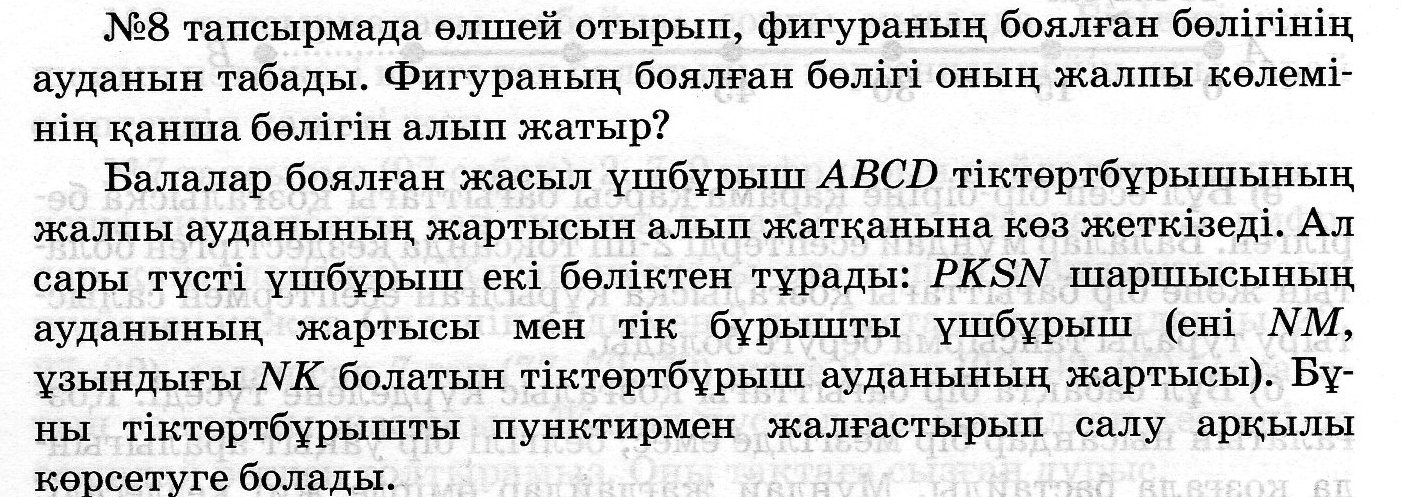 6-сабақ                                  Оқу ісінің меңгерушісі:4-сабақ                                  Оқу ісінің меңгерушісі:Оқу ісінің меңгерушісі:                           Шапиев Е.Р24-сабақ                                  16-сабақ                                  15-сабақ                                  14-сабақ                                  1-сабақ                                  Оқу ісінің меңгерушісі:2-сабақ                                  Оқу ісінің меңгерушісі:3-сабақ                                  Оқу ісінің меңгерушісі:4-сабақ                                  Оқу ісінің меңгерушісі:5-сабақ                                  Оқу ісінің меңгерушісі:6-сабақ                                  Оқу ісінің меңгерушісі:7-сабақ                                  Оқу ісінің меңгерушісі:8-сабақ                                  Оқу ісінің меңгерушісі:11-сабақ                                  12-сабақ                                  13-сабақ                                  14-сабақ                                  19-сабақ                                  Оқу ісінің меңгерушісі:20-сабақ                                  Оқу ісінің меңгерушісі:22-сабақ                                  Оқу ісінің меңгерушісі:25-сабақ                                  Оқу ісінің меңгерушісі:38- 39-сабақ                                  Оқу ісінің меңгерушісі:40-сабақ                                  Оқу ісінің меңгерушісі:42-сабақ                                  Оқу ісінің меңгерушісі:Оқу ісінің меңгерушісі:                           Шапиев Е.РОқу ісінің меңгерушісі:                           Шапиев Е.РОқу ісінің меңгерушісі:                           Шапиев Е.РОқу ісінің меңгерушісі:                           Шапиев Е.РОқу ісінің меңгерушісі:                           Шапиев Е.РОқу ісінің меңгерушісі:                           Шапиев Е.РОқу ісінің меңгерушісі:                           Шапиев Е.РОқу ісінің меңгерушісі:                           Шапиев Е.РОқу ісінің меңгерушісі:                           Шапиев Е.РОқу ісінің меңгерушісі:                           Шапиев Е.Р1-сабақ                                  Оқу ісінің меңгерушісі:   Шапиев Е.Р13-сабақ                                  Оқу ісінің меңгерушісі:14-сабақ                                  Оқу ісінің меңгерушісі:16-сабақ                                  Оқу ісінің меңгерушісі:17-сабақ                                  Оқу ісінің меңгерушісі:18-сабақ                                  Оқу ісінің меңгерушісі:19-сабақ                                  Оқу ісінің меңгерушісі:20-сабақ                                  Оқу ісінің меңгерушісі:21-сабақ                                  Оқу ісінің меңгерушісі:22-сабақ                                  Оқу ісінің меңгерушісі:102,103-сабақ                                  Оқу ісінің меңгерушісі:104-сабақ                                  Оқу ісінің меңгерушісі:105-сабақ                                  Оқу ісінің меңгерушісі:26-сабақ                                  Оқу ісінің меңгерушісі:27-сабақ                                  Оқу ісінің меңгерушісі:28-сабақ                                  Оқу ісінің меңгерушісі:29-сабақ                                  Оқу ісінің меңгерушісі:30-сабақ                                  Оқу ісінің меңгерушісі:31-сабақ                                  Оқу ісінің меңгерушісі:32-сабақ                                  Оқу ісінің меңгерушісі:33-сабақ                                  Оқу ісінің меңгерушісі:34-сабақ                                  Оқу ісінің меңгерушісі:35-сабақ                                  Оқу ісінің меңгерушісі:36-сабақ                                  Оқу ісінің меңгерушісі:37-сабақ                                  Оқу ісінің меңгерушісі:38-сабақ                                  Оқу ісінің меңгерушісі:39-сабақ                                  Оқу ісінің меңгерушісі:40- сабақ                                  Оқу ісінің меңгерушісі:41- сабақ                                  Оқу ісінің меңгерушісі:42- сабақ                                  Оқу ісінің меңгерушісі:43- сабақ                                  Оқу ісінің меңгерушісі:44- сабақ                                  Оқу ісінің меңгерушісі:45- сабақ                                  Оқу ісінің меңгерушісі:46- сабақ                                  Оқу ісінің меңгерушісі:47- сабақ                                  Оқу ісінің меңгерушісі:48- сабақ                                  Оқу ісінің меңгерушісі:49- сабақ                                  Оқу ісінің меңгерушісі:50- сабақ                                  Оқу ісінің меңгерушісі:1-сабақ                                  Оқу ісінің меңгерушісі:2-сабақ                                  Оқу ісінің меңгерушісі:3-сабақ                                  Оқу ісінің меңгерушісі:4-сабақ                                  Оқу ісінің меңгерушісі:5-сабақ                                  Оқу ісінің меңгерушісі:6-сабақ                                  Оқу ісінің меңгерушісі:7-сабақ                                  Оқу ісінің меңгерушісі:8-сабақ                                  Оқу ісінің меңгерушісі:9-сабақ                                  Оқу ісінің меңгерушісі:10-сабақ                                  Оқу ісінің меңгерушісі:11-сабақ                                  Оқу ісінің меңгерушісі:12-сабақ                                  Оқу ісінің меңгерушісі:13-сабақ                                  Оқу ісінің меңгерушісі:14-сабақ                                  Оқу ісінің меңгерушісі:15-сабақ                                  Оқу ісінің меңгерушісі:16-сабақ                                  Оқу ісінің меңгерушісі:17-сабақ                                  Оқу ісінің меңгерушісі:18-сабақ                                  Оқу ісінің меңгерушісі:19-сабақ                                  Оқу ісінің меңгерушісі:20-сабақ                                  Оқу ісінің меңгерушісі:21-сабақ                                  Оқу ісінің меңгерушісі:22-сабақ                                  Оқу ісінің меңгерушісі:23-сабақ                                  Оқу ісінің меңгерушісі:24-сабақ                                  Оқу ісінің меңгерушісі:25-сабақ                                  Оқу ісінің меңгерушісі:26-сабақ                                  Оқу ісінің меңгерушісі:27-сабақ                                  Оқу ісінің меңгерушісі:28-сабақ                                  Оқу ісінің меңгерушісі:29-сабақ                                  Оқу ісінің меңгерушісі:30-сабақ                                  Оқу ісінің меңгерушісі:31-сабақ                                  Оқу ісінің меңгерушісі:32-сабақ                                  Оқу ісінің меңгерушісі:33-сабақ                                  Оқу ісінің меңгерушісі:34-сабақ                                  Оқу ісінің меңгерушісі:35-сабақ                                  Оқу ісінің меңгерушісі:36-сабақ                                  Оқу ісінің меңгерушісі:37-сабақ                                  Оқу ісінің меңгерушісі:38-сабақ                                  Оқу ісінің меңгерушісі:39-сабақ                                  Оқу ісінің меңгерушісі:40-сабақ                                  Оқу ісінің меңгерушісі:МатематикаУақыты: 07/02-17 ж.Сынып:4 «А» Сынып:4 «А» Мұғалім:Г.КаиркуловаСабақтың тақырыбыӨткенді пысықтауӨткенді пысықтауӨткенді пысықтауӨткенді пысықтауСілтемеМатематика   оқулығының әдістемесі,ғаламторМатематика   оқулығының әдістемесі,ғаламторМатематика   оқулығының әдістемесі,ғаламторМатематика   оқулығының әдістемесі,ғаламторСабақтың жабдығықосымша тапсырмалар жазылған үлестірмелер, кестелерқосымша тапсырмалар жазылған үлестірмелер, кестелерқосымша тапсырмалар жазылған үлестірмелер, кестелерқосымша тапсырмалар жазылған үлестірмелер, кестелерЖалпы мақсаттарОқыту  нәтижесіМақсаты:  екі таңбалы санға көбейту мен бөлудің жазбаша тәсілдерін, қарама-қарсы және  бір бағыттағы қозғалысқа берілген есептерді меңгеру деңгейін саралау, көп таңбалы сандарға қатысты есептерді  шығару қабілеті мен дағдысын жетілдіру, әртүрлі есептер шығару; кеңістікті ойлау мен есете сақтау қабілетін  дамыту; өз күшіне сенуге тәрбиелеу. Көрнекілігі: кесте, плакат. Әдісі:  түсіндіру, сұрақ-жауап, іздену, өзіндік.Мақсаты:  екі таңбалы санға көбейту мен бөлудің жазбаша тәсілдерін, қарама-қарсы және  бір бағыттағы қозғалысқа берілген есептерді меңгеру деңгейін саралау, көп таңбалы сандарға қатысты есептерді  шығару қабілеті мен дағдысын жетілдіру, әртүрлі есептер шығару; кеңістікті ойлау мен есете сақтау қабілетін  дамыту; өз күшіне сенуге тәрбиелеу. Көрнекілігі: кесте, плакат. Әдісі:  түсіндіру, сұрақ-жауап, іздену, өзіндік.Мақсаты:  екі таңбалы санға көбейту мен бөлудің жазбаша тәсілдерін, қарама-қарсы және  бір бағыттағы қозғалысқа берілген есептерді меңгеру деңгейін саралау, көп таңбалы сандарға қатысты есептерді  шығару қабілеті мен дағдысын жетілдіру, әртүрлі есептер шығару; кеңістікті ойлау мен есете сақтау қабілетін  дамыту; өз күшіне сенуге тәрбиелеу. Көрнекілігі: кесте, плакат. Әдісі:  түсіндіру, сұрақ-жауап, іздену, өзіндік.Мақсаты:  екі таңбалы санға көбейту мен бөлудің жазбаша тәсілдерін, қарама-қарсы және  бір бағыттағы қозғалысқа берілген есептерді меңгеру деңгейін саралау, көп таңбалы сандарға қатысты есептерді  шығару қабілеті мен дағдысын жетілдіру, әртүрлі есептер шығару; кеңістікті ойлау мен есете сақтау қабілетін  дамыту; өз күшіне сенуге тәрбиелеу. Көрнекілігі: кесте, плакат. Әдісі:  түсіндіру, сұрақ-жауап, іздену, өзіндік.Жалпы мақсаттарОқыту  нәтижесіМұғалімнің әрекетіМұғалімнің әрекетіОқушының әрекетіОқушының әрекетіБағалау парақшасымен таныстыруБағалау парақшасымен таныстыруБағалау парақшасымен таныстыруБағалау парақшасымен таныстыруБағалау парақшасымен таныстыруЫнтымақтастық атмосферасыОқушылармен сәлемдесу.Оқушылардың сабаққа қатысын тексеру.Оқушылардың зейіндерін сабаққа аударуОқушылармен сәлемдесу.Оқушылардың сабаққа қатысын тексеру.Оқушылардың зейіндерін сабаққа аударуОқушылар мұғаліммен амандасып орындарын аотырады.Оқушылар мұғаліммен амандасып орындарын аотырады.Үй тапсырмасын пысықтау№1 Берілген  сандарда не білік, ондық, жүздік, мыңдық бар екендігін анықтау.№1 Берілген  сандарда не білік, ондық, жүздік, мыңдық бар екендігін анықтау.Оқушылар ауызша орындайдыОқушылар ауызша орындайдыЖаңа сабақМақсат қою кезеңі:  оқушыларға сабақтың тақырыбын, мақсатын хабарлау.№2 көбейту мен бөлуді авуызша орындау.№3 есептеп дұрыстығын тексеру, оқушыларға өзіндік жұмыс ретінде орындату.7326*23=168498     34800*16=556800      4025:23=175           951374:29=328069060*34=308040     52070*12=624840       234124:44=5321    112517:37=30417961*58=461738      53080*18=955440       842751:27=31213  480612:12=40051№4 есепті шығару.Берілгені:                                                Шешуі:20 күн-31280 ш.с.                         1) 31280:20=15641-күн    16 ш.с. артық                   2) 1564+16=1580    3)  30*1580=4740030 күн-?  Ш.с.              Жауабы: 30 күнде   47400 шаңсорғыш шығарадыӨткен материалды бекіту:   №6 өрнектерді шығар.964 800: (30*16)-14*131= 176        20000-76*800:19=1680057892:41*4+64400:280=5878          5600*48:280+324764=325724Шығармашылық жұмыс:  №7 есеп.Мақсат қою кезеңі:  оқушыларға сабақтың тақырыбын, мақсатын хабарлау.№2 көбейту мен бөлуді авуызша орындау.№3 есептеп дұрыстығын тексеру, оқушыларға өзіндік жұмыс ретінде орындату.7326*23=168498     34800*16=556800      4025:23=175           951374:29=328069060*34=308040     52070*12=624840       234124:44=5321    112517:37=30417961*58=461738      53080*18=955440       842751:27=31213  480612:12=40051№4 есепті шығару.Берілгені:                                                Шешуі:20 күн-31280 ш.с.                         1) 31280:20=15641-күн    16 ш.с. артық                   2) 1564+16=1580    3)  30*1580=4740030 күн-?  Ш.с.              Жауабы: 30 күнде   47400 шаңсорғыш шығарадыӨткен материалды бекіту:   №6 өрнектерді шығар.964 800: (30*16)-14*131= 176        20000-76*800:19=1680057892:41*4+64400:280=5878          5600*48:280+324764=325724Шығармашылық жұмыс:  №7 есеп.Мақсат қою кезеңі:  оқушыларға сабақтың тақырыбын, мақсатын хабарлау.№2 көбейту мен бөлуді авуызша орындау.№3 есептеп дұрыстығын тексеру, оқушыларға өзіндік жұмыс ретінде орындату.7326*23=168498     34800*16=556800      4025:23=175           951374:29=328069060*34=308040     52070*12=624840       234124:44=5321    112517:37=30417961*58=461738      53080*18=955440       842751:27=31213  480612:12=40051№4 есепті шығару.Берілгені:                                                Шешуі:20 күн-31280 ш.с.                         1) 31280:20=15641-күн    16 ш.с. артық                   2) 1564+16=1580    3)  30*1580=4740030 күн-?  Ш.с.              Жауабы: 30 күнде   47400 шаңсорғыш шығарадыӨткен материалды бекіту:   №6 өрнектерді шығар.964 800: (30*16)-14*131= 176        20000-76*800:19=1680057892:41*4+64400:280=5878          5600*48:280+324764=325724Шығармашылық жұмыс:  №7 есеп.Мақсат қою кезеңі:  оқушыларға сабақтың тақырыбын, мақсатын хабарлау.№2 көбейту мен бөлуді авуызша орындау.№3 есептеп дұрыстығын тексеру, оқушыларға өзіндік жұмыс ретінде орындату.7326*23=168498     34800*16=556800      4025:23=175           951374:29=328069060*34=308040     52070*12=624840       234124:44=5321    112517:37=30417961*58=461738      53080*18=955440       842751:27=31213  480612:12=40051№4 есепті шығару.Берілгені:                                                Шешуі:20 күн-31280 ш.с.                         1) 31280:20=15641-күн    16 ш.с. артық                   2) 1564+16=1580    3)  30*1580=4740030 күн-?  Ш.с.              Жауабы: 30 күнде   47400 шаңсорғыш шығарадыӨткен материалды бекіту:   №6 өрнектерді шығар.964 800: (30*16)-14*131= 176        20000-76*800:19=1680057892:41*4+64400:280=5878          5600*48:280+324764=325724Шығармашылық жұмыс:  №7 есеп.Ой толғаныс*Сағат түнгі 10-да жауын жауып тұрса,24 сағаттан кейін күннің жарқырап тұруы мүмкін бе?
*Дорбадағы 10 асықты 10 бала алды.Сонда дорбада 1 асық қалды. Ол қалай?
*Марат кешкі сағат 10-да ұйқыға жатты.Ол сағаттың қоңырауын таңғы 9 -ға қойды.Ол неше сағат ұйықтады?*Сағат түнгі 10-да жауын жауып тұрса,24 сағаттан кейін күннің жарқырап тұруы мүмкін бе?
*Дорбадағы 10 асықты 10 бала алды.Сонда дорбада 1 асық қалды. Ол қалай?
*Марат кешкі сағат 10-да ұйқыға жатты.Ол сағаттың қоңырауын таңғы 9 -ға қойды.Ол неше сағат ұйықтады?*Сағат түнгі 10-да жауын жауып тұрса,24 сағаттан кейін күннің жарқырап тұруы мүмкін бе?
*Дорбадағы 10 асықты 10 бала алды.Сонда дорбада 1 асық қалды. Ол қалай?
*Марат кешкі сағат 10-да ұйқыға жатты.Ол сағаттың қоңырауын таңғы 9 -ға қойды.Ол неше сағат ұйықтады?*Сағат түнгі 10-да жауын жауып тұрса,24 сағаттан кейін күннің жарқырап тұруы мүмкін бе?
*Дорбадағы 10 асықты 10 бала алды.Сонда дорбада 1 асық қалды. Ол қалай?
*Марат кешкі сағат 10-да ұйқыға жатты.Ол сағаттың қоңырауын таңғы 9 -ға қойды.Ол неше сағат ұйықтады?Сабақты бекітуБүгінгі сабақта біз не істедік? Бүгінгі сабақта біз не істедік? Саған қайсы тапсырма қиын болды?Саған қайсы тапсырма қиын болды?Үй тапсырмасы№ 5,8     50- бет   № 5,8     50- бет   Оқушылар күнделіктеріне жазадыОқушылар күнделіктеріне жазады БағалауБүгінгі сабақ ұнады ма?
Өз көңіл күйлерін стикерге жазу.Бүгінгі сабақ ұнады ма?
Өз көңіл күйлерін стикерге жазу.Бағалау парақшасын толтырадыБағалау парақшасын толтырадыМатематикаУақыты: 06/02-17 ж.Сынып:4 «А» Сынып:4 «А» Сынып:4 «А» Мұғалім:Г.КаиркуловаСабақтың тақырыбыБақылау жұмысы №2Бақылау жұмысы №2Бақылау жұмысы №2Бақылау жұмысы №2Бақылау жұмысы №2СілтемеМатематика   оқулығының әдістемесі,ғаламторМатематика   оқулығының әдістемесі,ғаламторМатематика   оқулығының әдістемесі,ғаламторМатематика   оқулығының әдістемесі,ғаламторМатематика   оқулығының әдістемесі,ғаламторСабақтың жабдығықосымша тапсырмалар жазылған үлестірмелер, кестелерқосымша тапсырмалар жазылған үлестірмелер, кестелерқосымша тапсырмалар жазылған үлестірмелер, кестелерқосымша тапсырмалар жазылған үлестірмелер, кестелерқосымша тапсырмалар жазылған үлестірмелер, кестелерЖалпы мақсаттарОқыту  нәтижесіОқушылардың өткен сабақта алған білімдерін тексеру,ой белсенділігін,математикалық сауаттылығын пысықтау.Оқушылардың өткен сабақта алған білімдерін тексеру,ой белсенділігін,математикалық сауаттылығын пысықтау.Оқушылардың өткен сабақта алған білімдерін тексеру,ой белсенділігін,математикалық сауаттылығын пысықтау.Оқушылардың өткен сабақта алған білімдерін тексеру,ой белсенділігін,математикалық сауаттылығын пысықтау.Оқушылардың өткен сабақта алған білімдерін тексеру,ой белсенділігін,математикалық сауаттылығын пысықтау.Жалпы мақсаттарОқыту  нәтижесіМұғалімнің әрекетіМұғалімнің әрекетіМұғалімнің әрекетіОқушының әрекетіОқушының әрекетіБағалау парақшасымен таныстыруБағалау парақшасымен таныстыруБағалау парақшасымен таныстыруБағалау парақшасымен таныстыруБағалау парақшасымен таныстыруБағалау парақшасымен таныстыруЫнтымақтастық атмосферасыОқушылармен сәлемдесу.Оқушылардың сабаққа қатысын тексеру. Оқушылардың зейіндерін сабаққа аудару.                 Оқушылармен сәлемдесу.Оқушылардың сабаққа қатысын тексеру. Оқушылардың зейіндерін сабаққа аудару.                 Оқушылар бір-біріне жақсы тілек тілеп, сыныпта жақсы ахуал қалыптастырады.Оқушылар бір-біріне жақсы тілек тілеп, сыныпта жақсы ахуал қалыптастырады.Оқушылар бір-біріне жақсы тілек тілеп, сыныпта жақсы ахуал қалыптастырады.Үй тапсырмасын пысықтауОқушылар ауызша орындайдыОқушылар ауызша орындайдыОқушылар ауызша орындайдыОқушылар ауызша орындайдыОқушылар ауызша орындайдыЖаңа сабақІ нұсқаӨрнектің мәнін тап.    ( 36 850 – 27 850) : 100 + 5 002 • 68Есепті шығар.Екі жағалаудан бір мезгілде екі қайық бір-біріне қарама-қарсы бағытта шықты. Біріншісінің жылдамдығы 17 км/сағ, екіншісінің жылдамдығы 19км/сағ. Бірінші моторлы қайық екіншісімен2 сағаттан кейін кездескен болса, жағалаулар арасындағы арақашықтықты тап.Теңдеулерді шеш.24 000 : а = 48 000 : 80                                50 • х = 1 244 • 250Қалдырылған сандарды жаз.               8 ц 29кг  • 4 = 	         т          ц          кг   т          кг : 5  = 7 ц                370мин – 4 сағ 23мин = 	    сағ           минЛогикалық тапсырма.  Шахтада лифт алдымен 115 м жердің астына түсті,содан соң 37 м жоғары көтерілді. Бұдан кейін тағы  17 метр төмен түсіп, 19 метр жоғары көтерілді. Соңында лифт қандай тереңдікте болды?                                                           ІІ нұсқа.Қалдырылған санды тап.   349 • 25 +          • 349 = 14 658Есепті шығар.Бірінші машина қаладан ауылға қарай таңғы сағат 9-да шықты, екінші машина осы бағытта сағат 11-де шықты. Бірінші машинаның жылдамдығы 60км/сағ, ал екіншісінікі – 90км/ сағ болса, екінші машина біріншісін неше уақыттан кейін қуып жетеді?Теңдеуді шеш.      (3 • 50 500 – х) + 12 000 = 106 100Қалдырылған сандарды қой.255м 5см : 5 = 	 м 	 дм           см   м           см • 3 =  9см   сағ          мин – 4 сағ 32 мин = 240с  Логикалық тапсырма.  Түйе палуан 100 кг жүк көтере алады. Егер 1 литр сынаптың массасы 13 кг болса, ол ішіне сынап толтырған 8 литрлік ыдысты көтере ала   ма?	Ыдыстағы лимондар мен апельсиндер саны  3-еу, ал апельсиндер мен мандариндер саны 5- еу. Ыдыста неше лимон, неше апельсин және неше  мандарин бар?                                                                      Жаңа сабақІ нұсқаӨрнектің мәнін тап.    ( 36 850 – 27 850) : 100 + 5 002 • 68Есепті шығар.Екі жағалаудан бір мезгілде екі қайық бір-біріне қарама-қарсы бағытта шықты. Біріншісінің жылдамдығы 17 км/сағ, екіншісінің жылдамдығы 19км/сағ. Бірінші моторлы қайық екіншісімен2 сағаттан кейін кездескен болса, жағалаулар арасындағы арақашықтықты тап.Теңдеулерді шеш.24 000 : а = 48 000 : 80                                50 • х = 1 244 • 250Қалдырылған сандарды жаз.               8 ц 29кг  • 4 = 	         т          ц          кг   т          кг : 5  = 7 ц                370мин – 4 сағ 23мин = 	    сағ           минЛогикалық тапсырма.  Шахтада лифт алдымен 115 м жердің астына түсті,содан соң 37 м жоғары көтерілді. Бұдан кейін тағы  17 метр төмен түсіп, 19 метр жоғары көтерілді. Соңында лифт қандай тереңдікте болды?                                                           ІІ нұсқа.Қалдырылған санды тап.   349 • 25 +          • 349 = 14 658Есепті шығар.Бірінші машина қаладан ауылға қарай таңғы сағат 9-да шықты, екінші машина осы бағытта сағат 11-де шықты. Бірінші машинаның жылдамдығы 60км/сағ, ал екіншісінікі – 90км/ сағ болса, екінші машина біріншісін неше уақыттан кейін қуып жетеді?Теңдеуді шеш.      (3 • 50 500 – х) + 12 000 = 106 100Қалдырылған сандарды қой.255м 5см : 5 = 	 м 	 дм           см   м           см • 3 =  9см   сағ          мин – 4 сағ 32 мин = 240с  Логикалық тапсырма.  Түйе палуан 100 кг жүк көтере алады. Егер 1 литр сынаптың массасы 13 кг болса, ол ішіне сынап толтырған 8 литрлік ыдысты көтере ала   ма?	Ыдыстағы лимондар мен апельсиндер саны  3-еу, ал апельсиндер мен мандариндер саны 5- еу. Ыдыста неше лимон, неше апельсин және неше  мандарин бар?                                                                      Жаңа сабақІ нұсқаӨрнектің мәнін тап.    ( 36 850 – 27 850) : 100 + 5 002 • 68Есепті шығар.Екі жағалаудан бір мезгілде екі қайық бір-біріне қарама-қарсы бағытта шықты. Біріншісінің жылдамдығы 17 км/сағ, екіншісінің жылдамдығы 19км/сағ. Бірінші моторлы қайық екіншісімен2 сағаттан кейін кездескен болса, жағалаулар арасындағы арақашықтықты тап.Теңдеулерді шеш.24 000 : а = 48 000 : 80                                50 • х = 1 244 • 250Қалдырылған сандарды жаз.               8 ц 29кг  • 4 = 	         т          ц          кг   т          кг : 5  = 7 ц                370мин – 4 сағ 23мин = 	    сағ           минЛогикалық тапсырма.  Шахтада лифт алдымен 115 м жердің астына түсті,содан соң 37 м жоғары көтерілді. Бұдан кейін тағы  17 метр төмен түсіп, 19 метр жоғары көтерілді. Соңында лифт қандай тереңдікте болды?                                                           ІІ нұсқа.Қалдырылған санды тап.   349 • 25 +          • 349 = 14 658Есепті шығар.Бірінші машина қаладан ауылға қарай таңғы сағат 9-да шықты, екінші машина осы бағытта сағат 11-де шықты. Бірінші машинаның жылдамдығы 60км/сағ, ал екіншісінікі – 90км/ сағ болса, екінші машина біріншісін неше уақыттан кейін қуып жетеді?Теңдеуді шеш.      (3 • 50 500 – х) + 12 000 = 106 100Қалдырылған сандарды қой.255м 5см : 5 = 	 м 	 дм           см   м           см • 3 =  9см   сағ          мин – 4 сағ 32 мин = 240с  Логикалық тапсырма.  Түйе палуан 100 кг жүк көтере алады. Егер 1 литр сынаптың массасы 13 кг болса, ол ішіне сынап толтырған 8 литрлік ыдысты көтере ала   ма?	Ыдыстағы лимондар мен апельсиндер саны  3-еу, ал апельсиндер мен мандариндер саны 5- еу. Ыдыста неше лимон, неше апельсин және неше  мандарин бар?                                                                      Жаңа сабақІ нұсқаӨрнектің мәнін тап.    ( 36 850 – 27 850) : 100 + 5 002 • 68Есепті шығар.Екі жағалаудан бір мезгілде екі қайық бір-біріне қарама-қарсы бағытта шықты. Біріншісінің жылдамдығы 17 км/сағ, екіншісінің жылдамдығы 19км/сағ. Бірінші моторлы қайық екіншісімен2 сағаттан кейін кездескен болса, жағалаулар арасындағы арақашықтықты тап.Теңдеулерді шеш.24 000 : а = 48 000 : 80                                50 • х = 1 244 • 250Қалдырылған сандарды жаз.               8 ц 29кг  • 4 = 	         т          ц          кг   т          кг : 5  = 7 ц                370мин – 4 сағ 23мин = 	    сағ           минЛогикалық тапсырма.  Шахтада лифт алдымен 115 м жердің астына түсті,содан соң 37 м жоғары көтерілді. Бұдан кейін тағы  17 метр төмен түсіп, 19 метр жоғары көтерілді. Соңында лифт қандай тереңдікте болды?                                                           ІІ нұсқа.Қалдырылған санды тап.   349 • 25 +          • 349 = 14 658Есепті шығар.Бірінші машина қаладан ауылға қарай таңғы сағат 9-да шықты, екінші машина осы бағытта сағат 11-де шықты. Бірінші машинаның жылдамдығы 60км/сағ, ал екіншісінікі – 90км/ сағ болса, екінші машина біріншісін неше уақыттан кейін қуып жетеді?Теңдеуді шеш.      (3 • 50 500 – х) + 12 000 = 106 100Қалдырылған сандарды қой.255м 5см : 5 = 	 м 	 дм           см   м           см • 3 =  9см   сағ          мин – 4 сағ 32 мин = 240с  Логикалық тапсырма.  Түйе палуан 100 кг жүк көтере алады. Егер 1 литр сынаптың массасы 13 кг болса, ол ішіне сынап толтырған 8 литрлік ыдысты көтере ала   ма?	Ыдыстағы лимондар мен апельсиндер саны  3-еу, ал апельсиндер мен мандариндер саны 5- еу. Ыдыста неше лимон, неше апельсин және неше  мандарин бар?                                                                      Жаңа сабақІ нұсқаӨрнектің мәнін тап.    ( 36 850 – 27 850) : 100 + 5 002 • 68Есепті шығар.Екі жағалаудан бір мезгілде екі қайық бір-біріне қарама-қарсы бағытта шықты. Біріншісінің жылдамдығы 17 км/сағ, екіншісінің жылдамдығы 19км/сағ. Бірінші моторлы қайық екіншісімен2 сағаттан кейін кездескен болса, жағалаулар арасындағы арақашықтықты тап.Теңдеулерді шеш.24 000 : а = 48 000 : 80                                50 • х = 1 244 • 250Қалдырылған сандарды жаз.               8 ц 29кг  • 4 = 	         т          ц          кг   т          кг : 5  = 7 ц                370мин – 4 сағ 23мин = 	    сағ           минЛогикалық тапсырма.  Шахтада лифт алдымен 115 м жердің астына түсті,содан соң 37 м жоғары көтерілді. Бұдан кейін тағы  17 метр төмен түсіп, 19 метр жоғары көтерілді. Соңында лифт қандай тереңдікте болды?                                                           ІІ нұсқа.Қалдырылған санды тап.   349 • 25 +          • 349 = 14 658Есепті шығар.Бірінші машина қаладан ауылға қарай таңғы сағат 9-да шықты, екінші машина осы бағытта сағат 11-де шықты. Бірінші машинаның жылдамдығы 60км/сағ, ал екіншісінікі – 90км/ сағ болса, екінші машина біріншісін неше уақыттан кейін қуып жетеді?Теңдеуді шеш.      (3 • 50 500 – х) + 12 000 = 106 100Қалдырылған сандарды қой.255м 5см : 5 = 	 м 	 дм           см   м           см • 3 =  9см   сағ          мин – 4 сағ 32 мин = 240с  Логикалық тапсырма.  Түйе палуан 100 кг жүк көтере алады. Егер 1 литр сынаптың массасы 13 кг болса, ол ішіне сынап толтырған 8 литрлік ыдысты көтере ала   ма?	Ыдыстағы лимондар мен апельсиндер саны  3-еу, ал апельсиндер мен мандариндер саны 5- еу. Ыдыста неше лимон, неше апельсин және неше  мандарин бар?                                                                      Жаңа сабақІ нұсқаӨрнектің мәнін тап.    ( 36 850 – 27 850) : 100 + 5 002 • 68Есепті шығар.Екі жағалаудан бір мезгілде екі қайық бір-біріне қарама-қарсы бағытта шықты. Біріншісінің жылдамдығы 17 км/сағ, екіншісінің жылдамдығы 19км/сағ. Бірінші моторлы қайық екіншісімен2 сағаттан кейін кездескен болса, жағалаулар арасындағы арақашықтықты тап.Теңдеулерді шеш.24 000 : а = 48 000 : 80                                50 • х = 1 244 • 250Қалдырылған сандарды жаз.               8 ц 29кг  • 4 = 	         т          ц          кг   т          кг : 5  = 7 ц                370мин – 4 сағ 23мин = 	    сағ           минЛогикалық тапсырма.  Шахтада лифт алдымен 115 м жердің астына түсті,содан соң 37 м жоғары көтерілді. Бұдан кейін тағы  17 метр төмен түсіп, 19 метр жоғары көтерілді. Соңында лифт қандай тереңдікте болды?                                                           ІІ нұсқа.Қалдырылған санды тап.   349 • 25 +          • 349 = 14 658Есепті шығар.Бірінші машина қаладан ауылға қарай таңғы сағат 9-да шықты, екінші машина осы бағытта сағат 11-де шықты. Бірінші машинаның жылдамдығы 60км/сағ, ал екіншісінікі – 90км/ сағ болса, екінші машина біріншісін неше уақыттан кейін қуып жетеді?Теңдеуді шеш.      (3 • 50 500 – х) + 12 000 = 106 100Қалдырылған сандарды қой.255м 5см : 5 = 	 м 	 дм           см   м           см • 3 =  9см   сағ          мин – 4 сағ 32 мин = 240с  Логикалық тапсырма.  Түйе палуан 100 кг жүк көтере алады. Егер 1 литр сынаптың массасы 13 кг болса, ол ішіне сынап толтырған 8 литрлік ыдысты көтере ала   ма?	Ыдыстағы лимондар мен апельсиндер саны  3-еу, ал апельсиндер мен мандариндер саны 5- еу. Ыдыста неше лимон, неше апельсин және неше  мандарин бар?                                                                      Ой толғаныс*Ұзындығы 10 метр жіпті әр бөлігі 2 метр болу үшін неше рет қию керек7
*Үш қыз бір сыныпта оқиды.Айгүл,Гүлназ,Айнаш.Айгүл Гүлназдан үлкен,Гүлназ Айнаштан үлкен.Кім сонда үлкені?
*Түйеқұс 2 аяғымен тұрса 1 пұт тартса,1 аяғымен тұрса неше пұт тартады?*Ұзындығы 10 метр жіпті әр бөлігі 2 метр болу үшін неше рет қию керек7
*Үш қыз бір сыныпта оқиды.Айгүл,Гүлназ,Айнаш.Айгүл Гүлназдан үлкен,Гүлназ Айнаштан үлкен.Кім сонда үлкені?
*Түйеқұс 2 аяғымен тұрса 1 пұт тартса,1 аяғымен тұрса неше пұт тартады?*Ұзындығы 10 метр жіпті әр бөлігі 2 метр болу үшін неше рет қию керек7
*Үш қыз бір сыныпта оқиды.Айгүл,Гүлназ,Айнаш.Айгүл Гүлназдан үлкен,Гүлназ Айнаштан үлкен.Кім сонда үлкені?
*Түйеқұс 2 аяғымен тұрса 1 пұт тартса,1 аяғымен тұрса неше пұт тартады?*Ұзындығы 10 метр жіпті әр бөлігі 2 метр болу үшін неше рет қию керек7
*Үш қыз бір сыныпта оқиды.Айгүл,Гүлназ,Айнаш.Айгүл Гүлназдан үлкен,Гүлназ Айнаштан үлкен.Кім сонда үлкені?
*Түйеқұс 2 аяғымен тұрса 1 пұт тартса,1 аяғымен тұрса неше пұт тартады?*Ұзындығы 10 метр жіпті әр бөлігі 2 метр болу үшін неше рет қию керек7
*Үш қыз бір сыныпта оқиды.Айгүл,Гүлназ,Айнаш.Айгүл Гүлназдан үлкен,Гүлназ Айнаштан үлкен.Кім сонда үлкені?
*Түйеқұс 2 аяғымен тұрса 1 пұт тартса,1 аяғымен тұрса неше пұт тартады?Сабақты бекітуБүгінгі сабақта біз не істедік? Бүгінгі сабақта біз не істедік? Бүгінгі сабақта біз не істедік? Саған қайсы тапсырма қиын болды?Саған қайсы тапсырма қиын болды?Үй тапсырмасыҚайталауҚайталауҚайталауОқушылар күнделіктеріне жазадыОқушылар күнделіктеріне жазады БағалауБүгінгі сабақ ұнады ма?Бүгінгі сабақ ұнады ма?Бүгінгі сабақ ұнады ма?МатематикаМатематикаУақыты: 02/02-17 ж.Уақыты: 02/02-17 ж.Уақыты: 02/02-17 ж.Сынып:4 «А» Мұғалім:Г.КаиркуловаСабақтың тақырыбыСабақтың тақырыбыТеңдеу шешу және есептерді теңдеу құру арқылы шығаруТеңдеу шешу және есептерді теңдеу құру арқылы шығаруТеңдеу шешу және есептерді теңдеу құру арқылы шығаруТеңдеу шешу және есептерді теңдеу құру арқылы шығаруТеңдеу шешу және есептерді теңдеу құру арқылы шығаруСілтемеСілтемеМатематика   оқулығының әдістемесі,ғаламторМатематика   оқулығының әдістемесі,ғаламторМатематика   оқулығының әдістемесі,ғаламторМатематика   оқулығының әдістемесі,ғаламторМатематика   оқулығының әдістемесі,ғаламторСабақтың жабдығыСабақтың жабдығыМақсаты:  балалардың есептерді арифметикалық  және теңдеу құру арқылы  шығару сияқты тәсілдері жөнінде білімдерін қорыту, есептеу дағдыларын жетілдіру; логикалық ойлау және салыстыру қабілетін дамыту.Әдісі: түсіндіру,сұрақ-жауап, талдау,  іздену   Көрнекілігі:  сызба, суреттерМақсаты:  балалардың есептерді арифметикалық  және теңдеу құру арқылы  шығару сияқты тәсілдері жөнінде білімдерін қорыту, есептеу дағдыларын жетілдіру; логикалық ойлау және салыстыру қабілетін дамыту.Әдісі: түсіндіру,сұрақ-жауап, талдау,  іздену   Көрнекілігі:  сызба, суреттерМақсаты:  балалардың есептерді арифметикалық  және теңдеу құру арқылы  шығару сияқты тәсілдері жөнінде білімдерін қорыту, есептеу дағдыларын жетілдіру; логикалық ойлау және салыстыру қабілетін дамыту.Әдісі: түсіндіру,сұрақ-жауап, талдау,  іздену   Көрнекілігі:  сызба, суреттерМақсаты:  балалардың есептерді арифметикалық  және теңдеу құру арқылы  шығару сияқты тәсілдері жөнінде білімдерін қорыту, есептеу дағдыларын жетілдіру; логикалық ойлау және салыстыру қабілетін дамыту.Әдісі: түсіндіру,сұрақ-жауап, талдау,  іздену   Көрнекілігі:  сызба, суреттерМақсаты:  балалардың есептерді арифметикалық  және теңдеу құру арқылы  шығару сияқты тәсілдері жөнінде білімдерін қорыту, есептеу дағдыларын жетілдіру; логикалық ойлау және салыстыру қабілетін дамыту.Әдісі: түсіндіру,сұрақ-жауап, талдау,  іздену   Көрнекілігі:  сызба, суреттерЖалпы мақсаттарОқыту  нәтижесіЖалпы мақсаттарОқыту  нәтижесіМақсаты:  балалардың есептерді арифметикалық  және теңдеу құру арқылы  шығару сияқты тәсілдері жөнінде білімдерін қорыту, есептеу дағдыларын жетілдіру; логикалық ойлау және салыстыру қабілетін дамыту.Әдісі: түсіндіру,сұрақ-жауап, талдау,  іздену   Көрнекілігі:  сызба, суреттерМақсаты:  балалардың есептерді арифметикалық  және теңдеу құру арқылы  шығару сияқты тәсілдері жөнінде білімдерін қорыту, есептеу дағдыларын жетілдіру; логикалық ойлау және салыстыру қабілетін дамыту.Әдісі: түсіндіру,сұрақ-жауап, талдау,  іздену   Көрнекілігі:  сызба, суреттерМақсаты:  балалардың есептерді арифметикалық  және теңдеу құру арқылы  шығару сияқты тәсілдері жөнінде білімдерін қорыту, есептеу дағдыларын жетілдіру; логикалық ойлау және салыстыру қабілетін дамыту.Әдісі: түсіндіру,сұрақ-жауап, талдау,  іздену   Көрнекілігі:  сызба, суреттерМақсаты:  балалардың есептерді арифметикалық  және теңдеу құру арқылы  шығару сияқты тәсілдері жөнінде білімдерін қорыту, есептеу дағдыларын жетілдіру; логикалық ойлау және салыстыру қабілетін дамыту.Әдісі: түсіндіру,сұрақ-жауап, талдау,  іздену   Көрнекілігі:  сызба, суреттерМақсаты:  балалардың есептерді арифметикалық  және теңдеу құру арқылы  шығару сияқты тәсілдері жөнінде білімдерін қорыту, есептеу дағдыларын жетілдіру; логикалық ойлау және салыстыру қабілетін дамыту.Әдісі: түсіндіру,сұрақ-жауап, талдау,  іздену   Көрнекілігі:  сызба, суреттерЖалпы мақсаттарОқыту  нәтижесіЖалпы мақсаттарОқыту  нәтижесіМұғалімнің әрекетіМұғалімнің әрекетіОқушының әрекетіОқушының әрекетіОқушының әрекетіБағалау парақшасымен таныстыруБағалау парақшасымен таныстыруБағалау парақшасымен таныстыруБағалау парақшасымен таныстыруБағалау парақшасымен таныстыруБағалау парақшасымен таныстыруБағалау парақшасымен таныстыруЫнтымақтастық атмосферасыЫнтымақтастық атмосферасыОқушылармен сәлемдесу.Оқушылардың сабаққа қатысын тексеру.Оқушылардың зейіндерін сабаққа аудару.  Оқушылармен сәлемдесу.Оқушылардың сабаққа қатысын тексеру.Оқушылардың зейіндерін сабаққа аудару.  Оқушылар бір-біріне жақсы тілек тілеп, сыныпта жақсы ахуал қалыптастырады.Оқушылар бір-біріне жақсы тілек тілеп, сыныпта жақсы ахуал қалыптастырады.Оқушылар бір-біріне жақсы тілек тілеп, сыныпта жақсы ахуал қалыптастырады.Үй тапсырмасын пысықтауҮй тапсырмасын пысықтау№ 8 есеп   44-бет№ 8 есеп   44-бет№ 8 есеп   44-бет№ 8 есеп   44-бет№ 8 есеп   44-бетЖаңа сабақЖаңа сабақОқулықпен жұмыс.    №1 уақытты белгілеп алып, есептеулерден жарыс өткізу.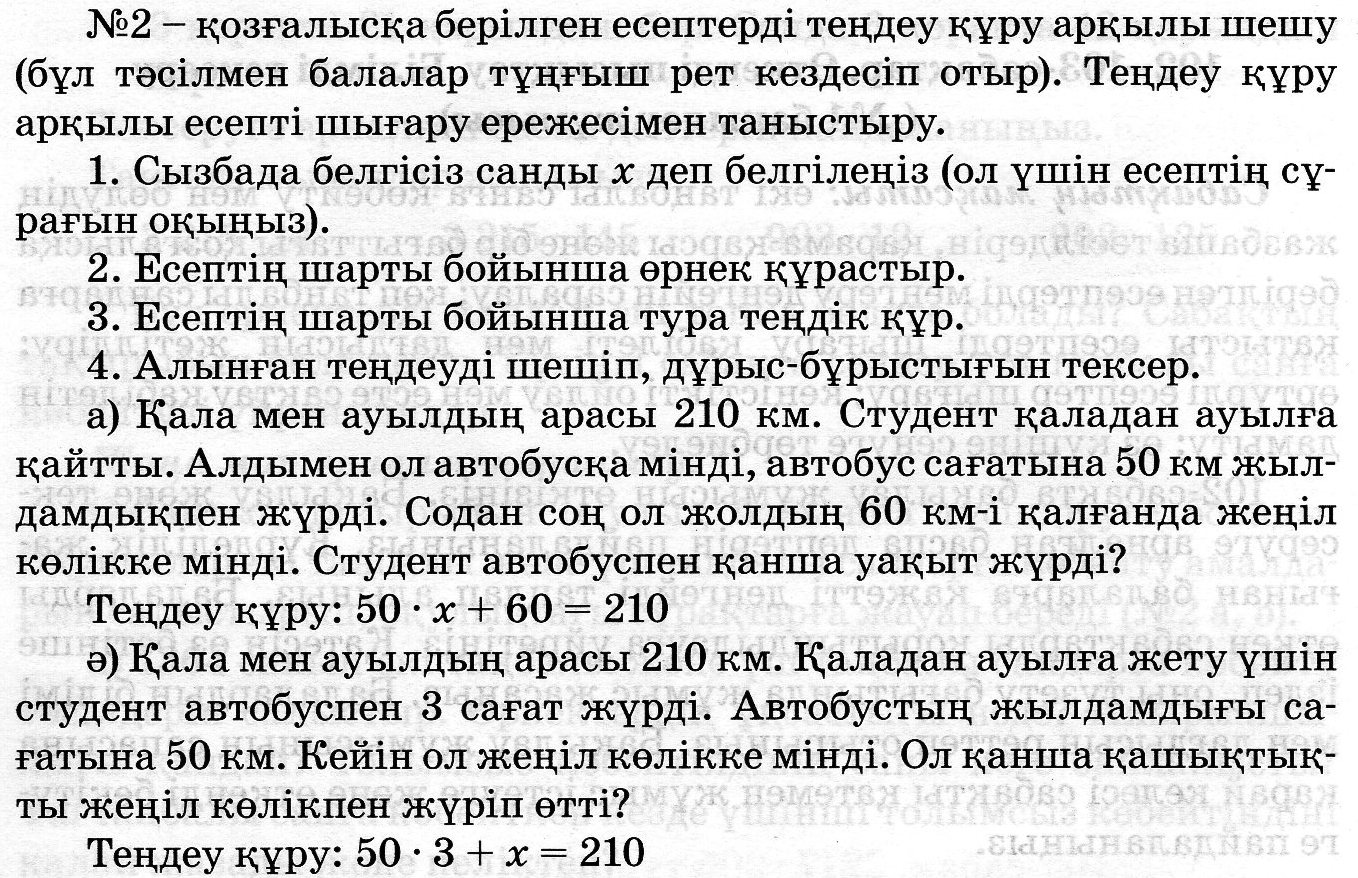 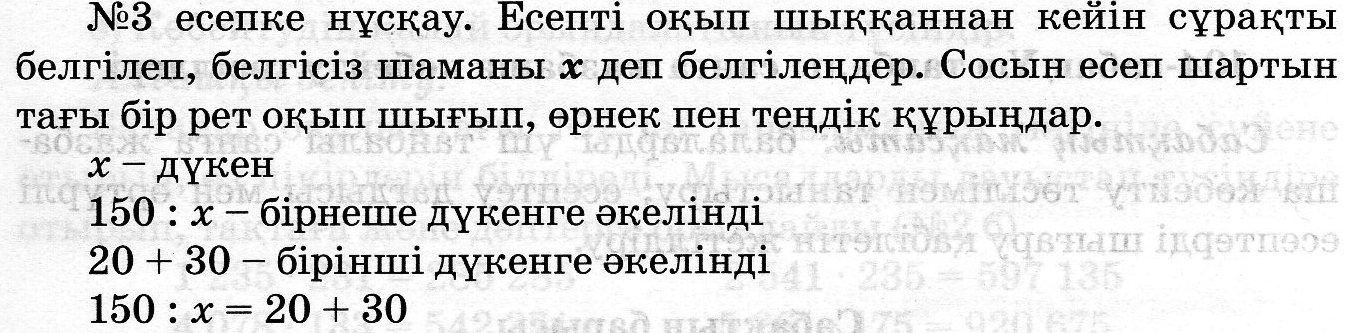 №4 сызбалар бойынша есептер құрастыру, шығару.  №5 Ауызша талдай отырып, кестені толтыру.Оқулықпен жұмыс.    №1 уақытты белгілеп алып, есептеулерден жарыс өткізу.№4 сызбалар бойынша есептер құрастыру, шығару.  №5 Ауызша талдай отырып, кестені толтыру.Оқулықпен жұмыс.    №1 уақытты белгілеп алып, есептеулерден жарыс өткізу.№4 сызбалар бойынша есептер құрастыру, шығару.  №5 Ауызша талдай отырып, кестені толтыру.Оқулықпен жұмыс.    №1 уақытты белгілеп алып, есептеулерден жарыс өткізу.№4 сызбалар бойынша есептер құрастыру, шығару.  №5 Ауызша талдай отырып, кестені толтыру.Оқулықпен жұмыс.    №1 уақытты белгілеп алып, есептеулерден жарыс өткізу.№4 сызбалар бойынша есептер құрастыру, шығару.  №5 Ауызша талдай отырып, кестені толтыру.Ой толғанысОй толғаныс№6 Теңдеулерді жазып, оларды шешу. 14648-х=54∙48    х:20=623∙14   х+395=30294:34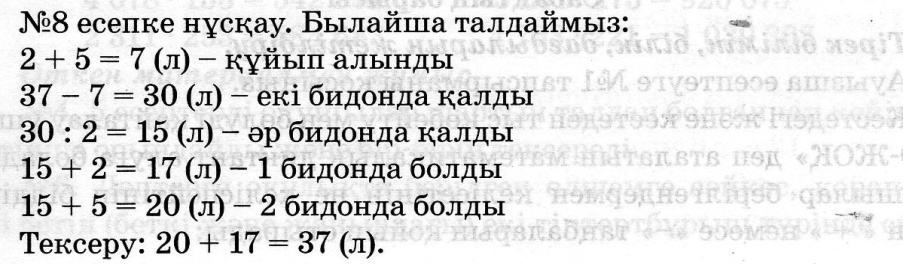 Бекіту: бүгінгі сабақта не істедік, неге үйрендік? №6 Теңдеулерді жазып, оларды шешу. 14648-х=54∙48    х:20=623∙14   х+395=30294:34Бекіту: бүгінгі сабақта не істедік, неге үйрендік? №6 Теңдеулерді жазып, оларды шешу. 14648-х=54∙48    х:20=623∙14   х+395=30294:34Бекіту: бүгінгі сабақта не істедік, неге үйрендік? №6 Теңдеулерді жазып, оларды шешу. 14648-х=54∙48    х:20=623∙14   х+395=30294:34Бекіту: бүгінгі сабақта не істедік, неге үйрендік? №6 Теңдеулерді жазып, оларды шешу. 14648-х=54∙48    х:20=623∙14   х+395=30294:34Бекіту: бүгінгі сабақта не істедік, неге үйрендік? Сабақты бекітуСабақты бекіту№6 Теңдеулерді жазып, оларды шешу. 14648-х=54∙48    х:20=623∙14   х+395=30294:34Бекіту: бүгінгі сабақта не істедік, неге үйрендік? №6 Теңдеулерді жазып, оларды шешу. 14648-х=54∙48    х:20=623∙14   х+395=30294:34Бекіту: бүгінгі сабақта не істедік, неге үйрендік? №6 Теңдеулерді жазып, оларды шешу. 14648-х=54∙48    х:20=623∙14   х+395=30294:34Бекіту: бүгінгі сабақта не істедік, неге үйрендік? №6 Теңдеулерді жазып, оларды шешу. 14648-х=54∙48    х:20=623∙14   х+395=30294:34Бекіту: бүгінгі сабақта не істедік, неге үйрендік? №6 Теңдеулерді жазып, оларды шешу. 14648-х=54∙48    х:20=623∙14   х+395=30294:34Бекіту: бүгінгі сабақта не істедік, неге үйрендік? Үй тапсырмасыҮй тапсырмасы№ 7;  46-бет.   № 7;  46-бет.   Оқушылар күнделіктеріне жазадыОқушылар күнделіктеріне жазадыОқушылар күнделіктеріне жазады Бағалау БағалауБүгінгі сабақ ұнады ма?
Бүгінгі сабақ ұнады ма?
Бағалау парақшасын толтырадыБағалау парақшасын толтырадыБағалау парақшасын толтырадыМатематикаМатематика   Уақыты:   Уақыты:   Уақыты:Кабинет: Мұғалім:Сабақтың тақырыбыСабақтың тақырыбыТеңдеу шешу және есептерді теңдеу құру арқылы шығаруТеңдеу шешу және есептерді теңдеу құру арқылы шығаруТеңдеу шешу және есептерді теңдеу құру арқылы шығаруТеңдеу шешу және есептерді теңдеу құру арқылы шығаруТеңдеу шешу және есептерді теңдеу құру арқылы шығаруСілтемеСілтемеМатематика   оқулығының әдістемесі,ғаламторМатематика   оқулығының әдістемесі,ғаламторМатематика   оқулығының әдістемесі,ғаламторМатематика   оқулығының әдістемесі,ғаламторМатематика   оқулығының әдістемесі,ғаламторСабақтың жабдығыСабақтың жабдығыМақсаты:  балалардың есептерді арифметикалық  және теңдеу құру арқылы  шығару сияқты тәсілдері жөнінде білімдерін қорыту, есептеу дағдыларын жетілдіру; логикалық ойлау және салыстыру қабілетін дамыту.Әдісі: түсіндіру,сұрақ-жауап, талдау,  іздену   Көрнекілігі:  сызба, суреттерМақсаты:  балалардың есептерді арифметикалық  және теңдеу құру арқылы  шығару сияқты тәсілдері жөнінде білімдерін қорыту, есептеу дағдыларын жетілдіру; логикалық ойлау және салыстыру қабілетін дамыту.Әдісі: түсіндіру,сұрақ-жауап, талдау,  іздену   Көрнекілігі:  сызба, суреттерМақсаты:  балалардың есептерді арифметикалық  және теңдеу құру арқылы  шығару сияқты тәсілдері жөнінде білімдерін қорыту, есептеу дағдыларын жетілдіру; логикалық ойлау және салыстыру қабілетін дамыту.Әдісі: түсіндіру,сұрақ-жауап, талдау,  іздену   Көрнекілігі:  сызба, суреттерМақсаты:  балалардың есептерді арифметикалық  және теңдеу құру арқылы  шығару сияқты тәсілдері жөнінде білімдерін қорыту, есептеу дағдыларын жетілдіру; логикалық ойлау және салыстыру қабілетін дамыту.Әдісі: түсіндіру,сұрақ-жауап, талдау,  іздену   Көрнекілігі:  сызба, суреттерМақсаты:  балалардың есептерді арифметикалық  және теңдеу құру арқылы  шығару сияқты тәсілдері жөнінде білімдерін қорыту, есептеу дағдыларын жетілдіру; логикалық ойлау және салыстыру қабілетін дамыту.Әдісі: түсіндіру,сұрақ-жауап, талдау,  іздену   Көрнекілігі:  сызба, суреттерЖалпы мақсаттарОқыту  нәтижесіЖалпы мақсаттарОқыту  нәтижесіМақсаты:  балалардың есептерді арифметикалық  және теңдеу құру арқылы  шығару сияқты тәсілдері жөнінде білімдерін қорыту, есептеу дағдыларын жетілдіру; логикалық ойлау және салыстыру қабілетін дамыту.Әдісі: түсіндіру,сұрақ-жауап, талдау,  іздену   Көрнекілігі:  сызба, суреттерМақсаты:  балалардың есептерді арифметикалық  және теңдеу құру арқылы  шығару сияқты тәсілдері жөнінде білімдерін қорыту, есептеу дағдыларын жетілдіру; логикалық ойлау және салыстыру қабілетін дамыту.Әдісі: түсіндіру,сұрақ-жауап, талдау,  іздену   Көрнекілігі:  сызба, суреттерМақсаты:  балалардың есептерді арифметикалық  және теңдеу құру арқылы  шығару сияқты тәсілдері жөнінде білімдерін қорыту, есептеу дағдыларын жетілдіру; логикалық ойлау және салыстыру қабілетін дамыту.Әдісі: түсіндіру,сұрақ-жауап, талдау,  іздену   Көрнекілігі:  сызба, суреттерМақсаты:  балалардың есептерді арифметикалық  және теңдеу құру арқылы  шығару сияқты тәсілдері жөнінде білімдерін қорыту, есептеу дағдыларын жетілдіру; логикалық ойлау және салыстыру қабілетін дамыту.Әдісі: түсіндіру,сұрақ-жауап, талдау,  іздену   Көрнекілігі:  сызба, суреттерМақсаты:  балалардың есептерді арифметикалық  және теңдеу құру арқылы  шығару сияқты тәсілдері жөнінде білімдерін қорыту, есептеу дағдыларын жетілдіру; логикалық ойлау және салыстыру қабілетін дамыту.Әдісі: түсіндіру,сұрақ-жауап, талдау,  іздену   Көрнекілігі:  сызба, суреттерЖалпы мақсаттарОқыту  нәтижесіЖалпы мақсаттарОқыту  нәтижесіМұғалімнің әрекетіМұғалімнің әрекетіОқушының әрекетіОқушының әрекетіОқушының әрекетіБағалау парақшасымен таныстыруБағалау парақшасымен таныстыруБағалау парақшасымен таныстыруБағалау парақшасымен таныстыруБағалау парақшасымен таныстыруБағалау парақшасымен таныстыруБағалау парақшасымен таныстыруТопқа бөлуТопқа бөлуОқушыларға кесілген суреттер  үлестіріледі. Оқушыларға кесілген суреттер  үлестіріледі. Қолдарына алған қиындыларды құрастырып,сол бойынша топқа  бөлінеді. Суреттерді тақтаға іледі.Қолдарына алған қиындыларды құрастырып,сол бойынша топқа  бөлінеді. Суреттерді тақтаға іледі.Қолдарына алған қиындыларды құрастырып,сол бойынша топқа  бөлінеді. Суреттерді тақтаға іледі.Ынтымақтастық атмосферасыЫнтымақтастық атмосферасыОқушылар шеңбер жасап тұрады. Мұғалім келесі оқушыға үлкен жүректі ұсынып тұрып,бүгінгі күніне сәттілік тілейді. Оқушылар шеңбер жасап тұрады. Мұғалім келесі оқушыға үлкен жүректі ұсынып тұрып,бүгінгі күніне сәттілік тілейді. Оқушылар бір-біріне жақсы тілек тілеп, сыныпта жақсы ахуал қалыптастырады.Оқушылар бір-біріне жақсы тілек тілеп, сыныпта жақсы ахуал қалыптастырады.Оқушылар бір-біріне жақсы тілек тілеп, сыныпта жақсы ахуал қалыптастырады.Үй тапсырмасын пысықтауҮй тапсырмасын пысықтауа)  Тез есептеу. «Кім жылдам?»29 ∙ 8           51∙7            38 ∙ 27          80 ∙34 37 ∙ 7           3 ∙ 8            74 ∙ 10          50 ∙ 27 46 ∙ 5           92 ∙ 5          13 ∙ 88          90 ∙ 62 а)  Тез есептеу. «Кім жылдам?»29 ∙ 8           51∙7            38 ∙ 27          80 ∙34 37 ∙ 7           3 ∙ 8            74 ∙ 10          50 ∙ 27 46 ∙ 5           92 ∙ 5          13 ∙ 88          90 ∙ 62 а)  Тез есептеу. «Кім жылдам?»29 ∙ 8           51∙7            38 ∙ 27          80 ∙34 37 ∙ 7           3 ∙ 8            74 ∙ 10          50 ∙ 27 46 ∙ 5           92 ∙ 5          13 ∙ 88          90 ∙ 62 а)  Тез есептеу. «Кім жылдам?»29 ∙ 8           51∙7            38 ∙ 27          80 ∙34 37 ∙ 7           3 ∙ 8            74 ∙ 10          50 ∙ 27 46 ∙ 5           92 ∙ 5          13 ∙ 88          90 ∙ 62 а)  Тез есептеу. «Кім жылдам?»29 ∙ 8           51∙7            38 ∙ 27          80 ∙34 37 ∙ 7           3 ∙ 8            74 ∙ 10          50 ∙ 27 46 ∙ 5           92 ∙ 5          13 ∙ 88          90 ∙ 62 Жаңа сабақЖаңа сабақОқулықпен жұмыс.    №1 уақытты белгілеп алып, есептеулерден жарыс өткізу.Сергіту сәті: мұғалім сандарды атайды: 10, 15, 12, 14, 11, 13, 18, 19, 8, 17.Егер сан екіге бөлінсе – оқушылар екі рет секіреді, ал егер бөлінбесе – бір рет орнында адымдайды.№4 сызбалар бойынша есептер құрастыру, шығару.  №5 Ауызша талдай отырып, кестені толтыру.Оқулықпен жұмыс.    №1 уақытты белгілеп алып, есептеулерден жарыс өткізу.Сергіту сәті: мұғалім сандарды атайды: 10, 15, 12, 14, 11, 13, 18, 19, 8, 17.Егер сан екіге бөлінсе – оқушылар екі рет секіреді, ал егер бөлінбесе – бір рет орнында адымдайды.№4 сызбалар бойынша есептер құрастыру, шығару.  №5 Ауызша талдай отырып, кестені толтыру.Оқулықпен жұмыс.    №1 уақытты белгілеп алып, есептеулерден жарыс өткізу.Сергіту сәті: мұғалім сандарды атайды: 10, 15, 12, 14, 11, 13, 18, 19, 8, 17.Егер сан екіге бөлінсе – оқушылар екі рет секіреді, ал егер бөлінбесе – бір рет орнында адымдайды.№4 сызбалар бойынша есептер құрастыру, шығару.  №5 Ауызша талдай отырып, кестені толтыру.Оқулықпен жұмыс.    №1 уақытты белгілеп алып, есептеулерден жарыс өткізу.Сергіту сәті: мұғалім сандарды атайды: 10, 15, 12, 14, 11, 13, 18, 19, 8, 17.Егер сан екіге бөлінсе – оқушылар екі рет секіреді, ал егер бөлінбесе – бір рет орнында адымдайды.№4 сызбалар бойынша есептер құрастыру, шығару.  №5 Ауызша талдай отырып, кестені толтыру.Оқулықпен жұмыс.    №1 уақытты белгілеп алып, есептеулерден жарыс өткізу.Сергіту сәті: мұғалім сандарды атайды: 10, 15, 12, 14, 11, 13, 18, 19, 8, 17.Егер сан екіге бөлінсе – оқушылар екі рет секіреді, ал егер бөлінбесе – бір рет орнында адымдайды.№4 сызбалар бойынша есептер құрастыру, шығару.  №5 Ауызша талдай отырып, кестені толтыру.Сергіту сәтіСергіту сәтіЕндiбiз демаламыз,Айналаны шоламыз.Қол-аяқты кезекпен,Оңға-солға созамыз.Күн шыққанда сүйiнiп,Бәйшешектей иiлiп,Бiз тынығып аламыз.Жиi-жиiжаттығып,Үлкен кiсiболамыз./ Б.Бөрiбаев/Ендiбiз демаламыз,Айналаны шоламыз.Қол-аяқты кезекпен,Оңға-солға созамыз.Күн шыққанда сүйiнiп,Бәйшешектей иiлiп,Бiз тынығып аламыз.Жиi-жиiжаттығып,Үлкен кiсiболамыз./ Б.Бөрiбаев/Ендiбiз демаламыз,Айналаны шоламыз.Қол-аяқты кезекпен,Оңға-солға созамыз.Күн шыққанда сүйiнiп,Бәйшешектей иiлiп,Бiз тынығып аламыз.Жиi-жиiжаттығып,Үлкен кiсiболамыз./ Б.Бөрiбаев/Ендiбiз демаламыз,Айналаны шоламыз.Қол-аяқты кезекпен,Оңға-солға созамыз.Күн шыққанда сүйiнiп,Бәйшешектей иiлiп,Бiз тынығып аламыз.Жиi-жиiжаттығып,Үлкен кiсiболамыз./ Б.Бөрiбаев/Ендiбiз демаламыз,Айналаны шоламыз.Қол-аяқты кезекпен,Оңға-солға созамыз.Күн шыққанда сүйiнiп,Бәйшешектей иiлiп,Бiз тынығып аламыз.Жиi-жиiжаттығып,Үлкен кiсiболамыз./ Б.Бөрiбаев/Ой толғанысОй толғаныс№6 Теңдеулерді жазып, оларды шешу. 14648-х=54∙48    х:20=623∙14   х+395=30294:34Бекіту: бүгінгі сабақта не істедік, неге үйрендік? №6 Теңдеулерді жазып, оларды шешу. 14648-х=54∙48    х:20=623∙14   х+395=30294:34Бекіту: бүгінгі сабақта не істедік, неге үйрендік? №6 Теңдеулерді жазып, оларды шешу. 14648-х=54∙48    х:20=623∙14   х+395=30294:34Бекіту: бүгінгі сабақта не істедік, неге үйрендік? №6 Теңдеулерді жазып, оларды шешу. 14648-х=54∙48    х:20=623∙14   х+395=30294:34Бекіту: бүгінгі сабақта не істедік, неге үйрендік? №6 Теңдеулерді жазып, оларды шешу. 14648-х=54∙48    х:20=623∙14   х+395=30294:34Бекіту: бүгінгі сабақта не істедік, неге үйрендік? Сабақты бекітуСабақты бекіту№6 Теңдеулерді жазып, оларды шешу. 14648-х=54∙48    х:20=623∙14   х+395=30294:34Бекіту: бүгінгі сабақта не істедік, неге үйрендік? №6 Теңдеулерді жазып, оларды шешу. 14648-х=54∙48    х:20=623∙14   х+395=30294:34Бекіту: бүгінгі сабақта не істедік, неге үйрендік? №6 Теңдеулерді жазып, оларды шешу. 14648-х=54∙48    х:20=623∙14   х+395=30294:34Бекіту: бүгінгі сабақта не істедік, неге үйрендік? №6 Теңдеулерді жазып, оларды шешу. 14648-х=54∙48    х:20=623∙14   х+395=30294:34Бекіту: бүгінгі сабақта не істедік, неге үйрендік? №6 Теңдеулерді жазып, оларды шешу. 14648-х=54∙48    х:20=623∙14   х+395=30294:34Бекіту: бүгінгі сабақта не істедік, неге үйрендік? Үй тапсырмасыҮй тапсырмасы№ 7; 39 бет.   № 7; 39 бет.   Оқушылар күнделіктеріне жазадыОқушылар күнделіктеріне жазадыОқушылар күнделіктеріне жазады Бағалау БағалауБүгінгі сабақ ұнады ма?
Өз көңіл күйлерін стикерге жазу.Бүгінгі сабақ ұнады ма?
Өз көңіл күйлерін стикерге жазу.Бағалау парақшасын толтырадыБағалау парақшасын толтырадыБағалау парақшасын толтырадыМатематикаУақыты: 01/02-17 ж.Сынып:4 «А» Сынып:4 «А» Мұғалім:Г.КаиркуловаСабақтың тақырыбыӨздік жұмысы №2Өздік жұмысы №2Өздік жұмысы №2Өздік жұмысы №2СілтемеМатематика   оқулығының әдістемесі,ғаламторМатематика   оқулығының әдістемесі,ғаламторМатематика   оқулығының әдістемесі,ғаламторМатематика   оқулығының әдістемесі,ғаламторСабақтың жабдығыҚосымша тапсырмалар жазылған үлестірмелер, кестелерҚосымша тапсырмалар жазылған үлестірмелер, кестелерҚосымша тапсырмалар жазылған үлестірмелер, кестелерҚосымша тапсырмалар жазылған үлестірмелер, кестелерЖалпы мақсаттарОқыту  нәтижесі Оқушылардың өткен сабақта алған білімдерін тексеру,ой белсенділігін,математикалық сауаттылығын пысықтау.  Оқушылардың өткен сабақта алған білімдерін тексеру,ой белсенділігін,математикалық сауаттылығын пысықтау.  Оқушылардың өткен сабақта алған білімдерін тексеру,ой белсенділігін,математикалық сауаттылығын пысықтау.  Оқушылардың өткен сабақта алған білімдерін тексеру,ой белсенділігін,математикалық сауаттылығын пысықтау. Жалпы мақсаттарОқыту  нәтижесіМұғалімнің әрекетіМұғалімнің әрекетіОқушының әрекетіОқушының әрекетіБағалау парақшасымен таныстыруБағалау парақшасымен таныстыруБағалау парақшасымен таныстыруБағалау парақшасымен таныстыруБағалау парақшасымен таныстыруЫнтымақтастық атмосферасыОқушылармен сәлемдесу.                                     Оқушылардың сабаққа қатысын тексеру.                                           Оқушылардың зейіндерін сабаққа аударуОқушылармен сәлемдесу.                                     Оқушылардың сабаққа қатысын тексеру.                                           Оқушылардың зейіндерін сабаққа аударуҮй тапсырмасын пысықтауОқушылар ауызша орындайды      №7    44- бетОқушылар ауызша орындайды      №7    44- бетОқушылар ауызша орындайды      №7    44- бетОқушылар ауызша орындайды      №7    44- бетЖаңа сабақ                                              І нұсқаМысалдарды шығар.3 904 : 976 		2 073 : 691		458 • 204		8 751 • 405Есепті шығар.  Теплоход 6 сағатта  жер жүрді. Ол мұндай қашықтықты 4 сағатта жүріп өтуі үшін оның жылдамдығын неше есе арттыру қажет?Өрнектің мәнін тап.а)  5 210 – k + 18 122 : 26,       мұнда k = 854; 3 129 ә) а : (25 • 4) • 3,           а = 48 000; 54 000.Санның бөлігін тап.Есепте.9480 т: 30 т=          100 кг:250 г=  ІІ нұсқа.     Мысалдарды шығар.1750*31=           101*23=                          2880:40=             29596:49=Есепті шығар.Бір велосипедші қаладан таңғы сағат 10-да, екіншісі қаладан осы бағытта сағат 12-де шықты. Егер бірінші велосипедші 9 км/сағ жылдамдықпен, ал екіншісі 15км/сағ жылдамдықпен жүрсе, екінші велосипедші бірінші велосипедшіні неше уақытта қуып жетеді? Өрнектердің мәнін тап.  А) 3 210 – k + 665 : 7, мұндағы k = 854; 3 120.Ә)  а : (25 • 4) • 37, мұндағы  а = 666 000;   846 000Қалдырылған сандарды тап.6025г: 5г=                 378 ц: 600 кг =Жаңа сабақ                                              І нұсқаМысалдарды шығар.3 904 : 976 		2 073 : 691		458 • 204		8 751 • 405Есепті шығар.  Теплоход 6 сағатта  жер жүрді. Ол мұндай қашықтықты 4 сағатта жүріп өтуі үшін оның жылдамдығын неше есе арттыру қажет?Өрнектің мәнін тап.а)  5 210 – k + 18 122 : 26,       мұнда k = 854; 3 129 ә) а : (25 • 4) • 3,           а = 48 000; 54 000.Санның бөлігін тап.Есепте.9480 т: 30 т=          100 кг:250 г=  ІІ нұсқа.     Мысалдарды шығар.1750*31=           101*23=                          2880:40=             29596:49=Есепті шығар.Бір велосипедші қаладан таңғы сағат 10-да, екіншісі қаладан осы бағытта сағат 12-де шықты. Егер бірінші велосипедші 9 км/сағ жылдамдықпен, ал екіншісі 15км/сағ жылдамдықпен жүрсе, екінші велосипедші бірінші велосипедшіні неше уақытта қуып жетеді? Өрнектердің мәнін тап.  А) 3 210 – k + 665 : 7, мұндағы k = 854; 3 120.Ә)  а : (25 • 4) • 37, мұндағы  а = 666 000;   846 000Қалдырылған сандарды тап.6025г: 5г=                 378 ц: 600 кг =Жаңа сабақ                                              І нұсқаМысалдарды шығар.3 904 : 976 		2 073 : 691		458 • 204		8 751 • 405Есепті шығар.  Теплоход 6 сағатта  жер жүрді. Ол мұндай қашықтықты 4 сағатта жүріп өтуі үшін оның жылдамдығын неше есе арттыру қажет?Өрнектің мәнін тап.а)  5 210 – k + 18 122 : 26,       мұнда k = 854; 3 129 ә) а : (25 • 4) • 3,           а = 48 000; 54 000.Санның бөлігін тап.Есепте.9480 т: 30 т=          100 кг:250 г=  ІІ нұсқа.     Мысалдарды шығар.1750*31=           101*23=                          2880:40=             29596:49=Есепті шығар.Бір велосипедші қаладан таңғы сағат 10-да, екіншісі қаладан осы бағытта сағат 12-де шықты. Егер бірінші велосипедші 9 км/сағ жылдамдықпен, ал екіншісі 15км/сағ жылдамдықпен жүрсе, екінші велосипедші бірінші велосипедшіні неше уақытта қуып жетеді? Өрнектердің мәнін тап.  А) 3 210 – k + 665 : 7, мұндағы k = 854; 3 120.Ә)  а : (25 • 4) • 37, мұндағы  а = 666 000;   846 000Қалдырылған сандарды тап.6025г: 5г=                 378 ц: 600 кг =Жаңа сабақ                                              І нұсқаМысалдарды шығар.3 904 : 976 		2 073 : 691		458 • 204		8 751 • 405Есепті шығар.  Теплоход 6 сағатта  жер жүрді. Ол мұндай қашықтықты 4 сағатта жүріп өтуі үшін оның жылдамдығын неше есе арттыру қажет?Өрнектің мәнін тап.а)  5 210 – k + 18 122 : 26,       мұнда k = 854; 3 129 ә) а : (25 • 4) • 3,           а = 48 000; 54 000.Санның бөлігін тап.Есепте.9480 т: 30 т=          100 кг:250 г=  ІІ нұсқа.     Мысалдарды шығар.1750*31=           101*23=                          2880:40=             29596:49=Есепті шығар.Бір велосипедші қаладан таңғы сағат 10-да, екіншісі қаладан осы бағытта сағат 12-де шықты. Егер бірінші велосипедші 9 км/сағ жылдамдықпен, ал екіншісі 15км/сағ жылдамдықпен жүрсе, екінші велосипедші бірінші велосипедшіні неше уақытта қуып жетеді? Өрнектердің мәнін тап.  А) 3 210 – k + 665 : 7, мұндағы k = 854; 3 120.Ә)  а : (25 • 4) • 37, мұндағы  а = 666 000;   846 000Қалдырылған сандарды тап.6025г: 5г=                 378 ц: 600 кг =Жаңа сабақ                                              І нұсқаМысалдарды шығар.3 904 : 976 		2 073 : 691		458 • 204		8 751 • 405Есепті шығар.  Теплоход 6 сағатта  жер жүрді. Ол мұндай қашықтықты 4 сағатта жүріп өтуі үшін оның жылдамдығын неше есе арттыру қажет?Өрнектің мәнін тап.а)  5 210 – k + 18 122 : 26,       мұнда k = 854; 3 129 ә) а : (25 • 4) • 3,           а = 48 000; 54 000.Санның бөлігін тап.Есепте.9480 т: 30 т=          100 кг:250 г=  ІІ нұсқа.     Мысалдарды шығар.1750*31=           101*23=                          2880:40=             29596:49=Есепті шығар.Бір велосипедші қаладан таңғы сағат 10-да, екіншісі қаладан осы бағытта сағат 12-де шықты. Егер бірінші велосипедші 9 км/сағ жылдамдықпен, ал екіншісі 15км/сағ жылдамдықпен жүрсе, екінші велосипедші бірінші велосипедшіні неше уақытта қуып жетеді? Өрнектердің мәнін тап.  А) 3 210 – k + 665 : 7, мұндағы k = 854; 3 120.Ә)  а : (25 • 4) • 37, мұндағы  а = 666 000;   846 000Қалдырылған сандарды тап.6025г: 5г=                 378 ц: 600 кг =Сабақты бекітуБүгінгі сабақта біз не істедік? Бүгінгі сабақта біз не істедік? Саған қайсы тапсырма қиын болды?Саған қайсы тапсырма қиын болды?Үй тапсырмасы№8 а)     44- бет№8 а)     44- бетОқушылар күнделіктеріне жазадыОқушылар күнделіктеріне жазады БағалауБүгінгі сабақ ұнады ма?.Бүгінгі сабақ ұнады ма?.Бағалау парақшасын толтырадыБағалау парақшасын толтырадыМатематикаУақыты:31/01-17 ж.Сынып:4 «А» Сынып:4 «А» Сынып:4 «А» Мұғалім:Г.КаиркуловаСабақтың тақырыбыҚозғалысқа берілген есептерді шығаруҚозғалысқа берілген есептерді шығаруҚозғалысқа берілген есептерді шығаруҚозғалысқа берілген есептерді шығаруҚозғалысқа берілген есептерді шығаруСілтемеМатематика   оқулығының әдістемесі,ғаламторМатематика   оқулығының әдістемесі,ғаламторМатематика   оқулығының әдістемесі,ғаламторМатематика   оқулығының әдістемесі,ғаламторМатематика   оқулығының әдістемесі,ғаламторСабақтың жабдығыМақсаты: бір бағыттағы қозғалысқа берілген есептерді шығара білу қабілеті мен есептеу дағдыларын жетілдіру, геометриялық фигуралар мен шамалар туралы білімін бекіту; ойлау, есте сақтау қабілеттерін дамыту; жауапкершілікке тәрбиелеу.Әдісі: сұрақ-жауап, талдау, өзіндік  Сабақтың түрі: аралас сабақМақсаты: бір бағыттағы қозғалысқа берілген есептерді шығара білу қабілеті мен есептеу дағдыларын жетілдіру, геометриялық фигуралар мен шамалар туралы білімін бекіту; ойлау, есте сақтау қабілеттерін дамыту; жауапкершілікке тәрбиелеу.Әдісі: сұрақ-жауап, талдау, өзіндік  Сабақтың түрі: аралас сабақМақсаты: бір бағыттағы қозғалысқа берілген есептерді шығара білу қабілеті мен есептеу дағдыларын жетілдіру, геометриялық фигуралар мен шамалар туралы білімін бекіту; ойлау, есте сақтау қабілеттерін дамыту; жауапкершілікке тәрбиелеу.Әдісі: сұрақ-жауап, талдау, өзіндік  Сабақтың түрі: аралас сабақМақсаты: бір бағыттағы қозғалысқа берілген есептерді шығара білу қабілеті мен есептеу дағдыларын жетілдіру, геометриялық фигуралар мен шамалар туралы білімін бекіту; ойлау, есте сақтау қабілеттерін дамыту; жауапкершілікке тәрбиелеу.Әдісі: сұрақ-жауап, талдау, өзіндік  Сабақтың түрі: аралас сабақМақсаты: бір бағыттағы қозғалысқа берілген есептерді шығара білу қабілеті мен есептеу дағдыларын жетілдіру, геометриялық фигуралар мен шамалар туралы білімін бекіту; ойлау, есте сақтау қабілеттерін дамыту; жауапкершілікке тәрбиелеу.Әдісі: сұрақ-жауап, талдау, өзіндік  Сабақтың түрі: аралас сабақЖалпы мақсаттарОқыту  нәтижесіМақсаты: бір бағыттағы қозғалысқа берілген есептерді шығара білу қабілеті мен есептеу дағдыларын жетілдіру, геометриялық фигуралар мен шамалар туралы білімін бекіту; ойлау, есте сақтау қабілеттерін дамыту; жауапкершілікке тәрбиелеу.Әдісі: сұрақ-жауап, талдау, өзіндік  Сабақтың түрі: аралас сабақМақсаты: бір бағыттағы қозғалысқа берілген есептерді шығара білу қабілеті мен есептеу дағдыларын жетілдіру, геометриялық фигуралар мен шамалар туралы білімін бекіту; ойлау, есте сақтау қабілеттерін дамыту; жауапкершілікке тәрбиелеу.Әдісі: сұрақ-жауап, талдау, өзіндік  Сабақтың түрі: аралас сабақМақсаты: бір бағыттағы қозғалысқа берілген есептерді шығара білу қабілеті мен есептеу дағдыларын жетілдіру, геометриялық фигуралар мен шамалар туралы білімін бекіту; ойлау, есте сақтау қабілеттерін дамыту; жауапкершілікке тәрбиелеу.Әдісі: сұрақ-жауап, талдау, өзіндік  Сабақтың түрі: аралас сабақМақсаты: бір бағыттағы қозғалысқа берілген есептерді шығара білу қабілеті мен есептеу дағдыларын жетілдіру, геометриялық фигуралар мен шамалар туралы білімін бекіту; ойлау, есте сақтау қабілеттерін дамыту; жауапкершілікке тәрбиелеу.Әдісі: сұрақ-жауап, талдау, өзіндік  Сабақтың түрі: аралас сабақМақсаты: бір бағыттағы қозғалысқа берілген есептерді шығара білу қабілеті мен есептеу дағдыларын жетілдіру, геометриялық фигуралар мен шамалар туралы білімін бекіту; ойлау, есте сақтау қабілеттерін дамыту; жауапкершілікке тәрбиелеу.Әдісі: сұрақ-жауап, талдау, өзіндік  Сабақтың түрі: аралас сабақЖалпы мақсаттарОқыту  нәтижесіМұғалімнің әрекетіМұғалімнің әрекетіМұғалімнің әрекетіОқушының әрекетіОқушының әрекетіБағалау парақшасымен таныстыруБағалау парақшасымен таныстыруБағалау парақшасымен таныстыруБағалау парақшасымен таныстыруБағалау парақшасымен таныстыруБағалау парақшасымен таныстыруЫнтымақтастық атмосферасыСабағымыз басталды, балаларға пайдалы.  Бәрін ұғып алыңдар, санауға зер салыңдар.Сабағымыз басталды, балаларға пайдалы.  Бәрін ұғып алыңдар, санауға зер салыңдар.Оқушылар бір-біріне жақсы тілек тілеп, орындарына отырады.Оқушылар бір-біріне жақсы тілек тілеп, орындарына отырады.Оқушылар бір-біріне жақсы тілек тілеп, орындарына отырады.Үй тапсырмасын пысықтау№5 есеп бойынша №5 есеп бойынша Оқушылар ауызша орындайдыОқушылар ауызша орындайдыОқушылар ауызша орындайдыЖаңа сабақМақсат қою кезеңі. Сабақтың  тақырыбы мен мақсатын хабарлау.№1. А) 15*2=30 км      20*2=40  км      15*2+20*2=70 кмЕкі машина 70 км жол күреді.Ә) 40*20=80 км     140-40*2=200 км   (140-40*2):2=100 км№2 ізденіске жетелейтін есеп, мұғалімнің көмегімен жүзеге асыруға болады.№3 Әртүрлі тәсілмен шығар.Егер жолаушы 10 минутта озып кетсе,  жолға кеткен уақыттың 10 минутқа тең болғаны.1-тәсіл: 70·10=700 (м) – 1-жолаушы жүріп өткен жол.700-600=100 (м) 2-жолаушының жүріп өткен жолы.100:10=10 (м/мин) – 2-жолаушының жылдамдығы.2-тәсіл:600:10=60 (м/мин) – бір-бірінен алыстау жылдамдығы70-60=10 (м/мин) – 2-жолаушының жылдамдығы.№4 өрнек құрып шығар.А) 2000-278-(278*3)=888Ә) 18*13+18*17=234+306=540Б) (48*14)-309=672-309=363№5 Есептерді шығар.А) Берілгені:                                        Шешуі:Барлығы-18 км жол                    1) 30*2=60 күн 2-і бриг.1-і бригада-30 күн                       А=V+V   18*2=36  36+18=54 km2-і бригада-?    2 есе артық күнӘ) 1-і кондитер-1/5      Шешуі:     750:5*1=150     2-і кондитер-?                            750-150=600 нанБаплығы-750 нан Мақсат қою кезеңі. Сабақтың  тақырыбы мен мақсатын хабарлау.№1. А) 15*2=30 км      20*2=40  км      15*2+20*2=70 кмЕкі машина 70 км жол күреді.Ә) 40*20=80 км     140-40*2=200 км   (140-40*2):2=100 км№2 ізденіске жетелейтін есеп, мұғалімнің көмегімен жүзеге асыруға болады.№3 Әртүрлі тәсілмен шығар.Егер жолаушы 10 минутта озып кетсе,  жолға кеткен уақыттың 10 минутқа тең болғаны.1-тәсіл: 70·10=700 (м) – 1-жолаушы жүріп өткен жол.700-600=100 (м) 2-жолаушының жүріп өткен жолы.100:10=10 (м/мин) – 2-жолаушының жылдамдығы.2-тәсіл:600:10=60 (м/мин) – бір-бірінен алыстау жылдамдығы70-60=10 (м/мин) – 2-жолаушының жылдамдығы.№4 өрнек құрып шығар.А) 2000-278-(278*3)=888Ә) 18*13+18*17=234+306=540Б) (48*14)-309=672-309=363№5 Есептерді шығар.А) Берілгені:                                        Шешуі:Барлығы-18 км жол                    1) 30*2=60 күн 2-і бриг.1-і бригада-30 күн                       А=V+V   18*2=36  36+18=54 km2-і бригада-?    2 есе артық күнӘ) 1-і кондитер-1/5      Шешуі:     750:5*1=150     2-і кондитер-?                            750-150=600 нанБаплығы-750 нан Мақсат қою кезеңі. Сабақтың  тақырыбы мен мақсатын хабарлау.№1. А) 15*2=30 км      20*2=40  км      15*2+20*2=70 кмЕкі машина 70 км жол күреді.Ә) 40*20=80 км     140-40*2=200 км   (140-40*2):2=100 км№2 ізденіске жетелейтін есеп, мұғалімнің көмегімен жүзеге асыруға болады.№3 Әртүрлі тәсілмен шығар.Егер жолаушы 10 минутта озып кетсе,  жолға кеткен уақыттың 10 минутқа тең болғаны.1-тәсіл: 70·10=700 (м) – 1-жолаушы жүріп өткен жол.700-600=100 (м) 2-жолаушының жүріп өткен жолы.100:10=10 (м/мин) – 2-жолаушының жылдамдығы.2-тәсіл:600:10=60 (м/мин) – бір-бірінен алыстау жылдамдығы70-60=10 (м/мин) – 2-жолаушының жылдамдығы.№4 өрнек құрып шығар.А) 2000-278-(278*3)=888Ә) 18*13+18*17=234+306=540Б) (48*14)-309=672-309=363№5 Есептерді шығар.А) Берілгені:                                        Шешуі:Барлығы-18 км жол                    1) 30*2=60 күн 2-і бриг.1-і бригада-30 күн                       А=V+V   18*2=36  36+18=54 km2-і бригада-?    2 есе артық күнӘ) 1-і кондитер-1/5      Шешуі:     750:5*1=150     2-і кондитер-?                            750-150=600 нанБаплығы-750 нан Мақсат қою кезеңі. Сабақтың  тақырыбы мен мақсатын хабарлау.№1. А) 15*2=30 км      20*2=40  км      15*2+20*2=70 кмЕкі машина 70 км жол күреді.Ә) 40*20=80 км     140-40*2=200 км   (140-40*2):2=100 км№2 ізденіске жетелейтін есеп, мұғалімнің көмегімен жүзеге асыруға болады.№3 Әртүрлі тәсілмен шығар.Егер жолаушы 10 минутта озып кетсе,  жолға кеткен уақыттың 10 минутқа тең болғаны.1-тәсіл: 70·10=700 (м) – 1-жолаушы жүріп өткен жол.700-600=100 (м) 2-жолаушының жүріп өткен жолы.100:10=10 (м/мин) – 2-жолаушының жылдамдығы.2-тәсіл:600:10=60 (м/мин) – бір-бірінен алыстау жылдамдығы70-60=10 (м/мин) – 2-жолаушының жылдамдығы.№4 өрнек құрып шығар.А) 2000-278-(278*3)=888Ә) 18*13+18*17=234+306=540Б) (48*14)-309=672-309=363№5 Есептерді шығар.А) Берілгені:                                        Шешуі:Барлығы-18 км жол                    1) 30*2=60 күн 2-і бриг.1-і бригада-30 күн                       А=V+V   18*2=36  36+18=54 km2-і бригада-?    2 есе артық күнӘ) 1-і кондитер-1/5      Шешуі:     750:5*1=150     2-і кондитер-?                            750-150=600 нанБаплығы-750 нан Мақсат қою кезеңі. Сабақтың  тақырыбы мен мақсатын хабарлау.№1. А) 15*2=30 км      20*2=40  км      15*2+20*2=70 кмЕкі машина 70 км жол күреді.Ә) 40*20=80 км     140-40*2=200 км   (140-40*2):2=100 км№2 ізденіске жетелейтін есеп, мұғалімнің көмегімен жүзеге асыруға болады.№3 Әртүрлі тәсілмен шығар.Егер жолаушы 10 минутта озып кетсе,  жолға кеткен уақыттың 10 минутқа тең болғаны.1-тәсіл: 70·10=700 (м) – 1-жолаушы жүріп өткен жол.700-600=100 (м) 2-жолаушының жүріп өткен жолы.100:10=10 (м/мин) – 2-жолаушының жылдамдығы.2-тәсіл:600:10=60 (м/мин) – бір-бірінен алыстау жылдамдығы70-60=10 (м/мин) – 2-жолаушының жылдамдығы.№4 өрнек құрып шығар.А) 2000-278-(278*3)=888Ә) 18*13+18*17=234+306=540Б) (48*14)-309=672-309=363№5 Есептерді шығар.А) Берілгені:                                        Шешуі:Барлығы-18 км жол                    1) 30*2=60 күн 2-і бриг.1-і бригада-30 күн                       А=V+V   18*2=36  36+18=54 km2-і бригада-?    2 есе артық күнӘ) 1-і кондитер-1/5      Шешуі:     750:5*1=150     2-і кондитер-?                            750-150=600 нанБаплығы-750 нан Ой толғаныс№6  тапсырма. Сызбада неше үшбұрыш бар?Жауабы: а) 16 үшбұрыш бар.   ә) 13 үшбұрыш бар.№6  тапсырма. Сызбада неше үшбұрыш бар?Жауабы: а) 16 үшбұрыш бар.   ә) 13 үшбұрыш бар.№6  тапсырма. Сызбада неше үшбұрыш бар?Жауабы: а) 16 үшбұрыш бар.   ә) 13 үшбұрыш бар.№6  тапсырма. Сызбада неше үшбұрыш бар?Жауабы: а) 16 үшбұрыш бар.   ә) 13 үшбұрыш бар.№6  тапсырма. Сызбада неше үшбұрыш бар?Жауабы: а) 16 үшбұрыш бар.   ә) 13 үшбұрыш бар.Сабақты бекіту№6  тапсырма. Сызбада неше үшбұрыш бар?Жауабы: а) 16 үшбұрыш бар.   ә) 13 үшбұрыш бар.№6  тапсырма. Сызбада неше үшбұрыш бар?Жауабы: а) 16 үшбұрыш бар.   ә) 13 үшбұрыш бар.№6  тапсырма. Сызбада неше үшбұрыш бар?Жауабы: а) 16 үшбұрыш бар.   ә) 13 үшбұрыш бар.№6  тапсырма. Сызбада неше үшбұрыш бар?Жауабы: а) 16 үшбұрыш бар.   ә) 13 үшбұрыш бар.№6  тапсырма. Сызбада неше үшбұрыш бар?Жауабы: а) 16 үшбұрыш бар.   ә) 13 үшбұрыш бар.Үй тапсырмасы№ 7. 3-і  бағаны   44 бет     № 7. 3-і  бағаны   44 бет     № 7. 3-і  бағаны   44 бет     Оқушылар күнделіктеріне жазадыОқушылар күнделіктеріне жазады БағалауБүгінгі сабақ ұнады ма?
Бүгінгі сабақ ұнады ма?
Бүгінгі сабақ ұнады ма?
Бағалау парақшасын толтырадыБағалау парақшасын толтырадыМатематикаУақыты:30/01-17 ж.Сынып:4 «А» Сынып:4 «А» Мұғалім:Г.КаиркуловаСабақтың тақырыбыЕсептер шығаруЕсептер шығаруЕсептер шығаруЕсептер шығаруСілтемеМатематика   оқулығының әдістемесі,ғаламторМатематика   оқулығының әдістемесі,ғаламторМатематика   оқулығының әдістемесі,ғаламторМатематика   оқулығының әдістемесі,ғаламторСабақтың жабдығыМақсаты: бір бағыттағы қозғалысқа берілген есептерді шығара білу қабілеті мен есептеу дағдыларын жетілдіру, геометриялық фигуралар мен шамалар туралы білімін бекіту; ойлау, есте сақтау қабілеттерін дамыту; жауапкершілікке тәрбиелеу.Әдісі: сұрақ-жауап, талдау, өзіндік Мақсаты: бір бағыттағы қозғалысқа берілген есептерді шығара білу қабілеті мен есептеу дағдыларын жетілдіру, геометриялық фигуралар мен шамалар туралы білімін бекіту; ойлау, есте сақтау қабілеттерін дамыту; жауапкершілікке тәрбиелеу.Әдісі: сұрақ-жауап, талдау, өзіндік Мақсаты: бір бағыттағы қозғалысқа берілген есептерді шығара білу қабілеті мен есептеу дағдыларын жетілдіру, геометриялық фигуралар мен шамалар туралы білімін бекіту; ойлау, есте сақтау қабілеттерін дамыту; жауапкершілікке тәрбиелеу.Әдісі: сұрақ-жауап, талдау, өзіндік Мақсаты: бір бағыттағы қозғалысқа берілген есептерді шығара білу қабілеті мен есептеу дағдыларын жетілдіру, геометриялық фигуралар мен шамалар туралы білімін бекіту; ойлау, есте сақтау қабілеттерін дамыту; жауапкершілікке тәрбиелеу.Әдісі: сұрақ-жауап, талдау, өзіндік Жалпы мақсаттарОқыту  нәтижесіМақсаты: бір бағыттағы қозғалысқа берілген есептерді шығара білу қабілеті мен есептеу дағдыларын жетілдіру, геометриялық фигуралар мен шамалар туралы білімін бекіту; ойлау, есте сақтау қабілеттерін дамыту; жауапкершілікке тәрбиелеу.Әдісі: сұрақ-жауап, талдау, өзіндік Мақсаты: бір бағыттағы қозғалысқа берілген есептерді шығара білу қабілеті мен есептеу дағдыларын жетілдіру, геометриялық фигуралар мен шамалар туралы білімін бекіту; ойлау, есте сақтау қабілеттерін дамыту; жауапкершілікке тәрбиелеу.Әдісі: сұрақ-жауап, талдау, өзіндік Мақсаты: бір бағыттағы қозғалысқа берілген есептерді шығара білу қабілеті мен есептеу дағдыларын жетілдіру, геометриялық фигуралар мен шамалар туралы білімін бекіту; ойлау, есте сақтау қабілеттерін дамыту; жауапкершілікке тәрбиелеу.Әдісі: сұрақ-жауап, талдау, өзіндік Мақсаты: бір бағыттағы қозғалысқа берілген есептерді шығара білу қабілеті мен есептеу дағдыларын жетілдіру, геометриялық фигуралар мен шамалар туралы білімін бекіту; ойлау, есте сақтау қабілеттерін дамыту; жауапкершілікке тәрбиелеу.Әдісі: сұрақ-жауап, талдау, өзіндік Жалпы мақсаттарОқыту  нәтижесіМұғалімнің әрекетіМұғалімнің әрекетіОқушының әрекетіОқушының әрекетіБағалау парақшасымен таныстыруБағалау парақшасымен таныстыруБағалау парақшасымен таныстыруБағалау парақшасымен таныстыруБағалау парақшасымен таныстыруЫнтымақтастық атмосферасыСабағымыз басталды, балаларға пайдалы.  Бәрін ұғып алыңдар, санауға зер салыңдар.Сабағымыз басталды, балаларға пайдалы.  Бәрін ұғып алыңдар, санауға зер салыңдар.Оқушылар бір-біріне жақсы тілек тілеп, орындарына отырады.Оқушылар бір-біріне жақсы тілек тілеп, орындарына отырады.Үй тапсырмасын пысықтау№ 6,5   38- бет (х+20)*45=3105         Х:34=17000+204      57*(500-Х)=11457Х+20=3105:45            Х:34=17204               500-Х=11457:57Х+20=69                      х=17204*34               500-Х=201Х=69-20                       Х=584936                  Х=500-201Х=49                        584936:34=17204           Х=29949+20=69                  17204=17204               500-299=20169=69                                                                 201=201Х=302№6  Есеп.   n=52*25=1300мм2        m= 26*25=650мм2         S=n+m:2      S=1300+650:2=975 мм2Оқушылар ауызша орындайды№ 6,5   38- бет (х+20)*45=3105         Х:34=17000+204      57*(500-Х)=11457Х+20=3105:45            Х:34=17204               500-Х=11457:57Х+20=69                      х=17204*34               500-Х=201Х=69-20                       Х=584936                  Х=500-201Х=49                        584936:34=17204           Х=29949+20=69                  17204=17204               500-299=20169=69                                                                 201=201Х=302№6  Есеп.   n=52*25=1300мм2        m= 26*25=650мм2         S=n+m:2      S=1300+650:2=975 мм2Оқушылар ауызша орындайды№ 6,5   38- бет (х+20)*45=3105         Х:34=17000+204      57*(500-Х)=11457Х+20=3105:45            Х:34=17204               500-Х=11457:57Х+20=69                      х=17204*34               500-Х=201Х=69-20                       Х=584936                  Х=500-201Х=49                        584936:34=17204           Х=29949+20=69                  17204=17204               500-299=20169=69                                                                 201=201Х=302№6  Есеп.   n=52*25=1300мм2        m= 26*25=650мм2         S=n+m:2      S=1300+650:2=975 мм2Оқушылар ауызша орындайды№ 6,5   38- бет (х+20)*45=3105         Х:34=17000+204      57*(500-Х)=11457Х+20=3105:45            Х:34=17204               500-Х=11457:57Х+20=69                      х=17204*34               500-Х=201Х=69-20                       Х=584936                  Х=500-201Х=49                        584936:34=17204           Х=29949+20=69                  17204=17204               500-299=20169=69                                                                 201=201Х=302№6  Есеп.   n=52*25=1300мм2        m= 26*25=650мм2         S=n+m:2      S=1300+650:2=975 мм2Оқушылар ауызша орындайдыЖаңа сабақЖаңа материалды түсіндіру: 1).Мақсат қою кезеңі. Сабақтың  тақырыбы мен мақсатын хабарлау.   №1 уақытқа қарап, ауызша есептеу.    №2  есепті әртүрлі тәсілмен шығару.1-тәсіл.  Шешуі: S=V*t      Vж=V1+V2Vж=250+200=450       S=450*20=9000 m2-тәсіл.  S1=250*20= 5000 m            S2= 200*20=4000mS= S1+ S2           S=5000+4000=9000m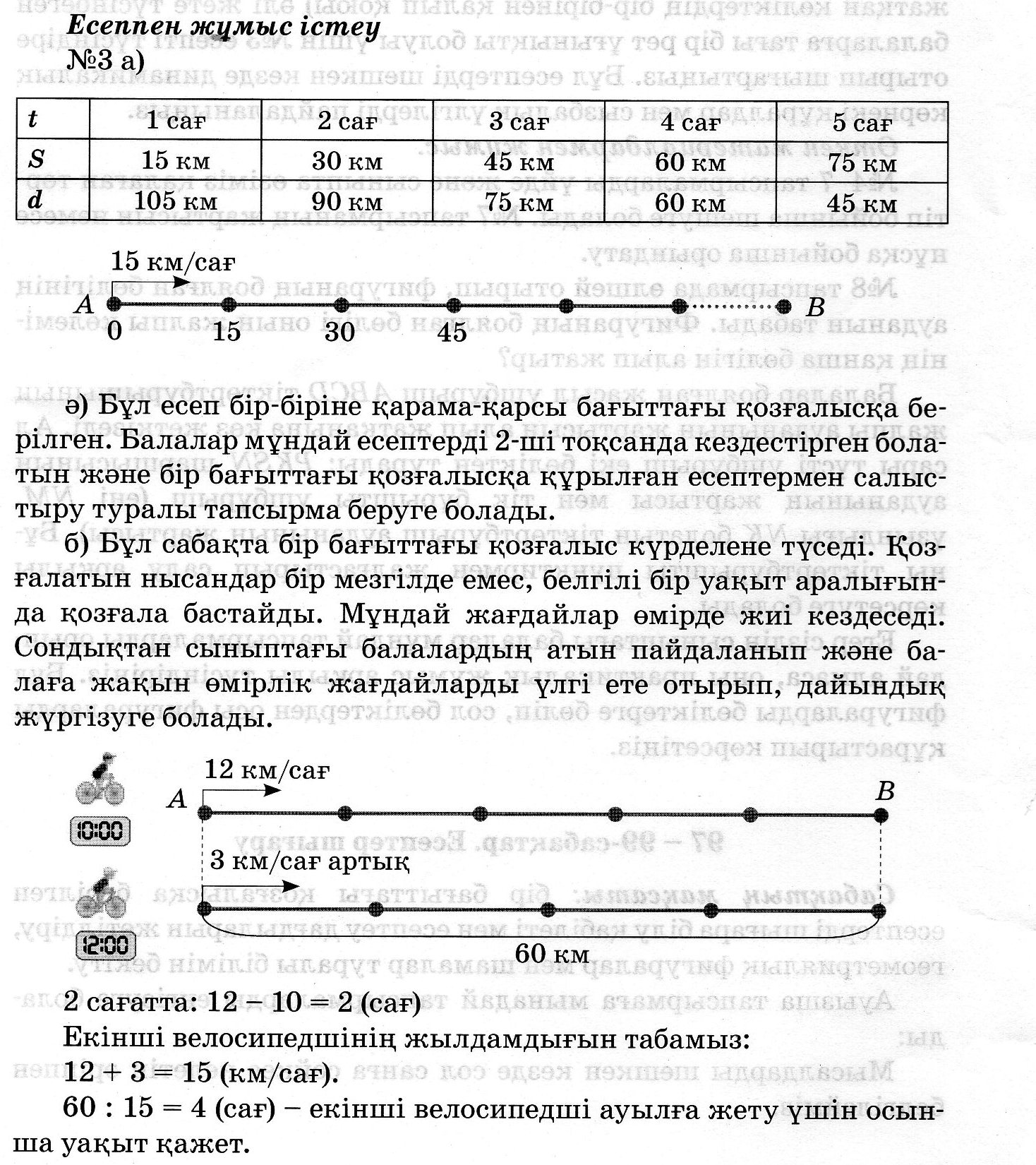 60:12=5 (сағ) – бірінші велосипедші ауылға жету үшін осынша уақыт қажет.4 сағ+2сағ=6 сағ - бірінші велосипедші жолға шыққан сәттен бастап осынша уақыт өтеді.Ендеше екінші  велосипедші біріншісін басып оза алмайды.№4. Түбірлері тең  теңдеулерді  жұптастырып жазу. 1-тәсіл. Алдымен. Барлық теңдеулерді шешіп аламыз. Содан соң оларды жұптастырып жазамыз.2-тәсіл. Құрылымын талдап алып, талдау негізінде теңдеуді шешпей-ақ қорытынды жасау. Екі тәсілді де пайдалануға болады.Жаңа материалды түсіндіру: 1).Мақсат қою кезеңі. Сабақтың  тақырыбы мен мақсатын хабарлау.   №1 уақытқа қарап, ауызша есептеу.    №2  есепті әртүрлі тәсілмен шығару.1-тәсіл.  Шешуі: S=V*t      Vж=V1+V2Vж=250+200=450       S=450*20=9000 m2-тәсіл.  S1=250*20= 5000 m            S2= 200*20=4000mS= S1+ S2           S=5000+4000=9000m60:12=5 (сағ) – бірінші велосипедші ауылға жету үшін осынша уақыт қажет.4 сағ+2сағ=6 сағ - бірінші велосипедші жолға шыққан сәттен бастап осынша уақыт өтеді.Ендеше екінші  велосипедші біріншісін басып оза алмайды.№4. Түбірлері тең  теңдеулерді  жұптастырып жазу. 1-тәсіл. Алдымен. Барлық теңдеулерді шешіп аламыз. Содан соң оларды жұптастырып жазамыз.2-тәсіл. Құрылымын талдап алып, талдау негізінде теңдеуді шешпей-ақ қорытынды жасау. Екі тәсілді де пайдалануға болады.Жаңа материалды түсіндіру: 1).Мақсат қою кезеңі. Сабақтың  тақырыбы мен мақсатын хабарлау.   №1 уақытқа қарап, ауызша есептеу.    №2  есепті әртүрлі тәсілмен шығару.1-тәсіл.  Шешуі: S=V*t      Vж=V1+V2Vж=250+200=450       S=450*20=9000 m2-тәсіл.  S1=250*20= 5000 m            S2= 200*20=4000mS= S1+ S2           S=5000+4000=9000m60:12=5 (сағ) – бірінші велосипедші ауылға жету үшін осынша уақыт қажет.4 сағ+2сағ=6 сағ - бірінші велосипедші жолға шыққан сәттен бастап осынша уақыт өтеді.Ендеше екінші  велосипедші біріншісін басып оза алмайды.№4. Түбірлері тең  теңдеулерді  жұптастырып жазу. 1-тәсіл. Алдымен. Барлық теңдеулерді шешіп аламыз. Содан соң оларды жұптастырып жазамыз.2-тәсіл. Құрылымын талдап алып, талдау негізінде теңдеуді шешпей-ақ қорытынды жасау. Екі тәсілді де пайдалануға болады.Жаңа материалды түсіндіру: 1).Мақсат қою кезеңі. Сабақтың  тақырыбы мен мақсатын хабарлау.   №1 уақытқа қарап, ауызша есептеу.    №2  есепті әртүрлі тәсілмен шығару.1-тәсіл.  Шешуі: S=V*t      Vж=V1+V2Vж=250+200=450       S=450*20=9000 m2-тәсіл.  S1=250*20= 5000 m            S2= 200*20=4000mS= S1+ S2           S=5000+4000=9000m60:12=5 (сағ) – бірінші велосипедші ауылға жету үшін осынша уақыт қажет.4 сағ+2сағ=6 сағ - бірінші велосипедші жолға шыққан сәттен бастап осынша уақыт өтеді.Ендеше екінші  велосипедші біріншісін басып оза алмайды.№4. Түбірлері тең  теңдеулерді  жұптастырып жазу. 1-тәсіл. Алдымен. Барлық теңдеулерді шешіп аламыз. Содан соң оларды жұптастырып жазамыз.2-тәсіл. Құрылымын талдап алып, талдау негізінде теңдеуді шешпей-ақ қорытынды жасау. Екі тәсілді де пайдалануға болады.Сабақты бекітуБүгінгі сабақта біз не істедік? Бүгінгі сабақта біз не істедік? Саған қайсы тапсырма қиын болды?Саған қайсы тапсырма қиын болды?Үй тапсырмасы№ 7;   33 бет     № 7;   33 бет     Оқушылар күнделіктеріне жазадыОқушылар күнделіктеріне жазады БағалауБүгінгі сабақ ұнады ма?
Бүгінгі сабақ ұнады ма?
Бағалау парақшасын толтырадыБағалау парақшасын толтырадыМатематикаУақыты:27/01-17 ж.Сынып:4 «А» Сынып:4 «А» Мұғалім:Г.КаиркуловаСабақтың тақырыбыБір бағыттағы қалып қою қозғалысына берілген есептерБір бағыттағы қалып қою қозғалысына берілген есептерБір бағыттағы қалып қою қозғалысына берілген есептерБір бағыттағы қалып қою қозғалысына берілген есептерСілтемеМатематика   оқулығының әдістемесі,ғаламторМатематика   оқулығының әдістемесі,ғаламторМатематика   оқулығының әдістемесі,ғаламторМатематика   оқулығының әдістемесі,ғаламторСабақтың жабдығыМақсаты: есептің жаңа түрімен – бір бағыттағы қалып қою қозғалысына берілген есеп түрімен таныстыру; талдай және салыстыра білу қабілетін дамыту; адамгершілік, еңбек тәрбиелеріне баулу.Түрі: білімін жетілдіру сабағы.  Әдісі: сұрақ-жауап, талдау, іздену,салыстыру.Көрнекілігі: суреттер, сызбалар Мақсаты: есептің жаңа түрімен – бір бағыттағы қалып қою қозғалысына берілген есеп түрімен таныстыру; талдай және салыстыра білу қабілетін дамыту; адамгершілік, еңбек тәрбиелеріне баулу.Түрі: білімін жетілдіру сабағы.  Әдісі: сұрақ-жауап, талдау, іздену,салыстыру.Көрнекілігі: суреттер, сызбалар Мақсаты: есептің жаңа түрімен – бір бағыттағы қалып қою қозғалысына берілген есеп түрімен таныстыру; талдай және салыстыра білу қабілетін дамыту; адамгершілік, еңбек тәрбиелеріне баулу.Түрі: білімін жетілдіру сабағы.  Әдісі: сұрақ-жауап, талдау, іздену,салыстыру.Көрнекілігі: суреттер, сызбалар Мақсаты: есептің жаңа түрімен – бір бағыттағы қалып қою қозғалысына берілген есеп түрімен таныстыру; талдай және салыстыра білу қабілетін дамыту; адамгершілік, еңбек тәрбиелеріне баулу.Түрі: білімін жетілдіру сабағы.  Әдісі: сұрақ-жауап, талдау, іздену,салыстыру.Көрнекілігі: суреттер, сызбалар Жалпы мақсаттарОқыту  нәтижесіМақсаты: есептің жаңа түрімен – бір бағыттағы қалып қою қозғалысына берілген есеп түрімен таныстыру; талдай және салыстыра білу қабілетін дамыту; адамгершілік, еңбек тәрбиелеріне баулу.Түрі: білімін жетілдіру сабағы.  Әдісі: сұрақ-жауап, талдау, іздену,салыстыру.Көрнекілігі: суреттер, сызбалар Мақсаты: есептің жаңа түрімен – бір бағыттағы қалып қою қозғалысына берілген есеп түрімен таныстыру; талдай және салыстыра білу қабілетін дамыту; адамгершілік, еңбек тәрбиелеріне баулу.Түрі: білімін жетілдіру сабағы.  Әдісі: сұрақ-жауап, талдау, іздену,салыстыру.Көрнекілігі: суреттер, сызбалар Мақсаты: есептің жаңа түрімен – бір бағыттағы қалып қою қозғалысына берілген есеп түрімен таныстыру; талдай және салыстыра білу қабілетін дамыту; адамгершілік, еңбек тәрбиелеріне баулу.Түрі: білімін жетілдіру сабағы.  Әдісі: сұрақ-жауап, талдау, іздену,салыстыру.Көрнекілігі: суреттер, сызбалар Мақсаты: есептің жаңа түрімен – бір бағыттағы қалып қою қозғалысына берілген есеп түрімен таныстыру; талдай және салыстыра білу қабілетін дамыту; адамгершілік, еңбек тәрбиелеріне баулу.Түрі: білімін жетілдіру сабағы.  Әдісі: сұрақ-жауап, талдау, іздену,салыстыру.Көрнекілігі: суреттер, сызбалар Жалпы мақсаттарОқыту  нәтижесіМұғалімнің әрекетіМұғалімнің әрекетіОқушының әрекетіОқушының әрекетіБағалау парақшасымен таныстыруБағалау парақшасымен таныстыруБағалау парақшасымен таныстыруБағалау парақшасымен таныстыруБағалау парақшасымен таныстыруТопқа бөлуОқушыларға кесілген түсті фигура үлестіріледі. Оқушыларға кесілген түсті фигура үлестіріледі. Қолдарына алған қиындыларды алып,сол бойынша топқа  бөлінеді.Қолдарына алған қиындыларды алып,сол бойынша топқа  бөлінеді.Ынтымақтастық атмосферасы Оқушылармен сәлемдесу.Оқушылардың сабаққа қатысын тексеру.Оқушылардың зейіндерін сабаққа аудару.                  Оқушылармен сәлемдесу.Оқушылардың сабаққа қатысын тексеру.Оқушылардың зейіндерін сабаққа аудару.                 Оқушылар мұғаліммен амандасы орындарына отырады.Оқушылар мұғаліммен амандасы орындарына отырады.Үй тапсырмасын пысықтау№ 6.   35- бет А-а=в-в            м*о  м*1          25*ф*4   100*фz-z=z*0             390:f   930:f       1000-p   1000+pd*k   d+k             d+d+d   d*4      8253+n   n+8523Оқушылар ауызша орындайды№ 6.   35- бет А-а=в-в            м*о  м*1          25*ф*4   100*фz-z=z*0             390:f   930:f       1000-p   1000+pd*k   d+k             d+d+d   d*4      8253+n   n+8523Оқушылар ауызша орындайды№ 6.   35- бет А-а=в-в            м*о  м*1          25*ф*4   100*фz-z=z*0             390:f   930:f       1000-p   1000+pd*k   d+k             d+d+d   d*4      8253+n   n+8523Оқушылар ауызша орындайды№ 6.   35- бет А-а=в-в            м*о  м*1          25*ф*4   100*фz-z=z*0             390:f   930:f       1000-p   1000+pd*k   d+k             d+d+d   d*4      8253+n   n+8523Оқушылар ауызша орындайдыЖаңа сабақ№ 1. тапсырманы оқушылармен талдай отырып орындау.Ү. Жаңа білімді меңгерту: Оқулықпен жұмыс.  № 2 есеп 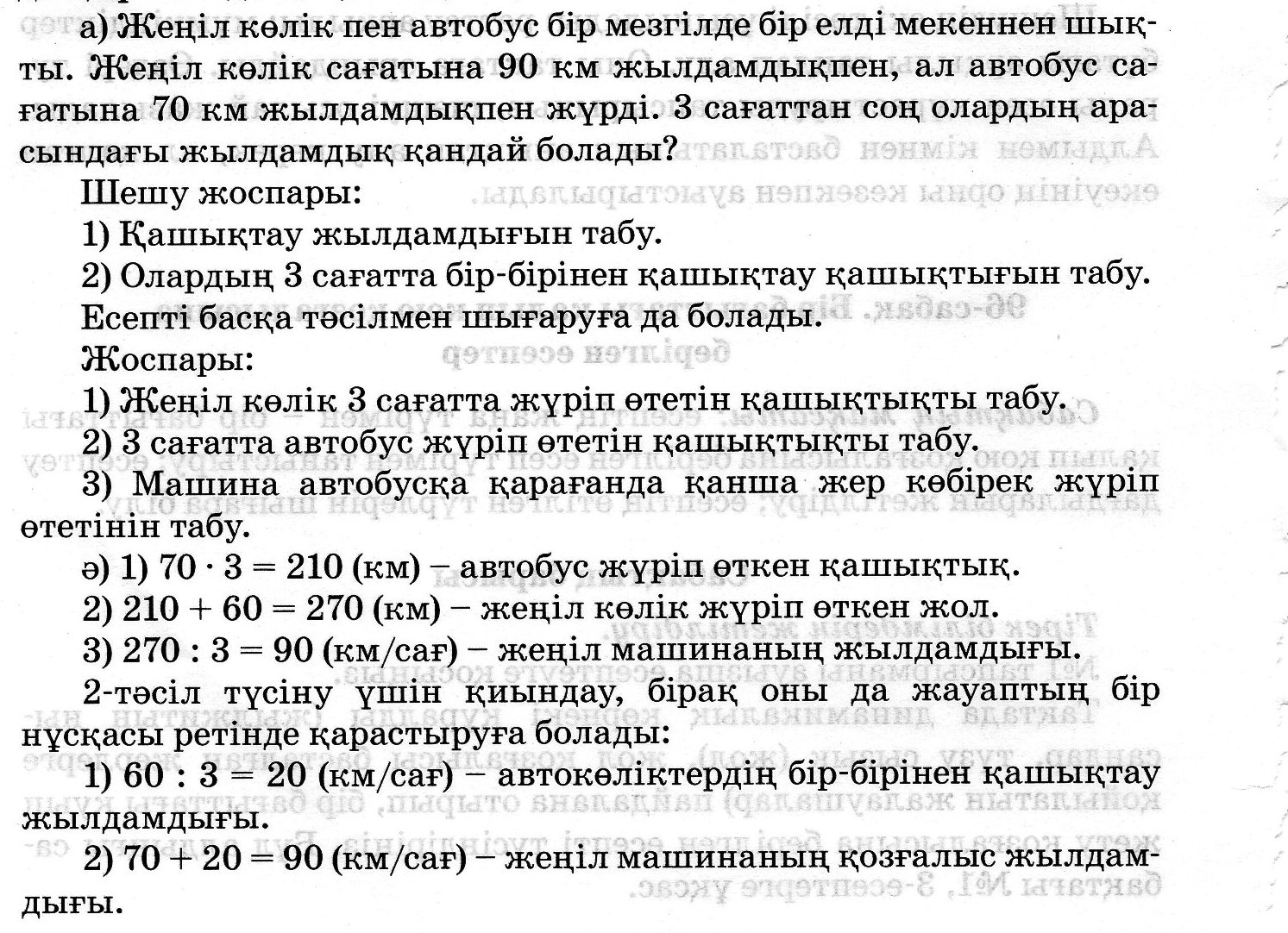 б) 1) Көліктердің бір-бірінен  алыстау жылдамдығын табу: 90-70=20 (км/сағ)2) Автокөліктер бір-бірінен  алыстайтын уақытты табу:  60:20=3 (сағ)ҮІ. Түсінгендерін тексеру.  № 3  Сызбаларды қарастырып, есептер құрастыру. А) Ә)№4 Өрнек құрып шығар.  V=a*b*hА)Ә)Б)В)Г)Ғ)№ 6.Теңдеулерді оқушыларға бағаға орындату. Шығармашылық жұмыс:  № 1. тапсырманы оқушылармен талдай отырып орындау.Ү. Жаңа білімді меңгерту: Оқулықпен жұмыс.  № 2 есеп б) 1) Көліктердің бір-бірінен  алыстау жылдамдығын табу: 90-70=20 (км/сағ)2) Автокөліктер бір-бірінен  алыстайтын уақытты табу:  60:20=3 (сағ)ҮІ. Түсінгендерін тексеру.  № 3  Сызбаларды қарастырып, есептер құрастыру. А) Ә)№4 Өрнек құрып шығар.  V=a*b*hА)Ә)Б)В)Г)Ғ)№ 6.Теңдеулерді оқушыларға бағаға орындату. Шығармашылық жұмыс:  № 1. тапсырманы оқушылармен талдай отырып орындау.Ү. Жаңа білімді меңгерту: Оқулықпен жұмыс.  № 2 есеп б) 1) Көліктердің бір-бірінен  алыстау жылдамдығын табу: 90-70=20 (км/сағ)2) Автокөліктер бір-бірінен  алыстайтын уақытты табу:  60:20=3 (сағ)ҮІ. Түсінгендерін тексеру.  № 3  Сызбаларды қарастырып, есептер құрастыру. А) Ә)№4 Өрнек құрып шығар.  V=a*b*hА)Ә)Б)В)Г)Ғ)№ 6.Теңдеулерді оқушыларға бағаға орындату. Шығармашылық жұмыс:  № 1. тапсырманы оқушылармен талдай отырып орындау.Ү. Жаңа білімді меңгерту: Оқулықпен жұмыс.  № 2 есеп б) 1) Көліктердің бір-бірінен  алыстау жылдамдығын табу: 90-70=20 (км/сағ)2) Автокөліктер бір-бірінен  алыстайтын уақытты табу:  60:20=3 (сағ)ҮІ. Түсінгендерін тексеру.  № 3  Сызбаларды қарастырып, есептер құрастыру. А) Ә)№4 Өрнек құрып шығар.  V=a*b*hА)Ә)Б)В)Г)Ғ)№ 6.Теңдеулерді оқушыларға бағаға орындату. Шығармашылық жұмыс:  Ой толғаныс         Төрт қыз бірін-бірі сүйемелдеп отырып ән орындайды: әрқашан біреуі ойнайды үшеуі ән айтады.Анна бәрінен көп 8 ән орындаған, ал Дороти бәрінен аз 5 ән орындады. Қыздар барлығы неше ән орындаған?         Төрт қыз бірін-бірі сүйемелдеп отырып ән орындайды: әрқашан біреуі ойнайды үшеуі ән айтады.Анна бәрінен көп 8 ән орындаған, ал Дороти бәрінен аз 5 ән орындады. Қыздар барлығы неше ән орындаған?         Төрт қыз бірін-бірі сүйемелдеп отырып ән орындайды: әрқашан біреуі ойнайды үшеуі ән айтады.Анна бәрінен көп 8 ән орындаған, ал Дороти бәрінен аз 5 ән орындады. Қыздар барлығы неше ән орындаған?         Төрт қыз бірін-бірі сүйемелдеп отырып ән орындайды: әрқашан біреуі ойнайды үшеуі ән айтады.Анна бәрінен көп 8 ән орындаған, ал Дороти бәрінен аз 5 ән орындады. Қыздар барлығы неше ән орындаған?Сабақты бекітуБүгінгі сабақта біз не істедік? Қандай жылдамдық табуды үйрендік?Бүгінгі сабақта біз не істедік? Қандай жылдамдық табуды үйрендік?Саған қайсы тапсырма қиын болды?Саған қайсы тапсырма қиын болды?Үй тапсырмасы№ 5.   38  бет.№ 5.   38  бет.Оқушылар күнделіктеріне жазадыОқушылар күнделіктеріне жазады БағалауБүгінгі сабақ ұнады ма?Бүгінгі сабақ ұнады ма?Бағалау парақшасын толтырадыБағалау парақшасын толтырадыМатематикаУақыты:26/01-17 ж.Сынып:4 «А» Сынып:4 «А» Мұғалім:Г.КаиркуловаМұғалім:Г.КаиркуловаСабақтың тақырыбыҚозғалысқа берілген есептерді шығаруды пысықтауҚозғалысқа берілген есептерді шығаруды пысықтауҚозғалысқа берілген есептерді шығаруды пысықтауҚозғалысқа берілген есептерді шығаруды пысықтауҚозғалысқа берілген есептерді шығаруды пысықтауСілтемеМатематика   оқулығының әдістемесі,ғаламторМатематика   оқулығының әдістемесі,ғаламторМатематика   оқулығының әдістемесі,ғаламторМатематика   оқулығының әдістемесі,ғаламторМатематика   оқулығының әдістемесі,ғаламторСабақтың жабдығыМақсаты: Оқушыларды  жаңа есеп түрлерін шығару қабілетін бекіту, өзара кері есептер құрастыруға болатынын көрсетіп беру; өздігінен түсініп есеп шығаруға дағдыландыру; салыстыру, қорытынды жасай білуге баулу.Сабақтың типі:  аралас сабақ Әдісі:   түсіндіру, сұрақ-жауап, өзіндік Көрнекілігі: суреттер, сызбалар, геометриялық фигуралар.Мақсаты: Оқушыларды  жаңа есеп түрлерін шығару қабілетін бекіту, өзара кері есептер құрастыруға болатынын көрсетіп беру; өздігінен түсініп есеп шығаруға дағдыландыру; салыстыру, қорытынды жасай білуге баулу.Сабақтың типі:  аралас сабақ Әдісі:   түсіндіру, сұрақ-жауап, өзіндік Көрнекілігі: суреттер, сызбалар, геометриялық фигуралар.Мақсаты: Оқушыларды  жаңа есеп түрлерін шығару қабілетін бекіту, өзара кері есептер құрастыруға болатынын көрсетіп беру; өздігінен түсініп есеп шығаруға дағдыландыру; салыстыру, қорытынды жасай білуге баулу.Сабақтың типі:  аралас сабақ Әдісі:   түсіндіру, сұрақ-жауап, өзіндік Көрнекілігі: суреттер, сызбалар, геометриялық фигуралар.Мақсаты: Оқушыларды  жаңа есеп түрлерін шығару қабілетін бекіту, өзара кері есептер құрастыруға болатынын көрсетіп беру; өздігінен түсініп есеп шығаруға дағдыландыру; салыстыру, қорытынды жасай білуге баулу.Сабақтың типі:  аралас сабақ Әдісі:   түсіндіру, сұрақ-жауап, өзіндік Көрнекілігі: суреттер, сызбалар, геометриялық фигуралар.Мақсаты: Оқушыларды  жаңа есеп түрлерін шығару қабілетін бекіту, өзара кері есептер құрастыруға болатынын көрсетіп беру; өздігінен түсініп есеп шығаруға дағдыландыру; салыстыру, қорытынды жасай білуге баулу.Сабақтың типі:  аралас сабақ Әдісі:   түсіндіру, сұрақ-жауап, өзіндік Көрнекілігі: суреттер, сызбалар, геометриялық фигуралар.Жалпы мақсаттарОқыту  нәтижесіМақсаты: Оқушыларды  жаңа есеп түрлерін шығару қабілетін бекіту, өзара кері есептер құрастыруға болатынын көрсетіп беру; өздігінен түсініп есеп шығаруға дағдыландыру; салыстыру, қорытынды жасай білуге баулу.Сабақтың типі:  аралас сабақ Әдісі:   түсіндіру, сұрақ-жауап, өзіндік Көрнекілігі: суреттер, сызбалар, геометриялық фигуралар.Мақсаты: Оқушыларды  жаңа есеп түрлерін шығару қабілетін бекіту, өзара кері есептер құрастыруға болатынын көрсетіп беру; өздігінен түсініп есеп шығаруға дағдыландыру; салыстыру, қорытынды жасай білуге баулу.Сабақтың типі:  аралас сабақ Әдісі:   түсіндіру, сұрақ-жауап, өзіндік Көрнекілігі: суреттер, сызбалар, геометриялық фигуралар.Мақсаты: Оқушыларды  жаңа есеп түрлерін шығару қабілетін бекіту, өзара кері есептер құрастыруға болатынын көрсетіп беру; өздігінен түсініп есеп шығаруға дағдыландыру; салыстыру, қорытынды жасай білуге баулу.Сабақтың типі:  аралас сабақ Әдісі:   түсіндіру, сұрақ-жауап, өзіндік Көрнекілігі: суреттер, сызбалар, геометриялық фигуралар.Мақсаты: Оқушыларды  жаңа есеп түрлерін шығару қабілетін бекіту, өзара кері есептер құрастыруға болатынын көрсетіп беру; өздігінен түсініп есеп шығаруға дағдыландыру; салыстыру, қорытынды жасай білуге баулу.Сабақтың типі:  аралас сабақ Әдісі:   түсіндіру, сұрақ-жауап, өзіндік Көрнекілігі: суреттер, сызбалар, геометриялық фигуралар.Мақсаты: Оқушыларды  жаңа есеп түрлерін шығару қабілетін бекіту, өзара кері есептер құрастыруға болатынын көрсетіп беру; өздігінен түсініп есеп шығаруға дағдыландыру; салыстыру, қорытынды жасай білуге баулу.Сабақтың типі:  аралас сабақ Әдісі:   түсіндіру, сұрақ-жауап, өзіндік Көрнекілігі: суреттер, сызбалар, геометриялық фигуралар.Жалпы мақсаттарОқыту  нәтижесіМұғалімнің әрекетіМұғалімнің әрекетіОқушының әрекетіОқушының әрекетіОқушының әрекетіБағалау парақшасымен таныстыруБағалау парақшасымен таныстыруБағалау парақшасымен таныстыруБағалау парақшасымен таныстыруБағалау парақшасымен таныстыруБағалау парақшасымен таныстыруЫнтымақтастық атмосферасыОқушылармен сәлемдесу.Оқушылардың сабаққа қатысын тексеру.Оқушылардың зейіндерін сабаққа аудару.                 Оқушылармен сәлемдесу.Оқушылардың сабаққа қатысын тексеру.Оқушылардың зейіндерін сабаққа аудару.                 Оқушылармен сәлемдесу.Оқушылардың сабаққа қатысын тексеру.Оқушылардың зейіндерін сабаққа аудару.                 Оқушылармен сәлемдесу.Оқушылардың сабаққа қатысын тексеру.Оқушылардың зейіндерін сабаққа аудару.                 Үй тапсырмасын пысықтау№ 7,8. Оқушылармен оқып талдау, дәптерлерінен тексеру.  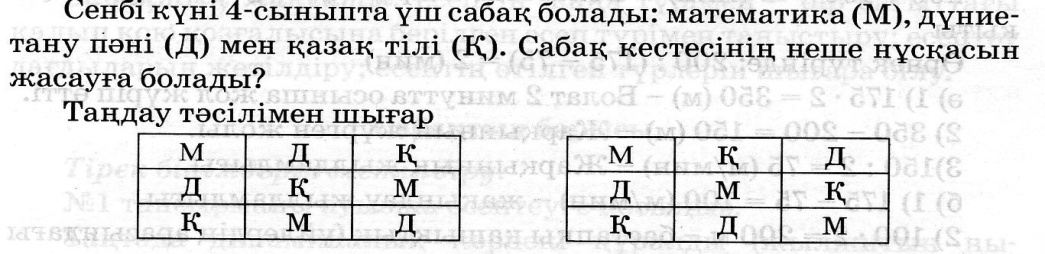 Өткен сабақта біз немен таныстық? Жақындау жылдамдығы дегеніміз не? Жақындау жылдамдығын табу үшін не істеу керек? № 7,8. Оқушылармен оқып талдау, дәптерлерінен тексеру.  Өткен сабақта біз немен таныстық? Жақындау жылдамдығы дегеніміз не? Жақындау жылдамдығын табу үшін не істеу керек? № 7,8. Оқушылармен оқып талдау, дәптерлерінен тексеру.  Өткен сабақта біз немен таныстық? Жақындау жылдамдығы дегеніміз не? Жақындау жылдамдығын табу үшін не істеу керек? № 7,8. Оқушылармен оқып талдау, дәптерлерінен тексеру.  Өткен сабақта біз немен таныстық? Жақындау жылдамдығы дегеніміз не? Жақындау жылдамдығын табу үшін не істеу керек? № 7,8. Оқушылармен оқып талдау, дәптерлерінен тексеру.  Өткен сабақта біз немен таныстық? Жақындау жылдамдығы дегеніміз не? Жақындау жылдамдығын табу үшін не істеу керек? Жаңа сабақОқулықпен жұмыс. 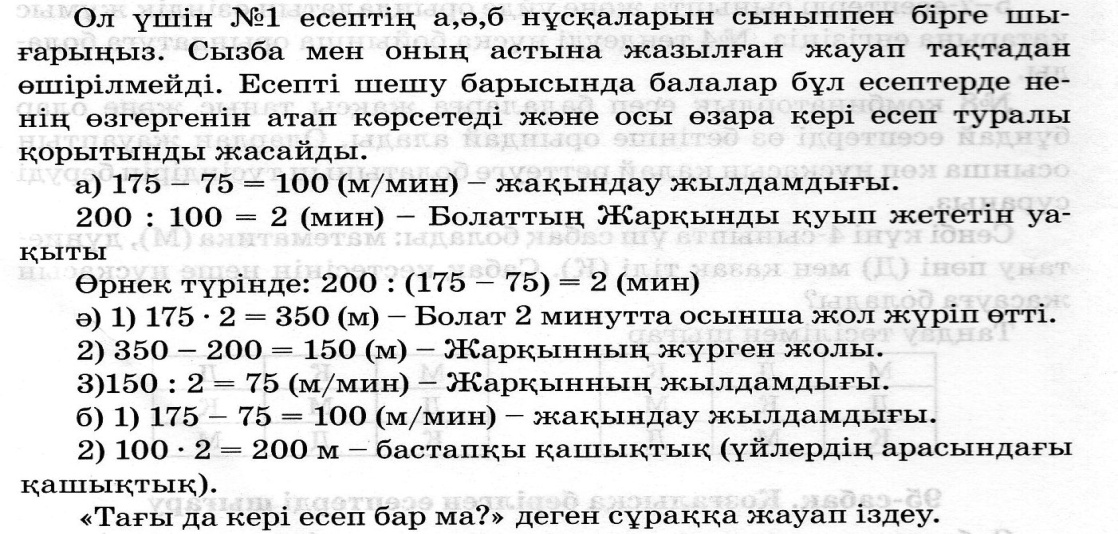  №2 тапсырманы тақтаға түсіндіре отырып шығару.                            5 см  А                                                           В                      4 см  С                                                           Д№3 тапсырма. Есепті шығар.Берілгенге кері есептер құрастыр. Неше кері есеп болды?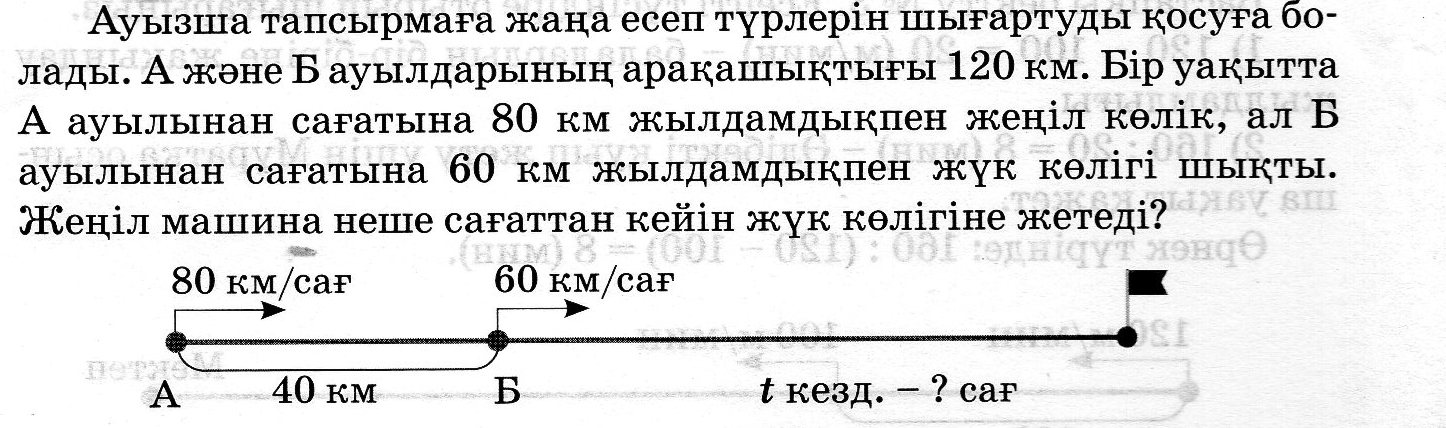  ҮІ. Түсінгендерін тексеру: Шығармашылық жұмыс  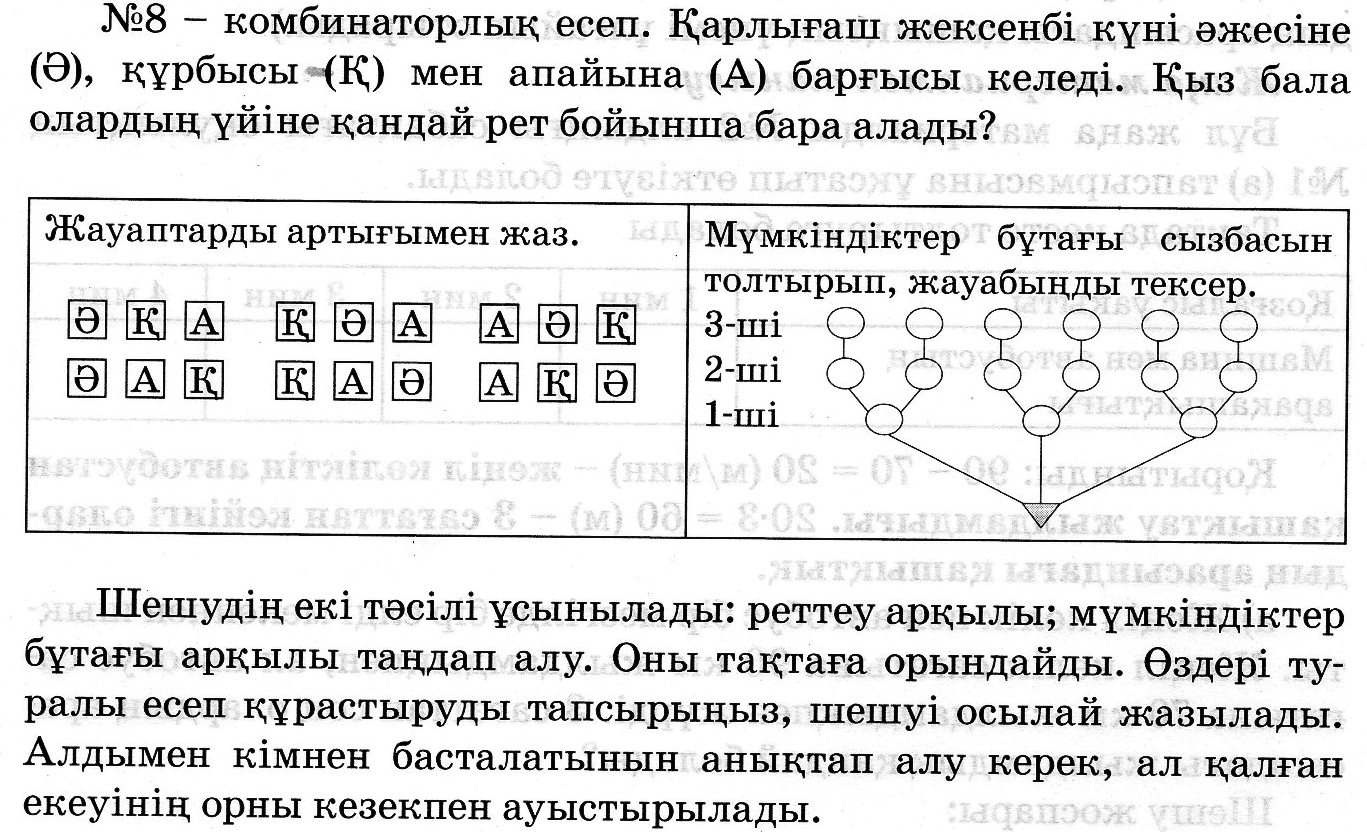 Оқулықпен жұмыс.  №2 тапсырманы тақтаға түсіндіре отырып шығару.                            5 см  А                                                           В                      4 см  С                                                           Д№3 тапсырма. Есепті шығар.Берілгенге кері есептер құрастыр. Неше кері есеп болды? ҮІ. Түсінгендерін тексеру: Шығармашылық жұмыс  Оқулықпен жұмыс.  №2 тапсырманы тақтаға түсіндіре отырып шығару.                            5 см  А                                                           В                      4 см  С                                                           Д№3 тапсырма. Есепті шығар.Берілгенге кері есептер құрастыр. Неше кері есеп болды? ҮІ. Түсінгендерін тексеру: Шығармашылық жұмыс  Оқулықпен жұмыс.  №2 тапсырманы тақтаға түсіндіре отырып шығару.                            5 см  А                                                           В                      4 см  С                                                           Д№3 тапсырма. Есепті шығар.Берілгенге кері есептер құрастыр. Неше кері есеп болды? ҮІ. Түсінгендерін тексеру: Шығармашылық жұмыс  Оқулықпен жұмыс.  №2 тапсырманы тақтаға түсіндіре отырып шығару.                            5 см  А                                                           В                      4 см  С                                                           Д№3 тапсырма. Есепті шығар.Берілгенге кері есептер құрастыр. Неше кері есеп болды? ҮІ. Түсінгендерін тексеру: Шығармашылық жұмыс  Ой толғаныс№ 4,5. Амалдарды орындау. Балаларға өзіндік жұмыс ретінде орындату№ 4,5. Амалдарды орындау. Балаларға өзіндік жұмыс ретінде орындату№ 4,5. Амалдарды орындау. Балаларға өзіндік жұмыс ретінде орындату№ 4,5. Амалдарды орындау. Балаларға өзіндік жұмыс ретінде орындату№ 4,5. Амалдарды орындау. Балаларға өзіндік жұмыс ретінде орындатуСабақты бекітуВася тақтаға жазылған сандарды  келесі  ережелер бойынша өзгертті , егер бұл сан 3ке бөлінсе , онда одан 1 азайтады; егер санды 3-ке бөлгенде 2 қалдық берсе , онда Вася  2-ге азайтады,ал егер 1 қалдық берсе Вася 2-ні қосады. Ол 10000 санынан бастайды. Вася 2003 осындай амалдар (операциялар) орындағанда қандай сан алады?А)   10000             В)  7004              С) 7002            Д)  6999       Е) 3996Вася тақтаға жазылған сандарды  келесі  ережелер бойынша өзгертті , егер бұл сан 3ке бөлінсе , онда одан 1 азайтады; егер санды 3-ке бөлгенде 2 қалдық берсе , онда Вася  2-ге азайтады,ал егер 1 қалдық берсе Вася 2-ні қосады. Ол 10000 санынан бастайды. Вася 2003 осындай амалдар (операциялар) орындағанда қандай сан алады?А)   10000             В)  7004              С) 7002            Д)  6999       Е) 3996Вася тақтаға жазылған сандарды  келесі  ережелер бойынша өзгертті , егер бұл сан 3ке бөлінсе , онда одан 1 азайтады; егер санды 3-ке бөлгенде 2 қалдық берсе , онда Вася  2-ге азайтады,ал егер 1 қалдық берсе Вася 2-ні қосады. Ол 10000 санынан бастайды. Вася 2003 осындай амалдар (операциялар) орындағанда қандай сан алады?А)   10000             В)  7004              С) 7002            Д)  6999       Е) 3996Вася тақтаға жазылған сандарды  келесі  ережелер бойынша өзгертті , егер бұл сан 3ке бөлінсе , онда одан 1 азайтады; егер санды 3-ке бөлгенде 2 қалдық берсе , онда Вася  2-ге азайтады,ал егер 1 қалдық берсе Вася 2-ні қосады. Ол 10000 санынан бастайды. Вася 2003 осындай амалдар (операциялар) орындағанда қандай сан алады?А)   10000             В)  7004              С) 7002            Д)  6999       Е) 3996Вася тақтаға жазылған сандарды  келесі  ережелер бойынша өзгертті , егер бұл сан 3ке бөлінсе , онда одан 1 азайтады; егер санды 3-ке бөлгенде 2 қалдық берсе , онда Вася  2-ге азайтады,ал егер 1 қалдық берсе Вася 2-ні қосады. Ол 10000 санынан бастайды. Вася 2003 осындай амалдар (операциялар) орындағанда қандай сан алады?А)   10000             В)  7004              С) 7002            Д)  6999       Е) 3996Үй тапсырмасы№ 6,7.   35,36-  бет.№ 6,7.   35,36-  бет.Оқушылар күнделіктеріне жазадыОқушылар күнделіктеріне жазадыОқушылар күнделіктеріне жазады БағалауБүгінгі сабақ ұнады ма?
Бүгінгі сабақ ұнады ма?
Бағалау парақшасын толтырадыБағалау парақшасын толтырадыБағалау парақшасын толтырадыМатематикаУақыты:25/01-17 ж.Сынып:4 «А» Сынып:4 «А» Мұғалім:Г.КаиркуловаСабақтың тақырыбыҚуып жету қозғалысына берілген есептерҚуып жету қозғалысына берілген есептерҚуып жету қозғалысына берілген есептерҚуып жету қозғалысына берілген есептерСілтемеМатематика   оқулығының әдістемесі,ғаламторМатематика   оқулығының әдістемесі,ғаламторМатематика   оқулығының әдістемесі,ғаламторМатематика   оқулығының әдістемесі,ғаламторСабақтың жабдығыМақсаты:  балаларды қуып жету қозғалысына берілген есептің  жаңа түрімен таныстыру, бір бағыттағы  қозғалыс кезіндегі жақындау жылдамдығы туралы түсініктерін қалыптастыру, есептеу дағдысын және логикалық ойлауын дамыту; ұқыптылыққа және өздігінен жұмыс істей білуге баулу.Сабақтың типі: жаңа түсінік беру сабағы. Әдісі: түсіндіру,  сұрақ-жауап, өзіндікКөрнекілігі: суреттер, кестелер,ереже жазылған плакаттар.Мақсаты:  балаларды қуып жету қозғалысына берілген есептің  жаңа түрімен таныстыру, бір бағыттағы  қозғалыс кезіндегі жақындау жылдамдығы туралы түсініктерін қалыптастыру, есептеу дағдысын және логикалық ойлауын дамыту; ұқыптылыққа және өздігінен жұмыс істей білуге баулу.Сабақтың типі: жаңа түсінік беру сабағы. Әдісі: түсіндіру,  сұрақ-жауап, өзіндікКөрнекілігі: суреттер, кестелер,ереже жазылған плакаттар.Мақсаты:  балаларды қуып жету қозғалысына берілген есептің  жаңа түрімен таныстыру, бір бағыттағы  қозғалыс кезіндегі жақындау жылдамдығы туралы түсініктерін қалыптастыру, есептеу дағдысын және логикалық ойлауын дамыту; ұқыптылыққа және өздігінен жұмыс істей білуге баулу.Сабақтың типі: жаңа түсінік беру сабағы. Әдісі: түсіндіру,  сұрақ-жауап, өзіндікКөрнекілігі: суреттер, кестелер,ереже жазылған плакаттар.Мақсаты:  балаларды қуып жету қозғалысына берілген есептің  жаңа түрімен таныстыру, бір бағыттағы  қозғалыс кезіндегі жақындау жылдамдығы туралы түсініктерін қалыптастыру, есептеу дағдысын және логикалық ойлауын дамыту; ұқыптылыққа және өздігінен жұмыс істей білуге баулу.Сабақтың типі: жаңа түсінік беру сабағы. Әдісі: түсіндіру,  сұрақ-жауап, өзіндікКөрнекілігі: суреттер, кестелер,ереже жазылған плакаттар.Жалпы мақсаттарОқыту  нәтижесіМақсаты:  балаларды қуып жету қозғалысына берілген есептің  жаңа түрімен таныстыру, бір бағыттағы  қозғалыс кезіндегі жақындау жылдамдығы туралы түсініктерін қалыптастыру, есептеу дағдысын және логикалық ойлауын дамыту; ұқыптылыққа және өздігінен жұмыс істей білуге баулу.Сабақтың типі: жаңа түсінік беру сабағы. Әдісі: түсіндіру,  сұрақ-жауап, өзіндікКөрнекілігі: суреттер, кестелер,ереже жазылған плакаттар.Мақсаты:  балаларды қуып жету қозғалысына берілген есептің  жаңа түрімен таныстыру, бір бағыттағы  қозғалыс кезіндегі жақындау жылдамдығы туралы түсініктерін қалыптастыру, есептеу дағдысын және логикалық ойлауын дамыту; ұқыптылыққа және өздігінен жұмыс істей білуге баулу.Сабақтың типі: жаңа түсінік беру сабағы. Әдісі: түсіндіру,  сұрақ-жауап, өзіндікКөрнекілігі: суреттер, кестелер,ереже жазылған плакаттар.Мақсаты:  балаларды қуып жету қозғалысына берілген есептің  жаңа түрімен таныстыру, бір бағыттағы  қозғалыс кезіндегі жақындау жылдамдығы туралы түсініктерін қалыптастыру, есептеу дағдысын және логикалық ойлауын дамыту; ұқыптылыққа және өздігінен жұмыс істей білуге баулу.Сабақтың типі: жаңа түсінік беру сабағы. Әдісі: түсіндіру,  сұрақ-жауап, өзіндікКөрнекілігі: суреттер, кестелер,ереже жазылған плакаттар.Мақсаты:  балаларды қуып жету қозғалысына берілген есептің  жаңа түрімен таныстыру, бір бағыттағы  қозғалыс кезіндегі жақындау жылдамдығы туралы түсініктерін қалыптастыру, есептеу дағдысын және логикалық ойлауын дамыту; ұқыптылыққа және өздігінен жұмыс істей білуге баулу.Сабақтың типі: жаңа түсінік беру сабағы. Әдісі: түсіндіру,  сұрақ-жауап, өзіндікКөрнекілігі: суреттер, кестелер,ереже жазылған плакаттар.Жалпы мақсаттарОқыту  нәтижесіМұғалімнің әрекетіМұғалімнің әрекетіОқушының әрекетіОқушының әрекетіЫнтымақтастық атмосферасы Оқушылармен сәлемдесу.                                           Оқушылардың сабаққа қатысын тексеру.Оқушылардың зейіндерін сабаққа аудару Оқушылармен сәлемдесу.                                           Оқушылардың сабаққа қатысын тексеру.Оқушылардың зейіндерін сабаққа аударуОқушылар бір-біріне жақсы тілек тілеп, сыныпта жақсы ахуал қалыптастырады.Оқушылар бір-біріне жақсы тілек тілеп, сыныпта жақсы ахуал қалыптастырады.Үй тапсырмасын пысықтауОқулықпен жұмыс №2.  Есерті шығар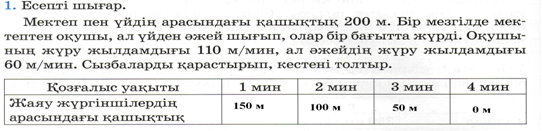 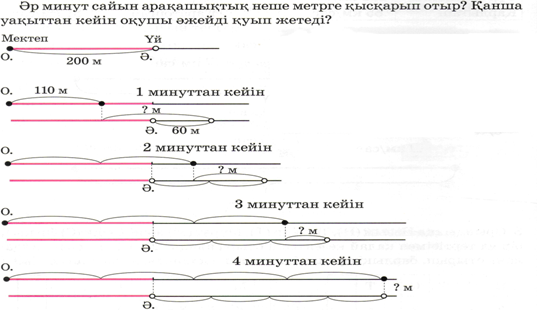 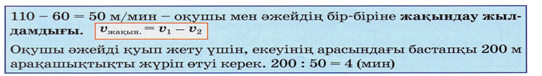 t=S:V       Оқулықпен жұмыс №2.  Есерті шығарt=S:V       Оқулықпен жұмыс №2.  Есерті шығарt=S:V       Оқулықпен жұмыс №2.  Есерті шығарt=S:V       Жаңа сабақТүсінгендерін тексеру: №3 есепті шығар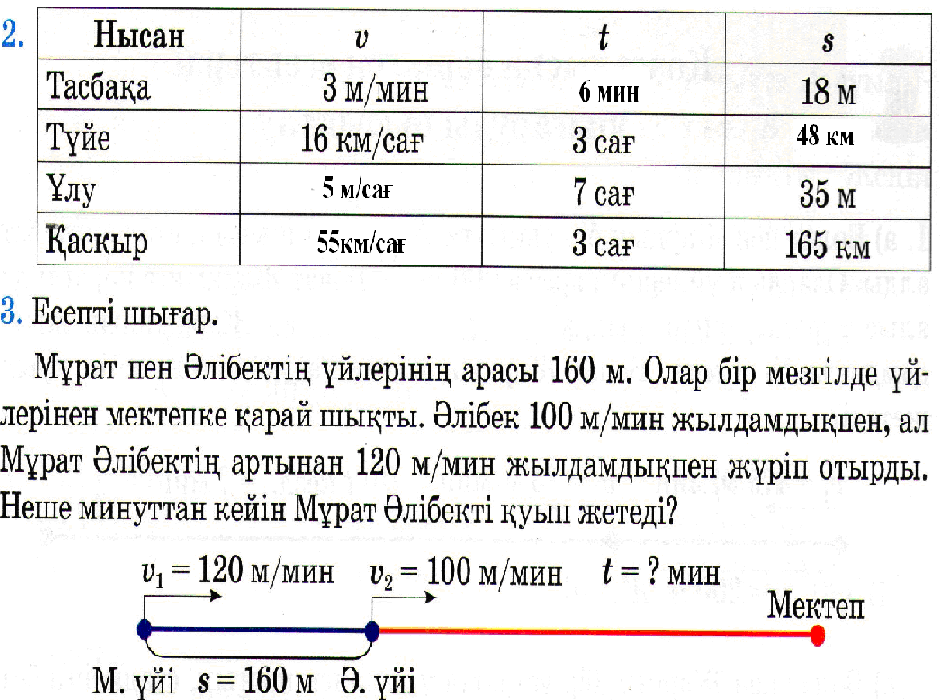 1) 120-100=20 (м/мин) – балалардың бір-біріне  жақындау жылдамдығы.2) 160:20=8 (мин) - Әлібекті қуып жету үшін  Мұратқа осынша уақыт қажет.Өрнек түрінде:  160: (120-100)=8 (мин)Шығармашылық жұмыс. № 5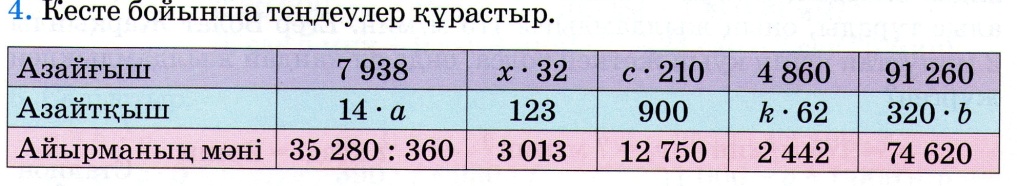 №6 тапсырмаларды оқушыларға бағаға өзіндік жұмыс ретінде орындату.Түсінгендерін тексеру: №3 есепті шығар1) 120-100=20 (м/мин) – балалардың бір-біріне  жақындау жылдамдығы.2) 160:20=8 (мин) - Әлібекті қуып жету үшін  Мұратқа осынша уақыт қажет.Өрнек түрінде:  160: (120-100)=8 (мин)Шығармашылық жұмыс. № 5№6 тапсырмаларды оқушыларға бағаға өзіндік жұмыс ретінде орындату.Түсінгендерін тексеру: №3 есепті шығар1) 120-100=20 (м/мин) – балалардың бір-біріне  жақындау жылдамдығы.2) 160:20=8 (мин) - Әлібекті қуып жету үшін  Мұратқа осынша уақыт қажет.Өрнек түрінде:  160: (120-100)=8 (мин)Шығармашылық жұмыс. № 5№6 тапсырмаларды оқушыларға бағаға өзіндік жұмыс ретінде орындату.Түсінгендерін тексеру: №3 есепті шығар1) 120-100=20 (м/мин) – балалардың бір-біріне  жақындау жылдамдығы.2) 160:20=8 (мин) - Әлібекті қуып жету үшін  Мұратқа осынша уақыт қажет.Өрнек түрінде:  160: (120-100)=8 (мин)Шығармашылық жұмыс. № 5№6 тапсырмаларды оқушыларға бағаға өзіндік жұмыс ретінде орындату.Ой толғанысСабақты бекітуБүгінгі сабақта біз не істедік? Бүгінгі сабақта біз не істедік? Саған қайсы тапсырма қиын болды?Саған қайсы тапсырма қиын болды?Үй тапсырмасы№ 7   33 бет.№ 7   33 бет.Оқушылар күнделіктеріне жазадыОқушылар күнделіктеріне жазады БағалауБүгінгі сабақ ұнады ма?
Өз көңіл күйлерін стикерге жазу.Бүгінгі сабақ ұнады ма?
Өз көңіл күйлерін стикерге жазу.Бағалау парақшасын толтырадыБағалау парақшасын толтырадыМатематикаУақыты:24/01-17 ж.Сынып:4 «А» Сынып:4 «А» Мұғалім:Г.КаиркуловаСабақтың тақырыбыБақылау жұмысы №1Бақылау жұмысы №1Бақылау жұмысы №1Бақылау жұмысы №1СілтемеМатематика   оқулығының әдістемесі,ғаламторМатематика   оқулығының әдістемесі,ғаламторМатематика   оқулығының әдістемесі,ғаламторМатематика   оқулығының әдістемесі,ғаламторСабақтың жабдығыМақсаты: көп таңбалы сандарды екі таңбалы сандарға жазбаша көбейту және бөлу туралы білімдерін бақылау; қозғалысқа берілген есептерді шығара алу;  әрбір шаманың өтілген бірліктері арасындағы қатынас туралы білімін тексеру; берілген шаманың бұрыштарын сызу және тіктөртбұрыштың периметрі мен ауданын табу. Әдісі:  сұрақ-жауап, түсіндіру, талдау, іздендіру.  Сабақтың түрі: бақылау-бағалау сабағы. Мақсаты: көп таңбалы сандарды екі таңбалы сандарға жазбаша көбейту және бөлу туралы білімдерін бақылау; қозғалысқа берілген есептерді шығара алу;  әрбір шаманың өтілген бірліктері арасындағы қатынас туралы білімін тексеру; берілген шаманың бұрыштарын сызу және тіктөртбұрыштың периметрі мен ауданын табу. Әдісі:  сұрақ-жауап, түсіндіру, талдау, іздендіру.  Сабақтың түрі: бақылау-бағалау сабағы. Мақсаты: көп таңбалы сандарды екі таңбалы сандарға жазбаша көбейту және бөлу туралы білімдерін бақылау; қозғалысқа берілген есептерді шығара алу;  әрбір шаманың өтілген бірліктері арасындағы қатынас туралы білімін тексеру; берілген шаманың бұрыштарын сызу және тіктөртбұрыштың периметрі мен ауданын табу. Әдісі:  сұрақ-жауап, түсіндіру, талдау, іздендіру.  Сабақтың түрі: бақылау-бағалау сабағы. Мақсаты: көп таңбалы сандарды екі таңбалы сандарға жазбаша көбейту және бөлу туралы білімдерін бақылау; қозғалысқа берілген есептерді шығара алу;  әрбір шаманың өтілген бірліктері арасындағы қатынас туралы білімін тексеру; берілген шаманың бұрыштарын сызу және тіктөртбұрыштың периметрі мен ауданын табу. Әдісі:  сұрақ-жауап, түсіндіру, талдау, іздендіру.  Сабақтың түрі: бақылау-бағалау сабағы. Жалпы мақсаттарОқыту  нәтижесіМақсаты: көп таңбалы сандарды екі таңбалы сандарға жазбаша көбейту және бөлу туралы білімдерін бақылау; қозғалысқа берілген есептерді шығара алу;  әрбір шаманың өтілген бірліктері арасындағы қатынас туралы білімін тексеру; берілген шаманың бұрыштарын сызу және тіктөртбұрыштың периметрі мен ауданын табу. Әдісі:  сұрақ-жауап, түсіндіру, талдау, іздендіру.  Сабақтың түрі: бақылау-бағалау сабағы. Мақсаты: көп таңбалы сандарды екі таңбалы сандарға жазбаша көбейту және бөлу туралы білімдерін бақылау; қозғалысқа берілген есептерді шығара алу;  әрбір шаманың өтілген бірліктері арасындағы қатынас туралы білімін тексеру; берілген шаманың бұрыштарын сызу және тіктөртбұрыштың периметрі мен ауданын табу. Әдісі:  сұрақ-жауап, түсіндіру, талдау, іздендіру.  Сабақтың түрі: бақылау-бағалау сабағы. Мақсаты: көп таңбалы сандарды екі таңбалы сандарға жазбаша көбейту және бөлу туралы білімдерін бақылау; қозғалысқа берілген есептерді шығара алу;  әрбір шаманың өтілген бірліктері арасындағы қатынас туралы білімін тексеру; берілген шаманың бұрыштарын сызу және тіктөртбұрыштың периметрі мен ауданын табу. Әдісі:  сұрақ-жауап, түсіндіру, талдау, іздендіру.  Сабақтың түрі: бақылау-бағалау сабағы. Мақсаты: көп таңбалы сандарды екі таңбалы сандарға жазбаша көбейту және бөлу туралы білімдерін бақылау; қозғалысқа берілген есептерді шығара алу;  әрбір шаманың өтілген бірліктері арасындағы қатынас туралы білімін тексеру; берілген шаманың бұрыштарын сызу және тіктөртбұрыштың периметрі мен ауданын табу. Әдісі:  сұрақ-жауап, түсіндіру, талдау, іздендіру.  Сабақтың түрі: бақылау-бағалау сабағы. Жалпы мақсаттарОқыту  нәтижесіМұғалімнің әрекетіМұғалімнің әрекетіОқушының әрекетіОқушының әрекетіБағалау парақшасымен таныстыруБағалау парақшасымен таныстыруБағалау парақшасымен таныстыруБағалау парақшасымен таныстыруБағалау парақшасымен таныстыруЫнтымақтастық атмосферасыАмандасу, түгендеу, оқушылардың зейінін, назарын сабаққа аудару.Амандасу, түгендеу, оқушылардың зейінін, назарын сабаққа аудару.Оқушылар бір-біріне жақсы тілек тілеп, орындарына отырадыОқушылар бір-біріне жақсы тілек тілеп, орындарына отырадыҮй тапсырмасын пысықтауОқушылар ауызша оқып ,тексеріледі.Оқушылар ауызша оқып ,тексеріледі.Оқушылар ауызша оқып ,тексеріледі.Оқушылар ауызша оқып ,тексеріледі.Жаңа сабақІ нұсқауЕсепті шығар.Арасы  екі қаладан бір уақытта бір-біріне қарама-қарсы бағытта екі мотоциклші шықты. Олар 3 сағаттан кейін кездесті. Бірінші мотоциклші 60км/сағ жылдамдықпен жүрді. екінші мотоциклшінің жылдамдығын тап.Есептеулерді орында.2 311 · 23                          1 234 · 56                               3 020 · 1463 336 : 87                         45 820 : 79                             378 432 : 54Теңдеуді шеш.12 000 + х · 50 = 37 500Өрнектердің мәнін тап.(96 887 + 3 607) : 3 · 21 – 965 Тіктөртбұрыш сал, оның периметрін есепте. Тіктөртбұрыштың ауданы 20см2 , ені 4см екені белгілі.ІІ нұсқау.Есепті шығар.Арасы 700км екі қаладан бір уақытта бір-біріне қарама-қарсы бағытта екі пойыз шықты. Бірінші пойыздың жылдамдығы 75 км/сағ. Олар 5 сағаттан кейін кездескен болса, екінші пойыздың жылдамдығын анықта.Есептеулерді орында.124 · 32               4 321 · 65                              2 030 · 41     288 648 : 72                       61 983 : 97                            53 760 : 56Теңдеуді шеш.(у – 30 985) : 15 = 12 000 – 9 731Өрнектің мәнін тап, мұндағы а = 25.( 100 000 + 500) : а · 2 – 160 · аАуданы 20см2, ені 4 см тікбұрыштың периметрін тап.Жаңа сабақІ нұсқауЕсепті шығар.Арасы  екі қаладан бір уақытта бір-біріне қарама-қарсы бағытта екі мотоциклші шықты. Олар 3 сағаттан кейін кездесті. Бірінші мотоциклші 60км/сағ жылдамдықпен жүрді. екінші мотоциклшінің жылдамдығын тап.Есептеулерді орында.2 311 · 23                          1 234 · 56                               3 020 · 1463 336 : 87                         45 820 : 79                             378 432 : 54Теңдеуді шеш.12 000 + х · 50 = 37 500Өрнектердің мәнін тап.(96 887 + 3 607) : 3 · 21 – 965 Тіктөртбұрыш сал, оның периметрін есепте. Тіктөртбұрыштың ауданы 20см2 , ені 4см екені белгілі.ІІ нұсқау.Есепті шығар.Арасы 700км екі қаладан бір уақытта бір-біріне қарама-қарсы бағытта екі пойыз шықты. Бірінші пойыздың жылдамдығы 75 км/сағ. Олар 5 сағаттан кейін кездескен болса, екінші пойыздың жылдамдығын анықта.Есептеулерді орында.124 · 32               4 321 · 65                              2 030 · 41     288 648 : 72                       61 983 : 97                            53 760 : 56Теңдеуді шеш.(у – 30 985) : 15 = 12 000 – 9 731Өрнектің мәнін тап, мұндағы а = 25.( 100 000 + 500) : а · 2 – 160 · аАуданы 20см2, ені 4 см тікбұрыштың периметрін тап.Жаңа сабақІ нұсқауЕсепті шығар.Арасы  екі қаладан бір уақытта бір-біріне қарама-қарсы бағытта екі мотоциклші шықты. Олар 3 сағаттан кейін кездесті. Бірінші мотоциклші 60км/сағ жылдамдықпен жүрді. екінші мотоциклшінің жылдамдығын тап.Есептеулерді орында.2 311 · 23                          1 234 · 56                               3 020 · 1463 336 : 87                         45 820 : 79                             378 432 : 54Теңдеуді шеш.12 000 + х · 50 = 37 500Өрнектердің мәнін тап.(96 887 + 3 607) : 3 · 21 – 965 Тіктөртбұрыш сал, оның периметрін есепте. Тіктөртбұрыштың ауданы 20см2 , ені 4см екені белгілі.ІІ нұсқау.Есепті шығар.Арасы 700км екі қаладан бір уақытта бір-біріне қарама-қарсы бағытта екі пойыз шықты. Бірінші пойыздың жылдамдығы 75 км/сағ. Олар 5 сағаттан кейін кездескен болса, екінші пойыздың жылдамдығын анықта.Есептеулерді орында.124 · 32               4 321 · 65                              2 030 · 41     288 648 : 72                       61 983 : 97                            53 760 : 56Теңдеуді шеш.(у – 30 985) : 15 = 12 000 – 9 731Өрнектің мәнін тап, мұндағы а = 25.( 100 000 + 500) : а · 2 – 160 · аАуданы 20см2, ені 4 см тікбұрыштың периметрін тап.Жаңа сабақІ нұсқауЕсепті шығар.Арасы  екі қаладан бір уақытта бір-біріне қарама-қарсы бағытта екі мотоциклші шықты. Олар 3 сағаттан кейін кездесті. Бірінші мотоциклші 60км/сағ жылдамдықпен жүрді. екінші мотоциклшінің жылдамдығын тап.Есептеулерді орында.2 311 · 23                          1 234 · 56                               3 020 · 1463 336 : 87                         45 820 : 79                             378 432 : 54Теңдеуді шеш.12 000 + х · 50 = 37 500Өрнектердің мәнін тап.(96 887 + 3 607) : 3 · 21 – 965 Тіктөртбұрыш сал, оның периметрін есепте. Тіктөртбұрыштың ауданы 20см2 , ені 4см екені белгілі.ІІ нұсқау.Есепті шығар.Арасы 700км екі қаладан бір уақытта бір-біріне қарама-қарсы бағытта екі пойыз шықты. Бірінші пойыздың жылдамдығы 75 км/сағ. Олар 5 сағаттан кейін кездескен болса, екінші пойыздың жылдамдығын анықта.Есептеулерді орында.124 · 32               4 321 · 65                              2 030 · 41     288 648 : 72                       61 983 : 97                            53 760 : 56Теңдеуді шеш.(у – 30 985) : 15 = 12 000 – 9 731Өрнектің мәнін тап, мұндағы а = 25.( 100 000 + 500) : а · 2 – 160 · аАуданы 20см2, ені 4 см тікбұрыштың периметрін тап.Жаңа сабақІ нұсқауЕсепті шығар.Арасы  екі қаладан бір уақытта бір-біріне қарама-қарсы бағытта екі мотоциклші шықты. Олар 3 сағаттан кейін кездесті. Бірінші мотоциклші 60км/сағ жылдамдықпен жүрді. екінші мотоциклшінің жылдамдығын тап.Есептеулерді орында.2 311 · 23                          1 234 · 56                               3 020 · 1463 336 : 87                         45 820 : 79                             378 432 : 54Теңдеуді шеш.12 000 + х · 50 = 37 500Өрнектердің мәнін тап.(96 887 + 3 607) : 3 · 21 – 965 Тіктөртбұрыш сал, оның периметрін есепте. Тіктөртбұрыштың ауданы 20см2 , ені 4см екені белгілі.ІІ нұсқау.Есепті шығар.Арасы 700км екі қаладан бір уақытта бір-біріне қарама-қарсы бағытта екі пойыз шықты. Бірінші пойыздың жылдамдығы 75 км/сағ. Олар 5 сағаттан кейін кездескен болса, екінші пойыздың жылдамдығын анықта.Есептеулерді орында.124 · 32               4 321 · 65                              2 030 · 41     288 648 : 72                       61 983 : 97                            53 760 : 56Теңдеуді шеш.(у – 30 985) : 15 = 12 000 – 9 731Өрнектің мәнін тап, мұндағы а = 25.( 100 000 + 500) : а · 2 – 160 · аАуданы 20см2, ені 4 см тікбұрыштың периметрін тап.Үй тапсырмасыҚайталау.Қайталау.Оқушылар күнделіктеріне жазадыОқушылар күнделіктеріне жазады БағалауБүгінгі сабақ ұнады ма?
Бүгінгі сабақ ұнады ма?
Білімдерін бағалауБілімдерін бағалауМатематикаУақыты:23/01-17 ж.Сынып:4 «А» Мұғалім:Г.КаиркуловаСабақтың тақырыбыӨткенді қайталауӨткенді қайталауӨткенді қайталауСілтемеМатематика   оқулығының әдістемесі,ғаламторМатематика   оқулығының әдістемесі,ғаламторМатематика   оқулығының әдістемесі,ғаламторСабақтың жабдығыМақсаты: көбейту мен бөлудің жазбаша тәсілдері бойынша өткен сабақтарды рефлекциялау, өткен есеп түрлерін шығару қабілетін тексеру  және өздігінен ойлап есеп шығарып, дұрыстығын анықтай білуге дағдыландыру;  талдап, қорытынды жасай білуін дамыту; ұқыптылыққа, өздігінен жұмыс істеуге тәрбиелеу.Сабақтың типі: аралас сабақӘдісі: түсіндіру,  сұрақ-жауап, өздігінен жұмыс істеу.Көрнекілігі: арнайы суреттер, кестелерМақсаты: көбейту мен бөлудің жазбаша тәсілдері бойынша өткен сабақтарды рефлекциялау, өткен есеп түрлерін шығару қабілетін тексеру  және өздігінен ойлап есеп шығарып, дұрыстығын анықтай білуге дағдыландыру;  талдап, қорытынды жасай білуін дамыту; ұқыптылыққа, өздігінен жұмыс істеуге тәрбиелеу.Сабақтың типі: аралас сабақӘдісі: түсіндіру,  сұрақ-жауап, өздігінен жұмыс істеу.Көрнекілігі: арнайы суреттер, кестелерМақсаты: көбейту мен бөлудің жазбаша тәсілдері бойынша өткен сабақтарды рефлекциялау, өткен есеп түрлерін шығару қабілетін тексеру  және өздігінен ойлап есеп шығарып, дұрыстығын анықтай білуге дағдыландыру;  талдап, қорытынды жасай білуін дамыту; ұқыптылыққа, өздігінен жұмыс істеуге тәрбиелеу.Сабақтың типі: аралас сабақӘдісі: түсіндіру,  сұрақ-жауап, өздігінен жұмыс істеу.Көрнекілігі: арнайы суреттер, кестелерЖалпы мақсаттарОқыту  нәтижесіМақсаты: көбейту мен бөлудің жазбаша тәсілдері бойынша өткен сабақтарды рефлекциялау, өткен есеп түрлерін шығару қабілетін тексеру  және өздігінен ойлап есеп шығарып, дұрыстығын анықтай білуге дағдыландыру;  талдап, қорытынды жасай білуін дамыту; ұқыптылыққа, өздігінен жұмыс істеуге тәрбиелеу.Сабақтың типі: аралас сабақӘдісі: түсіндіру,  сұрақ-жауап, өздігінен жұмыс істеу.Көрнекілігі: арнайы суреттер, кестелерМақсаты: көбейту мен бөлудің жазбаша тәсілдері бойынша өткен сабақтарды рефлекциялау, өткен есеп түрлерін шығару қабілетін тексеру  және өздігінен ойлап есеп шығарып, дұрыстығын анықтай білуге дағдыландыру;  талдап, қорытынды жасай білуін дамыту; ұқыптылыққа, өздігінен жұмыс істеуге тәрбиелеу.Сабақтың типі: аралас сабақӘдісі: түсіндіру,  сұрақ-жауап, өздігінен жұмыс істеу.Көрнекілігі: арнайы суреттер, кестелерМақсаты: көбейту мен бөлудің жазбаша тәсілдері бойынша өткен сабақтарды рефлекциялау, өткен есеп түрлерін шығару қабілетін тексеру  және өздігінен ойлап есеп шығарып, дұрыстығын анықтай білуге дағдыландыру;  талдап, қорытынды жасай білуін дамыту; ұқыптылыққа, өздігінен жұмыс істеуге тәрбиелеу.Сабақтың типі: аралас сабақӘдісі: түсіндіру,  сұрақ-жауап, өздігінен жұмыс істеу.Көрнекілігі: арнайы суреттер, кестелерЖалпы мақсаттарОқыту  нәтижесіМұғалімнің әрекетіОқушының әрекетіОқушының әрекетіБағалау парақшасымен таныстыруБағалау парақшасымен таныстыруБағалау парақшасымен таныстыруБағалау парақшасымен таныстыруТопқа бөлуОқушыларға кесілген суреттер  үлестіріледі. Қолдарына алған қиындыларды құрастырып,сол бойынша топқа  бөлінеді. Суреттерді тақтаға іледі.Қолдарына алған қиындыларды құрастырып,сол бойынша топқа  бөлінеді. Суреттерді тақтаға іледі.Ынтымақтастық атмосферасыОқушылар шеңбер жасап тұрады. Мұғалім келесі оқушыға үлкен жүректі ұсынып тұрып,бүгінгі күніне сәттілік тілейді. Оқушылар бір-біріне жақсы тілек тілеп, сыныпта жақсы ахуал қалыптастырады.Оқушылар бір-біріне жақсы тілек тілеп, сыныпта жақсы ахуал қалыптастырады.Үй тапсырмасын пысықтау№ 8.  (балалардың жазба жұмысын тексере отырып, жауабын салыстыру) 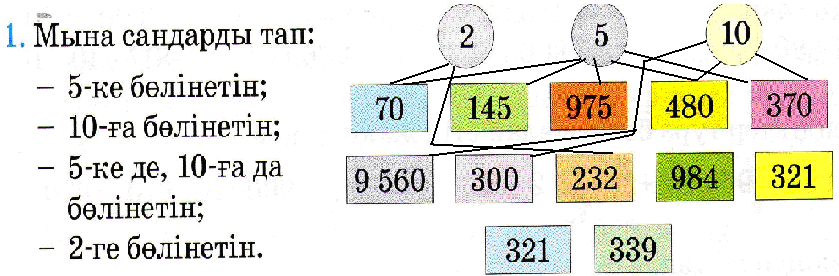 № 8.  (балалардың жазба жұмысын тексере отырып, жауабын салыстыру) № 8.  (балалардың жазба жұмысын тексере отырып, жауабын салыстыру) Жаңа сабақОқулықпен жұмыс.  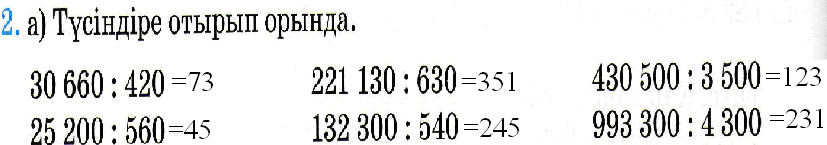 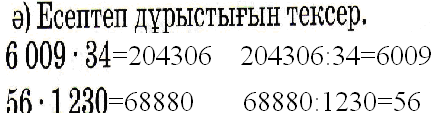 Қалған тапсырманы өзіндік жұмыс ретінде орындау.№3 Сызба бойынша өрнек құрастырып, ондағы амалдардың ретін анықтайды.Мынандай өрнек шығады:  (32∙23+1000)-(140-695:5)-(7389:3:3)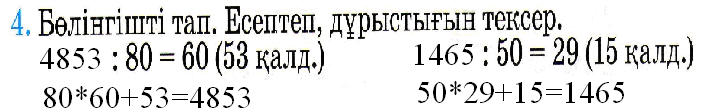 Өзіндік жұмыстарды орындау.	ҮІІ.    Бүгін не білдік?  Шығармашылық жұмыс:  № 5.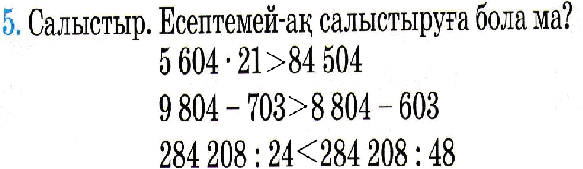 №6,7 тапсырмалар өзіндік жұмыс ретінде орындау.Жаңа сабақОқулықпен жұмыс.  Қалған тапсырманы өзіндік жұмыс ретінде орындау.№3 Сызба бойынша өрнек құрастырып, ондағы амалдардың ретін анықтайды.Мынандай өрнек шығады:  (32∙23+1000)-(140-695:5)-(7389:3:3)Өзіндік жұмыстарды орындау.	ҮІІ.    Бүгін не білдік?  Шығармашылық жұмыс:  № 5.№6,7 тапсырмалар өзіндік жұмыс ретінде орындау.Жаңа сабақОқулықпен жұмыс.  Қалған тапсырманы өзіндік жұмыс ретінде орындау.№3 Сызба бойынша өрнек құрастырып, ондағы амалдардың ретін анықтайды.Мынандай өрнек шығады:  (32∙23+1000)-(140-695:5)-(7389:3:3)Өзіндік жұмыстарды орындау.	ҮІІ.    Бүгін не білдік?  Шығармашылық жұмыс:  № 5.№6,7 тапсырмалар өзіндік жұмыс ретінде орындау.Жаңа сабақОқулықпен жұмыс.  Қалған тапсырманы өзіндік жұмыс ретінде орындау.№3 Сызба бойынша өрнек құрастырып, ондағы амалдардың ретін анықтайды.Мынандай өрнек шығады:  (32∙23+1000)-(140-695:5)-(7389:3:3)Өзіндік жұмыстарды орындау.	ҮІІ.    Бүгін не білдік?  Шығармашылық жұмыс:  № 5.№6,7 тапсырмалар өзіндік жұмыс ретінде орындау.Үй тапсырмасы№ 8     25 бет.   Оқушылар күнделіктеріне жазадыОқушылар күнделіктеріне жазады БағалауБүгінгі сабақ ұнады ма?
Өз көңіл күйлерін стикерге жазу.Бағалау парақшасын толтырадыБағалау парақшасын толтырадыМатематикаУақыты:23/01-17 ж.Сынып:4 «А» Сынып:4 «А» Мұғалім:Г.КаиркуловаСабақтың тақырыбыӨткенді пысықтау.Өткенді пысықтау.Өткенді пысықтау.Өткенді пысықтау.СілтемеМатематика   оқулығының әдістемесі,ғаламторМатематика   оқулығының әдістемесі,ғаламторМатематика   оқулығының әдістемесі,ғаламторМатематика   оқулығының әдістемесі,ғаламторСабақтың жабдығықосымша тапсырмалар жазылған үлестірмелер, кестелерқосымша тапсырмалар жазылған үлестірмелер, кестелерқосымша тапсырмалар жазылған үлестірмелер, кестелерқосымша тапсырмалар жазылған үлестірмелер, кестелерЖалпы мақсаттарОқыту  нәтижесіӨткен есеп түрлерін шығару қабілетін (түрлі әдістермен) нығайту,оқушылардың есептеу қабілеті мен дағдысын жетілдіру.                                                                                                                                                                                                                             Өткен есеп түрлерін шығару қабілетін (түрлі әдістермен) нығайту,оқушылардың есептеу қабілеті мен дағдысын жетілдіру.                                                                                                                                                                                                                             Өткен есеп түрлерін шығару қабілетін (түрлі әдістермен) нығайту,оқушылардың есептеу қабілеті мен дағдысын жетілдіру.                                                                                                                                                                                                                             Өткен есеп түрлерін шығару қабілетін (түрлі әдістермен) нығайту,оқушылардың есептеу қабілеті мен дағдысын жетілдіру.                                                                                                                                                                                                                             Жалпы мақсаттарОқыту  нәтижесіМұғалімнің әрекетіМұғалімнің әрекетіОқушының әрекетіОқушының әрекетіТопқа бөлуПарталарда суреттер тұрады, оқушылар мұғалімнің үстелінде жатқан суреттерді таңдап, сол сурет орналасқан партаға отырады. Сөйтіп 4 топ құрамыз.  Парталарда суреттер тұрады, оқушылар мұғалімнің үстелінде жатқан суреттерді таңдап, сол сурет орналасқан партаға отырады. Сөйтіп 4 топ құрамыз.  Сол суреттерге байланысты төрт топқа бөлініп отырадыСол суреттерге байланысты төрт топқа бөлініп отырадыЫнтымақтастық атмосферасыКүн жарығын алақанға саламын.Жүрегіме басып ұстай қаламын.Ізгі әрі нәзік, жарық, мейірімді,Болып кетер сонда дереу жан-жағым.Күн жарығын алақанға саламын.Жүрегіме басып ұстай қаламын.Ізгі әрі нәзік, жарық, мейірімді,Болып кетер сонда дереу жан-жағым.Оқушылар бір-біріне жақсы тілек тілеп, сыныпта жақсы ахуал қалыптастырады.Оқушылар бір-біріне жақсы тілек тілеп, сыныпта жақсы ахуал қалыптастырады.Бағалау парақшасымен таныстыруӘр топқа бағалау парағын таратамыз. Онда жалпы бағалау жүйесі мен ұпай көрсеткіштері көрсетілген.Әр топқа бағалау парағын таратамыз. Онда жалпы бағалау жүйесі мен ұпай көрсеткіштері көрсетілген.Оқушылар бағалау нұсқаларымен танысадыОқушылар бағалау нұсқаларымен танысадыҮй тапсырмасын пысықтау7 есеп.26 бет.7 есеп.26 бет.7 есеп.26 бет.7 есеп.26 бет.Жаңа сабақ1 есеп. Қалай тиімді тәсілмен есептеуге болдады?Төмендегі үлгіні пайдалан.                                                                                     Назар аудар:                                                                                                                                                                                 10=9+1                 20=19+1                                           100=99+1                                                                                                                                                    9=10-1                19=20-1                                             99=100-1                                                                                                                                                                                          №2 Есептерді  шығар.                                                                                                                                                                                                                                          1 күні-9 (б) алма шырыны                                                                                                                                                                                             2күні-10 (б) өрік шырыны                                                                                                                                                                                                         2 күнде  шырын дайындалды.                                                                                                                                                            №3-4 Есептерді шығару.                                                                                                                                                                         №5 Суреттен параллель және перпендикуляр кесінділерді тап.№6 Есепті шығар.                                                                                                                                                                                            350 000-23.10 000=120 000        560.100-8 300:10=4770                                                                                     72.100+1 100.100= 117 200                                                       10 920.4.10=436 800                                                                                                                                                                                 1 есеп. Қалай тиімді тәсілмен есептеуге болдады?Төмендегі үлгіні пайдалан.                                                                                     Назар аудар:                                                                                                                                                                                 10=9+1                 20=19+1                                           100=99+1                                                                                                                                                    9=10-1                19=20-1                                             99=100-1                                                                                                                                                                                          №2 Есептерді  шығар.                                                                                                                                                                                                                                          1 күні-9 (б) алма шырыны                                                                                                                                                                                             2күні-10 (б) өрік шырыны                                                                                                                                                                                                         2 күнде  шырын дайындалды.                                                                                                                                                            №3-4 Есептерді шығару.                                                                                                                                                                         №5 Суреттен параллель және перпендикуляр кесінділерді тап.№6 Есепті шығар.                                                                                                                                                                                            350 000-23.10 000=120 000        560.100-8 300:10=4770                                                                                     72.100+1 100.100= 117 200                                                       10 920.4.10=436 800                                                                                                                                                                                 1 есеп. Қалай тиімді тәсілмен есептеуге болдады?Төмендегі үлгіні пайдалан.                                                                                     Назар аудар:                                                                                                                                                                                 10=9+1                 20=19+1                                           100=99+1                                                                                                                                                    9=10-1                19=20-1                                             99=100-1                                                                                                                                                                                          №2 Есептерді  шығар.                                                                                                                                                                                                                                          1 күні-9 (б) алма шырыны                                                                                                                                                                                             2күні-10 (б) өрік шырыны                                                                                                                                                                                                         2 күнде  шырын дайындалды.                                                                                                                                                            №3-4 Есептерді шығару.                                                                                                                                                                         №5 Суреттен параллель және перпендикуляр кесінділерді тап.№6 Есепті шығар.                                                                                                                                                                                            350 000-23.10 000=120 000        560.100-8 300:10=4770                                                                                     72.100+1 100.100= 117 200                                                       10 920.4.10=436 800                                                                                                                                                                                 1 есеп. Қалай тиімді тәсілмен есептеуге болдады?Төмендегі үлгіні пайдалан.                                                                                     Назар аудар:                                                                                                                                                                                 10=9+1                 20=19+1                                           100=99+1                                                                                                                                                    9=10-1                19=20-1                                             99=100-1                                                                                                                                                                                          №2 Есептерді  шығар.                                                                                                                                                                                                                                          1 күні-9 (б) алма шырыны                                                                                                                                                                                             2күні-10 (б) өрік шырыны                                                                                                                                                                                                         2 күнде  шырын дайындалды.                                                                                                                                                            №3-4 Есептерді шығару.                                                                                                                                                                         №5 Суреттен параллель және перпендикуляр кесінділерді тап.№6 Есепті шығар.                                                                                                                                                                                            350 000-23.10 000=120 000        560.100-8 300:10=4770                                                                                     72.100+1 100.100= 117 200                                                       10 920.4.10=436 800                                                                                                                                                                                 Сергіту сәті«Қаражорға» биі«Қаражорға» биіОқушылар әуенге билеп,сергидіОқушылар әуенге билеп,сергидіШығармашылыққа тапсырма №7 есеп                                                                                                                                                                                                                                                           Шешуі:6 км/сағ- бұл 6 000 м/60 мин немесе 100 м/ мин, ендеше  немесе 1 000 м:10 м/мин=10                                                          №7 есеп                                                                                                                                                                                                                                                           Шешуі:6 км/сағ- бұл 6 000 м/60 мин немесе 100 м/ мин, ендеше  немесе 1 000 м:10 м/мин=10                                                          №7 есеп                                                                                                                                                                                                                                                           Шешуі:6 км/сағ- бұл 6 000 м/60 мин немесе 100 м/ мин, ендеше  немесе 1 000 м:10 м/мин=10                                                          №7 есеп                                                                                                                                                                                                                                                           Шешуі:6 км/сағ- бұл 6 000 м/60 мин немесе 100 м/ мин, ендеше  немесе 1 000 м:10 м/мин=10                                                         Үй тапсырмасы№  8 есеп 132 бет.№  8 есеп 132 бет.Оқушылар күнделіктеріне жазадыОқушылар күнделіктеріне жазады БағалауКері байланыс:   «Екі жұлдыз, бір тілек»Кері байланыс:   «Екі жұлдыз, бір тілек»Бағалау парақшасын толтырадыБағалау парақшасын толтырадыМатематикаУақыты:20/01-17 ж.Сынып:4 «А» Сынып:4 «А» Мұғалім:Г.КаиркуловаСабақтың тақырыбыЖазбаша бөлу тәсілдеріЖазбаша бөлу тәсілдеріЖазбаша бөлу тәсілдеріЖазбаша бөлу тәсілдеріСілтемеМатематика   оқулығының әдістемесі,ғаламторМатематика   оқулығының әдістемесі,ғаламторМатематика   оқулығының әдістемесі,ғаламторМатематика   оқулығының әдістемесі,ғаламторСабақтың жабдығықосымша тапсырмалар жазылған үлестірмелер, кестелерқосымша тапсырмалар жазылған үлестірмелер, кестелерқосымша тапсырмалар жазылған үлестірмелер, кестелерқосымша тапсырмалар жазылған үлестірмелер, кестелерЖалпы мақсаттарОқыту  нәтижесіМақсаты: көбейту мен бөлудің жазбаша тәсілдері бойынша өткен сабақтарды рефлекциялау, өткен есеп түрлерін шығару қабілетін тексеру  және өздігінен ойлап есеп шығарып, дұрыстығын анықтай білуге дағдыландыру; ойлау, есте сақтау қабілеттерін дамыту,  білімділікке тәрбиелеу.Сабақтың түрі:  аралас сабақ.Әдісі:  іздену- ойлау, сұрақ-жауап, түсіндіру, дәлелдеу. Көрнекілігі: оқулық, ережелер, геометриялық фигуралар Мақсаты: көбейту мен бөлудің жазбаша тәсілдері бойынша өткен сабақтарды рефлекциялау, өткен есеп түрлерін шығару қабілетін тексеру  және өздігінен ойлап есеп шығарып, дұрыстығын анықтай білуге дағдыландыру; ойлау, есте сақтау қабілеттерін дамыту,  білімділікке тәрбиелеу.Сабақтың түрі:  аралас сабақ.Әдісі:  іздену- ойлау, сұрақ-жауап, түсіндіру, дәлелдеу. Көрнекілігі: оқулық, ережелер, геометриялық фигуралар Мақсаты: көбейту мен бөлудің жазбаша тәсілдері бойынша өткен сабақтарды рефлекциялау, өткен есеп түрлерін шығару қабілетін тексеру  және өздігінен ойлап есеп шығарып, дұрыстығын анықтай білуге дағдыландыру; ойлау, есте сақтау қабілеттерін дамыту,  білімділікке тәрбиелеу.Сабақтың түрі:  аралас сабақ.Әдісі:  іздену- ойлау, сұрақ-жауап, түсіндіру, дәлелдеу. Көрнекілігі: оқулық, ережелер, геометриялық фигуралар Мақсаты: көбейту мен бөлудің жазбаша тәсілдері бойынша өткен сабақтарды рефлекциялау, өткен есеп түрлерін шығару қабілетін тексеру  және өздігінен ойлап есеп шығарып, дұрыстығын анықтай білуге дағдыландыру; ойлау, есте сақтау қабілеттерін дамыту,  білімділікке тәрбиелеу.Сабақтың түрі:  аралас сабақ.Әдісі:  іздену- ойлау, сұрақ-жауап, түсіндіру, дәлелдеу. Көрнекілігі: оқулық, ережелер, геометриялық фигуралар Жалпы мақсаттарОқыту  нәтижесіМұғалімнің әрекетіМұғалімнің әрекетіОқушының әрекетіОқушының әрекетіБағалау парақшасымен таныстыруБағалау парақшасымен таныстыруБағалау парақшасымен таныстыруБағалау парақшасымен таныстыруБағалау парақшасымен таныстыруТопқа бөлуОқушыларға кесілген суреттер  үлестіріледі. Оқушыларға кесілген суреттер  үлестіріледі. Қолдарына алған қиындыларды құрастырып,сол бойынша топқа  бөлінеді. Суреттерді тақтаға іледі.Қолдарына алған қиындыларды құрастырып,сол бойынша топқа  бөлінеді. Суреттерді тақтаға іледі.Ынтымақтастық атмосферасыОқушылар шеңбер жасап тұрады. Мұғалім келесі оқушыға үлкен жүректі ұсынып тұрып,бүгінгі күніне сәттілік тілейді. Оқушылар шеңбер жасап тұрады. Мұғалім келесі оқушыға үлкен жүректі ұсынып тұрып,бүгінгі күніне сәттілік тілейді. Оқушылар бір-біріне жақсы тілек тілеп, сыныпта жақсы ахуал қалыптастырады.Оқушылар бір-біріне жақсы тілек тілеп, сыныпта жақсы ахуал қалыптастырады.Үй тапсырмасын пысықтау№8  (балалардың жазба жұмысын тексере отырып, жауабын салыстыру) Өткенді пысықтау:    №1. тез есептеу жолын түсіндіру.45∙99=4455   101∙89=8989     6∙999=5994    40·25=1000   99+115=214    37∙101=3737№8  (балалардың жазба жұмысын тексере отырып, жауабын салыстыру) Өткенді пысықтау:    №1. тез есептеу жолын түсіндіру.45∙99=4455   101∙89=8989     6∙999=5994    40·25=1000   99+115=214    37∙101=3737Оқушылар ауызша орындайдыОқушылар ауызша орындайдыЖаңа сабақ№2 а)  жазбаша бөлу тәсілдерін түсіндір.ә) 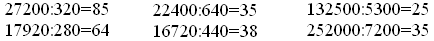 №3 түсіндіре отырып шығару.№4. Есептерді тедеу құрастыру арқылы жауабын табу.№8. Сұрақтарға жауап беру.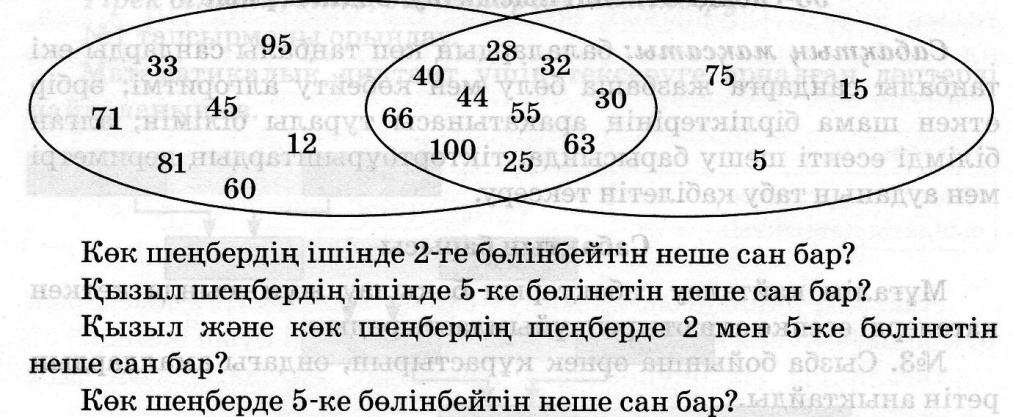 №5 есепті түсіндіріп шығару.Жаңа сабақ№2 а)  жазбаша бөлу тәсілдерін түсіндір.ә) №3 түсіндіре отырып шығару.№4. Есептерді тедеу құрастыру арқылы жауабын табу.№8. Сұрақтарға жауап беру.№5 есепті түсіндіріп шығару.Жаңа сабақ№2 а)  жазбаша бөлу тәсілдерін түсіндір.ә) №3 түсіндіре отырып шығару.№4. Есептерді тедеу құрастыру арқылы жауабын табу.№8. Сұрақтарға жауап беру.№5 есепті түсіндіріп шығару.Жаңа сабақ№2 а)  жазбаша бөлу тәсілдерін түсіндір.ә) №3 түсіндіре отырып шығару.№4. Есептерді тедеу құрастыру арқылы жауабын табу.№8. Сұрақтарға жауап беру.№5 есепті түсіндіріп шығару.Жаңа сабақ№2 а)  жазбаша бөлу тәсілдерін түсіндір.ә) №3 түсіндіре отырып шығару.№4. Есептерді тедеу құрастыру арқылы жауабын табу.№8. Сұрақтарға жауап беру.№5 есепті түсіндіріп шығару.Сергіту сәтіАққу болып ұшамызКөлге келiп қонамызКөлдiң бетiн құшамызҚайта самғап ұшамыз.Аққу болып ұшамызКөлге келiп қонамызКөлдiң бетiн құшамызҚайта самғап ұшамыз.Аққу болып ұшамызКөлге келiп қонамызКөлдiң бетiн құшамызҚайта самғап ұшамыз.Аққу болып ұшамызКөлге келiп қонамызКөлдiң бетiн құшамызҚайта самғап ұшамыз.Ой толғанысЖиналысқа 29 академик қатысты. Оның  12-нің сақалы бар,ал 18 мұртты. Үшеуінде сақалда, мұртта жоқ. Қанша академик сақалды және мұртты?А)   4                      В)   5             С)  6             Д)    11         Е) 16Жиналысқа 29 академик қатысты. Оның  12-нің сақалы бар,ал 18 мұртты. Үшеуінде сақалда, мұртта жоқ. Қанша академик сақалды және мұртты?А)   4                      В)   5             С)  6             Д)    11         Е) 16Жиналысқа 29 академик қатысты. Оның  12-нің сақалы бар,ал 18 мұртты. Үшеуінде сақалда, мұртта жоқ. Қанша академик сақалды және мұртты?А)   4                      В)   5             С)  6             Д)    11         Е) 16Жиналысқа 29 академик қатысты. Оның  12-нің сақалы бар,ал 18 мұртты. Үшеуінде сақалда, мұртта жоқ. Қанша академик сақалды және мұртты?А)   4                      В)   5             С)  6             Д)    11         Е) 16Сабақты бекітуЖиналысқа 29 академик қатысты. Оның  12-нің сақалы бар,ал 18 мұртты. Үшеуінде сақалда, мұртта жоқ. Қанша академик сақалды және мұртты?А)   4                      В)   5             С)  6             Д)    11         Е) 16Жиналысқа 29 академик қатысты. Оның  12-нің сақалы бар,ал 18 мұртты. Үшеуінде сақалда, мұртта жоқ. Қанша академик сақалды және мұртты?А)   4                      В)   5             С)  6             Д)    11         Е) 16Жиналысқа 29 академик қатысты. Оның  12-нің сақалы бар,ал 18 мұртты. Үшеуінде сақалда, мұртта жоқ. Қанша академик сақалды және мұртты?А)   4                      В)   5             С)  6             Д)    11         Е) 16Жиналысқа 29 академик қатысты. Оның  12-нің сақалы бар,ал 18 мұртты. Үшеуінде сақалда, мұртта жоқ. Қанша академик сақалды және мұртты?А)   4                      В)   5             С)  6             Д)    11         Е) 16Үй тапсырмасы№6,7  22 бет .   №6,7  22 бет .   Оқушылар күнделіктеріне жазадыОқушылар күнделіктеріне жазады БағалауБүгінгі сабақ ұнады ма?
Өз көңіл күйлерін стикерге жазу.Бүгінгі сабақ ұнады ма?
Өз көңіл күйлерін стикерге жазу.Бағалау парақшасын толтырадыБағалау парақшасын толтырадыМатематикаУақыты:19/01-17 ж.Сынып:4 «А» Сынып:4 «А» Мұғалім:Г.КаиркуловаСабақтың тақырыбыӨткенді пысықтауӨткенді пысықтауӨткенді пысықтауӨткенді пысықтауСілтемеМатематика   оқулығының әдістемесі,ғаламторМатематика   оқулығының әдістемесі,ғаламторМатематика   оқулығының әдістемесі,ғаламторМатематика   оқулығының әдістемесі,ғаламторСабақтың жабдығыМақсаты: балаларды екі таңбалы санға қалдықпен бөлу тәсілімен шығаруды, жазбаша бөлу тәсілдерін пысықтау; салыстыру, талдау біліктігін дамыту; адамгершілік, еңбек тәрбиелеріне баулу.Көрнекілігі: сызба Әдісі: түсіндіру, көрсету, сұрақ-жауап, ауызша есептеу, шығармашылық Сабақтың типі: аралас сабақМақсаты: балаларды екі таңбалы санға қалдықпен бөлу тәсілімен шығаруды, жазбаша бөлу тәсілдерін пысықтау; салыстыру, талдау біліктігін дамыту; адамгершілік, еңбек тәрбиелеріне баулу.Көрнекілігі: сызба Әдісі: түсіндіру, көрсету, сұрақ-жауап, ауызша есептеу, шығармашылық Сабақтың типі: аралас сабақМақсаты: балаларды екі таңбалы санға қалдықпен бөлу тәсілімен шығаруды, жазбаша бөлу тәсілдерін пысықтау; салыстыру, талдау біліктігін дамыту; адамгершілік, еңбек тәрбиелеріне баулу.Көрнекілігі: сызба Әдісі: түсіндіру, көрсету, сұрақ-жауап, ауызша есептеу, шығармашылық Сабақтың типі: аралас сабақМақсаты: балаларды екі таңбалы санға қалдықпен бөлу тәсілімен шығаруды, жазбаша бөлу тәсілдерін пысықтау; салыстыру, талдау біліктігін дамыту; адамгершілік, еңбек тәрбиелеріне баулу.Көрнекілігі: сызба Әдісі: түсіндіру, көрсету, сұрақ-жауап, ауызша есептеу, шығармашылық Сабақтың типі: аралас сабақЖалпы мақсаттарОқыту  нәтижесіМақсаты: балаларды екі таңбалы санға қалдықпен бөлу тәсілімен шығаруды, жазбаша бөлу тәсілдерін пысықтау; салыстыру, талдау біліктігін дамыту; адамгершілік, еңбек тәрбиелеріне баулу.Көрнекілігі: сызба Әдісі: түсіндіру, көрсету, сұрақ-жауап, ауызша есептеу, шығармашылық Сабақтың типі: аралас сабақМақсаты: балаларды екі таңбалы санға қалдықпен бөлу тәсілімен шығаруды, жазбаша бөлу тәсілдерін пысықтау; салыстыру, талдау біліктігін дамыту; адамгершілік, еңбек тәрбиелеріне баулу.Көрнекілігі: сызба Әдісі: түсіндіру, көрсету, сұрақ-жауап, ауызша есептеу, шығармашылық Сабақтың типі: аралас сабақМақсаты: балаларды екі таңбалы санға қалдықпен бөлу тәсілімен шығаруды, жазбаша бөлу тәсілдерін пысықтау; салыстыру, талдау біліктігін дамыту; адамгершілік, еңбек тәрбиелеріне баулу.Көрнекілігі: сызба Әдісі: түсіндіру, көрсету, сұрақ-жауап, ауызша есептеу, шығармашылық Сабақтың типі: аралас сабақМақсаты: балаларды екі таңбалы санға қалдықпен бөлу тәсілімен шығаруды, жазбаша бөлу тәсілдерін пысықтау; салыстыру, талдау біліктігін дамыту; адамгершілік, еңбек тәрбиелеріне баулу.Көрнекілігі: сызба Әдісі: түсіндіру, көрсету, сұрақ-жауап, ауызша есептеу, шығармашылық Сабақтың типі: аралас сабақЖалпы мақсаттарОқыту  нәтижесіМұғалімнің әрекетіМұғалімнің әрекетіОқушының әрекетіОқушының әрекетіБағалау парақшасымен таныстыруБағалау парақшасымен таныстыруБағалау парақшасымен таныстыруБағалау парақшасымен таныстыруБағалау парақшасымен таныстыруТопқа бөлуОқушыларға кесілген суреттер  үлестіріледі. Оқушыларға кесілген суреттер  үлестіріледі. Қолдарына алған қиындыларды құрастырып,сол бойынша топқа  бөлінеді. Суреттерді тақтаға іледі.Қолдарына алған қиындыларды құрастырып,сол бойынша топқа  бөлінеді. Суреттерді тақтаға іледі.Ынтымақтастық атмосферасыОқушылар шеңбер жасап тұрады. Мұғалім келесі оқушыға үлкен жүректі ұсынып тұрып,бүгінгі күніне сәттілік тілейді. Оқушылар шеңбер жасап тұрады. Мұғалім келесі оқушыға үлкен жүректі ұсынып тұрып,бүгінгі күніне сәттілік тілейді. Оқушылар бір-біріне жақсы тілек тілеп, сыныпта жақсы ахуал қалыптастырады.Оқушылар бір-біріне жақсы тілек тілеп, сыныпта жақсы ахуал қалыптастырады.Үй тапсырмасын пысықтау№  7 (балалардың жазба жұмысын тексере отырып, жауабын салыстыру)  Өткенді  қорыту: 1. Ауызша жаттығулар. №1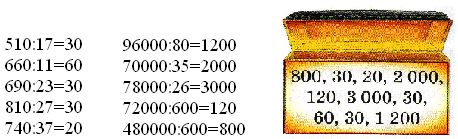 №  7 (балалардың жазба жұмысын тексере отырып, жауабын салыстыру)  Өткенді  қорыту: 1. Ауызша жаттығулар. №1№  7 (балалардың жазба жұмысын тексере отырып, жауабын салыстыру)  Өткенді  қорыту: 1. Ауызша жаттығулар. №1№  7 (балалардың жазба жұмысын тексере отырып, жауабын салыстыру)  Өткенді  қорыту: 1. Ауызша жаттығулар. №1Жаңа сабақОқулықпен жұмыс.   №2  кесте бойынша есеп құрастыр және оны шығар.№3 есеп талдана отырып шығарылады.Шешуі: 1680: (16+40) =30                  Жауабы: әр қорапта 30 қыштақта бар.№4,5 жаттығуларды өзіндік жұмыс ретінде орындау.Түсінгендерін тексеру: №6  тапсырманы талдай отырып шығару. Параллель түзулер дегеніміз не? Үшбұрыш деп қандай фигураны айтамыз?Оқулықпен жұмыс.   №2  кесте бойынша есеп құрастыр және оны шығар.№3 есеп талдана отырып шығарылады.Шешуі: 1680: (16+40) =30                  Жауабы: әр қорапта 30 қыштақта бар.№4,5 жаттығуларды өзіндік жұмыс ретінде орындау.Түсінгендерін тексеру: №6  тапсырманы талдай отырып шығару. Параллель түзулер дегеніміз не? Үшбұрыш деп қандай фигураны айтамыз?Оқулықпен жұмыс.   №2  кесте бойынша есеп құрастыр және оны шығар.№3 есеп талдана отырып шығарылады.Шешуі: 1680: (16+40) =30                  Жауабы: әр қорапта 30 қыштақта бар.№4,5 жаттығуларды өзіндік жұмыс ретінде орындау.Түсінгендерін тексеру: №6  тапсырманы талдай отырып шығару. Параллель түзулер дегеніміз не? Үшбұрыш деп қандай фигураны айтамыз?Оқулықпен жұмыс.   №2  кесте бойынша есеп құрастыр және оны шығар.№3 есеп талдана отырып шығарылады.Шешуі: 1680: (16+40) =30                  Жауабы: әр қорапта 30 қыштақта бар.№4,5 жаттығуларды өзіндік жұмыс ретінде орындау.Түсінгендерін тексеру: №6  тапсырманы талдай отырып шығару. Параллель түзулер дегеніміз не? Үшбұрыш деп қандай фигураны айтамыз?Сергіту сәтіОрманның бiз емшiсiмiзТоқ, тоқ, тоқ (Партаны үш рет ұрады)Құрт бiткендi жоқ етемiзЖоқ, жоқ, жоқ, (Қимыл көрсетедi)Тоқ, тоқ, тоқ,Жоқ, жоқ, жоқ.Орманның бiз емшiсiмiзТоқ, тоқ, тоқ (Партаны үш рет ұрады)Құрт бiткендi жоқ етемiзЖоқ, жоқ, жоқ, (Қимыл көрсетедi)Тоқ, тоқ, тоқ,Жоқ, жоқ, жоқ.Орманның бiз емшiсiмiзТоқ, тоқ, тоқ (Партаны үш рет ұрады)Құрт бiткендi жоқ етемiзЖоқ, жоқ, жоқ, (Қимыл көрсетедi)Тоқ, тоқ, тоқ,Жоқ, жоқ, жоқ.Орманның бiз емшiсiмiзТоқ, тоқ, тоқ (Партаны үш рет ұрады)Құрт бiткендi жоқ етемiзЖоқ, жоқ, жоқ, (Қимыл көрсетедi)Тоқ, тоқ, тоқ,Жоқ, жоқ, жоқ.Ой толғанысБірде жексенбі күні Аня  9сағ 30 минутта компьютерге  ойнауға отырды, ұзақ отырып алған соң  анасы  оны компьютерден күндізгі 3 сағ 15 минутта тұрғызып жіберді, келесі жексенбіде оның ағасы Мартинқулығын асырып одан 1сағ.50 минутке артық отыруға мүмкіндік алды. Мартин компьютерде қанша уақыт отырды?А) 6сағ. 30 мин. В) 6сағ. 35 мин. С) 7сағ. 30 мин. Д) 10сағ. 15 мин. Е) 3сағ. Бірде жексенбі күні Аня  9сағ 30 минутта компьютерге  ойнауға отырды, ұзақ отырып алған соң  анасы  оны компьютерден күндізгі 3 сағ 15 минутта тұрғызып жіберді, келесі жексенбіде оның ағасы Мартинқулығын асырып одан 1сағ.50 минутке артық отыруға мүмкіндік алды. Мартин компьютерде қанша уақыт отырды?А) 6сағ. 30 мин. В) 6сағ. 35 мин. С) 7сағ. 30 мин. Д) 10сағ. 15 мин. Е) 3сағ. Бірде жексенбі күні Аня  9сағ 30 минутта компьютерге  ойнауға отырды, ұзақ отырып алған соң  анасы  оны компьютерден күндізгі 3 сағ 15 минутта тұрғызып жіберді, келесі жексенбіде оның ағасы Мартинқулығын асырып одан 1сағ.50 минутке артық отыруға мүмкіндік алды. Мартин компьютерде қанша уақыт отырды?А) 6сағ. 30 мин. В) 6сағ. 35 мин. С) 7сағ. 30 мин. Д) 10сағ. 15 мин. Е) 3сағ. Бірде жексенбі күні Аня  9сағ 30 минутта компьютерге  ойнауға отырды, ұзақ отырып алған соң  анасы  оны компьютерден күндізгі 3 сағ 15 минутта тұрғызып жіберді, келесі жексенбіде оның ағасы Мартинқулығын асырып одан 1сағ.50 минутке артық отыруға мүмкіндік алды. Мартин компьютерде қанша уақыт отырды?А) 6сағ. 30 мин. В) 6сағ. 35 мин. С) 7сағ. 30 мин. Д) 10сағ. 15 мин. Е) 3сағ. Сабақты бекітуБүгінгі сабақтан қандай қызықты нәрсені білдіңдер?-Нені үйрендіңдер? Шығармашылық жұмыс. 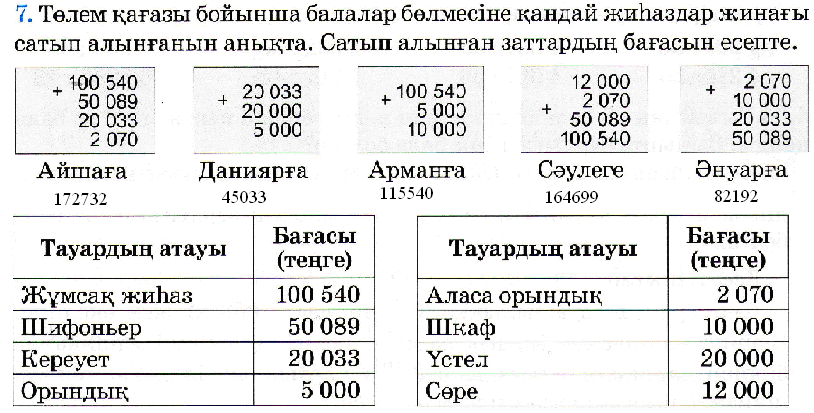 Бүгінгі сабақтан қандай қызықты нәрсені білдіңдер?-Нені үйрендіңдер? Шығармашылық жұмыс. Бүгінгі сабақтан қандай қызықты нәрсені білдіңдер?-Нені үйрендіңдер? Шығармашылық жұмыс. Бүгінгі сабақтан қандай қызықты нәрсені білдіңдер?-Нені үйрендіңдер? Шығармашылық жұмыс. Үй тапсырмасы№ 8;  21 бет.  № 8;  21 бет.  Оқушылар күнделіктеріне жазадыОқушылар күнделіктеріне жазады БағалауБүгінгі сабақ ұнады ма?
Өз көңіл күйлерін стикерге жазу.Бүгінгі сабақ ұнады ма?
Өз көңіл күйлерін стикерге жазу.Бағалау парақшасын толтырадыБағалау парақшасын толтырадыМатематикаУақыты:18/01-17 ж.Сынып:4 «А» Сынып:4 «А» Мұғалім:Г.КаиркуловаСабақтың тақырыбыӨткенді пысықтауӨткенді пысықтауӨткенді пысықтауӨткенді пысықтауСілтемеМатематика   оқулығының әдістемесі,ғаламторМатематика   оқулығының әдістемесі,ғаламторМатематика   оқулығының әдістемесі,ғаламторМатематика   оқулығының әдістемесі,ғаламторСабақтың жабдығыМақсаты: оқушыларды екі таңбалы санға жазбаша бөлу тәсілін тиянақтау; есте сақтау, ойлау және математикалық тілде дұрыс сөйлей білу қабілетін дамыту; балаларды ақыл-ой, еңбек тәрбиесіне баулу, дәптермен жұмыс жасау барысында ұқыптылыққа, тазалыққа баулу, пәнге деген  сүйіспеншілігін ояту.Сабақтың түрі:  аралас сабақ     Әдісі : түсіндіру, көрсету, өзіндік.Мақсаты: оқушыларды екі таңбалы санға жазбаша бөлу тәсілін тиянақтау; есте сақтау, ойлау және математикалық тілде дұрыс сөйлей білу қабілетін дамыту; балаларды ақыл-ой, еңбек тәрбиесіне баулу, дәптермен жұмыс жасау барысында ұқыптылыққа, тазалыққа баулу, пәнге деген  сүйіспеншілігін ояту.Сабақтың түрі:  аралас сабақ     Әдісі : түсіндіру, көрсету, өзіндік.Мақсаты: оқушыларды екі таңбалы санға жазбаша бөлу тәсілін тиянақтау; есте сақтау, ойлау және математикалық тілде дұрыс сөйлей білу қабілетін дамыту; балаларды ақыл-ой, еңбек тәрбиесіне баулу, дәптермен жұмыс жасау барысында ұқыптылыққа, тазалыққа баулу, пәнге деген  сүйіспеншілігін ояту.Сабақтың түрі:  аралас сабақ     Әдісі : түсіндіру, көрсету, өзіндік.Мақсаты: оқушыларды екі таңбалы санға жазбаша бөлу тәсілін тиянақтау; есте сақтау, ойлау және математикалық тілде дұрыс сөйлей білу қабілетін дамыту; балаларды ақыл-ой, еңбек тәрбиесіне баулу, дәптермен жұмыс жасау барысында ұқыптылыққа, тазалыққа баулу, пәнге деген  сүйіспеншілігін ояту.Сабақтың түрі:  аралас сабақ     Әдісі : түсіндіру, көрсету, өзіндік.Жалпы мақсаттарОқыту  нәтижесіМақсаты: оқушыларды екі таңбалы санға жазбаша бөлу тәсілін тиянақтау; есте сақтау, ойлау және математикалық тілде дұрыс сөйлей білу қабілетін дамыту; балаларды ақыл-ой, еңбек тәрбиесіне баулу, дәптермен жұмыс жасау барысында ұқыптылыққа, тазалыққа баулу, пәнге деген  сүйіспеншілігін ояту.Сабақтың түрі:  аралас сабақ     Әдісі : түсіндіру, көрсету, өзіндік.Мақсаты: оқушыларды екі таңбалы санға жазбаша бөлу тәсілін тиянақтау; есте сақтау, ойлау және математикалық тілде дұрыс сөйлей білу қабілетін дамыту; балаларды ақыл-ой, еңбек тәрбиесіне баулу, дәптермен жұмыс жасау барысында ұқыптылыққа, тазалыққа баулу, пәнге деген  сүйіспеншілігін ояту.Сабақтың түрі:  аралас сабақ     Әдісі : түсіндіру, көрсету, өзіндік.Мақсаты: оқушыларды екі таңбалы санға жазбаша бөлу тәсілін тиянақтау; есте сақтау, ойлау және математикалық тілде дұрыс сөйлей білу қабілетін дамыту; балаларды ақыл-ой, еңбек тәрбиесіне баулу, дәптермен жұмыс жасау барысында ұқыптылыққа, тазалыққа баулу, пәнге деген  сүйіспеншілігін ояту.Сабақтың түрі:  аралас сабақ     Әдісі : түсіндіру, көрсету, өзіндік.Мақсаты: оқушыларды екі таңбалы санға жазбаша бөлу тәсілін тиянақтау; есте сақтау, ойлау және математикалық тілде дұрыс сөйлей білу қабілетін дамыту; балаларды ақыл-ой, еңбек тәрбиесіне баулу, дәптермен жұмыс жасау барысында ұқыптылыққа, тазалыққа баулу, пәнге деген  сүйіспеншілігін ояту.Сабақтың түрі:  аралас сабақ     Әдісі : түсіндіру, көрсету, өзіндік.Жалпы мақсаттарОқыту  нәтижесіМұғалімнің әрекетіМұғалімнің әрекетіОқушының әрекетіОқушының әрекетіБағалау парақшасымен таныстыруБағалау парақшасымен таныстыруБағалау парақшасымен таныстыруБағалау парақшасымен таныстыруБағалау парақшасымен таныстыруТопқа бөлуОқушыларға кесілген суреттер  үлестіріледі. Оқушыларға кесілген суреттер  үлестіріледі. Қолдарына алған қиындыларды құрастырып,сол бойынша топқа  бөлінеді. Суреттерді тақтаға іледі.Қолдарына алған қиындыларды құрастырып,сол бойынша топқа  бөлінеді. Суреттерді тақтаға іледі.Ынтымақтастық атмосферасыОқушылар шеңбер жасап тұрады. Мұғалім келесі оқушыға үлкен жүректі ұсынып тұрып,бүгінгі күніне сәттілік тілейді. Оқушылар шеңбер жасап тұрады. Мұғалім келесі оқушыға үлкен жүректі ұсынып тұрып,бүгінгі күніне сәттілік тілейді. Оқушылар бір-біріне жақсы тілек тілеп, сыныпта жақсы ахуал қалыптастырады.Оқушылар бір-біріне жақсы тілек тілеп, сыныпта жақсы ахуал қалыптастырады.Үй тапсырмасын пысықтау№ 8. 16- бет.           № 8. 16- бет.           Оқушылар ауызша орындайдыОқушылар ауызша орындайдыЖаңа сабақ№2 а) есептиеп, дұрыстығын тексеру.№3 тапсырманы талдап шығару.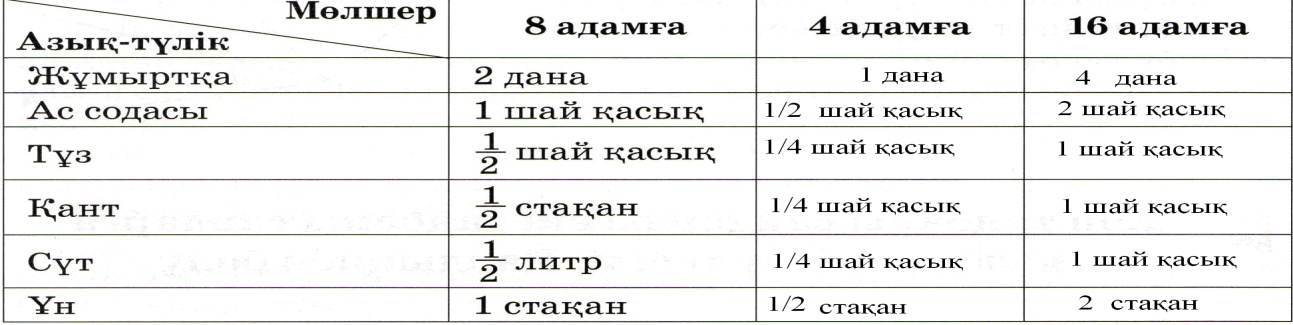 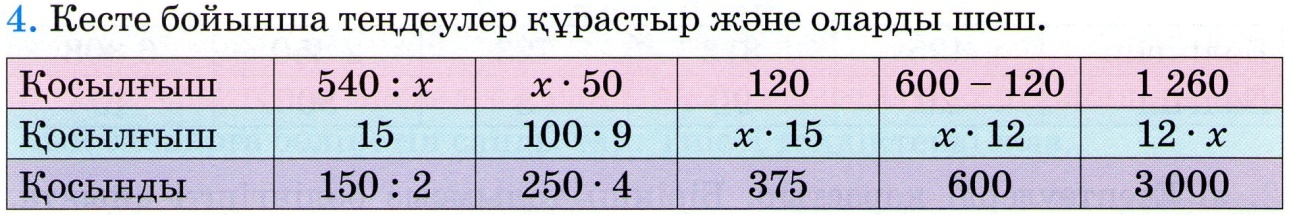 №5 есеп. Шешуі: 1260:28*20=900         Жауабы: 20күнде 900 кіржуғыш машынасы жасалды.ҮІ. Сабақты пысықтау:     №6 есеп. 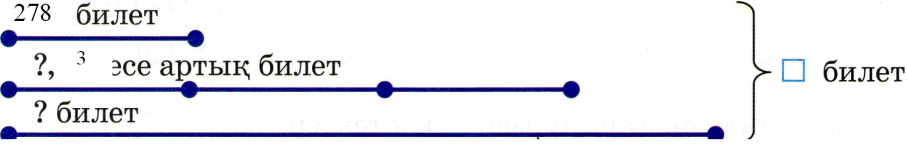 Шешуі: 2000-(278+278*3) =888        Жауабы: кешкі көрсетілімге 888 билет сатылды.№7 фигураның ауданын тап.Жаңа сабақ№2 а) есептиеп, дұрыстығын тексеру.№3 тапсырманы талдап шығару.№5 есеп. Шешуі: 1260:28*20=900         Жауабы: 20күнде 900 кіржуғыш машынасы жасалды.ҮІ. Сабақты пысықтау:     №6 есеп. Шешуі: 2000-(278+278*3) =888        Жауабы: кешкі көрсетілімге 888 билет сатылды.№7 фигураның ауданын тап.Жаңа сабақ№2 а) есептиеп, дұрыстығын тексеру.№3 тапсырманы талдап шығару.№5 есеп. Шешуі: 1260:28*20=900         Жауабы: 20күнде 900 кіржуғыш машынасы жасалды.ҮІ. Сабақты пысықтау:     №6 есеп. Шешуі: 2000-(278+278*3) =888        Жауабы: кешкі көрсетілімге 888 билет сатылды.№7 фигураның ауданын тап.Жаңа сабақ№2 а) есептиеп, дұрыстығын тексеру.№3 тапсырманы талдап шығару.№5 есеп. Шешуі: 1260:28*20=900         Жауабы: 20күнде 900 кіржуғыш машынасы жасалды.ҮІ. Сабақты пысықтау:     №6 есеп. Шешуі: 2000-(278+278*3) =888        Жауабы: кешкі көрсетілімге 888 билет сатылды.№7 фигураның ауданын тап.Жаңа сабақ№2 а) есептиеп, дұрыстығын тексеру.№3 тапсырманы талдап шығару.№5 есеп. Шешуі: 1260:28*20=900         Жауабы: 20күнде 900 кіржуғыш машынасы жасалды.ҮІ. Сабақты пысықтау:     №6 есеп. Шешуі: 2000-(278+278*3) =888        Жауабы: кешкі көрсетілімге 888 билет сатылды.№7 фигураның ауданын тап.Сергіту сәтіТәулiк бойы тынбайтын,Болайықшы ақ жаңбыр (Ақырын жауған  жауын тырсылын жасайды)Астан-кестен жауатынӨткiншi ендi бiз жаңбыр (Тез-тез жауған жаңбыр тырсылын келтiредi)Тәулiк бойы тынбайтын,Болайықшы ақ жаңбыр (Ақырын жауған  жауын тырсылын жасайды)Астан-кестен жауатынӨткiншi ендi бiз жаңбыр (Тез-тез жауған жаңбыр тырсылын келтiредi)Тәулiк бойы тынбайтын,Болайықшы ақ жаңбыр (Ақырын жауған  жауын тырсылын жасайды)Астан-кестен жауатынӨткiншi ендi бiз жаңбыр (Тез-тез жауған жаңбыр тырсылын келтiредi)Тәулiк бойы тынбайтын,Болайықшы ақ жаңбыр (Ақырын жауған  жауын тырсылын жасайды)Астан-кестен жауатынӨткiншi ендi бiз жаңбыр (Тез-тез жауған жаңбыр тырсылын келтiредi)Ой толғанысВася қатарынан орналасқан алты жұп санды көшіріп жазып, осының ішінде ең үлкені ең кішісінен 2 есе үлкен екендігін аңғарды . Ең кіші сан нешеге тең?А) 4                        В) 6                           С)  8                         Д) 10              Е)12Вася қатарынан орналасқан алты жұп санды көшіріп жазып, осының ішінде ең үлкені ең кішісінен 2 есе үлкен екендігін аңғарды . Ең кіші сан нешеге тең?А) 4                        В) 6                           С)  8                         Д) 10              Е)12Вася қатарынан орналасқан алты жұп санды көшіріп жазып, осының ішінде ең үлкені ең кішісінен 2 есе үлкен екендігін аңғарды . Ең кіші сан нешеге тең?А) 4                        В) 6                           С)  8                         Д) 10              Е)12Вася қатарынан орналасқан алты жұп санды көшіріп жазып, осының ішінде ең үлкені ең кішісінен 2 есе үлкен екендігін аңғарды . Ең кіші сан нешеге тең?А) 4                        В) 6                           С)  8                         Д) 10              Е)12Сабақты бекітуБүгінгі сабақта біз не істедік? Бүгінгі сабақта біз не істедік? Саған қайсы тапсырма қиын болды?Саған қайсы тапсырма қиын болды?Үй тапсырмасы№ 8. 18- бет.  № 8. 18- бет.  Оқушылар күнделіктеріне жазадыОқушылар күнделіктеріне жазады БағалауБүгінгі сабақ ұнады ма?
Өз көңіл күйлерін стикерге жазу.Бүгінгі сабақ ұнады ма?
Өз көңіл күйлерін стикерге жазу.Бағалау парақшасын толтырадыБағалау парақшасын толтырадыМатематика   Уақыты:16/01-17 ж.Сынып:4 «А» Сынып:4 «А» Мұғалім:Г.КаиркуловаСабақтың тақырыбыБөліндінің разрядтарының бірі нөл болғандағы екітаңбалы санға жазбаша бөлу тәсілдеріБөліндінің разрядтарының бірі нөл болғандағы екітаңбалы санға жазбаша бөлу тәсілдеріБөліндінің разрядтарының бірі нөл болғандағы екітаңбалы санға жазбаша бөлу тәсілдеріБөліндінің разрядтарының бірі нөл болғандағы екітаңбалы санға жазбаша бөлу тәсілдеріСілтемеМатематика   оқулығының әдістемесі,ғаламторМатематика   оқулығының әдістемесі,ғаламторМатематика   оқулығының әдістемесі,ғаламторМатематика   оқулығының әдістемесі,ғаламторСабақтың жабдығыМақсаты: оқушыларды екі таңбалы санға жазбаша бөлу тәсілін тиянақтау; есте сақтау, ойлау және математикалық тілде дұрыс сөйлей білу қабілетін дамыту; балаларды ақыл-ой, еңбек тәрбиесіне баулу, пәнге деген  сүйіспеншілігін ояту.Сабақтың түрі:  аралас сабақ   Әдісі : түсіндіру, көрсету, өзіндік.Көрнекілігі:  қосымша тапсырмалар жазылған үлестірмелер, кестелерМақсаты: оқушыларды екі таңбалы санға жазбаша бөлу тәсілін тиянақтау; есте сақтау, ойлау және математикалық тілде дұрыс сөйлей білу қабілетін дамыту; балаларды ақыл-ой, еңбек тәрбиесіне баулу, пәнге деген  сүйіспеншілігін ояту.Сабақтың түрі:  аралас сабақ   Әдісі : түсіндіру, көрсету, өзіндік.Көрнекілігі:  қосымша тапсырмалар жазылған үлестірмелер, кестелерМақсаты: оқушыларды екі таңбалы санға жазбаша бөлу тәсілін тиянақтау; есте сақтау, ойлау және математикалық тілде дұрыс сөйлей білу қабілетін дамыту; балаларды ақыл-ой, еңбек тәрбиесіне баулу, пәнге деген  сүйіспеншілігін ояту.Сабақтың түрі:  аралас сабақ   Әдісі : түсіндіру, көрсету, өзіндік.Көрнекілігі:  қосымша тапсырмалар жазылған үлестірмелер, кестелерМақсаты: оқушыларды екі таңбалы санға жазбаша бөлу тәсілін тиянақтау; есте сақтау, ойлау және математикалық тілде дұрыс сөйлей білу қабілетін дамыту; балаларды ақыл-ой, еңбек тәрбиесіне баулу, пәнге деген  сүйіспеншілігін ояту.Сабақтың түрі:  аралас сабақ   Әдісі : түсіндіру, көрсету, өзіндік.Көрнекілігі:  қосымша тапсырмалар жазылған үлестірмелер, кестелерЖалпы мақсаттарОқыту  нәтижесіМақсаты: оқушыларды екі таңбалы санға жазбаша бөлу тәсілін тиянақтау; есте сақтау, ойлау және математикалық тілде дұрыс сөйлей білу қабілетін дамыту; балаларды ақыл-ой, еңбек тәрбиесіне баулу, пәнге деген  сүйіспеншілігін ояту.Сабақтың түрі:  аралас сабақ   Әдісі : түсіндіру, көрсету, өзіндік.Көрнекілігі:  қосымша тапсырмалар жазылған үлестірмелер, кестелерМақсаты: оқушыларды екі таңбалы санға жазбаша бөлу тәсілін тиянақтау; есте сақтау, ойлау және математикалық тілде дұрыс сөйлей білу қабілетін дамыту; балаларды ақыл-ой, еңбек тәрбиесіне баулу, пәнге деген  сүйіспеншілігін ояту.Сабақтың түрі:  аралас сабақ   Әдісі : түсіндіру, көрсету, өзіндік.Көрнекілігі:  қосымша тапсырмалар жазылған үлестірмелер, кестелерМақсаты: оқушыларды екі таңбалы санға жазбаша бөлу тәсілін тиянақтау; есте сақтау, ойлау және математикалық тілде дұрыс сөйлей білу қабілетін дамыту; балаларды ақыл-ой, еңбек тәрбиесіне баулу, пәнге деген  сүйіспеншілігін ояту.Сабақтың түрі:  аралас сабақ   Әдісі : түсіндіру, көрсету, өзіндік.Көрнекілігі:  қосымша тапсырмалар жазылған үлестірмелер, кестелерМақсаты: оқушыларды екі таңбалы санға жазбаша бөлу тәсілін тиянақтау; есте сақтау, ойлау және математикалық тілде дұрыс сөйлей білу қабілетін дамыту; балаларды ақыл-ой, еңбек тәрбиесіне баулу, пәнге деген  сүйіспеншілігін ояту.Сабақтың түрі:  аралас сабақ   Әдісі : түсіндіру, көрсету, өзіндік.Көрнекілігі:  қосымша тапсырмалар жазылған үлестірмелер, кестелерЖалпы мақсаттарОқыту  нәтижесіМұғалімнің әрекетіМұғалімнің әрекетіОқушының әрекетіОқушының әрекетіБағалау парақшасымен таныстыруБағалау парақшасымен таныстыруБағалау парақшасымен таныстыруБағалау парақшасымен таныстыруБағалау парақшасымен таныстыруТопқа бөлуОқушыларға кесілген суреттер  үлестіріледі. Оқушыларға кесілген суреттер  үлестіріледі. Қолдарына алған қиындыларды құрастырып,сол бойынша топқа  бөлінеді. Суреттерді тақтаға іледі.Қолдарына алған қиындыларды құрастырып,сол бойынша топқа  бөлінеді. Суреттерді тақтаға іледі.Ынтымақтастық атмосферасыОқушылар шеңбер жасап тұрады. Мұғалім келесі оқушыға үлкен жүректі ұсынып тұрып,бүгінгі күніне сәттілік тілейді. Оқушылар шеңбер жасап тұрады. Мұғалім келесі оқушыға үлкен жүректі ұсынып тұрып,бүгінгі күніне сәттілік тілейді. Оқушылар бір-біріне жақсы тілек тілеп, сыныпта жақсы ахуал қалыптастырады.Оқушылар бір-біріне жақсы тілек тілеп, сыныпта жақсы ахуал қалыптастырады.Үй тапсырмасын пысықтау№ 1 жаттығу  есептемей-ақ бөліндінің мәніндегі цифрлар санын анықта.№ 1 жаттығу  есептемей-ақ бөліндінің мәніндегі цифрлар санын анықта.Оқушылар ауызша орындайдыОқушылар ауызша орындайдыЖаңа сабақ№2 а) оқушыларға түсіндіре отырып шығарту, қосымша бірнеше мысалдар келтіру.ә) Баған түрінде шығару, дұрыстығын тексеру.№ 3 ізденісті талап ететін жаттығу. Оқушылармен талдай отырып шығару.№4. Есептерді шығар.   а) Есепті теңдеу құру арқылы шығару.140-х=140:7140-х=20х=140-20х=120140-120=140:7 Жауабы: сәбізге қарағанда  картоп артық дайындалды.№2 а) оқушыларға түсіндіре отырып шығарту, қосымша бірнеше мысалдар келтіру.ә) Баған түрінде шығару, дұрыстығын тексеру.№ 3 ізденісті талап ететін жаттығу. Оқушылармен талдай отырып шығару.№4. Есептерді шығар.   а) Есепті теңдеу құру арқылы шығару.140-х=140:7140-х=20х=140-20х=120140-120=140:7 Жауабы: сәбізге қарағанда  картоп артық дайындалды.№2 а) оқушыларға түсіндіре отырып шығарту, қосымша бірнеше мысалдар келтіру.ә) Баған түрінде шығару, дұрыстығын тексеру.№ 3 ізденісті талап ететін жаттығу. Оқушылармен талдай отырып шығару.№4. Есептерді шығар.   а) Есепті теңдеу құру арқылы шығару.140-х=140:7140-х=20х=140-20х=120140-120=140:7 Жауабы: сәбізге қарағанда  картоп артық дайындалды.№2 а) оқушыларға түсіндіре отырып шығарту, қосымша бірнеше мысалдар келтіру.ә) Баған түрінде шығару, дұрыстығын тексеру.№ 3 ізденісті талап ететін жаттығу. Оқушылармен талдай отырып шығару.№4. Есептерді шығар.   а) Есепті теңдеу құру арқылы шығару.140-х=140:7140-х=20х=140-20х=120140-120=140:7 Жауабы: сәбізге қарағанда  картоп артық дайындалды.Сергіту сәтіБала, бала, балапанҚане, қайсы, алақан.Саусақтарың әйбат,Былай-былай ойнат.Бала, бала, балапанҚане, қайсы, алақан.Саусақтарың әйбат,Былай-былай ойнат.Бала, бала, балапанҚане, қайсы, алақан.Саусақтарың әйбат,Былай-былай ойнат.Бала, бала, балапанҚане, қайсы, алақан.Саусақтарың әйбат,Былай-былай ойнат.Бала, бала, балапанҚане, қайсы, алақан.Саусақтарың әйбат,Былай-былай ойнат.Бала, бала, балапанҚане, қайсы, алақан.Саусақтарың әйбат,Былай-былай ойнат.Бала, бала, балапанҚане, қайсы, алақан.Саусақтарың әйбат,Былай-былай ойнат.Бала, бала, балапанҚане, қайсы, алақан.Саусақтарың әйбат,Былай-былай ойнат.Ой толғаныс№5 Есепті әртүрлі тәсілмен шығару.Шешуі: 1-тәсіл  (15-8) ∙5=35 (л)           2-тәсіл   (15·5)-(8∙5) =35 (л)Жауабы:    артық жанармай жұмсайды.№6 есепті шығару. Шешуі:  48:2: 2=12 (сағ)                 Жауабы: 2 қар тазалайтын машинаға 12 сағат қажет.№5 Есепті әртүрлі тәсілмен шығару.Шешуі: 1-тәсіл  (15-8) ∙5=35 (л)           2-тәсіл   (15·5)-(8∙5) =35 (л)Жауабы:    артық жанармай жұмсайды.№6 есепті шығару. Шешуі:  48:2: 2=12 (сағ)                 Жауабы: 2 қар тазалайтын машинаға 12 сағат қажет.№5 Есепті әртүрлі тәсілмен шығару.Шешуі: 1-тәсіл  (15-8) ∙5=35 (л)           2-тәсіл   (15·5)-(8∙5) =35 (л)Жауабы:    артық жанармай жұмсайды.№6 есепті шығару. Шешуі:  48:2: 2=12 (сағ)                 Жауабы: 2 қар тазалайтын машинаға 12 сағат қажет.№5 Есепті әртүрлі тәсілмен шығару.Шешуі: 1-тәсіл  (15-8) ∙5=35 (л)           2-тәсіл   (15·5)-(8∙5) =35 (л)Жауабы:    артық жанармай жұмсайды.№6 есепті шығару. Шешуі:  48:2: 2=12 (сағ)                 Жауабы: 2 қар тазалайтын машинаға 12 сағат қажет.Сабақты бекіту№7 Амалдар ретін анықта және есепте.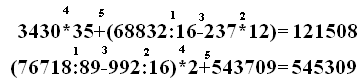 №7 Амалдар ретін анықта және есепте.Саған қайсы тапсырма қиын болды?Саған қайсы тапсырма қиын болды?Үй тапсырмасы№ 8. 16- бет.  № 8. 16- бет.  Оқушылар күнделіктеріне жазадыОқушылар күнделіктеріне жазады БағалауБүгінгі сабақ ұнады ма?
Өз көңіл күйлерін стикерге жазу.Бүгінгі сабақ ұнады ма?
Өз көңіл күйлерін стикерге жазу.Бағалау парақшасын толтырадыБағалау парақшасын толтырадыКеі байланысБүгінгі сабақ ұнады ма?
Өз көңіл күйлерін стикерге жазу.Бүгінгі сабақ ұнады ма?
Өз көңіл күйлерін стикерге жазу.Бағалау парақшасын толтырадыБағалау парақшасын толтырадыМатематика   Уақыты:16/01-17 ж.Сынып:4 «А» Сынып:4 «А» Мұғалім:Г.КаиркуловаСабақтың тақырыбыЕкі таңбалы санға жазбаша бөлу тәсілдеріЕкі таңбалы санға жазбаша бөлу тәсілдеріЕкі таңбалы санға жазбаша бөлу тәсілдеріЕкі таңбалы санға жазбаша бөлу тәсілдеріСілтемеМатематика   оқулығының әдістемесі,ғаламторМатематика   оқулығының әдістемесі,ғаламторМатематика   оқулығының әдістемесі,ғаламторМатематика   оқулығының әдістемесі,ғаламторСабақтың жабдығыМақсаты: оқушыларды екі таңбалы санға жазбаша бөлу тәсілін тиянақтау; есте сақтау, ойлау және математикалық тілде дұрыс сөйлей білу қабілетін дамыту; балаларды ақыл-ой, еңбек тәрбиесіне баулу, пәнге деген  сүйіспеншілігін ояту.Сабақтың түрі:  аралас сабақ   Әдісі : түсіндіру, көрсету, өзіндік.Көрнекілігі:  қосымша тапсырмалар жазылған үлестірмелер, кестелерМақсаты: оқушыларды екі таңбалы санға жазбаша бөлу тәсілін тиянақтау; есте сақтау, ойлау және математикалық тілде дұрыс сөйлей білу қабілетін дамыту; балаларды ақыл-ой, еңбек тәрбиесіне баулу, пәнге деген  сүйіспеншілігін ояту.Сабақтың түрі:  аралас сабақ   Әдісі : түсіндіру, көрсету, өзіндік.Көрнекілігі:  қосымша тапсырмалар жазылған үлестірмелер, кестелерМақсаты: оқушыларды екі таңбалы санға жазбаша бөлу тәсілін тиянақтау; есте сақтау, ойлау және математикалық тілде дұрыс сөйлей білу қабілетін дамыту; балаларды ақыл-ой, еңбек тәрбиесіне баулу, пәнге деген  сүйіспеншілігін ояту.Сабақтың түрі:  аралас сабақ   Әдісі : түсіндіру, көрсету, өзіндік.Көрнекілігі:  қосымша тапсырмалар жазылған үлестірмелер, кестелерМақсаты: оқушыларды екі таңбалы санға жазбаша бөлу тәсілін тиянақтау; есте сақтау, ойлау және математикалық тілде дұрыс сөйлей білу қабілетін дамыту; балаларды ақыл-ой, еңбек тәрбиесіне баулу, пәнге деген  сүйіспеншілігін ояту.Сабақтың түрі:  аралас сабақ   Әдісі : түсіндіру, көрсету, өзіндік.Көрнекілігі:  қосымша тапсырмалар жазылған үлестірмелер, кестелерЖалпы мақсаттарОқыту  нәтижесіМақсаты: оқушыларды екі таңбалы санға жазбаша бөлу тәсілін тиянақтау; есте сақтау, ойлау және математикалық тілде дұрыс сөйлей білу қабілетін дамыту; балаларды ақыл-ой, еңбек тәрбиесіне баулу, пәнге деген  сүйіспеншілігін ояту.Сабақтың түрі:  аралас сабақ   Әдісі : түсіндіру, көрсету, өзіндік.Көрнекілігі:  қосымша тапсырмалар жазылған үлестірмелер, кестелерМақсаты: оқушыларды екі таңбалы санға жазбаша бөлу тәсілін тиянақтау; есте сақтау, ойлау және математикалық тілде дұрыс сөйлей білу қабілетін дамыту; балаларды ақыл-ой, еңбек тәрбиесіне баулу, пәнге деген  сүйіспеншілігін ояту.Сабақтың түрі:  аралас сабақ   Әдісі : түсіндіру, көрсету, өзіндік.Көрнекілігі:  қосымша тапсырмалар жазылған үлестірмелер, кестелерМақсаты: оқушыларды екі таңбалы санға жазбаша бөлу тәсілін тиянақтау; есте сақтау, ойлау және математикалық тілде дұрыс сөйлей білу қабілетін дамыту; балаларды ақыл-ой, еңбек тәрбиесіне баулу, пәнге деген  сүйіспеншілігін ояту.Сабақтың түрі:  аралас сабақ   Әдісі : түсіндіру, көрсету, өзіндік.Көрнекілігі:  қосымша тапсырмалар жазылған үлестірмелер, кестелерМақсаты: оқушыларды екі таңбалы санға жазбаша бөлу тәсілін тиянақтау; есте сақтау, ойлау және математикалық тілде дұрыс сөйлей білу қабілетін дамыту; балаларды ақыл-ой, еңбек тәрбиесіне баулу, пәнге деген  сүйіспеншілігін ояту.Сабақтың түрі:  аралас сабақ   Әдісі : түсіндіру, көрсету, өзіндік.Көрнекілігі:  қосымша тапсырмалар жазылған үлестірмелер, кестелерЖалпы мақсаттарОқыту  нәтижесіМұғалімнің әрекетіМұғалімнің әрекетіОқушының әрекетіОқушының әрекетіБағалау парақшасымен таныстыруБағалау парақшасымен таныстыруБағалау парақшасымен таныстыруБағалау парақшасымен таныстыруБағалау парақшасымен таныстыруТопқа бөлуОқушыларға кесілген суреттер  үлестіріледі. Оқушыларға кесілген суреттер  үлестіріледі. Қолдарына алған қиындыларды құрастырып,сол бойынша топқа  бөлінеді. Суреттерді тақтаға іледі.Қолдарына алған қиындыларды құрастырып,сол бойынша топқа  бөлінеді. Суреттерді тақтаға іледі.Ынтымақтастық атмосферасыОқушылар шеңбер жасап тұрады. Мұғалім келесі оқушыға үлкен жүректі ұсынып тұрып,бүгінгі күніне сәттілік тілейді. Оқушылар шеңбер жасап тұрады. Мұғалім келесі оқушыға үлкен жүректі ұсынып тұрып,бүгінгі күніне сәттілік тілейді. Оқушылар бір-біріне жақсы тілек тілеп, сыныпта жақсы ахуал қалыптастырады.Оқушылар бір-біріне жақсы тілек тілеп, сыныпта жақсы ахуал қалыптастырады.Үй тапсырмасын пысықтау№ 1 жаттығу  есептемей-ақ бөліндінің мәніндегі цифрлар санын анықта.№ 1 жаттығу  есептемей-ақ бөліндінің мәніндегі цифрлар санын анықта.Оқушылар ауызша орындайдыОқушылар ауызша орындайдыЖаңа сабақ№2 а) оқушыларға түсіндіре отырып шығарту, қосымша бірнеше мысалдар келтіру.ә) Баған түрінде шығару, дұрыстығын тексеру.№ 3 ізденісті талап ететін жаттығу. Оқушылармен талдай отырып шығару.№4. Есептерді шығар.   а) Есепті теңдеу құру арқылы шығару.140-х=140:7140-х=20х=140-20х=120140-120=140:7 Жауабы: сәбізге қарағанда  картоп артық дайындалды.№2 а) оқушыларға түсіндіре отырып шығарту, қосымша бірнеше мысалдар келтіру.ә) Баған түрінде шығару, дұрыстығын тексеру.№ 3 ізденісті талап ететін жаттығу. Оқушылармен талдай отырып шығару.№4. Есептерді шығар.   а) Есепті теңдеу құру арқылы шығару.140-х=140:7140-х=20х=140-20х=120140-120=140:7 Жауабы: сәбізге қарағанда  картоп артық дайындалды.№2 а) оқушыларға түсіндіре отырып шығарту, қосымша бірнеше мысалдар келтіру.ә) Баған түрінде шығару, дұрыстығын тексеру.№ 3 ізденісті талап ететін жаттығу. Оқушылармен талдай отырып шығару.№4. Есептерді шығар.   а) Есепті теңдеу құру арқылы шығару.140-х=140:7140-х=20х=140-20х=120140-120=140:7 Жауабы: сәбізге қарағанда  картоп артық дайындалды.№2 а) оқушыларға түсіндіре отырып шығарту, қосымша бірнеше мысалдар келтіру.ә) Баған түрінде шығару, дұрыстығын тексеру.№ 3 ізденісті талап ететін жаттығу. Оқушылармен талдай отырып шығару.№4. Есептерді шығар.   а) Есепті теңдеу құру арқылы шығару.140-х=140:7140-х=20х=140-20х=120140-120=140:7 Жауабы: сәбізге қарағанда  картоп артық дайындалды.Сергіту сәтіБала, бала, балапанҚане, қайсы, алақан.Саусақтарың әйбат,Былай-былай ойнат.Бала, бала, балапанҚане, қайсы, алақан.Саусақтарың әйбат,Былай-былай ойнат.Бала, бала, балапанҚане, қайсы, алақан.Саусақтарың әйбат,Былай-былай ойнат.Бала, бала, балапанҚане, қайсы, алақан.Саусақтарың әйбат,Былай-былай ойнат.Бала, бала, балапанҚане, қайсы, алақан.Саусақтарың әйбат,Былай-былай ойнат.Бала, бала, балапанҚане, қайсы, алақан.Саусақтарың әйбат,Былай-былай ойнат.Бала, бала, балапанҚане, қайсы, алақан.Саусақтарың әйбат,Былай-былай ойнат.Бала, бала, балапанҚане, қайсы, алақан.Саусақтарың әйбат,Былай-былай ойнат.Ой толғаныс№5 Есепті әртүрлі тәсілмен шығару.Шешуі: 1-тәсіл  (15-8) ∙5=35 (л)           2-тәсіл   (15·5)-(8∙5) =35 (л)Жауабы:    артық жанармай жұмсайды.№6 есепті шығару. Шешуі:  48:2: 2=12 (сағ)                 Жауабы: 2 қар тазалайтын машинаға 12 сағат қажет.№5 Есепті әртүрлі тәсілмен шығару.Шешуі: 1-тәсіл  (15-8) ∙5=35 (л)           2-тәсіл   (15·5)-(8∙5) =35 (л)Жауабы:    артық жанармай жұмсайды.№6 есепті шығару. Шешуі:  48:2: 2=12 (сағ)                 Жауабы: 2 қар тазалайтын машинаға 12 сағат қажет.№5 Есепті әртүрлі тәсілмен шығару.Шешуі: 1-тәсіл  (15-8) ∙5=35 (л)           2-тәсіл   (15·5)-(8∙5) =35 (л)Жауабы:    артық жанармай жұмсайды.№6 есепті шығару. Шешуі:  48:2: 2=12 (сағ)                 Жауабы: 2 қар тазалайтын машинаға 12 сағат қажет.№5 Есепті әртүрлі тәсілмен шығару.Шешуі: 1-тәсіл  (15-8) ∙5=35 (л)           2-тәсіл   (15·5)-(8∙5) =35 (л)Жауабы:    артық жанармай жұмсайды.№6 есепті шығару. Шешуі:  48:2: 2=12 (сағ)                 Жауабы: 2 қар тазалайтын машинаға 12 сағат қажет.Сабақты бекіту№7 Амалдар ретін анықта және есепте.№7 Амалдар ретін анықта және есепте.Саған қайсы тапсырма қиын болды?Саған қайсы тапсырма қиын болды?Үй тапсырмасы№ 8. 16- бет.  № 8. 16- бет.  Оқушылар күнделіктеріне жазадыОқушылар күнделіктеріне жазады БағалауБүгінгі сабақ ұнады ма?
Өз көңіл күйлерін стикерге жазу.Бүгінгі сабақ ұнады ма?
Өз көңіл күйлерін стикерге жазу.Бағалау парақшасын толтырадыБағалау парақшасын толтырадыКеі байланысБүгінгі сабақ ұнады ма?
Өз көңіл күйлерін стикерге жазу.Бүгінгі сабақ ұнады ма?
Өз көңіл күйлерін стикерге жазу.Бағалау парақшасын толтырадыБағалау парақшасын толтырадыМатематика   Уақыты:12/01-17 ж.Сынып:4 «А» Сынып:4 «А» Мұғалім:Г.КаиркуловаСабақтың тақырыбыКөп таңбалы санды екі таңбалы санға жазбаша бөлу тәсілі. Қалдықпен бөлуКөп таңбалы санды екі таңбалы санға жазбаша бөлу тәсілі. Қалдықпен бөлуКөп таңбалы санды екі таңбалы санға жазбаша бөлу тәсілі. Қалдықпен бөлуКөп таңбалы санды екі таңбалы санға жазбаша бөлу тәсілі. Қалдықпен бөлуСілтемеМатематика   оқулығының әдістемесі,ғаламторМатематика   оқулығының әдістемесі,ғаламторМатематика   оқулығының әдістемесі,ғаламторМатематика   оқулығының әдістемесі,ғаламторСабақтың жабдығыМақсаты: балаларды екі таңбалы санға қалдықпен бөлу тәсілімен шығаруды таныстыру, жазбаша бөлу тәсілдерін үйрету; салыстыру, талдау біліктігін дамыту; адамгершілік, еңбек тәрбиелеріне баулу.Көрнекілігі: сызба Әдісі: түсіндіру, көрсету, сұрақ-жауап, ауызша есептеу, шығармашылық .Сабақтың типі: аралас сабақМақсаты: балаларды екі таңбалы санға қалдықпен бөлу тәсілімен шығаруды таныстыру, жазбаша бөлу тәсілдерін үйрету; салыстыру, талдау біліктігін дамыту; адамгершілік, еңбек тәрбиелеріне баулу.Көрнекілігі: сызба Әдісі: түсіндіру, көрсету, сұрақ-жауап, ауызша есептеу, шығармашылық .Сабақтың типі: аралас сабақМақсаты: балаларды екі таңбалы санға қалдықпен бөлу тәсілімен шығаруды таныстыру, жазбаша бөлу тәсілдерін үйрету; салыстыру, талдау біліктігін дамыту; адамгершілік, еңбек тәрбиелеріне баулу.Көрнекілігі: сызба Әдісі: түсіндіру, көрсету, сұрақ-жауап, ауызша есептеу, шығармашылық .Сабақтың типі: аралас сабақМақсаты: балаларды екі таңбалы санға қалдықпен бөлу тәсілімен шығаруды таныстыру, жазбаша бөлу тәсілдерін үйрету; салыстыру, талдау біліктігін дамыту; адамгершілік, еңбек тәрбиелеріне баулу.Көрнекілігі: сызба Әдісі: түсіндіру, көрсету, сұрақ-жауап, ауызша есептеу, шығармашылық .Сабақтың типі: аралас сабақЖалпы мақсаттарОқыту  нәтижесіМақсаты: балаларды екі таңбалы санға қалдықпен бөлу тәсілімен шығаруды таныстыру, жазбаша бөлу тәсілдерін үйрету; салыстыру, талдау біліктігін дамыту; адамгершілік, еңбек тәрбиелеріне баулу.Көрнекілігі: сызба Әдісі: түсіндіру, көрсету, сұрақ-жауап, ауызша есептеу, шығармашылық .Сабақтың типі: аралас сабақМақсаты: балаларды екі таңбалы санға қалдықпен бөлу тәсілімен шығаруды таныстыру, жазбаша бөлу тәсілдерін үйрету; салыстыру, талдау біліктігін дамыту; адамгершілік, еңбек тәрбиелеріне баулу.Көрнекілігі: сызба Әдісі: түсіндіру, көрсету, сұрақ-жауап, ауызша есептеу, шығармашылық .Сабақтың типі: аралас сабақМақсаты: балаларды екі таңбалы санға қалдықпен бөлу тәсілімен шығаруды таныстыру, жазбаша бөлу тәсілдерін үйрету; салыстыру, талдау біліктігін дамыту; адамгершілік, еңбек тәрбиелеріне баулу.Көрнекілігі: сызба Әдісі: түсіндіру, көрсету, сұрақ-жауап, ауызша есептеу, шығармашылық .Сабақтың типі: аралас сабақМақсаты: балаларды екі таңбалы санға қалдықпен бөлу тәсілімен шығаруды таныстыру, жазбаша бөлу тәсілдерін үйрету; салыстыру, талдау біліктігін дамыту; адамгершілік, еңбек тәрбиелеріне баулу.Көрнекілігі: сызба Әдісі: түсіндіру, көрсету, сұрақ-жауап, ауызша есептеу, шығармашылық .Сабақтың типі: аралас сабақЖалпы мақсаттарОқыту  нәтижесіМұғалімнің әрекетіМұғалімнің әрекетіОқушының әрекетіОқушының әрекетіБағалау парақшасымен таныстыруБағалау парақшасымен таныстыруБағалау парақшасымен таныстыруБағалау парақшасымен таныстыруБағалау парақшасымен таныстыруТопқа бөлуОқушыларға кесілген суреттер  үлестіріледі. Оқушыларға кесілген суреттер  үлестіріледі. Қолдарына алған қиындыларды құрастырып,сол бойынша топқа  бөлінеді. Суреттерді тақтаға іледі.Қолдарына алған қиындыларды құрастырып,сол бойынша топқа  бөлінеді. Суреттерді тақтаға іледі.Ынтымақтастық атмосферасыОқушылар шеңбер жасап тұрады. Мұғалім келесі оқушыға үлкен жүректі ұсынып тұрып,бүгінгі күніне сәттілік тілейді. Оқушылар шеңбер жасап тұрады. Мұғалім келесі оқушыға үлкен жүректі ұсынып тұрып,бүгінгі күніне сәттілік тілейді. Оқушылар бір-біріне жақсы тілек тілеп, сыныпта жақсы ахуал қалыптастырады.Оқушылар бір-біріне жақсы тілек тілеп, сыныпта жақсы ахуал қалыптастырады.Үй тапсырмасын пысықтау№  8 (балалардың жазба жұмысын тексере отырып, жауабын салыстыру) №  8 (балалардың жазба жұмысын тексере отырып, жауабын салыстыру) Оқушылар ауызша орындайдыОқушылар ауызша орындайдыЖаңа сабақ1. Көбейтудің компоненттерін атау. Көбейтуді немен тексереміз? Көбейткіштердің орны ауысқаннан ... ?  2. Ауызша жаттығулар. №1 Бөліндінің мәні мен қалдықты атау.425:20=21 (қалд.5)     812:90=9 (қалд.2)     723:8=80 (қалд.3)Мақсат қою кезеңі: (кіріспе) Сабақтың мақсаты мен міндеттерін хабарлау. Оқулықпен жұмыс.   №2 а) есептеулерді құрастыру, бірінші толымсыз бөлінгішті анықтау. Есептеу мен оны тексерудің қалай орындалғандығын түсіндіру.ә) өзіндік жұмыс ретінде орындау.№3 есеп талдана отырып шығарылады.а) 3750:15=250(км/сағ) – 1-пойыздың жылдамдығы.5880:21=280 (км/сағ) – 2-пойыздың жылдамдығы.280-250=30 (км/сағ) – 2-пойыздың жылдамдығы осыншама артық.ә) баға қойылатын өзіндік жұмыс ретінде орындау.1) 2520:84=30 (сағ) – жолдағы уақыт        2) 72∙30=2160 (км) – 1-пойыздың жолы.3) 2160+2520=4680 (км) – пойыздар арасындағы қашықтық.1. Көбейтудің компоненттерін атау. Көбейтуді немен тексереміз? Көбейткіштердің орны ауысқаннан ... ?  2. Ауызша жаттығулар. №1 Бөліндінің мәні мен қалдықты атау.425:20=21 (қалд.5)     812:90=9 (қалд.2)     723:8=80 (қалд.3)Мақсат қою кезеңі: (кіріспе) Сабақтың мақсаты мен міндеттерін хабарлау. Оқулықпен жұмыс.   №2 а) есептеулерді құрастыру, бірінші толымсыз бөлінгішті анықтау. Есептеу мен оны тексерудің қалай орындалғандығын түсіндіру.ә) өзіндік жұмыс ретінде орындау.№3 есеп талдана отырып шығарылады.а) 3750:15=250(км/сағ) – 1-пойыздың жылдамдығы.5880:21=280 (км/сағ) – 2-пойыздың жылдамдығы.280-250=30 (км/сағ) – 2-пойыздың жылдамдығы осыншама артық.ә) баға қойылатын өзіндік жұмыс ретінде орындау.1) 2520:84=30 (сағ) – жолдағы уақыт        2) 72∙30=2160 (км) – 1-пойыздың жолы.3) 2160+2520=4680 (км) – пойыздар арасындағы қашықтық.1. Көбейтудің компоненттерін атау. Көбейтуді немен тексереміз? Көбейткіштердің орны ауысқаннан ... ?  2. Ауызша жаттығулар. №1 Бөліндінің мәні мен қалдықты атау.425:20=21 (қалд.5)     812:90=9 (қалд.2)     723:8=80 (қалд.3)Мақсат қою кезеңі: (кіріспе) Сабақтың мақсаты мен міндеттерін хабарлау. Оқулықпен жұмыс.   №2 а) есептеулерді құрастыру, бірінші толымсыз бөлінгішті анықтау. Есептеу мен оны тексерудің қалай орындалғандығын түсіндіру.ә) өзіндік жұмыс ретінде орындау.№3 есеп талдана отырып шығарылады.а) 3750:15=250(км/сағ) – 1-пойыздың жылдамдығы.5880:21=280 (км/сағ) – 2-пойыздың жылдамдығы.280-250=30 (км/сағ) – 2-пойыздың жылдамдығы осыншама артық.ә) баға қойылатын өзіндік жұмыс ретінде орындау.1) 2520:84=30 (сағ) – жолдағы уақыт        2) 72∙30=2160 (км) – 1-пойыздың жолы.3) 2160+2520=4680 (км) – пойыздар арасындағы қашықтық.1. Көбейтудің компоненттерін атау. Көбейтуді немен тексереміз? Көбейткіштердің орны ауысқаннан ... ?  2. Ауызша жаттығулар. №1 Бөліндінің мәні мен қалдықты атау.425:20=21 (қалд.5)     812:90=9 (қалд.2)     723:8=80 (қалд.3)Мақсат қою кезеңі: (кіріспе) Сабақтың мақсаты мен міндеттерін хабарлау. Оқулықпен жұмыс.   №2 а) есептеулерді құрастыру, бірінші толымсыз бөлінгішті анықтау. Есептеу мен оны тексерудің қалай орындалғандығын түсіндіру.ә) өзіндік жұмыс ретінде орындау.№3 есеп талдана отырып шығарылады.а) 3750:15=250(км/сағ) – 1-пойыздың жылдамдығы.5880:21=280 (км/сағ) – 2-пойыздың жылдамдығы.280-250=30 (км/сағ) – 2-пойыздың жылдамдығы осыншама артық.ә) баға қойылатын өзіндік жұмыс ретінде орындау.1) 2520:84=30 (сағ) – жолдағы уақыт        2) 72∙30=2160 (км) – 1-пойыздың жолы.3) 2160+2520=4680 (км) – пойыздар арасындағы қашықтық.Сергіту сәтіҚырғауыл боп ұшамыз, ұшамыз (Екi қолымен қанат жасап ұшады)Түлкi болып қашамыз, қашамыз  (Бiр орындарында тұрып жүгiредi)Қырғауылдай тапқыр боп, тапқыр боп,Орнымызға қонамыз (Бәрi орындарына отырады).Қырғауыл боп ұшамыз, ұшамыз (Екi қолымен қанат жасап ұшады)Түлкi болып қашамыз, қашамыз  (Бiр орындарында тұрып жүгiредi)Қырғауылдай тапқыр боп, тапқыр боп,Орнымызға қонамыз (Бәрi орындарына отырады).Қырғауыл боп ұшамыз, ұшамыз (Екi қолымен қанат жасап ұшады)Түлкi болып қашамыз, қашамыз  (Бiр орындарында тұрып жүгiредi)Қырғауылдай тапқыр боп, тапқыр боп,Орнымызға қонамыз (Бәрi орындарына отырады).Қырғауыл боп ұшамыз, ұшамыз (Екi қолымен қанат жасап ұшады)Түлкi болып қашамыз, қашамыз  (Бiр орындарында тұрып жүгiредi)Қырғауылдай тапқыр боп, тапқыр боп,Орнымызға қонамыз (Бәрi орындарына отырады).Ой толғанысТүсінгендерін тексеру: №4. а)  Шешуі: 240: (36-28) =30     36∙30=1080     28·30=840Жауабы: үлкен залда 1080, ал кіші залда 840 орын бар.ә) Шешуі:16: (7-5) =8 (л)   7 ∙ 8=56 (л)    5∙8=40 (л)  Жауабы: әкесі , ал ұлы  су әкелді.№5,6,  өзіндік жұмыс ретінде орындау.Сабақты қорытындылау: Бүгінгі сабақтан қандай қызықты нәрсені білдіңдер?- Нені үйрендіңдер?Шығармашылық жұмыс. №8 а)  көбейтінділері олардың бөліндісіне тең болатын екі сан ойла:         1·1=1:1               2·1=2:1ә) Көбейтінділері олардың қосындысына тең болатын үш сан ойла:                   1+2+3=1·2∙3б) Екі санның көбейтіндісінің  мәні көбейткіштердің біріне тең бола ала ма? Әр көбейткішке ше?  (Егер көбейткіштердің бірі 1-ге немесе 0-ге тең болса; егер көбейткіштердің екеуі де 1-ге немесе 0-ге тең болса).   Түсінгендерін тексеру: №4. а)  Шешуі: 240: (36-28) =30     36∙30=1080     28·30=840Жауабы: үлкен залда 1080, ал кіші залда 840 орын бар.ә) Шешуі:16: (7-5) =8 (л)   7 ∙ 8=56 (л)    5∙8=40 (л)  Жауабы: әкесі , ал ұлы  су әкелді.№5,6,  өзіндік жұмыс ретінде орындау.Сабақты қорытындылау: Бүгінгі сабақтан қандай қызықты нәрсені білдіңдер?- Нені үйрендіңдер?Шығармашылық жұмыс. №8 а)  көбейтінділері олардың бөліндісіне тең болатын екі сан ойла:         1·1=1:1               2·1=2:1ә) Көбейтінділері олардың қосындысына тең болатын үш сан ойла:                   1+2+3=1·2∙3б) Екі санның көбейтіндісінің  мәні көбейткіштердің біріне тең бола ала ма? Әр көбейткішке ше?  (Егер көбейткіштердің бірі 1-ге немесе 0-ге тең болса; егер көбейткіштердің екеуі де 1-ге немесе 0-ге тең болса).   Түсінгендерін тексеру: №4. а)  Шешуі: 240: (36-28) =30     36∙30=1080     28·30=840Жауабы: үлкен залда 1080, ал кіші залда 840 орын бар.ә) Шешуі:16: (7-5) =8 (л)   7 ∙ 8=56 (л)    5∙8=40 (л)  Жауабы: әкесі , ал ұлы  су әкелді.№5,6,  өзіндік жұмыс ретінде орындау.Сабақты қорытындылау: Бүгінгі сабақтан қандай қызықты нәрсені білдіңдер?- Нені үйрендіңдер?Шығармашылық жұмыс. №8 а)  көбейтінділері олардың бөліндісіне тең болатын екі сан ойла:         1·1=1:1               2·1=2:1ә) Көбейтінділері олардың қосындысына тең болатын үш сан ойла:                   1+2+3=1·2∙3б) Екі санның көбейтіндісінің  мәні көбейткіштердің біріне тең бола ала ма? Әр көбейткішке ше?  (Егер көбейткіштердің бірі 1-ге немесе 0-ге тең болса; егер көбейткіштердің екеуі де 1-ге немесе 0-ге тең болса).   Түсінгендерін тексеру: №4. а)  Шешуі: 240: (36-28) =30     36∙30=1080     28·30=840Жауабы: үлкен залда 1080, ал кіші залда 840 орын бар.ә) Шешуі:16: (7-5) =8 (л)   7 ∙ 8=56 (л)    5∙8=40 (л)  Жауабы: әкесі , ал ұлы  су әкелді.№5,6,  өзіндік жұмыс ретінде орындау.Сабақты қорытындылау: Бүгінгі сабақтан қандай қызықты нәрсені білдіңдер?- Нені үйрендіңдер?Шығармашылық жұмыс. №8 а)  көбейтінділері олардың бөліндісіне тең болатын екі сан ойла:         1·1=1:1               2·1=2:1ә) Көбейтінділері олардың қосындысына тең болатын үш сан ойла:                   1+2+3=1·2∙3б) Екі санның көбейтіндісінің  мәні көбейткіштердің біріне тең бола ала ма? Әр көбейткішке ше?  (Егер көбейткіштердің бірі 1-ге немесе 0-ге тең болса; егер көбейткіштердің екеуі де 1-ге немесе 0-ге тең болса).   Сабақты бекітуТүсінгендерін тексеру: №4. а)  Шешуі: 240: (36-28) =30     36∙30=1080     28·30=840Жауабы: үлкен залда 1080, ал кіші залда 840 орын бар.ә) Шешуі:16: (7-5) =8 (л)   7 ∙ 8=56 (л)    5∙8=40 (л)  Жауабы: әкесі , ал ұлы  су әкелді.№5,6,  өзіндік жұмыс ретінде орындау.Сабақты қорытындылау: Бүгінгі сабақтан қандай қызықты нәрсені білдіңдер?- Нені үйрендіңдер?Шығармашылық жұмыс. №8 а)  көбейтінділері олардың бөліндісіне тең болатын екі сан ойла:         1·1=1:1               2·1=2:1ә) Көбейтінділері олардың қосындысына тең болатын үш сан ойла:                   1+2+3=1·2∙3б) Екі санның көбейтіндісінің  мәні көбейткіштердің біріне тең бола ала ма? Әр көбейткішке ше?  (Егер көбейткіштердің бірі 1-ге немесе 0-ге тең болса; егер көбейткіштердің екеуі де 1-ге немесе 0-ге тең болса).   Түсінгендерін тексеру: №4. а)  Шешуі: 240: (36-28) =30     36∙30=1080     28·30=840Жауабы: үлкен залда 1080, ал кіші залда 840 орын бар.ә) Шешуі:16: (7-5) =8 (л)   7 ∙ 8=56 (л)    5∙8=40 (л)  Жауабы: әкесі , ал ұлы  су әкелді.№5,6,  өзіндік жұмыс ретінде орындау.Сабақты қорытындылау: Бүгінгі сабақтан қандай қызықты нәрсені білдіңдер?- Нені үйрендіңдер?Шығармашылық жұмыс. №8 а)  көбейтінділері олардың бөліндісіне тең болатын екі сан ойла:         1·1=1:1               2·1=2:1ә) Көбейтінділері олардың қосындысына тең болатын үш сан ойла:                   1+2+3=1·2∙3б) Екі санның көбейтіндісінің  мәні көбейткіштердің біріне тең бола ала ма? Әр көбейткішке ше?  (Егер көбейткіштердің бірі 1-ге немесе 0-ге тең болса; егер көбейткіштердің екеуі де 1-ге немесе 0-ге тең болса).   Түсінгендерін тексеру: №4. а)  Шешуі: 240: (36-28) =30     36∙30=1080     28·30=840Жауабы: үлкен залда 1080, ал кіші залда 840 орын бар.ә) Шешуі:16: (7-5) =8 (л)   7 ∙ 8=56 (л)    5∙8=40 (л)  Жауабы: әкесі , ал ұлы  су әкелді.№5,6,  өзіндік жұмыс ретінде орындау.Сабақты қорытындылау: Бүгінгі сабақтан қандай қызықты нәрсені білдіңдер?- Нені үйрендіңдер?Шығармашылық жұмыс. №8 а)  көбейтінділері олардың бөліндісіне тең болатын екі сан ойла:         1·1=1:1               2·1=2:1ә) Көбейтінділері олардың қосындысына тең болатын үш сан ойла:                   1+2+3=1·2∙3б) Екі санның көбейтіндісінің  мәні көбейткіштердің біріне тең бола ала ма? Әр көбейткішке ше?  (Егер көбейткіштердің бірі 1-ге немесе 0-ге тең болса; егер көбейткіштердің екеуі де 1-ге немесе 0-ге тең болса).   Түсінгендерін тексеру: №4. а)  Шешуі: 240: (36-28) =30     36∙30=1080     28·30=840Жауабы: үлкен залда 1080, ал кіші залда 840 орын бар.ә) Шешуі:16: (7-5) =8 (л)   7 ∙ 8=56 (л)    5∙8=40 (л)  Жауабы: әкесі , ал ұлы  су әкелді.№5,6,  өзіндік жұмыс ретінде орындау.Сабақты қорытындылау: Бүгінгі сабақтан қандай қызықты нәрсені білдіңдер?- Нені үйрендіңдер?Шығармашылық жұмыс. №8 а)  көбейтінділері олардың бөліндісіне тең болатын екі сан ойла:         1·1=1:1               2·1=2:1ә) Көбейтінділері олардың қосындысына тең болатын үш сан ойла:                   1+2+3=1·2∙3б) Екі санның көбейтіндісінің  мәні көбейткіштердің біріне тең бола ала ма? Әр көбейткішке ше?  (Егер көбейткіштердің бірі 1-ге немесе 0-ге тең болса; егер көбейткіштердің екеуі де 1-ге немесе 0-ге тең болса).   Үй тапсырмасы№ 7 ;  19 бет.  № 7 ;  19 бет.  Оқушылар күнделіктеріне жазадыОқушылар күнделіктеріне жазады БағалауБүгінгі сабақ ұнады ма?
Өз көңіл күйлерін стикерге жазу.Бүгінгі сабақ ұнады ма?
Өз көңіл күйлерін стикерге жазу.Бағалау парақшасын толтырадыБағалау парақшасын толтырадыМатематика   Уақыты:11/01-17 ж.Сынып:4 «А» Сынып:4 «А» Мұғалім:Г.КаиркуловаСабақтың тақырыбыЕкі таңбалы санға жазбаша бөлу тәсілдеріЕкі таңбалы санға жазбаша бөлу тәсілдеріЕкі таңбалы санға жазбаша бөлу тәсілдеріЕкі таңбалы санға жазбаша бөлу тәсілдеріСілтемеМатематика   оқулығының әдістемесі,ғаламторМатематика   оқулығының әдістемесі,ғаламторМатематика   оқулығының әдістемесі,ғаламторМатематика   оқулығының әдістемесі,ғаламторСабақтың жабдығыМақсаты: оқушыларды екі таңбалы санға жазбаша бөлу тәсілін үйрету; есте сақтау, ойлау және математикалық тілде дұрыс сөйлей білу қабілетін дамыту; балаларды ақыл-ой, еңбек тәрбиесіне баулу, пәнге деген  сүйіспеншілігін ояту.Сабақтың түрі:  аралас сабақ  Әдісі  түсіндіру, көрсету, өзіндік.Көрнекілігі:  қосымша тапсырмалар жазылған үлестірмелер, кестелерМақсаты: оқушыларды екі таңбалы санға жазбаша бөлу тәсілін үйрету; есте сақтау, ойлау және математикалық тілде дұрыс сөйлей білу қабілетін дамыту; балаларды ақыл-ой, еңбек тәрбиесіне баулу, пәнге деген  сүйіспеншілігін ояту.Сабақтың түрі:  аралас сабақ  Әдісі  түсіндіру, көрсету, өзіндік.Көрнекілігі:  қосымша тапсырмалар жазылған үлестірмелер, кестелерМақсаты: оқушыларды екі таңбалы санға жазбаша бөлу тәсілін үйрету; есте сақтау, ойлау және математикалық тілде дұрыс сөйлей білу қабілетін дамыту; балаларды ақыл-ой, еңбек тәрбиесіне баулу, пәнге деген  сүйіспеншілігін ояту.Сабақтың түрі:  аралас сабақ  Әдісі  түсіндіру, көрсету, өзіндік.Көрнекілігі:  қосымша тапсырмалар жазылған үлестірмелер, кестелерМақсаты: оқушыларды екі таңбалы санға жазбаша бөлу тәсілін үйрету; есте сақтау, ойлау және математикалық тілде дұрыс сөйлей білу қабілетін дамыту; балаларды ақыл-ой, еңбек тәрбиесіне баулу, пәнге деген  сүйіспеншілігін ояту.Сабақтың түрі:  аралас сабақ  Әдісі  түсіндіру, көрсету, өзіндік.Көрнекілігі:  қосымша тапсырмалар жазылған үлестірмелер, кестелерЖалпы мақсаттарОқыту  нәтижесіМақсаты: оқушыларды екі таңбалы санға жазбаша бөлу тәсілін үйрету; есте сақтау, ойлау және математикалық тілде дұрыс сөйлей білу қабілетін дамыту; балаларды ақыл-ой, еңбек тәрбиесіне баулу, пәнге деген  сүйіспеншілігін ояту.Сабақтың түрі:  аралас сабақ  Әдісі  түсіндіру, көрсету, өзіндік.Көрнекілігі:  қосымша тапсырмалар жазылған үлестірмелер, кестелерМақсаты: оқушыларды екі таңбалы санға жазбаша бөлу тәсілін үйрету; есте сақтау, ойлау және математикалық тілде дұрыс сөйлей білу қабілетін дамыту; балаларды ақыл-ой, еңбек тәрбиесіне баулу, пәнге деген  сүйіспеншілігін ояту.Сабақтың түрі:  аралас сабақ  Әдісі  түсіндіру, көрсету, өзіндік.Көрнекілігі:  қосымша тапсырмалар жазылған үлестірмелер, кестелерМақсаты: оқушыларды екі таңбалы санға жазбаша бөлу тәсілін үйрету; есте сақтау, ойлау және математикалық тілде дұрыс сөйлей білу қабілетін дамыту; балаларды ақыл-ой, еңбек тәрбиесіне баулу, пәнге деген  сүйіспеншілігін ояту.Сабақтың түрі:  аралас сабақ  Әдісі  түсіндіру, көрсету, өзіндік.Көрнекілігі:  қосымша тапсырмалар жазылған үлестірмелер, кестелерМақсаты: оқушыларды екі таңбалы санға жазбаша бөлу тәсілін үйрету; есте сақтау, ойлау және математикалық тілде дұрыс сөйлей білу қабілетін дамыту; балаларды ақыл-ой, еңбек тәрбиесіне баулу, пәнге деген  сүйіспеншілігін ояту.Сабақтың түрі:  аралас сабақ  Әдісі  түсіндіру, көрсету, өзіндік.Көрнекілігі:  қосымша тапсырмалар жазылған үлестірмелер, кестелерЖалпы мақсаттарОқыту  нәтижесіМұғалімнің әрекетіМұғалімнің әрекетіОқушының әрекетіОқушының әрекетіБағалау парақшасымен таныстыруБағалау парақшасымен таныстыруБағалау парақшасымен таныстыруБағалау парақшасымен таныстыруБағалау парақшасымен таныстыруТопқа бөлуОқушыларға кесілген суреттер  үлестіріледі. Оқушыларға кесілген суреттер  үлестіріледі. Қолдарына алған қиындыларды құрастырып,сол бойынша топқа  бөлінеді. Суреттерді тақтаға іледі.Қолдарына алған қиындыларды құрастырып,сол бойынша топқа  бөлінеді. Суреттерді тақтаға іледі.Ынтымақтастық атмосферасыОқушылар шеңбер жасап тұрады. Мұғалім келесі оқушыға үлкен жүректі ұсынып тұрып,бүгінгі күніне сәттілік тілейді. Оқушылар шеңбер жасап тұрады. Мұғалім келесі оқушыға үлкен жүректі ұсынып тұрып,бүгінгі күніне сәттілік тілейді. Оқушылар бір-біріне жақсы тілек тілеп, сыныпта жақсы ахуал қалыптастырады.Оқушылар бір-біріне жақсы тілек тілеп, сыныпта жақсы ахуал қалыптастырады.Үй тапсырмасын пысықтауӨткенді пысықтау:  № 1 жаттығу  бөліндінің мәні мен қалдығын ауызша  есептеу.4205:20=210 (қалд.5)     8102:90= 90(қалд.2)               7203:8=900(қалд.3)     24050:80= 300(қалд.50)        63008:10=6300 (қалд.8)                 Оқушылар ауызша орындайдыӨткенді пысықтау:  № 1 жаттығу  бөліндінің мәні мен қалдығын ауызша  есептеу.4205:20=210 (қалд.5)     8102:90= 90(қалд.2)               7203:8=900(қалд.3)     24050:80= 300(қалд.50)        63008:10=6300 (қалд.8)                 Оқушылар ауызша орындайдыӨткенді пысықтау:  № 1 жаттығу  бөліндінің мәні мен қалдығын ауызша  есептеу.4205:20=210 (қалд.5)     8102:90= 90(қалд.2)               7203:8=900(қалд.3)     24050:80= 300(қалд.50)        63008:10=6300 (қалд.8)                 Оқушылар ауызша орындайдыӨткенді пысықтау:  № 1 жаттығу  бөліндінің мәні мен қалдығын ауызша  есептеу.4205:20=210 (қалд.5)     8102:90= 90(қалд.2)               7203:8=900(қалд.3)     24050:80= 300(қалд.50)        63008:10=6300 (қалд.8)                 Оқушылар ауызша орындайдыЖаңа сабақ№2 а) оқушыларға түсіндіре отырып шығарту, қосымша бірнеше мысалдар келтіру.ә) №3 ізденіске жетелейтін тапсырма. 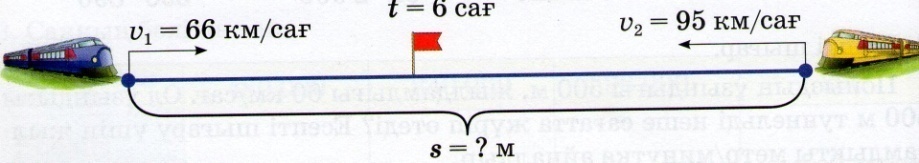 Шешуі: (66+95) · 6=966 км  Жауабы: екі қаланың арасы .№4 есепті шығар.  Шешуі: 255: (10+7) =15           15·10=150      15·7=105 Жаңа сабақты пысықтау:    №5 Мысалдар  тізбегін жалғастыр.№6 жаттығуда ережені пайдаланып теңдеуді шешу.Жаңа сабақ№2 а) оқушыларға түсіндіре отырып шығарту, қосымша бірнеше мысалдар келтіру.ә) №3 ізденіске жетелейтін тапсырма. Шешуі: (66+95) · 6=966 км  Жауабы: екі қаланың арасы .№4 есепті шығар.  Шешуі: 255: (10+7) =15           15·10=150      15·7=105 Жаңа сабақты пысықтау:    №5 Мысалдар  тізбегін жалғастыр.№6 жаттығуда ережені пайдаланып теңдеуді шешу.Жаңа сабақ№2 а) оқушыларға түсіндіре отырып шығарту, қосымша бірнеше мысалдар келтіру.ә) №3 ізденіске жетелейтін тапсырма. Шешуі: (66+95) · 6=966 км  Жауабы: екі қаланың арасы .№4 есепті шығар.  Шешуі: 255: (10+7) =15           15·10=150      15·7=105 Жаңа сабақты пысықтау:    №5 Мысалдар  тізбегін жалғастыр.№6 жаттығуда ережені пайдаланып теңдеуді шешу.Жаңа сабақ№2 а) оқушыларға түсіндіре отырып шығарту, қосымша бірнеше мысалдар келтіру.ә) №3 ізденіске жетелейтін тапсырма. Шешуі: (66+95) · 6=966 км  Жауабы: екі қаланың арасы .№4 есепті шығар.  Шешуі: 255: (10+7) =15           15·10=150      15·7=105 Жаңа сабақты пысықтау:    №5 Мысалдар  тізбегін жалғастыр.№6 жаттығуда ережені пайдаланып теңдеуді шешу.Жаңа сабақ№2 а) оқушыларға түсіндіре отырып шығарту, қосымша бірнеше мысалдар келтіру.ә) №3 ізденіске жетелейтін тапсырма. Шешуі: (66+95) · 6=966 км  Жауабы: екі қаланың арасы .№4 есепті шығар.  Шешуі: 255: (10+7) =15           15·10=150      15·7=105 Жаңа сабақты пысықтау:    №5 Мысалдар  тізбегін жалғастыр.№6 жаттығуда ережені пайдаланып теңдеуді шешу.Сергіту сәтіТарсылдатпай едендiОрнымыздан тұрып апЖүгiрейiк бiр уақ.Бiр, екi, үш, бiр, екi, үш.Аяқты алға созайықТiк көтерiп, қозғайық.Тым сылбыр да болмайықАлға қарай озбайық.Бiр, екi, үш, бiр, екi, үш.Тарсылдатпай едендiОрнымыздан тұрып апЖүгiрейiк бiр уақ.Бiр, екi, үш, бiр, екi, үш.Аяқты алға созайықТiк көтерiп, қозғайық.Тым сылбыр да болмайықАлға қарай озбайық.Бiр, екi, үш, бiр, екi, үш.Тарсылдатпай едендiОрнымыздан тұрып апЖүгiрейiк бiр уақ.Бiр, екi, үш, бiр, екi, үш.Аяқты алға созайықТiк көтерiп, қозғайық.Тым сылбыр да болмайықАлға қарай озбайық.Бiр, екi, үш, бiр, екi, үш.Тарсылдатпай едендiОрнымыздан тұрып апЖүгiрейiк бiр уақ.Бiр, екi, үш, бiр, екi, үш.Аяқты алға созайықТiк көтерiп, қозғайық.Тым сылбыр да болмайықАлға қарай озбайық.Бiр, екi, үш, бiр, екi, үш.Ой толғанысТорай сегіз жаңғақ отырғызды. Барлық жаңғақтың  екеуінен басқа , емендер өсіп шықты.  Барлық  емендерде, екеуінен басқа жаңғақтар өсіп тұр. Барлық жеміс беріп тұрған ағаштардың жаңғақтары, біреуінен басқасы тәтті емес. Тәтті емес жаңғақтары бар еменнің саны тең:А)  0                         В)  1                          С)   2                      Д)   3             Е)4Торай сегіз жаңғақ отырғызды. Барлық жаңғақтың  екеуінен басқа , емендер өсіп шықты.  Барлық  емендерде, екеуінен басқа жаңғақтар өсіп тұр. Барлық жеміс беріп тұрған ағаштардың жаңғақтары, біреуінен басқасы тәтті емес. Тәтті емес жаңғақтары бар еменнің саны тең:А)  0                         В)  1                          С)   2                      Д)   3             Е)4Торай сегіз жаңғақ отырғызды. Барлық жаңғақтың  екеуінен басқа , емендер өсіп шықты.  Барлық  емендерде, екеуінен басқа жаңғақтар өсіп тұр. Барлық жеміс беріп тұрған ағаштардың жаңғақтары, біреуінен басқасы тәтті емес. Тәтті емес жаңғақтары бар еменнің саны тең:А)  0                         В)  1                          С)   2                      Д)   3             Е)4Торай сегіз жаңғақ отырғызды. Барлық жаңғақтың  екеуінен басқа , емендер өсіп шықты.  Барлық  емендерде, екеуінен басқа жаңғақтар өсіп тұр. Барлық жеміс беріп тұрған ағаштардың жаңғақтары, біреуінен басқасы тәтті емес. Тәтті емес жаңғақтары бар еменнің саны тең:А)  0                         В)  1                          С)   2                      Д)   3             Е)4Сабақты бекіту№8 берілген сандардың цифрларының қосындысы нешеге тең болатынын есептеу және шыққан санды 9-ға және 3-ке бөлу.231=2+3+1=6    7887=7+8+8+7=30   624=6+2+4=12   34 281=3+4+2+8+1=18   378=3+7+8=18№8 берілген сандардың цифрларының қосындысы нешеге тең болатынын есептеу және шыққан санды 9-ға және 3-ке бөлу.231=2+3+1=6    7887=7+8+8+7=30   624=6+2+4=12   34 281=3+4+2+8+1=18   378=3+7+8=18№8 берілген сандардың цифрларының қосындысы нешеге тең болатынын есептеу және шыққан санды 9-ға және 3-ке бөлу.231=2+3+1=6    7887=7+8+8+7=30   624=6+2+4=12   34 281=3+4+2+8+1=18   378=3+7+8=18№8 берілген сандардың цифрларының қосындысы нешеге тең болатынын есептеу және шыққан санды 9-ға және 3-ке бөлу.231=2+3+1=6    7887=7+8+8+7=30   624=6+2+4=12   34 281=3+4+2+8+1=18   378=3+7+8=18Үй тапсырмасы№ 7. 13- бет.  № 7. 13- бет.  Оқушылар күнделіктеріне жазадыОқушылар күнделіктеріне жазады БағалауБүгінгі сабақ ұнады ма?
Өз көңіл күйлерін стикерге жазу.Бүгінгі сабақ ұнады ма?
Өз көңіл күйлерін стикерге жазу.Бағалау парақшасын толтырадыБағалау парақшасын толтырадыМатематика   Уақыты:09/01-17 ж.Сынып:4 «А» Сынып:4 «А» Мұғалім:Г.КаиркуловаСабақтыңтақырыбыЕкі таңбалы санға жазбаша көбейту тәсіліЕкі таңбалы санға жазбаша көбейту тәсіліЕкі таңбалы санға жазбаша көбейту тәсіліЕкі таңбалы санға жазбаша көбейту тәсіліСілтемеМатематика   оқулығының әдістемесі,ғаламторМатематика   оқулығының әдістемесі,ғаламторМатематика   оқулығының әдістемесі,ғаламторМатематика   оқулығының әдістемесі,ғаламторСабақтың жабдығыМақсаты: оқушыларды екі таңбалы санға жазбаша көбейту тәсілін үйрету; есте сақтау, ойлау және математикалық тілде дұрыс сөйлей білуін дамыту; балаларды ақыл-ой, еңбек тәрбиесіне баулу, пәнге деген  сүйіспеншлігін ояту.Сабақтың түрі:  аралас сабақ    Әдісі  түсіндіру, көрсету, өзіндік.Көрнекілігі:  қосымша тапсырмалар жазылған үлестірмелер, кестелерМақсаты: оқушыларды екі таңбалы санға жазбаша көбейту тәсілін үйрету; есте сақтау, ойлау және математикалық тілде дұрыс сөйлей білуін дамыту; балаларды ақыл-ой, еңбек тәрбиесіне баулу, пәнге деген  сүйіспеншлігін ояту.Сабақтың түрі:  аралас сабақ    Әдісі  түсіндіру, көрсету, өзіндік.Көрнекілігі:  қосымша тапсырмалар жазылған үлестірмелер, кестелерМақсаты: оқушыларды екі таңбалы санға жазбаша көбейту тәсілін үйрету; есте сақтау, ойлау және математикалық тілде дұрыс сөйлей білуін дамыту; балаларды ақыл-ой, еңбек тәрбиесіне баулу, пәнге деген  сүйіспеншлігін ояту.Сабақтың түрі:  аралас сабақ    Әдісі  түсіндіру, көрсету, өзіндік.Көрнекілігі:  қосымша тапсырмалар жазылған үлестірмелер, кестелерМақсаты: оқушыларды екі таңбалы санға жазбаша көбейту тәсілін үйрету; есте сақтау, ойлау және математикалық тілде дұрыс сөйлей білуін дамыту; балаларды ақыл-ой, еңбек тәрбиесіне баулу, пәнге деген  сүйіспеншлігін ояту.Сабақтың түрі:  аралас сабақ    Әдісі  түсіндіру, көрсету, өзіндік.Көрнекілігі:  қосымша тапсырмалар жазылған үлестірмелер, кестелерЖалпы мақсаттарОқыту  нәтижесіМақсаты: оқушыларды екі таңбалы санға жазбаша көбейту тәсілін үйрету; есте сақтау, ойлау және математикалық тілде дұрыс сөйлей білуін дамыту; балаларды ақыл-ой, еңбек тәрбиесіне баулу, пәнге деген  сүйіспеншлігін ояту.Сабақтың түрі:  аралас сабақ    Әдісі  түсіндіру, көрсету, өзіндік.Көрнекілігі:  қосымша тапсырмалар жазылған үлестірмелер, кестелерМақсаты: оқушыларды екі таңбалы санға жазбаша көбейту тәсілін үйрету; есте сақтау, ойлау және математикалық тілде дұрыс сөйлей білуін дамыту; балаларды ақыл-ой, еңбек тәрбиесіне баулу, пәнге деген  сүйіспеншлігін ояту.Сабақтың түрі:  аралас сабақ    Әдісі  түсіндіру, көрсету, өзіндік.Көрнекілігі:  қосымша тапсырмалар жазылған үлестірмелер, кестелерМақсаты: оқушыларды екі таңбалы санға жазбаша көбейту тәсілін үйрету; есте сақтау, ойлау және математикалық тілде дұрыс сөйлей білуін дамыту; балаларды ақыл-ой, еңбек тәрбиесіне баулу, пәнге деген  сүйіспеншлігін ояту.Сабақтың түрі:  аралас сабақ    Әдісі  түсіндіру, көрсету, өзіндік.Көрнекілігі:  қосымша тапсырмалар жазылған үлестірмелер, кестелерМақсаты: оқушыларды екі таңбалы санға жазбаша көбейту тәсілін үйрету; есте сақтау, ойлау және математикалық тілде дұрыс сөйлей білуін дамыту; балаларды ақыл-ой, еңбек тәрбиесіне баулу, пәнге деген  сүйіспеншлігін ояту.Сабақтың түрі:  аралас сабақ    Әдісі  түсіндіру, көрсету, өзіндік.Көрнекілігі:  қосымша тапсырмалар жазылған үлестірмелер, кестелерЖалпы мақсаттарОқыту  нәтижесіМұғалімнің әрекетіМұғалімнің әрекетіОқушының әрекетіОқушының әрекетіБағалау парақшасымен таныстыруБағалау парақшасымен таныстыруБағалау парақшасымен таныстыруБағалау парақшасымен таныстыруБағалау парақшасымен таныстыруТопқа бөлуОқушыларға кесілген суреттер  үлестіріледі. Оқушыларға кесілген суреттер  үлестіріледі. Қолдарына алған қиындыларды құрастырып,сол бойынша топқа  бөлінеді. Суреттерді тақтаға іледі.Қолдарына алған қиындыларды құрастырып,сол бойынша топқа  бөлінеді. Суреттерді тақтаға іледі.Ынтымақтастық атмосферасыСабаққа даярлық, амандасу, түгендеу.Балалар, бір – біріңе қарап  жымиыңдар, жайланып отырып, көздеріңді жұмыңдар. Менің айтқанымды іштеріңнен қайталаңдар.Мен бақытты баламын, Жан  дүниемде күн нұрлыЖылуым мол бойымда.Осы жылуды Жер бетіндегі барлық адамдарға жолдаймын. Менің оқығым келеді! Білімді, алғыр болғым келеді!Оқушылар бір-біріне жақсы тілек тілеп, сыныпта жақсы ахуал қалыптастырады.Сабаққа даярлық, амандасу, түгендеу.Балалар, бір – біріңе қарап  жымиыңдар, жайланып отырып, көздеріңді жұмыңдар. Менің айтқанымды іштеріңнен қайталаңдар.Мен бақытты баламын, Жан  дүниемде күн нұрлыЖылуым мол бойымда.Осы жылуды Жер бетіндегі барлық адамдарға жолдаймын. Менің оқығым келеді! Білімді, алғыр болғым келеді!Оқушылар бір-біріне жақсы тілек тілеп, сыныпта жақсы ахуал қалыптастырады.Сабаққа даярлық, амандасу, түгендеу.Балалар, бір – біріңе қарап  жымиыңдар, жайланып отырып, көздеріңді жұмыңдар. Менің айтқанымды іштеріңнен қайталаңдар.Мен бақытты баламын, Жан  дүниемде күн нұрлыЖылуым мол бойымда.Осы жылуды Жер бетіндегі барлық адамдарға жолдаймын. Менің оқығым келеді! Білімді, алғыр болғым келеді!Оқушылар бір-біріне жақсы тілек тілеп, сыныпта жақсы ахуал қалыптастырады.Сабаққа даярлық, амандасу, түгендеу.Балалар, бір – біріңе қарап  жымиыңдар, жайланып отырып, көздеріңді жұмыңдар. Менің айтқанымды іштеріңнен қайталаңдар.Мен бақытты баламын, Жан  дүниемде күн нұрлыЖылуым мол бойымда.Осы жылуды Жер бетіндегі барлық адамдарға жолдаймын. Менің оқығым келеді! Білімді, алғыр болғым келеді!Оқушылар бір-біріне жақсы тілек тілеп, сыныпта жақсы ахуал қалыптастырады.Үй тапсырмасын пысықтау:   № 6 б, в №8;  5 бет. 318∙30+318∙7   өрнегінің мәнін табуда қандай тиімді тәсілді қоданамыз? Осындай мысалдар келтіру, оқушылармен ауызша есептеп мәнін табу.:   № 6 б, в №8;  5 бет. 318∙30+318∙7   өрнегінің мәнін табуда қандай тиімді тәсілді қоданамыз? Осындай мысалдар келтіру, оқушылармен ауызша есептеп мәнін табу.Оқушылар ауызша орындайдыОқушылар ауызша орындайдыЖаңа сабақСабақтың тақырыбын, мақсатын хабарлау. Ү. Жаңа сабақ:  № 1 жаттығу түсіндіру.        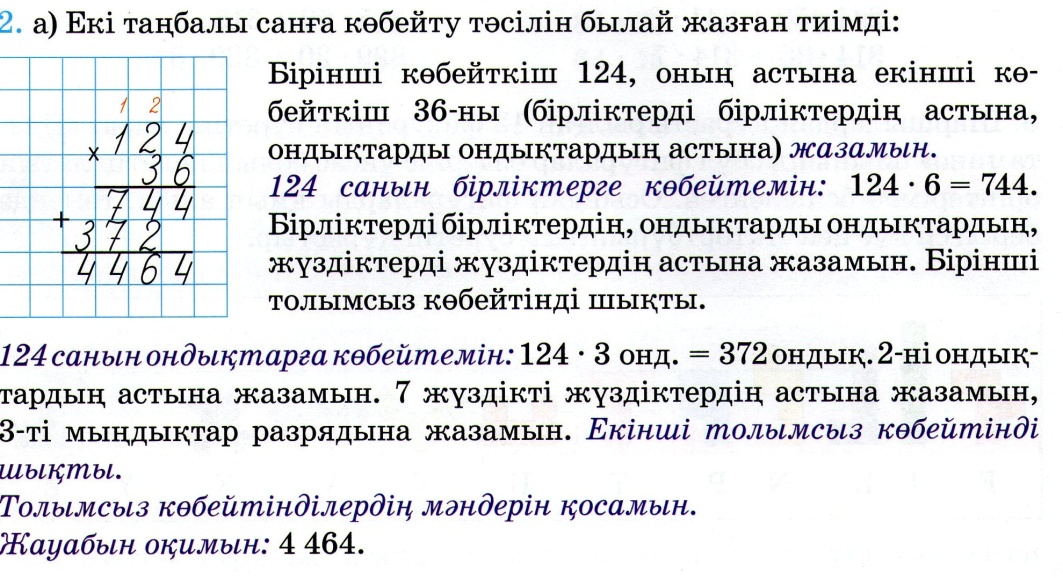 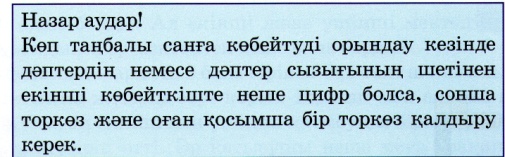 ә) 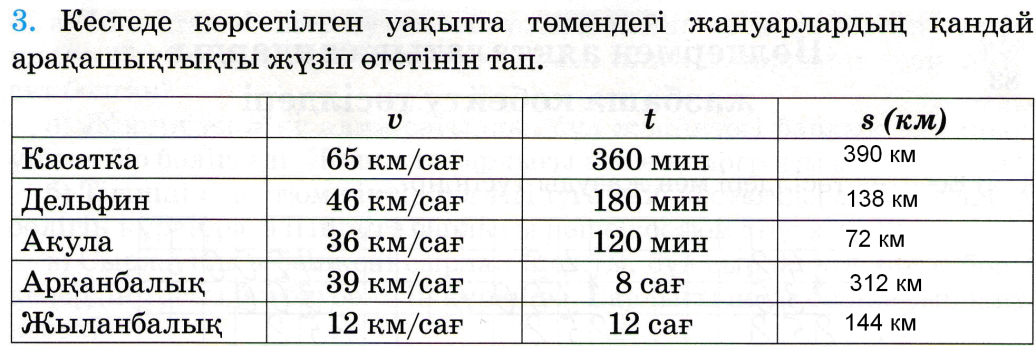 №4 Шығармашылық тапсырма.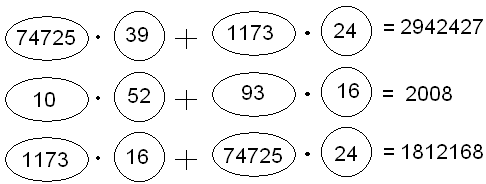 №5,6 есеп өзіндік жұмыс.№6 есеп оқушылармен талдай отырып шығару.Шешуі: t=260:(60+70) =2 сағ             Жауабы: 2 сағаттан кейін кездеседі.Сабақтың тақырыбын, мақсатын хабарлау. Ү. Жаңа сабақ:  № 1 жаттығу түсіндіру.        ә) №4 Шығармашылық тапсырма.№5,6 есеп өзіндік жұмыс.№6 есеп оқушылармен талдай отырып шығару.Шешуі: t=260:(60+70) =2 сағ             Жауабы: 2 сағаттан кейін кездеседі.Сабақтың тақырыбын, мақсатын хабарлау. Ү. Жаңа сабақ:  № 1 жаттығу түсіндіру.        ә) №4 Шығармашылық тапсырма.№5,6 есеп өзіндік жұмыс.№6 есеп оқушылармен талдай отырып шығару.Шешуі: t=260:(60+70) =2 сағ             Жауабы: 2 сағаттан кейін кездеседі.Сабақтың тақырыбын, мақсатын хабарлау. Ү. Жаңа сабақ:  № 1 жаттығу түсіндіру.        ә) №4 Шығармашылық тапсырма.№5,6 есеп өзіндік жұмыс.№6 есеп оқушылармен талдай отырып шығару.Шешуі: t=260:(60+70) =2 сағ             Жауабы: 2 сағаттан кейін кездеседі.Сергіту сәтіСергіту сәті «Көңілді қалпақ» ойыны
Басына қалпақ түскен оқушы жеті байлықты табады табады.Сергіту сәті «Көңілді қалпақ» ойыны
Басына қалпақ түскен оқушы жеті байлықты табады табады.Бірінші байлық - денсаулық.
Екінші байлық - еркіндік
Үшінші байлық - тіл байлық
Төртінші байлық - қайрат-күш
Бесінші байлық - ақ жаулық
Алтыншы байлық - балаңыз
Жетінші байлық - жүз саулықБірінші байлық - денсаулық.
Екінші байлық - еркіндік
Үшінші байлық - тіл байлық
Төртінші байлық - қайрат-күш
Бесінші байлық - ақ жаулық
Алтыншы байлық - балаңыз
Жетінші байлық - жүз саулықОй толғанысБББ кестесіБББ кестесіОқушылар толтырадыОқушылар толтырадыСабақты бекіту№6 есеп оқушылармен талдай отырып шығару.Шешуі: t=260:(60+70) =2 сағ     Жауабы: 2 сағаттан кейін кездеседі.ҮІІ. Бекіту. №8 тапсырмада геометриялық ұғымдарды еске түсіру.-Балалар, қандай бұрыштар болады? Сүйір бұрыш деп қандай бұрышты айтамыз? Доғал бұрыш дегеніміз ше?№6 есеп оқушылармен талдай отырып шығару.Шешуі: t=260:(60+70) =2 сағ     Жауабы: 2 сағаттан кейін кездеседі.ҮІІ. Бекіту. №8 тапсырмада геометриялық ұғымдарды еске түсіру.-Балалар, қандай бұрыштар болады? Сүйір бұрыш деп қандай бұрышты айтамыз? Доғал бұрыш дегеніміз ше?Саған қайсы тапсырма қиын болды?Саған қайсы тапсырма қиын болды?Үй тапсырмасы№ 7. 7- бет.  № 7. 7- бет.  Оқушылар күнделіктеріне жазадыОқушылар күнделіктеріне жазады БағалауБүгінгі сабақ ұнады ма?
Өз көңіл күйлерін стикерге жазу.Бүгінгі сабақ ұнады ма?
Өз көңіл күйлерін стикерге жазу.Бағалау парақшасын толтырадыБағалау парақшасын толтырадыМатематика   Уақыты: 10/01-17 ж.Сынып:4 «А» Сынып:4 «А» Мұғалім:Г.КаиркуловаСабақтың тақырыбыНөлдермен аяқталатын сандарды жазбаша көбейту тәсілдеріНөлдермен аяқталатын сандарды жазбаша көбейту тәсілдеріНөлдермен аяқталатын сандарды жазбаша көбейту тәсілдеріНөлдермен аяқталатын сандарды жазбаша көбейту тәсілдеріСілтемеМатематика   оқулығының әдістемесі,ғаламторМатематика   оқулығының әдістемесі,ғаламторМатематика   оқулығының әдістемесі,ғаламторМатематика   оқулығының әдістемесі,ғаламторСабақтың жабдығыМақсаты: оқушыларды   нөлдермен аяқталатын сандарды  жазбаша көбейту тәсілін үйрету; есте сақтау, ойлау және математикалық тілде дұрыс сөйлей білу қабілетін  дамыту; балаларды ақыл-ой, еңбек тәрбиесіне баулу, пәнге деген  сүйіспеншлігін ояту.Сабақтың түрі:  аралас сабақ    Әдісі  түсіндіру, көрсету, өзіндік.Көрнекілігі:  қосымша тапсырмалар жазылған үлестірмелер, кестелерМақсаты: оқушыларды   нөлдермен аяқталатын сандарды  жазбаша көбейту тәсілін үйрету; есте сақтау, ойлау және математикалық тілде дұрыс сөйлей білу қабілетін  дамыту; балаларды ақыл-ой, еңбек тәрбиесіне баулу, пәнге деген  сүйіспеншлігін ояту.Сабақтың түрі:  аралас сабақ    Әдісі  түсіндіру, көрсету, өзіндік.Көрнекілігі:  қосымша тапсырмалар жазылған үлестірмелер, кестелерМақсаты: оқушыларды   нөлдермен аяқталатын сандарды  жазбаша көбейту тәсілін үйрету; есте сақтау, ойлау және математикалық тілде дұрыс сөйлей білу қабілетін  дамыту; балаларды ақыл-ой, еңбек тәрбиесіне баулу, пәнге деген  сүйіспеншлігін ояту.Сабақтың түрі:  аралас сабақ    Әдісі  түсіндіру, көрсету, өзіндік.Көрнекілігі:  қосымша тапсырмалар жазылған үлестірмелер, кестелерМақсаты: оқушыларды   нөлдермен аяқталатын сандарды  жазбаша көбейту тәсілін үйрету; есте сақтау, ойлау және математикалық тілде дұрыс сөйлей білу қабілетін  дамыту; балаларды ақыл-ой, еңбек тәрбиесіне баулу, пәнге деген  сүйіспеншлігін ояту.Сабақтың түрі:  аралас сабақ    Әдісі  түсіндіру, көрсету, өзіндік.Көрнекілігі:  қосымша тапсырмалар жазылған үлестірмелер, кестелерЖалпы мақсаттарОқыту  нәтижесіМақсаты: оқушыларды   нөлдермен аяқталатын сандарды  жазбаша көбейту тәсілін үйрету; есте сақтау, ойлау және математикалық тілде дұрыс сөйлей білу қабілетін  дамыту; балаларды ақыл-ой, еңбек тәрбиесіне баулу, пәнге деген  сүйіспеншлігін ояту.Сабақтың түрі:  аралас сабақ    Әдісі  түсіндіру, көрсету, өзіндік.Көрнекілігі:  қосымша тапсырмалар жазылған үлестірмелер, кестелерМақсаты: оқушыларды   нөлдермен аяқталатын сандарды  жазбаша көбейту тәсілін үйрету; есте сақтау, ойлау және математикалық тілде дұрыс сөйлей білу қабілетін  дамыту; балаларды ақыл-ой, еңбек тәрбиесіне баулу, пәнге деген  сүйіспеншлігін ояту.Сабақтың түрі:  аралас сабақ    Әдісі  түсіндіру, көрсету, өзіндік.Көрнекілігі:  қосымша тапсырмалар жазылған үлестірмелер, кестелерМақсаты: оқушыларды   нөлдермен аяқталатын сандарды  жазбаша көбейту тәсілін үйрету; есте сақтау, ойлау және математикалық тілде дұрыс сөйлей білу қабілетін  дамыту; балаларды ақыл-ой, еңбек тәрбиесіне баулу, пәнге деген  сүйіспеншлігін ояту.Сабақтың түрі:  аралас сабақ    Әдісі  түсіндіру, көрсету, өзіндік.Көрнекілігі:  қосымша тапсырмалар жазылған үлестірмелер, кестелерМақсаты: оқушыларды   нөлдермен аяқталатын сандарды  жазбаша көбейту тәсілін үйрету; есте сақтау, ойлау және математикалық тілде дұрыс сөйлей білу қабілетін  дамыту; балаларды ақыл-ой, еңбек тәрбиесіне баулу, пәнге деген  сүйіспеншлігін ояту.Сабақтың түрі:  аралас сабақ    Әдісі  түсіндіру, көрсету, өзіндік.Көрнекілігі:  қосымша тапсырмалар жазылған үлестірмелер, кестелерЖалпы мақсаттарОқыту  нәтижесіМұғалімнің әрекетіМұғалімнің әрекетіОқушының әрекетіОқушының әрекетіБағалау парақшасымен таныстыруБағалау парақшасымен таныстыруБағалау парақшасымен таныстыруБағалау парақшасымен таныстыруБағалау парақшасымен таныстыруТопқа бөлуОқушыларға кесілген суреттер  үлестіріледі. Оқушыларға кесілген суреттер  үлестіріледі. Қолдарына алған қиындыларды құрастырып,сол бойынша топқа  бөлінеді. Суреттерді тақтаға іледі.Қолдарына алған қиындыларды құрастырып,сол бойынша топқа  бөлінеді. Суреттерді тақтаға іледі.Ынтымақтастық атмосферасыОқушылар шеңбер жасап тұрады. Мұғалім келесі оқушыға үлкен жүректі ұсынып тұрып,бүгінгі күніне сәттілік тілейді. Оқушылар шеңбер жасап тұрады. Мұғалім келесі оқушыға үлкен жүректі ұсынып тұрып,бүгінгі күніне сәттілік тілейді. Оқушылар бір-біріне жақсы тілек тілеп, сыныпта жақсы ахуал қалыптастырады.Оқушылар бір-біріне жақсы тілек тілеп, сыныпта жақсы ахуал қалыптастырады.Үй тапсырмасын пысықтау1-2 мысалды екі таңбалы санға жазбаша көбейту тәсілін көрсету.1-2 мысалды екі таңбалы санға жазбаша көбейту тәсілін көрсету.Оқушылар ауызша орындайдыОқушылар ауызша орындайдыЖаңа сабақ№ 1 жаттығу түсіндіру, талдау.       ә) №2 а)  №2 ә) есепті өзіндік жұмыс ретінде орындау.№3 Фигураның ауданы мен периметрін табу.№4  тапсырманы орындау.№5    389:9= 43 (қалд.2)                            3890:9=432 (қалд.2)                                               38900:90=432 (қалд.2)                      389000:90=4322 (қалд.2)№ 1 жаттығу түсіндіру, талдау.       ә) №2 а)  №2 ә) есепті өзіндік жұмыс ретінде орындау.№3 Фигураның ауданы мен периметрін табу.№4  тапсырманы орындау.№5    389:9= 43 (қалд.2)                            3890:9=432 (қалд.2)                                               38900:90=432 (қалд.2)                      389000:90=4322 (қалд.2)№ 1 жаттығу түсіндіру, талдау.       ә) №2 а)  №2 ә) есепті өзіндік жұмыс ретінде орындау.№3 Фигураның ауданы мен периметрін табу.№4  тапсырманы орындау.№5    389:9= 43 (қалд.2)                            3890:9=432 (қалд.2)                                               38900:90=432 (қалд.2)                      389000:90=4322 (қалд.2)№ 1 жаттығу түсіндіру, талдау.       ә) №2 а)  №2 ә) есепті өзіндік жұмыс ретінде орындау.№3 Фигураның ауданы мен периметрін табу.№4  тапсырманы орындау.№5    389:9= 43 (қалд.2)                            3890:9=432 (қалд.2)                                               38900:90=432 (қалд.2)                      389000:90=4322 (қалд.2)Сергіту сәтіЕркiн ұста денеңдi,Тарсылдатпай едендiОрнымыздан тұрып апЖүгiрейiк бiр уақ.Бiр, екi, үш, бiр, екi, үш.Аяқты алға созайықТiк көтерiп, қозғайық.Тым сылбыр да болмайықАлға қарай озбайық.Бiр, екi, үшi, бiр, екi, үш.Еркiн ұста денеңдi,Тарсылдатпай едендiОрнымыздан тұрып апЖүгiрейiк бiр уақ.Бiр, екi, үш, бiр, екi, үш.Аяқты алға созайықТiк көтерiп, қозғайық.Тым сылбыр да болмайықАлға қарай озбайық.Бiр, екi, үшi, бiр, екi, үш.Еркiн ұста денеңдi,Тарсылдатпай едендiОрнымыздан тұрып апЖүгiрейiк бiр уақ.Бiр, екi, үш, бiр, екi, үш.Аяқты алға созайықТiк көтерiп, қозғайық.Тым сылбыр да болмайықАлға қарай озбайық.Бiр, екi, үшi, бiр, екi, үш.Еркiн ұста денеңдi,Тарсылдатпай едендiОрнымыздан тұрып апЖүгiрейiк бiр уақ.Бiр, екi, үш, бiр, екi, үш.Аяқты алға созайықТiк көтерiп, қозғайық.Тым сылбыр да болмайықАлға қарай озбайық.Бiр, екi, үшi, бiр, екi, үш.Ой толғанысСофи түрлі-түсті кенгуруларды салып отыр: ең бірінші көкшіл, сосын қызыл, содан соң қара, сосын сары, қайтадан көкшіл, қызыл, қара, сары т.с.с. Он жетінші кенгуру қай түсті болады?А) көкшіл             В) жасыл          С) қызыл           Д)  қара       Е) сарыСофи түрлі-түсті кенгуруларды салып отыр: ең бірінші көкшіл, сосын қызыл, содан соң қара, сосын сары, қайтадан көкшіл, қызыл, қара, сары т.с.с. Он жетінші кенгуру қай түсті болады?А) көкшіл             В) жасыл          С) қызыл           Д)  қара       Е) сарыСофи түрлі-түсті кенгуруларды салып отыр: ең бірінші көкшіл, сосын қызыл, содан соң қара, сосын сары, қайтадан көкшіл, қызыл, қара, сары т.с.с. Он жетінші кенгуру қай түсті болады?А) көкшіл             В) жасыл          С) қызыл           Д)  қара       Е) сарыСофи түрлі-түсті кенгуруларды салып отыр: ең бірінші көкшіл, сосын қызыл, содан соң қара, сосын сары, қайтадан көкшіл, қызыл, қара, сары т.с.с. Он жетінші кенгуру қай түсті болады?А) көкшіл             В) жасыл          С) қызыл           Д)  қара       Е) сарыСабақты бекіту№6  Сызбаға қара. Ол қай өрнекке сәйкес келеді?          б) 230+510-130 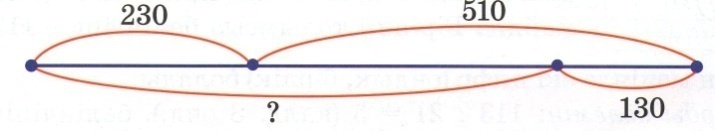 а) 230+510+130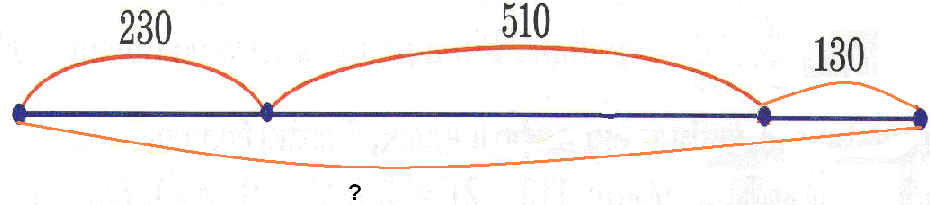              ә)  510-130-230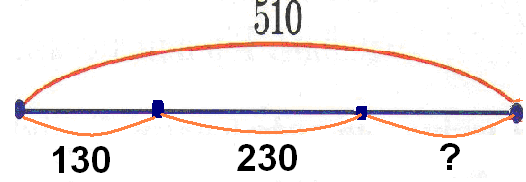 №7 геометриялық жаттығуды топпен жұмыс жасау арқылы орындау.№6  Сызбаға қара. Ол қай өрнекке сәйкес келеді?          б) 230+510-130 а) 230+510+130             ә)  510-130-230№7 геометриялық жаттығуды топпен жұмыс жасау арқылы орындау.№6  Сызбаға қара. Ол қай өрнекке сәйкес келеді?          б) 230+510-130 а) 230+510+130             ә)  510-130-230№7 геометриялық жаттығуды топпен жұмыс жасау арқылы орындау.№6  Сызбаға қара. Ол қай өрнекке сәйкес келеді?          б) 230+510-130 а) 230+510+130             ә)  510-130-230№7 геометриялық жаттығуды топпен жұмыс жасау арқылы орындау.Үй тапсырмасы№ 8. 9- бет№ 8. 9- бетОқушылар күнделіктеріне жазадыОқушылар күнделіктеріне жазады БағалауБүгінгі сабақ ұнады ма?
Өз көңіл күйлерін стикерге жазу.Бүгінгі сабақ ұнады ма?
Өз көңіл күйлерін стикерге жазу.Бағалау парақшасын толтырадыБағалау парақшасын толтырадыМатематика   Уақыты:Кабинет: Кабинет: Мұғалім:Сабақтың тақырыбыЕкі таңбалы санға жазбаша бөлу тәсілдеріЕкі таңбалы санға жазбаша бөлу тәсілдеріЕкі таңбалы санға жазбаша бөлу тәсілдеріЕкі таңбалы санға жазбаша бөлу тәсілдеріСілтемеМатематика   оқулығының әдістемесі,ғаламторМатематика   оқулығының әдістемесі,ғаламторМатематика   оқулығының әдістемесі,ғаламторМатематика   оқулығының әдістемесі,ғаламторСабақтың жабдығыМақсаты: оқушыларды екі таңбалы санға жазбаша бөлу тәсілін үйрету; есептеу, ойлау  дағдысын қалыптастыра отырып, кері есеп құрастыру біліктігін дамыту; математикалық тілде сөйлеу, қатар қою және салыстыра білуге  дағдыландыру .Түрі: аралас   Әдісі: сұрақ-жауап,түсіндіру, өздігінен жұмыс істеу.Көрнекілігі: кестелер, қосымша тапсырмалар жазылған үлестірмелер Мақсаты: оқушыларды екі таңбалы санға жазбаша бөлу тәсілін үйрету; есептеу, ойлау  дағдысын қалыптастыра отырып, кері есеп құрастыру біліктігін дамыту; математикалық тілде сөйлеу, қатар қою және салыстыра білуге  дағдыландыру .Түрі: аралас   Әдісі: сұрақ-жауап,түсіндіру, өздігінен жұмыс істеу.Көрнекілігі: кестелер, қосымша тапсырмалар жазылған үлестірмелер Мақсаты: оқушыларды екі таңбалы санға жазбаша бөлу тәсілін үйрету; есептеу, ойлау  дағдысын қалыптастыра отырып, кері есеп құрастыру біліктігін дамыту; математикалық тілде сөйлеу, қатар қою және салыстыра білуге  дағдыландыру .Түрі: аралас   Әдісі: сұрақ-жауап,түсіндіру, өздігінен жұмыс істеу.Көрнекілігі: кестелер, қосымша тапсырмалар жазылған үлестірмелер Мақсаты: оқушыларды екі таңбалы санға жазбаша бөлу тәсілін үйрету; есептеу, ойлау  дағдысын қалыптастыра отырып, кері есеп құрастыру біліктігін дамыту; математикалық тілде сөйлеу, қатар қою және салыстыра білуге  дағдыландыру .Түрі: аралас   Әдісі: сұрақ-жауап,түсіндіру, өздігінен жұмыс істеу.Көрнекілігі: кестелер, қосымша тапсырмалар жазылған үлестірмелер Жалпы мақсаттарОқыту  нәтижесіМақсаты: оқушыларды екі таңбалы санға жазбаша бөлу тәсілін үйрету; есептеу, ойлау  дағдысын қалыптастыра отырып, кері есеп құрастыру біліктігін дамыту; математикалық тілде сөйлеу, қатар қою және салыстыра білуге  дағдыландыру .Түрі: аралас   Әдісі: сұрақ-жауап,түсіндіру, өздігінен жұмыс істеу.Көрнекілігі: кестелер, қосымша тапсырмалар жазылған үлестірмелер Мақсаты: оқушыларды екі таңбалы санға жазбаша бөлу тәсілін үйрету; есептеу, ойлау  дағдысын қалыптастыра отырып, кері есеп құрастыру біліктігін дамыту; математикалық тілде сөйлеу, қатар қою және салыстыра білуге  дағдыландыру .Түрі: аралас   Әдісі: сұрақ-жауап,түсіндіру, өздігінен жұмыс істеу.Көрнекілігі: кестелер, қосымша тапсырмалар жазылған үлестірмелер Мақсаты: оқушыларды екі таңбалы санға жазбаша бөлу тәсілін үйрету; есептеу, ойлау  дағдысын қалыптастыра отырып, кері есеп құрастыру біліктігін дамыту; математикалық тілде сөйлеу, қатар қою және салыстыра білуге  дағдыландыру .Түрі: аралас   Әдісі: сұрақ-жауап,түсіндіру, өздігінен жұмыс істеу.Көрнекілігі: кестелер, қосымша тапсырмалар жазылған үлестірмелер Мақсаты: оқушыларды екі таңбалы санға жазбаша бөлу тәсілін үйрету; есептеу, ойлау  дағдысын қалыптастыра отырып, кері есеп құрастыру біліктігін дамыту; математикалық тілде сөйлеу, қатар қою және салыстыра білуге  дағдыландыру .Түрі: аралас   Әдісі: сұрақ-жауап,түсіндіру, өздігінен жұмыс істеу.Көрнекілігі: кестелер, қосымша тапсырмалар жазылған үлестірмелер Жалпы мақсаттарОқыту  нәтижесіМұғалімнің әрекетіМұғалімнің әрекетіОқушының әрекетіОқушының әрекетіБағалау парақшасымен таныстыруБағалау парақшасымен таныстыруБағалау парақшасымен таныстыруБағалау парақшасымен таныстыруБағалау парақшасымен таныстыруТопқа бөлуОқушыларға кесілген суреттер  үлестіріледі. Оқушыларға кесілген суреттер  үлестіріледі. Қолдарына алған қиындыларды құрастырып,сол бойынша топқа  бөлінеді. Суреттерді тақтаға іледі.Қолдарына алған қиындыларды құрастырып,сол бойынша топқа  бөлінеді. Суреттерді тақтаға іледі.Ынтымақтастық атмосферасыОқушылар шеңбер жасап тұрады. Мұғалім келесі оқушыға үлкен жүректі ұсынып тұрып,бүгінгі күніне сәттілік тілейді. Оқушылар шеңбер жасап тұрады. Мұғалім келесі оқушыға үлкен жүректі ұсынып тұрып,бүгінгі күніне сәттілік тілейді. Оқушылар бір-біріне жақсы тілек тілеп, сыныпта жақсы ахуал қалыптастырады.Оқушылар бір-біріне жақсы тілек тілеп, сыныпта жақсы ахуал қалыптастырады.Үй тапсырмасын пысықтау№ 8.  (балалардың жазба жұмысын тексере отырып, жауабын салыстыру) № 8.  (балалардың жазба жұмысын тексере отырып, жауабын салыстыру) Оқушылар ауызша орындайдыОқушылар ауызша орындайдыЖаңа сабақ	ІІІ. Ауызша есептеу. №1.  ІҮ. Мақсат қою кезеңі.  Екі таңбалы санға жазбаша бөлуді өтеміз.Ү. Жаңа сабақ  №2 а) оқушылармен тақтаға түсіндіре отырып шығару, талдау. Оқулықтан оқу.ә)  №3  Санның бөлігін тап.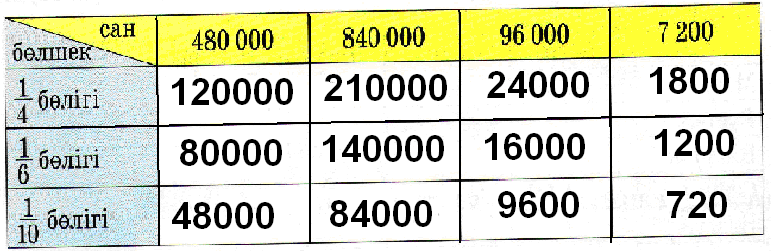 ҮІ. Білімін тексеру.    №4 Амалдар ретін анықта және есепте.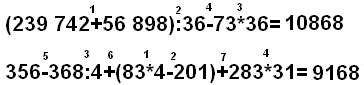 №5 Есепті шығар. а) Шешуі: (9600-6400):80=40 (кг)                 9600:40=160           6400:40=240Жауабы: 160 қап сәбіз, 240 қап картоп жиналды.ә) Шешуі: 600: (8-6) =300     6·300=1800      8·600=2400Жауабы:  1-сылақшы 1800 теңге, ал 2-сылақшы 2400 теңге алды.Жаңа сабақ	ІІІ. Ауызша есептеу. №1.  ІҮ. Мақсат қою кезеңі.  Екі таңбалы санға жазбаша бөлуді өтеміз.Ү. Жаңа сабақ  №2 а) оқушылармен тақтаға түсіндіре отырып шығару, талдау. Оқулықтан оқу.ә)  №3  Санның бөлігін тап.ҮІ. Білімін тексеру.    №4 Амалдар ретін анықта және есепте.№5 Есепті шығар. а) Шешуі: (9600-6400):80=40 (кг)                 9600:40=160           6400:40=240Жауабы: 160 қап сәбіз, 240 қап картоп жиналды.ә) Шешуі: 600: (8-6) =300     6·300=1800      8·600=2400Жауабы:  1-сылақшы 1800 теңге, ал 2-сылақшы 2400 теңге алды.Жаңа сабақ	ІІІ. Ауызша есептеу. №1.  ІҮ. Мақсат қою кезеңі.  Екі таңбалы санға жазбаша бөлуді өтеміз.Ү. Жаңа сабақ  №2 а) оқушылармен тақтаға түсіндіре отырып шығару, талдау. Оқулықтан оқу.ә)  №3  Санның бөлігін тап.ҮІ. Білімін тексеру.    №4 Амалдар ретін анықта және есепте.№5 Есепті шығар. а) Шешуі: (9600-6400):80=40 (кг)                 9600:40=160           6400:40=240Жауабы: 160 қап сәбіз, 240 қап картоп жиналды.ә) Шешуі: 600: (8-6) =300     6·300=1800      8·600=2400Жауабы:  1-сылақшы 1800 теңге, ал 2-сылақшы 2400 теңге алды.Жаңа сабақ	ІІІ. Ауызша есептеу. №1.  ІҮ. Мақсат қою кезеңі.  Екі таңбалы санға жазбаша бөлуді өтеміз.Ү. Жаңа сабақ  №2 а) оқушылармен тақтаға түсіндіре отырып шығару, талдау. Оқулықтан оқу.ә)  №3  Санның бөлігін тап.ҮІ. Білімін тексеру.    №4 Амалдар ретін анықта және есепте.№5 Есепті шығар. а) Шешуі: (9600-6400):80=40 (кг)                 9600:40=160           6400:40=240Жауабы: 160 қап сәбіз, 240 қап картоп жиналды.ә) Шешуі: 600: (8-6) =300     6·300=1800      8·600=2400Жауабы:  1-сылақшы 1800 теңге, ал 2-сылақшы 2400 теңге алды.Жаңа сабақ	ІІІ. Ауызша есептеу. №1.  ІҮ. Мақсат қою кезеңі.  Екі таңбалы санға жазбаша бөлуді өтеміз.Ү. Жаңа сабақ  №2 а) оқушылармен тақтаға түсіндіре отырып шығару, талдау. Оқулықтан оқу.ә)  №3  Санның бөлігін тап.ҮІ. Білімін тексеру.    №4 Амалдар ретін анықта және есепте.№5 Есепті шығар. а) Шешуі: (9600-6400):80=40 (кг)                 9600:40=160           6400:40=240Жауабы: 160 қап сәбіз, 240 қап картоп жиналды.ә) Шешуі: 600: (8-6) =300     6·300=1800      8·600=2400Жауабы:  1-сылақшы 1800 теңге, ал 2-сылақшы 2400 теңге алды.Сергіту сәтіОрманда кірпі келеді,Саңырауқұлақ тереді.Кездесті, міне, керегі:Екеуі қайың астынан.Біреуі терек қасынан.Қанша олар болмақ есепте,Тоқылған салса себетке?Орманда кірпі келеді,Саңырауқұлақ тереді.Кездесті, міне, керегі:Екеуі қайың астынан.Біреуі терек қасынан.Қанша олар болмақ есепте,Тоқылған салса себетке?Орманда кірпі келеді,Саңырауқұлақ тереді.Кездесті, міне, керегі:Екеуі қайың астынан.Біреуі терек қасынан.Қанша олар болмақ есепте,Тоқылған салса себетке?Орманда кірпі келеді,Саңырауқұлақ тереді.Кездесті, міне, керегі:Екеуі қайың астынан.Біреуі терек қасынан.Қанша олар болмақ есепте,Тоқылған салса себетке?Ой толғанысЕгерде қыркүйектің демалыс күндері  барлық жұп цифрлар бар сандардан тұратын болса, онда қыркүйекте біз мектепке осынша күн барар едік.А) 9 күн                         В)  10 күн             С) 11 күн        Д) 12 күн    Е)15 күн  Егерде қыркүйектің демалыс күндері  барлық жұп цифрлар бар сандардан тұратын болса, онда қыркүйекте біз мектепке осынша күн барар едік.А) 9 күн                         В)  10 күн             С) 11 күн        Д) 12 күн    Е)15 күн  Егерде қыркүйектің демалыс күндері  барлық жұп цифрлар бар сандардан тұратын болса, онда қыркүйекте біз мектепке осынша күн барар едік.А) 9 күн                         В)  10 күн             С) 11 күн        Д) 12 күн    Е)15 күн  Егерде қыркүйектің демалыс күндері  барлық жұп цифрлар бар сандардан тұратын болса, онда қыркүйекте біз мектепке осынша күн барар едік.А) 9 күн                         В)  10 күн             С) 11 күн        Д) 12 күн    Е)15 күн  Сабақты бекітуБүгінгі сабақта біз не істедік? Бүгінгі сабақта біз не істедік? Саған қайсы тапсырма қиын болды?Саған қайсы тапсырма қиын болды?Үй тапсырмасы№ 7,8, 11- бет.  № 7,8, 11- бет.  Оқушылар күнделіктеріне жазадыОқушылар күнделіктеріне жазады БағалауБүгінгі сабақ ұнады ма?
Өз көңіл күйлерін стикерге жазу.Бүгінгі сабақ ұнады ма?
Өз көңіл күйлерін стикерге жазу.Бағалау парақшасын толтырадыБағалау парақшасын толтырадыМатематика   Уақыты: 09.01.17 жСынып: 4 «А»Сынып: 4 «А»Мұғалім:Г.КаиркуловаСабақтың тақырыбыҚайталауҚайталауҚайталауҚайталауСілтемеМатематика   оқулығының әдістемесі,ғаламторМатематика   оқулығының әдістемесі,ғаламторМатематика   оқулығының әдістемесі,ғаламторМатематика   оқулығының әдістемесі,ғаламторСабақтың жабдығықосымша тапсырмалар жазылған үлестірмелер, кестелерқосымша тапсырмалар жазылған үлестірмелер, кестелерқосымша тапсырмалар жазылған үлестірмелер, кестелерқосымша тапсырмалар жазылған үлестірмелер, кестелерЖалпы мақсаттарОқыту  нәтижесіМақсаты: Оқушыларға екі таңбалы санға көбейту және бөлу тәсілдерін тиянақтауға, теңдеу құрастырып шешімін табуға үйретуге мүмкіндік жасау; ойлау, есте сақтау қабілеттерін дамыту; білімділікке, дәптермен жұмыс жасау барысында тазалыққа, ұқыптылыққа  тәрбиелеу.Түрі: аралас сабақ   Әдісі:  сұрақ-жауап, талдау, есептеу,  салыстыру. Көрнекілігі: жолақшалар, суретті кестелер, қосымша тапсырмалар жазылған үлестірмелер.Мақсаты: Оқушыларға екі таңбалы санға көбейту және бөлу тәсілдерін тиянақтауға, теңдеу құрастырып шешімін табуға үйретуге мүмкіндік жасау; ойлау, есте сақтау қабілеттерін дамыту; білімділікке, дәптермен жұмыс жасау барысында тазалыққа, ұқыптылыққа  тәрбиелеу.Түрі: аралас сабақ   Әдісі:  сұрақ-жауап, талдау, есептеу,  салыстыру. Көрнекілігі: жолақшалар, суретті кестелер, қосымша тапсырмалар жазылған үлестірмелер.Мақсаты: Оқушыларға екі таңбалы санға көбейту және бөлу тәсілдерін тиянақтауға, теңдеу құрастырып шешімін табуға үйретуге мүмкіндік жасау; ойлау, есте сақтау қабілеттерін дамыту; білімділікке, дәптермен жұмыс жасау барысында тазалыққа, ұқыптылыққа  тәрбиелеу.Түрі: аралас сабақ   Әдісі:  сұрақ-жауап, талдау, есептеу,  салыстыру. Көрнекілігі: жолақшалар, суретті кестелер, қосымша тапсырмалар жазылған үлестірмелер.Мақсаты: Оқушыларға екі таңбалы санға көбейту және бөлу тәсілдерін тиянақтауға, теңдеу құрастырып шешімін табуға үйретуге мүмкіндік жасау; ойлау, есте сақтау қабілеттерін дамыту; білімділікке, дәптермен жұмыс жасау барысында тазалыққа, ұқыптылыққа  тәрбиелеу.Түрі: аралас сабақ   Әдісі:  сұрақ-жауап, талдау, есептеу,  салыстыру. Көрнекілігі: жолақшалар, суретті кестелер, қосымша тапсырмалар жазылған үлестірмелер.Жалпы мақсаттарОқыту  нәтижесіМұғалімнің әрекетіМұғалімнің әрекетіОқушының әрекетіОқушының әрекетіБағалау парақшасымен таныстыруТопқа бөлуОқушыларға кесілген суреттер  үлестіріледі. Қолдарына алған қиындыларды құрастырып,сол бойынша топқа  бөлінеді. Суреттерді тақтаға іледі.Оқушыларға кесілген суреттер  үлестіріледі. Қолдарына алған қиындыларды құрастырып,сол бойынша топқа  бөлінеді. Суреттерді тақтаға іледі.Оқушыларға кесілген суреттер  үлестіріледі. Қолдарына алған қиындыларды құрастырып,сол бойынша топқа  бөлінеді. Суреттерді тақтаға іледі.Оқушыларға кесілген суреттер  үлестіріледі. Қолдарына алған қиындыларды құрастырып,сол бойынша топқа  бөлінеді. Суреттерді тақтаға іледі.Ынтымақтастық атмосферасыІ. Ұйымдастыру кезеңі.  Амандасу, түгендеу,оқушылардың зейінін сабаққа аудару.  Оқушылардың құрал-жабдықтарын түгендеу.Балалар, бір – біріңе қарап  жымиыңдар, жайланып отырып, көздеріңді жұмыңдар. Менің айтқанымды іштеріңнен қайталаңдар.Мен бақытты баламын, Жан  дүниемде күн нұрлыЖылуым мол бойымда.Осы жылуды Жер бетіндегі барлық адамдарға жолдаймын. Менің оқығым келеді! Білімді, алғыр болғым келедіІ. Ұйымдастыру кезеңі.  Амандасу, түгендеу,оқушылардың зейінін сабаққа аудару.  Оқушылардың құрал-жабдықтарын түгендеу.Балалар, бір – біріңе қарап  жымиыңдар, жайланып отырып, көздеріңді жұмыңдар. Менің айтқанымды іштеріңнен қайталаңдар.Мен бақытты баламын, Жан  дүниемде күн нұрлыЖылуым мол бойымда.Осы жылуды Жер бетіндегі барлық адамдарға жолдаймын. Менің оқығым келеді! Білімді, алғыр болғым келедіІ. Ұйымдастыру кезеңі.  Амандасу, түгендеу,оқушылардың зейінін сабаққа аудару.  Оқушылардың құрал-жабдықтарын түгендеу.Балалар, бір – біріңе қарап  жымиыңдар, жайланып отырып, көздеріңді жұмыңдар. Менің айтқанымды іштеріңнен қайталаңдар.Мен бақытты баламын, Жан  дүниемде күн нұрлыЖылуым мол бойымда.Осы жылуды Жер бетіндегі барлық адамдарға жолдаймын. Менің оқығым келеді! Білімді, алғыр болғым келедіІ. Ұйымдастыру кезеңі.  Амандасу, түгендеу,оқушылардың зейінін сабаққа аудару.  Оқушылардың құрал-жабдықтарын түгендеу.Балалар, бір – біріңе қарап  жымиыңдар, жайланып отырып, көздеріңді жұмыңдар. Менің айтқанымды іштеріңнен қайталаңдар.Мен бақытты баламын, Жан  дүниемде күн нұрлыЖылуым мол бойымда.Осы жылуды Жер бетіндегі барлық адамдарға жолдаймын. Менің оқығым келеді! Білімді, алғыр болғым келедіҮй тапсырмасын пысықтауІІ. Мақсат қою кезеңі: Балалар, бүгін біз  Екі таңбалы санға  көбейту және бөлу тәсілдерін қайталаймыз.  Екі таңбалы санға  көбейту және бөлу тәсілдерін кім қалай меңгергенін байқап көреміз. Үй тапсырмасын пысықтауІІ. Мақсат қою кезеңі: Балалар, бүгін біз  Екі таңбалы санға  көбейту және бөлу тәсілдерін қайталаймыз.  Екі таңбалы санға  көбейту және бөлу тәсілдерін кім қалай меңгергенін байқап көреміз. Үй тапсырмасын пысықтауІІ. Мақсат қою кезеңі: Балалар, бүгін біз  Екі таңбалы санға  көбейту және бөлу тәсілдерін қайталаймыз.  Екі таңбалы санға  көбейту және бөлу тәсілдерін кім қалай меңгергенін байқап көреміз. Үй тапсырмасын пысықтауІІ. Мақсат қою кезеңі: Балалар, бүгін біз  Екі таңбалы санға  көбейту және бөлу тәсілдерін қайталаймыз.  Екі таңбалы санға  көбейту және бөлу тәсілдерін кім қалай меңгергенін байқап көреміз. Үй тапсырмасын пысықтауІІ. Мақсат қою кезеңі: Балалар, бүгін біз  Екі таңбалы санға  көбейту және бөлу тәсілдерін қайталаймыз.  Екі таңбалы санға  көбейту және бөлу тәсілдерін кім қалай меңгергенін байқап көреміз. ІІІ. Жаңа сабақ:  Оқулықпен жұмыс: 1-жаттығуда мысалдарды тиімді тәсілмен, әрі тез есептеу.2-жаттығуны екі таңбалы санды екі таңбалы санға бөлу, тексеру.Өздік жұмыс: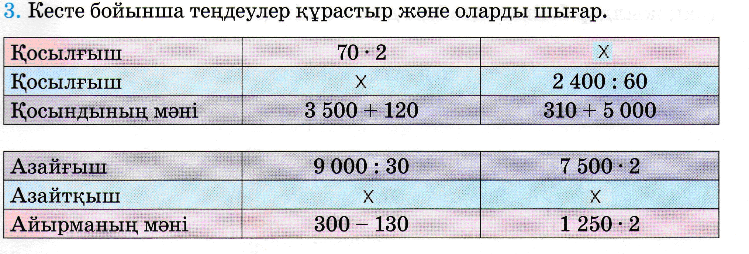 ІІІ. Жаңа сабақ:  Оқулықпен жұмыс: 1-жаттығуда мысалдарды тиімді тәсілмен, әрі тез есептеу.2-жаттығуны екі таңбалы санды екі таңбалы санға бөлу, тексеру.Өздік жұмыс:ІІІ. Жаңа сабақ:  Оқулықпен жұмыс: 1-жаттығуда мысалдарды тиімді тәсілмен, әрі тез есептеу.2-жаттығуны екі таңбалы санды екі таңбалы санға бөлу, тексеру.Өздік жұмыс:ІІІ. Жаңа сабақ:  Оқулықпен жұмыс: 1-жаттығуда мысалдарды тиімді тәсілмен, әрі тез есептеу.2-жаттығуны екі таңбалы санды екі таңбалы санға бөлу, тексеру.Өздік жұмыс:ІІІ. Жаңа сабақ:  Оқулықпен жұмыс: 1-жаттығуда мысалдарды тиімді тәсілмен, әрі тез есептеу.2-жаттығуны екі таңбалы санды екі таңбалы санға бөлу, тексеру.Өздік жұмыс:Ой толғанысЖаңа сабақты пысықтау: №4. Есептерді шығар.№5 а) Тіктөртбұрыштың ауданы  24 см², ұзындығы . Тіктөртбұрыштың периметрін тап және дәптеріңе  сыз.№6. а) Шешуі: 1000:4=250 (м)Жауабы:  балалар  жүгірулері керек.ә) Шешуі: 1000:5=200 м                  200 :20 =10  сЖауабы: Мұрат жүгіруге 10 с жұмсады.№7  Тиімді тәсілмен есепте.Ой толғанысЖаңа сабақты пысықтау: №4. Есептерді шығар.№5 а) Тіктөртбұрыштың ауданы  24 см², ұзындығы . Тіктөртбұрыштың периметрін тап және дәптеріңе  сыз.№6. а) Шешуі: 1000:4=250 (м)Жауабы:  балалар  жүгірулері керек.ә) Шешуі: 1000:5=200 м                  200 :20 =10  сЖауабы: Мұрат жүгіруге 10 с жұмсады.№7  Тиімді тәсілмен есепте.Ой толғанысЖаңа сабақты пысықтау: №4. Есептерді шығар.№5 а) Тіктөртбұрыштың ауданы  24 см², ұзындығы . Тіктөртбұрыштың периметрін тап және дәптеріңе  сыз.№6. а) Шешуі: 1000:4=250 (м)Жауабы:  балалар  жүгірулері керек.ә) Шешуі: 1000:5=200 м                  200 :20 =10  сЖауабы: Мұрат жүгіруге 10 с жұмсады.№7  Тиімді тәсілмен есепте.Ой толғанысЖаңа сабақты пысықтау: №4. Есептерді шығар.№5 а) Тіктөртбұрыштың ауданы  24 см², ұзындығы . Тіктөртбұрыштың периметрін тап және дәптеріңе  сыз.№6. а) Шешуі: 1000:4=250 (м)Жауабы:  балалар  жүгірулері керек.ә) Шешуі: 1000:5=200 м                  200 :20 =10  сЖауабы: Мұрат жүгіруге 10 с жұмсады.№7  Тиімді тәсілмен есепте.Ой толғанысЖаңа сабақты пысықтау: №4. Есептерді шығар.№5 а) Тіктөртбұрыштың ауданы  24 см², ұзындығы . Тіктөртбұрыштың периметрін тап және дәптеріңе  сыз.№6. а) Шешуі: 1000:4=250 (м)Жауабы:  балалар  жүгірулері керек.ә) Шешуі: 1000:5=200 м                  200 :20 =10  сЖауабы: Мұрат жүгіруге 10 с жұмсады.№7  Тиімді тәсілмен есепте.Сабақты бекітуБүгінгі сабақта біз не істедік? Бүгінгі сабақта біз не істедік? Саған қайсы тапсырма қиын болды?Саған қайсы тапсырма қиын болды?Үй тапсырмасы№ 6 б, в №8;  5 бет.       № 6 б, в №8;  5 бет.       Оқушылар күнделіктеріне жазадыОқушылар күнделіктеріне жазады БағалауБүгінгі сабақ ұнады ма?
Өз көңіл күйлерін стикерге жазу.Бүгінгі сабақ ұнады ма?
Өз көңіл күйлерін стикерге жазу.Бағалау парақшасын толтырадыБағалау парақшасын толтырадыКеі байланысБүгінгі сабақ ұнады ма?
Өз көңіл күйлерін стикерге жазу.Бүгінгі сабақ ұнады ма?
Өз көңіл күйлерін стикерге жазу.Бағалау парақшасын толтырадыБағалау парақшасын толтырадыМатематикаУақыты:  27.12.16 ж     Сынып 4 «А» Сынып 4 «А» Г.Каиркулова.Сабақтың тақырыбыӨтілген материалдарды қорытындылау. Өтілген материалдарды қорытындылау. Өтілген материалдарды қорытындылау. Өтілген материалдарды қорытындылау. СілтемеМатематика   оқулығының әдістемесі,ғаламторМатематика   оқулығының әдістемесі,ғаламторМатематика   оқулығының әдістемесі,ғаламторМатематика   оқулығының әдістемесі,ғаламторСабақтың жабдығықосымша тапсырмалар жазылған үлестірмелер, кестелерқосымша тапсырмалар жазылған үлестірмелер, кестелерқосымша тапсырмалар жазылған үлестірмелер, кестелерқосымша тапсырмалар жазылған үлестірмелер, кестелерЖалпы мақсаттарОқыту  нәтижесіӨткен есеп түрлерін шығару қабілетін (түрлі әдістермен) нығайту,оқушылардың есептеу қабілеті мен дағдысын жетілдіру.                                                                                                                                                                                                                             Өткен есеп түрлерін шығару қабілетін (түрлі әдістермен) нығайту,оқушылардың есептеу қабілеті мен дағдысын жетілдіру.                                                                                                                                                                                                                             Өткен есеп түрлерін шығару қабілетін (түрлі әдістермен) нығайту,оқушылардың есептеу қабілеті мен дағдысын жетілдіру.                                                                                                                                                                                                                             Өткен есеп түрлерін шығару қабілетін (түрлі әдістермен) нығайту,оқушылардың есептеу қабілеті мен дағдысын жетілдіру.                                                                                                                                                                                                                             Жалпы мақсаттарОқыту  нәтижесіМұғалімнің әрекетіМұғалімнің әрекетіОқушының әрекетіОқушының әрекетіТопқа бөлуПарталарда суреттер тұрады, оқушылар мұғалімнің үстелінде жатқан суреттерді таңдап, сол сурет орналасқан партаға отырады. Сөйтіп 4 топ құрамыз.  Парталарда суреттер тұрады, оқушылар мұғалімнің үстелінде жатқан суреттерді таңдап, сол сурет орналасқан партаға отырады. Сөйтіп 4 топ құрамыз.  Сол суреттерге байланысты төрт топқа бөлініп отырадыСол суреттерге байланысты төрт топқа бөлініп отырадыЫнтымақтастық атмосферасыКүн жарығын алақанға саламын.Жүрегіме басып ұстай қаламын.Ізгі әрі нәзік, жарық, мейірімді,Болып кетер сонда дереу жан-жағым.Күн жарығын алақанға саламын.Жүрегіме басып ұстай қаламын.Ізгі әрі нәзік, жарық, мейірімді,Болып кетер сонда дереу жан-жағым.Оқушылар бір-біріне жақсы тілек тілеп, сыныпта жақсы ахуал қалыптастырады.Оқушылар бір-біріне жақсы тілек тілеп, сыныпта жақсы ахуал қалыптастырады.Бағалау парақшасымен таныстыруӘр топқа бағалау парағын таратамыз. Онда жалпы бағалау жүйесі мен ұпай көрсеткіштері көрсетілген.Әр топқа бағалау парағын таратамыз. Онда жалпы бағалау жүйесі мен ұпай көрсеткіштері көрсетілген.Оқушылар бағалау нұсқаларымен танысадыОқушылар бағалау нұсқаларымен танысадыҮй тапсырмасын пысықтауБерілген нәтиже шығу үшін, қай санды енгізу керек?.1                        -19                       +10                            :2           :2                          -41                            :1Берілген нәтиже шығу үшін, қай санды енгізу керек?.1                        -19                       +10                            :2           :2                          -41                            :1Берілген нәтиже шығу үшін, қай санды енгізу керек?.1                        -19                       +10                            :2           :2                          -41                            :1Берілген нәтиже шығу үшін, қай санды енгізу керек?.1                        -19                       +10                            :2           :2                          -41                            :1Жаңа сабақ№2 тапсырма Қалдықпен бөлуді орында.                                                                                                                                                   а)123:4=30 ( 7қалдық)            214:7= 30(5 қалдық)                723:6= 120 (5 қалдық)                                                                                                                                                           223:4=55(7 қалдық)  215:7= 30(7 қалдық) 724:6=120 (6 қалдық)                                                                                                                        423:4= 105(7 қалдық) 216:7= 30 (8 қалдық)               725:6=120 (8 қалдық(ә)1 235:10=123.5                        12 216:10=1221.6                              54 725 :100= 547.25                                                                                                                                     2 236:100=22.36                                12 214:100=122.14                          234 723:1 000= 2347.23                                                                                                40 237:100=402.37                            12215:1 000=12.215                          72324:10 000=7.2324№3 есеп. Сыныппен бірге шығару.                                                                                                                                                                           Ү.  Жаңа сабақты пысықтау:№4 есеп                                                                                                                                                                                                                  1.95+66 = 161                                           3. 95-66= 29                                                           5.  66.6=396                                                                            2. 95.6 =  570                                             4. (66+95).6 =966№6 тапсырма Өрнектердің мәнін тап.    №7 тапсырма.Зауыттың бір бригадасы бір жұмыс күнінде (8 сағат) 24 теледидар дайындап шықты.Олар 32 сағат ішінде неше теледидар дайындайды?                                                                                          Шешуі:  (24+8)+32=64                                                                                                                                                                                                                Жауабы:64 теледидар дайындайды.№2 тапсырма Қалдықпен бөлуді орында.                                                                                                                                                   а)123:4=30 ( 7қалдық)            214:7= 30(5 қалдық)                723:6= 120 (5 қалдық)                                                                                                                                                           223:4=55(7 қалдық)  215:7= 30(7 қалдық) 724:6=120 (6 қалдық)                                                                                                                        423:4= 105(7 қалдық) 216:7= 30 (8 қалдық)               725:6=120 (8 қалдық(ә)1 235:10=123.5                        12 216:10=1221.6                              54 725 :100= 547.25                                                                                                                                     2 236:100=22.36                                12 214:100=122.14                          234 723:1 000= 2347.23                                                                                                40 237:100=402.37                            12215:1 000=12.215                          72324:10 000=7.2324№3 есеп. Сыныппен бірге шығару.                                                                                                                                                                           Ү.  Жаңа сабақты пысықтау:№4 есеп                                                                                                                                                                                                                  1.95+66 = 161                                           3. 95-66= 29                                                           5.  66.6=396                                                                            2. 95.6 =  570                                             4. (66+95).6 =966№6 тапсырма Өрнектердің мәнін тап.    №7 тапсырма.Зауыттың бір бригадасы бір жұмыс күнінде (8 сағат) 24 теледидар дайындап шықты.Олар 32 сағат ішінде неше теледидар дайындайды?                                                                                          Шешуі:  (24+8)+32=64                                                                                                                                                                                                                Жауабы:64 теледидар дайындайды.№2 тапсырма Қалдықпен бөлуді орында.                                                                                                                                                   а)123:4=30 ( 7қалдық)            214:7= 30(5 қалдық)                723:6= 120 (5 қалдық)                                                                                                                                                           223:4=55(7 қалдық)  215:7= 30(7 қалдық) 724:6=120 (6 қалдық)                                                                                                                        423:4= 105(7 қалдық) 216:7= 30 (8 қалдық)               725:6=120 (8 қалдық(ә)1 235:10=123.5                        12 216:10=1221.6                              54 725 :100= 547.25                                                                                                                                     2 236:100=22.36                                12 214:100=122.14                          234 723:1 000= 2347.23                                                                                                40 237:100=402.37                            12215:1 000=12.215                          72324:10 000=7.2324№3 есеп. Сыныппен бірге шығару.                                                                                                                                                                           Ү.  Жаңа сабақты пысықтау:№4 есеп                                                                                                                                                                                                                  1.95+66 = 161                                           3. 95-66= 29                                                           5.  66.6=396                                                                            2. 95.6 =  570                                             4. (66+95).6 =966№6 тапсырма Өрнектердің мәнін тап.    №7 тапсырма.Зауыттың бір бригадасы бір жұмыс күнінде (8 сағат) 24 теледидар дайындап шықты.Олар 32 сағат ішінде неше теледидар дайындайды?                                                                                          Шешуі:  (24+8)+32=64                                                                                                                                                                                                                Жауабы:64 теледидар дайындайды.№2 тапсырма Қалдықпен бөлуді орында.                                                                                                                                                   а)123:4=30 ( 7қалдық)            214:7= 30(5 қалдық)                723:6= 120 (5 қалдық)                                                                                                                                                           223:4=55(7 қалдық)  215:7= 30(7 қалдық) 724:6=120 (6 қалдық)                                                                                                                        423:4= 105(7 қалдық) 216:7= 30 (8 қалдық)               725:6=120 (8 қалдық(ә)1 235:10=123.5                        12 216:10=1221.6                              54 725 :100= 547.25                                                                                                                                     2 236:100=22.36                                12 214:100=122.14                          234 723:1 000= 2347.23                                                                                                40 237:100=402.37                            12215:1 000=12.215                          72324:10 000=7.2324№3 есеп. Сыныппен бірге шығару.                                                                                                                                                                           Ү.  Жаңа сабақты пысықтау:№4 есеп                                                                                                                                                                                                                  1.95+66 = 161                                           3. 95-66= 29                                                           5.  66.6=396                                                                            2. 95.6 =  570                                             4. (66+95).6 =966№6 тапсырма Өрнектердің мәнін тап.    №7 тапсырма.Зауыттың бір бригадасы бір жұмыс күнінде (8 сағат) 24 теледидар дайындап шықты.Олар 32 сағат ішінде неше теледидар дайындайды?                                                                                          Шешуі:  (24+8)+32=64                                                                                                                                                                                                                Жауабы:64 теледидар дайындайды.Сергіту сәті«Арива» биі«Арива» биіОқушылар әуенге билеп,сергидіОқушылар әуенге билеп,сергидіШығармашылыққа тапсырма *Түйеқұс 2 аяғымен тұрса 1 пұт тартса,1 аяғымен тұрса неше пұт тартады?
*Бақытжанның 4 ұлы, олардың әрқайсысының туған қарындасы бар.Бақытжанның неше баласы бар?
*Сағат түнгі 10-да жауын жауып тұрса,24 сағаттан кейін күннің жарқырап тұруы мүмкін бе?
*Дорбадағы 10 асықты 10 бала алды.Сонда дорбада 1 асық қалды. Ол қалай?
*марат кешкі сағат 10-да ұйқыға жатты.Ол сағаттың қоңырауын таңғы 9 -ға қойды.Ол неше сағат ұйықтады?
*Сенбіден кейін 2 күннен кейін қай күн келеді?
*Немере атасынан: «Жасың нешеде? „деп сұрады.Атасы егер өзімнің қазіргі жасымның жартысындай уақыт және тағы бір жыл өмір сүрсем, онда маған 100 жас болар еді.Атасының жасы нешеде?
*Үш тауық үш күнде үш жұмыртқа салады.12 тауық 12 күнде қанша жұмыртқа салады?
*Дүйсенбіден кейін 3 күннен кейін қай күн келеді?
*Баспалдақ 15 басқыштан тұрады.Баспалдақтың ортасында тұру үшін нешінші басқышты басу керек? *Түйеқұс 2 аяғымен тұрса 1 пұт тартса,1 аяғымен тұрса неше пұт тартады?
*Бақытжанның 4 ұлы, олардың әрқайсысының туған қарындасы бар.Бақытжанның неше баласы бар?
*Сағат түнгі 10-да жауын жауып тұрса,24 сағаттан кейін күннің жарқырап тұруы мүмкін бе?
*Дорбадағы 10 асықты 10 бала алды.Сонда дорбада 1 асық қалды. Ол қалай?
*марат кешкі сағат 10-да ұйқыға жатты.Ол сағаттың қоңырауын таңғы 9 -ға қойды.Ол неше сағат ұйықтады?
*Сенбіден кейін 2 күннен кейін қай күн келеді?
*Немере атасынан: «Жасың нешеде? „деп сұрады.Атасы егер өзімнің қазіргі жасымның жартысындай уақыт және тағы бір жыл өмір сүрсем, онда маған 100 жас болар еді.Атасының жасы нешеде?
*Үш тауық үш күнде үш жұмыртқа салады.12 тауық 12 күнде қанша жұмыртқа салады?
*Дүйсенбіден кейін 3 күннен кейін қай күн келеді?
*Баспалдақ 15 басқыштан тұрады.Баспалдақтың ортасында тұру үшін нешінші басқышты басу керек? *Түйеқұс 2 аяғымен тұрса 1 пұт тартса,1 аяғымен тұрса неше пұт тартады?
*Бақытжанның 4 ұлы, олардың әрқайсысының туған қарындасы бар.Бақытжанның неше баласы бар?
*Сағат түнгі 10-да жауын жауып тұрса,24 сағаттан кейін күннің жарқырап тұруы мүмкін бе?
*Дорбадағы 10 асықты 10 бала алды.Сонда дорбада 1 асық қалды. Ол қалай?
*марат кешкі сағат 10-да ұйқыға жатты.Ол сағаттың қоңырауын таңғы 9 -ға қойды.Ол неше сағат ұйықтады?
*Сенбіден кейін 2 күннен кейін қай күн келеді?
*Немере атасынан: «Жасың нешеде? „деп сұрады.Атасы егер өзімнің қазіргі жасымның жартысындай уақыт және тағы бір жыл өмір сүрсем, онда маған 100 жас болар еді.Атасының жасы нешеде?
*Үш тауық үш күнде үш жұмыртқа салады.12 тауық 12 күнде қанша жұмыртқа салады?
*Дүйсенбіден кейін 3 күннен кейін қай күн келеді?
*Баспалдақ 15 басқыштан тұрады.Баспалдақтың ортасында тұру үшін нешінші басқышты басу керек? *Түйеқұс 2 аяғымен тұрса 1 пұт тартса,1 аяғымен тұрса неше пұт тартады?
*Бақытжанның 4 ұлы, олардың әрқайсысының туған қарындасы бар.Бақытжанның неше баласы бар?
*Сағат түнгі 10-да жауын жауып тұрса,24 сағаттан кейін күннің жарқырап тұруы мүмкін бе?
*Дорбадағы 10 асықты 10 бала алды.Сонда дорбада 1 асық қалды. Ол қалай?
*марат кешкі сағат 10-да ұйқыға жатты.Ол сағаттың қоңырауын таңғы 9 -ға қойды.Ол неше сағат ұйықтады?
*Сенбіден кейін 2 күннен кейін қай күн келеді?
*Немере атасынан: «Жасың нешеде? „деп сұрады.Атасы егер өзімнің қазіргі жасымның жартысындай уақыт және тағы бір жыл өмір сүрсем, онда маған 100 жас болар еді.Атасының жасы нешеде?
*Үш тауық үш күнде үш жұмыртқа салады.12 тауық 12 күнде қанша жұмыртқа салады?
*Дүйсенбіден кейін 3 күннен кейін қай күн келеді?
*Баспалдақ 15 басқыштан тұрады.Баспалдақтың ортасында тұру үшін нешінші басқышты басу керек?Үй тапсырмасы135 бет 8 есеп135 бет 8 есепОқушылар күнделіктеріне жазадыОқушылар күнделіктеріне жазады БағалауКері байланыс:   «Екі жұлдыз, бір тілек»Кері байланыс:   «Екі жұлдыз, бір тілек»Бағалау парақшасын толтырадыБағалау парақшасын толтырадыМатематикаУақыты:  26.12.16 ж     Сынып 4 «А» Сынып 4 «А» Г.Каиркулова.Сабақтың тақырыбыӨткенді пысықтау.Өткенді пысықтау.Өткенді пысықтау.Өткенді пысықтау.СілтемеМатематика   оқулығының әдістемесі,ғаламторМатематика   оқулығының әдістемесі,ғаламторМатематика   оқулығының әдістемесі,ғаламторМатематика   оқулығының әдістемесі,ғаламторСабақтың жабдығықосымша тапсырмалар жазылған үлестірмелер, кестелерқосымша тапсырмалар жазылған үлестірмелер, кестелерқосымша тапсырмалар жазылған үлестірмелер, кестелерқосымша тапсырмалар жазылған үлестірмелер, кестелерЖалпы мақсаттарОқыту  нәтижесіӨткен есеп түрлерін шығару қабілетін (түрлі әдістермен) нығайту,оқушылардың есептеу қабілеті мен дағдысын жетілдіру.                                                                                                                                                                                                                             Өткен есеп түрлерін шығару қабілетін (түрлі әдістермен) нығайту,оқушылардың есептеу қабілеті мен дағдысын жетілдіру.                                                                                                                                                                                                                             Өткен есеп түрлерін шығару қабілетін (түрлі әдістермен) нығайту,оқушылардың есептеу қабілеті мен дағдысын жетілдіру.                                                                                                                                                                                                                             Өткен есеп түрлерін шығару қабілетін (түрлі әдістермен) нығайту,оқушылардың есептеу қабілеті мен дағдысын жетілдіру.                                                                                                                                                                                                                             Жалпы мақсаттарОқыту  нәтижесіМұғалімнің әрекетіМұғалімнің әрекетіОқушының әрекетіОқушының әрекетіТопқа бөлуПарталарда суреттер тұрады, оқушылар мұғалімнің үстелінде жатқан суреттерді таңдап, сол сурет орналасқан партаға отырады. Сөйтіп 4 топ құрамыз.  Парталарда суреттер тұрады, оқушылар мұғалімнің үстелінде жатқан суреттерді таңдап, сол сурет орналасқан партаға отырады. Сөйтіп 4 топ құрамыз.  Сол суреттерге байланысты төрт топқа бөлініп отырадыСол суреттерге байланысты төрт топқа бөлініп отырадыЫнтымақтастық атмосферасыКүн жарығын алақанға саламын.Жүрегіме басып ұстай қаламын.Ізгі әрі нәзік, жарық, мейірімді,Болып кетер сонда дереу жан-жағым.Күн жарығын алақанға саламын.Жүрегіме басып ұстай қаламын.Ізгі әрі нәзік, жарық, мейірімді,Болып кетер сонда дереу жан-жағым.Оқушылар бір-біріне жақсы тілек тілеп, сыныпта жақсы ахуал қалыптастырады.Оқушылар бір-біріне жақсы тілек тілеп, сыныпта жақсы ахуал қалыптастырады.Бағалау парақшасымен таныстыруӘр топқа бағалау парағын таратамыз. Онда жалпы бағалау жүйесі мен ұпай көрсеткіштері көрсетілген.Әр топқа бағалау парағын таратамыз. Онда жалпы бағалау жүйесі мен ұпай көрсеткіштері көрсетілген.Оқушылар бағалау нұсқаларымен танысадыОқушылар бағалау нұсқаларымен танысадыҮй тапсырмасын пысықтау8 есеп.132 бет.                                                                                                                                                                                    8 есеп.132 бет.                                                                                                                                                                                    8 есеп.132 бет.                                                                                                                                                                                    8 есеп.132 бет.                                                                                                                                                                                    Жаңа сабақ: №1 есеп                                                                                                                                                                          № 2 есеп.Кестені толтыр.№3 Есеп  а) Шешуі:   (7.21)+294=441             Жауабы:441 вагон қажет.                                                                                                                                                                                                                                                              № 5 есеп. Шеңберлердің центірлерін сыз.                                                                                                                                                                                                   Ү.  Сабақты пысықтау:                                                                                                                                                                                                                                                                                                                                                                                                                №6 есеп                                                                                                                                                                                                                                                                    319+х=10.52                                                                                                                                                                                                     319+х=520                                                                                                                                                                                          х=520-319                                                                                                                                                                                                                       х=201                                                                                                                                                                                                         319+201=10.52                                                                                                                                                                                             520=520                                                                                                                                                                                                                                                                                                             №8 Тиісті амал таңбалары мен жақшаны қой.                                                                                                                                                                           : №1 есеп                                                                                                                                                                          № 2 есеп.Кестені толтыр.№3 Есеп  а) Шешуі:   (7.21)+294=441             Жауабы:441 вагон қажет.                                                                                                                                                                                                                                                              № 5 есеп. Шеңберлердің центірлерін сыз.                                                                                                                                                                                                   Ү.  Сабақты пысықтау:                                                                                                                                                                                                                                                                                                                                                                                                                №6 есеп                                                                                                                                                                                                                                                                    319+х=10.52                                                                                                                                                                                                     319+х=520                                                                                                                                                                                          х=520-319                                                                                                                                                                                                                       х=201                                                                                                                                                                                                         319+201=10.52                                                                                                                                                                                             520=520                                                                                                                                                                                                                                                                                                             №8 Тиісті амал таңбалары мен жақшаны қой.                                                                                                                                                                           : №1 есеп                                                                                                                                                                          № 2 есеп.Кестені толтыр.№3 Есеп  а) Шешуі:   (7.21)+294=441             Жауабы:441 вагон қажет.                                                                                                                                                                                                                                                              № 5 есеп. Шеңберлердің центірлерін сыз.                                                                                                                                                                                                   Ү.  Сабақты пысықтау:                                                                                                                                                                                                                                                                                                                                                                                                                №6 есеп                                                                                                                                                                                                                                                                    319+х=10.52                                                                                                                                                                                                     319+х=520                                                                                                                                                                                          х=520-319                                                                                                                                                                                                                       х=201                                                                                                                                                                                                         319+201=10.52                                                                                                                                                                                             520=520                                                                                                                                                                                                                                                                                                             №8 Тиісті амал таңбалары мен жақшаны қой.                                                                                                                                                                           : №1 есеп                                                                                                                                                                          № 2 есеп.Кестені толтыр.№3 Есеп  а) Шешуі:   (7.21)+294=441             Жауабы:441 вагон қажет.                                                                                                                                                                                                                                                              № 5 есеп. Шеңберлердің центірлерін сыз.                                                                                                                                                                                                   Ү.  Сабақты пысықтау:                                                                                                                                                                                                                                                                                                                                                                                                                №6 есеп                                                                                                                                                                                                                                                                    319+х=10.52                                                                                                                                                                                                     319+х=520                                                                                                                                                                                          х=520-319                                                                                                                                                                                                                       х=201                                                                                                                                                                                                         319+201=10.52                                                                                                                                                                                             520=520                                                                                                                                                                                                                                                                                                             №8 Тиісті амал таңбалары мен жақшаны қой.                                                                                                                                                                           Сергіту сәті«Матафата» биі«Матафата» биіОқушылар әуенге билеп,сергидіОқушылар әуенге билеп,сергидіШығармашылыққа тапсырма *Екі адам шахматты 2 сағат ойнады.Бір адам неше сағат ойнайды?
*Қос ат жегілген арба 40 шақырым жүрді.Бір ат неше шақырым жүрді?
*4 жұмыртқа 4 минут піссе, бір жұмыртқа неше минут піседі?
*2 кг мақта ауыр ма, 2кг темір ауыр ма?
*Алмұрт алмадан ауыр, ал алма шабдалыдан ауыр.Қайсысы ауыр алмұрт па әлде шабдалы ма?
*Бір айда 5 жексенбі бола ма?
*Үш ат жегілген арба 30 км жүрді.Бір аттың жылдамдығы қандай?
*Алдында 1, артында 2, алдында 2, біреуі екеуінің арасында және үшеуі бір қатарда қаз ұшып келеді.Барлығы неше қаз?
*Сиыр 4 аяғымен тұрса 200 кг,2 аяғымен тұрса неше кг болады?
*Ұзындығы 10 метр жіпті әр бөлігі 2 метр болу үшін неше рет қию керек7
*Үш қыз бір сыныпта оқиды.Айгүл, Гүлназ, Айнаш.Айгүл Гүлназдан үлкен, Гүлназ Айнаштан үлкен.Кім сонда үлкені? *Екі адам шахматты 2 сағат ойнады.Бір адам неше сағат ойнайды?
*Қос ат жегілген арба 40 шақырым жүрді.Бір ат неше шақырым жүрді?
*4 жұмыртқа 4 минут піссе, бір жұмыртқа неше минут піседі?
*2 кг мақта ауыр ма, 2кг темір ауыр ма?
*Алмұрт алмадан ауыр, ал алма шабдалыдан ауыр.Қайсысы ауыр алмұрт па әлде шабдалы ма?
*Бір айда 5 жексенбі бола ма?
*Үш ат жегілген арба 30 км жүрді.Бір аттың жылдамдығы қандай?
*Алдында 1, артында 2, алдында 2, біреуі екеуінің арасында және үшеуі бір қатарда қаз ұшып келеді.Барлығы неше қаз?
*Сиыр 4 аяғымен тұрса 200 кг,2 аяғымен тұрса неше кг болады?
*Ұзындығы 10 метр жіпті әр бөлігі 2 метр болу үшін неше рет қию керек7
*Үш қыз бір сыныпта оқиды.Айгүл, Гүлназ, Айнаш.Айгүл Гүлназдан үлкен, Гүлназ Айнаштан үлкен.Кім сонда үлкені? *Екі адам шахматты 2 сағат ойнады.Бір адам неше сағат ойнайды?
*Қос ат жегілген арба 40 шақырым жүрді.Бір ат неше шақырым жүрді?
*4 жұмыртқа 4 минут піссе, бір жұмыртқа неше минут піседі?
*2 кг мақта ауыр ма, 2кг темір ауыр ма?
*Алмұрт алмадан ауыр, ал алма шабдалыдан ауыр.Қайсысы ауыр алмұрт па әлде шабдалы ма?
*Бір айда 5 жексенбі бола ма?
*Үш ат жегілген арба 30 км жүрді.Бір аттың жылдамдығы қандай?
*Алдында 1, артында 2, алдында 2, біреуі екеуінің арасында және үшеуі бір қатарда қаз ұшып келеді.Барлығы неше қаз?
*Сиыр 4 аяғымен тұрса 200 кг,2 аяғымен тұрса неше кг болады?
*Ұзындығы 10 метр жіпті әр бөлігі 2 метр болу үшін неше рет қию керек7
*Үш қыз бір сыныпта оқиды.Айгүл, Гүлназ, Айнаш.Айгүл Гүлназдан үлкен, Гүлназ Айнаштан үлкен.Кім сонда үлкені? *Екі адам шахматты 2 сағат ойнады.Бір адам неше сағат ойнайды?
*Қос ат жегілген арба 40 шақырым жүрді.Бір ат неше шақырым жүрді?
*4 жұмыртқа 4 минут піссе, бір жұмыртқа неше минут піседі?
*2 кг мақта ауыр ма, 2кг темір ауыр ма?
*Алмұрт алмадан ауыр, ал алма шабдалыдан ауыр.Қайсысы ауыр алмұрт па әлде шабдалы ма?
*Бір айда 5 жексенбі бола ма?
*Үш ат жегілген арба 30 км жүрді.Бір аттың жылдамдығы қандай?
*Алдында 1, артында 2, алдында 2, біреуі екеуінің арасында және үшеуі бір қатарда қаз ұшып келеді.Барлығы неше қаз?
*Сиыр 4 аяғымен тұрса 200 кг,2 аяғымен тұрса неше кг болады?
*Ұзындығы 10 метр жіпті әр бөлігі 2 метр болу үшін неше рет қию керек7
*Үш қыз бір сыныпта оқиды.Айгүл, Гүлназ, Айнаш.Айгүл Гүлназдан үлкен, Гүлназ Айнаштан үлкен.Кім сонда үлкені?Үй тапсырмасы7 есеп 175 бет.     7 есеп 175 бет.     Оқушылар күнделіктеріне жазадыОқушылар күнделіктеріне жазады БағалауКері байланыс:   «Екі жұлдыз, бір тілек»Кері байланыс:   «Екі жұлдыз, бір тілек»Бағалау парақшасын толтырадыБағалау парақшасын толтырадыМатематикаУақыты:  24.12.16 ж     Сынып 4 «А» Сынып 4 «А» Г.Каиркулова.Сабақтың тақырыбыБақылау жұмысы № 5.Бақылау жұмысы № 5.Бақылау жұмысы № 5.Бақылау жұмысы № 5.СілтемеМатематика   оқулығының әдістемесі,ғаламторМатематика   оқулығының әдістемесі,ғаламторМатематика   оқулығының әдістемесі,ғаламторМатематика   оқулығының әдістемесі,ғаламторСабақтың жабдығықосымша тапсырмалар жазылған үлестірмелер, кестелерқосымша тапсырмалар жазылған үлестірмелер, кестелерқосымша тапсырмалар жазылған үлестірмелер, кестелерқосымша тапсырмалар жазылған үлестірмелер, кестелерЖалпы мақсаттарОқыту  нәтижесіКөп таңбалы сандарды бір таңбалы сандарға жазбаша көбейту және бөлу алгоритмі туралы білімдерін бақылау; теңдеудің көмегімен есеп шығара алу; әрбір шаманың өтілген тірліктері арасындағы қатынастарды білу; есепті шығару кезінде алған білімдерін пайдалана білу; тіктөртбұрыштың ауданы мен периметрін есептеу. Көп таңбалы сандарды бір таңбалы сандарға жазбаша көбейту және бөлу алгоритмі туралы білімдерін бақылау; теңдеудің көмегімен есеп шығара алу; әрбір шаманың өтілген тірліктері арасындағы қатынастарды білу; есепті шығару кезінде алған білімдерін пайдалана білу; тіктөртбұрыштың ауданы мен периметрін есептеу. Көп таңбалы сандарды бір таңбалы сандарға жазбаша көбейту және бөлу алгоритмі туралы білімдерін бақылау; теңдеудің көмегімен есеп шығара алу; әрбір шаманың өтілген тірліктері арасындағы қатынастарды білу; есепті шығару кезінде алған білімдерін пайдалана білу; тіктөртбұрыштың ауданы мен периметрін есептеу. Көп таңбалы сандарды бір таңбалы сандарға жазбаша көбейту және бөлу алгоритмі туралы білімдерін бақылау; теңдеудің көмегімен есеп шығара алу; әрбір шаманың өтілген тірліктері арасындағы қатынастарды білу; есепті шығару кезінде алған білімдерін пайдалана білу; тіктөртбұрыштың ауданы мен периметрін есептеу. Жалпы мақсаттарОқыту  нәтижесіМұғалімнің әрекетіМұғалімнің әрекетіОқушының әрекетіОқушының әрекетіТопқа бөлуПарталарда суреттер тұрады, оқушылар мұғалімнің үстелінде жатқан суреттерді таңдап, сол сурет орналасқан партаға отырады. Сөйтіп 4 топ құрамыз.  Парталарда суреттер тұрады, оқушылар мұғалімнің үстелінде жатқан суреттерді таңдап, сол сурет орналасқан партаға отырады. Сөйтіп 4 топ құрамыз.  Сол суреттерге байланысты төрт топқа бөлініп отырадыСол суреттерге байланысты төрт топқа бөлініп отырадыЫнтымақтастық атмосферасыКүнге қолдарыңды созыңдар. Күннің жомарт сәулелері ананың нәзік алақанындай аялайды, сипалайды, жылытады.Сиқырлы күн барлық өкпе мен мұңды ерітіп жібереді. Жүрегімізді жылу мен махаббатқа толтырады.Күнге қолдарыңды созыңдар. Күннің жомарт сәулелері ананың нәзік алақанындай аялайды, сипалайды, жылытады.Сиқырлы күн барлық өкпе мен мұңды ерітіп жібереді. Жүрегімізді жылу мен махаббатқа толтырады.Оқушылар бір-біріне жақсы тілек тілеп, сыныпта жақсы ахуал қалыптастырады.Оқушылар бір-біріне жақсы тілек тілеп, сыныпта жақсы ахуал қалыптастырады.Бағалау парақшасымен таныстыруӘр топқа бағалау парағын таратамыз. Онда жалпы бағалау жүйесі мен ұпай көрсеткіштері көрсетілген.Әр топқа бағалау парағын таратамыз. Онда жалпы бағалау жүйесі мен ұпай көрсеткіштері көрсетілген.Оқушылар бағалау нұсқаларымен танысадыОқушылар бағалау нұсқаларымен танысадыЖаңа сабақІ нұсқаЕсепті теңдеу арқылы шығар.Турист бірнеше километр жаяу жүрді, содан кейін автобуспен  және пайызбен  жүрді. Бүкіл жол 375 км-ді құрайтын болса, онда турист неше километр жерді жаяу жүріп өтті?Есептеуді орында.6 093 · 4			5 436 : 6		102 365 – 85 963Теңдеулерді шешх · 5 = 375 000		540 900 : х = 3 809 – 3 800Өрнектің мәнін тап.244 200 : 600 – 200 + 6 020 : 70Тіктөртбұрыш сыз, оның периметрі мен ауданын есепте. Тіктөртбұрыштың ені , ал ұзындығы  артық.ІІ нұсқаЕсепті теңдеу құру арқылы шығар.1250 теңгеге бауырсақ және 100 теңгеден бірнеші болмұздақ сатып алынды. Осының бәріне 2 050 теңге төленді. Неше балмұздақ сатып алынды?Есепте.6093 · 4			3 248 : 8		78 536 + 36 589Теңдеулерді шеш.12 000 + х · 5 = 12 455				54 : х + 11 = 38Өрнектің мәнін тап.(65 784 · - 32 568) + 2 564 : 2Тіктөртбұрыш сыз және оның периметрі мен ауданын есепте. Тіктөртбұрыштың ені , ал ұзындығы одан 2 есе артық.І нұсқаЕсепті теңдеу арқылы шығар.Турист бірнеше километр жаяу жүрді, содан кейін автобуспен  және пайызбен  жүрді. Бүкіл жол 375 км-ді құрайтын болса, онда турист неше километр жерді жаяу жүріп өтті?Есептеуді орында.6 093 · 4			5 436 : 6		102 365 – 85 963Теңдеулерді шешх · 5 = 375 000		540 900 : х = 3 809 – 3 800Өрнектің мәнін тап.244 200 : 600 – 200 + 6 020 : 70Тіктөртбұрыш сыз, оның периметрі мен ауданын есепте. Тіктөртбұрыштың ені , ал ұзындығы  артық.ІІ нұсқаЕсепті теңдеу құру арқылы шығар.1250 теңгеге бауырсақ және 100 теңгеден бірнеші болмұздақ сатып алынды. Осының бәріне 2 050 теңге төленді. Неше балмұздақ сатып алынды?Есепте.6093 · 4			3 248 : 8		78 536 + 36 589Теңдеулерді шеш.12 000 + х · 5 = 12 455				54 : х + 11 = 38Өрнектің мәнін тап.(65 784 · - 32 568) + 2 564 : 2Тіктөртбұрыш сыз және оның периметрі мен ауданын есепте. Тіктөртбұрыштың ені , ал ұзындығы одан 2 есе артық.І нұсқаЕсепті теңдеу арқылы шығар.Турист бірнеше километр жаяу жүрді, содан кейін автобуспен  және пайызбен  жүрді. Бүкіл жол 375 км-ді құрайтын болса, онда турист неше километр жерді жаяу жүріп өтті?Есептеуді орында.6 093 · 4			5 436 : 6		102 365 – 85 963Теңдеулерді шешх · 5 = 375 000		540 900 : х = 3 809 – 3 800Өрнектің мәнін тап.244 200 : 600 – 200 + 6 020 : 70Тіктөртбұрыш сыз, оның периметрі мен ауданын есепте. Тіктөртбұрыштың ені , ал ұзындығы  артық.ІІ нұсқаЕсепті теңдеу құру арқылы шығар.1250 теңгеге бауырсақ және 100 теңгеден бірнеші болмұздақ сатып алынды. Осының бәріне 2 050 теңге төленді. Неше балмұздақ сатып алынды?Есепте.6093 · 4			3 248 : 8		78 536 + 36 589Теңдеулерді шеш.12 000 + х · 5 = 12 455				54 : х + 11 = 38Өрнектің мәнін тап.(65 784 · - 32 568) + 2 564 : 2Тіктөртбұрыш сыз және оның периметрі мен ауданын есепте. Тіктөртбұрыштың ені , ал ұзындығы одан 2 есе артық.І нұсқаЕсепті теңдеу арқылы шығар.Турист бірнеше километр жаяу жүрді, содан кейін автобуспен  және пайызбен  жүрді. Бүкіл жол 375 км-ді құрайтын болса, онда турист неше километр жерді жаяу жүріп өтті?Есептеуді орында.6 093 · 4			5 436 : 6		102 365 – 85 963Теңдеулерді шешх · 5 = 375 000		540 900 : х = 3 809 – 3 800Өрнектің мәнін тап.244 200 : 600 – 200 + 6 020 : 70Тіктөртбұрыш сыз, оның периметрі мен ауданын есепте. Тіктөртбұрыштың ені , ал ұзындығы  артық.ІІ нұсқаЕсепті теңдеу құру арқылы шығар.1250 теңгеге бауырсақ және 100 теңгеден бірнеші болмұздақ сатып алынды. Осының бәріне 2 050 теңге төленді. Неше балмұздақ сатып алынды?Есепте.6093 · 4			3 248 : 8		78 536 + 36 589Теңдеулерді шеш.12 000 + х · 5 = 12 455				54 : х + 11 = 38Өрнектің мәнін тап.(65 784 · - 32 568) + 2 564 : 2Тіктөртбұрыш сыз және оның периметрі мен ауданын есепте. Тіктөртбұрыштың ені , ал ұзындығы одан 2 есе артық.Сергіту сәті«Қаражорға» биі«Қаражорға» биіОқушылар әуенге билеп,сергидіОқушылар әуенге билеп,сергидіШығармашылыққа тапсырмаҮш лампаБір бөлмеде 3 лампа бар, ал бұлардың қосқышы (включатель) басқа бөлмеде. Лампалардың барлығы сөнік тұр. Лампалар тұрған бөлмеге бір рет қана баруға болады. Қай қосқыш қай лампаға тиесілі екенін бір рет қана барып келіп қалай анықтауға болады?Әуелі бір қосқышты басып, 5 минуттай күткеннен соң оны сөндіріп басқа қосқышты басамыз. Бөлмеге келгенде сөніп тұрған бірақ ыстық лампа әуелгі қосып өшірген бірінші қосқышқа тиесілі. Жанып тұрған лампа екінші қосқышқа, ал сөніп суық болып тұрған лампа еш тимеген үшінші қосқышқа тиесілі. Үш лампаБір бөлмеде 3 лампа бар, ал бұлардың қосқышы (включатель) басқа бөлмеде. Лампалардың барлығы сөнік тұр. Лампалар тұрған бөлмеге бір рет қана баруға болады. Қай қосқыш қай лампаға тиесілі екенін бір рет қана барып келіп қалай анықтауға болады?Әуелі бір қосқышты басып, 5 минуттай күткеннен соң оны сөндіріп басқа қосқышты басамыз. Бөлмеге келгенде сөніп тұрған бірақ ыстық лампа әуелгі қосып өшірген бірінші қосқышқа тиесілі. Жанып тұрған лампа екінші қосқышқа, ал сөніп суық болып тұрған лампа еш тимеген үшінші қосқышқа тиесілі. Үш лампаБір бөлмеде 3 лампа бар, ал бұлардың қосқышы (включатель) басқа бөлмеде. Лампалардың барлығы сөнік тұр. Лампалар тұрған бөлмеге бір рет қана баруға болады. Қай қосқыш қай лампаға тиесілі екенін бір рет қана барып келіп қалай анықтауға болады?Әуелі бір қосқышты басып, 5 минуттай күткеннен соң оны сөндіріп басқа қосқышты басамыз. Бөлмеге келгенде сөніп тұрған бірақ ыстық лампа әуелгі қосып өшірген бірінші қосқышқа тиесілі. Жанып тұрған лампа екінші қосқышқа, ал сөніп суық болып тұрған лампа еш тимеген үшінші қосқышқа тиесілі. Үш лампаБір бөлмеде 3 лампа бар, ал бұлардың қосқышы (включатель) басқа бөлмеде. Лампалардың барлығы сөнік тұр. Лампалар тұрған бөлмеге бір рет қана баруға болады. Қай қосқыш қай лампаға тиесілі екенін бір рет қана барып келіп қалай анықтауға болады?Әуелі бір қосқышты басып, 5 минуттай күткеннен соң оны сөндіріп басқа қосқышты басамыз. Бөлмеге келгенде сөніп тұрған бірақ ыстық лампа әуелгі қосып өшірген бірінші қосқышқа тиесілі. Жанып тұрған лампа екінші қосқышқа, ал сөніп суық болып тұрған лампа еш тимеген үшінші қосқышқа тиесілі. Үй тапсырмасыҚайталауҚайталауОқушылар күнделіктеріне жазадыОқушылар күнделіктеріне жазады БағалауКері байланыс :«Екі жұлдыз, бір тілек»Кері байланыс :«Екі жұлдыз, бір тілек»Бағалау парақшасын толтырадыБағалау парақшасын толтырадыМатематикаУақыты:  22.12.16 ж     Сынып 4 «А» Сынып 4 «А» Г.Каиркулова.Сабақтың тақырыбыПропорционал бөлуге берілген есептер.   Пропорционал бөлуге берілген есептер.   Пропорционал бөлуге берілген есептер.   Пропорционал бөлуге берілген есептер.   СілтемеМатематика   оқулығының әдістемесі,ғаламторМатематика   оқулығының әдістемесі,ғаламторМатематика   оқулығының әдістемесі,ғаламторМатематика   оқулығының әдістемесі,ғаламторСабақтың жабдығықосымша тапсырмалар жазылған үлестірмелер, кестелерқосымша тапсырмалар жазылған үлестірмелер, кестелерқосымша тапсырмалар жазылған үлестірмелер, кестелерқосымша тапсырмалар жазылған үлестірмелер, кестелерЖалпы мақсаттарОқыту  нәтижесіОқушыларды есептің жаңа түрімен таныстыру,оқушылардың есептеу дағдысын жетілдіру.                                                                                                                                                                                                                             Оқушыларды есептің жаңа түрімен таныстыру,оқушылардың есептеу дағдысын жетілдіру.                                                                                                                                                                                                                             Оқушыларды есептің жаңа түрімен таныстыру,оқушылардың есептеу дағдысын жетілдіру.                                                                                                                                                                                                                             Оқушыларды есептің жаңа түрімен таныстыру,оқушылардың есептеу дағдысын жетілдіру.                                                                                                                                                                                                                             Жалпы мақсаттарОқыту  нәтижесіМұғалімнің әрекетіМұғалімнің әрекетіОқушының әрекетіОқушының әрекетіТопқа бөлуПарталарда суреттер тұрады, оқушылар мұғалімнің үстелінде жатқан суреттерді таңдап, сол сурет орналасқан партаға отырады. Сөйтіп 4 топ құрамыз.  Парталарда суреттер тұрады, оқушылар мұғалімнің үстелінде жатқан суреттерді таңдап, сол сурет орналасқан партаға отырады. Сөйтіп 4 топ құрамыз.  Сол суреттерге байланысты төрт топқа бөлініп отырадыСол суреттерге байланысты төрт топқа бөлініп отырадыЫнтымақтастық атмосферасыКүн жарығын алақанға саламын.Жүрегіме басып ұстай қаламын.Ізгі әрі нәзік, жарық, мейірімді,Болып кетер сонда дереу жан-жағым.Күн жарығын алақанға саламын.Жүрегіме басып ұстай қаламын.Ізгі әрі нәзік, жарық, мейірімді,Болып кетер сонда дереу жан-жағым.Оқушылар бір-біріне жақсы тілек тілеп, сыныпта жақсы ахуал қалыптастырады.Оқушылар бір-біріне жақсы тілек тілеп, сыныпта жақсы ахуал қалыптастырады.Бағалау парақшасымен таныстыруӘр топқа бағалау парағын таратамыз. Онда жалпы бағалау жүйесі мен ұпай көрсеткіштері көрсетілген.Әр топқа бағалау парағын таратамыз. Онда жалпы бағалау жүйесі мен ұпай көрсеткіштері көрсетілген.Оқушылар бағалау нұсқаларымен танысадыОқушылар бағалау нұсқаларымен танысадыҮй тапсырмасын пысықтауКестенітолтыр.Кестенітолтыр.Кестенітолтыр.Кестенітолтыр.Жаңа сабақ№1 тапсырма Берілген сандардың арасынан:                                                                                                                                                    -2 ге бөлінетін сандар      -3 ке бөлінетін сандарды тап.                                                                                                                                                                         2-3 есеп Өзіндік жұмыс ретінде орындау.                                                                                                                                                                                   №4 Шешуі;                                                                                                                                                                                                    Жауабы:                                                                                                                                                                                                                                     №6 есеп. Дөңгелектердің өлшемдері бірдей. Дөңгелектердің диаметрі мен радиусын тап.                                                                                                                                                                                                                                             4 смІ№7 тапсырма.                                                                                                                                                                                                                   30:3=10  Әр бөліктің ұзындығы .                                                                                                                                                                   №1 тапсырма Берілген сандардың арасынан:                                                                                                                                                    -2 ге бөлінетін сандар      -3 ке бөлінетін сандарды тап.                                                                                                                                                                         2-3 есеп Өзіндік жұмыс ретінде орындау.                                                                                                                                                                                   №4 Шешуі;                                                                                                                                                                                                    Жауабы:                                                                                                                                                                                                                                     №6 есеп. Дөңгелектердің өлшемдері бірдей. Дөңгелектердің диаметрі мен радиусын тап.                                                                                                                                                                                                                                             4 смІ№7 тапсырма.                                                                                                                                                                                                                   30:3=10  Әр бөліктің ұзындығы .                                                                                                                                                                   №1 тапсырма Берілген сандардың арасынан:                                                                                                                                                    -2 ге бөлінетін сандар      -3 ке бөлінетін сандарды тап.                                                                                                                                                                         2-3 есеп Өзіндік жұмыс ретінде орындау.                                                                                                                                                                                   №4 Шешуі;                                                                                                                                                                                                    Жауабы:                                                                                                                                                                                                                                     №6 есеп. Дөңгелектердің өлшемдері бірдей. Дөңгелектердің диаметрі мен радиусын тап.                                                                                                                                                                                                                                             4 смІ№7 тапсырма.                                                                                                                                                                                                                   30:3=10  Әр бөліктің ұзындығы .                                                                                                                                                                   №1 тапсырма Берілген сандардың арасынан:                                                                                                                                                    -2 ге бөлінетін сандар      -3 ке бөлінетін сандарды тап.                                                                                                                                                                         2-3 есеп Өзіндік жұмыс ретінде орындау.                                                                                                                                                                                   №4 Шешуі;                                                                                                                                                                                                    Жауабы:                                                                                                                                                                                                                                     №6 есеп. Дөңгелектердің өлшемдері бірдей. Дөңгелектердің диаметрі мен радиусын тап.                                                                                                                                                                                                                                             4 смІ№7 тапсырма.                                                                                                                                                                                                                   30:3=10  Әр бөліктің ұзындығы .                                                                                                                                                                   Сергіту сәті«Қаражорға» биі«Қаражорға» биіОқушылар әуенге билеп,сергидіОқушылар әуенге билеп,сергидіШығармашылыққа тапсырма 100 шөжек, 100 кг бидайды 100 күнде жейтін болса, 10 шөжек, 10 күнде қанша кг бидай жейді? 1 кг 100 шөжек, 100 кг бидайды 100 күнде жейтін болса, 10 шөжек, 10 күнде қанша кг бидай жейді? 1 кг 100 шөжек, 100 кг бидайды 100 күнде жейтін болса, 10 шөжек, 10 күнде қанша кг бидай жейді? 1 кг 100 шөжек, 100 кг бидайды 100 күнде жейтін болса, 10 шөжек, 10 күнде қанша кг бидай жейді? 1 кгҮй тапсырмасы№8 есеп 131 бет.№8 есеп 131 бет.Оқушылар күнделіктеріне жазадыОқушылар күнделіктеріне жазады БағалауКері байланыс:   «Екі жұлдыз, бір тілек»Кері байланыс:   «Екі жұлдыз, бір тілек»Бағалау парақшасын толтырадыБағалау парақшасын толтырадыКеі байланысКері байланыс:   «Екі жұлдыз, бір тілек»Кері байланыс:   «Екі жұлдыз, бір тілек»Бағалау парақшасын толтырадыБағалау парақшасын толтырадыМатематикаУақыты:  21.12.16 ж     Сынып 4 «А» Сынып 4 «А» Сынып 4 «А» Г.Каиркулова.Сабақтың тақырыбыӨткенді пысықтау    Өткенді пысықтау    Өткенді пысықтау    Өткенді пысықтау    Өткенді пысықтау    СілтемеМатематика   оқулығының әдістемесі,ғаламторМатематика   оқулығының әдістемесі,ғаламторМатематика   оқулығының әдістемесі,ғаламторМатематика   оқулығының әдістемесі,ғаламторМатематика   оқулығының әдістемесі,ғаламторСабақтың жабдығықосымша тапсырмалар жазылған үлестірмелер, кестелерқосымша тапсырмалар жазылған үлестірмелер, кестелерқосымша тапсырмалар жазылған үлестірмелер, кестелерқосымша тапсырмалар жазылған үлестірмелер, кестелерқосымша тапсырмалар жазылған үлестірмелер, кестелерЖалпы мақсаттарОқыту  нәтижесіБалалардың білім,білік,дағдыларын бақылау,түзету жұмыстарын жүргізу.Балалардың білім,білік,дағдыларын бақылау,түзету жұмыстарын жүргізу.Балалардың білім,білік,дағдыларын бақылау,түзету жұмыстарын жүргізу.Балалардың білім,білік,дағдыларын бақылау,түзету жұмыстарын жүргізу.Балалардың білім,білік,дағдыларын бақылау,түзету жұмыстарын жүргізу.Жалпы мақсаттарОқыту  нәтижесіМұғалімнің әрекетіМұғалімнің әрекетіОқушының әрекетіОқушының әрекетіОқушының әрекетіТопқа бөлуПарталарда суреттер тұрады, оқушылар мұғалімнің үстелінде жатқан суреттерді таңдап, сол сурет орналасқан партаға отырады. Сөйтіп 4 топ құрамыз.  Парталарда суреттер тұрады, оқушылар мұғалімнің үстелінде жатқан суреттерді таңдап, сол сурет орналасқан партаға отырады. Сөйтіп 4 топ құрамыз.  Сол суреттерге байланысты төрт топқа бөлініп отырадыСол суреттерге байланысты төрт топқа бөлініп отырадыСол суреттерге байланысты төрт топқа бөлініп отырадыЫнтымақтастық атмосферасыКүн жарығын алақанға саламын.Жүрегіме басып ұстай қаламын.Ізгі әрі нәзік, жарық, мейірімді,Болып кетер сонда дереу жан-жағым.Күн жарығын алақанға саламын.Жүрегіме басып ұстай қаламын.Ізгі әрі нәзік, жарық, мейірімді,Болып кетер сонда дереу жан-жағым.Оқушылар бір-біріне жақсы тілек тілеп, сыныпта жақсы ахуал қалыптастырады.Оқушылар бір-біріне жақсы тілек тілеп, сыныпта жақсы ахуал қалыптастырады.Оқушылар бір-біріне жақсы тілек тілеп, сыныпта жақсы ахуал қалыптастырады.Бағалау парақшасымен таныстыруӘр топқа бағалау парағын таратамыз. Онда жалпы бағалау жүйесі мен ұпай көрсеткіштері көрсетілген.Әр топқа бағалау парағын таратамыз. Онда жалпы бағалау жүйесі мен ұпай көрсеткіштері көрсетілген.Оқушылар бағалау нұсқаларымен танысадыОқушылар бағалау нұсқаларымен танысадыОқушылар бағалау нұсқаларымен танысадыҮй тапсырмасын пысықтауКестені толтыр.Кестені толтыр.Кестені толтыр.Кестені толтыр.Кестені толтыр.Жаңа сабақ№1 тапсырма№2 тапсырма Есепті шығар.   12630*70=884100      10870*80=869600     1300*90=117000960180:60=16003       378060:30=12602      602070:70=8601547240:40=13681       803040:80=10038                                                                                                                                                    №3 тапсырма                                                                                                                                                                                           а) Егер ұшақ 695 км/сағ жылдамдықпен 6 сағат ұшатын болса,онда ол қандай арақашықтықты ұшып өтеді?                                                                                                                                                                                                                                            А) 695*6=4170 км                                                                                                                                                                                                                         ә)  3800:40= 95 км/саг  б) 700*6:7*=600км/саг                                                                                                                                                                                                                                                            №4 Есептерді шығар.        А) Бер:Үлкен зал- 36 қатар-? Орын    240 ор.артықКіші зал-28 қатар- ? орын      Шешуі:   1)   36-28=8       2)  240:8=30        3) 36*30=10804)  28*30=840  Жауабы:        Үлкен зал-1080 ор; кіші зал-840 орын.Ә)   1) 150-100=50      2) 50:2=25       3)  150:25=6 рет4)   100:25=4 рет                                                                                                                                                                                                                 №5 Есептің сызбасын толықтыр.800-Х=100*5800-X=500X=800-500X=300 №7 .Теңдеулерді шеш.                                                                                                                                                                12 000* Х=24 000                                                                                                                                                                                                                                                                                                                                                                               х=24 000:12 000                                                                                                                                                                                                                                                                                                                              х=2                                                                                                                                                                                                                                12000*2=24 000                                                                                                                                                                                                                                                                                                                24 000=24 000  № 8 Есепте     19*90+19*9*10       36*5*10+37*1572*14+72*10*4       909*15-909*10                                                                                                                                                                                              №1 тапсырма№2 тапсырма Есепті шығар.   12630*70=884100      10870*80=869600     1300*90=117000960180:60=16003       378060:30=12602      602070:70=8601547240:40=13681       803040:80=10038                                                                                                                                                    №3 тапсырма                                                                                                                                                                                           а) Егер ұшақ 695 км/сағ жылдамдықпен 6 сағат ұшатын болса,онда ол қандай арақашықтықты ұшып өтеді?                                                                                                                                                                                                                                            А) 695*6=4170 км                                                                                                                                                                                                                         ә)  3800:40= 95 км/саг  б) 700*6:7*=600км/саг                                                                                                                                                                                                                                                            №4 Есептерді шығар.        А) Бер:Үлкен зал- 36 қатар-? Орын    240 ор.артықКіші зал-28 қатар- ? орын      Шешуі:   1)   36-28=8       2)  240:8=30        3) 36*30=10804)  28*30=840  Жауабы:        Үлкен зал-1080 ор; кіші зал-840 орын.Ә)   1) 150-100=50      2) 50:2=25       3)  150:25=6 рет4)   100:25=4 рет                                                                                                                                                                                                                 №5 Есептің сызбасын толықтыр.800-Х=100*5800-X=500X=800-500X=300 №7 .Теңдеулерді шеш.                                                                                                                                                                12 000* Х=24 000                                                                                                                                                                                                                                                                                                                                                                               х=24 000:12 000                                                                                                                                                                                                                                                                                                                              х=2                                                                                                                                                                                                                                12000*2=24 000                                                                                                                                                                                                                                                                                                                24 000=24 000  № 8 Есепте     19*90+19*9*10       36*5*10+37*1572*14+72*10*4       909*15-909*10                                                                                                                                                                                              №1 тапсырма№2 тапсырма Есепті шығар.   12630*70=884100      10870*80=869600     1300*90=117000960180:60=16003       378060:30=12602      602070:70=8601547240:40=13681       803040:80=10038                                                                                                                                                    №3 тапсырма                                                                                                                                                                                           а) Егер ұшақ 695 км/сағ жылдамдықпен 6 сағат ұшатын болса,онда ол қандай арақашықтықты ұшып өтеді?                                                                                                                                                                                                                                            А) 695*6=4170 км                                                                                                                                                                                                                         ә)  3800:40= 95 км/саг  б) 700*6:7*=600км/саг                                                                                                                                                                                                                                                            №4 Есептерді шығар.        А) Бер:Үлкен зал- 36 қатар-? Орын    240 ор.артықКіші зал-28 қатар- ? орын      Шешуі:   1)   36-28=8       2)  240:8=30        3) 36*30=10804)  28*30=840  Жауабы:        Үлкен зал-1080 ор; кіші зал-840 орын.Ә)   1) 150-100=50      2) 50:2=25       3)  150:25=6 рет4)   100:25=4 рет                                                                                                                                                                                                                 №5 Есептің сызбасын толықтыр.800-Х=100*5800-X=500X=800-500X=300 №7 .Теңдеулерді шеш.                                                                                                                                                                12 000* Х=24 000                                                                                                                                                                                                                                                                                                                                                                               х=24 000:12 000                                                                                                                                                                                                                                                                                                                              х=2                                                                                                                                                                                                                                12000*2=24 000                                                                                                                                                                                                                                                                                                                24 000=24 000  № 8 Есепте     19*90+19*9*10       36*5*10+37*1572*14+72*10*4       909*15-909*10                                                                                                                                                                                              №1 тапсырма№2 тапсырма Есепті шығар.   12630*70=884100      10870*80=869600     1300*90=117000960180:60=16003       378060:30=12602      602070:70=8601547240:40=13681       803040:80=10038                                                                                                                                                    №3 тапсырма                                                                                                                                                                                           а) Егер ұшақ 695 км/сағ жылдамдықпен 6 сағат ұшатын болса,онда ол қандай арақашықтықты ұшып өтеді?                                                                                                                                                                                                                                            А) 695*6=4170 км                                                                                                                                                                                                                         ә)  3800:40= 95 км/саг  б) 700*6:7*=600км/саг                                                                                                                                                                                                                                                            №4 Есептерді шығар.        А) Бер:Үлкен зал- 36 қатар-? Орын    240 ор.артықКіші зал-28 қатар- ? орын      Шешуі:   1)   36-28=8       2)  240:8=30        3) 36*30=10804)  28*30=840  Жауабы:        Үлкен зал-1080 ор; кіші зал-840 орын.Ә)   1) 150-100=50      2) 50:2=25       3)  150:25=6 рет4)   100:25=4 рет                                                                                                                                                                                                                 №5 Есептің сызбасын толықтыр.800-Х=100*5800-X=500X=800-500X=300 №7 .Теңдеулерді шеш.                                                                                                                                                                12 000* Х=24 000                                                                                                                                                                                                                                                                                                                                                                               х=24 000:12 000                                                                                                                                                                                                                                                                                                                              х=2                                                                                                                                                                                                                                12000*2=24 000                                                                                                                                                                                                                                                                                                                24 000=24 000  № 8 Есепте     19*90+19*9*10       36*5*10+37*1572*14+72*10*4       909*15-909*10                                                                                                                                                                                              №1 тапсырма№2 тапсырма Есепті шығар.   12630*70=884100      10870*80=869600     1300*90=117000960180:60=16003       378060:30=12602      602070:70=8601547240:40=13681       803040:80=10038                                                                                                                                                    №3 тапсырма                                                                                                                                                                                           а) Егер ұшақ 695 км/сағ жылдамдықпен 6 сағат ұшатын болса,онда ол қандай арақашықтықты ұшып өтеді?                                                                                                                                                                                                                                            А) 695*6=4170 км                                                                                                                                                                                                                         ә)  3800:40= 95 км/саг  б) 700*6:7*=600км/саг                                                                                                                                                                                                                                                            №4 Есептерді шығар.        А) Бер:Үлкен зал- 36 қатар-? Орын    240 ор.артықКіші зал-28 қатар- ? орын      Шешуі:   1)   36-28=8       2)  240:8=30        3) 36*30=10804)  28*30=840  Жауабы:        Үлкен зал-1080 ор; кіші зал-840 орын.Ә)   1) 150-100=50      2) 50:2=25       3)  150:25=6 рет4)   100:25=4 рет                                                                                                                                                                                                                 №5 Есептің сызбасын толықтыр.800-Х=100*5800-X=500X=800-500X=300 №7 .Теңдеулерді шеш.                                                                                                                                                                12 000* Х=24 000                                                                                                                                                                                                                                                                                                                                                                               х=24 000:12 000                                                                                                                                                                                                                                                                                                                              х=2                                                                                                                                                                                                                                12000*2=24 000                                                                                                                                                                                                                                                                                                                24 000=24 000  № 8 Есепте     19*90+19*9*10       36*5*10+37*1572*14+72*10*4       909*15-909*10                                                                                                                                                                                              Сергіту сәті«Қаражорға» биі«Қаражорға» биіОқушылар әуенге билеп,сергидіОқушылар әуенге билеп,сергидіОқушылар әуенге билеп,сергидіШығармашылыққа тапсырма 100 шөжек, 100 кг бидайды 100 күнде жейтін болса, 10 шөжек, 10 күнде қанша кг бидай жейді? 1 кг 100 шөжек, 100 кг бидайды 100 күнде жейтін болса, 10 шөжек, 10 күнде қанша кг бидай жейді? 1 кг 100 шөжек, 100 кг бидайды 100 күнде жейтін болса, 10 шөжек, 10 күнде қанша кг бидай жейді? 1 кг 100 шөжек, 100 кг бидайды 100 күнде жейтін болса, 10 шөжек, 10 күнде қанша кг бидай жейді? 1 кг 100 шөжек, 100 кг бидайды 100 күнде жейтін болса, 10 шөжек, 10 күнде қанша кг бидай жейді? 1 кгРефлексия: 1. Бүгінгі сабақтан не үйрендің? 2. Қай тапсырма қиынға соқты?3. Қай тапсырма оңай болды?1. Бүгінгі сабақтан не үйрендің? 2. Қай тапсырма қиынға соқты?3. Қай тапсырма оңай болды?1. Бүгінгі сабақтан не үйрендің? 2. Қай тапсырма қиынға соқты?3. Қай тапсырма оңай болды?Ауызша жауап бередіАуызша жауап бередіҮй тапсырм асы169 бет   №7 есеп  2-баған169 бет   №7 есеп  2-бағанОқушылар күнделіктеріне жазадыОқушылар күнделіктеріне жазадыОқушылар күнделіктеріне жазады БағалауКері байланыс:   «Екі жұлдыз, бір тілек»Кері байланыс:   «Екі жұлдыз, бір тілек»Бағалау парақшасын толтырадыБағалау парақшасын толтырадыБағалау парақшасын толтырадыКеі байланысКері байланыс:   «Екі жұлдыз, бір тілек»Кері байланыс:   «Екі жұлдыз, бір тілек»Бағалау парақшасын толтырадыБағалау парақшасын толтырадыБағалау парақшасын толтырады	МатематикаУақыты:  19.12.16 ж     Сынып 4 «А» Сынып 4 «А» Г.Каиркулова.Сабақтың тақырыбыБақылау жұмысы № 4Бақылау жұмысы № 4Бақылау жұмысы № 4Бақылау жұмысы № 4СілтемеМатематика   оқулығының әдістемесі,ғаламторМатематика   оқулығының әдістемесі,ғаламторМатематика   оқулығының әдістемесі,ғаламторМатематика   оқулығының әдістемесі,ғаламторСабақтың жабдығықосымша тапсырмалар жазылған үлестірмелер, кестелерқосымша тапсырмалар жазылған үлестірмелер, кестелерқосымша тапсырмалар жазылған үлестірмелер, кестелерқосымша тапсырмалар жазылған үлестірмелер, кестелерЖалпы мақсаттарОқыту  нәтижесіКөп таңбалы сандарды бір таңбалы сандарға жазбаша көбейту және бөлу алгоритмі туралы білімдерін бақылау; теңдеудің көмегімен есеп шығара алу; әрбір шаманың өтілген тірліктері арасындағы қатынастарды білу; есепті шығару кезінде алған білімдерін пайдалана білу; тіктөртбұрыштың ауданы мен периметрін есептеу. Көп таңбалы сандарды бір таңбалы сандарға жазбаша көбейту және бөлу алгоритмі туралы білімдерін бақылау; теңдеудің көмегімен есеп шығара алу; әрбір шаманың өтілген тірліктері арасындағы қатынастарды білу; есепті шығару кезінде алған білімдерін пайдалана білу; тіктөртбұрыштың ауданы мен периметрін есептеу. Көп таңбалы сандарды бір таңбалы сандарға жазбаша көбейту және бөлу алгоритмі туралы білімдерін бақылау; теңдеудің көмегімен есеп шығара алу; әрбір шаманың өтілген тірліктері арасындағы қатынастарды білу; есепті шығару кезінде алған білімдерін пайдалана білу; тіктөртбұрыштың ауданы мен периметрін есептеу. Көп таңбалы сандарды бір таңбалы сандарға жазбаша көбейту және бөлу алгоритмі туралы білімдерін бақылау; теңдеудің көмегімен есеп шығара алу; әрбір шаманың өтілген тірліктері арасындағы қатынастарды білу; есепті шығару кезінде алған білімдерін пайдалана білу; тіктөртбұрыштың ауданы мен периметрін есептеу. Жалпы мақсаттарОқыту  нәтижесіМұғалімнің әрекетіМұғалімнің әрекетіОқушының әрекетіОқушының әрекетіТопқа бөлуПарталарда суреттер тұрады, оқушылар мұғалімнің үстелінде жатқан суреттерді таңдап, сол сурет орналасқан партаға отырады. Сөйтіп 4 топ құрамыз.  Парталарда суреттер тұрады, оқушылар мұғалімнің үстелінде жатқан суреттерді таңдап, сол сурет орналасқан партаға отырады. Сөйтіп 4 топ құрамыз.  Сол суреттерге байланысты төрт топқа бөлініп отырадыСол суреттерге байланысты төрт топқа бөлініп отырадыЫнтымақтастық атмосферасыКүнге қолдарыңды созыңдар. Күннің жомарт сәулелері ананың нәзік алақанындай аялайды, сипалайды, жылытады.Сиқырлы күн барлық өкпе мен мұңды ерітіп жібереді. Жүрегімізді жылу мен махаббатқа толтырады.Күнге қолдарыңды созыңдар. Күннің жомарт сәулелері ананың нәзік алақанындай аялайды, сипалайды, жылытады.Сиқырлы күн барлық өкпе мен мұңды ерітіп жібереді. Жүрегімізді жылу мен махаббатқа толтырады.Оқушылар бір-біріне жақсы тілек тілеп, сыныпта жақсы ахуал қалыптастырады.Оқушылар бір-біріне жақсы тілек тілеп, сыныпта жақсы ахуал қалыптастырады.Бағалау парақшасымен таныстыруӘр топқа бағалау парағын таратамыз. Онда жалпы бағалау жүйесі мен ұпай көрсеткіштері көрсетілген.Әр топқа бағалау парағын таратамыз. Онда жалпы бағалау жүйесі мен ұпай көрсеткіштері көрсетілген.Оқушылар бағалау нұсқаларымен танысадыОқушылар бағалау нұсқаларымен танысадыЖаңа сабақІ нұсқауЕсепті шығар.Бірінші дүкенге 24 қап картоп, екінші дүкенге 28 қап картоп әкелінд. Екінші дүкенге бірінші дүкенге қарағанда  артық картоп әкелінді. Әр дүкенге қанша килограмм картоп әкелінді?Есепте.20 000 + 8 765		248 327 · 5			8 600 · 4030 198 + 2658		280 564 : 2 			48 348 : 6Теңдеулерді шеш. 630 : х = 270 : 3					180 : (х – 15) = 9Өрнектің мәнін тап.75 289 + 4 382 : 6 – 8 700Ауданы 45 см2, ені  тіктөртбұрыш сыз. Оның периметрін есепте.ІІ – нұсқау.Есепті шығар. картоп және  сәбіз жиналды. Сәбізге қарағанда картоп 8 қап атық болды. Сонда неше қап картоп, неше қап сәбіз жиналды?Есепте.21 000 – 8 765 		280 457 · 5			8 600 · 4040 198 + 3658		805 642 : 2			48 348 : 6Теңдеулерді шеш.63 000 : х =  810 : 9 			27 000 : (х - 15) = 9Өрнектің мәнін тап.007 – 56 : (64 127 – 64 120) · 405.Ауданы 32 см2, ені 4 см тіктөртбұрыш сыз. Оның периметрін есепте.І нұсқауЕсепті шығар.Бірінші дүкенге 24 қап картоп, екінші дүкенге 28 қап картоп әкелінд. Екінші дүкенге бірінші дүкенге қарағанда  артық картоп әкелінді. Әр дүкенге қанша килограмм картоп әкелінді?Есепте.20 000 + 8 765		248 327 · 5			8 600 · 4030 198 + 2658		280 564 : 2 			48 348 : 6Теңдеулерді шеш. 630 : х = 270 : 3					180 : (х – 15) = 9Өрнектің мәнін тап.75 289 + 4 382 : 6 – 8 700Ауданы 45 см2, ені  тіктөртбұрыш сыз. Оның периметрін есепте.ІІ – нұсқау.Есепті шығар. картоп және  сәбіз жиналды. Сәбізге қарағанда картоп 8 қап атық болды. Сонда неше қап картоп, неше қап сәбіз жиналды?Есепте.21 000 – 8 765 		280 457 · 5			8 600 · 4040 198 + 3658		805 642 : 2			48 348 : 6Теңдеулерді шеш.63 000 : х =  810 : 9 			27 000 : (х - 15) = 9Өрнектің мәнін тап.007 – 56 : (64 127 – 64 120) · 405.Ауданы 32 см2, ені 4 см тіктөртбұрыш сыз. Оның периметрін есепте.І нұсқауЕсепті шығар.Бірінші дүкенге 24 қап картоп, екінші дүкенге 28 қап картоп әкелінд. Екінші дүкенге бірінші дүкенге қарағанда  артық картоп әкелінді. Әр дүкенге қанша килограмм картоп әкелінді?Есепте.20 000 + 8 765		248 327 · 5			8 600 · 4030 198 + 2658		280 564 : 2 			48 348 : 6Теңдеулерді шеш. 630 : х = 270 : 3					180 : (х – 15) = 9Өрнектің мәнін тап.75 289 + 4 382 : 6 – 8 700Ауданы 45 см2, ені  тіктөртбұрыш сыз. Оның периметрін есепте.ІІ – нұсқау.Есепті шығар. картоп және  сәбіз жиналды. Сәбізге қарағанда картоп 8 қап атық болды. Сонда неше қап картоп, неше қап сәбіз жиналды?Есепте.21 000 – 8 765 		280 457 · 5			8 600 · 4040 198 + 3658		805 642 : 2			48 348 : 6Теңдеулерді шеш.63 000 : х =  810 : 9 			27 000 : (х - 15) = 9Өрнектің мәнін тап.007 – 56 : (64 127 – 64 120) · 405.Ауданы 32 см2, ені 4 см тіктөртбұрыш сыз. Оның периметрін есепте.І нұсқауЕсепті шығар.Бірінші дүкенге 24 қап картоп, екінші дүкенге 28 қап картоп әкелінд. Екінші дүкенге бірінші дүкенге қарағанда  артық картоп әкелінді. Әр дүкенге қанша килограмм картоп әкелінді?Есепте.20 000 + 8 765		248 327 · 5			8 600 · 4030 198 + 2658		280 564 : 2 			48 348 : 6Теңдеулерді шеш. 630 : х = 270 : 3					180 : (х – 15) = 9Өрнектің мәнін тап.75 289 + 4 382 : 6 – 8 700Ауданы 45 см2, ені  тіктөртбұрыш сыз. Оның периметрін есепте.ІІ – нұсқау.Есепті шығар. картоп және  сәбіз жиналды. Сәбізге қарағанда картоп 8 қап атық болды. Сонда неше қап картоп, неше қап сәбіз жиналды?Есепте.21 000 – 8 765 		280 457 · 5			8 600 · 4040 198 + 3658		805 642 : 2			48 348 : 6Теңдеулерді шеш.63 000 : х =  810 : 9 			27 000 : (х - 15) = 9Өрнектің мәнін тап.007 – 56 : (64 127 – 64 120) · 405.Ауданы 32 см2, ені 4 см тіктөртбұрыш сыз. Оның периметрін есепте.Сергіту сәті«Қаражорға» биі«Қаражорға» биіОқушылар әуенге билеп,сергидіОқушылар әуенге билеп,сергидіШығармашылыққа тапсырмаСумен толтырылған шелек таразыда 10 кг болады. Шелектің ішіне, жіптің ұшына байланған темір шар батырылады. Шар шелектің түбіне тимейді, әрине шелектен белгілі мөлшерде су тасып шығады. Шелектің ауырлығы артады ма, азаяды ма, әлде өзгермейді ме?             Азаяды. Таразы, суға батырылған темір шарды тартпайды. Шардың көлемі қанша болса, шелектің ауырлығы сонша грамға азаяды. Сумен толтырылған шелек таразыда 10 кг болады. Шелектің ішіне, жіптің ұшына байланған темір шар батырылады. Шар шелектің түбіне тимейді, әрине шелектен белгілі мөлшерде су тасып шығады. Шелектің ауырлығы артады ма, азаяды ма, әлде өзгермейді ме?             Азаяды. Таразы, суға батырылған темір шарды тартпайды. Шардың көлемі қанша болса, шелектің ауырлығы сонша грамға азаяды. Сумен толтырылған шелек таразыда 10 кг болады. Шелектің ішіне, жіптің ұшына байланған темір шар батырылады. Шар шелектің түбіне тимейді, әрине шелектен белгілі мөлшерде су тасып шығады. Шелектің ауырлығы артады ма, азаяды ма, әлде өзгермейді ме?             Азаяды. Таразы, суға батырылған темір шарды тартпайды. Шардың көлемі қанша болса, шелектің ауырлығы сонша грамға азаяды. Сумен толтырылған шелек таразыда 10 кг болады. Шелектің ішіне, жіптің ұшына байланған темір шар батырылады. Шар шелектің түбіне тимейді, әрине шелектен белгілі мөлшерде су тасып шығады. Шелектің ауырлығы артады ма, азаяды ма, әлде өзгермейді ме?             Азаяды. Таразы, суға батырылған темір шарды тартпайды. Шардың көлемі қанша болса, шелектің ауырлығы сонша грамға азаяды. Үй тапсырмасыҚайталауҚайталауОқушылар күнделіктеріне жазадыОқушылар күнделіктеріне жазады БағалауКері байланыс :«Екі жұлдыз, бір тілек»Кері байланыс :«Екі жұлдыз, бір тілек»Бағалау парақшасын толтырадыБағалау парақшасын толтырады	МатематикаУақыты:  15.12.16 ж     Сынып 4 «А» Сынып 4 «А» Г.Каиркулова.Сабақтың тақырыбыӨткенді пысықтау    Өткенді пысықтау    Өткенді пысықтау    Өткенді пысықтау    СілтемеМатематика   оқулығының әдістемесі,ғаламторМатематика   оқулығының әдістемесі,ғаламторМатематика   оқулығының әдістемесі,ғаламторМатематика   оқулығының әдістемесі,ғаламторСабақтың жабдығықосымша тапсырмалар жазылған үлестірмелер, кестелерқосымша тапсырмалар жазылған үлестірмелер, кестелерқосымша тапсырмалар жазылған үлестірмелер, кестелерқосымша тапсырмалар жазылған үлестірмелер, кестелерЖалпы мақсаттарОқыту  нәтижесіесептің жаңа түрлерін шығару қабілетін бекіту;оқушылардың есептеу дағдысын жетілдіру.                                                                                                                                                                                        есептің жаңа түрлерін шығару қабілетін бекіту;оқушылардың есептеу дағдысын жетілдіру.                                                                                                                                                                                        есептің жаңа түрлерін шығару қабілетін бекіту;оқушылардың есептеу дағдысын жетілдіру.                                                                                                                                                                                        есептің жаңа түрлерін шығару қабілетін бекіту;оқушылардың есептеу дағдысын жетілдіру.                                                                                                                                                                                        Жалпы мақсаттарОқыту  нәтижесіМұғалімнің әрекетіМұғалімнің әрекетіОқушының әрекетіОқушының әрекетіТопқа бөлуПарталарда суреттер тұрады, оқушылар мұғалімнің үстелінде жатқан суреттерді таңдап, сол сурет орналасқан партаға отырады. Сөйтіп 4 топ құрамыз.  Парталарда суреттер тұрады, оқушылар мұғалімнің үстелінде жатқан суреттерді таңдап, сол сурет орналасқан партаға отырады. Сөйтіп 4 топ құрамыз.  Сол суреттерге байланысты төрт топқа бөлініп отырадыСол суреттерге байланысты төрт топқа бөлініп отырадыЫнтымақтастық атмосферасыКүн жарығын алақанға саламын.Жүрегіме басып ұстай қаламын.Ізгі әрі нәзік, жарық, мейірімді,Болып кетер сонда дереу жан-жағым.Күн жарығын алақанға саламын.Жүрегіме басып ұстай қаламын.Ізгі әрі нәзік, жарық, мейірімді,Болып кетер сонда дереу жан-жағым.Оқушылар бір-біріне жақсы тілек тілеп, сыныпта жақсы ахуал қалыптастырады.Оқушылар бір-біріне жақсы тілек тілеп, сыныпта жақсы ахуал қалыптастырады.Бағалау парақшасымен таныстыруӘр топқа бағалау парағын таратамыз. Онда жалпы бағалау жүйесі мен ұпай көрсеткіштері көрсетілген.Әр топқа бағалау парағын таратамыз. Онда жалпы бағалау жүйесі мен ұпай көрсеткіштері көрсетілген.Оқушылар бағалау нұсқаларымен танысадыОқушылар бағалау нұсқаларымен танысадыҮй тапсырмасын пысықтауКестенітолтыр.Кестенітолтыр.Кестенітолтыр.Кестенітолтыр.Жаңа сабақ№2 тапсырма Есептерді шығар.                                                                                                                                                                                                Дүкенге 25 жәшік алмұрт және 21 жәшік алма әкелінді.Алмұртты алмаға қарағанда  артық әкелген болса,онда дүкенге барлығы неще килограмм жеміс әкелінген?                                                                                      Шешуі:  (25+21)+36 =                                                                                                                                                                                        Жауабы:  жеміс әкелінген                                                                                                                                                           №3  Есептерді шығар.№4 есеп Өзіндік жұмыс ретінде орындау.                                                                                                                                                                                                                                          Ү. Жаңа сабақты пысықтау:                                                                                                                                                              №5 есеп Теңдіктер тура болатындай етіп бос орындарға сандар қой.                                                                                                  485:57 =  8(5 қалд)                               363:57= 6 (3 қалдық)                                                                                                                                               546:56=  9(6 қалд)                                424:57= 7(4 қалд)                                                                                                                                                                     №6 есептеп,дұрыстығын тексер                                                                                                                                                                       100 983-23 761 =772 22       123 643+12 870  =136 513                                                                                                                        901 327-91 237 =  810 090  347 861+11 094  =  358  955                                                                             №2 тапсырма Есептерді шығар.                                                                                                                                                                                                Дүкенге 25 жәшік алмұрт және 21 жәшік алма әкелінді.Алмұртты алмаға қарағанда  артық әкелген болса,онда дүкенге барлығы неще килограмм жеміс әкелінген?                                                                                      Шешуі:  (25+21)+36 =                                                                                                                                                                                        Жауабы:  жеміс әкелінген                                                                                                                                                           №3  Есептерді шығар.№4 есеп Өзіндік жұмыс ретінде орындау.                                                                                                                                                                                                                                          Ү. Жаңа сабақты пысықтау:                                                                                                                                                              №5 есеп Теңдіктер тура болатындай етіп бос орындарға сандар қой.                                                                                                  485:57 =  8(5 қалд)                               363:57= 6 (3 қалдық)                                                                                                                                               546:56=  9(6 қалд)                                424:57= 7(4 қалд)                                                                                                                                                                     №6 есептеп,дұрыстығын тексер                                                                                                                                                                       100 983-23 761 =772 22       123 643+12 870  =136 513                                                                                                                        901 327-91 237 =  810 090  347 861+11 094  =  358  955                                                                             №2 тапсырма Есептерді шығар.                                                                                                                                                                                                Дүкенге 25 жәшік алмұрт және 21 жәшік алма әкелінді.Алмұртты алмаға қарағанда  артық әкелген болса,онда дүкенге барлығы неще килограмм жеміс әкелінген?                                                                                      Шешуі:  (25+21)+36 =                                                                                                                                                                                        Жауабы:  жеміс әкелінген                                                                                                                                                           №3  Есептерді шығар.№4 есеп Өзіндік жұмыс ретінде орындау.                                                                                                                                                                                                                                          Ү. Жаңа сабақты пысықтау:                                                                                                                                                              №5 есеп Теңдіктер тура болатындай етіп бос орындарға сандар қой.                                                                                                  485:57 =  8(5 қалд)                               363:57= 6 (3 қалдық)                                                                                                                                               546:56=  9(6 қалд)                                424:57= 7(4 қалд)                                                                                                                                                                     №6 есептеп,дұрыстығын тексер                                                                                                                                                                       100 983-23 761 =772 22       123 643+12 870  =136 513                                                                                                                        901 327-91 237 =  810 090  347 861+11 094  =  358  955                                                                             №2 тапсырма Есептерді шығар.                                                                                                                                                                                                Дүкенге 25 жәшік алмұрт және 21 жәшік алма әкелінді.Алмұртты алмаға қарағанда  артық әкелген болса,онда дүкенге барлығы неще килограмм жеміс әкелінген?                                                                                      Шешуі:  (25+21)+36 =                                                                                                                                                                                        Жауабы:  жеміс әкелінген                                                                                                                                                           №3  Есептерді шығар.№4 есеп Өзіндік жұмыс ретінде орындау.                                                                                                                                                                                                                                          Ү. Жаңа сабақты пысықтау:                                                                                                                                                              №5 есеп Теңдіктер тура болатындай етіп бос орындарға сандар қой.                                                                                                  485:57 =  8(5 қалд)                               363:57= 6 (3 қалдық)                                                                                                                                               546:56=  9(6 қалд)                                424:57= 7(4 қалд)                                                                                                                                                                     №6 есептеп,дұрыстығын тексер                                                                                                                                                                       100 983-23 761 =772 22       123 643+12 870  =136 513                                                                                                                        901 327-91 237 =  810 090  347 861+11 094  =  358  955                                                                             Сергіту сәті«Қаражорға» биі«Қаражорға» биіОқушылар әуенге билеп,сергидіОқушылар әуенге билеп,сергидіШығармашылыққа тапсырма Шәугімде су қайнату үшін отқа қойған кезде басталған ызыңдаған дыбысты бәріміз білеміз. Бұл дыбыс бара-бара артады және су қайнай бастағанда бірден тоқтайды. Судың дайын болғандығын, яғни қайнағандығын осы дыбыстың тоқтағанынан түсінеміз. Бұл дыбыс қалай, ненің әсерінен пайда болады, айтып бере аласыз ба?   Шәугімнің ішіндегі судың алдымен астыңғы бөлігі қызады. Ыстық жоғары көтерілгенде түбінде бу көпіршіктері (ауа көпіршіктері емес) пайда болады. Судан жеңіл болғаны үшін жоғары қарай көтерілген бұл көпіршіктер жоғарыдағы салқындау болған су қабаттарымен кездескен кезде сөнеді. Қаншама көпіршіктің сөнуін біз ызыңдаған дыбыс ретінде естиміз. Қайнау температурасына дейін ысытылғанда, суық қабат қалмайтыны үшін ызыңдаған дыбыс естілмейді.  Шәугімде су қайнату үшін отқа қойған кезде басталған ызыңдаған дыбысты бәріміз білеміз. Бұл дыбыс бара-бара артады және су қайнай бастағанда бірден тоқтайды. Судың дайын болғандығын, яғни қайнағандығын осы дыбыстың тоқтағанынан түсінеміз. Бұл дыбыс қалай, ненің әсерінен пайда болады, айтып бере аласыз ба?   Шәугімнің ішіндегі судың алдымен астыңғы бөлігі қызады. Ыстық жоғары көтерілгенде түбінде бу көпіршіктері (ауа көпіршіктері емес) пайда болады. Судан жеңіл болғаны үшін жоғары қарай көтерілген бұл көпіршіктер жоғарыдағы салқындау болған су қабаттарымен кездескен кезде сөнеді. Қаншама көпіршіктің сөнуін біз ызыңдаған дыбыс ретінде естиміз. Қайнау температурасына дейін ысытылғанда, суық қабат қалмайтыны үшін ызыңдаған дыбыс естілмейді.  Шәугімде су қайнату үшін отқа қойған кезде басталған ызыңдаған дыбысты бәріміз білеміз. Бұл дыбыс бара-бара артады және су қайнай бастағанда бірден тоқтайды. Судың дайын болғандығын, яғни қайнағандығын осы дыбыстың тоқтағанынан түсінеміз. Бұл дыбыс қалай, ненің әсерінен пайда болады, айтып бере аласыз ба?   Шәугімнің ішіндегі судың алдымен астыңғы бөлігі қызады. Ыстық жоғары көтерілгенде түбінде бу көпіршіктері (ауа көпіршіктері емес) пайда болады. Судан жеңіл болғаны үшін жоғары қарай көтерілген бұл көпіршіктер жоғарыдағы салқындау болған су қабаттарымен кездескен кезде сөнеді. Қаншама көпіршіктің сөнуін біз ызыңдаған дыбыс ретінде естиміз. Қайнау температурасына дейін ысытылғанда, суық қабат қалмайтыны үшін ызыңдаған дыбыс естілмейді.  Шәугімде су қайнату үшін отқа қойған кезде басталған ызыңдаған дыбысты бәріміз білеміз. Бұл дыбыс бара-бара артады және су қайнай бастағанда бірден тоқтайды. Судың дайын болғандығын, яғни қайнағандығын осы дыбыстың тоқтағанынан түсінеміз. Бұл дыбыс қалай, ненің әсерінен пайда болады, айтып бере аласыз ба?   Шәугімнің ішіндегі судың алдымен астыңғы бөлігі қызады. Ыстық жоғары көтерілгенде түбінде бу көпіршіктері (ауа көпіршіктері емес) пайда болады. Судан жеңіл болғаны үшін жоғары қарай көтерілген бұл көпіршіктер жоғарыдағы салқындау болған су қабаттарымен кездескен кезде сөнеді. Қаншама көпіршіктің сөнуін біз ызыңдаған дыбыс ретінде естиміз. Қайнау температурасына дейін ысытылғанда, суық қабат қалмайтыны үшін ызыңдаған дыбыс естілмейді. Үй тапсырмасы127 бет 7 -8 есеп  127 бет 7 -8 есеп  Оқушылар күнделіктеріне жазадыОқушылар күнделіктеріне жазады БағалауКері байланыс:   «Екі жұлдыз, бір тілек»Кері байланыс:   «Екі жұлдыз, бір тілек»Бағалау парақшасын толтырадыБағалау парақшасын толтырадыКеі байланысКері байланыс:   «Екі жұлдыз, бір тілек»Кері байланыс:   «Екі жұлдыз, бір тілек»Бағалау парақшасын толтырадыБағалау парақшасын толтырады	МатематикаУақыты:  14.12.16 ж     Сынып 4 «А» Сынып 4 «А» Г.Каиркулова.Сабақтың тақырыбыӨткенді пысықтау    Өткенді пысықтау    Өткенді пысықтау    Өткенді пысықтау    СілтемеМатематика   оқулығының әдістемесі,ғаламторМатематика   оқулығының әдістемесі,ғаламторМатематика   оқулығының әдістемесі,ғаламторМатематика   оқулығының әдістемесі,ғаламторСабақтың жабдығықосымша тапсырмалар жазылған үлестірмелер, кестелерқосымша тапсырмалар жазылған үлестірмелер, кестелерқосымша тапсырмалар жазылған үлестірмелер, кестелерқосымша тапсырмалар жазылған үлестірмелер, кестелерЖалпы мақсаттарОқыту  нәтижесіесептің жаңа түрлерін шығару қабілетін бекіту;оқушылардың есептеу дағдысын жетілдіру.                                                                                                                                                                                        есептің жаңа түрлерін шығару қабілетін бекіту;оқушылардың есептеу дағдысын жетілдіру.                                                                                                                                                                                        есептің жаңа түрлерін шығару қабілетін бекіту;оқушылардың есептеу дағдысын жетілдіру.                                                                                                                                                                                        есептің жаңа түрлерін шығару қабілетін бекіту;оқушылардың есептеу дағдысын жетілдіру.                                                                                                                                                                                        Жалпы мақсаттарОқыту  нәтижесіМұғалімнің әрекетіМұғалімнің әрекетіОқушының әрекетіОқушының әрекетіТопқа бөлуПарталарда суреттер тұрады, оқушылар мұғалімнің үстелінде жатқан суреттерді таңдап, сол сурет орналасқан партаға отырады. Сөйтіп 4 топ құрамыз.  Парталарда суреттер тұрады, оқушылар мұғалімнің үстелінде жатқан суреттерді таңдап, сол сурет орналасқан партаға отырады. Сөйтіп 4 топ құрамыз.  Сол суреттерге байланысты төрт топқа бөлініп отырадыСол суреттерге байланысты төрт топқа бөлініп отырадыЫнтымақтастық атмосферасыКүн жарығын алақанға саламын.Жүрегіме басып ұстай қаламын.Ізгі әрі нәзік, жарық, мейірімді,Болып кетер сонда дереу жан-жағым.Күн жарығын алақанға саламын.Жүрегіме басып ұстай қаламын.Ізгі әрі нәзік, жарық, мейірімді,Болып кетер сонда дереу жан-жағым.Оқушылар бір-біріне жақсы тілек тілеп, сыныпта жақсы ахуал қалыптастырады.Оқушылар бір-біріне жақсы тілек тілеп, сыныпта жақсы ахуал қалыптастырады.Бағалау парақшасымен таныстыруӘр топқа бағалау парағын таратамыз. Онда жалпы бағалау жүйесі мен ұпай көрсеткіштері көрсетілген.Әр топқа бағалау парағын таратамыз. Онда жалпы бағалау жүйесі мен ұпай көрсеткіштері көрсетілген.Оқушылар бағалау нұсқаларымен танысадыОқушылар бағалау нұсқаларымен танысадыҮй тапсырмасын пысықтауТест тапсырмаларын шешу   Тест тапсырмаларын шешу   Тест тапсырмаларын шешу   Тест тапсырмаларын шешу   Жаңа сабақ(есептер шығару)                                                                                                                                                                                                                         Оқушылар 2 және 3 есептерді тақтаға шығарады және нақты түсіндіріп береді.                                                          №2 (а)           Әкесі  7 шелек                 Баласы5 шелек16 л артық                                                                                                                                                                                                                     1) 7-5   2 (ш) артық                                                                      Ә)1.1 680-910  770  қарандаш артық төленді                                                                                                                 2) 16:2   8 (л) 1-шелекте                                                                2.770:11  70( тг) бағасы                                                                                                          3)8.7   56 (л)  әкесі әкелді.                                                              3.1 680:70   24( қар). сатылды                                                                                               4)8.5  40 (л) баласы әкелді.4.910:70   13 (қалам) сатылды.№3 Есепті теңдеу құру арқылы шығару. 35 км                                           х кмХ кмІҮ. Өткен материалдармен жұмыс                                                                                                                                                                                                                                                                Өзіндік жұмыс үшін №5 тапсырманы мынадай нұсқалармен беруге болады.                                                                              1 нұсқа-1,2 қатар                                                                                                                                                                           2 нұсқа 3 қатар  №7 тапсырма Амалдар ретінде анықта және есепте.                                                                                                                                                  399:7+67(271+194).5+81.9.27= 274                                                                                                                                                                                                                                                                                     26.6.3+(203-78).2+300.10  = 332                                                                                                                                                                              №8 тапсырма2-ге бөлінетін сандар                                                 5-ке бөлінетін сандар-5ке қандай сандар бөлінеді?                                                                                                                   -2 ге қандай сандар бөлінеді?                                                                                                                                                                -Неліктен кейбір сандар ортақ бөлікте жазылған?                                                                                                                                                                            -32 саны 5-ке бөліне ме? 320 ше?                                       (есептер шығару)                                                                                                                                                                                                                         Оқушылар 2 және 3 есептерді тақтаға шығарады және нақты түсіндіріп береді.                                                          №2 (а)           Әкесі  7 шелек                 Баласы5 шелек16 л артық                                                                                                                                                                                                                     1) 7-5   2 (ш) артық                                                                      Ә)1.1 680-910  770  қарандаш артық төленді                                                                                                                 2) 16:2   8 (л) 1-шелекте                                                                2.770:11  70( тг) бағасы                                                                                                          3)8.7   56 (л)  әкесі әкелді.                                                              3.1 680:70   24( қар). сатылды                                                                                               4)8.5  40 (л) баласы әкелді.4.910:70   13 (қалам) сатылды.№3 Есепті теңдеу құру арқылы шығару. 35 км                                           х кмХ кмІҮ. Өткен материалдармен жұмыс                                                                                                                                                                                                                                                                Өзіндік жұмыс үшін №5 тапсырманы мынадай нұсқалармен беруге болады.                                                                              1 нұсқа-1,2 қатар                                                                                                                                                                           2 нұсқа 3 қатар  №7 тапсырма Амалдар ретінде анықта және есепте.                                                                                                                                                  399:7+67(271+194).5+81.9.27= 274                                                                                                                                                                                                                                                                                     26.6.3+(203-78).2+300.10  = 332                                                                                                                                                                              №8 тапсырма2-ге бөлінетін сандар                                                 5-ке бөлінетін сандар-5ке қандай сандар бөлінеді?                                                                                                                   -2 ге қандай сандар бөлінеді?                                                                                                                                                                -Неліктен кейбір сандар ортақ бөлікте жазылған?                                                                                                                                                                            -32 саны 5-ке бөліне ме? 320 ше?                                       (есептер шығару)                                                                                                                                                                                                                         Оқушылар 2 және 3 есептерді тақтаға шығарады және нақты түсіндіріп береді.                                                          №2 (а)           Әкесі  7 шелек                 Баласы5 шелек16 л артық                                                                                                                                                                                                                     1) 7-5   2 (ш) артық                                                                      Ә)1.1 680-910  770  қарандаш артық төленді                                                                                                                 2) 16:2   8 (л) 1-шелекте                                                                2.770:11  70( тг) бағасы                                                                                                          3)8.7   56 (л)  әкесі әкелді.                                                              3.1 680:70   24( қар). сатылды                                                                                               4)8.5  40 (л) баласы әкелді.4.910:70   13 (қалам) сатылды.№3 Есепті теңдеу құру арқылы шығару. 35 км                                           х кмХ кмІҮ. Өткен материалдармен жұмыс                                                                                                                                                                                                                                                                Өзіндік жұмыс үшін №5 тапсырманы мынадай нұсқалармен беруге болады.                                                                              1 нұсқа-1,2 қатар                                                                                                                                                                           2 нұсқа 3 қатар  №7 тапсырма Амалдар ретінде анықта және есепте.                                                                                                                                                  399:7+67(271+194).5+81.9.27= 274                                                                                                                                                                                                                                                                                     26.6.3+(203-78).2+300.10  = 332                                                                                                                                                                              №8 тапсырма2-ге бөлінетін сандар                                                 5-ке бөлінетін сандар-5ке қандай сандар бөлінеді?                                                                                                                   -2 ге қандай сандар бөлінеді?                                                                                                                                                                -Неліктен кейбір сандар ортақ бөлікте жазылған?                                                                                                                                                                            -32 саны 5-ке бөліне ме? 320 ше?                                       (есептер шығару)                                                                                                                                                                                                                         Оқушылар 2 және 3 есептерді тақтаға шығарады және нақты түсіндіріп береді.                                                          №2 (а)           Әкесі  7 шелек                 Баласы5 шелек16 л артық                                                                                                                                                                                                                     1) 7-5   2 (ш) артық                                                                      Ә)1.1 680-910  770  қарандаш артық төленді                                                                                                                 2) 16:2   8 (л) 1-шелекте                                                                2.770:11  70( тг) бағасы                                                                                                          3)8.7   56 (л)  әкесі әкелді.                                                              3.1 680:70   24( қар). сатылды                                                                                               4)8.5  40 (л) баласы әкелді.4.910:70   13 (қалам) сатылды.№3 Есепті теңдеу құру арқылы шығару. 35 км                                           х кмХ кмІҮ. Өткен материалдармен жұмыс                                                                                                                                                                                                                                                                Өзіндік жұмыс үшін №5 тапсырманы мынадай нұсқалармен беруге болады.                                                                              1 нұсқа-1,2 қатар                                                                                                                                                                           2 нұсқа 3 қатар  №7 тапсырма Амалдар ретінде анықта және есепте.                                                                                                                                                  399:7+67(271+194).5+81.9.27= 274                                                                                                                                                                                                                                                                                     26.6.3+(203-78).2+300.10  = 332                                                                                                                                                                              №8 тапсырма2-ге бөлінетін сандар                                                 5-ке бөлінетін сандар-5ке қандай сандар бөлінеді?                                                                                                                   -2 ге қандай сандар бөлінеді?                                                                                                                                                                -Неліктен кейбір сандар ортақ бөлікте жазылған?                                                                                                                                                                            -32 саны 5-ке бөліне ме? 320 ше?                                       Сергіту сәті«Қаражорға» биі«Қаражорға» биіОқушылар әуенге билеп,сергидіОқушылар әуенге билеп,сергидіШығармашылыққа тапсырма Бір жүк машинасының артында бір шелек тұр. Жаңбыр жауа бастады. Шелек, жүк машынасы тоқтап тұрған кезде тез тола ма, әлде жылдам кетіп бара жатқан кезде ма? Шелекке судың толу жылдамдығы машинаның тоқтап тұруына немесе жүруіне байланысты емес. Шелек екі жағдайда да бірдей жылдамдықта толады.  Бір жүк машинасының артында бір шелек тұр. Жаңбыр жауа бастады. Шелек, жүк машынасы тоқтап тұрған кезде тез тола ма, әлде жылдам кетіп бара жатқан кезде ма? Шелекке судың толу жылдамдығы машинаның тоқтап тұруына немесе жүруіне байланысты емес. Шелек екі жағдайда да бірдей жылдамдықта толады.  Бір жүк машинасының артында бір шелек тұр. Жаңбыр жауа бастады. Шелек, жүк машынасы тоқтап тұрған кезде тез тола ма, әлде жылдам кетіп бара жатқан кезде ма? Шелекке судың толу жылдамдығы машинаның тоқтап тұруына немесе жүруіне байланысты емес. Шелек екі жағдайда да бірдей жылдамдықта толады.  Бір жүк машинасының артында бір шелек тұр. Жаңбыр жауа бастады. Шелек, жүк машынасы тоқтап тұрған кезде тез тола ма, әлде жылдам кетіп бара жатқан кезде ма? Шелекке судың толу жылдамдығы машинаның тоқтап тұруына немесе жүруіне байланысты емес. Шелек екі жағдайда да бірдей жылдамдықта толады. Үй тапсырмасы125 бет №6 тапсырма  125 бет №6 тапсырма  Оқушылар күнделіктеріне жазадыОқушылар күнделіктеріне жазады БағалауКері байланыс:   «Екі жұлдыз, бір тілек»Кері байланыс:   «Екі жұлдыз, бір тілек»Бағалау парақшасын толтырадыБағалау парақшасын толтырадыКеі байланысКері байланыс:   «Екі жұлдыз, бір тілек»Кері байланыс:   «Екі жұлдыз, бір тілек»Бағалау парақшасын толтырадыБағалау парақшасын толтырады	МатематикаУақыты:  13.12.16 ж     Сынып 4 «А» Сынып 4 «А» Г.Каиркулова.Сабақтың тақырыбыЕкі айырма бойынша белгісізді табуға берілген есептерді шығару.    Екі айырма бойынша белгісізді табуға берілген есептерді шығару.    Екі айырма бойынша белгісізді табуға берілген есептерді шығару.    Екі айырма бойынша белгісізді табуға берілген есептерді шығару.    СілтемеМатематика   оқулығының әдістемесі,ғаламторМатематика   оқулығының әдістемесі,ғаламторМатематика   оқулығының әдістемесі,ғаламторМатематика   оқулығының әдістемесі,ғаламторСабақтың жабдығықосымша тапсырмалар жазылған үлестірмелер, кестелерқосымша тапсырмалар жазылған үлестірмелер, кестелерқосымша тапсырмалар жазылған үлестірмелер, кестелерқосымша тапсырмалар жазылған үлестірмелер, кестелерЖалпы мақсаттарОқыту  нәтижесіОқушыларды есептің жаңа түрімен таныстыру; өрнек құрып,олардың шешуін табу қабілетін бекіту;есептеу дағдысын жетілдіру.                                                                                                                                                                                                 Оқушыларды есептің жаңа түрімен таныстыру; өрнек құрып,олардың шешуін табу қабілетін бекіту;есептеу дағдысын жетілдіру.                                                                                                                                                                                                 Оқушыларды есептің жаңа түрімен таныстыру; өрнек құрып,олардың шешуін табу қабілетін бекіту;есептеу дағдысын жетілдіру.                                                                                                                                                                                                 Оқушыларды есептің жаңа түрімен таныстыру; өрнек құрып,олардың шешуін табу қабілетін бекіту;есептеу дағдысын жетілдіру.                                                                                                                                                                                                 Жалпы мақсаттарОқыту  нәтижесіМұғалімнің әрекетіМұғалімнің әрекетіОқушының әрекетіОқушының әрекетіТопқа бөлуПарталарда суреттер тұрады, оқушылар мұғалімнің үстелінде жатқан суреттерді таңдап, сол сурет орналасқан партаға отырады. Сөйтіп 4 топ құрамыз.  Парталарда суреттер тұрады, оқушылар мұғалімнің үстелінде жатқан суреттерді таңдап, сол сурет орналасқан партаға отырады. Сөйтіп 4 топ құрамыз.  Сол суреттерге байланысты төрт топқа бөлініп отырадыСол суреттерге байланысты төрт топқа бөлініп отырадыЫнтымақтастық атмосферасыКүн жарығын алақанға саламын.Жүрегіме басып ұстай қаламын.Ізгі әрі нәзік, жарық, мейірімді,Болып кетер сонда дереу жан-жағым.Күн жарығын алақанға саламын.Жүрегіме басып ұстай қаламын.Ізгі әрі нәзік, жарық, мейірімді,Болып кетер сонда дереу жан-жағым.Оқушылар бір-біріне жақсы тілек тілеп, сыныпта жақсы ахуал қалыптастырады.Оқушылар бір-біріне жақсы тілек тілеп, сыныпта жақсы ахуал қалыптастырады.Бағалау парақшасымен таныстыруӘр топқа бағалау парағын таратамыз. Онда жалпы бағалау жүйесі мен ұпай көрсеткіштері көрсетілген.Әр топқа бағалау парағын таратамыз. Онда жалпы бағалау жүйесі мен ұпай көрсеткіштері көрсетілген.Оқушылар бағалау нұсқаларымен танысадыОқушылар бағалау нұсқаларымен танысадыҮй тапсырмасын пысықтауӨзіндік жұмыс ( параққа орындалады)Есепте және оны бөлу амалын арқылы тексер.                                                                           43300.2=86600                  22 300.4  =89200                                                                                                                                                                              12 400.20=248000             2180.300=654000                                                                                                                                                   1 830.3 =5490                    1 230.3  =3690                                                                                                                                                  82 250.6  =493500             74 456.3   =223368   Өзіндік жұмыс ( параққа орындалады)Есепте және оны бөлу амалын арқылы тексер.                                                                           43300.2=86600                  22 300.4  =89200                                                                                                                                                                              12 400.20=248000             2180.300=654000                                                                                                                                                   1 830.3 =5490                    1 230.3  =3690                                                                                                                                                  82 250.6  =493500             74 456.3   =223368   Өзіндік жұмыс ( параққа орындалады)Есепте және оны бөлу амалын арқылы тексер.                                                                           43300.2=86600                  22 300.4  =89200                                                                                                                                                                              12 400.20=248000             2180.300=654000                                                                                                                                                   1 830.3 =5490                    1 230.3  =3690                                                                                                                                                  82 250.6  =493500             74 456.3   =223368   Өзіндік жұмыс ( параққа орындалады)Есепте және оны бөлу амалын арқылы тексер.                                                                           43300.2=86600                  22 300.4  =89200                                                                                                                                                                              12 400.20=248000             2180.300=654000                                                                                                                                                   1 830.3 =5490                    1 230.3  =3690                                                                                                                                                  82 250.6  =493500             74 456.3   =223368   Жаңа сабақЖаңа сабақ оқулық материалына №2 сүйене отырып түсіндіріледі.оқушылар есепті оқулықты келтірілген жоспар бойынша шығарады.                                                                                                                                       1) Қанша шалбар артық тігілді?8-5  3 (ш)-артық                                                                                                                                  2) 1 киімді тігу үшін қанша метр мата жұмсалады? 6:3  2 (м)-1 киімге,жұмсалған мата.                                                              3) 8 шалбарға неше метр мата жұмсалды? 2.8  16 (м)- 8 шалбарға,жұмсалған мата.                                                               4) 5 көйлекке қанша метр мата кетті? 2.5  10 (м) -5 ерлер көйлегіне жұмсалған мата.                                                                      IY. Алғашқы бекіту;                                                                                                                                                                                        Оқулықта 3 есепке кесте берілген Есеп осы кестеге сүйене отырып талданады.                                                                    Заттың құнын анықтау үшін біз оның бағасы мен санын білуіміз керек.Бағаны анықтау үшін заттың құны мен санын бөлуіміз қажет.Белгілісі;жүннен тоқылған матаның құны 1 200 теңгеге артық.Неге? Өйткені жібек матаға қарағанда,жүн мата артық.Заттың құнының арасындағы айырманы білсек,санның арасындағы айырманы анықтаймыз,сонда оның бағасын да табамыз                                                                       1) 5-3   жүн артық                                                                                                                                                                                           2)1 200:2  600 тг матаның бағасы.                                                                                                                   3) 3.600  1 800 тг матаның құны.                                                                                                                                                                        4)5.600  3 00 тг жібек матаның құны         №4 тапсырмада оқушылар өрнек құрып,оның мәнін табады.                                                                                        (800.90+900):90.1 000   90 000                                                                                                                                                                                                                                        №6 тапсырма Сызба құралдарымен орындалатын практикалық жұмысқа арналған,                                                                                     а) Центрі бір түзу сызықтың бойында орналасқан,радиусы  екі шеңбер сыз.                                                                     Әр түрлі нұсқасы бар: шеңберлер бір-бірімен қиылысады,бір-біріне жанасып және мүлдем қиылыспауы мүмкін                                                                                                                                                                                                                                                                           Жаңа сабақ оқулық материалына №2 сүйене отырып түсіндіріледі.оқушылар есепті оқулықты келтірілген жоспар бойынша шығарады.                                                                                                                                       1) Қанша шалбар артық тігілді?8-5  3 (ш)-артық                                                                                                                                  2) 1 киімді тігу үшін қанша метр мата жұмсалады? 6:3  2 (м)-1 киімге,жұмсалған мата.                                                              3) 8 шалбарға неше метр мата жұмсалды? 2.8  16 (м)- 8 шалбарға,жұмсалған мата.                                                               4) 5 көйлекке қанша метр мата кетті? 2.5  10 (м) -5 ерлер көйлегіне жұмсалған мата.                                                                      IY. Алғашқы бекіту;                                                                                                                                                                                        Оқулықта 3 есепке кесте берілген Есеп осы кестеге сүйене отырып талданады.                                                                    Заттың құнын анықтау үшін біз оның бағасы мен санын білуіміз керек.Бағаны анықтау үшін заттың құны мен санын бөлуіміз қажет.Белгілісі;жүннен тоқылған матаның құны 1 200 теңгеге артық.Неге? Өйткені жібек матаға қарағанда,жүн мата артық.Заттың құнының арасындағы айырманы білсек,санның арасындағы айырманы анықтаймыз,сонда оның бағасын да табамыз                                                                       1) 5-3   жүн артық                                                                                                                                                                                           2)1 200:2  600 тг матаның бағасы.                                                                                                                   3) 3.600  1 800 тг матаның құны.                                                                                                                                                                        4)5.600  3 00 тг жібек матаның құны         №4 тапсырмада оқушылар өрнек құрып,оның мәнін табады.                                                                                        (800.90+900):90.1 000   90 000                                                                                                                                                                                                                                        №6 тапсырма Сызба құралдарымен орындалатын практикалық жұмысқа арналған,                                                                                     а) Центрі бір түзу сызықтың бойында орналасқан,радиусы  екі шеңбер сыз.                                                                     Әр түрлі нұсқасы бар: шеңберлер бір-бірімен қиылысады,бір-біріне жанасып және мүлдем қиылыспауы мүмкін                                                                                                                                                                                                                                                                           Жаңа сабақ оқулық материалына №2 сүйене отырып түсіндіріледі.оқушылар есепті оқулықты келтірілген жоспар бойынша шығарады.                                                                                                                                       1) Қанша шалбар артық тігілді?8-5  3 (ш)-артық                                                                                                                                  2) 1 киімді тігу үшін қанша метр мата жұмсалады? 6:3  2 (м)-1 киімге,жұмсалған мата.                                                              3) 8 шалбарға неше метр мата жұмсалды? 2.8  16 (м)- 8 шалбарға,жұмсалған мата.                                                               4) 5 көйлекке қанша метр мата кетті? 2.5  10 (м) -5 ерлер көйлегіне жұмсалған мата.                                                                      IY. Алғашқы бекіту;                                                                                                                                                                                        Оқулықта 3 есепке кесте берілген Есеп осы кестеге сүйене отырып талданады.                                                                    Заттың құнын анықтау үшін біз оның бағасы мен санын білуіміз керек.Бағаны анықтау үшін заттың құны мен санын бөлуіміз қажет.Белгілісі;жүннен тоқылған матаның құны 1 200 теңгеге артық.Неге? Өйткені жібек матаға қарағанда,жүн мата артық.Заттың құнының арасындағы айырманы білсек,санның арасындағы айырманы анықтаймыз,сонда оның бағасын да табамыз                                                                       1) 5-3   жүн артық                                                                                                                                                                                           2)1 200:2  600 тг матаның бағасы.                                                                                                                   3) 3.600  1 800 тг матаның құны.                                                                                                                                                                        4)5.600  3 00 тг жібек матаның құны         №4 тапсырмада оқушылар өрнек құрып,оның мәнін табады.                                                                                        (800.90+900):90.1 000   90 000                                                                                                                                                                                                                                        №6 тапсырма Сызба құралдарымен орындалатын практикалық жұмысқа арналған,                                                                                     а) Центрі бір түзу сызықтың бойында орналасқан,радиусы  екі шеңбер сыз.                                                                     Әр түрлі нұсқасы бар: шеңберлер бір-бірімен қиылысады,бір-біріне жанасып және мүлдем қиылыспауы мүмкін                                                                                                                                                                                                                                                                           Жаңа сабақ оқулық материалына №2 сүйене отырып түсіндіріледі.оқушылар есепті оқулықты келтірілген жоспар бойынша шығарады.                                                                                                                                       1) Қанша шалбар артық тігілді?8-5  3 (ш)-артық                                                                                                                                  2) 1 киімді тігу үшін қанша метр мата жұмсалады? 6:3  2 (м)-1 киімге,жұмсалған мата.                                                              3) 8 шалбарға неше метр мата жұмсалды? 2.8  16 (м)- 8 шалбарға,жұмсалған мата.                                                               4) 5 көйлекке қанша метр мата кетті? 2.5  10 (м) -5 ерлер көйлегіне жұмсалған мата.                                                                      IY. Алғашқы бекіту;                                                                                                                                                                                        Оқулықта 3 есепке кесте берілген Есеп осы кестеге сүйене отырып талданады.                                                                    Заттың құнын анықтау үшін біз оның бағасы мен санын білуіміз керек.Бағаны анықтау үшін заттың құны мен санын бөлуіміз қажет.Белгілісі;жүннен тоқылған матаның құны 1 200 теңгеге артық.Неге? Өйткені жібек матаға қарағанда,жүн мата артық.Заттың құнының арасындағы айырманы білсек,санның арасындағы айырманы анықтаймыз,сонда оның бағасын да табамыз                                                                       1) 5-3   жүн артық                                                                                                                                                                                           2)1 200:2  600 тг матаның бағасы.                                                                                                                   3) 3.600  1 800 тг матаның құны.                                                                                                                                                                        4)5.600  3 00 тг жібек матаның құны         №4 тапсырмада оқушылар өрнек құрып,оның мәнін табады.                                                                                        (800.90+900):90.1 000   90 000                                                                                                                                                                                                                                        №6 тапсырма Сызба құралдарымен орындалатын практикалық жұмысқа арналған,                                                                                     а) Центрі бір түзу сызықтың бойында орналасқан,радиусы  екі шеңбер сыз.                                                                     Әр түрлі нұсқасы бар: шеңберлер бір-бірімен қиылысады,бір-біріне жанасып және мүлдем қиылыспауы мүмкін                                                                                                                                                                                                                                                                           Сергіту сәті«Қаражорға» биі«Қаражорға» биіОқушылар әуенге билеп,сергидіОқушылар әуенге билеп,сергидіШығармашылыққа тапсырма А қаласынан сағат 8:00-де ұшқан ұшақ Б қаласына қонғанда сағат 10:00 болады. Сол ұшақ Б қаласынан сағат 14:00-де ұшып, А қаласына қонғанда сағат 20:00-ді көрсетеді. Бірдей жылдамдықпен барып келген ұшақтың А қаласынан Б қаласына баруы немесе Б қаласынан А қаласына қайтуы қанша сағат?А мен Б қалаларының уақыттарында 2 сағат айырмашылық бар және екі қала арасындағы сапар 4 сағатқа созылады.  А қаласынан сағат 8:00-де ұшқан ұшақ Б қаласына қонғанда сағат 10:00 болады. Сол ұшақ Б қаласынан сағат 14:00-де ұшып, А қаласына қонғанда сағат 20:00-ді көрсетеді. Бірдей жылдамдықпен барып келген ұшақтың А қаласынан Б қаласына баруы немесе Б қаласынан А қаласына қайтуы қанша сағат?А мен Б қалаларының уақыттарында 2 сағат айырмашылық бар және екі қала арасындағы сапар 4 сағатқа созылады.  А қаласынан сағат 8:00-де ұшқан ұшақ Б қаласына қонғанда сағат 10:00 болады. Сол ұшақ Б қаласынан сағат 14:00-де ұшып, А қаласына қонғанда сағат 20:00-ді көрсетеді. Бірдей жылдамдықпен барып келген ұшақтың А қаласынан Б қаласына баруы немесе Б қаласынан А қаласына қайтуы қанша сағат?А мен Б қалаларының уақыттарында 2 сағат айырмашылық бар және екі қала арасындағы сапар 4 сағатқа созылады.  А қаласынан сағат 8:00-де ұшқан ұшақ Б қаласына қонғанда сағат 10:00 болады. Сол ұшақ Б қаласынан сағат 14:00-де ұшып, А қаласына қонғанда сағат 20:00-ді көрсетеді. Бірдей жылдамдықпен барып келген ұшақтың А қаласынан Б қаласына баруы немесе Б қаласынан А қаласына қайтуы қанша сағат?А мен Б қалаларының уақыттарында 2 сағат айырмашылық бар және екі қала арасындағы сапар 4 сағатқа созылады. Үй тапсырмасы№5 Шығармашылық деңгейге арналған тапсырма:өздері білетін цифрлар арқылы кез келген мақалды жасыру.   №5 Шығармашылық деңгейге арналған тапсырма:өздері білетін цифрлар арқылы кез келген мақалды жасыру.   Оқушылар күнделіктеріне жазадыОқушылар күнделіктеріне жазады БағалауКері байланыс:   «Екі жұлдыз, бір тілек»Кері байланыс:   «Екі жұлдыз, бір тілек»Бағалау парақшасын толтырадыБағалау парақшасын толтырадыКеі байланысКері байланыс:   «Екі жұлдыз, бір тілек»Кері байланыс:   «Екі жұлдыз, бір тілек»Бағалау парақшасын толтырадыБағалау парақшасын толтырады	МатематикаУақыты:  12.12.16 ж     Сынып 4 «А» Сынып 4 «А» Г.Каиркулова.Сабақтың тақырыбыӘртүрлі есептер шығару.    Әртүрлі есептер шығару.    Әртүрлі есептер шығару.    Әртүрлі есептер шығару.    СілтемеМатематика   оқулығының әдістемесі,ғаламторМатематика   оқулығының әдістемесі,ғаламторМатематика   оқулығының әдістемесі,ғаламторМатематика   оқулығының әдістемесі,ғаламторСабақтың жабдығықосымша тапсырмалар жазылған үлестірмелер, кестелерқосымша тапсырмалар жазылған үлестірмелер, кестелерқосымша тапсырмалар жазылған үлестірмелер, кестелерқосымша тапсырмалар жазылған үлестірмелер, кестелерЖалпы мақсаттарОқыту  нәтижесіОқушылардың өткен есептерді әртүрлі тәсілдермен шығара білу қабілетін бекіту; оқушылардың оқуіс –әрекетін қортындылауды жүзеге асыру.                                                                                                                Оқушылардың өткен есептерді әртүрлі тәсілдермен шығара білу қабілетін бекіту; оқушылардың оқуіс –әрекетін қортындылауды жүзеге асыру.                                                                                                                Оқушылардың өткен есептерді әртүрлі тәсілдермен шығара білу қабілетін бекіту; оқушылардың оқуіс –әрекетін қортындылауды жүзеге асыру.                                                                                                                Оқушылардың өткен есептерді әртүрлі тәсілдермен шығара білу қабілетін бекіту; оқушылардың оқуіс –әрекетін қортындылауды жүзеге асыру.                                                                                                                Жалпы мақсаттарОқыту  нәтижесіМұғалімнің әрекетіМұғалімнің әрекетіОқушының әрекетіОқушының әрекетіТопқа бөлуПарталарда суреттер тұрады, оқушылар мұғалімнің үстелінде жатқан суреттерді таңдап, сол сурет орналасқан партаға отырады. Сөйтіп 4 топ құрамыз.  Парталарда суреттер тұрады, оқушылар мұғалімнің үстелінде жатқан суреттерді таңдап, сол сурет орналасқан партаға отырады. Сөйтіп 4 топ құрамыз.  Сол суреттерге байланысты төрт топқа бөлініп отырадыСол суреттерге байланысты төрт топқа бөлініп отырадыЫнтымақтастық атмосферасыКүн жарығын алақанға саламын.Жүрегіме басып ұстай қаламын.Ізгі әрі нәзік, жарық, мейірімді,Болып кетер сонда дереу жан-жағым.Күн жарығын алақанға саламын.Жүрегіме басып ұстай қаламын.Ізгі әрі нәзік, жарық, мейірімді,Болып кетер сонда дереу жан-жағым.Оқушылар бір-біріне жақсы тілек тілеп, сыныпта жақсы ахуал қалыптастырады.Оқушылар бір-біріне жақсы тілек тілеп, сыныпта жақсы ахуал қалыптастырады.Бағалау парақшасымен таныстыруӘр топқа бағалау парағын таратамыз. Онда жалпы бағалау жүйесі мен ұпай көрсеткіштері көрсетілген.Әр топқа бағалау парағын таратамыз. Онда жалпы бағалау жүйесі мен ұпай көрсеткіштері көрсетілген.Оқушылар бағалау нұсқаларымен танысадыОқушылар бағалау нұсқаларымен танысадыҮй тапсырмасын пысықтауЕсептерді шығар .                                                                                                                                                                                            а)Есептерді шығар .                                                                                                                                                                                            а)Есептерді шығар .                                                                                                                                                                                            а)Есептерді шығар .                                                                                                                                                                                            а)Жаңа сабақ№1 Ауызша тапсырма  №2  Есепті шығарудың түрлі тәсілдерін қарастыр.                                                                                                                               № 3а)Нан зауытында батондарды  сөрелерге жинады. Бір  сөреге 25 батон сияды.Егер сөрелерге барлығы 125 батон жиналған  болса,онда  барлығы  неше  сөре  пайдаланылады?                                                                               Шешуі:   (25+125)+125   =275Жауабы: 275 с№  4Өзіндік жұмыс    ретінде орындау.                                                                                                                                                                                                                                         YӨткен  материалдармен  жұмыс №5 ә)Шебер сағатына 9 бөлшек жасайды,бұл  оның  шәкіртіне  қарағанда 3 есе артық. 6 сағатта шәкірт  неше  бөлшек жасайды?                                                                                                                                                                                                                                                              Шешуі:  (9.3)+6=33  Жауабы:  33 бөлшек жасады.   №6 Есепте№1 Ауызша тапсырма  №2  Есепті шығарудың түрлі тәсілдерін қарастыр.                                                                                                                               № 3а)Нан зауытында батондарды  сөрелерге жинады. Бір  сөреге 25 батон сияды.Егер сөрелерге барлығы 125 батон жиналған  болса,онда  барлығы  неше  сөре  пайдаланылады?                                                                               Шешуі:   (25+125)+125   =275Жауабы: 275 с№  4Өзіндік жұмыс    ретінде орындау.                                                                                                                                                                                                                                         YӨткен  материалдармен  жұмыс №5 ә)Шебер сағатына 9 бөлшек жасайды,бұл  оның  шәкіртіне  қарағанда 3 есе артық. 6 сағатта шәкірт  неше  бөлшек жасайды?                                                                                                                                                                                                                                                              Шешуі:  (9.3)+6=33  Жауабы:  33 бөлшек жасады.   №6 Есепте№1 Ауызша тапсырма  №2  Есепті шығарудың түрлі тәсілдерін қарастыр.                                                                                                                               № 3а)Нан зауытында батондарды  сөрелерге жинады. Бір  сөреге 25 батон сияды.Егер сөрелерге барлығы 125 батон жиналған  болса,онда  барлығы  неше  сөре  пайдаланылады?                                                                               Шешуі:   (25+125)+125   =275Жауабы: 275 с№  4Өзіндік жұмыс    ретінде орындау.                                                                                                                                                                                                                                         YӨткен  материалдармен  жұмыс №5 ә)Шебер сағатына 9 бөлшек жасайды,бұл  оның  шәкіртіне  қарағанда 3 есе артық. 6 сағатта шәкірт  неше  бөлшек жасайды?                                                                                                                                                                                                                                                              Шешуі:  (9.3)+6=33  Жауабы:  33 бөлшек жасады.   №6 Есепте№1 Ауызша тапсырма  №2  Есепті шығарудың түрлі тәсілдерін қарастыр.                                                                                                                               № 3а)Нан зауытында батондарды  сөрелерге жинады. Бір  сөреге 25 батон сияды.Егер сөрелерге барлығы 125 батон жиналған  болса,онда  барлығы  неше  сөре  пайдаланылады?                                                                               Шешуі:   (25+125)+125   =275Жауабы: 275 с№  4Өзіндік жұмыс    ретінде орындау.                                                                                                                                                                                                                                         YӨткен  материалдармен  жұмыс №5 ә)Шебер сағатына 9 бөлшек жасайды,бұл  оның  шәкіртіне  қарағанда 3 есе артық. 6 сағатта шәкірт  неше  бөлшек жасайды?                                                                                                                                                                                                                                                              Шешуі:  (9.3)+6=33  Жауабы:  33 бөлшек жасады.   №6 ЕсептеСергіту сәті«Қаражорға» биі«Қаражорға» биіОқушылар әуенге билеп,сергидіОқушылар әуенге билеп,сергидіШығармашылыққа тапсырма Төрт бұрыштан 1 бұрышын алып (қиып) тастасақ неше бұрыш қалады? 5 бұрыш Төрт бұрыштан 1 бұрышын алып (қиып) тастасақ неше бұрыш қалады? 5 бұрыш Төрт бұрыштан 1 бұрышын алып (қиып) тастасақ неше бұрыш қалады? 5 бұрыш Төрт бұрыштан 1 бұрышын алып (қиып) тастасақ неше бұрыш қалады? 5 бұрышҮй тапсырмасы№7 есеп 121 бет.№7 есеп 121 бет.Оқушылар күнделіктеріне жазадыОқушылар күнделіктеріне жазады БағалауКері байланыс:   «Екі жұлдыз, бір тілек»Кері байланыс:   «Екі жұлдыз, бір тілек»Бағалау парақшасын толтырадыБағалау парақшасын толтырадыКеі байланысКері байланыс:   «Екі жұлдыз, бір тілек»Кері байланыс:   «Екі жұлдыз, бір тілек»Бағалау парақшасын толтырадыБағалау парақшасын толтырады	МатематикаУақыты:  09.12.16 ж     Сынып 4 «А» Сынып 4 «А» Г.Каиркулова.Сабақтың тақырыбыЕсепті теңдеу құру арқылы шығару.  Есепті теңдеу құру арқылы шығару.  Есепті теңдеу құру арқылы шығару.  Есепті теңдеу құру арқылы шығару.  СілтемеМатематика   оқулығының әдістемесі,ғаламторМатематика   оқулығының әдістемесі,ғаламторМатематика   оқулығының әдістемесі,ғаламторМатематика   оқулығының әдістемесі,ғаламторСабақтың жабдығықосымша тапсырмалар жазылған үлестірмелер, кестелерқосымша тапсырмалар жазылған үлестірмелер, кестелерқосымша тапсырмалар жазылған үлестірмелер, кестелерқосымша тапсырмалар жазылған үлестірмелер, кестелерЖалпы мақсаттарОқыту  нәтижесіарифметикалық есеп шығару және теңдеу құру амалдарын салыстыру: есептеу қабілеті мен күрделі теңдеулерді шешу қабілетін жетілдіру.                                                                                                                                     арифметикалық есеп шығару және теңдеу құру амалдарын салыстыру: есептеу қабілеті мен күрделі теңдеулерді шешу қабілетін жетілдіру.                                                                                                                                     арифметикалық есеп шығару және теңдеу құру амалдарын салыстыру: есептеу қабілеті мен күрделі теңдеулерді шешу қабілетін жетілдіру.                                                                                                                                     арифметикалық есеп шығару және теңдеу құру амалдарын салыстыру: есептеу қабілеті мен күрделі теңдеулерді шешу қабілетін жетілдіру.                                                                                                                                     Жалпы мақсаттарОқыту  нәтижесіМұғалімнің әрекетіМұғалімнің әрекетіОқушының әрекетіОқушының әрекетіТопқа бөлуПарталарда суреттер тұрады, оқушылар мұғалімнің үстелінде жатқан суреттерді таңдап, сол сурет орналасқан партаға отырады. Сөйтіп 4 топ құрамыз.  Парталарда суреттер тұрады, оқушылар мұғалімнің үстелінде жатқан суреттерді таңдап, сол сурет орналасқан партаға отырады. Сөйтіп 4 топ құрамыз.  Сол суреттерге байланысты төрт топқа бөлініп отырадыСол суреттерге байланысты төрт топқа бөлініп отырадыЫнтымақтастық атмосферасыКүн жарығын алақанға саламын.Жүрегіме басып ұстай қаламын.Ізгі әрі нәзік, жарық, мейірімді,Болып кетер сонда дереу жан-жағым.Күн жарығын алақанға саламын.Жүрегіме басып ұстай қаламын.Ізгі әрі нәзік, жарық, мейірімді,Болып кетер сонда дереу жан-жағым.Оқушылар бір-біріне жақсы тілек тілеп, сыныпта жақсы ахуал қалыптастырады.Оқушылар бір-біріне жақсы тілек тілеп, сыныпта жақсы ахуал қалыптастырады.Бағалау парақшасымен таныстыруӘр топқа бағалау парағын таратамыз. Онда жалпы бағалау жүйесі мен ұпай көрсеткіштері көрсетілген.Әр топқа бағалау парағын таратамыз. Онда жалпы бағалау жүйесі мен ұпай көрсеткіштері көрсетілген.Оқушылар бағалау нұсқаларымен танысадыОқушылар бағалау нұсқаларымен танысадыҮй тапсырмасын пысықтау156-96:(12:4):2 =  140                                                                                                                                                              156-96:12:4?2=155156-96:(12:4):2 =  140                                                                                                                                                              156-96:12:4?2=155156-96:(12:4):2 =  140                                                                                                                                                              156-96:12:4?2=155156-96:(12:4):2 =  140                                                                                                                                                              156-96:12:4?2=155Жаңа сабақ№1 Ауызша тапсырма  №2  Есепті шығарудың түрлі тәсілдерін қарастыр.                                                                                                                               1-тәсіл Амалдар бойнша немесе өрнек түрінде жазу                                                                                                                       Кітап-300 теңге                                                                                                                                                                                                                           Дәптер-100 теңгеден       1 000 тг                                                                                                                                                                                               ? дана                                                                                              1)Барлық дәптер қанша тұрады?                                                                                                                                                                                                                                   1000-300 =  700(теңге)                                                                                                                                                                                           2)Неше дәптер сатып алынды:                                                                                                                                                             700:100 =  7 (дәптер)                                                                                                                                                                                                             Өрнек: (1 000-300):100  =  7 (дәптер)   Жауабы:7 дәптер сатып алынды.                                                                                                                          YI. Есепті теңдеу арқылы шығару қабілетін бекіту.                                                                                                                                                                                             3 Сызбаны қарап шық және есепті шығар.                                                                                                                                                                                                                                                                                                                                                                                     15кг     15кг15кг15кг          25кг                                                                                                                                                                                 Х кгЖәшікте х кг болдыделік:               х-25  = 15 .4                                                                                                                                                                                                                                            х-25=  60                                                                                                                                                                                                                                                                                                                                     х = 85№4Кестебойыншаөрнектердіқұрастыр.                                                                                                                                             №6тапсырма Өзіндікжұмыс№7                                                                                                                           №1 Ауызша тапсырма  №2  Есепті шығарудың түрлі тәсілдерін қарастыр.                                                                                                                               1-тәсіл Амалдар бойнша немесе өрнек түрінде жазу                                                                                                                       Кітап-300 теңге                                                                                                                                                                                                                           Дәптер-100 теңгеден       1 000 тг                                                                                                                                                                                               ? дана                                                                                              1)Барлық дәптер қанша тұрады?                                                                                                                                                                                                                                   1000-300 =  700(теңге)                                                                                                                                                                                           2)Неше дәптер сатып алынды:                                                                                                                                                             700:100 =  7 (дәптер)                                                                                                                                                                                                             Өрнек: (1 000-300):100  =  7 (дәптер)   Жауабы:7 дәптер сатып алынды.                                                                                                                          YI. Есепті теңдеу арқылы шығару қабілетін бекіту.                                                                                                                                                                                             3 Сызбаны қарап шық және есепті шығар.                                                                                                                                                                                                                                                                                                                                                                                     15кг     15кг15кг15кг          25кг                                                                                                                                                                                 Х кгЖәшікте х кг болдыделік:               х-25  = 15 .4                                                                                                                                                                                                                                            х-25=  60                                                                                                                                                                                                                                                                                                                                     х = 85№4Кестебойыншаөрнектердіқұрастыр.                                                                                                                                             №6тапсырма Өзіндікжұмыс№7                                                                                                                           №1 Ауызша тапсырма  №2  Есепті шығарудың түрлі тәсілдерін қарастыр.                                                                                                                               1-тәсіл Амалдар бойнша немесе өрнек түрінде жазу                                                                                                                       Кітап-300 теңге                                                                                                                                                                                                                           Дәптер-100 теңгеден       1 000 тг                                                                                                                                                                                               ? дана                                                                                              1)Барлық дәптер қанша тұрады?                                                                                                                                                                                                                                   1000-300 =  700(теңге)                                                                                                                                                                                           2)Неше дәптер сатып алынды:                                                                                                                                                             700:100 =  7 (дәптер)                                                                                                                                                                                                             Өрнек: (1 000-300):100  =  7 (дәптер)   Жауабы:7 дәптер сатып алынды.                                                                                                                          YI. Есепті теңдеу арқылы шығару қабілетін бекіту.                                                                                                                                                                                             3 Сызбаны қарап шық және есепті шығар.                                                                                                                                                                                                                                                                                                                                                                                     15кг     15кг15кг15кг          25кг                                                                                                                                                                                 Х кгЖәшікте х кг болдыделік:               х-25  = 15 .4                                                                                                                                                                                                                                            х-25=  60                                                                                                                                                                                                                                                                                                                                     х = 85№4Кестебойыншаөрнектердіқұрастыр.                                                                                                                                             №6тапсырма Өзіндікжұмыс№7                                                                                                                           №1 Ауызша тапсырма  №2  Есепті шығарудың түрлі тәсілдерін қарастыр.                                                                                                                               1-тәсіл Амалдар бойнша немесе өрнек түрінде жазу                                                                                                                       Кітап-300 теңге                                                                                                                                                                                                                           Дәптер-100 теңгеден       1 000 тг                                                                                                                                                                                               ? дана                                                                                              1)Барлық дәптер қанша тұрады?                                                                                                                                                                                                                                   1000-300 =  700(теңге)                                                                                                                                                                                           2)Неше дәптер сатып алынды:                                                                                                                                                             700:100 =  7 (дәптер)                                                                                                                                                                                                             Өрнек: (1 000-300):100  =  7 (дәптер)   Жауабы:7 дәптер сатып алынды.                                                                                                                          YI. Есепті теңдеу арқылы шығару қабілетін бекіту.                                                                                                                                                                                             3 Сызбаны қарап шық және есепті шығар.                                                                                                                                                                                                                                                                                                                                                                                     15кг     15кг15кг15кг          25кг                                                                                                                                                                                 Х кгЖәшікте х кг болдыделік:               х-25  = 15 .4                                                                                                                                                                                                                                            х-25=  60                                                                                                                                                                                                                                                                                                                                     х = 85№4Кестебойыншаөрнектердіқұрастыр.                                                                                                                                             №6тапсырма Өзіндікжұмыс№7                                                                                                                           Сергіту сәті«Қаражорға» биі«Қаражорға» биіОқушылар әуенге билеп,сергидіОқушылар әуенге билеп,сергидіОй толғаныс№8 тапсырма Есепке нұсқау.           1- машина   1 доп+2 текше                                                                                                                                                                            1 машина+ 1 текше   2 доп 1 машина 1 доппен және 2 текшемен алмастырамыз,сода: 1 доп+ 2 текше +1 текше  2 доп,әр бөліктен бір –бір допты алып тастайсыз: 3 текше  1 доп. Есептің бастапқы шарты бойынша, 1 машина  3 текше+ 2 текше, яғни, 1 машина  5 текше.                                                                                                                                                      №8 тапсырма Есепке нұсқау.           1- машина   1 доп+2 текше                                                                                                                                                                            1 машина+ 1 текше   2 доп 1 машина 1 доппен және 2 текшемен алмастырамыз,сода: 1 доп+ 2 текше +1 текше  2 доп,әр бөліктен бір –бір допты алып тастайсыз: 3 текше  1 доп. Есептің бастапқы шарты бойынша, 1 машина  3 текше+ 2 текше, яғни, 1 машина  5 текше.                                                                                                                                                      №8 тапсырма Есепке нұсқау.           1- машина   1 доп+2 текше                                                                                                                                                                            1 машина+ 1 текше   2 доп 1 машина 1 доппен және 2 текшемен алмастырамыз,сода: 1 доп+ 2 текше +1 текше  2 доп,әр бөліктен бір –бір допты алып тастайсыз: 3 текше  1 доп. Есептің бастапқы шарты бойынша, 1 машина  3 текше+ 2 текше, яғни, 1 машина  5 текше.                                                                                                                                                      №8 тапсырма Есепке нұсқау.           1- машина   1 доп+2 текше                                                                                                                                                                            1 машина+ 1 текше   2 доп 1 машина 1 доппен және 2 текшемен алмастырамыз,сода: 1 доп+ 2 текше +1 текше  2 доп,әр бөліктен бір –бір допты алып тастайсыз: 3 текше  1 доп. Есептің бастапқы шарты бойынша, 1 машина  3 текше+ 2 текше, яғни, 1 машина  5 текше.                                                                                                                                                      Шығармашылыққа тапсырма 1.     Ләззат, Ғалия және Нағима әр үйде тұрады. №1-биік және тастан, №2 үйбиік және ағаштан, №3 үй аласа тастан салынған. Егер Ғалия мен Нағима биік үйде, Ал Нағима мен Ләззат тастан салынған үйлерде тұрса, кім қай үйде тұрады?2.     Қасқыр, Түлкі және Аю үш үйде тұрды: біріншісі –үлкен терезелі ақ үй, екіншісі – үлкен терезелі жасыл үй, үшіншісі – кішкентай терезелі жасыл үй. Егер Қасқыр мен Түлкінің үйлері үлкен терезелі, ал Қасқыр мен Аюдың үйі жасыл үйлер болса, онда әрқайсысының үйлері қандай? 1.     Ләззат, Ғалия және Нағима әр үйде тұрады. №1-биік және тастан, №2 үйбиік және ағаштан, №3 үй аласа тастан салынған. Егер Ғалия мен Нағима биік үйде, Ал Нағима мен Ләззат тастан салынған үйлерде тұрса, кім қай үйде тұрады?2.     Қасқыр, Түлкі және Аю үш үйде тұрды: біріншісі –үлкен терезелі ақ үй, екіншісі – үлкен терезелі жасыл үй, үшіншісі – кішкентай терезелі жасыл үй. Егер Қасқыр мен Түлкінің үйлері үлкен терезелі, ал Қасқыр мен Аюдың үйі жасыл үйлер болса, онда әрқайсысының үйлері қандай? 1.     Ләззат, Ғалия және Нағима әр үйде тұрады. №1-биік және тастан, №2 үйбиік және ағаштан, №3 үй аласа тастан салынған. Егер Ғалия мен Нағима биік үйде, Ал Нағима мен Ләззат тастан салынған үйлерде тұрса, кім қай үйде тұрады?2.     Қасқыр, Түлкі және Аю үш үйде тұрды: біріншісі –үлкен терезелі ақ үй, екіншісі – үлкен терезелі жасыл үй, үшіншісі – кішкентай терезелі жасыл үй. Егер Қасқыр мен Түлкінің үйлері үлкен терезелі, ал Қасқыр мен Аюдың үйі жасыл үйлер болса, онда әрқайсысының үйлері қандай? 1.     Ләззат, Ғалия және Нағима әр үйде тұрады. №1-биік және тастан, №2 үйбиік және ағаштан, №3 үй аласа тастан салынған. Егер Ғалия мен Нағима биік үйде, Ал Нағима мен Ләззат тастан салынған үйлерде тұрса, кім қай үйде тұрады?2.     Қасқыр, Түлкі және Аю үш үйде тұрды: біріншісі –үлкен терезелі ақ үй, екіншісі – үлкен терезелі жасыл үй, үшіншісі – кішкентай терезелі жасыл үй. Егер Қасқыр мен Түлкінің үйлері үлкен терезелі, ал Қасқыр мен Аюдың үйі жасыл үйлер болса, онда әрқайсысының үйлері қандай?Үй тапсырмасы  № 7(ә)  № 7(ә)Оқушылар күнделіктеріне жазадыОқушылар күнделіктеріне жазады БағалауКері байланыс:   «Екі жұлдыз, бір тілек»Кері байланыс:   «Екі жұлдыз, бір тілек»Бағалау парақшасын толтырадыБағалау парақшасын толтырады	МатематикаУақыты:  08.12.16 ж     Сынып 4 «А» Сынып 4 «А» Г.Каиркулова.Сабақтың тақырыбыЕсепті теңдеу құру арқылы шығару.  Есепті теңдеу құру арқылы шығару.  Есепті теңдеу құру арқылы шығару.  Есепті теңдеу құру арқылы шығару.  СілтемеМатематика   оқулығының әдістемесі,ғаламторМатематика   оқулығының әдістемесі,ғаламторМатематика   оқулығының әдістемесі,ғаламторМатематика   оқулығының әдістемесі,ғаламторСабақтың жабдығықосымша тапсырмалар жазылған үлестірмелер, кестелерқосымша тапсырмалар жазылған үлестірмелер, кестелерқосымша тапсырмалар жазылған үлестірмелер, кестелерқосымша тапсырмалар жазылған үлестірмелер, кестелерЖалпы мақсаттарОқыту  нәтижесіЕсепті теңдеу құру арқылы шығару қабілетін қалыптастыру,есептеу дағдысын жетілдіру.   Есепті теңдеу құру арқылы шығару қабілетін қалыптастыру,есептеу дағдысын жетілдіру.   Есепті теңдеу құру арқылы шығару қабілетін қалыптастыру,есептеу дағдысын жетілдіру.   Есепті теңдеу құру арқылы шығару қабілетін қалыптастыру,есептеу дағдысын жетілдіру.   Жалпы мақсаттарОқыту  нәтижесіМұғалімнің әрекетіМұғалімнің әрекетіОқушының әрекетіОқушының әрекетіТопқа бөлуПарталарда суреттер тұрады, оқушылар мұғалімнің үстелінде жатқан суреттерді таңдап, сол сурет орналасқан партаға отырады. Сөйтіп 4 топ құрамыз.  Парталарда суреттер тұрады, оқушылар мұғалімнің үстелінде жатқан суреттерді таңдап, сол сурет орналасқан партаға отырады. Сөйтіп 4 топ құрамыз.  Сол суреттерге байланысты төрт топқа бөлініп отырадыСол суреттерге байланысты төрт топқа бөлініп отырадыЫнтымақтастық атмосферасыКүн жарығын алақанға саламын.Жүрегіме басып ұстай қаламын.Ізгі әрі нәзік, жарық, мейірімді,Болып кетер сонда дереу жан-жағым.Күн жарығын алақанға саламын.Жүрегіме басып ұстай қаламын.Ізгі әрі нәзік, жарық, мейірімді,Болып кетер сонда дереу жан-жағым.Оқушылар бір-біріне жақсы тілек тілеп, сыныпта жақсы ахуал қалыптастырады.Оқушылар бір-біріне жақсы тілек тілеп, сыныпта жақсы ахуал қалыптастырады.Бағалау парақшасымен таныстыруӘр топқа бағалау парағын таратамыз. Онда жалпы бағалау жүйесі мен ұпай көрсеткіштері көрсетілген.Әр топқа бағалау парағын таратамыз. Онда жалпы бағалау жүйесі мен ұпай көрсеткіштері көрсетілген.Оқушылар бағалау нұсқаларымен танысадыОқушылар бағалау нұсқаларымен танысадыҮй тапсырмасын пысықтау3(б), 6 113 бет Сұрақтарға жауап беріңдер.                                                                                                                                                                                                  1)Жұмыстың жылдамдығы (өнімділік)                                                                                                                                                                                                 2) Әріппен белгіленіп,ауыспалы шамамен берілген теңдік (теңдеу)                                                                                       3) Арифметикалық амал, кері көбейту (бөлу)                                                                                                                                                               4) Бұрыштарды өлшеуге арналған құрал ( транспортир)                                                                                                                  5) Бөлу амалының нәтижесі (бөлінді)                                                                                                                                                                            1 Ауызша тапсырма                                                                                                                                                                                   2 Жай теңдеу тақтаға орындаңыз.                                                                                                                                                                          Х+160 =  350                          120+х =   205                                                                                                                                                      х=  350-160                            х=  205-120                                                                                                                                                       х= 190                                     х = 85                                                                                                                                                           190+160 =  350                     120+85 = 205                                                                                                                                                                                                 3(б), 6 113 бет Сұрақтарға жауап беріңдер.                                                                                                                                                                                                  1)Жұмыстың жылдамдығы (өнімділік)                                                                                                                                                                                                 2) Әріппен белгіленіп,ауыспалы шамамен берілген теңдік (теңдеу)                                                                                       3) Арифметикалық амал, кері көбейту (бөлу)                                                                                                                                                               4) Бұрыштарды өлшеуге арналған құрал ( транспортир)                                                                                                                  5) Бөлу амалының нәтижесі (бөлінді)                                                                                                                                                                            1 Ауызша тапсырма                                                                                                                                                                                   2 Жай теңдеу тақтаға орындаңыз.                                                                                                                                                                          Х+160 =  350                          120+х =   205                                                                                                                                                      х=  350-160                            х=  205-120                                                                                                                                                       х= 190                                     х = 85                                                                                                                                                           190+160 =  350                     120+85 = 205                                                                                                                                                                                                 3(б), 6 113 бет Сұрақтарға жауап беріңдер.                                                                                                                                                                                                  1)Жұмыстың жылдамдығы (өнімділік)                                                                                                                                                                                                 2) Әріппен белгіленіп,ауыспалы шамамен берілген теңдік (теңдеу)                                                                                       3) Арифметикалық амал, кері көбейту (бөлу)                                                                                                                                                               4) Бұрыштарды өлшеуге арналған құрал ( транспортир)                                                                                                                  5) Бөлу амалының нәтижесі (бөлінді)                                                                                                                                                                            1 Ауызша тапсырма                                                                                                                                                                                   2 Жай теңдеу тақтаға орындаңыз.                                                                                                                                                                          Х+160 =  350                          120+х =   205                                                                                                                                                      х=  350-160                            х=  205-120                                                                                                                                                       х= 190                                     х = 85                                                                                                                                                           190+160 =  350                     120+85 = 205                                                                                                                                                                                                 3(б), 6 113 бет Сұрақтарға жауап беріңдер.                                                                                                                                                                                                  1)Жұмыстың жылдамдығы (өнімділік)                                                                                                                                                                                                 2) Әріппен белгіленіп,ауыспалы шамамен берілген теңдік (теңдеу)                                                                                       3) Арифметикалық амал, кері көбейту (бөлу)                                                                                                                                                               4) Бұрыштарды өлшеуге арналған құрал ( транспортир)                                                                                                                  5) Бөлу амалының нәтижесі (бөлінді)                                                                                                                                                                            1 Ауызша тапсырма                                                                                                                                                                                   2 Жай теңдеу тақтаға орындаңыз.                                                                                                                                                                          Х+160 =  350                          120+х =   205                                                                                                                                                      х=  350-160                            х=  205-120                                                                                                                                                       х= 190                                     х = 85                                                                                                                                                           190+160 =  350                     120+85 = 205                                                                                                                                                                                                 Жаңа сабақ№3 Есепті шығар а)Жәшікте бірнеше килограмм алма болды. Жәшіктен  алма алынғаннан кейін, онда тағы  алма қалды.Бастапқы жәшікте неше килограмм алма болған?                                                                                                                 Шешуі:х-8=13   13+8     х=21      21-8=13   Жауабы: бастапқы шәшікте  алма                                                                                                                                                                                                                      б)Айғаным 3 қорап айран мен 64 теңге тұратын бір нан сатып алды.Барлық қорап айран неше теңге тұрады?Сызбаға қарап,теңдеу құрастыр.Х                        х                     х                      64 теңге514 теңгеY Өткен материалдармен жұмыс.                                                                                                                                                                          №4 есеп Суреттен параллель және перпендикуляр түзулер мен кесінділерді тап.  № 6 тапсырма. Оқушылар өз бетінше орындай отырып дұрыс-бұрыстығын тексереді.                                                       №7 тапсырмаКуб мәндерін есепте.                                                                                                                                                      8 -506=                        9-67 0                               94 857-9                                                                                                                                                    10- 534=                       2+4 000                        10 009-8                                                                                                                                                №3 Есепті шығар а)Жәшікте бірнеше килограмм алма болды. Жәшіктен  алма алынғаннан кейін, онда тағы  алма қалды.Бастапқы жәшікте неше килограмм алма болған?                                                                                                                 Шешуі:х-8=13   13+8     х=21      21-8=13   Жауабы: бастапқы шәшікте  алма                                                                                                                                                                                                                      б)Айғаным 3 қорап айран мен 64 теңге тұратын бір нан сатып алды.Барлық қорап айран неше теңге тұрады?Сызбаға қарап,теңдеу құрастыр.Х                        х                     х                      64 теңге514 теңгеY Өткен материалдармен жұмыс.                                                                                                                                                                          №4 есеп Суреттен параллель және перпендикуляр түзулер мен кесінділерді тап.  № 6 тапсырма. Оқушылар өз бетінше орындай отырып дұрыс-бұрыстығын тексереді.                                                       №7 тапсырмаКуб мәндерін есепте.                                                                                                                                                      8 -506=                        9-67 0                               94 857-9                                                                                                                                                    10- 534=                       2+4 000                        10 009-8                                                                                                                                                №3 Есепті шығар а)Жәшікте бірнеше килограмм алма болды. Жәшіктен  алма алынғаннан кейін, онда тағы  алма қалды.Бастапқы жәшікте неше килограмм алма болған?                                                                                                                 Шешуі:х-8=13   13+8     х=21      21-8=13   Жауабы: бастапқы шәшікте  алма                                                                                                                                                                                                                      б)Айғаным 3 қорап айран мен 64 теңге тұратын бір нан сатып алды.Барлық қорап айран неше теңге тұрады?Сызбаға қарап,теңдеу құрастыр.Х                        х                     х                      64 теңге514 теңгеY Өткен материалдармен жұмыс.                                                                                                                                                                          №4 есеп Суреттен параллель және перпендикуляр түзулер мен кесінділерді тап.  № 6 тапсырма. Оқушылар өз бетінше орындай отырып дұрыс-бұрыстығын тексереді.                                                       №7 тапсырмаКуб мәндерін есепте.                                                                                                                                                      8 -506=                        9-67 0                               94 857-9                                                                                                                                                    10- 534=                       2+4 000                        10 009-8                                                                                                                                                №3 Есепті шығар а)Жәшікте бірнеше килограмм алма болды. Жәшіктен  алма алынғаннан кейін, онда тағы  алма қалды.Бастапқы жәшікте неше килограмм алма болған?                                                                                                                 Шешуі:х-8=13   13+8     х=21      21-8=13   Жауабы: бастапқы шәшікте  алма                                                                                                                                                                                                                      б)Айғаным 3 қорап айран мен 64 теңге тұратын бір нан сатып алды.Барлық қорап айран неше теңге тұрады?Сызбаға қарап,теңдеу құрастыр.Х                        х                     х                      64 теңге514 теңгеY Өткен материалдармен жұмыс.                                                                                                                                                                          №4 есеп Суреттен параллель және перпендикуляр түзулер мен кесінділерді тап.  № 6 тапсырма. Оқушылар өз бетінше орындай отырып дұрыс-бұрыстығын тексереді.                                                       №7 тапсырмаКуб мәндерін есепте.                                                                                                                                                      8 -506=                        9-67 0                               94 857-9                                                                                                                                                    10- 534=                       2+4 000                        10 009-8                                                                                                                                                Сергіту сәті«Қаражорға» биі«Қаражорға» биіОқушылар әуенге билеп,сергидіОқушылар әуенге билеп,сергидіОй толғаныс№8 тапсырма Есепке нұсқау.           1- машина   1 доп+2 текше                                                                                                                                                                            1 машина+ 1 текше   2 доп 1 машина 1 доппен және 2 текшемен алмастырамыз,сода: 1 доп+ 2 текше +1 текше  2 доп,әр бөліктен бір –бір допты алып тастайсыз: 3 текше  1 доп. Есептің бастапқы шарты бойынша, 1 машина  3 текше+ 2 текше, яғни, 1 машина  5 текше.                                                                                                                                                      №8 тапсырма Есепке нұсқау.           1- машина   1 доп+2 текше                                                                                                                                                                            1 машина+ 1 текше   2 доп 1 машина 1 доппен және 2 текшемен алмастырамыз,сода: 1 доп+ 2 текше +1 текше  2 доп,әр бөліктен бір –бір допты алып тастайсыз: 3 текше  1 доп. Есептің бастапқы шарты бойынша, 1 машина  3 текше+ 2 текше, яғни, 1 машина  5 текше.                                                                                                                                                      №8 тапсырма Есепке нұсқау.           1- машина   1 доп+2 текше                                                                                                                                                                            1 машина+ 1 текше   2 доп 1 машина 1 доппен және 2 текшемен алмастырамыз,сода: 1 доп+ 2 текше +1 текше  2 доп,әр бөліктен бір –бір допты алып тастайсыз: 3 текше  1 доп. Есептің бастапқы шарты бойынша, 1 машина  3 текше+ 2 текше, яғни, 1 машина  5 текше.                                                                                                                                                      №8 тапсырма Есепке нұсқау.           1- машина   1 доп+2 текше                                                                                                                                                                            1 машина+ 1 текше   2 доп 1 машина 1 доппен және 2 текшемен алмастырамыз,сода: 1 доп+ 2 текше +1 текше  2 доп,әр бөліктен бір –бір допты алып тастайсыз: 3 текше  1 доп. Есептің бастапқы шарты бойынша, 1 машина  3 текше+ 2 текше, яғни, 1 машина  5 текше.                                                                                                                                                      Шығармашылыққа тапсырма Айдостың есебіАйдос 5 дүкенге кіріп, қалтасындағы бүкіл ақшасын жұмсайды. Әр дүкенде, сол дүкенге кірер кездегі ақшасының жартысынан 1 теңге артығын жұмсайды. Айдостың үйінен шығар кезде қалтасында қанша теңге бар еді?Айдос соңғы дүкеннен шыққанында ақшасы мүлдем қалмағанына қарағанда, сол дүкенге кірерде жартысы 1 теңге болатын ақшасы бар деген сөз. Яғни екі теңгесі қалған еді. Мұнан алдыңғы дүкендерге кеткен ақшаны есептеу үшін бұл ақшаларға 1 теңге қосып, 2 ге көбейтсек, Айдостың әр дүкенге кірер кезде қалтасында қанша ақша болғанын табамыз.4- дүкенде: 2 (2+1)= 6 теңге3- дүкенде: 2 (6+1)= 14 теңге2- дүкенде: 2 (14+1)= 30 теңге1- дүкенде: 2 (30+1)= 62 теңге Айдостың есебіАйдос 5 дүкенге кіріп, қалтасындағы бүкіл ақшасын жұмсайды. Әр дүкенде, сол дүкенге кірер кездегі ақшасының жартысынан 1 теңге артығын жұмсайды. Айдостың үйінен шығар кезде қалтасында қанша теңге бар еді?Айдос соңғы дүкеннен шыққанында ақшасы мүлдем қалмағанына қарағанда, сол дүкенге кірерде жартысы 1 теңге болатын ақшасы бар деген сөз. Яғни екі теңгесі қалған еді. Мұнан алдыңғы дүкендерге кеткен ақшаны есептеу үшін бұл ақшаларға 1 теңге қосып, 2 ге көбейтсек, Айдостың әр дүкенге кірер кезде қалтасында қанша ақша болғанын табамыз.4- дүкенде: 2 (2+1)= 6 теңге3- дүкенде: 2 (6+1)= 14 теңге2- дүкенде: 2 (14+1)= 30 теңге1- дүкенде: 2 (30+1)= 62 теңге Айдостың есебіАйдос 5 дүкенге кіріп, қалтасындағы бүкіл ақшасын жұмсайды. Әр дүкенде, сол дүкенге кірер кездегі ақшасының жартысынан 1 теңге артығын жұмсайды. Айдостың үйінен шығар кезде қалтасында қанша теңге бар еді?Айдос соңғы дүкеннен шыққанында ақшасы мүлдем қалмағанына қарағанда, сол дүкенге кірерде жартысы 1 теңге болатын ақшасы бар деген сөз. Яғни екі теңгесі қалған еді. Мұнан алдыңғы дүкендерге кеткен ақшаны есептеу үшін бұл ақшаларға 1 теңге қосып, 2 ге көбейтсек, Айдостың әр дүкенге кірер кезде қалтасында қанша ақша болғанын табамыз.4- дүкенде: 2 (2+1)= 6 теңге3- дүкенде: 2 (6+1)= 14 теңге2- дүкенде: 2 (14+1)= 30 теңге1- дүкенде: 2 (30+1)= 62 теңге Айдостың есебіАйдос 5 дүкенге кіріп, қалтасындағы бүкіл ақшасын жұмсайды. Әр дүкенде, сол дүкенге кірер кездегі ақшасының жартысынан 1 теңге артығын жұмсайды. Айдостың үйінен шығар кезде қалтасында қанша теңге бар еді?Айдос соңғы дүкеннен шыққанында ақшасы мүлдем қалмағанына қарағанда, сол дүкенге кірерде жартысы 1 теңге болатын ақшасы бар деген сөз. Яғни екі теңгесі қалған еді. Мұнан алдыңғы дүкендерге кеткен ақшаны есептеу үшін бұл ақшаларға 1 теңге қосып, 2 ге көбейтсек, Айдостың әр дүкенге кірер кезде қалтасында қанша ақша болғанын табамыз.4- дүкенде: 2 (2+1)= 6 теңге3- дүкенде: 2 (6+1)= 14 теңге2- дүкенде: 2 (14+1)= 30 теңге1- дүкенде: 2 (30+1)= 62 теңгеҮй тапсырмасы  №5  147бет.    №5  147бет.  Оқушылар күнделіктеріне жазадыОқушылар күнделіктеріне жазады БағалауКері байланыс:   «Екі жұлдыз, бір тілек»Кері байланыс:   «Екі жұлдыз, бір тілек»Бағалау парақшасын толтырадыБағалау парақшасын толтырадыКеі байланысКері байланыс:   «Екі жұлдыз, бір тілек»Кері байланыс:   «Екі жұлдыз, бір тілек»Бағалау парақшасын толтырадыБағалау парақшасын толтырады	МатематикаУақыты:  07.12.16 ж     Сынып 4 «А» Сынып 4 «А» Г.Каиркулова.Сабақтың тақырыбыЕсептер шығыру. Жұмыс. Өнімділік. Уақыт.Есептер шығыру. Жұмыс. Өнімділік. Уақыт.Есептер шығыру. Жұмыс. Өнімділік. Уақыт.Есептер шығыру. Жұмыс. Өнімділік. Уақыт.СілтемеМатематика   оқулығының әдістемесі,ғаламторМатематика   оқулығының әдістемесі,ғаламторМатематика   оқулығының әдістемесі,ғаламторМатематика   оқулығының әдістемесі,ғаламторСабақтың жабдығықосымша тапсырмалар жазылған үлестірмелер, кестелерқосымша тапсырмалар жазылған үлестірмелер, кестелерқосымша тапсырмалар жазылған үлестірмелер, кестелерқосымша тапсырмалар жазылған үлестірмелер, кестелерЖалпы мақсаттарОқыту  нәтижесі1.Оқушылардың есепті тез шығарау қабілетін арттыру, есептерді шығару, өрнектердің мәнін табу, теңдеу шешу.  2. Математикалық ойлау, есте сақтау қабілеттерін дамыту;   3. Ұқыптылыққа тәрбиелеу;1.Оқушылардың есепті тез шығарау қабілетін арттыру, есептерді шығару, өрнектердің мәнін табу, теңдеу шешу.  2. Математикалық ойлау, есте сақтау қабілеттерін дамыту;   3. Ұқыптылыққа тәрбиелеу;1.Оқушылардың есепті тез шығарау қабілетін арттыру, есептерді шығару, өрнектердің мәнін табу, теңдеу шешу.  2. Математикалық ойлау, есте сақтау қабілеттерін дамыту;   3. Ұқыптылыққа тәрбиелеу;1.Оқушылардың есепті тез шығарау қабілетін арттыру, есептерді шығару, өрнектердің мәнін табу, теңдеу шешу.  2. Математикалық ойлау, есте сақтау қабілеттерін дамыту;   3. Ұқыптылыққа тәрбиелеу;Жалпы мақсаттарОқыту  нәтижесіМұғалімнің әрекетіМұғалімнің әрекетіОқушының әрекетіОқушының әрекетіТопқа бөлуПарталарда суреттер тұрады, оқушылар мұғалімнің үстелінде жатқан суреттерді таңдап, сол сурет орналасқан партаға отырады. Сөйтіп 4 топ құрамыз.  Парталарда суреттер тұрады, оқушылар мұғалімнің үстелінде жатқан суреттерді таңдап, сол сурет орналасқан партаға отырады. Сөйтіп 4 топ құрамыз.  Сол суреттерге байланысты төрт топқа бөлініп отырадыСол суреттерге байланысты төрт топқа бөлініп отырадыЫнтымақтастық атмосферасыКүн жарығын алақанға саламын.Жүрегіме басып ұстай қаламын.Ізгі әрі нәзік, жарық, мейірімді,Болып кетер сонда дереу жан-жағым.Күн жарығын алақанға саламын.Жүрегіме басып ұстай қаламын.Ізгі әрі нәзік, жарық, мейірімді,Болып кетер сонда дереу жан-жағым.Оқушылар бір-біріне жақсы тілек тілеп, сыныпта жақсы ахуал қалыптастырады.Оқушылар бір-біріне жақсы тілек тілеп, сыныпта жақсы ахуал қалыптастырады.Бағалау парақшасымен таныстыруӘр топқа бағалау парағын таратамыз. Онда жалпы бағалау жүйесі мен ұпай көрсеткіштері көрсетілген.Әр топқа бағалау парағын таратамыз. Онда жалпы бағалау жүйесі мен ұпай көрсеткіштері көрсетілген.Оқушылар бағалау нұсқаларымен танысадыОқушылар бағалау нұсқаларымен танысадыҮй тапсырмасын пысықтауКөбейтуді орында. 12 ∙ 2 = 24      13 ∙ 2 = 26    14 ∙ 2 = 28      15 ∙ 2 = 30      16 ∙ 2 = 32               17 ∙ 2 = 3412 ∙ 3 = 36     13 ∙ 3 = 39    14 ∙ 3 = 32    15 ∙ 3 = 45         16 ∙ 3 = 48               17 ∙ 3 = 5112 ∙ 4 = 48     13 ∙ 4 =  52   14 ∙ 4 = 56    15 ∙ 4 = 60         16 ∙ 4 = 64               17 ∙ 4 = 68Көбейтуді орында. 12 ∙ 2 = 24      13 ∙ 2 = 26    14 ∙ 2 = 28      15 ∙ 2 = 30      16 ∙ 2 = 32               17 ∙ 2 = 3412 ∙ 3 = 36     13 ∙ 3 = 39    14 ∙ 3 = 32    15 ∙ 3 = 45         16 ∙ 3 = 48               17 ∙ 3 = 5112 ∙ 4 = 48     13 ∙ 4 =  52   14 ∙ 4 = 56    15 ∙ 4 = 60         16 ∙ 4 = 64               17 ∙ 4 = 68Көбейтуді орында. 12 ∙ 2 = 24      13 ∙ 2 = 26    14 ∙ 2 = 28      15 ∙ 2 = 30      16 ∙ 2 = 32               17 ∙ 2 = 3412 ∙ 3 = 36     13 ∙ 3 = 39    14 ∙ 3 = 32    15 ∙ 3 = 45         16 ∙ 3 = 48               17 ∙ 3 = 5112 ∙ 4 = 48     13 ∙ 4 =  52   14 ∙ 4 = 56    15 ∙ 4 = 60         16 ∙ 4 = 64               17 ∙ 4 = 68Көбейтуді орында. 12 ∙ 2 = 24      13 ∙ 2 = 26    14 ∙ 2 = 28      15 ∙ 2 = 30      16 ∙ 2 = 32               17 ∙ 2 = 3412 ∙ 3 = 36     13 ∙ 3 = 39    14 ∙ 3 = 32    15 ∙ 3 = 45         16 ∙ 3 = 48               17 ∙ 3 = 5112 ∙ 4 = 48     13 ∙ 4 =  52   14 ∙ 4 = 56    15 ∙ 4 = 60         16 ∙ 4 = 64               17 ∙ 4 = 68Жаңа сабақ№2 Есепті оқы және сұрақтарға жауап бер.    Ш:  120 : 6 – 90 : 6 = 5                      Ж: екінші оператор 1сағатта 5 қоңырау артық қабылдады.№3 Кестені толтыру, есеп құрастыру.№4 Есепті талдай отырып шығару7      № 5 - № 8 орындау. (жұптық жұмыс.)№2 Есепті оқы және сұрақтарға жауап бер.    Ш:  120 : 6 – 90 : 6 = 5                      Ж: екінші оператор 1сағатта 5 қоңырау артық қабылдады.№3 Кестені толтыру, есеп құрастыру.№4 Есепті талдай отырып шығару7      № 5 - № 8 орындау. (жұптық жұмыс.)№2 Есепті оқы және сұрақтарға жауап бер.    Ш:  120 : 6 – 90 : 6 = 5                      Ж: екінші оператор 1сағатта 5 қоңырау артық қабылдады.№3 Кестені толтыру, есеп құрастыру.№4 Есепті талдай отырып шығару7      № 5 - № 8 орындау. (жұптық жұмыс.)№2 Есепті оқы және сұрақтарға жауап бер.    Ш:  120 : 6 – 90 : 6 = 5                      Ж: екінші оператор 1сағатта 5 қоңырау артық қабылдады.№3 Кестені толтыру, есеп құрастыру.№4 Есепті талдай отырып шығару7      № 5 - № 8 орындау. (жұптық жұмыс.)Сергіту сәті«Қаражорға» биі«Қаражорға» биіОқушылар әуенге билеп,сергидіОқушылар әуенге билеп,сергидіОй толғанысЛабиринтЛабиринтЛабиринтЛабиринтШығармашылыққа тапсырма Қандай түс3 адамға екеуі қызыл, екеуі қара түсті болған 4 баскиімнен кездейсоқ үшеуін кигізеді. Баскиім киген кісілер өздерінің басындағы бас киімнің түсін көре алмайды. Алдындағы екі адамдікін көреді. Әркім өздерінің басындағы баскиімнің түсін табуы керек және бір рет қана айту мүмкіншіліктері бар. Басындағы баскиімнің түсін қалай таба алады? Алдындағы екеуі бірдей түсті баскиім кигенін көрген адам өзінің басындағының басқа түс екенін түсініп айтады. Онан соң қалған екеуі де өзінің баскиімінің қай түс екенін біледі Қандай түс3 адамға екеуі қызыл, екеуі қара түсті болған 4 баскиімнен кездейсоқ үшеуін кигізеді. Баскиім киген кісілер өздерінің басындағы бас киімнің түсін көре алмайды. Алдындағы екі адамдікін көреді. Әркім өздерінің басындағы баскиімнің түсін табуы керек және бір рет қана айту мүмкіншіліктері бар. Басындағы баскиімнің түсін қалай таба алады? Алдындағы екеуі бірдей түсті баскиім кигенін көрген адам өзінің басындағының басқа түс екенін түсініп айтады. Онан соң қалған екеуі де өзінің баскиімінің қай түс екенін біледі Қандай түс3 адамға екеуі қызыл, екеуі қара түсті болған 4 баскиімнен кездейсоқ үшеуін кигізеді. Баскиім киген кісілер өздерінің басындағы бас киімнің түсін көре алмайды. Алдындағы екі адамдікін көреді. Әркім өздерінің басындағы баскиімнің түсін табуы керек және бір рет қана айту мүмкіншіліктері бар. Басындағы баскиімнің түсін қалай таба алады? Алдындағы екеуі бірдей түсті баскиім кигенін көрген адам өзінің басындағының басқа түс екенін түсініп айтады. Онан соң қалған екеуі де өзінің баскиімінің қай түс екенін біледі Қандай түс3 адамға екеуі қызыл, екеуі қара түсті болған 4 баскиімнен кездейсоқ үшеуін кигізеді. Баскиім киген кісілер өздерінің басындағы бас киімнің түсін көре алмайды. Алдындағы екі адамдікін көреді. Әркім өздерінің басындағы баскиімнің түсін табуы керек және бір рет қана айту мүмкіншіліктері бар. Басындағы баскиімнің түсін қалай таба алады? Алдындағы екеуі бірдей түсті баскиім кигенін көрген адам өзінің басындағының басқа түс екенін түсініп айтады. Онан соң қалған екеуі де өзінің баскиімінің қай түс екенін біледіҮй тапсырмасы  № 6.  146ет.  № 6.  146ет.Оқушылар күнделіктеріне жазадыОқушылар күнделіктеріне жазады БағалауКері байланыс :«Екі жұлдыз, бір тілек»Кері байланыс :«Екі жұлдыз, бір тілек»Бағалау парақшасын толтырадыБағалау парақшасын толтырадыКеі байланысКері байланыс :«Екі жұлдыз, бір тілек»Кері байланыс :«Екі жұлдыз, бір тілек»Бағалау парақшасын толтырадыБағалау парақшасын толтырады	МатематикаУақыты:  06.12.16 ж     Сынып 4 «А» Сынып 4 «А» Г.Каиркулова.Сабақтың тақырыбыЖұмыс. Өнімділік. Уақыт.Жұмыс. Өнімділік. Уақыт.Жұмыс. Өнімділік. Уақыт.Жұмыс. Өнімділік. Уақыт.СілтемеМатематика   оқулығының әдістемесі,ғаламторМатематика   оқулығының әдістемесі,ғаламторМатематика   оқулығының әдістемесі,ғаламторМатематика   оқулығының әдістемесі,ғаламторСабақтың жабдығықосымша тапсырмалар жазылған үлестірмелер, кестелерқосымша тапсырмалар жазылған үлестірмелер, кестелерқосымша тапсырмалар жазылған үлестірмелер, кестелерқосымша тапсырмалар жазылған үлестірмелер, кестелерЖалпы мақсаттарОқыту  нәтижесі1.Жұмыс, өнімділік, уақыт түсініктерін енгізу,өнімділікке берілген есептердің жаңа түрімен таныстыру,бөлшек туралы білімдерін бекіту.  2. Математикалық ойлау, есте сақтау қабілеттерін дамыту;   3. Ұқыптылыққа тәрбиелеу;1.Жұмыс, өнімділік, уақыт түсініктерін енгізу,өнімділікке берілген есептердің жаңа түрімен таныстыру,бөлшек туралы білімдерін бекіту.  2. Математикалық ойлау, есте сақтау қабілеттерін дамыту;   3. Ұқыптылыққа тәрбиелеу;1.Жұмыс, өнімділік, уақыт түсініктерін енгізу,өнімділікке берілген есептердің жаңа түрімен таныстыру,бөлшек туралы білімдерін бекіту.  2. Математикалық ойлау, есте сақтау қабілеттерін дамыту;   3. Ұқыптылыққа тәрбиелеу;1.Жұмыс, өнімділік, уақыт түсініктерін енгізу,өнімділікке берілген есептердің жаңа түрімен таныстыру,бөлшек туралы білімдерін бекіту.  2. Математикалық ойлау, есте сақтау қабілеттерін дамыту;   3. Ұқыптылыққа тәрбиелеу;Жалпы мақсаттарОқыту  нәтижесіМұғалімнің әрекетіМұғалімнің әрекетіОқушының әрекетіОқушының әрекетіТопқа бөлуПарталарда суреттер тұрады, оқушылар мұғалімнің үстелінде жатқан суреттерді таңдап, сол сурет орналасқан партаға отырады. Сөйтіп 4 топ құрамыз.  Парталарда суреттер тұрады, оқушылар мұғалімнің үстелінде жатқан суреттерді таңдап, сол сурет орналасқан партаға отырады. Сөйтіп 4 топ құрамыз.  Сол суреттерге байланысты төрт топқа бөлініп отырадыСол суреттерге байланысты төрт топқа бөлініп отырадыЫнтымақтастық атмосферасыКүн жарығын алақанға саламын.Жүрегіме басып ұстай қаламын.Ізгі әрі нәзік, жарық, мейірімді,Болып кетер сонда дереу жан-жағым.Күн жарығын алақанға саламын.Жүрегіме басып ұстай қаламын.Ізгі әрі нәзік, жарық, мейірімді,Болып кетер сонда дереу жан-жағым.Оқушылар бір-біріне жақсы тілек тілеп, сыныпта жақсы ахуал қалыптастырады.Оқушылар бір-біріне жақсы тілек тілеп, сыныпта жақсы ахуал қалыптастырады.Бағалау парақшасымен таныстыруӘр топқа бағалау парағын таратамыз. Онда жалпы бағалау жүйесі мен ұпай көрсеткіштері көрсетілген.Әр топқа бағалау парағын таратамыз. Онда жалпы бағалау жүйесі мен ұпай көрсеткіштері көрсетілген.Оқушылар бағалау нұсқаларымен танысадыОқушылар бағалау нұсқаларымен танысадыҮй тапсырмасын пысықтауАнасы мен қызы мәнті түйді. Анасы 1 минутта 3 мәнті, ал қызы 2 мәнті түйті.-Анасы 10 минутта неше мәнті түйеді?  -Қызы 10 минутта неше мәнті түйеді?-Олардың қайсысы мәнтіні тез түйеді?Анасының жұмыс өнімділігі 1 минутта 3 мәнті.Қызының жұмыс өнімділігі-1 минутта2 мәнті.Анасы мен қызы мәнті түйді. Анасы 1 минутта 3 мәнті, ал қызы 2 мәнті түйті.-Анасы 10 минутта неше мәнті түйеді?  -Қызы 10 минутта неше мәнті түйеді?-Олардың қайсысы мәнтіні тез түйеді?Анасының жұмыс өнімділігі 1 минутта 3 мәнті.Қызының жұмыс өнімділігі-1 минутта2 мәнті.Оқушылар дәптерге орындайдыОқушылар дәптерге орындайдыЖаңа сабақ№1. Көбейтуді орында. 12 ∙ 2 = 24       13 ∙ 2 = 26      14 ∙ 2 = 28      15 ∙ 2 = 30          16 ∙ 2 = 32               17 ∙ 2 = 3412 ∙ 3 = 36       13 ∙ 3 = 39      14 ∙ 3 = 32      15 ∙ 3 = 45          16 ∙ 3 = 48               17 ∙ 3 = 5112 ∙ 4 = 48       13 ∙ 4 =  52     14 ∙ 4 = 56      15 ∙ 4 = 60          16 ∙ 4 = 64               17 ∙ 4 = 68№2 Есепті оқы және сұрақтарға жауап бер.    Ш:    120 : 6 – 90 : 6 = 5                      Ж: екінші оператор 1сағатта 5 қоңырау артық қабылдады.№3 Кестені толтыру, есеп құрастыру.№4 Есепті талдай отырып шығару7      № 5 - № 8 орындау. (жұптық жұмыс.)№1. Көбейтуді орында. 12 ∙ 2 = 24       13 ∙ 2 = 26      14 ∙ 2 = 28      15 ∙ 2 = 30          16 ∙ 2 = 32               17 ∙ 2 = 3412 ∙ 3 = 36       13 ∙ 3 = 39      14 ∙ 3 = 32      15 ∙ 3 = 45          16 ∙ 3 = 48               17 ∙ 3 = 5112 ∙ 4 = 48       13 ∙ 4 =  52     14 ∙ 4 = 56      15 ∙ 4 = 60          16 ∙ 4 = 64               17 ∙ 4 = 68№2 Есепті оқы және сұрақтарға жауап бер.    Ш:    120 : 6 – 90 : 6 = 5                      Ж: екінші оператор 1сағатта 5 қоңырау артық қабылдады.№3 Кестені толтыру, есеп құрастыру.№4 Есепті талдай отырып шығару7      № 5 - № 8 орындау. (жұптық жұмыс.)№1. Көбейтуді орында. 12 ∙ 2 = 24       13 ∙ 2 = 26      14 ∙ 2 = 28      15 ∙ 2 = 30          16 ∙ 2 = 32               17 ∙ 2 = 3412 ∙ 3 = 36       13 ∙ 3 = 39      14 ∙ 3 = 32      15 ∙ 3 = 45          16 ∙ 3 = 48               17 ∙ 3 = 5112 ∙ 4 = 48       13 ∙ 4 =  52     14 ∙ 4 = 56      15 ∙ 4 = 60          16 ∙ 4 = 64               17 ∙ 4 = 68№2 Есепті оқы және сұрақтарға жауап бер.    Ш:    120 : 6 – 90 : 6 = 5                      Ж: екінші оператор 1сағатта 5 қоңырау артық қабылдады.№3 Кестені толтыру, есеп құрастыру.№4 Есепті талдай отырып шығару7      № 5 - № 8 орындау. (жұптық жұмыс.)№1. Көбейтуді орында. 12 ∙ 2 = 24       13 ∙ 2 = 26      14 ∙ 2 = 28      15 ∙ 2 = 30          16 ∙ 2 = 32               17 ∙ 2 = 3412 ∙ 3 = 36       13 ∙ 3 = 39      14 ∙ 3 = 32      15 ∙ 3 = 45          16 ∙ 3 = 48               17 ∙ 3 = 5112 ∙ 4 = 48       13 ∙ 4 =  52     14 ∙ 4 = 56      15 ∙ 4 = 60          16 ∙ 4 = 64               17 ∙ 4 = 68№2 Есепті оқы және сұрақтарға жауап бер.    Ш:    120 : 6 – 90 : 6 = 5                      Ж: екінші оператор 1сағатта 5 қоңырау артық қабылдады.№3 Кестені толтыру, есеп құрастыру.№4 Есепті талдай отырып шығару7      № 5 - № 8 орындау. (жұптық жұмыс.)Сергіту сәті«Қаражорға» биі«Қаражорға» биіОқушылар әуенге билеп,сергидіОқушылар әуенге билеп,сергидіОй толғанысЛабиринтЛабиринтЛабиринтЛабиринтШығармашылыққа тапсырма Қанша балықБір аю әр күні алдыңғы жеген күніндегіден 6 балық артық жей отырып 5 күн ішінде 100 балық жейді. Аю бірінші күні қанша балық жеген? Х+(Х+6)+(Х+12)+(Х+18)+(Х+24)=1005Х=40, Х=8 балық.  Қанша балықБір аю әр күні алдыңғы жеген күніндегіден 6 балық артық жей отырып 5 күн ішінде 100 балық жейді. Аю бірінші күні қанша балық жеген? Х+(Х+6)+(Х+12)+(Х+18)+(Х+24)=1005Х=40, Х=8 балық.  Қанша балықБір аю әр күні алдыңғы жеген күніндегіден 6 балық артық жей отырып 5 күн ішінде 100 балық жейді. Аю бірінші күні қанша балық жеген? Х+(Х+6)+(Х+12)+(Х+18)+(Х+24)=1005Х=40, Х=8 балық.  Қанша балықБір аю әр күні алдыңғы жеген күніндегіден 6 балық артық жей отырып 5 күн ішінде 100 балық жейді. Аю бірінші күні қанша балық жеген? Х+(Х+6)+(Х+12)+(Х+18)+(Х+24)=1005Х=40, Х=8 балық. Үй тапсырмасы№ 5, № 6 ; 146 бет.№ 5, № 6 ; 146 бет.Оқушылар күнделіктеріне жазадыОқушылар күнделіктеріне жазады БағалауКері байланыс :«Екі жұлдыз, бір тілек»Кері байланыс :«Екі жұлдыз, бір тілек»Бағалау парақшасын толтырадыБағалау парақшасын толтырадыКеі байланысКері байланыс :«Екі жұлдыз, бір тілек»Кері байланыс :«Екі жұлдыз, бір тілек»Бағалау парақшасын толтырадыБағалау парақшасын толтырады	МатематикаУақыты:  05.12.16 ж     Сынып 4 «А» Сынып 4 «А» Г.Каиркулова.Сабақтың тақырыбыҚозғалысқа берілген есептердің әр түрін шығару.Қозғалысқа берілген есептердің әр түрін шығару.Қозғалысқа берілген есептердің әр түрін шығару.Қозғалысқа берілген есептердің әр түрін шығару.СілтемеМатематика   оқулығының әдістемесі,ғаламторМатематика   оқулығының әдістемесі,ғаламторМатематика   оқулығының әдістемесі,ғаламторМатематика   оқулығының әдістемесі,ғаламторСабақтың жабдығықосымша тапсырмалар жазылған үлестірмелер, кестелерқосымша тапсырмалар жазылған үлестірмелер, кестелерқосымша тапсырмалар жазылған үлестірмелер, кестелерқосымша тапсырмалар жазылған үлестірмелер, кестелерЖалпы мақсаттарОқыту  нәтижесі1.Жақындау жылдамдығы деген түсінікті қалыптастыру,есептеу дағдыларын жетілдіру.2. Есепті өздігінен талдап шығара білуге дағдыландыру, математикалық ойлау, есте сақтау қабілеттерін дамыту;    3. Ұқыптылыққа тәрбиелеу;1.Жақындау жылдамдығы деген түсінікті қалыптастыру,есептеу дағдыларын жетілдіру.2. Есепті өздігінен талдап шығара білуге дағдыландыру, математикалық ойлау, есте сақтау қабілеттерін дамыту;    3. Ұқыптылыққа тәрбиелеу;1.Жақындау жылдамдығы деген түсінікті қалыптастыру,есептеу дағдыларын жетілдіру.2. Есепті өздігінен талдап шығара білуге дағдыландыру, математикалық ойлау, есте сақтау қабілеттерін дамыту;    3. Ұқыптылыққа тәрбиелеу;1.Жақындау жылдамдығы деген түсінікті қалыптастыру,есептеу дағдыларын жетілдіру.2. Есепті өздігінен талдап шығара білуге дағдыландыру, математикалық ойлау, есте сақтау қабілеттерін дамыту;    3. Ұқыптылыққа тәрбиелеу;Жалпы мақсаттарОқыту  нәтижесіМұғалімнің әрекетіМұғалімнің әрекетіОқушының әрекетіОқушының әрекетіТопқа бөлуПарталарда суреттер тұрады, оқушылар мұғалімнің үстелінде жатқан суреттерді таңдап, сол сурет орналасқан партаға отырады. Сөйтіп 4 топ құрамыз.  Парталарда суреттер тұрады, оқушылар мұғалімнің үстелінде жатқан суреттерді таңдап, сол сурет орналасқан партаға отырады. Сөйтіп 4 топ құрамыз.  Сол суреттерге байланысты төрт топқа бөлініп отырадыСол суреттерге байланысты төрт топқа бөлініп отырадыЫнтымақтастық атмосферасыКүн жарығын алақанға саламын.Жүрегіме басып ұстай қаламын.Ізгі әрі нәзік, жарық, мейірімді,Болып кетер сонда дереу жан-жағым.Күн жарығын алақанға саламын.Жүрегіме басып ұстай қаламын.Ізгі әрі нәзік, жарық, мейірімді,Болып кетер сонда дереу жан-жағым.Оқушылар бір-біріне жақсы тілек тілеп, сыныпта жақсы ахуал қалыптастырады.Оқушылар бір-біріне жақсы тілек тілеп, сыныпта жақсы ахуал қалыптастырады.Бағалау парақшасымен таныстыруӘр топқа бағалау парағын таратамыз. Онда жалпы бағалау жүйесі мен ұпай көрсеткіштері көрсетілген.Әр топқа бағалау парағын таратамыз. Онда жалпы бағалау жүйесі мен ұпай көрсеткіштері көрсетілген.Оқушылар бағалау нұсқаларымен танысадыОқушылар бағалау нұсқаларымен танысадыҮй тапсырмасын пысықтау Тест тапсырмаларын тексеру Тест тапсырмаларын тексеруОқушылар тексереді,дұрысын белгілейдіОқушылар тексереді,дұрысын белгілейдіЖаңа сабақӘр түрлі есептер шығару.Ауызша есептеуге мынадай тапсырмалар ұсыну:3600 : 60              800 ∙  804000 : 80              500 ∙ 80030000 : 50            600 ∙ 4028000 : 700          700 ∙ 900Дөңгелек сандарды көбейту және бөлу кезіндегі тәсілдерді бекіту үшін кесте пайдалану. Оқулықпен жұмыс. Берілген есептерді орындау. № 2 есепті шығара отырып, бір-біріне кері есептер екендігіне назар аударту. Оған көз жеткізу үшін тақтаға сызба сызу.№ 3 Өз бетімен орындау .№ 5. Егер  шұжық 400 тг тұрса, онда 1000г шұжық 800 тг тұрады. Ал, 250г –бұл бір кг-ның ширегі. Демек, 400 : 2  ∙ 200тг.  №6,№8  Ойнайық та, ойлайық. №7. Диаметр, радиус ұғымдарын қайталай отырып орындау.Әр түрлі есептер шығару.Ауызша есептеуге мынадай тапсырмалар ұсыну:3600 : 60              800 ∙  804000 : 80              500 ∙ 80030000 : 50            600 ∙ 4028000 : 700          700 ∙ 900Дөңгелек сандарды көбейту және бөлу кезіндегі тәсілдерді бекіту үшін кесте пайдалану. Оқулықпен жұмыс. Берілген есептерді орындау. № 2 есепті шығара отырып, бір-біріне кері есептер екендігіне назар аударту. Оған көз жеткізу үшін тақтаға сызба сызу.№ 3 Өз бетімен орындау .№ 5. Егер  шұжық 400 тг тұрса, онда 1000г шұжық 800 тг тұрады. Ал, 250г –бұл бір кг-ның ширегі. Демек, 400 : 2  ∙ 200тг.  №6,№8  Ойнайық та, ойлайық. №7. Диаметр, радиус ұғымдарын қайталай отырып орындау.Әр түрлі есептер шығару.Ауызша есептеуге мынадай тапсырмалар ұсыну:3600 : 60              800 ∙  804000 : 80              500 ∙ 80030000 : 50            600 ∙ 4028000 : 700          700 ∙ 900Дөңгелек сандарды көбейту және бөлу кезіндегі тәсілдерді бекіту үшін кесте пайдалану. Оқулықпен жұмыс. Берілген есептерді орындау. № 2 есепті шығара отырып, бір-біріне кері есептер екендігіне назар аударту. Оған көз жеткізу үшін тақтаға сызба сызу.№ 3 Өз бетімен орындау .№ 5. Егер  шұжық 400 тг тұрса, онда 1000г шұжық 800 тг тұрады. Ал, 250г –бұл бір кг-ның ширегі. Демек, 400 : 2  ∙ 200тг.  №6,№8  Ойнайық та, ойлайық. №7. Диаметр, радиус ұғымдарын қайталай отырып орындау.Әр түрлі есептер шығару.Ауызша есептеуге мынадай тапсырмалар ұсыну:3600 : 60              800 ∙  804000 : 80              500 ∙ 80030000 : 50            600 ∙ 4028000 : 700          700 ∙ 900Дөңгелек сандарды көбейту және бөлу кезіндегі тәсілдерді бекіту үшін кесте пайдалану. Оқулықпен жұмыс. Берілген есептерді орындау. № 2 есепті шығара отырып, бір-біріне кері есептер екендігіне назар аударту. Оған көз жеткізу үшін тақтаға сызба сызу.№ 3 Өз бетімен орындау .№ 5. Егер  шұжық 400 тг тұрса, онда 1000г шұжық 800 тг тұрады. Ал, 250г –бұл бір кг-ның ширегі. Демек, 400 : 2  ∙ 200тг.  №6,№8  Ойнайық та, ойлайық. №7. Диаметр, радиус ұғымдарын қайталай отырып орындау.Сергіту сәті«Қара жорға» биі«Қара жорға» биіОқушылар әуенге билеп,сергидіОқушылар әуенге билеп,сергидіОй толғанысБарлық жылқының үштен бірі және екеуі бөлініп алынды. Бұдан соң қалған жылқының жартысы айдалып кетті. Сонда өрісте 9 жылқы қалды. Басында неше жылқы болды?  30 жылқыБарлық жылқының үштен бірі және екеуі бөлініп алынды. Бұдан соң қалған жылқының жартысы айдалып кетті. Сонда өрісте 9 жылқы қалды. Басында неше жылқы болды?  30 жылқыБарлық жылқының үштен бірі және екеуі бөлініп алынды. Бұдан соң қалған жылқының жартысы айдалып кетті. Сонда өрісте 9 жылқы қалды. Басында неше жылқы болды?  30 жылқыБарлық жылқының үштен бірі және екеуі бөлініп алынды. Бұдан соң қалған жылқының жартысы айдалып кетті. Сонда өрісте 9 жылқы қалды. Басында неше жылқы болды?  30 жылқыШығармашылыққа тапсырма Сөзжұмбақ  Сөзжұмбақ  Сөзжұмбақ  Сөзжұмбақ Үй тапсырмасы№4  №4  Оқушылар күнделіктеріне жазадыОқушылар күнделіктеріне жазады БағалауКері байланыс:«Екі жұлдыз, бір тілек»Кері байланыс:«Екі жұлдыз, бір тілек»Бағалау парақшасын толтырадыБағалау парақшасын толтырадыКеі байланысКері байланыс:«Екі жұлдыз, бір тілек»Кері байланыс:«Екі жұлдыз, бір тілек»Бағалау парақшасын толтырадыБағалау парақшасын толтырады	МатематикаУақыты:  02.12.16 ж     Сынып 4 «А» Сынып 4 «А» Г.Каиркулова.Сабақтың тақырыбыӨздік жұмысы №4Өздік жұмысы №4Өздік жұмысы №4Өздік жұмысы №4СілтемеМатематика   оқулығының әдістемесі,ғаламторМатематика   оқулығының әдістемесі,ғаламторМатематика   оқулығының әдістемесі,ғаламторМатематика   оқулығының әдістемесі,ғаламторСабақтың жабдығықосымша тапсырмалар жазылған үлестірмелер, кестелерқосымша тапсырмалар жазылған үлестірмелер, кестелерқосымша тапсырмалар жазылған үлестірмелер, кестелерқосымша тапсырмалар жазылған үлестірмелер, кестелерЖалпы мақсаттарОқыту  нәтижесі1. Жазбаша көбейту және бөлу тәсілдерін қорытындылау,бекіту,есептеу дағдыларын жетілдіру.   2. Есепті өздігінен талдап шығара білуге дағдыландыру, ойлау,  есте сақтау қабілеттерін дамыту;  3. Ұқыптылыққа тәрбиелеу;1. Жазбаша көбейту және бөлу тәсілдерін қорытындылау,бекіту,есептеу дағдыларын жетілдіру.   2. Есепті өздігінен талдап шығара білуге дағдыландыру, ойлау,  есте сақтау қабілеттерін дамыту;  3. Ұқыптылыққа тәрбиелеу;1. Жазбаша көбейту және бөлу тәсілдерін қорытындылау,бекіту,есептеу дағдыларын жетілдіру.   2. Есепті өздігінен талдап шығара білуге дағдыландыру, ойлау,  есте сақтау қабілеттерін дамыту;  3. Ұқыптылыққа тәрбиелеу;1. Жазбаша көбейту және бөлу тәсілдерін қорытындылау,бекіту,есептеу дағдыларын жетілдіру.   2. Есепті өздігінен талдап шығара білуге дағдыландыру, ойлау,  есте сақтау қабілеттерін дамыту;  3. Ұқыптылыққа тәрбиелеу;Жалпы мақсаттарОқыту  нәтижесіМұғалімнің әрекетіМұғалімнің әрекетіОқушының әрекетіОқушының әрекетіТопқа бөлуПарталарда суреттер тұрады, оқушылар мұғалімнің үстелінде жатқан суреттерді таңдап, сол сурет орналасқан партаға отырады. Сөйтіп 4 топ құрамыз.  Парталарда суреттер тұрады, оқушылар мұғалімнің үстелінде жатқан суреттерді таңдап, сол сурет орналасқан партаға отырады. Сөйтіп 4 топ құрамыз.  Сол суреттерге байланысты төрт топқа бөлініп отырадыСол суреттерге байланысты төрт топқа бөлініп отырадыЫнтымақтастық атмосферасыКүн жарығын алақанға саламын.Жүрегіме басып ұстай қаламын.Ізгі әрі нәзік, жарық, мейірімді,Болып кетер сонда дереу жан-жағым.Күн жарығын алақанға саламын.Жүрегіме басып ұстай қаламын.Ізгі әрі нәзік, жарық, мейірімді,Болып кетер сонда дереу жан-жағым.Оқушылар бір-біріне жақсы тілек тілеп, сыныпта жақсы ахуал қалыптастырады.Оқушылар бір-біріне жақсы тілек тілеп, сыныпта жақсы ахуал қалыптастырады.Бағалау парақшасымен таныстыруӘр топқа бағалау парағын таратамыз. Онда жалпы бағалау жүйесі мен ұпай көрсеткіштері көрсетілген.Әр топқа бағалау парағын таратамыз. Онда жалпы бағалау жүйесі мен ұпай көрсеткіштері көрсетілген.Оқушылар бағалау нұсқаларымен танысадыОқушылар бағалау нұсқаларымен танысадыҮй тапсырмасын пысықтау № 8 есепті тексеріп шығу. № 8 есепті тексеріп шығу.Оқушылар дәптерге орындайдыОқушылар дәптерге орындайдыЖаңа сабақ                   І нұсқа. Мысалдарды орында.75 821 · 90			678 098 · 70          100376 : 8Есепті шығар.Туристер 5 км/сағ жылдамдықпен 3 сағ және 4 км/сағ жылдамдықпен 2 сағ жүрді. Туристер қандай қашықтықты жүріп өтті?Теңдеулерді шеш.84 – 4 · а = 60			с · 60 = 50000 + 1900Көрсетілген өлшем бірліктеріне  өрнекте.5 кг 82г=….г      5 сағ=…..c          320 м2=….дм2Ені , ал ұзындығы 2 есе артық тіктөртбұрыш сыз. Оның ауданын тап.                    ІІ – нұсқаМысалдарды орында.548100:90           7410*60             6800*60  Есепті шығар.Аралары  қашықтықта орналасқан екі қаладан бір-біріне қарама-қарсы бағытта екі автобус шықты. Бірі 60 км/сағ, екіншісі 80 км/сағ жылдамдықпен жүрді. Екі автобус қанша уақыттан кейін кездеседі?Теңдеулерді шеш.1365 – 4 · х = 1297			1230 · 3 + а = 7680Көрсетілген өлшем бірліктеріне  өрнекте.9805 ц=….т.....ц      654 ц=.......кг        600см=........дмАуданы 12 см2, ені  тіктөртбұрыш сыз. Периметрін есепте жауабын милиметрмен жаз.                   І нұсқа. Мысалдарды орында.75 821 · 90			678 098 · 70          100376 : 8Есепті шығар.Туристер 5 км/сағ жылдамдықпен 3 сағ және 4 км/сағ жылдамдықпен 2 сағ жүрді. Туристер қандай қашықтықты жүріп өтті?Теңдеулерді шеш.84 – 4 · а = 60			с · 60 = 50000 + 1900Көрсетілген өлшем бірліктеріне  өрнекте.5 кг 82г=….г      5 сағ=…..c          320 м2=….дм2Ені , ал ұзындығы 2 есе артық тіктөртбұрыш сыз. Оның ауданын тап.                    ІІ – нұсқаМысалдарды орында.548100:90           7410*60             6800*60  Есепті шығар.Аралары  қашықтықта орналасқан екі қаладан бір-біріне қарама-қарсы бағытта екі автобус шықты. Бірі 60 км/сағ, екіншісі 80 км/сағ жылдамдықпен жүрді. Екі автобус қанша уақыттан кейін кездеседі?Теңдеулерді шеш.1365 – 4 · х = 1297			1230 · 3 + а = 7680Көрсетілген өлшем бірліктеріне  өрнекте.9805 ц=….т.....ц      654 ц=.......кг        600см=........дмАуданы 12 см2, ені  тіктөртбұрыш сыз. Периметрін есепте жауабын милиметрмен жаз.                   І нұсқа. Мысалдарды орында.75 821 · 90			678 098 · 70          100376 : 8Есепті шығар.Туристер 5 км/сағ жылдамдықпен 3 сағ және 4 км/сағ жылдамдықпен 2 сағ жүрді. Туристер қандай қашықтықты жүріп өтті?Теңдеулерді шеш.84 – 4 · а = 60			с · 60 = 50000 + 1900Көрсетілген өлшем бірліктеріне  өрнекте.5 кг 82г=….г      5 сағ=…..c          320 м2=….дм2Ені , ал ұзындығы 2 есе артық тіктөртбұрыш сыз. Оның ауданын тап.                    ІІ – нұсқаМысалдарды орында.548100:90           7410*60             6800*60  Есепті шығар.Аралары  қашықтықта орналасқан екі қаладан бір-біріне қарама-қарсы бағытта екі автобус шықты. Бірі 60 км/сағ, екіншісі 80 км/сағ жылдамдықпен жүрді. Екі автобус қанша уақыттан кейін кездеседі?Теңдеулерді шеш.1365 – 4 · х = 1297			1230 · 3 + а = 7680Көрсетілген өлшем бірліктеріне  өрнекте.9805 ц=….т.....ц      654 ц=.......кг        600см=........дмАуданы 12 см2, ені  тіктөртбұрыш сыз. Периметрін есепте жауабын милиметрмен жаз.                   І нұсқа. Мысалдарды орында.75 821 · 90			678 098 · 70          100376 : 8Есепті шығар.Туристер 5 км/сағ жылдамдықпен 3 сағ және 4 км/сағ жылдамдықпен 2 сағ жүрді. Туристер қандай қашықтықты жүріп өтті?Теңдеулерді шеш.84 – 4 · а = 60			с · 60 = 50000 + 1900Көрсетілген өлшем бірліктеріне  өрнекте.5 кг 82г=….г      5 сағ=…..c          320 м2=….дм2Ені , ал ұзындығы 2 есе артық тіктөртбұрыш сыз. Оның ауданын тап.                    ІІ – нұсқаМысалдарды орында.548100:90           7410*60             6800*60  Есепті шығар.Аралары  қашықтықта орналасқан екі қаладан бір-біріне қарама-қарсы бағытта екі автобус шықты. Бірі 60 км/сағ, екіншісі 80 км/сағ жылдамдықпен жүрді. Екі автобус қанша уақыттан кейін кездеседі?Теңдеулерді шеш.1365 – 4 · х = 1297			1230 · 3 + а = 7680Көрсетілген өлшем бірліктеріне  өрнекте.9805 ц=….т.....ц      654 ц=.......кг        600см=........дмАуданы 12 см2, ені  тіктөртбұрыш сыз. Периметрін есепте жауабын милиметрмен жаз.Сергіту сәті«Қара жорға» биі«Қара жорға» биіОқушылар әуенге билеп,сергидіОқушылар әуенге билеп,сергидіОй толғанысЛабиринтЛабиринтЛабиринтЛабиринтШығармашылыққа тапсырма Қанша жастаСерік әкесінің бүгінгі жасына жеткен кезде, қарындасының жасы қазіргі жасынан 2 есе үлкейеді. Ал қарындасы әкесінің бүгінгі жасына жеткенде, Серіктің жасы бүгінгі жасынан 2 есе үлкейеді. Үшеуінің жастарының қосындысы 100 болса, әр бірінің жасы қаншада? Серікпен қарындасы 25 жаста, әкелері 50 жаста. Қанша жастаСерік әкесінің бүгінгі жасына жеткен кезде, қарындасының жасы қазіргі жасынан 2 есе үлкейеді. Ал қарындасы әкесінің бүгінгі жасына жеткенде, Серіктің жасы бүгінгі жасынан 2 есе үлкейеді. Үшеуінің жастарының қосындысы 100 болса, әр бірінің жасы қаншада? Серікпен қарындасы 25 жаста, әкелері 50 жаста. Қанша жастаСерік әкесінің бүгінгі жасына жеткен кезде, қарындасының жасы қазіргі жасынан 2 есе үлкейеді. Ал қарындасы әкесінің бүгінгі жасына жеткенде, Серіктің жасы бүгінгі жасынан 2 есе үлкейеді. Үшеуінің жастарының қосындысы 100 болса, әр бірінің жасы қаншада? Серікпен қарындасы 25 жаста, әкелері 50 жаста. Қанша жастаСерік әкесінің бүгінгі жасына жеткен кезде, қарындасының жасы қазіргі жасынан 2 есе үлкейеді. Ал қарындасы әкесінің бүгінгі жасына жеткенде, Серіктің жасы бүгінгі жасынан 2 есе үлкейеді. Үшеуінің жастарының қосындысы 100 болса, әр бірінің жасы қаншада? Серікпен қарындасы 25 жаста, әкелері 50 жаста.Үй тапсырмасыҚайталау   Көбейту кестесін жаттауҚайталау   Көбейту кестесін жаттауОқушылар күнделіктеріне жазадыОқушылар күнделіктеріне жазады БағалауКері байланыс :«Екі жұлдыз, бір тілек»Кері байланыс :«Екі жұлдыз, бір тілек»Бағалау парақшасын толтырадыБағалау парақшасын толтырадыКеі байланысКері байланыс :«Екі жұлдыз, бір тілек»Кері байланыс :«Екі жұлдыз, бір тілек»Бағалау парақшасын толтырадыБағалау парақшасын толтырады	МатематикаУақыты:  30.11.16 ж     Сынып 4 «А» Сынып 4 «А» Г.Каиркулова.Сабақтың тақырыбыЕкі дененің бір-бірінен қарама-қарсы екі жаққа  бағыттқа  қозғалуына берілген есептерді шығару.Екі дененің бір-бірінен қарама-қарсы екі жаққа  бағыттқа  қозғалуына берілген есептерді шығару.Екі дененің бір-бірінен қарама-қарсы екі жаққа  бағыттқа  қозғалуына берілген есептерді шығару.Екі дененің бір-бірінен қарама-қарсы екі жаққа  бағыттқа  қозғалуына берілген есептерді шығару.СілтемеМатематика   оқулығының әдістемесі,ғаламторМатематика   оқулығының әдістемесі,ғаламторМатематика   оқулығының әдістемесі,ғаламторМатематика   оқулығының әдістемесі,ғаламторСабақтың жабдығықосымша тапсырмалар жазылған үлестірмелер, кестелерқосымша тапсырмалар жазылған үлестірмелер, кестелерқосымша тапсырмалар жазылған үлестірмелер, кестелерқосымша тапсырмалар жазылған үлестірмелер, кестелерЖалпы мақсаттарОқыту  нәтижесі1.Жақындау жылдамдығы деген түсінікті қалыптастыру,есептеу дағдыларын жетілдіру.2. Есепті өздігінен талдап шығара білуге дағдыландыру, математикалық ойлау, есте сақтау қабілеттерін дамыту;    3. Ұқыптылыққа тәрбиелеу;1.Жақындау жылдамдығы деген түсінікті қалыптастыру,есептеу дағдыларын жетілдіру.2. Есепті өздігінен талдап шығара білуге дағдыландыру, математикалық ойлау, есте сақтау қабілеттерін дамыту;    3. Ұқыптылыққа тәрбиелеу;1.Жақындау жылдамдығы деген түсінікті қалыптастыру,есептеу дағдыларын жетілдіру.2. Есепті өздігінен талдап шығара білуге дағдыландыру, математикалық ойлау, есте сақтау қабілеттерін дамыту;    3. Ұқыптылыққа тәрбиелеу;1.Жақындау жылдамдығы деген түсінікті қалыптастыру,есептеу дағдыларын жетілдіру.2. Есепті өздігінен талдап шығара білуге дағдыландыру, математикалық ойлау, есте сақтау қабілеттерін дамыту;    3. Ұқыптылыққа тәрбиелеу;Жалпы мақсаттарОқыту  нәтижесіМұғалімнің әрекетіМұғалімнің әрекетіОқушының әрекетіОқушының әрекетіТопқа бөлуПарталарда суреттер тұрады, оқушылар мұғалімнің үстелінде жатқан суреттерді таңдап, сол сурет орналасқан партаға отырады. Сөйтіп 4 топ құрамыз.  Парталарда суреттер тұрады, оқушылар мұғалімнің үстелінде жатқан суреттерді таңдап, сол сурет орналасқан партаға отырады. Сөйтіп 4 топ құрамыз.  Сол суреттерге байланысты төрт топқа бөлініп отырадыСол суреттерге байланысты төрт топқа бөлініп отырадыЫнтымақтастық атмосферасыКүн жарығын алақанға саламын.Жүрегіме басып ұстай қаламын.Ізгі әрі нәзік, жарық, мейірімді,Болып кетер сонда дереу жан-жағым.Күн жарығын алақанға саламын.Жүрегіме басып ұстай қаламын.Ізгі әрі нәзік, жарық, мейірімді,Болып кетер сонда дереу жан-жағым.Оқушылар бір-біріне жақсы тілек тілеп, сыныпта жақсы ахуал қалыптастырады.Оқушылар бір-біріне жақсы тілек тілеп, сыныпта жақсы ахуал қалыптастырады.Бағалау парақшасымен таныстыруӘр топқа бағалау парағын таратамыз. Онда жалпы бағалау жүйесі мен ұпай көрсеткіштері көрсетілген.Әр топқа бағалау парағын таратамыз. Онда жалпы бағалау жүйесі мен ұпай көрсеткіштері көрсетілген.Оқушылар бағалау нұсқаларымен танысадыОқушылар бағалау нұсқаларымен танысадыҮй тапсырмасын пысықтау Тест тапсырмаларын тексеру Тест тапсырмаларын тексеруОқушылар тексереді,дұрысын белгілейдіОқушылар тексереді,дұрысын белгілейдіЖаңа сабақҚарама-қарсы 2 жаққа қарай  бір нүктеден басталуы мүмкін,2 нысанның бірінен-бірі белгілі бір қашықтықта болуы мүмкін әртүрлі бағыттағы есептер қарастырылады.Суретке назар аудар. Автокөліктер бірінен бірі қарама –қарсы бағытқа қашықтып барады.Ережені қорыту.Бірі-бірінен қарама-қарсы бағытқа қозғалыс кезінде қашықтау жылдамдығы  Жылдамдықтардың қосындысына тең.   V1+V2=V60+40=100км/сағ.-автокөліктердің бірінен-бірі қашықтау жылдамдығы.  Неше сағаттан кейін автокөліктердің арасындағы қашықтық 300 км-ге тең болатынын табу үшін, осы арақашықтықты автокөліктердің бірінен-бірі қашықтау жылдамдығына бөлу керек.T=s:V              300:100=3(сағ)Оқулықпен жұмыс. №2 оқушылармен бірлесе отырып орындау. Тиімді тәсілді анықтау.   №3 Сызбаға қарай отырып, сүрақтарға жауап беру.-Автокөліктердің жақындау жылдамдығы қандай?   -Автокөліктер неше сағаттан кейін кездеседі?Қарама-қарсы 2 жаққа қарай  бір нүктеден басталуы мүмкін,2 нысанның бірінен-бірі белгілі бір қашықтықта болуы мүмкін әртүрлі бағыттағы есептер қарастырылады.Суретке назар аудар. Автокөліктер бірінен бірі қарама –қарсы бағытқа қашықтып барады.Ережені қорыту.Бірі-бірінен қарама-қарсы бағытқа қозғалыс кезінде қашықтау жылдамдығы  Жылдамдықтардың қосындысына тең.   V1+V2=V60+40=100км/сағ.-автокөліктердің бірінен-бірі қашықтау жылдамдығы.  Неше сағаттан кейін автокөліктердің арасындағы қашықтық 300 км-ге тең болатынын табу үшін, осы арақашықтықты автокөліктердің бірінен-бірі қашықтау жылдамдығына бөлу керек.T=s:V              300:100=3(сағ)Оқулықпен жұмыс. №2 оқушылармен бірлесе отырып орындау. Тиімді тәсілді анықтау.   №3 Сызбаға қарай отырып, сүрақтарға жауап беру.-Автокөліктердің жақындау жылдамдығы қандай?   -Автокөліктер неше сағаттан кейін кездеседі?Қарама-қарсы 2 жаққа қарай  бір нүктеден басталуы мүмкін,2 нысанның бірінен-бірі белгілі бір қашықтықта болуы мүмкін әртүрлі бағыттағы есептер қарастырылады.Суретке назар аудар. Автокөліктер бірінен бірі қарама –қарсы бағытқа қашықтып барады.Ережені қорыту.Бірі-бірінен қарама-қарсы бағытқа қозғалыс кезінде қашықтау жылдамдығы  Жылдамдықтардың қосындысына тең.   V1+V2=V60+40=100км/сағ.-автокөліктердің бірінен-бірі қашықтау жылдамдығы.  Неше сағаттан кейін автокөліктердің арасындағы қашықтық 300 км-ге тең болатынын табу үшін, осы арақашықтықты автокөліктердің бірінен-бірі қашықтау жылдамдығына бөлу керек.T=s:V              300:100=3(сағ)Оқулықпен жұмыс. №2 оқушылармен бірлесе отырып орындау. Тиімді тәсілді анықтау.   №3 Сызбаға қарай отырып, сүрақтарға жауап беру.-Автокөліктердің жақындау жылдамдығы қандай?   -Автокөліктер неше сағаттан кейін кездеседі?Қарама-қарсы 2 жаққа қарай  бір нүктеден басталуы мүмкін,2 нысанның бірінен-бірі белгілі бір қашықтықта болуы мүмкін әртүрлі бағыттағы есептер қарастырылады.Суретке назар аудар. Автокөліктер бірінен бірі қарама –қарсы бағытқа қашықтып барады.Ережені қорыту.Бірі-бірінен қарама-қарсы бағытқа қозғалыс кезінде қашықтау жылдамдығы  Жылдамдықтардың қосындысына тең.   V1+V2=V60+40=100км/сағ.-автокөліктердің бірінен-бірі қашықтау жылдамдығы.  Неше сағаттан кейін автокөліктердің арасындағы қашықтық 300 км-ге тең болатынын табу үшін, осы арақашықтықты автокөліктердің бірінен-бірі қашықтау жылдамдығына бөлу керек.T=s:V              300:100=3(сағ)Оқулықпен жұмыс. №2 оқушылармен бірлесе отырып орындау. Тиімді тәсілді анықтау.   №3 Сызбаға қарай отырып, сүрақтарға жауап беру.-Автокөліктердің жақындау жылдамдығы қандай?   -Автокөліктер неше сағаттан кейін кездеседі?Сергіту сәті«Қаражорға» биі«Қаражорға» биіОқушылар әуенге билеп,сергидіОқушылар әуенге билеп,сергидіОй толғанысЖаңғақтарМұраттың 7, Мақсаттың 8 алмасы бар, ал Асанның алмасы жоқ. Алмаларды үшеуі бес бестен теңдей қылып бөліп жейді. Кейін Асан үйінен 30 жаңғақ алып келеді. Мұрат пен Мақсатқа берген алмаларының мөлшеріне тең келетіндей етіп бөлістіріп береді. Екеуіне қанша қаншадан түседі?                                Мұратқа 12 жаңғақ, Мақсатқа 18 жаңғақ беріледі. ЖаңғақтарМұраттың 7, Мақсаттың 8 алмасы бар, ал Асанның алмасы жоқ. Алмаларды үшеуі бес бестен теңдей қылып бөліп жейді. Кейін Асан үйінен 30 жаңғақ алып келеді. Мұрат пен Мақсатқа берген алмаларының мөлшеріне тең келетіндей етіп бөлістіріп береді. Екеуіне қанша қаншадан түседі?                                Мұратқа 12 жаңғақ, Мақсатқа 18 жаңғақ беріледі. ЖаңғақтарМұраттың 7, Мақсаттың 8 алмасы бар, ал Асанның алмасы жоқ. Алмаларды үшеуі бес бестен теңдей қылып бөліп жейді. Кейін Асан үйінен 30 жаңғақ алып келеді. Мұрат пен Мақсатқа берген алмаларының мөлшеріне тең келетіндей етіп бөлістіріп береді. Екеуіне қанша қаншадан түседі?                                Мұратқа 12 жаңғақ, Мақсатқа 18 жаңғақ беріледі. ЖаңғақтарМұраттың 7, Мақсаттың 8 алмасы бар, ал Асанның алмасы жоқ. Алмаларды үшеуі бес бестен теңдей қылып бөліп жейді. Кейін Асан үйінен 30 жаңғақ алып келеді. Мұрат пен Мақсатқа берген алмаларының мөлшеріне тең келетіндей етіп бөлістіріп береді. Екеуіне қанша қаншадан түседі?                                Мұратқа 12 жаңғақ, Мақсатқа 18 жаңғақ беріледі. Шығармашылыққа тапсырма .№ 7,№ 8 орындау.    №8.   1 тәсіл: теңдеу құрастыру ( х + 110) : 2 = 16            2-тәсіл:     16 ∙ 2 = 32     32 – 11 = 21 – 11  .№ 7,№ 8 орындау.    №8.   1 тәсіл: теңдеу құрастыру ( х + 110) : 2 = 16            2-тәсіл:     16 ∙ 2 = 32     32 – 11 = 21 – 11  .№ 7,№ 8 орындау.    №8.   1 тәсіл: теңдеу құрастыру ( х + 110) : 2 = 16            2-тәсіл:     16 ∙ 2 = 32     32 – 11 = 21 – 11  .№ 7,№ 8 орындау.    №8.   1 тәсіл: теңдеу құрастыру ( х + 110) : 2 = 16            2-тәсіл:     16 ∙ 2 = 32     32 – 11 = 21 – 11 Үй тапсырмасы№5, №6.№5, №6.Оқушылар күнделіктеріне жазадыОқушылар күнделіктеріне жазады БағалауКері байланыс:«Екі жұлдыз, бір тілек»Кері байланыс:«Екі жұлдыз, бір тілек»Бағалау парақшасын толтырадыБағалау парақшасын толтырадыКеі байланысКері байланыс:«Екі жұлдыз, бір тілек»Кері байланыс:«Екі жұлдыз, бір тілек»Бағалау парақшасын толтырадыБағалау парақшасын толтырады	МатематикаУақыты:  28.11.16 ж     Сынып 4 «А» Сынып 4 «А» Г.Каиркулова.Сабақтың тақырыбыБір-біріне қарама-қарсы бағыттағы қозғалыстарға есептер  шығару.Бір-біріне қарама-қарсы бағыттағы қозғалыстарға есептер  шығару.Бір-біріне қарама-қарсы бағыттағы қозғалыстарға есептер  шығару.Бір-біріне қарама-қарсы бағыттағы қозғалыстарға есептер  шығару.СілтемеМатематика   оқулығының әдістемесі,ғаламторМатематика   оқулығының әдістемесі,ғаламторМатематика   оқулығының әдістемесі,ғаламторМатематика   оқулығының әдістемесі,ғаламторСабақтың жабдығықосымша тапсырмалар жазылған үлестірмелер, кестелерқосымша тапсырмалар жазылған үлестірмелер, кестелерқосымша тапсырмалар жазылған үлестірмелер, кестелерқосымша тапсырмалар жазылған үлестірмелер, кестелерЖалпы мақсаттарОқыту  нәтижесі1.Жақындау жылдамдығы деген түсінікті қалыптастыру,есептеу дағдыларын жетілдіру.2. Есепті өздігінен талдап шығара білуге дағдыландыру, математикалық ойлау, есте сақтау қабілеттерін дамыту;    3. Ұқыптылыққа тәрбиелеу;1.Жақындау жылдамдығы деген түсінікті қалыптастыру,есептеу дағдыларын жетілдіру.2. Есепті өздігінен талдап шығара білуге дағдыландыру, математикалық ойлау, есте сақтау қабілеттерін дамыту;    3. Ұқыптылыққа тәрбиелеу;1.Жақындау жылдамдығы деген түсінікті қалыптастыру,есептеу дағдыларын жетілдіру.2. Есепті өздігінен талдап шығара білуге дағдыландыру, математикалық ойлау, есте сақтау қабілеттерін дамыту;    3. Ұқыптылыққа тәрбиелеу;1.Жақындау жылдамдығы деген түсінікті қалыптастыру,есептеу дағдыларын жетілдіру.2. Есепті өздігінен талдап шығара білуге дағдыландыру, математикалық ойлау, есте сақтау қабілеттерін дамыту;    3. Ұқыптылыққа тәрбиелеу;Жалпы мақсаттарОқыту  нәтижесіМұғалімнің әрекетіМұғалімнің әрекетіОқушының әрекетіОқушының әрекетіТопқа бөлуПарталарда суреттер тұрады, оқушылар мұғалімнің үстелінде жатқан суреттерді таңдап, сол сурет орналасқан партаға отырады. Сөйтіп 4 топ құрамыз.  Парталарда суреттер тұрады, оқушылар мұғалімнің үстелінде жатқан суреттерді таңдап, сол сурет орналасқан партаға отырады. Сөйтіп 4 топ құрамыз.  Сол суреттерге байланысты төрт топқа бөлініп отырадыСол суреттерге байланысты төрт топқа бөлініп отырадыЫнтымақтастық атмосферасыКүн жарығын алақанға саламын.Жүрегіме басып ұстай қаламын.Ізгі әрі нәзік, жарық, мейірімді,Болып кетер сонда дереу жан-жағым.Күн жарығын алақанға саламын.Жүрегіме басып ұстай қаламын.Ізгі әрі нәзік, жарық, мейірімді,Болып кетер сонда дереу жан-жағым.Оқушылар бір-біріне жақсы тілек тілеп, сыныпта жақсы ахуал қалыптастырады.Оқушылар бір-біріне жақсы тілек тілеп, сыныпта жақсы ахуал қалыптастырады.Бағалау парақшасымен таныстыруӘр топқа бағалау парағын таратамыз. Онда жалпы бағалау жүйесі мен ұпай көрсеткіштері көрсетілген.Әр топқа бағалау парағын таратамыз. Онда жалпы бағалау жүйесі мен ұпай көрсеткіштері көрсетілген.Оқушылар бағалау нұсқаларымен танысадыОқушылар бағалау нұсқаларымен танысадыҮй тапсырмасын пысықтау Тест тапсырмаларын тексеру Тест тапсырмаларын тексеруОқушылар тексереді,дұрысын белгілейдіОқушылар тексереді,дұрысын белгілейдіЖаңа сабақЖаңа сабаққа дайындық ретінде жылдамдықты, уақытты, қашықтықты табуға арналған тапсырмалар беру.Кесте толтырту.Жаңа сабақты түсіндіру.  Суретке анықтап қара.Автокөліктер бір-біріне жақындап келеді.Олардың арасындағы бастапқы қашықтық . Әр сағат сайын машиналардың арасындағықашықтыө қанша уақытқа қысқарады?Бір-біріне қарама –қарсы бағытта қозғалу кезінде жақындау жылдамдығы жылдамдықтардың қосындысына тең болады.    60+40*100 км/сағ.-автокөліктердің жақындау жылдамдығы.V1 + V 2 =  V жақ.Автокөліктердің қанша уақытта кездескенін білу үшін, алғашқы арақашықтықты жақындау жылдамдығына бөлу керек.    t = s : u            400 : 100 = 4сағ.Оқулықпен жұмыс.    №2а. Есеп талданады. Оқушылар сызбаны сызып көрсетеді. Содан соң екі тәсілмен шығарылады. Тиімді тәсіл таңдалады.№2ә. Оқушылар өз бетімен орындайды.      №3 есепті шығару кезінде бұл есептер бір-біріне кері есептер болып табылатыны туралы қорытынды жасалады.Жаңа сабаққа дайындық ретінде жылдамдықты, уақытты, қашықтықты табуға арналған тапсырмалар беру.Кесте толтырту.Жаңа сабақты түсіндіру.  Суретке анықтап қара.Автокөліктер бір-біріне жақындап келеді.Олардың арасындағы бастапқы қашықтық . Әр сағат сайын машиналардың арасындағықашықтыө қанша уақытқа қысқарады?Бір-біріне қарама –қарсы бағытта қозғалу кезінде жақындау жылдамдығы жылдамдықтардың қосындысына тең болады.    60+40*100 км/сағ.-автокөліктердің жақындау жылдамдығы.V1 + V 2 =  V жақ.Автокөліктердің қанша уақытта кездескенін білу үшін, алғашқы арақашықтықты жақындау жылдамдығына бөлу керек.    t = s : u            400 : 100 = 4сағ.Оқулықпен жұмыс.    №2а. Есеп талданады. Оқушылар сызбаны сызып көрсетеді. Содан соң екі тәсілмен шығарылады. Тиімді тәсіл таңдалады.№2ә. Оқушылар өз бетімен орындайды.      №3 есепті шығару кезінде бұл есептер бір-біріне кері есептер болып табылатыны туралы қорытынды жасалады.Жаңа сабаққа дайындық ретінде жылдамдықты, уақытты, қашықтықты табуға арналған тапсырмалар беру.Кесте толтырту.Жаңа сабақты түсіндіру.  Суретке анықтап қара.Автокөліктер бір-біріне жақындап келеді.Олардың арасындағы бастапқы қашықтық . Әр сағат сайын машиналардың арасындағықашықтыө қанша уақытқа қысқарады?Бір-біріне қарама –қарсы бағытта қозғалу кезінде жақындау жылдамдығы жылдамдықтардың қосындысына тең болады.    60+40*100 км/сағ.-автокөліктердің жақындау жылдамдығы.V1 + V 2 =  V жақ.Автокөліктердің қанша уақытта кездескенін білу үшін, алғашқы арақашықтықты жақындау жылдамдығына бөлу керек.    t = s : u            400 : 100 = 4сағ.Оқулықпен жұмыс.    №2а. Есеп талданады. Оқушылар сызбаны сызып көрсетеді. Содан соң екі тәсілмен шығарылады. Тиімді тәсіл таңдалады.№2ә. Оқушылар өз бетімен орындайды.      №3 есепті шығару кезінде бұл есептер бір-біріне кері есептер болып табылатыны туралы қорытынды жасалады.Жаңа сабаққа дайындық ретінде жылдамдықты, уақытты, қашықтықты табуға арналған тапсырмалар беру.Кесте толтырту.Жаңа сабақты түсіндіру.  Суретке анықтап қара.Автокөліктер бір-біріне жақындап келеді.Олардың арасындағы бастапқы қашықтық . Әр сағат сайын машиналардың арасындағықашықтыө қанша уақытқа қысқарады?Бір-біріне қарама –қарсы бағытта қозғалу кезінде жақындау жылдамдығы жылдамдықтардың қосындысына тең болады.    60+40*100 км/сағ.-автокөліктердің жақындау жылдамдығы.V1 + V 2 =  V жақ.Автокөліктердің қанша уақытта кездескенін білу үшін, алғашқы арақашықтықты жақындау жылдамдығына бөлу керек.    t = s : u            400 : 100 = 4сағ.Оқулықпен жұмыс.    №2а. Есеп талданады. Оқушылар сызбаны сызып көрсетеді. Содан соң екі тәсілмен шығарылады. Тиімді тәсіл таңдалады.№2ә. Оқушылар өз бетімен орындайды.      №3 есепті шығару кезінде бұл есептер бір-біріне кері есептер болып табылатыны туралы қорытынды жасалады.Сергіту сәті«Қаражорға» биі«Қаражорға» биіОқушылар әуенге билеп,сергидіОқушылар әуенге билеп,сергидіОй толғанысТапқыр тұтқынБір патша тұтқынға түскен дұшпан әскеріне былай дейді: «Маған бірдеңе айт, егер айтқан сөзің өтірік болса атып өлтірткіземін, егер шын болса дарға асып өлтіртемін.» Сонда әлгі тұтқын бір нәрсе айтып, аман қалыпты. Тұтқын не айтты екен?Мені атып өлтірткізесің» депті. Егер оны атып өлтірсе, шындықты айтқан болатындықтан асып өлтірілуі қажет болады. Егер оны асып өлтіртсе өтірік айтқан болып, атып өлтірілуді қажет етер еді. Тапқыр тұтқынБір патша тұтқынға түскен дұшпан әскеріне былай дейді: «Маған бірдеңе айт, егер айтқан сөзің өтірік болса атып өлтірткіземін, егер шын болса дарға асып өлтіртемін.» Сонда әлгі тұтқын бір нәрсе айтып, аман қалыпты. Тұтқын не айтты екен?Мені атып өлтірткізесің» депті. Егер оны атып өлтірсе, шындықты айтқан болатындықтан асып өлтірілуі қажет болады. Егер оны асып өлтіртсе өтірік айтқан болып, атып өлтірілуді қажет етер еді. Тапқыр тұтқынБір патша тұтқынға түскен дұшпан әскеріне былай дейді: «Маған бірдеңе айт, егер айтқан сөзің өтірік болса атып өлтірткіземін, егер шын болса дарға асып өлтіртемін.» Сонда әлгі тұтқын бір нәрсе айтып, аман қалыпты. Тұтқын не айтты екен?Мені атып өлтірткізесің» депті. Егер оны атып өлтірсе, шындықты айтқан болатындықтан асып өлтірілуі қажет болады. Егер оны асып өлтіртсе өтірік айтқан болып, атып өлтірілуді қажет етер еді. Тапқыр тұтқынБір патша тұтқынға түскен дұшпан әскеріне былай дейді: «Маған бірдеңе айт, егер айтқан сөзің өтірік болса атып өлтірткіземін, егер шын болса дарға асып өлтіртемін.» Сонда әлгі тұтқын бір нәрсе айтып, аман қалыпты. Тұтқын не айтты екен?Мені атып өлтірткізесің» депті. Егер оны атып өлтірсе, шындықты айтқан болатындықтан асып өлтірілуі қажет болады. Егер оны асып өлтіртсе өтірік айтқан болып, атып өлтірілуді қажет етер еді. Шығармашылыққа тапсырма №4-№8 есептерді орындату.  №8.Теңдеу құрастыру.а.)  150 саны 50-ден қанша артық болса, 70-тен сонша артық болатын санды тап.                                         X :  70 = 150 :  50      ә.) 80 саны 10-нан қанша артық болса, 73-тен сонша кем санды тап.                                          73 – x = 80 – 10   №4-№8 есептерді орындату.  №8.Теңдеу құрастыру.а.)  150 саны 50-ден қанша артық болса, 70-тен сонша артық болатын санды тап.                                         X :  70 = 150 :  50      ә.) 80 саны 10-нан қанша артық болса, 73-тен сонша кем санды тап.                                          73 – x = 80 – 10   №4-№8 есептерді орындату.  №8.Теңдеу құрастыру.а.)  150 саны 50-ден қанша артық болса, 70-тен сонша артық болатын санды тап.                                         X :  70 = 150 :  50      ә.) 80 саны 10-нан қанша артық болса, 73-тен сонша кем санды тап.                                          73 – x = 80 – 10   №4-№8 есептерді орындату.  №8.Теңдеу құрастыру.а.)  150 саны 50-ден қанша артық болса, 70-тен сонша артық болатын санды тап.                                         X :  70 = 150 :  50      ә.) 80 саны 10-нан қанша артық болса, 73-тен сонша кем санды тап.                                          73 – x = 80 – 10  Үй тапсырмасы.№7 есеп.№7 есепОқушылар күнделіктеріне жазадыОқушылар күнделіктеріне жазады БағалауКері байланыс:«Екі жұлдыз, бір тілек»Кері байланыс:«Екі жұлдыз, бір тілек»Бағалау парақшасын толтырадыБағалау парақшасын толтырадыКеі байланысКері байланыс:«Екі жұлдыз, бір тілек»Кері байланыс:«Екі жұлдыз, бір тілек»Бағалау парақшасын толтырадыБағалау парақшасын толтырадыМатематикаУақыты:  25.11.16 ж     Сынып 4 «А» Г.Каиркулова.Сабақтың тақырыбыӨздік жұмыс №3Өздік жұмыс №3Өздік жұмыс №3СілтемеМатематика   оқулығының әдістемесі,ғаламторМатематика   оқулығының әдістемесі,ғаламторМатематика   оқулығының әдістемесі,ғаламторСабақтың жабдығықосымша тапсырмалар жазылған үлестірмелер, кестелерқосымша тапсырмалар жазылған үлестірмелер, кестелерқосымша тапсырмалар жазылған үлестірмелер, кестелерЖалпы мақсаттарОқыту  нәтижесіМақсаты: жазбаша көбейту және бөлу (өтілген түрлері) кезіндегі амалдар тәсілін бекіту; қателерін анықтап, түзете алу дағдыларын дамыту.Мақсаты: жазбаша көбейту және бөлу (өтілген түрлері) кезіндегі амалдар тәсілін бекіту; қателерін анықтап, түзете алу дағдыларын дамыту.Мақсаты: жазбаша көбейту және бөлу (өтілген түрлері) кезіндегі амалдар тәсілін бекіту; қателерін анықтап, түзете алу дағдыларын дамыту.Жалпы мақсаттарОқыту  нәтижесіМұғалімнің әрекетіОқушының әрекетіОқушының әрекетіБағалау парақшасымен таныстыруТопқа бөлуОқушыларға кесілген суреттер  үлестіріледі. Қолдарына алған қиындыларды құрастырып,сол бойынша топқа  бөлінеді. Суреттерді тақтаға іледі.Қолдарына алған қиындыларды құрастырып,сол бойынша топқа  бөлінеді. Суреттерді тақтаға іледі.Ынтымақтастық атмосферасыОқушылар шеңбер жасап тұрады. Мұғалім келесі оқушыға үлкен жүректі ұсынып тұрып,бүгінгі күніне сәттілік тілейді. Оқушылар бір-біріне жақсы тілек тілеп, сыныпта жақсы ахуал қалыптастырады.Оқушылар бір-біріне жақсы тілек тілеп, сыныпта жақсы ахуал қалыптастырады.Үй тапсырмасын пысықтауОқушылар ауызша орындайдыОқушылар ауызша орындайдыЖаңа сабақІ нұсқа.Мысалдарды баған түрінде шығар.8 600 ∙ 4 =  34 400                     3 888 : 3 = 1 296                                  48 162 : 3 =16 054 Есепті шығар:    Сатуға 5 т қарбыз әкелінді. Бірінші күні  қарбыз сатылды, ал екінші күні  қарбыз артық сатылды, үшінші күні қарбыздың қалғаны сатылды. Үшінші күні неше килограмм қарбыз сатылды? Ш:   5 т = 5 000кг;          5 000 – (1 975 + (1 975 + 200)) = 850     Ж: үшінші күні 850кгсатылды. Ені , ал ұзындығы 3см артық тіктөртбұрыш сыз. Бұл тіктөртбұрыштың периметрі мен ауданын тап.  Р = (6см + (6 + 3)) ∙ 2 = 15см 2 = 30см                  S = 6см ∙ 9см = 54см2Салыстыр.       60 ц 40кг >                15км 200м  > 15 020мІІ нұсқа.Мысалдарды баған түрінде шығар.32 007∙ 4 = 128 028         2 509 ∙ 8 = 20 072                170 421 : 3 = 56 807Есепті өрнек түрінде шығар.Қоймада 8т 8ц қызылша болды. Бірінші күні 1 183кг қызылшаны машинамен әкетті, екінші күні әкеткені одан  артық. Қоймада қанша қызылша қалды?Ш:     8 т 8 ц = 8 800кг;     8 800 – (1 183 + (1 183 + 975)) = 5 459 (кг)                                            Ж:  қоймада  қызылша қалды.  Ені , ал ұзындығы одан 3см 5мм артық тіктөртбұрыш сыз. Оның периметрі мен ауданын тап.Р = (5см + (5см + 3см 5мм)) ∙ 2 = 13см 5мм ∙ 2 =27 смS = 5см ∙ 8см 5мм = 42см 5ммСалыстыр.        6ц 40кг + 2ц 25кг  >  640кг + 220кгІ нұсқа.Мысалдарды баған түрінде шығар.8 600 ∙ 4 =  34 400                     3 888 : 3 = 1 296                                  48 162 : 3 =16 054 Есепті шығар:    Сатуға 5 т қарбыз әкелінді. Бірінші күні  қарбыз сатылды, ал екінші күні  қарбыз артық сатылды, үшінші күні қарбыздың қалғаны сатылды. Үшінші күні неше килограмм қарбыз сатылды? Ш:   5 т = 5 000кг;          5 000 – (1 975 + (1 975 + 200)) = 850     Ж: үшінші күні 850кгсатылды. Ені , ал ұзындығы 3см артық тіктөртбұрыш сыз. Бұл тіктөртбұрыштың периметрі мен ауданын тап.  Р = (6см + (6 + 3)) ∙ 2 = 15см 2 = 30см                  S = 6см ∙ 9см = 54см2Салыстыр.       60 ц 40кг >                15км 200м  > 15 020мІІ нұсқа.Мысалдарды баған түрінде шығар.32 007∙ 4 = 128 028         2 509 ∙ 8 = 20 072                170 421 : 3 = 56 807Есепті өрнек түрінде шығар.Қоймада 8т 8ц қызылша болды. Бірінші күні 1 183кг қызылшаны машинамен әкетті, екінші күні әкеткені одан  артық. Қоймада қанша қызылша қалды?Ш:     8 т 8 ц = 8 800кг;     8 800 – (1 183 + (1 183 + 975)) = 5 459 (кг)                                            Ж:  қоймада  қызылша қалды.  Ені , ал ұзындығы одан 3см 5мм артық тіктөртбұрыш сыз. Оның периметрі мен ауданын тап.Р = (5см + (5см + 3см 5мм)) ∙ 2 = 13см 5мм ∙ 2 =27 смS = 5см ∙ 8см 5мм = 42см 5ммСалыстыр.        6ц 40кг + 2ц 25кг  >  640кг + 220кгІ нұсқа.Мысалдарды баған түрінде шығар.8 600 ∙ 4 =  34 400                     3 888 : 3 = 1 296                                  48 162 : 3 =16 054 Есепті шығар:    Сатуға 5 т қарбыз әкелінді. Бірінші күні  қарбыз сатылды, ал екінші күні  қарбыз артық сатылды, үшінші күні қарбыздың қалғаны сатылды. Үшінші күні неше килограмм қарбыз сатылды? Ш:   5 т = 5 000кг;          5 000 – (1 975 + (1 975 + 200)) = 850     Ж: үшінші күні 850кгсатылды. Ені , ал ұзындығы 3см артық тіктөртбұрыш сыз. Бұл тіктөртбұрыштың периметрі мен ауданын тап.  Р = (6см + (6 + 3)) ∙ 2 = 15см 2 = 30см                  S = 6см ∙ 9см = 54см2Салыстыр.       60 ц 40кг >                15км 200м  > 15 020мІІ нұсқа.Мысалдарды баған түрінде шығар.32 007∙ 4 = 128 028         2 509 ∙ 8 = 20 072                170 421 : 3 = 56 807Есепті өрнек түрінде шығар.Қоймада 8т 8ц қызылша болды. Бірінші күні 1 183кг қызылшаны машинамен әкетті, екінші күні әкеткені одан  артық. Қоймада қанша қызылша қалды?Ш:     8 т 8 ц = 8 800кг;     8 800 – (1 183 + (1 183 + 975)) = 5 459 (кг)                                            Ж:  қоймада  қызылша қалды.  Ені , ал ұзындығы одан 3см 5мм артық тіктөртбұрыш сыз. Оның периметрі мен ауданын тап.Р = (5см + (5см + 3см 5мм)) ∙ 2 = 13см 5мм ∙ 2 =27 смS = 5см ∙ 8см 5мм = 42см 5ммСалыстыр.        6ц 40кг + 2ц 25кг  >  640кг + 220кгСергіту сәтіСергіту сәті «Көңілді қалпақ» ойыны
Басына қалпақ түскен оқушы жеті байлықты табады табады.Бірінші байлық - денсаулық.
Екінші байлық - еркіндік
Үшінші байлық - тіл байлық
Төртінші байлық - қайрат-күш
Бесінші байлық - ақ жаулық
Алтыншы байлық - балаңыз
Жетінші байлық - жүз саулықБірінші байлық - денсаулық.
Екінші байлық - еркіндік
Үшінші байлық - тіл байлық
Төртінші байлық - қайрат-күш
Бесінші байлық - ақ жаулық
Алтыншы байлық - балаңыз
Жетінші байлық - жүз саулықОй толғанысБББ кестесіОқушылар толтырадыОқушылар толтырадыСабақты бекітуБүгінгі сабақта біз не істедік? Саған қайсы тапсырма қиын болды?Саған қайсы тапсырма қиын болды?Үй тапсырмасыҚайталауОқушылар күнделіктеріне жазадыОқушылар күнделіктеріне жазады БағалауБүгінгі сабақ ұнады ма?
Өз көңіл күйлерін стикерге жазу.Бағалау парақшасын толтырадыБағалау парақшасын толтырадыКеі байланысБүгінгі сабақ ұнады ма?
Өз көңіл күйлерін стикерге жазу.Бағалау парақшасын толтырадыБағалау парақшасын толтырадыМатематикаУақыты:  24.11.16 ж     Сынып 4 «А» Сынып 4 «А» Г.Каиркулова.Сабақтың тақырыбыНөлдермен аяқталатын сандарды жазбаша бөлу тәсілдері. Нөлдермен аяқталатын сандарды жазбаша бөлу тәсілдері. Нөлдермен аяқталатын сандарды жазбаша бөлу тәсілдері. Нөлдермен аяқталатын сандарды жазбаша бөлу тәсілдері. СілтемеМатематика   оқулығының әдістемесі,ғаламторМатематика   оқулығының әдістемесі,ғаламторМатематика   оқулығының әдістемесі,ғаламторМатематика   оқулығының әдістемесі,ғаламторСабақтың жабдығықосымша тапсырмалар жазылған үлестірмелер, кестелерқосымша тапсырмалар жазылған үлестірмелер, кестелерқосымша тапсырмалар жазылған үлестірмелер, кестелерқосымша тапсырмалар жазылған үлестірмелер, кестелерЖалпы мақсаттарОқыту  нәтижесі1. Көп таңбалы сандарды ауызша көбейту жне бөлу тәсілдерін үйрету, 2. Есепті өздігінен талдап шығара білуге дағдыландыру, ойлау, сте сақтау қабілеттерін дамыту;  3. Ұқыптылыққа тәрбиелеу1. Көп таңбалы сандарды ауызша көбейту жне бөлу тәсілдерін үйрету, 2. Есепті өздігінен талдап шығара білуге дағдыландыру, ойлау, сте сақтау қабілеттерін дамыту;  3. Ұқыптылыққа тәрбиелеу1. Көп таңбалы сандарды ауызша көбейту жне бөлу тәсілдерін үйрету, 2. Есепті өздігінен талдап шығара білуге дағдыландыру, ойлау, сте сақтау қабілеттерін дамыту;  3. Ұқыптылыққа тәрбиелеу1. Көп таңбалы сандарды ауызша көбейту жне бөлу тәсілдерін үйрету, 2. Есепті өздігінен талдап шығара білуге дағдыландыру, ойлау, сте сақтау қабілеттерін дамыту;  3. Ұқыптылыққа тәрбиелеуЖалпы мақсаттарОқыту  нәтижесіМұғалімнің әрекетіМұғалімнің әрекетіОқушының әрекетіОқушының әрекетіТопқа бөлуПарталарда суреттер тұрады, оқушылар мұғалімнің үстелінде жатқан суреттерді таңдап, сол сурет орналасқан партаға отырады. Сөйтіп 4 топ құрамыз.  Парталарда суреттер тұрады, оқушылар мұғалімнің үстелінде жатқан суреттерді таңдап, сол сурет орналасқан партаға отырады. Сөйтіп 4 топ құрамыз.  Сол суреттерге байланысты төрт топқа бөлініп отырадыСол суреттерге байланысты төрт топқа бөлініп отырадыЫнтымақтастық атмосферасыКүн жарығын алақанға саламын.Жүрегіме басып ұстай қаламын.Ізгі әрі нәзік, жарық, мейірімді,Болып кетер сонда дереу жан-жағым.Күн жарығын алақанға саламын.Жүрегіме басып ұстай қаламын.Ізгі әрі нәзік, жарық, мейірімді,Болып кетер сонда дереу жан-жағым.Оқушылар бір-біріне жақсы тілек тілеп, сыныпта жақсы ахуал қалыптастырады.Оқушылар бір-біріне жақсы тілек тілеп, сыныпта жақсы ахуал қалыптастырады.Бағалау парақшасымен таныстыруӘр топқа бағалау парағын таратамыз. Онда жалпы бағалау жүйесі мен ұпай көрсеткіштері көрсетілген.Әр топқа бағалау парағын таратамыз. Онда жалпы бағалау жүйесі мен ұпай көрсеткіштері көрсетілген.Оқушылар бағалау нұсқаларымен танысадыОқушылар бағалау нұсқаларымен танысадыҮй тапсырмасын пысықтау № 8 есепті тексеріп шығу.Жан-жақты білім тексеру:  Кім тауға бірінші шығады?-Жолаушы жолда 2 тәулік және 6 сағат болды. Жолаушы жолда неше сағат болды?-960-ты  3 есе кеміт.  -76 мен 54 сандарының қосындысын 10 есе кеміт. № 8 есепті тексеріп шығу.Жан-жақты білім тексеру:  Кім тауға бірінші шығады?-Жолаушы жолда 2 тәулік және 6 сағат болды. Жолаушы жолда неше сағат болды?-960-ты  3 есе кеміт.  -76 мен 54 сандарының қосындысын 10 есе кеміт.Оқушылар дәптерге орындайдыОқушылар дәптерге орындайдыЖаңа сабақ №1  Бөлуді ауызша орындау.  Жаңа сабақ өткен сабаққа ұқсас түсіндіріледі.    №2 Жазба мен есептеу тәсілін түсіндіру.Нөлдермен аяқталатын сандарды жазбаша бөлу кезінде алдымен бөлінгіш пен бөлгіштегі нөлдерді теңдей алып тастап, содан соң бөлуді орындау қажет.Оқулықпен жұмыс.     № 3 есепті мұғалімнің басшылығымен оқушылар тақтада түсіндіре отырып орындайды.548100 : 90                   4200 ∙ 70326840 : 40                    3260 ∙ 300507000 : 60                    15300 ∙ 80№4 теңдеуді шеш. Тақтада орындату. №5 Есептің шешуін амалдар бойынша немесе өрнек түрінде орындау.S=250 ∙  (250 + 150) = 100 000м2  №1  Бөлуді ауызша орындау.  Жаңа сабақ өткен сабаққа ұқсас түсіндіріледі.    №2 Жазба мен есептеу тәсілін түсіндіру.Нөлдермен аяқталатын сандарды жазбаша бөлу кезінде алдымен бөлінгіш пен бөлгіштегі нөлдерді теңдей алып тастап, содан соң бөлуді орындау қажет.Оқулықпен жұмыс.     № 3 есепті мұғалімнің басшылығымен оқушылар тақтада түсіндіре отырып орындайды.548100 : 90                   4200 ∙ 70326840 : 40                    3260 ∙ 300507000 : 60                    15300 ∙ 80№4 теңдеуді шеш. Тақтада орындату. №5 Есептің шешуін амалдар бойынша немесе өрнек түрінде орындау.S=250 ∙  (250 + 150) = 100 000м2  №1  Бөлуді ауызша орындау.  Жаңа сабақ өткен сабаққа ұқсас түсіндіріледі.    №2 Жазба мен есептеу тәсілін түсіндіру.Нөлдермен аяқталатын сандарды жазбаша бөлу кезінде алдымен бөлінгіш пен бөлгіштегі нөлдерді теңдей алып тастап, содан соң бөлуді орындау қажет.Оқулықпен жұмыс.     № 3 есепті мұғалімнің басшылығымен оқушылар тақтада түсіндіре отырып орындайды.548100 : 90                   4200 ∙ 70326840 : 40                    3260 ∙ 300507000 : 60                    15300 ∙ 80№4 теңдеуді шеш. Тақтада орындату. №5 Есептің шешуін амалдар бойынша немесе өрнек түрінде орындау.S=250 ∙  (250 + 150) = 100 000м2  №1  Бөлуді ауызша орындау.  Жаңа сабақ өткен сабаққа ұқсас түсіндіріледі.    №2 Жазба мен есептеу тәсілін түсіндіру.Нөлдермен аяқталатын сандарды жазбаша бөлу кезінде алдымен бөлінгіш пен бөлгіштегі нөлдерді теңдей алып тастап, содан соң бөлуді орындау қажет.Оқулықпен жұмыс.     № 3 есепті мұғалімнің басшылығымен оқушылар тақтада түсіндіре отырып орындайды.548100 : 90                   4200 ∙ 70326840 : 40                    3260 ∙ 300507000 : 60                    15300 ∙ 80№4 теңдеуді шеш. Тақтада орындату. №5 Есептің шешуін амалдар бойынша немесе өрнек түрінде орындау.S=250 ∙  (250 + 150) = 100 000м2 Сергіту сәті«Қаражорға» биі«Қаражорға» биіОқушылар әуенге билеп,сергидіОқушылар әуенге билеп,сергидіОй толғаныс№ 7.   1- бағанын өз бетімен орындау тапсырылады, соңынан тексеріледі. № 9. Логикалық есепті шығару барысында сызба қолдану.№ 7.   1- бағанын өз бетімен орындау тапсырылады, соңынан тексеріледі. № 9. Логикалық есепті шығару барысында сызба қолдану.№ 7.   1- бағанын өз бетімен орындау тапсырылады, соңынан тексеріледі. № 9. Логикалық есепті шығару барысында сызба қолдану.№ 7.   1- бағанын өз бетімен орындау тапсырылады, соңынан тексеріледі. № 9. Логикалық есепті шығару барысында сызба қолдану.Шығармашылыққа тапсырма2 адам шахматты 2 сағатта ойнаса, 1 адам неше сағат ойнайды? 2 сағат ойнайды  2 адам шахматты 2 сағатта ойнаса, 1 адам неше сағат ойнайды? 2 сағат ойнайды  2 адам шахматты 2 сағатта ойнаса, 1 адам неше сағат ойнайды? 2 сағат ойнайды  2 адам шахматты 2 сағатта ойнаса, 1 адам неше сағат ойнайды? 2 сағат ойнайды  Үй тапсырмасы№ 8,№ 7-нің қалған бағаны№ 8,№ 7-нің қалған бағаныОқушылар күнделіктеріне жазадыОқушылар күнделіктеріне жазады БағалауКері байланыс :«Екі жұлдыз, бір тілек»Кері байланыс :«Екі жұлдыз, бір тілек»Бағалау парақшасын толтырадыБағалау парақшасын толтырадыКеі байланысКері байланыс :«Екі жұлдыз, бір тілек»Кері байланыс :«Екі жұлдыз, бір тілек»Бағалау парақшасын толтырадыБағалау парақшасын толтырадыМатематикаУақыты:  22.11.16 ж     Сынып 4 «А» Сынып 4 «А» Г.Каиркулова.Сабақтың тақырыбыНөлдермен аяқталатын сандарды ауызша көбейту және бөлу тәсілдері.Нөлдермен аяқталатын сандарды ауызша көбейту және бөлу тәсілдері.Нөлдермен аяқталатын сандарды ауызша көбейту және бөлу тәсілдері.Нөлдермен аяқталатын сандарды ауызша көбейту және бөлу тәсілдері.СілтемеМатематика   оқулығының әдістемесі,ғаламторМатематика   оқулығының әдістемесі,ғаламторМатематика   оқулығының әдістемесі,ғаламторМатематика   оқулығының әдістемесі,ғаламторСабақтың жабдығықосымша тапсырмалар жазылған үлестірмелер, кестелерқосымша тапсырмалар жазылған үлестірмелер, кестелерқосымша тапсырмалар жазылған үлестірмелер, кестелерқосымша тапсырмалар жазылған үлестірмелер, кестелерЖалпы мақсаттарОқыту  нәтижесі1. Көп таңбалы сандарды ауызша көбейту жне бөлу тәсілдерін үйрету, 2. Есепті өздігінен талдап шығара білуге дағдыландыру, ойлау, сте сақтау қабілеттерін дамыту;  3. Ұқыптылыққа тәрбиелеу1. Көп таңбалы сандарды ауызша көбейту жне бөлу тәсілдерін үйрету, 2. Есепті өздігінен талдап шығара білуге дағдыландыру, ойлау, сте сақтау қабілеттерін дамыту;  3. Ұқыптылыққа тәрбиелеу1. Көп таңбалы сандарды ауызша көбейту жне бөлу тәсілдерін үйрету, 2. Есепті өздігінен талдап шығара білуге дағдыландыру, ойлау, сте сақтау қабілеттерін дамыту;  3. Ұқыптылыққа тәрбиелеу1. Көп таңбалы сандарды ауызша көбейту жне бөлу тәсілдерін үйрету, 2. Есепті өздігінен талдап шығара білуге дағдыландыру, ойлау, сте сақтау қабілеттерін дамыту;  3. Ұқыптылыққа тәрбиелеуЖалпы мақсаттарОқыту  нәтижесіМұғалімнің әрекетіМұғалімнің әрекетіОқушының әрекетіОқушының әрекетіТопқа бөлуПарталарда суреттер тұрады, оқушылар мұғалімнің үстелінде жатқан суреттерді таңдап, сол сурет орналасқан партаға отырады. Сөйтіп 4 топ құрамыз.  Парталарда суреттер тұрады, оқушылар мұғалімнің үстелінде жатқан суреттерді таңдап, сол сурет орналасқан партаға отырады. Сөйтіп 4 топ құрамыз.  Сол суреттерге байланысты төрт топқа бөлініп отырадыСол суреттерге байланысты төрт топқа бөлініп отырадыЫнтымақтастық атмосферасыКүн жарығын алақанға саламын.Жүрегіме басып ұстай қаламын.Ізгі әрі нәзік, жарық, мейірімді,Болып кетер сонда дереу жан-жағым.Күн жарығын алақанға саламын.Жүрегіме басып ұстай қаламын.Ізгі әрі нәзік, жарық, мейірімді,Болып кетер сонда дереу жан-жағым.Оқушылар бір-біріне жақсы тілек тілеп, сыныпта жақсы ахуал қалыптастырады.Оқушылар бір-біріне жақсы тілек тілеп, сыныпта жақсы ахуал қалыптастырады.Бағалау парақшасымен таныстыруӘр топқа бағалау парағын таратамыз. Онда жалпы бағалау жүйесі мен ұпай көрсеткіштері көрсетілген.Әр топқа бағалау парағын таратамыз. Онда жалпы бағалау жүйесі мен ұпай көрсеткіштері көрсетілген.Оқушылар бағалау нұсқаларымен танысадыОқушылар бағалау нұсқаларымен танысадыҮй тапсырмасын пысықтау Жан-жақты білім тексеру.          7200 : 60        6900 : 3        4500 : 9 Жан-жақты білім тексеру.          7200 : 60        6900 : 3        4500 : 9Оқушылар дәптерге орындайдыОқушылар дәптерге орындайдыЖаңа сабақ Жаңа сабақты түсіндіру.  164 ∙ 200 = 164 ∙  (2 ∙ 100) = 164 ∙ 2 ∙ 100 = 32 800106 ∙ 30 = 106 ∙  (3 ∙ 10) = 106 ∙ 3 ∙ 10 = 3 180-Осы өрнектердің шығарылуын баған түрінде орындауға болады.  Баған түрінде орындаудың бірқатар нұсқаларын ұсыну.  Оқушыларға  0 санын санның астына  емес бір шетке жазылатын нұсқасы ыңғайлы екеніне көз жеткізу.№ 1. Ауызша орындау.      № 2.  Жазба мен есептеу тәсілін түсіндіру.Нөлдермен аяқталатын сандарды жазбаша көбейту кезінде ,нөлдерді есепке алмай ,алдымен көбейтуді орындайды,содан кейін жауабына екі көбейткіште неше нөл болса, сонша нөлді жазады. № 3. жазбаша есепте 450 ∙ 300          180 ∙ 700       460 ∙ 700        460 ∙ 30147 ∙ 2000        6800 ∙ 60      6800 ∙ 60         7410 ∙ 60  т.с.с.№4Тиімді тәсілмен есептеу ұсынылады.№5 а.  Бір автомат – станок 1күнде 200 бөлшек жасайды.Осындай 3 автомат-станок 22 күнде неше бөлшек жасайды?    Ә;б бөліктерін талдай отырып шығару. Жаңа сабақты түсіндіру.  164 ∙ 200 = 164 ∙  (2 ∙ 100) = 164 ∙ 2 ∙ 100 = 32 800106 ∙ 30 = 106 ∙  (3 ∙ 10) = 106 ∙ 3 ∙ 10 = 3 180-Осы өрнектердің шығарылуын баған түрінде орындауға болады.  Баған түрінде орындаудың бірқатар нұсқаларын ұсыну.  Оқушыларға  0 санын санның астына  емес бір шетке жазылатын нұсқасы ыңғайлы екеніне көз жеткізу.№ 1. Ауызша орындау.      № 2.  Жазба мен есептеу тәсілін түсіндіру.Нөлдермен аяқталатын сандарды жазбаша көбейту кезінде ,нөлдерді есепке алмай ,алдымен көбейтуді орындайды,содан кейін жауабына екі көбейткіште неше нөл болса, сонша нөлді жазады. № 3. жазбаша есепте 450 ∙ 300          180 ∙ 700       460 ∙ 700        460 ∙ 30147 ∙ 2000        6800 ∙ 60      6800 ∙ 60         7410 ∙ 60  т.с.с.№4Тиімді тәсілмен есептеу ұсынылады.№5 а.  Бір автомат – станок 1күнде 200 бөлшек жасайды.Осындай 3 автомат-станок 22 күнде неше бөлшек жасайды?    Ә;б бөліктерін талдай отырып шығару. Жаңа сабақты түсіндіру.  164 ∙ 200 = 164 ∙  (2 ∙ 100) = 164 ∙ 2 ∙ 100 = 32 800106 ∙ 30 = 106 ∙  (3 ∙ 10) = 106 ∙ 3 ∙ 10 = 3 180-Осы өрнектердің шығарылуын баған түрінде орындауға болады.  Баған түрінде орындаудың бірқатар нұсқаларын ұсыну.  Оқушыларға  0 санын санның астына  емес бір шетке жазылатын нұсқасы ыңғайлы екеніне көз жеткізу.№ 1. Ауызша орындау.      № 2.  Жазба мен есептеу тәсілін түсіндіру.Нөлдермен аяқталатын сандарды жазбаша көбейту кезінде ,нөлдерді есепке алмай ,алдымен көбейтуді орындайды,содан кейін жауабына екі көбейткіште неше нөл болса, сонша нөлді жазады. № 3. жазбаша есепте 450 ∙ 300          180 ∙ 700       460 ∙ 700        460 ∙ 30147 ∙ 2000        6800 ∙ 60      6800 ∙ 60         7410 ∙ 60  т.с.с.№4Тиімді тәсілмен есептеу ұсынылады.№5 а.  Бір автомат – станок 1күнде 200 бөлшек жасайды.Осындай 3 автомат-станок 22 күнде неше бөлшек жасайды?    Ә;б бөліктерін талдай отырып шығару. Жаңа сабақты түсіндіру.  164 ∙ 200 = 164 ∙  (2 ∙ 100) = 164 ∙ 2 ∙ 100 = 32 800106 ∙ 30 = 106 ∙  (3 ∙ 10) = 106 ∙ 3 ∙ 10 = 3 180-Осы өрнектердің шығарылуын баған түрінде орындауға болады.  Баған түрінде орындаудың бірқатар нұсқаларын ұсыну.  Оқушыларға  0 санын санның астына  емес бір шетке жазылатын нұсқасы ыңғайлы екеніне көз жеткізу.№ 1. Ауызша орындау.      № 2.  Жазба мен есептеу тәсілін түсіндіру.Нөлдермен аяқталатын сандарды жазбаша көбейту кезінде ,нөлдерді есепке алмай ,алдымен көбейтуді орындайды,содан кейін жауабына екі көбейткіште неше нөл болса, сонша нөлді жазады. № 3. жазбаша есепте 450 ∙ 300          180 ∙ 700       460 ∙ 700        460 ∙ 30147 ∙ 2000        6800 ∙ 60      6800 ∙ 60         7410 ∙ 60  т.с.с.№4Тиімді тәсілмен есептеу ұсынылады.№5 а.  Бір автомат – станок 1күнде 200 бөлшек жасайды.Осындай 3 автомат-станок 22 күнде неше бөлшек жасайды?    Ә;б бөліктерін талдай отырып шығару.Сергіту сәті«Қаражорға» биі«Қаражорға» биіОқушылар әуенге билеп,сергидіОқушылар әуенге билеп,сергидіОй толғаныс Ой сергіту  Кім жылдам ? Сиқырлы дөңгелектердегі өрнектердің мәнін табу. Ой сергіту  Кім жылдам ? Сиқырлы дөңгелектердегі өрнектердің мәнін табу. Ой сергіту  Кім жылдам ? Сиқырлы дөңгелектердегі өрнектердің мәнін табу. Ой сергіту  Кім жылдам ? Сиқырлы дөңгелектердегі өрнектердің мәнін табу.Шығармашылыққа тапсырмаТорда 12 құс отыр. Оның 11-нен басқасы ұшып кетті? Торда қанша құс қалды?  12 құс. (Тордан ұша алмайды)Торда 12 құс отыр. Оның 11-нен басқасы ұшып кетті? Торда қанша құс қалды?  12 құс. (Тордан ұша алмайды)Торда 12 құс отыр. Оның 11-нен басқасы ұшып кетті? Торда қанша құс қалды?  12 құс. (Тордан ұша алмайды)Торда 12 құс отыр. Оның 11-нен басқасы ұшып кетті? Торда қанша құс қалды?  12 құс. (Тордан ұша алмайды)Үй тапсырмасы№8.№8.Оқушылар күнделіктеріне жазадыОқушылар күнделіктеріне жазады БағалауКері байланыс :«Екі жұлдыз, бір тілек»Кері байланыс :«Екі жұлдыз, бір тілек»Бағалау парақшасын толтырадыБағалау парақшасын толтырадыКеі байланысКері байланыс :«Екі жұлдыз, бір тілек»Кері байланыс :«Екі жұлдыз, бір тілек»Бағалау парақшасын толтырадыБағалау парақшасын толтырадыМатематикаУақыты:  22.11.16 ж     Сынып 4 «А» Сынып 4 «А» Г.Каиркулова.Сабақтың тақырыбыНөлдермен аяқталатын сандарды ауызша көбейту және бөлу тәсілдері.Нөлдермен аяқталатын сандарды ауызша көбейту және бөлу тәсілдері.Нөлдермен аяқталатын сандарды ауызша көбейту және бөлу тәсілдері.Нөлдермен аяқталатын сандарды ауызша көбейту және бөлу тәсілдері.СілтемеМатематика   оқулығының әдістемесі,ғаламторМатематика   оқулығының әдістемесі,ғаламторМатематика   оқулығының әдістемесі,ғаламторМатематика   оқулығының әдістемесі,ғаламторСабақтың жабдығықосымша тапсырмалар жазылған үлестірмелер, кестелерқосымша тапсырмалар жазылған үлестірмелер, кестелерқосымша тапсырмалар жазылған үлестірмелер, кестелерқосымша тапсырмалар жазылған үлестірмелер, кестелерЖалпы мақсаттарОқыту  нәтижесі1. Көп таңбалы сандарды ауызша көбейту жне бөлу тәсілдерін үйрету, 2. Есепті өздігінен талдап шығара білуге дағдыландыру, ойлау, сте сақтау қабілеттерін дамыту;  3. Ұқыптылыққа тәрбиелеу1. Көп таңбалы сандарды ауызша көбейту жне бөлу тәсілдерін үйрету, 2. Есепті өздігінен талдап шығара білуге дағдыландыру, ойлау, сте сақтау қабілеттерін дамыту;  3. Ұқыптылыққа тәрбиелеу1. Көп таңбалы сандарды ауызша көбейту жне бөлу тәсілдерін үйрету, 2. Есепті өздігінен талдап шығара білуге дағдыландыру, ойлау, сте сақтау қабілеттерін дамыту;  3. Ұқыптылыққа тәрбиелеу1. Көп таңбалы сандарды ауызша көбейту жне бөлу тәсілдерін үйрету, 2. Есепті өздігінен талдап шығара білуге дағдыландыру, ойлау, сте сақтау қабілеттерін дамыту;  3. Ұқыптылыққа тәрбиелеуЖалпы мақсаттарОқыту  нәтижесіМұғалімнің әрекетіМұғалімнің әрекетіОқушының әрекетіОқушының әрекетіТопқа бөлуПарталарда суреттер тұрады, оқушылар мұғалімнің үстелінде жатқан суреттерді таңдап, сол сурет орналасқан партаға отырады. Сөйтіп 4 топ құрамыз.  Парталарда суреттер тұрады, оқушылар мұғалімнің үстелінде жатқан суреттерді таңдап, сол сурет орналасқан партаға отырады. Сөйтіп 4 топ құрамыз.  Сол суреттерге байланысты төрт топқа бөлініп отырадыСол суреттерге байланысты төрт топқа бөлініп отырадыЫнтымақтастық атмосферасыКүн жарығын алақанға саламын.Жүрегіме басып ұстай қаламын.Ізгі әрі нәзік, жарық, мейірімді,Болып кетер сонда дереу жан-жағым.Күн жарығын алақанға саламын.Жүрегіме басып ұстай қаламын.Ізгі әрі нәзік, жарық, мейірімді,Болып кетер сонда дереу жан-жағым.Оқушылар бір-біріне жақсы тілек тілеп, сыныпта жақсы ахуал қалыптастырады.Оқушылар бір-біріне жақсы тілек тілеп, сыныпта жақсы ахуал қалыптастырады.Бағалау парақшасымен таныстыруӘр топқа бағалау парағын таратамыз. Онда жалпы бағалау жүйесі мен ұпай көрсеткіштері көрсетілген.Әр топқа бағалау парағын таратамыз. Онда жалпы бағалау жүйесі мен ұпай көрсеткіштері көрсетілген.Оқушылар бағалау нұсқаларымен танысадыОқушылар бағалау нұсқаларымен танысадыҮй тапсырмасын пысықтау Өрнектерді салыстыр. Ұқсастықтары мен айырмашылықтарын ата.231 ∙ 10 ∙ 2            2310 ∙ 2                231 ∙ 2 ∙ 10              231 ∙ 20231 ∙ 100 ∙ 2          23100 ∙ 2              231 ∙ 2 ∙ 100            231 ∙ 200231 ∙ 1000 ∙ 2        231000 ∙ 2            231 ∙ 2 ∙ 1000          231 ∙ 2000 Өрнектерді салыстыр. Ұқсастықтары мен айырмашылықтарын ата.231 ∙ 10 ∙ 2            2310 ∙ 2                231 ∙ 2 ∙ 10              231 ∙ 20231 ∙ 100 ∙ 2          23100 ∙ 2              231 ∙ 2 ∙ 100            231 ∙ 200231 ∙ 1000 ∙ 2        231000 ∙ 2            231 ∙ 2 ∙ 1000          231 ∙ 2000Оқушылар дәптерге орындайдыОқушылар дәптерге орындайдыЖаңа сабақТүсіндіру. 2310 ∙ 200 = 231 ∙ 10 ∙ 2 ∙  100 = (231 ∙ 2) ∙  (10 ∙ 100) = 462∙ 1000 = 462000№2. 24 : 6       240 : 60 = 24 онд.: 6 онд.= 4 онд.       2400 : 600 = 24жүзд.: 6 жүзд. = 4 жүздМысалы: 24ОØØØ:6ØØØ=24О:6=4OБұл – нөлдерді алып тастау тәсілі деп аталады. №3. Ауызша есептеу.№4. 1-3 бағанын дәптерге орындау Түсіндіру. 2310 ∙ 200 = 231 ∙ 10 ∙ 2 ∙  100 = (231 ∙ 2) ∙  (10 ∙ 100) = 462∙ 1000 = 462000№2. 24 : 6       240 : 60 = 24 онд.: 6 онд.= 4 онд.       2400 : 600 = 24жүзд.: 6 жүзд. = 4 жүздМысалы: 24ОØØØ:6ØØØ=24О:6=4OБұл – нөлдерді алып тастау тәсілі деп аталады. №3. Ауызша есептеу.№4. 1-3 бағанын дәптерге орындау Түсіндіру. 2310 ∙ 200 = 231 ∙ 10 ∙ 2 ∙  100 = (231 ∙ 2) ∙  (10 ∙ 100) = 462∙ 1000 = 462000№2. 24 : 6       240 : 60 = 24 онд.: 6 онд.= 4 онд.       2400 : 600 = 24жүзд.: 6 жүзд. = 4 жүздМысалы: 24ОØØØ:6ØØØ=24О:6=4OБұл – нөлдерді алып тастау тәсілі деп аталады. №3. Ауызша есептеу.№4. 1-3 бағанын дәптерге орындау Түсіндіру. 2310 ∙ 200 = 231 ∙ 10 ∙ 2 ∙  100 = (231 ∙ 2) ∙  (10 ∙ 100) = 462∙ 1000 = 462000№2. 24 : 6       240 : 60 = 24 онд.: 6 онд.= 4 онд.       2400 : 600 = 24жүзд.: 6 жүзд. = 4 жүздМысалы: 24ОØØØ:6ØØØ=24О:6=4OБұл – нөлдерді алып тастау тәсілі деп аталады. №3. Ауызша есептеу.№4. 1-3 бағанын дәптерге орындау Сергіту сәті«Қаражорға» биі«Қаражорға» биіОқушылар әуенге билеп,сергидіОқушылар әуенге билеп,сергидіОй толғаныс №5. а) түсіндіре отырып орындау.№6. Өз бетінше жұмыс. №7. Логикалық тапсырма. №8. Ауызша орындау.  №5. а) түсіндіре отырып орындау.№6. Өз бетінше жұмыс. №7. Логикалық тапсырма. №8. Ауызша орындау.  №5. а) түсіндіре отырып орындау.№6. Өз бетінше жұмыс. №7. Логикалық тапсырма. №8. Ауызша орындау.  №5. а) түсіндіре отырып орындау.№6. Өз бетінше жұмыс. №7. Логикалық тапсырма. №8. Ауызша орындау. Үй тапсырмасы№4 ( 3 – 4 баған), №5 (ә).№4 ( 3 – 4 баған), №5 (ә).Оқушылар күнделіктеріне жазадыОқушылар күнделіктеріне жазады БағалауКері байланыс :«Екі жұлдыз, бір тілек»Кері байланыс :«Екі жұлдыз, бір тілек»Бағалау парақшасын толтырадыБағалау парақшасын толтырадыКеі байланысКері байланыс :«Екі жұлдыз, бір тілек»Кері байланыс :«Екі жұлдыз, бір тілек»Бағалау парақшасын толтырадыБағалау парақшасын толтырадыМатематикаСабақтың тақырыбыНөлдермен аяқталатын сандарды ауызша көбейту және бөлу тәсілдері.Нөлдермен аяқталатын сандарды ауызша көбейту және бөлу тәсілдері.Нөлдермен аяқталатын сандарды ауызша көбейту және бөлу тәсілдері.Нөлдермен аяқталатын сандарды ауызша көбейту және бөлу тәсілдері.СілтемеМатематика   оқулығының әдістемесі,ғаламторМатематика   оқулығының әдістемесі,ғаламторМатематика   оқулығының әдістемесі,ғаламторМатематика   оқулығының әдістемесі,ғаламторСабақтың жабдығықосымша тапсырмалар жазылған үлестірмелер, кестелерқосымша тапсырмалар жазылған үлестірмелер, кестелерқосымша тапсырмалар жазылған үлестірмелер, кестелерқосымша тапсырмалар жазылған үлестірмелер, кестелерЖалпы мақсаттарОқыту  нәтижесі1. Көп таңбалы сандарды ауызша көбейту жне бөлу тәсілдерін үйрету, 2. Есепті өздігінен талдап шығара білуге дағдыландыру, ойлау, сте сақтау қабілеттерін дамыту;  3. Ұқыптылыққа тәрбиелеу1. Көп таңбалы сандарды ауызша көбейту жне бөлу тәсілдерін үйрету, 2. Есепті өздігінен талдап шығара білуге дағдыландыру, ойлау, сте сақтау қабілеттерін дамыту;  3. Ұқыптылыққа тәрбиелеу1. Көп таңбалы сандарды ауызша көбейту жне бөлу тәсілдерін үйрету, 2. Есепті өздігінен талдап шығара білуге дағдыландыру, ойлау, сте сақтау қабілеттерін дамыту;  3. Ұқыптылыққа тәрбиелеу1. Көп таңбалы сандарды ауызша көбейту жне бөлу тәсілдерін үйрету, 2. Есепті өздігінен талдап шығара білуге дағдыландыру, ойлау, сте сақтау қабілеттерін дамыту;  3. Ұқыптылыққа тәрбиелеуЖалпы мақсаттарОқыту  нәтижесіМұғалімнің әрекетіМұғалімнің әрекетіОқушының әрекетіОқушының әрекетіТопқа бөлуПарталарда суреттер тұрады, оқушылар мұғалімнің үстелінде жатқан суреттерді таңдап, сол сурет орналасқан партаға отырады. Сөйтіп 4 топ құрамыз.  Парталарда суреттер тұрады, оқушылар мұғалімнің үстелінде жатқан суреттерді таңдап, сол сурет орналасқан партаға отырады. Сөйтіп 4 топ құрамыз.  Сол суреттерге байланысты төрт топқа бөлініп отырадыСол суреттерге байланысты төрт топқа бөлініп отырадыЫнтымақтастық атмосферасыКүн жарығын алақанға саламын.Жүрегіме басып ұстай қаламын.Ізгі әрі нәзік, жарық, мейірімді,Болып кетер сонда дереу жан-жағым.Күн жарығын алақанға саламын.Жүрегіме басып ұстай қаламын.Ізгі әрі нәзік, жарық, мейірімді,Болып кетер сонда дереу жан-жағым.Оқушылар бір-біріне жақсы тілек тілеп, сыныпта жақсы ахуал қалыптастырады.Оқушылар бір-біріне жақсы тілек тілеп, сыныпта жақсы ахуал қалыптастырады.Бағалау парақшасымен таныстыруӘр топқа бағалау парағын таратамыз. Онда жалпы бағалау жүйесі мен ұпай көрсеткіштері көрсетілген.Әр топқа бағалау парағын таратамыз. Онда жалпы бағалау жүйесі мен ұпай көрсеткіштері көрсетілген.Оқушылар бағалау нұсқаларымен танысадыОқушылар бағалау нұсқаларымен танысадыҮй тапсырмасын пысықтау Өрнектерді салыстыр. Ұқсастықтары мен айырмашылықтарын ата.231 ∙ 10 ∙ 2            2310 ∙ 2                231 ∙ 2 ∙ 10              231 ∙ 20231 ∙ 100 ∙ 2          23100 ∙ 2              231 ∙ 2 ∙ 100            231 ∙ 200231 ∙ 1000 ∙ 2        231000 ∙ 2            231 ∙ 2 ∙ 1000          231 ∙ 2000 Өрнектерді салыстыр. Ұқсастықтары мен айырмашылықтарын ата.231 ∙ 10 ∙ 2            2310 ∙ 2                231 ∙ 2 ∙ 10              231 ∙ 20231 ∙ 100 ∙ 2          23100 ∙ 2              231 ∙ 2 ∙ 100            231 ∙ 200231 ∙ 1000 ∙ 2        231000 ∙ 2            231 ∙ 2 ∙ 1000          231 ∙ 2000Оқушылар дәптерге орындайдыОқушылар дәптерге орындайдыЖаңа сабақТүсіндіру. 2310 ∙ 200 = 231 ∙ 10 ∙ 2 ∙  100 = (231 ∙ 2) ∙  (10 ∙ 100) = 462∙ 1000 = 462000№2. 24 : 6       240 : 60 = 24 онд.: 6 онд.= 4 онд.       2400 : 600 = 24жүзд.: 6 жүзд. = 4 жүздМысалы: 24ОØØØ:6ØØØ=24О:6=4OБұл – нөлдерді алып тастау тәсілі деп аталады. №3. Ауызша есептеу.№4. 1-3 бағанын дәптерге орындау Түсіндіру. 2310 ∙ 200 = 231 ∙ 10 ∙ 2 ∙  100 = (231 ∙ 2) ∙  (10 ∙ 100) = 462∙ 1000 = 462000№2. 24 : 6       240 : 60 = 24 онд.: 6 онд.= 4 онд.       2400 : 600 = 24жүзд.: 6 жүзд. = 4 жүздМысалы: 24ОØØØ:6ØØØ=24О:6=4OБұл – нөлдерді алып тастау тәсілі деп аталады. №3. Ауызша есептеу.№4. 1-3 бағанын дәптерге орындау Түсіндіру. 2310 ∙ 200 = 231 ∙ 10 ∙ 2 ∙  100 = (231 ∙ 2) ∙  (10 ∙ 100) = 462∙ 1000 = 462000№2. 24 : 6       240 : 60 = 24 онд.: 6 онд.= 4 онд.       2400 : 600 = 24жүзд.: 6 жүзд. = 4 жүздМысалы: 24ОØØØ:6ØØØ=24О:6=4OБұл – нөлдерді алып тастау тәсілі деп аталады. №3. Ауызша есептеу.№4. 1-3 бағанын дәптерге орындау Түсіндіру. 2310 ∙ 200 = 231 ∙ 10 ∙ 2 ∙  100 = (231 ∙ 2) ∙  (10 ∙ 100) = 462∙ 1000 = 462000№2. 24 : 6       240 : 60 = 24 онд.: 6 онд.= 4 онд.       2400 : 600 = 24жүзд.: 6 жүзд. = 4 жүздМысалы: 24ОØØØ:6ØØØ=24О:6=4OБұл – нөлдерді алып тастау тәсілі деп аталады. №3. Ауызша есептеу.№4. 1-3 бағанын дәптерге орындау Сергіту сәті«Қаражорға» биі«Қаражорға» биіОқушылар әуенге билеп,сергидіОқушылар әуенге билеп,сергидіОй толғаныс №5. а) түсіндіре отырып орындау.№6. Өз бетінше жұмыс. №7. Логикалық тапсырма. №8. Ауызша орындау.  №5. а) түсіндіре отырып орындау.№6. Өз бетінше жұмыс. №7. Логикалық тапсырма. №8. Ауызша орындау.  №5. а) түсіндіре отырып орындау.№6. Өз бетінше жұмыс. №7. Логикалық тапсырма. №8. Ауызша орындау.  №5. а) түсіндіре отырып орындау.№6. Өз бетінше жұмыс. №7. Логикалық тапсырма. №8. Ауызша орындау. Үй тапсырмасы№4 ( 3 – 4 баған), №5 (ә).№4 ( 3 – 4 баған), №5 (ә).Оқушылар күнделіктеріне жазадыОқушылар күнделіктеріне жазады БағалауКері байланыс :«Екі жұлдыз, бір тілек»Кері байланыс :«Екі жұлдыз, бір тілек»Бағалау парақшасын толтырадыБағалау парақшасын толтырадыКеі байланысКері байланыс :«Екі жұлдыз, бір тілек»Кері байланыс :«Екі жұлдыз, бір тілек»Бағалау парақшасын толтырадыБағалау парақшасын толтырадыМатематика  21.11.16 ж     Сынып 4 «А» Сынып 4 «А» Г.Каиркулова.Сабақтың тақырыбыСанды көбейтіндіге бөлу және көбейту қасиеттеріне негізделген  есептерді шығару            Санды көбейтіндіге бөлу және көбейту қасиеттеріне негізделген  есептерді шығару            Санды көбейтіндіге бөлу және көбейту қасиеттеріне негізделген  есептерді шығару            Санды көбейтіндіге бөлу және көбейту қасиеттеріне негізделген  есептерді шығару            СілтемеМатематика   оқулығының әдістемесі,ғаламторМатематика   оқулығының әдістемесі,ғаламторМатематика   оқулығының әдістемесі,ғаламторМатематика   оқулығының әдістемесі,ғаламторСабақтың жабдығықосымша тапсырмалар жазылған үлестірмелер, кестелерқосымша тапсырмалар жазылған үлестірмелер, кестелерқосымша тапсырмалар жазылған үлестірмелер, кестелерқосымша тапсырмалар жазылған үлестірмелер, кестелерЖалпы мақсаттарОқыту  нәтижесі1.Есепті шешу және есептеуді тиімді орындау кезінде       амалдардың өтілген қасиеттерін қолдануға үйрету;                                2. Есепті өздігінен талдап шығара білуге дағдыландыру, ойлау,      есте сақтау қабілеттерін дамыту;     3. Ұқыптылыққа тәрбилелеу;1.Есепті шешу және есептеуді тиімді орындау кезінде       амалдардың өтілген қасиеттерін қолдануға үйрету;                                2. Есепті өздігінен талдап шығара білуге дағдыландыру, ойлау,      есте сақтау қабілеттерін дамыту;     3. Ұқыптылыққа тәрбилелеу;1.Есепті шешу және есептеуді тиімді орындау кезінде       амалдардың өтілген қасиеттерін қолдануға үйрету;                                2. Есепті өздігінен талдап шығара білуге дағдыландыру, ойлау,      есте сақтау қабілеттерін дамыту;     3. Ұқыптылыққа тәрбилелеу;1.Есепті шешу және есептеуді тиімді орындау кезінде       амалдардың өтілген қасиеттерін қолдануға үйрету;                                2. Есепті өздігінен талдап шығара білуге дағдыландыру, ойлау,      есте сақтау қабілеттерін дамыту;     3. Ұқыптылыққа тәрбилелеу;Жалпы мақсаттарОқыту  нәтижесіМұғалімнің әрекетіМұғалімнің әрекетіОқушының әрекетіОқушының әрекетіТопқа бөлуПарталарда суреттер тұрады, оқушылар мұғалімнің үстелінде жатқан суреттерді таңдап, сол сурет орналасқан партаға отырады. Сөйтіп 4 топ құрамыз.  Парталарда суреттер тұрады, оқушылар мұғалімнің үстелінде жатқан суреттерді таңдап, сол сурет орналасқан партаға отырады. Сөйтіп 4 топ құрамыз.  Сол суреттерге байланысты төрт топқа бөлініп отырадыСол суреттерге байланысты төрт топқа бөлініп отырадыЫнтымақтастық атмосферасыКүн жарығын алақанға саламын.Жүрегіме басып ұстай қаламын.Ізгі әрі нәзік, жарық, мейірімді,Болып кетер сонда дереу жан-жағым.Күн жарығын алақанға саламын.Жүрегіме басып ұстай қаламын.Ізгі әрі нәзік, жарық, мейірімді,Болып кетер сонда дереу жан-жағым.Оқушылар бір-біріне жақсы тілек тілеп, сыныпта жақсы ахуал қалыптастырады.Оқушылар бір-біріне жақсы тілек тілеп, сыныпта жақсы ахуал қалыптастырады.Бағалау парақшасымен таныстыруӘр топқа бағалау парағын таратамыз. Онда жалпы бағалау жүйесі мен ұпай көрсеткіштері көрсетілген.Әр топқа бағалау парағын таратамыз. Онда жалпы бағалау жүйесі мен ұпай көрсеткіштері көрсетілген.Оқушылар бағалау нұсқаларымен танысадыОқушылар бағалау нұсқаларымен танысадыҮй тапсырмасын пысықтау Геометриялық фигураларды пайдалана отырып көлемді әртүрлі тәсілмен табуды үйрету. Геометриялық фигураларды пайдалана отырып көлемді әртүрлі тәсілмен табуды үйрету.Оқушылар дәптерге орындайдыОқушылар дәптерге орындайдыЖаңа сабақТік бұрышты параллелепипедтің көлемін әртүрлі тәсілмен табуға болады:V= a ∙ b ∙ c = a ∙ c ∙ b = b ∙ c ∙ a = b ∙ a ∙ c = c ∙ a ∙ b = c ∙ b ∙ a №3. Өрнектер құрастыру. №4. Есепті шығар.Еңбек сабағында 4А сыныбы 60 шырша ойыншығын, 4Ә сыныбы 40 шырша ойыншығын дайындады. Олар 200 шырша ойыншығын неше сабақта жасайды?    200:(60+40)=2 ( сабақ )№5. Өз бетінше жұмыс.Сергіту сәті.№6. Есепте.   ( 6ц 5кг – 105кг) ∙ 300+4т 3кг          16кг : (20кг 560г – 19кг 560г) №7. Сәйкестенрдіру тәсілімен шығару.      Қазының 1кг 700теңге тұрады.№8. Мұны білу пайдалы.        2, 4, 6, 8 – жұп сандар  1, 3, 5, 7, 9 – тақ сандар2-ге тек жұп санға немесе нөлге аяқталатын сандар ғана қалдықсыз бөлінеді.Сандарға қараңдар: 234, 678, 910  т.с.с      жұп сандар деп атауға бола ма?Тік бұрышты параллелепипедтің көлемін әртүрлі тәсілмен табуға болады:V= a ∙ b ∙ c = a ∙ c ∙ b = b ∙ c ∙ a = b ∙ a ∙ c = c ∙ a ∙ b = c ∙ b ∙ a №3. Өрнектер құрастыру. №4. Есепті шығар.Еңбек сабағында 4А сыныбы 60 шырша ойыншығын, 4Ә сыныбы 40 шырша ойыншығын дайындады. Олар 200 шырша ойыншығын неше сабақта жасайды?    200:(60+40)=2 ( сабақ )№5. Өз бетінше жұмыс.Сергіту сәті.№6. Есепте.   ( 6ц 5кг – 105кг) ∙ 300+4т 3кг          16кг : (20кг 560г – 19кг 560г) №7. Сәйкестенрдіру тәсілімен шығару.      Қазының 1кг 700теңге тұрады.№8. Мұны білу пайдалы.        2, 4, 6, 8 – жұп сандар  1, 3, 5, 7, 9 – тақ сандар2-ге тек жұп санға немесе нөлге аяқталатын сандар ғана қалдықсыз бөлінеді.Сандарға қараңдар: 234, 678, 910  т.с.с      жұп сандар деп атауға бола ма?Тік бұрышты параллелепипедтің көлемін әртүрлі тәсілмен табуға болады:V= a ∙ b ∙ c = a ∙ c ∙ b = b ∙ c ∙ a = b ∙ a ∙ c = c ∙ a ∙ b = c ∙ b ∙ a №3. Өрнектер құрастыру. №4. Есепті шығар.Еңбек сабағында 4А сыныбы 60 шырша ойыншығын, 4Ә сыныбы 40 шырша ойыншығын дайындады. Олар 200 шырша ойыншығын неше сабақта жасайды?    200:(60+40)=2 ( сабақ )№5. Өз бетінше жұмыс.Сергіту сәті.№6. Есепте.   ( 6ц 5кг – 105кг) ∙ 300+4т 3кг          16кг : (20кг 560г – 19кг 560г) №7. Сәйкестенрдіру тәсілімен шығару.      Қазының 1кг 700теңге тұрады.№8. Мұны білу пайдалы.        2, 4, 6, 8 – жұп сандар  1, 3, 5, 7, 9 – тақ сандар2-ге тек жұп санға немесе нөлге аяқталатын сандар ғана қалдықсыз бөлінеді.Сандарға қараңдар: 234, 678, 910  т.с.с      жұп сандар деп атауға бола ма?Тік бұрышты параллелепипедтің көлемін әртүрлі тәсілмен табуға болады:V= a ∙ b ∙ c = a ∙ c ∙ b = b ∙ c ∙ a = b ∙ a ∙ c = c ∙ a ∙ b = c ∙ b ∙ a №3. Өрнектер құрастыру. №4. Есепті шығар.Еңбек сабағында 4А сыныбы 60 шырша ойыншығын, 4Ә сыныбы 40 шырша ойыншығын дайындады. Олар 200 шырша ойыншығын неше сабақта жасайды?    200:(60+40)=2 ( сабақ )№5. Өз бетінше жұмыс.Сергіту сәті.№6. Есепте.   ( 6ц 5кг – 105кг) ∙ 300+4т 3кг          16кг : (20кг 560г – 19кг 560г) №7. Сәйкестенрдіру тәсілімен шығару.      Қазының 1кг 700теңге тұрады.№8. Мұны білу пайдалы.        2, 4, 6, 8 – жұп сандар  1, 3, 5, 7, 9 – тақ сандар2-ге тек жұп санға немесе нөлге аяқталатын сандар ғана қалдықсыз бөлінеді.Сандарға қараңдар: 234, 678, 910  т.с.с      жұп сандар деп атауға бола ма?Сергіту сәті«Қаражорға» биі«Қаражорға» биіОқушылар әуенге билеп,сергидіОқушылар әуенге билеп,сергидіОй толғанысҚашан теңеседі
Бір ананың үш қызы болады.
Шешесі 42 жасқа келгенде, үлкен қызы 19-ға, ортаншысы 11-ге, ал сүт кенжесі 2 жасқа толады.Қанша жылдан кейін анасы мен үш қызының қосынды жасы теңеседі? Ойлынып көр.Алдымен үш қызымен шешесінің жас айырмасын табу керек. Ол 10 жас. Бір жылда шешесінің жасы 1-ге, үш қызынікі 3-ке артады. Олай болса 3-тен 1-ді шегеру керек. 2 саны шығады. Ол 10 айырмаға сай келеді, яғни 1 санына 5 жас сәйкес. Демек, бес жылдан кейін шешесі мен үш қызының жасы бірдей болады. Қашан теңеседі
Бір ананың үш қызы болады.
Шешесі 42 жасқа келгенде, үлкен қызы 19-ға, ортаншысы 11-ге, ал сүт кенжесі 2 жасқа толады.Қанша жылдан кейін анасы мен үш қызының қосынды жасы теңеседі? Ойлынып көр.Алдымен үш қызымен шешесінің жас айырмасын табу керек. Ол 10 жас. Бір жылда шешесінің жасы 1-ге, үш қызынікі 3-ке артады. Олай болса 3-тен 1-ді шегеру керек. 2 саны шығады. Ол 10 айырмаға сай келеді, яғни 1 санына 5 жас сәйкес. Демек, бес жылдан кейін шешесі мен үш қызының жасы бірдей болады. Қашан теңеседі
Бір ананың үш қызы болады.
Шешесі 42 жасқа келгенде, үлкен қызы 19-ға, ортаншысы 11-ге, ал сүт кенжесі 2 жасқа толады.Қанша жылдан кейін анасы мен үш қызының қосынды жасы теңеседі? Ойлынып көр.Алдымен үш қызымен шешесінің жас айырмасын табу керек. Ол 10 жас. Бір жылда шешесінің жасы 1-ге, үш қызынікі 3-ке артады. Олай болса 3-тен 1-ді шегеру керек. 2 саны шығады. Ол 10 айырмаға сай келеді, яғни 1 санына 5 жас сәйкес. Демек, бес жылдан кейін шешесі мен үш қызының жасы бірдей болады. Қашан теңеседі
Бір ананың үш қызы болады.
Шешесі 42 жасқа келгенде, үлкен қызы 19-ға, ортаншысы 11-ге, ал сүт кенжесі 2 жасқа толады.Қанша жылдан кейін анасы мен үш қызының қосынды жасы теңеседі? Ойлынып көр.Алдымен үш қызымен шешесінің жас айырмасын табу керек. Ол 10 жас. Бір жылда шешесінің жасы 1-ге, үш қызынікі 3-ке артады. Олай болса 3-тен 1-ді шегеру керек. 2 саны шығады. Ол 10 айырмаға сай келеді, яғни 1 санына 5 жас сәйкес. Демек, бес жылдан кейін шешесі мен үш қызының жасы бірдей болады. Үй тапсырмасы№6 (2), сіріңкенің қорабының көлемін әртүрлі тәсілмен табу.№6 (2), сіріңкенің қорабының көлемін әртүрлі тәсілмен табу.Оқушылар күнделіктеріне жазадыОқушылар күнделіктеріне жазады БағалауКері байланыс :«Екі жұлдыз, бір тілек»Кері байланыс :«Екі жұлдыз, бір тілек»Бағалау парақшасын толтырадыБағалау парақшасын толтырадыКеі байланысКері байланыс :«Екі жұлдыз, бір тілек»Кері байланыс :«Екі жұлдыз, бір тілек»Бағалау парақшасын толтырадыБағалау парақшасын толтырадыМатематика  18.11.16 ж     Сынып 4 «А» Сынып 4 «А» Г.Каиркулова.Сабақтың тақырыбыТіктөрбұрыш пен шаршының Р мен S , тікбұрышты параллелепипедтің V табу.Тіктөрбұрыш пен шаршының Р мен S , тікбұрышты параллелепипедтің V табу.Тіктөрбұрыш пен шаршының Р мен S , тікбұрышты параллелепипедтің V табу.Тіктөрбұрыш пен шаршының Р мен S , тікбұрышты параллелепипедтің V табу.СілтемеМатематика   оқулығының әдістемесі,ғаламторМатематика   оқулығының әдістемесі,ғаламторМатематика   оқулығының әдістемесі,ғаламторМатематика   оқулығының әдістемесі,ғаламторСабақтың жабдығықосымша тапсырмалар жазылған үлестірмелер, кестелерқосымша тапсырмалар жазылған үлестірмелер, кестелерқосымша тапсырмалар жазылған үлестірмелер, кестелерқосымша тапсырмалар жазылған үлестірмелер, кестелерЖалпы мақсаттарОқыту  нәтижесіМақсаты: Білімділік : Оқушылардың тіктөрбұрыш пен шаршының периметрі мен ауданы туралы түсінігін қалыптастыру. Дамытушылық : Оқушылардың зейінін, зерде үрдісін дамыту, қиялын ұштап, қабілеттерін шыңдау, шығармашылыққа жетелеу. Тәрбиелік : Оқушыны ізденуге, салыстырулар жүргізе білуге, жеке, топ болып бірлесе жұмыс істеуге, ұйымшылдыққа, ұқыптылыққа тәрбиелеу.   Сабақтың көрнекілігі: Интерактивті тақта, дидактикалық суреттер,кілт .   Сабақтың түрі: Аралас, ойын сабақ .   Сабақтың әдісі: Сұрақ – жауап, топтастыру әдісі, топпен жұмыс, үй тұрғызу ойындарыМақсаты: Білімділік : Оқушылардың тіктөрбұрыш пен шаршының периметрі мен ауданы туралы түсінігін қалыптастыру. Дамытушылық : Оқушылардың зейінін, зерде үрдісін дамыту, қиялын ұштап, қабілеттерін шыңдау, шығармашылыққа жетелеу. Тәрбиелік : Оқушыны ізденуге, салыстырулар жүргізе білуге, жеке, топ болып бірлесе жұмыс істеуге, ұйымшылдыққа, ұқыптылыққа тәрбиелеу.   Сабақтың көрнекілігі: Интерактивті тақта, дидактикалық суреттер,кілт .   Сабақтың түрі: Аралас, ойын сабақ .   Сабақтың әдісі: Сұрақ – жауап, топтастыру әдісі, топпен жұмыс, үй тұрғызу ойындарыМақсаты: Білімділік : Оқушылардың тіктөрбұрыш пен шаршының периметрі мен ауданы туралы түсінігін қалыптастыру. Дамытушылық : Оқушылардың зейінін, зерде үрдісін дамыту, қиялын ұштап, қабілеттерін шыңдау, шығармашылыққа жетелеу. Тәрбиелік : Оқушыны ізденуге, салыстырулар жүргізе білуге, жеке, топ болып бірлесе жұмыс істеуге, ұйымшылдыққа, ұқыптылыққа тәрбиелеу.   Сабақтың көрнекілігі: Интерактивті тақта, дидактикалық суреттер,кілт .   Сабақтың түрі: Аралас, ойын сабақ .   Сабақтың әдісі: Сұрақ – жауап, топтастыру әдісі, топпен жұмыс, үй тұрғызу ойындарыМақсаты: Білімділік : Оқушылардың тіктөрбұрыш пен шаршының периметрі мен ауданы туралы түсінігін қалыптастыру. Дамытушылық : Оқушылардың зейінін, зерде үрдісін дамыту, қиялын ұштап, қабілеттерін шыңдау, шығармашылыққа жетелеу. Тәрбиелік : Оқушыны ізденуге, салыстырулар жүргізе білуге, жеке, топ болып бірлесе жұмыс істеуге, ұйымшылдыққа, ұқыптылыққа тәрбиелеу.   Сабақтың көрнекілігі: Интерактивті тақта, дидактикалық суреттер,кілт .   Сабақтың түрі: Аралас, ойын сабақ .   Сабақтың әдісі: Сұрақ – жауап, топтастыру әдісі, топпен жұмыс, үй тұрғызу ойындарыЖалпы мақсаттарОқыту  нәтижесіМұғалімнің әрекетіМұғалімнің әрекетіОқушының әрекетіОқушының әрекетіБағалау парақшасымен таныстыруБағалау парақшасымен таныстыруБағалау парақшасымен таныстыруБағалау парақшасымен таныстыруБағалау парақшасымен таныстыруТопқа бөлуОқушыларға кесілген суреттер  үлестіріледі. Оқушыларға кесілген суреттер  үлестіріледі. Қолдарына алған қиындыларды құрастырып,сол бойынша топқа  бөлінеді. Суреттерді тақтаға іледі.Қолдарына алған қиындыларды құрастырып,сол бойынша топқа  бөлінеді. Суреттерді тақтаға іледі.Ынтымақтастық атмосферасыСабаққа даярлық, амандасу, түгендеу.Сабағымыз басталды, балаларға пайдалы.Бәрін ұғып алыңдар, санауға зер салыңдарСабаққа даярлық, амандасу, түгендеу.Сабағымыз басталды, балаларға пайдалы.Бәрін ұғып алыңдар, санауға зер салыңдарОқушылар бір-біріне жақсы тілек тілеп, сыныпта жақсы ахуал қалыптастырады.Оқушылар бір-біріне жақсы тілек тілеп, сыныпта жақсы ахуал қалыптастырады.Үй тапсырмасын пысықтауКөлемнің өлшем бірліктері. 1 см 3 = мм 3 1 дм 3 = см 3 1 м 3 = дм 3 1 дм 3 = мм 3 1 м 3 = см 3 1 л су = дм 3 Көлемнің өлшем бірліктері. 1 см 3 = мм 3 1 дм 3 = см 3 1 м 3 = дм 3 1 дм 3 = мм 3 1 м 3 = см 3 1 л су = дм 3 Көлемнің өлшем бірліктері. 1 см 3 = мм 3 1 дм 3 = см 3 1 м 3 = дм 3 1 дм 3 = мм 3 1 м 3 = см 3 1 л су = дм 3 Көлемнің өлшем бірліктері. 1 см 3 = мм 3 1 дм 3 = см 3 1 м 3 = дм 3 1 дм 3 = мм 3 1 м 3 = см 3 1 л су = дм 3 Оқушылар ауызша орындайдыОқушылар ауызша орындайдыЖаңа сабақЖаңа сабақ 1 .Тіктөрбұрыш пен шаршының Р мен S . Тіктөртбұрышты параллелепипедтің көлемі. Р = (a + b) * 2 P= 4 * a S = a * b S = a * a V = a * b * h V = a*a*a Оқулықпен жұмыс 1. Қазақстанның “Тұрғын үй құрылыс” бағдарламасы бойынша тұрғындар жаңа үйлі болып жатыр. Бізде өз үлесімізді қосайық. 2. Дәптермен жұмыс Қарашаның 18-і Сынып жұмысы Шипажайдағы бір бөлмені жөндеуге әрқайсысы 12 метрден 8 орам тұсқағаз қажет. Осындай 5 бөлмені жөндеу үшін неше метр тұсқағаз қажет? Шипажай бөлмелерін жөндеуге 480 м тұсқағаз қажет. Егер әр орамда 12 м тұсқағаз болса, онда неше орам тұсқағаз сатып алу керек? Жеңіл машина 500 км жол жүрді. Егер жолдың әр 50 км 6 л бензин жұмсалған болса, онда барлық жолға неше литр бензин жұмсалады? 50км 6л 500 км № 3 Егер машина 50км/сағ жылдамдықпен қозғалып, 4 сағат жолда болған болса, онда неше км жолды жүрңп өтті? Оқулықпен жұмыс 136-бет,3-есеп 90 912 * 2 1 236 + 123 + 9 879 436 134 : 2 12 536 + 273 + 9 873 446 545 : 5 23 123 + 9 898 + 129 800 832 – 1 009 900 479 – 32 509 876 874 + 100 009 -?,60тг қымбат -?тг -20тг Жауабы. Ү. Жаңа сабақты пысықтау:  23 см 3 = мм 3 14 дм 3 = см 3 6 м 3 = дм 3 8 дм 3 = мм 3 7 м 3 = см 3  Жаңа сабақЖаңа сабақ 1 .Тіктөрбұрыш пен шаршының Р мен S . Тіктөртбұрышты параллелепипедтің көлемі. Р = (a + b) * 2 P= 4 * a S = a * b S = a * a V = a * b * h V = a*a*a Оқулықпен жұмыс 1. Қазақстанның “Тұрғын үй құрылыс” бағдарламасы бойынша тұрғындар жаңа үйлі болып жатыр. Бізде өз үлесімізді қосайық. 2. Дәптермен жұмыс Қарашаның 18-і Сынып жұмысы Шипажайдағы бір бөлмені жөндеуге әрқайсысы 12 метрден 8 орам тұсқағаз қажет. Осындай 5 бөлмені жөндеу үшін неше метр тұсқағаз қажет? Шипажай бөлмелерін жөндеуге 480 м тұсқағаз қажет. Егер әр орамда 12 м тұсқағаз болса, онда неше орам тұсқағаз сатып алу керек? Жеңіл машина 500 км жол жүрді. Егер жолдың әр 50 км 6 л бензин жұмсалған болса, онда барлық жолға неше литр бензин жұмсалады? 50км 6л 500 км № 3 Егер машина 50км/сағ жылдамдықпен қозғалып, 4 сағат жолда болған болса, онда неше км жолды жүрңп өтті? Оқулықпен жұмыс 136-бет,3-есеп 90 912 * 2 1 236 + 123 + 9 879 436 134 : 2 12 536 + 273 + 9 873 446 545 : 5 23 123 + 9 898 + 129 800 832 – 1 009 900 479 – 32 509 876 874 + 100 009 -?,60тг қымбат -?тг -20тг Жауабы. Ү. Жаңа сабақты пысықтау:  23 см 3 = мм 3 14 дм 3 = см 3 6 м 3 = дм 3 8 дм 3 = мм 3 7 м 3 = см 3  Жаңа сабақЖаңа сабақ 1 .Тіктөрбұрыш пен шаршының Р мен S . Тіктөртбұрышты параллелепипедтің көлемі. Р = (a + b) * 2 P= 4 * a S = a * b S = a * a V = a * b * h V = a*a*a Оқулықпен жұмыс 1. Қазақстанның “Тұрғын үй құрылыс” бағдарламасы бойынша тұрғындар жаңа үйлі болып жатыр. Бізде өз үлесімізді қосайық. 2. Дәптермен жұмыс Қарашаның 18-і Сынып жұмысы Шипажайдағы бір бөлмені жөндеуге әрқайсысы 12 метрден 8 орам тұсқағаз қажет. Осындай 5 бөлмені жөндеу үшін неше метр тұсқағаз қажет? Шипажай бөлмелерін жөндеуге 480 м тұсқағаз қажет. Егер әр орамда 12 м тұсқағаз болса, онда неше орам тұсқағаз сатып алу керек? Жеңіл машина 500 км жол жүрді. Егер жолдың әр 50 км 6 л бензин жұмсалған болса, онда барлық жолға неше литр бензин жұмсалады? 50км 6л 500 км № 3 Егер машина 50км/сағ жылдамдықпен қозғалып, 4 сағат жолда болған болса, онда неше км жолды жүрңп өтті? Оқулықпен жұмыс 136-бет,3-есеп 90 912 * 2 1 236 + 123 + 9 879 436 134 : 2 12 536 + 273 + 9 873 446 545 : 5 23 123 + 9 898 + 129 800 832 – 1 009 900 479 – 32 509 876 874 + 100 009 -?,60тг қымбат -?тг -20тг Жауабы. Ү. Жаңа сабақты пысықтау:  23 см 3 = мм 3 14 дм 3 = см 3 6 м 3 = дм 3 8 дм 3 = мм 3 7 м 3 = см 3  Жаңа сабақЖаңа сабақ 1 .Тіктөрбұрыш пен шаршының Р мен S . Тіктөртбұрышты параллелепипедтің көлемі. Р = (a + b) * 2 P= 4 * a S = a * b S = a * a V = a * b * h V = a*a*a Оқулықпен жұмыс 1. Қазақстанның “Тұрғын үй құрылыс” бағдарламасы бойынша тұрғындар жаңа үйлі болып жатыр. Бізде өз үлесімізді қосайық. 2. Дәптермен жұмыс Қарашаның 18-і Сынып жұмысы Шипажайдағы бір бөлмені жөндеуге әрқайсысы 12 метрден 8 орам тұсқағаз қажет. Осындай 5 бөлмені жөндеу үшін неше метр тұсқағаз қажет? Шипажай бөлмелерін жөндеуге 480 м тұсқағаз қажет. Егер әр орамда 12 м тұсқағаз болса, онда неше орам тұсқағаз сатып алу керек? Жеңіл машина 500 км жол жүрді. Егер жолдың әр 50 км 6 л бензин жұмсалған болса, онда барлық жолға неше литр бензин жұмсалады? 50км 6л 500 км № 3 Егер машина 50км/сағ жылдамдықпен қозғалып, 4 сағат жолда болған болса, онда неше км жолды жүрңп өтті? Оқулықпен жұмыс 136-бет,3-есеп 90 912 * 2 1 236 + 123 + 9 879 436 134 : 2 12 536 + 273 + 9 873 446 545 : 5 23 123 + 9 898 + 129 800 832 – 1 009 900 479 – 32 509 876 874 + 100 009 -?,60тг қымбат -?тг -20тг Жауабы. Ү. Жаңа сабақты пысықтау:  23 см 3 = мм 3 14 дм 3 = см 3 6 м 3 = дм 3 8 дм 3 = мм 3 7 м 3 = см 3  Жаңа сабақЖаңа сабақ 1 .Тіктөрбұрыш пен шаршының Р мен S . Тіктөртбұрышты параллелепипедтің көлемі. Р = (a + b) * 2 P= 4 * a S = a * b S = a * a V = a * b * h V = a*a*a Оқулықпен жұмыс 1. Қазақстанның “Тұрғын үй құрылыс” бағдарламасы бойынша тұрғындар жаңа үйлі болып жатыр. Бізде өз үлесімізді қосайық. 2. Дәптермен жұмыс Қарашаның 18-і Сынып жұмысы Шипажайдағы бір бөлмені жөндеуге әрқайсысы 12 метрден 8 орам тұсқағаз қажет. Осындай 5 бөлмені жөндеу үшін неше метр тұсқағаз қажет? Шипажай бөлмелерін жөндеуге 480 м тұсқағаз қажет. Егер әр орамда 12 м тұсқағаз болса, онда неше орам тұсқағаз сатып алу керек? Жеңіл машина 500 км жол жүрді. Егер жолдың әр 50 км 6 л бензин жұмсалған болса, онда барлық жолға неше литр бензин жұмсалады? 50км 6л 500 км № 3 Егер машина 50км/сағ жылдамдықпен қозғалып, 4 сағат жолда болған болса, онда неше км жолды жүрңп өтті? Оқулықпен жұмыс 136-бет,3-есеп 90 912 * 2 1 236 + 123 + 9 879 436 134 : 2 12 536 + 273 + 9 873 446 545 : 5 23 123 + 9 898 + 129 800 832 – 1 009 900 479 – 32 509 876 874 + 100 009 -?,60тг қымбат -?тг -20тг Жауабы. Ү. Жаңа сабақты пысықтау:  23 см 3 = мм 3 14 дм 3 = см 3 6 м 3 = дм 3 8 дм 3 = мм 3 7 м 3 = см 3  Сергіту сәтіСергіту сәті «Көңілді қалпақ» ойыныБасына қалпақ түскен оқушы жеті байлықты табады табады.Сергіту сәті «Көңілді қалпақ» ойыныБасына қалпақ түскен оқушы жеті байлықты табады табады.Бірінші байлық - денсаулық.
Екінші байлық - еркіндік
Үшінші байлық - тіл байлық
Төртінші байлық - қайрат-күш
Бесінші байлық - ақ жаулық
Алтыншы байлық - балаңыз
Жетінші байлық - жүз саулықБірінші байлық - денсаулық.
Екінші байлық - еркіндік
Үшінші байлық - тіл байлық
Төртінші байлық - қайрат-күш
Бесінші байлық - ақ жаулық
Алтыншы байлық - балаңыз
Жетінші байлық - жүз саулықОй толғаныс№ 7.Есепте.а) а=12см  в=7см һ=4см  V=?V=12*7*4    V=336 см3 Ә)  S=a*b     S=12*7     S=84 cv2S=4*12=48 cm2    S=7*4=28 cm2Шығармашылық тапсырма. № 8. 2,6,0,3№ 7.Есепте.а) а=12см  в=7см һ=4см  V=?V=12*7*4    V=336 см3 Ә)  S=a*b     S=12*7     S=84 cv2S=4*12=48 cm2    S=7*4=28 cm2Шығармашылық тапсырма. № 8. 2,6,0,3Оқушылар дәптерде орындайдыОқушылар дәптерде орындайдыҮй тапсырмасы№ 5    3,4-бағ.  115- бет.  №6      № 5    3,4-бағ.  115- бет.  №6      Оқушылар күнделіктеріне жазадыОқушылар күнделіктеріне жазады БағалауБүгінгі сабаққа жақсы қатысқан оқушыларға жаңа үйдің кілті тапсырылады.Бүгінгі сабаққа жақсы қатысқан оқушыларға жаңа үйдің кілті тапсырылады.Бағалау парақшасын толтырадыБағалау парақшасын толтырадыМатематика  17.11.16 ж     Сынып 4 «А» Сынып 4 «А» Г.Каиркулова.Сабақтың тақырыбыКөлемнің өлшем бірліктеріКөлемнің өлшем бірліктеріКөлемнің өлшем бірліктеріКөлемнің өлшем бірліктеріСілтемеМатематика   оқулығының әдістемесі,ғаламторМатематика   оқулығының әдістемесі,ғаламторМатематика   оқулығының әдістемесі,ғаламторМатематика   оқулығының әдістемесі,ғаламторСабақтың жабдығықосымша тапсырмалар жазылған үлестірмелер, кестелерқосымша тапсырмалар жазылған үлестірмелер, кестелерқосымша тапсырмалар жазылған үлестірмелер, кестелерқосымша тапсырмалар жазылған үлестірмелер, кестелерЖалпы мақсаттарОқыту  нәтижесіМақсаты: дененің көлемі және көлемнің өлшем бірліктері туралы түсініктерін қалыптастыру; көлемнің жаңа өлшем бірліктерімен таныстыру және олардың арасындағы қатынасты қою.Сабақтың түрі:  аралас    Әдісі:  түсіндіру, сұрақ-жауап, өздік, есептеу, салыстыру.Мақсаты: дененің көлемі және көлемнің өлшем бірліктері туралы түсініктерін қалыптастыру; көлемнің жаңа өлшем бірліктерімен таныстыру және олардың арасындағы қатынасты қою.Сабақтың түрі:  аралас    Әдісі:  түсіндіру, сұрақ-жауап, өздік, есептеу, салыстыру.Мақсаты: дененің көлемі және көлемнің өлшем бірліктері туралы түсініктерін қалыптастыру; көлемнің жаңа өлшем бірліктерімен таныстыру және олардың арасындағы қатынасты қою.Сабақтың түрі:  аралас    Әдісі:  түсіндіру, сұрақ-жауап, өздік, есептеу, салыстыру.Мақсаты: дененің көлемі және көлемнің өлшем бірліктері туралы түсініктерін қалыптастыру; көлемнің жаңа өлшем бірліктерімен таныстыру және олардың арасындағы қатынасты қою.Сабақтың түрі:  аралас    Әдісі:  түсіндіру, сұрақ-жауап, өздік, есептеу, салыстыру.Жалпы мақсаттарОқыту  нәтижесіМұғалімнің әрекетіМұғалімнің әрекетіОқушының әрекетіОқушының әрекетіБағалау парақшасымен таныстыруБағалау парақшасымен таныстыруБағалау парақшасымен таныстыруБағалау парақшасымен таныстыруБағалау парақшасымен таныстыруТопқа бөлуОқушыларға кесілген суреттер  үлестіріледі. Оқушыларға кесілген суреттер  үлестіріледі. Қолдарына алған қиындыларды құрастырып,сол бойынша топқа  бөлінеді. Суреттерді тақтаға іледі.Қолдарына алған қиындыларды құрастырып,сол бойынша топқа  бөлінеді. Суреттерді тақтаға іледі.Ынтымақтастық атмосферасыСабаққа даярлық, амандасу, түгендеу.Сабағымыз басталды, балаларға пайдалы.Бәрін ұғып алыңдар, санауға зер салыңдарСабаққа даярлық, амандасу, түгендеу.Сабағымыз басталды, балаларға пайдалы.Бәрін ұғып алыңдар, санауға зер салыңдарОқушылар бір-біріне жақсы тілек тілеп, сыныпта жақсы ахуал қалыптастырады.Оқушылар бір-біріне жақсы тілек тілеп, сыныпта жақсы ахуал қалыптастырады.Үй тапсырмасын пысықтауАуызша жұмыс.  Зейінділік ойыны:«Компьютер»  дидактикалық ойыны. Мұғалім тапсырмалар тізбегін оқиды, оқушылар жауабын айтады.7 200 : 8 + 100 – 190 : 9 ∙ 1 000 = 4 0008 ∙ 50 + 1 000 : 2 ∙ 8 – 5 000 : 2 ∙ 7 = 2 100 Көркем жазу минуты.57 615 санын жазыңдар. Сандардағы толық ондықтар, жүздіктер, мыңдықтар, ондық мыңдарды атаңдар. Ауызша жұмыс.  Зейінділік ойыны:«Компьютер»  дидактикалық ойыны. Мұғалім тапсырмалар тізбегін оқиды, оқушылар жауабын айтады.7 200 : 8 + 100 – 190 : 9 ∙ 1 000 = 4 0008 ∙ 50 + 1 000 : 2 ∙ 8 – 5 000 : 2 ∙ 7 = 2 100 Көркем жазу минуты.57 615 санын жазыңдар. Сандардағы толық ондықтар, жүздіктер, мыңдықтар, ондық мыңдарды атаңдар. Оқушылар ауызша орындайдыОқушылар ауызша орындайдыЖаңа сабақ1. түсіндіру, еске түсіру, қайталау. № 1. Көлемнің өлшем бірліктерін есіңе түсір. Кестеден геометриялық денелердің атауын оқыңдар. Артық сөзді тап. (параллелепипед, текше, шаршы. Артық сөз: шаршы. Өйткені шаршы – жазық фигура, ал қалғандары – көлемді денелер). Қандай фигуралардың көлемін есептеуге болады.            Мұғалім артық фигураны табуды ұсынады. Тақтаға сурет ілінеді. Текшенің неге артық екенін дәлелдейді (барлық фигуралар жазық, ал текше – көлемді)«Көлем» деген сөзді қалай түсінесіңдер? Көлемдері әр түрлі қораптарды алып, олардың көлем жағынан үлкен, кіші екендігін салыстыру.№ 1(ә). Салыстыр.     > 5 000 000см3       10 000 см3 > 5 дм3                     5 см3 = 5 000 мм3   т.с.с.№ 2. Жұптық жұмыс. Көрсетілген өлшем бірліктеріне өрнекте.12м3 = 12 000 000см3              8 000 000мм3 = 8 000см3                 12дм3 = 12 000см3    т.с.с.Ү. Жаңа сабақты пысықтау:  Есеп шығару:№ 3. Ауызша салыстыру.№ 4. Топпен жұмыс.  1-топ – № 4(а),  2-топ – № 4 (ә),  3-топ – (б).1 топ:             V= 50м ∙ 10м ∙ 2м = 1 000м3 (көлемі)                       50м ∙ 10м =   (бассейннің түбінің ауданы)                      50м ∙ 2м = 100м 2 (бассейіннің бір бүйірінің ауданы)                      10м ∙ 2м = 20м2 (бассейіннің екінші бүйірінің ауданы)                     2топ:               V= 7м ∙ 5м ∙ 3м = 105м3  (бөлменің көлемі)	                        S = 7м ∙ 5м =          бөлменің еденінің ауданы.3 топ.         S = 12м2                  V= 12: 3 ∙ 2 ∙ 3 =                    Һ = 2м                    В = 3м                  V= ? № 5. Тіктөртбұрыштардың белгісіз қабырғасы мен периметрін тап.№ 6. Топтық жұмыс. І топ:       Ш: 958 – (429 + 297) = 232 (бастауыш сынып оқушылары)ІІ топ.      Ш: 78 – ( 15 + 15 ∙ 2) = 33 (см) (үшінші қабырғасы ) ІІІ топ.   Ш: 5т =  5 000кг.   5 000 –  ∙ 3 = 2300 (кг)( картоп қалды.)             Жаңа сабақ1. түсіндіру, еске түсіру, қайталау. № 1. Көлемнің өлшем бірліктерін есіңе түсір. Кестеден геометриялық денелердің атауын оқыңдар. Артық сөзді тап. (параллелепипед, текше, шаршы. Артық сөз: шаршы. Өйткені шаршы – жазық фигура, ал қалғандары – көлемді денелер). Қандай фигуралардың көлемін есептеуге болады.            Мұғалім артық фигураны табуды ұсынады. Тақтаға сурет ілінеді. Текшенің неге артық екенін дәлелдейді (барлық фигуралар жазық, ал текше – көлемді)«Көлем» деген сөзді қалай түсінесіңдер? Көлемдері әр түрлі қораптарды алып, олардың көлем жағынан үлкен, кіші екендігін салыстыру.№ 1(ә). Салыстыр.     > 5 000 000см3       10 000 см3 > 5 дм3                     5 см3 = 5 000 мм3   т.с.с.№ 2. Жұптық жұмыс. Көрсетілген өлшем бірліктеріне өрнекте.12м3 = 12 000 000см3              8 000 000мм3 = 8 000см3                 12дм3 = 12 000см3    т.с.с.Ү. Жаңа сабақты пысықтау:  Есеп шығару:№ 3. Ауызша салыстыру.№ 4. Топпен жұмыс.  1-топ – № 4(а),  2-топ – № 4 (ә),  3-топ – (б).1 топ:             V= 50м ∙ 10м ∙ 2м = 1 000м3 (көлемі)                       50м ∙ 10м =   (бассейннің түбінің ауданы)                      50м ∙ 2м = 100м 2 (бассейіннің бір бүйірінің ауданы)                      10м ∙ 2м = 20м2 (бассейіннің екінші бүйірінің ауданы)                     2топ:               V= 7м ∙ 5м ∙ 3м = 105м3  (бөлменің көлемі)	                        S = 7м ∙ 5м =          бөлменің еденінің ауданы.3 топ.         S = 12м2                  V= 12: 3 ∙ 2 ∙ 3 =                    Һ = 2м                    В = 3м                  V= ? № 5. Тіктөртбұрыштардың белгісіз қабырғасы мен периметрін тап.№ 6. Топтық жұмыс. І топ:       Ш: 958 – (429 + 297) = 232 (бастауыш сынып оқушылары)ІІ топ.      Ш: 78 – ( 15 + 15 ∙ 2) = 33 (см) (үшінші қабырғасы ) ІІІ топ.   Ш: 5т =  5 000кг.   5 000 –  ∙ 3 = 2300 (кг)( картоп қалды.)             Жаңа сабақ1. түсіндіру, еске түсіру, қайталау. № 1. Көлемнің өлшем бірліктерін есіңе түсір. Кестеден геометриялық денелердің атауын оқыңдар. Артық сөзді тап. (параллелепипед, текше, шаршы. Артық сөз: шаршы. Өйткені шаршы – жазық фигура, ал қалғандары – көлемді денелер). Қандай фигуралардың көлемін есептеуге болады.            Мұғалім артық фигураны табуды ұсынады. Тақтаға сурет ілінеді. Текшенің неге артық екенін дәлелдейді (барлық фигуралар жазық, ал текше – көлемді)«Көлем» деген сөзді қалай түсінесіңдер? Көлемдері әр түрлі қораптарды алып, олардың көлем жағынан үлкен, кіші екендігін салыстыру.№ 1(ә). Салыстыр.     > 5 000 000см3       10 000 см3 > 5 дм3                     5 см3 = 5 000 мм3   т.с.с.№ 2. Жұптық жұмыс. Көрсетілген өлшем бірліктеріне өрнекте.12м3 = 12 000 000см3              8 000 000мм3 = 8 000см3                 12дм3 = 12 000см3    т.с.с.Ү. Жаңа сабақты пысықтау:  Есеп шығару:№ 3. Ауызша салыстыру.№ 4. Топпен жұмыс.  1-топ – № 4(а),  2-топ – № 4 (ә),  3-топ – (б).1 топ:             V= 50м ∙ 10м ∙ 2м = 1 000м3 (көлемі)                       50м ∙ 10м =   (бассейннің түбінің ауданы)                      50м ∙ 2м = 100м 2 (бассейіннің бір бүйірінің ауданы)                      10м ∙ 2м = 20м2 (бассейіннің екінші бүйірінің ауданы)                     2топ:               V= 7м ∙ 5м ∙ 3м = 105м3  (бөлменің көлемі)	                        S = 7м ∙ 5м =          бөлменің еденінің ауданы.3 топ.         S = 12м2                  V= 12: 3 ∙ 2 ∙ 3 =                    Һ = 2м                    В = 3м                  V= ? № 5. Тіктөртбұрыштардың белгісіз қабырғасы мен периметрін тап.№ 6. Топтық жұмыс. І топ:       Ш: 958 – (429 + 297) = 232 (бастауыш сынып оқушылары)ІІ топ.      Ш: 78 – ( 15 + 15 ∙ 2) = 33 (см) (үшінші қабырғасы ) ІІІ топ.   Ш: 5т =  5 000кг.   5 000 –  ∙ 3 = 2300 (кг)( картоп қалды.)             Жаңа сабақ1. түсіндіру, еске түсіру, қайталау. № 1. Көлемнің өлшем бірліктерін есіңе түсір. Кестеден геометриялық денелердің атауын оқыңдар. Артық сөзді тап. (параллелепипед, текше, шаршы. Артық сөз: шаршы. Өйткені шаршы – жазық фигура, ал қалғандары – көлемді денелер). Қандай фигуралардың көлемін есептеуге болады.            Мұғалім артық фигураны табуды ұсынады. Тақтаға сурет ілінеді. Текшенің неге артық екенін дәлелдейді (барлық фигуралар жазық, ал текше – көлемді)«Көлем» деген сөзді қалай түсінесіңдер? Көлемдері әр түрлі қораптарды алып, олардың көлем жағынан үлкен, кіші екендігін салыстыру.№ 1(ә). Салыстыр.     > 5 000 000см3       10 000 см3 > 5 дм3                     5 см3 = 5 000 мм3   т.с.с.№ 2. Жұптық жұмыс. Көрсетілген өлшем бірліктеріне өрнекте.12м3 = 12 000 000см3              8 000 000мм3 = 8 000см3                 12дм3 = 12 000см3    т.с.с.Ү. Жаңа сабақты пысықтау:  Есеп шығару:№ 3. Ауызша салыстыру.№ 4. Топпен жұмыс.  1-топ – № 4(а),  2-топ – № 4 (ә),  3-топ – (б).1 топ:             V= 50м ∙ 10м ∙ 2м = 1 000м3 (көлемі)                       50м ∙ 10м =   (бассейннің түбінің ауданы)                      50м ∙ 2м = 100м 2 (бассейіннің бір бүйірінің ауданы)                      10м ∙ 2м = 20м2 (бассейіннің екінші бүйірінің ауданы)                     2топ:               V= 7м ∙ 5м ∙ 3м = 105м3  (бөлменің көлемі)	                        S = 7м ∙ 5м =          бөлменің еденінің ауданы.3 топ.         S = 12м2                  V= 12: 3 ∙ 2 ∙ 3 =                    Һ = 2м                    В = 3м                  V= ? № 5. Тіктөртбұрыштардың белгісіз қабырғасы мен периметрін тап.№ 6. Топтық жұмыс. І топ:       Ш: 958 – (429 + 297) = 232 (бастауыш сынып оқушылары)ІІ топ.      Ш: 78 – ( 15 + 15 ∙ 2) = 33 (см) (үшінші қабырғасы ) ІІІ топ.   Ш: 5т =  5 000кг.   5 000 –  ∙ 3 = 2300 (кг)( картоп қалды.)             Жаңа сабақ1. түсіндіру, еске түсіру, қайталау. № 1. Көлемнің өлшем бірліктерін есіңе түсір. Кестеден геометриялық денелердің атауын оқыңдар. Артық сөзді тап. (параллелепипед, текше, шаршы. Артық сөз: шаршы. Өйткені шаршы – жазық фигура, ал қалғандары – көлемді денелер). Қандай фигуралардың көлемін есептеуге болады.            Мұғалім артық фигураны табуды ұсынады. Тақтаға сурет ілінеді. Текшенің неге артық екенін дәлелдейді (барлық фигуралар жазық, ал текше – көлемді)«Көлем» деген сөзді қалай түсінесіңдер? Көлемдері әр түрлі қораптарды алып, олардың көлем жағынан үлкен, кіші екендігін салыстыру.№ 1(ә). Салыстыр.     > 5 000 000см3       10 000 см3 > 5 дм3                     5 см3 = 5 000 мм3   т.с.с.№ 2. Жұптық жұмыс. Көрсетілген өлшем бірліктеріне өрнекте.12м3 = 12 000 000см3              8 000 000мм3 = 8 000см3                 12дм3 = 12 000см3    т.с.с.Ү. Жаңа сабақты пысықтау:  Есеп шығару:№ 3. Ауызша салыстыру.№ 4. Топпен жұмыс.  1-топ – № 4(а),  2-топ – № 4 (ә),  3-топ – (б).1 топ:             V= 50м ∙ 10м ∙ 2м = 1 000м3 (көлемі)                       50м ∙ 10м =   (бассейннің түбінің ауданы)                      50м ∙ 2м = 100м 2 (бассейіннің бір бүйірінің ауданы)                      10м ∙ 2м = 20м2 (бассейіннің екінші бүйірінің ауданы)                     2топ:               V= 7м ∙ 5м ∙ 3м = 105м3  (бөлменің көлемі)	                        S = 7м ∙ 5м =          бөлменің еденінің ауданы.3 топ.         S = 12м2                  V= 12: 3 ∙ 2 ∙ 3 =                    Һ = 2м                    В = 3м                  V= ? № 5. Тіктөртбұрыштардың белгісіз қабырғасы мен периметрін тап.№ 6. Топтық жұмыс. І топ:       Ш: 958 – (429 + 297) = 232 (бастауыш сынып оқушылары)ІІ топ.      Ш: 78 – ( 15 + 15 ∙ 2) = 33 (см) (үшінші қабырғасы ) ІІІ топ.   Ш: 5т =  5 000кг.   5 000 –  ∙ 3 = 2300 (кг)( картоп қалды.)             Сергіту сәтіСергіту сәті «Көңілді қалпақ» ойыны
Басына қалпақ түскен оқушы жеті байлықты табады табады.Сергіту сәті «Көңілді қалпақ» ойыны
Басына қалпақ түскен оқушы жеті байлықты табады табады.Бірінші байлық - денсаулық.
Екінші байлық - еркіндік
Үшінші байлық - тіл байлық
Төртінші байлық - қайрат-күш
Бесінші байлық - ақ жаулық
Алтыншы байлық - балаңыз
Жетінші байлық - жүз саулықБірінші байлық - денсаулық.
Екінші байлық - еркіндік
Үшінші байлық - тіл байлық
Төртінші байлық - қайрат-күш
Бесінші байлық - ақ жаулық
Алтыншы байлық - балаңыз
Жетінші байлық - жүз саулықОй толғаныс№ 7. Жұптық жұмыс.Өрнектерді жаз және олардың мәнін тап.(750 – 50) : (25 ∙ 2) = 14          960 : (45 : 15) = 16           404 : (200 + 2) = 2          т.с.с.Шығармашылық тапсырма.  № 9. Кезекпен жазып өрнек құру.23 + 67 + 159 + 41 = 290         23 + 111 + 159 + 7 = 300             23 + 441 + 159 + 267 =890 т.с.с.№ 7. Жұптық жұмыс.Өрнектерді жаз және олардың мәнін тап.(750 – 50) : (25 ∙ 2) = 14          960 : (45 : 15) = 16           404 : (200 + 2) = 2          т.с.с.Шығармашылық тапсырма.  № 9. Кезекпен жазып өрнек құру.23 + 67 + 159 + 41 = 290         23 + 111 + 159 + 7 = 300             23 + 441 + 159 + 267 =890 т.с.с.Оқушылар дәптерде орындайдыОқушылар дәптерде орындайдыҮй тапсырмасы№ 7.  113- бет.  №8    2-бағ   № 7.  113- бет.  №8    2-бағ   Оқушылар күнделіктеріне жазадыОқушылар күнделіктеріне жазады БағалауБүгінгі сабақ ұнады ма?
Өз көңіл күйлерін стикерге жазу.Бүгінгі сабақ ұнады ма?
Өз көңіл күйлерін стикерге жазу.Бағалау парақшасын толтырадыБағалау парақшасын толтырадыМатематика  16.11.16 ж     Сынып 4 «А» Г.Каиркулова.Г.Каиркулова.Сабақтың тақырыбыТік бұрышты параллелепипед және оның көлеміТік бұрышты параллелепипед және оның көлеміТік бұрышты параллелепипед және оның көлеміТік бұрышты параллелепипед және оның көлеміСілтемеМатематика оқулығының әдістемесі,ғаламторМатематика оқулығының әдістемесі,ғаламторМатематика оқулығының әдістемесі,ғаламторМатематика оқулығының әдістемесі,ғаламторСабақтың жабдығықосымша тапсырмалар жазылған үлестірмелер, кестелерқосымша тапсырмалар жазылған үлестірмелер, кестелерқосымша тапсырмалар жазылған үлестірмелер, кестелерқосымша тапсырмалар жазылған үлестірмелер, кестелерЖалпы мақсаттарОқыту  нәтижесіМақсаты: дененің көлемі және көлемнің өлшем бірліктері туралы түсініктерін қалыптастыру; көлемнің жаңа өлшем бірліктерімен таныстыру және олардың арасындағы қатынасты қою.Мақсаты: дененің көлемі және көлемнің өлшем бірліктері туралы түсініктерін қалыптастыру; көлемнің жаңа өлшем бірліктерімен таныстыру және олардың арасындағы қатынасты қою.Мақсаты: дененің көлемі және көлемнің өлшем бірліктері туралы түсініктерін қалыптастыру; көлемнің жаңа өлшем бірліктерімен таныстыру және олардың арасындағы қатынасты қою.Мақсаты: дененің көлемі және көлемнің өлшем бірліктері туралы түсініктерін қалыптастыру; көлемнің жаңа өлшем бірліктерімен таныстыру және олардың арасындағы қатынасты қою.Жалпы мақсаттарОқыту  нәтижесіМұғалімнің әрекетіМұғалімнің әрекетіМұғалімнің әрекетіОқушының әрекетіБағалау парақшасымен таныстыруБағалау парақшасымен таныстыруБағалау парақшасымен таныстыруБағалау парақшасымен таныстыруБағалау парақшасымен таныстыруТопқа бөлуОқушыларға кесілген суреттер үлестіріледі. Оқушыларға кесілген суреттер үлестіріледі. Оқушыларға кесілген суреттер үлестіріледі. Қолдарына алған қиындыларды құрастырып,сол бойынша топқа бөлінеді. Суреттерді тақтаға іледі.Ынтымақтастық атмосферасыАрмысың, алтын күн!
Армысын, асыл жыр!
Армысын, көк аспан!
Армысың,жан досым!
Жылуыма жылу қос
Міне, менің қолым бос.Армысың, алтын күн!
Армысын, асыл жыр!
Армысын, көк аспан!
Армысың,жан досым!
Жылуыма жылу қос
Міне, менің қолым бос.Армысың, алтын күн!
Армысын, асыл жыр!
Армысын, көк аспан!
Армысың,жан досым!
Жылуыма жылу қос
Міне, менің қолым бос.Оқушылар бір-біріне жақсы тілек тілеп, сыныпта жақсы ахуал қалыптастырады.Үй тапсырмасын пысықтауАуызша жұмыс.Зейінділік ойыны:«Компьютер» дидактикалық ойыны. Мұғалім тапсырмалар тізбегін оқиды, оқушылар жауабын айтады.7 200 : 8 + 100 – 190 : 9 ∙ 1 000 = 4 0008 ∙ 50 + 1 000 : 2 ∙ 8 – 5 000 : 2 ∙ 7 = 2 100 Көркем жазу минуты.57 615 санын жазыңдар. Сандардағы толық ондықтар, жүздіктер, мыңдықтар, ондық мыңдарды атаңдар. Ауызша жұмыс.Зейінділік ойыны:«Компьютер» дидактикалық ойыны. Мұғалім тапсырмалар тізбегін оқиды, оқушылар жауабын айтады.7 200 : 8 + 100 – 190 : 9 ∙ 1 000 = 4 0008 ∙ 50 + 1 000 : 2 ∙ 8 – 5 000 : 2 ∙ 7 = 2 100 Көркем жазу минуты.57 615 санын жазыңдар. Сандардағы толық ондықтар, жүздіктер, мыңдықтар, ондық мыңдарды атаңдар. Ауызша жұмыс.Зейінділік ойыны:«Компьютер» дидактикалық ойыны. Мұғалім тапсырмалар тізбегін оқиды, оқушылар жауабын айтады.7 200 : 8 + 100 – 190 : 9 ∙ 1 000 = 4 0008 ∙ 50 + 1 000 : 2 ∙ 8 – 5 000 : 2 ∙ 7 = 2 100 Көркем жазу минуты.57 615 санын жазыңдар. Сандардағы толық ондықтар, жүздіктер, мыңдықтар, ондық мыңдарды атаңдар. Оқушылар ауызша орындайдыЖаңа сабақ1. түсіндіру, еске түсіру, қайталау.Көлемнің өлшем бірліктерін есіңе түсір. Кестеден геометриялық денелердің атауын оқыңдар. Артық сөзді тап. (параллелепипед, текше, шаршы. Артық сөз: шаршы. Өйткені шаршы – жазық фигура, ал қалғандары – көлемді денелер). Қандай фигуралардың көлемін есептеуге болады. Мұғалім артық фигураны табуды ұсынады. Тақтаға сурет ілінеді. Текшенің неге артық екенін дәлелдейді (барлық фигуралар жазық, ал текше – көлемді)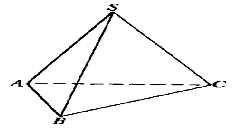 «Көлем» деген сөзді қалай түсінесіңдер? Көлемдері әр түрлі қораптарды алып, олардың көлем жағынан үлкен, кіші екендігін салыстыру.1 см3 = 1 000мм3 1 дм3 = 1 000см3 1 м3= 1 000дм3 1 дм3 = 1 000 000 мм3 1 м3= 1 000 000см3 1 л су= 1дм3 Көрсетілген өлшем бірліктеріне өрнекте.12м3 = 12 000 000см3 8 000 000мм3 = 8 000см3 12дм3 = 12 000см3 т.с.с.Тіктөртбұрыштардың белгісіз қабырғасы мен периметрін тап.Оқулықтағы тапсырмаларды топтарға бөліп орындау.Дәптермен жұмыс.Шығармашылық тапсырмаларды орындау.Жаңа сабақ1. түсіндіру, еске түсіру, қайталау.Көлемнің өлшем бірліктерін есіңе түсір. Кестеден геометриялық денелердің атауын оқыңдар. Артық сөзді тап. (параллелепипед, текше, шаршы. Артық сөз: шаршы. Өйткені шаршы – жазық фигура, ал қалғандары – көлемді денелер). Қандай фигуралардың көлемін есептеуге болады. Мұғалім артық фигураны табуды ұсынады. Тақтаға сурет ілінеді. Текшенің неге артық екенін дәлелдейді (барлық фигуралар жазық, ал текше – көлемді)«Көлем» деген сөзді қалай түсінесіңдер? Көлемдері әр түрлі қораптарды алып, олардың көлем жағынан үлкен, кіші екендігін салыстыру.1 см3 = 1 000мм3 1 дм3 = 1 000см3 1 м3= 1 000дм3 1 дм3 = 1 000 000 мм3 1 м3= 1 000 000см3 1 л су= 1дм3 Көрсетілген өлшем бірліктеріне өрнекте.12м3 = 12 000 000см3 8 000 000мм3 = 8 000см3 12дм3 = 12 000см3 т.с.с.Тіктөртбұрыштардың белгісіз қабырғасы мен периметрін тап.Оқулықтағы тапсырмаларды топтарға бөліп орындау.Дәптермен жұмыс.Шығармашылық тапсырмаларды орындау.Жаңа сабақ1. түсіндіру, еске түсіру, қайталау.Көлемнің өлшем бірліктерін есіңе түсір. Кестеден геометриялық денелердің атауын оқыңдар. Артық сөзді тап. (параллелепипед, текше, шаршы. Артық сөз: шаршы. Өйткені шаршы – жазық фигура, ал қалғандары – көлемді денелер). Қандай фигуралардың көлемін есептеуге болады. Мұғалім артық фигураны табуды ұсынады. Тақтаға сурет ілінеді. Текшенің неге артық екенін дәлелдейді (барлық фигуралар жазық, ал текше – көлемді)«Көлем» деген сөзді қалай түсінесіңдер? Көлемдері әр түрлі қораптарды алып, олардың көлем жағынан үлкен, кіші екендігін салыстыру.1 см3 = 1 000мм3 1 дм3 = 1 000см3 1 м3= 1 000дм3 1 дм3 = 1 000 000 мм3 1 м3= 1 000 000см3 1 л су= 1дм3 Көрсетілген өлшем бірліктеріне өрнекте.12м3 = 12 000 000см3 8 000 000мм3 = 8 000см3 12дм3 = 12 000см3 т.с.с.Тіктөртбұрыштардың белгісіз қабырғасы мен периметрін тап.Оқулықтағы тапсырмаларды топтарға бөліп орындау.Дәптермен жұмыс.Шығармашылық тапсырмаларды орындау.Жаңа сабақ1. түсіндіру, еске түсіру, қайталау.Көлемнің өлшем бірліктерін есіңе түсір. Кестеден геометриялық денелердің атауын оқыңдар. Артық сөзді тап. (параллелепипед, текше, шаршы. Артық сөз: шаршы. Өйткені шаршы – жазық фигура, ал қалғандары – көлемді денелер). Қандай фигуралардың көлемін есептеуге болады. Мұғалім артық фигураны табуды ұсынады. Тақтаға сурет ілінеді. Текшенің неге артық екенін дәлелдейді (барлық фигуралар жазық, ал текше – көлемді)«Көлем» деген сөзді қалай түсінесіңдер? Көлемдері әр түрлі қораптарды алып, олардың көлем жағынан үлкен, кіші екендігін салыстыру.1 см3 = 1 000мм3 1 дм3 = 1 000см3 1 м3= 1 000дм3 1 дм3 = 1 000 000 мм3 1 м3= 1 000 000см3 1 л су= 1дм3 Көрсетілген өлшем бірліктеріне өрнекте.12м3 = 12 000 000см3 8 000 000мм3 = 8 000см3 12дм3 = 12 000см3 т.с.с.Тіктөртбұрыштардың белгісіз қабырғасы мен периметрін тап.Оқулықтағы тапсырмаларды топтарға бөліп орындау.Дәптермен жұмыс.Шығармашылық тапсырмаларды орындау.Жаңа сабақ1. түсіндіру, еске түсіру, қайталау.Көлемнің өлшем бірліктерін есіңе түсір. Кестеден геометриялық денелердің атауын оқыңдар. Артық сөзді тап. (параллелепипед, текше, шаршы. Артық сөз: шаршы. Өйткені шаршы – жазық фигура, ал қалғандары – көлемді денелер). Қандай фигуралардың көлемін есептеуге болады. Мұғалім артық фигураны табуды ұсынады. Тақтаға сурет ілінеді. Текшенің неге артық екенін дәлелдейді (барлық фигуралар жазық, ал текше – көлемді)«Көлем» деген сөзді қалай түсінесіңдер? Көлемдері әр түрлі қораптарды алып, олардың көлем жағынан үлкен, кіші екендігін салыстыру.1 см3 = 1 000мм3 1 дм3 = 1 000см3 1 м3= 1 000дм3 1 дм3 = 1 000 000 мм3 1 м3= 1 000 000см3 1 л су= 1дм3 Көрсетілген өлшем бірліктеріне өрнекте.12м3 = 12 000 000см3 8 000 000мм3 = 8 000см3 12дм3 = 12 000см3 т.с.с.Тіктөртбұрыштардың белгісіз қабырғасы мен периметрін тап.Оқулықтағы тапсырмаларды топтарға бөліп орындау.Дәптермен жұмыс.Шығармашылық тапсырмаларды орындау.Сергіту сәті Бір, екі, үш
Жинап алдық күш
Төрт, бес, алты
Біз жазамыз мықты
Дәптерімізді ашайық 
Көрсетілген үлгіге,
Әдемі етіп жазайық Бір, екі, үш
Жинап алдық күш
Төрт, бес, алты
Біз жазамыз мықты
Дәптерімізді ашайық 
Көрсетілген үлгіге,
Әдемі етіп жазайық Бір, екі, үш
Жинап алдық күш
Төрт, бес, алты
Біз жазамыз мықты
Дәптерімізді ашайық 
Көрсетілген үлгіге,
Әдемі етіп жазайық Бір, екі, үш
Жинап алдық күш
Төрт, бес, алты
Біз жазамыз мықты
Дәптерімізді ашайық 
Көрсетілген үлгіге,
Әдемі етіп жазайықОй толғанысҚалдықты табуға берілген есептер 
1. Үстелдің үстінде 7 тоқаш жатты.Айжан 2 тоқаш жеді. Үстелдің үстінде неше тоқаш қалды? 
2. Самал кітапханадан 7 кітап алды.Оның 3 кітабын оқыды. Неше оқитын кітап қалды? 
3. Диас 6 сурет салды. Ол 3 суретін досына сыйлады.Диаста неше сурет қалды? 
4. Гүлжанның туған күніне 8 қыз келді. 3 қыз үйлеріне кетті. Гүлжанның туған күнінде неше қыз қалды? 
5. Асқардың кітабында 9 бет бар. Оның 4 бетін оқыды. Асқарға неше оқитын бет қалды?Қалдықты табуға берілген есептер 
1. Үстелдің үстінде 7 тоқаш жатты.Айжан 2 тоқаш жеді. Үстелдің үстінде неше тоқаш қалды? 
2. Самал кітапханадан 7 кітап алды.Оның 3 кітабын оқыды. Неше оқитын кітап қалды? 
3. Диас 6 сурет салды. Ол 3 суретін досына сыйлады.Диаста неше сурет қалды? 
4. Гүлжанның туған күніне 8 қыз келді. 3 қыз үйлеріне кетті. Гүлжанның туған күнінде неше қыз қалды? 
5. Асқардың кітабында 9 бет бар. Оның 4 бетін оқыды. Асқарға неше оқитын бет қалды?Қалдықты табуға берілген есептер 
1. Үстелдің үстінде 7 тоқаш жатты.Айжан 2 тоқаш жеді. Үстелдің үстінде неше тоқаш қалды? 
2. Самал кітапханадан 7 кітап алды.Оның 3 кітабын оқыды. Неше оқитын кітап қалды? 
3. Диас 6 сурет салды. Ол 3 суретін досына сыйлады.Диаста неше сурет қалды? 
4. Гүлжанның туған күніне 8 қыз келді. 3 қыз үйлеріне кетті. Гүлжанның туған күнінде неше қыз қалды? 
5. Асқардың кітабында 9 бет бар. Оның 4 бетін оқыды. Асқарға неше оқитын бет қалды?Қалдықты табуға берілген есептер 
1. Үстелдің үстінде 7 тоқаш жатты.Айжан 2 тоқаш жеді. Үстелдің үстінде неше тоқаш қалды? 
2. Самал кітапханадан 7 кітап алды.Оның 3 кітабын оқыды. Неше оқитын кітап қалды? 
3. Диас 6 сурет салды. Ол 3 суретін досына сыйлады.Диаста неше сурет қалды? 
4. Гүлжанның туған күніне 8 қыз келді. 3 қыз үйлеріне кетті. Гүлжанның туған күнінде неше қыз қалды? 
5. Асқардың кітабында 9 бет бар. Оның 4 бетін оқыды. Асқарға неше оқитын бет қалды?Үй тапсырмасыОқулықтағы тапсырмаларды орындау№5 есеп ,№6 1-бағ  111-бетОқулықтағы тапсырмаларды орындау№5 есеп ,№6 1-бағ  111-бетОқулықтағы тапсырмаларды орындау№5 есеп ,№6 1-бағ  111-бетОқушылар күнделіктеріне жазады БағалауБүгінгі сабақ ұнады ма?
Өз көңіл күйлерін стикерге жазу.Бүгінгі сабақ ұнады ма?
Өз көңіл күйлерін стикерге жазу.Бүгінгі сабақ ұнады ма?
Өз көңіл күйлерін стикерге жазу.Бағалау парақшасын толтырадыМатематика  14.11.16 ж     Сынып 4 «А» Сынып 4 «А» Г.Каиркулова.Сабақтың тақырыбыСанды көбейтіндіге бөлу.Санды көбейтіндіге бөлу.Санды көбейтіндіге бөлу.Санды көбейтіндіге бөлу.СілтемеМатематика   оқулығының әдістемесі,ғаламторМатематика   оқулығының әдістемесі,ғаламторМатематика   оқулығының әдістемесі,ғаламторМатематика   оқулығының әдістемесі,ғаламторСабақтың жабдығықосымша тапсырмалар жазылған үлестірмелер, кестелерқосымша тапсырмалар жазылған үлестірмелер, кестелерқосымша тапсырмалар жазылған үлестірмелер, кестелерқосымша тапсырмалар жазылған үлестірмелер, кестелерЖалпы мақсаттарОқыту  нәтижесі1. Оқушыларды санды көбейтіндіге бөлу тәсілімен таныстыру, есептеудің тиімді тәсілін қолдануды үйрету 2. Математикалық ой - өрісін дамыту; 3. Ұқыптылыққа тәрбиелеу;1. Оқушыларды санды көбейтіндіге бөлу тәсілімен таныстыру, есептеудің тиімді тәсілін қолдануды үйрету 2. Математикалық ой - өрісін дамыту; 3. Ұқыптылыққа тәрбиелеу;1. Оқушыларды санды көбейтіндіге бөлу тәсілімен таныстыру, есептеудің тиімді тәсілін қолдануды үйрету 2. Математикалық ой - өрісін дамыту; 3. Ұқыптылыққа тәрбиелеу;1. Оқушыларды санды көбейтіндіге бөлу тәсілімен таныстыру, есептеудің тиімді тәсілін қолдануды үйрету 2. Математикалық ой - өрісін дамыту; 3. Ұқыптылыққа тәрбиелеу;Жалпы мақсаттарОқыту  нәтижесіМұғалімнің әрекетіМұғалімнің әрекетіОқушының әрекетіОқушының әрекетіТопқа бөлуПарталарда суреттер тұрады, оқушылар мұғалімнің үстелінде жатқан суреттерді таңдап, сол сурет орналасқан партаға отырады. Сөйтіп 4 топ құрамыз.  Парталарда суреттер тұрады, оқушылар мұғалімнің үстелінде жатқан суреттерді таңдап, сол сурет орналасқан партаға отырады. Сөйтіп 4 топ құрамыз.  Сол суреттерге байланысты төрт топқа бөлініп отырадыСол суреттерге байланысты төрт топқа бөлініп отырадыЫнтымақтастық атмосферасыКүн жарығын алақанға саламын.Жүрегіме басып ұстай қаламын.Ізгі әрі нәзік, жарық, мейірімді,Болып кетер сонда дереу жан-жағым.Күн жарығын алақанға саламын.Жүрегіме басып ұстай қаламын.Ізгі әрі нәзік, жарық, мейірімді,Болып кетер сонда дереу жан-жағым.Оқушылар бір-біріне жақсы тілек тілеп, сыныпта жақсы ахуал қалыптастырады.Оқушылар бір-біріне жақсы тілек тілеп, сыныпта жақсы ахуал қалыптастырады.Бағалау парақшасымен таныстыруӘр топқа бағалау парағын таратамыз. Онда жалпы бағалау жүйесі мен ұпай көрсеткіштері көрсетілген.Әр топқа бағалау парағын таратамыз. Онда жалпы бағалау жүйесі мен ұпай көрсеткіштері көрсетілген.Оқушылар бағалау нұсқаларымен танысадыОқушылар бағалау нұсқаларымен танысадыҮй тапсырмасын пысықтауМатематикалық диктант      560-ты 2 есе арттыр          560-ты 200-ге арттырСандардың қосындысы 900, 1-ші қосылғыш 320. 2-ші қосылғышты тап.1800 - ден 2 есе кем санды жаз.   Математикалық диктант      560-ты 2 есе арттыр          560-ты 200-ге арттырСандардың қосындысы 900, 1-ші қосылғыш 320. 2-ші қосылғышты тап.1800 - ден 2 есе кем санды жаз.   Оқушылар дәптерге орындайдыОқушылар дәптерге орындайдыЖаңа сабақ Жаңа сабақпен таныстыру.    №1     1 тәсіл. a : (b ∙ c)        2 тәсіл. a : (b ∙ c) = (a : b) : c              3 тәсіл. a : (b ∙ c)=(a : c) : b         18 : (2 ∙ 3) = 18 : 6 = 3        18 : (2 ∙ 3) = (18 : 2) : 3 = 3                18 : (2 ∙ 3) = (18 : 3) : 2 = 3 №2. Өз бетінше орындау, соңынан тексеру. №3. Есепті ұжым болып талқылай отырып, әртүрлі тәсілмен шығару. 250 : 5 = 50 (пальто)        50 : 10 = 5 (күн)   т.с.с№4. 1-ші бағанын түсіндіре отырып орындау. (жазбаша бөлу тәсіліне дайындық) 354 252 : 10      60 341 : 100 78 003 : 1000    812 496 : 10 000VI.Өткен материалды бекіту №5. Теңдеу құру.       643 – х = 585 : 5          1200 – x = 18 ∙ 6№7. Геометриялық тапсырманы орындау.Қабырғасының ұзындығы 85мм, ені 23мм-ге кем тіктөртбұрыштың ауданын тап. Жаңа сабақпен таныстыру.    №1     1 тәсіл. a : (b ∙ c)        2 тәсіл. a : (b ∙ c) = (a : b) : c              3 тәсіл. a : (b ∙ c)=(a : c) : b         18 : (2 ∙ 3) = 18 : 6 = 3        18 : (2 ∙ 3) = (18 : 2) : 3 = 3                18 : (2 ∙ 3) = (18 : 3) : 2 = 3 №2. Өз бетінше орындау, соңынан тексеру. №3. Есепті ұжым болып талқылай отырып, әртүрлі тәсілмен шығару. 250 : 5 = 50 (пальто)        50 : 10 = 5 (күн)   т.с.с№4. 1-ші бағанын түсіндіре отырып орындау. (жазбаша бөлу тәсіліне дайындық) 354 252 : 10      60 341 : 100 78 003 : 1000    812 496 : 10 000VI.Өткен материалды бекіту №5. Теңдеу құру.       643 – х = 585 : 5          1200 – x = 18 ∙ 6№7. Геометриялық тапсырманы орындау.Қабырғасының ұзындығы 85мм, ені 23мм-ге кем тіктөртбұрыштың ауданын тап. Жаңа сабақпен таныстыру.    №1     1 тәсіл. a : (b ∙ c)        2 тәсіл. a : (b ∙ c) = (a : b) : c              3 тәсіл. a : (b ∙ c)=(a : c) : b         18 : (2 ∙ 3) = 18 : 6 = 3        18 : (2 ∙ 3) = (18 : 2) : 3 = 3                18 : (2 ∙ 3) = (18 : 3) : 2 = 3 №2. Өз бетінше орындау, соңынан тексеру. №3. Есепті ұжым болып талқылай отырып, әртүрлі тәсілмен шығару. 250 : 5 = 50 (пальто)        50 : 10 = 5 (күн)   т.с.с№4. 1-ші бағанын түсіндіре отырып орындау. (жазбаша бөлу тәсіліне дайындық) 354 252 : 10      60 341 : 100 78 003 : 1000    812 496 : 10 000VI.Өткен материалды бекіту №5. Теңдеу құру.       643 – х = 585 : 5          1200 – x = 18 ∙ 6№7. Геометриялық тапсырманы орындау.Қабырғасының ұзындығы 85мм, ені 23мм-ге кем тіктөртбұрыштың ауданын тап. Жаңа сабақпен таныстыру.    №1     1 тәсіл. a : (b ∙ c)        2 тәсіл. a : (b ∙ c) = (a : b) : c              3 тәсіл. a : (b ∙ c)=(a : c) : b         18 : (2 ∙ 3) = 18 : 6 = 3        18 : (2 ∙ 3) = (18 : 2) : 3 = 3                18 : (2 ∙ 3) = (18 : 3) : 2 = 3 №2. Өз бетінше орындау, соңынан тексеру. №3. Есепті ұжым болып талқылай отырып, әртүрлі тәсілмен шығару. 250 : 5 = 50 (пальто)        50 : 10 = 5 (күн)   т.с.с№4. 1-ші бағанын түсіндіре отырып орындау. (жазбаша бөлу тәсіліне дайындық) 354 252 : 10      60 341 : 100 78 003 : 1000    812 496 : 10 000VI.Өткен материалды бекіту №5. Теңдеу құру.       643 – х = 585 : 5          1200 – x = 18 ∙ 6№7. Геометриялық тапсырманы орындау.Қабырғасының ұзындығы 85мм, ені 23мм-ге кем тіктөртбұрыштың ауданын тап.Сергіту сәті«Қаражорға» биі
«Қаражорға» биі
Оқушылар әуенге билеп,сергидіОқушылар әуенге билеп,сергидіОй толғанысЛогикалық есептерЛогикалық есептерЛогикалық есептерЛогикалық есептерСабақты бекітуТест тапсырмаларыТест тапсырмаларыҮй тапсырмасы№3 (б), №4 (2)   №3 (б), №4 (2)   Оқушылар күнделіктеріне жазадыОқушылар күнделіктеріне жазады БағалауБүгінгі сабақ ұнады ма?
Өз көңіл күйлерін стикерге жазу.Бүгінгі сабақ ұнады ма?
Өз көңіл күйлерін стикерге жазу.Бағалау парақшасын толтырадыБағалау парақшасын толтырадыМатематика  14.11.16 ж     Сынып 4 «А» Сынып 4 «А» Г.Каиркулова.Сабақтың тақырыбыСанды көбейтіндіге көбейтуСанды көбейтіндіге көбейтуСанды көбейтіндіге көбейтуСанды көбейтіндіге көбейтуСілтемеМатематика   оқулығының әдістемесі,ғаламторМатематика   оқулығының әдістемесі,ғаламторМатематика   оқулығының әдістемесі,ғаламторМатематика   оқулығының әдістемесі,ғаламторСабақтың жабдығықосымша тапсырмалар жазылған үлестірмелер, кестелерқосымша тапсырмалар жазылған үлестірмелер, кестелерқосымша тапсырмалар жазылған үлестірмелер, кестелерқосымша тапсырмалар жазылған үлестірмелер, кестелерЖалпы мақсаттарОқыту  нәтижесі1. Оқушыларды санды көбейтіндіге көбейту тәсілімен таныстыру, есептеудің тиімді тәсілін қолдануды үйрету;   2. Математикалық ой - өрісін дамыту; 3. Ұқыптылыққа тәрбилелеу;1. Оқушыларды санды көбейтіндіге көбейту тәсілімен таныстыру, есептеудің тиімді тәсілін қолдануды үйрету;   2. Математикалық ой - өрісін дамыту; 3. Ұқыптылыққа тәрбилелеу;1. Оқушыларды санды көбейтіндіге көбейту тәсілімен таныстыру, есептеудің тиімді тәсілін қолдануды үйрету;   2. Математикалық ой - өрісін дамыту; 3. Ұқыптылыққа тәрбилелеу;1. Оқушыларды санды көбейтіндіге көбейту тәсілімен таныстыру, есептеудің тиімді тәсілін қолдануды үйрету;   2. Математикалық ой - өрісін дамыту; 3. Ұқыптылыққа тәрбилелеу;Жалпы мақсаттарОқыту  нәтижесіМұғалімнің әрекетіМұғалімнің әрекетіОқушының әрекетіОқушының әрекетіТопқа бөлуПарталарда суреттер тұрады, оқушылар мұғалімнің үстелінде жатқан суреттерді таңдап, сол сурет орналасқан партаға отырады. Сөйтіп 4 топ құрамыз.  Парталарда суреттер тұрады, оқушылар мұғалімнің үстелінде жатқан суреттерді таңдап, сол сурет орналасқан партаға отырады. Сөйтіп 4 топ құрамыз.  Сол суреттерге байланысты төрт топқа бөлініп отырадыСол суреттерге байланысты төрт топқа бөлініп отырадыЫнтымақтастық атмосферасыКүн жарығын алақанға саламын.Жүрегіме басып ұстай қаламын.Ізгі әрі нәзік, жарық, мейірімді,Болып кетер сонда дереу жан-жағым.Күн жарығын алақанға саламын.Жүрегіме басып ұстай қаламын.Ізгі әрі нәзік, жарық, мейірімді,Болып кетер сонда дереу жан-жағым.Оқушылар бір-біріне жақсы тілек тілеп, сыныпта жақсы ахуал қалыптастырады.Оқушылар бір-біріне жақсы тілек тілеп, сыныпта жақсы ахуал қалыптастырады.Бағалау парақшасымен таныстыруӘр топқа бағалау парағын таратамыз. Онда жалпы бағалау жүйесі мен ұпай көрсеткіштері көрсетілген.Әр топқа бағалау парағын таратамыз. Онда жалпы бағалау жүйесі мен ұпай көрсеткіштері көрсетілген.Оқушылар бағалау нұсқаларымен танысадыОқушылар бағалау нұсқаларымен танысадыҮй тапсырмасын пысықтау№3. (балалардың жазба жұмыстарын тексере отырып, жауаптарын салыстыру)№3. (балалардың жазба жұмыстарын тексере отырып, жауаптарын салыстыру)Оқушылар тақтада немесе ауызша орындайдыОқушылар тақтада немесе ауызша орындайдыЖаңа сабақ1. Түсіндіру. ( көбейтудің терімділік қасиеті)   a*(b*c) = (a*b)*c=(c*a)*bЕкі көрші көбейткішті олардың көбейтіндісімен алмастыруға болады.3 ∙ (2 ∙ 5)=30      (2 ∙ 3) ∙ 5=30      (5 ∙ 3) ∙ 2=30№4. а) (5 ∙ 8) ∙ 10=400    ә) 10 ∙ 20=200   200 ∙ 30=6000.    №5. Өзіндік жұмыс.№7. Топпен орындау, талқылау.а) пәтердің жобасын қара. Қонақ бөлменің, ас үйдің аудандарын тап. Пәтердегі барлық бөлменің ауданы нешеге тең? Сызбадағы бір тор көздің қабырғасы 50см – ге тең. (пәтердің әр түрлі жобаларын таратып беру)ә) осы бағытта талқылау, орындау.№8. Жарыс түрінде өткізу. Үш топ бойынша.1300 - 846                    1700 - 975                  1500 - 7261300 - 745                    1700 - 243                  1500 - 3961300 - 972                    1700 - 943                  1500 - 423   1. Түсіндіру. ( көбейтудің терімділік қасиеті)   a*(b*c) = (a*b)*c=(c*a)*bЕкі көрші көбейткішті олардың көбейтіндісімен алмастыруға болады.3 ∙ (2 ∙ 5)=30      (2 ∙ 3) ∙ 5=30      (5 ∙ 3) ∙ 2=30№4. а) (5 ∙ 8) ∙ 10=400    ә) 10 ∙ 20=200   200 ∙ 30=6000.    №5. Өзіндік жұмыс.№7. Топпен орындау, талқылау.а) пәтердің жобасын қара. Қонақ бөлменің, ас үйдің аудандарын тап. Пәтердегі барлық бөлменің ауданы нешеге тең? Сызбадағы бір тор көздің қабырғасы 50см – ге тең. (пәтердің әр түрлі жобаларын таратып беру)ә) осы бағытта талқылау, орындау.№8. Жарыс түрінде өткізу. Үш топ бойынша.1300 - 846                    1700 - 975                  1500 - 7261300 - 745                    1700 - 243                  1500 - 3961300 - 972                    1700 - 943                  1500 - 423   1. Түсіндіру. ( көбейтудің терімділік қасиеті)   a*(b*c) = (a*b)*c=(c*a)*bЕкі көрші көбейткішті олардың көбейтіндісімен алмастыруға болады.3 ∙ (2 ∙ 5)=30      (2 ∙ 3) ∙ 5=30      (5 ∙ 3) ∙ 2=30№4. а) (5 ∙ 8) ∙ 10=400    ә) 10 ∙ 20=200   200 ∙ 30=6000.    №5. Өзіндік жұмыс.№7. Топпен орындау, талқылау.а) пәтердің жобасын қара. Қонақ бөлменің, ас үйдің аудандарын тап. Пәтердегі барлық бөлменің ауданы нешеге тең? Сызбадағы бір тор көздің қабырғасы 50см – ге тең. (пәтердің әр түрлі жобаларын таратып беру)ә) осы бағытта талқылау, орындау.№8. Жарыс түрінде өткізу. Үш топ бойынша.1300 - 846                    1700 - 975                  1500 - 7261300 - 745                    1700 - 243                  1500 - 3961300 - 972                    1700 - 943                  1500 - 423   1. Түсіндіру. ( көбейтудің терімділік қасиеті)   a*(b*c) = (a*b)*c=(c*a)*bЕкі көрші көбейткішті олардың көбейтіндісімен алмастыруға болады.3 ∙ (2 ∙ 5)=30      (2 ∙ 3) ∙ 5=30      (5 ∙ 3) ∙ 2=30№4. а) (5 ∙ 8) ∙ 10=400    ә) 10 ∙ 20=200   200 ∙ 30=6000.    №5. Өзіндік жұмыс.№7. Топпен орындау, талқылау.а) пәтердің жобасын қара. Қонақ бөлменің, ас үйдің аудандарын тап. Пәтердегі барлық бөлменің ауданы нешеге тең? Сызбадағы бір тор көздің қабырғасы 50см – ге тең. (пәтердің әр түрлі жобаларын таратып беру)ә) осы бағытта талқылау, орындау.№8. Жарыс түрінде өткізу. Үш топ бойынша.1300 - 846                    1700 - 975                  1500 - 7261300 - 745                    1700 - 243                  1500 - 3961300 - 972                    1700 - 943                  1500 - 423   Сергіту сәті«Қаражорға» биі
«Қаражорға» биі
Оқушылар әуенге билеп,сергидіОқушылар әуенге билеп,сергидіОй толғанысБес жолды өлеңБес жолды өлеңБес жолды өлеңБес жолды өлеңСабақты бекітуТест тапсырмаларыТест тапсырмаларыҮй тапсырмасыЕсеп шығару     №3, №6.   БағалауЕсеп шығару     №3, №6.   БағалауОқушылар күнделіктеріне жазадыОқушылар күнделіктеріне жазады БағалауБүгінгі сабақ ұнады ма?
Өз көңіл күйлерін стикерге жазу.Бүгінгі сабақ ұнады ма?
Өз көңіл күйлерін стикерге жазу.Бағалау парақшасын толтырадыБағалау парақшасын толтырадыКеі байланысБүгінгі сабақ ұнады ма?
Өз көңіл күйлерін стикерге жазу.Бүгінгі сабақ ұнады ма?
Өз көңіл күйлерін стикерге жазу.Бағалау парақшасын толтырадыБағалау парақшасын толтырадыМатематика  10111.16 ж     Сынып 4 «А» Сынып 4 «А» Г.Каиркулова.Сабақтың тақырыбы10-ға, 100-ге, 1 000-ға ауызша көбейту және бөлу.  > <  *10-ға, 100-ге, 1 000-ға ауызша көбейту және бөлу.  > <  *10-ға, 100-ге, 1 000-ға ауызша көбейту және бөлу.  > <  *10-ға, 100-ге, 1 000-ға ауызша көбейту және бөлу.  > <  *СілтемеМатематика   оқулығының әдістемесі,ғаламторМатематика   оқулығының әдістемесі,ғаламторМатематика   оқулығының әдістемесі,ғаламторМатематика   оқулығының әдістемесі,ғаламторСабақтың жабдығықосымша тапсырмалар жазылған үлестірмелер, кестелерқосымша тапсырмалар жазылған үлестірмелер, кестелерқосымша тапсырмалар жазылған үлестірмелер, кестелерқосымша тапсырмалар жазылған үлестірмелер, кестелерЖалпы мақсаттарОқыту  нәтижесіа)Оқушыларды ауызша көбейту және бөлу, 10-ға, 100-ге көбейту және бөлу әдістерімен таныстыру.ә)дамытушылығы:оқушылардың ойлау, есте сақтау, логикалық есептер шығару дағдыларын дамыта түсу, таным белсенділіктерін арттыру.б)тәрбиелігі:оқушыларды алғырлыққа, жауапкершілікке, ұйымшылдыққа тәрбиелеу.а)Оқушыларды ауызша көбейту және бөлу, 10-ға, 100-ге көбейту және бөлу әдістерімен таныстыру.ә)дамытушылығы:оқушылардың ойлау, есте сақтау, логикалық есептер шығару дағдыларын дамыта түсу, таным белсенділіктерін арттыру.б)тәрбиелігі:оқушыларды алғырлыққа, жауапкершілікке, ұйымшылдыққа тәрбиелеу.а)Оқушыларды ауызша көбейту және бөлу, 10-ға, 100-ге көбейту және бөлу әдістерімен таныстыру.ә)дамытушылығы:оқушылардың ойлау, есте сақтау, логикалық есептер шығару дағдыларын дамыта түсу, таным белсенділіктерін арттыру.б)тәрбиелігі:оқушыларды алғырлыққа, жауапкершілікке, ұйымшылдыққа тәрбиелеу.а)Оқушыларды ауызша көбейту және бөлу, 10-ға, 100-ге көбейту және бөлу әдістерімен таныстыру.ә)дамытушылығы:оқушылардың ойлау, есте сақтау, логикалық есептер шығару дағдыларын дамыта түсу, таным белсенділіктерін арттыру.б)тәрбиелігі:оқушыларды алғырлыққа, жауапкершілікке, ұйымшылдыққа тәрбиелеу.Жалпы мақсаттарОқыту  нәтижесіМұғалімнің әрекетіМұғалімнің әрекетіОқушының әрекетіОқушының әрекетіТопқа бөлуОқушыларға төрт жыл мезгілі туралы тақпақтарды беремін.Оқушыларға төрт жыл мезгілі туралы тақпақтарды беремін.Сол жыл мезгілдерінің санына байланысты төрт топқа бөлініп отырадыСол жыл мезгілдерінің санына байланысты төрт топқа бөлініп отырадыЫнтымақтастық атмосферасыСабағымыз басталды, балаларға пайдалы.Бәрін ұғып алыңдар, санауға зер салыңдарСабағымыз басталды, балаларға пайдалы.Бәрін ұғып алыңдар, санауға зер салыңдарОқушылар бір-біріне жақсы тілек тілеп, сыныпта жақсы ахуал қалыптастырады.Оқушылар бір-біріне жақсы тілек тілеп, сыныпта жақсы ахуал қалыптастырады.Үй тапсырмасын пысықтауТ.3.Есепте.45-(5+2)х3                     100-35:(5+2)                          35:7+63:99+(3+6)х9                              9х8+54:9                                45:9х6 ә)Топшамамен жұмыс4х6                  5х6                  48:6                 3х8      7х936:4                 8х6                  27:3                 81:9      6х3Т.3.Есепте.45-(5+2)х3                     100-35:(5+2)                          35:7+63:99+(3+6)х9                              9х8+54:9                                45:9х6 ә)Топшамамен жұмыс4х6                  5х6                  48:6                 3х8      7х936:4                 8х6                  27:3                 81:9      6х3Оқушылар тақтада немесе ауызша орындайдыОқушылар тақтада немесе ауызша орындайдыЖаңа сабақЕсептеуді түсіндір.10х2                               15х102х10                               10х1520:10                             150:1020:2                               150:15Ауызша.Есептеуді қарап шық.100-ге көбейткенде сан қалай өзгереді?100-ге бөлгенде сан қалай өзгереді?100х3=                    300:100=300:3=                      3х100=Ереже. Нөлге аяқталатын сандарға көбейту және бөлу. Қалып қойған сөздерді орнына қой. көбейткішке бөлу керек.бөлгішке көбейту керек.бөліндінің мәніне бөлу керек.Есепте:2х10               7х10            230:10               10х34                      340:1020:10              70:10           570:10               10х8                       400:102х100             7х100          83х10                80х10                      750:10200:100          700:100       45х10                10х70                     1000:100200:10            700:10         10х7                  600:100                  1000:10Есептеуді түсіндір.10х2                               15х102х10                               10х1520:10                             150:1020:2                               150:15Ауызша.Есептеуді қарап шық.100-ге көбейткенде сан қалай өзгереді?100-ге бөлгенде сан қалай өзгереді?100х3=                    300:100=300:3=                      3х100=Ереже. Нөлге аяқталатын сандарға көбейту және бөлу. Қалып қойған сөздерді орнына қой. көбейткішке бөлу керек.бөлгішке көбейту керек.бөліндінің мәніне бөлу керек.Есепте:2х10               7х10            230:10               10х34                      340:1020:10              70:10           570:10               10х8                       400:102х100             7х100          83х10                80х10                      750:10200:100          700:100       45х10                10х70                     1000:100200:10            700:10         10х7                  600:100                  1000:10Есептеуді түсіндір.10х2                               15х102х10                               10х1520:10                             150:1020:2                               150:15Ауызша.Есептеуді қарап шық.100-ге көбейткенде сан қалай өзгереді?100-ге бөлгенде сан қалай өзгереді?100х3=                    300:100=300:3=                      3х100=Ереже. Нөлге аяқталатын сандарға көбейту және бөлу. Қалып қойған сөздерді орнына қой. көбейткішке бөлу керек.бөлгішке көбейту керек.бөліндінің мәніне бөлу керек.Есепте:2х10               7х10            230:10               10х34                      340:1020:10              70:10           570:10               10х8                       400:102х100             7х100          83х10                80х10                      750:10200:100          700:100       45х10                10х70                     1000:100200:10            700:10         10х7                  600:100                  1000:10Есептеуді түсіндір.10х2                               15х102х10                               10х1520:10                             150:1020:2                               150:15Ауызша.Есептеуді қарап шық.100-ге көбейткенде сан қалай өзгереді?100-ге бөлгенде сан қалай өзгереді?100х3=                    300:100=300:3=                      3х100=Ереже. Нөлге аяқталатын сандарға көбейту және бөлу. Қалып қойған сөздерді орнына қой. көбейткішке бөлу керек.бөлгішке көбейту керек.бөліндінің мәніне бөлу керек.Есепте:2х10               7х10            230:10               10х34                      340:1020:10              70:10           570:10               10х8                       400:102х100             7х100          83х10                80х10                      750:10200:100          700:100       45х10                10х70                     1000:100200:10            700:10         10х7                  600:100                  1000:10Сергіту сәті«Бәйтерегім» аспанмен таласадыАй мен күндей көркіне жарасады.Құрыш қолды кіл қайсар азаматтарАстананы тұрғызған, қарашы әні!«Бәйтерегім» аспанмен таласадыАй мен күндей көркіне жарасады.Құрыш қолды кіл қайсар азаматтарАстананы тұрғызған, қарашы әні!Әг тыңдауӘг тыңдауОй толғанысШығармашылық тапсырма.  № 8 кесінділер сызу.Шығармашылық тапсырма.  № 8 кесінділер сызу.Шығармашылық тапсырма.  № 8 кесінділер сызу.Шығармашылық тапсырма.  № 8 кесінділер сызу.Сабақты бекітуТест тапсырмаларыТест тапсырмаларыҮй тапсырмасыЕсеп шығаруЕсеп шығаруОқушылар күнделіктеріне жазадыОқушылар күнделіктеріне жазады БағалауБүгінгі сабақ ұнады ма?
Өз көңіл күйлерін стикерге жазу.Бүгінгі сабақ ұнады ма?
Өз көңіл күйлерін стикерге жазу.Бағалау парақшасын толтырадыБағалау парақшасын толтырадыКеі байланысБүгінгі сабақ ұнады ма?
Өз көңіл күйлерін стикерге жазу.Бүгінгі сабақ ұнады ма?
Өз көңіл күйлерін стикерге жазу.Бағалау парақшасын толтырадыБағалау парақшасын толтырадыМатематика  10.11.16 ж     Сынып 4 «А» Сынып 4 «А» Г.Каиркулова.Сабақтың тақырыбыТіктөртбұрыштың, шаршының периметрі мен ауданын, тік бұрышты параллелепипедтің көлемін табу.Тіктөртбұрыштың, шаршының периметрі мен ауданын, тік бұрышты параллелепипедтің көлемін табу.Тіктөртбұрыштың, шаршының периметрі мен ауданын, тік бұрышты параллелепипедтің көлемін табу.Тіктөртбұрыштың, шаршының периметрі мен ауданын, тік бұрышты параллелепипедтің көлемін табу.СілтемеМатематика   оқулығының әдістемесі,ғаламторМатематика   оқулығының әдістемесі,ғаламторМатематика   оқулығының әдістемесі,ғаламторМатематика   оқулығының әдістемесі,ғаламторСабақтың жабдығықосымша тапсырмалар жазылған үлестірмелер, кестелерқосымша тапсырмалар жазылған үлестірмелер, кестелерқосымша тапсырмалар жазылған үлестірмелер, кестелерқосымша тапсырмалар жазылған үлестірмелер, кестелерЖалпы мақсаттарОқыту  нәтижесіТіктөртбұрыштың қасиеттерімен (қарама-қарсы қабырғалары параллель, барлық бұрыштары тік) таныстыру; параллель және перпендикуляр түзулерді салу дағдыларын бекіту; тіктөртбұрыштың ауданын, периметрін және тік бұрышты параллелепипедтің периметрі мен ауданын табу.Тіктөртбұрыштың қасиеттерімен (қарама-қарсы қабырғалары параллель, барлық бұрыштары тік) таныстыру; параллель және перпендикуляр түзулерді салу дағдыларын бекіту; тіктөртбұрыштың ауданын, периметрін және тік бұрышты параллелепипедтің периметрі мен ауданын табу.Тіктөртбұрыштың қасиеттерімен (қарама-қарсы қабырғалары параллель, барлық бұрыштары тік) таныстыру; параллель және перпендикуляр түзулерді салу дағдыларын бекіту; тіктөртбұрыштың ауданын, периметрін және тік бұрышты параллелепипедтің периметрі мен ауданын табу.Тіктөртбұрыштың қасиеттерімен (қарама-қарсы қабырғалары параллель, барлық бұрыштары тік) таныстыру; параллель және перпендикуляр түзулерді салу дағдыларын бекіту; тіктөртбұрыштың ауданын, периметрін және тік бұрышты параллелепипедтің периметрі мен ауданын табу.Жалпы мақсаттарОқыту  нәтижесіМұғалімнің әрекетіМұғалімнің әрекетіОқушының әрекетіОқушының әрекетіБағалау парақшасымен таныстыруЖетондарЖетондарЖетондарЖетондарТопқа бөлуОқушыларға кесілген суреттер  үлестіріледі. Оқушыларға кесілген суреттер  үлестіріледі. Қолдарына алған қиындыларды құрастырып,сол бойынша топқа  бөлінеді. Суреттерді тақтаға іледі.Қолдарына алған қиындыларды құрастырып,сол бойынша топқа  бөлінеді. Суреттерді тақтаға іледі.Ынтымақтастық атмосферасыОқушылар шеңбер жасап тұрады. Мұғалім келесі оқушыға үлкен жүректі ұсынып тұрып,бүгінгі күніне сәттілік тілейді. Оқушылар шеңбер жасап тұрады. Мұғалім келесі оқушыға үлкен жүректі ұсынып тұрып,бүгінгі күніне сәттілік тілейді. Оқушылар бір-біріне жақсы тілек тілеп, сыныпта жақсы ахуал қалыптастырады.Оқушылар бір-біріне жақсы тілек тілеп, сыныпта жақсы ахуал қалыптастырады.Үй тапсырмасын пысықтауАуызша жұмыс.1).  Бір килограмм  b теңге тұрады.  қиярға қанша ақша төлеу керек? (b 7).2). Бір кг қияр а теңге тұрады, ал қызанақ 2 есе қымбат.  қияр және  қызанақ қанша теңге тұрады? ( а  + (а 2) ). Ауызша жұмыс.1).  Бір килограмм  b теңге тұрады.  қиярға қанша ақша төлеу керек? (b 7).2). Бір кг қияр а теңге тұрады, ал қызанақ 2 есе қымбат.  қияр және  қызанақ қанша теңге тұрады? ( а  + (а 2) ). Ауызша жұмыс.1).  Бір килограмм  b теңге тұрады.  қиярға қанша ақша төлеу керек? (b 7).2). Бір кг қияр а теңге тұрады, ал қызанақ 2 есе қымбат.  қияр және  қызанақ қанша теңге тұрады? ( а  + (а 2) ). Ауызша жұмыс.1).  Бір килограмм  b теңге тұрады.  қиярға қанша ақша төлеу керек? (b 7).2). Бір кг қияр а теңге тұрады, ал қызанақ 2 есе қымбат.  қияр және  қызанақ қанша теңге тұрады? ( а  + (а 2) ). Жаңа сабақтүсіндіру, еске түсіру, қайталау. № 1. Тіктөртбұрыш пен шаршының қасиеттерін есіңе түсір. Тіктөртбұрыш туралы не білесің?           А                   В            F                           G              L             M                     S               P         C                       D          E                            J             N             H                     O                T№ 1(ә). Тапсырмадағы фигураларға қара және сұрақтарға жауап бер: - Қай қабырғалар параллель? Бұл қабырғалар өзара тең бе?-  қай қабырғалар перпендикуляр? Олар өзара тең бе? Қорытынды жаса.№ 1(б). Төртбұрыштардың қайсысы тіктөртбұрышқа жатады?                         1                                            2                                  3                  4                       5                      Ү. Жаңа сабақты пысықтау:  Есеп шығару: № 2. 3 қатарға бөлініп оқушылары шығарады.І қатар. Ш: 12∙ 8 ∙ 5 = 480(м)                 Ж: 5 бөлмеге 480м тұсқағаз керек.ІІ қатар.  Ш: 480 : 12 = 40(о).                Ж: 40 орам тұсқағаз керек.ІІІ қатар. Ш:  Р = (3 + 4) ∙ 2 = 14(м)       Р = (6 + 3) ∙ 2 = 18 (м).   (V = 4 ∙ 3 ∙ 3 = ). Бөлменің қарама – қарсы қабырғалары теңдей болады.№ 3 Өздік жұмыс. Есептеу. S = 3м ∙ 4м = 12м2               3м ∙ 3м =             v = 3м ∙ 4м ∙ 3м = 36м3      Р = (3м +4м) ∙  2 ∙ 14мТөбесінің периметрімен еденнің периметрі тең.№ 4. Түсіндіріп шығару. Ш: 500км : 50км ∙ 6л = 60л                Ж: 60л бензин жұмсалады.Ш: 50км/сағ ∙ 4 =                     Ж:  жол жүріп өтеді.   № 6. Жүптық жұмыс. Көрсетілген өлшем бірліктеріне өрнекте.5кг 82г = 5 082г              5сағ = 300с              600см = 60дм          9 805ц = 980т 5 ц      т.с.с.  Жаңа сабақтүсіндіру, еске түсіру, қайталау. № 1. Тіктөртбұрыш пен шаршының қасиеттерін есіңе түсір. Тіктөртбұрыш туралы не білесің?           А                   В            F                           G              L             M                     S               P         C                       D          E                            J             N             H                     O                T№ 1(ә). Тапсырмадағы фигураларға қара және сұрақтарға жауап бер: - Қай қабырғалар параллель? Бұл қабырғалар өзара тең бе?-  қай қабырғалар перпендикуляр? Олар өзара тең бе? Қорытынды жаса.№ 1(б). Төртбұрыштардың қайсысы тіктөртбұрышқа жатады?                         1                                            2                                  3                  4                       5                      Ү. Жаңа сабақты пысықтау:  Есеп шығару: № 2. 3 қатарға бөлініп оқушылары шығарады.І қатар. Ш: 12∙ 8 ∙ 5 = 480(м)                 Ж: 5 бөлмеге 480м тұсқағаз керек.ІІ қатар.  Ш: 480 : 12 = 40(о).                Ж: 40 орам тұсқағаз керек.ІІІ қатар. Ш:  Р = (3 + 4) ∙ 2 = 14(м)       Р = (6 + 3) ∙ 2 = 18 (м).   (V = 4 ∙ 3 ∙ 3 = ). Бөлменің қарама – қарсы қабырғалары теңдей болады.№ 3 Өздік жұмыс. Есептеу. S = 3м ∙ 4м = 12м2               3м ∙ 3м =             v = 3м ∙ 4м ∙ 3м = 36м3      Р = (3м +4м) ∙  2 ∙ 14мТөбесінің периметрімен еденнің периметрі тең.№ 4. Түсіндіріп шығару. Ш: 500км : 50км ∙ 6л = 60л                Ж: 60л бензин жұмсалады.Ш: 50км/сағ ∙ 4 =                     Ж:  жол жүріп өтеді.   № 6. Жүптық жұмыс. Көрсетілген өлшем бірліктеріне өрнекте.5кг 82г = 5 082г              5сағ = 300с              600см = 60дм          9 805ц = 980т 5 ц      т.с.с.  Жаңа сабақтүсіндіру, еске түсіру, қайталау. № 1. Тіктөртбұрыш пен шаршының қасиеттерін есіңе түсір. Тіктөртбұрыш туралы не білесің?           А                   В            F                           G              L             M                     S               P         C                       D          E                            J             N             H                     O                T№ 1(ә). Тапсырмадағы фигураларға қара және сұрақтарға жауап бер: - Қай қабырғалар параллель? Бұл қабырғалар өзара тең бе?-  қай қабырғалар перпендикуляр? Олар өзара тең бе? Қорытынды жаса.№ 1(б). Төртбұрыштардың қайсысы тіктөртбұрышқа жатады?                         1                                            2                                  3                  4                       5                      Ү. Жаңа сабақты пысықтау:  Есеп шығару: № 2. 3 қатарға бөлініп оқушылары шығарады.І қатар. Ш: 12∙ 8 ∙ 5 = 480(м)                 Ж: 5 бөлмеге 480м тұсқағаз керек.ІІ қатар.  Ш: 480 : 12 = 40(о).                Ж: 40 орам тұсқағаз керек.ІІІ қатар. Ш:  Р = (3 + 4) ∙ 2 = 14(м)       Р = (6 + 3) ∙ 2 = 18 (м).   (V = 4 ∙ 3 ∙ 3 = ). Бөлменің қарама – қарсы қабырғалары теңдей болады.№ 3 Өздік жұмыс. Есептеу. S = 3м ∙ 4м = 12м2               3м ∙ 3м =             v = 3м ∙ 4м ∙ 3м = 36м3      Р = (3м +4м) ∙  2 ∙ 14мТөбесінің периметрімен еденнің периметрі тең.№ 4. Түсіндіріп шығару. Ш: 500км : 50км ∙ 6л = 60л                Ж: 60л бензин жұмсалады.Ш: 50км/сағ ∙ 4 =                     Ж:  жол жүріп өтеді.   № 6. Жүптық жұмыс. Көрсетілген өлшем бірліктеріне өрнекте.5кг 82г = 5 082г              5сағ = 300с              600см = 60дм          9 805ц = 980т 5 ц      т.с.с.  Жаңа сабақтүсіндіру, еске түсіру, қайталау. № 1. Тіктөртбұрыш пен шаршының қасиеттерін есіңе түсір. Тіктөртбұрыш туралы не білесің?           А                   В            F                           G              L             M                     S               P         C                       D          E                            J             N             H                     O                T№ 1(ә). Тапсырмадағы фигураларға қара және сұрақтарға жауап бер: - Қай қабырғалар параллель? Бұл қабырғалар өзара тең бе?-  қай қабырғалар перпендикуляр? Олар өзара тең бе? Қорытынды жаса.№ 1(б). Төртбұрыштардың қайсысы тіктөртбұрышқа жатады?                         1                                            2                                  3                  4                       5                      Ү. Жаңа сабақты пысықтау:  Есеп шығару: № 2. 3 қатарға бөлініп оқушылары шығарады.І қатар. Ш: 12∙ 8 ∙ 5 = 480(м)                 Ж: 5 бөлмеге 480м тұсқағаз керек.ІІ қатар.  Ш: 480 : 12 = 40(о).                Ж: 40 орам тұсқағаз керек.ІІІ қатар. Ш:  Р = (3 + 4) ∙ 2 = 14(м)       Р = (6 + 3) ∙ 2 = 18 (м).   (V = 4 ∙ 3 ∙ 3 = ). Бөлменің қарама – қарсы қабырғалары теңдей болады.№ 3 Өздік жұмыс. Есептеу. S = 3м ∙ 4м = 12м2               3м ∙ 3м =             v = 3м ∙ 4м ∙ 3м = 36м3      Р = (3м +4м) ∙  2 ∙ 14мТөбесінің периметрімен еденнің периметрі тең.№ 4. Түсіндіріп шығару. Ш: 500км : 50км ∙ 6л = 60л                Ж: 60л бензин жұмсалады.Ш: 50км/сағ ∙ 4 =                     Ж:  жол жүріп өтеді.   № 6. Жүптық жұмыс. Көрсетілген өлшем бірліктеріне өрнекте.5кг 82г = 5 082г              5сағ = 300с              600см = 60дм          9 805ц = 980т 5 ц      т.с.с.  Жаңа сабақтүсіндіру, еске түсіру, қайталау. № 1. Тіктөртбұрыш пен шаршының қасиеттерін есіңе түсір. Тіктөртбұрыш туралы не білесің?           А                   В            F                           G              L             M                     S               P         C                       D          E                            J             N             H                     O                T№ 1(ә). Тапсырмадағы фигураларға қара және сұрақтарға жауап бер: - Қай қабырғалар параллель? Бұл қабырғалар өзара тең бе?-  қай қабырғалар перпендикуляр? Олар өзара тең бе? Қорытынды жаса.№ 1(б). Төртбұрыштардың қайсысы тіктөртбұрышқа жатады?                         1                                            2                                  3                  4                       5                      Ү. Жаңа сабақты пысықтау:  Есеп шығару: № 2. 3 қатарға бөлініп оқушылары шығарады.І қатар. Ш: 12∙ 8 ∙ 5 = 480(м)                 Ж: 5 бөлмеге 480м тұсқағаз керек.ІІ қатар.  Ш: 480 : 12 = 40(о).                Ж: 40 орам тұсқағаз керек.ІІІ қатар. Ш:  Р = (3 + 4) ∙ 2 = 14(м)       Р = (6 + 3) ∙ 2 = 18 (м).   (V = 4 ∙ 3 ∙ 3 = ). Бөлменің қарама – қарсы қабырғалары теңдей болады.№ 3 Өздік жұмыс. Есептеу. S = 3м ∙ 4м = 12м2               3м ∙ 3м =             v = 3м ∙ 4м ∙ 3м = 36м3      Р = (3м +4м) ∙  2 ∙ 14мТөбесінің периметрімен еденнің периметрі тең.№ 4. Түсіндіріп шығару. Ш: 500км : 50км ∙ 6л = 60л                Ж: 60л бензин жұмсалады.Ш: 50км/сағ ∙ 4 =                     Ж:  жол жүріп өтеді.   № 6. Жүптық жұмыс. Көрсетілген өлшем бірліктеріне өрнекте.5кг 82г = 5 082г              5сағ = 300с              600см = 60дм          9 805ц = 980т 5 ц      т.с.с.  Сергіту сәтіСергіту сәті «Көңілді қалпақ» ойыны
Басына қалпақ түскен оқушы жеті байлықты табады табады.Сергіту сәті «Көңілді қалпақ» ойыны
Басына қалпақ түскен оқушы жеті байлықты табады табады.Басына қалпақ түскен оқушы,көбейту кестесін айтады.Басына қалпақ түскен оқушы,көбейту кестесін айтады.Ой толғанысШығармашылық тапсырма.  № 9.болжау арқылы шығарылады. 5 + 5 = 10    3 + 3 + 3 + 1 = 10          4 + 4 + 2 = 10 Шығармашылық тапсырма.  № 9.болжау арқылы шығарылады. 5 + 5 = 10    3 + 3 + 3 + 1 = 10          4 + 4 + 2 = 10 Шығармашылық тапсырма.  № 9.болжау арқылы шығарылады. 5 + 5 = 10    3 + 3 + 3 + 1 = 10          4 + 4 + 2 = 10 Шығармашылық тапсырма.  № 9.болжау арқылы шығарылады. 5 + 5 = 10    3 + 3 + 3 + 1 = 10          4 + 4 + 2 = 10 Сабақты бекітуБүгінгі сабақта біз не істедік? Бүгінгі сабақта біз не істедік? Саған қайсы тапсырма қиын болды?Саған қайсы тапсырма қиын болды?Үй тапсырмасы№ 5.  77 - бет.№ 5.  77 - бет.Оқушылар күнделіктеріне жазадыОқушылар күнделіктеріне жазады БағалауБүгінгі сабақ ұнады ма?
Өз көңіл күйлерін стикерге жазу.Бүгінгі сабақ ұнады ма?
Өз көңіл күйлерін стикерге жазу.Бағалау парақшасын толтырадыБағалау парақшасын толтырадыКеі байланысБүгінгі сабақ ұнады ма?
Өз көңіл күйлерін стикерге жазу.Бүгінгі сабақ ұнады ма?
Өз көңіл күйлерін стикерге жазу.Бағалау парақшасын толтырадыБағалау парақшасын толтырадыМатематика  09.11.16 ж     Сынып 4 «В» Сынып 4 «В» Г.Каиркулова.Сабақтың тақырыбыБілімін тексеру.Білімін тексеру.Білімін тексеру.Білімін тексеру.СілтемеМатематика   оқулығының әдістемесі,ғаламторМатематика   оқулығының әдістемесі,ғаламторМатематика   оқулығының әдістемесі,ғаламторМатематика   оқулығының әдістемесі,ғаламторСабақтың жабдығықосымша тапсырмалар жазылған үлестірмелер, кестелерқосымша тапсырмалар жазылған үлестірмелер, кестелерқосымша тапсырмалар жазылған үлестірмелер, кестелерқосымша тапсырмалар жазылған үлестірмелер, кестелерЖалпы мақсаттарОқыту  нәтижесіКөп таңбалы сандармен есептеу тәсілдерінің өтілген түрлерін қайталау; жылдамдық, уақыт, қашықтықты табуға берілген есептерді шығару дағдыларын бекіту; құрама есептерді әртүрлі тәсілмен шығару.Көп таңбалы сандармен есептеу тәсілдерінің өтілген түрлерін қайталау; жылдамдық, уақыт, қашықтықты табуға берілген есептерді шығару дағдыларын бекіту; құрама есептерді әртүрлі тәсілмен шығару.Көп таңбалы сандармен есептеу тәсілдерінің өтілген түрлерін қайталау; жылдамдық, уақыт, қашықтықты табуға берілген есептерді шығару дағдыларын бекіту; құрама есептерді әртүрлі тәсілмен шығару.Көп таңбалы сандармен есептеу тәсілдерінің өтілген түрлерін қайталау; жылдамдық, уақыт, қашықтықты табуға берілген есептерді шығару дағдыларын бекіту; құрама есептерді әртүрлі тәсілмен шығару.Жалпы мақсаттарОқыту  нәтижесіМұғалімнің әрекетіМұғалімнің әрекетіОқушының әрекетіОқушының әрекетіТопқа бөлуОқушыларға төрт жыл мезгілі туралы тақпақтарды беремін.Оқушыларға төрт жыл мезгілі туралы тақпақтарды беремін.Сол жыл мезгілдерінің санына байланысты төрт топқа бөлініп отырадыСол жыл мезгілдерінің санына байланысты төрт топқа бөлініп отырадыЫнтымақтастық атмосферасыАдамның күлкісі – әлемдегі ең ғажайып құбылыстардың бірі. Адам күлкінің көмегімен  таныса да, қоштаса да алады. Жымиыс біздің сезіміміздің сарасының ашылуына жол ашады.     Күлкі арқылы көңіл күйлеріңді білдіріліп көріңдер. Бір - біріңе жымиыңдар, күлкілеріңді сыйлаңдар. Рахмет! Ендеше сабағымызды бастайықАдамның күлкісі – әлемдегі ең ғажайып құбылыстардың бірі. Адам күлкінің көмегімен  таныса да, қоштаса да алады. Жымиыс біздің сезіміміздің сарасының ашылуына жол ашады.     Күлкі арқылы көңіл күйлеріңді білдіріліп көріңдер. Бір - біріңе жымиыңдар, күлкілеріңді сыйлаңдар. Рахмет! Ендеше сабағымызды бастайықОқушылар бір-біріне жақсы тілек тілеп, сыныпта жақсы ахуал қалыптастырады.Оқушылар бір-біріне жақсы тілек тілеп, сыныпта жақсы ахуал қалыптастырады.Үй тапсырмасын пысықтауАуызша жұмыс.  Зейінділік ойыны: № 1. 50 ∙ 10 = 500         900 ∙ 30 = 27 000        48 000 : 20 = 2 400            6 000 : 300 = 20Ауызша жұмыс.  Зейінділік ойыны: № 1. 50 ∙ 10 = 500         900 ∙ 30 = 27 000        48 000 : 20 = 2 400            6 000 : 300 = 20Оқушылар тақтада немесе ауызша орындайдыОқушылар тақтада немесе ауызша орындайдыЖаңа сабақтүсіндіру, еске түсіру, қайталау. Өздік жұмыс.  № 2. Сандарды оқы. Сандарды разрядтық қосылғыштардың қосындысы түрінде жаз.          105 789 = 100 000 + 00 000 + 5 000 + 7 00 + 80 + 9 т.с.с.№ 3.  Жұптық жұмыс. v = 7 км/сағ                                              v = 7 км/сағ  t = 10сағ                                                          t = 3сағs = ?               s = 7 км/сағ ∙10сағ =                s = ?               s = 7 км/сағ ∙3сағ = 21км   т.с.с. № 3(ә). Есепті екі тәсілмен шығар.1 тәсіл: Ш:    5 478 – ( 2 058 + 1 986) = 1 434 2 тәсіл: Ш:    (5 478 – 2 058) – 1 986 =  1 434Топпен түсіндіріп. І топ – № 5. Амалдар ретін анықта. Өрнектердің мәнін тап.50 005 – (1 534 + 827) – 1 005 =  46 639              706 250 – (50 000 – 2 341) + 55 559 = 714 150ІІ топ – № 6. Салыстыр. 6мин 20с = 380с                      106мин > 1сағ 6мин                         643с > 6мин 43с   ІІІ топ – № 7(а). Көрсетілген өлшем бірліктеріне өрнекте.14ғ. = 1 400 ж.          10см2 = 1000 мм2                   3см2 = 300мм2          11 020кг = 11 020 000г  т.с.с.түсіндіру, еске түсіру, қайталау. Өздік жұмыс.  № 2. Сандарды оқы. Сандарды разрядтық қосылғыштардың қосындысы түрінде жаз.          105 789 = 100 000 + 00 000 + 5 000 + 7 00 + 80 + 9 т.с.с.№ 3.  Жұптық жұмыс. v = 7 км/сағ                                              v = 7 км/сағ  t = 10сағ                                                          t = 3сағs = ?               s = 7 км/сағ ∙10сағ =                s = ?               s = 7 км/сағ ∙3сағ = 21км   т.с.с. № 3(ә). Есепті екі тәсілмен шығар.1 тәсіл: Ш:    5 478 – ( 2 058 + 1 986) = 1 434 2 тәсіл: Ш:    (5 478 – 2 058) – 1 986 =  1 434Топпен түсіндіріп. І топ – № 5. Амалдар ретін анықта. Өрнектердің мәнін тап.50 005 – (1 534 + 827) – 1 005 =  46 639              706 250 – (50 000 – 2 341) + 55 559 = 714 150ІІ топ – № 6. Салыстыр. 6мин 20с = 380с                      106мин > 1сағ 6мин                         643с > 6мин 43с   ІІІ топ – № 7(а). Көрсетілген өлшем бірліктеріне өрнекте.14ғ. = 1 400 ж.          10см2 = 1000 мм2                   3см2 = 300мм2          11 020кг = 11 020 000г  т.с.с.түсіндіру, еске түсіру, қайталау. Өздік жұмыс.  № 2. Сандарды оқы. Сандарды разрядтық қосылғыштардың қосындысы түрінде жаз.          105 789 = 100 000 + 00 000 + 5 000 + 7 00 + 80 + 9 т.с.с.№ 3.  Жұптық жұмыс. v = 7 км/сағ                                              v = 7 км/сағ  t = 10сағ                                                          t = 3сағs = ?               s = 7 км/сағ ∙10сағ =                s = ?               s = 7 км/сағ ∙3сағ = 21км   т.с.с. № 3(ә). Есепті екі тәсілмен шығар.1 тәсіл: Ш:    5 478 – ( 2 058 + 1 986) = 1 434 2 тәсіл: Ш:    (5 478 – 2 058) – 1 986 =  1 434Топпен түсіндіріп. І топ – № 5. Амалдар ретін анықта. Өрнектердің мәнін тап.50 005 – (1 534 + 827) – 1 005 =  46 639              706 250 – (50 000 – 2 341) + 55 559 = 714 150ІІ топ – № 6. Салыстыр. 6мин 20с = 380с                      106мин > 1сағ 6мин                         643с > 6мин 43с   ІІІ топ – № 7(а). Көрсетілген өлшем бірліктеріне өрнекте.14ғ. = 1 400 ж.          10см2 = 1000 мм2                   3см2 = 300мм2          11 020кг = 11 020 000г  т.с.с.түсіндіру, еске түсіру, қайталау. Өздік жұмыс.  № 2. Сандарды оқы. Сандарды разрядтық қосылғыштардың қосындысы түрінде жаз.          105 789 = 100 000 + 00 000 + 5 000 + 7 00 + 80 + 9 т.с.с.№ 3.  Жұптық жұмыс. v = 7 км/сағ                                              v = 7 км/сағ  t = 10сағ                                                          t = 3сағs = ?               s = 7 км/сағ ∙10сағ =                s = ?               s = 7 км/сағ ∙3сағ = 21км   т.с.с. № 3(ә). Есепті екі тәсілмен шығар.1 тәсіл: Ш:    5 478 – ( 2 058 + 1 986) = 1 434 2 тәсіл: Ш:    (5 478 – 2 058) – 1 986 =  1 434Топпен түсіндіріп. І топ – № 5. Амалдар ретін анықта. Өрнектердің мәнін тап.50 005 – (1 534 + 827) – 1 005 =  46 639              706 250 – (50 000 – 2 341) + 55 559 = 714 150ІІ топ – № 6. Салыстыр. 6мин 20с = 380с                      106мин > 1сағ 6мин                         643с > 6мин 43с   ІІІ топ – № 7(а). Көрсетілген өлшем бірліктеріне өрнекте.14ғ. = 1 400 ж.          10см2 = 1000 мм2                   3см2 = 300мм2          11 020кг = 11 020 000г  т.с.с.Сергіту сәті«Қаражорға» биі
«Қаражорға» биі
Оқушылар әуенге билеп,сергидіОқушылар әуенге билеп,сергидіОй толғаныс№8. Есепті шығар.     Ш:  1 425м ∙ 2 + 3 785м ∙ 4 = 17 990м = 17км 990м Шығармашылық тапсырма.  № 9№8. Есепті шығар.     Ш:  1 425м ∙ 2 + 3 785м ∙ 4 = 17 990м = 17км 990м Шығармашылық тапсырма.  № 9№8. Есепті шығар.     Ш:  1 425м ∙ 2 + 3 785м ∙ 4 = 17 990м = 17км 990м Шығармашылық тапсырма.  № 9№8. Есепті шығар.     Ш:  1 425м ∙ 2 + 3 785м ∙ 4 = 17 990м = 17км 990м Шығармашылық тапсырма.  № 9Сабақты бекітуТест тапсырмаларыТест тапсырмаларыҮй тапсырмасы№ 4, № 7(ә).  81 - бет.№ 4, № 7(ә).  81 - бет.Оқушылар күнделіктеріне жазадыОқушылар күнделіктеріне жазады БағалауБүгінгі сабақ ұнады ма?
Өз көңіл күйлерін стикерге жазу.Бүгінгі сабақ ұнады ма?
Өз көңіл күйлерін стикерге жазу.Бағалау парақшасын толтырадыБағалау парақшасын толтырадыКеі байланысБүгінгі сабақ ұнады ма?
Өз көңіл күйлерін стикерге жазу.Бүгінгі сабақ ұнады ма?
Өз көңіл күйлерін стикерге жазу.Бағалау парақшасын толтырадыБағалау парақшасын толтырадыМатематика  08.11.16 ж     Сынып 4 «В» Сынып 4 «В» Саймасаева.Сабақтың тақырыбыБақылау жұмысы № 3.Бақылау жұмысы № 3.Бақылау жұмысы № 3.Бақылау жұмысы № 3.СілтемеМатематика   оқулығының әдістемесі,ғаламторМатематика   оқулығының әдістемесі,ғаламторМатематика   оқулығының әдістемесі,ғаламторМатематика   оқулығының әдістемесі,ғаламторСабақтың жабдығықосымша тапсырмалар жазылған үлестірмелер, кестелерқосымша тапсырмалар жазылған үлестірмелер, кестелерқосымша тапсырмалар жазылған үлестірмелер, кестелерқосымша тапсырмалар жазылған үлестірмелер, кестелерЖалпы мақсаттарОқыту  нәтижесінатурал сандардың нумерациясын меңгеру деңгейлерін, көп таңбалы сандарды бір таңбалы сандарға көбейту және бөлудің  жазбаша алгаритмін орындай алу, шамалардың бірліктерінің арасындағы қатынас туралы білімдерінің деңгейлерін тексеру; алған білімдерін есепті шығаруда қолдана білу; тік бұрышты параллелепипедтің көлемін есептей алу.натурал сандардың нумерациясын меңгеру деңгейлерін, көп таңбалы сандарды бір таңбалы сандарға көбейту және бөлудің  жазбаша алгаритмін орындай алу, шамалардың бірліктерінің арасындағы қатынас туралы білімдерінің деңгейлерін тексеру; алған білімдерін есепті шығаруда қолдана білу; тік бұрышты параллелепипедтің көлемін есептей алу.натурал сандардың нумерациясын меңгеру деңгейлерін, көп таңбалы сандарды бір таңбалы сандарға көбейту және бөлудің  жазбаша алгаритмін орындай алу, шамалардың бірліктерінің арасындағы қатынас туралы білімдерінің деңгейлерін тексеру; алған білімдерін есепті шығаруда қолдана білу; тік бұрышты параллелепипедтің көлемін есептей алу.натурал сандардың нумерациясын меңгеру деңгейлерін, көп таңбалы сандарды бір таңбалы сандарға көбейту және бөлудің  жазбаша алгаритмін орындай алу, шамалардың бірліктерінің арасындағы қатынас туралы білімдерінің деңгейлерін тексеру; алған білімдерін есепті шығаруда қолдана білу; тік бұрышты параллелепипедтің көлемін есептей алу.Жалпы мақсаттарОқыту  нәтижесіМұғалімнің әрекетіМұғалімнің әрекетіОқушының әрекетіОқушының әрекетіБағалау парақшасымен таныстыруЖетондарЖетондарЖетондарЖетондарТопқа бөлуОқушыларға кесілген суреттер  үлестіріледі. Оқушыларға кесілген суреттер  үлестіріледі. Қолдарына алған қиындыларды құрастырып,сол бойынша топқа  бөлінеді. Суреттерді тақтаға іледі.Қолдарына алған қиындыларды құрастырып,сол бойынша топқа  бөлінеді. Суреттерді тақтаға іледі.Ынтымақтастық атмосферасыКүн жарығын алақанға саламын,Жүрегіме басып ұстай қаламын. Ізгі әрі нәзік, жарық, мейірімді,  Болып кетер сонда дереу жан-жағым.Күн жарығын алақанға саламын,Жүрегіме басып ұстай қаламын. Ізгі әрі нәзік, жарық, мейірімді,  Болып кетер сонда дереу жан-жағым.Оқушылар бір-біріне жақсы тілек тілеп, сыныпта жақсы ахуал қалыптастырады.Оқушылар бір-біріне жақсы тілек тілеп, сыныпта жақсы ахуал қалыптастырады.Үй тапсырмасын пысықтауЖүптық жұмыс. Көрсетілген өлшем бірліктеріне өрнекте.5кг 82г = 5 082г              5сағ = 300с              600см = 60дм          9 805ц = 980т 5 ц      т.с.с.  Жүптық жұмыс. Көрсетілген өлшем бірліктеріне өрнекте.5кг 82г = 5 082г              5сағ = 300с              600см = 60дм          9 805ц = 980т 5 ц      т.с.с.  Жүптық жұмыс. Көрсетілген өлшем бірліктеріне өрнекте.5кг 82г = 5 082г              5сағ = 300с              600см = 60дм          9 805ц = 980т 5 ц      т.с.с.  Жүптық жұмыс. Көрсетілген өлшем бірліктеріне өрнекте.5кг 82г = 5 082г              5сағ = 300с              600см = 60дм          9 805ц = 980т 5 ц      т.с.с.  І нұсқа. Есепті шығар.         Кондитер фабрикасында 1 800 шие қосылған тәтті нан және одан 6 есе кем құлпынай қосылған тәтті нан шығарылды. Оларды әр қорапқа 6 данадан салды. Барлық тәтті нандарды салу үшін неше қорап қажет болды?Ш:  (1 800 + 1 800 : 6) : 6 = 350                           Ж: 350 қорап керек.Баған түрінде есепте. 237 592 ∙ 4 = 950 368         2 ∙ 7 518 = 15 036        52 980 : 6 = 8 830        1 228 : 4 = 4 912Теңдеуді шеш. 1 009 – х = 720 : 10                                         х : 6 = 7 000 – 6581 009 – х = 72                                                  х : 6 = 6 342Х = 1 009 – 72                                                 х = 6 342 6Х =  937                                                            х = 38 052 1 009 – 937 = 72                                               38 052 : 6 = 6 34272 = 72                                                              6 342 = 6 342Амалдарды орында.   (18 370 + 23 679) : 7  40 + 256 900 = 497 180Параллелепипедтің биіктігі 9см, ені 2см, ұзындығы 8см. Тік бұрышты параллелепипедтің көлемін есепте.                                           V =  ∙ 2см ∙ 8см =144см3                                                                ІІ нұсқаЕсепті шығар.      Құрылысшылар бір жыл ішінде қалада 15 000 пәтерді пайдалануға беруі тиіс болатын. Олар 198 пәтерлік 6 үйді және 230 пәтерлік 5 үйді пайдалануға берді. Құрылысшылар енді қанша пәтер тапсыруы керек?Ш:   15 000 – (198 ∙ 6 + 230 ∙ 5) = 12 662            Ж: құрылысшы енді 12 662 пәтер тапсыру керек.Есеп шығар. 2 856 592 ∙ 4 = 11 426 368         2 ∙ 18 750 = 37 500          52 986 : 3 = 17 662     2 812 : 4 = 703Теңдеулерді шеш. 90 567 – х = 720 : 10                                     х : 6 = 700 098 – 658 90 567 – х = 72                                              х : 6 = 699 440Х = 90 495                                                     х = 4 196 64090 567 – 90 495 = 72                                     4 196 640 : 6 = 699 44072 = 72                                                           699 440 = 699 440Өрнектерді есепте.   (11 242 – 7 006) : 6 + 435 036 : 6 = 73 212.Тік бұрышты параллелепипедтің биіктігі n см, ені 3см, ұзындығы 98см. n = 9 болған жағдайдағы көлемін тап, жауабын куб миллиметрмен өрнекте.V = 9см ∙ 3см ∙ 98см = 2646 см3 = 2 646 000мм3 І нұсқа. Есепті шығар.         Кондитер фабрикасында 1 800 шие қосылған тәтті нан және одан 6 есе кем құлпынай қосылған тәтті нан шығарылды. Оларды әр қорапқа 6 данадан салды. Барлық тәтті нандарды салу үшін неше қорап қажет болды?Ш:  (1 800 + 1 800 : 6) : 6 = 350                           Ж: 350 қорап керек.Баған түрінде есепте. 237 592 ∙ 4 = 950 368         2 ∙ 7 518 = 15 036        52 980 : 6 = 8 830        1 228 : 4 = 4 912Теңдеуді шеш. 1 009 – х = 720 : 10                                         х : 6 = 7 000 – 6581 009 – х = 72                                                  х : 6 = 6 342Х = 1 009 – 72                                                 х = 6 342 6Х =  937                                                            х = 38 052 1 009 – 937 = 72                                               38 052 : 6 = 6 34272 = 72                                                              6 342 = 6 342Амалдарды орында.   (18 370 + 23 679) : 7  40 + 256 900 = 497 180Параллелепипедтің биіктігі 9см, ені 2см, ұзындығы 8см. Тік бұрышты параллелепипедтің көлемін есепте.                                           V =  ∙ 2см ∙ 8см =144см3                                                                ІІ нұсқаЕсепті шығар.      Құрылысшылар бір жыл ішінде қалада 15 000 пәтерді пайдалануға беруі тиіс болатын. Олар 198 пәтерлік 6 үйді және 230 пәтерлік 5 үйді пайдалануға берді. Құрылысшылар енді қанша пәтер тапсыруы керек?Ш:   15 000 – (198 ∙ 6 + 230 ∙ 5) = 12 662            Ж: құрылысшы енді 12 662 пәтер тапсыру керек.Есеп шығар. 2 856 592 ∙ 4 = 11 426 368         2 ∙ 18 750 = 37 500          52 986 : 3 = 17 662     2 812 : 4 = 703Теңдеулерді шеш. 90 567 – х = 720 : 10                                     х : 6 = 700 098 – 658 90 567 – х = 72                                              х : 6 = 699 440Х = 90 495                                                     х = 4 196 64090 567 – 90 495 = 72                                     4 196 640 : 6 = 699 44072 = 72                                                           699 440 = 699 440Өрнектерді есепте.   (11 242 – 7 006) : 6 + 435 036 : 6 = 73 212.Тік бұрышты параллелепипедтің биіктігі n см, ені 3см, ұзындығы 98см. n = 9 болған жағдайдағы көлемін тап, жауабын куб миллиметрмен өрнекте.V = 9см ∙ 3см ∙ 98см = 2646 см3 = 2 646 000мм3 І нұсқа. Есепті шығар.         Кондитер фабрикасында 1 800 шие қосылған тәтті нан және одан 6 есе кем құлпынай қосылған тәтті нан шығарылды. Оларды әр қорапқа 6 данадан салды. Барлық тәтті нандарды салу үшін неше қорап қажет болды?Ш:  (1 800 + 1 800 : 6) : 6 = 350                           Ж: 350 қорап керек.Баған түрінде есепте. 237 592 ∙ 4 = 950 368         2 ∙ 7 518 = 15 036        52 980 : 6 = 8 830        1 228 : 4 = 4 912Теңдеуді шеш. 1 009 – х = 720 : 10                                         х : 6 = 7 000 – 6581 009 – х = 72                                                  х : 6 = 6 342Х = 1 009 – 72                                                 х = 6 342 6Х =  937                                                            х = 38 052 1 009 – 937 = 72                                               38 052 : 6 = 6 34272 = 72                                                              6 342 = 6 342Амалдарды орында.   (18 370 + 23 679) : 7  40 + 256 900 = 497 180Параллелепипедтің биіктігі 9см, ені 2см, ұзындығы 8см. Тік бұрышты параллелепипедтің көлемін есепте.                                           V =  ∙ 2см ∙ 8см =144см3                                                                ІІ нұсқаЕсепті шығар.      Құрылысшылар бір жыл ішінде қалада 15 000 пәтерді пайдалануға беруі тиіс болатын. Олар 198 пәтерлік 6 үйді және 230 пәтерлік 5 үйді пайдалануға берді. Құрылысшылар енді қанша пәтер тапсыруы керек?Ш:   15 000 – (198 ∙ 6 + 230 ∙ 5) = 12 662            Ж: құрылысшы енді 12 662 пәтер тапсыру керек.Есеп шығар. 2 856 592 ∙ 4 = 11 426 368         2 ∙ 18 750 = 37 500          52 986 : 3 = 17 662     2 812 : 4 = 703Теңдеулерді шеш. 90 567 – х = 720 : 10                                     х : 6 = 700 098 – 658 90 567 – х = 72                                              х : 6 = 699 440Х = 90 495                                                     х = 4 196 64090 567 – 90 495 = 72                                     4 196 640 : 6 = 699 44072 = 72                                                           699 440 = 699 440Өрнектерді есепте.   (11 242 – 7 006) : 6 + 435 036 : 6 = 73 212.Тік бұрышты параллелепипедтің биіктігі n см, ені 3см, ұзындығы 98см. n = 9 болған жағдайдағы көлемін тап, жауабын куб миллиметрмен өрнекте.V = 9см ∙ 3см ∙ 98см = 2646 см3 = 2 646 000мм3 І нұсқа. Есепті шығар.         Кондитер фабрикасында 1 800 шие қосылған тәтті нан және одан 6 есе кем құлпынай қосылған тәтті нан шығарылды. Оларды әр қорапқа 6 данадан салды. Барлық тәтті нандарды салу үшін неше қорап қажет болды?Ш:  (1 800 + 1 800 : 6) : 6 = 350                           Ж: 350 қорап керек.Баған түрінде есепте. 237 592 ∙ 4 = 950 368         2 ∙ 7 518 = 15 036        52 980 : 6 = 8 830        1 228 : 4 = 4 912Теңдеуді шеш. 1 009 – х = 720 : 10                                         х : 6 = 7 000 – 6581 009 – х = 72                                                  х : 6 = 6 342Х = 1 009 – 72                                                 х = 6 342 6Х =  937                                                            х = 38 052 1 009 – 937 = 72                                               38 052 : 6 = 6 34272 = 72                                                              6 342 = 6 342Амалдарды орында.   (18 370 + 23 679) : 7  40 + 256 900 = 497 180Параллелепипедтің биіктігі 9см, ені 2см, ұзындығы 8см. Тік бұрышты параллелепипедтің көлемін есепте.                                           V =  ∙ 2см ∙ 8см =144см3                                                                ІІ нұсқаЕсепті шығар.      Құрылысшылар бір жыл ішінде қалада 15 000 пәтерді пайдалануға беруі тиіс болатын. Олар 198 пәтерлік 6 үйді және 230 пәтерлік 5 үйді пайдалануға берді. Құрылысшылар енді қанша пәтер тапсыруы керек?Ш:   15 000 – (198 ∙ 6 + 230 ∙ 5) = 12 662            Ж: құрылысшы енді 12 662 пәтер тапсыру керек.Есеп шығар. 2 856 592 ∙ 4 = 11 426 368         2 ∙ 18 750 = 37 500          52 986 : 3 = 17 662     2 812 : 4 = 703Теңдеулерді шеш. 90 567 – х = 720 : 10                                     х : 6 = 700 098 – 658 90 567 – х = 72                                              х : 6 = 699 440Х = 90 495                                                     х = 4 196 64090 567 – 90 495 = 72                                     4 196 640 : 6 = 699 44072 = 72                                                           699 440 = 699 440Өрнектерді есепте.   (11 242 – 7 006) : 6 + 435 036 : 6 = 73 212.Тік бұрышты параллелепипедтің биіктігі n см, ені 3см, ұзындығы 98см. n = 9 болған жағдайдағы көлемін тап, жауабын куб миллиметрмен өрнекте.V = 9см ∙ 3см ∙ 98см = 2646 см3 = 2 646 000мм3 І нұсқа. Есепті шығар.         Кондитер фабрикасында 1 800 шие қосылған тәтті нан және одан 6 есе кем құлпынай қосылған тәтті нан шығарылды. Оларды әр қорапқа 6 данадан салды. Барлық тәтті нандарды салу үшін неше қорап қажет болды?Ш:  (1 800 + 1 800 : 6) : 6 = 350                           Ж: 350 қорап керек.Баған түрінде есепте. 237 592 ∙ 4 = 950 368         2 ∙ 7 518 = 15 036        52 980 : 6 = 8 830        1 228 : 4 = 4 912Теңдеуді шеш. 1 009 – х = 720 : 10                                         х : 6 = 7 000 – 6581 009 – х = 72                                                  х : 6 = 6 342Х = 1 009 – 72                                                 х = 6 342 6Х =  937                                                            х = 38 052 1 009 – 937 = 72                                               38 052 : 6 = 6 34272 = 72                                                              6 342 = 6 342Амалдарды орында.   (18 370 + 23 679) : 7  40 + 256 900 = 497 180Параллелепипедтің биіктігі 9см, ені 2см, ұзындығы 8см. Тік бұрышты параллелепипедтің көлемін есепте.                                           V =  ∙ 2см ∙ 8см =144см3                                                                ІІ нұсқаЕсепті шығар.      Құрылысшылар бір жыл ішінде қалада 15 000 пәтерді пайдалануға беруі тиіс болатын. Олар 198 пәтерлік 6 үйді және 230 пәтерлік 5 үйді пайдалануға берді. Құрылысшылар енді қанша пәтер тапсыруы керек?Ш:   15 000 – (198 ∙ 6 + 230 ∙ 5) = 12 662            Ж: құрылысшы енді 12 662 пәтер тапсыру керек.Есеп шығар. 2 856 592 ∙ 4 = 11 426 368         2 ∙ 18 750 = 37 500          52 986 : 3 = 17 662     2 812 : 4 = 703Теңдеулерді шеш. 90 567 – х = 720 : 10                                     х : 6 = 700 098 – 658 90 567 – х = 72                                              х : 6 = 699 440Х = 90 495                                                     х = 4 196 64090 567 – 90 495 = 72                                     4 196 640 : 6 = 699 44072 = 72                                                           699 440 = 699 440Өрнектерді есепте.   (11 242 – 7 006) : 6 + 435 036 : 6 = 73 212.Тік бұрышты параллелепипедтің биіктігі n см, ені 3см, ұзындығы 98см. n = 9 болған жағдайдағы көлемін тап, жауабын куб миллиметрмен өрнекте.V = 9см ∙ 3см ∙ 98см = 2646 см3 = 2 646 000мм3 Математика  07.11.16 ж     Сынып 4 «А» Каиркулова Г.Каиркулова Г.Сабақтың тақырыбыӨткенді қайталау.Өткенді қайталау.Өткенді қайталау.Өткенді қайталау.СілтемеМатематика   оқулығының әдістемесі,ғаламторМатематика   оқулығының әдістемесі,ғаламторМатематика   оқулығының әдістемесі,ғаламторМатематика   оқулығының әдістемесі,ғаламторСабақтың жабдығықосымша тапсырмалар жазылған үлестірмелер, кестелерқосымша тапсырмалар жазылған үлестірмелер, кестелерқосымша тапсырмалар жазылған үлестірмелер, кестелерқосымша тапсырмалар жазылған үлестірмелер, кестелерЖалпы мақсаттарОқыту  нәтижесінатурал сандардың нумерациясын меңгеру деңгейлерін, көп таңбалы сандарды бір таңбалы сандарға көбейту және бөлудің  жазбаша алгаритмін орындай алу, шамалардың бірліктерінің арасындағы қатынас туралы білімдерінің деңгейлерін тексеру; алған білімдерін есепті шығаруда қолдана білу; тік бұрышты параллелепипедтің көлемін есептей алу.натурал сандардың нумерациясын меңгеру деңгейлерін, көп таңбалы сандарды бір таңбалы сандарға көбейту және бөлудің  жазбаша алгаритмін орындай алу, шамалардың бірліктерінің арасындағы қатынас туралы білімдерінің деңгейлерін тексеру; алған білімдерін есепті шығаруда қолдана білу; тік бұрышты параллелепипедтің көлемін есептей алу.натурал сандардың нумерациясын меңгеру деңгейлерін, көп таңбалы сандарды бір таңбалы сандарға көбейту және бөлудің  жазбаша алгаритмін орындай алу, шамалардың бірліктерінің арасындағы қатынас туралы білімдерінің деңгейлерін тексеру; алған білімдерін есепті шығаруда қолдана білу; тік бұрышты параллелепипедтің көлемін есептей алу.натурал сандардың нумерациясын меңгеру деңгейлерін, көп таңбалы сандарды бір таңбалы сандарға көбейту және бөлудің  жазбаша алгаритмін орындай алу, шамалардың бірліктерінің арасындағы қатынас туралы білімдерінің деңгейлерін тексеру; алған білімдерін есепті шығаруда қолдана білу; тік бұрышты параллелепипедтің көлемін есептей алу.Жалпы мақсаттарОқыту  нәтижесіМұғалімнің әрекетіМұғалімнің әрекетіМұғалімнің әрекетіОқушының әрекетіБағалау парақшасымен таныстыруЖетондарЖетондарЖетондарЖетондарТопқа бөлуОқушыларға кесілген суреттер  үлестіріледі. Оқушыларға кесілген суреттер  үлестіріледі. Оқушыларға кесілген суреттер  үлестіріледі. Қолдарына алған қиындыларды құрастырып,сол бойынша топқа  бөлінеді. Суреттерді тақтаға іледі.Ынтымақтастық атмосферасыКүн жарығын алақанға саламын,Жүрегіме басып ұстай қаламын. Ізгі әрі нәзік, жарық, мейірімді,  Болып кетер сонда дереу жан-жағым.Күн жарығын алақанға саламын,Жүрегіме басып ұстай қаламын. Ізгі әрі нәзік, жарық, мейірімді,  Болып кетер сонда дереу жан-жағым.Күн жарығын алақанға саламын,Жүрегіме басып ұстай қаламын. Ізгі әрі нәзік, жарық, мейірімді,  Болып кетер сонда дереу жан-жағым.Оқушылар бір-біріне жақсы тілек тілеп, сыныпта жақсы ахуал қалыптастырады.Үй тапсырмасын пысықтауТест парақшаларыТест парақшаларыТест парақшаларыТест парақшаларыАуызша жұмыс.  Зейінділік ойыны:№ 1. Алдыңғы сабақтың 7-тапсырмасында берілген фигуралардан төмендегідей фигуралар құрастырылды. Фигуралардың көлемін тап.V = 7см3        V = 66см3           V = 192см3       V = 34см3          V = 13см3          36см3№ 2. Есептерді шығар. Ш: 155 ∙ 5 – 55 ∙ 5 = 775 – 255 = 500                                    Ж: 500 артық.Ш: 2 403 + 2 403 : 9 ∙ 7 = 2 403 + 1 869 = 4 272                 Ж: мектепте барлығы 4 272 кітап бар.№ 3. Топтық жұмыс.  І топ.  Бір таңбалы сандардың квадрат мәндерін есіңе түсір. Есепте.62 + 56 = 36 + 56 = 92        202 + 300 = 700            72 – 32 =17      702 – 348 = 4 552№ 4. ІІ топ. Қалдықпен бөлуді орында және дұрыстығын тексер.328 : 5 = 65 (қалд. 3)         5 ∙ 65 + 3 = 325 + 3 = 328         № 5. ІІІ топ. Баған түрінде шығар және дұрыстығын тексер. – 976 801                    + 964 719           – 976 801      12 082                         12 082              964 719   964 719                        976 801                12 082№ 6. Жұптық жұмыс. Есепте. Мүмкін болатын жағдайларда ірірек өлшем бірліктерімен алмастыр. 250 000г : 5 = 50 000г = 50кг      57 000м3: 3 = 19 000м3         24 000 см2 : 2 = 12 000см2 =120 дм2№ 10. Ұжыммен. 4 324 + 162+ 14 : 90 ∙14 = 700               ұқсас өзің ойла. 5 468 + 654 – 456 : 2 ∙ 5 =14 165. т.с.с.Ауызша жұмыс.  Зейінділік ойыны:№ 1. Алдыңғы сабақтың 7-тапсырмасында берілген фигуралардан төмендегідей фигуралар құрастырылды. Фигуралардың көлемін тап.V = 7см3        V = 66см3           V = 192см3       V = 34см3          V = 13см3          36см3№ 2. Есептерді шығар. Ш: 155 ∙ 5 – 55 ∙ 5 = 775 – 255 = 500                                    Ж: 500 артық.Ш: 2 403 + 2 403 : 9 ∙ 7 = 2 403 + 1 869 = 4 272                 Ж: мектепте барлығы 4 272 кітап бар.№ 3. Топтық жұмыс.  І топ.  Бір таңбалы сандардың квадрат мәндерін есіңе түсір. Есепте.62 + 56 = 36 + 56 = 92        202 + 300 = 700            72 – 32 =17      702 – 348 = 4 552№ 4. ІІ топ. Қалдықпен бөлуді орында және дұрыстығын тексер.328 : 5 = 65 (қалд. 3)         5 ∙ 65 + 3 = 325 + 3 = 328         № 5. ІІІ топ. Баған түрінде шығар және дұрыстығын тексер. – 976 801                    + 964 719           – 976 801      12 082                         12 082              964 719   964 719                        976 801                12 082№ 6. Жұптық жұмыс. Есепте. Мүмкін болатын жағдайларда ірірек өлшем бірліктерімен алмастыр. 250 000г : 5 = 50 000г = 50кг      57 000м3: 3 = 19 000м3         24 000 см2 : 2 = 12 000см2 =120 дм2№ 10. Ұжыммен. 4 324 + 162+ 14 : 90 ∙14 = 700               ұқсас өзің ойла. 5 468 + 654 – 456 : 2 ∙ 5 =14 165. т.с.с.Ауызша жұмыс.  Зейінділік ойыны:№ 1. Алдыңғы сабақтың 7-тапсырмасында берілген фигуралардан төмендегідей фигуралар құрастырылды. Фигуралардың көлемін тап.V = 7см3        V = 66см3           V = 192см3       V = 34см3          V = 13см3          36см3№ 2. Есептерді шығар. Ш: 155 ∙ 5 – 55 ∙ 5 = 775 – 255 = 500                                    Ж: 500 артық.Ш: 2 403 + 2 403 : 9 ∙ 7 = 2 403 + 1 869 = 4 272                 Ж: мектепте барлығы 4 272 кітап бар.№ 3. Топтық жұмыс.  І топ.  Бір таңбалы сандардың квадрат мәндерін есіңе түсір. Есепте.62 + 56 = 36 + 56 = 92        202 + 300 = 700            72 – 32 =17      702 – 348 = 4 552№ 4. ІІ топ. Қалдықпен бөлуді орында және дұрыстығын тексер.328 : 5 = 65 (қалд. 3)         5 ∙ 65 + 3 = 325 + 3 = 328         № 5. ІІІ топ. Баған түрінде шығар және дұрыстығын тексер. – 976 801                    + 964 719           – 976 801      12 082                         12 082              964 719   964 719                        976 801                12 082№ 6. Жұптық жұмыс. Есепте. Мүмкін болатын жағдайларда ірірек өлшем бірліктерімен алмастыр. 250 000г : 5 = 50 000г = 50кг      57 000м3: 3 = 19 000м3         24 000 см2 : 2 = 12 000см2 =120 дм2№ 10. Ұжыммен. 4 324 + 162+ 14 : 90 ∙14 = 700               ұқсас өзің ойла. 5 468 + 654 – 456 : 2 ∙ 5 =14 165. т.с.с.Ауызша жұмыс.  Зейінділік ойыны:№ 1. Алдыңғы сабақтың 7-тапсырмасында берілген фигуралардан төмендегідей фигуралар құрастырылды. Фигуралардың көлемін тап.V = 7см3        V = 66см3           V = 192см3       V = 34см3          V = 13см3          36см3№ 2. Есептерді шығар. Ш: 155 ∙ 5 – 55 ∙ 5 = 775 – 255 = 500                                    Ж: 500 артық.Ш: 2 403 + 2 403 : 9 ∙ 7 = 2 403 + 1 869 = 4 272                 Ж: мектепте барлығы 4 272 кітап бар.№ 3. Топтық жұмыс.  І топ.  Бір таңбалы сандардың квадрат мәндерін есіңе түсір. Есепте.62 + 56 = 36 + 56 = 92        202 + 300 = 700            72 – 32 =17      702 – 348 = 4 552№ 4. ІІ топ. Қалдықпен бөлуді орында және дұрыстығын тексер.328 : 5 = 65 (қалд. 3)         5 ∙ 65 + 3 = 325 + 3 = 328         № 5. ІІІ топ. Баған түрінде шығар және дұрыстығын тексер. – 976 801                    + 964 719           – 976 801      12 082                         12 082              964 719   964 719                        976 801                12 082№ 6. Жұптық жұмыс. Есепте. Мүмкін болатын жағдайларда ірірек өлшем бірліктерімен алмастыр. 250 000г : 5 = 50 000г = 50кг      57 000м3: 3 = 19 000м3         24 000 см2 : 2 = 12 000см2 =120 дм2№ 10. Ұжыммен. 4 324 + 162+ 14 : 90 ∙14 = 700               ұқсас өзің ойла. 5 468 + 654 – 456 : 2 ∙ 5 =14 165. т.с.с.Ауызша жұмыс.  Зейінділік ойыны:№ 1. Алдыңғы сабақтың 7-тапсырмасында берілген фигуралардан төмендегідей фигуралар құрастырылды. Фигуралардың көлемін тап.V = 7см3        V = 66см3           V = 192см3       V = 34см3          V = 13см3          36см3№ 2. Есептерді шығар. Ш: 155 ∙ 5 – 55 ∙ 5 = 775 – 255 = 500                                    Ж: 500 артық.Ш: 2 403 + 2 403 : 9 ∙ 7 = 2 403 + 1 869 = 4 272                 Ж: мектепте барлығы 4 272 кітап бар.№ 3. Топтық жұмыс.  І топ.  Бір таңбалы сандардың квадрат мәндерін есіңе түсір. Есепте.62 + 56 = 36 + 56 = 92        202 + 300 = 700            72 – 32 =17      702 – 348 = 4 552№ 4. ІІ топ. Қалдықпен бөлуді орында және дұрыстығын тексер.328 : 5 = 65 (қалд. 3)         5 ∙ 65 + 3 = 325 + 3 = 328         № 5. ІІІ топ. Баған түрінде шығар және дұрыстығын тексер. – 976 801                    + 964 719           – 976 801      12 082                         12 082              964 719   964 719                        976 801                12 082№ 6. Жұптық жұмыс. Есепте. Мүмкін болатын жағдайларда ірірек өлшем бірліктерімен алмастыр. 250 000г : 5 = 50 000г = 50кг      57 000м3: 3 = 19 000м3         24 000 см2 : 2 = 12 000см2 =120 дм2№ 10. Ұжыммен. 4 324 + 162+ 14 : 90 ∙14 = 700               ұқсас өзің ойла. 5 468 + 654 – 456 : 2 ∙ 5 =14 165. т.с.с.Сергіту сәтіСергіту сәті «Көңілді қалпақ» ойыны
Басына қалпақ түскен оқушы жеті байлықты табады табады.Сергіту сәті «Көңілді қалпақ» ойыны
Басына қалпақ түскен оқушы жеті байлықты табады табады.Сергіту сәті «Көңілді қалпақ» ойыны
Басына қалпақ түскен оқушы жеті байлықты табады табады.Басына қалпақ түскен оқушы,көбейту кестесін айтады.Ой толғанысШығармашылық тапсырма.  № 9.болжау арқылы шығарылады. 5 + 5 = 10    3 + 3 + 3 + 1 = 10          4 + 4 + 2 = 10 Шығармашылық тапсырма.  № 9.болжау арқылы шығарылады. 5 + 5 = 10    3 + 3 + 3 + 1 = 10          4 + 4 + 2 = 10 Шығармашылық тапсырма.  № 9.болжау арқылы шығарылады. 5 + 5 = 10    3 + 3 + 3 + 1 = 10          4 + 4 + 2 = 10 Шығармашылық тапсырма.  № 9.болжау арқылы шығарылады. 5 + 5 = 10    3 + 3 + 3 + 1 = 10          4 + 4 + 2 = 10 Сабақты бекітуБүгінгі сабақта біз не істедік? Бүгінгі сабақта біз не істедік? Бүгінгі сабақта біз не істедік? Саған қайсы тапсырма қиын болды?Үй тапсырмасыКөбейту кестесін жаттауКөбейту кестесін жаттауКөбейту кестесін жаттауОқушылар күнделіктеріне жазады БағалауБүгінгі сабақ ұнады ма?
Өз көңіл күйлерін стикерге жазу.Бүгінгі сабақ ұнады ма?
Өз көңіл күйлерін стикерге жазу.Бүгінгі сабақ ұнады ма?
Өз көңіл күйлерін стикерге жазу.Бағалау парақшасын толтырадыКеі байланысБүгінгі сабақ ұнады ма?
Өз көңіл күйлерін стикерге жазу.Бүгінгі сабақ ұнады ма?
Өз көңіл күйлерін стикерге жазу.Бүгінгі сабақ ұнады ма?
Өз көңіл күйлерін стикерге жазу.Бағалау парақшасын толтырадыМатематикаУақыты:28.10.2016жСынып 4 «А»Сынып 4 «А»Мұғалім:Каиркулова Г.У.Сабақтың тақырыбыӨткенді пысықтауӨткенді пысықтауӨткенді пысықтауӨткенді пысықтауСілтемеМатематика   оқулығының әдістемесі,ғаламторМатематика   оқулығының әдістемесі,ғаламторМатематика   оқулығының әдістемесі,ғаламторМатематика   оқулығының әдістемесі,ғаламторСабақтың жабдығықосымша тапсырмалар жазылған үлестірмелер, кестелерқосымша тапсырмалар жазылған үлестірмелер, кестелерқосымша тапсырмалар жазылған үлестірмелер, кестелерқосымша тапсырмалар жазылған үлестірмелер, кестелерЖалпы мақсаттарОқыту  нәтижесіМақсаты: жазбаша көбейту және бөлу (өтілген түрлері) кезіндегі амалдар тәсілін бекіту; қателерін анықтап, түзете алу дағдыларын дамыту.Мақсаты: жазбаша көбейту және бөлу (өтілген түрлері) кезіндегі амалдар тәсілін бекіту; қателерін анықтап, түзете алу дағдыларын дамыту.Мақсаты: жазбаша көбейту және бөлу (өтілген түрлері) кезіндегі амалдар тәсілін бекіту; қателерін анықтап, түзете алу дағдыларын дамыту.Мақсаты: жазбаша көбейту және бөлу (өтілген түрлері) кезіндегі амалдар тәсілін бекіту; қателерін анықтап, түзете алу дағдыларын дамыту.Жалпы мақсаттарОқыту  нәтижесіМұғалімнің әрекетіМұғалімнің әрекетіОқушының әрекетіОқушының әрекетіБағалау парақшасымен таныстыруБағалау парақшасымен таныстыруБағалау парақшасымен таныстыруБағалау парақшасымен таныстыруБағалау парақшасымен таныстыруТопқа бөлуОқушыларға кесілген суреттер  үлестіріледі. Оқушыларға кесілген суреттер  үлестіріледі. Қолдарына алған қиындыларды құрастырып,сол бойынша топқа  бөлінеді. Суреттерді тақтаға іледі.Қолдарына алған қиындыларды құрастырып,сол бойынша топқа  бөлінеді. Суреттерді тақтаға іледі.Ынтымақтастық атмосферасыОқушылар шеңбер жасап тұрады. Мұғалім келесі оқушыға үлкен жүректі ұсынып тұрып,бүгінгі күніне сәттілік тілейді. Оқушылар шеңбер жасап тұрады. Мұғалім келесі оқушыға үлкен жүректі ұсынып тұрып,бүгінгі күніне сәттілік тілейді. Оқушылар бір-біріне жақсы тілек тілеп, сыныпта жақсы ахуал қалыптастырады.Оқушылар бір-біріне жақсы тілек тілеп, сыныпта жақсы ахуал қалыптастырады.Үй тапсырмасын пысықтауҮй жұмысы дәптерлерін тексеруҮй жұмысы дәптерлерін тексеруОқушылар ауызша орындайдыОқушылар ауызша орындайдыЖаңа сабақАуызша жұмыс.  Зейінділік ойыны:ІҮ.Сабақтың тақырыбы бойынша жұмыс:  Есеп шығару:№ 3. Есептерді шығар. Топпен       І топ.  Ш:  1 т 4ц  56кг = 1 456кг          1 456 : 4 = 364 (1 бөлігі)      1 456 – 364 = 1 092     Ж: тағы  қызанақ жәшікке салу керек.ІІ топ: 1 т 4ц 56кг =       –  =                                                       Ж:  қызанақ жәшікке салу керек. ІІІ топ.  180 ∙ 3 = 540 (1 бөкебайдың құны.)     540 ∙ 3 – 180 ∙ 3 = 1 080                  Ж: бөкебайға 1 080тг артық төлеу керек.          Өздік жұмыс. № 4, 5.Түсіндіріп шығару. № 5. Шаршының қабырғасы b см. Мына өрнектердің нені білдіретінін түсіндір: а) 4 b;      ә) b bb-ның қандай да бір мәнін алып, дәптерге осындай шаршы сыз және есепте.4 ∙ 4см =                4 ∙  =               4 ∙  =               4 ∙  =200мм4см ∙ 4см =16см2           3см ∙ 3см = 9см2           1см ∙ 1см = 1см2           50мм ∙ 50мм = 2 500мм2№ 6. Өздік жұмыс. Шамаларды есептеу тәсілінің қалай орындалатынын еске түсір және есепте.11сағ 18 мин – 5 сағ 35 мин = 5 сағ 43 мин             7ж. 9ай + 10ай = 8 ж. 7 ай                 т.с.с.№ 7. Сызба бойынша өрнек құрастыр және амалдар ретін анықта.480 : 10 + (358 + 995) – (5 890 – 4 980) = 48 + 1 353 – 910 = 491Жаңа сабақАуызша жұмыс.  Зейінділік ойыны:ІҮ.Сабақтың тақырыбы бойынша жұмыс:  Есеп шығару:№ 3. Есептерді шығар. Топпен       І топ.  Ш:  1 т 4ц  56кг = 1 456кг          1 456 : 4 = 364 (1 бөлігі)      1 456 – 364 = 1 092     Ж: тағы  қызанақ жәшікке салу керек.ІІ топ: 1 т 4ц 56кг =       –  =                                                       Ж:  қызанақ жәшікке салу керек. ІІІ топ.  180 ∙ 3 = 540 (1 бөкебайдың құны.)     540 ∙ 3 – 180 ∙ 3 = 1 080                  Ж: бөкебайға 1 080тг артық төлеу керек.          Өздік жұмыс. № 4, 5.Түсіндіріп шығару. № 5. Шаршының қабырғасы b см. Мына өрнектердің нені білдіретінін түсіндір: а) 4 b;      ә) b bb-ның қандай да бір мәнін алып, дәптерге осындай шаршы сыз және есепте.4 ∙ 4см =                4 ∙  =               4 ∙  =               4 ∙  =200мм4см ∙ 4см =16см2           3см ∙ 3см = 9см2           1см ∙ 1см = 1см2           50мм ∙ 50мм = 2 500мм2№ 6. Өздік жұмыс. Шамаларды есептеу тәсілінің қалай орындалатынын еске түсір және есепте.11сағ 18 мин – 5 сағ 35 мин = 5 сағ 43 мин             7ж. 9ай + 10ай = 8 ж. 7 ай                 т.с.с.№ 7. Сызба бойынша өрнек құрастыр және амалдар ретін анықта.480 : 10 + (358 + 995) – (5 890 – 4 980) = 48 + 1 353 – 910 = 491Жаңа сабақАуызша жұмыс.  Зейінділік ойыны:ІҮ.Сабақтың тақырыбы бойынша жұмыс:  Есеп шығару:№ 3. Есептерді шығар. Топпен       І топ.  Ш:  1 т 4ц  56кг = 1 456кг          1 456 : 4 = 364 (1 бөлігі)      1 456 – 364 = 1 092     Ж: тағы  қызанақ жәшікке салу керек.ІІ топ: 1 т 4ц 56кг =       –  =                                                       Ж:  қызанақ жәшікке салу керек. ІІІ топ.  180 ∙ 3 = 540 (1 бөкебайдың құны.)     540 ∙ 3 – 180 ∙ 3 = 1 080                  Ж: бөкебайға 1 080тг артық төлеу керек.          Өздік жұмыс. № 4, 5.Түсіндіріп шығару. № 5. Шаршының қабырғасы b см. Мына өрнектердің нені білдіретінін түсіндір: а) 4 b;      ә) b bb-ның қандай да бір мәнін алып, дәптерге осындай шаршы сыз және есепте.4 ∙ 4см =                4 ∙  =               4 ∙  =               4 ∙  =200мм4см ∙ 4см =16см2           3см ∙ 3см = 9см2           1см ∙ 1см = 1см2           50мм ∙ 50мм = 2 500мм2№ 6. Өздік жұмыс. Шамаларды есептеу тәсілінің қалай орындалатынын еске түсір және есепте.11сағ 18 мин – 5 сағ 35 мин = 5 сағ 43 мин             7ж. 9ай + 10ай = 8 ж. 7 ай                 т.с.с.№ 7. Сызба бойынша өрнек құрастыр және амалдар ретін анықта.480 : 10 + (358 + 995) – (5 890 – 4 980) = 48 + 1 353 – 910 = 491Жаңа сабақАуызша жұмыс.  Зейінділік ойыны:ІҮ.Сабақтың тақырыбы бойынша жұмыс:  Есеп шығару:№ 3. Есептерді шығар. Топпен       І топ.  Ш:  1 т 4ц  56кг = 1 456кг          1 456 : 4 = 364 (1 бөлігі)      1 456 – 364 = 1 092     Ж: тағы  қызанақ жәшікке салу керек.ІІ топ: 1 т 4ц 56кг =       –  =                                                       Ж:  қызанақ жәшікке салу керек. ІІІ топ.  180 ∙ 3 = 540 (1 бөкебайдың құны.)     540 ∙ 3 – 180 ∙ 3 = 1 080                  Ж: бөкебайға 1 080тг артық төлеу керек.          Өздік жұмыс. № 4, 5.Түсіндіріп шығару. № 5. Шаршының қабырғасы b см. Мына өрнектердің нені білдіретінін түсіндір: а) 4 b;      ә) b bb-ның қандай да бір мәнін алып, дәптерге осындай шаршы сыз және есепте.4 ∙ 4см =                4 ∙  =               4 ∙  =               4 ∙  =200мм4см ∙ 4см =16см2           3см ∙ 3см = 9см2           1см ∙ 1см = 1см2           50мм ∙ 50мм = 2 500мм2№ 6. Өздік жұмыс. Шамаларды есептеу тәсілінің қалай орындалатынын еске түсір және есепте.11сағ 18 мин – 5 сағ 35 мин = 5 сағ 43 мин             7ж. 9ай + 10ай = 8 ж. 7 ай                 т.с.с.№ 7. Сызба бойынша өрнек құрастыр және амалдар ретін анықта.480 : 10 + (358 + 995) – (5 890 – 4 980) = 48 + 1 353 – 910 = 491Жаңа сабақАуызша жұмыс.  Зейінділік ойыны:ІҮ.Сабақтың тақырыбы бойынша жұмыс:  Есеп шығару:№ 3. Есептерді шығар. Топпен       І топ.  Ш:  1 т 4ц  56кг = 1 456кг          1 456 : 4 = 364 (1 бөлігі)      1 456 – 364 = 1 092     Ж: тағы  қызанақ жәшікке салу керек.ІІ топ: 1 т 4ц 56кг =       –  =                                                       Ж:  қызанақ жәшікке салу керек. ІІІ топ.  180 ∙ 3 = 540 (1 бөкебайдың құны.)     540 ∙ 3 – 180 ∙ 3 = 1 080                  Ж: бөкебайға 1 080тг артық төлеу керек.          Өздік жұмыс. № 4, 5.Түсіндіріп шығару. № 5. Шаршының қабырғасы b см. Мына өрнектердің нені білдіретінін түсіндір: а) 4 b;      ә) b bb-ның қандай да бір мәнін алып, дәптерге осындай шаршы сыз және есепте.4 ∙ 4см =                4 ∙  =               4 ∙  =               4 ∙  =200мм4см ∙ 4см =16см2           3см ∙ 3см = 9см2           1см ∙ 1см = 1см2           50мм ∙ 50мм = 2 500мм2№ 6. Өздік жұмыс. Шамаларды есептеу тәсілінің қалай орындалатынын еске түсір және есепте.11сағ 18 мин – 5 сағ 35 мин = 5 сағ 43 мин             7ж. 9ай + 10ай = 8 ж. 7 ай                 т.с.с.№ 7. Сызба бойынша өрнек құрастыр және амалдар ретін анықта.480 : 10 + (358 + 995) – (5 890 – 4 980) = 48 + 1 353 – 910 = 491Сергіту сәтіСергіту сәті «Көңілді қалпақ» ойыны
Басына қалпақ түскен оқушы жеті байлықты табады табады.Сергіту сәті «Көңілді қалпақ» ойыны
Басына қалпақ түскен оқушы жеті байлықты табады табады.Бірінші байлық - денсаулық.
Екінші байлық - еркіндік
Үшінші байлық - тіл байлық
Төртінші байлық - қайрат-күш
Бесінші байлық - ақ жаулық
Алтыншы байлық - балаңыз
Жетінші байлық - жүз саулықБірінші байлық - денсаулық.
Екінші байлық - еркіндік
Үшінші байлық - тіл байлық
Төртінші байлық - қайрат-күш
Бесінші байлық - ақ жаулық
Алтыншы байлық - балаңыз
Жетінші байлық - жүз саулықОй толғанысБББ кестесіБББ кестесіОқушылар толтырадыОқушылар толтырадыСабақты бекітуШығармашылық тапсырма.  № 8,9, 10 Шығармашылық тапсырма.  № 8,9, 10 Саған қайсы тапсырма қиын болды?Саған қайсы тапсырма қиын болды?Үй тапсырмасы№ 2.  65 - бет.  № 2.  65 - бет.  Оқушылар күнделіктеріне жазадыОқушылар күнделіктеріне жазады БағалауБүгінгі сабақ ұнады ма?
Өз көңіл күйлерін стикерге жазу.Бүгінгі сабақ ұнады ма?
Өз көңіл күйлерін стикерге жазу.Бағалау парақшасын толтырадыБағалау парақшасын толтырадыатикаУақыты:27.10.2016жСынып 4 «А»Сынып 4 «А»Мұғалім:Каиркулова Г.У.Сабақтың тақырыбыЖылдамдық. Уақыт. ҚашықтықЖылдамдық. Уақыт. ҚашықтықЖылдамдық. Уақыт. ҚашықтықЖылдамдық. Уақыт. ҚашықтықСілтемеМатематика   оқулығының әдістемесі,ғаламторМатематика   оқулығының әдістемесі,ғаламторМатематика   оқулығының әдістемесі,ғаламторМатематика   оқулығының әдістемесі,ғаламторСабақтың жабдығықосымша тапсырмалар жазылған үлестірмелер, кестелерқосымша тапсырмалар жазылған үлестірмелер, кестелерқосымша тапсырмалар жазылған үлестірмелер, кестелерқосымша тапсырмалар жазылған үлестірмелер, кестелерЖалпы мақсаттарОқыту  нәтижесіМақсаты: есептің жаңа түрімен таныстыру; терминдерді дұрыс қолдана алуға үйрету; дұрыс, жылдам есептеуге дағыдыландыру.Мақсаты: есептің жаңа түрімен таныстыру; терминдерді дұрыс қолдана алуға үйрету; дұрыс, жылдам есептеуге дағыдыландыру.Мақсаты: есептің жаңа түрімен таныстыру; терминдерді дұрыс қолдана алуға үйрету; дұрыс, жылдам есептеуге дағыдыландыру.Мақсаты: есептің жаңа түрімен таныстыру; терминдерді дұрыс қолдана алуға үйрету; дұрыс, жылдам есептеуге дағыдыландыру.Жалпы мақсаттарОқыту  нәтижесіМұғалімнің әрекетіМұғалімнің әрекетіОқушының әрекетіОқушының әрекетіБағалау парақшасымен таныстыруЖетондарЖетондарЖетондарЖетондарТопқа бөлуОқушыларға кесілген суреттер  үлестіріледі. Оқушыларға кесілген суреттер  үлестіріледі. Қолдарына алған қиындыларды құрастырып,сол бойынша топқа  бөлінеді. Суреттерді тақтаға іледі.Қолдарына алған қиындыларды құрастырып,сол бойынша топқа  бөлінеді. Суреттерді тақтаға іледі.Ынтымақтастық атмосферасыОқушылар шеңбер жасап тұрады. Мұғалім келесі оқушыға үлкен жүректі ұсынып тұрып,бүгінгі күніне сәттілік тілейді. Оқушылар шеңбер жасап тұрады. Мұғалім келесі оқушыға үлкен жүректі ұсынып тұрып,бүгінгі күніне сәттілік тілейді. Оқушылар бір-біріне жақсы тілек тілеп, сыныпта жақсы ахуал қалыптастырады.Оқушылар бір-біріне жақсы тілек тілеп, сыныпта жақсы ахуал қалыптастырады.Үй тапсырмасын пысықтау№ 1.  Тек жауабын жазу.1 100 – 911 = 189       2 000 – 925 = 1 075                 2 000 – 773 = 1 227         т.с.с.№ 1.  Тек жауабын жазу.1 100 – 911 = 189       2 000 – 925 = 1 075                 2 000 – 773 = 1 227         т.с.с.Оқушылар ауызша орындайдыОқушылар ауызша орындайдыЖаңа сабақтүсіндіру, еске түсіру, қайталау. № 2. Сәйкес жылдамдықты таңда.Ұлу – 9 см/ мин. Мотоцикл  - 38км/ сағ. Ара – 6м/с. Адам – 5км/сағ. Машина – 95км/ сағ. Велосипед – 12км/сағ.№ 3. Есепте. Километрді метрге айналдырады.1). 2 125 : 5 = 425 (м) – үйден мектепке дейінгі жол.2). 2 125 – 425 = 1 700 (м) – кем Есеп шығару:№ 4. Есепті шығар.  1). 30 ∙ 65 = 1 950(тг) – тәтті  тоқаштың құны.2) 5 550 – 1 950 = 3 600 (тг) – бөлке нанның құны.3). 3 600 : 60 = 60(тг) – бір бөлке нанның бағасы.Өрнек түрінде:    (5 550 – 30 ∙ 65) : 60 = 60(тг) № 4(ә) өздік жұмыстүсіндіру, еске түсіру, қайталау. № 2. Сәйкес жылдамдықты таңда.Ұлу – 9 см/ мин. Мотоцикл  - 38км/ сағ. Ара – 6м/с. Адам – 5км/сағ. Машина – 95км/ сағ. Велосипед – 12км/сағ.№ 3. Есепте. Километрді метрге айналдырады.1). 2 125 : 5 = 425 (м) – үйден мектепке дейінгі жол.2). 2 125 – 425 = 1 700 (м) – кем Есеп шығару:№ 4. Есепті шығар.  1). 30 ∙ 65 = 1 950(тг) – тәтті  тоқаштың құны.2) 5 550 – 1 950 = 3 600 (тг) – бөлке нанның құны.3). 3 600 : 60 = 60(тг) – бір бөлке нанның бағасы.Өрнек түрінде:    (5 550 – 30 ∙ 65) : 60 = 60(тг) № 4(ә) өздік жұмыстүсіндіру, еске түсіру, қайталау. № 2. Сәйкес жылдамдықты таңда.Ұлу – 9 см/ мин. Мотоцикл  - 38км/ сағ. Ара – 6м/с. Адам – 5км/сағ. Машина – 95км/ сағ. Велосипед – 12км/сағ.№ 3. Есепте. Километрді метрге айналдырады.1). 2 125 : 5 = 425 (м) – үйден мектепке дейінгі жол.2). 2 125 – 425 = 1 700 (м) – кем Есеп шығару:№ 4. Есепті шығар.  1). 30 ∙ 65 = 1 950(тг) – тәтті  тоқаштың құны.2) 5 550 – 1 950 = 3 600 (тг) – бөлке нанның құны.3). 3 600 : 60 = 60(тг) – бір бөлке нанның бағасы.Өрнек түрінде:    (5 550 – 30 ∙ 65) : 60 = 60(тг) № 4(ә) өздік жұмыстүсіндіру, еске түсіру, қайталау. № 2. Сәйкес жылдамдықты таңда.Ұлу – 9 см/ мин. Мотоцикл  - 38км/ сағ. Ара – 6м/с. Адам – 5км/сағ. Машина – 95км/ сағ. Велосипед – 12км/сағ.№ 3. Есепте. Километрді метрге айналдырады.1). 2 125 : 5 = 425 (м) – үйден мектепке дейінгі жол.2). 2 125 – 425 = 1 700 (м) – кем Есеп шығару:№ 4. Есепті шығар.  1). 30 ∙ 65 = 1 950(тг) – тәтті  тоқаштың құны.2) 5 550 – 1 950 = 3 600 (тг) – бөлке нанның құны.3). 3 600 : 60 = 60(тг) – бір бөлке нанның бағасы.Өрнек түрінде:    (5 550 – 30 ∙ 65) : 60 = 60(тг) № 4(ә) өздік жұмысСергіту сәтіСергіту сәті «Көңілді қалпақ» ойыны
Басына қалпақ түскен оқушы жеті байлықты табады табады.Сергіту сәті «Көңілді қалпақ» ойыны
Басына қалпақ түскен оқушы жеті байлықты табады табады.Бірінші байлық - денсаулық.
Екінші байлық - еркіндік
Үшінші байлық - тіл байлық
Төртінші байлық - қайрат-күш
Бесінші байлық - ақ жаулық
Алтыншы байлық - балаңыз
Жетінші байлық - жүз саулықБірінші байлық - денсаулық.
Екінші байлық - еркіндік
Үшінші байлық - тіл байлық
Төртінші байлық - қайрат-күш
Бесінші байлық - ақ жаулық
Алтыншы байлық - балаңыз
Жетінші байлық - жүз саулықОй толғанысБББ кестесіБББ кестесіОқушылар толтырадыОқушылар толтырадыСабақты бекітуБүгінгі сабақта біз не істедік? Бүгінгі сабақта біз не істедік? Саған қайсы тапсырма қиын болды?Саған қайсы тапсырма қиын болды?Үй тапсырмасыҚайталау  № 5.  68 - бет.  Қайталау  № 5.  68 - бет.  Оқушылар күнделіктеріне жазадыОқушылар күнделіктеріне жазады БағалауБүгінгі сабақ ұнады ма?
Өз көңіл күйлерін стикерге жазу.Бүгінгі сабақ ұнады ма?
Өз көңіл күйлерін стикерге жазу.Бағалау парақшасын толтырадыБағалау парақшасын толтырадыКеі байланысБүгінгі сабақ ұнады ма?
Өз көңіл күйлерін стикерге жазу.Бүгінгі сабақ ұнады ма?
Өз көңіл күйлерін стикерге жазу.Бағалау парақшасын толтырадыБағалау парақшасын толтырадыМатематикаУақыты:26.10.2016жСынып 4 «А»Сынып 4 «А»Мұғалім:Каиркулова Г.У.Сабақтың тақырыбыӨздік жұмыс №2Өздік жұмыс №2Өздік жұмыс №2Өздік жұмыс №2СілтемеМатематика   оқулығының әдістемесі,ғаламторМатематика   оқулығының әдістемесі,ғаламторМатематика   оқулығының әдістемесі,ғаламторМатематика   оқулығының әдістемесі,ғаламторСабақтың жабдығықосымша тапсырмалар жазылған үлестірмелер, кестелерқосымша тапсырмалар жазылған үлестірмелер, кестелерқосымша тапсырмалар жазылған үлестірмелер, кестелерқосымша тапсырмалар жазылған үлестірмелер, кестелерЖалпы мақсаттарОқыту  нәтижесіСабақтың мақсаты: көп таңбалы сандармен арифметикалық амалдар орындай алу деңгейлерін бақылау; әрбір шаманың өтілген бірліктері арасындағы, арақатынас туралыбілімін тексеру; алған білімдерін есептерді шығару кезінде пайдалана алу; теңдеуді шешу.Сабақтың мақсаты: көп таңбалы сандармен арифметикалық амалдар орындай алу деңгейлерін бақылау; әрбір шаманың өтілген бірліктері арасындағы, арақатынас туралыбілімін тексеру; алған білімдерін есептерді шығару кезінде пайдалана алу; теңдеуді шешу.Сабақтың мақсаты: көп таңбалы сандармен арифметикалық амалдар орындай алу деңгейлерін бақылау; әрбір шаманың өтілген бірліктері арасындағы, арақатынас туралыбілімін тексеру; алған білімдерін есептерді шығару кезінде пайдалана алу; теңдеуді шешу.Сабақтың мақсаты: көп таңбалы сандармен арифметикалық амалдар орындай алу деңгейлерін бақылау; әрбір шаманың өтілген бірліктері арасындағы, арақатынас туралыбілімін тексеру; алған білімдерін есептерді шығару кезінде пайдалана алу; теңдеуді шешу.Жалпы мақсаттарОқыту  нәтижесіМұғалімнің әрекетіМұғалімнің әрекетіОқушының әрекетіОқушының әрекетіБағалау парақшасымен таныстыруБағалау парақшасымен таныстыруБағалау парақшасымен таныстыруБағалау парақшасымен таныстыруБағалау парақшасымен таныстыруТопқа бөлуОқушыларға кесілген суреттер  үлестіріледі. Оқушыларға кесілген суреттер  үлестіріледі. Қолдарына алған қиындыларды құрастырып,сол бойынша топқа  бөлінеді. Суреттерді тақтаға іледі.Қолдарына алған қиындыларды құрастырып,сол бойынша топқа  бөлінеді. Суреттерді тақтаға іледі.Ынтымақтастық атмосферасыОқушылар шеңбер жасап тұрады. Мұғалім келесі оқушыға үлкен жүректі ұсынып тұрып,бүгінгі күніне сәттілік тілейді. Оқушылар шеңбер жасап тұрады. Мұғалім келесі оқушыға үлкен жүректі ұсынып тұрып,бүгінгі күніне сәттілік тілейді. Оқушылар бір-біріне жақсы тілек тілеп, сыныпта жақсы ахуал қалыптастырады.Оқушылар бір-біріне жақсы тілек тілеп, сыныпта жақсы ахуал қалыптастырады.Үй тапсырмасын пысықтауҮй жұмысы дәптерлерін тексеруҮй жұмысы дәптерлерін тексеруОқушылар ауызша орындайдыОқушылар ауызша орындайдыЖаңа сабақ                                                     І нұсқа. Есепті шығарТурист бірнеше км жаяу жүрді. Содан кейін автобуспен 60км , пойызбен 300 км жүрді. Барлық жол  375 км құраса, турист неше км жаяу жүрді?Бер: автобус-60 км                            Шешуі:    375-(60+300)=375-360=15       Пойыз-300 км           375 км       Жаяу-? Км                                      Жауабы:    15 км жаяу жүрді.Амалды орында:6093*4=24372                        5436:6=906                 78536+36589=115125702561*3=2107683                32408:8=4051              102365-85963=16402Теңдеулерді шеш:X*5=375000                            540900:x=3809-3800Х=375000:5                             540900:Х=9Х=75000                                   Х=540900:9                                                  Х=6010075000*5=375000                     540900:60100=9375000=375000                       9=9Өрнектің мәнін тап:244200:6-200+6020:7=40700-200+860=41360A=2cм артық              7*2 см=14 см           P=(a+b)*2                    S=a*bB=7см                        B=14 cm                    P=(14+7)*2                   S=14*7Р,S-?                                                             P=42 cm                         S=98 cm2                                                                     ІІ нұсқа.Есепті шығар250 теңгеге бауырсақ және  100 теңгеге бірнеше балмұздақ сатып алынды. Осының бәріне 2050 теңге төленді. Неше балмұздақ сатып алынды?Бер: Бауырсақ-250 тг                                             Шешуі:    (2050-250):100=1800:100=18       Әр балмұздақ-100 тг                  2050 тг      Неше бауырсақ алды?                                       Жауабы:    18 балмұздақ .Амалды орында:8096*4=32384            3248:8=406                         78536+36589=115125281702*3=845106      543606:6=90601                  252365-85963=338328Теңдеулерді шеш:X*5=12455-12000                   54072:x=18464-18455Х*5=455                                   54072:Х=9Х=455:5                                    Х=54072:9Х=91                                         Х=600891*5=455                                 54072:6008=9455=455                                   9=9Өрнектің мәнін тап:(65784*7-32568)-256408:8=460488-32568-256408=171512A=2cм артық                   6см+2 см=8 см           P=(a+b)*2                    S=a*bB=6см	B=8 cm                      P=(8+6)*2                     S=8*6Р,S-?	                                   P=28 cm                         S=48 cm2Жаңа сабақ                                                     І нұсқа. Есепті шығарТурист бірнеше км жаяу жүрді. Содан кейін автобуспен 60км , пойызбен 300 км жүрді. Барлық жол  375 км құраса, турист неше км жаяу жүрді?Бер: автобус-60 км                            Шешуі:    375-(60+300)=375-360=15       Пойыз-300 км           375 км       Жаяу-? Км                                      Жауабы:    15 км жаяу жүрді.Амалды орында:6093*4=24372                        5436:6=906                 78536+36589=115125702561*3=2107683                32408:8=4051              102365-85963=16402Теңдеулерді шеш:X*5=375000                            540900:x=3809-3800Х=375000:5                             540900:Х=9Х=75000                                   Х=540900:9                                                  Х=6010075000*5=375000                     540900:60100=9375000=375000                       9=9Өрнектің мәнін тап:244200:6-200+6020:7=40700-200+860=41360A=2cм артық              7*2 см=14 см           P=(a+b)*2                    S=a*bB=7см                        B=14 cm                    P=(14+7)*2                   S=14*7Р,S-?                                                             P=42 cm                         S=98 cm2                                                                     ІІ нұсқа.Есепті шығар250 теңгеге бауырсақ және  100 теңгеге бірнеше балмұздақ сатып алынды. Осының бәріне 2050 теңге төленді. Неше балмұздақ сатып алынды?Бер: Бауырсақ-250 тг                                             Шешуі:    (2050-250):100=1800:100=18       Әр балмұздақ-100 тг                  2050 тг      Неше бауырсақ алды?                                       Жауабы:    18 балмұздақ .Амалды орында:8096*4=32384            3248:8=406                         78536+36589=115125281702*3=845106      543606:6=90601                  252365-85963=338328Теңдеулерді шеш:X*5=12455-12000                   54072:x=18464-18455Х*5=455                                   54072:Х=9Х=455:5                                    Х=54072:9Х=91                                         Х=600891*5=455                                 54072:6008=9455=455                                   9=9Өрнектің мәнін тап:(65784*7-32568)-256408:8=460488-32568-256408=171512A=2cм артық                   6см+2 см=8 см           P=(a+b)*2                    S=a*bB=6см	B=8 cm                      P=(8+6)*2                     S=8*6Р,S-?	                                   P=28 cm                         S=48 cm2Жаңа сабақ                                                     І нұсқа. Есепті шығарТурист бірнеше км жаяу жүрді. Содан кейін автобуспен 60км , пойызбен 300 км жүрді. Барлық жол  375 км құраса, турист неше км жаяу жүрді?Бер: автобус-60 км                            Шешуі:    375-(60+300)=375-360=15       Пойыз-300 км           375 км       Жаяу-? Км                                      Жауабы:    15 км жаяу жүрді.Амалды орында:6093*4=24372                        5436:6=906                 78536+36589=115125702561*3=2107683                32408:8=4051              102365-85963=16402Теңдеулерді шеш:X*5=375000                            540900:x=3809-3800Х=375000:5                             540900:Х=9Х=75000                                   Х=540900:9                                                  Х=6010075000*5=375000                     540900:60100=9375000=375000                       9=9Өрнектің мәнін тап:244200:6-200+6020:7=40700-200+860=41360A=2cм артық              7*2 см=14 см           P=(a+b)*2                    S=a*bB=7см                        B=14 cm                    P=(14+7)*2                   S=14*7Р,S-?                                                             P=42 cm                         S=98 cm2                                                                     ІІ нұсқа.Есепті шығар250 теңгеге бауырсақ және  100 теңгеге бірнеше балмұздақ сатып алынды. Осының бәріне 2050 теңге төленді. Неше балмұздақ сатып алынды?Бер: Бауырсақ-250 тг                                             Шешуі:    (2050-250):100=1800:100=18       Әр балмұздақ-100 тг                  2050 тг      Неше бауырсақ алды?                                       Жауабы:    18 балмұздақ .Амалды орында:8096*4=32384            3248:8=406                         78536+36589=115125281702*3=845106      543606:6=90601                  252365-85963=338328Теңдеулерді шеш:X*5=12455-12000                   54072:x=18464-18455Х*5=455                                   54072:Х=9Х=455:5                                    Х=54072:9Х=91                                         Х=600891*5=455                                 54072:6008=9455=455                                   9=9Өрнектің мәнін тап:(65784*7-32568)-256408:8=460488-32568-256408=171512A=2cм артық                   6см+2 см=8 см           P=(a+b)*2                    S=a*bB=6см	B=8 cm                      P=(8+6)*2                     S=8*6Р,S-?	                                   P=28 cm                         S=48 cm2Жаңа сабақ                                                     І нұсқа. Есепті шығарТурист бірнеше км жаяу жүрді. Содан кейін автобуспен 60км , пойызбен 300 км жүрді. Барлық жол  375 км құраса, турист неше км жаяу жүрді?Бер: автобус-60 км                            Шешуі:    375-(60+300)=375-360=15       Пойыз-300 км           375 км       Жаяу-? Км                                      Жауабы:    15 км жаяу жүрді.Амалды орында:6093*4=24372                        5436:6=906                 78536+36589=115125702561*3=2107683                32408:8=4051              102365-85963=16402Теңдеулерді шеш:X*5=375000                            540900:x=3809-3800Х=375000:5                             540900:Х=9Х=75000                                   Х=540900:9                                                  Х=6010075000*5=375000                     540900:60100=9375000=375000                       9=9Өрнектің мәнін тап:244200:6-200+6020:7=40700-200+860=41360A=2cм артық              7*2 см=14 см           P=(a+b)*2                    S=a*bB=7см                        B=14 cm                    P=(14+7)*2                   S=14*7Р,S-?                                                             P=42 cm                         S=98 cm2                                                                     ІІ нұсқа.Есепті шығар250 теңгеге бауырсақ және  100 теңгеге бірнеше балмұздақ сатып алынды. Осының бәріне 2050 теңге төленді. Неше балмұздақ сатып алынды?Бер: Бауырсақ-250 тг                                             Шешуі:    (2050-250):100=1800:100=18       Әр балмұздақ-100 тг                  2050 тг      Неше бауырсақ алды?                                       Жауабы:    18 балмұздақ .Амалды орында:8096*4=32384            3248:8=406                         78536+36589=115125281702*3=845106      543606:6=90601                  252365-85963=338328Теңдеулерді шеш:X*5=12455-12000                   54072:x=18464-18455Х*5=455                                   54072:Х=9Х=455:5                                    Х=54072:9Х=91                                         Х=600891*5=455                                 54072:6008=9455=455                                   9=9Өрнектің мәнін тап:(65784*7-32568)-256408:8=460488-32568-256408=171512A=2cм артық                   6см+2 см=8 см           P=(a+b)*2                    S=a*bB=6см	B=8 cm                      P=(8+6)*2                     S=8*6Р,S-?	                                   P=28 cm                         S=48 cm2Жаңа сабақ                                                     І нұсқа. Есепті шығарТурист бірнеше км жаяу жүрді. Содан кейін автобуспен 60км , пойызбен 300 км жүрді. Барлық жол  375 км құраса, турист неше км жаяу жүрді?Бер: автобус-60 км                            Шешуі:    375-(60+300)=375-360=15       Пойыз-300 км           375 км       Жаяу-? Км                                      Жауабы:    15 км жаяу жүрді.Амалды орында:6093*4=24372                        5436:6=906                 78536+36589=115125702561*3=2107683                32408:8=4051              102365-85963=16402Теңдеулерді шеш:X*5=375000                            540900:x=3809-3800Х=375000:5                             540900:Х=9Х=75000                                   Х=540900:9                                                  Х=6010075000*5=375000                     540900:60100=9375000=375000                       9=9Өрнектің мәнін тап:244200:6-200+6020:7=40700-200+860=41360A=2cм артық              7*2 см=14 см           P=(a+b)*2                    S=a*bB=7см                        B=14 cm                    P=(14+7)*2                   S=14*7Р,S-?                                                             P=42 cm                         S=98 cm2                                                                     ІІ нұсқа.Есепті шығар250 теңгеге бауырсақ және  100 теңгеге бірнеше балмұздақ сатып алынды. Осының бәріне 2050 теңге төленді. Неше балмұздақ сатып алынды?Бер: Бауырсақ-250 тг                                             Шешуі:    (2050-250):100=1800:100=18       Әр балмұздақ-100 тг                  2050 тг      Неше бауырсақ алды?                                       Жауабы:    18 балмұздақ .Амалды орында:8096*4=32384            3248:8=406                         78536+36589=115125281702*3=845106      543606:6=90601                  252365-85963=338328Теңдеулерді шеш:X*5=12455-12000                   54072:x=18464-18455Х*5=455                                   54072:Х=9Х=455:5                                    Х=54072:9Х=91                                         Х=600891*5=455                                 54072:6008=9455=455                                   9=9Өрнектің мәнін тап:(65784*7-32568)-256408:8=460488-32568-256408=171512A=2cм артық                   6см+2 см=8 см           P=(a+b)*2                    S=a*bB=6см	B=8 cm                      P=(8+6)*2                     S=8*6Р,S-?	                                   P=28 cm                         S=48 cm2Ой толғанысБББ кестесіБББ кестесіОқушылар толтырадыОқушылар толтырадыСабақты бекітуІ топ – № 2 (а) ;   ІІтоп – № 2 (ә);      ІІІтоп –  № 7.І топ – № 2 (а) ;   ІІтоп – № 2 (ә);      ІІІтоп –  № 7.Саған қайсы тапсырма қиын болды?Саған қайсы тапсырма қиын болды?Үй тапсырмасы№ 5. 61 бет№ 5. 61 бетОқушылар күнделіктеріне жазадыОқушылар күнделіктеріне жазады БағалауБүгінгі сабақ ұнады ма?
Өз көңіл күйлерін стикерге жазу.Бүгінгі сабақ ұнады ма?
Өз көңіл күйлерін стикерге жазу.Бағалау парақшасын толтырадыБағалау парақшасын толтырадыМатематика   Уақыты:24.10.2016жСынып 4 «А»Сынып 4 «А»Мұғалім:Каиркулова Г.У.Сабақтың тақырыбы1 218 : 6, 12 018 : 6 түріндегі бөлу.1 218 : 6, 12 018 : 6 түріндегі бөлу.1 218 : 6, 12 018 : 6 түріндегі бөлу.1 218 : 6, 12 018 : 6 түріндегі бөлу.СілтемеМатематика   оқулығының әдістемесі,ғаламторМатематика   оқулығының әдістемесі,ғаламторМатематика   оқулығының әдістемесі,ғаламторМатематика   оқулығының әдістемесі,ғаламторСабақтың жабдығықосымша тапсырмалар жазылған үлестірмелер, кестелерқосымша тапсырмалар жазылған үлестірмелер, кестелерқосымша тапсырмалар жазылған үлестірмелер, кестелерқосымша тапсырмалар жазылған үлестірмелер, кестелерЖалпы мақсаттарОқыту  нәтижесіМақсаты: көрсетілген түрдегі көп таңбалы сандарды бөлуді орындауды үйрену (бөліндіде бір немесе бірнеше разрядтың бірлігі болмаған жағдайдағы); есеп шығару және есептеу дағдыларын жетілдіру.Мақсаты: көрсетілген түрдегі көп таңбалы сандарды бөлуді орындауды үйрену (бөліндіде бір немесе бірнеше разрядтың бірлігі болмаған жағдайдағы); есеп шығару және есептеу дағдыларын жетілдіру.Мақсаты: көрсетілген түрдегі көп таңбалы сандарды бөлуді орындауды үйрену (бөліндіде бір немесе бірнеше разрядтың бірлігі болмаған жағдайдағы); есеп шығару және есептеу дағдыларын жетілдіру.Мақсаты: көрсетілген түрдегі көп таңбалы сандарды бөлуді орындауды үйрену (бөліндіде бір немесе бірнеше разрядтың бірлігі болмаған жағдайдағы); есеп шығару және есептеу дағдыларын жетілдіру.Жалпы мақсаттарОқыту  нәтижесіМұғалімнің әрекетіМұғалімнің әрекетіОқушының әрекетіОқушының әрекетіБағалау парақшасымен таныстыруБағалау парақшасымен таныстыруБағалау парақшасымен таныстыруБағалау парақшасымен таныстыруБағалау парақшасымен таныстыруТопқа бөлуОқушыларға кесілген суреттер  үлестіріледі. Оқушыларға кесілген суреттер  үлестіріледі. Қолдарына алған қиындыларды құрастырып,сол бойынша топқа  бөлінеді. Суреттерді тақтаға іледі.Қолдарына алған қиындыларды құрастырып,сол бойынша топқа  бөлінеді. Суреттерді тақтаға іледі.Ынтымақтастық атмосферасыОқушылар шеңбер жасап тұрады. Мұғалім келесі оқушыға үлкен жүректі ұсынып тұрып,бүгінгі күніне сәттілік тілейді. Оқушылар шеңбер жасап тұрады. Мұғалім келесі оқушыға үлкен жүректі ұсынып тұрып,бүгінгі күніне сәттілік тілейді. Оқушылар бір-біріне жақсы тілек тілеп, сыныпта жақсы ахуал қалыптастырады.Оқушылар бір-біріне жақсы тілек тілеп, сыныпта жақсы ахуал қалыптастырады.Үй тапсырмасын пысықтауОқушылар ауызша орындайдыОқушылар ауызша орындайдыЖаңа сабақАуызша жұмыс.  Зейінділік ойыны:Тез есептеуге арналған жаттығу. Математикалық диктант. № 4.ІҮ. Жаңа сабақ:  1. түсіндіру, еске түсіру, қайталау. № 1 тапсырма бойынша жаңа бөлу тәсілінің алгаритмін қарастырады. Бөлуді көбейту арқылы тексереді.№ 2. Көп таңбалы сандармен есептеу қалай жүргізілгенін түсіндір. Осы тәсілдің қысқаша жазылуына көңіл бөл. – 1 2 0 1 8   6                                        – 1 2 0 1 8   6    1 2            2 0 0 3                               – 1 2            2 0 0 3      –  0                                                             – 1 8          0                                                                1 8          – 1 8                                                             0             1 8                0№ 2(ә) жазбаша есепте және дұрыстығын тексер.Ү. Жаңа сабақты пысықтау:  Есептерді түсіндіріп  шығару: № 3. Есепті шығар.   жібек – 932 тг                                         Ш: 932 ∙ 8 + 1 758 ∙ 5 + 784 ∙ 7 =  21 734   зерлі – 1 758тг         ? төленді                Ж: 21 734 тг төленді. атлас – 784 тг № 4. Есепті шығар.Ш:  1 985км + ( 324км + 469км) = 2 778км        Ж: барлығы 2 778км№ 5. Топтық жұмыс. І топ.           Ш: 14 ∙ 7 = 98                           Ж: барлығы  картопІІ топ.         Ш:  640 : 20 = 32                     Ж: 20 қорап.ІІІ топ.        Ш:  168 : 8 = 21                      Ж: 21 1 қораптың массасы.ҮІ. Бекіту.  № 7. Ауызша. 16 сағ 25мин     27 мин          16 сағ 52 мин      49 мин        17 сағ 41 мин.Жаңа сабақАуызша жұмыс.  Зейінділік ойыны:Тез есептеуге арналған жаттығу. Математикалық диктант. № 4.ІҮ. Жаңа сабақ:  1. түсіндіру, еске түсіру, қайталау. № 1 тапсырма бойынша жаңа бөлу тәсілінің алгаритмін қарастырады. Бөлуді көбейту арқылы тексереді.№ 2. Көп таңбалы сандармен есептеу қалай жүргізілгенін түсіндір. Осы тәсілдің қысқаша жазылуына көңіл бөл. – 1 2 0 1 8   6                                        – 1 2 0 1 8   6    1 2            2 0 0 3                               – 1 2            2 0 0 3      –  0                                                             – 1 8          0                                                                1 8          – 1 8                                                             0             1 8                0№ 2(ә) жазбаша есепте және дұрыстығын тексер.Ү. Жаңа сабақты пысықтау:  Есептерді түсіндіріп  шығару: № 3. Есепті шығар.   жібек – 932 тг                                         Ш: 932 ∙ 8 + 1 758 ∙ 5 + 784 ∙ 7 =  21 734   зерлі – 1 758тг         ? төленді                Ж: 21 734 тг төленді. атлас – 784 тг № 4. Есепті шығар.Ш:  1 985км + ( 324км + 469км) = 2 778км        Ж: барлығы 2 778км№ 5. Топтық жұмыс. І топ.           Ш: 14 ∙ 7 = 98                           Ж: барлығы  картопІІ топ.         Ш:  640 : 20 = 32                     Ж: 20 қорап.ІІІ топ.        Ш:  168 : 8 = 21                      Ж: 21 1 қораптың массасы.ҮІ. Бекіту.  № 7. Ауызша. 16 сағ 25мин     27 мин          16 сағ 52 мин      49 мин        17 сағ 41 мин.Жаңа сабақАуызша жұмыс.  Зейінділік ойыны:Тез есептеуге арналған жаттығу. Математикалық диктант. № 4.ІҮ. Жаңа сабақ:  1. түсіндіру, еске түсіру, қайталау. № 1 тапсырма бойынша жаңа бөлу тәсілінің алгаритмін қарастырады. Бөлуді көбейту арқылы тексереді.№ 2. Көп таңбалы сандармен есептеу қалай жүргізілгенін түсіндір. Осы тәсілдің қысқаша жазылуына көңіл бөл. – 1 2 0 1 8   6                                        – 1 2 0 1 8   6    1 2            2 0 0 3                               – 1 2            2 0 0 3      –  0                                                             – 1 8          0                                                                1 8          – 1 8                                                             0             1 8                0№ 2(ә) жазбаша есепте және дұрыстығын тексер.Ү. Жаңа сабақты пысықтау:  Есептерді түсіндіріп  шығару: № 3. Есепті шығар.   жібек – 932 тг                                         Ш: 932 ∙ 8 + 1 758 ∙ 5 + 784 ∙ 7 =  21 734   зерлі – 1 758тг         ? төленді                Ж: 21 734 тг төленді. атлас – 784 тг № 4. Есепті шығар.Ш:  1 985км + ( 324км + 469км) = 2 778км        Ж: барлығы 2 778км№ 5. Топтық жұмыс. І топ.           Ш: 14 ∙ 7 = 98                           Ж: барлығы  картопІІ топ.         Ш:  640 : 20 = 32                     Ж: 20 қорап.ІІІ топ.        Ш:  168 : 8 = 21                      Ж: 21 1 қораптың массасы.ҮІ. Бекіту.  № 7. Ауызша. 16 сағ 25мин     27 мин          16 сағ 52 мин      49 мин        17 сағ 41 мин.Жаңа сабақАуызша жұмыс.  Зейінділік ойыны:Тез есептеуге арналған жаттығу. Математикалық диктант. № 4.ІҮ. Жаңа сабақ:  1. түсіндіру, еске түсіру, қайталау. № 1 тапсырма бойынша жаңа бөлу тәсілінің алгаритмін қарастырады. Бөлуді көбейту арқылы тексереді.№ 2. Көп таңбалы сандармен есептеу қалай жүргізілгенін түсіндір. Осы тәсілдің қысқаша жазылуына көңіл бөл. – 1 2 0 1 8   6                                        – 1 2 0 1 8   6    1 2            2 0 0 3                               – 1 2            2 0 0 3      –  0                                                             – 1 8          0                                                                1 8          – 1 8                                                             0             1 8                0№ 2(ә) жазбаша есепте және дұрыстығын тексер.Ү. Жаңа сабақты пысықтау:  Есептерді түсіндіріп  шығару: № 3. Есепті шығар.   жібек – 932 тг                                         Ш: 932 ∙ 8 + 1 758 ∙ 5 + 784 ∙ 7 =  21 734   зерлі – 1 758тг         ? төленді                Ж: 21 734 тг төленді. атлас – 784 тг № 4. Есепті шығар.Ш:  1 985км + ( 324км + 469км) = 2 778км        Ж: барлығы 2 778км№ 5. Топтық жұмыс. І топ.           Ш: 14 ∙ 7 = 98                           Ж: барлығы  картопІІ топ.         Ш:  640 : 20 = 32                     Ж: 20 қорап.ІІІ топ.        Ш:  168 : 8 = 21                      Ж: 21 1 қораптың массасы.ҮІ. Бекіту.  № 7. Ауызша. 16 сағ 25мин     27 мин          16 сағ 52 мин      49 мин        17 сағ 41 мин.Жаңа сабақАуызша жұмыс.  Зейінділік ойыны:Тез есептеуге арналған жаттығу. Математикалық диктант. № 4.ІҮ. Жаңа сабақ:  1. түсіндіру, еске түсіру, қайталау. № 1 тапсырма бойынша жаңа бөлу тәсілінің алгаритмін қарастырады. Бөлуді көбейту арқылы тексереді.№ 2. Көп таңбалы сандармен есептеу қалай жүргізілгенін түсіндір. Осы тәсілдің қысқаша жазылуына көңіл бөл. – 1 2 0 1 8   6                                        – 1 2 0 1 8   6    1 2            2 0 0 3                               – 1 2            2 0 0 3      –  0                                                             – 1 8          0                                                                1 8          – 1 8                                                             0             1 8                0№ 2(ә) жазбаша есепте және дұрыстығын тексер.Ү. Жаңа сабақты пысықтау:  Есептерді түсіндіріп  шығару: № 3. Есепті шығар.   жібек – 932 тг                                         Ш: 932 ∙ 8 + 1 758 ∙ 5 + 784 ∙ 7 =  21 734   зерлі – 1 758тг         ? төленді                Ж: 21 734 тг төленді. атлас – 784 тг № 4. Есепті шығар.Ш:  1 985км + ( 324км + 469км) = 2 778км        Ж: барлығы 2 778км№ 5. Топтық жұмыс. І топ.           Ш: 14 ∙ 7 = 98                           Ж: барлығы  картопІІ топ.         Ш:  640 : 20 = 32                     Ж: 20 қорап.ІІІ топ.        Ш:  168 : 8 = 21                      Ж: 21 1 қораптың массасы.ҮІ. Бекіту.  № 7. Ауызша. 16 сағ 25мин     27 мин          16 сағ 52 мин      49 мин        17 сағ 41 мин.Ой толғанысБББ кестесіБББ кестесіОқушылар толтырадыОқушылар толтырадыСабақты бекіту№ 7. (ә) жұптық жұмыс.5 ғ. = 500 ж         72 сағ. = 3 тәулік        5 ж. 8 ай = 68 ай.         9 тәул. 2 сағ = 218 сағ т.с.с.Шығармашылық тапсырма.  № 8 өздік жұмыс.№ 7. (ә) жұптық жұмыс.5 ғ. = 500 ж         72 сағ. = 3 тәулік        5 ж. 8 ай = 68 ай.         9 тәул. 2 сағ = 218 сағ т.с.с.Шығармашылық тапсырма.  № 8 өздік жұмыс.Саған қайсы тапсырма қиын болды?Саған қайсы тапсырма қиын болды?Үй тапсырмасы№ 6.  64 - бет.  № 6.  64 - бет.  Оқушылар күнделіктеріне жазадыОқушылар күнделіктеріне жазады БағалауБүгінгі сабақ ұнады ма?
Өз көңіл күйлерін стикерге жазу.Бүгінгі сабақ ұнады ма?
Өз көңіл күйлерін стикерге жазу.Бағалау парақшасын толтырадыБағалау парақшасын толтырадыМатематика   Уақыты:20.10.2016жСынып 4 «А»Сынып 4 «А»Мұғалім:Каиркулова Г.У.Сабақтың тақырыбы203 ∙ 6, 2 003 ∙ 6 түріндегі көбейту.203 ∙ 6, 2 003 ∙ 6 түріндегі көбейту.203 ∙ 6, 2 003 ∙ 6 түріндегі көбейту.203 ∙ 6, 2 003 ∙ 6 түріндегі көбейту.СілтемеМатематика   оқулығының әдістемесі,ғаламторМатематика   оқулығының әдістемесі,ғаламторМатематика   оқулығының әдістемесі,ғаламторМатематика   оқулығының әдістемесі,ғаламторСабақтың жабдығықосымша тапсырмалар жазылған үлестірмелер, кестелерқосымша тапсырмалар жазылған үлестірмелер, кестелерқосымша тапсырмалар жазылған үлестірмелер, кестелерқосымша тапсырмалар жазылған үлестірмелер, кестелерЖалпы мақсаттарОқыту  нәтижесіМақсаты: көрсетілген түрдегі көп таңбалы сандарды көбейтуді үйрету; есеп шығару және есептеу дағдыларын жетілдіру; логикалық ойлауларын дамыту.Мақсаты: көрсетілген түрдегі көп таңбалы сандарды көбейтуді үйрету; есеп шығару және есептеу дағдыларын жетілдіру; логикалық ойлауларын дамыту.Мақсаты: көрсетілген түрдегі көп таңбалы сандарды көбейтуді үйрету; есеп шығару және есептеу дағдыларын жетілдіру; логикалық ойлауларын дамыту.Мақсаты: көрсетілген түрдегі көп таңбалы сандарды көбейтуді үйрету; есеп шығару және есептеу дағдыларын жетілдіру; логикалық ойлауларын дамыту.Жалпы мақсаттарОқыту  нәтижесіМұғалімнің әрекетіМұғалімнің әрекетіОқушының әрекетіОқушының әрекетіБағалау парақшасымен таныстыруБағалау парақшасымен таныстыруБағалау парақшасымен таныстыруБағалау парақшасымен таныстыруБағалау парақшасымен таныстыруТопқа бөлуОқушыларға кесілген суреттер  үлестіріледі. Оқушыларға кесілген суреттер  үлестіріледі. Қолдарына алған қиындыларды құрастырып,сол бойынша топқа  бөлінеді. Суреттерді тақтаға іледі.Қолдарына алған қиындыларды құрастырып,сол бойынша топқа  бөлінеді. Суреттерді тақтаға іледі.Ынтымақтастық атмосферасыОқушылар шеңбер жасап тұрады. Мұғалім келесі оқушыға үлкен жүректі ұсынып тұрып,бүгінгі күніне сәттілік тілейді. Оқушылар шеңбер жасап тұрады. Мұғалім келесі оқушыға үлкен жүректі ұсынып тұрып,бүгінгі күніне сәттілік тілейді. Оқушылар бір-біріне жақсы тілек тілеп, сыныпта жақсы ахуал қалыптастырады.Оқушылар бір-біріне жақсы тілек тілеп, сыныпта жақсы ахуал қалыптастырады.Үй тапсырмасын пысықтауАуызша жұмыс.  Зейінділік ойыны:3 120 санын 8 жүздікке арттыр. (3 920)Бірінші көбейткіш 42, екіншісі – 20. Көбейтіндінің мәні нешеге тең? (840).720 санынан қай сан 100-ге кем? (620)920 санын 80-ге арттыр. (1 000)320 мен 60 сандарының айырмасы нешеге тең? (260)Ауызша жұмыс.  Зейінділік ойыны:3 120 санын 8 жүздікке арттыр. (3 920)Бірінші көбейткіш 42, екіншісі – 20. Көбейтіндінің мәні нешеге тең? (840).720 санынан қай сан 100-ге кем? (620)920 санын 80-ге арттыр. (1 000)320 мен 60 сандарының айырмасы нешеге тең? (260)Оқушылар ауызша орындайдыОқушылар ауызша орындайдыЖаңа сабақІҮ. Жаңа сабақ:  1. түсіндіру, еске түсіру, қайталау. № 1 тапсырманы көбейту тәсілін енгізуге дайындық ретінде ұсынуға болады. Сандарды цифрлармен жазады. Қандай разрядтардың жоқ екенін анықтайды.     1-ге және 0-ге көбейтуді қайталау қажет.а ∙ 0             а ∙ 1                 0 ∙ а                1∙ а                  а : 0            (0-ге бөлуге бола ма?).Әріптің орнына кез келген санды қояды. Қандай ереже білетіндерін еске түсіреді. Санды 1-ге көбейткенде, көбейтіндісінің мәні сол санға тең болады.    Санды 0-ге көбейткенде, көбейтіндісінің мәні 0-ге тең.№ 1. Сандарды цифрмен жаз. Қандай разряд бірліктерінің жоқ екенін анықта.8 млн. 5мыңд. 7 бірл. = 8 005 007 (жүздік мыңдық, ондық мыңдық, жүздік, ондық) т.с.с.№ 2. Дауыстап түсіндіре отырып, көбейту тәсілін орындайды.х 2 0 3            х  2 0 0 3                     х  2 0 0 0 3         6                         6                                     61 2 1 8             1 2 0 1 8                      1 2 0 0 1 8 № 2(ә). Жазбаша өздігінен орындау.Ү. Жаңа сабақты пысықтау:  Есеп шығару:    № 3. Есептерді шығар.3 жүк вагон – 144 т картоп                        Ш: 144 : 3 = 48 (1 жүк вагонында 48 т.)240 т картоп – ? вагон – ?                                 240 : 48 = 5 (вагон керек)480т картоп – ? вагон – ?                                  480 : 48 = 10 (вагон керек.)№ 3(ә).           Ш:  15 : 5 = 3 (1 көйлекке  мата.)                       60м : 3 = 20 (көйлек тігеді.)№ 4. Жұптық жұмыс. Әріптердің берілген сандық мәндері бойынша өрнектердің мәндерін тап.        (d +  с) ∙ 3, мұндағы d = 23 054 ;     С =  4 896           (23 054 + 4 896) ∙ 3  = 83 850№ 5. Теңдеулерді шеш. (4 оқушы тақтада түсіндіріп шығарады)№ 7. Өздік жұмыс..ІҮ. Жаңа сабақ:  1. түсіндіру, еске түсіру, қайталау. № 1 тапсырманы көбейту тәсілін енгізуге дайындық ретінде ұсынуға болады. Сандарды цифрлармен жазады. Қандай разрядтардың жоқ екенін анықтайды.     1-ге және 0-ге көбейтуді қайталау қажет.а ∙ 0             а ∙ 1                 0 ∙ а                1∙ а                  а : 0            (0-ге бөлуге бола ма?).Әріптің орнына кез келген санды қояды. Қандай ереже білетіндерін еске түсіреді. Санды 1-ге көбейткенде, көбейтіндісінің мәні сол санға тең болады.    Санды 0-ге көбейткенде, көбейтіндісінің мәні 0-ге тең.№ 1. Сандарды цифрмен жаз. Қандай разряд бірліктерінің жоқ екенін анықта.8 млн. 5мыңд. 7 бірл. = 8 005 007 (жүздік мыңдық, ондық мыңдық, жүздік, ондық) т.с.с.№ 2. Дауыстап түсіндіре отырып, көбейту тәсілін орындайды.х 2 0 3            х  2 0 0 3                     х  2 0 0 0 3         6                         6                                     61 2 1 8             1 2 0 1 8                      1 2 0 0 1 8 № 2(ә). Жазбаша өздігінен орындау.Ү. Жаңа сабақты пысықтау:  Есеп шығару:    № 3. Есептерді шығар.3 жүк вагон – 144 т картоп                        Ш: 144 : 3 = 48 (1 жүк вагонында 48 т.)240 т картоп – ? вагон – ?                                 240 : 48 = 5 (вагон керек)480т картоп – ? вагон – ?                                  480 : 48 = 10 (вагон керек.)№ 3(ә).           Ш:  15 : 5 = 3 (1 көйлекке  мата.)                       60м : 3 = 20 (көйлек тігеді.)№ 4. Жұптық жұмыс. Әріптердің берілген сандық мәндері бойынша өрнектердің мәндерін тап.        (d +  с) ∙ 3, мұндағы d = 23 054 ;     С =  4 896           (23 054 + 4 896) ∙ 3  = 83 850№ 5. Теңдеулерді шеш. (4 оқушы тақтада түсіндіріп шығарады)№ 7. Өздік жұмыс..ІҮ. Жаңа сабақ:  1. түсіндіру, еске түсіру, қайталау. № 1 тапсырманы көбейту тәсілін енгізуге дайындық ретінде ұсынуға болады. Сандарды цифрлармен жазады. Қандай разрядтардың жоқ екенін анықтайды.     1-ге және 0-ге көбейтуді қайталау қажет.а ∙ 0             а ∙ 1                 0 ∙ а                1∙ а                  а : 0            (0-ге бөлуге бола ма?).Әріптің орнына кез келген санды қояды. Қандай ереже білетіндерін еске түсіреді. Санды 1-ге көбейткенде, көбейтіндісінің мәні сол санға тең болады.    Санды 0-ге көбейткенде, көбейтіндісінің мәні 0-ге тең.№ 1. Сандарды цифрмен жаз. Қандай разряд бірліктерінің жоқ екенін анықта.8 млн. 5мыңд. 7 бірл. = 8 005 007 (жүздік мыңдық, ондық мыңдық, жүздік, ондық) т.с.с.№ 2. Дауыстап түсіндіре отырып, көбейту тәсілін орындайды.х 2 0 3            х  2 0 0 3                     х  2 0 0 0 3         6                         6                                     61 2 1 8             1 2 0 1 8                      1 2 0 0 1 8 № 2(ә). Жазбаша өздігінен орындау.Ү. Жаңа сабақты пысықтау:  Есеп шығару:    № 3. Есептерді шығар.3 жүк вагон – 144 т картоп                        Ш: 144 : 3 = 48 (1 жүк вагонында 48 т.)240 т картоп – ? вагон – ?                                 240 : 48 = 5 (вагон керек)480т картоп – ? вагон – ?                                  480 : 48 = 10 (вагон керек.)№ 3(ә).           Ш:  15 : 5 = 3 (1 көйлекке  мата.)                       60м : 3 = 20 (көйлек тігеді.)№ 4. Жұптық жұмыс. Әріптердің берілген сандық мәндері бойынша өрнектердің мәндерін тап.        (d +  с) ∙ 3, мұндағы d = 23 054 ;     С =  4 896           (23 054 + 4 896) ∙ 3  = 83 850№ 5. Теңдеулерді шеш. (4 оқушы тақтада түсіндіріп шығарады)№ 7. Өздік жұмыс..ІҮ. Жаңа сабақ:  1. түсіндіру, еске түсіру, қайталау. № 1 тапсырманы көбейту тәсілін енгізуге дайындық ретінде ұсынуға болады. Сандарды цифрлармен жазады. Қандай разрядтардың жоқ екенін анықтайды.     1-ге және 0-ге көбейтуді қайталау қажет.а ∙ 0             а ∙ 1                 0 ∙ а                1∙ а                  а : 0            (0-ге бөлуге бола ма?).Әріптің орнына кез келген санды қояды. Қандай ереже білетіндерін еске түсіреді. Санды 1-ге көбейткенде, көбейтіндісінің мәні сол санға тең болады.    Санды 0-ге көбейткенде, көбейтіндісінің мәні 0-ге тең.№ 1. Сандарды цифрмен жаз. Қандай разряд бірліктерінің жоқ екенін анықта.8 млн. 5мыңд. 7 бірл. = 8 005 007 (жүздік мыңдық, ондық мыңдық, жүздік, ондық) т.с.с.№ 2. Дауыстап түсіндіре отырып, көбейту тәсілін орындайды.х 2 0 3            х  2 0 0 3                     х  2 0 0 0 3         6                         6                                     61 2 1 8             1 2 0 1 8                      1 2 0 0 1 8 № 2(ә). Жазбаша өздігінен орындау.Ү. Жаңа сабақты пысықтау:  Есеп шығару:    № 3. Есептерді шығар.3 жүк вагон – 144 т картоп                        Ш: 144 : 3 = 48 (1 жүк вагонында 48 т.)240 т картоп – ? вагон – ?                                 240 : 48 = 5 (вагон керек)480т картоп – ? вагон – ?                                  480 : 48 = 10 (вагон керек.)№ 3(ә).           Ш:  15 : 5 = 3 (1 көйлекке  мата.)                       60м : 3 = 20 (көйлек тігеді.)№ 4. Жұптық жұмыс. Әріптердің берілген сандық мәндері бойынша өрнектердің мәндерін тап.        (d +  с) ∙ 3, мұндағы d = 23 054 ;     С =  4 896           (23 054 + 4 896) ∙ 3  = 83 850№ 5. Теңдеулерді шеш. (4 оқушы тақтада түсіндіріп шығарады)№ 7. Өздік жұмыс..Ой толғанысБББ кестесіБББ кестесіОқушылар толтырадыОқушылар толтырадыСабақты бекітуБүгінгі сабақта біз не істедік? Бүгінгі сабақта біз не істедік? Саған қайсы тапсырма қиын болды?Саған қайсы тапсырма қиын болды?Үй тапсырмасы№ 6.  62- бет.  № 6.  62- бет.  Оқушылар күнделіктеріне жазадыОқушылар күнделіктеріне жазады БағалауБүгінгі сабақ ұнады ма?
Өз көңіл күйлерін стикерге жазу.Бүгінгі сабақ ұнады ма?
Өз көңіл күйлерін стикерге жазу.Бағалау парақшасын толтырадыБағалау парақшасын толтырадыМатематика   Уақыты:20.10.2016жСынып 4 «А»Сынып 4 «А»Мұғалім:Каиркулова Г.У.Сабақтың тақырыбыҚатемен жұмыс. Өткенді қайталау.Қатемен жұмыс. Өткенді қайталау.Қатемен жұмыс. Өткенді қайталау.Қатемен жұмыс. Өткенді қайталау.СілтемеМатематика   оқулығының әдістемесі,ғаламторМатематика   оқулығының әдістемесі,ғаламторМатематика   оқулығының әдістемесі,ғаламторМатематика   оқулығының әдістемесі,ғаламторСабақтың жабдығықосымша тапсырмалар жазылған үлестірмелер, кестелерқосымша тапсырмалар жазылған үлестірмелер, кестелерқосымша тапсырмалар жазылған үлестірмелер, кестелерқосымша тапсырмалар жазылған үлестірмелер, кестелерЖалпы мақсаттарОқыту  нәтижесіМақсаты: көп таңбалы сандарды бір таңбалы санға көбейту және бөлу тәсілдерімен таныстыру (бір рет разрядтан аттау арқылы); көп таңбалы сандармен есептер шығара алуларын дамыту; ұқыптылыққа, тиянақтылыққа тәрбиелеу.Мақсаты: көп таңбалы сандарды бір таңбалы санға көбейту және бөлу тәсілдерімен таныстыру (бір рет разрядтан аттау арқылы); көп таңбалы сандармен есептер шығара алуларын дамыту; ұқыптылыққа, тиянақтылыққа тәрбиелеу.Мақсаты: көп таңбалы сандарды бір таңбалы санға көбейту және бөлу тәсілдерімен таныстыру (бір рет разрядтан аттау арқылы); көп таңбалы сандармен есептер шығара алуларын дамыту; ұқыптылыққа, тиянақтылыққа тәрбиелеу.Мақсаты: көп таңбалы сандарды бір таңбалы санға көбейту және бөлу тәсілдерімен таныстыру (бір рет разрядтан аттау арқылы); көп таңбалы сандармен есептер шығара алуларын дамыту; ұқыптылыққа, тиянақтылыққа тәрбиелеу.Жалпы мақсаттарОқыту  нәтижесіМұғалімнің әрекетіМұғалімнің әрекетіОқушының әрекетіОқушының әрекетіБағалау парақшасымен таныстыруБағалау парақшасымен таныстыруБағалау парақшасымен таныстыруБағалау парақшасымен таныстыруБағалау парақшасымен таныстыруТопқа бөлуОқушыларға кесілген суреттер  үлестіріледі. Оқушыларға кесілген суреттер  үлестіріледі. Қолдарына алған қиындыларды құрастырып,сол бойынша топқа  бөлінеді. Суреттерді тақтаға іледі.Қолдарына алған қиындыларды құрастырып,сол бойынша топқа  бөлінеді. Суреттерді тақтаға іледі.Ынтымақтастық атмосферасыОқушылар шеңбер жасап тұрады. Мұғалім келесі оқушыға үлкен жүректі ұсынып тұрып,бүгінгі күніне сәттілік тілейді. Оқушылар шеңбер жасап тұрады. Мұғалім келесі оқушыға үлкен жүректі ұсынып тұрып,бүгінгі күніне сәттілік тілейді. Оқушылар бір-біріне жақсы тілек тілеп, сыныпта жақсы ахуал қалыптастырады.Оқушылар бір-біріне жақсы тілек тілеп, сыныпта жақсы ахуал қалыптастырады.Үй тапсырмасын пысықтау№ 1. Есептеудің қалай орындалғанын түсіндір.№ 2. Өздік жұмыс. Есептеуді жазбаша орында. х  87 612                  х  81 464                              3                               4                                                       262 836                    325 856             т.с.с.№ 3. Дөңгелектерге жазылған сандардың арасынан карточкадағы барлық сандарға бөлінетінін тап. Сәйкес теңдіктерді жаз.(300);   24 000 : 300 = 80        36 000 : 300 = 120          12 000 : 300 = 40         27 000 : 300 = 40            № 1. Есептеудің қалай орындалғанын түсіндір.№ 2. Өздік жұмыс. Есептеуді жазбаша орында. х  87 612                  х  81 464                              3                               4                                                       262 836                    325 856             т.с.с.№ 3. Дөңгелектерге жазылған сандардың арасынан карточкадағы барлық сандарға бөлінетінін тап. Сәйкес теңдіктерді жаз.(300);   24 000 : 300 = 80        36 000 : 300 = 120          12 000 : 300 = 40         27 000 : 300 = 40            Оқушылар ауызша орындайдыОқушылар ауызша орындайдыЖаңа сабақ1. түсіндіру, еске түсіру, қайталау. № 4.  Есеп шарты бойынша сызба сыз. Есепті шығар.Ш: 309 – (108 + 47) = 154 (км)                           Ж: арақашықтығв  тең.Ш:  – ( + ) =                   Ж: арақашықтығы  тең.№ 6. Жұппен жұмыс.Ү. Жаңа сабақты пысықтау:  Есеп шығару: № 7. Көрсетілген өлшем бірліктеріне өрнекте.  = 10 000 см2                  98 203м =  203м        63 км2 = 1 000 000м2       т.с.с.1. түсіндіру, еске түсіру, қайталау. № 4.  Есеп шарты бойынша сызба сыз. Есепті шығар.Ш: 309 – (108 + 47) = 154 (км)                           Ж: арақашықтығв  тең.Ш:  – ( + ) =                   Ж: арақашықтығы  тең.№ 6. Жұппен жұмыс.Ү. Жаңа сабақты пысықтау:  Есеп шығару: № 7. Көрсетілген өлшем бірліктеріне өрнекте.  = 10 000 см2                  98 203м =  203м        63 км2 = 1 000 000м2       т.с.с.1. түсіндіру, еске түсіру, қайталау. № 4.  Есеп шарты бойынша сызба сыз. Есепті шығар.Ш: 309 – (108 + 47) = 154 (км)                           Ж: арақашықтығв  тең.Ш:  – ( + ) =                   Ж: арақашықтығы  тең.№ 6. Жұппен жұмыс.Ү. Жаңа сабақты пысықтау:  Есеп шығару: № 7. Көрсетілген өлшем бірліктеріне өрнекте.  = 10 000 см2                  98 203м =  203м        63 км2 = 1 000 000м2       т.с.с.1. түсіндіру, еске түсіру, қайталау. № 4.  Есеп шарты бойынша сызба сыз. Есепті шығар.Ш: 309 – (108 + 47) = 154 (км)                           Ж: арақашықтығв  тең.Ш:  – ( + ) =                   Ж: арақашықтығы  тең.№ 6. Жұппен жұмыс.Ү. Жаңа сабақты пысықтау:  Есеп шығару: № 7. Көрсетілген өлшем бірліктеріне өрнекте.  = 10 000 см2                  98 203м =  203м        63 км2 = 1 000 000м2       т.с.с.Сергіту сәтіСергіту сәті «Көңілді қалпақ» ойыны
Басына қалпақ түскен оқушы жеті байлықты табады табады.Сергіту сәті «Көңілді қалпақ» ойыны
Басына қалпақ түскен оқушы жеті байлықты табады табады.Бірінші байлық - денсаулық.
Екінші байлық - еркіндік
Үшінші байлық - тіл байлық
Төртінші байлық - қайрат-күш
Бесінші байлық - ақ жаулық
Алтыншы байлық - балаңыз
Жетінші байлық - жүз саулықБірінші байлық - денсаулық.
Екінші байлық - еркіндік
Үшінші байлық - тіл байлық
Төртінші байлық - қайрат-күш
Бесінші байлық - ақ жаулық
Алтыншы байлық - балаңыз
Жетінші байлық - жүз саулықОй толғанысБББ кестесіБББ кестесіОқушылар толтырадыОқушылар толтырадыСабақты бекіту.  Шығармашылық тапсырма.  № 8. Бос орындарға сан жаз..  Шығармашылық тапсырма.  № 8. Бос орындарға сан жаз.Саған қайсы тапсырма қиын болды?Саған қайсы тапсырма қиын болды?Үй тапсырмасы№ 5.  60 - бет.  № 5.  60 - бет.  Оқушылар күнделіктеріне жазадыОқушылар күнделіктеріне жазады БағалауБүгінгі сабақ ұнады ма?
Өз көңіл күйлерін стикерге жазу.Бүгінгі сабақ ұнады ма?
Өз көңіл күйлерін стикерге жазу.Бағалау парақшасын толтырадыБағалау парақшасын толтырадыМатематика   Уақыты:19.10.2016жСынып 4 «А»Сынып 4 «А»Мұғалім:Каиркулова Г.У.Сабақтың тақырыбыБақылау  жұмыс №2Бақылау  жұмыс №2Бақылау  жұмыс №2Бақылау  жұмыс №2СілтемеМатематика   оқулығының әдістемесі,ғаламторМатематика   оқулығының әдістемесі,ғаламторМатематика   оқулығының әдістемесі,ғаламторМатематика   оқулығының әдістемесі,ғаламторСабақтың жабдығықосымша тапсырмалар жазылған үлестірмелер, кестелерқосымша тапсырмалар жазылған үлестірмелер, кестелерқосымша тапсырмалар жазылған үлестірмелер, кестелерқосымша тапсырмалар жазылған үлестірмелер, кестелерЖалпы мақсаттарОқыту  нәтижесіМақсаты: жазбаша көбейту және бөлу (өтілген түрлері) кезіндегі амалдар тәсілін бекіту; қателерін анықтап, түзете алу дағдыларын дамыту.Мақсаты: жазбаша көбейту және бөлу (өтілген түрлері) кезіндегі амалдар тәсілін бекіту; қателерін анықтап, түзете алу дағдыларын дамыту.Мақсаты: жазбаша көбейту және бөлу (өтілген түрлері) кезіндегі амалдар тәсілін бекіту; қателерін анықтап, түзете алу дағдыларын дамыту.Мақсаты: жазбаша көбейту және бөлу (өтілген түрлері) кезіндегі амалдар тәсілін бекіту; қателерін анықтап, түзете алу дағдыларын дамыту.Жалпы мақсаттарОқыту  нәтижесіМұғалімнің әрекетіМұғалімнің әрекетіОқушының әрекетіОқушының әрекетіБағалау парақшасымен таныстыруБағалау парақшасымен таныстыруБағалау парақшасымен таныстыруБағалау парақшасымен таныстыруБағалау парақшасымен таныстыруТопқа бөлуОқушыларға кесілген суреттер  үлестіріледі. Оқушыларға кесілген суреттер  үлестіріледі. Қолдарына алған қиындыларды құрастырып,сол бойынша топқа  бөлінеді. Суреттерді тақтаға іледі.Қолдарына алған қиындыларды құрастырып,сол бойынша топқа  бөлінеді. Суреттерді тақтаға іледі.Ынтымақтастық атмосферасыОқушылар шеңбер жасап тұрады. Мұғалім келесі оқушыға үлкен жүректі ұсынып тұрып,бүгінгі күніне сәттілік тілейді. Оқушылар шеңбер жасап тұрады. Мұғалім келесі оқушыға үлкен жүректі ұсынып тұрып,бүгінгі күніне сәттілік тілейді. Оқушылар бір-біріне жақсы тілек тілеп, сыныпта жақсы ахуал қалыптастырады.Оқушылар бір-біріне жақсы тілек тілеп, сыныпта жақсы ахуал қалыптастырады.Үй тапсырмасын пысықтауҮй жұмысы дәптерлері тексеріледіҮй жұмысы дәптерлері тексеріледіОқушылар ауызша орындайдыОқушылар ауызша орындайдыЖаңа сабақ                                                                  І нұсқа. Мысалдарды баған түрінде шығар.8 600 ∙ 4 =  34 400                     3 888 : 3 = 1 296                                  48 162 : 3 =16 054 Есепті шығар:    Сатуға 5 т қарбыз әкелінді. Бірінші күні  қарбыз сатылды, ал екінші күні  қарбыз артық сатылды, үшінші күні қарбыздың қалғаны сатылды. Үшінші күні неше килограмм қарбыз сатылды? Ш:   5 т = 5 000кг;          5 000 – (1 975 + (1 975 + 200)) = 850     Ж: үшінші күні 850 кг сатылды. Ені , ал ұзындығы 3см артық тіктөртбұрыш сыз. Бұл тіктөртбұрыштың периметрі мен ауданын тап.            Р = (6см + (6 + 3)) ∙ 2 = 15см 2 = 30см                  S = 6см ∙ 9см = 54см2Салыстыр.       60 ц 40кг >                               15км 200м  > 15 020мІІ нұсқа.Мысалдарды баған түрінде шығар.32 007∙ 4 = 128 028                         2 509 ∙ 8 = 20 072                      170 421 : 3 = 56 807Есепті өрнек түрінде шығар.Қоймада 8т 8ц қызылша болды. Бірінші күні 1 183кг қызылшаны машинамен әкетті, екінші күні әкеткені одан  артық. Қоймада қанша қызылша қалды?Ш:     8 т 8 ц = 8 800кг;     8 800 – (1 183 + (1 183 + 975)) = 5 459 (кг)                                            Ж:  қоймада  қызылша қалды.  Ені , ал ұзындығы одан 3см 5мм артық тіктөртбұрыш сыз. Оның периметрі мен ауданын тап.Р = (5см + (5см + 3см 5мм)) ∙ 2 = 13см 5мм ∙ 2 =27 смS = 5см ∙ 8см 5мм = 42см 5ммСалыстыр.        6ц 40кг + 2ц 25кг  >  640кг + 220кгЖаңа сабақ                                                                  І нұсқа. Мысалдарды баған түрінде шығар.8 600 ∙ 4 =  34 400                     3 888 : 3 = 1 296                                  48 162 : 3 =16 054 Есепті шығар:    Сатуға 5 т қарбыз әкелінді. Бірінші күні  қарбыз сатылды, ал екінші күні  қарбыз артық сатылды, үшінші күні қарбыздың қалғаны сатылды. Үшінші күні неше килограмм қарбыз сатылды? Ш:   5 т = 5 000кг;          5 000 – (1 975 + (1 975 + 200)) = 850     Ж: үшінші күні 850 кг сатылды. Ені , ал ұзындығы 3см артық тіктөртбұрыш сыз. Бұл тіктөртбұрыштың периметрі мен ауданын тап.            Р = (6см + (6 + 3)) ∙ 2 = 15см 2 = 30см                  S = 6см ∙ 9см = 54см2Салыстыр.       60 ц 40кг >                               15км 200м  > 15 020мІІ нұсқа.Мысалдарды баған түрінде шығар.32 007∙ 4 = 128 028                         2 509 ∙ 8 = 20 072                      170 421 : 3 = 56 807Есепті өрнек түрінде шығар.Қоймада 8т 8ц қызылша болды. Бірінші күні 1 183кг қызылшаны машинамен әкетті, екінші күні әкеткені одан  артық. Қоймада қанша қызылша қалды?Ш:     8 т 8 ц = 8 800кг;     8 800 – (1 183 + (1 183 + 975)) = 5 459 (кг)                                            Ж:  қоймада  қызылша қалды.  Ені , ал ұзындығы одан 3см 5мм артық тіктөртбұрыш сыз. Оның периметрі мен ауданын тап.Р = (5см + (5см + 3см 5мм)) ∙ 2 = 13см 5мм ∙ 2 =27 смS = 5см ∙ 8см 5мм = 42см 5ммСалыстыр.        6ц 40кг + 2ц 25кг  >  640кг + 220кгЖаңа сабақ                                                                  І нұсқа. Мысалдарды баған түрінде шығар.8 600 ∙ 4 =  34 400                     3 888 : 3 = 1 296                                  48 162 : 3 =16 054 Есепті шығар:    Сатуға 5 т қарбыз әкелінді. Бірінші күні  қарбыз сатылды, ал екінші күні  қарбыз артық сатылды, үшінші күні қарбыздың қалғаны сатылды. Үшінші күні неше килограмм қарбыз сатылды? Ш:   5 т = 5 000кг;          5 000 – (1 975 + (1 975 + 200)) = 850     Ж: үшінші күні 850 кг сатылды. Ені , ал ұзындығы 3см артық тіктөртбұрыш сыз. Бұл тіктөртбұрыштың периметрі мен ауданын тап.            Р = (6см + (6 + 3)) ∙ 2 = 15см 2 = 30см                  S = 6см ∙ 9см = 54см2Салыстыр.       60 ц 40кг >                               15км 200м  > 15 020мІІ нұсқа.Мысалдарды баған түрінде шығар.32 007∙ 4 = 128 028                         2 509 ∙ 8 = 20 072                      170 421 : 3 = 56 807Есепті өрнек түрінде шығар.Қоймада 8т 8ц қызылша болды. Бірінші күні 1 183кг қызылшаны машинамен әкетті, екінші күні әкеткені одан  артық. Қоймада қанша қызылша қалды?Ш:     8 т 8 ц = 8 800кг;     8 800 – (1 183 + (1 183 + 975)) = 5 459 (кг)                                            Ж:  қоймада  қызылша қалды.  Ені , ал ұзындығы одан 3см 5мм артық тіктөртбұрыш сыз. Оның периметрі мен ауданын тап.Р = (5см + (5см + 3см 5мм)) ∙ 2 = 13см 5мм ∙ 2 =27 смS = 5см ∙ 8см 5мм = 42см 5ммСалыстыр.        6ц 40кг + 2ц 25кг  >  640кг + 220кгЖаңа сабақ                                                                  І нұсқа. Мысалдарды баған түрінде шығар.8 600 ∙ 4 =  34 400                     3 888 : 3 = 1 296                                  48 162 : 3 =16 054 Есепті шығар:    Сатуға 5 т қарбыз әкелінді. Бірінші күні  қарбыз сатылды, ал екінші күні  қарбыз артық сатылды, үшінші күні қарбыздың қалғаны сатылды. Үшінші күні неше килограмм қарбыз сатылды? Ш:   5 т = 5 000кг;          5 000 – (1 975 + (1 975 + 200)) = 850     Ж: үшінші күні 850 кг сатылды. Ені , ал ұзындығы 3см артық тіктөртбұрыш сыз. Бұл тіктөртбұрыштың периметрі мен ауданын тап.            Р = (6см + (6 + 3)) ∙ 2 = 15см 2 = 30см                  S = 6см ∙ 9см = 54см2Салыстыр.       60 ц 40кг >                               15км 200м  > 15 020мІІ нұсқа.Мысалдарды баған түрінде шығар.32 007∙ 4 = 128 028                         2 509 ∙ 8 = 20 072                      170 421 : 3 = 56 807Есепті өрнек түрінде шығар.Қоймада 8т 8ц қызылша болды. Бірінші күні 1 183кг қызылшаны машинамен әкетті, екінші күні әкеткені одан  артық. Қоймада қанша қызылша қалды?Ш:     8 т 8 ц = 8 800кг;     8 800 – (1 183 + (1 183 + 975)) = 5 459 (кг)                                            Ж:  қоймада  қызылша қалды.  Ені , ал ұзындығы одан 3см 5мм артық тіктөртбұрыш сыз. Оның периметрі мен ауданын тап.Р = (5см + (5см + 3см 5мм)) ∙ 2 = 13см 5мм ∙ 2 =27 смS = 5см ∙ 8см 5мм = 42см 5ммСалыстыр.        6ц 40кг + 2ц 25кг  >  640кг + 220кгЖаңа сабақ                                                                  І нұсқа. Мысалдарды баған түрінде шығар.8 600 ∙ 4 =  34 400                     3 888 : 3 = 1 296                                  48 162 : 3 =16 054 Есепті шығар:    Сатуға 5 т қарбыз әкелінді. Бірінші күні  қарбыз сатылды, ал екінші күні  қарбыз артық сатылды, үшінші күні қарбыздың қалғаны сатылды. Үшінші күні неше килограмм қарбыз сатылды? Ш:   5 т = 5 000кг;          5 000 – (1 975 + (1 975 + 200)) = 850     Ж: үшінші күні 850 кг сатылды. Ені , ал ұзындығы 3см артық тіктөртбұрыш сыз. Бұл тіктөртбұрыштың периметрі мен ауданын тап.            Р = (6см + (6 + 3)) ∙ 2 = 15см 2 = 30см                  S = 6см ∙ 9см = 54см2Салыстыр.       60 ц 40кг >                               15км 200м  > 15 020мІІ нұсқа.Мысалдарды баған түрінде шығар.32 007∙ 4 = 128 028                         2 509 ∙ 8 = 20 072                      170 421 : 3 = 56 807Есепті өрнек түрінде шығар.Қоймада 8т 8ц қызылша болды. Бірінші күні 1 183кг қызылшаны машинамен әкетті, екінші күні әкеткені одан  артық. Қоймада қанша қызылша қалды?Ш:     8 т 8 ц = 8 800кг;     8 800 – (1 183 + (1 183 + 975)) = 5 459 (кг)                                            Ж:  қоймада  қызылша қалды.  Ені , ал ұзындығы одан 3см 5мм артық тіктөртбұрыш сыз. Оның периметрі мен ауданын тап.Р = (5см + (5см + 3см 5мм)) ∙ 2 = 13см 5мм ∙ 2 =27 смS = 5см ∙ 8см 5мм = 42см 5ммСалыстыр.        6ц 40кг + 2ц 25кг  >  640кг + 220кгОй толғанысБББ кестесіБББ кестесіОқушылар толтырадыОқушылар толтырадыСабақты бекітуБүгінгі сабақта біз не істедік? Бүгінгі сабақта біз не істедік? Саған қайсы тапсырма қиын болды?Саған қайсы тапсырма қиын болды?Үй тапсырмасыҚайталауҚайталауОқушылар күнделіктеріне жазадыОқушылар күнделіктеріне жазады БағалауБүгінгі сабақ ұнады ма?
Өз көңіл күйлерін стикерге жазу.Бүгінгі сабақ ұнады ма?
Өз көңіл күйлерін стикерге жазу.Бағалау парақшасын толтырадыБағалау парақшасын толтырадыМатематика   Уақыты:18.10.2016жСынып 4 «А»Сынып 4 «А»Мұғалім:Каиркулова Г.У.Сабақтың тақырыбыЖазбаша көбейту және бөлу тәсілдеріЖазбаша көбейту және бөлу тәсілдеріЖазбаша көбейту және бөлу тәсілдеріЖазбаша көбейту және бөлу тәсілдеріСілтемеМатематика   оқулығының әдістемесі,ғаламторМатематика   оқулығының әдістемесі,ғаламторМатематика   оқулығының әдістемесі,ғаламторМатематика   оқулығының әдістемесі,ғаламторСабақтың жабдығықосымша тапсырмалар жазылған үлестірмелер, кестелерқосымша тапсырмалар жазылған үлестірмелер, кестелерқосымша тапсырмалар жазылған үлестірмелер, кестелерқосымша тапсырмалар жазылған үлестірмелер, кестелерЖалпы мақсаттарОқыту  нәтижесіМақсаты: көп таңбалы сандарды бір таңбалы санға көбейту және бөлу тәсілдерімен таныстыру (бір рет разрядтан аттау арқылы); көп таңбалы сандармен есептер шығара алуларын дамыту; ұқыптылыққа, тиянақтылыққа тәрбиелеу.Мақсаты: көп таңбалы сандарды бір таңбалы санға көбейту және бөлу тәсілдерімен таныстыру (бір рет разрядтан аттау арқылы); көп таңбалы сандармен есептер шығара алуларын дамыту; ұқыптылыққа, тиянақтылыққа тәрбиелеу.Мақсаты: көп таңбалы сандарды бір таңбалы санға көбейту және бөлу тәсілдерімен таныстыру (бір рет разрядтан аттау арқылы); көп таңбалы сандармен есептер шығара алуларын дамыту; ұқыптылыққа, тиянақтылыққа тәрбиелеу.Мақсаты: көп таңбалы сандарды бір таңбалы санға көбейту және бөлу тәсілдерімен таныстыру (бір рет разрядтан аттау арқылы); көп таңбалы сандармен есептер шығара алуларын дамыту; ұқыптылыққа, тиянақтылыққа тәрбиелеу.Жалпы мақсаттарОқыту  нәтижесіМұғалімнің әрекетіМұғалімнің әрекетіОқушының әрекетіОқушының әрекетіБағалау парақшасымен таныстыруБағалау парақшасымен таныстыруБағалау парақшасымен таныстыруБағалау парақшасымен таныстыруБағалау парақшасымен таныстыруТопқа бөлуОқушыларға кесілген суреттер  үлестіріледі. Оқушыларға кесілген суреттер  үлестіріледі. Қолдарына алған қиындыларды құрастырып,сол бойынша топқа  бөлінеді. Суреттерді тақтаға іледі.Қолдарына алған қиындыларды құрастырып,сол бойынша топқа  бөлінеді. Суреттерді тақтаға іледі.Ынтымақтастық атмосферасыОқушылар шеңбер жасап тұрады. Мұғалім келесі оқушыға үлкен жүректі ұсынып тұрып,бүгінгі күніне сәттілік тілейді. Оқушылар шеңбер жасап тұрады. Мұғалім келесі оқушыға үлкен жүректі ұсынып тұрып,бүгінгі күніне сәттілік тілейді. Оқушылар бір-біріне жақсы тілек тілеп, сыныпта жақсы ахуал қалыптастырады.Оқушылар бір-біріне жақсы тілек тілеп, сыныпта жақсы ахуал қалыптастырады.Үй тапсырмасын пысықтауКөбейту кестесін тексеруКөбейту кестесін тексеруОқушылар ауызша орындайдыОқушылар ауызша орындайдыЖаңа сабақ1. түсіндіру, еске түсіру, қайталау. № 6. Шырынды құю үшін зауытқа неше ыдыс керек екенін тап.Ш:  36 000л :  = 18 000 (ыдыс керек)        :  = 24 000 (ыдыс керек)          Ж:  ыдыс 18 000,  ыдыс 24 000 керек.№ 6(ә). Зауыт неше литр шырын өндіргенін есепте.     Ш:    9 000 ∙ 5 = 45 000л     Ш:    3 200 ∙ 3 = 9 600л              Ж: зауыт        5л – 45 000л,  – 9 600 (л) шырын өндірген.Кітаппен жұмыс: № 1. Есептеуді қалай орындағанын түсіндір.№ 3. Жұптық жұмыс.м2 = 1м ∙ 2м ∙ 4м            № 4. Қай тәсіл тиімдірек?  1 тәсіл:    (48 + 26) : 2 = 37 (жұп)2-тәсіл:    48 : 2 + 26 : 2 = 37 (жұп)Ү. Жаңа сабақты пысықтау:  Есеп шығару:№ 2. Есептеу жазбаша орында. Дұрыстығын тексер.№ 7. Амалдар ретін анықта және есепте.98 : 49 ∙ 50 – 78 = 22       54 : 18 ∙ 26 – 77 = 1           29 ∙3 – 49 + 27 + 19 ∙ 4 – 59 = 82Жаңа сабақ1. түсіндіру, еске түсіру, қайталау. № 6. Шырынды құю үшін зауытқа неше ыдыс керек екенін тап.Ш:  36 000л :  = 18 000 (ыдыс керек)        :  = 24 000 (ыдыс керек)          Ж:  ыдыс 18 000,  ыдыс 24 000 керек.№ 6(ә). Зауыт неше литр шырын өндіргенін есепте.     Ш:    9 000 ∙ 5 = 45 000л     Ш:    3 200 ∙ 3 = 9 600л              Ж: зауыт        5л – 45 000л,  – 9 600 (л) шырын өндірген.Кітаппен жұмыс: № 1. Есептеуді қалай орындағанын түсіндір.№ 3. Жұптық жұмыс.м2 = 1м ∙ 2м ∙ 4м            № 4. Қай тәсіл тиімдірек?  1 тәсіл:    (48 + 26) : 2 = 37 (жұп)2-тәсіл:    48 : 2 + 26 : 2 = 37 (жұп)Ү. Жаңа сабақты пысықтау:  Есеп шығару:№ 2. Есептеу жазбаша орында. Дұрыстығын тексер.№ 7. Амалдар ретін анықта және есепте.98 : 49 ∙ 50 – 78 = 22       54 : 18 ∙ 26 – 77 = 1           29 ∙3 – 49 + 27 + 19 ∙ 4 – 59 = 82Жаңа сабақ1. түсіндіру, еске түсіру, қайталау. № 6. Шырынды құю үшін зауытқа неше ыдыс керек екенін тап.Ш:  36 000л :  = 18 000 (ыдыс керек)        :  = 24 000 (ыдыс керек)          Ж:  ыдыс 18 000,  ыдыс 24 000 керек.№ 6(ә). Зауыт неше литр шырын өндіргенін есепте.     Ш:    9 000 ∙ 5 = 45 000л     Ш:    3 200 ∙ 3 = 9 600л              Ж: зауыт        5л – 45 000л,  – 9 600 (л) шырын өндірген.Кітаппен жұмыс: № 1. Есептеуді қалай орындағанын түсіндір.№ 3. Жұптық жұмыс.м2 = 1м ∙ 2м ∙ 4м            № 4. Қай тәсіл тиімдірек?  1 тәсіл:    (48 + 26) : 2 = 37 (жұп)2-тәсіл:    48 : 2 + 26 : 2 = 37 (жұп)Ү. Жаңа сабақты пысықтау:  Есеп шығару:№ 2. Есептеу жазбаша орында. Дұрыстығын тексер.№ 7. Амалдар ретін анықта және есепте.98 : 49 ∙ 50 – 78 = 22       54 : 18 ∙ 26 – 77 = 1           29 ∙3 – 49 + 27 + 19 ∙ 4 – 59 = 82Жаңа сабақ1. түсіндіру, еске түсіру, қайталау. № 6. Шырынды құю үшін зауытқа неше ыдыс керек екенін тап.Ш:  36 000л :  = 18 000 (ыдыс керек)        :  = 24 000 (ыдыс керек)          Ж:  ыдыс 18 000,  ыдыс 24 000 керек.№ 6(ә). Зауыт неше литр шырын өндіргенін есепте.     Ш:    9 000 ∙ 5 = 45 000л     Ш:    3 200 ∙ 3 = 9 600л              Ж: зауыт        5л – 45 000л,  – 9 600 (л) шырын өндірген.Кітаппен жұмыс: № 1. Есептеуді қалай орындағанын түсіндір.№ 3. Жұптық жұмыс.м2 = 1м ∙ 2м ∙ 4м            № 4. Қай тәсіл тиімдірек?  1 тәсіл:    (48 + 26) : 2 = 37 (жұп)2-тәсіл:    48 : 2 + 26 : 2 = 37 (жұп)Ү. Жаңа сабақты пысықтау:  Есеп шығару:№ 2. Есептеу жазбаша орында. Дұрыстығын тексер.№ 7. Амалдар ретін анықта және есепте.98 : 49 ∙ 50 – 78 = 22       54 : 18 ∙ 26 – 77 = 1           29 ∙3 – 49 + 27 + 19 ∙ 4 – 59 = 82Жаңа сабақ1. түсіндіру, еске түсіру, қайталау. № 6. Шырынды құю үшін зауытқа неше ыдыс керек екенін тап.Ш:  36 000л :  = 18 000 (ыдыс керек)        :  = 24 000 (ыдыс керек)          Ж:  ыдыс 18 000,  ыдыс 24 000 керек.№ 6(ә). Зауыт неше литр шырын өндіргенін есепте.     Ш:    9 000 ∙ 5 = 45 000л     Ш:    3 200 ∙ 3 = 9 600л              Ж: зауыт        5л – 45 000л,  – 9 600 (л) шырын өндірген.Кітаппен жұмыс: № 1. Есептеуді қалай орындағанын түсіндір.№ 3. Жұптық жұмыс.м2 = 1м ∙ 2м ∙ 4м            № 4. Қай тәсіл тиімдірек?  1 тәсіл:    (48 + 26) : 2 = 37 (жұп)2-тәсіл:    48 : 2 + 26 : 2 = 37 (жұп)Ү. Жаңа сабақты пысықтау:  Есеп шығару:№ 2. Есептеу жазбаша орында. Дұрыстығын тексер.№ 7. Амалдар ретін анықта және есепте.98 : 49 ∙ 50 – 78 = 22       54 : 18 ∙ 26 – 77 = 1           29 ∙3 – 49 + 27 + 19 ∙ 4 – 59 = 82Ой толғанысБББ кестесіБББ кестесіОқушылар толтырадыОқушылар толтырадыСабақты бекітуШығармашылық тапсырма.  № 8. Жылдамдыққа есептеу.Шығармашылық тапсырма.  № 8. Жылдамдыққа есептеу.Саған қайсы тапсырма қиын болды?Саған қайсы тапсырма қиын болды?Үй тапсырмасы№ 5.  58 - бет.  № 5.  58 - бет.  Оқушылар күнделіктеріне жазадыОқушылар күнделіктеріне жазады БағалауБүгінгі сабақ ұнады ма?
Өз көңіл күйлерін стикерге жазу.Бүгінгі сабақ ұнады ма?
Өз көңіл күйлерін стикерге жазу.Бағалау парақшасын толтырадыБағалау парақшасын толтырадыМатематика   Уақыты:17.10.2016жСынып 4 «А»Мұғалім:Каиркулова Г.У.Сабақтың тақырыбыАуызша көбейту және бөлу тәсілдеріАуызша көбейту және бөлу тәсілдеріАуызша көбейту және бөлу тәсілдеріСілтемеМатематика   оқулығының әдістемесі,ғаламторМатематика   оқулығының әдістемесі,ғаламторМатематика   оқулығының әдістемесі,ғаламторСабақтың жабдығықосымша тапсырмалар жазылған үлестірмелер, кестелерқосымша тапсырмалар жазылған үлестірмелер, кестелерқосымша тапсырмалар жазылған үлестірмелер, кестелерЖалпы мақсаттарОқыту  нәтижесіМақсаты: көп таңбалы сандардың өтілген есептеу тәсілдерін бекіту; оқып-үйренген тәсілдерді меңгеру деңгейін анықтау және түзетулер жүргізу. Мақсаты: көп таңбалы сандардың өтілген есептеу тәсілдерін бекіту; оқып-үйренген тәсілдерді меңгеру деңгейін анықтау және түзетулер жүргізу. Мақсаты: көп таңбалы сандардың өтілген есептеу тәсілдерін бекіту; оқып-үйренген тәсілдерді меңгеру деңгейін анықтау және түзетулер жүргізу. Жалпы мақсаттарОқыту  нәтижесіМұғалімнің әрекетіМұғалімнің әрекетіОқушының әрекетіБағалау парақшасымен таныстыруБағалау парақшасымен таныстыруБағалау парақшасымен таныстыруБағалау парақшасымен таныстыруТопқа бөлуОқушыларға кесілген суреттер  үлестіріледі. Оқушыларға кесілген суреттер  үлестіріледі. Қолдарына алған қиындыларды құрастырып,сол бойынша топқа  бөлінеді. Суреттерді тақтаға іледі.Ынтымақтастық атмосферасыОқушылар шеңбер жасап тұрады. Мұғалім келесі оқушыға үлкен жүректі ұсынып тұрып,бүгінгі күніне сәттілік тілейді. Оқушылар шеңбер жасап тұрады. Мұғалім келесі оқушыға үлкен жүректі ұсынып тұрып,бүгінгі күніне сәттілік тілейді. Оқушылар бір-біріне жақсы тілек тілеп, сыныпта жақсы ахуал қалыптастырады.Үй тапсырмасын пысықтауКөбейту кестесін сұрауКөбейту кестесін сұрауОқушылар ауызша орындайдыЖаңа сабақЗейінділік ойыны:№ 1. Кестені толтыр.  Есептеуді қалай тиімді орындауға болатынын ойлан.ІҮ. Жаңа сабақ:  1. түсіндіру, еске түсіру, қайталау. № 2.(а). Қосындыны санға қалай көбейтуге болады?(1 000 + 200 + 30 + 4) ∙ 2 = 1 000 ∙ 2 + 200 ∙ 2 + 30 ∙ 2 + 4 ∙ 2 = 2 000 + 400 + 60 + 8 = 2 468 1 234 ∙ 2 = 1 000 ∙ 2 + 200 ∙ 2 + 30 ∙ 2 + 4 ∙ 2 = 2 000 + 400 + 60 8 = 2 468№(ә). Қосындыны санға қалай бөлуге болады?Түсіндіріп шығару.(2 000 + 400 + 60 + 8) : 2 = 2 000 : 2 + 400 : 2 + 60 : 2 + 8 : 2 = 1 000+ 200 + 30 +4 = 1 2341 234 : 2 = 617Ү. Жаңа сабақты пысықтау:  Есеп шығару:  жұптық жұмыс. № 3. Түсіндіре отырып есепте. Көрсетілген теңдіктерді пайдалан.4 ∙ 6 = 24        4 ∙ 6 000 = 24 000           7 ∙ 7 000 = 49 000        4 000 ∙ 8 = 32 000 № 4. Есепті шығар. Ш:  500 000 – 700 ∙ 2 = 500 000 – 1 400 = 498 600       Ж: арақашықтығы 498 600м.Ш: (45 + 38) + 50 = 83 + 50 = 133                                  Ж: барлығы 133м№ 5. Өздік жұмыс. Тіктөртбұрыш, шаршы сыз.Жаңа сабақЗейінділік ойыны:№ 1. Кестені толтыр.  Есептеуді қалай тиімді орындауға болатынын ойлан.ІҮ. Жаңа сабақ:  1. түсіндіру, еске түсіру, қайталау. № 2.(а). Қосындыны санға қалай көбейтуге болады?(1 000 + 200 + 30 + 4) ∙ 2 = 1 000 ∙ 2 + 200 ∙ 2 + 30 ∙ 2 + 4 ∙ 2 = 2 000 + 400 + 60 + 8 = 2 468 1 234 ∙ 2 = 1 000 ∙ 2 + 200 ∙ 2 + 30 ∙ 2 + 4 ∙ 2 = 2 000 + 400 + 60 8 = 2 468№(ә). Қосындыны санға қалай бөлуге болады?Түсіндіріп шығару.(2 000 + 400 + 60 + 8) : 2 = 2 000 : 2 + 400 : 2 + 60 : 2 + 8 : 2 = 1 000+ 200 + 30 +4 = 1 2341 234 : 2 = 617Ү. Жаңа сабақты пысықтау:  Есеп шығару:  жұптық жұмыс. № 3. Түсіндіре отырып есепте. Көрсетілген теңдіктерді пайдалан.4 ∙ 6 = 24        4 ∙ 6 000 = 24 000           7 ∙ 7 000 = 49 000        4 000 ∙ 8 = 32 000 № 4. Есепті шығар. Ш:  500 000 – 700 ∙ 2 = 500 000 – 1 400 = 498 600       Ж: арақашықтығы 498 600м.Ш: (45 + 38) + 50 = 83 + 50 = 133                                  Ж: барлығы 133м№ 5. Өздік жұмыс. Тіктөртбұрыш, шаршы сыз.Жаңа сабақЗейінділік ойыны:№ 1. Кестені толтыр.  Есептеуді қалай тиімді орындауға болатынын ойлан.ІҮ. Жаңа сабақ:  1. түсіндіру, еске түсіру, қайталау. № 2.(а). Қосындыны санға қалай көбейтуге болады?(1 000 + 200 + 30 + 4) ∙ 2 = 1 000 ∙ 2 + 200 ∙ 2 + 30 ∙ 2 + 4 ∙ 2 = 2 000 + 400 + 60 + 8 = 2 468 1 234 ∙ 2 = 1 000 ∙ 2 + 200 ∙ 2 + 30 ∙ 2 + 4 ∙ 2 = 2 000 + 400 + 60 8 = 2 468№(ә). Қосындыны санға қалай бөлуге болады?Түсіндіріп шығару.(2 000 + 400 + 60 + 8) : 2 = 2 000 : 2 + 400 : 2 + 60 : 2 + 8 : 2 = 1 000+ 200 + 30 +4 = 1 2341 234 : 2 = 617Ү. Жаңа сабақты пысықтау:  Есеп шығару:  жұптық жұмыс. № 3. Түсіндіре отырып есепте. Көрсетілген теңдіктерді пайдалан.4 ∙ 6 = 24        4 ∙ 6 000 = 24 000           7 ∙ 7 000 = 49 000        4 000 ∙ 8 = 32 000 № 4. Есепті шығар. Ш:  500 000 – 700 ∙ 2 = 500 000 – 1 400 = 498 600       Ж: арақашықтығы 498 600м.Ш: (45 + 38) + 50 = 83 + 50 = 133                                  Ж: барлығы 133м№ 5. Өздік жұмыс. Тіктөртбұрыш, шаршы сыз.Жаңа сабақЗейінділік ойыны:№ 1. Кестені толтыр.  Есептеуді қалай тиімді орындауға болатынын ойлан.ІҮ. Жаңа сабақ:  1. түсіндіру, еске түсіру, қайталау. № 2.(а). Қосындыны санға қалай көбейтуге болады?(1 000 + 200 + 30 + 4) ∙ 2 = 1 000 ∙ 2 + 200 ∙ 2 + 30 ∙ 2 + 4 ∙ 2 = 2 000 + 400 + 60 + 8 = 2 468 1 234 ∙ 2 = 1 000 ∙ 2 + 200 ∙ 2 + 30 ∙ 2 + 4 ∙ 2 = 2 000 + 400 + 60 8 = 2 468№(ә). Қосындыны санға қалай бөлуге болады?Түсіндіріп шығару.(2 000 + 400 + 60 + 8) : 2 = 2 000 : 2 + 400 : 2 + 60 : 2 + 8 : 2 = 1 000+ 200 + 30 +4 = 1 2341 234 : 2 = 617Ү. Жаңа сабақты пысықтау:  Есеп шығару:  жұптық жұмыс. № 3. Түсіндіре отырып есепте. Көрсетілген теңдіктерді пайдалан.4 ∙ 6 = 24        4 ∙ 6 000 = 24 000           7 ∙ 7 000 = 49 000        4 000 ∙ 8 = 32 000 № 4. Есепті шығар. Ш:  500 000 – 700 ∙ 2 = 500 000 – 1 400 = 498 600       Ж: арақашықтығы 498 600м.Ш: (45 + 38) + 50 = 83 + 50 = 133                                  Ж: барлығы 133м№ 5. Өздік жұмыс. Тіктөртбұрыш, шаршы сыз.Ой толғанысБББ кестесіБББ кестесіОқушылар толтырадыСабақты бекітуШығармашылық тапсырма.  № 7.Шығармашылық тапсырма.  № 7.Саған қайсы тапсырма қиын болды?Үй тапсырмасы№ 6.  53 - бет.  № 6.  53 - бет.  Оқушылар күнделіктеріне жазады БағалауБүгінгі сабақ ұнады ма?
Өз көңіл күйлерін стикерге жазу.Бүгінгі сабақ ұнады ма?
Өз көңіл күйлерін стикерге жазу.Бағалау парақшасын толтырадыМатематика   Уақыты:14/10-16жСынып:4 «А» Сынып:4 «А» Мұғалім:Г.КаиркуловаСабақтың тақырыбыЖазбаша көбейту және бөлу тәсілдеріЖазбаша көбейту және бөлу тәсілдеріЖазбаша көбейту және бөлу тәсілдеріЖазбаша көбейту және бөлу тәсілдеріСілтемеМатематика   оқулығының әдістемесі,ғаламторМатематика   оқулығының әдістемесі,ғаламторМатематика   оқулығының әдістемесі,ғаламторМатематика   оқулығының әдістемесі,ғаламторСабақтың жабдығықосымша тапсырмалар жазылған үлестірмелер, кестелерқосымша тапсырмалар жазылған үлестірмелер, кестелерқосымша тапсырмалар жазылған үлестірмелер, кестелерқосымша тапсырмалар жазылған үлестірмелер, кестелерЖалпы мақсаттарОқыту  нәтижесіМақсаты: көп таңбалы санды бір таңбалы санға көбейту және бөлудің жазбаша тәсілдерімен таныстыру; есептеу дағдыларын жетілдіру.Мақсаты: көп таңбалы санды бір таңбалы санға көбейту және бөлудің жазбаша тәсілдерімен таныстыру; есептеу дағдыларын жетілдіру.Мақсаты: көп таңбалы санды бір таңбалы санға көбейту және бөлудің жазбаша тәсілдерімен таныстыру; есептеу дағдыларын жетілдіру.Мақсаты: көп таңбалы санды бір таңбалы санға көбейту және бөлудің жазбаша тәсілдерімен таныстыру; есептеу дағдыларын жетілдіру.Жалпы мақсаттарОқыту  нәтижесіМұғалімнің әрекетіМұғалімнің әрекетіОқушының әрекетіОқушының әрекетіБағалау парақшасымен таныстыруБағалау парақшасымен таныстыруБағалау парақшасымен таныстыруБағалау парақшасымен таныстыруБағалау парақшасымен таныстыруТопқа бөлуОқушыларға кесілген суреттер  үлестіріледі. Оқушыларға кесілген суреттер  үлестіріледі. Қолдарына алған қиындыларды құрастырып,сол бойынша топқа  бөлінеді. Суреттерді тақтаға іледі.Қолдарына алған қиындыларды құрастырып,сол бойынша топқа  бөлінеді. Суреттерді тақтаға іледі.Ынтымақтастық атмосферасыОқушылар шеңбер жасап тұрады. Мұғалім келесі оқушыға үлкен жүректі ұсынып тұрып,бүгінгі күніне сәттілік тілейді. Оқушылар шеңбер жасап тұрады. Мұғалім келесі оқушыға үлкен жүректі ұсынып тұрып,бүгінгі күніне сәттілік тілейді. Оқушылар бір-біріне жақсы тілек тілеп, сыныпта жақсы ахуал қалыптастырады.Оқушылар бір-біріне жақсы тілек тілеп, сыныпта жақсы ахуал қалыптастырады.Үй тапсырмасын пысықтау№ 2 (3-4), № 3.(3-4)№ 2 (3-4), № 3.(3-4)Оқушылар ауызша орындайдыОқушылар ауызша орындайдыЖаңа сабақ1. түсіндіру, еске түсіру, қайталау.  № 2. Жазбаша көбейту алгоритмін қарастыру және есептеуді түсіндіру.х  2 3 1 2 4        бірліктерді көбейтемін 4 2  8.      8-ді бірліктердің астына жазамын                2        Ондықтарды көбейтемін: 2 2 = 4.  4-ті ондықтардың астына жазамын    4 6 2 4 8        т.с.с.                  Жауабын оқимын: 46 248№ 2 (ә). Бөлуді жоғарғы разрядтан бастайды.      ∙  ∙  ∙  ∙  ∙         жазамын. Ондық мыңдарды бөлемін:  4 : 2 = 2. 2-ні бөліндінің   – 4 6 2 4 8    2                        мәніне жазамын.     4               2 3 1 2 4             Бірлік мыңды бөлемін: 6 : 2 = 3. 3-ті бөліндінің мәніне жазамын.   –   6                                        Жүздіктерді бөлемін: 2 : 2 = 1.  1-ді бөліндінің мәніне жазамын.        6                                        Ондықтарды бөлемін: 4 : 2 = 2.  2-ні бөліндінің мәніне жазамын.       – 2                                       Бірліктерді бөлемін: 8 : 2 = 4. 4-ті бөліндінің мәніне жазамын.          2                                       Жауабын оқимын: 23 124.  4             4            – 8                8               0-Бөлуді қандай разрядтан бастайды? Бөліндіде неше цифр болатынын қалай анықтауға болады?Ү. Жаңа сабақты пысықтау:  Есеп шығару:   № 4. Есепті жан-жақтан талдау.1). 8 + 12 = 20(ж) – барлығы 2). 300 : 20 = 15 (кг) – 1 жәшіктің массасы.3). 15 ∙ 8 = 120 (кг) – 1-күні сатылды.4). 15 ∙ 12 = 180 (кг) немесе 300 – 120 = 180 (кг) – 2күні сатылды.№ 5.Өздік жұмыс. Теңдеуді шеш. № 6. (4 оқушы тақтада орындайды). Амалдар бойынша жаза отырып есепте.13 242 ∙ 2 + 63 297 = 89 781            73 865 + 84 844 : 2 = 116 287№ 8. Есептеуді жазбаша орында. + 48 мин            + 2 сағ 45 мин. = (165 мин)    32 мин                                               54 мин      80 мин                                           219 мин = 3сағ 39 мин    Жаңа сабақ1. түсіндіру, еске түсіру, қайталау.  № 2. Жазбаша көбейту алгоритмін қарастыру және есептеуді түсіндіру.х  2 3 1 2 4        бірліктерді көбейтемін 4 2  8.      8-ді бірліктердің астына жазамын                2        Ондықтарды көбейтемін: 2 2 = 4.  4-ті ондықтардың астына жазамын    4 6 2 4 8        т.с.с.                  Жауабын оқимын: 46 248№ 2 (ә). Бөлуді жоғарғы разрядтан бастайды.      ∙  ∙  ∙  ∙  ∙         жазамын. Ондық мыңдарды бөлемін:  4 : 2 = 2. 2-ні бөліндінің   – 4 6 2 4 8    2                        мәніне жазамын.     4               2 3 1 2 4             Бірлік мыңды бөлемін: 6 : 2 = 3. 3-ті бөліндінің мәніне жазамын.   –   6                                        Жүздіктерді бөлемін: 2 : 2 = 1.  1-ді бөліндінің мәніне жазамын.        6                                        Ондықтарды бөлемін: 4 : 2 = 2.  2-ні бөліндінің мәніне жазамын.       – 2                                       Бірліктерді бөлемін: 8 : 2 = 4. 4-ті бөліндінің мәніне жазамын.          2                                       Жауабын оқимын: 23 124.  4             4            – 8                8               0-Бөлуді қандай разрядтан бастайды? Бөліндіде неше цифр болатынын қалай анықтауға болады?Ү. Жаңа сабақты пысықтау:  Есеп шығару:   № 4. Есепті жан-жақтан талдау.1). 8 + 12 = 20(ж) – барлығы 2). 300 : 20 = 15 (кг) – 1 жәшіктің массасы.3). 15 ∙ 8 = 120 (кг) – 1-күні сатылды.4). 15 ∙ 12 = 180 (кг) немесе 300 – 120 = 180 (кг) – 2күні сатылды.№ 5.Өздік жұмыс. Теңдеуді шеш. № 6. (4 оқушы тақтада орындайды). Амалдар бойынша жаза отырып есепте.13 242 ∙ 2 + 63 297 = 89 781            73 865 + 84 844 : 2 = 116 287№ 8. Есептеуді жазбаша орында. + 48 мин            + 2 сағ 45 мин. = (165 мин)    32 мин                                               54 мин      80 мин                                           219 мин = 3сағ 39 мин    Жаңа сабақ1. түсіндіру, еске түсіру, қайталау.  № 2. Жазбаша көбейту алгоритмін қарастыру және есептеуді түсіндіру.х  2 3 1 2 4        бірліктерді көбейтемін 4 2  8.      8-ді бірліктердің астына жазамын                2        Ондықтарды көбейтемін: 2 2 = 4.  4-ті ондықтардың астына жазамын    4 6 2 4 8        т.с.с.                  Жауабын оқимын: 46 248№ 2 (ә). Бөлуді жоғарғы разрядтан бастайды.      ∙  ∙  ∙  ∙  ∙         жазамын. Ондық мыңдарды бөлемін:  4 : 2 = 2. 2-ні бөліндінің   – 4 6 2 4 8    2                        мәніне жазамын.     4               2 3 1 2 4             Бірлік мыңды бөлемін: 6 : 2 = 3. 3-ті бөліндінің мәніне жазамын.   –   6                                        Жүздіктерді бөлемін: 2 : 2 = 1.  1-ді бөліндінің мәніне жазамын.        6                                        Ондықтарды бөлемін: 4 : 2 = 2.  2-ні бөліндінің мәніне жазамын.       – 2                                       Бірліктерді бөлемін: 8 : 2 = 4. 4-ті бөліндінің мәніне жазамын.          2                                       Жауабын оқимын: 23 124.  4             4            – 8                8               0-Бөлуді қандай разрядтан бастайды? Бөліндіде неше цифр болатынын қалай анықтауға болады?Ү. Жаңа сабақты пысықтау:  Есеп шығару:   № 4. Есепті жан-жақтан талдау.1). 8 + 12 = 20(ж) – барлығы 2). 300 : 20 = 15 (кг) – 1 жәшіктің массасы.3). 15 ∙ 8 = 120 (кг) – 1-күні сатылды.4). 15 ∙ 12 = 180 (кг) немесе 300 – 120 = 180 (кг) – 2күні сатылды.№ 5.Өздік жұмыс. Теңдеуді шеш. № 6. (4 оқушы тақтада орындайды). Амалдар бойынша жаза отырып есепте.13 242 ∙ 2 + 63 297 = 89 781            73 865 + 84 844 : 2 = 116 287№ 8. Есептеуді жазбаша орында. + 48 мин            + 2 сағ 45 мин. = (165 мин)    32 мин                                               54 мин      80 мин                                           219 мин = 3сағ 39 мин    Жаңа сабақ1. түсіндіру, еске түсіру, қайталау.  № 2. Жазбаша көбейту алгоритмін қарастыру және есептеуді түсіндіру.х  2 3 1 2 4        бірліктерді көбейтемін 4 2  8.      8-ді бірліктердің астына жазамын                2        Ондықтарды көбейтемін: 2 2 = 4.  4-ті ондықтардың астына жазамын    4 6 2 4 8        т.с.с.                  Жауабын оқимын: 46 248№ 2 (ә). Бөлуді жоғарғы разрядтан бастайды.      ∙  ∙  ∙  ∙  ∙         жазамын. Ондық мыңдарды бөлемін:  4 : 2 = 2. 2-ні бөліндінің   – 4 6 2 4 8    2                        мәніне жазамын.     4               2 3 1 2 4             Бірлік мыңды бөлемін: 6 : 2 = 3. 3-ті бөліндінің мәніне жазамын.   –   6                                        Жүздіктерді бөлемін: 2 : 2 = 1.  1-ді бөліндінің мәніне жазамын.        6                                        Ондықтарды бөлемін: 4 : 2 = 2.  2-ні бөліндінің мәніне жазамын.       – 2                                       Бірліктерді бөлемін: 8 : 2 = 4. 4-ті бөліндінің мәніне жазамын.          2                                       Жауабын оқимын: 23 124.  4             4            – 8                8               0-Бөлуді қандай разрядтан бастайды? Бөліндіде неше цифр болатынын қалай анықтауға болады?Ү. Жаңа сабақты пысықтау:  Есеп шығару:   № 4. Есепті жан-жақтан талдау.1). 8 + 12 = 20(ж) – барлығы 2). 300 : 20 = 15 (кг) – 1 жәшіктің массасы.3). 15 ∙ 8 = 120 (кг) – 1-күні сатылды.4). 15 ∙ 12 = 180 (кг) немесе 300 – 120 = 180 (кг) – 2күні сатылды.№ 5.Өздік жұмыс. Теңдеуді шеш. № 6. (4 оқушы тақтада орындайды). Амалдар бойынша жаза отырып есепте.13 242 ∙ 2 + 63 297 = 89 781            73 865 + 84 844 : 2 = 116 287№ 8. Есептеуді жазбаша орында. + 48 мин            + 2 сағ 45 мин. = (165 мин)    32 мин                                               54 мин      80 мин                                           219 мин = 3сағ 39 мин    Жаңа сабақ1. түсіндіру, еске түсіру, қайталау.  № 2. Жазбаша көбейту алгоритмін қарастыру және есептеуді түсіндіру.х  2 3 1 2 4        бірліктерді көбейтемін 4 2  8.      8-ді бірліктердің астына жазамын                2        Ондықтарды көбейтемін: 2 2 = 4.  4-ті ондықтардың астына жазамын    4 6 2 4 8        т.с.с.                  Жауабын оқимын: 46 248№ 2 (ә). Бөлуді жоғарғы разрядтан бастайды.      ∙  ∙  ∙  ∙  ∙         жазамын. Ондық мыңдарды бөлемін:  4 : 2 = 2. 2-ні бөліндінің   – 4 6 2 4 8    2                        мәніне жазамын.     4               2 3 1 2 4             Бірлік мыңды бөлемін: 6 : 2 = 3. 3-ті бөліндінің мәніне жазамын.   –   6                                        Жүздіктерді бөлемін: 2 : 2 = 1.  1-ді бөліндінің мәніне жазамын.        6                                        Ондықтарды бөлемін: 4 : 2 = 2.  2-ні бөліндінің мәніне жазамын.       – 2                                       Бірліктерді бөлемін: 8 : 2 = 4. 4-ті бөліндінің мәніне жазамын.          2                                       Жауабын оқимын: 23 124.  4             4            – 8                8               0-Бөлуді қандай разрядтан бастайды? Бөліндіде неше цифр болатынын қалай анықтауға болады?Ү. Жаңа сабақты пысықтау:  Есеп шығару:   № 4. Есепті жан-жақтан талдау.1). 8 + 12 = 20(ж) – барлығы 2). 300 : 20 = 15 (кг) – 1 жәшіктің массасы.3). 15 ∙ 8 = 120 (кг) – 1-күні сатылды.4). 15 ∙ 12 = 180 (кг) немесе 300 – 120 = 180 (кг) – 2күні сатылды.№ 5.Өздік жұмыс. Теңдеуді шеш. № 6. (4 оқушы тақтада орындайды). Амалдар бойынша жаза отырып есепте.13 242 ∙ 2 + 63 297 = 89 781            73 865 + 84 844 : 2 = 116 287№ 8. Есептеуді жазбаша орында. + 48 мин            + 2 сағ 45 мин. = (165 мин)    32 мин                                               54 мин      80 мин                                           219 мин = 3сағ 39 мин    Сергіту сәтіСергіту сәті «Көңілді қалпақ» ойыны
Басына қалпақ түскен оқушы жеті байлықты табады табады.Сергіту сәті «Көңілді қалпақ» ойыны
Басына қалпақ түскен оқушы жеті байлықты табады табады.Бірінші байлық - денсаулық.
Екінші байлық - еркіндік
Үшінші байлық - тіл байлық
Төртінші байлық - қайрат-күш
Бесінші байлық - ақ жаулық
Алтыншы байлық - балаңыз
Жетінші байлық - жүз саулықБірінші байлық - денсаулық.
Екінші байлық - еркіндік
Үшінші байлық - тіл байлық
Төртінші байлық - қайрат-күш
Бесінші байлық - ақ жаулық
Алтыншы байлық - балаңыз
Жетінші байлық - жүз саулықОй толғанысШығармашылық тапсырма.  № 9. Бос орындарға сан жаз.Шығармашылық тапсырма.  № 9. Бос орындарға сан жаз.Оқушылар толтырадыОқушылар толтырадыСабақты бекітуШығармашылық тапсырма.  № 9. Бос орындарға сан жаз.Шығармашылық тапсырма.  № 9. Бос орындарға сан жаз.Саған қайсы тапсырма қиын болды?Саған қайсы тапсырма қиын болды?Үй тапсырмасы№ 3.  56 - бет.№ 3.  56 - бет.Оқушылар күнделіктеріне жазадыОқушылар күнделіктеріне жазады БағалауБүгінгі сабақ ұнады ма?
Өз көңіл күйлерін стикерге жазу.Бүгінгі сабақ ұнады ма?
Өз көңіл күйлерін стикерге жазу.Бағалау парақшасын толтырадыБағалау парақшасын толтырадыМатематика   Уақыты:13/10-16жСынып:4 «А» Сынып:4 «А» Мұғалім:Г.КаиркуловаСабақтың тақырыбыАуызша көбейту және бөлу тәсілдеріАуызша көбейту және бөлу тәсілдеріАуызша көбейту және бөлу тәсілдеріАуызша көбейту және бөлу тәсілдеріСілтемеМатематика   оқулығының әдістемесі,ғаламторМатематика   оқулығының әдістемесі,ғаламторМатематика   оқулығының әдістемесі,ғаламторМатематика   оқулығының әдістемесі,ғаламторСабақтың жабдығықосымша тапсырмалар жазылған үлестірмелер, кестелерқосымша тапсырмалар жазылған үлестірмелер, кестелерқосымша тапсырмалар жазылған үлестірмелер, кестелерқосымша тапсырмалар жазылған үлестірмелер, кестелерЖалпы мақсаттарОқыту  нәтижесіМақсаты: нөлмен аяқталатын сандарды көбейту және бөлуді орындау дағдыларын қалыптастыру; көп таңбалы сандарды көбейтудің өтілген ауызша тәсілдерін бекіту.Сабақтың түрі:  аралас    Әдісі:  түсіндіру, сұрақ-жауап, өздік, есептеу, салыстыру.Мақсаты: нөлмен аяқталатын сандарды көбейту және бөлуді орындау дағдыларын қалыптастыру; көп таңбалы сандарды көбейтудің өтілген ауызша тәсілдерін бекіту.Сабақтың түрі:  аралас    Әдісі:  түсіндіру, сұрақ-жауап, өздік, есептеу, салыстыру.Мақсаты: нөлмен аяқталатын сандарды көбейту және бөлуді орындау дағдыларын қалыптастыру; көп таңбалы сандарды көбейтудің өтілген ауызша тәсілдерін бекіту.Сабақтың түрі:  аралас    Әдісі:  түсіндіру, сұрақ-жауап, өздік, есептеу, салыстыру.Мақсаты: нөлмен аяқталатын сандарды көбейту және бөлуді орындау дағдыларын қалыптастыру; көп таңбалы сандарды көбейтудің өтілген ауызша тәсілдерін бекіту.Сабақтың түрі:  аралас    Әдісі:  түсіндіру, сұрақ-жауап, өздік, есептеу, салыстыру.Жалпы мақсаттарОқыту  нәтижесіМұғалімнің әрекетіМұғалімнің әрекетіОқушының әрекетіОқушының әрекетіБағалау парақшасымен таныстыруБағалау парақшасымен таныстыруБағалау парақшасымен таныстыруБағалау парақшасымен таныстыруБағалау парақшасымен таныстыруТопқа бөлуОқушыларға кесілген суреттер  үлестіріледі. Оқушыларға кесілген суреттер  үлестіріледі. Қолдарына алған қиындыларды құрастырып,сол бойынша топқа  бөлінеді. Суреттерді тақтаға іледі.Қолдарына алған қиындыларды құрастырып,сол бойынша топқа  бөлінеді. Суреттерді тақтаға іледі.Ынтымақтастық атмосферасыОқушылар шеңбер жасап тұрады. Мұғалім келесі оқушыға үлкен жүректі ұсынып тұрып,бүгінгі күніне сәттілік тілейді. Оқушылар шеңбер жасап тұрады. Мұғалім келесі оқушыға үлкен жүректі ұсынып тұрып,бүгінгі күніне сәттілік тілейді. Оқушылар бір-біріне жақсы тілек тілеп, сыныпта жақсы ахуал қалыптастырады.Оқушылар бір-біріне жақсы тілек тілеп, сыныпта жақсы ахуал қалыптастырады.Үй тапсырмасын пысықтауӨткенді пысықтау:  Ауызша жұмыс.  Зейінділік ойыны:ІҮ. Жаңа сабақ:  1. түсіндіру, еске түсіру, қайталау. № 1. Бөліндінің мәні мен қалдықты тап.№ 2, 3 тапсырманы қалай орындағандарын дауыстап түсіндіріп шығарады.60 ∙ 80 = 4 800          70 ∙ 70 = 4 900              300 ∙ 90 = 27 000            400 ∙ 60 =  24 000№ 3. 4 000 : 20 = 200     18 000 : 30 = 600         9 000 : 300 = 30      1 000 : 20 = 50    63 000 : 700 = 90Өткенді пысықтау:  Ауызша жұмыс.  Зейінділік ойыны:ІҮ. Жаңа сабақ:  1. түсіндіру, еске түсіру, қайталау. № 1. Бөліндінің мәні мен қалдықты тап.№ 2, 3 тапсырманы қалай орындағандарын дауыстап түсіндіріп шығарады.60 ∙ 80 = 4 800          70 ∙ 70 = 4 900              300 ∙ 90 = 27 000            400 ∙ 60 =  24 000№ 3. 4 000 : 20 = 200     18 000 : 30 = 600         9 000 : 300 = 30      1 000 : 20 = 50    63 000 : 700 = 90Оқушылар ауызша орындайдыОқушылар ауызша орындайдыЖаңа сабақ№ 4. Есепті шығар.135 : 5 = 27 (км) – жаяу.       135 : 3 = 45(км) – атпен.   135 – (27 + 45) = 63(км) – автобус № 4(ә).   Ш: 1 000 5 – 4 500 = 5 000 – 4 500 = 500                 Ж: 500тг қалды. № 5. Өздік жұмыс. № 6. Көрсетілген өлшем бірліктеріне өрнекте. Жұптық жұмыс.6м2 = 60 000см2 = 6 000 000мм2                         120ц = 12т.                  56 000г = 56кг№ 7. Өрнектерді жаз және олардың мәнін тап.№ 4. Есепті шығар.135 : 5 = 27 (км) – жаяу.       135 : 3 = 45(км) – атпен.   135 – (27 + 45) = 63(км) – автобус № 4(ә).   Ш: 1 000 5 – 4 500 = 5 000 – 4 500 = 500                 Ж: 500тг қалды. № 5. Өздік жұмыс. № 6. Көрсетілген өлшем бірліктеріне өрнекте. Жұптық жұмыс.6м2 = 60 000см2 = 6 000 000мм2                         120ц = 12т.                  56 000г = 56кг№ 7. Өрнектерді жаз және олардың мәнін тап.№ 4. Есепті шығар.135 : 5 = 27 (км) – жаяу.       135 : 3 = 45(км) – атпен.   135 – (27 + 45) = 63(км) – автобус № 4(ә).   Ш: 1 000 5 – 4 500 = 5 000 – 4 500 = 500                 Ж: 500тг қалды. № 5. Өздік жұмыс. № 6. Көрсетілген өлшем бірліктеріне өрнекте. Жұптық жұмыс.6м2 = 60 000см2 = 6 000 000мм2                         120ц = 12т.                  56 000г = 56кг№ 7. Өрнектерді жаз және олардың мәнін тап.№ 4. Есепті шығар.135 : 5 = 27 (км) – жаяу.       135 : 3 = 45(км) – атпен.   135 – (27 + 45) = 63(км) – автобус № 4(ә).   Ш: 1 000 5 – 4 500 = 5 000 – 4 500 = 500                 Ж: 500тг қалды. № 5. Өздік жұмыс. № 6. Көрсетілген өлшем бірліктеріне өрнекте. Жұптық жұмыс.6м2 = 60 000см2 = 6 000 000мм2                         120ц = 12т.                  56 000г = 56кг№ 7. Өрнектерді жаз және олардың мәнін тап.Сергіту сәтіОй толғанысБББ кестесіБББ кестесіОқушылар толтырадыОқушылар толтырадыСабақты бекітуШығармашылық тапсырма.  № 8 Шығармашылық тапсырма.  № 8 Саған қайсы тапсырма қиын болды?Саған қайсы тапсырма қиын болды?Үй тапсырмасы№ 2 (3-4), № 3.(3-4).  54 - бет.  № 2 (3-4), № 3.(3-4).  54 - бет.  Оқушылар күнделіктеріне жазадыОқушылар күнделіктеріне жазады БағалауБүгінгі сабақ ұнады ма?
Өз көңіл күйлерін стикерге жазу.Бүгінгі сабақ ұнады ма?
Өз көңіл күйлерін стикерге жазу.Бағалау парақшасын толтырадыБағалау парақшасын толтырадыМатематика   Уақыты:12/10-16жСынып:4 «А» Сынып:4 «А» Мұғалім:Г.КаиркуловаСабақтың тақырыбыАуызша көбейту және бөлу тәсілдеріАуызша көбейту және бөлу тәсілдеріАуызша көбейту және бөлу тәсілдеріАуызша көбейту және бөлу тәсілдеріСілтемеМатематика   оқулығының әдістемесі,ғаламторМатематика   оқулығының әдістемесі,ғаламторМатематика   оқулығының әдістемесі,ғаламторМатематика   оқулығының әдістемесі,ғаламторСабақтың жабдығықосымша тапсырмалар жазылған үлестірмелер, кестелерқосымша тапсырмалар жазылған үлестірмелер, кестелерқосымша тапсырмалар жазылған үлестірмелер, кестелерқосымша тапсырмалар жазылған үлестірмелер, кестелерЖалпы мақсаттарОқыту  нәтижесіМақсаты: көп таңбалы сандардың өтілген есептеу тәсілдерін бекіту; оқып-үйренген тәсілдерді меңгеру деңгейін анықтау және түзетулер жүргізу. Мақсаты: көп таңбалы сандардың өтілген есептеу тәсілдерін бекіту; оқып-үйренген тәсілдерді меңгеру деңгейін анықтау және түзетулер жүргізу. Мақсаты: көп таңбалы сандардың өтілген есептеу тәсілдерін бекіту; оқып-үйренген тәсілдерді меңгеру деңгейін анықтау және түзетулер жүргізу. Мақсаты: көп таңбалы сандардың өтілген есептеу тәсілдерін бекіту; оқып-үйренген тәсілдерді меңгеру деңгейін анықтау және түзетулер жүргізу. Жалпы мақсаттарОқыту  нәтижесіМұғалімнің әрекетіМұғалімнің әрекетіОқушының әрекетіОқушының әрекетіБағалау парақшасымен таныстыруБағалау парақшасымен таныстыруБағалау парақшасымен таныстыруБағалау парақшасымен таныстыруБағалау парақшасымен таныстыруТопқа бөлуОқушыларға кесілген суреттер  үлестіріледі. Оқушыларға кесілген суреттер  үлестіріледі. Қолдарына алған қиындыларды құрастырып,сол бойынша топқа  бөлінеді. Суреттерді тақтаға іледі.Қолдарына алған қиындыларды құрастырып,сол бойынша топқа  бөлінеді. Суреттерді тақтаға іледі.Ынтымақтастық атмосферасыОқушылар шеңбер жасап тұрады. Мұғалім келесі оқушыға үлкен жүректі ұсынып тұрып,бүгінгі күніне сәттілік тілейді. Оқушылар шеңбер жасап тұрады. Мұғалім келесі оқушыға үлкен жүректі ұсынып тұрып,бүгінгі күніне сәттілік тілейді. Оқушылар бір-біріне жақсы тілек тілеп, сыныпта жақсы ахуал қалыптастырады.Оқушылар бір-біріне жақсы тілек тілеп, сыныпта жақсы ахуал қалыптастырады.Үй тапсырмасын пысықтауКөбейту кестесін сұрауКөбейту кестесін сұрауОқушылар ауызша орындайдыОқушылар ауызша орындайдыЖаңа сабақЗейінділік ойыны:№ 1. Кестені толтыр.  Есептеуді қалай тиімді орындауға болатынын ойлан.ІҮ. Жаңа сабақ:  1. түсіндіру, еске түсіру, қайталау. № 2.(а). Қосындыны санға қалай көбейтуге болады?(1 000 + 200 + 30 + 4) ∙ 2 = 1 000 ∙ 2 + 200 ∙ 2 + 30 ∙ 2 + 4 ∙ 2 = 2 000 + 400 + 60 + 8 = 2 468 1 234 ∙ 2 = 1 000 ∙ 2 + 200 ∙ 2 + 30 ∙ 2 + 4 ∙ 2 = 2 000 + 400 + 60 8 = 2 468№(ә). Қосындыны санға қалай бөлуге болады?Түсіндіріп шығару.(2 000 + 400 + 60 + 8) : 2 = 2 000 : 2 + 400 : 2 + 60 : 2 + 8 : 2 = 1 000+ 200 + 30 +4 = 1 2341 234 : 2 = 617Ү. Жаңа сабақты пысықтау:  Есеп шығару:  жұптық жұмыс. № 3. Түсіндіре отырып есепте. Көрсетілген теңдіктерді пайдалан.4 ∙ 6 = 24        4 ∙ 6 000 = 24 000           7 ∙ 7 000 = 49 000        4 000 ∙ 8 = 32 000 № 4. Есепті шығар. Ш:  500 000 – 700 ∙ 2 = 500 000 – 1 400 = 498 600       Ж: арақашықтығы 498 600м.Ш: (45 + 38) + 50 = 83 + 50 = 133                                  Ж: барлығы 133м№ 5. Өздік жұмыс. Тіктөртбұрыш, шаршы сыз.Жаңа сабақЗейінділік ойыны:№ 1. Кестені толтыр.  Есептеуді қалай тиімді орындауға болатынын ойлан.ІҮ. Жаңа сабақ:  1. түсіндіру, еске түсіру, қайталау. № 2.(а). Қосындыны санға қалай көбейтуге болады?(1 000 + 200 + 30 + 4) ∙ 2 = 1 000 ∙ 2 + 200 ∙ 2 + 30 ∙ 2 + 4 ∙ 2 = 2 000 + 400 + 60 + 8 = 2 468 1 234 ∙ 2 = 1 000 ∙ 2 + 200 ∙ 2 + 30 ∙ 2 + 4 ∙ 2 = 2 000 + 400 + 60 8 = 2 468№(ә). Қосындыны санға қалай бөлуге болады?Түсіндіріп шығару.(2 000 + 400 + 60 + 8) : 2 = 2 000 : 2 + 400 : 2 + 60 : 2 + 8 : 2 = 1 000+ 200 + 30 +4 = 1 2341 234 : 2 = 617Ү. Жаңа сабақты пысықтау:  Есеп шығару:  жұптық жұмыс. № 3. Түсіндіре отырып есепте. Көрсетілген теңдіктерді пайдалан.4 ∙ 6 = 24        4 ∙ 6 000 = 24 000           7 ∙ 7 000 = 49 000        4 000 ∙ 8 = 32 000 № 4. Есепті шығар. Ш:  500 000 – 700 ∙ 2 = 500 000 – 1 400 = 498 600       Ж: арақашықтығы 498 600м.Ш: (45 + 38) + 50 = 83 + 50 = 133                                  Ж: барлығы 133м№ 5. Өздік жұмыс. Тіктөртбұрыш, шаршы сыз.Жаңа сабақЗейінділік ойыны:№ 1. Кестені толтыр.  Есептеуді қалай тиімді орындауға болатынын ойлан.ІҮ. Жаңа сабақ:  1. түсіндіру, еске түсіру, қайталау. № 2.(а). Қосындыны санға қалай көбейтуге болады?(1 000 + 200 + 30 + 4) ∙ 2 = 1 000 ∙ 2 + 200 ∙ 2 + 30 ∙ 2 + 4 ∙ 2 = 2 000 + 400 + 60 + 8 = 2 468 1 234 ∙ 2 = 1 000 ∙ 2 + 200 ∙ 2 + 30 ∙ 2 + 4 ∙ 2 = 2 000 + 400 + 60 8 = 2 468№(ә). Қосындыны санға қалай бөлуге болады?Түсіндіріп шығару.(2 000 + 400 + 60 + 8) : 2 = 2 000 : 2 + 400 : 2 + 60 : 2 + 8 : 2 = 1 000+ 200 + 30 +4 = 1 2341 234 : 2 = 617Ү. Жаңа сабақты пысықтау:  Есеп шығару:  жұптық жұмыс. № 3. Түсіндіре отырып есепте. Көрсетілген теңдіктерді пайдалан.4 ∙ 6 = 24        4 ∙ 6 000 = 24 000           7 ∙ 7 000 = 49 000        4 000 ∙ 8 = 32 000 № 4. Есепті шығар. Ш:  500 000 – 700 ∙ 2 = 500 000 – 1 400 = 498 600       Ж: арақашықтығы 498 600м.Ш: (45 + 38) + 50 = 83 + 50 = 133                                  Ж: барлығы 133м№ 5. Өздік жұмыс. Тіктөртбұрыш, шаршы сыз.Жаңа сабақЗейінділік ойыны:№ 1. Кестені толтыр.  Есептеуді қалай тиімді орындауға болатынын ойлан.ІҮ. Жаңа сабақ:  1. түсіндіру, еске түсіру, қайталау. № 2.(а). Қосындыны санға қалай көбейтуге болады?(1 000 + 200 + 30 + 4) ∙ 2 = 1 000 ∙ 2 + 200 ∙ 2 + 30 ∙ 2 + 4 ∙ 2 = 2 000 + 400 + 60 + 8 = 2 468 1 234 ∙ 2 = 1 000 ∙ 2 + 200 ∙ 2 + 30 ∙ 2 + 4 ∙ 2 = 2 000 + 400 + 60 8 = 2 468№(ә). Қосындыны санға қалай бөлуге болады?Түсіндіріп шығару.(2 000 + 400 + 60 + 8) : 2 = 2 000 : 2 + 400 : 2 + 60 : 2 + 8 : 2 = 1 000+ 200 + 30 +4 = 1 2341 234 : 2 = 617Ү. Жаңа сабақты пысықтау:  Есеп шығару:  жұптық жұмыс. № 3. Түсіндіре отырып есепте. Көрсетілген теңдіктерді пайдалан.4 ∙ 6 = 24        4 ∙ 6 000 = 24 000           7 ∙ 7 000 = 49 000        4 000 ∙ 8 = 32 000 № 4. Есепті шығар. Ш:  500 000 – 700 ∙ 2 = 500 000 – 1 400 = 498 600       Ж: арақашықтығы 498 600м.Ш: (45 + 38) + 50 = 83 + 50 = 133                                  Ж: барлығы 133м№ 5. Өздік жұмыс. Тіктөртбұрыш, шаршы сыз.Жаңа сабақЗейінділік ойыны:№ 1. Кестені толтыр.  Есептеуді қалай тиімді орындауға болатынын ойлан.ІҮ. Жаңа сабақ:  1. түсіндіру, еске түсіру, қайталау. № 2.(а). Қосындыны санға қалай көбейтуге болады?(1 000 + 200 + 30 + 4) ∙ 2 = 1 000 ∙ 2 + 200 ∙ 2 + 30 ∙ 2 + 4 ∙ 2 = 2 000 + 400 + 60 + 8 = 2 468 1 234 ∙ 2 = 1 000 ∙ 2 + 200 ∙ 2 + 30 ∙ 2 + 4 ∙ 2 = 2 000 + 400 + 60 8 = 2 468№(ә). Қосындыны санға қалай бөлуге болады?Түсіндіріп шығару.(2 000 + 400 + 60 + 8) : 2 = 2 000 : 2 + 400 : 2 + 60 : 2 + 8 : 2 = 1 000+ 200 + 30 +4 = 1 2341 234 : 2 = 617Ү. Жаңа сабақты пысықтау:  Есеп шығару:  жұптық жұмыс. № 3. Түсіндіре отырып есепте. Көрсетілген теңдіктерді пайдалан.4 ∙ 6 = 24        4 ∙ 6 000 = 24 000           7 ∙ 7 000 = 49 000        4 000 ∙ 8 = 32 000 № 4. Есепті шығар. Ш:  500 000 – 700 ∙ 2 = 500 000 – 1 400 = 498 600       Ж: арақашықтығы 498 600м.Ш: (45 + 38) + 50 = 83 + 50 = 133                                  Ж: барлығы 133м№ 5. Өздік жұмыс. Тіктөртбұрыш, шаршы сыз.Ой толғанысБББ кестесіБББ кестесіОқушылар толтырадыОқушылар толтырадыСабақты бекітуШығармашылық тапсырма.  № 7.Шығармашылық тапсырма.  № 7.Саған қайсы тапсырма қиын болды?Саған қайсы тапсырма қиын болды?Үй тапсырмасы№ 6.  53 - бет.  № 6.  53 - бет.  Оқушылар күнделіктеріне жазадыОқушылар күнделіктеріне жазады БағалауБүгінгі сабақ ұнады ма?
Өз көңіл күйлерін стикерге жазу.Бүгінгі сабақ ұнады ма?
Өз көңіл күйлерін стикерге жазу.Бағалау парақшасын толтырадыБағалау парақшасын толтырадыМатематика   Уақыты:11/10-16жСынып:4 «А» Сынып:4 «А» Мұғалім:Г.КаиркуловаСабақтың тақырыбыҚосу және азайту. Өткенді пысықтау. Қосу және азайту. Өткенді пысықтау. Қосу және азайту. Өткенді пысықтау. Қосу және азайту. Өткенді пысықтау. СілтемеМатематика   оқулығының әдістемесі,ғаламторМатематика   оқулығының әдістемесі,ғаламторМатематика   оқулығының әдістемесі,ғаламторМатематика   оқулығының әдістемесі,ғаламторСабақтың жабдығықосымша тапсырмалар жазылған үлестірмелер, кестелерқосымша тапсырмалар жазылған үлестірмелер, кестелерқосымша тапсырмалар жазылған үлестірмелер, кестелерқосымша тапсырмалар жазылған үлестірмелер, кестелерЖалпы мақсаттарОқыту  нәтижесіМақсаты: көп таңбалы сандарды қосу және азайтудың тиімді тәсілдерімен таныстыру; көп таңбалы сандардыжазбаша қосу және азайтуды орындау дағдыларын бекіту; есептеу дағдыларын жетілдіру; атаулы сандармен амалдар орындай алу.Мақсаты: көп таңбалы сандарды қосу және азайтудың тиімді тәсілдерімен таныстыру; көп таңбалы сандардыжазбаша қосу және азайтуды орындау дағдыларын бекіту; есептеу дағдыларын жетілдіру; атаулы сандармен амалдар орындай алу.Мақсаты: көп таңбалы сандарды қосу және азайтудың тиімді тәсілдерімен таныстыру; көп таңбалы сандардыжазбаша қосу және азайтуды орындау дағдыларын бекіту; есептеу дағдыларын жетілдіру; атаулы сандармен амалдар орындай алу.Мақсаты: көп таңбалы сандарды қосу және азайтудың тиімді тәсілдерімен таныстыру; көп таңбалы сандардыжазбаша қосу және азайтуды орындау дағдыларын бекіту; есептеу дағдыларын жетілдіру; атаулы сандармен амалдар орындай алу.Жалпы мақсаттарОқыту  нәтижесіМұғалімнің әрекетіМұғалімнің әрекетіОқушының әрекетіОқушының әрекетіБағалау парақшасымен таныстыруБағалау парақшасымен таныстыруБағалау парақшасымен таныстыруБағалау парақшасымен таныстыруБағалау парақшасымен таныстыруТопқа бөлуОқушыларға кесілген суреттер  үлестіріледі. Оқушыларға кесілген суреттер  үлестіріледі. Қолдарына алған қиындыларды құрастырып,сол бойынша топқа  бөлінеді. Суреттерді тақтаға іледі.Қолдарына алған қиындыларды құрастырып,сол бойынша топқа  бөлінеді. Суреттерді тақтаға іледі.Ынтымақтастық атмосферасыОқушылар шеңбер жасап тұрады. Мұғалім келесі оқушыға үлкен жүректі ұсынып тұрып,бүгінгі күніне сәттілік тілейді. Оқушылар шеңбер жасап тұрады. Мұғалім келесі оқушыға үлкен жүректі ұсынып тұрып,бүгінгі күніне сәттілік тілейді. Оқушылар бір-біріне жақсы тілек тілеп, сыныпта жақсы ахуал қалыптастырады.Оқушылар бір-біріне жақсы тілек тілеп, сыныпта жақсы ахуал қалыптастырады.Үй тапсырмасын пысықтауКөбейту кестесін сұрауКөбейту кестесін сұрауОқушылар ауызша орындайдыОқушылар ауызша орындайдыҚайталау сабақӨткенді пысықтау:  Кітаппен жұмыс. № 1. 18000+51000=69000                    84000-63000=21000             99000+4000=10300029000+61000=90000                     92000-81000=11000             5000+58000=6300034000+12000=46000                     53000-15000=38000             7000+46000=53000ІҮ. Жаңа сабақ:  1. түсіндіру, еске түсіру, қайталау. № 3. Талдау, есептеу.105000+18000+555000=6780004000+70000+626000=700000148000+399000+152000=699000204000+590008+6000=800008№ 4. Теңдеулерді шеш.183-Х=3*12                       60*Х=20*27                    70*У=250+150+230183-Х=36                           60*Х=540                         70*У=630Х=183-36                            Х=540-60                            У=630:70Х=147                                 Х=480                                  У=9Ү. Бекіту:  Есеп шығару: № 5. Есептерді шығар.А) 36*9-288=36                    ә)   Х-320=40+50                                                     Х=320+90                                                     Х=410                                                      410-320=40+50                                                     90=90№ 6.  300-(40+50)=210Қайталау сабақӨткенді пысықтау:  Кітаппен жұмыс. № 1. 18000+51000=69000                    84000-63000=21000             99000+4000=10300029000+61000=90000                     92000-81000=11000             5000+58000=6300034000+12000=46000                     53000-15000=38000             7000+46000=53000ІҮ. Жаңа сабақ:  1. түсіндіру, еске түсіру, қайталау. № 3. Талдау, есептеу.105000+18000+555000=6780004000+70000+626000=700000148000+399000+152000=699000204000+590008+6000=800008№ 4. Теңдеулерді шеш.183-Х=3*12                       60*Х=20*27                    70*У=250+150+230183-Х=36                           60*Х=540                         70*У=630Х=183-36                            Х=540-60                            У=630:70Х=147                                 Х=480                                  У=9Ү. Бекіту:  Есеп шығару: № 5. Есептерді шығар.А) 36*9-288=36                    ә)   Х-320=40+50                                                     Х=320+90                                                     Х=410                                                      410-320=40+50                                                     90=90№ 6.  300-(40+50)=210Қайталау сабақӨткенді пысықтау:  Кітаппен жұмыс. № 1. 18000+51000=69000                    84000-63000=21000             99000+4000=10300029000+61000=90000                     92000-81000=11000             5000+58000=6300034000+12000=46000                     53000-15000=38000             7000+46000=53000ІҮ. Жаңа сабақ:  1. түсіндіру, еске түсіру, қайталау. № 3. Талдау, есептеу.105000+18000+555000=6780004000+70000+626000=700000148000+399000+152000=699000204000+590008+6000=800008№ 4. Теңдеулерді шеш.183-Х=3*12                       60*Х=20*27                    70*У=250+150+230183-Х=36                           60*Х=540                         70*У=630Х=183-36                            Х=540-60                            У=630:70Х=147                                 Х=480                                  У=9Ү. Бекіту:  Есеп шығару: № 5. Есептерді шығар.А) 36*9-288=36                    ә)   Х-320=40+50                                                     Х=320+90                                                     Х=410                                                      410-320=40+50                                                     90=90№ 6.  300-(40+50)=210Қайталау сабақӨткенді пысықтау:  Кітаппен жұмыс. № 1. 18000+51000=69000                    84000-63000=21000             99000+4000=10300029000+61000=90000                     92000-81000=11000             5000+58000=6300034000+12000=46000                     53000-15000=38000             7000+46000=53000ІҮ. Жаңа сабақ:  1. түсіндіру, еске түсіру, қайталау. № 3. Талдау, есептеу.105000+18000+555000=6780004000+70000+626000=700000148000+399000+152000=699000204000+590008+6000=800008№ 4. Теңдеулерді шеш.183-Х=3*12                       60*Х=20*27                    70*У=250+150+230183-Х=36                           60*Х=540                         70*У=630Х=183-36                            Х=540-60                            У=630:70Х=147                                 Х=480                                  У=9Ү. Бекіту:  Есеп шығару: № 5. Есептерді шығар.А) 36*9-288=36                    ә)   Х-320=40+50                                                     Х=320+90                                                     Х=410                                                      410-320=40+50                                                     90=90№ 6.  300-(40+50)=210Қайталау сабақӨткенді пысықтау:  Кітаппен жұмыс. № 1. 18000+51000=69000                    84000-63000=21000             99000+4000=10300029000+61000=90000                     92000-81000=11000             5000+58000=6300034000+12000=46000                     53000-15000=38000             7000+46000=53000ІҮ. Жаңа сабақ:  1. түсіндіру, еске түсіру, қайталау. № 3. Талдау, есептеу.105000+18000+555000=6780004000+70000+626000=700000148000+399000+152000=699000204000+590008+6000=800008№ 4. Теңдеулерді шеш.183-Х=3*12                       60*Х=20*27                    70*У=250+150+230183-Х=36                           60*Х=540                         70*У=630Х=183-36                            Х=540-60                            У=630:70Х=147                                 Х=480                                  У=9Ү. Бекіту:  Есеп шығару: № 5. Есептерді шығар.А) 36*9-288=36                    ә)   Х-320=40+50                                                     Х=320+90                                                     Х=410                                                      410-320=40+50                                                     90=90№ 6.  300-(40+50)=210Сергіту сәтіСергіту сәті «Көңілді қалпақ» ойыны
Басына қалпақ түскен оқушы жеті байлықты табады табады.Сергіту сәті «Көңілді қалпақ» ойыны
Басына қалпақ түскен оқушы жеті байлықты табады табады.Бірінші байлық - денсаулық.
Екінші байлық - еркіндік
Үшінші байлық - тіл байлық
Төртінші байлық - қайрат-күш
Бесінші байлық - ақ жаулық
Алтыншы байлық - балаңыз
Жетінші байлық - жүз саулықБірінші байлық - денсаулық.
Екінші байлық - еркіндік
Үшінші байлық - тіл байлық
Төртінші байлық - қайрат-күш
Бесінші байлық - ақ жаулық
Алтыншы байлық - балаңыз
Жетінші байлық - жүз саулықОй толғанысШығармашылық тапсырма.  № 8.V=а*в*һ         V1=5*5*5=125 см3V2=2*2*2=8 см3     V= V1- V2V=125-8=117 см3№ 9. Топтық жұмыс.24-(18-2+3)=11 балаШығармашылық тапсырма.  № 8.V=а*в*һ         V1=5*5*5=125 см3V2=2*2*2=8 см3     V= V1- V2V=125-8=117 см3№ 9. Топтық жұмыс.24-(18-2+3)=11 балаОқушылар толтырадыОқушылар толтырадыСабақты бекітуШығармашылық тапсырма.  № 8.V=а*в*һ         V1=5*5*5=125 см3V2=2*2*2=8 см3     V= V1- V2V=125-8=117 см3№ 9. Топтық жұмыс.24-(18-2+3)=11 балаШығармашылық тапсырма.  № 8.V=а*в*һ         V1=5*5*5=125 см3V2=2*2*2=8 см3     V= V1- V2V=125-8=117 см3№ 9. Топтық жұмыс.24-(18-2+3)=11 балаСаған қайсы тапсырма қиын болды?Саған қайсы тапсырма қиын болды?Үй тапсырмасы№ 2.  68 - бет.  № 2.  68 - бет.  Оқушылар күнделіктеріне жазадыОқушылар күнделіктеріне жазады БағалауБүгінгі сабақ ұнады ма?
Өз көңіл күйлерін стикерге жазу.Бүгінгі сабақ ұнады ма?
Өз көңіл күйлерін стикерге жазу.Бағалау парақшасын толтырадыБағалау парақшасын толтырадыМатематика   Уақыты:10/10-16жСынып:4 «А» Сынып:4 «А» Мұғалім:Г.КаиркуловаСабақтың тақырыбыҚосу және азайту. Есептеудің тиімді тәсілдері. Қосу және азайту. Есептеудің тиімді тәсілдері. Қосу және азайту. Есептеудің тиімді тәсілдері. Қосу және азайту. Есептеудің тиімді тәсілдері. СілтемеМатематика   оқулығының әдістемесі,ғаламторМатематика   оқулығының әдістемесі,ғаламторМатематика   оқулығының әдістемесі,ғаламторМатематика   оқулығының әдістемесі,ғаламторСабақтың жабдығықосымша тапсырмалар жазылған үлестірмелер, кестелерқосымша тапсырмалар жазылған үлестірмелер, кестелерқосымша тапсырмалар жазылған үлестірмелер, кестелерқосымша тапсырмалар жазылған үлестірмелер, кестелерЖалпы мақсаттарОқыту  нәтижесіМақсаты: көп таңбалы сандарды қосу және азайтудың тиімді тәсілдерімен таныстыру; көп таңбалы сандардыжазбаша қосу және азайтуды орындау дағдыларын бекіту; есептеу дағдыларын жетілдіру; атаулы сандармен амалдар орындай алу.Мақсаты: көп таңбалы сандарды қосу және азайтудың тиімді тәсілдерімен таныстыру; көп таңбалы сандардыжазбаша қосу және азайтуды орындау дағдыларын бекіту; есептеу дағдыларын жетілдіру; атаулы сандармен амалдар орындай алу.Мақсаты: көп таңбалы сандарды қосу және азайтудың тиімді тәсілдерімен таныстыру; көп таңбалы сандардыжазбаша қосу және азайтуды орындау дағдыларын бекіту; есептеу дағдыларын жетілдіру; атаулы сандармен амалдар орындай алу.Мақсаты: көп таңбалы сандарды қосу және азайтудың тиімді тәсілдерімен таныстыру; көп таңбалы сандардыжазбаша қосу және азайтуды орындау дағдыларын бекіту; есептеу дағдыларын жетілдіру; атаулы сандармен амалдар орындай алу.Жалпы мақсаттарОқыту  нәтижесіМұғалімнің әрекетіМұғалімнің әрекетіОқушының әрекетіОқушының әрекетіБағалау парақшасымен таныстыруБағалау парақшасымен таныстыруБағалау парақшасымен таныстыруБағалау парақшасымен таныстыруБағалау парақшасымен таныстыруТопқа бөлуОқушыларға кесілген суреттер  үлестіріледі. Оқушыларға кесілген суреттер  үлестіріледі. Қолдарына алған қиындыларды құрастырып,сол бойынша топқа  бөлінеді. Суреттерді тақтаға іледі.Қолдарына алған қиындыларды құрастырып,сол бойынша топқа  бөлінеді. Суреттерді тақтаға іледі.Ынтымақтастық атмосферасыОқушылар шеңбер жасап тұрады. Мұғалім келесі оқушыға үлкен жүректі ұсынып тұрып,бүгінгі күніне сәттілік тілейді. Оқушылар шеңбер жасап тұрады. Мұғалім келесі оқушыға үлкен жүректі ұсынып тұрып,бүгінгі күніне сәттілік тілейді. Оқушылар бір-біріне жақсы тілек тілеп, сыныпта жақсы ахуал қалыптастырады.Оқушылар бір-біріне жақсы тілек тілеп, сыныпта жақсы ахуал қалыптастырады.Үй тапсырмасын пысықтауКөбейту кестесін сұрауКөбейту кестесін сұрауОқушылар ауызша орындайдыОқушылар ауызша орындайдыЖаңа сабақӨткенді пысықтау:  Ауызша жұмыс.  Зейінділік ойыны:№ 1. Көрші сандарды ата. Олардың әрқайсысына 1 000-ды қос.998, 999, 1 000;                   9 998, 9 999, 10 000;                   99 998, 99 999, 100 000:1 998, 1 999, 2 000;             10 998, 10 999, 11 000;                100 998, 100 999, 101 000: ІҮ. Жаңа сабақ:  1. түсіндіру, еске түсіру, қайталау. Кітаппен жұмыс. № 3. Талдау, есептеу.№ 4. Әр түрлі тәсілдермен шығару.1). 50 ∙ 3 + 100 ∙ 3  450(тг)2). (50 + 100) ∙ 3  450 (тг)           - Шешудің қай тәсілі тиімді болып табылады? Неге?Ү. Жаңа сабақты пысықтау:  Есеп шығару: № 5. Есепте.950 521 – 8 214 = 942 307              22 349 + 5 987 = 16 362         290 000 – 3 175 = 286 825№ 6.  А). Ауданы 16 см2 – ден кем болатын шаршы сыз. 16см2 : 4 =    а =           Ә). Ауданы 16 см2 – ден кем болатын тіктөртбұрыш сыз. Жаңа сабақӨткенді пысықтау:  Ауызша жұмыс.  Зейінділік ойыны:№ 1. Көрші сандарды ата. Олардың әрқайсысына 1 000-ды қос.998, 999, 1 000;                   9 998, 9 999, 10 000;                   99 998, 99 999, 100 000:1 998, 1 999, 2 000;             10 998, 10 999, 11 000;                100 998, 100 999, 101 000: ІҮ. Жаңа сабақ:  1. түсіндіру, еске түсіру, қайталау. Кітаппен жұмыс. № 3. Талдау, есептеу.№ 4. Әр түрлі тәсілдермен шығару.1). 50 ∙ 3 + 100 ∙ 3  450(тг)2). (50 + 100) ∙ 3  450 (тг)           - Шешудің қай тәсілі тиімді болып табылады? Неге?Ү. Жаңа сабақты пысықтау:  Есеп шығару: № 5. Есепте.950 521 – 8 214 = 942 307              22 349 + 5 987 = 16 362         290 000 – 3 175 = 286 825№ 6.  А). Ауданы 16 см2 – ден кем болатын шаршы сыз. 16см2 : 4 =    а =           Ә). Ауданы 16 см2 – ден кем болатын тіктөртбұрыш сыз. Жаңа сабақӨткенді пысықтау:  Ауызша жұмыс.  Зейінділік ойыны:№ 1. Көрші сандарды ата. Олардың әрқайсысына 1 000-ды қос.998, 999, 1 000;                   9 998, 9 999, 10 000;                   99 998, 99 999, 100 000:1 998, 1 999, 2 000;             10 998, 10 999, 11 000;                100 998, 100 999, 101 000: ІҮ. Жаңа сабақ:  1. түсіндіру, еске түсіру, қайталау. Кітаппен жұмыс. № 3. Талдау, есептеу.№ 4. Әр түрлі тәсілдермен шығару.1). 50 ∙ 3 + 100 ∙ 3  450(тг)2). (50 + 100) ∙ 3  450 (тг)           - Шешудің қай тәсілі тиімді болып табылады? Неге?Ү. Жаңа сабақты пысықтау:  Есеп шығару: № 5. Есепте.950 521 – 8 214 = 942 307              22 349 + 5 987 = 16 362         290 000 – 3 175 = 286 825№ 6.  А). Ауданы 16 см2 – ден кем болатын шаршы сыз. 16см2 : 4 =    а =           Ә). Ауданы 16 см2 – ден кем болатын тіктөртбұрыш сыз. Жаңа сабақӨткенді пысықтау:  Ауызша жұмыс.  Зейінділік ойыны:№ 1. Көрші сандарды ата. Олардың әрқайсысына 1 000-ды қос.998, 999, 1 000;                   9 998, 9 999, 10 000;                   99 998, 99 999, 100 000:1 998, 1 999, 2 000;             10 998, 10 999, 11 000;                100 998, 100 999, 101 000: ІҮ. Жаңа сабақ:  1. түсіндіру, еске түсіру, қайталау. Кітаппен жұмыс. № 3. Талдау, есептеу.№ 4. Әр түрлі тәсілдермен шығару.1). 50 ∙ 3 + 100 ∙ 3  450(тг)2). (50 + 100) ∙ 3  450 (тг)           - Шешудің қай тәсілі тиімді болып табылады? Неге?Ү. Жаңа сабақты пысықтау:  Есеп шығару: № 5. Есепте.950 521 – 8 214 = 942 307              22 349 + 5 987 = 16 362         290 000 – 3 175 = 286 825№ 6.  А). Ауданы 16 см2 – ден кем болатын шаршы сыз. 16см2 : 4 =    а =           Ә). Ауданы 16 см2 – ден кем болатын тіктөртбұрыш сыз. Жаңа сабақӨткенді пысықтау:  Ауызша жұмыс.  Зейінділік ойыны:№ 1. Көрші сандарды ата. Олардың әрқайсысына 1 000-ды қос.998, 999, 1 000;                   9 998, 9 999, 10 000;                   99 998, 99 999, 100 000:1 998, 1 999, 2 000;             10 998, 10 999, 11 000;                100 998, 100 999, 101 000: ІҮ. Жаңа сабақ:  1. түсіндіру, еске түсіру, қайталау. Кітаппен жұмыс. № 3. Талдау, есептеу.№ 4. Әр түрлі тәсілдермен шығару.1). 50 ∙ 3 + 100 ∙ 3  450(тг)2). (50 + 100) ∙ 3  450 (тг)           - Шешудің қай тәсілі тиімді болып табылады? Неге?Ү. Жаңа сабақты пысықтау:  Есеп шығару: № 5. Есепте.950 521 – 8 214 = 942 307              22 349 + 5 987 = 16 362         290 000 – 3 175 = 286 825№ 6.  А). Ауданы 16 см2 – ден кем болатын шаршы сыз. 16см2 : 4 =    а =           Ә). Ауданы 16 см2 – ден кем болатын тіктөртбұрыш сыз. Сергіту сәтіСергіту сәті «Көңілді қалпақ» ойыны
Басына қалпақ түскен оқушы жеті байлықты табады табады.Сергіту сәті «Көңілді қалпақ» ойыны
Басына қалпақ түскен оқушы жеті байлықты табады табады.Бірінші байлық - денсаулық.
Екінші байлық - еркіндік
Үшінші байлық - тіл байлық
Төртінші байлық - қайрат-күш
Бесінші байлық - ақ жаулық
Алтыншы байлық - балаңыз
Жетінші байлық - жүз саулықБірінші байлық - денсаулық.
Екінші байлық - еркіндік
Үшінші байлық - тіл байлық
Төртінші байлық - қайрат-күш
Бесінші байлық - ақ жаулық
Алтыншы байлық - балаңыз
Жетінші байлық - жүз саулықОй толғанысШығармашылық тапсырма.  № 7.Р = (15 + 8) ∙ 2 = 46 (см)              S = 15 ∙ 8 = 120(см2 )№ 8. Топтық жұмыс.Шығармашылық тапсырма.  № 7.Р = (15 + 8) ∙ 2 = 46 (см)              S = 15 ∙ 8 = 120(см2 )№ 8. Топтық жұмыс.Оқушылар толтырадыОқушылар толтырадыСабақты бекітуШығармашылық тапсырма.  № 7.Р = (15 + 8) ∙ 2 = 46 (см)              S = 15 ∙ 8 = 120(см2 )№ 8. Топтық жұмыс.Шығармашылық тапсырма.  № 7.Р = (15 + 8) ∙ 2 = 46 (см)              S = 15 ∙ 8 = 120(см2 )№ 8. Топтық жұмыс.Саған қайсы тапсырма қиын болды?Саған қайсы тапсырма қиын болды?Үй тапсырмасы№ 2.  48 - бет.  № 2.  48 - бет.  Оқушылар күнделіктеріне жазадыОқушылар күнделіктеріне жазады БағалауБүгінгі сабақ ұнады ма?
Өз көңіл күйлерін стикерге жазу.Бүгінгі сабақ ұнады ма?
Өз көңіл күйлерін стикерге жазу.Бағалау парақшасын толтырадыБағалау парақшасын толтырадыМатематика   Уақыты:07/10-16жСынып:4 «А» Сынып:4 «А» Мұғалім:Г.КаиркуловаСабақтың тақырыбыКөп таңбалы сандарды ауызша қосу және азайту тәсілдеріКөп таңбалы сандарды ауызша қосу және азайту тәсілдеріКөп таңбалы сандарды ауызша қосу және азайту тәсілдеріКөп таңбалы сандарды ауызша қосу және азайту тәсілдеріСілтемеМатематика   оқулығының әдістемесі,ғаламторМатематика   оқулығының әдістемесі,ғаламторМатематика   оқулығының әдістемесі,ғаламторМатематика   оқулығының әдістемесі,ғаламторСабақтың жабдығықосымша тапсырмалар жазылған үлестірмелер, кестелерқосымша тапсырмалар жазылған үлестірмелер, кестелерқосымша тапсырмалар жазылған үлестірмелер, кестелерқосымша тапсырмалар жазылған үлестірмелер, кестелерЖалпы мақсаттарОқыту  нәтижесіМақсаты: көп таңбалы сандарды ауызша есептеуді орындауға үйрету; есептеу дағдыларын  жетілдіру;  есеп шығаруды меңгерту; ой-өрісін, зейінін дамыту, тиянақтылыққа тәрбиелеу. Мақсаты: көп таңбалы сандарды ауызша есептеуді орындауға үйрету; есептеу дағдыларын  жетілдіру;  есеп шығаруды меңгерту; ой-өрісін, зейінін дамыту, тиянақтылыққа тәрбиелеу. Мақсаты: көп таңбалы сандарды ауызша есептеуді орындауға үйрету; есептеу дағдыларын  жетілдіру;  есеп шығаруды меңгерту; ой-өрісін, зейінін дамыту, тиянақтылыққа тәрбиелеу. Мақсаты: көп таңбалы сандарды ауызша есептеуді орындауға үйрету; есептеу дағдыларын  жетілдіру;  есеп шығаруды меңгерту; ой-өрісін, зейінін дамыту, тиянақтылыққа тәрбиелеу. Жалпы мақсаттарОқыту  нәтижесіМұғалімнің әрекетіМұғалімнің әрекетіОқушының әрекетіОқушының әрекетіБағалау парақшасымен таныстыруБағалау парақшасымен таныстыруБағалау парақшасымен таныстыруБағалау парақшасымен таныстыруБағалау парақшасымен таныстыруТопқа бөлуОқушыларға кесілген суреттер  үлестіріледі. Оқушыларға кесілген суреттер  үлестіріледі. Қолдарына алған қиындыларды құрастырып,сол бойынша топқа  бөлінеді. Суреттерді тақтаға іледі.Қолдарына алған қиындыларды құрастырып,сол бойынша топқа  бөлінеді. Суреттерді тақтаға іледі.Ынтымақтастық атмосферасыОқушылар шеңбер жасап тұрады. Мұғалім келесі оқушыға үлкен жүректі ұсынып тұрып,бүгінгі күніне сәттілік тілейді. Оқушылар шеңбер жасап тұрады. Мұғалім келесі оқушыға үлкен жүректі ұсынып тұрып,бүгінгі күніне сәттілік тілейді. Оқушылар бір-біріне жақсы тілек тілеп, сыныпта жақсы ахуал қалыптастырады.Оқушылар бір-біріне жақсы тілек тілеп, сыныпта жақсы ахуал қалыптастырады.Үй тапсырмасын пысықтауАуызша жұмыс.  Зейінділік ойыны: 1. Көркем жазу минуты.А).   5 миллион, 23 мың, 6 бірлікті жаз. Оны 4 бірлікке арттыр. Нәтижесін жаз. Алдыңғы санды жаз. Оны 100 мыңға арттыр. Оны 0-ге көбейт.5023 006 ;              5 023 006 + 4 = 5 023 010;                   5 023 009,   5 023 010,    5 023 011;  5 023 006 + 100 000 = 5 123 006    Математикалық диктант.   1). 75 пен 2 сандарының көбейтіндісі (150)2). Мен бір сан ойладым, оны 2 есе арттырғанда, 500 саны шықты. Қандай сан ойладық? (250)3). 780 мен 3 сандарының бөліндісінің мәні нешеге тең? (260).230-ды 10 есе арттыр (2 300);  70 001 санынан 1-ді кеміт (70 000)Ауызша жұмыс.  Зейінділік ойыны: 1. Көркем жазу минуты.А).   5 миллион, 23 мың, 6 бірлікті жаз. Оны 4 бірлікке арттыр. Нәтижесін жаз. Алдыңғы санды жаз. Оны 100 мыңға арттыр. Оны 0-ге көбейт.5023 006 ;              5 023 006 + 4 = 5 023 010;                   5 023 009,   5 023 010,    5 023 011;  5 023 006 + 100 000 = 5 123 006    Математикалық диктант.   1). 75 пен 2 сандарының көбейтіндісі (150)2). Мен бір сан ойладым, оны 2 есе арттырғанда, 500 саны шықты. Қандай сан ойладық? (250)3). 780 мен 3 сандарының бөліндісінің мәні нешеге тең? (260).230-ды 10 есе арттыр (2 300);  70 001 санынан 1-ді кеміт (70 000)Оқушылар ауызша орындайдыОқушылар ауызша орындайдыЖаңа сабақ түсіндіру, еске түсіру, қайталау. № 1. Есептеудің қалай орындалатынын түсіндір48 000 + 5 000 = 48мыңд. + 5 мыңд. = 53 мыңд. = 53 000.№ 2. Тапсырманы уақытпен орындайды, соңынан қалай орындағандарын түсіндіреді.853 457 – 3 000 – 50 – 7 = 850 400                    65 000 + 5 000 = 60 000№ 3 ауызша орындалады. № 4. Түсіндіріп шығару.А – 18м                                   1). 18 : 6 = 3(м) - еніВ - ?, 1   бөлік                          2). (18 + 3) ∙2 = 42(м) - периметрі             6                                              3). 42 : 7 = 6 (орам) керек. Р : 7 - ? орам № 4(ә). Шығару үшін килограмды центнерге айналдыруды еске түсірген жөн.12ц = 1 200кг                  15ц = 1 500кг1200 : 3 = 400(кг) – 1 машинада400 + 100 = 500(кг) – 1 машинаға тиейді1 500 : 500 = 3(м) – қажетті.Ү. Жаңа сабақты пысықтау:  Есеп шығару:№ 5. Есеп шығару.Ш:  ∙ 10см – 25 см2 = 220 см2 –  2 = 195 см2            Ш: 195 см2 ақ түсті қағаз бөлігі.№ 7. Өздік жұмыс. Көрсетілген өлшем бірліктеріне өрнекте: а).   ц және кг;  ә) т,ц, және кг.12 550кг = 125ц 50кг                      12 550кг = 12т 5ц 50кг т.с.с.                    түсіндіру, еске түсіру, қайталау. № 1. Есептеудің қалай орындалатынын түсіндір48 000 + 5 000 = 48мыңд. + 5 мыңд. = 53 мыңд. = 53 000.№ 2. Тапсырманы уақытпен орындайды, соңынан қалай орындағандарын түсіндіреді.853 457 – 3 000 – 50 – 7 = 850 400                    65 000 + 5 000 = 60 000№ 3 ауызша орындалады. № 4. Түсіндіріп шығару.А – 18м                                   1). 18 : 6 = 3(м) - еніВ - ?, 1   бөлік                          2). (18 + 3) ∙2 = 42(м) - периметрі             6                                              3). 42 : 7 = 6 (орам) керек. Р : 7 - ? орам № 4(ә). Шығару үшін килограмды центнерге айналдыруды еске түсірген жөн.12ц = 1 200кг                  15ц = 1 500кг1200 : 3 = 400(кг) – 1 машинада400 + 100 = 500(кг) – 1 машинаға тиейді1 500 : 500 = 3(м) – қажетті.Ү. Жаңа сабақты пысықтау:  Есеп шығару:№ 5. Есеп шығару.Ш:  ∙ 10см – 25 см2 = 220 см2 –  2 = 195 см2            Ш: 195 см2 ақ түсті қағаз бөлігі.№ 7. Өздік жұмыс. Көрсетілген өлшем бірліктеріне өрнекте: а).   ц және кг;  ә) т,ц, және кг.12 550кг = 125ц 50кг                      12 550кг = 12т 5ц 50кг т.с.с.                    түсіндіру, еске түсіру, қайталау. № 1. Есептеудің қалай орындалатынын түсіндір48 000 + 5 000 = 48мыңд. + 5 мыңд. = 53 мыңд. = 53 000.№ 2. Тапсырманы уақытпен орындайды, соңынан қалай орындағандарын түсіндіреді.853 457 – 3 000 – 50 – 7 = 850 400                    65 000 + 5 000 = 60 000№ 3 ауызша орындалады. № 4. Түсіндіріп шығару.А – 18м                                   1). 18 : 6 = 3(м) - еніВ - ?, 1   бөлік                          2). (18 + 3) ∙2 = 42(м) - периметрі             6                                              3). 42 : 7 = 6 (орам) керек. Р : 7 - ? орам № 4(ә). Шығару үшін килограмды центнерге айналдыруды еске түсірген жөн.12ц = 1 200кг                  15ц = 1 500кг1200 : 3 = 400(кг) – 1 машинада400 + 100 = 500(кг) – 1 машинаға тиейді1 500 : 500 = 3(м) – қажетті.Ү. Жаңа сабақты пысықтау:  Есеп шығару:№ 5. Есеп шығару.Ш:  ∙ 10см – 25 см2 = 220 см2 –  2 = 195 см2            Ш: 195 см2 ақ түсті қағаз бөлігі.№ 7. Өздік жұмыс. Көрсетілген өлшем бірліктеріне өрнекте: а).   ц және кг;  ә) т,ц, және кг.12 550кг = 125ц 50кг                      12 550кг = 12т 5ц 50кг т.с.с.                    түсіндіру, еске түсіру, қайталау. № 1. Есептеудің қалай орындалатынын түсіндір48 000 + 5 000 = 48мыңд. + 5 мыңд. = 53 мыңд. = 53 000.№ 2. Тапсырманы уақытпен орындайды, соңынан қалай орындағандарын түсіндіреді.853 457 – 3 000 – 50 – 7 = 850 400                    65 000 + 5 000 = 60 000№ 3 ауызша орындалады. № 4. Түсіндіріп шығару.А – 18м                                   1). 18 : 6 = 3(м) - еніВ - ?, 1   бөлік                          2). (18 + 3) ∙2 = 42(м) - периметрі             6                                              3). 42 : 7 = 6 (орам) керек. Р : 7 - ? орам № 4(ә). Шығару үшін килограмды центнерге айналдыруды еске түсірген жөн.12ц = 1 200кг                  15ц = 1 500кг1200 : 3 = 400(кг) – 1 машинада400 + 100 = 500(кг) – 1 машинаға тиейді1 500 : 500 = 3(м) – қажетті.Ү. Жаңа сабақты пысықтау:  Есеп шығару:№ 5. Есеп шығару.Ш:  ∙ 10см – 25 см2 = 220 см2 –  2 = 195 см2            Ш: 195 см2 ақ түсті қағаз бөлігі.№ 7. Өздік жұмыс. Көрсетілген өлшем бірліктеріне өрнекте: а).   ц және кг;  ә) т,ц, және кг.12 550кг = 125ц 50кг                      12 550кг = 12т 5ц 50кг т.с.с.                   Сергіту сәтіСергіту сәті «Көңілді қалпақ» ойыны
Басына қалпақ түскен оқушы жеті байлықты табады табады.Сергіту сәті «Көңілді қалпақ» ойыны
Басына қалпақ түскен оқушы жеті байлықты табады табады.Бірінші байлық - денсаулық.
Екінші байлық - еркіндік
Үшінші байлық - тіл байлық
Төртінші байлық - қайрат-күш
Бесінші байлық - ақ жаулық
Алтыншы байлық - балаңыз
Жетінші байлық - жүз саулықБірінші байлық - денсаулық.
Екінші байлық - еркіндік
Үшінші байлық - тіл байлық
Төртінші байлық - қайрат-күш
Бесінші байлық - ақ жаулық
Алтыншы байлық - балаңыз
Жетінші байлық - жүз саулықОй толғанысШығармашылық тапсырма.  № 8.Шығармашылық тапсырма.  № 8.Оқушылар толтырадыОқушылар толтырадыСабақты бекітуШығармашылық тапсырма.  № 8.Шығармашылық тапсырма.  № 8.Саған қайсы тапсырма қиын болды?Саған қайсы тапсырма қиын болды?Үй тапсырмасы№ 6.  44 - бет№ 6.  44 - бетОқушылар күнделіктеріне жазадыОқушылар күнделіктеріне жазады БағалауБүгінгі сабақ ұнады ма?
Өз көңіл күйлерін стикерге жазу.Бүгінгі сабақ ұнады ма?
Өз көңіл күйлерін стикерге жазу.Бағалау парақшасын толтырадыБағалау парақшасын толтырадыМатематика   Уақыты:04/10-16жСынып:4 «А» Сынып:4 «А» Мұғалім:Г.КаиркуловаСабақтың тақырыбыӨткенді қайталауға арналған материалдарӨткенді қайталауға арналған материалдарӨткенді қайталауға арналған материалдарӨткенді қайталауға арналған материалдарСілтемеМатематика   оқулығының әдістемесі,ғаламторМатематика   оқулығының әдістемесі,ғаламторМатематика   оқулығының әдістемесі,ғаламторМатематика   оқулығының әдістемесі,ғаламторСабақтың жабдығықосымша тапсырмалар жазылған үлестірмелер, кестелерқосымша тапсырмалар жазылған үлестірмелер, кестелерқосымша тапсырмалар жазылған үлестірмелер, кестелерқосымша тапсырмалар жазылған үлестірмелер, кестелерЖалпы мақсаттарОқыту  нәтижесіМақсаты: көп таңбалы сандарды ауызша есептеуді орындауға үйрету; есептеу дағдыларын  жетілдіру;  есеп шығаруды меңгерту; ой-өрісін, зейінін дамыту, тиянақтылыққа тәрбиелеу. Мақсаты: көп таңбалы сандарды ауызша есептеуді орындауға үйрету; есептеу дағдыларын  жетілдіру;  есеп шығаруды меңгерту; ой-өрісін, зейінін дамыту, тиянақтылыққа тәрбиелеу. Мақсаты: көп таңбалы сандарды ауызша есептеуді орындауға үйрету; есептеу дағдыларын  жетілдіру;  есеп шығаруды меңгерту; ой-өрісін, зейінін дамыту, тиянақтылыққа тәрбиелеу. Мақсаты: көп таңбалы сандарды ауызша есептеуді орындауға үйрету; есептеу дағдыларын  жетілдіру;  есеп шығаруды меңгерту; ой-өрісін, зейінін дамыту, тиянақтылыққа тәрбиелеу. Жалпы мақсаттарОқыту  нәтижесіМұғалімнің әрекетіМұғалімнің әрекетіОқушының әрекетіОқушының әрекетіБағалау парақшасымен таныстыруБағалау парақшасымен таныстыруБағалау парақшасымен таныстыруБағалау парақшасымен таныстыруБағалау парақшасымен таныстыруТопқа бөлуОқушыларға кесілген суреттер  үлестіріледі. Оқушыларға кесілген суреттер  үлестіріледі. Қолдарына алған қиындыларды құрастырып,сол бойынша топқа  бөлінеді. Суреттерді тақтаға іледі.Қолдарына алған қиындыларды құрастырып,сол бойынша топқа  бөлінеді. Суреттерді тақтаға іледі.Ынтымақтастық атмосферасыОқушылар шеңбер жасап тұрады. Мұғалім келесі оқушыға үлкен жүректі ұсынып тұрып,бүгінгі күніне сәттілік тілейді. Оқушылар шеңбер жасап тұрады. Мұғалім келесі оқушыға үлкен жүректі ұсынып тұрып,бүгінгі күніне сәттілік тілейді. Оқушылар бір-біріне жақсы тілек тілеп, сыныпта жақсы ахуал қалыптастырады.Оқушылар бір-біріне жақсы тілек тілеп, сыныпта жақсы ахуал қалыптастырады.Үй тапсырмасын пысықтауАуызша жұмыс.  Зейінділікке.  № 1. Сандарды оқы. Берілген сандарда барлығы неше бірлік, ондық, жүздік, бірлік мың, ондық мың, жүздік мың, бірлік миллион, ондық миллион, жүздік миллион бар екенін айт.№ 1(ә). Өздік жұмыс. Сандарды олардың разрядтық қосылғыштарының қосындысы түрінде жаз. 451 003 = 400 000 + 50 000 + 1 000 + 000 + 00 + 3        т.с.с.№ 2. Жұптық жұмыс.           1 460км + 980км + 380км + 2 300км + 6 467км + 600км = 12187км (шекараның жалпы ұзындығы)6 467км – 2 300км = 4 167 (Өзбекстанға қарағанда Ресеймен шекара 4 167км ұзын)1 460км – 380км = 1 080 км (Түркістанға қарағанда Қытаймен қаншаға артықАуызша жұмыс.  Зейінділікке.  № 1. Сандарды оқы. Берілген сандарда барлығы неше бірлік, ондық, жүздік, бірлік мың, ондық мың, жүздік мың, бірлік миллион, ондық миллион, жүздік миллион бар екенін айт.№ 1(ә). Өздік жұмыс. Сандарды олардың разрядтық қосылғыштарының қосындысы түрінде жаз. 451 003 = 400 000 + 50 000 + 1 000 + 000 + 00 + 3        т.с.с.№ 2. Жұптық жұмыс.           1 460км + 980км + 380км + 2 300км + 6 467км + 600км = 12187км (шекараның жалпы ұзындығы)6 467км – 2 300км = 4 167 (Өзбекстанға қарағанда Ресеймен шекара 4 167км ұзын)1 460км – 380км = 1 080 км (Түркістанға қарағанда Қытаймен қаншаға артықОқушылар ауызша орындайдыОқушылар ауызша орындайдыЖаңа сабақА).   5 миллион, 23 мың, 6 бірлікті жаз. Оны 4 бірлікке арттыр. Нәтижесін жаз. Алдыңғы санды жаз. Оны 100 мыңға арттыр. Оны 0-ге көбейт.5023 006 ;              5 023 006 + 4 = 5 023 010;                   5 023 009,   5 023 010,    5 023 011;  5 023 006 + 100 000 = 5 123 006    Математикалық диктант.   1). 75 пен 2 сандарының көбейтіндісі (150)2). Мен бір сан ойладым, оны 2 есе арттырғанда, 500 саны шықты. Қандай сан ойладық? (250)3). 780 мен 3 сандарының бөліндісінің мәні нешеге тең? (260).230-ды 10 есе арттыр (2 300);  70 001 санынан 1-ді кеміт (70 000)А).   5 миллион, 23 мың, 6 бірлікті жаз. Оны 4 бірлікке арттыр. Нәтижесін жаз. Алдыңғы санды жаз. Оны 100 мыңға арттыр. Оны 0-ге көбейт.5023 006 ;              5 023 006 + 4 = 5 023 010;                   5 023 009,   5 023 010,    5 023 011;  5 023 006 + 100 000 = 5 123 006    Математикалық диктант.   1). 75 пен 2 сандарының көбейтіндісі (150)2). Мен бір сан ойладым, оны 2 есе арттырғанда, 500 саны шықты. Қандай сан ойладық? (250)3). 780 мен 3 сандарының бөліндісінің мәні нешеге тең? (260).230-ды 10 есе арттыр (2 300);  70 001 санынан 1-ді кеміт (70 000)А).   5 миллион, 23 мың, 6 бірлікті жаз. Оны 4 бірлікке арттыр. Нәтижесін жаз. Алдыңғы санды жаз. Оны 100 мыңға арттыр. Оны 0-ге көбейт.5023 006 ;              5 023 006 + 4 = 5 023 010;                   5 023 009,   5 023 010,    5 023 011;  5 023 006 + 100 000 = 5 123 006    Математикалық диктант.   1). 75 пен 2 сандарының көбейтіндісі (150)2). Мен бір сан ойладым, оны 2 есе арттырғанда, 500 саны шықты. Қандай сан ойладық? (250)3). 780 мен 3 сандарының бөліндісінің мәні нешеге тең? (260).230-ды 10 есе арттыр (2 300);  70 001 санынан 1-ді кеміт (70 000)А).   5 миллион, 23 мың, 6 бірлікті жаз. Оны 4 бірлікке арттыр. Нәтижесін жаз. Алдыңғы санды жаз. Оны 100 мыңға арттыр. Оны 0-ге көбейт.5023 006 ;              5 023 006 + 4 = 5 023 010;                   5 023 009,   5 023 010,    5 023 011;  5 023 006 + 100 000 = 5 123 006    Математикалық диктант.   1). 75 пен 2 сандарының көбейтіндісі (150)2). Мен бір сан ойладым, оны 2 есе арттырғанда, 500 саны шықты. Қандай сан ойладық? (250)3). 780 мен 3 сандарының бөліндісінің мәні нешеге тең? (260).230-ды 10 есе арттыр (2 300);  70 001 санынан 1-ді кеміт (70 000)Сергіту сәтіСергіту сәті «Көңілді қалпақ» ойыны
Басына қалпақ түскен оқушы жеті байлықты табады табады.Сергіту сәті «Көңілді қалпақ» ойыны
Басына қалпақ түскен оқушы жеті байлықты табады табады.Бірінші байлық - денсаулық.
Екінші байлық - еркіндік
Үшінші байлық - тіл байлық
Төртінші байлық - қайрат-күш
Бесінші байлық - ақ жаулық
Алтыншы байлық - балаңыз
Жетінші байлық - жүз саулықБірінші байлық - денсаулық.
Екінші байлық - еркіндік
Үшінші байлық - тіл байлық
Төртінші байлық - қайрат-күш
Бесінші байлық - ақ жаулық
Алтыншы байлық - балаңыз
Жетінші байлық - жүз саулықОй толғанысБББ кестесіБББ кестесіОқушылар толтырадыОқушылар толтырадыСабақты бекітуБүгінгі сабақта біз не істедік? Бүгінгі сабақта біз не істедік? Саған қайсы тапсырма қиын болды?Саған қайсы тапсырма қиын болды?Үй тапсырмасыҚайталау есептеріҚайталау есептеріОқушылар күнделіктеріне жазадыОқушылар күнделіктеріне жазады БағалауБүгінгі сабақ ұнады ма?
Өз көңіл күйлерін стикерге жазу.Бүгінгі сабақ ұнады ма?
Өз көңіл күйлерін стикерге жазу.Бағалау парақшасын толтырадыБағалау парақшасын толтырадыМатематика   Уақыты:03/10-16жСынып:4 «А» Сынып:4 «А» Мұғалім:Г.КаиркуловаСабақтың тақырыбыБақылау жұмысы №1Бақылау жұмысы №1Бақылау жұмысы №1Бақылау жұмысы №1СілтемеМатематика   оқулығының әдістемесі,ғаламторМатематика   оқулығының әдістемесі,ғаламторМатематика   оқулығының әдістемесі,ғаламторМатематика   оқулығының әдістемесі,ғаламторСабақтың жабдығықосымша тапсырмалар жазылған үлестірмелер, кестелерқосымша тапсырмалар жазылған үлестірмелер, кестелерқосымша тапсырмалар жазылған үлестірмелер, кестелерқосымша тапсырмалар жазылған үлестірмелер, кестелерЖалпы мақсаттарОқыту  нәтижесіМақсаты: натурал сандар нумерациясын меңгеру деңгейлерін тексеру; әрбір шаманың өтілген бірліктері арасындағы арақатынас туралы білімін тексеру; есепті шығару кезіндегі алған білімдерін пайдалана білу; тік бұрышты параллелепипед көлемін есептеу.Мақсаты: натурал сандар нумерациясын меңгеру деңгейлерін тексеру; әрбір шаманың өтілген бірліктері арасындағы арақатынас туралы білімін тексеру; есепті шығару кезіндегі алған білімдерін пайдалана білу; тік бұрышты параллелепипед көлемін есептеу.Мақсаты: натурал сандар нумерациясын меңгеру деңгейлерін тексеру; әрбір шаманың өтілген бірліктері арасындағы арақатынас туралы білімін тексеру; есепті шығару кезіндегі алған білімдерін пайдалана білу; тік бұрышты параллелепипед көлемін есептеу.Мақсаты: натурал сандар нумерациясын меңгеру деңгейлерін тексеру; әрбір шаманың өтілген бірліктері арасындағы арақатынас туралы білімін тексеру; есепті шығару кезіндегі алған білімдерін пайдалана білу; тік бұрышты параллелепипед көлемін есептеу.Жалпы мақсаттарОқыту  нәтижесіМұғалімнің әрекетіМұғалімнің әрекетіОқушының әрекетіОқушының әрекетіБағалау парақшасымен таныстыруБағалау парақшасымен таныстыруБағалау парақшасымен таныстыруБағалау парақшасымен таныстыруБағалау парақшасымен таныстыруТопқа бөлуОқушыларға кесілген суреттер  үлестіріледі. Оқушыларға кесілген суреттер  үлестіріледі. Қолдарына алған қиындыларды құрастырып,сол бойынша топқа  бөлінеді. Суреттерді тақтаға іледі.Қолдарына алған қиындыларды құрастырып,сол бойынша топқа  бөлінеді. Суреттерді тақтаға іледі.Ынтымақтастық атмосферасыОқушылар шеңбер жасап тұрады. Мұғалім келесі оқушыға үлкен жүректі ұсынып тұрып,бүгінгі күніне сәттілік тілейді. Оқушылар шеңбер жасап тұрады. Мұғалім келесі оқушыға үлкен жүректі ұсынып тұрып,бүгінгі күніне сәттілік тілейді. Оқушылар бір-біріне жақсы тілек тілеп, сыныпта жақсы ахуал қалыптастырады.Оқушылар бір-біріне жақсы тілек тілеп, сыныпта жақсы ахуал қалыптастырады.Үй тапсырмасын пысықтауКүн жарығын алақанға саламын,Жүрегіме басып ұстай қаламын.Ізгі әрі нәзік, жарық, мейірімді,Болып кетер сонда дереу жан-жағым.Күн жарығын алақанға саламын,Жүрегіме басып ұстай қаламын.Ізгі әрі нәзік, жарық, мейірімді,Болып кетер сонда дереу жан-жағым.Оқушылар ауызша орындайдыОқушылар ауызша орындайдыЖаңа сабақ                                        1- нұсқа1. Есепті шығар:32 м матадан  бірдей 8 көйлек тігілді. 12 көйлек тігу үшін неше метр мата қажет ?Шешуі: (32:8)*12=482. Өрнектің мәнін тап.109 * 7= 763                     486 * 2=972                     686 : 7=98                     608 – 359=2493 * 251=753                    436 : 4=109                        792 : 3=264                   328 + 296=323. Амалдарды орында:72 + 48 : ( 3 * 2 ) =12                        ( 1.230 + 600 ) – ( 570 – 70 )=1304. Ұзындығы 8 см ,ені 3 см-ге  тең тіктөртбұрыштың периметрі мен ауданын есепте.Р=(а+в)*2   S=а*в              Р=(8+3)*2    Р=22 см     S=8*3   S=24 cм25. Көрсетілген өлшем бірліктеріне өрнекте6545м =654500м                         32кг 50г=32050 г                        5500см =550дм =55000мм         2135 кг =2 т 1ц 35кг                                                               2- нұсқа1. Есепті шығар:32 м матадан бірдей 8 көйлек тігілді. 60 метр матадан неше көйлек тігуге болады ? Шешуі: 60:(32:8)=152. Есепті баған түрінде орында.407 * 2= 814               2 * 462=924                    278 * 3=834                      706 – 428=278812 * 2= 1624             536 : 8=67                      774 : 2=387                       246 + 479=7253. Амалдарды орында:41 – 3 * ( 63 : 9 )= 20                          ( 980 – 800 ) + ( 320 – 20 )=4804. Қабырғалары 7 см-ге тең шаршының периметрі мен ауданын тап.Р=а*4  S=а*а              Р=7*4     Р=28 см     S=7*7   S=49 cм25. Көрсетілген өлшем бірліктеріне өрнекте4580м =458000 см                      120 ц=12000 кг2500см =250 дм =250000 м         5154 кг =5 т 1 ц 54 кг  Жаңа сабақ                                        1- нұсқа1. Есепті шығар:32 м матадан  бірдей 8 көйлек тігілді. 12 көйлек тігу үшін неше метр мата қажет ?Шешуі: (32:8)*12=482. Өрнектің мәнін тап.109 * 7= 763                     486 * 2=972                     686 : 7=98                     608 – 359=2493 * 251=753                    436 : 4=109                        792 : 3=264                   328 + 296=323. Амалдарды орында:72 + 48 : ( 3 * 2 ) =12                        ( 1.230 + 600 ) – ( 570 – 70 )=1304. Ұзындығы 8 см ,ені 3 см-ге  тең тіктөртбұрыштың периметрі мен ауданын есепте.Р=(а+в)*2   S=а*в              Р=(8+3)*2    Р=22 см     S=8*3   S=24 cм25. Көрсетілген өлшем бірліктеріне өрнекте6545м =654500м                         32кг 50г=32050 г                        5500см =550дм =55000мм         2135 кг =2 т 1ц 35кг                                                               2- нұсқа1. Есепті шығар:32 м матадан бірдей 8 көйлек тігілді. 60 метр матадан неше көйлек тігуге болады ? Шешуі: 60:(32:8)=152. Есепті баған түрінде орында.407 * 2= 814               2 * 462=924                    278 * 3=834                      706 – 428=278812 * 2= 1624             536 : 8=67                      774 : 2=387                       246 + 479=7253. Амалдарды орында:41 – 3 * ( 63 : 9 )= 20                          ( 980 – 800 ) + ( 320 – 20 )=4804. Қабырғалары 7 см-ге тең шаршының периметрі мен ауданын тап.Р=а*4  S=а*а              Р=7*4     Р=28 см     S=7*7   S=49 cм25. Көрсетілген өлшем бірліктеріне өрнекте4580м =458000 см                      120 ц=12000 кг2500см =250 дм =250000 м         5154 кг =5 т 1 ц 54 кг  Жаңа сабақ                                        1- нұсқа1. Есепті шығар:32 м матадан  бірдей 8 көйлек тігілді. 12 көйлек тігу үшін неше метр мата қажет ?Шешуі: (32:8)*12=482. Өрнектің мәнін тап.109 * 7= 763                     486 * 2=972                     686 : 7=98                     608 – 359=2493 * 251=753                    436 : 4=109                        792 : 3=264                   328 + 296=323. Амалдарды орында:72 + 48 : ( 3 * 2 ) =12                        ( 1.230 + 600 ) – ( 570 – 70 )=1304. Ұзындығы 8 см ,ені 3 см-ге  тең тіктөртбұрыштың периметрі мен ауданын есепте.Р=(а+в)*2   S=а*в              Р=(8+3)*2    Р=22 см     S=8*3   S=24 cм25. Көрсетілген өлшем бірліктеріне өрнекте6545м =654500м                         32кг 50г=32050 г                        5500см =550дм =55000мм         2135 кг =2 т 1ц 35кг                                                               2- нұсқа1. Есепті шығар:32 м матадан бірдей 8 көйлек тігілді. 60 метр матадан неше көйлек тігуге болады ? Шешуі: 60:(32:8)=152. Есепті баған түрінде орында.407 * 2= 814               2 * 462=924                    278 * 3=834                      706 – 428=278812 * 2= 1624             536 : 8=67                      774 : 2=387                       246 + 479=7253. Амалдарды орында:41 – 3 * ( 63 : 9 )= 20                          ( 980 – 800 ) + ( 320 – 20 )=4804. Қабырғалары 7 см-ге тең шаршының периметрі мен ауданын тап.Р=а*4  S=а*а              Р=7*4     Р=28 см     S=7*7   S=49 cм25. Көрсетілген өлшем бірліктеріне өрнекте4580м =458000 см                      120 ц=12000 кг2500см =250 дм =250000 м         5154 кг =5 т 1 ц 54 кг  Жаңа сабақ                                        1- нұсқа1. Есепті шығар:32 м матадан  бірдей 8 көйлек тігілді. 12 көйлек тігу үшін неше метр мата қажет ?Шешуі: (32:8)*12=482. Өрнектің мәнін тап.109 * 7= 763                     486 * 2=972                     686 : 7=98                     608 – 359=2493 * 251=753                    436 : 4=109                        792 : 3=264                   328 + 296=323. Амалдарды орында:72 + 48 : ( 3 * 2 ) =12                        ( 1.230 + 600 ) – ( 570 – 70 )=1304. Ұзындығы 8 см ,ені 3 см-ге  тең тіктөртбұрыштың периметрі мен ауданын есепте.Р=(а+в)*2   S=а*в              Р=(8+3)*2    Р=22 см     S=8*3   S=24 cм25. Көрсетілген өлшем бірліктеріне өрнекте6545м =654500м                         32кг 50г=32050 г                        5500см =550дм =55000мм         2135 кг =2 т 1ц 35кг                                                               2- нұсқа1. Есепті шығар:32 м матадан бірдей 8 көйлек тігілді. 60 метр матадан неше көйлек тігуге болады ? Шешуі: 60:(32:8)=152. Есепті баған түрінде орында.407 * 2= 814               2 * 462=924                    278 * 3=834                      706 – 428=278812 * 2= 1624             536 : 8=67                      774 : 2=387                       246 + 479=7253. Амалдарды орында:41 – 3 * ( 63 : 9 )= 20                          ( 980 – 800 ) + ( 320 – 20 )=4804. Қабырғалары 7 см-ге тең шаршының периметрі мен ауданын тап.Р=а*4  S=а*а              Р=7*4     Р=28 см     S=7*7   S=49 cм25. Көрсетілген өлшем бірліктеріне өрнекте4580м =458000 см                      120 ц=12000 кг2500см =250 дм =250000 м         5154 кг =5 т 1 ц 54 кг  Жаңа сабақ                                        1- нұсқа1. Есепті шығар:32 м матадан  бірдей 8 көйлек тігілді. 12 көйлек тігу үшін неше метр мата қажет ?Шешуі: (32:8)*12=482. Өрнектің мәнін тап.109 * 7= 763                     486 * 2=972                     686 : 7=98                     608 – 359=2493 * 251=753                    436 : 4=109                        792 : 3=264                   328 + 296=323. Амалдарды орында:72 + 48 : ( 3 * 2 ) =12                        ( 1.230 + 600 ) – ( 570 – 70 )=1304. Ұзындығы 8 см ,ені 3 см-ге  тең тіктөртбұрыштың периметрі мен ауданын есепте.Р=(а+в)*2   S=а*в              Р=(8+3)*2    Р=22 см     S=8*3   S=24 cм25. Көрсетілген өлшем бірліктеріне өрнекте6545м =654500м                         32кг 50г=32050 г                        5500см =550дм =55000мм         2135 кг =2 т 1ц 35кг                                                               2- нұсқа1. Есепті шығар:32 м матадан бірдей 8 көйлек тігілді. 60 метр матадан неше көйлек тігуге болады ? Шешуі: 60:(32:8)=152. Есепті баған түрінде орында.407 * 2= 814               2 * 462=924                    278 * 3=834                      706 – 428=278812 * 2= 1624             536 : 8=67                      774 : 2=387                       246 + 479=7253. Амалдарды орында:41 – 3 * ( 63 : 9 )= 20                          ( 980 – 800 ) + ( 320 – 20 )=4804. Қабырғалары 7 см-ге тең шаршының периметрі мен ауданын тап.Р=а*4  S=а*а              Р=7*4     Р=28 см     S=7*7   S=49 cм25. Көрсетілген өлшем бірліктеріне өрнекте4580м =458000 см                      120 ц=12000 кг2500см =250 дм =250000 м         5154 кг =5 т 1 ц 54 кг  Сабақты бекітуБүгінгі сабақта біз не істедік? Бүгінгі сабақта біз не істедік? Саған қайсы тапсырма қиын болды?Саған қайсы тапсырма қиын болды?Үй тапсырмасыҚайталауҚайталауОқушылар күнделіктеріне жазадыОқушылар күнделіктеріне жазады БағалауБүгінгі сабақ ұнады ма?
Өз көңіл күйлерін стикерге жазу.Бүгінгі сабақ ұнады ма?
Өз көңіл күйлерін стикерге жазу.Бағалау парақшасын толтырадыБағалау парақшасын толтырадыМатематика   Уақыты:29/09-16жСынып:4 «А» Сынып:4 «А» Мұғалім:Г.КаиркуловаСабақтың тақырыбыАудан және оның өлшем бірліктеріАудан және оның өлшем бірліктеріАудан және оның өлшем бірліктеріАудан және оның өлшем бірліктеріСілтемеМатематика   оқулығының әдістемесі,ғаламторМатематика   оқулығының әдістемесі,ғаламторМатематика   оқулығының әдістемесі,ғаламторМатематика   оқулығының әдістемесі,ғаламторСабақтың жабдығықосымша тапсырмалар жазылған үлестірмелер, кестелерқосымша тапсырмалар жазылған үлестірмелер, кестелерқосымша тапсырмалар жазылған үлестірмелер, кестелерқосымша тапсырмалар жазылған үлестірмелер, кестелерЖалпы мақсаттарОқыту  нәтижесіМақсаты: оқушыларда ауданның жаңа өлшем бірліктері туралы түсінік қалыптастыру; есептеу және өз бетімен жұмыс істей білу дағдыларын жетілдіру; интеллектуалдық қиындықтарды жеңе білу және өзін-өзі бағалай білуге тәрбиелеуМақсаты: оқушыларда ауданның жаңа өлшем бірліктері туралы түсінік қалыптастыру; есептеу және өз бетімен жұмыс істей білу дағдыларын жетілдіру; интеллектуалдық қиындықтарды жеңе білу және өзін-өзі бағалай білуге тәрбиелеуМақсаты: оқушыларда ауданның жаңа өлшем бірліктері туралы түсінік қалыптастыру; есептеу және өз бетімен жұмыс істей білу дағдыларын жетілдіру; интеллектуалдық қиындықтарды жеңе білу және өзін-өзі бағалай білуге тәрбиелеуМақсаты: оқушыларда ауданның жаңа өлшем бірліктері туралы түсінік қалыптастыру; есептеу және өз бетімен жұмыс істей білу дағдыларын жетілдіру; интеллектуалдық қиындықтарды жеңе білу және өзін-өзі бағалай білуге тәрбиелеуЖалпы мақсаттарОқыту  нәтижесіМұғалімнің әрекетіМұғалімнің әрекетіОқушының әрекетіОқушының әрекетіБағалау парақшасымен таныстыруБағалау парақшасымен таныстыруБағалау парақшасымен таныстыруБағалау парақшасымен таныстыруБағалау парақшасымен таныстыруТопқа бөлуОқушыларға кесілген суреттер  үлестіріледі. Оқушыларға кесілген суреттер  үлестіріледі. Қолдарына алған қиындыларды құрастырып,сол бойынша топқа  бөлінеді. Суреттерді тақтаға іледі.Қолдарына алған қиындыларды құрастырып,сол бойынша топқа  бөлінеді. Суреттерді тақтаға іледі.Ынтымақтастық атмосферасыСабаққа даярлық, амандасу, түгендеу.-  Балалар, терезеге қараңдаршы. Далада күн сәулесі жарқырап тұр. Бізге сәулесін шашып тұр. Сәуле сендердің тұла бойларыңа тарап, жандарыңды жадыратып тұр. -  Кәне, айналамызға жылу сыйлайық, жүздеріңнен күннің көзіндей күлкі кетпесін.Сабаққа даярлық, амандасу, түгендеу.-  Балалар, терезеге қараңдаршы. Далада күн сәулесі жарқырап тұр. Бізге сәулесін шашып тұр. Сәуле сендердің тұла бойларыңа тарап, жандарыңды жадыратып тұр. -  Кәне, айналамызға жылу сыйлайық, жүздеріңнен күннің көзіндей күлкі кетпесін.Оқушылар бір-біріне жақсы тілек тілеп, сыныпта жақсы ахуал қалыптастырады.Оқушылар бір-біріне жақсы тілек тілеп, сыныпта жақсы ахуал қалыптастырады.Үй тапсырмасын пысықтауӨткенді пысықтау:  Көркем жазу минуты.3 миллион 67 мың 69 бірлігі бар санды жаз. Көрші сандарды жазыңдар.100-ден үлкен, 60-тан кіші, 1 миллионға үлкен сандарды жазыңдар.3 067 068;          3 067 069;             3 067 070 т.с.с.«Компьютер»  дидактикалық ойыны. Мұғалім тапсырмалар тізбегін оқиды, оқушылар жауабын айтады.7 200 : 8 + 100 – 190 : 9 ∙ 1 000 = 4 0008 ∙ 50 + 1 000 : 2 ∙ 8 – 5 000 : 2 ∙ 7 = 2 100  Өткенді пысықтау:  Көркем жазу минуты.3 миллион 67 мың 69 бірлігі бар санды жаз. Көрші сандарды жазыңдар.100-ден үлкен, 60-тан кіші, 1 миллионға үлкен сандарды жазыңдар.3 067 068;          3 067 069;             3 067 070 т.с.с.«Компьютер»  дидактикалық ойыны. Мұғалім тапсырмалар тізбегін оқиды, оқушылар жауабын айтады.7 200 : 8 + 100 – 190 : 9 ∙ 1 000 = 4 0008 ∙ 50 + 1 000 : 2 ∙ 8 – 5 000 : 2 ∙ 7 = 2 100  Оқушылар ауызша орындайдыОқушылар ауызша орындайдыЖаңа сабақ1. № 1(а). түсіндіру, еске түсіру, қайталау. № 1(ә). Салыстыр . > 50 см2                         < 5га                          = 50 000м2 № 2. Жұптық жұмыс. Көрсетілген өлшем бірліктеріне өрнекте. = 30  2                               12дм 2 = 1 200 см2                         12м2 = 120 000см2№ 4. Есепте.12 + 102 = 112                                        62 + 602 = 66222 + 202 = 222                                         72 + 702 =77232 + 302 = 332                                                  82 + 802 = 88242  + 40 2 = 442                                               92 + 902 = 99252 + 502  = 552                                               102  + 1002 =  1102Ү. Жаңа сабақты пысықтау:  Есеп шығару:     № 5. Есептерді шығар.1). 25 20 = 500(м2) – барлық жер телімінің ауданы500 : 2 = 250(м2) – алма ағаштары алып жатқан аудан500 : 4 = 125(м2) – алмұрт ағаштары алып жатқан аудан250 + 125 = 375 (м2)алма және алмұрт ағаштары алып жатқан аудан.500 – 375 = 125(м2) – жидек ағашы алып жатқан аудан.                        Ж:  жидек ағашы алып жатқан аудан.№ 5(ә). Өздік жұмыс.1). 128 ∙ 3 = 384 (алма ағашы)2). 384 – 128 = 256 (артық)                жауабы: алмұртқа қарағанда 256 алма ағашы артық№ 6. Жұптық жұмыс. Баған бойынша орындау.         902 – 567 = 335             902 – 335 = 567               335 + 567 = 902Жаңа сабақ1. № 1(а). түсіндіру, еске түсіру, қайталау. № 1(ә). Салыстыр . > 50 см2                         < 5га                          = 50 000м2 № 2. Жұптық жұмыс. Көрсетілген өлшем бірліктеріне өрнекте. = 30  2                               12дм 2 = 1 200 см2                         12м2 = 120 000см2№ 4. Есепте.12 + 102 = 112                                        62 + 602 = 66222 + 202 = 222                                         72 + 702 =77232 + 302 = 332                                                  82 + 802 = 88242  + 40 2 = 442                                               92 + 902 = 99252 + 502  = 552                                               102  + 1002 =  1102Ү. Жаңа сабақты пысықтау:  Есеп шығару:     № 5. Есептерді шығар.1). 25 20 = 500(м2) – барлық жер телімінің ауданы500 : 2 = 250(м2) – алма ағаштары алып жатқан аудан500 : 4 = 125(м2) – алмұрт ағаштары алып жатқан аудан250 + 125 = 375 (м2)алма және алмұрт ағаштары алып жатқан аудан.500 – 375 = 125(м2) – жидек ағашы алып жатқан аудан.                        Ж:  жидек ағашы алып жатқан аудан.№ 5(ә). Өздік жұмыс.1). 128 ∙ 3 = 384 (алма ағашы)2). 384 – 128 = 256 (артық)                жауабы: алмұртқа қарағанда 256 алма ағашы артық№ 6. Жұптық жұмыс. Баған бойынша орындау.         902 – 567 = 335             902 – 335 = 567               335 + 567 = 902Жаңа сабақ1. № 1(а). түсіндіру, еске түсіру, қайталау. № 1(ә). Салыстыр . > 50 см2                         < 5га                          = 50 000м2 № 2. Жұптық жұмыс. Көрсетілген өлшем бірліктеріне өрнекте. = 30  2                               12дм 2 = 1 200 см2                         12м2 = 120 000см2№ 4. Есепте.12 + 102 = 112                                        62 + 602 = 66222 + 202 = 222                                         72 + 702 =77232 + 302 = 332                                                  82 + 802 = 88242  + 40 2 = 442                                               92 + 902 = 99252 + 502  = 552                                               102  + 1002 =  1102Ү. Жаңа сабақты пысықтау:  Есеп шығару:     № 5. Есептерді шығар.1). 25 20 = 500(м2) – барлық жер телімінің ауданы500 : 2 = 250(м2) – алма ағаштары алып жатқан аудан500 : 4 = 125(м2) – алмұрт ағаштары алып жатқан аудан250 + 125 = 375 (м2)алма және алмұрт ағаштары алып жатқан аудан.500 – 375 = 125(м2) – жидек ағашы алып жатқан аудан.                        Ж:  жидек ағашы алып жатқан аудан.№ 5(ә). Өздік жұмыс.1). 128 ∙ 3 = 384 (алма ағашы)2). 384 – 128 = 256 (артық)                жауабы: алмұртқа қарағанда 256 алма ағашы артық№ 6. Жұптық жұмыс. Баған бойынша орындау.         902 – 567 = 335             902 – 335 = 567               335 + 567 = 902Жаңа сабақ1. № 1(а). түсіндіру, еске түсіру, қайталау. № 1(ә). Салыстыр . > 50 см2                         < 5га                          = 50 000м2 № 2. Жұптық жұмыс. Көрсетілген өлшем бірліктеріне өрнекте. = 30  2                               12дм 2 = 1 200 см2                         12м2 = 120 000см2№ 4. Есепте.12 + 102 = 112                                        62 + 602 = 66222 + 202 = 222                                         72 + 702 =77232 + 302 = 332                                                  82 + 802 = 88242  + 40 2 = 442                                               92 + 902 = 99252 + 502  = 552                                               102  + 1002 =  1102Ү. Жаңа сабақты пысықтау:  Есеп шығару:     № 5. Есептерді шығар.1). 25 20 = 500(м2) – барлық жер телімінің ауданы500 : 2 = 250(м2) – алма ағаштары алып жатқан аудан500 : 4 = 125(м2) – алмұрт ағаштары алып жатқан аудан250 + 125 = 375 (м2)алма және алмұрт ағаштары алып жатқан аудан.500 – 375 = 125(м2) – жидек ағашы алып жатқан аудан.                        Ж:  жидек ағашы алып жатқан аудан.№ 5(ә). Өздік жұмыс.1). 128 ∙ 3 = 384 (алма ағашы)2). 384 – 128 = 256 (артық)                жауабы: алмұртқа қарағанда 256 алма ағашы артық№ 6. Жұптық жұмыс. Баған бойынша орындау.         902 – 567 = 335             902 – 335 = 567               335 + 567 = 902Жаңа сабақ1. № 1(а). түсіндіру, еске түсіру, қайталау. № 1(ә). Салыстыр . > 50 см2                         < 5га                          = 50 000м2 № 2. Жұптық жұмыс. Көрсетілген өлшем бірліктеріне өрнекте. = 30  2                               12дм 2 = 1 200 см2                         12м2 = 120 000см2№ 4. Есепте.12 + 102 = 112                                        62 + 602 = 66222 + 202 = 222                                         72 + 702 =77232 + 302 = 332                                                  82 + 802 = 88242  + 40 2 = 442                                               92 + 902 = 99252 + 502  = 552                                               102  + 1002 =  1102Ү. Жаңа сабақты пысықтау:  Есеп шығару:     № 5. Есептерді шығар.1). 25 20 = 500(м2) – барлық жер телімінің ауданы500 : 2 = 250(м2) – алма ағаштары алып жатқан аудан500 : 4 = 125(м2) – алмұрт ағаштары алып жатқан аудан250 + 125 = 375 (м2)алма және алмұрт ағаштары алып жатқан аудан.500 – 375 = 125(м2) – жидек ағашы алып жатқан аудан.                        Ж:  жидек ағашы алып жатқан аудан.№ 5(ә). Өздік жұмыс.1). 128 ∙ 3 = 384 (алма ағашы)2). 384 – 128 = 256 (артық)                жауабы: алмұртқа қарағанда 256 алма ағашы артық№ 6. Жұптық жұмыс. Баған бойынша орындау.         902 – 567 = 335             902 – 335 = 567               335 + 567 = 902Ой толғанысБББ кестесіБББ кестесіОқушылар толтырадыОқушылар толтырадыСабақты бекітуШығармашылық тапсырма.  № 8 конструктормен жұмыс.Шығармашылық тапсырма.  № 8 конструктормен жұмыс.Саған қайсы тапсырма қиын болды?Саған қайсы тапсырма қиын болды?Үй тапсырмасы№ 3.  34 - бет.  № 3.  34 - бет.  Оқушылар күнделіктеріне жазадыОқушылар күнделіктеріне жазады БағалауБүгінгі сабақ ұнады ма?
Өз көңіл күйлерін стикерге жазу.Бүгінгі сабақ ұнады ма?
Өз көңіл күйлерін стикерге жазу.Бағалау парақшасын толтырадыБағалау парақшасын толтырадыМатематика   Уақыты:28/09-16жСынып:4 «А» Сынып:4 «А» Мұғалім:Г.КаиркуловаСабақтың тақырыбыУақыт және оның өлшем бірліктеріУақыт және оның өлшем бірліктеріУақыт және оның өлшем бірліктеріУақыт және оның өлшем бірліктеріСілтемеМатематика   оқулығының әдістемесі,ғаламторМатематика   оқулығының әдістемесі,ғаламторМатематика   оқулығының әдістемесі,ғаламторМатематика   оқулығының әдістемесі,ғаламторСабақтың жабдығықосымша тапсырмалар жазылған үлестірмелер, кестелерқосымша тапсырмалар жазылған үлестірмелер, кестелерқосымша тапсырмалар жазылған үлестірмелер, кестелерқосымша тапсырмалар жазылған үлестірмелер, кестелерЖалпы мақсаттарОқыту  нәтижесіМақсаты: оқушылардың уақыт бірліктері және олардың арасындағы қатынас туралы көзқарастарын нақтылау; атаулы сандармен амалдар орындау дағдыларын, сандардыәртүрлі өлшем бірліктермен өрнектей алу дағдыларын жетілдіру.Мақсаты: оқушылардың уақыт бірліктері және олардың арасындағы қатынас туралы көзқарастарын нақтылау; атаулы сандармен амалдар орындау дағдыларын, сандардыәртүрлі өлшем бірліктермен өрнектей алу дағдыларын жетілдіру.Мақсаты: оқушылардың уақыт бірліктері және олардың арасындағы қатынас туралы көзқарастарын нақтылау; атаулы сандармен амалдар орындау дағдыларын, сандардыәртүрлі өлшем бірліктермен өрнектей алу дағдыларын жетілдіру.Мақсаты: оқушылардың уақыт бірліктері және олардың арасындағы қатынас туралы көзқарастарын нақтылау; атаулы сандармен амалдар орындау дағдыларын, сандардыәртүрлі өлшем бірліктермен өрнектей алу дағдыларын жетілдіру.Жалпы мақсаттарОқыту  нәтижесіМұғалімнің әрекетіМұғалімнің әрекетіОқушының әрекетіОқушының әрекетіБағалау парақшасымен таныстыруБағалау парақшасымен таныстыруБағалау парақшасымен таныстыруБағалау парақшасымен таныстыруБағалау парақшасымен таныстыруТопқа бөлуОқушыларға кесілген суреттер  үлестіріледі. Оқушыларға кесілген суреттер  үлестіріледі. Қолдарына алған қиындыларды құрастырып,сол бойынша топқа  бөлінеді. Суреттерді тақтаға іледі.Қолдарына алған қиындыларды құрастырып,сол бойынша топқа  бөлінеді. Суреттерді тақтаға іледі.Ынтымақтастық атмосферасыСабаққа даярлық, амандасу, түгендеу.Сабағымыз басталды, балаларға пайдалы.Бәрін ұғып алыңдар, санауға зер салыңдарСабаққа даярлық, амандасу, түгендеу.Сабағымыз басталды, балаларға пайдалы.Бәрін ұғып алыңдар, санауға зер салыңдарОқушылар бір-біріне жақсы тілек тілеп, сыныпта жақсы ахуал қалыптастырады.Оқушылар бір-біріне жақсы тілек тілеп, сыныпта жақсы ахуал қалыптастырады.Үй тапсырмасын пысықтауАуызша жұмыс.  Зейінділік ойыны: жаппай жұмыс.Үш аптада қанша күн бар?2 жарым сағат қанша минутты құрайды?2 сабақ қанша минутқа созылады?Жазғы каникул қанша аптаға созылады?Қайсы айда ең аз күн бар?Ақпан айы 29 күнге созылатын жыл қалай аталады?Ауызша жұмыс.  Зейінділік ойыны: жаппай жұмыс.Үш аптада қанша күн бар?2 жарым сағат қанша минутты құрайды?2 сабақ қанша минутқа созылады?Жазғы каникул қанша аптаға созылады?Қайсы айда ең аз күн бар?Ақпан айы 29 күнге созылатын жыл қалай аталады?Оқушылар ауызша орындайдыОқушылар ауызша орындайдыЖаңа сабақ1. түсіндіру, еске түсіру, қайталау.№1. Ауызша уақыт өлшем бірліктерге орындау.№ 1(ә). Қанша уақыт өткенін анықта.   (3сағат 8 мин; 6сағат 32 минут) (4 жыл; 1 жыл 5 күн) т.с.с.Өздік жұмыс.  № 2. Көрсетілген өлшем бірліктеріне өрнекте.7 тәулік = 168 сағат    5мин 15с = 315 с         480 сағ = 20 тәулік          6ғ. 507ж. = 1107ж  т.с.с.    № 4. Ұжыммен шығару.Болды – ?  3 маш. 165-тен                                 шешуі: 165 ∙ 3 – 196 = 299Жұмсалды – ? тақтай                                         Жауабы:  299 тақтай қалды.Қалды – 196 тақтай       № 4.(ә). Өздік жұмыс.1). 45 ∙ 4 = 180 (ш) алды.2). 180 + 270 = 450 (ш) болды. 45 ∙ 4 + 270 = 450 (ш)                         Ж: барлығы 450 шеге болды.Ү. Жаңа сабақты пысықтау:  Есеп шығару:№ 5. Кесте бойынша есеп құрастырып шығар.Ш:  150 ∙ 3 = 450 (үлкен альбом)       750 – 450 = 300 кешкентай альбом)       300 : 50 = 6 (дана)                                      Ж: 6 кешкене альбом№ 7. Жұптық жұмыс. S = 2м ∙ 1м = 2м2               30дм ∙ 2дм = 60 дм2                 т.с.с.№ 8. Баған түрінде есептеп, дұрыстығын тексер.   -806            – 806              + 327    479               327                 479   327                479                 806         т.с.с.Жаңа сабақ1. түсіндіру, еске түсіру, қайталау.№1. Ауызша уақыт өлшем бірліктерге орындау.№ 1(ә). Қанша уақыт өткенін анықта.   (3сағат 8 мин; 6сағат 32 минут) (4 жыл; 1 жыл 5 күн) т.с.с.Өздік жұмыс.  № 2. Көрсетілген өлшем бірліктеріне өрнекте.7 тәулік = 168 сағат    5мин 15с = 315 с         480 сағ = 20 тәулік          6ғ. 507ж. = 1107ж  т.с.с.    № 4. Ұжыммен шығару.Болды – ?  3 маш. 165-тен                                 шешуі: 165 ∙ 3 – 196 = 299Жұмсалды – ? тақтай                                         Жауабы:  299 тақтай қалды.Қалды – 196 тақтай       № 4.(ә). Өздік жұмыс.1). 45 ∙ 4 = 180 (ш) алды.2). 180 + 270 = 450 (ш) болды. 45 ∙ 4 + 270 = 450 (ш)                         Ж: барлығы 450 шеге болды.Ү. Жаңа сабақты пысықтау:  Есеп шығару:№ 5. Кесте бойынша есеп құрастырып шығар.Ш:  150 ∙ 3 = 450 (үлкен альбом)       750 – 450 = 300 кешкентай альбом)       300 : 50 = 6 (дана)                                      Ж: 6 кешкене альбом№ 7. Жұптық жұмыс. S = 2м ∙ 1м = 2м2               30дм ∙ 2дм = 60 дм2                 т.с.с.№ 8. Баған түрінде есептеп, дұрыстығын тексер.   -806            – 806              + 327    479               327                 479   327                479                 806         т.с.с.Жаңа сабақ1. түсіндіру, еске түсіру, қайталау.№1. Ауызша уақыт өлшем бірліктерге орындау.№ 1(ә). Қанша уақыт өткенін анықта.   (3сағат 8 мин; 6сағат 32 минут) (4 жыл; 1 жыл 5 күн) т.с.с.Өздік жұмыс.  № 2. Көрсетілген өлшем бірліктеріне өрнекте.7 тәулік = 168 сағат    5мин 15с = 315 с         480 сағ = 20 тәулік          6ғ. 507ж. = 1107ж  т.с.с.    № 4. Ұжыммен шығару.Болды – ?  3 маш. 165-тен                                 шешуі: 165 ∙ 3 – 196 = 299Жұмсалды – ? тақтай                                         Жауабы:  299 тақтай қалды.Қалды – 196 тақтай       № 4.(ә). Өздік жұмыс.1). 45 ∙ 4 = 180 (ш) алды.2). 180 + 270 = 450 (ш) болды. 45 ∙ 4 + 270 = 450 (ш)                         Ж: барлығы 450 шеге болды.Ү. Жаңа сабақты пысықтау:  Есеп шығару:№ 5. Кесте бойынша есеп құрастырып шығар.Ш:  150 ∙ 3 = 450 (үлкен альбом)       750 – 450 = 300 кешкентай альбом)       300 : 50 = 6 (дана)                                      Ж: 6 кешкене альбом№ 7. Жұптық жұмыс. S = 2м ∙ 1м = 2м2               30дм ∙ 2дм = 60 дм2                 т.с.с.№ 8. Баған түрінде есептеп, дұрыстығын тексер.   -806            – 806              + 327    479               327                 479   327                479                 806         т.с.с.Жаңа сабақ1. түсіндіру, еске түсіру, қайталау.№1. Ауызша уақыт өлшем бірліктерге орындау.№ 1(ә). Қанша уақыт өткенін анықта.   (3сағат 8 мин; 6сағат 32 минут) (4 жыл; 1 жыл 5 күн) т.с.с.Өздік жұмыс.  № 2. Көрсетілген өлшем бірліктеріне өрнекте.7 тәулік = 168 сағат    5мин 15с = 315 с         480 сағ = 20 тәулік          6ғ. 507ж. = 1107ж  т.с.с.    № 4. Ұжыммен шығару.Болды – ?  3 маш. 165-тен                                 шешуі: 165 ∙ 3 – 196 = 299Жұмсалды – ? тақтай                                         Жауабы:  299 тақтай қалды.Қалды – 196 тақтай       № 4.(ә). Өздік жұмыс.1). 45 ∙ 4 = 180 (ш) алды.2). 180 + 270 = 450 (ш) болды. 45 ∙ 4 + 270 = 450 (ш)                         Ж: барлығы 450 шеге болды.Ү. Жаңа сабақты пысықтау:  Есеп шығару:№ 5. Кесте бойынша есеп құрастырып шығар.Ш:  150 ∙ 3 = 450 (үлкен альбом)       750 – 450 = 300 кешкентай альбом)       300 : 50 = 6 (дана)                                      Ж: 6 кешкене альбом№ 7. Жұптық жұмыс. S = 2м ∙ 1м = 2м2               30дм ∙ 2дм = 60 дм2                 т.с.с.№ 8. Баған түрінде есептеп, дұрыстығын тексер.   -806            – 806              + 327    479               327                 479   327                479                 806         т.с.с.Жаңа сабақ1. түсіндіру, еске түсіру, қайталау.№1. Ауызша уақыт өлшем бірліктерге орындау.№ 1(ә). Қанша уақыт өткенін анықта.   (3сағат 8 мин; 6сағат 32 минут) (4 жыл; 1 жыл 5 күн) т.с.с.Өздік жұмыс.  № 2. Көрсетілген өлшем бірліктеріне өрнекте.7 тәулік = 168 сағат    5мин 15с = 315 с         480 сағ = 20 тәулік          6ғ. 507ж. = 1107ж  т.с.с.    № 4. Ұжыммен шығару.Болды – ?  3 маш. 165-тен                                 шешуі: 165 ∙ 3 – 196 = 299Жұмсалды – ? тақтай                                         Жауабы:  299 тақтай қалды.Қалды – 196 тақтай       № 4.(ә). Өздік жұмыс.1). 45 ∙ 4 = 180 (ш) алды.2). 180 + 270 = 450 (ш) болды. 45 ∙ 4 + 270 = 450 (ш)                         Ж: барлығы 450 шеге болды.Ү. Жаңа сабақты пысықтау:  Есеп шығару:№ 5. Кесте бойынша есеп құрастырып шығар.Ш:  150 ∙ 3 = 450 (үлкен альбом)       750 – 450 = 300 кешкентай альбом)       300 : 50 = 6 (дана)                                      Ж: 6 кешкене альбом№ 7. Жұптық жұмыс. S = 2м ∙ 1м = 2м2               30дм ∙ 2дм = 60 дм2                 т.с.с.№ 8. Баған түрінде есептеп, дұрыстығын тексер.   -806            – 806              + 327    479               327                 479   327                479                 806         т.с.с.Сергіту сәтіСергіту сәті «Көңілді қалпақ» ойыны
Басына қалпақ түскен оқушы жеті байлықты табады табады.Сергіту сәті «Көңілді қалпақ» ойыны
Басына қалпақ түскен оқушы жеті байлықты табады табады.Бірінші байлық - денсаулық.
Екінші байлық - еркіндік
Үшінші байлық - тіл байлық
Төртінші байлық - қайрат-күш
Бесінші байлық - ақ жаулық
Алтыншы байлық - балаңыз
Жетінші байлық - жүз саулықБірінші байлық - денсаулық.
Екінші байлық - еркіндік
Үшінші байлық - тіл байлық
Төртінші байлық - қайрат-күш
Бесінші байлық - ақ жаулық
Алтыншы байлық - балаңыз
Жетінші байлық - жүз саулықОй толғаныс№6. Ауызша орындау.     Шығармашылық тапсырма.  № 9 18 ∙ 20 = 360       18 ∙ 19 = 360 – 20 = 342 №6. Ауызша орындау.     Шығармашылық тапсырма.  № 9 18 ∙ 20 = 360       18 ∙ 19 = 360 – 20 = 342 Оқушылар толтырадыОқушылар толтырадыСабақты бекіту№6. Ауызша орындау.     Шығармашылық тапсырма.  № 9 18 ∙ 20 = 360       18 ∙ 19 = 360 – 20 = 342 №6. Ауызша орындау.     Шығармашылық тапсырма.  № 9 18 ∙ 20 = 360       18 ∙ 19 = 360 – 20 = 342 Саған қайсы тапсырма қиын болды?Саған қайсы тапсырма қиын болды?Үй тапсырмасы№ 3, 32 - бет.  № 3, 32 - бет.  Оқушылар күнделіктеріне жазадыОқушылар күнделіктеріне жазады БағалауБүгінгі сабақ ұнады ма?
Өз көңіл күйлерін стикерге жазу.Бүгінгі сабақ ұнады ма?
Өз көңіл күйлерін стикерге жазу.Бағалау парақшасын толтырадыБағалау парақшасын толтырадыМатематика   Уақыты:26/09-16Сынып:4 «А» Мұғалім:Г.КаиркуловаМұғалім:Г.КаиркуловаСабақтың тақырыбыҰзындық және оның өлшем бірліктеріҰзындық және оның өлшем бірліктеріҰзындық және оның өлшем бірліктеріҰзындық және оның өлшем бірліктеріСілтемеМатематика   оқулығының әдістемесі,ғаламторМатематика   оқулығының әдістемесі,ғаламторМатематика   оқулығының әдістемесі,ғаламторМатематика   оқулығының әдістемесі,ғаламторСабақтың жабдығықосымша тапсырмалар жазылған үлестірмелер, кестелерқосымша тапсырмалар жазылған үлестірмелер, кестелерқосымша тапсырмалар жазылған үлестірмелер, кестелерқосымша тапсырмалар жазылған үлестірмелер, кестелерЖалпы мақсаттарОқыту  нәтижесіМақсаты: оқушыларды жаңа ұзындық өлшем бірлігі – километрмен таныстыру; ұзындық өлшем бірліктерінің арасындағы қатынасты қою; атаулы сандармен есептеу дағдыларын дамыту.Мақсаты: оқушыларды жаңа ұзындық өлшем бірлігі – километрмен таныстыру; ұзындық өлшем бірліктерінің арасындағы қатынасты қою; атаулы сандармен есептеу дағдыларын дамыту.Мақсаты: оқушыларды жаңа ұзындық өлшем бірлігі – километрмен таныстыру; ұзындық өлшем бірліктерінің арасындағы қатынасты қою; атаулы сандармен есептеу дағдыларын дамыту.Мақсаты: оқушыларды жаңа ұзындық өлшем бірлігі – километрмен таныстыру; ұзындық өлшем бірліктерінің арасындағы қатынасты қою; атаулы сандармен есептеу дағдыларын дамыту.Жалпы мақсаттарОқыту  нәтижесіМұғалімнің әрекетіМұғалімнің әрекетіМұғалімнің әрекетіОқушының әрекетіБағалау парақшасымен таныстыруБағалау парақшасымен таныстыруБағалау парақшасымен таныстыруБағалау парақшасымен таныстыруБағалау парақшасымен таныстыруТопқа бөлуОқушыларға кесілген суреттер  үлестіріледі. Оқушыларға кесілген суреттер  үлестіріледі. Оқушыларға кесілген суреттер  үлестіріледі. Қолдарына алған қиындыларды құрастырып,сол бойынша топқа  бөлінеді. Суреттерді тақтаға іледі.Ынтымақтастық атмосферасыСабаққа даярлық, амандасу, түгендеу.Сабағымыз басталды, балаларға пайдалы.Бәрін ұғып алыңдар, санауға зер салыңдарСабаққа даярлық, амандасу, түгендеу.Сабағымыз басталды, балаларға пайдалы.Бәрін ұғып алыңдар, санауға зер салыңдарСабаққа даярлық, амандасу, түгендеу.Сабағымыз басталды, балаларға пайдалы.Бәрін ұғып алыңдар, санауға зер салыңдарОқушылар бір-біріне жақсы тілек тілеп, сыныпта жақсы ахуал қалыптастырады.Үй тапсырмасын пысықтауҮй жұмысы дәптерлерін тексеремінҮй жұмысы дәптерлерін тексеремінҮй жұмысы дәптерлерін тексеремінОқушылар ауызша орындайдыЖаңа сабақАуызша жұмыс.  Зейінділік ойыны:Кесіндінің үштен бір бөлігі 9см. Барлық кесіндіде қанша сантиметр бар? (27см).Қосаяқ денесінің ұзындығы 20см. Бұл оның секіру ұзындығының он бестен бір бөлігі. Қосаяқтың секіруінің ұзындығы нешеге тең? (15 ∙ 20=300 (см).Бестен бір метр неше дециметр болады? (2дм)Түйе 40 жыл өмір сүреді, өмірінің бестен бір бөлігінде ол өседі. Түйе қанша жыл өседі?(8).ІҮ. Жаңа сабақ:  1. түсіндіру, еске түсіру, қайталау. 2.Өздік жұмыс. № 1(ә). Өсу реті бойынша орналастыр.7041м, 2км 100м, 7 041мм,7м 4см, 5дм 3см, 3дм 7см, 2см 3мм.3.Жұптық жұмыс. № 2.көрсетілген өлшем бірліктеріне өрнекте.630км = 630 000м             78 000мм = 780дм               6 690см = 66м 9дм т.с.с.4.№ 4. Кесте бойынша есеп құрастыр және оны шығар.Ш:   150 : (300 : 6) = 50                           Ж: бір қаптың массасы 50кг.№ 4(ә). Кері есеп құрастыру өз бетінше беріледі.Ү. Жаңа сабақты пысықтау:  Есеп шығару: № 5. Талдап есеп шығару.1). 36 ∙ 8 = 188(б) – барлығы  2). 288 : 3 = 92(б) – балалардыкі 3). 288 – 92 = 192(б) – үлкендердікі                        Ж: 92 билет балалардыкі, 192 б. үлкендердікі.Жаңа сабақАуызша жұмыс.  Зейінділік ойыны:Кесіндінің үштен бір бөлігі 9см. Барлық кесіндіде қанша сантиметр бар? (27см).Қосаяқ денесінің ұзындығы 20см. Бұл оның секіру ұзындығының он бестен бір бөлігі. Қосаяқтың секіруінің ұзындығы нешеге тең? (15 ∙ 20=300 (см).Бестен бір метр неше дециметр болады? (2дм)Түйе 40 жыл өмір сүреді, өмірінің бестен бір бөлігінде ол өседі. Түйе қанша жыл өседі?(8).ІҮ. Жаңа сабақ:  1. түсіндіру, еске түсіру, қайталау. 2.Өздік жұмыс. № 1(ә). Өсу реті бойынша орналастыр.7041м, 2км 100м, 7 041мм,7м 4см, 5дм 3см, 3дм 7см, 2см 3мм.3.Жұптық жұмыс. № 2.көрсетілген өлшем бірліктеріне өрнекте.630км = 630 000м             78 000мм = 780дм               6 690см = 66м 9дм т.с.с.4.№ 4. Кесте бойынша есеп құрастыр және оны шығар.Ш:   150 : (300 : 6) = 50                           Ж: бір қаптың массасы 50кг.№ 4(ә). Кері есеп құрастыру өз бетінше беріледі.Ү. Жаңа сабақты пысықтау:  Есеп шығару: № 5. Талдап есеп шығару.1). 36 ∙ 8 = 188(б) – барлығы  2). 288 : 3 = 92(б) – балалардыкі 3). 288 – 92 = 192(б) – үлкендердікі                        Ж: 92 билет балалардыкі, 192 б. үлкендердікі.Жаңа сабақАуызша жұмыс.  Зейінділік ойыны:Кесіндінің үштен бір бөлігі 9см. Барлық кесіндіде қанша сантиметр бар? (27см).Қосаяқ денесінің ұзындығы 20см. Бұл оның секіру ұзындығының он бестен бір бөлігі. Қосаяқтың секіруінің ұзындығы нешеге тең? (15 ∙ 20=300 (см).Бестен бір метр неше дециметр болады? (2дм)Түйе 40 жыл өмір сүреді, өмірінің бестен бір бөлігінде ол өседі. Түйе қанша жыл өседі?(8).ІҮ. Жаңа сабақ:  1. түсіндіру, еске түсіру, қайталау. 2.Өздік жұмыс. № 1(ә). Өсу реті бойынша орналастыр.7041м, 2км 100м, 7 041мм,7м 4см, 5дм 3см, 3дм 7см, 2см 3мм.3.Жұптық жұмыс. № 2.көрсетілген өлшем бірліктеріне өрнекте.630км = 630 000м             78 000мм = 780дм               6 690см = 66м 9дм т.с.с.4.№ 4. Кесте бойынша есеп құрастыр және оны шығар.Ш:   150 : (300 : 6) = 50                           Ж: бір қаптың массасы 50кг.№ 4(ә). Кері есеп құрастыру өз бетінше беріледі.Ү. Жаңа сабақты пысықтау:  Есеп шығару: № 5. Талдап есеп шығару.1). 36 ∙ 8 = 188(б) – барлығы  2). 288 : 3 = 92(б) – балалардыкі 3). 288 – 92 = 192(б) – үлкендердікі                        Ж: 92 билет балалардыкі, 192 б. үлкендердікі.Жаңа сабақАуызша жұмыс.  Зейінділік ойыны:Кесіндінің үштен бір бөлігі 9см. Барлық кесіндіде қанша сантиметр бар? (27см).Қосаяқ денесінің ұзындығы 20см. Бұл оның секіру ұзындығының он бестен бір бөлігі. Қосаяқтың секіруінің ұзындығы нешеге тең? (15 ∙ 20=300 (см).Бестен бір метр неше дециметр болады? (2дм)Түйе 40 жыл өмір сүреді, өмірінің бестен бір бөлігінде ол өседі. Түйе қанша жыл өседі?(8).ІҮ. Жаңа сабақ:  1. түсіндіру, еске түсіру, қайталау. 2.Өздік жұмыс. № 1(ә). Өсу реті бойынша орналастыр.7041м, 2км 100м, 7 041мм,7м 4см, 5дм 3см, 3дм 7см, 2см 3мм.3.Жұптық жұмыс. № 2.көрсетілген өлшем бірліктеріне өрнекте.630км = 630 000м             78 000мм = 780дм               6 690см = 66м 9дм т.с.с.4.№ 4. Кесте бойынша есеп құрастыр және оны шығар.Ш:   150 : (300 : 6) = 50                           Ж: бір қаптың массасы 50кг.№ 4(ә). Кері есеп құрастыру өз бетінше беріледі.Ү. Жаңа сабақты пысықтау:  Есеп шығару: № 5. Талдап есеп шығару.1). 36 ∙ 8 = 188(б) – барлығы  2). 288 : 3 = 92(б) – балалардыкі 3). 288 – 92 = 192(б) – үлкендердікі                        Ж: 92 билет балалардыкі, 192 б. үлкендердікі.Жаңа сабақАуызша жұмыс.  Зейінділік ойыны:Кесіндінің үштен бір бөлігі 9см. Барлық кесіндіде қанша сантиметр бар? (27см).Қосаяқ денесінің ұзындығы 20см. Бұл оның секіру ұзындығының он бестен бір бөлігі. Қосаяқтың секіруінің ұзындығы нешеге тең? (15 ∙ 20=300 (см).Бестен бір метр неше дециметр болады? (2дм)Түйе 40 жыл өмір сүреді, өмірінің бестен бір бөлігінде ол өседі. Түйе қанша жыл өседі?(8).ІҮ. Жаңа сабақ:  1. түсіндіру, еске түсіру, қайталау. 2.Өздік жұмыс. № 1(ә). Өсу реті бойынша орналастыр.7041м, 2км 100м, 7 041мм,7м 4см, 5дм 3см, 3дм 7см, 2см 3мм.3.Жұптық жұмыс. № 2.көрсетілген өлшем бірліктеріне өрнекте.630км = 630 000м             78 000мм = 780дм               6 690см = 66м 9дм т.с.с.4.№ 4. Кесте бойынша есеп құрастыр және оны шығар.Ш:   150 : (300 : 6) = 50                           Ж: бір қаптың массасы 50кг.№ 4(ә). Кері есеп құрастыру өз бетінше беріледі.Ү. Жаңа сабақты пысықтау:  Есеп шығару: № 5. Талдап есеп шығару.1). 36 ∙ 8 = 188(б) – барлығы  2). 288 : 3 = 92(б) – балалардыкі 3). 288 – 92 = 192(б) – үлкендердікі                        Ж: 92 билет балалардыкі, 192 б. үлкендердікі.Сергіту сәтіКөбейту кестесін айтып жарысуКөбейту кестесін айтып жарысуКөбейту кестесін айтып жарысуӘр қатардан бір оқушы тұрып,көбейту кестесін айтадыОй толғанысШығармашылық тапсырма.1). № 7. Салыстыру. Жұптық жұмыс. 100 ∙ С > 100 : С  т.с.с.            2). № 6. Мысалдар шығарудан жарыс ұйымдастыру.Шығармашылық тапсырма.1). № 7. Салыстыру. Жұптық жұмыс. 100 ∙ С > 100 : С  т.с.с.            2). № 6. Мысалдар шығарудан жарыс ұйымдастыру.Шығармашылық тапсырма.1). № 7. Салыстыру. Жұптық жұмыс. 100 ∙ С > 100 : С  т.с.с.            2). № 6. Мысалдар шығарудан жарыс ұйымдастыру.Оқушылар толтырадыСабақты бекітуШығармашылық тапсырма.1). № 7. Салыстыру. Жұптық жұмыс. 100 ∙ С > 100 : С  т.с.с.            2). № 6. Мысалдар шығарудан жарыс ұйымдастыру.Шығармашылық тапсырма.1). № 7. Салыстыру. Жұптық жұмыс. 100 ∙ С > 100 : С  т.с.с.            2). № 6. Мысалдар шығарудан жарыс ұйымдастыру.Шығармашылық тапсырма.1). № 7. Салыстыру. Жұптық жұмыс. 100 ∙ С > 100 : С  т.с.с.            2). № 6. Мысалдар шығарудан жарыс ұйымдастыру.Саған қайсы тапсырма қиын болды?Үй тапсырмасы№ 3.  30 - бет.  № 3.  30 - бет.  № 3.  30 - бет.  Оқушылар күнделіктеріне жазады БағалауБүгінгі сабақ ұнады ма?
Өз көңіл күйлерін стикерге жазу.Бүгінгі сабақ ұнады ма?
Өз көңіл күйлерін стикерге жазу.Бүгінгі сабақ ұнады ма?
Өз көңіл күйлерін стикерге жазу.Бағалау парақшасын толтырадыМатематикаМатематика   Уақыты:23/09-16жСынып:4 «А» Сынып:4 «А» Мұғалім: Г.КаиркуловаСабақтың тақырыбыСабақтың тақырыбыМасса және оның өлшем бірліктеріМасса және оның өлшем бірліктеріМасса және оның өлшем бірліктеріМасса және оның өлшем бірліктеріСілтемеСілтемеМатематика   оқулығының әдістемесі,ғаламторМатематика   оқулығының әдістемесі,ғаламторМатематика   оқулығының әдістемесі,ғаламторМатематика   оқулығының әдістемесі,ғаламторСабақтың жабдығыСабақтың жабдығықосымша тапсырмалар жазылған үлестірмелер, кестелерқосымша тапсырмалар жазылған үлестірмелер, кестелерқосымша тапсырмалар жазылған үлестірмелер, кестелерқосымша тапсырмалар жазылған үлестірмелер, кестелерЖалпы мақсаттарОқыту  нәтижесіЖалпы мақсаттарОқыту  нәтижесіМақсаты: балаларды массаның жаңа өлшем бірліктері – тонна және центнермен таныстыру; массаныңөлшем бірліктерінің арасындағы қатынасты қойып беру және массаның өлшем бірліктерінің кестесін құрастыру; атаулы сандармен есептеуді орындау дағдыларын дамыту.Мақсаты: балаларды массаның жаңа өлшем бірліктері – тонна және центнермен таныстыру; массаныңөлшем бірліктерінің арасындағы қатынасты қойып беру және массаның өлшем бірліктерінің кестесін құрастыру; атаулы сандармен есептеуді орындау дағдыларын дамыту.Мақсаты: балаларды массаның жаңа өлшем бірліктері – тонна және центнермен таныстыру; массаныңөлшем бірліктерінің арасындағы қатынасты қойып беру және массаның өлшем бірліктерінің кестесін құрастыру; атаулы сандармен есептеуді орындау дағдыларын дамыту.Мақсаты: балаларды массаның жаңа өлшем бірліктері – тонна және центнермен таныстыру; массаныңөлшем бірліктерінің арасындағы қатынасты қойып беру және массаның өлшем бірліктерінің кестесін құрастыру; атаулы сандармен есептеуді орындау дағдыларын дамыту.Жалпы мақсаттарОқыту  нәтижесіЖалпы мақсаттарОқыту  нәтижесіМұғалімнің әрекетіМұғалімнің әрекетіОқушының әрекетіОқушының әрекетіБағалау парақшасымен таныстыруБағалау парақшасымен таныстыруБағалау парақшасымен таныстыруБағалау парақшасымен таныстыруБағалау парақшасымен таныстыруБағалау парақшасымен таныстыруТопқа бөлуТопқа бөлуОқушыларға кесілген суреттер  үлестіріледі. Оқушыларға кесілген суреттер  үлестіріледі. Қолдарына алған қиындыларды құрастырып,сол бойынша топқа  бөлінеді. Суреттерді тақтаға іледі.Қолдарына алған қиындыларды құрастырып,сол бойынша топқа  бөлінеді. Суреттерді тақтаға іледі.Ынтымақтастық атмосферасыЫнтымақтастық атмосферасыСабаққа даярлық, амандасу, түгендеу.Сабағымыз басталды, балаларғапайдалы. Бәрін ұғып алыңдар, санауға зер салыңдарСабаққа даярлық, амандасу, түгендеу.Сабағымыз басталды, балаларғапайдалы. Бәрін ұғып алыңдар, санауға зер салыңдарОқушылар бір-біріне жақсы тілек тілеп, сыныпта жақсы ахуал қалыптастырады.Оқушылар бір-біріне жақсы тілек тілеп, сыныпта жақсы ахуал қалыптастырады.Үй тапсырмасын пысықтауҮй тапсырмасын пысықтауҮй тапсырмасын тексеру: № 6.Үй тапсырмасын тексеру: № 6.Оқушылар ауызша орындайдыОқушылар ауызша орындайдыЖаңа сабақ. түсіндіру, еске түсіру, қайталау. Сендер массаның қандай өлшемдерін білесіңдер? Біздің сабақтың тақырыбы: «Массаның өлшем бірліктері. Тонна. Центнер».2.Ауызша есептеу. А). Сандарды оқыңдар: 589, 45 879, 4 587 123 300, 100 258 400, 400 205, 100 320 567.Ә). 23 699-дан 23 704-ке, 67 998-ден 68 006-ға, 4 089-дан 4 094-ке дейін санаңдар.№ 1. Сандарды оқы. Ауызша.                                                                      1 т                                                                                           1 ц№ 2.                                                      № 2 (ә). Өсу реті бойынша орналастыр:5 001г, 783 ц, 2 т 5 ц, 3 015кг, 3 т 1 ц, Ү. Жаңа сабақты пысықтау:  1. Өздік жұмыс. № 3. Көрсетілген өлшем бірліктеріне өрнекте:  а) центнермен және килограммен; ә) тоннамен, центнермен және килограммен. = 6 ц 04кг                = 45т 5ц 60кг           900 231 = 900т 2ц 31кг    т.с.с.№ 7.шамалармен амалдардың қалай орындалатынын еске түсір және есепте.Тақтаға амалдарды орындау тәсілі ілінеді.Үлгі: 2ц 25кг : 5 =  225кг : 5 = 45кг№4. Есеп шығару. 1). 420 + 340 = 760(кг) – барлық жиналғаны2). 760 : 20 = 38 (ж) – барлығы       (420 +340) : 20 = 38(ж).№ 5. Есеп ұжыммен орындалады.1). 35 – 15 = 20(м) – бақшаның ені2). 35 ∙ 20 = 700(м2) – бақшаның ауданы3). 700 : 4 = 175(м2) – көкөністер4). 700 – 175 = 525(м2) – картоп  Жаңа сабақ. түсіндіру, еске түсіру, қайталау. Сендер массаның қандай өлшемдерін білесіңдер? Біздің сабақтың тақырыбы: «Массаның өлшем бірліктері. Тонна. Центнер».2.Ауызша есептеу. А). Сандарды оқыңдар: 589, 45 879, 4 587 123 300, 100 258 400, 400 205, 100 320 567.Ә). 23 699-дан 23 704-ке, 67 998-ден 68 006-ға, 4 089-дан 4 094-ке дейін санаңдар.№ 1. Сандарды оқы. Ауызша.                                                                      1 т                                                                                           1 ц№ 2.                                                      № 2 (ә). Өсу реті бойынша орналастыр:5 001г, 783 ц, 2 т 5 ц, 3 015кг, 3 т 1 ц, Ү. Жаңа сабақты пысықтау:  1. Өздік жұмыс. № 3. Көрсетілген өлшем бірліктеріне өрнекте:  а) центнермен және килограммен; ә) тоннамен, центнермен және килограммен. = 6 ц 04кг                = 45т 5ц 60кг           900 231 = 900т 2ц 31кг    т.с.с.№ 7.шамалармен амалдардың қалай орындалатынын еске түсір және есепте.Тақтаға амалдарды орындау тәсілі ілінеді.Үлгі: 2ц 25кг : 5 =  225кг : 5 = 45кг№4. Есеп шығару. 1). 420 + 340 = 760(кг) – барлық жиналғаны2). 760 : 20 = 38 (ж) – барлығы       (420 +340) : 20 = 38(ж).№ 5. Есеп ұжыммен орындалады.1). 35 – 15 = 20(м) – бақшаның ені2). 35 ∙ 20 = 700(м2) – бақшаның ауданы3). 700 : 4 = 175(м2) – көкөністер4). 700 – 175 = 525(м2) – картоп  Жаңа сабақ. түсіндіру, еске түсіру, қайталау. Сендер массаның қандай өлшемдерін білесіңдер? Біздің сабақтың тақырыбы: «Массаның өлшем бірліктері. Тонна. Центнер».2.Ауызша есептеу. А). Сандарды оқыңдар: 589, 45 879, 4 587 123 300, 100 258 400, 400 205, 100 320 567.Ә). 23 699-дан 23 704-ке, 67 998-ден 68 006-ға, 4 089-дан 4 094-ке дейін санаңдар.№ 1. Сандарды оқы. Ауызша.                                                                      1 т                                                                                           1 ц№ 2.                                                      № 2 (ә). Өсу реті бойынша орналастыр:5 001г, 783 ц, 2 т 5 ц, 3 015кг, 3 т 1 ц, Ү. Жаңа сабақты пысықтау:  1. Өздік жұмыс. № 3. Көрсетілген өлшем бірліктеріне өрнекте:  а) центнермен және килограммен; ә) тоннамен, центнермен және килограммен. = 6 ц 04кг                = 45т 5ц 60кг           900 231 = 900т 2ц 31кг    т.с.с.№ 7.шамалармен амалдардың қалай орындалатынын еске түсір және есепте.Тақтаға амалдарды орындау тәсілі ілінеді.Үлгі: 2ц 25кг : 5 =  225кг : 5 = 45кг№4. Есеп шығару. 1). 420 + 340 = 760(кг) – барлық жиналғаны2). 760 : 20 = 38 (ж) – барлығы       (420 +340) : 20 = 38(ж).№ 5. Есеп ұжыммен орындалады.1). 35 – 15 = 20(м) – бақшаның ені2). 35 ∙ 20 = 700(м2) – бақшаның ауданы3). 700 : 4 = 175(м2) – көкөністер4). 700 – 175 = 525(м2) – картоп  Жаңа сабақ. түсіндіру, еске түсіру, қайталау. Сендер массаның қандай өлшемдерін білесіңдер? Біздің сабақтың тақырыбы: «Массаның өлшем бірліктері. Тонна. Центнер».2.Ауызша есептеу. А). Сандарды оқыңдар: 589, 45 879, 4 587 123 300, 100 258 400, 400 205, 100 320 567.Ә). 23 699-дан 23 704-ке, 67 998-ден 68 006-ға, 4 089-дан 4 094-ке дейін санаңдар.№ 1. Сандарды оқы. Ауызша.                                                                      1 т                                                                                           1 ц№ 2.                                                      № 2 (ә). Өсу реті бойынша орналастыр:5 001г, 783 ц, 2 т 5 ц, 3 015кг, 3 т 1 ц, Ү. Жаңа сабақты пысықтау:  1. Өздік жұмыс. № 3. Көрсетілген өлшем бірліктеріне өрнекте:  а) центнермен және килограммен; ә) тоннамен, центнермен және килограммен. = 6 ц 04кг                = 45т 5ц 60кг           900 231 = 900т 2ц 31кг    т.с.с.№ 7.шамалармен амалдардың қалай орындалатынын еске түсір және есепте.Тақтаға амалдарды орындау тәсілі ілінеді.Үлгі: 2ц 25кг : 5 =  225кг : 5 = 45кг№4. Есеп шығару. 1). 420 + 340 = 760(кг) – барлық жиналғаны2). 760 : 20 = 38 (ж) – барлығы       (420 +340) : 20 = 38(ж).№ 5. Есеп ұжыммен орындалады.1). 35 – 15 = 20(м) – бақшаның ені2). 35 ∙ 20 = 700(м2) – бақшаның ауданы3). 700 : 4 = 175(м2) – көкөністер4). 700 – 175 = 525(м2) – картоп  Жаңа сабақ. түсіндіру, еске түсіру, қайталау. Сендер массаның қандай өлшемдерін білесіңдер? Біздің сабақтың тақырыбы: «Массаның өлшем бірліктері. Тонна. Центнер».2.Ауызша есептеу. А). Сандарды оқыңдар: 589, 45 879, 4 587 123 300, 100 258 400, 400 205, 100 320 567.Ә). 23 699-дан 23 704-ке, 67 998-ден 68 006-ға, 4 089-дан 4 094-ке дейін санаңдар.№ 1. Сандарды оқы. Ауызша.                                                                      1 т                                                                                           1 ц№ 2.                                                      № 2 (ә). Өсу реті бойынша орналастыр:5 001г, 783 ц, 2 т 5 ц, 3 015кг, 3 т 1 ц, Ү. Жаңа сабақты пысықтау:  1. Өздік жұмыс. № 3. Көрсетілген өлшем бірліктеріне өрнекте:  а) центнермен және килограммен; ә) тоннамен, центнермен және килограммен. = 6 ц 04кг                = 45т 5ц 60кг           900 231 = 900т 2ц 31кг    т.с.с.№ 7.шамалармен амалдардың қалай орындалатынын еске түсір және есепте.Тақтаға амалдарды орындау тәсілі ілінеді.Үлгі: 2ц 25кг : 5 =  225кг : 5 = 45кг№4. Есеп шығару. 1). 420 + 340 = 760(кг) – барлық жиналғаны2). 760 : 20 = 38 (ж) – барлығы       (420 +340) : 20 = 38(ж).№ 5. Есеп ұжыммен орындалады.1). 35 – 15 = 20(м) – бақшаның ені2). 35 ∙ 20 = 700(м2) – бақшаның ауданы3). 700 : 4 = 175(м2) – көкөністер4). 700 – 175 = 525(м2) – картоп  Жаңа сабақ. түсіндіру, еске түсіру, қайталау. Сендер массаның қандай өлшемдерін білесіңдер? Біздің сабақтың тақырыбы: «Массаның өлшем бірліктері. Тонна. Центнер».2.Ауызша есептеу. А). Сандарды оқыңдар: 589, 45 879, 4 587 123 300, 100 258 400, 400 205, 100 320 567.Ә). 23 699-дан 23 704-ке, 67 998-ден 68 006-ға, 4 089-дан 4 094-ке дейін санаңдар.№ 1. Сандарды оқы. Ауызша.                                                                      1 т                                                                                           1 ц№ 2.                                                      № 2 (ә). Өсу реті бойынша орналастыр:5 001г, 783 ц, 2 т 5 ц, 3 015кг, 3 т 1 ц, Ү. Жаңа сабақты пысықтау:  1. Өздік жұмыс. № 3. Көрсетілген өлшем бірліктеріне өрнекте:  а) центнермен және килограммен; ә) тоннамен, центнермен және килограммен. = 6 ц 04кг                = 45т 5ц 60кг           900 231 = 900т 2ц 31кг    т.с.с.№ 7.шамалармен амалдардың қалай орындалатынын еске түсір және есепте.Тақтаға амалдарды орындау тәсілі ілінеді.Үлгі: 2ц 25кг : 5 =  225кг : 5 = 45кг№4. Есеп шығару. 1). 420 + 340 = 760(кг) – барлық жиналғаны2). 760 : 20 = 38 (ж) – барлығы       (420 +340) : 20 = 38(ж).№ 5. Есеп ұжыммен орындалады.1). 35 – 15 = 20(м) – бақшаның ені2). 35 ∙ 20 = 700(м2) – бақшаның ауданы3). 700 : 4 = 175(м2) – көкөністер4). 700 – 175 = 525(м2) – картоп  Сергіту сәтіСергіту сәті «Көңілді қалпақ» ойыны
Басына қалпақ түскен оқушы жеті байлықты табады табады.Сергіту сәті «Көңілді қалпақ» ойыны
Басына қалпақ түскен оқушы жеті байлықты табады табады.Сергіту сәті «Көңілді қалпақ» ойыны
Басына қалпақ түскен оқушы жеті байлықты табады табады.Бірінші байлық - денсаулық.
Екінші байлық - еркіндік
Үшінші байлық - тіл байлық
Төртінші байлық - қайрат-күш
Бесінші байлық - ақ жаулық
Алтыншы байлық - балаңыз
Жетінші байлық - жүз саулықБірінші байлық - денсаулық.
Екінші байлық - еркіндік
Үшінші байлық - тіл байлық
Төртінші байлық - қайрат-күш
Бесінші байлық - ақ жаулық
Алтыншы байлық - балаңыз
Жетінші байлық - жүз саулықОй толғаныс№8. Есептеуді тиімді тәсілмен орындау.Шығармашылық тапсырма.  9-ға көбейтуді қалай орындауға болатынын ойлан. 46 санын 9-ға көбейтеміз. Алдымен санды 10-ға көбейтеміз, содан соң көбейтіндіден бұл санды азайтамыз.46 ∙ 9 = 460 – 46 = 414                67 ∙  9 = 670 – 67 = 603               25 ∙ 9 = 250 – 25 = 225 т.с.с.       №8. Есептеуді тиімді тәсілмен орындау.Шығармашылық тапсырма.  9-ға көбейтуді қалай орындауға болатынын ойлан. 46 санын 9-ға көбейтеміз. Алдымен санды 10-ға көбейтеміз, содан соң көбейтіндіден бұл санды азайтамыз.46 ∙ 9 = 460 – 46 = 414                67 ∙  9 = 670 – 67 = 603               25 ∙ 9 = 250 – 25 = 225 т.с.с.       №8. Есептеуді тиімді тәсілмен орындау.Шығармашылық тапсырма.  9-ға көбейтуді қалай орындауға болатынын ойлан. 46 санын 9-ға көбейтеміз. Алдымен санды 10-ға көбейтеміз, содан соң көбейтіндіден бұл санды азайтамыз.46 ∙ 9 = 460 – 46 = 414                67 ∙  9 = 670 – 67 = 603               25 ∙ 9 = 250 – 25 = 225 т.с.с.       Оқушылар толтырадыОқушылар толтырадыСабақты бекіту№8. Есептеуді тиімді тәсілмен орындау.Шығармашылық тапсырма.  9-ға көбейтуді қалай орындауға болатынын ойлан. 46 санын 9-ға көбейтеміз. Алдымен санды 10-ға көбейтеміз, содан соң көбейтіндіден бұл санды азайтамыз.46 ∙ 9 = 460 – 46 = 414                67 ∙  9 = 670 – 67 = 603               25 ∙ 9 = 250 – 25 = 225 т.с.с.       №8. Есептеуді тиімді тәсілмен орындау.Шығармашылық тапсырма.  9-ға көбейтуді қалай орындауға болатынын ойлан. 46 санын 9-ға көбейтеміз. Алдымен санды 10-ға көбейтеміз, содан соң көбейтіндіден бұл санды азайтамыз.46 ∙ 9 = 460 – 46 = 414                67 ∙  9 = 670 – 67 = 603               25 ∙ 9 = 250 – 25 = 225 т.с.с.       №8. Есептеуді тиімді тәсілмен орындау.Шығармашылық тапсырма.  9-ға көбейтуді қалай орындауға болатынын ойлан. 46 санын 9-ға көбейтеміз. Алдымен санды 10-ға көбейтеміз, содан соң көбейтіндіден бұл санды азайтамыз.46 ∙ 9 = 460 – 46 = 414                67 ∙  9 = 670 – 67 = 603               25 ∙ 9 = 250 – 25 = 225 т.с.с.       Саған қайсы тапсырма қиын болды?Саған қайсы тапсырма қиын болды?Үй тапсырмасы№ 6.  29 - бет.  № 6.  29 - бет.  № 6.  29 - бет.  Оқушылар күнделіктеріне жазадыОқушылар күнделіктеріне жазады БағалауБүгінгі сабақ ұнады ма?
Өз көңіл күйлерін стикерге жазу.Бүгінгі сабақ ұнады ма?
Өз көңіл күйлерін стикерге жазу.Бүгінгі сабақ ұнады ма?
Өз көңіл күйлерін стикерге жазу.Бағалау парақшасын толтырадыБағалау парақшасын толтырадыМатематика   Уақыты:22/09-16жСынып:4 «А» Сынып:4 «А» Мұғалім:Г.КаиркуловаСабақтың тақырыбыСандар нумерациясына негізделген есептеу тәсілдеріСандар нумерациясына негізделген есептеу тәсілдеріСандар нумерациясына негізделген есептеу тәсілдеріСандар нумерациясына негізделген есептеу тәсілдеріСілтемеМатематика   оқулығының әдістемесі,ғаламторМатематика   оқулығының әдістемесі,ғаламторМатематика   оқулығының әдістемесі,ғаламторМатематика   оқулығының әдістемесі,ғаламторСабақтың жабдығықосымша тапсырмалар жазылған үлестірмелер, кестелерқосымша тапсырмалар жазылған үлестірмелер, кестелерқосымша тапсырмалар жазылған үлестірмелер, кестелерқосымша тапсырмалар жазылған үлестірмелер, кестелерЖалпы мақсаттарОқыту  нәтижесіМақсаты: сандардың нумерациясы негізінде есептеу тәсілдерін қалыптастыру; көп таңбалы сандардың оқу, жазу, салыстыру, разрядтық қосылғыштарға жіктеу және олардың құрамын атау туралы білімдерін бекіту; есепті шығара білу және есептеу дағдыларын жетілдіру.Мақсаты: сандардың нумерациясы негізінде есептеу тәсілдерін қалыптастыру; көп таңбалы сандардың оқу, жазу, салыстыру, разрядтық қосылғыштарға жіктеу және олардың құрамын атау туралы білімдерін бекіту; есепті шығара білу және есептеу дағдыларын жетілдіру.Мақсаты: сандардың нумерациясы негізінде есептеу тәсілдерін қалыптастыру; көп таңбалы сандардың оқу, жазу, салыстыру, разрядтық қосылғыштарға жіктеу және олардың құрамын атау туралы білімдерін бекіту; есепті шығара білу және есептеу дағдыларын жетілдіру.Мақсаты: сандардың нумерациясы негізінде есептеу тәсілдерін қалыптастыру; көп таңбалы сандардың оқу, жазу, салыстыру, разрядтық қосылғыштарға жіктеу және олардың құрамын атау туралы білімдерін бекіту; есепті шығара білу және есептеу дағдыларын жетілдіру.Жалпы мақсаттарОқыту  нәтижесіМұғалімнің әрекетіМұғалімнің әрекетіОқушының әрекетіОқушының әрекетіБағалау парақшасымен таныстыруБағалау парақшасымен таныстыруБағалау парақшасымен таныстыруБағалау парақшасымен таныстыруБағалау парақшасымен таныстыруТопқа бөлуОқушыларға кесілген суреттер  үлестіріледі. Оқушыларға кесілген суреттер  үлестіріледі. Қолдарына алған қиындыларды құрастырып,сол бойынша топқа  бөлінеді. Суреттерді тақтаға іледі.Қолдарына алған қиындыларды құрастырып,сол бойынша топқа  бөлінеді. Суреттерді тақтаға іледі.Ынтымақтастық атмосферасыОқушылар шеңбер жасап тұрады. Мұғалім келесі оқушыға үлкен жүректі ұсынып тұрып,бүгінгі күніне сәттілік тілейді. Оқушылар шеңбер жасап тұрады. Мұғалім келесі оқушыға үлкен жүректі ұсынып тұрып,бүгінгі күніне сәттілік тілейді. Оқушылар бір-біріне жақсы тілек тілеп, сыныпта жақсы ахуал қалыптастырады.Оқушылар бір-біріне жақсы тілек тілеп, сыныпта жақсы ахуал қалыптастырады.Үй тапсырмасын пысықтауКөркем жазу. 89 869 санынан кейінгі санды жазыңдар. Бұл санда қандай разрядтың бірліктері бар? Жазылған саннан 10, 100, 1 000, 10 000-ға артық санды жаз.Тақтада өрнектер жазулы тұр: бұл өрнектерді қалай шығару керек? Бұл үшін нені білу керек?Көркем жазу. 89 869 санынан кейінгі санды жазыңдар. Бұл санда қандай разрядтың бірліктері бар? Жазылған саннан 10, 100, 1 000, 10 000-ға артық санды жаз.Тақтада өрнектер жазулы тұр: бұл өрнектерді қалай шығару керек? Бұл үшін нені білу керек?Оқушылар ауызша орындайдыОқушылар ауызша орындайдыЖаңа сабақ1. түсіндіру, еске түсіру, қайталау. № 1. Өздік жұмыс. Сандарды разрядтық қосылғыштардың қосындысы түрінде жаз.7 003 = 7 000 + 3                        998 250 = 900 000 + 90 000 + 8 000 + 200 + 50 + 0№ 2. Ауызша. Оқы. 2 534 000 оқушы оқиды; 282 254 мұғалім жұмыс істейді; 175 300 оқушы. т.с.с.№ 4. Түсіндіріп шығару. (5 оқушы тақтада, амалдар тәртібін дауыстап айтуы керек). А).  Ш: 1 500 – 1 000 = 500                   Ж: 500 орын бос қалды.Ә). Ш: 900 000 : 3 = 300 000                 Ж: екінші қалада 300 000 адам тұрады.Б).  Ш: 9 800 – 4 200 = 5 600                 Ж:  5 600 тг қалды.В).  Ш: 9 800 – 4 200 2 = 1 400             Ж:  1 400 тг қалады.Г).   Ш: 1 200 : 2 2 = 1 200                     Ж: екі билет 1 200 тг тұрады.Ү. Жаңа сабақты пысықтау:  Есеп шығару:  № 5. І –                                 Шешуі: 1 тәсіл: (180 + 150) : 3 = 110 (п)ІІ –                         ? көйлек    2 тәсіл: 180 : 3 + 150 : 3 = 110 (п)Әр көйлекке –                                                  Жауабы: барлығы 110 көйлек пішіледі.Өздік жұмыс. № 7.  S = 30 ∙ 30 = 900(мм2)                       S = 30 ∙ 22 = 660(мм2)1. түсіндіру, еске түсіру, қайталау. № 1. Өздік жұмыс. Сандарды разрядтық қосылғыштардың қосындысы түрінде жаз.7 003 = 7 000 + 3                        998 250 = 900 000 + 90 000 + 8 000 + 200 + 50 + 0№ 2. Ауызша. Оқы. 2 534 000 оқушы оқиды; 282 254 мұғалім жұмыс істейді; 175 300 оқушы. т.с.с.№ 4. Түсіндіріп шығару. (5 оқушы тақтада, амалдар тәртібін дауыстап айтуы керек). А).  Ш: 1 500 – 1 000 = 500                   Ж: 500 орын бос қалды.Ә). Ш: 900 000 : 3 = 300 000                 Ж: екінші қалада 300 000 адам тұрады.Б).  Ш: 9 800 – 4 200 = 5 600                 Ж:  5 600 тг қалды.В).  Ш: 9 800 – 4 200 2 = 1 400             Ж:  1 400 тг қалады.Г).   Ш: 1 200 : 2 2 = 1 200                     Ж: екі билет 1 200 тг тұрады.Ү. Жаңа сабақты пысықтау:  Есеп шығару:  № 5. І –                                 Шешуі: 1 тәсіл: (180 + 150) : 3 = 110 (п)ІІ –                         ? көйлек    2 тәсіл: 180 : 3 + 150 : 3 = 110 (п)Әр көйлекке –                                                  Жауабы: барлығы 110 көйлек пішіледі.Өздік жұмыс. № 7.  S = 30 ∙ 30 = 900(мм2)                       S = 30 ∙ 22 = 660(мм2)1. түсіндіру, еске түсіру, қайталау. № 1. Өздік жұмыс. Сандарды разрядтық қосылғыштардың қосындысы түрінде жаз.7 003 = 7 000 + 3                        998 250 = 900 000 + 90 000 + 8 000 + 200 + 50 + 0№ 2. Ауызша. Оқы. 2 534 000 оқушы оқиды; 282 254 мұғалім жұмыс істейді; 175 300 оқушы. т.с.с.№ 4. Түсіндіріп шығару. (5 оқушы тақтада, амалдар тәртібін дауыстап айтуы керек). А).  Ш: 1 500 – 1 000 = 500                   Ж: 500 орын бос қалды.Ә). Ш: 900 000 : 3 = 300 000                 Ж: екінші қалада 300 000 адам тұрады.Б).  Ш: 9 800 – 4 200 = 5 600                 Ж:  5 600 тг қалды.В).  Ш: 9 800 – 4 200 2 = 1 400             Ж:  1 400 тг қалады.Г).   Ш: 1 200 : 2 2 = 1 200                     Ж: екі билет 1 200 тг тұрады.Ү. Жаңа сабақты пысықтау:  Есеп шығару:  № 5. І –                                 Шешуі: 1 тәсіл: (180 + 150) : 3 = 110 (п)ІІ –                         ? көйлек    2 тәсіл: 180 : 3 + 150 : 3 = 110 (п)Әр көйлекке –                                                  Жауабы: барлығы 110 көйлек пішіледі.Өздік жұмыс. № 7.  S = 30 ∙ 30 = 900(мм2)                       S = 30 ∙ 22 = 660(мм2)1. түсіндіру, еске түсіру, қайталау. № 1. Өздік жұмыс. Сандарды разрядтық қосылғыштардың қосындысы түрінде жаз.7 003 = 7 000 + 3                        998 250 = 900 000 + 90 000 + 8 000 + 200 + 50 + 0№ 2. Ауызша. Оқы. 2 534 000 оқушы оқиды; 282 254 мұғалім жұмыс істейді; 175 300 оқушы. т.с.с.№ 4. Түсіндіріп шығару. (5 оқушы тақтада, амалдар тәртібін дауыстап айтуы керек). А).  Ш: 1 500 – 1 000 = 500                   Ж: 500 орын бос қалды.Ә). Ш: 900 000 : 3 = 300 000                 Ж: екінші қалада 300 000 адам тұрады.Б).  Ш: 9 800 – 4 200 = 5 600                 Ж:  5 600 тг қалды.В).  Ш: 9 800 – 4 200 2 = 1 400             Ж:  1 400 тг қалады.Г).   Ш: 1 200 : 2 2 = 1 200                     Ж: екі билет 1 200 тг тұрады.Ү. Жаңа сабақты пысықтау:  Есеп шығару:  № 5. І –                                 Шешуі: 1 тәсіл: (180 + 150) : 3 = 110 (п)ІІ –                         ? көйлек    2 тәсіл: 180 : 3 + 150 : 3 = 110 (п)Әр көйлекке –                                                  Жауабы: барлығы 110 көйлек пішіледі.Өздік жұмыс. № 7.  S = 30 ∙ 30 = 900(мм2)                       S = 30 ∙ 22 = 660(мм2)Сергіту сәтіСергіту сәті «Көңілді қалпақ» ойыны
Басына қалпақ түскен оқушы жеті байлықты табады табады.Сергіту сәті «Көңілді қалпақ» ойыны
Басына қалпақ түскен оқушы жеті байлықты табады табады.Бірінші байлық - денсаулық.
Екінші байлық - еркіндік
Үшінші байлық - тіл байлық
Төртінші байлық - қайрат-күш
Бесінші байлық - ақ жаулық
Алтыншы байлық - балаңыз
Жетінші байлық - жүз саулықБірінші байлық - денсаулық.
Екінші байлық - еркіндік
Үшінші байлық - тіл байлық
Төртінші байлық - қайрат-күш
Бесінші байлық - ақ жаулық
Алтыншы байлық - балаңыз
Жетінші байлық - жүз саулықОй толғанысБББ кестесіБББ кестесіОқушылар толтырадыОқушылар толтырадыСабақты бекітуШығармашылық тапсырма.  Жұптық жұмыс. № 8 тура теңдіктер шығатындай етіп, жақшаларды қой.Шығармашылық тапсырма.  Жұптық жұмыс. № 8 тура теңдіктер шығатындай етіп, жақшаларды қой.Саған қайсы тапсырма қиын болды?Саған қайсы тапсырма қиын болды?Үй тапсырмасы№  6. 27 - бет.  №  6. 27 - бет.  Оқушылар күнделіктеріне жазадыОқушылар күнделіктеріне жазады БағалауБүгінгі сабақ ұнады ма?
Өз көңіл күйлерін стикерге жазу.Бүгінгі сабақ ұнады ма?
Өз көңіл күйлерін стикерге жазу.Бағалау парақшасын толтырадыБағалау парақшасын толтырадыМатематика   Уақыты:Кабинет: Кабинет: Мұғалім:Сабақтың тақырыбыСандардың нумерациясы.   Сандардың нумерациясы.   Сандардың нумерациясы.   Сандардың нумерациясы.   СілтемеМатематика   оқулығының әдістемесі,ғаламторМатематика   оқулығының әдістемесі,ғаламторМатематика   оқулығының әдістемесі,ғаламторМатематика   оқулығының әдістемесі,ғаламторСабақтың жабдығысуретті кестелер, қосымша тапсырмалар жазылған үлестірмелер.суретті кестелер, қосымша тапсырмалар жазылған үлестірмелер.суретті кестелер, қосымша тапсырмалар жазылған үлестірмелер.суретті кестелер, қосымша тапсырмалар жазылған үлестірмелер.Жалпы мақсаттарОқыту  нәтижесіМақсаты: үш таңбалы сандардың құрылу тәсілдерін қорытындылау; оларды салыстыру; алдыңғы, келесі түсініктерін пайдалана отырып, натурал сандар қатарындағы сандарды табу дағдыларын жетілдіру .Мақсаты: үш таңбалы сандардың құрылу тәсілдерін қорытындылау; оларды салыстыру; алдыңғы, келесі түсініктерін пайдалана отырып, натурал сандар қатарындағы сандарды табу дағдыларын жетілдіру .Мақсаты: үш таңбалы сандардың құрылу тәсілдерін қорытындылау; оларды салыстыру; алдыңғы, келесі түсініктерін пайдалана отырып, натурал сандар қатарындағы сандарды табу дағдыларын жетілдіру .Мақсаты: үш таңбалы сандардың құрылу тәсілдерін қорытындылау; оларды салыстыру; алдыңғы, келесі түсініктерін пайдалана отырып, натурал сандар қатарындағы сандарды табу дағдыларын жетілдіру .Жалпы мақсаттарОқыту  нәтижесіМұғалімнің әрекетіМұғалімнің әрекетіОқушының әрекетіОқушының әрекетіБағалау парақшасымен таныстыруБағалау парақшасымен таныстыруБағалау парақшасымен таныстыруБағалау парақшасымен таныстыруБағалау парақшасымен таныстыруТопқа бөлуОқушыларға кесілген суреттер  үлестіріледі. Оқушыларға кесілген суреттер  үлестіріледі. Қолдарына алған қиындыларды құрастырып,сол бойынша топқа  бөлінеді. Суреттерді тақтаға іледі.Қолдарына алған қиындыларды құрастырып,сол бойынша топқа  бөлінеді. Суреттерді тақтаға іледі.Ынтымақтастық атмосферасыБалалар, бір – біріңе қарап  жымиыңдар, жайланып отырып, көздеріңді жұмыңдар. Менің айтқанымды іштеріңнен қайталаңдар.Мен бақытты баламын,Жан  дүниемде күн нұрлыЖылуым мол бойымда.Балалар, бір – біріңе қарап  жымиыңдар, жайланып отырып, көздеріңді жұмыңдар. Менің айтқанымды іштеріңнен қайталаңдар.Мен бақытты баламын,Жан  дүниемде күн нұрлыЖылуым мол бойымда.Оқушылар бір-біріне жақсы тілек тілеп, сыныпта жақсы ахуал қалыптастырады.Оқушылар бір-біріне жақсы тілек тілеп, сыныпта жақсы ахуал қалыптастырады.Үй тапсырмасын пысықтауКөбейту кестесін еске түсіруКөбейту кестесін еске түсіруОқушылар ауызша орындайдыОқушылар ауызша орындайдыЖаңа сабақкіріспе. Көркем жазу сәтіне 1, 2, 3 цифрларының көмегімен үш таңбалы сандар жазу ұсынылады. (123, 132, 213, 231, 312, 321)Неше сан жаздыңдар? Ең кіші санды; ең үлкен санды; 1 ондығы бар санды; 1 бірлігі бар санды; 3 ондығы бар санды ата. 312 мен 321 сандарының арасындағы сандарды жаз.Оқулықпен жұмыс. № 1 ауызша есептеу. Жасырын сандарды ата.Сандар туралы білімдерін қайталауға арналған жұмыс. № 2. Өздік жұмыс. Сандарды ата. Оларды кему ретімен жаз.№ 3. Салыстыр.  Жұптық жұмыс. Есептемей – ақ салыстыру.699 – 90 < 699 – 9                                808 – 8 > 808 – 80 400 + 80 > 400 + 8                                             550 + 50 > 550 + 5998 – 900 < 998 – 90                                          665 – 60 – 5 = 665 – 5 № 4. Көрсетілген өлшем бірліктеріне өрнекте. (Үш қатардан 3 оқушы, жарысу). =                          =  8м 9дм 5см                          10м  = 100дм400см  =                          =  5м 0дм 2см                           10м = 300см  =                         660см  =  6м 6дм 0см                           2м 5дм 7см =257смкіріспе. Көркем жазу сәтіне 1, 2, 3 цифрларының көмегімен үш таңбалы сандар жазу ұсынылады. (123, 132, 213, 231, 312, 321)Неше сан жаздыңдар? Ең кіші санды; ең үлкен санды; 1 ондығы бар санды; 1 бірлігі бар санды; 3 ондығы бар санды ата. 312 мен 321 сандарының арасындағы сандарды жаз.Оқулықпен жұмыс. № 1 ауызша есептеу. Жасырын сандарды ата.Сандар туралы білімдерін қайталауға арналған жұмыс. № 2. Өздік жұмыс. Сандарды ата. Оларды кему ретімен жаз.№ 3. Салыстыр.  Жұптық жұмыс. Есептемей – ақ салыстыру.699 – 90 < 699 – 9                                808 – 8 > 808 – 80 400 + 80 > 400 + 8                                             550 + 50 > 550 + 5998 – 900 < 998 – 90                                          665 – 60 – 5 = 665 – 5 № 4. Көрсетілген өлшем бірліктеріне өрнекте. (Үш қатардан 3 оқушы, жарысу). =                          =  8м 9дм 5см                          10м  = 100дм400см  =                          =  5м 0дм 2см                           10м = 300см  =                         660см  =  6м 6дм 0см                           2м 5дм 7см =257смкіріспе. Көркем жазу сәтіне 1, 2, 3 цифрларының көмегімен үш таңбалы сандар жазу ұсынылады. (123, 132, 213, 231, 312, 321)Неше сан жаздыңдар? Ең кіші санды; ең үлкен санды; 1 ондығы бар санды; 1 бірлігі бар санды; 3 ондығы бар санды ата. 312 мен 321 сандарының арасындағы сандарды жаз.Оқулықпен жұмыс. № 1 ауызша есептеу. Жасырын сандарды ата.Сандар туралы білімдерін қайталауға арналған жұмыс. № 2. Өздік жұмыс. Сандарды ата. Оларды кему ретімен жаз.№ 3. Салыстыр.  Жұптық жұмыс. Есептемей – ақ салыстыру.699 – 90 < 699 – 9                                808 – 8 > 808 – 80 400 + 80 > 400 + 8                                             550 + 50 > 550 + 5998 – 900 < 998 – 90                                          665 – 60 – 5 = 665 – 5 № 4. Көрсетілген өлшем бірліктеріне өрнекте. (Үш қатардан 3 оқушы, жарысу). =                          =  8м 9дм 5см                          10м  = 100дм400см  =                          =  5м 0дм 2см                           10м = 300см  =                         660см  =  6м 6дм 0см                           2м 5дм 7см =257смкіріспе. Көркем жазу сәтіне 1, 2, 3 цифрларының көмегімен үш таңбалы сандар жазу ұсынылады. (123, 132, 213, 231, 312, 321)Неше сан жаздыңдар? Ең кіші санды; ең үлкен санды; 1 ондығы бар санды; 1 бірлігі бар санды; 3 ондығы бар санды ата. 312 мен 321 сандарының арасындағы сандарды жаз.Оқулықпен жұмыс. № 1 ауызша есептеу. Жасырын сандарды ата.Сандар туралы білімдерін қайталауға арналған жұмыс. № 2. Өздік жұмыс. Сандарды ата. Оларды кему ретімен жаз.№ 3. Салыстыр.  Жұптық жұмыс. Есептемей – ақ салыстыру.699 – 90 < 699 – 9                                808 – 8 > 808 – 80 400 + 80 > 400 + 8                                             550 + 50 > 550 + 5998 – 900 < 998 – 90                                          665 – 60 – 5 = 665 – 5 № 4. Көрсетілген өлшем бірліктеріне өрнекте. (Үш қатардан 3 оқушы, жарысу). =                          =  8м 9дм 5см                          10м  = 100дм400см  =                          =  5м 0дм 2см                           10м = 300см  =                         660см  =  6м 6дм 0см                           2м 5дм 7см =257смСергіту сәтіСергіту сәті «Көңілді қалпақ» ойыны
Басына қалпақ түскен оқушы жеті байлықты табады табады.Сергіту сәті «Көңілді қалпақ» ойыны
Басына қалпақ түскен оқушы жеті байлықты табады табады.Бірінші байлық - денсаулық.
Екінші байлық - еркіндік
Үшінші байлық - тіл байлық
Төртінші байлық - қайрат-күш
Бесінші байлық - ақ жаулық
Алтыншы байлық - балаңыз
Жетінші байлық - жүз саулықБірінші байлық - денсаулық.
Екінші байлық - еркіндік
Үшінші байлық - тіл байлық
Төртінші байлық - қайрат-күш
Бесінші байлық - ақ жаулық
Алтыншы байлық - балаңыз
Жетінші байлық - жүз саулықОй толғаныс№ 5 (1).  Есептерді шығар. (қысқаша шарты) І емхана – 3 дәрігер – 14 баладан        ?                  шешуі: 3 ∙ 14 + 2 ∙ 17 = 42 + 34 = 76ІІ емхана – 2 дәрігер – 17 баладан                           жауабы: барлығы 76 бала қабылданды.№ 5 (2).  Мараттың салмағы – 45кг, ? кг ауыр                     шешуі: 45 – 45 : 3 = 45 – 15 = 30Інісі Қайраттың салмағы - ? , 3 есе жеңіл              жауабы: Қайратқа қарағанда Марат 30кг ауыр№ 6. (4 оқушы тақтада).Ш:  24 ∙ 6 = 144                Ж: 144 парақ қатырмақағаз бар.Ш:  124 + 124 ∙ 2 = 124 + 248 = 372       Ж: барлығы 372 парақ қағаз бар.Ш:  124 + 124 : 2 = 124 + 62 = 186        Ж: барлығы 186 парақ қағаз бар.Ақ қағаз – 124                                      Ш: 500 – (124 + 106) = 500 – 230 = 270Көк қағаз – 106         500п.қ.               Ж: 270 сары қағазСары - ?           № 7. Топтық жұмыс. Кесте бойынша өрнектер құрастыр және жаз. Олардың мәнін тап.150 ∙ 3 + 250 = 700                    880 : 4 + 11 ∙ 2 = 242                       320 + 300: 20 = 4704 ∙ 12 + 210 = 258                      299 + 900 – 680 = 519 А).Б).     800 – 600 : 5 =  680             Шығармашылық тапсырма. № 9. Оқушылар толтырады№ 5 (1).  Есептерді шығар. (қысқаша шарты) І емхана – 3 дәрігер – 14 баладан        ?                  шешуі: 3 ∙ 14 + 2 ∙ 17 = 42 + 34 = 76ІІ емхана – 2 дәрігер – 17 баладан                           жауабы: барлығы 76 бала қабылданды.№ 5 (2).  Мараттың салмағы – 45кг, ? кг ауыр                     шешуі: 45 – 45 : 3 = 45 – 15 = 30Інісі Қайраттың салмағы - ? , 3 есе жеңіл              жауабы: Қайратқа қарағанда Марат 30кг ауыр№ 6. (4 оқушы тақтада).Ш:  24 ∙ 6 = 144                Ж: 144 парақ қатырмақағаз бар.Ш:  124 + 124 ∙ 2 = 124 + 248 = 372       Ж: барлығы 372 парақ қағаз бар.Ш:  124 + 124 : 2 = 124 + 62 = 186        Ж: барлығы 186 парақ қағаз бар.Ақ қағаз – 124                                      Ш: 500 – (124 + 106) = 500 – 230 = 270Көк қағаз – 106         500п.қ.               Ж: 270 сары қағазСары - ?           № 7. Топтық жұмыс. Кесте бойынша өрнектер құрастыр және жаз. Олардың мәнін тап.150 ∙ 3 + 250 = 700                    880 : 4 + 11 ∙ 2 = 242                       320 + 300: 20 = 4704 ∙ 12 + 210 = 258                      299 + 900 – 680 = 519 А).Б).     800 – 600 : 5 =  680             Шығармашылық тапсырма. № 9. Оқушылар толтырады№ 5 (1).  Есептерді шығар. (қысқаша шарты) І емхана – 3 дәрігер – 14 баладан        ?                  шешуі: 3 ∙ 14 + 2 ∙ 17 = 42 + 34 = 76ІІ емхана – 2 дәрігер – 17 баладан                           жауабы: барлығы 76 бала қабылданды.№ 5 (2).  Мараттың салмағы – 45кг, ? кг ауыр                     шешуі: 45 – 45 : 3 = 45 – 15 = 30Інісі Қайраттың салмағы - ? , 3 есе жеңіл              жауабы: Қайратқа қарағанда Марат 30кг ауыр№ 6. (4 оқушы тақтада).Ш:  24 ∙ 6 = 144                Ж: 144 парақ қатырмақағаз бар.Ш:  124 + 124 ∙ 2 = 124 + 248 = 372       Ж: барлығы 372 парақ қағаз бар.Ш:  124 + 124 : 2 = 124 + 62 = 186        Ж: барлығы 186 парақ қағаз бар.Ақ қағаз – 124                                      Ш: 500 – (124 + 106) = 500 – 230 = 270Көк қағаз – 106         500п.қ.               Ж: 270 сары қағазСары - ?           № 7. Топтық жұмыс. Кесте бойынша өрнектер құрастыр және жаз. Олардың мәнін тап.150 ∙ 3 + 250 = 700                    880 : 4 + 11 ∙ 2 = 242                       320 + 300: 20 = 4704 ∙ 12 + 210 = 258                      299 + 900 – 680 = 519 А).Б).     800 – 600 : 5 =  680             Шығармашылық тапсырма. № 9. Оқушылар толтырады№ 5 (1).  Есептерді шығар. (қысқаша шарты) І емхана – 3 дәрігер – 14 баладан        ?                  шешуі: 3 ∙ 14 + 2 ∙ 17 = 42 + 34 = 76ІІ емхана – 2 дәрігер – 17 баладан                           жауабы: барлығы 76 бала қабылданды.№ 5 (2).  Мараттың салмағы – 45кг, ? кг ауыр                     шешуі: 45 – 45 : 3 = 45 – 15 = 30Інісі Қайраттың салмағы - ? , 3 есе жеңіл              жауабы: Қайратқа қарағанда Марат 30кг ауыр№ 6. (4 оқушы тақтада).Ш:  24 ∙ 6 = 144                Ж: 144 парақ қатырмақағаз бар.Ш:  124 + 124 ∙ 2 = 124 + 248 = 372       Ж: барлығы 372 парақ қағаз бар.Ш:  124 + 124 : 2 = 124 + 62 = 186        Ж: барлығы 186 парақ қағаз бар.Ақ қағаз – 124                                      Ш: 500 – (124 + 106) = 500 – 230 = 270Көк қағаз – 106         500п.қ.               Ж: 270 сары қағазСары - ?           № 7. Топтық жұмыс. Кесте бойынша өрнектер құрастыр және жаз. Олардың мәнін тап.150 ∙ 3 + 250 = 700                    880 : 4 + 11 ∙ 2 = 242                       320 + 300: 20 = 4704 ∙ 12 + 210 = 258                      299 + 900 – 680 = 519 А).Б).     800 – 600 : 5 =  680             Шығармашылық тапсырма. № 9. Оқушылар толтырадыСабақты бекітуБүгінгі сабақта біз не істедік? Бүгінгі сабақта біз не істедік? Саған қайсы тапсырма қиын болды?Саған қайсы тапсырма қиын болды?Үй тапсырмасы№ 8. 5 бет.№ 8. 5 бет.Оқушылар күнделіктеріне жазадыОқушылар күнделіктеріне жазады БағалауБүгінгі сабақ ұнады ма?
Өз көңіл күйлерін стикерге жазу.Бүгінгі сабақ ұнады ма?
Өз көңіл күйлерін стикерге жазу.Бағалау парақшасын толтырадыБағалау парақшасын толтырадыКері байланысБүгінгі сабақ ұнады ма?
Өз көңіл күйлерін стикерге жазу.Бүгінгі сабақ ұнады ма?
Өз көңіл күйлерін стикерге жазу.Бағалау парақшасын толтырадыБағалау парақшасын толтырадыМатематика   Уақыты:02.09.2016жКабинет: 3Кабинет: 3Мұғалім:Каиркулова Г.У.Сабақтың тақырыбыАрифметикалық амалдар.Арифметикалық амалдар.Арифметикалық амалдар.Арифметикалық амалдар.СілтемеМатематика   оқулығының әдістемесі,ғаламторМатематика   оқулығының әдістемесі,ғаламторМатематика   оқулығының әдістемесі,ғаламторМатематика   оқулығының әдістемесі,ғаламторСабақтың жабдығықосымша тапсырмалар жазылған үлестірмелер, кестелерқосымша тапсырмалар жазылған үлестірмелер, кестелерқосымша тапсырмалар жазылған үлестірмелер, кестелерқосымша тапсырмалар жазылған үлестірмелер, кестелерЖалпы мақсаттарОқыту  нәтижесіМақсаты: арифметикалық амалдар туралы білімдерін, амалдардың қасиеттері және оларды есептеуді тиімді орындауда қолдана білу, есептеудің ауызша және жазбаша тәсілдерін орындау кезіндегі амалдар тәсілін қорытындылау.Мақсаты: арифметикалық амалдар туралы білімдерін, амалдардың қасиеттері және оларды есептеуді тиімді орындауда қолдана білу, есептеудің ауызша және жазбаша тәсілдерін орындау кезіндегі амалдар тәсілін қорытындылау.Мақсаты: арифметикалық амалдар туралы білімдерін, амалдардың қасиеттері және оларды есептеуді тиімді орындауда қолдана білу, есептеудің ауызша және жазбаша тәсілдерін орындау кезіндегі амалдар тәсілін қорытындылау.Мақсаты: арифметикалық амалдар туралы білімдерін, амалдардың қасиеттері және оларды есептеуді тиімді орындауда қолдана білу, есептеудің ауызша және жазбаша тәсілдерін орындау кезіндегі амалдар тәсілін қорытындылау.Жалпы мақсаттарОқыту  нәтижесіМұғалімнің әрекетіМұғалімнің әрекетіОқушының әрекетіОқушының әрекетіБағалау парақшасымен таныстыруБағалау парақшасымен таныстыруБағалау парақшасымен таныстыруБағалау парақшасымен таныстыруБағалау парақшасымен таныстыруТопқа бөлуОқушыларға кесілген суреттер  үлестіріледі. Оқушыларға кесілген суреттер  үлестіріледі. Қолдарына алған қиындыларды құрастырып,сол бойынша топқа  бөлінеді. Суреттерді тақтаға іледі.Қолдарына алған қиындыларды құрастырып,сол бойынша топқа  бөлінеді. Суреттерді тақтаға іледі.Ынтымақтастық атмосферасыОқушылар шеңбер жасап тұрады. Мұғалім келесі оқушыға үлкен жүректі ұсынып тұрып,бүгінгі күніне сәттілік тілейді. Оқушылар шеңбер жасап тұрады. Мұғалім келесі оқушыға үлкен жүректі ұсынып тұрып,бүгінгі күніне сәттілік тілейді. Оқушылар бір-біріне жақсы тілек тілеп, сыныпта жақсы ахуал қалыптастырады.Оқушылар бір-біріне жақсы тілек тілеп, сыныпта жақсы ахуал қалыптастырады.Үй тапсырмасын пысықтауҮй тапсырмасын тексеру: № 8. (балалардың жазба жұмысын тексере отырып, жауабын салыстыру) 2. Сандарды жылдам оқу: 425, 325, 654, 963, 852, 147, 1000, 254, 369, 635, 245 , 123, 456, 789 т.с.с.Үй тапсырмасын тексеру: № 8. (балалардың жазба жұмысын тексере отырып, жауабын салыстыру) 2. Сандарды жылдам оқу: 425, 325, 654, 963, 852, 147, 1000, 254, 369, 635, 245 , 123, 456, 789 т.с.с.Оқушылар ауызша орындайдыОқушылар ауызша орындайдыҚызығушылықты оятуАуызша жұмыс.  Зейінділік ойыны:Балалар карточкаға 5 секунд қарап, жатқа математикалық символдарды ретімен жазып шығу керек.Метрмен нені өлшейміз? 1 дм неше см бар?  неше дм бар?  неше см бар? ІҮ. Жаңа сабақ:  1. түсіндіру, еске түсіру, қайталау. 1). – Мына сандар қатарының қандай рет тәртібін енгізу керек? Мұндағы «артық» сандар қайсысы және олар неге «артық»?10, 20, 30, 40, 55, 60.   (55 – дөңгелек сан емес)1, 7, 14,21,27. (1саны  7-ге бөлінбейді)12, 23, 341, 48, 55, 67, 76.  (341 – үш таңбалы сан)24, 11, 13, 15, 17, 19, 19, 12. (24 – екі ондық бар)2).    № 1. Ауызша. (жылдамдыққа ұжыммен)750 + 10 = 760            900 – 130 = 770                        110 + 55 = 165230 + 20 = 250            800 – 450 = 350                        250 + 550 = 800 т.с.с.3).    Таза жазу. 3, 4, 5.цифрынан үш таңбалы сан құрастыру. (345, 354, 435, 453, 534, 543)№ 2. Жазбаша есепте және дұрыстығын тексер. (тақтада есептеу түсіндіре шығару)69 9 = 621                 621 : 9 = 69                               621 : 69 = 9 (компоненттердің атауын атау.)   4). Жұппен жұмыс. № 3. Өрнектер жаз және олардың мәнін тап.А).  256 : 4 – 15 3 = 64 – 45 = 19      ә). 500 – (693 – 446) =  500 – 247 = 253    б).(176 + 412) : 6 = 98Ауызша жұмыс.  Зейінділік ойыны:Балалар карточкаға 5 секунд қарап, жатқа математикалық символдарды ретімен жазып шығу керек.Метрмен нені өлшейміз? 1 дм неше см бар?  неше дм бар?  неше см бар? ІҮ. Жаңа сабақ:  1. түсіндіру, еске түсіру, қайталау. 1). – Мына сандар қатарының қандай рет тәртібін енгізу керек? Мұндағы «артық» сандар қайсысы және олар неге «артық»?10, 20, 30, 40, 55, 60.   (55 – дөңгелек сан емес)1, 7, 14,21,27. (1саны  7-ге бөлінбейді)12, 23, 341, 48, 55, 67, 76.  (341 – үш таңбалы сан)24, 11, 13, 15, 17, 19, 19, 12. (24 – екі ондық бар)2).    № 1. Ауызша. (жылдамдыққа ұжыммен)750 + 10 = 760            900 – 130 = 770                        110 + 55 = 165230 + 20 = 250            800 – 450 = 350                        250 + 550 = 800 т.с.с.3).    Таза жазу. 3, 4, 5.цифрынан үш таңбалы сан құрастыру. (345, 354, 435, 453, 534, 543)№ 2. Жазбаша есепте және дұрыстығын тексер. (тақтада есептеу түсіндіре шығару)69 9 = 621                 621 : 9 = 69                               621 : 69 = 9 (компоненттердің атауын атау.)   4). Жұппен жұмыс. № 3. Өрнектер жаз және олардың мәнін тап.А).  256 : 4 – 15 3 = 64 – 45 = 19      ә). 500 – (693 – 446) =  500 – 247 = 253    б).(176 + 412) : 6 = 98Ауызша жұмыс.  Зейінділік ойыны:Балалар карточкаға 5 секунд қарап, жатқа математикалық символдарды ретімен жазып шығу керек.Метрмен нені өлшейміз? 1 дм неше см бар?  неше дм бар?  неше см бар? ІҮ. Жаңа сабақ:  1. түсіндіру, еске түсіру, қайталау. 1). – Мына сандар қатарының қандай рет тәртібін енгізу керек? Мұндағы «артық» сандар қайсысы және олар неге «артық»?10, 20, 30, 40, 55, 60.   (55 – дөңгелек сан емес)1, 7, 14,21,27. (1саны  7-ге бөлінбейді)12, 23, 341, 48, 55, 67, 76.  (341 – үш таңбалы сан)24, 11, 13, 15, 17, 19, 19, 12. (24 – екі ондық бар)2).    № 1. Ауызша. (жылдамдыққа ұжыммен)750 + 10 = 760            900 – 130 = 770                        110 + 55 = 165230 + 20 = 250            800 – 450 = 350                        250 + 550 = 800 т.с.с.3).    Таза жазу. 3, 4, 5.цифрынан үш таңбалы сан құрастыру. (345, 354, 435, 453, 534, 543)№ 2. Жазбаша есепте және дұрыстығын тексер. (тақтада есептеу түсіндіре шығару)69 9 = 621                 621 : 9 = 69                               621 : 69 = 9 (компоненттердің атауын атау.)   4). Жұппен жұмыс. № 3. Өрнектер жаз және олардың мәнін тап.А).  256 : 4 – 15 3 = 64 – 45 = 19      ә). 500 – (693 – 446) =  500 – 247 = 253    б).(176 + 412) : 6 = 98Ауызша жұмыс.  Зейінділік ойыны:Балалар карточкаға 5 секунд қарап, жатқа математикалық символдарды ретімен жазып шығу керек.Метрмен нені өлшейміз? 1 дм неше см бар?  неше дм бар?  неше см бар? ІҮ. Жаңа сабақ:  1. түсіндіру, еске түсіру, қайталау. 1). – Мына сандар қатарының қандай рет тәртібін енгізу керек? Мұндағы «артық» сандар қайсысы және олар неге «артық»?10, 20, 30, 40, 55, 60.   (55 – дөңгелек сан емес)1, 7, 14,21,27. (1саны  7-ге бөлінбейді)12, 23, 341, 48, 55, 67, 76.  (341 – үш таңбалы сан)24, 11, 13, 15, 17, 19, 19, 12. (24 – екі ондық бар)2).    № 1. Ауызша. (жылдамдыққа ұжыммен)750 + 10 = 760            900 – 130 = 770                        110 + 55 = 165230 + 20 = 250            800 – 450 = 350                        250 + 550 = 800 т.с.с.3).    Таза жазу. 3, 4, 5.цифрынан үш таңбалы сан құрастыру. (345, 354, 435, 453, 534, 543)№ 2. Жазбаша есепте және дұрыстығын тексер. (тақтада есептеу түсіндіре шығару)69 9 = 621                 621 : 9 = 69                               621 : 69 = 9 (компоненттердің атауын атау.)   4). Жұппен жұмыс. № 3. Өрнектер жаз және олардың мәнін тап.А).  256 : 4 – 15 3 = 64 – 45 = 19      ә). 500 – (693 – 446) =  500 – 247 = 253    б).(176 + 412) : 6 = 98Жаңа сабақ№ 5. Есепті түсіндіріп шығару.1кг = 1000г.                                                      Шешуі: 250 + 150 = 400 (г)  карамельКарамель - ? , 150г артық        1000г                            250 + 400 = 650 (г) карамель мен ирисШоколад - ?                                                                    1000 – 650 =350(г) шоколад.                                                                    Жауабы:  шоколад№ 6.  Кесте бойынша есеп құрастыру. Тақтада түсіндіріп шығару.Ш: 25   3 + 19 4 = 75 + 76 = 151     Ж:  барлық бала саны 151 бала.                                 Өздік жұмыс. № 6. Салыстыр. 1000 – 250 < 1000 – 25       630 + 300 + 20 > 630 + 30 + 200       90 + 110 > 80 + 120№ 5. Есепті түсіндіріп шығару.1кг = 1000г.                                                      Шешуі: 250 + 150 = 400 (г)  карамельКарамель - ? , 150г артық        1000г                            250 + 400 = 650 (г) карамель мен ирисШоколад - ?                                                                    1000 – 650 =350(г) шоколад.                                                                    Жауабы:  шоколад№ 6.  Кесте бойынша есеп құрастыру. Тақтада түсіндіріп шығару.Ш: 25   3 + 19 4 = 75 + 76 = 151     Ж:  барлық бала саны 151 бала.                                 Өздік жұмыс. № 6. Салыстыр. 1000 – 250 < 1000 – 25       630 + 300 + 20 > 630 + 30 + 200       90 + 110 > 80 + 120№ 5. Есепті түсіндіріп шығару.1кг = 1000г.                                                      Шешуі: 250 + 150 = 400 (г)  карамельКарамель - ? , 150г артық        1000г                            250 + 400 = 650 (г) карамель мен ирисШоколад - ?                                                                    1000 – 650 =350(г) шоколад.                                                                    Жауабы:  шоколад№ 6.  Кесте бойынша есеп құрастыру. Тақтада түсіндіріп шығару.Ш: 25   3 + 19 4 = 75 + 76 = 151     Ж:  барлық бала саны 151 бала.                                 Өздік жұмыс. № 6. Салыстыр. 1000 – 250 < 1000 – 25       630 + 300 + 20 > 630 + 30 + 200       90 + 110 > 80 + 120№ 5. Есепті түсіндіріп шығару.1кг = 1000г.                                                      Шешуі: 250 + 150 = 400 (г)  карамельКарамель - ? , 150г артық        1000г                            250 + 400 = 650 (г) карамель мен ирисШоколад - ?                                                                    1000 – 650 =350(г) шоколад.                                                                    Жауабы:  шоколад№ 6.  Кесте бойынша есеп құрастыру. Тақтада түсіндіріп шығару.Ш: 25   3 + 19 4 = 75 + 76 = 151     Ж:  барлық бала саны 151 бала.                                 Өздік жұмыс. № 6. Салыстыр. 1000 – 250 < 1000 – 25       630 + 300 + 20 > 630 + 30 + 200       90 + 110 > 80 + 120Ой толғаныс№ 7. Тапсырманы орында. Әр қораптан кез келген цифрды алып, үш таңбалы сандар құрастыр және оларды разрядтық қосылғыштардың қосындысы түрінде жаз.911, 508, 704, 457, 694,  ...      Шығармашылық тапсырма.  № 8 кесінділер сызу.Оқушылар толтырады№ 7. Тапсырманы орында. Әр қораптан кез келген цифрды алып, үш таңбалы сандар құрастыр және оларды разрядтық қосылғыштардың қосындысы түрінде жаз.911, 508, 704, 457, 694,  ...      Шығармашылық тапсырма.  № 8 кесінділер сызу.Оқушылар толтырады№ 7. Тапсырманы орында. Әр қораптан кез келген цифрды алып, үш таңбалы сандар құрастыр және оларды разрядтық қосылғыштардың қосындысы түрінде жаз.911, 508, 704, 457, 694,  ...      Шығармашылық тапсырма.  № 8 кесінділер сызу.Оқушылар толтырады№ 7. Тапсырманы орында. Әр қораптан кез келген цифрды алып, үш таңбалы сандар құрастыр және оларды разрядтық қосылғыштардың қосындысы түрінде жаз.911, 508, 704, 457, 694,  ...      Шығармашылық тапсырма.  № 8 кесінділер сызу.Оқушылар толтырадыҮй тапсырмасы№ 2.  6 - бет.  № 2.  6 - бет.  Оқушылар күнделіктеріне жазадыОқушылар күнделіктеріне жазады БағалауБүгінгі сабақ ұнады ма?
Өз көңіл күйлерін стикерге жазу.Бүгінгі сабақ ұнады ма?
Өз көңіл күйлерін стикерге жазу.Бағалау парақшасын толтырадыБағалау парақшасын толтырадыМатематика   Уақыты:Кабинет: 11Кабинет: 11Мұғалім:Алимжанова.МСабақтың тақырыбыШамалар, олардың өлшем бірліктері.Шамалар, олардың өлшем бірліктері.Шамалар, олардың өлшем бірліктері.Шамалар, олардың өлшем бірліктері.СілтемеМатематика   оқулығының әдістемесі,ғаламторМатематика   оқулығының әдістемесі,ғаламторМатематика   оқулығының әдістемесі,ғаламторМатематика   оқулығының әдістемесі,ғаламторСабақтың жабдығықосымша тапсырмалар жазылған үлестірмелер, кестелерқосымша тапсырмалар жазылған үлестірмелер, кестелерқосымша тапсырмалар жазылған үлестірмелер, кестелерқосымша тапсырмалар жазылған үлестірмелер, кестелерЖалпы мақсаттарОқыту  нәтижесіМақсаты: шамалар туралы білімдерін пысықтау, олардың өлшем бірліктерімен амалдарды орындай білу дағдыларын жетілдіру; кеңістіктік танымды дамыту.Мақсаты: шамалар туралы білімдерін пысықтау, олардың өлшем бірліктерімен амалдарды орындай білу дағдыларын жетілдіру; кеңістіктік танымды дамыту.Мақсаты: шамалар туралы білімдерін пысықтау, олардың өлшем бірліктерімен амалдарды орындай білу дағдыларын жетілдіру; кеңістіктік танымды дамыту.Мақсаты: шамалар туралы білімдерін пысықтау, олардың өлшем бірліктерімен амалдарды орындай білу дағдыларын жетілдіру; кеңістіктік танымды дамыту.Жалпы мақсаттарОқыту  нәтижесіМұғалімнің әрекетіМұғалімнің әрекетіОқушының әрекетіОқушының әрекетіБағалау парақшасымен таныстыруБағалау парақшасымен таныстыруБағалау парақшасымен таныстыруБағалау парақшасымен таныстыруБағалау парақшасымен таныстыруТопқа бөлуОқушыларға кесілген суреттер  үлестіріледі. Оқушыларға кесілген суреттер  үлестіріледі. Қолдарына алған қиындыларды құрастырып,сол бойынша топқа  бөлінеді. Суреттерді тақтаға іледі.Қолдарына алған қиындыларды құрастырып,сол бойынша топқа  бөлінеді. Суреттерді тақтаға іледі.Ынтымақтастық атмосферасыОқушылар шеңбер жасап тұрады. Мұғалім келесі оқушыға үлкен жүректі ұсынып тұрып,бүгінгі күніне сәттілік тілейді. Оқушылар шеңбер жасап тұрады. Мұғалім келесі оқушыға үлкен жүректі ұсынып тұрып,бүгінгі күніне сәттілік тілейді. Оқушылар бір-біріне жақсы тілек тілеп, сыныпта жақсы ахуал қалыптастырады.Оқушылар бір-біріне жақсы тілек тілеп, сыныпта жақсы ахуал қалыптастырады.Үй тапсырмасын пысықтау№ 2.  (балалардың жазба жұмысын тексере отырып, жауабын салыстыру) № 2.  (балалардың жазба жұмысын тексере отырып, жауабын салыстыру) Оқушылар ауызша орындайдыОқушылар ауызша орындайдыҚызығушылықты оятуАуызша сұрақтар бойынша сауалнама.  . Қандай шамаларды білесіңдер?Ең кішісінен бастап, ұзындықтың өлшем бірліктерін ата.Ең үлкенінен бастап, массаның өлшем бірліктерін ата. Ғасырдан бастап, уақыттың өлшем бірліктерін ата.2). Терме диктант. Соңынан өздерін өздері тексереді.  1 қатар – уақыт бірліктерін, 2 қатар – масса бірліктерін, 3 қатар – ұзындық бірліктерін жазып кесте құрып тақтаға іліп қойыңдар.Ауызша сұрақтар бойынша сауалнама.  . Қандай шамаларды білесіңдер?Ең кішісінен бастап, ұзындықтың өлшем бірліктерін ата.Ең үлкенінен бастап, массаның өлшем бірліктерін ата. Ғасырдан бастап, уақыттың өлшем бірліктерін ата.2). Терме диктант. Соңынан өздерін өздері тексереді.  1 қатар – уақыт бірліктерін, 2 қатар – масса бірліктерін, 3 қатар – ұзындық бірліктерін жазып кесте құрып тақтаға іліп қойыңдар.Ауызша сұрақтар бойынша сауалнама.  . Қандай шамаларды білесіңдер?Ең кішісінен бастап, ұзындықтың өлшем бірліктерін ата.Ең үлкенінен бастап, массаның өлшем бірліктерін ата. Ғасырдан бастап, уақыттың өлшем бірліктерін ата.2). Терме диктант. Соңынан өздерін өздері тексереді.  1 қатар – уақыт бірліктерін, 2 қатар – масса бірліктерін, 3 қатар – ұзындық бірліктерін жазып кесте құрып тақтаға іліп қойыңдар.Ауызша сұрақтар бойынша сауалнама.  . Қандай шамаларды білесіңдер?Ең кішісінен бастап, ұзындықтың өлшем бірліктерін ата.Ең үлкенінен бастап, массаның өлшем бірліктерін ата. Ғасырдан бастап, уақыттың өлшем бірліктерін ата.2). Терме диктант. Соңынан өздерін өздері тексереді.  1 қатар – уақыт бірліктерін, 2 қатар – масса бірліктерін, 3 қатар – ұзындық бірліктерін жазып кесте құрып тақтаға іліп қойыңдар.Жаңа сабақӨлшем бірліктерімен амалдарды орындай білу дағдыларын жетілдіруҮ. Жаңа сабақ:  № 1.(ауызша). Сағаттардағы көрсетілген уақытты ата. (12 сағ 15 мин. 2 сағ 45 мин. 9 сағ 10 мин.  т.с.с.№ 2. жұптық жұмыс. Салыстыр. 9 ц >       200кг = 2 ц                  1 ж. > 345 күн             2 ж. < 810 күн№ 3. Өздік жұмыс. Кестенің әр қатары бойынша есеп құрастыр және оларды шығар. Ш:  14 ∙ 4 = 56                  Ж:  печеньенің жалпы массасыШ:  25 ∙ 6 = 150                Ж:  ақ ірімшік жалпы массасы№ 4. Есептің берілуін жазуды кесте түрінде жазуға болады.№ 5. Топтық жұмыс.  Көрсетілген өлшем бірліктеріне өрнекте.  =           72 дм =  2 дм             3 тәул. 6 сағ = 78 сағ.      95 мин =1 мин 35 сӨлшем бірліктерімен амалдарды орындай білу дағдыларын жетілдіруҮ. Жаңа сабақ:  № 1.(ауызша). Сағаттардағы көрсетілген уақытты ата. (12 сағ 15 мин. 2 сағ 45 мин. 9 сағ 10 мин.  т.с.с.№ 2. жұптық жұмыс. Салыстыр. 9 ц >       200кг = 2 ц                  1 ж. > 345 күн             2 ж. < 810 күн№ 3. Өздік жұмыс. Кестенің әр қатары бойынша есеп құрастыр және оларды шығар. Ш:  14 ∙ 4 = 56                  Ж:  печеньенің жалпы массасыШ:  25 ∙ 6 = 150                Ж:  ақ ірімшік жалпы массасы№ 4. Есептің берілуін жазуды кесте түрінде жазуға болады.№ 5. Топтық жұмыс.  Көрсетілген өлшем бірліктеріне өрнекте.  =           72 дм =  2 дм             3 тәул. 6 сағ = 78 сағ.      95 мин =1 мин 35 сӨлшем бірліктерімен амалдарды орындай білу дағдыларын жетілдіруҮ. Жаңа сабақ:  № 1.(ауызша). Сағаттардағы көрсетілген уақытты ата. (12 сағ 15 мин. 2 сағ 45 мин. 9 сағ 10 мин.  т.с.с.№ 2. жұптық жұмыс. Салыстыр. 9 ц >       200кг = 2 ц                  1 ж. > 345 күн             2 ж. < 810 күн№ 3. Өздік жұмыс. Кестенің әр қатары бойынша есеп құрастыр және оларды шығар. Ш:  14 ∙ 4 = 56                  Ж:  печеньенің жалпы массасыШ:  25 ∙ 6 = 150                Ж:  ақ ірімшік жалпы массасы№ 4. Есептің берілуін жазуды кесте түрінде жазуға болады.№ 5. Топтық жұмыс.  Көрсетілген өлшем бірліктеріне өрнекте.  =           72 дм =  2 дм             3 тәул. 6 сағ = 78 сағ.      95 мин =1 мин 35 сӨлшем бірліктерімен амалдарды орындай білу дағдыларын жетілдіруҮ. Жаңа сабақ:  № 1.(ауызша). Сағаттардағы көрсетілген уақытты ата. (12 сағ 15 мин. 2 сағ 45 мин. 9 сағ 10 мин.  т.с.с.№ 2. жұптық жұмыс. Салыстыр. 9 ц >       200кг = 2 ц                  1 ж. > 345 күн             2 ж. < 810 күн№ 3. Өздік жұмыс. Кестенің әр қатары бойынша есеп құрастыр және оларды шығар. Ш:  14 ∙ 4 = 56                  Ж:  печеньенің жалпы массасыШ:  25 ∙ 6 = 150                Ж:  ақ ірімшік жалпы массасы№ 4. Есептің берілуін жазуды кесте түрінде жазуға болады.№ 5. Топтық жұмыс.  Көрсетілген өлшем бірліктеріне өрнекте.  =           72 дм =  2 дм             3 тәул. 6 сағ = 78 сағ.      95 мин =1 мин 35 сСергіту сәтіСергіту сәті «Көңілді қалпақ» ойыны
Басына қалпақ түскен оқушы жеті байлықты табады табады.Сергіту сәті «Көңілді қалпақ» ойыны
Басына қалпақ түскен оқушы жеті байлықты табады табады.Бірінші байлық - денсаулық.
Екінші байлық - еркіндік
Үшінші байлық - тіл байлық
Төртінші байлық - қайрат-күш
Бесінші байлық - ақ жаулық
Алтыншы байлық - балаңыз
Жетінші байлық - жүз саулықБірінші байлық - денсаулық.
Екінші байлық - еркіндік
Үшінші байлық - тіл байлық
Төртінші байлық - қайрат-күш
Бесінші байлық - ақ жаулық
Алтыншы байлық - балаңыз
Жетінші байлық - жүз саулықОй толғанысӨз бетінше жұмыс. № 6. Кесінділердің ұзындықтарын өлше және жаз. 2). Қандай шамаларды білесіңдер?Өз бетінше жұмыс. № 6. Кесінділердің ұзындықтарын өлше және жаз. 2). Қандай шамаларды білесіңдер?Өз бетінше жұмыс. № 6. Кесінділердің ұзындықтарын өлше және жаз. 2). Қандай шамаларды білесіңдер?Өз бетінше жұмыс. № 6. Кесінділердің ұзындықтарын өлше және жаз. 2). Қандай шамаларды білесіңдер?Сабақты бекітуБүгінгі сабақта біз не істедік? Бүгінгі сабақта біз не істедік? Саған қандай тапсырма қиын болды?Саған қандай тапсырма қиын болды?Үй тапсырмасы№  7, 8.   9 бет.  №  7, 8.   9 бет.  Оқушылар күнделіктеріне жазадыОқушылар күнделіктеріне жазады БағалауБүгінгі сабақ ұнады ма?
Өз көңіл күйлерін стикерге жазу.Бүгінгі сабақ ұнады ма?
Өз көңіл күйлерін стикерге жазу.Бағалау парақшасын толтырадыБағалау парақшасын толтырадыМатематика   Уақыты:Кабинет: 11Кабинет: 11Мұғалім:Алимжанова.МСабақтың тақырыбыТеңдік, теңсіздік, өрнек, теңдеу.Теңдік, теңсіздік, өрнек, теңдеу.Теңдік, теңсіздік, өрнек, теңдеу.Теңдік, теңсіздік, өрнек, теңдеу.СілтемеМатематика   оқулығының әдістемесі,ғаламторМатематика   оқулығының әдістемесі,ғаламторМатематика   оқулығының әдістемесі,ғаламторМатематика   оқулығының әдістемесі,ғаламторСабақтың жабдығықосымша тапсырмалар жазылған үлестірмелер, кестелерқосымша тапсырмалар жазылған үлестірмелер, кестелерқосымша тапсырмалар жазылған үлестірмелер, кестелерқосымша тапсырмалар жазылған үлестірмелер, кестелерЖалпы мақсаттарОқыту  нәтижесіМақсаты: теңдік, теңсіздік, өрнек, теңдеу туралы білімдерін жетілдіру; алған білімдерін таныс және жаңа оқу жағдайларында пайдалана білу; математика бойынша білім-білік жүйелерін игеру деңгейлерін тексеру; логикалық ойлауларын дамыту.Мақсаты: теңдік, теңсіздік, өрнек, теңдеу туралы білімдерін жетілдіру; алған білімдерін таныс және жаңа оқу жағдайларында пайдалана білу; математика бойынша білім-білік жүйелерін игеру деңгейлерін тексеру; логикалық ойлауларын дамыту.Мақсаты: теңдік, теңсіздік, өрнек, теңдеу туралы білімдерін жетілдіру; алған білімдерін таныс және жаңа оқу жағдайларында пайдалана білу; математика бойынша білім-білік жүйелерін игеру деңгейлерін тексеру; логикалық ойлауларын дамыту.Мақсаты: теңдік, теңсіздік, өрнек, теңдеу туралы білімдерін жетілдіру; алған білімдерін таныс және жаңа оқу жағдайларында пайдалана білу; математика бойынша білім-білік жүйелерін игеру деңгейлерін тексеру; логикалық ойлауларын дамыту.Жалпы мақсаттарОқыту  нәтижесіМұғалімнің әрекетіМұғалімнің әрекетіОқушының әрекетіОқушының әрекетіБағалау парақшасымен таныстыруБағалау парақшасымен таныстыруБағалау парақшасымен таныстыруБағалау парақшасымен таныстыруБағалау парақшасымен таныстыруТопқа бөлуОқушыларға кесілген суреттер  үлестіріледі. Оқушыларға кесілген суреттер  үлестіріледі. Қолдарына алған қиындыларды құрастырып,сол бойынша топқа  бөлінеді. Суреттерді тақтаға іледі.Қолдарына алған қиындыларды құрастырып,сол бойынша топқа  бөлінеді. Суреттерді тақтаға іледі.Ынтымақтастық атмосферасыОқушылар шеңбер жасап тұрады. Мұғалім келесі оқушыға үлкен жүректі ұсынып тұрып,бүгінгі күніне сәттілік тілейді. Оқушылар шеңбер жасап тұрады. Мұғалім келесі оқушыға үлкен жүректі ұсынып тұрып,бүгінгі күніне сәттілік тілейді. Оқушылар бір-біріне жақсы тілек тілеп, сыныпта жақсы ахуал қалыптастырады.Оқушылар бір-біріне жақсы тілек тілеп, сыныпта жақсы ахуал қалыптастырады.Үй тапсырмасын пысықтау№ 7, 8. (балалардың жазба жұмысын тексере отырып, жауабын салыстыру) № 7, 8. (балалардың жазба жұмысын тексере отырып, жауабын салыстыру) Оқушылар ауызша орындайдыОқушылар ауызша орындайдыЖаңа сабақЖаңа сабақ:  Ауызша жұмыс:  1. Математикалық диктант.7 саны 91 –ден неше есе кем? (13)68 шығу үшін 17-ні неше есе арттыру керек? (4)8 шығу үшін 56-ны нешеге бөлу керек? (7)Азайғыш – 1000 , азайтқыш – 450 . Айырманың мәнін тап. (550)Бөлінгіш – 320. Бөлінді – 4. Бөлгіш нешеге тең? (80)Санның төрттен бір бөлігі 60-қа тең. Сан нешеге тең? (240)№ 1. Жасырын санды ата.№ 6. Теңдеулерді шеш. (4 оқушы тақтада) Ү. Өтілген материал бойынша жұмыс. Түсіндіріп шығару.1).  № 3. Есептерді әр түрлі тәсілмен шығару.1 тәсіл.  Амалдарды немесе өрнек бойынша есептеу.Торкөз дәптер – 30 дана      70 дана                      Ш: 70 – 30 = 40 (жолды дәптер)Жолды дәптер  - ? дана                                          Ж: 40 жолды дәптер.2 тәсіл: Теңдеудің көмегімен есептеу.                  Теңдеу құрамыз: Торкөз дәптер – 30 дана                                           30 + х  = 70                            Жолды дәптер  - х  дана       70 дана                        Х = 70 – 30                           Х жолды дәптер сатып алдық дейік.                       Х = 40 (жолды дәптер)                                                                                                    Ж:  40 жолды дәптер     (ә, б тапсырмаларды орындап теңдік, теңсіздік туралы білімдерін қорытындылау.)   2). № 4. (3 топқа бөлініп, І топ – а, ІІ топ – ә, ІІІ топ – б.)І сөреде – 45 кітап.                                                         Ш: 145 – (45 + 45 ∙ 2) = 10ІІ сөреде - ? , 2 есе артық             145 кітап                  Ж: ІІІ сөреде 10 кітап бар.ІІІ сөре ? 3).   Өздік жұмыс:  № 5. Кестені пайдаланып, тура теңдіктер мен теңсіздіктер құрастыр. 165 : 5 < 29 ∙ 4             425 + 230 < 333 2        1000 – 111 > 150 – 117 Жаңа сабақ:  Ауызша жұмыс:  1. Математикалық диктант.7 саны 91 –ден неше есе кем? (13)68 шығу үшін 17-ні неше есе арттыру керек? (4)8 шығу үшін 56-ны нешеге бөлу керек? (7)Азайғыш – 1000 , азайтқыш – 450 . Айырманың мәнін тап. (550)Бөлінгіш – 320. Бөлінді – 4. Бөлгіш нешеге тең? (80)Санның төрттен бір бөлігі 60-қа тең. Сан нешеге тең? (240)№ 1. Жасырын санды ата.№ 6. Теңдеулерді шеш. (4 оқушы тақтада) Ү. Өтілген материал бойынша жұмыс. Түсіндіріп шығару.1).  № 3. Есептерді әр түрлі тәсілмен шығару.1 тәсіл.  Амалдарды немесе өрнек бойынша есептеу.Торкөз дәптер – 30 дана      70 дана                      Ш: 70 – 30 = 40 (жолды дәптер)Жолды дәптер  - ? дана                                          Ж: 40 жолды дәптер.2 тәсіл: Теңдеудің көмегімен есептеу.                  Теңдеу құрамыз: Торкөз дәптер – 30 дана                                           30 + х  = 70                            Жолды дәптер  - х  дана       70 дана                        Х = 70 – 30                           Х жолды дәптер сатып алдық дейік.                       Х = 40 (жолды дәптер)                                                                                                    Ж:  40 жолды дәптер     (ә, б тапсырмаларды орындап теңдік, теңсіздік туралы білімдерін қорытындылау.)   2). № 4. (3 топқа бөлініп, І топ – а, ІІ топ – ә, ІІІ топ – б.)І сөреде – 45 кітап.                                                         Ш: 145 – (45 + 45 ∙ 2) = 10ІІ сөреде - ? , 2 есе артық             145 кітап                  Ж: ІІІ сөреде 10 кітап бар.ІІІ сөре ? 3).   Өздік жұмыс:  № 5. Кестені пайдаланып, тура теңдіктер мен теңсіздіктер құрастыр. 165 : 5 < 29 ∙ 4             425 + 230 < 333 2        1000 – 111 > 150 – 117 Жаңа сабақ:  Ауызша жұмыс:  1. Математикалық диктант.7 саны 91 –ден неше есе кем? (13)68 шығу үшін 17-ні неше есе арттыру керек? (4)8 шығу үшін 56-ны нешеге бөлу керек? (7)Азайғыш – 1000 , азайтқыш – 450 . Айырманың мәнін тап. (550)Бөлінгіш – 320. Бөлінді – 4. Бөлгіш нешеге тең? (80)Санның төрттен бір бөлігі 60-қа тең. Сан нешеге тең? (240)№ 1. Жасырын санды ата.№ 6. Теңдеулерді шеш. (4 оқушы тақтада) Ү. Өтілген материал бойынша жұмыс. Түсіндіріп шығару.1).  № 3. Есептерді әр түрлі тәсілмен шығару.1 тәсіл.  Амалдарды немесе өрнек бойынша есептеу.Торкөз дәптер – 30 дана      70 дана                      Ш: 70 – 30 = 40 (жолды дәптер)Жолды дәптер  - ? дана                                          Ж: 40 жолды дәптер.2 тәсіл: Теңдеудің көмегімен есептеу.                  Теңдеу құрамыз: Торкөз дәптер – 30 дана                                           30 + х  = 70                            Жолды дәптер  - х  дана       70 дана                        Х = 70 – 30                           Х жолды дәптер сатып алдық дейік.                       Х = 40 (жолды дәптер)                                                                                                    Ж:  40 жолды дәптер     (ә, б тапсырмаларды орындап теңдік, теңсіздік туралы білімдерін қорытындылау.)   2). № 4. (3 топқа бөлініп, І топ – а, ІІ топ – ә, ІІІ топ – б.)І сөреде – 45 кітап.                                                         Ш: 145 – (45 + 45 ∙ 2) = 10ІІ сөреде - ? , 2 есе артық             145 кітап                  Ж: ІІІ сөреде 10 кітап бар.ІІІ сөре ? 3).   Өздік жұмыс:  № 5. Кестені пайдаланып, тура теңдіктер мен теңсіздіктер құрастыр. 165 : 5 < 29 ∙ 4             425 + 230 < 333 2        1000 – 111 > 150 – 117 Жаңа сабақ:  Ауызша жұмыс:  1. Математикалық диктант.7 саны 91 –ден неше есе кем? (13)68 шығу үшін 17-ні неше есе арттыру керек? (4)8 шығу үшін 56-ны нешеге бөлу керек? (7)Азайғыш – 1000 , азайтқыш – 450 . Айырманың мәнін тап. (550)Бөлінгіш – 320. Бөлінді – 4. Бөлгіш нешеге тең? (80)Санның төрттен бір бөлігі 60-қа тең. Сан нешеге тең? (240)№ 1. Жасырын санды ата.№ 6. Теңдеулерді шеш. (4 оқушы тақтада) Ү. Өтілген материал бойынша жұмыс. Түсіндіріп шығару.1).  № 3. Есептерді әр түрлі тәсілмен шығару.1 тәсіл.  Амалдарды немесе өрнек бойынша есептеу.Торкөз дәптер – 30 дана      70 дана                      Ш: 70 – 30 = 40 (жолды дәптер)Жолды дәптер  - ? дана                                          Ж: 40 жолды дәптер.2 тәсіл: Теңдеудің көмегімен есептеу.                  Теңдеу құрамыз: Торкөз дәптер – 30 дана                                           30 + х  = 70                            Жолды дәптер  - х  дана       70 дана                        Х = 70 – 30                           Х жолды дәптер сатып алдық дейік.                       Х = 40 (жолды дәптер)                                                                                                    Ж:  40 жолды дәптер     (ә, б тапсырмаларды орындап теңдік, теңсіздік туралы білімдерін қорытындылау.)   2). № 4. (3 топқа бөлініп, І топ – а, ІІ топ – ә, ІІІ топ – б.)І сөреде – 45 кітап.                                                         Ш: 145 – (45 + 45 ∙ 2) = 10ІІ сөреде - ? , 2 есе артық             145 кітап                  Ж: ІІІ сөреде 10 кітап бар.ІІІ сөре ? 3).   Өздік жұмыс:  № 5. Кестені пайдаланып, тура теңдіктер мен теңсіздіктер құрастыр. 165 : 5 < 29 ∙ 4             425 + 230 < 333 2        1000 – 111 > 150 – 117 Сергіту сәтіСергіту сәті «Көңілді қалпақ» ойыны
Басына қалпақ түскен оқушы жеті байлықты табады табады.Сергіту сәті «Көңілді қалпақ» ойыны
Басына қалпақ түскен оқушы жеті байлықты табады табады.Бірінші байлық - денсаулық.
Екінші байлық - еркіндік
Үшінші байлық - тіл байлық
Төртінші байлық - қайрат-күш
Бесінші байлық - ақ жаулық
Алтыншы байлық - балаңыз
Жетінші байлық - жүз саулықБірінші байлық - денсаулық.
Екінші байлық - еркіндік
Үшінші байлық - тіл байлық
Төртінші байлық - қайрат-күш
Бесінші байлық - ақ жаулық
Алтыншы байлық - балаңыз
Жетінші байлық - жүз саулықОй толғаныс№ 8. Өздік жұмыс. Фигуралардың периметрі мен ауданын тап.Р = (5 + 3) ∙ 2 = 16 (см)                 S = 5 ∙ 3 = 15 (см2)   Р = 3 ∙ 4 = 12 (см)                        S = 3 ∙ 3 = 9 (см2)                 № 9 . шығармашылық жұмыс№ 8. Өздік жұмыс. Фигуралардың периметрі мен ауданын тап.Р = (5 + 3) ∙ 2 = 16 (см)                 S = 5 ∙ 3 = 15 (см2)   Р = 3 ∙ 4 = 12 (см)                        S = 3 ∙ 3 = 9 (см2)                 № 9 . шығармашылық жұмыс№ 8. Өздік жұмыс. Фигуралардың периметрі мен ауданын тап.Р = (5 + 3) ∙ 2 = 16 (см)                 S = 5 ∙ 3 = 15 (см2)   Р = 3 ∙ 4 = 12 (см)                        S = 3 ∙ 3 = 9 (см2)                 № 9 . шығармашылық жұмыс№ 8. Өздік жұмыс. Фигуралардың периметрі мен ауданын тап.Р = (5 + 3) ∙ 2 = 16 (см)                 S = 5 ∙ 3 = 15 (см2)   Р = 3 ∙ 4 = 12 (см)                        S = 3 ∙ 3 = 9 (см2)                 № 9 . шығармашылық жұмысСабақты бекітуБүгінгі сабақта біз не істедік? Бүгінгі сабақта біз не істедік? Саған қайсы тапсырма қиын болды?Саған қайсы тапсырма қиын болды?Үй тапсырмасы№ 2,7.   9, 11 бет.№ 2,7.   9, 11 бет.Оқушылар күнделіктеріне жазадыОқушылар күнделіктеріне жазады БағалауБүгінгі сабақ ұнады ма?
Өз көңіл күйлерін стикерге жазу.Бүгінгі сабақ ұнады ма?
Өз көңіл күйлерін стикерге жазу.Бағалау парақшасын толтырадыБағалау парақшасын толтырадыМатематика   Уақыты:Кабинет: Кабинет: Мұғалім:Сабақтың тақырыбыГеометриялық фигуралар. Периметр. Аудан.Геометриялық фигуралар. Периметр. Аудан.Геометриялық фигуралар. Периметр. Аудан.Геометриялық фигуралар. Периметр. Аудан.СілтемеМатематика   оқулығының әдістемесі,ғаламторМатематика   оқулығының әдістемесі,ғаламторМатематика   оқулығының әдістемесі,ғаламторМатематика   оқулығының әдістемесі,ғаламторСабақтың жабдығысызба, геометриялық фигураларсызба, геометриялық фигураларсызба, геометриялық фигураларсызба, геометриялық фигураларЖалпы мақсаттарОқыту  нәтижесіМақсаты:  оқушылардың геометриялық фигуралар туралы білімін, геометриялық фигуралардың периметрін және ауданын есептеу тәсілдерін жетілдіру.Мақсаты:  оқушылардың геометриялық фигуралар туралы білімін, геометриялық фигуралардың периметрін және ауданын есептеу тәсілдерін жетілдіру.Мақсаты:  оқушылардың геометриялық фигуралар туралы білімін, геометриялық фигуралардың периметрін және ауданын есептеу тәсілдерін жетілдіру.Мақсаты:  оқушылардың геометриялық фигуралар туралы білімін, геометриялық фигуралардың периметрін және ауданын есептеу тәсілдерін жетілдіру.Жалпы мақсаттарОқыту  нәтижесіМұғалімнің әрекетіМұғалімнің әрекетіОқушының әрекетіОқушының әрекетіБағалау парақшасымен таныстыруБағалау парақшасымен таныстыруБағалау парақшасымен таныстыруБағалау парақшасымен таныстыруБағалау парақшасымен таныстыруТопқа бөлуОқушыларға кесілген суреттер  үлестіріледі. Оқушыларға кесілген суреттер  үлестіріледі. Қолдарына алған қиындыларды құрастырып,сол бойынша топқа  бөлінеді. Суреттерді тақтаға іледі.Қолдарына алған қиындыларды құрастырып,сол бойынша топқа  бөлінеді. Суреттерді тақтаға іледі.Ынтымақтастық атмосферасыОқушылар шеңбер жасап тұрады. Мұғалім келесі оқушыға үлкен жүректі ұсынып тұрып,бүгінгі күніне сәттілік тілейді. Оқушылар шеңбер жасап тұрады. Мұғалім келесі оқушыға үлкен жүректі ұсынып тұрып,бүгінгі күніне сәттілік тілейді. Оқушылар бір-біріне жақсы тілек тілеп, сыныпта жақсы ахуал қалыптастырады.Оқушылар бір-біріне жақсы тілек тілеп, сыныпта жақсы ахуал қалыптастырады.Үй тапсырмасын пысықтау№ 2, 7. (балалардың жазба жұмысын тексере отырып, жауабын салыстыру) № 2, 7. (балалардың жазба жұмысын тексере отырып, жауабын салыстыру) Оқушылар ауызша орындайдыОқушылар ауызша орындайдыЖаңа сабақІҮ. Жаңа сабақты түсіндіру:1).  Ауызша жұмыс.   а). Фигураларға қара. Аттарын ата.ә) Ауызша есептеулер.       1. Сөйлемнің қайсысы дұрыс? А). Тіктөртбұрыштың  ауданы – бұл оның қабырғаларының ұзындығының қосындысы.Ә). Тіктөртбұрыштың периметрі – бұл оның өзіне сыйғызатын аудандар бірлігінің саны. Б). Шаршының периметрін табу үшін оның қабырғасын 4 есе арттыру керек.Ү.   Сабақтың тақырыбымен жұмыс.1).    № 1. Ауызша орындау.  12 ∙ 1 = 12              1000 : 1 = 1000               700 : 1 = 7002). Геометрияның даму тарихынан үзінді:  «Геометрия» сөзі грек тілінен шыққан. «Гео» - жер, «метео» - өлшеймін. «Геометрия» Ежелгі Мысырда біздің дәуірімізге дейін 2000 жылға жуық бұрын, яғни 4000 жыл бұрын туған. Египет перғауыны әрбір мысырлыққа азғантай жер бөліп берген, олар перғауынға жер үшін салық төлеп отырған. Бірақ Ніл өзені ылғи тасып, жер телімдерін басып қала бергеннен кейін, перғауын жер телімін қаншалықты кішірейіп қалғанын, соған сай енді қанша салық салу керектігін білу үшін жер өлшегіштерді жіберіп отырды. «Геометрия» Мысырда осылай туып, одан басқа елдерге тараған.    Ежелгі Грекия мысырлықтардан олардың геометриялық білімдерін үйренді. Нақ Ежелгі Грекияда «Геометрия» логикалық талдау және дәлелдеу жүйесімен ғылым ретінде қалыптасты. Бұл ғылым геометриялық фигуралардың қасиеттері туралы ғылымға айналды.№ 2. Ауызша талдау.     - Тіктөртбұрыштың  ұзындығын  а,  ал енін в деп белгілеңдер. Әріптердің көмегімен тіктөртбұрыштың ауданы мен периметрін тауып, жазыңдар. Р = (а + в) ∙ 2                   S = а ∙ в      № 3. Түсіндіріп шығару. Ауданы белгілі тіктөртбұрыштың ұзындығы мен енінің мүмкін нұсқаларын тап.      Р = (25 + 5) ∙ 2 = 100 (см)                 S = 25 ∙ 5 = 125 (см2) № 4. Есепті шығару. 6 жәшікте –                                Ш:  162 : (108 : 6) = 162 : 18 = 9? жәшікте –                                Ж:   9 жәшік керек.                        (кері есеп құрастыр)ІҮ. Жаңа сабақты түсіндіру:1).  Ауызша жұмыс.   а). Фигураларға қара. Аттарын ата.ә) Ауызша есептеулер.       1. Сөйлемнің қайсысы дұрыс? А). Тіктөртбұрыштың  ауданы – бұл оның қабырғаларының ұзындығының қосындысы.Ә). Тіктөртбұрыштың периметрі – бұл оның өзіне сыйғызатын аудандар бірлігінің саны. Б). Шаршының периметрін табу үшін оның қабырғасын 4 есе арттыру керек.Ү.   Сабақтың тақырыбымен жұмыс.1).    № 1. Ауызша орындау.  12 ∙ 1 = 12              1000 : 1 = 1000               700 : 1 = 7002). Геометрияның даму тарихынан үзінді:  «Геометрия» сөзі грек тілінен шыққан. «Гео» - жер, «метео» - өлшеймін. «Геометрия» Ежелгі Мысырда біздің дәуірімізге дейін 2000 жылға жуық бұрын, яғни 4000 жыл бұрын туған. Египет перғауыны әрбір мысырлыққа азғантай жер бөліп берген, олар перғауынға жер үшін салық төлеп отырған. Бірақ Ніл өзені ылғи тасып, жер телімдерін басып қала бергеннен кейін, перғауын жер телімін қаншалықты кішірейіп қалғанын, соған сай енді қанша салық салу керектігін білу үшін жер өлшегіштерді жіберіп отырды. «Геометрия» Мысырда осылай туып, одан басқа елдерге тараған.    Ежелгі Грекия мысырлықтардан олардың геометриялық білімдерін үйренді. Нақ Ежелгі Грекияда «Геометрия» логикалық талдау және дәлелдеу жүйесімен ғылым ретінде қалыптасты. Бұл ғылым геометриялық фигуралардың қасиеттері туралы ғылымға айналды.№ 2. Ауызша талдау.     - Тіктөртбұрыштың  ұзындығын  а,  ал енін в деп белгілеңдер. Әріптердің көмегімен тіктөртбұрыштың ауданы мен периметрін тауып, жазыңдар. Р = (а + в) ∙ 2                   S = а ∙ в      № 3. Түсіндіріп шығару. Ауданы белгілі тіктөртбұрыштың ұзындығы мен енінің мүмкін нұсқаларын тап.      Р = (25 + 5) ∙ 2 = 100 (см)                 S = 25 ∙ 5 = 125 (см2) № 4. Есепті шығару. 6 жәшікте –                                Ш:  162 : (108 : 6) = 162 : 18 = 9? жәшікте –                                Ж:   9 жәшік керек.                        (кері есеп құрастыр)ІҮ. Жаңа сабақты түсіндіру:1).  Ауызша жұмыс.   а). Фигураларға қара. Аттарын ата.ә) Ауызша есептеулер.       1. Сөйлемнің қайсысы дұрыс? А). Тіктөртбұрыштың  ауданы – бұл оның қабырғаларының ұзындығының қосындысы.Ә). Тіктөртбұрыштың периметрі – бұл оның өзіне сыйғызатын аудандар бірлігінің саны. Б). Шаршының периметрін табу үшін оның қабырғасын 4 есе арттыру керек.Ү.   Сабақтың тақырыбымен жұмыс.1).    № 1. Ауызша орындау.  12 ∙ 1 = 12              1000 : 1 = 1000               700 : 1 = 7002). Геометрияның даму тарихынан үзінді:  «Геометрия» сөзі грек тілінен шыққан. «Гео» - жер, «метео» - өлшеймін. «Геометрия» Ежелгі Мысырда біздің дәуірімізге дейін 2000 жылға жуық бұрын, яғни 4000 жыл бұрын туған. Египет перғауыны әрбір мысырлыққа азғантай жер бөліп берген, олар перғауынға жер үшін салық төлеп отырған. Бірақ Ніл өзені ылғи тасып, жер телімдерін басып қала бергеннен кейін, перғауын жер телімін қаншалықты кішірейіп қалғанын, соған сай енді қанша салық салу керектігін білу үшін жер өлшегіштерді жіберіп отырды. «Геометрия» Мысырда осылай туып, одан басқа елдерге тараған.    Ежелгі Грекия мысырлықтардан олардың геометриялық білімдерін үйренді. Нақ Ежелгі Грекияда «Геометрия» логикалық талдау және дәлелдеу жүйесімен ғылым ретінде қалыптасты. Бұл ғылым геометриялық фигуралардың қасиеттері туралы ғылымға айналды.№ 2. Ауызша талдау.     - Тіктөртбұрыштың  ұзындығын  а,  ал енін в деп белгілеңдер. Әріптердің көмегімен тіктөртбұрыштың ауданы мен периметрін тауып, жазыңдар. Р = (а + в) ∙ 2                   S = а ∙ в      № 3. Түсіндіріп шығару. Ауданы белгілі тіктөртбұрыштың ұзындығы мен енінің мүмкін нұсқаларын тап.      Р = (25 + 5) ∙ 2 = 100 (см)                 S = 25 ∙ 5 = 125 (см2) № 4. Есепті шығару. 6 жәшікте –                                Ш:  162 : (108 : 6) = 162 : 18 = 9? жәшікте –                                Ж:   9 жәшік керек.                        (кері есеп құрастыр)ІҮ. Жаңа сабақты түсіндіру:1).  Ауызша жұмыс.   а). Фигураларға қара. Аттарын ата.ә) Ауызша есептеулер.       1. Сөйлемнің қайсысы дұрыс? А). Тіктөртбұрыштың  ауданы – бұл оның қабырғаларының ұзындығының қосындысы.Ә). Тіктөртбұрыштың периметрі – бұл оның өзіне сыйғызатын аудандар бірлігінің саны. Б). Шаршының периметрін табу үшін оның қабырғасын 4 есе арттыру керек.Ү.   Сабақтың тақырыбымен жұмыс.1).    № 1. Ауызша орындау.  12 ∙ 1 = 12              1000 : 1 = 1000               700 : 1 = 7002). Геометрияның даму тарихынан үзінді:  «Геометрия» сөзі грек тілінен шыққан. «Гео» - жер, «метео» - өлшеймін. «Геометрия» Ежелгі Мысырда біздің дәуірімізге дейін 2000 жылға жуық бұрын, яғни 4000 жыл бұрын туған. Египет перғауыны әрбір мысырлыққа азғантай жер бөліп берген, олар перғауынға жер үшін салық төлеп отырған. Бірақ Ніл өзені ылғи тасып, жер телімдерін басып қала бергеннен кейін, перғауын жер телімін қаншалықты кішірейіп қалғанын, соған сай енді қанша салық салу керектігін білу үшін жер өлшегіштерді жіберіп отырды. «Геометрия» Мысырда осылай туып, одан басқа елдерге тараған.    Ежелгі Грекия мысырлықтардан олардың геометриялық білімдерін үйренді. Нақ Ежелгі Грекияда «Геометрия» логикалық талдау және дәлелдеу жүйесімен ғылым ретінде қалыптасты. Бұл ғылым геометриялық фигуралардың қасиеттері туралы ғылымға айналды.№ 2. Ауызша талдау.     - Тіктөртбұрыштың  ұзындығын  а,  ал енін в деп белгілеңдер. Әріптердің көмегімен тіктөртбұрыштың ауданы мен периметрін тауып, жазыңдар. Р = (а + в) ∙ 2                   S = а ∙ в      № 3. Түсіндіріп шығару. Ауданы белгілі тіктөртбұрыштың ұзындығы мен енінің мүмкін нұсқаларын тап.      Р = (25 + 5) ∙ 2 = 100 (см)                 S = 25 ∙ 5 = 125 (см2) № 4. Есепті шығару. 6 жәшікте –                                Ш:  162 : (108 : 6) = 162 : 18 = 9? жәшікте –                                Ж:   9 жәшік керек.                        (кері есеп құрастыр)Сергіту сәтіҚостық біз, көбейттік біз,Қатты шаршап кеттік біз.Кәне, тұра қалайық,Қимылдасын қол-аяқ.Кірпікті де қағайық,терең демді алайық,Орнымызға отырып,Сабаққа назар салайық.Қостық біз, көбейттік біз,Қатты шаршап кеттік біз.Кәне, тұра қалайық,Қимылдасын қол-аяқ.Кірпікті де қағайық,терең демді алайық,Орнымызға отырып,Сабаққа назар салайық.Оқушылар тақпақты жатқа айтадыОқушылар тақпақты жатқа айтадыОй толғаныс1).  № 5. Ауызша. Кестенің әр қатары бойынша есеп құрастыр және оларды шығар.2).  № 6. Тақтада түсіндіріп. Белгісіз санды х-пен белгілеп, теңдеу жаз және оны шеш.Х + 25 = 725                                х ∙ 7 = 84 Х = 725 – 25                                х = 84 : 7  Х = 700                                        х = 12700 + 25 = 725                           12 ∙ 7 = 84 1).  № 5. Ауызша. Кестенің әр қатары бойынша есеп құрастыр және оларды шығар.2).  № 6. Тақтада түсіндіріп. Белгісіз санды х-пен белгілеп, теңдеу жаз және оны шеш.Х + 25 = 725                                х ∙ 7 = 84 Х = 725 – 25                                х = 84 : 7  Х = 700                                        х = 12700 + 25 = 725                           12 ∙ 7 = 84 1).  № 5. Ауызша. Кестенің әр қатары бойынша есеп құрастыр және оларды шығар.2).  № 6. Тақтада түсіндіріп. Белгісіз санды х-пен белгілеп, теңдеу жаз және оны шеш.Х + 25 = 725                                х ∙ 7 = 84 Х = 725 – 25                                х = 84 : 7  Х = 700                                        х = 12700 + 25 = 725                           12 ∙ 7 = 84 1).  № 5. Ауызша. Кестенің әр қатары бойынша есеп құрастыр және оларды шығар.2).  № 6. Тақтада түсіндіріп. Белгісіз санды х-пен белгілеп, теңдеу жаз және оны шеш.Х + 25 = 725                                х ∙ 7 = 84 Х = 725 – 25                                х = 84 : 7  Х = 700                                        х = 12700 + 25 = 725                           12 ∙ 7 = 84 Сабақты бекіту1). Жұптық жұмыс. № 7. Тапсырманы орында. Әр қораптан кез келген цифрды алып, үш таңбалы сандар құрастыр және оларды разрядтық қосылғыштардың қосындысы түрінде жаз.911, 508, 704, 457, 694,  ...             911 – 9 жүздік 1 ондық 1 бірлік. 2).   - Бүгінгі сабақтан нені үйрендіңдер?      -  «Геометрия» туралы не білетін болдық?- Периметрді, ауданды қалай табамыз?1). Жұптық жұмыс. № 7. Тапсырманы орында. Әр қораптан кез келген цифрды алып, үш таңбалы сандар құрастыр және оларды разрядтық қосылғыштардың қосындысы түрінде жаз.911, 508, 704, 457, 694,  ...             911 – 9 жүздік 1 ондық 1 бірлік. 2).   - Бүгінгі сабақтан нені үйрендіңдер?      -  «Геометрия» туралы не білетін болдық?- Периметрді, ауданды қалай табамыз?1). Жұптық жұмыс. № 7. Тапсырманы орында. Әр қораптан кез келген цифрды алып, үш таңбалы сандар құрастыр және оларды разрядтық қосылғыштардың қосындысы түрінде жаз.911, 508, 704, 457, 694,  ...             911 – 9 жүздік 1 ондық 1 бірлік. 2).   - Бүгінгі сабақтан нені үйрендіңдер?      -  «Геометрия» туралы не білетін болдық?- Периметрді, ауданды қалай табамыз?1). Жұптық жұмыс. № 7. Тапсырманы орында. Әр қораптан кез келген цифрды алып, үш таңбалы сандар құрастыр және оларды разрядтық қосылғыштардың қосындысы түрінде жаз.911, 508, 704, 457, 694,  ...             911 – 9 жүздік 1 ондық 1 бірлік. 2).   - Бүгінгі сабақтан нені үйрендіңдер?      -  «Геометрия» туралы не білетін болдық?- Периметрді, ауданды қалай табамыз?Үй тапсырмасы№ 8,  13 бет.№ 8,  13 бет.Оқушылар күнделіктеріне жазадыОқушылар күнделіктеріне жазады БағалауБүгінгі сабақ ұнады ма?
Өз көңіл күйлерін стикерге жазу.Бүгінгі сабақ ұнады ма?
Өз көңіл күйлерін стикерге жазу.Бағалау парақшасын толтырадыБағалау парақшасын толтырадыМатематика   Уақыты:Кабинет: Кабинет: Мұғалім:Сабақтың тақырыбыЕсептер шығару.Есептер шығару.Есептер шығару.Есептер шығару.СілтемеМатематика   оқулығының әдістемесі,ғаламторМатематика   оқулығының әдістемесі,ғаламторМатематика   оқулығының әдістемесі,ғаламторМатематика   оқулығының әдістемесі,ғаламторСабақтың жабдығықосымша тапсырмалар жазылған үлестірмелер, кестелерқосымша тапсырмалар жазылған үлестірмелер, кестелерқосымша тапсырмалар жазылған үлестірмелер, кестелерқосымша тапсырмалар жазылған үлестірмелер, кестелерЖалпы мақсаттарОқыту  нәтижесіМақсаты: оқушылардың жай және құрама есептерді шығару үшін білім, білік, дағдыларын жетілдіру; логикалық ойлауларын дамыту.Мақсаты: оқушылардың жай және құрама есептерді шығару үшін білім, білік, дағдыларын жетілдіру; логикалық ойлауларын дамыту.Мақсаты: оқушылардың жай және құрама есептерді шығару үшін білім, білік, дағдыларын жетілдіру; логикалық ойлауларын дамыту.Мақсаты: оқушылардың жай және құрама есептерді шығару үшін білім, білік, дағдыларын жетілдіру; логикалық ойлауларын дамыту.Жалпы мақсаттарОқыту  нәтижесіМұғалімнің әрекетіМұғалімнің әрекетіОқушының әрекетіОқушының әрекетіБағалау парақшасымен таныстыруБағалау парақшасымен таныстыруБағалау парақшасымен таныстыруБағалау парақшасымен таныстыруБағалау парақшасымен таныстыруТопқа бөлуОқушыларға кесілген суреттер  үлестіріледі. Оқушыларға кесілген суреттер  үлестіріледі. Қолдарына алған қиындыларды құрастырып,сол бойынша топқа  бөлінеді. Суреттерді тақтаға іледі.Қолдарына алған қиындыларды құрастырып,сол бойынша топқа  бөлінеді. Суреттерді тақтаға іледі.Ынтымақтастық атмосферасы-  Балалар, терезеге қараңдаршы. Далада күн сәулесі жарқырап тұр. Бізге сәулесін шашып тұр. Сәуле сендердің тұла бойларыңа тарап, жандарыңды жадыратып тұр. -  Кәне, айналамызға жылу сыйлайық, жүздеріңнен күннің көзіндей күлкі кетпесін. Сабаққа даярлық, амандасу, түгендеу-  Балалар, терезеге қараңдаршы. Далада күн сәулесі жарқырап тұр. Бізге сәулесін шашып тұр. Сәуле сендердің тұла бойларыңа тарап, жандарыңды жадыратып тұр. -  Кәне, айналамызға жылу сыйлайық, жүздеріңнен күннің көзіндей күлкі кетпесін. Сабаққа даярлық, амандасу, түгендеуОқушылар бір-біріне жақсы тілек тілеп, сыныпта жақсы ахуал қалыптастырады.Оқушылар бір-біріне жақсы тілек тілеп, сыныпта жақсы ахуал қалыптастырады.Үй тапсырмасын пысықтау№ 8. (балалардың жазба жұмысын тексере отырып, жауабын салыстыру) № 8. (балалардың жазба жұмысын тексере отырып, жауабын салыстыру) Оқушылар ауызша орындайдыОқушылар ауызша орындайдыЖаңа сабақ1. Көбейтудің компоненттерін атау. Көбейтуді немен тексереміз? Көбейткіштердің орны ауысқаннан ... ?  2. Ауызша жаттығулар. а) Мен «көбейту» белгісімін, қосуды оңайлату үшін ең алдымен бар балаға  санап шығуды ұсынамын.Жүздікпен  санаңдар, әуелі 0-ден 1000-ға дейін және керісінше. Ондықтармен  санаңдар, 0-ден 100-ге дейін және кері. Б). «Гиннестің рекордтар кітабынан» диктант.1. Метрмен өрнекте. Ең биік құйынның биіктігі  . Бұл құйын  Австралияда болды. (1528м)2. Метрмен өрнекте. Ең қалың мұздың қалыңдығы  776м.  (4776м)3. Минутпен өрнекте. Ең ұзақ көрінген кемпірқосақ аспанда 3 сағат тұрды. Ол Англияда болған еді. (180 мин)4. Граммен өрнекте. Ең үлкен қызанақ Америкада өсірілді. Оның массасы  . ( 3051г)ІҮ. Мақсат қою кезеңі: (кіріспе) Сабақтың мақсаты мен міндеттерін хабарлау. Ү. Жаңа сабақ:  № 1. Есепті шығару алдында балалардан: «Баға деген не? Құн деген не? Саны мен құнын біле отырып, бағасын қалай табуға болады? Құны мен бағасын біле отырып, санын қалай табуға болады?» деп сұрау пайдалы.А). Кесте бойынша есептер құрастыр, оларды шығар.( тек шешуін жаз).1.          315 : 7 = 45(теңге)2.          726 : 6 = 121 (теңге)3.          432 : 9 = 48 (теңге)Ә). Оқушылар өздігінен шығарады.№ 2. Есептің шарты кестеге қысқаша жазылады. 1). 25 ∙ 6 = 150 (кг) – печенье 2).  150 – 50 = 100 (кг) – прәндік 3).  100 : 20 = 5 (қорап) – прәндік         Ж: 5 қорап прәндік әкелінді№ 2 (ә). Өздігінен шығару.1. Көбейтудің компоненттерін атау. Көбейтуді немен тексереміз? Көбейткіштердің орны ауысқаннан ... ?  2. Ауызша жаттығулар. а) Мен «көбейту» белгісімін, қосуды оңайлату үшін ең алдымен бар балаға  санап шығуды ұсынамын.Жүздікпен  санаңдар, әуелі 0-ден 1000-ға дейін және керісінше. Ондықтармен  санаңдар, 0-ден 100-ге дейін және кері. Б). «Гиннестің рекордтар кітабынан» диктант.1. Метрмен өрнекте. Ең биік құйынның биіктігі  . Бұл құйын  Австралияда болды. (1528м)2. Метрмен өрнекте. Ең қалың мұздың қалыңдығы  776м.  (4776м)3. Минутпен өрнекте. Ең ұзақ көрінген кемпірқосақ аспанда 3 сағат тұрды. Ол Англияда болған еді. (180 мин)4. Граммен өрнекте. Ең үлкен қызанақ Америкада өсірілді. Оның массасы  . ( 3051г)ІҮ. Мақсат қою кезеңі: (кіріспе) Сабақтың мақсаты мен міндеттерін хабарлау. Ү. Жаңа сабақ:  № 1. Есепті шығару алдында балалардан: «Баға деген не? Құн деген не? Саны мен құнын біле отырып, бағасын қалай табуға болады? Құны мен бағасын біле отырып, санын қалай табуға болады?» деп сұрау пайдалы.А). Кесте бойынша есептер құрастыр, оларды шығар.( тек шешуін жаз).1.          315 : 7 = 45(теңге)2.          726 : 6 = 121 (теңге)3.          432 : 9 = 48 (теңге)Ә). Оқушылар өздігінен шығарады.№ 2. Есептің шарты кестеге қысқаша жазылады. 1). 25 ∙ 6 = 150 (кг) – печенье 2).  150 – 50 = 100 (кг) – прәндік 3).  100 : 20 = 5 (қорап) – прәндік         Ж: 5 қорап прәндік әкелінді№ 2 (ә). Өздігінен шығару.1. Көбейтудің компоненттерін атау. Көбейтуді немен тексереміз? Көбейткіштердің орны ауысқаннан ... ?  2. Ауызша жаттығулар. а) Мен «көбейту» белгісімін, қосуды оңайлату үшін ең алдымен бар балаға  санап шығуды ұсынамын.Жүздікпен  санаңдар, әуелі 0-ден 1000-ға дейін және керісінше. Ондықтармен  санаңдар, 0-ден 100-ге дейін және кері. Б). «Гиннестің рекордтар кітабынан» диктант.1. Метрмен өрнекте. Ең биік құйынның биіктігі  . Бұл құйын  Австралияда болды. (1528м)2. Метрмен өрнекте. Ең қалың мұздың қалыңдығы  776м.  (4776м)3. Минутпен өрнекте. Ең ұзақ көрінген кемпірқосақ аспанда 3 сағат тұрды. Ол Англияда болған еді. (180 мин)4. Граммен өрнекте. Ең үлкен қызанақ Америкада өсірілді. Оның массасы  . ( 3051г)ІҮ. Мақсат қою кезеңі: (кіріспе) Сабақтың мақсаты мен міндеттерін хабарлау. Ү. Жаңа сабақ:  № 1. Есепті шығару алдында балалардан: «Баға деген не? Құн деген не? Саны мен құнын біле отырып, бағасын қалай табуға болады? Құны мен бағасын біле отырып, санын қалай табуға болады?» деп сұрау пайдалы.А). Кесте бойынша есептер құрастыр, оларды шығар.( тек шешуін жаз).1.          315 : 7 = 45(теңге)2.          726 : 6 = 121 (теңге)3.          432 : 9 = 48 (теңге)Ә). Оқушылар өздігінен шығарады.№ 2. Есептің шарты кестеге қысқаша жазылады. 1). 25 ∙ 6 = 150 (кг) – печенье 2).  150 – 50 = 100 (кг) – прәндік 3).  100 : 20 = 5 (қорап) – прәндік         Ж: 5 қорап прәндік әкелінді№ 2 (ә). Өздігінен шығару.1. Көбейтудің компоненттерін атау. Көбейтуді немен тексереміз? Көбейткіштердің орны ауысқаннан ... ?  2. Ауызша жаттығулар. а) Мен «көбейту» белгісімін, қосуды оңайлату үшін ең алдымен бар балаға  санап шығуды ұсынамын.Жүздікпен  санаңдар, әуелі 0-ден 1000-ға дейін және керісінше. Ондықтармен  санаңдар, 0-ден 100-ге дейін және кері. Б). «Гиннестің рекордтар кітабынан» диктант.1. Метрмен өрнекте. Ең биік құйынның биіктігі  . Бұл құйын  Австралияда болды. (1528м)2. Метрмен өрнекте. Ең қалың мұздың қалыңдығы  776м.  (4776м)3. Минутпен өрнекте. Ең ұзақ көрінген кемпірқосақ аспанда 3 сағат тұрды. Ол Англияда болған еді. (180 мин)4. Граммен өрнекте. Ең үлкен қызанақ Америкада өсірілді. Оның массасы  . ( 3051г)ІҮ. Мақсат қою кезеңі: (кіріспе) Сабақтың мақсаты мен міндеттерін хабарлау. Ү. Жаңа сабақ:  № 1. Есепті шығару алдында балалардан: «Баға деген не? Құн деген не? Саны мен құнын біле отырып, бағасын қалай табуға болады? Құны мен бағасын біле отырып, санын қалай табуға болады?» деп сұрау пайдалы.А). Кесте бойынша есептер құрастыр, оларды шығар.( тек шешуін жаз).1.          315 : 7 = 45(теңге)2.          726 : 6 = 121 (теңге)3.          432 : 9 = 48 (теңге)Ә). Оқушылар өздігінен шығарады.№ 2. Есептің шарты кестеге қысқаша жазылады. 1). 25 ∙ 6 = 150 (кг) – печенье 2).  150 – 50 = 100 (кг) – прәндік 3).  100 : 20 = 5 (қорап) – прәндік         Ж: 5 қорап прәндік әкелінді№ 2 (ә). Өздігінен шығару.Сергіту сәтіМен домалақ апельсин. Орманда күннен нәр алған.( қолдарын көтеріп керіледі)Алманың да, алмұрттыңда досымыз. ( біріне- бірі бұрылып, қолдарын көтереді)Біз піскен шиелерміз, шыққан күннің көзінен. ( отырып, тұрады)Мұғалім: ал жемістер, сап түзейік бәріміз,                Қатар тұрсақ жеміс-жидек бағымыз.                (қолдарын көтеріп, екі жаққа теңселеді.)Мен домалақ апельсин. Орманда күннен нәр алған.( қолдарын көтеріп керіледі)Алманың да, алмұрттыңда досымыз. ( біріне- бірі бұрылып, қолдарын көтереді)Біз піскен шиелерміз, шыққан күннің көзінен. ( отырып, тұрады)Мұғалім: ал жемістер, сап түзейік бәріміз,                Қатар тұрсақ жеміс-жидек бағымыз.                (қолдарын көтеріп, екі жаққа теңселеді.)Мен домалақ апельсин. Орманда күннен нәр алған.( қолдарын көтеріп керіледі)Алманың да, алмұрттыңда досымыз. ( біріне- бірі бұрылып, қолдарын көтереді)Біз піскен шиелерміз, шыққан күннің көзінен. ( отырып, тұрады)Мұғалім: ал жемістер, сап түзейік бәріміз,                Қатар тұрсақ жеміс-жидек бағымыз.                (қолдарын көтеріп, екі жаққа теңселеді.)Мен домалақ апельсин. Орманда күннен нәр алған.( қолдарын көтеріп керіледі)Алманың да, алмұрттыңда досымыз. ( біріне- бірі бұрылып, қолдарын көтереді)Біз піскен шиелерміз, шыққан күннің көзінен. ( отырып, тұрады)Мұғалім: ал жемістер, сап түзейік бәріміз,                Қатар тұрсақ жеміс-жидек бағымыз.                (қолдарын көтеріп, екі жаққа теңселеді.)Ой толғанысЖұптық жұмыс. № 4 Периметрі белгілі тіктөртбұрыштың ұзындығы мен енінің мүмкін болатын нұсқаларын жаз.2). Өздік жұмыс. № 5. Көрсетілген өлшем бірліктеріне өрнекте.4 ғ. 25 ж. = 425 ж.             4 ц  =                  7ц 20кг =  т.с.с. 3). Топтық жұмыс. № 6.  Бос орынға төменде берілген сандарды кезегімен жаза отырып, өрнектер құрастыр. Олардың мәнін тап.64 + 126 =          458 + 122 + 126 =     458 + 52 + 126 =      458 + 134 + 126 = Жұптық жұмыс. № 4 Периметрі белгілі тіктөртбұрыштың ұзындығы мен енінің мүмкін болатын нұсқаларын жаз.2). Өздік жұмыс. № 5. Көрсетілген өлшем бірліктеріне өрнекте.4 ғ. 25 ж. = 425 ж.             4 ц  =                  7ц 20кг =  т.с.с. 3). Топтық жұмыс. № 6.  Бос орынға төменде берілген сандарды кезегімен жаза отырып, өрнектер құрастыр. Олардың мәнін тап.64 + 126 =          458 + 122 + 126 =     458 + 52 + 126 =      458 + 134 + 126 = Жұптық жұмыс. № 4 Периметрі белгілі тіктөртбұрыштың ұзындығы мен енінің мүмкін болатын нұсқаларын жаз.2). Өздік жұмыс. № 5. Көрсетілген өлшем бірліктеріне өрнекте.4 ғ. 25 ж. = 425 ж.             4 ц  =                  7ц 20кг =  т.с.с. 3). Топтық жұмыс. № 6.  Бос орынға төменде берілген сандарды кезегімен жаза отырып, өрнектер құрастыр. Олардың мәнін тап.64 + 126 =          458 + 122 + 126 =     458 + 52 + 126 =      458 + 134 + 126 = Жұптық жұмыс. № 4 Периметрі белгілі тіктөртбұрыштың ұзындығы мен енінің мүмкін болатын нұсқаларын жаз.2). Өздік жұмыс. № 5. Көрсетілген өлшем бірліктеріне өрнекте.4 ғ. 25 ж. = 425 ж.             4 ц  =                  7ц 20кг =  т.с.с. 3). Топтық жұмыс. № 6.  Бос орынға төменде берілген сандарды кезегімен жаза отырып, өрнектер құрастыр. Олардың мәнін тап.64 + 126 =          458 + 122 + 126 =     458 + 52 + 126 =      458 + 134 + 126 = Сабақты бекітуЖұптық жұмыс. № 4 Периметрі белгілі тіктөртбұрыштың ұзындығы мен енінің мүмкін болатын нұсқаларын жаз.2). Өздік жұмыс. № 5. Көрсетілген өлшем бірліктеріне өрнекте.4 ғ. 25 ж. = 425 ж.             4 ц  =                  7ц 20кг =  т.с.с. 3). Топтық жұмыс. № 6.  Бос орынға төменде берілген сандарды кезегімен жаза отырып, өрнектер құрастыр. Олардың мәнін тап.64 + 126 =          458 + 122 + 126 =     458 + 52 + 126 =      458 + 134 + 126 = Жұптық жұмыс. № 4 Периметрі белгілі тіктөртбұрыштың ұзындығы мен енінің мүмкін болатын нұсқаларын жаз.2). Өздік жұмыс. № 5. Көрсетілген өлшем бірліктеріне өрнекте.4 ғ. 25 ж. = 425 ж.             4 ц  =                  7ц 20кг =  т.с.с. 3). Топтық жұмыс. № 6.  Бос орынға төменде берілген сандарды кезегімен жаза отырып, өрнектер құрастыр. Олардың мәнін тап.64 + 126 =          458 + 122 + 126 =     458 + 52 + 126 =      458 + 134 + 126 = Жұптық жұмыс. № 4 Периметрі белгілі тіктөртбұрыштың ұзындығы мен енінің мүмкін болатын нұсқаларын жаз.2). Өздік жұмыс. № 5. Көрсетілген өлшем бірліктеріне өрнекте.4 ғ. 25 ж. = 425 ж.             4 ц  =                  7ц 20кг =  т.с.с. 3). Топтық жұмыс. № 6.  Бос орынға төменде берілген сандарды кезегімен жаза отырып, өрнектер құрастыр. Олардың мәнін тап.64 + 126 =          458 + 122 + 126 =     458 + 52 + 126 =      458 + 134 + 126 = Жұптық жұмыс. № 4 Периметрі белгілі тіктөртбұрыштың ұзындығы мен енінің мүмкін болатын нұсқаларын жаз.2). Өздік жұмыс. № 5. Көрсетілген өлшем бірліктеріне өрнекте.4 ғ. 25 ж. = 425 ж.             4 ц  =                  7ц 20кг =  т.с.с. 3). Топтық жұмыс. № 6.  Бос орынға төменде берілген сандарды кезегімен жаза отырып, өрнектер құрастыр. Олардың мәнін тап.64 + 126 =          458 + 122 + 126 =     458 + 52 + 126 =      458 + 134 + 126 = Үй тапсырмасы№ 3 ;  14 бет.  № 3 ;  14 бет.  Оқушылар күнделіктеріне жазадыОқушылар күнделіктеріне жазады БағалауБүгінгі сабақ ұнады ма?
Өз көңіл күйлерін стикерге жазу.Бүгінгі сабақ ұнады ма?
Өз көңіл күйлерін стикерге жазу.Бағалау парақшасын толтырадыБағалау парақшасын толтырадыМатематика   Уақыты:Кабинет: Кабинет: Мұғалім:Сабақтың тақырыбыЕсептер шығару. Есептер шығару. Есептер шығару. Есептер шығару. СілтемеМатематика   оқулығының әдістемесі,ғаламторМатематика   оқулығының әдістемесі,ғаламторМатематика   оқулығының әдістемесі,ғаламторМатематика   оқулығының әдістемесі,ғаламторСабақтың жабдығықосымша тапсырмалар жазылған үлестірмелер, кестелерқосымша тапсырмалар жазылған үлестірмелер, кестелерқосымша тапсырмалар жазылған үлестірмелер, кестелерқосымша тапсырмалар жазылған үлестірмелер, кестелерЖалпы мақсаттарОқыту  нәтижесіМақсаты: оқушылардың жай және құрама есептерді шығару үшін білім, білік, дағдыларын жетілдіру; логикалық ойлауларын дамыту.Мақсаты: оқушылардың жай және құрама есептерді шығару үшін білім, білік, дағдыларын жетілдіру; логикалық ойлауларын дамыту.Мақсаты: оқушылардың жай және құрама есептерді шығару үшін білім, білік, дағдыларын жетілдіру; логикалық ойлауларын дамыту.Мақсаты: оқушылардың жай және құрама есептерді шығару үшін білім, білік, дағдыларын жетілдіру; логикалық ойлауларын дамыту.Жалпы мақсаттарОқыту  нәтижесіМұғалімнің әрекетіМұғалімнің әрекетіОқушының әрекетіОқушының әрекетіБағалау парақшасымен таныстыруБағалау парақшасымен таныстыруБағалау парақшасымен таныстыруБағалау парақшасымен таныстыруБағалау парақшасымен таныстыруТопқа бөлуОқушыларға кесілген суреттер  үлестіріледі. Оқушыларға кесілген суреттер  үлестіріледі. Қолдарына алған қиындыларды құрастырып,сол бойынша топқа  бөлінеді. Суреттерді тақтаға іледі.Қолдарына алған қиындыларды құрастырып,сол бойынша топқа  бөлінеді. Суреттерді тақтаға іледі.Ынтымақтастық атмосферасыОқушылар шеңбер жасап тұрады. Мұғалім келесі оқушыға үлкен жүректі ұсынып тұрып,бүгінгі күніне сәттілік тілейді. Оқушылар шеңбер жасап тұрады. Мұғалім келесі оқушыға үлкен жүректі ұсынып тұрып,бүгінгі күніне сәттілік тілейді. Оқушылар бір-біріне жақсы тілек тілеп, сыныпта жақсы ахуал қалыптастырады.Оқушылар бір-біріне жақсы тілек тілеп, сыныпта жақсы ахуал қалыптастырады.Үй тапсырмасын пысықтау№ 3.  (балалардың жазба жұмысын тексере отырып, жауабын салыстыру).№ 3.  (балалардың жазба жұмысын тексере отырып, жауабын салыстыру).Оқушылар ауызша орындайдыОқушылар ауызша орындайдыЖаңа сабақСабақтың тақырыбымен жұмыс. Кіріспе:  Газет 15 теңге тұрады. Осындай 4 газет қанша тұрады? (60)Бақтиярдың 100 теңгесі болды. Ол 55 теңгеге журнал сатып алды. Бақтиярда қанша теңге қалды? (45)Кітаптың 100 беті, журналдың 25 беті бар. Журналда кітапқа қарағанда қанша бет кем? (75)Марат 65 теңгеге альбом және 70 теңгеге қарындаш сатып алды. Марат барлығы неше ақша жұмсады? (135)№ 2. Ауызша орындау.  15 ∙ 9 = 135 (доп)          25 ∙ 3 = 75 (қуыршақ)№ 3. Есептің шартын сұрақпен толықтыр және оны шығар.  Оқушының түсіндіріп шығаруы:    Шешуі: 240 : 40 – 320 : 80 = 2 (м)№ 4. Жұптық жұмыс.            Ш: (550 + 450) : 50 = 1000 : 50 = 20 (м)№ 5. Жеке жұмыс. Шешуі төмендегідей болатын есептер құрастыр.а).  21 ∙ 3 = 63 (тг. бояғыш);                                        ә). 17 ∙ 6 = 102 (тг. карандаш);    б).  21∙ 3 + 17 ∙ 6 = 165 (тг. барлығы)                         в). 17 ∙ 6 – 21 ∙ 3 = 39 (тг. Артық)Сабақтың тақырыбымен жұмыс. Кіріспе:  Газет 15 теңге тұрады. Осындай 4 газет қанша тұрады? (60)Бақтиярдың 100 теңгесі болды. Ол 55 теңгеге журнал сатып алды. Бақтиярда қанша теңге қалды? (45)Кітаптың 100 беті, журналдың 25 беті бар. Журналда кітапқа қарағанда қанша бет кем? (75)Марат 65 теңгеге альбом және 70 теңгеге қарындаш сатып алды. Марат барлығы неше ақша жұмсады? (135)№ 2. Ауызша орындау.  15 ∙ 9 = 135 (доп)          25 ∙ 3 = 75 (қуыршақ)№ 3. Есептің шартын сұрақпен толықтыр және оны шығар.  Оқушының түсіндіріп шығаруы:    Шешуі: 240 : 40 – 320 : 80 = 2 (м)№ 4. Жұптық жұмыс.            Ш: (550 + 450) : 50 = 1000 : 50 = 20 (м)№ 5. Жеке жұмыс. Шешуі төмендегідей болатын есептер құрастыр.а).  21 ∙ 3 = 63 (тг. бояғыш);                                        ә). 17 ∙ 6 = 102 (тг. карандаш);    б).  21∙ 3 + 17 ∙ 6 = 165 (тг. барлығы)                         в). 17 ∙ 6 – 21 ∙ 3 = 39 (тг. Артық)Сабақтың тақырыбымен жұмыс. Кіріспе:  Газет 15 теңге тұрады. Осындай 4 газет қанша тұрады? (60)Бақтиярдың 100 теңгесі болды. Ол 55 теңгеге журнал сатып алды. Бақтиярда қанша теңге қалды? (45)Кітаптың 100 беті, журналдың 25 беті бар. Журналда кітапқа қарағанда қанша бет кем? (75)Марат 65 теңгеге альбом және 70 теңгеге қарындаш сатып алды. Марат барлығы неше ақша жұмсады? (135)№ 2. Ауызша орындау.  15 ∙ 9 = 135 (доп)          25 ∙ 3 = 75 (қуыршақ)№ 3. Есептің шартын сұрақпен толықтыр және оны шығар.  Оқушының түсіндіріп шығаруы:    Шешуі: 240 : 40 – 320 : 80 = 2 (м)№ 4. Жұптық жұмыс.            Ш: (550 + 450) : 50 = 1000 : 50 = 20 (м)№ 5. Жеке жұмыс. Шешуі төмендегідей болатын есептер құрастыр.а).  21 ∙ 3 = 63 (тг. бояғыш);                                        ә). 17 ∙ 6 = 102 (тг. карандаш);    б).  21∙ 3 + 17 ∙ 6 = 165 (тг. барлығы)                         в). 17 ∙ 6 – 21 ∙ 3 = 39 (тг. Артық)Сабақтың тақырыбымен жұмыс. Кіріспе:  Газет 15 теңге тұрады. Осындай 4 газет қанша тұрады? (60)Бақтиярдың 100 теңгесі болды. Ол 55 теңгеге журнал сатып алды. Бақтиярда қанша теңге қалды? (45)Кітаптың 100 беті, журналдың 25 беті бар. Журналда кітапқа қарағанда қанша бет кем? (75)Марат 65 теңгеге альбом және 70 теңгеге қарындаш сатып алды. Марат барлығы неше ақша жұмсады? (135)№ 2. Ауызша орындау.  15 ∙ 9 = 135 (доп)          25 ∙ 3 = 75 (қуыршақ)№ 3. Есептің шартын сұрақпен толықтыр және оны шығар.  Оқушының түсіндіріп шығаруы:    Шешуі: 240 : 40 – 320 : 80 = 2 (м)№ 4. Жұптық жұмыс.            Ш: (550 + 450) : 50 = 1000 : 50 = 20 (м)№ 5. Жеке жұмыс. Шешуі төмендегідей болатын есептер құрастыр.а).  21 ∙ 3 = 63 (тг. бояғыш);                                        ә). 17 ∙ 6 = 102 (тг. карандаш);    б).  21∙ 3 + 17 ∙ 6 = 165 (тг. барлығы)                         в). 17 ∙ 6 – 21 ∙ 3 = 39 (тг. Артық)Сергіту сәтіСергіту сәті «Көңілді қалпақ» ойыны
Басына қалпақ түскен оқушы жеті байлықты табады табады.Сергіту сәті «Көңілді қалпақ» ойыны
Басына қалпақ түскен оқушы жеті байлықты табады табады.Бірінші байлық - денсаулық.
Екінші байлық - еркіндік
Үшінші байлық - тіл байлық
Төртінші байлық - қайрат-күш
Бесінші байлық - ақ жаулық
Алтыншы байлық - балаңыз
Жетінші байлық - жүз саулықБірінші байлық - денсаулық.
Екінші байлық - еркіндік
Үшінші байлық - тіл байлық
Төртінші байлық - қайрат-күш
Бесінші байлық - ақ жаулық
Алтыншы байлық - балаңыз
Жетінші байлық - жүз саулықОй толғаныс№ 6.  Көрсетілген өлшем бірліктеріне өрнекте: А). см және мм-ге;        =             120мм =            1000мм =                                        =               = 10см           20мм = 2см Ә).дм, см және мм –ге.  = 9дм              = 1дм 2см       105мм =1дм 5ммШығармашылық жұмыс. № 8.   № 6.  Көрсетілген өлшем бірліктеріне өрнекте: А). см және мм-ге;        =             120мм =            1000мм =                                        =               = 10см           20мм = 2см Ә).дм, см және мм –ге.  = 9дм              = 1дм 2см       105мм =1дм 5ммШығармашылық жұмыс. № 8.   № 6.  Көрсетілген өлшем бірліктеріне өрнекте: А). см және мм-ге;        =             120мм =            1000мм =                                        =               = 10см           20мм = 2см Ә).дм, см және мм –ге.  = 9дм              = 1дм 2см       105мм =1дм 5ммШығармашылық жұмыс. № 8.   № 6.  Көрсетілген өлшем бірліктеріне өрнекте: А). см және мм-ге;        =             120мм =            1000мм =                                        =               = 10см           20мм = 2см Ә).дм, см және мм –ге.  = 9дм              = 1дм 2см       105мм =1дм 5ммШығармашылық жұмыс. № 8.   Сабақты бекіту№ 6.  Көрсетілген өлшем бірліктеріне өрнекте: А). см және мм-ге;        =             120мм =            1000мм =                                        =               = 10см           20мм = 2см Ә).дм, см және мм –ге.  = 9дм              = 1дм 2см       105мм =1дм 5ммШығармашылық жұмыс. № 8.   № 6.  Көрсетілген өлшем бірліктеріне өрнекте: А). см және мм-ге;        =             120мм =            1000мм =                                        =               = 10см           20мм = 2см Ә).дм, см және мм –ге.  = 9дм              = 1дм 2см       105мм =1дм 5ммШығармашылық жұмыс. № 8.   № 6.  Көрсетілген өлшем бірліктеріне өрнекте: А). см және мм-ге;        =             120мм =            1000мм =                                        =               = 10см           20мм = 2см Ә).дм, см және мм –ге.  = 9дм              = 1дм 2см       105мм =1дм 5ммШығармашылық жұмыс. № 8.   № 6.  Көрсетілген өлшем бірліктеріне өрнекте: А). см және мм-ге;        =             120мм =            1000мм =                                        =               = 10см           20мм = 2см Ә).дм, см және мм –ге.  = 9дм              = 1дм 2см       105мм =1дм 5ммШығармашылық жұмыс. № 8.   Үй тапсырмасы№ 7 .   № 7 .   Оқушылар күнделіктеріне жазадыОқушылар күнделіктеріне жазады БағалауБүгінгі сабақ ұнады ма?
Өз көңіл күйлерін стикерге жазу.Бүгінгі сабақ ұнады ма?
Өз көңіл күйлерін стикерге жазу.Бағалау парақшасын толтырадыБағалау парақшасын толтырадыКеі байланысБүгінгі сабақ ұнады ма?
Өз көңіл күйлерін стикерге жазу.Бүгінгі сабақ ұнады ма?
Өз көңіл күйлерін стикерге жазу.Бағалау парақшасын толтырадыБағалау парақшасын толтырадыМатематика   Уақыты:Кабинет: Кабинет: Мұғалім:Сабақтың тақырыбыӨткенді қайталау.Өткенді қайталау.Өткенді қайталау.Өткенді қайталау.СілтемеМатематика   оқулығының әдістемесі,ғаламторМатематика   оқулығының әдістемесі,ғаламторМатематика   оқулығының әдістемесі,ғаламторМатематика   оқулығының әдістемесі,ғаламторСабақтың жабдығықосымша тапсырмалар жазылған үлестірмелер, кестелерқосымша тапсырмалар жазылған үлестірмелер, кестелерқосымша тапсырмалар жазылған үлестірмелер, кестелерқосымша тапсырмалар жазылған үлестірмелер, кестелерЖалпы мақсаттарОқыту  нәтижесіМен бақытты баламын, Жан  дүниемде күн нұрлыЖылуым мол бойымда.Осы жылуды Жер бетіндегі барлық адамдарға жолдаймын. Менің оқығым келеді! Білімді, алғыр болғым келеді!Мен бақытты баламын, Жан  дүниемде күн нұрлыЖылуым мол бойымда.Осы жылуды Жер бетіндегі барлық адамдарға жолдаймын. Менің оқығым келеді! Білімді, алғыр болғым келеді!Мен бақытты баламын, Жан  дүниемде күн нұрлыЖылуым мол бойымда.Осы жылуды Жер бетіндегі барлық адамдарға жолдаймын. Менің оқығым келеді! Білімді, алғыр болғым келеді!Мен бақытты баламын, Жан  дүниемде күн нұрлыЖылуым мол бойымда.Осы жылуды Жер бетіндегі барлық адамдарға жолдаймын. Менің оқығым келеді! Білімді, алғыр болғым келеді!Жалпы мақсаттарОқыту  нәтижесіМұғалімнің әрекетіМұғалімнің әрекетіОқушының әрекетіОқушының әрекетіБағалау парақшасымен таныстыруБағалау парақшасымен таныстыруБағалау парақшасымен таныстыруБағалау парақшасымен таныстыруБағалау парақшасымен таныстыруТопқа бөлуОқушыларға кесілген суреттер  үлестіріледі. Оқушыларға кесілген суреттер  үлестіріледі. Қолдарына алған қиындыларды құрастырып,сол бойынша топқа  бөлінеді. Суреттерді тақтаға іледі.Қолдарына алған қиындыларды құрастырып,сол бойынша топқа  бөлінеді. Суреттерді тақтаға іледі.Ынтымақтастық атмосферасыОқушылар шеңбер жасап тұрады. Мұғалім келесі оқушыға үлкен жүректі ұсынып тұрып,бүгінгі күніне сәттілік тілейді. Оқушылар шеңбер жасап тұрады. Мұғалім келесі оқушыға үлкен жүректі ұсынып тұрып,бүгінгі күніне сәттілік тілейді. Оқушылар бір-біріне жақсы тілек тілеп, сыныпта жақсы ахуал қалыптастырады.Оқушылар бір-біріне жақсы тілек тілеп, сыныпта жақсы ахуал қалыптастырады.Үй тапсырмасын пысықтау№ 1. Ауызша есептеу.25 ∙ 3 = 75       20 ∙ 4 = 80           24 ∙ 2 =48             15 ∙ 3 = 45           30 ∙ 3 = 90       42 ∙ 2 = 84 № 2. Топтық жұмыс.  Теңдеулер құрастыр және оларды шеш.     (4 оқушы тақтада жарысып, түсіндіріп шығарады)Х + 320 = 560 + 200                         х – 430 = 1000 – 530 500 + х = 432 + 78                            х – 150 = 109 + 601№ 3. Өздік жұмыс. Өрнекте.Тәулікпен және сағатпен: 35 сағ = 1 тәул. 11 сағ.  ...Сағатпен және минутпен: 127 мин. = 2 сағ 7 мин. ...Сағатпен: 7 тәулік 3 сағ = 171 сағ.Минутпен және секундпен: 2 сағ 51 мин = 171 минСекундпен = 7 мин 4с = 424 № 1. Ауызша есептеу.25 ∙ 3 = 75       20 ∙ 4 = 80           24 ∙ 2 =48             15 ∙ 3 = 45           30 ∙ 3 = 90       42 ∙ 2 = 84 № 2. Топтық жұмыс.  Теңдеулер құрастыр және оларды шеш.     (4 оқушы тақтада жарысып, түсіндіріп шығарады)Х + 320 = 560 + 200                         х – 430 = 1000 – 530 500 + х = 432 + 78                            х – 150 = 109 + 601№ 3. Өздік жұмыс. Өрнекте.Тәулікпен және сағатпен: 35 сағ = 1 тәул. 11 сағ.  ...Сағатпен және минутпен: 127 мин. = 2 сағ 7 мин. ...Сағатпен: 7 тәулік 3 сағ = 171 сағ.Минутпен және секундпен: 2 сағ 51 мин = 171 минСекундпен = 7 мин 4с = 424 № 1. Ауызша есептеу.25 ∙ 3 = 75       20 ∙ 4 = 80           24 ∙ 2 =48             15 ∙ 3 = 45           30 ∙ 3 = 90       42 ∙ 2 = 84 № 2. Топтық жұмыс.  Теңдеулер құрастыр және оларды шеш.     (4 оқушы тақтада жарысып, түсіндіріп шығарады)Х + 320 = 560 + 200                         х – 430 = 1000 – 530 500 + х = 432 + 78                            х – 150 = 109 + 601№ 3. Өздік жұмыс. Өрнекте.Тәулікпен және сағатпен: 35 сағ = 1 тәул. 11 сағ.  ...Сағатпен және минутпен: 127 мин. = 2 сағ 7 мин. ...Сағатпен: 7 тәулік 3 сағ = 171 сағ.Минутпен және секундпен: 2 сағ 51 мин = 171 минСекундпен = 7 мин 4с = 424 № 1. Ауызша есептеу.25 ∙ 3 = 75       20 ∙ 4 = 80           24 ∙ 2 =48             15 ∙ 3 = 45           30 ∙ 3 = 90       42 ∙ 2 = 84 № 2. Топтық жұмыс.  Теңдеулер құрастыр және оларды шеш.     (4 оқушы тақтада жарысып, түсіндіріп шығарады)Х + 320 = 560 + 200                         х – 430 = 1000 – 530 500 + х = 432 + 78                            х – 150 = 109 + 601№ 3. Өздік жұмыс. Өрнекте.Тәулікпен және сағатпен: 35 сағ = 1 тәул. 11 сағ.  ...Сағатпен және минутпен: 127 мин. = 2 сағ 7 мин. ...Сағатпен: 7 тәулік 3 сағ = 171 сағ.Минутпен және секундпен: 2 сағ 51 мин = 171 минСекундпен = 7 мин 4с = 424 Жаңа сабақ№ 4. Есепті шығару. Әкелінді  - 27 және 2 12 компьютер         ?              шешуі: 27 + 2 ∙ 12 + 15 = 27 + 24 + 15 = 66Әкелінбеген – 15 компьютер                                    жауабы: барлығы 66 компьютер әкелінбек.1. № 5.  Қалдықпен бөлуді орында және дұрыстығын тексер.48 : 5 = 9 (қалдық 3)                             5 ∙ 9 + 3 = 45 + 3 = 48       т.с.с.№ 6. (4 оқушы тақтада.)    В =  : 2 =     Р = (6 + 3) ∙ 2 = 18 (см)        S = 6 ∙ 3 = 18 (см2)№ 4. Есепті шығару. Әкелінді  - 27 және 2 12 компьютер         ?              шешуі: 27 + 2 ∙ 12 + 15 = 27 + 24 + 15 = 66Әкелінбеген – 15 компьютер                                    жауабы: барлығы 66 компьютер әкелінбек.1. № 5.  Қалдықпен бөлуді орында және дұрыстығын тексер.48 : 5 = 9 (қалдық 3)                             5 ∙ 9 + 3 = 45 + 3 = 48       т.с.с.№ 6. (4 оқушы тақтада.)    В =  : 2 =     Р = (6 + 3) ∙ 2 = 18 (см)        S = 6 ∙ 3 = 18 (см2)№ 4. Есепті шығару. Әкелінді  - 27 және 2 12 компьютер         ?              шешуі: 27 + 2 ∙ 12 + 15 = 27 + 24 + 15 = 66Әкелінбеген – 15 компьютер                                    жауабы: барлығы 66 компьютер әкелінбек.1. № 5.  Қалдықпен бөлуді орында және дұрыстығын тексер.48 : 5 = 9 (қалдық 3)                             5 ∙ 9 + 3 = 45 + 3 = 48       т.с.с.№ 6. (4 оқушы тақтада.)    В =  : 2 =     Р = (6 + 3) ∙ 2 = 18 (см)        S = 6 ∙ 3 = 18 (см2)№ 4. Есепті шығару. Әкелінді  - 27 және 2 12 компьютер         ?              шешуі: 27 + 2 ∙ 12 + 15 = 27 + 24 + 15 = 66Әкелінбеген – 15 компьютер                                    жауабы: барлығы 66 компьютер әкелінбек.1. № 5.  Қалдықпен бөлуді орында және дұрыстығын тексер.48 : 5 = 9 (қалдық 3)                             5 ∙ 9 + 3 = 45 + 3 = 48       т.с.с.№ 6. (4 оқушы тақтада.)    В =  : 2 =     Р = (6 + 3) ∙ 2 = 18 (см)        S = 6 ∙ 3 = 18 (см2)Сергіту сәтіСергіту сәті «Көңілді қалпақ» ойыны
Басына қалпақ түскен оқушы жеті байлықты табады табады.Сергіту сәті «Көңілді қалпақ» ойыны
Басына қалпақ түскен оқушы жеті байлықты табады табады.Бірінші байлық - денсаулық.
Екінші байлық - еркіндік
Үшінші байлық - тіл байлық
Төртінші байлық - қайрат-күш
Бесінші байлық - ақ жаулық
Алтыншы байлық - балаңыз
Жетінші байлық - жүз саулықБірінші байлық - денсаулық.
Екінші байлық - еркіндік
Үшінші байлық - тіл байлық
Төртінші байлық - қайрат-күш
Бесінші байлық - ақ жаулық
Алтыншы байлық - балаңыз
Жетінші байлық - жүз саулықОй толғанысБББ кестесіБББ кестесіОқушылар толтырадыОқушылар толтырадыСабақты бекітуБүгінгі сабақта біз не істедік? Бүгінгі сабақта біз не істедік? Саған қайсы тапсырма қиын болды?Саған қайсы тапсырма қиын болды?Үй тапсырмасы№ 7.17  бет.  № 7.17  бет.  Оқушылар күнделіктеріне жазадыОқушылар күнделіктеріне жазады БағалауБүгінгі сабақ ұнады ма?
Өз көңіл күйлерін стикерге жазу.Бүгінгі сабақ ұнады ма?
Өз көңіл күйлерін стикерге жазу.Бағалау парақшасын толтырадыБағалау парақшасын толтырадыМатематика Уақыты: 16/09-2016жСынып: 4 «А»Мұғалім: Г.КаиркуловаМұғалім: Г.КаиркуловаСабақтың тақырыбыЖаңа санау бірлігі – мыңдықтардың құрылуы. Разрядтар және кластар.Жаңа санау бірлігі – мыңдықтардың құрылуы. Разрядтар және кластар.Жаңа санау бірлігі – мыңдықтардың құрылуы. Разрядтар және кластар.Жаңа санау бірлігі – мыңдықтардың құрылуы. Разрядтар және кластар.СілтемеМатематика   оқулығының әдістемесі,ғаламторМатематика   оқулығының әдістемесі,ғаламторМатематика   оқулығының әдістемесі,ғаламторМатематика   оқулығының әдістемесі,ғаламторСабақтың жабдығықосымша тапсырмалар жазылған үлестірмелер, кестелерқосымша тапсырмалар жазылған үлестірмелер, кестелерқосымша тапсырмалар жазылған үлестірмелер, кестелерқосымша тапсырмалар жазылған үлестірмелер, кестелерЖалпы мақсаттарОқыту  нәтижесіМақсаты: көп таңбалы сандардың құрылымы және жаңа санау бірлігі – мыңдық туралы түсініктерін қалыптастыру; көп таңбалы сандарды оқи алуға үйрету.Мақсаты: көп таңбалы сандардың құрылымы және жаңа санау бірлігі – мыңдық туралы түсініктерін қалыптастыру; көп таңбалы сандарды оқи алуға үйрету.Мақсаты: көп таңбалы сандардың құрылымы және жаңа санау бірлігі – мыңдық туралы түсініктерін қалыптастыру; көп таңбалы сандарды оқи алуға үйрету.Мақсаты: көп таңбалы сандардың құрылымы және жаңа санау бірлігі – мыңдық туралы түсініктерін қалыптастыру; көп таңбалы сандарды оқи алуға үйрету.Жалпы мақсаттарОқыту  нәтижесіМұғалімнің әрекетіМұғалімнің әрекетіМұғалімнің әрекетіОқушының әрекетіБағалау парақшасымен таныстыруБағалау парақшасымен таныстыруБағалау парақшасымен таныстыруБағалау парақшасымен таныстыруБағалау парақшасымен таныстыруТопқа бөлуОқушыларға кесілген суреттер  үлестіріледі. Оқушыларға кесілген суреттер  үлестіріледі. Оқушыларға кесілген суреттер  үлестіріледі. Қолдарына алған қиындыларды құрастырып,сол бойынша топқа  бөлінеді. Суреттерді тақтаға іледі.Ынтымақтастық атмосферасыОқушылар шеңбер жасап тұрады. Мұғалім келесі оқушыға үлкен жүректі ұсынып тұрып,бүгінгі күніне сәттілік тілейді. Оқушылар шеңбер жасап тұрады. Мұғалім келесі оқушыға үлкен жүректі ұсынып тұрып,бүгінгі күніне сәттілік тілейді. Оқушылар шеңбер жасап тұрады. Мұғалім келесі оқушыға үлкен жүректі ұсынып тұрып,бүгінгі күніне сәттілік тілейді. Оқушылар бір-біріне жақсы тілек тілеп, сыныпта жақсы ахуал қалыптастырады.Үй тапсырмасын пысықтау1. Көркем жазу минуты. 5 жүздік, 3 ондық, 1 бірлігі бар санды жазыңдар. ( 531, 513, 351, 315, 153, 135). Қандай сандар жаздыңдар?  Ең үлкен, ең кіші сандарды ата.(531,135).1. Көркем жазу минуты. 5 жүздік, 3 ондық, 1 бірлігі бар санды жазыңдар. ( 531, 513, 351, 315, 153, 135). Қандай сандар жаздыңдар?  Ең үлкен, ең кіші сандарды ата.(531,135).1. Көркем жазу минуты. 5 жүздік, 3 ондық, 1 бірлігі бар санды жазыңдар. ( 531, 513, 351, 315, 153, 135). Қандай сандар жаздыңдар?  Ең үлкен, ең кіші сандарды ата.(531,135).Оқушылар ауызша орындайдыЖаңа сабақ№ 1. Кестеде жазылған сандарды оқы. Әр санның разрядтық қосылғыштарын ата. Ауызша жұмыс.Математикалық диктант. Мына сандарды жазыңдар.2 жүздік4 жүздік, 2 бірлік7 жүздік, 5 ондық, 6 бірлік. (200, 402, 756, 900, ) Алдыңғы сан 897; (896) Келесі сан 389; (390)5 ондық, 7 бірлік; (57) № 2.   Жүздіктермен санау арқылы сендер жаңа санау бірлігі мыңды білдіңдер. Мыңдықтармен де бірліктер сияқты санайды.№ 1. Кестеде жазылған сандарды оқы. Әр санның разрядтық қосылғыштарын ата. Ауызша жұмыс.Математикалық диктант. Мына сандарды жазыңдар.2 жүздік4 жүздік, 2 бірлік7 жүздік, 5 ондық, 6 бірлік. (200, 402, 756, 900, ) Алдыңғы сан 897; (896) Келесі сан 389; (390)5 ондық, 7 бірлік; (57) № 2.   Жүздіктермен санау арқылы сендер жаңа санау бірлігі мыңды білдіңдер. Мыңдықтармен де бірліктер сияқты санайды.№ 1. Кестеде жазылған сандарды оқы. Әр санның разрядтық қосылғыштарын ата. Ауызша жұмыс.Математикалық диктант. Мына сандарды жазыңдар.2 жүздік4 жүздік, 2 бірлік7 жүздік, 5 ондық, 6 бірлік. (200, 402, 756, 900, ) Алдыңғы сан 897; (896) Келесі сан 389; (390)5 ондық, 7 бірлік; (57) № 2.   Жүздіктермен санау арқылы сендер жаңа санау бірлігі мыңды білдіңдер. Мыңдықтармен де бірліктер сияқты санайды.№ 1. Кестеде жазылған сандарды оқы. Әр санның разрядтық қосылғыштарын ата. Ауызша жұмыс.Математикалық диктант. Мына сандарды жазыңдар.2 жүздік4 жүздік, 2 бірлік7 жүздік, 5 ондық, 6 бірлік. (200, 402, 756, 900, ) Алдыңғы сан 897; (896) Келесі сан 389; (390)5 ондық, 7 бірлік; (57) № 2.   Жүздіктермен санау арқылы сендер жаңа санау бірлігі мыңды білдіңдер. Мыңдықтармен де бірліктер сияқты санайды.Сергіту сәтіСергіту сәті:Мен домалақ апельсин. Орманда күннен нәр алған.( қолдарын көтеріп керіледі)Алманың да, алмұрттыңда досымыз. ( біріне- бірі бұрылып, қолдарын көтереді)Біз піскен шиелерміз, шыққан күннің көзінен. ( отырып, тұрады)Мұғалім: Ал жемістер, сап түзейік бәріміз,                Қатар тұрсақ жеміс-жидек бағымыз.      (қолдарын көтеріп, екі жаққа теңселеді.)Сергіту сәті:Мен домалақ апельсин. Орманда күннен нәр алған.( қолдарын көтеріп керіледі)Алманың да, алмұрттыңда досымыз. ( біріне- бірі бұрылып, қолдарын көтереді)Біз піскен шиелерміз, шыққан күннің көзінен. ( отырып, тұрады)Мұғалім: Ал жемістер, сап түзейік бәріміз,                Қатар тұрсақ жеміс-жидек бағымыз.      (қолдарын көтеріп, екі жаққа теңселеді.)Сергіту сәті:Мен домалақ апельсин. Орманда күннен нәр алған.( қолдарын көтеріп керіледі)Алманың да, алмұрттыңда досымыз. ( біріне- бірі бұрылып, қолдарын көтереді)Біз піскен шиелерміз, шыққан күннің көзінен. ( отырып, тұрады)Мұғалім: Ал жемістер, сап түзейік бәріміз,                Қатар тұрсақ жеміс-жидек бағымыз.      (қолдарын көтеріп, екі жаққа теңселеді.)Сергіту сәті:Мен домалақ апельсин. Орманда күннен нәр алған.( қолдарын көтеріп керіледі)Алманың да, алмұрттыңда досымыз. ( біріне- бірі бұрылып, қолдарын көтереді)Біз піскен шиелерміз, шыққан күннің көзінен. ( отырып, тұрады)Мұғалім: Ал жемістер, сап түзейік бәріміз,                Қатар тұрсақ жеміс-жидек бағымыз.      (қолдарын көтеріп, екі жаққа теңселеді.)Ой толғаныс№ 4. Түбірі бірдей теңдеулер жұбын тауып жаз. Шығар.(х – 8) : 4 = 32                  (х – 8) ∙ 4 = 32Х – 8 = 32 ∙ 4                      х – 8 = 32 : 4  № 5. Есеп шығару. (І топ балалары)І топта ұл бала – 8 – барлығы ?                                  шешуі:  150 : (8 + 7) = 150 : 15 = 10 (топ)                                           І топта қыз – 7 – барлығы ?               150 оқушы        8 ∙ 10  = 80 (ұл бала)                                                                                        7 ∙ 10  = 70 (қыз)                                                                    Жауабы: 80 ұл, 70 қыз қатысты.№ 6. (ІІ топ балалары). Қыз – 140                                  шешуі:  І тәсіл:  (140 +160) : 10 = 30Ер бала – 160                 Барлығы – 10 топ                         ІІ тәсіл: 140 : 10 + 160 : 10 = 30Әр топта – ? бала                             Жауабы:  әр топта 30 баладан № 6(ә). ІІІ топ)Қызанақ – 27         ? банкі керек             шешуі: (27 + 30) : 3 = 57 : 3 = 19Қияр – 30                                                                 Жауабы: 19 банкі керек.№ 4. Түбірі бірдей теңдеулер жұбын тауып жаз. Шығар.(х – 8) : 4 = 32                  (х – 8) ∙ 4 = 32Х – 8 = 32 ∙ 4                      х – 8 = 32 : 4  № 5. Есеп шығару. (І топ балалары)І топта ұл бала – 8 – барлығы ?                                  шешуі:  150 : (8 + 7) = 150 : 15 = 10 (топ)                                           І топта қыз – 7 – барлығы ?               150 оқушы        8 ∙ 10  = 80 (ұл бала)                                                                                        7 ∙ 10  = 70 (қыз)                                                                    Жауабы: 80 ұл, 70 қыз қатысты.№ 6. (ІІ топ балалары). Қыз – 140                                  шешуі:  І тәсіл:  (140 +160) : 10 = 30Ер бала – 160                 Барлығы – 10 топ                         ІІ тәсіл: 140 : 10 + 160 : 10 = 30Әр топта – ? бала                             Жауабы:  әр топта 30 баладан № 6(ә). ІІІ топ)Қызанақ – 27         ? банкі керек             шешуі: (27 + 30) : 3 = 57 : 3 = 19Қияр – 30                                                                 Жауабы: 19 банкі керек.№ 4. Түбірі бірдей теңдеулер жұбын тауып жаз. Шығар.(х – 8) : 4 = 32                  (х – 8) ∙ 4 = 32Х – 8 = 32 ∙ 4                      х – 8 = 32 : 4  № 5. Есеп шығару. (І топ балалары)І топта ұл бала – 8 – барлығы ?                                  шешуі:  150 : (8 + 7) = 150 : 15 = 10 (топ)                                           І топта қыз – 7 – барлығы ?               150 оқушы        8 ∙ 10  = 80 (ұл бала)                                                                                        7 ∙ 10  = 70 (қыз)                                                                    Жауабы: 80 ұл, 70 қыз қатысты.№ 6. (ІІ топ балалары). Қыз – 140                                  шешуі:  І тәсіл:  (140 +160) : 10 = 30Ер бала – 160                 Барлығы – 10 топ                         ІІ тәсіл: 140 : 10 + 160 : 10 = 30Әр топта – ? бала                             Жауабы:  әр топта 30 баладан № 6(ә). ІІІ топ)Қызанақ – 27         ? банкі керек             шешуі: (27 + 30) : 3 = 57 : 3 = 19Қияр – 30                                                                 Жауабы: 19 банкі керек.№ 4. Түбірі бірдей теңдеулер жұбын тауып жаз. Шығар.(х – 8) : 4 = 32                  (х – 8) ∙ 4 = 32Х – 8 = 32 ∙ 4                      х – 8 = 32 : 4  № 5. Есеп шығару. (І топ балалары)І топта ұл бала – 8 – барлығы ?                                  шешуі:  150 : (8 + 7) = 150 : 15 = 10 (топ)                                           І топта қыз – 7 – барлығы ?               150 оқушы        8 ∙ 10  = 80 (ұл бала)                                                                                        7 ∙ 10  = 70 (қыз)                                                                    Жауабы: 80 ұл, 70 қыз қатысты.№ 6. (ІІ топ балалары). Қыз – 140                                  шешуі:  І тәсіл:  (140 +160) : 10 = 30Ер бала – 160                 Барлығы – 10 топ                         ІІ тәсіл: 140 : 10 + 160 : 10 = 30Әр топта – ? бала                             Жауабы:  әр топта 30 баладан № 6(ә). ІІІ топ)Қызанақ – 27         ? банкі керек             шешуі: (27 + 30) : 3 = 57 : 3 = 19Қияр – 30                                                                 Жауабы: 19 банкі керек.Сабақты бекітуБүгінгі сабақта біз не істедік? Бүгінгі сабақта біз не істедік? Бүгінгі сабақта біз не істедік? Саған қайсы тапсырма қиын болды?Үй тапсырмасы№ 7.    19  бет.   № 7.    19  бет.   № 7.    19  бет.   Оқушылар күнделіктеріне жазады БағалауБүгінгі сабақ ұнады ма?
Өз көңіл күйлерін стикерге жазу.Бүгінгі сабақ ұнады ма?
Өз көңіл күйлерін стикерге жазу.Бүгінгі сабақ ұнады ма?
Өз көңіл күйлерін стикерге жазу.Бағалау парақшасын толтырадыМатематика   Уақыты:19/09-2016 жСынып:4 «А» Мұғалім:Г.КаиркуловаМұғалім:Г.КаиркуловаСабақтың тақырыбыМыңдар класы. Көп таңбалы сандарды оқу және жазу.Мыңдар класы. Көп таңбалы сандарды оқу және жазу.Мыңдар класы. Көп таңбалы сандарды оқу және жазу.Мыңдар класы. Көп таңбалы сандарды оқу және жазу.СілтемеМатематика   оқулығының әдістемесі,ғаламторМатематика   оқулығының әдістемесі,ғаламторМатематика   оқулығының әдістемесі,ғаламторМатематика   оқулығының әдістемесі,ғаламторСабақтың жабдығықосымша тапсырмалар жазылған үлестірмелер, кестелерқосымша тапсырмалар жазылған үлестірмелер, кестелерқосымша тапсырмалар жазылған үлестірмелер, кестелерқосымша тапсырмалар жазылған үлестірмелер, кестелерЖалпы мақсаттарОқыту  нәтижесіМақсаты: жаңа санау бірлігі – мыңдықтар және көп таңбалы сандардың разрядтық құрамы туралы түсініктерін бекіту; көп таңбалы сандарды оқу және жазуға үйрету.Мақсаты: жаңа санау бірлігі – мыңдықтар және көп таңбалы сандардың разрядтық құрамы туралы түсініктерін бекіту; көп таңбалы сандарды оқу және жазуға үйрету.Мақсаты: жаңа санау бірлігі – мыңдықтар және көп таңбалы сандардың разрядтық құрамы туралы түсініктерін бекіту; көп таңбалы сандарды оқу және жазуға үйрету.Мақсаты: жаңа санау бірлігі – мыңдықтар және көп таңбалы сандардың разрядтық құрамы туралы түсініктерін бекіту; көп таңбалы сандарды оқу және жазуға үйрету.Жалпы мақсаттарОқыту  нәтижесіМұғалімнің әрекетіМұғалімнің әрекетіМұғалімнің әрекетіОқушының әрекетіБағалау парақшасымен таныстыруБағалау парақшасымен таныстыруБағалау парақшасымен таныстыруБағалау парақшасымен таныстыруБағалау парақшасымен таныстыруТопқа бөлуОқушыларға кесілген суреттер  үлестіріледі. Оқушыларға кесілген суреттер  үлестіріледі. Оқушыларға кесілген суреттер  үлестіріледі. Қолдарына алған қиындыларды құрастырып,сол бойынша топқа  бөлінеді. Суреттерді тақтаға іледі.Ынтымақтастық атмосферасыОқушылар шеңбер жасап тұрады. Мұғалім келесі оқушыға үлкен жүректі ұсынып тұрып,бүгінгі күніне сәттілік тілейді. Оқушылар шеңбер жасап тұрады. Мұғалім келесі оқушыға үлкен жүректі ұсынып тұрып,бүгінгі күніне сәттілік тілейді. Оқушылар шеңбер жасап тұрады. Мұғалім келесі оқушыға үлкен жүректі ұсынып тұрып,бүгінгі күніне сәттілік тілейді. Оқушылар бір-біріне жақсы тілек тілеп, сыныпта жақсы ахуал қалыптастырады.Үй тапсырмасын пысықтау№ 7. (балалардың жазба жұмысын тексере отырып, жауабын салыстыру) № 7. (балалардың жазба жұмысын тексере отырып, жауабын салыстыру) № 7. (балалардың жазба жұмысын тексере отырып, жауабын салыстыру) Оқушылар ауызша орындайдыЖаңа сабақ1). Ауызша жұмыс:  санау: 1000, 2000, 3000, 4000, 5000, 6000, 7000, 8000, 9000, 1 000 000.2). Математикалық диктант. Ү.  Жаңа сабақ: 1. Оқулықпен жұмыс №1.  Бірліктер класында неше разряд бар. Олар ата. Мыңдар класында неше разряд бар? Оларды ата. Кестеде жазылған сандарды оқы. Әр санның көршілерін атаңдар. (1, 21, 321, 4 321, 54 321, 654 321)     2. Өздік жұмыс:  №  2. Астана мен Алматы қаласының оқушыларының саны берілген, сандарды оқып, көрші сандарды ата. (   Астана – 2008 жыл – 69 199, 69 200, 69 201;            2009 жыл – 72 299, 72 300, 72 301                          Алматы – 2008 жыл – 173 599, 173 600, 173 601;     2009 жыл – 175 299, 175 300, 175 301.)ҮІ. Түсінгендерін тексеру: № 5 (а). Есептерді түсіндіріп шығару.Ш: 120 : (3 + 2) = 120 : 5 = 24                   Ж: әр дәптерде 24 беттен.№ 5 (ә).      Ш:    ( 360 + 240) : 5 = 600 : 5 = 120 (1 қораптың бағасы)                   360 : 120 = 3 (қорап)                   240 : 120 = 2 (қорап)          Ж: 1 қыз – 3  қорап, 2 қыз – 2  қорап сатып алды.3.Өздік жұмыс: № 7. Тік төрт бұрыш сызу.Шығармашылық жұмыс. № 9. 48 : 8 : 6 + 54 : 6 + 10 : 5 ∙ 9 = 1 + 9 + 18 = 281). Ауызша жұмыс:  санау: 1000, 2000, 3000, 4000, 5000, 6000, 7000, 8000, 9000, 1 000 000.2). Математикалық диктант. Ү.  Жаңа сабақ: 1. Оқулықпен жұмыс №1.  Бірліктер класында неше разряд бар. Олар ата. Мыңдар класында неше разряд бар? Оларды ата. Кестеде жазылған сандарды оқы. Әр санның көршілерін атаңдар. (1, 21, 321, 4 321, 54 321, 654 321)     2. Өздік жұмыс:  №  2. Астана мен Алматы қаласының оқушыларының саны берілген, сандарды оқып, көрші сандарды ата. (   Астана – 2008 жыл – 69 199, 69 200, 69 201;            2009 жыл – 72 299, 72 300, 72 301                          Алматы – 2008 жыл – 173 599, 173 600, 173 601;     2009 жыл – 175 299, 175 300, 175 301.)ҮІ. Түсінгендерін тексеру: № 5 (а). Есептерді түсіндіріп шығару.Ш: 120 : (3 + 2) = 120 : 5 = 24                   Ж: әр дәптерде 24 беттен.№ 5 (ә).      Ш:    ( 360 + 240) : 5 = 600 : 5 = 120 (1 қораптың бағасы)                   360 : 120 = 3 (қорап)                   240 : 120 = 2 (қорап)          Ж: 1 қыз – 3  қорап, 2 қыз – 2  қорап сатып алды.3.Өздік жұмыс: № 7. Тік төрт бұрыш сызу.Шығармашылық жұмыс. № 9. 48 : 8 : 6 + 54 : 6 + 10 : 5 ∙ 9 = 1 + 9 + 18 = 281). Ауызша жұмыс:  санау: 1000, 2000, 3000, 4000, 5000, 6000, 7000, 8000, 9000, 1 000 000.2). Математикалық диктант. Ү.  Жаңа сабақ: 1. Оқулықпен жұмыс №1.  Бірліктер класында неше разряд бар. Олар ата. Мыңдар класында неше разряд бар? Оларды ата. Кестеде жазылған сандарды оқы. Әр санның көршілерін атаңдар. (1, 21, 321, 4 321, 54 321, 654 321)     2. Өздік жұмыс:  №  2. Астана мен Алматы қаласының оқушыларының саны берілген, сандарды оқып, көрші сандарды ата. (   Астана – 2008 жыл – 69 199, 69 200, 69 201;            2009 жыл – 72 299, 72 300, 72 301                          Алматы – 2008 жыл – 173 599, 173 600, 173 601;     2009 жыл – 175 299, 175 300, 175 301.)ҮІ. Түсінгендерін тексеру: № 5 (а). Есептерді түсіндіріп шығару.Ш: 120 : (3 + 2) = 120 : 5 = 24                   Ж: әр дәптерде 24 беттен.№ 5 (ә).      Ш:    ( 360 + 240) : 5 = 600 : 5 = 120 (1 қораптың бағасы)                   360 : 120 = 3 (қорап)                   240 : 120 = 2 (қорап)          Ж: 1 қыз – 3  қорап, 2 қыз – 2  қорап сатып алды.3.Өздік жұмыс: № 7. Тік төрт бұрыш сызу.Шығармашылық жұмыс. № 9. 48 : 8 : 6 + 54 : 6 + 10 : 5 ∙ 9 = 1 + 9 + 18 = 281). Ауызша жұмыс:  санау: 1000, 2000, 3000, 4000, 5000, 6000, 7000, 8000, 9000, 1 000 000.2). Математикалық диктант. Ү.  Жаңа сабақ: 1. Оқулықпен жұмыс №1.  Бірліктер класында неше разряд бар. Олар ата. Мыңдар класында неше разряд бар? Оларды ата. Кестеде жазылған сандарды оқы. Әр санның көршілерін атаңдар. (1, 21, 321, 4 321, 54 321, 654 321)     2. Өздік жұмыс:  №  2. Астана мен Алматы қаласының оқушыларының саны берілген, сандарды оқып, көрші сандарды ата. (   Астана – 2008 жыл – 69 199, 69 200, 69 201;            2009 жыл – 72 299, 72 300, 72 301                          Алматы – 2008 жыл – 173 599, 173 600, 173 601;     2009 жыл – 175 299, 175 300, 175 301.)ҮІ. Түсінгендерін тексеру: № 5 (а). Есептерді түсіндіріп шығару.Ш: 120 : (3 + 2) = 120 : 5 = 24                   Ж: әр дәптерде 24 беттен.№ 5 (ә).      Ш:    ( 360 + 240) : 5 = 600 : 5 = 120 (1 қораптың бағасы)                   360 : 120 = 3 (қорап)                   240 : 120 = 2 (қорап)          Ж: 1 қыз – 3  қорап, 2 қыз – 2  қорап сатып алды.3.Өздік жұмыс: № 7. Тік төрт бұрыш сызу.Шығармашылық жұмыс. № 9. 48 : 8 : 6 + 54 : 6 + 10 : 5 ∙ 9 = 1 + 9 + 18 = 28Сергіту сәтіСергіту сәті «Көңілді қалпақ» ойыны
Басына қалпақ түскен оқушы көбейту кестесін айтадыСергіту сәті «Көңілді қалпақ» ойыны
Басына қалпақ түскен оқушы көбейту кестесін айтадыСергіту сәті «Көңілді қалпақ» ойыны
Басына қалпақ түскен оқушы көбейту кестесін айтадыОқушылар ойын ойнайдыОй толғаныс№ 8. Есепте. Топтық жұмыс.4 ∙ 132 – 467 = 61           702 : 3 + 398 = 632              864 : 4 + 297 = 513         5 ∙ 168 – 209 = 631№ 8. Есепте. Топтық жұмыс.4 ∙ 132 – 467 = 61           702 : 3 + 398 = 632              864 : 4 + 297 = 513         5 ∙ 168 – 209 = 631№ 8. Есепте. Топтық жұмыс.4 ∙ 132 – 467 = 61           702 : 3 + 398 = 632              864 : 4 + 297 = 513         5 ∙ 168 – 209 = 631№ 8. Есепте. Топтық жұмыс.4 ∙ 132 – 467 = 61           702 : 3 + 398 = 632              864 : 4 + 297 = 513         5 ∙ 168 – 209 = 631Сабақты бекіту№ 8. Есепте. Топтық жұмыс.4 ∙ 132 – 467 = 61           702 : 3 + 398 = 632              864 : 4 + 297 = 513         5 ∙ 168 – 209 = 631№ 8. Есепте. Топтық жұмыс.4 ∙ 132 – 467 = 61           702 : 3 + 398 = 632              864 : 4 + 297 = 513         5 ∙ 168 – 209 = 631№ 8. Есепте. Топтық жұмыс.4 ∙ 132 – 467 = 61           702 : 3 + 398 = 632              864 : 4 + 297 = 513         5 ∙ 168 – 209 = 631№ 8. Есепте. Топтық жұмыс.4 ∙ 132 – 467 = 61           702 : 3 + 398 = 632              864 : 4 + 297 = 513         5 ∙ 168 – 209 = 631Үй тапсырмасы№ 6,   21 бет.№ 6,   21 бет.№ 6,   21 бет.Оқушылар күнделіктеріне жазады БағалауБүгінгі сабақ ұнады ма?
Өз көңіл күйлерін стикерге жазу.Бүгінгі сабақ ұнады ма?
Өз көңіл күйлерін стикерге жазу.Бүгінгі сабақ ұнады ма?
Өз көңіл күйлерін стикерге жазу.Бағалау парақшасын толтырадыМатематика   Уақыты:20/09-2016жСынып: 4 «А» Сынып: 4 «А» Мұғалім: Г.КаиркуловаСабақтың тақырыбыМиллиондар класы. Көп таңбалы сандарды оқу, жазу  және салыстыру. Миллиондар класы. Көп таңбалы сандарды оқу, жазу  және салыстыру. Миллиондар класы. Көп таңбалы сандарды оқу, жазу  және салыстыру. Миллиондар класы. Көп таңбалы сандарды оқу, жазу  және салыстыру. Миллиондар класы. Көп таңбалы сандарды оқу, жазу  және салыстыру. СілтемеМатематика   оқулығының әдістемесі,ғаламторМатематика   оқулығының әдістемесі,ғаламторМатематика   оқулығының әдістемесі,ғаламторМатематика   оқулығының әдістемесі,ғаламторМатематика   оқулығының әдістемесі,ғаламторСабақтың жабдығықосымша тапсырмалар жазылған үлестірмелер, кестелерқосымша тапсырмалар жазылған үлестірмелер, кестелерқосымша тапсырмалар жазылған үлестірмелер, кестелерқосымша тапсырмалар жазылған үлестірмелер, кестелерқосымша тапсырмалар жазылған үлестірмелер, кестелерЖалпы мақсаттарОқыту  нәтижесіМақсаты: оқушыларда «класс» деген түсінікті қалыптастыру; көп таңбалы сандарды оқи және жаза білу, салыстыру дағдыларын қалыптастыру; есептеу дағдыларын дамыту.Мақсаты: оқушыларда «класс» деген түсінікті қалыптастыру; көп таңбалы сандарды оқи және жаза білу, салыстыру дағдыларын қалыптастыру; есептеу дағдыларын дамыту.Мақсаты: оқушыларда «класс» деген түсінікті қалыптастыру; көп таңбалы сандарды оқи және жаза білу, салыстыру дағдыларын қалыптастыру; есептеу дағдыларын дамыту.Мақсаты: оқушыларда «класс» деген түсінікті қалыптастыру; көп таңбалы сандарды оқи және жаза білу, салыстыру дағдыларын қалыптастыру; есептеу дағдыларын дамыту.Мақсаты: оқушыларда «класс» деген түсінікті қалыптастыру; көп таңбалы сандарды оқи және жаза білу, салыстыру дағдыларын қалыптастыру; есептеу дағдыларын дамыту.Жалпы мақсаттарОқыту  нәтижесіМұғалімнің әрекетіМұғалімнің әрекетіОқушының әрекетіОқушының әрекетіОқушының әрекетіБағалау парақшасымен таныстыруБағалау парақшасымен таныстыруБағалау парақшасымен таныстыруБағалау парақшасымен таныстыруБағалау парақшасымен таныстыруБағалау парақшасымен таныстыруТопқа бөлуОқушыларға кесілген суреттер  үлестіріледі. Оқушыларға кесілген суреттер  үлестіріледі. Қолдарына алған қиындыларды құрастырып,сол бойынша топқа  бөлінеді. Суреттерді тақтаға іледі.Қолдарына алған қиындыларды құрастырып,сол бойынша топқа  бөлінеді. Суреттерді тақтаға іледі.Қолдарына алған қиындыларды құрастырып,сол бойынша топқа  бөлінеді. Суреттерді тақтаға іледі.Ынтымақтастық атмосферасыОқушылар шеңбер жасап тұрады. Мұғалім келесі оқушыға үлкен жүректі ұсынып тұрып,бүгінгі күніне сәттілік тілейді. Оқушылар шеңбер жасап тұрады. Мұғалім келесі оқушыға үлкен жүректі ұсынып тұрып,бүгінгі күніне сәттілік тілейді. Оқушылар бір-біріне жақсы тілек тілеп, сыныпта жақсы ахуал қалыптастырады.Оқушылар бір-біріне жақсы тілек тілеп, сыныпта жақсы ахуал қалыптастырады.Оқушылар бір-біріне жақсы тілек тілеп, сыныпта жақсы ахуал қалыптастырады.Үй тапсырмасын пысықтау1). Көркем жазу.    5, 9, 0 цифрларын пайдалана отырып, үш таңбалы сандарды жаз (509, 590, 950, 905) санды жазыңдар.  Қандай сандар жаздыңдар?  Ең үлкен, ең кіші сандарды ата.(509, 950). Бұл сандар қай класқа жатады? Бірінші кластың разрядтарын атаңдар  (жүздік, ондық, бірлік). Бірінші класты басқаша қалай атауға болады? (бірліктер класы)1). Көркем жазу.    5, 9, 0 цифрларын пайдалана отырып, үш таңбалы сандарды жаз (509, 590, 950, 905) санды жазыңдар.  Қандай сандар жаздыңдар?  Ең үлкен, ең кіші сандарды ата.(509, 950). Бұл сандар қай класқа жатады? Бірінші кластың разрядтарын атаңдар  (жүздік, ондық, бірлік). Бірінші класты басқаша қалай атауға болады? (бірліктер класы)Оқушылар ауызша орындайдыОқушылар ауызша орындайдыОқушылар ауызша орындайдыЖаңа сабақ1. Ауызша жұмыс.         - 999 999 – дан кейінгі келесі санды атаңдар.- 1 000 000 – миллион. Миллион санын қалай жазу керек? Разрядтар және кластар кестесін қараңдар. Кестеде жазылған сандарды оқыңдар. № 1. (321 456 789; 21 456 789;  1 456 789; 456 789; 56 789; 6 789; 789; 89; 9;)Көп таңбалы сандарды дұрыс оқу үшін, оны ойша кластарға бөліп алу керек, ол үшін оң жақтан бастап үш цифрдан бөліп алады.   Мыс: 198 656 123  Оқулықпен жұмыс. № 1. (ә). Сандарды оқы:  250 000; 25 000; 14 145 120; 445 103; 148 100.б).    төмендегі сандарды жаз: 5 ондық мың 214 бірлік  = 50 214;     1 миллион 3 жүздік мың = 1 300 000;                   3 миллион 5 мың = 3 005 000.1. Ауызша жұмыс.         - 999 999 – дан кейінгі келесі санды атаңдар.- 1 000 000 – миллион. Миллион санын қалай жазу керек? Разрядтар және кластар кестесін қараңдар. Кестеде жазылған сандарды оқыңдар. № 1. (321 456 789; 21 456 789;  1 456 789; 456 789; 56 789; 6 789; 789; 89; 9;)Көп таңбалы сандарды дұрыс оқу үшін, оны ойша кластарға бөліп алу керек, ол үшін оң жақтан бастап үш цифрдан бөліп алады.   Мыс: 198 656 123  Оқулықпен жұмыс. № 1. (ә). Сандарды оқы:  250 000; 25 000; 14 145 120; 445 103; 148 100.б).    төмендегі сандарды жаз: 5 ондық мың 214 бірлік  = 50 214;     1 миллион 3 жүздік мың = 1 300 000;                   3 миллион 5 мың = 3 005 000.1. Ауызша жұмыс.         - 999 999 – дан кейінгі келесі санды атаңдар.- 1 000 000 – миллион. Миллион санын қалай жазу керек? Разрядтар және кластар кестесін қараңдар. Кестеде жазылған сандарды оқыңдар. № 1. (321 456 789; 21 456 789;  1 456 789; 456 789; 56 789; 6 789; 789; 89; 9;)Көп таңбалы сандарды дұрыс оқу үшін, оны ойша кластарға бөліп алу керек, ол үшін оң жақтан бастап үш цифрдан бөліп алады.   Мыс: 198 656 123  Оқулықпен жұмыс. № 1. (ә). Сандарды оқы:  250 000; 25 000; 14 145 120; 445 103; 148 100.б).    төмендегі сандарды жаз: 5 ондық мың 214 бірлік  = 50 214;     1 миллион 3 жүздік мың = 1 300 000;                   3 миллион 5 мың = 3 005 000.1. Ауызша жұмыс.         - 999 999 – дан кейінгі келесі санды атаңдар.- 1 000 000 – миллион. Миллион санын қалай жазу керек? Разрядтар және кластар кестесін қараңдар. Кестеде жазылған сандарды оқыңдар. № 1. (321 456 789; 21 456 789;  1 456 789; 456 789; 56 789; 6 789; 789; 89; 9;)Көп таңбалы сандарды дұрыс оқу үшін, оны ойша кластарға бөліп алу керек, ол үшін оң жақтан бастап үш цифрдан бөліп алады.   Мыс: 198 656 123  Оқулықпен жұмыс. № 1. (ә). Сандарды оқы:  250 000; 25 000; 14 145 120; 445 103; 148 100.б).    төмендегі сандарды жаз: 5 ондық мың 214 бірлік  = 50 214;     1 миллион 3 жүздік мың = 1 300 000;                   3 миллион 5 мың = 3 005 000.1. Ауызша жұмыс.         - 999 999 – дан кейінгі келесі санды атаңдар.- 1 000 000 – миллион. Миллион санын қалай жазу керек? Разрядтар және кластар кестесін қараңдар. Кестеде жазылған сандарды оқыңдар. № 1. (321 456 789; 21 456 789;  1 456 789; 456 789; 56 789; 6 789; 789; 89; 9;)Көп таңбалы сандарды дұрыс оқу үшін, оны ойша кластарға бөліп алу керек, ол үшін оң жақтан бастап үш цифрдан бөліп алады.   Мыс: 198 656 123  Оқулықпен жұмыс. № 1. (ә). Сандарды оқы:  250 000; 25 000; 14 145 120; 445 103; 148 100.б).    төмендегі сандарды жаз: 5 ондық мың 214 бірлік  = 50 214;     1 миллион 3 жүздік мың = 1 300 000;                   3 миллион 5 мың = 3 005 000.Сергіту сәтіСергіту сәті «Көңілді қалпақ» ойыны
Басына қалпақ түскен оқушы жеті байлықты табады табады.Сергіту сәті «Көңілді қалпақ» ойыны
Басына қалпақ түскен оқушы жеті байлықты табады табады.Бірінші байлық - денсаулық.
Екінші байлық - еркіндік
Үшінші байлық - тіл байлық
Төртінші байлық - қайрат-күш
Бесінші байлық - ақ жаулық
Алтыншы байлық - балаңыз
Жетінші байлық - жүз саулықБірінші байлық - денсаулық.
Екінші байлық - еркіндік
Үшінші байлық - тіл байлық
Төртінші байлық - қайрат-күш
Бесінші байлық - ақ жаулық
Алтыншы байлық - балаңыз
Жетінші байлық - жүз саулықБірінші байлық - денсаулық.
Екінші байлық - еркіндік
Үшінші байлық - тіл байлық
Төртінші байлық - қайрат-күш
Бесінші байлық - ақ жаулық
Алтыншы байлық - балаңыз
Жетінші байлық - жүз саулықОй толғаныс1 кластағы, 2 кластағы, 3 кластағы әрбір санда қанша бірлік бар? Талдау.80 478 354, 38 000 412, 8 000 478 156.№ 3. Өздік жұмыс.  Салыстыр. 15 980 >  9 000      33 000 < 101 000                650 000 >  65 000  999 999 < 1 000 000№ 4. Топпен жұмыс.А).     Ш:    50 : 2 ∙ 4 = 100                     Ж: 100 шай бар.Ә).     Ш:    1000 – 58 ∙ 6 = 652              Ж: 652 теңге қайтарады.Б).      Ш:    147 : 7 = 21                         Ж: 21 күнде оқып бітіреді.В).     Ш:     280 – 26 ∙ 5 = 150               Ж: әлі 150 бет оқу керек.№ 5. Есепті түсіндіріп шығару. 14 котюмге –  мата                        Ш: 56 : 14 = 4 (м)  1 костюмге1 көйлекке 1 кем          костюмге ?             4 – 1 = 3 (м) 1 көйлекке11 көйлекке – ?                                             11 ∙ 3 = 33 (м)                                                                         Ж:   мата керек.1 кластағы, 2 кластағы, 3 кластағы әрбір санда қанша бірлік бар? Талдау.80 478 354, 38 000 412, 8 000 478 156.№ 3. Өздік жұмыс.  Салыстыр. 15 980 >  9 000      33 000 < 101 000                650 000 >  65 000  999 999 < 1 000 000№ 4. Топпен жұмыс.А).     Ш:    50 : 2 ∙ 4 = 100                     Ж: 100 шай бар.Ә).     Ш:    1000 – 58 ∙ 6 = 652              Ж: 652 теңге қайтарады.Б).      Ш:    147 : 7 = 21                         Ж: 21 күнде оқып бітіреді.В).     Ш:     280 – 26 ∙ 5 = 150               Ж: әлі 150 бет оқу керек.№ 5. Есепті түсіндіріп шығару. 14 котюмге –  мата                        Ш: 56 : 14 = 4 (м)  1 костюмге1 көйлекке 1 кем          костюмге ?             4 – 1 = 3 (м) 1 көйлекке11 көйлекке – ?                                             11 ∙ 3 = 33 (м)                                                                         Ж:   мата керек.1 кластағы, 2 кластағы, 3 кластағы әрбір санда қанша бірлік бар? Талдау.80 478 354, 38 000 412, 8 000 478 156.№ 3. Өздік жұмыс.  Салыстыр. 15 980 >  9 000      33 000 < 101 000                650 000 >  65 000  999 999 < 1 000 000№ 4. Топпен жұмыс.А).     Ш:    50 : 2 ∙ 4 = 100                     Ж: 100 шай бар.Ә).     Ш:    1000 – 58 ∙ 6 = 652              Ж: 652 теңге қайтарады.Б).      Ш:    147 : 7 = 21                         Ж: 21 күнде оқып бітіреді.В).     Ш:     280 – 26 ∙ 5 = 150               Ж: әлі 150 бет оқу керек.№ 5. Есепті түсіндіріп шығару. 14 котюмге –  мата                        Ш: 56 : 14 = 4 (м)  1 костюмге1 көйлекке 1 кем          костюмге ?             4 – 1 = 3 (м) 1 көйлекке11 көйлекке – ?                                             11 ∙ 3 = 33 (м)                                                                         Ж:   мата керек.1 кластағы, 2 кластағы, 3 кластағы әрбір санда қанша бірлік бар? Талдау.80 478 354, 38 000 412, 8 000 478 156.№ 3. Өздік жұмыс.  Салыстыр. 15 980 >  9 000      33 000 < 101 000                650 000 >  65 000  999 999 < 1 000 000№ 4. Топпен жұмыс.А).     Ш:    50 : 2 ∙ 4 = 100                     Ж: 100 шай бар.Ә).     Ш:    1000 – 58 ∙ 6 = 652              Ж: 652 теңге қайтарады.Б).      Ш:    147 : 7 = 21                         Ж: 21 күнде оқып бітіреді.В).     Ш:     280 – 26 ∙ 5 = 150               Ж: әлі 150 бет оқу керек.№ 5. Есепті түсіндіріп шығару. 14 котюмге –  мата                        Ш: 56 : 14 = 4 (м)  1 костюмге1 көйлекке 1 кем          костюмге ?             4 – 1 = 3 (м) 1 көйлекке11 көйлекке – ?                                             11 ∙ 3 = 33 (м)                                                                         Ж:   мата керек.1 кластағы, 2 кластағы, 3 кластағы әрбір санда қанша бірлік бар? Талдау.80 478 354, 38 000 412, 8 000 478 156.№ 3. Өздік жұмыс.  Салыстыр. 15 980 >  9 000      33 000 < 101 000                650 000 >  65 000  999 999 < 1 000 000№ 4. Топпен жұмыс.А).     Ш:    50 : 2 ∙ 4 = 100                     Ж: 100 шай бар.Ә).     Ш:    1000 – 58 ∙ 6 = 652              Ж: 652 теңге қайтарады.Б).      Ш:    147 : 7 = 21                         Ж: 21 күнде оқып бітіреді.В).     Ш:     280 – 26 ∙ 5 = 150               Ж: әлі 150 бет оқу керек.№ 5. Есепті түсіндіріп шығару. 14 котюмге –  мата                        Ш: 56 : 14 = 4 (м)  1 костюмге1 көйлекке 1 кем          костюмге ?             4 – 1 = 3 (м) 1 көйлекке11 көйлекке – ?                                             11 ∙ 3 = 33 (м)                                                                         Ж:   мата керек.Сабақты бекіту1 кластағы, 2 кластағы, 3 кластағы әрбір санда қанша бірлік бар? Талдау.80 478 354, 38 000 412, 8 000 478 156.№ 3. Өздік жұмыс.  Салыстыр. 15 980 >  9 000      33 000 < 101 000                650 000 >  65 000  999 999 < 1 000 000№ 4. Топпен жұмыс.А).     Ш:    50 : 2 ∙ 4 = 100                     Ж: 100 шай бар.Ә).     Ш:    1000 – 58 ∙ 6 = 652              Ж: 652 теңге қайтарады.Б).      Ш:    147 : 7 = 21                         Ж: 21 күнде оқып бітіреді.В).     Ш:     280 – 26 ∙ 5 = 150               Ж: әлі 150 бет оқу керек.№ 5. Есепті түсіндіріп шығару. 14 котюмге –  мата                        Ш: 56 : 14 = 4 (м)  1 костюмге1 көйлекке 1 кем          костюмге ?             4 – 1 = 3 (м) 1 көйлекке11 көйлекке – ?                                             11 ∙ 3 = 33 (м)                                                                         Ж:   мата керек.1 кластағы, 2 кластағы, 3 кластағы әрбір санда қанша бірлік бар? Талдау.80 478 354, 38 000 412, 8 000 478 156.№ 3. Өздік жұмыс.  Салыстыр. 15 980 >  9 000      33 000 < 101 000                650 000 >  65 000  999 999 < 1 000 000№ 4. Топпен жұмыс.А).     Ш:    50 : 2 ∙ 4 = 100                     Ж: 100 шай бар.Ә).     Ш:    1000 – 58 ∙ 6 = 652              Ж: 652 теңге қайтарады.Б).      Ш:    147 : 7 = 21                         Ж: 21 күнде оқып бітіреді.В).     Ш:     280 – 26 ∙ 5 = 150               Ж: әлі 150 бет оқу керек.№ 5. Есепті түсіндіріп шығару. 14 котюмге –  мата                        Ш: 56 : 14 = 4 (м)  1 костюмге1 көйлекке 1 кем          костюмге ?             4 – 1 = 3 (м) 1 көйлекке11 көйлекке – ?                                             11 ∙ 3 = 33 (м)                                                                         Ж:   мата керек.1 кластағы, 2 кластағы, 3 кластағы әрбір санда қанша бірлік бар? Талдау.80 478 354, 38 000 412, 8 000 478 156.№ 3. Өздік жұмыс.  Салыстыр. 15 980 >  9 000      33 000 < 101 000                650 000 >  65 000  999 999 < 1 000 000№ 4. Топпен жұмыс.А).     Ш:    50 : 2 ∙ 4 = 100                     Ж: 100 шай бар.Ә).     Ш:    1000 – 58 ∙ 6 = 652              Ж: 652 теңге қайтарады.Б).      Ш:    147 : 7 = 21                         Ж: 21 күнде оқып бітіреді.В).     Ш:     280 – 26 ∙ 5 = 150               Ж: әлі 150 бет оқу керек.№ 5. Есепті түсіндіріп шығару. 14 котюмге –  мата                        Ш: 56 : 14 = 4 (м)  1 костюмге1 көйлекке 1 кем          костюмге ?             4 – 1 = 3 (м) 1 көйлекке11 көйлекке – ?                                             11 ∙ 3 = 33 (м)                                                                         Ж:   мата керек.1 кластағы, 2 кластағы, 3 кластағы әрбір санда қанша бірлік бар? Талдау.80 478 354, 38 000 412, 8 000 478 156.№ 3. Өздік жұмыс.  Салыстыр. 15 980 >  9 000      33 000 < 101 000                650 000 >  65 000  999 999 < 1 000 000№ 4. Топпен жұмыс.А).     Ш:    50 : 2 ∙ 4 = 100                     Ж: 100 шай бар.Ә).     Ш:    1000 – 58 ∙ 6 = 652              Ж: 652 теңге қайтарады.Б).      Ш:    147 : 7 = 21                         Ж: 21 күнде оқып бітіреді.В).     Ш:     280 – 26 ∙ 5 = 150               Ж: әлі 150 бет оқу керек.№ 5. Есепті түсіндіріп шығару. 14 котюмге –  мата                        Ш: 56 : 14 = 4 (м)  1 костюмге1 көйлекке 1 кем          костюмге ?             4 – 1 = 3 (м) 1 көйлекке11 көйлекке – ?                                             11 ∙ 3 = 33 (м)                                                                         Ж:   мата керек.1 кластағы, 2 кластағы, 3 кластағы әрбір санда қанша бірлік бар? Талдау.80 478 354, 38 000 412, 8 000 478 156.№ 3. Өздік жұмыс.  Салыстыр. 15 980 >  9 000      33 000 < 101 000                650 000 >  65 000  999 999 < 1 000 000№ 4. Топпен жұмыс.А).     Ш:    50 : 2 ∙ 4 = 100                     Ж: 100 шай бар.Ә).     Ш:    1000 – 58 ∙ 6 = 652              Ж: 652 теңге қайтарады.Б).      Ш:    147 : 7 = 21                         Ж: 21 күнде оқып бітіреді.В).     Ш:     280 – 26 ∙ 5 = 150               Ж: әлі 150 бет оқу керек.№ 5. Есепті түсіндіріп шығару. 14 котюмге –  мата                        Ш: 56 : 14 = 4 (м)  1 костюмге1 көйлекке 1 кем          костюмге ?             4 – 1 = 3 (м) 1 көйлекке11 көйлекке – ?                                             11 ∙ 3 = 33 (м)                                                                         Ж:   мата керек.Үй тапсырмасы№  6. 23  бет.  №  6. 23  бет.  Оқушылар күнделіктеріне жазадыОқушылар күнделіктеріне жазадыОқушылар күнделіктеріне жазады БағалауБүгінгі сабақ ұнады ма?
Өз көңіл күйлерін стикерге жазу.Бүгінгі сабақ ұнады ма?
Өз көңіл күйлерін стикерге жазу.Бағалау парақшасын толтырадыБағалау парақшасын толтырадыБағалау парақшасын толтырадыМатематика   Уақыты:21/09-2016жСынып: 4 «А»Сынып: 4 «А»Мұғалім: Г.КаиркуловаСабақтың тақырыбыКөп таңбалы сандарды разрядтық қосылғыштарға жіктеу.Көп таңбалы сандарды разрядтық қосылғыштарға жіктеу.Көп таңбалы сандарды разрядтық қосылғыштарға жіктеу.Көп таңбалы сандарды разрядтық қосылғыштарға жіктеу.СілтемеМатематика   оқулығының әдістемесі,ғаламторМатематика   оқулығының әдістемесі,ғаламторМатематика   оқулығының әдістемесі,ғаламторМатематика   оқулығының әдістемесі,ғаламторСабақтың жабдықосымша тапсырмалар жазылған үлестірмелер, кестелерқосымша тапсырмалар жазылған үлестірмелер, кестелерқосымша тапсырмалар жазылған үлестірмелер, кестелерқосымша тапсырмалар жазылған үлестірмелер, кестелерЖалпы мақсаттарОқыту  нәтижесіМақсаты: Көп таңбалы сандарды разрядтық қосылғыштарға жіктеуді үйрену; көп таңбалы сандарды оқу, жазу, салыстыру дағдыларын бекіту; ауызша, жазбаша есептеу дағдыларын жетілдіру; құрама есептер шығара білуге үйрету.Мақсаты: Көп таңбалы сандарды разрядтық қосылғыштарға жіктеуді үйрену; көп таңбалы сандарды оқу, жазу, салыстыру дағдыларын бекіту; ауызша, жазбаша есептеу дағдыларын жетілдіру; құрама есептер шығара білуге үйрету.Мақсаты: Көп таңбалы сандарды разрядтық қосылғыштарға жіктеуді үйрену; көп таңбалы сандарды оқу, жазу, салыстыру дағдыларын бекіту; ауызша, жазбаша есептеу дағдыларын жетілдіру; құрама есептер шығара білуге үйрету.Мақсаты: Көп таңбалы сандарды разрядтық қосылғыштарға жіктеуді үйрену; көп таңбалы сандарды оқу, жазу, салыстыру дағдыларын бекіту; ауызша, жазбаша есептеу дағдыларын жетілдіру; құрама есептер шығара білуге үйрету.Жалпы мақсаттарОқыту  нәтижесіМұғалімнің әрекетіМұғалімнің әрекетіОқушының әрекетіОқушының әрекетіБағалау парақшасымен таныстыруБағалау парақшасымен таныстыруБағалау парақшасымен таныстыруБағалау парақшасымен таныстыруБағалау парақшасымен таныстыруТопқа бөлуОқушыларға кесілген суреттер  үлестіріледі. Оқушыларға кесілген суреттер  үлестіріледі. Қолдарына алған қиындыларды құрастырып,сол бойынша топқа  бөлінеді. Суреттерді тақтаға іледі.Қолдарына алған қиындыларды құрастырып,сол бойынша топқа  бөлінеді. Суреттерді тақтаға іледі.Ынтымақтастық атмосферасыОқушылар шеңбер жасап тұрады. Мұғалім келесі оқушыға үлкен жүректі ұсынып тұрып,бүгінгі күніне сәттілік тілейді. Оқушылар шеңбер жасап тұрады. Мұғалім келесі оқушыға үлкен жүректі ұсынып тұрып,бүгінгі күніне сәттілік тілейді. Оқушылар бір-біріне жақсы тілек тілеп, сыныпта жақсы ахуал қалыптастырады.Оқушылар бір-біріне жақсы тілек тілеп, сыныпта жақсы ахуал қалыптастырады.Үй тапсырмасын пысықтауМатематикалық диктант.  (әр оқушыға таратылып беріледі)Математикалық диктант.  (әр оқушыға таратылып беріледі)Математикалық диктант.  (әр оқушыға таратылып беріледі)Математикалық диктант.  (әр оқушыға таратылып беріледі)Жаңа сабақЖаңа білімге дайындық:  Ү. Жаңа білімді меңгерту: оқулықпен жұмыс123 456 789№ 2. (а). Сандарды оқы. 230 145;  4 780 000; 450 198; 324 471 142; 450 000 000.№ 2(ә). Берілген сандарда барлығы неше бірлік, ондық, жүздік, біклік мың, ондық мың, жүздік мың бар екенін ата.№ 2 (б). сандар қатарын кему ретімен жаз.450 000 000;  324 471 142;  4 780 000;  450 198;  230 145.№ 3. Кестенің әр қатары бойынша есеп құрастыр және оны шығар. (3 топқа бөлініп)Ш:    35 ∙ 5 = 175               Ж: барлығы бөлке нанға 175 теңге  төледіШ:    55 ∙ 4 = 220          Ж:  барлығы батон нанына 220  теңге  төледі                Ш:    30 ∙ 6 = 180             Ж: барлығы күлше нанға 180 теңге  төледі№ 4. Есепті түсіндіріп шығару.Ш:    240 : 2 = 120 (тг) 1үлкен қойындәптер         120 – 80 = 40 (тг) 1 кішкентай қойындәптер         40 ∙ 5 = 200  (тг)  төлеу қажет                 Ж: 200 тг төлеу қажет. ҮІ. Түсінгендерін тексеру: № 5. Теңдеуді шешу. (4 оқушы тақтада).       Өздік жұмыс. № 6.470 000 = 400 000 + 70 000                              400 020 = 400 000 + 20Жаңа білімге дайындық:  Ү. Жаңа білімді меңгерту: оқулықпен жұмыс123 456 789№ 2. (а). Сандарды оқы. 230 145;  4 780 000; 450 198; 324 471 142; 450 000 000.№ 2(ә). Берілген сандарда барлығы неше бірлік, ондық, жүздік, біклік мың, ондық мың, жүздік мың бар екенін ата.№ 2 (б). сандар қатарын кему ретімен жаз.450 000 000;  324 471 142;  4 780 000;  450 198;  230 145.№ 3. Кестенің әр қатары бойынша есеп құрастыр және оны шығар. (3 топқа бөлініп)Ш:    35 ∙ 5 = 175               Ж: барлығы бөлке нанға 175 теңге  төледіШ:    55 ∙ 4 = 220          Ж:  барлығы батон нанына 220  теңге  төледі                Ш:    30 ∙ 6 = 180             Ж: барлығы күлше нанға 180 теңге  төледі№ 4. Есепті түсіндіріп шығару.Ш:    240 : 2 = 120 (тг) 1үлкен қойындәптер         120 – 80 = 40 (тг) 1 кішкентай қойындәптер         40 ∙ 5 = 200  (тг)  төлеу қажет                 Ж: 200 тг төлеу қажет. ҮІ. Түсінгендерін тексеру: № 5. Теңдеуді шешу. (4 оқушы тақтада).       Өздік жұмыс. № 6.470 000 = 400 000 + 70 000                              400 020 = 400 000 + 20Жаңа білімге дайындық:  Ү. Жаңа білімді меңгерту: оқулықпен жұмыс123 456 789№ 2. (а). Сандарды оқы. 230 145;  4 780 000; 450 198; 324 471 142; 450 000 000.№ 2(ә). Берілген сандарда барлығы неше бірлік, ондық, жүздік, біклік мың, ондық мың, жүздік мың бар екенін ата.№ 2 (б). сандар қатарын кему ретімен жаз.450 000 000;  324 471 142;  4 780 000;  450 198;  230 145.№ 3. Кестенің әр қатары бойынша есеп құрастыр және оны шығар. (3 топқа бөлініп)Ш:    35 ∙ 5 = 175               Ж: барлығы бөлке нанға 175 теңге  төледіШ:    55 ∙ 4 = 220          Ж:  барлығы батон нанына 220  теңге  төледі                Ш:    30 ∙ 6 = 180             Ж: барлығы күлше нанға 180 теңге  төледі№ 4. Есепті түсіндіріп шығару.Ш:    240 : 2 = 120 (тг) 1үлкен қойындәптер         120 – 80 = 40 (тг) 1 кішкентай қойындәптер         40 ∙ 5 = 200  (тг)  төлеу қажет                 Ж: 200 тг төлеу қажет. ҮІ. Түсінгендерін тексеру: № 5. Теңдеуді шешу. (4 оқушы тақтада).       Өздік жұмыс. № 6.470 000 = 400 000 + 70 000                              400 020 = 400 000 + 20Жаңа білімге дайындық:  Ү. Жаңа білімді меңгерту: оқулықпен жұмыс123 456 789№ 2. (а). Сандарды оқы. 230 145;  4 780 000; 450 198; 324 471 142; 450 000 000.№ 2(ә). Берілген сандарда барлығы неше бірлік, ондық, жүздік, біклік мың, ондық мың, жүздік мың бар екенін ата.№ 2 (б). сандар қатарын кему ретімен жаз.450 000 000;  324 471 142;  4 780 000;  450 198;  230 145.№ 3. Кестенің әр қатары бойынша есеп құрастыр және оны шығар. (3 топқа бөлініп)Ш:    35 ∙ 5 = 175               Ж: барлығы бөлке нанға 175 теңге  төледіШ:    55 ∙ 4 = 220          Ж:  барлығы батон нанына 220  теңге  төледі                Ш:    30 ∙ 6 = 180             Ж: барлығы күлше нанға 180 теңге  төледі№ 4. Есепті түсіндіріп шығару.Ш:    240 : 2 = 120 (тг) 1үлкен қойындәптер         120 – 80 = 40 (тг) 1 кішкентай қойындәптер         40 ∙ 5 = 200  (тг)  төлеу қажет                 Ж: 200 тг төлеу қажет. ҮІ. Түсінгендерін тексеру: № 5. Теңдеуді шешу. (4 оқушы тақтада).       Өздік жұмыс. № 6.470 000 = 400 000 + 70 000                              400 020 = 400 000 + 20Сергіту сәтіСергіту сәті «Көңілді қалпақ» ойыны
Басына қалпақ түскен оқушы жеті байлықты табады табады.Сергіту сәті «Көңілді қалпақ» ойыны
Басына қалпақ түскен оқушы жеті байлықты табады табады.Бірінші байлық - денсаулық.
Екінші байлық - еркіндік
Үшінші байлық - тіл байлық
Төртінші байлық - қайрат-күш
Бесінші байлық - ақ жаулық
Алтыншы байлық - балаңыз
Жетінші байлық - жүз саулықБірінші байлық - денсаулық.
Екінші байлық - еркіндік
Үшінші байлық - тіл байлық
Төртінші байлық - қайрат-күш
Бесінші байлық - ақ жаулық
Алтыншы байлық - балаңыз
Жетінші байлық - жүз саулықОй толғанысБББ кестесіБББ кестесіОқушылар толтырадыОқушылар толтырадыСабақты бекітуБүгінгі сабақта біз не істедік? Бүгінгі сабақта біз не істедік? Саған қайсы тапсырма қиын болды?Саған қайсы тапсырма қиын болды?Үй тапсырмасы180 – 120) ∙ 4 + 350 : (400 : 80) + 210 – 4 ∙ 40 =360180 – 120) ∙ 4 + 350 : (400 : 80) + 210 – 4 ∙ 40 =360Оқушылар күнделіктеріне жазадыОқушылар күнделіктеріне жазады БағалауБүгінгі сабақ ұнады ма?
Өз көңіл күйлерін сти-ге жазу.Бүгінгі сабақ ұнады ма?
Өз көңіл күйлерін сти-ге жазу.Бағалау парақшасын толтырадыБағалау парақшасын толтырадыМатематика   Уақыты:Кабинет: Кабинет: Мұғалім:Сабақтың тақырыбыӨздік жұмыс №1Өздік жұмыс №1Өздік жұмыс №1Өздік жұмыс №1СілтемеМатематика   оқулығының әдістемесі,ғаламторМатематика   оқулығының әдістемесі,ғаламторМатематика   оқулығының әдістемесі,ғаламторМатематика   оқулығының әдістемесі,ғаламторСабақтың жабдығықосымша тапсырмалар жазылған үлестірмелер, кестелерқосымша тапсырмалар жазылған үлестірмелер, кестелерқосымша тапсырмалар жазылған үлестірмелер, кестелерқосымша тапсырмалар жазылған үлестірмелер, кестелерЖалпы мақсаттарОқыту  нәтижесіМақсаты: оқушылардың өздігінен жұмыс істей отырып, өткенді қайталау, білімін тиянақтау, көбейту мен бөлу амалдары туралы білімі мен білігін  жүйелеу; есеп шығару, есептеу дағдысын қалыптастыру; өздігінен жұмыс істеуге баулу.Мақсаты: оқушылардың өздігінен жұмыс істей отырып, өткенді қайталау, білімін тиянақтау, көбейту мен бөлу амалдары туралы білімі мен білігін  жүйелеу; есеп шығару, есептеу дағдысын қалыптастыру; өздігінен жұмыс істеуге баулу.Мақсаты: оқушылардың өздігінен жұмыс істей отырып, өткенді қайталау, білімін тиянақтау, көбейту мен бөлу амалдары туралы білімі мен білігін  жүйелеу; есеп шығару, есептеу дағдысын қалыптастыру; өздігінен жұмыс істеуге баулу.Мақсаты: оқушылардың өздігінен жұмыс істей отырып, өткенді қайталау, білімін тиянақтау, көбейту мен бөлу амалдары туралы білімі мен білігін  жүйелеу; есеп шығару, есептеу дағдысын қалыптастыру; өздігінен жұмыс істеуге баулу.Жалпы мақсаттарОқыту  нәтижесіМұғалімнің әрекетіМұғалімнің әрекетіОқушының әрекетіОқушының әрекетіБағалау парақшасымен таныстыруБағалау парақшасымен таныстыруБағалау парақшасымен таныстыруБағалау парақшасымен таныстыруБағалау парақшасымен таныстыруТопқа бөлуОқушыларға кесілген суреттер  үлестіріледі. Оқушыларға кесілген суреттер  үлестіріледі. Қолдарына алған қиындыларды құрастырып,сол бойынша топқа  бөлінеді. Суреттерді тақтаға іледі.Қолдарына алған қиындыларды құрастырып,сол бойынша топқа  бөлінеді. Суреттерді тақтаға іледі.Ынтымақтастық атмосферасыОқушылар шеңбер жасап тұрады. Мұғалім келесі оқушыға үлкен жүректі ұсынып тұрып,бүгінгі күніне сәттілік тілейді. Оқушылар шеңбер жасап тұрады. Мұғалім келесі оқушыға үлкен жүректі ұсынып тұрып,бүгінгі күніне сәттілік тілейді. Оқушылар бір-біріне жақсы тілек тілеп, сыныпта жақсы ахуал қалыптастырады.Оқушылар бір-біріне жақсы тілек тілеп, сыныпта жақсы ахуал қалыптастырады.Үй тапсырмасын пысықтауКүн жарығын алақанға саламын,Жүрегіме басып ұстай қаламын.Ізгі әрі нәзік, жарық, мейірімді,Болып кетер сонда дереу жан-жағым.Күн жарығын алақанға саламын,Жүрегіме басып ұстай қаламын.Ізгі әрі нәзік, жарық, мейірімді,Болып кетер сонда дереу жан-жағым.Оқушылар ауызша орындайдыОқушылар ауызша орындайдыЖаңа сабақІ нұсқа. (шамалар)Өрнектердің мәнін тап.( 235 000 + 745) – ( 30 000 + 5 000) = 235 745 – 35 000 = 200 745(135 496 – 135 000) : 8 ∙ 4 = 248Есептерді шығар. А). Дүкенге әрқайсысында 10кг-нан 50 жәшік қызанақ және 450кг қияр әкелінді. Дүкенге барлығы неше килограмм көкөніс әкелінді? Ш: 10 ∙ 50 + 450 = 950                             Ш: барлығы  көкөніс әкелінді.Ә). Тіктөртбұрыштың ұзындығы 3см 5мм, ал ені 2см 8мм. Периметрін есепте.Р = (3см 5мм + 2см 8мм.) ∙ 2 =  Теңдеулерді шеш.535 : Х   = 5                                400 Х = 1 000 + 600Х = 535 5                                    400 Х = 1 600Х = 107                                        Х = 1 600 : 400535 : 107 = 5                                Х = 45 = 5                                             400 4 = 1 600Өрнекте.6кг 425г = 6 425г                  800см = 8м          16м 50см = 1650см        2 000кг = 2т                                                    ІІ нұсқа (шамалар)Өрнектердің мәнін тап.(960 502 – 60 000) – 251 ∙  2 = 900 502 – 502 = 900 000(4 702 565 – 4 702 000) : 5 3 = 339 Есепті өрнек түрінде шығар.А). дүкенге 100 жәшік жүзім және 320кг алма әкелінді. Бір жәшіктегі жүзімнің массасы . Дүкенге әкелінген жүзім мен алманың массасы қандай?Ш:  100 15 + 320 = 1500 + 320 = 1 820                Ж: барлығы  жүзім мен алма әкелінді.Ә). Тіктөртбұрыштың ұзындығы 4см 5мм, ал ені – 1см 3мм кем. Оның периметрін тап.Р = (4см 5мм + (4см 5мм – 1см 3мм) = 7см 7ммТеңдеулерді шеш.Х ∙ 10 – 9 000 = 60                                      У : 2 + 800 = 9 800Х ∙ 10 = 9 000 + 60                                     У : 2 = 9 800 – 800 Х ∙ 10 = 9 060                                              У : 2 = 9 000Х = 9 060 : 10                                            У = 9 000 2 Х = 906                                                      У = 18 000906 ∙ 10 = 9 060                                           18 000 : 2 + 800 = 9 8009 060 = 9 060                                               9 800 = 9 800Өрнекте. 6 сағ 42 мин = 402 мин         2 754кг = 2т 754кг       240м 50см = 24 050см      900см = 90дмІ нұсқа. (шамалар)Өрнектердің мәнін тап.( 235 000 + 745) – ( 30 000 + 5 000) = 235 745 – 35 000 = 200 745(135 496 – 135 000) : 8 ∙ 4 = 248Есептерді шығар. А). Дүкенге әрқайсысында 10кг-нан 50 жәшік қызанақ және 450кг қияр әкелінді. Дүкенге барлығы неше килограмм көкөніс әкелінді? Ш: 10 ∙ 50 + 450 = 950                             Ш: барлығы  көкөніс әкелінді.Ә). Тіктөртбұрыштың ұзындығы 3см 5мм, ал ені 2см 8мм. Периметрін есепте.Р = (3см 5мм + 2см 8мм.) ∙ 2 =  Теңдеулерді шеш.535 : Х   = 5                                400 Х = 1 000 + 600Х = 535 5                                    400 Х = 1 600Х = 107                                        Х = 1 600 : 400535 : 107 = 5                                Х = 45 = 5                                             400 4 = 1 600Өрнекте.6кг 425г = 6 425г                  800см = 8м          16м 50см = 1650см        2 000кг = 2т                                                    ІІ нұсқа (шамалар)Өрнектердің мәнін тап.(960 502 – 60 000) – 251 ∙  2 = 900 502 – 502 = 900 000(4 702 565 – 4 702 000) : 5 3 = 339 Есепті өрнек түрінде шығар.А). дүкенге 100 жәшік жүзім және 320кг алма әкелінді. Бір жәшіктегі жүзімнің массасы . Дүкенге әкелінген жүзім мен алманың массасы қандай?Ш:  100 15 + 320 = 1500 + 320 = 1 820                Ж: барлығы  жүзім мен алма әкелінді.Ә). Тіктөртбұрыштың ұзындығы 4см 5мм, ал ені – 1см 3мм кем. Оның периметрін тап.Р = (4см 5мм + (4см 5мм – 1см 3мм) = 7см 7ммТеңдеулерді шеш.Х ∙ 10 – 9 000 = 60                                      У : 2 + 800 = 9 800Х ∙ 10 = 9 000 + 60                                     У : 2 = 9 800 – 800 Х ∙ 10 = 9 060                                              У : 2 = 9 000Х = 9 060 : 10                                            У = 9 000 2 Х = 906                                                      У = 18 000906 ∙ 10 = 9 060                                           18 000 : 2 + 800 = 9 8009 060 = 9 060                                               9 800 = 9 800Өрнекте. 6 сағ 42 мин = 402 мин         2 754кг = 2т 754кг       240м 50см = 24 050см      900см = 90дмІ нұсқа. (шамалар)Өрнектердің мәнін тап.( 235 000 + 745) – ( 30 000 + 5 000) = 235 745 – 35 000 = 200 745(135 496 – 135 000) : 8 ∙ 4 = 248Есептерді шығар. А). Дүкенге әрқайсысында 10кг-нан 50 жәшік қызанақ және 450кг қияр әкелінді. Дүкенге барлығы неше килограмм көкөніс әкелінді? Ш: 10 ∙ 50 + 450 = 950                             Ш: барлығы  көкөніс әкелінді.Ә). Тіктөртбұрыштың ұзындығы 3см 5мм, ал ені 2см 8мм. Периметрін есепте.Р = (3см 5мм + 2см 8мм.) ∙ 2 =  Теңдеулерді шеш.535 : Х   = 5                                400 Х = 1 000 + 600Х = 535 5                                    400 Х = 1 600Х = 107                                        Х = 1 600 : 400535 : 107 = 5                                Х = 45 = 5                                             400 4 = 1 600Өрнекте.6кг 425г = 6 425г                  800см = 8м          16м 50см = 1650см        2 000кг = 2т                                                    ІІ нұсқа (шамалар)Өрнектердің мәнін тап.(960 502 – 60 000) – 251 ∙  2 = 900 502 – 502 = 900 000(4 702 565 – 4 702 000) : 5 3 = 339 Есепті өрнек түрінде шығар.А). дүкенге 100 жәшік жүзім және 320кг алма әкелінді. Бір жәшіктегі жүзімнің массасы . Дүкенге әкелінген жүзім мен алманың массасы қандай?Ш:  100 15 + 320 = 1500 + 320 = 1 820                Ж: барлығы  жүзім мен алма әкелінді.Ә). Тіктөртбұрыштың ұзындығы 4см 5мм, ал ені – 1см 3мм кем. Оның периметрін тап.Р = (4см 5мм + (4см 5мм – 1см 3мм) = 7см 7ммТеңдеулерді шеш.Х ∙ 10 – 9 000 = 60                                      У : 2 + 800 = 9 800Х ∙ 10 = 9 000 + 60                                     У : 2 = 9 800 – 800 Х ∙ 10 = 9 060                                              У : 2 = 9 000Х = 9 060 : 10                                            У = 9 000 2 Х = 906                                                      У = 18 000906 ∙ 10 = 9 060                                           18 000 : 2 + 800 = 9 8009 060 = 9 060                                               9 800 = 9 800Өрнекте. 6 сағ 42 мин = 402 мин         2 754кг = 2т 754кг       240м 50см = 24 050см      900см = 90дмІ нұсқа. (шамалар)Өрнектердің мәнін тап.( 235 000 + 745) – ( 30 000 + 5 000) = 235 745 – 35 000 = 200 745(135 496 – 135 000) : 8 ∙ 4 = 248Есептерді шығар. А). Дүкенге әрқайсысында 10кг-нан 50 жәшік қызанақ және 450кг қияр әкелінді. Дүкенге барлығы неше килограмм көкөніс әкелінді? Ш: 10 ∙ 50 + 450 = 950                             Ш: барлығы  көкөніс әкелінді.Ә). Тіктөртбұрыштың ұзындығы 3см 5мм, ал ені 2см 8мм. Периметрін есепте.Р = (3см 5мм + 2см 8мм.) ∙ 2 =  Теңдеулерді шеш.535 : Х   = 5                                400 Х = 1 000 + 600Х = 535 5                                    400 Х = 1 600Х = 107                                        Х = 1 600 : 400535 : 107 = 5                                Х = 45 = 5                                             400 4 = 1 600Өрнекте.6кг 425г = 6 425г                  800см = 8м          16м 50см = 1650см        2 000кг = 2т                                                    ІІ нұсқа (шамалар)Өрнектердің мәнін тап.(960 502 – 60 000) – 251 ∙  2 = 900 502 – 502 = 900 000(4 702 565 – 4 702 000) : 5 3 = 339 Есепті өрнек түрінде шығар.А). дүкенге 100 жәшік жүзім және 320кг алма әкелінді. Бір жәшіктегі жүзімнің массасы . Дүкенге әкелінген жүзім мен алманың массасы қандай?Ш:  100 15 + 320 = 1500 + 320 = 1 820                Ж: барлығы  жүзім мен алма әкелінді.Ә). Тіктөртбұрыштың ұзындығы 4см 5мм, ал ені – 1см 3мм кем. Оның периметрін тап.Р = (4см 5мм + (4см 5мм – 1см 3мм) = 7см 7ммТеңдеулерді шеш.Х ∙ 10 – 9 000 = 60                                      У : 2 + 800 = 9 800Х ∙ 10 = 9 000 + 60                                     У : 2 = 9 800 – 800 Х ∙ 10 = 9 060                                              У : 2 = 9 000Х = 9 060 : 10                                            У = 9 000 2 Х = 906                                                      У = 18 000906 ∙ 10 = 9 060                                           18 000 : 2 + 800 = 9 8009 060 = 9 060                                               9 800 = 9 800Өрнекте. 6 сағ 42 мин = 402 мин         2 754кг = 2т 754кг       240м 50см = 24 050см      900см = 90дмСабақты бекітуБүгінгі сабақта біз не істедік? Бүгінгі сабақта біз не істедік? Саған қайсы тапсырма қиын болды?Саған қайсы тапсырма қиын болды?Үй тапсырмасыҚайталауҚайталауОқушылар күнделіктеріне жазадыОқушылар күнделіктеріне жазады БағалауБүгінгі сабақ ұнады ма?
Өз көңіл күйлерін стикерге жазу.Бүгінгі сабақ ұнады ма?
Өз көңіл күйлерін стикерге жазу.Бағалау парақшасын толтырадыБағалау парақшасын толтырадыМатематика   Уақыты:Кабинет: Кабинет: Мұғалім:Сабақтың тақырыбыӨткенді пысықтауӨткенді пысықтауӨткенді пысықтауӨткенді пысықтауСілтемеМатематика   оқулығының әдістемесі,ғаламторМатематика   оқулығының әдістемесі,ғаламторМатематика   оқулығының әдістемесі,ғаламторМатематика   оқулығының әдістемесі,ғаламторСабақтың жабдығықосымша тапсырмалар жазылған үлестірмелер, кестелерқосымша тапсырмалар жазылған үлестірмелер, кестелерқосымша тапсырмалар жазылған үлестірмелер, кестелерқосымша тапсырмалар жазылған үлестірмелер, кестелерЖалпы мақсаттарОқыту  нәтижесіМақсаты: оқушылардың білім, білік дағдыларының деңгейін анықтау; теңдеулерді және есептерді шығару; геометриялық фигураларды сызу және тіктөртбұрыштың ауданы мен периметрін, көлемін есептеуМақсаты: оқушылардың білім, білік дағдыларының деңгейін анықтау; теңдеулерді және есептерді шығару; геометриялық фигураларды сызу және тіктөртбұрыштың ауданы мен периметрін, көлемін есептеуМақсаты: оқушылардың білім, білік дағдыларының деңгейін анықтау; теңдеулерді және есептерді шығару; геометриялық фигураларды сызу және тіктөртбұрыштың ауданы мен периметрін, көлемін есептеуМақсаты: оқушылардың білім, білік дағдыларының деңгейін анықтау; теңдеулерді және есептерді шығару; геометриялық фигураларды сызу және тіктөртбұрыштың ауданы мен периметрін, көлемін есептеуЖалпы мақсаттарОқыту  нәтижесіМұғалімнің әрекетіМұғалімнің әрекетіОқушының әрекетіОқушының әрекетіБағалау парақшасымен таныстыруБағалау парақшасымен таныстыруБағалау парақшасымен таныстыруБағалау парақшасымен таныстыруБағалау парақшасымен таныстыруТопқа бөлуОқушыларға кесілген суреттер  үлестіріледі. Оқушыларға кесілген суреттер  үлестіріледі. Қолдарына алған қиындыларды құрастырып,сол бойынша топқа  бөлінеді. Суреттерді тақтаға іледі.Қолдарына алған қиындыларды құрастырып,сол бойынша топқа  бөлінеді. Суреттерді тақтаға іледі.Ынтымақтастық атмосферасыКүн жарығын алақанға саламын,Жүрегіме басып ұстай қаламын.Ізгі әрі нәзік, жарық, мейірімді,Болып кетер сонда дереу жан-жағым.-Міне, жүрегіміздегі осындай жылумен сабағымызды бастаймыз. Бүгін «Білгенімізді қайталаймыз!» деген мақсатпен жұмыс істейміз.Күн жарығын алақанға саламын,Жүрегіме басып ұстай қаламын.Ізгі әрі нәзік, жарық, мейірімді,Болып кетер сонда дереу жан-жағым.-Міне, жүрегіміздегі осындай жылумен сабағымызды бастаймыз. Бүгін «Білгенімізді қайталаймыз!» деген мақсатпен жұмыс істейміз.Оқушылар бір-біріне жақсы тілек тілеп, сыныпта жақсы ахуал қалыптастырады.Оқушылар бір-біріне жақсы тілек тілеп, сыныпта жақсы ахуал қалыптастырады.Үй тапсырмасын пысықтауАуызша жұмыс.  Зейінділік ойыны: №1. 1 400 + 3 = 1403                         4 000 + 30 = 4030                       155 555 – 5 = 155 550 т.с.с.№ 2 (а).    (Топтық  жұмыс. Сандарды өсу ретімен жазу.410;    7 890 120;      74 000 586;     400 200 650;       450 124 789;   580 029 123;№ 2 (ә). Сандарды разрядтық қосылғыштардың қосындысы түрінде жаз. 120 527 = 100 000 + 20 000 + 500 + 20 + 7.№2.(б). берілген сандарды разрядтық қосылғыштарға бөліп айт.Ауызша жұмыс.  Зейінділік ойыны: №1. 1 400 + 3 = 1403                         4 000 + 30 = 4030                       155 555 – 5 = 155 550 т.с.с.№ 2 (а).    (Топтық  жұмыс. Сандарды өсу ретімен жазу.410;    7 890 120;      74 000 586;     400 200 650;       450 124 789;   580 029 123;№ 2 (ә). Сандарды разрядтық қосылғыштардың қосындысы түрінде жаз. 120 527 = 100 000 + 20 000 + 500 + 20 + 7.№2.(б). берілген сандарды разрядтық қосылғыштарға бөліп айт.Оқушылар ауызша орындайдыОқушылар ауызша орындайдыЖаңа сабақЕсеп шығару:     № 3.   36 ∙ 4 = 144(үлкен автобуспен келді).           240 – 144 = 96 (бала шағын автобустармен келді)           96 : 12 = 8 (шағын автобуспен келді)   144 + 8 = 152 (барлық көлік саны)№ 3 (ә,б) өздік жұмыс. № 4. Есепті шығар. Жұптық жұмыс. V = 4м ∙ 2м ∙ 3м  =       S = 4 ∙ 2 = 8м2               S = 2м ∙3 м = 6м2№ 5. 6 оқушы тақтада жарысу әдісімен шығарады.V = 16см ∙ 3см ∙ 2см = 96 см3             Һ = 630дм3: ( 9дм ∙ 7дм) = 10 дм        т.с.с.№ 6. Жылдамдыққа шығару980 450 – 900 000 – 400 = 80 050                505 000 + 60 000 + 90 = 565 090 ...№ 7. Көрсетілген өлшем бірліктеріне өрнекте.120 000кг = 120 000 000г                  10см2 = 1000мм2                     2га = 20 000м2 т.с.с.ҮІ. Бекіту.  № 9. 1). Ш: 560 – 560 : 10 ∙ 8 = 112                               Ж: жинақта 112 жасыл бөлшек бар.2). Ш:   113 ∙ 3 = 339                                              Ж: барлығы 339 бөлшек.3). Ш: 500 – (294 + 116) = 90                                Ж: 90 бөлшек қалды.4).  Ш: 3500 + 3 500 ∙ 7 = 28 000                         Ж: конструктор мен мозайка 28 000тг тұрады.№10. Өрнектерді жаз және олардың мәнін тап. Ұжыммен. 630 : 6 + 78 ∙ 2 = 105 + 156 = 261                        (500 – 106) – 99 = 295 Шығармашылық тапсырма.  № 11, 12 Есеп шығару:     № 3.   36 ∙ 4 = 144(үлкен автобуспен келді).           240 – 144 = 96 (бала шағын автобустармен келді)           96 : 12 = 8 (шағын автобуспен келді)   144 + 8 = 152 (барлық көлік саны)№ 3 (ә,б) өздік жұмыс. № 4. Есепті шығар. Жұптық жұмыс. V = 4м ∙ 2м ∙ 3м  =       S = 4 ∙ 2 = 8м2               S = 2м ∙3 м = 6м2№ 5. 6 оқушы тақтада жарысу әдісімен шығарады.V = 16см ∙ 3см ∙ 2см = 96 см3             Һ = 630дм3: ( 9дм ∙ 7дм) = 10 дм        т.с.с.№ 6. Жылдамдыққа шығару980 450 – 900 000 – 400 = 80 050                505 000 + 60 000 + 90 = 565 090 ...№ 7. Көрсетілген өлшем бірліктеріне өрнекте.120 000кг = 120 000 000г                  10см2 = 1000мм2                     2га = 20 000м2 т.с.с.ҮІ. Бекіту.  № 9. 1). Ш: 560 – 560 : 10 ∙ 8 = 112                               Ж: жинақта 112 жасыл бөлшек бар.2). Ш:   113 ∙ 3 = 339                                              Ж: барлығы 339 бөлшек.3). Ш: 500 – (294 + 116) = 90                                Ж: 90 бөлшек қалды.4).  Ш: 3500 + 3 500 ∙ 7 = 28 000                         Ж: конструктор мен мозайка 28 000тг тұрады.№10. Өрнектерді жаз және олардың мәнін тап. Ұжыммен. 630 : 6 + 78 ∙ 2 = 105 + 156 = 261                        (500 – 106) – 99 = 295 Шығармашылық тапсырма.  № 11, 12 Есеп шығару:     № 3.   36 ∙ 4 = 144(үлкен автобуспен келді).           240 – 144 = 96 (бала шағын автобустармен келді)           96 : 12 = 8 (шағын автобуспен келді)   144 + 8 = 152 (барлық көлік саны)№ 3 (ә,б) өздік жұмыс. № 4. Есепті шығар. Жұптық жұмыс. V = 4м ∙ 2м ∙ 3м  =       S = 4 ∙ 2 = 8м2               S = 2м ∙3 м = 6м2№ 5. 6 оқушы тақтада жарысу әдісімен шығарады.V = 16см ∙ 3см ∙ 2см = 96 см3             Һ = 630дм3: ( 9дм ∙ 7дм) = 10 дм        т.с.с.№ 6. Жылдамдыққа шығару980 450 – 900 000 – 400 = 80 050                505 000 + 60 000 + 90 = 565 090 ...№ 7. Көрсетілген өлшем бірліктеріне өрнекте.120 000кг = 120 000 000г                  10см2 = 1000мм2                     2га = 20 000м2 т.с.с.ҮІ. Бекіту.  № 9. 1). Ш: 560 – 560 : 10 ∙ 8 = 112                               Ж: жинақта 112 жасыл бөлшек бар.2). Ш:   113 ∙ 3 = 339                                              Ж: барлығы 339 бөлшек.3). Ш: 500 – (294 + 116) = 90                                Ж: 90 бөлшек қалды.4).  Ш: 3500 + 3 500 ∙ 7 = 28 000                         Ж: конструктор мен мозайка 28 000тг тұрады.№10. Өрнектерді жаз және олардың мәнін тап. Ұжыммен. 630 : 6 + 78 ∙ 2 = 105 + 156 = 261                        (500 – 106) – 99 = 295 Шығармашылық тапсырма.  № 11, 12 Есеп шығару:     № 3.   36 ∙ 4 = 144(үлкен автобуспен келді).           240 – 144 = 96 (бала шағын автобустармен келді)           96 : 12 = 8 (шағын автобуспен келді)   144 + 8 = 152 (барлық көлік саны)№ 3 (ә,б) өздік жұмыс. № 4. Есепті шығар. Жұптық жұмыс. V = 4м ∙ 2м ∙ 3м  =       S = 4 ∙ 2 = 8м2               S = 2м ∙3 м = 6м2№ 5. 6 оқушы тақтада жарысу әдісімен шығарады.V = 16см ∙ 3см ∙ 2см = 96 см3             Һ = 630дм3: ( 9дм ∙ 7дм) = 10 дм        т.с.с.№ 6. Жылдамдыққа шығару980 450 – 900 000 – 400 = 80 050                505 000 + 60 000 + 90 = 565 090 ...№ 7. Көрсетілген өлшем бірліктеріне өрнекте.120 000кг = 120 000 000г                  10см2 = 1000мм2                     2га = 20 000м2 т.с.с.ҮІ. Бекіту.  № 9. 1). Ш: 560 – 560 : 10 ∙ 8 = 112                               Ж: жинақта 112 жасыл бөлшек бар.2). Ш:   113 ∙ 3 = 339                                              Ж: барлығы 339 бөлшек.3). Ш: 500 – (294 + 116) = 90                                Ж: 90 бөлшек қалды.4).  Ш: 3500 + 3 500 ∙ 7 = 28 000                         Ж: конструктор мен мозайка 28 000тг тұрады.№10. Өрнектерді жаз және олардың мәнін тап. Ұжыммен. 630 : 6 + 78 ∙ 2 = 105 + 156 = 261                        (500 – 106) – 99 = 295 Шығармашылық тапсырма.  № 11, 12 Сергіту сәтіСергіту сәті «Көңілді қалпақ» ойыны
Басына қалпақ түскен оқушы жеті байлықты табады табады.Сергіту сәті «Көңілді қалпақ» ойыны
Басына қалпақ түскен оқушы жеті байлықты табады табады.Бірінші байлық - денсаулық.
Екінші байлық - еркіндік
Үшінші байлық - тіл байлық
Төртінші байлық - қайрат-күш
Бесінші байлық - ақ жаулық
Алтыншы байлық - балаңыз
Жетінші байлық - жүз саулықБірінші байлық - денсаулық.
Екінші байлық - еркіндік
Үшінші байлық - тіл байлық
Төртінші байлық - қайрат-күш
Бесінші байлық - ақ жаулық
Алтыншы байлық - балаңыз
Жетінші байлық - жүз саулықОй толғанысБББ кестесіБББ кестесіОқушылар толтырадыОқушылар толтырадыСабақты бекітуБүгінгі сабақта біз не істедік? Бүгінгі сабақта біз не істедік? Саған қайсы тапсырма қиын болды?Саған қайсы тапсырма қиын болды?Үй тапсырмасы№ 2.  6 - бет.  № 2.  6 - бет.  Оқушылар күнделіктеріне жазадыОқушылар күнделіктеріне жазады БағалауБүгінгі сабақ ұнады ма?
Өз көңіл күйлерін стикерге жазу.Бүгінгі сабақ ұнады ма?
Өз көңіл күйлерін стикерге жазу.Бағалау парақшасын толтырадыБағалау парақшасын толтырадыМатематика   Уақыты:Кабинет: Кабинет: Мұғалім:Сабақтың тақырыбыӨткенді қайталауға арналған материалдарӨткенді қайталауға арналған материалдарӨткенді қайталауға арналған материалдарӨткенді қайталауға арналған материалдарСілтемеМатематика   оқулығының әдістемесі,ғаламторМатематика   оқулығының әдістемесі,ғаламторМатематика   оқулығының әдістемесі,ғаламторМатематика   оқулығының әдістемесі,ғаламторСабақтың жабдығықосымша тапсырмалар жазылған үлестірмелер, кестелерқосымша тапсырмалар жазылған үлестірмелер, кестелерқосымша тапсырмалар жазылған үлестірмелер, кестелерқосымша тапсырмалар жазылған үлестірмелер, кестелерЖалпы мақсаттарОқыту  нәтижесіМақсаты: натурал сандар нумерациясын меңгеру деңгейлерін тексеру; әрбір шаманың өтілген бірліктері арасындағы арақатынас туралы білімін тексеру; есепті шығару кезіндегі алған білімдерін пайдалана білу; тік бұрышты параллелепипед көлемін есептеу, білім, білік, дағдыларын дамыту.Мақсаты: натурал сандар нумерациясын меңгеру деңгейлерін тексеру; әрбір шаманың өтілген бірліктері арасындағы арақатынас туралы білімін тексеру; есепті шығару кезіндегі алған білімдерін пайдалана білу; тік бұрышты параллелепипед көлемін есептеу, білім, білік, дағдыларын дамыту.Мақсаты: натурал сандар нумерациясын меңгеру деңгейлерін тексеру; әрбір шаманың өтілген бірліктері арасындағы арақатынас туралы білімін тексеру; есепті шығару кезіндегі алған білімдерін пайдалана білу; тік бұрышты параллелепипед көлемін есептеу, білім, білік, дағдыларын дамыту.Мақсаты: натурал сандар нумерациясын меңгеру деңгейлерін тексеру; әрбір шаманың өтілген бірліктері арасындағы арақатынас туралы білімін тексеру; есепті шығару кезіндегі алған білімдерін пайдалана білу; тік бұрышты параллелепипед көлемін есептеу, білім, білік, дағдыларын дамыту.Жалпы мақсаттарОқыту  нәтижесіМұғалімнің әрекетіМұғалімнің әрекетіОқушының әрекетіОқушының әрекетіБағалау парақшасымен таныстыруБағалау парақшасымен таныстыруБағалау парақшасымен таныстыруБағалау парақшасымен таныстыруБағалау парақшасымен таныстыруТопқа бөлуОқушыларға кесілген суреттер  үлестіріледі. Оқушыларға кесілген суреттер  үлестіріледі. Қолдарына алған қиындыларды құрастырып,сол бойынша топқа  бөлінеді. Суреттерді тақтаға іледі.Қолдарына алған қиындыларды құрастырып,сол бойынша топқа  бөлінеді. Суреттерді тақтаға іледі.Ынтымақтастық атмосферасыОқушылар шеңбер жасап тұрады. Мұғалім келесі оқушыға үлкен жүректі ұсынып тұрып,бүгінгі күніне сәттілік тілейді. Оқушылар шеңбер жасап тұрады. Мұғалім келесі оқушыға үлкен жүректі ұсынып тұрып,бүгінгі күніне сәттілік тілейді. Оқушылар бір-біріне жақсы тілек тілеп, сыныпта жақсы ахуал қалыптастырады.Оқушылар бір-біріне жақсы тілек тілеп, сыныпта жақсы ахуал қалыптастырады.Үй тапсырмасын пысықтауКүнге қолдарыңды созыңдар. Күннің жомарт сәулелері ананың нәзік алақанындай аялайды, сипалайды, жылытады.Сиқырлы күн барлық өкпе мен мұңды ерітіп жібереді. Жүрегімізді жылу мен махаббатқа толтырады. Күнге қолдарыңды созыңдар. Күннің жомарт сәулелері ананың нәзік алақанындай аялайды, сипалайды, жылытады.Сиқырлы күн барлық өкпе мен мұңды ерітіп жібереді. Жүрегімізді жылу мен махаббатқа толтырады. Оқушылар ауызша орындайдыОқушылар ауызша орындайдыҮй тапсырмасын тексеруАуызша жұмыс.  Зейінділікке.  № 1. Сандарды оқы. Берілген сандарда барлығы неше бірлік, ондық, жүздік, бірлік мың, ондық мың, жүздік мың, бірлік миллион, ондық миллион, жүздік миллион бар екенін айт.№ 1(ә). Өздік жұмыс. Сандарды олардың разрядтық қосылғыштарының қосындысы түрінде жаз. 451 003 = 400 000 + 50 000 + 1 000 + 000 + 00 + 3        т.с.с.№ 2. Жұптық жұмыс.           1 460км + 980км + 380км + 2 300км + 6 467км + 600км = 12187км (шекараның жалпы ұзындығы)6 467км – 2 300км = 4 167 (Өзбекстанға қарағанда Ресеймен шекара 4 167км ұзын)1 460км – 380км = 1 080 км (Түркістанға қарағанда Қытаймен қаншаға артықАуызша жұмыс.  Зейінділікке.  № 1. Сандарды оқы. Берілген сандарда барлығы неше бірлік, ондық, жүздік, бірлік мың, ондық мың, жүздік мың, бірлік миллион, ондық миллион, жүздік миллион бар екенін айт.№ 1(ә). Өздік жұмыс. Сандарды олардың разрядтық қосылғыштарының қосындысы түрінде жаз. 451 003 = 400 000 + 50 000 + 1 000 + 000 + 00 + 3        т.с.с.№ 2. Жұптық жұмыс.           1 460км + 980км + 380км + 2 300км + 6 467км + 600км = 12187км (шекараның жалпы ұзындығы)6 467км – 2 300км = 4 167 (Өзбекстанға қарағанда Ресеймен шекара 4 167км ұзын)1 460км – 380км = 1 080 км (Түркістанға қарағанда Қытаймен қаншаға артықЖаңа сабақтүсіндіру, еске түсіру, қайталау. Ұжыммен. № 4. Тура теңдіктер мен теңсіздіктерді жаз. 2сағ > 110мин                             80с = 1мин 20с                      26сағ > 1 тәул.                            130с < 2мин 20с  Жұппен .№ 5. Тура емес теңдіктерді тап. Қателерді түзеп, дәптеріңе жаз.1см2  = 100 мм2                     1а =100м2                                     1га = 100а1дм2 = 100 см2                             1м2 = 10 000см2                                     1дм2 =10 000мм21км21 000 000м2                           1га =10 000м2                                         1м2 =1 000 000мм2№ 6. (3 топқа).І топ:       Ш: 509 + 327 = 836                   Ж: қоймада барлығы 836 теледидар болған.ІІ топ:     Ш: 18 + 18 ∙ 3 = 72                    Ж: барлығы 72 телефон мен плеер сатылғанІІІ топ:    Ш:  9 000 : 3 = 3 000                 Ж:  3 000 телефонның 3 жылға кепілдігі болды.№7. Талдап, түсіндіріп шығару.(600кг + 600 : 2) + х = 2т (2 000кг)  900 + х = 2 000Х = 2 000 – 900 Х = 1 100кг(600кг + 600кг : 2) + 1 100 = 2 000кг                     Ж: 1 100кг картоп сатылмай қалды.№ 7(ә). 48 : (120 : 5) = 48 : 24 = 2                           Ж: 2 есе артықтүсіндіру, еске түсіру, қайталау. Ұжыммен. № 4. Тура теңдіктер мен теңсіздіктерді жаз. 2сағ > 110мин                             80с = 1мин 20с                      26сағ > 1 тәул.                            130с < 2мин 20с  Жұппен .№ 5. Тура емес теңдіктерді тап. Қателерді түзеп, дәптеріңе жаз.1см2  = 100 мм2                     1а =100м2                                     1га = 100а1дм2 = 100 см2                             1м2 = 10 000см2                                     1дм2 =10 000мм21км21 000 000м2                           1га =10 000м2                                         1м2 =1 000 000мм2№ 6. (3 топқа).І топ:       Ш: 509 + 327 = 836                   Ж: қоймада барлығы 836 теледидар болған.ІІ топ:     Ш: 18 + 18 ∙ 3 = 72                    Ж: барлығы 72 телефон мен плеер сатылғанІІІ топ:    Ш:  9 000 : 3 = 3 000                 Ж:  3 000 телефонның 3 жылға кепілдігі болды.№7. Талдап, түсіндіріп шығару.(600кг + 600 : 2) + х = 2т (2 000кг)  900 + х = 2 000Х = 2 000 – 900 Х = 1 100кг(600кг + 600кг : 2) + 1 100 = 2 000кг                     Ж: 1 100кг картоп сатылмай қалды.№ 7(ә). 48 : (120 : 5) = 48 : 24 = 2                           Ж: 2 есе артықтүсіндіру, еске түсіру, қайталау. Ұжыммен. № 4. Тура теңдіктер мен теңсіздіктерді жаз. 2сағ > 110мин                             80с = 1мин 20с                      26сағ > 1 тәул.                            130с < 2мин 20с  Жұппен .№ 5. Тура емес теңдіктерді тап. Қателерді түзеп, дәптеріңе жаз.1см2  = 100 мм2                     1а =100м2                                     1га = 100а1дм2 = 100 см2                             1м2 = 10 000см2                                     1дм2 =10 000мм21км21 000 000м2                           1га =10 000м2                                         1м2 =1 000 000мм2№ 6. (3 топқа).І топ:       Ш: 509 + 327 = 836                   Ж: қоймада барлығы 836 теледидар болған.ІІ топ:     Ш: 18 + 18 ∙ 3 = 72                    Ж: барлығы 72 телефон мен плеер сатылғанІІІ топ:    Ш:  9 000 : 3 = 3 000                 Ж:  3 000 телефонның 3 жылға кепілдігі болды.№7. Талдап, түсіндіріп шығару.(600кг + 600 : 2) + х = 2т (2 000кг)  900 + х = 2 000Х = 2 000 – 900 Х = 1 100кг(600кг + 600кг : 2) + 1 100 = 2 000кг                     Ж: 1 100кг картоп сатылмай қалды.№ 7(ә). 48 : (120 : 5) = 48 : 24 = 2                           Ж: 2 есе артықтүсіндіру, еске түсіру, қайталау. Ұжыммен. № 4. Тура теңдіктер мен теңсіздіктерді жаз. 2сағ > 110мин                             80с = 1мин 20с                      26сағ > 1 тәул.                            130с < 2мин 20с  Жұппен .№ 5. Тура емес теңдіктерді тап. Қателерді түзеп, дәптеріңе жаз.1см2  = 100 мм2                     1а =100м2                                     1га = 100а1дм2 = 100 см2                             1м2 = 10 000см2                                     1дм2 =10 000мм21км21 000 000м2                           1га =10 000м2                                         1м2 =1 000 000мм2№ 6. (3 топқа).І топ:       Ш: 509 + 327 = 836                   Ж: қоймада барлығы 836 теледидар болған.ІІ топ:     Ш: 18 + 18 ∙ 3 = 72                    Ж: барлығы 72 телефон мен плеер сатылғанІІІ топ:    Ш:  9 000 : 3 = 3 000                 Ж:  3 000 телефонның 3 жылға кепілдігі болды.№7. Талдап, түсіндіріп шығару.(600кг + 600 : 2) + х = 2т (2 000кг)  900 + х = 2 000Х = 2 000 – 900 Х = 1 100кг(600кг + 600кг : 2) + 1 100 = 2 000кг                     Ж: 1 100кг картоп сатылмай қалды.№ 7(ә). 48 : (120 : 5) = 48 : 24 = 2                           Ж: 2 есе артықСергіту сәтіСергіту сәті «Көңілді қалпақ» ойыны
Басына қалпақ түскен оқушы жеті байлықты табады табады.Сергіту сәті «Көңілді қалпақ» ойыны
Басына қалпақ түскен оқушы жеті байлықты табады табады.Бірінші байлық - денсаулық.
Екінші байлық - еркіндік
Үшінші байлық - тіл байлық
Төртінші байлық - қайрат-күш
Бесінші байлық - ақ жаулық
Алтыншы байлық - балаңыз
Жетінші байлық - жүз саулықБірінші байлық - денсаулық.
Екінші байлық - еркіндік
Үшінші байлық - тіл байлық
Төртінші байлық - қайрат-күш
Бесінші байлық - ақ жаулық
Алтыншы байлық - балаңыз
Жетінші байлық - жүз саулықОй толғанысЕсеп шығару: № 8. Есепте. І топ         № 9. ІІтоп   № 10. ІІІ топҮІ. Бекіту.  Шығармашылық тапсырма.  № 13.Есеп шығару: № 8. Есепте. І топ         № 9. ІІтоп   № 10. ІІІ топҮІ. Бекіту.  Шығармашылық тапсырма.  № 13.Оқушылар толтырадыОқушылар толтырадыСабақты бекітуЕсеп шығару: № 8. Есепте. І топ         № 9. ІІтоп   № 10. ІІІ топҮІ. Бекіту.  Шығармашылық тапсырма.  № 13.Есеп шығару: № 8. Есепте. І топ         № 9. ІІтоп   № 10. ІІІ топҮІ. Бекіту.  Шығармашылық тапсырма.  № 13.Саған қайсы тапсырма қиын болды?Саған қайсы тапсырма қиын болды?Үй тапсырмасы№ 10, 12.  42 - бет.  № 10, 12.  42 - бет.  Оқушылар күнделіктеріне жазадыОқушылар күнделіктеріне жазады БағалауБүгінгі сабақ ұнады ма?
Өз көңіл күйлерін стикерге жазу.Бүгінгі сабақ ұнады ма?
Өз көңіл күйлерін стикерге жазу.Бағалау парақшасын толтырадыБағалау парақшасын толтырадыМатематика   Уақыты:Кабинет: Кабинет: Мұғалім:Сабақтың тақырыбыКөп таңбалы сандарды қосу және азайту(есептеудің жазбаша тәсілдері)Көп таңбалы сандарды қосу және азайту(есептеудің жазбаша тәсілдері)Көп таңбалы сандарды қосу және азайту(есептеудің жазбаша тәсілдері)Көп таңбалы сандарды қосу және азайту(есептеудің жазбаша тәсілдері)СілтемеМатематика   оқулығының әдістемесі,ғаламторМатематика   оқулығының әдістемесі,ғаламторМатематика   оқулығының әдістемесі,ғаламторМатематика   оқулығының әдістемесі,ғаламторСабақтың жабдығықосымша тапсырмалар жазылған үлестірмелер, кестелерқосымша тапсырмалар жазылған үлестірмелер, кестелерқосымша тапсырмалар жазылған үлестірмелер, кестелерқосымша тапсырмалар жазылған үлестірмелер, кестелерЖалпы мақсаттарОқыту  нәтижесіМақсаты: көп таңбалы сандарды қосу және азайтудың ауызша есептеу тәсілдерін орындауға үйрету; есептеу тәсілдерін жетілдіру.Мақсаты: көп таңбалы сандарды қосу және азайтудың ауызша есептеу тәсілдерін орындауға үйрету; есептеу тәсілдерін жетілдіру.Мақсаты: көп таңбалы сандарды қосу және азайтудың ауызша есептеу тәсілдерін орындауға үйрету; есептеу тәсілдерін жетілдіру.Мақсаты: көп таңбалы сандарды қосу және азайтудың ауызша есептеу тәсілдерін орындауға үйрету; есептеу тәсілдерін жетілдіру.Жалпы мақсаттарОқыту  нәтижесіМұғалімнің әрекетіМұғалімнің әрекетіОқушының әрекетіОқушының әрекетіБағалау парақшасымен таныстыруБағалау парақшасымен таныстыруБағалау парақшасымен таныстыруБағалау парақшасымен таныстыруБағалау парақшасымен таныстыруТопқа бөлуОқушыларға кесілген суреттер  үлестіріледі. Оқушыларға кесілген суреттер  үлестіріледі. Қолдарына алған қиындыларды құрастырып,сол бойынша топқа  бөлінеді. Суреттерді тақтаға іледі.Қолдарына алған қиындыларды құрастырып,сол бойынша топқа  бөлінеді. Суреттерді тақтаға іледі.Ынтымақтастық атмосферасыОқушылар шеңбер жасап тұрады. Мұғалім келесі оқушыға үлкен жүректі ұсынып тұрып,бүгінгі күніне сәттілік тілейді. Оқушылар шеңбер жасап тұрады. Мұғалім келесі оқушыға үлкен жүректі ұсынып тұрып,бүгінгі күніне сәттілік тілейді. Оқушылар бір-біріне жақсы тілек тілеп, сыныпта жақсы ахуал қалыптастырады.Оқушылар бір-біріне жақсы тілек тілеп, сыныпта жақсы ахуал қалыптастырады.Үй тапсырмасын пысықтау№ 7. ІІІ. Өткенді пысықтау:  Ауызша жұмыс.  Зейінділік ойыны: № 1 ауызша орындау схема бойынша.№ 7. ІІІ. Өткенді пысықтау:  Ауызша жұмыс.  Зейінділік ойыны: № 1 ауызша орындау схема бойынша.Оқушылар ауызша орындайдыОқушылар ауызша орындайдыЖаңа сабақЖаңа сабақ:  1. түсіндіру, еске түсіру, қайталау. № 2. Есептеулердің қалай орындалғанын қара. Есептеу тәсілдерін салыстыр.        + 459                       + 1459           128                          5128           587                          6587№ 2(ә). Азайту.     ∙ 10                              ∙ 10∙ 10  – 7 1 3                   – 4 2 7 1 3     3 5 2                      1 9 3 5 2    3 6 1                      2 3 3 6 1№ 3. Жан – жақты талқылана отырып, түсіндіріп шығару.Ү. Жаңа сабақты пысықтау:  Есеп шығару:№ 4. Қысқаша жазылуы бойынша есеп құрастыр және оны шығар.Пошташы 2 күнде неше хат алды?  1 000 + 800 = 1 800 (х)Пошташы үшінші күні неше хат алды? 2 400 – 1 800 = 600(х)Пошташы үшінші күні хаттар бар неше бума алды? 600 : 100 = 6 (б)№ 4(ә) өздік жұмыс.40 : 4 + 8 ∙ 7         ә). 40 ∙ 4 + 8 7              б). 8 ∙ 7 – 40 : 4        в). 8 ∙ 7 – (40 – 4)Жаңа сабақЖаңа сабақ:  1. түсіндіру, еске түсіру, қайталау. № 2. Есептеулердің қалай орындалғанын қара. Есептеу тәсілдерін салыстыр.        + 459                       + 1459           128                          5128           587                          6587№ 2(ә). Азайту.     ∙ 10                              ∙ 10∙ 10  – 7 1 3                   – 4 2 7 1 3     3 5 2                      1 9 3 5 2    3 6 1                      2 3 3 6 1№ 3. Жан – жақты талқылана отырып, түсіндіріп шығару.Ү. Жаңа сабақты пысықтау:  Есеп шығару:№ 4. Қысқаша жазылуы бойынша есеп құрастыр және оны шығар.Пошташы 2 күнде неше хат алды?  1 000 + 800 = 1 800 (х)Пошташы үшінші күні неше хат алды? 2 400 – 1 800 = 600(х)Пошташы үшінші күні хаттар бар неше бума алды? 600 : 100 = 6 (б)№ 4(ә) өздік жұмыс.40 : 4 + 8 ∙ 7         ә). 40 ∙ 4 + 8 7              б). 8 ∙ 7 – 40 : 4        в). 8 ∙ 7 – (40 – 4)Жаңа сабақЖаңа сабақ:  1. түсіндіру, еске түсіру, қайталау. № 2. Есептеулердің қалай орындалғанын қара. Есептеу тәсілдерін салыстыр.        + 459                       + 1459           128                          5128           587                          6587№ 2(ә). Азайту.     ∙ 10                              ∙ 10∙ 10  – 7 1 3                   – 4 2 7 1 3     3 5 2                      1 9 3 5 2    3 6 1                      2 3 3 6 1№ 3. Жан – жақты талқылана отырып, түсіндіріп шығару.Ү. Жаңа сабақты пысықтау:  Есеп шығару:№ 4. Қысқаша жазылуы бойынша есеп құрастыр және оны шығар.Пошташы 2 күнде неше хат алды?  1 000 + 800 = 1 800 (х)Пошташы үшінші күні неше хат алды? 2 400 – 1 800 = 600(х)Пошташы үшінші күні хаттар бар неше бума алды? 600 : 100 = 6 (б)№ 4(ә) өздік жұмыс.40 : 4 + 8 ∙ 7         ә). 40 ∙ 4 + 8 7              б). 8 ∙ 7 – 40 : 4        в). 8 ∙ 7 – (40 – 4)Жаңа сабақЖаңа сабақ:  1. түсіндіру, еске түсіру, қайталау. № 2. Есептеулердің қалай орындалғанын қара. Есептеу тәсілдерін салыстыр.        + 459                       + 1459           128                          5128           587                          6587№ 2(ә). Азайту.     ∙ 10                              ∙ 10∙ 10  – 7 1 3                   – 4 2 7 1 3     3 5 2                      1 9 3 5 2    3 6 1                      2 3 3 6 1№ 3. Жан – жақты талқылана отырып, түсіндіріп шығару.Ү. Жаңа сабақты пысықтау:  Есеп шығару:№ 4. Қысқаша жазылуы бойынша есеп құрастыр және оны шығар.Пошташы 2 күнде неше хат алды?  1 000 + 800 = 1 800 (х)Пошташы үшінші күні неше хат алды? 2 400 – 1 800 = 600(х)Пошташы үшінші күні хаттар бар неше бума алды? 600 : 100 = 6 (б)№ 4(ә) өздік жұмыс.40 : 4 + 8 ∙ 7         ә). 40 ∙ 4 + 8 7              б). 8 ∙ 7 – 40 : 4        в). 8 ∙ 7 – (40 – 4)Жаңа сабақЖаңа сабақ:  1. түсіндіру, еске түсіру, қайталау. № 2. Есептеулердің қалай орындалғанын қара. Есептеу тәсілдерін салыстыр.        + 459                       + 1459           128                          5128           587                          6587№ 2(ә). Азайту.     ∙ 10                              ∙ 10∙ 10  – 7 1 3                   – 4 2 7 1 3     3 5 2                      1 9 3 5 2    3 6 1                      2 3 3 6 1№ 3. Жан – жақты талқылана отырып, түсіндіріп шығару.Ү. Жаңа сабақты пысықтау:  Есеп шығару:№ 4. Қысқаша жазылуы бойынша есеп құрастыр және оны шығар.Пошташы 2 күнде неше хат алды?  1 000 + 800 = 1 800 (х)Пошташы үшінші күні неше хат алды? 2 400 – 1 800 = 600(х)Пошташы үшінші күні хаттар бар неше бума алды? 600 : 100 = 6 (б)№ 4(ә) өздік жұмыс.40 : 4 + 8 ∙ 7         ә). 40 ∙ 4 + 8 7              б). 8 ∙ 7 – 40 : 4        в). 8 ∙ 7 – (40 – 4)Ой толғанысБББ кестесіБББ кестесіОқушылар толтырадыОқушылар толтырадыСабақты бекітуШығармашылық тапсырма.  № 7Шығармашылық тапсырма.  № 7Саған қайсы тапсырма қиын болды?Саған қайсы тапсырма қиын болды?Үй тапсырмасыҚайталауҚайталауОқушылар күнделіктеріне жазадыОқушылар күнделіктеріне жазады БағалауБүгінгі сабақ ұнады ма?
Өз көңіл күйлерін стикерге жазу.Бүгінгі сабақ ұнады ма?
Өз көңіл күйлерін стикерге жазу.Бағалау парақшасын толтырадыБағалау парақшасын толтырадыМатематика   24.10.14 ж     20 7 кабинет 20 7 кабинет Бактыбаева М.БСабақтың тақырыбыҚашықтықты таьуға берілген есептерҚашықтықты таьуға берілген есептерҚашықтықты таьуға берілген есептерҚашықтықты таьуға берілген есептерСілтемеМатематика   оқулығының әдістемесі,ғаламторМатематика   оқулығының әдістемесі,ғаламторМатематика   оқулығының әдістемесі,ғаламторМатематика   оқулығының әдістемесі,ғаламторСабақтың жабдығықосымша тапсырмалар жазылған үлестірмелер, кестелерқосымша тапсырмалар жазылған үлестірмелер, кестелерқосымша тапсырмалар жазылған үлестірмелер, кестелерқосымша тапсырмалар жазылған үлестірмелер, кестелерЖалпы мақсаттарОқыту  нәтижесіМақсаты: қашықтықты табуға берілген есептерді шығаруға, есепке сызба құруға үйрету; есептеу дағдыларын жетілдіру.Мақсаты: қашықтықты табуға берілген есептерді шығаруға, есепке сызба құруға үйрету; есептеу дағдыларын жетілдіру.Мақсаты: қашықтықты табуға берілген есептерді шығаруға, есепке сызба құруға үйрету; есептеу дағдыларын жетілдіру.Мақсаты: қашықтықты табуға берілген есептерді шығаруға, есепке сызба құруға үйрету; есептеу дағдыларын жетілдіру.Жалпы мақсаттарОқыту  нәтижесіМұғалімнің әрекетіМұғалімнің әрекетіОқушының әрекетіОқушының әрекетіБағалау парақшасымен таныстыруЖетондарЖетондарЖетондарЖетондарТопқа бөлуОқушыларға кесілген суреттер  үлестіріледі. Оқушыларға кесілген суреттер  үлестіріледі. Қолдарына алған қиындыларды құрастырып,сол бойынша топқа  бөлінеді. Суреттерді тақтаға іледі.Қолдарына алған қиындыларды құрастырып,сол бойынша топқа  бөлінеді. Суреттерді тақтаға іледі.Ынтымақтастық атмосферасыОқушылар шеңбер жасап тұрады. Мұғалім келесі оқушыға үлкен жүректі ұсынып тұрып,бүгінгі күніне сәттілік тілейді. Оқушылар шеңбер жасап тұрады. Мұғалім келесі оқушыға үлкен жүректі ұсынып тұрып,бүгінгі күніне сәттілік тілейді. Оқушылар бір-біріне жақсы тілек тілеп, сыныпта жақсы ахуал қалыптастырады.Оқушылар бір-біріне жақсы тілек тілеп, сыныпта жақсы ахуал қалыптастырады.Үй тапсырмасын пысықтауАуызша жұмыс.  925 000 – 5 = 924 995           925 000 – 50 = 924 950     659 000 – 4 = 659 996  т.с.с.Ауызша жұмыс.  925 000 – 5 = 924 995           925 000 – 50 = 924 950     659 000 – 4 = 659 996  т.с.с.Оқушылар ауызша орындайдыОқушылар ауызша орындайдыЖаңа сабақтүсіндіру, еске түсіру, қайталау. № 2. №2(ә). № 3. S = 24км/сағ ∙ 4сағ = 96км              Ж: 96км жүріп өтті.Ү. Жаңа сабақты пысықтау:  Есеп шығару:№ 4. Ш:           1 325м/мин ∙ 8 = 10 600м        Ж: 10 600м жүріп өтті.Ш:           5км/сағ ∙ 2 = 10км                   Ж: 10км жол жүредіШ:           15км/сағ ∙ 5 = 75км                 Ж: 75км жол жүріп өтеді.Ш:           200 м/мин ∙ 5 = 1 000м           Ж: 1 000м жүріп өтеді.Ш:           5км/сағ ∙ 3 =15км/сағ              Ж: 15км/сағ велосипедшінің жылдамдығы.№ 7. Теңдеуді шешу.  (4 оқушытақтада)түсіндіру, еске түсіру, қайталау. № 2. №2(ә). № 3. S = 24км/сағ ∙ 4сағ = 96км              Ж: 96км жүріп өтті.Ү. Жаңа сабақты пысықтау:  Есеп шығару:№ 4. Ш:           1 325м/мин ∙ 8 = 10 600м        Ж: 10 600м жүріп өтті.Ш:           5км/сағ ∙ 2 = 10км                   Ж: 10км жол жүредіШ:           15км/сағ ∙ 5 = 75км                 Ж: 75км жол жүріп өтеді.Ш:           200 м/мин ∙ 5 = 1 000м           Ж: 1 000м жүріп өтеді.Ш:           5км/сағ ∙ 3 =15км/сағ              Ж: 15км/сағ велосипедшінің жылдамдығы.№ 7. Теңдеуді шешу.  (4 оқушытақтада)түсіндіру, еске түсіру, қайталау. № 2. №2(ә). № 3. S = 24км/сағ ∙ 4сағ = 96км              Ж: 96км жүріп өтті.Ү. Жаңа сабақты пысықтау:  Есеп шығару:№ 4. Ш:           1 325м/мин ∙ 8 = 10 600м        Ж: 10 600м жүріп өтті.Ш:           5км/сағ ∙ 2 = 10км                   Ж: 10км жол жүредіШ:           15км/сағ ∙ 5 = 75км                 Ж: 75км жол жүріп өтеді.Ш:           200 м/мин ∙ 5 = 1 000м           Ж: 1 000м жүріп өтеді.Ш:           5км/сағ ∙ 3 =15км/сағ              Ж: 15км/сағ велосипедшінің жылдамдығы.№ 7. Теңдеуді шешу.  (4 оқушытақтада)түсіндіру, еске түсіру, қайталау. № 2. №2(ә). № 3. S = 24км/сағ ∙ 4сағ = 96км              Ж: 96км жүріп өтті.Ү. Жаңа сабақты пысықтау:  Есеп шығару:№ 4. Ш:           1 325м/мин ∙ 8 = 10 600м        Ж: 10 600м жүріп өтті.Ш:           5км/сағ ∙ 2 = 10км                   Ж: 10км жол жүредіШ:           15км/сағ ∙ 5 = 75км                 Ж: 75км жол жүріп өтеді.Ш:           200 м/мин ∙ 5 = 1 000м           Ж: 1 000м жүріп өтеді.Ш:           5км/сағ ∙ 3 =15км/сағ              Ж: 15км/сағ велосипедшінің жылдамдығы.№ 7. Теңдеуді шешу.  (4 оқушытақтада)Сергіту сәтіСергіту сәті «Көңілді қалпақ» ойыны
Басына қалпақ түскен оқушы жеті байлықты табады табады.Сергіту сәті «Көңілді қалпақ» ойыны
Басына қалпақ түскен оқушы жеті байлықты табады табады.Басына қалпақ түскен оқушы,көбейту кестесін айтады.Басына қалпақ түскен оқушы,көбейту кестесін айтады.Ой толғанысШығармашылық тапсырма.  № 8 Тек Жарас қана бүгін бейсенбі екенін айтты, ал қалғандарының әңгімесі, яғни дауы жексенбі күні өтті.Шығармашылық тапсырма.  № 8 Тек Жарас қана бүгін бейсенбі екенін айтты, ал қалғандарының әңгімесі, яғни дауы жексенбі күні өтті.Шығармашылық тапсырма.  № 8 Тек Жарас қана бүгін бейсенбі екенін айтты, ал қалғандарының әңгімесі, яғни дауы жексенбі күні өтті.Шығармашылық тапсырма.  № 8 Тек Жарас қана бүгін бейсенбі екенін айтты, ал қалғандарының әңгімесі, яғни дауы жексенбі күні өтті.Сабақты бекітуБүгінгі сабақта біз не істедік? Бүгінгі сабақта біз не істедік? Саған қайсы тапсырма қиын болды?Саған қайсы тапсырма қиын болды?Үй тапсырмасы№ 5.  69 - бет№ 5.  69 - бетОқушылар күнделіктеріне жазадыОқушылар күнделіктеріне жазады БағалауБүгінгі сабақ ұнады ма?
Өз көңіл күйлерін стикерге жазу.Бүгінгі сабақ ұнады ма?
Өз көңіл күйлерін стикерге жазу.Бағалау парақшасын толтырадыБағалау парақшасын толтырадыКеі байланысБүгінгі сабақ ұнады ма?
Өз көңіл күйлерін стикерге жазу.Бүгінгі сабақ ұнады ма?
Өз көңіл күйлерін стикерге жазу.Бағалау парақшасын толтырадыБағалау парақшасын толтырадыМатематика   28.10.14 ж     20 7 кабинет 20 7 кабинет Бактыбаева М.БСабақтың тақырыбыУақытты табуға берілген есептерУақытты табуға берілген есептерУақытты табуға берілген есептерУақытты табуға берілген есептерСілтемеМатематика   оқулығының әдістемесі,ғаламторМатематика   оқулығының әдістемесі,ғаламторМатематика   оқулығының әдістемесі,ғаламторМатематика   оқулығының әдістемесі,ғаламторСабақтың жабдығықосымша тапсырмалар жазылған үлестірмелер, кестелерқосымша тапсырмалар жазылған үлестірмелер, кестелерқосымша тапсырмалар жазылған үлестірмелер, кестелерқосымша тапсырмалар жазылған үлестірмелер, кестелерЖалпы мақсаттарОқыту  нәтижесіМақсаты: оқушыларды есептің жаңа түрімен таныстыру; есептеу дағдыларын жетілдіру; логикалық ойлау қабілеттерін дамыту. Мақсаты: оқушыларды есептің жаңа түрімен таныстыру; есептеу дағдыларын жетілдіру; логикалық ойлау қабілеттерін дамыту. Мақсаты: оқушыларды есептің жаңа түрімен таныстыру; есептеу дағдыларын жетілдіру; логикалық ойлау қабілеттерін дамыту. Мақсаты: оқушыларды есептің жаңа түрімен таныстыру; есептеу дағдыларын жетілдіру; логикалық ойлау қабілеттерін дамыту. Жалпы мақсаттарОқыту  нәтижесіМұғалімнің әрекетіМұғалімнің әрекетіОқушының әрекетіОқушының әрекетіБағалау парақшасымен таныстыруЖетондарЖетондарЖетондарЖетондарТопқа бөлуОқушыларға кесілген суреттер  үлестіріледі. Оқушыларға кесілген суреттер  үлестіріледі. Қолдарына алған қиындыларды құрастырып,сол бойынша топқа  бөлінеді. Суреттерді тақтаға іледі.Қолдарына алған қиындыларды құрастырып,сол бойынша топқа  бөлінеді. Суреттерді тақтаға іледі.Ынтымақтастық атмосферасыОқушылар шеңбер жасап тұрады. Мұғалім келесі оқушыға үлкен жүректі ұсынып тұрып,бүгінгі күніне сәттілік тілейді. Оқушылар шеңбер жасап тұрады. Мұғалім келесі оқушыға үлкен жүректі ұсынып тұрып,бүгінгі күніне сәттілік тілейді. Оқушылар бір-біріне жақсы тілек тілеп, сыныпта жақсы ахуал қалыптастырады.Оқушылар бір-біріне жақсы тілек тілеп, сыныпта жақсы ахуал қалыптастырады.Үй тапсырмасын пысықтауАуызша жұмыс.  Зейінділік ойыны:Математикалық диктант. 1.Бір өркешті түйе 3 сағатта  жүріп өтті. Түйенің жылдамдығы қандай? (50км/сағ)2.Заузақоңыз 11км/сағ жылдамдықпен 2 сағ ұшты. Қоңыз қандай қашықтықты ұшып өтті?(22км).3.Ұлу 30 дм/сағ жылдамдықпен 2сағ жорғалады. Осы уақыт ішінде ол қандай қашықтықты жүріп өтті?  (60дм)Ауызша жұмыс.  Зейінділік ойыны:Математикалық диктант. 1.Бір өркешті түйе 3 сағатта  жүріп өтті. Түйенің жылдамдығы қандай? (50км/сағ)2.Заузақоңыз 11км/сағ жылдамдықпен 2 сағ ұшты. Қоңыз қандай қашықтықты ұшып өтті?(22км).3.Ұлу 30 дм/сағ жылдамдықпен 2сағ жорғалады. Осы уақыт ішінде ол қандай қашықтықты жүріп өтті?  (60дм)Ауызша жұмыс.  Зейінділік ойыны:Математикалық диктант. 1.Бір өркешті түйе 3 сағатта  жүріп өтті. Түйенің жылдамдығы қандай? (50км/сағ)2.Заузақоңыз 11км/сағ жылдамдықпен 2 сағ ұшты. Қоңыз қандай қашықтықты ұшып өтті?(22км).3.Ұлу 30 дм/сағ жылдамдықпен 2сағ жорғалады. Осы уақыт ішінде ол қандай қашықтықты жүріп өтті?  (60дм)Ауызша жұмыс.  Зейінділік ойыны:Математикалық диктант. 1.Бір өркешті түйе 3 сағатта  жүріп өтті. Түйенің жылдамдығы қандай? (50км/сағ)2.Заузақоңыз 11км/сағ жылдамдықпен 2 сағ ұшты. Қоңыз қандай қашықтықты ұшып өтті?(22км).3.Ұлу 30 дм/сағ жылдамдықпен 2сағ жорғалады. Осы уақыт ішінде ол қандай қашықтықты жүріп өтті?  (60дм)Жаңа сабақЖаңа сабақ:  1. түсіндіру, еске түсіру, қайталау. №1.  t = 280км : 70км/сағ = 4 сағ № 2. Оқушылар өздігінен орындайды. Ш:           : 14м/с = 6 сағ.                         Ж: 6 сағат уақыт керек.Ш:            : 60км/сағ. = 12сағ.              Ж: 12 сағатта жүзіп өтеді.Ү. Жаңа сабақты пысықтау:  Есеп шығару:№ 3. Есептер құрастыр және оларды шығар. Жұптық жұмыс.t = 240 : 60  = 4 (сағ)        s = 82 ∙ 3 = 246(км)        t = 200 : 50 = 4 сағ      t = 6 000 : 300 = 20сағ№ 4. Түсіндіріп шығару. 9 жинақта – 2 925 үлкен түйме                                          Ш: 3 720 : 8 – 2 925 : 9 = 140 8 жинақта – 3 720 кішкентай түйме, қанша кем              Ж: 140 түйме кем № 5. Өздік жұмыс. Кестені толтыр.№ 7. Жұптық жұмыс.Жаңа сабақ:  1. түсіндіру, еске түсіру, қайталау. №1.  t = 280км : 70км/сағ = 4 сағ № 2. Оқушылар өздігінен орындайды. Ш:           : 14м/с = 6 сағ.                         Ж: 6 сағат уақыт керек.Ш:            : 60км/сағ. = 12сағ.              Ж: 12 сағатта жүзіп өтеді.Ү. Жаңа сабақты пысықтау:  Есеп шығару:№ 3. Есептер құрастыр және оларды шығар. Жұптық жұмыс.t = 240 : 60  = 4 (сағ)        s = 82 ∙ 3 = 246(км)        t = 200 : 50 = 4 сағ      t = 6 000 : 300 = 20сағ№ 4. Түсіндіріп шығару. 9 жинақта – 2 925 үлкен түйме                                          Ш: 3 720 : 8 – 2 925 : 9 = 140 8 жинақта – 3 720 кішкентай түйме, қанша кем              Ж: 140 түйме кем № 5. Өздік жұмыс. Кестені толтыр.№ 7. Жұптық жұмыс.Жаңа сабақ:  1. түсіндіру, еске түсіру, қайталау. №1.  t = 280км : 70км/сағ = 4 сағ № 2. Оқушылар өздігінен орындайды. Ш:           : 14м/с = 6 сағ.                         Ж: 6 сағат уақыт керек.Ш:            : 60км/сағ. = 12сағ.              Ж: 12 сағатта жүзіп өтеді.Ү. Жаңа сабақты пысықтау:  Есеп шығару:№ 3. Есептер құрастыр және оларды шығар. Жұптық жұмыс.t = 240 : 60  = 4 (сағ)        s = 82 ∙ 3 = 246(км)        t = 200 : 50 = 4 сағ      t = 6 000 : 300 = 20сағ№ 4. Түсіндіріп шығару. 9 жинақта – 2 925 үлкен түйме                                          Ш: 3 720 : 8 – 2 925 : 9 = 140 8 жинақта – 3 720 кішкентай түйме, қанша кем              Ж: 140 түйме кем № 5. Өздік жұмыс. Кестені толтыр.№ 7. Жұптық жұмыс.Жаңа сабақ:  1. түсіндіру, еске түсіру, қайталау. №1.  t = 280км : 70км/сағ = 4 сағ № 2. Оқушылар өздігінен орындайды. Ш:           : 14м/с = 6 сағ.                         Ж: 6 сағат уақыт керек.Ш:            : 60км/сағ. = 12сағ.              Ж: 12 сағатта жүзіп өтеді.Ү. Жаңа сабақты пысықтау:  Есеп шығару:№ 3. Есептер құрастыр және оларды шығар. Жұптық жұмыс.t = 240 : 60  = 4 (сағ)        s = 82 ∙ 3 = 246(км)        t = 200 : 50 = 4 сағ      t = 6 000 : 300 = 20сағ№ 4. Түсіндіріп шығару. 9 жинақта – 2 925 үлкен түйме                                          Ш: 3 720 : 8 – 2 925 : 9 = 140 8 жинақта – 3 720 кішкентай түйме, қанша кем              Ж: 140 түйме кем № 5. Өздік жұмыс. Кестені толтыр.№ 7. Жұптық жұмыс.Сергіту сәтіСергіту сәті «Көңілді қалпақ» ойыны
Басына қалпақ түскен оқушы жеті байлықты табады табады.Сергіту сәті «Көңілді қалпақ» ойыны
Басына қалпақ түскен оқушы жеті байлықты табады табады.Басына қалпақ түскен оқушы,көбейту кестесін айтады.Басына қалпақ түскен оқушы,көбейту кестесін айтады.Ой толғаныс.    № 8 өздік жұмыс. Көрсетілген өлшем бірліктеріне өрнекте.2 424сағ = 101 тәулік.                                             21га = 210 000м2 = 400дм2 = 40 000см2                                      5см2 = 500мм230 000 000м2 = 30км2                                                             20см2 = 2 000мм2 = 345 т 009кг                                         56 020кг = 56 020 000г = 6 503дм 6см                                          45 000см = 450 000мм310 000кг = 3 100ц = 310т                                       45 000 жыл =450ғ.  Шығармашылық тапсырма.  № 9..    № 8 өздік жұмыс. Көрсетілген өлшем бірліктеріне өрнекте.2 424сағ = 101 тәулік.                                             21га = 210 000м2 = 400дм2 = 40 000см2                                      5см2 = 500мм230 000 000м2 = 30км2                                                             20см2 = 2 000мм2 = 345 т 009кг                                         56 020кг = 56 020 000г = 6 503дм 6см                                          45 000см = 450 000мм310 000кг = 3 100ц = 310т                                       45 000 жыл =450ғ.  Шығармашылық тапсырма.  № 9..    № 8 өздік жұмыс. Көрсетілген өлшем бірліктеріне өрнекте.2 424сағ = 101 тәулік.                                             21га = 210 000м2 = 400дм2 = 40 000см2                                      5см2 = 500мм230 000 000м2 = 30км2                                                             20см2 = 2 000мм2 = 345 т 009кг                                         56 020кг = 56 020 000г = 6 503дм 6см                                          45 000см = 450 000мм310 000кг = 3 100ц = 310т                                       45 000 жыл =450ғ.  Шығармашылық тапсырма.  № 9..    № 8 өздік жұмыс. Көрсетілген өлшем бірліктеріне өрнекте.2 424сағ = 101 тәулік.                                             21га = 210 000м2 = 400дм2 = 40 000см2                                      5см2 = 500мм230 000 000м2 = 30км2                                                             20см2 = 2 000мм2 = 345 т 009кг                                         56 020кг = 56 020 000г = 6 503дм 6см                                          45 000см = 450 000мм310 000кг = 3 100ц = 310т                                       45 000 жыл =450ғ.  Шығармашылық тапсырма.  № 9.Сабақты бекітуБүгінгі сабақта біз не істедік? Бүгінгі сабақта біз не істедік? Саған қайсы тапсырма қиын болды?Саған қайсы тапсырма қиын болды?Үй тапсырмасы№ 6.  73- бет№ 6.  73- бетОқушылар күнделіктеріне жазадыОқушылар күнделіктеріне жазады БағалауБүгінгі сабақ ұнады ма?
Өз көңіл күйлерін стикерге жазу.Бүгінгі сабақ ұнады ма?
Өз көңіл күйлерін стикерге жазу.Бағалау парақшасын толтырадыБағалау парақшасын толтырадыКеі байланысБүгінгі сабақ ұнады ма?
Өз көңіл күйлерін стикерге жазу.Бүгінгі сабақ ұнады ма?
Өз көңіл күйлерін стикерге жазу.Бағалау парақшасын толтырадыБағалау парақшасын толтырадыМатематика   30.10.14 ж     20 7 кабинет 20 7 кабинет Бактыбаева М.БСабақтың тақырыбыПараллель және перпендикуляр түзулер.Параллель және перпендикуляр түзулер.Параллель және перпендикуляр түзулер.Параллель және перпендикуляр түзулер.СілтемеМатематика   оқулығының әдістемесі,ғаламторМатематика   оқулығының әдістемесі,ғаламторМатематика   оқулығының әдістемесі,ғаламторМатематика   оқулығының әдістемесі,ғаламторСабақтың жабдығықосымша тапсырмалар жазылған үлестірмелер, кестелерқосымша тапсырмалар жазылған үлестірмелер, кестелерқосымша тапсырмалар жазылған үлестірмелер, кестелерқосымша тапсырмалар жазылған үлестірмелер, кестелерЖалпы мақсаттарОқыту  нәтижесі«Параллель және перпендикуляр түзулер» туралы алғашқы түсініктерін қалыптастыру; есептердің өтілген түрлерін шығару дағдыларын бекіту.«Параллель және перпендикуляр түзулер» туралы алғашқы түсініктерін қалыптастыру; есептердің өтілген түрлерін шығару дағдыларын бекіту.«Параллель және перпендикуляр түзулер» туралы алғашқы түсініктерін қалыптастыру; есептердің өтілген түрлерін шығару дағдыларын бекіту.«Параллель және перпендикуляр түзулер» туралы алғашқы түсініктерін қалыптастыру; есептердің өтілген түрлерін шығару дағдыларын бекіту.Жалпы мақсаттарОқыту  нәтижесіМұғалімнің әрекетіМұғалімнің әрекетіОқушының әрекетіОқушының әрекетіБағалау парақшасымен таныстыруЖетондарЖетондарЖетондарЖетондарТопқа бөлуОқушыларға кесілген суреттер  үлестіріледі. Оқушыларға кесілген суреттер  үлестіріледі. Қолдарына алған қиындыларды құрастырып,сол бойынша топқа  бөлінеді. Суреттерді тақтаға іледі.Қолдарына алған қиындыларды құрастырып,сол бойынша топқа  бөлінеді. Суреттерді тақтаға іледі.Ынтымақтастық атмосферасыОқушылар шеңбер жасап тұрады. Мұғалім келесі оқушыға үлкен жүректі ұсынып тұрып,бүгінгі күніне сәттілік тілейді. Оқушылар шеңбер жасап тұрады. Мұғалім келесі оқушыға үлкен жүректі ұсынып тұрып,бүгінгі күніне сәттілік тілейді. Оқушылар бір-біріне жақсы тілек тілеп, сыныпта жақсы ахуал қалыптастырады.Оқушылар бір-біріне жақсы тілек тілеп, сыныпта жақсы ахуал қалыптастырады.Үй тапсырмасын пысықтауАуызша жұмыс.  Зейінділік ойыны:350 санын 20 есе арттыр. (7 000)86 мыңнан 4 бірлікті азайт.( 85 996)Ең үлкен бес таңбалы санды жаз. (99 999)267 саны 198 санынан қанша артық? (69)2 766 санын 6 жүздікке кеміт.(2 166)Ауызша жұмыс.  Зейінділік ойыны:350 санын 20 есе арттыр. (7 000)86 мыңнан 4 бірлікті азайт.( 85 996)Ең үлкен бес таңбалы санды жаз. (99 999)267 саны 198 санынан қанша артық? (69)2 766 санын 6 жүздікке кеміт.(2 166)Ауызша жұмыс.  Зейінділік ойыны:350 санын 20 есе арттыр. (7 000)86 мыңнан 4 бірлікті азайт.( 85 996)Ең үлкен бес таңбалы санды жаз. (99 999)267 саны 198 санынан қанша артық? (69)2 766 санын 6 жүздікке кеміт.(2 166)Ауызша жұмыс.  Зейінділік ойыны:350 санын 20 есе арттыр. (7 000)86 мыңнан 4 бірлікті азайт.( 85 996)Ең үлкен бес таңбалы санды жаз. (99 999)267 саны 198 санынан қанша артық? (69)2 766 санын 6 жүздікке кеміт.(2 166)Жаңа сабақЕсеп шығару:       № 3(а).  Ауызша талдау. Параллель және перпендикуляр түзулер салу үшін, қандай құралдар керек? ( сызғыш, үшбұрышты сызғыш).№ 3(ә). -Үшбұрышты сызғыштың көмегімен параллель және перпендикуляр салуды үйрену.№ 3(б). өздігінен түзулер сызу.№ 4. Ауызша. Қандай құралдар берілген? Оларды не үшін қолданады? (таразы, метраж, электронды счетчик, сағат)№ 5. Түсіндіріп шығару.Бөлменің ауданы –                   Ш: 30м2 ∙ 150г = 4 500г – 1 рет сырлауға кететін сыр.Егер 1м2 –  сыр                               4 500 ∙ 2 =  (екі қайтара сырлауға кетеді)Екі рет сырлауға – ? сыр керек              30м2 ∙ 150г – 2 = 9 000г        Ж:  сыр керек.№ 5(ә). Ш:   s = 9м ∙ (9м + 2м) =          ∙ 5 =           Ж: 5сынып бөлмесіне  линолеум керек. № 7. Өздік жұмыс.  Тиімді тәсілдің астын сыз.    № 8. Топтық жұмыс. Теңдеуді шеш.Есеп шығару:       № 3(а).  Ауызша талдау. Параллель және перпендикуляр түзулер салу үшін, қандай құралдар керек? ( сызғыш, үшбұрышты сызғыш).№ 3(ә). -Үшбұрышты сызғыштың көмегімен параллель және перпендикуляр салуды үйрену.№ 3(б). өздігінен түзулер сызу.№ 4. Ауызша. Қандай құралдар берілген? Оларды не үшін қолданады? (таразы, метраж, электронды счетчик, сағат)№ 5. Түсіндіріп шығару.Бөлменің ауданы –                   Ш: 30м2 ∙ 150г = 4 500г – 1 рет сырлауға кететін сыр.Егер 1м2 –  сыр                               4 500 ∙ 2 =  (екі қайтара сырлауға кетеді)Екі рет сырлауға – ? сыр керек              30м2 ∙ 150г – 2 = 9 000г        Ж:  сыр керек.№ 5(ә). Ш:   s = 9м ∙ (9м + 2м) =          ∙ 5 =           Ж: 5сынып бөлмесіне  линолеум керек. № 7. Өздік жұмыс.  Тиімді тәсілдің астын сыз.    № 8. Топтық жұмыс. Теңдеуді шеш.Есеп шығару:       № 3(а).  Ауызша талдау. Параллель және перпендикуляр түзулер салу үшін, қандай құралдар керек? ( сызғыш, үшбұрышты сызғыш).№ 3(ә). -Үшбұрышты сызғыштың көмегімен параллель және перпендикуляр салуды үйрену.№ 3(б). өздігінен түзулер сызу.№ 4. Ауызша. Қандай құралдар берілген? Оларды не үшін қолданады? (таразы, метраж, электронды счетчик, сағат)№ 5. Түсіндіріп шығару.Бөлменің ауданы –                   Ш: 30м2 ∙ 150г = 4 500г – 1 рет сырлауға кететін сыр.Егер 1м2 –  сыр                               4 500 ∙ 2 =  (екі қайтара сырлауға кетеді)Екі рет сырлауға – ? сыр керек              30м2 ∙ 150г – 2 = 9 000г        Ж:  сыр керек.№ 5(ә). Ш:   s = 9м ∙ (9м + 2м) =          ∙ 5 =           Ж: 5сынып бөлмесіне  линолеум керек. № 7. Өздік жұмыс.  Тиімді тәсілдің астын сыз.    № 8. Топтық жұмыс. Теңдеуді шеш.Есеп шығару:       № 3(а).  Ауызша талдау. Параллель және перпендикуляр түзулер салу үшін, қандай құралдар керек? ( сызғыш, үшбұрышты сызғыш).№ 3(ә). -Үшбұрышты сызғыштың көмегімен параллель және перпендикуляр салуды үйрену.№ 3(б). өздігінен түзулер сызу.№ 4. Ауызша. Қандай құралдар берілген? Оларды не үшін қолданады? (таразы, метраж, электронды счетчик, сағат)№ 5. Түсіндіріп шығару.Бөлменің ауданы –                   Ш: 30м2 ∙ 150г = 4 500г – 1 рет сырлауға кететін сыр.Егер 1м2 –  сыр                               4 500 ∙ 2 =  (екі қайтара сырлауға кетеді)Екі рет сырлауға – ? сыр керек              30м2 ∙ 150г – 2 = 9 000г        Ж:  сыр керек.№ 5(ә). Ш:   s = 9м ∙ (9м + 2м) =          ∙ 5 =           Ж: 5сынып бөлмесіне  линолеум керек. № 7. Өздік жұмыс.  Тиімді тәсілдің астын сыз.    № 8. Топтық жұмыс. Теңдеуді шеш.Сергіту сәтіСергіту сәті «Көңілді қалпақ» ойыны
Басына қалпақ түскен оқушы жеті байлықты табады табады.Сергіту сәті «Көңілді қалпақ» ойыны
Басына қалпақ түскен оқушы жеті байлықты табады табады.Басына қалпақ түскен оқушы,көбейту кестесін айтады.Басына қалпақ түскен оқушы,көбейту кестесін айтады.Ой толғанысШығармашылық тапсырма.  № 9.болжау арқылы шығарылады. 5 + 5 = 10    3 + 3 + 3 + 1 = 10          4 + 4 + 2 = 10 Шығармашылық тапсырма.  № 9.болжау арқылы шығарылады. 5 + 5 = 10    3 + 3 + 3 + 1 = 10          4 + 4 + 2 = 10 Шығармашылық тапсырма.  № 9.болжау арқылы шығарылады. 5 + 5 = 10    3 + 3 + 3 + 1 = 10          4 + 4 + 2 = 10 Шығармашылық тапсырма.  № 9.болжау арқылы шығарылады. 5 + 5 = 10    3 + 3 + 3 + 1 = 10          4 + 4 + 2 = 10 Сабақты бекітуБүгінгі сабақта біз не істедік? Бүгінгі сабақта біз не істедік? Саған қайсы тапсырма қиын болды?Саған қайсы тапсырма қиын болды?Үй тапсырмасыҮ. Үйге тапсырма:   № 6 .  76 - бет.  БағалауҮ. Үйге тапсырма:   № 6 .  76 - бет.  БағалауОқушылар күнделіктеріне жазадыОқушылар күнделіктеріне жазады БағалауБүгінгі сабақ ұнады ма?
Өз көңіл күйлерін стикерге жазу.Бүгінгі сабақ ұнады ма?
Өз көңіл күйлерін стикерге жазу.Бағалау парақшасын толтырадыБағалау парақшасын толтырадыКеі байланысБүгінгі сабақ ұнады ма?
Өз көңіл күйлерін стикерге жазу.Бүгінгі сабақ ұнады ма?
Өз көңіл күйлерін стикерге жазу.Бағалау парақшасын толтырадыБағалау парақшасын толтырадыОй толғанысШығармашылық тапсырма.  № 9.болжау арқылы шығарылады. 5 + 5 = 10    3 + 3 + 3 + 1 = 10          4 + 4 + 2 = 10 Шығармашылық тапсырма.  № 9.болжау арқылы шығарылады. 5 + 5 = 10    3 + 3 + 3 + 1 = 10          4 + 4 + 2 = 10 Сабақты бекітуБүгінгі сабақта біз не істедік? Саған қайсы тапсырма қиын болды?Үй тапсырмасыТестОқушылар күнделіктеріне жазады БағалауБүгінгі сабақ ұнады ма?
Өз көңіл күйлерін стикерге жазу.Бағалау парақшасын толтырадыКеі байланысБүгінгі сабақ ұнады ма?
Өз көңіл күйлерін стикерге жазу.Бағалау парақшасын толтырадыКеі байланысМатематикаСабақтың тақырыбыӨздік жұмысы №1Өздік жұмысы №1Өздік жұмысы №1Өздік жұмысы №1СілтемеМатематика   оқулығының әдістемесі,ғаламторМатематика   оқулығының әдістемесі,ғаламторМатематика   оқулығының әдістемесі,ғаламторМатематика   оқулығының әдістемесі,ғаламторСабақтың жабдығықосымша тапсырмалар жазылған үлестірмелер, кестелерқосымша тапсырмалар жазылған үлестірмелер, кестелерқосымша тапсырмалар жазылған үлестірмелер, кестелерқосымша тапсырмалар жазылған үлестірмелер, кестелерЖалпы мақсаттарОқыту  нәтижесі1. Жазбаша көбейту және бөлу тәсілдерін қорытындылау,бекіту,есептеу дағдыларын жетілдіру.   2. Есепті өздігінен талдап шығара білуге дағдыландыру, ойлау,  есте сақтау қабілеттерін дамыту;  3. Ұқыптылыққа тәрбиелеу;1. Жазбаша көбейту және бөлу тәсілдерін қорытындылау,бекіту,есептеу дағдыларын жетілдіру.   2. Есепті өздігінен талдап шығара білуге дағдыландыру, ойлау,  есте сақтау қабілеттерін дамыту;  3. Ұқыптылыққа тәрбиелеу;1. Жазбаша көбейту және бөлу тәсілдерін қорытындылау,бекіту,есептеу дағдыларын жетілдіру.   2. Есепті өздігінен талдап шығара білуге дағдыландыру, ойлау,  есте сақтау қабілеттерін дамыту;  3. Ұқыптылыққа тәрбиелеу;1. Жазбаша көбейту және бөлу тәсілдерін қорытындылау,бекіту,есептеу дағдыларын жетілдіру.   2. Есепті өздігінен талдап шығара білуге дағдыландыру, ойлау,  есте сақтау қабілеттерін дамыту;  3. Ұқыптылыққа тәрбиелеу;Жалпы мақсаттарОқыту  нәтижесіМұғалімнің әрекетіМұғалімнің әрекетіОқушының әрекетіОқушының әрекетіТопқа бөлуПарталарда суреттер тұрады, оқушылар мұғалімнің үстелінде жатқан суреттерді таңдап, сол сурет орналасқан партаға отырады. Сөйтіп 4 топ құрамыз.  Парталарда суреттер тұрады, оқушылар мұғалімнің үстелінде жатқан суреттерді таңдап, сол сурет орналасқан партаға отырады. Сөйтіп 4 топ құрамыз.  Сол суреттерге байланысты төрт топқа бөлініп отырадыСол суреттерге байланысты төрт топқа бөлініп отырадыЫнтымақтастық атмосферасыКүн жарығын алақанға саламын.Жүрегіме басып ұстай қаламын.Ізгі әрі нәзік, жарық, мейірімді,Болып кетер сонда дереу жан-жағым.Күн жарығын алақанға саламын.Жүрегіме басып ұстай қаламын.Ізгі әрі нәзік, жарық, мейірімді,Болып кетер сонда дереу жан-жағым.Оқушылар бір-біріне жақсы тілек тілеп, сыныпта жақсы ахуал қалыптастырады.Оқушылар бір-біріне жақсы тілек тілеп, сыныпта жақсы ахуал қалыптастырады.Бағалау парақшасымен таныстыруӘр топқа бағалау парағын таратамыз. Онда жалпы бағалау жүйесі мен ұпай көрсеткіштері көрсетілген.Әр топқа бағалау парағын таратамыз. Онда жалпы бағалау жүйесі мен ұпай көрсеткіштері көрсетілген.Оқушылар бағалау нұсқаларымен танысадыОқушылар бағалау нұсқаларымен танысадыҮй тапсырмасын пысықтау № 8 есепті тексеріп шығу. № 8 есепті тексеріп шығу.Оқушылар дәптерге орындайдыОқушылар дәптерге орындайдыЖаңа сабақ                  І нұсқа. Мысалды орында. 420 ∙ 800                             580 ∙ 400                                127 800 : 200Есепті шығар.Тігін цехына әкелінген мата орамының бірінде , екіншісінде одан 2 есе кем мата бар. Әр көйлекке  мата жұмсай отырып, барлық матадан көйлектер тігілді. Барлығы неше көйлек тігілді?Теңдеулерді шеш.507 + х = 1350 · 4			97000 + а = 100000Салыстыр.5 т  * 51 ц				 *   * 400 дм			4 сағ * 200 мин 30 с№1 өздік жұмыс  ІІ – нұсқаМысалдарды орында.420 · 40 · 20			127 000 + 800 : 200		10 · 100 : 90Есепті шығар.Бір орамда  мата, екінші орамда біріншіге қарағанда 2 есе артық мата, ал екінші орамға қарағанда үшінші орама  мата артық. Әр көйлекке  мата жұмсай отырып, барлық матадан көйлектер тігілді. Барлығы неше көйлек тігілді?Теңдеуді шеш.13000 – х = 7000 + 500Салыстыр. · 5 +  * 8 дм * 10				 · 50 * км5 т : 10 +  * 5 ц 				60 мин · 5 * 240 мин 30 с                  І нұсқа. Мысалды орында. 420 ∙ 800                             580 ∙ 400                                127 800 : 200Есепті шығар.Тігін цехына әкелінген мата орамының бірінде , екіншісінде одан 2 есе кем мата бар. Әр көйлекке  мата жұмсай отырып, барлық матадан көйлектер тігілді. Барлығы неше көйлек тігілді?Теңдеулерді шеш.507 + х = 1350 · 4			97000 + а = 100000Салыстыр.5 т  * 51 ц				 *   * 400 дм			4 сағ * 200 мин 30 с№1 өздік жұмыс  ІІ – нұсқаМысалдарды орында.420 · 40 · 20			127 000 + 800 : 200		10 · 100 : 90Есепті шығар.Бір орамда  мата, екінші орамда біріншіге қарағанда 2 есе артық мата, ал екінші орамға қарағанда үшінші орама  мата артық. Әр көйлекке  мата жұмсай отырып, барлық матадан көйлектер тігілді. Барлығы неше көйлек тігілді?Теңдеуді шеш.13000 – х = 7000 + 500Салыстыр. · 5 +  * 8 дм * 10				 · 50 * км5 т : 10 +  * 5 ц 				60 мин · 5 * 240 мин 30 с                  І нұсқа. Мысалды орында. 420 ∙ 800                             580 ∙ 400                                127 800 : 200Есепті шығар.Тігін цехына әкелінген мата орамының бірінде , екіншісінде одан 2 есе кем мата бар. Әр көйлекке  мата жұмсай отырып, барлық матадан көйлектер тігілді. Барлығы неше көйлек тігілді?Теңдеулерді шеш.507 + х = 1350 · 4			97000 + а = 100000Салыстыр.5 т  * 51 ц				 *   * 400 дм			4 сағ * 200 мин 30 с№1 өздік жұмыс  ІІ – нұсқаМысалдарды орында.420 · 40 · 20			127 000 + 800 : 200		10 · 100 : 90Есепті шығар.Бір орамда  мата, екінші орамда біріншіге қарағанда 2 есе артық мата, ал екінші орамға қарағанда үшінші орама  мата артық. Әр көйлекке  мата жұмсай отырып, барлық матадан көйлектер тігілді. Барлығы неше көйлек тігілді?Теңдеуді шеш.13000 – х = 7000 + 500Салыстыр. · 5 +  * 8 дм * 10				 · 50 * км5 т : 10 +  * 5 ц 				60 мин · 5 * 240 мин 30 с                  І нұсқа. Мысалды орында. 420 ∙ 800                             580 ∙ 400                                127 800 : 200Есепті шығар.Тігін цехына әкелінген мата орамының бірінде , екіншісінде одан 2 есе кем мата бар. Әр көйлекке  мата жұмсай отырып, барлық матадан көйлектер тігілді. Барлығы неше көйлек тігілді?Теңдеулерді шеш.507 + х = 1350 · 4			97000 + а = 100000Салыстыр.5 т  * 51 ц				 *   * 400 дм			4 сағ * 200 мин 30 с№1 өздік жұмыс  ІІ – нұсқаМысалдарды орында.420 · 40 · 20			127 000 + 800 : 200		10 · 100 : 90Есепті шығар.Бір орамда  мата, екінші орамда біріншіге қарағанда 2 есе артық мата, ал екінші орамға қарағанда үшінші орама  мата артық. Әр көйлекке  мата жұмсай отырып, барлық матадан көйлектер тігілді. Барлығы неше көйлек тігілді?Теңдеуді шеш.13000 – х = 7000 + 500Салыстыр. · 5 +  * 8 дм * 10				 · 50 * км5 т : 10 +  * 5 ц 				60 мин · 5 * 240 мин 30 сСергіту сәті«Қара жорға» биі«Қара жорға» биіОқушылар әуенге билеп,сергидіОқушылар әуенге билеп,сергидіОй толғанысЛабиринтЛабиринтЛабиринтЛабиринтШығармашылыққа тапсырмаӘкесі 34 жаста, баласы 11 жаста. Неше жылдан кейін әкесінің жасы баласының жасынан 2 есе артық болады? Теңдеу арқылы шеш.34+х=2(11+х)
34+x=22+2x
-2x+x=22-34
-1x=-12
x=12/1
x=12 Әкесі 34 жаста, баласы 11 жаста. Неше жылдан кейін әкесінің жасы баласының жасынан 2 есе артық болады? Теңдеу арқылы шеш.34+х=2(11+х)
34+x=22+2x
-2x+x=22-34
-1x=-12
x=12/1
x=12 Әкесі 34 жаста, баласы 11 жаста. Неше жылдан кейін әкесінің жасы баласының жасынан 2 есе артық болады? Теңдеу арқылы шеш.34+х=2(11+х)
34+x=22+2x
-2x+x=22-34
-1x=-12
x=12/1
x=12 Әкесі 34 жаста, баласы 11 жаста. Неше жылдан кейін әкесінің жасы баласының жасынан 2 есе артық болады? Теңдеу арқылы шеш.34+х=2(11+х)
34+x=22+2x
-2x+x=22-34
-1x=-12
x=12/1
x=12 Үй тапсырмасыҚайталау   Көбейту кестесін жаттауҚайталау   Көбейту кестесін жаттауОқушылар күнделіктеріне жазадыОқушылар күнделіктеріне жазады БағалауКері байланыс :«Екі жұлдыз, бір тілек»Кері байланыс :«Екі жұлдыз, бір тілек»Бағалау парақшасын толтырадыБағалау парақшасын толтырадыКеі байланысКері байланыс :«Екі жұлдыз, бір тілек»Кері байланыс :«Екі жұлдыз, бір тілек»Бағалау парақшасын толтырадыБағалау парақшасын толтырадыМатематикаСабақтың тақырыбыШеңбер және дөңгелек.Радиус және диаметр.Шеңбер және дөңгелек.Радиус және диаметр.Шеңбер және дөңгелек.Радиус және диаметр.Шеңбер және дөңгелек.Радиус және диаметр.СілтемеМатематика   оқулығының әдістемесі,ғаламторМатематика   оқулығының әдістемесі,ғаламторМатематика   оқулығының әдістемесі,ғаламторМатематика   оқулығының әдістемесі,ғаламторСабақтың жабдығықосымша тапсырмалар жазылған үлестірмелер, кестелерқосымша тапсырмалар жазылған үлестірмелер, кестелерқосымша тапсырмалар жазылған үлестірмелер, кестелерқосымша тапсырмалар жазылған үлестірмелер, кестелерЖалпы мақсаттарОқыту  нәтижесі1. Радиус және диаметр туралы түсінік беру,берілген радиусы және диаметрі бойынша шеңбер сызуды үйрету.   2. Есепті өздігінен талдап шығара білуге дағдыландыру, ойлау,  есте сақтау қабілеттерін дамыту;   Ұқыптылыққа тәрбиелеу;1. Радиус және диаметр туралы түсінік беру,берілген радиусы және диаметрі бойынша шеңбер сызуды үйрету.   2. Есепті өздігінен талдап шығара білуге дағдыландыру, ойлау,  есте сақтау қабілеттерін дамыту;   Ұқыптылыққа тәрбиелеу;1. Радиус және диаметр туралы түсінік беру,берілген радиусы және диаметрі бойынша шеңбер сызуды үйрету.   2. Есепті өздігінен талдап шығара білуге дағдыландыру, ойлау,  есте сақтау қабілеттерін дамыту;   Ұқыптылыққа тәрбиелеу;1. Радиус және диаметр туралы түсінік беру,берілген радиусы және диаметрі бойынша шеңбер сызуды үйрету.   2. Есепті өздігінен талдап шығара білуге дағдыландыру, ойлау,  есте сақтау қабілеттерін дамыту;   Ұқыптылыққа тәрбиелеу;Жалпы мақсаттарОқыту  нәтижесіМұғалімнің әрекетіМұғалімнің әрекетіОқушының әрекетіОқушының әрекетіТопқа бөлуПарталарда суреттер тұрады, оқушылар мұғалімнің үстелінде жатқан суреттерді таңдап, сол сурет орналасқан партаға отырады. Сөйтіп 4 топ құрамыз.  Парталарда суреттер тұрады, оқушылар мұғалімнің үстелінде жатқан суреттерді таңдап, сол сурет орналасқан партаға отырады. Сөйтіп 4 топ құрамыз.  Сол суреттерге байланысты төрт топқа бөлініп отырадыСол суреттерге байланысты төрт топқа бөлініп отырадыЫнтымақтастық атмосферасыКүн жарығын алақанға саламын.Жүрегіме басып ұстай қаламын.Ізгі әрі нәзік, жарық, мейірімді,Болып кетер сонда дереу жан-жағым.Күн жарығын алақанға саламын.Жүрегіме басып ұстай қаламын.Ізгі әрі нәзік, жарық, мейірімді,Болып кетер сонда дереу жан-жағым.Оқушылар бір-біріне жақсы тілек тілеп, сыныпта жақсы ахуал қалыптастырады.Оқушылар бір-біріне жақсы тілек тілеп, сыныпта жақсы ахуал қалыптастырады.Бағалау парақшасымен таныстыруӘр топқа бағалау парағын таратамыз. Онда жалпы бағалау жүйесі мен ұпай көрсеткіштері көрсетілген.Әр топқа бағалау парағын таратамыз. Онда жалпы бағалау жүйесі мен ұпай көрсеткіштері көрсетілген.Оқушылар бағалау нұсқаларымен танысадыОқушылар бағалау нұсқаларымен танысадыҮй тапсырмасын пысықтау Тест тапсырмаларын тексеру Тест тапсырмаларын тексеруОқушылар тексереді,дұрысын белгілейдіОқушылар тексереді,дұрысын белгілейдіЖаңа сабақ3- сыныпта өткен шеңбер ұғымын еске түсіру.  Шеңбер – дөңгелектің шекарасы. Дөңгелек – барлық  нүктелері центрінен бірдей қашықтықта жатқан тұйықталған сызық.  О нүктесі-дөңгелектің центрі.2.Дөңгелектер мен шеңберлерді қолдана отырып, жаңа сабақты түсіндіру.АВ-диаметр-шеңбердің центрі арқылы өтетін екі нүктені қосатын кесінді. Радиус-шеңберден центрге дейін жүргізілген кесінді.Топтарға шеңбер сызылған қағаздарды таратып,радиусын, диаметрін тапқызу.Диаметр радиустан неше есе артық екенін анықтау3.Оқулықпен жұмыс жүргізу.   № 2.Шеңбердің радиусын, диаметрін өлшейді.Миллиметрмен өрнектейді.Бірдей шеңберлерді табу ұсынылады.№ 3.Циркульдің көмегімен шеңбер сызу.  3- сыныпта өткен шеңбер ұғымын еске түсіру.  Шеңбер – дөңгелектің шекарасы. Дөңгелек – барлық  нүктелері центрінен бірдей қашықтықта жатқан тұйықталған сызық.  О нүктесі-дөңгелектің центрі.2.Дөңгелектер мен шеңберлерді қолдана отырып, жаңа сабақты түсіндіру.АВ-диаметр-шеңбердің центрі арқылы өтетін екі нүктені қосатын кесінді. Радиус-шеңберден центрге дейін жүргізілген кесінді.Топтарға шеңбер сызылған қағаздарды таратып,радиусын, диаметрін тапқызу.Диаметр радиустан неше есе артық екенін анықтау3.Оқулықпен жұмыс жүргізу.   № 2.Шеңбердің радиусын, диаметрін өлшейді.Миллиметрмен өрнектейді.Бірдей шеңберлерді табу ұсынылады.№ 3.Циркульдің көмегімен шеңбер сызу.  3- сыныпта өткен шеңбер ұғымын еске түсіру.  Шеңбер – дөңгелектің шекарасы. Дөңгелек – барлық  нүктелері центрінен бірдей қашықтықта жатқан тұйықталған сызық.  О нүктесі-дөңгелектің центрі.2.Дөңгелектер мен шеңберлерді қолдана отырып, жаңа сабақты түсіндіру.АВ-диаметр-шеңбердің центрі арқылы өтетін екі нүктені қосатын кесінді. Радиус-шеңберден центрге дейін жүргізілген кесінді.Топтарға шеңбер сызылған қағаздарды таратып,радиусын, диаметрін тапқызу.Диаметр радиустан неше есе артық екенін анықтау3.Оқулықпен жұмыс жүргізу.   № 2.Шеңбердің радиусын, диаметрін өлшейді.Миллиметрмен өрнектейді.Бірдей шеңберлерді табу ұсынылады.№ 3.Циркульдің көмегімен шеңбер сызу.  3- сыныпта өткен шеңбер ұғымын еске түсіру.  Шеңбер – дөңгелектің шекарасы. Дөңгелек – барлық  нүктелері центрінен бірдей қашықтықта жатқан тұйықталған сызық.  О нүктесі-дөңгелектің центрі.2.Дөңгелектер мен шеңберлерді қолдана отырып, жаңа сабақты түсіндіру.АВ-диаметр-шеңбердің центрі арқылы өтетін екі нүктені қосатын кесінді. Радиус-шеңберден центрге дейін жүргізілген кесінді.Топтарға шеңбер сызылған қағаздарды таратып,радиусын, диаметрін тапқызу.Диаметр радиустан неше есе артық екенін анықтау3.Оқулықпен жұмыс жүргізу.   № 2.Шеңбердің радиусын, диаметрін өлшейді.Миллиметрмен өрнектейді.Бірдей шеңберлерді табу ұсынылады.№ 3.Циркульдің көмегімен шеңбер сызу.  Сергіту сәті«Қаражорға» биі«Қаражорға» биіОқушылар әуенге билеп,сергидіОқушылар әуенге билеп,сергидіОй толғанысЛабиринтЛабиринтЛабиринтЛабиринтШығармашылыққа тапсырма № 4,№ 5 орындау  №7.  Берілген суретке талдау жасай отырып,сөренің көлемін табу қажет.Бір қораптың көлемі:   50 ∙ 30 ∙ 40 = 60 000Сөренің көлемі:             60 000 ∙ 24=1 440 000№ 8. Геометриялық конструктормен жұмыс. № 4,№ 5 орындау  №7.  Берілген суретке талдау жасай отырып,сөренің көлемін табу қажет.Бір қораптың көлемі:   50 ∙ 30 ∙ 40 = 60 000Сөренің көлемі:             60 000 ∙ 24=1 440 000№ 8. Геометриялық конструктормен жұмыс. № 4,№ 5 орындау  №7.  Берілген суретке талдау жасай отырып,сөренің көлемін табу қажет.Бір қораптың көлемі:   50 ∙ 30 ∙ 40 = 60 000Сөренің көлемі:             60 000 ∙ 24=1 440 000№ 8. Геометриялық конструктормен жұмыс. № 4,№ 5 орындау  №7.  Берілген суретке талдау жасай отырып,сөренің көлемін табу қажет.Бір қораптың көлемі:   50 ∙ 30 ∙ 40 = 60 000Сөренің көлемі:             60 000 ∙ 24=1 440 000№ 8. Геометриялық конструктормен жұмыс.Үй тапсырмасы№6.  Радиусы 2см,25мм шеңберлер сызу.№6.  Радиусы 2см,25мм шеңберлер сызу.Оқушылар күнделіктеріне жазадыОқушылар күнделіктеріне жазады БағалауКері байланыс:«Екі жұлдыз, бір тілек»Кері байланыс:«Екі жұлдыз, бір тілек»Бағалау парақшасын толтырадыБағалау парақшасын толтырадыКеі байланысКері байланыс:«Екі жұлдыз, бір тілек»Кері байланыс:«Екі жұлдыз, бір тілек»Бағалау парақшасын толтырадыБағалау парақшасын толтырадыМатематикаСабақтың тақырыбыЖұмыс. Өнімділік. Уақыт.Жұмыс. Өнімділік. Уақыт.Жұмыс. Өнімділік. Уақыт.Жұмыс. Өнімділік. Уақыт.СілтемеМатематика   оқулығының әдістемесі,ғаламторМатематика   оқулығының әдістемесі,ғаламторМатематика   оқулығының әдістемесі,ғаламторМатематика   оқулығының әдістемесі,ғаламторСабақтың жабдығықосымша тапсырмалар жазылған үлестірмелер, кестелерқосымша тапсырмалар жазылған үлестірмелер, кестелерқосымша тапсырмалар жазылған үлестірмелер, кестелерқосымша тапсырмалар жазылған үлестірмелер, кестелерЖалпы мақсаттарОқыту  нәтижесі1.Жұмыс, өнімділік, уақыт түсініктерін енгізу,өнімділікке берілген есептердің жаңа түрімен таныстыру,бөлшек туралы білімдерін бекіту.  2. Математикалық ойлау, есте сақтау қабілеттерін дамыту;   3. Ұқыптылыққа тәрбиелеу;1.Жұмыс, өнімділік, уақыт түсініктерін енгізу,өнімділікке берілген есептердің жаңа түрімен таныстыру,бөлшек туралы білімдерін бекіту.  2. Математикалық ойлау, есте сақтау қабілеттерін дамыту;   3. Ұқыптылыққа тәрбиелеу;1.Жұмыс, өнімділік, уақыт түсініктерін енгізу,өнімділікке берілген есептердің жаңа түрімен таныстыру,бөлшек туралы білімдерін бекіту.  2. Математикалық ойлау, есте сақтау қабілеттерін дамыту;   3. Ұқыптылыққа тәрбиелеу;1.Жұмыс, өнімділік, уақыт түсініктерін енгізу,өнімділікке берілген есептердің жаңа түрімен таныстыру,бөлшек туралы білімдерін бекіту.  2. Математикалық ойлау, есте сақтау қабілеттерін дамыту;   3. Ұқыптылыққа тәрбиелеу;Жалпы мақсаттарОқыту  нәтижесіМұғалімнің әрекетіМұғалімнің әрекетіОқушының әрекетіОқушының әрекетіТопқа бөлуПарталарда суреттер тұрады, оқушылар мұғалімнің үстелінде жатқан суреттерді таңдап, сол сурет орналасқан партаға отырады. Сөйтіп 4 топ құрамыз.  Парталарда суреттер тұрады, оқушылар мұғалімнің үстелінде жатқан суреттерді таңдап, сол сурет орналасқан партаға отырады. Сөйтіп 4 топ құрамыз.  Сол суреттерге байланысты төрт топқа бөлініп отырадыСол суреттерге байланысты төрт топқа бөлініп отырадыЫнтымақтастық атмосферасыКүн жарығын алақанға саламын.Жүрегіме басып ұстай қаламын.Ізгі әрі нәзік, жарық, мейірімді,Болып кетер сонда дереу жан-жағым.Күн жарығын алақанға саламын.Жүрегіме басып ұстай қаламын.Ізгі әрі нәзік, жарық, мейірімді,Болып кетер сонда дереу жан-жағым.Оқушылар бір-біріне жақсы тілек тілеп, сыныпта жақсы ахуал қалыптастырады.Оқушылар бір-біріне жақсы тілек тілеп, сыныпта жақсы ахуал қалыптастырады.Бағалау парақшасымен таныстыруӘр топқа бағалау парағын таратамыз. Онда жалпы бағалау жүйесі мен ұпай көрсеткіштері көрсетілген.Әр топқа бағалау парағын таратамыз. Онда жалпы бағалау жүйесі мен ұпай көрсеткіштері көрсетілген.Оқушылар бағалау нұсқаларымен танысадыОқушылар бағалау нұсқаларымен танысадыҮй тапсырмасын пысықтауАнасы мен қызы мәнті түйді. Анасы 1 минутта 3 мәнті, ал қызы 2 мәнті түйті.-Анасы 10 минутта неше мәнті түйеді?  -Қызы 10 минутта неше мәнті түйеді?-Олардың қайсысы мәнтіні тез түйеді?Анасының жұмыс өнімділігі 1 минутта 3 мәнті.Қызының жұмыс өнімділігі-1 минутта2 мәнті.Анасы мен қызы мәнті түйді. Анасы 1 минутта 3 мәнті, ал қызы 2 мәнті түйті.-Анасы 10 минутта неше мәнті түйеді?  -Қызы 10 минутта неше мәнті түйеді?-Олардың қайсысы мәнтіні тез түйеді?Анасының жұмыс өнімділігі 1 минутта 3 мәнті.Қызының жұмыс өнімділігі-1 минутта2 мәнті.Оқушылар дәптерге орындайдыОқушылар дәптерге орындайдыЖаңа сабақA – жұмыс  U – өнімділік T - уақытA =  ∙ t                 v = A : t          t = A : v№2 Кестені толтыр. Ауызша.Дәптерге тек өрнек пен жауапты жазу.Өткенді пысықтауға берілген есептерді орындау. № 3 - № 7№3  Шешуі: 8 ∙ 12 – 10 ∙ 9     немесе    8 ∙ 12 + 10 ∙ 9№4 Өрнектерді жазу және мәнін табу. Матем-қ диктант түрінде орындауға болады.   .IV.  Білімді бекіту. №7   Тапсырманы орында:-Боялған бөліктерді көрсететін бөліктерді жаз.-Боялмаған бөліктерді көрсететін бөліктерді жаз№8 Логикалық тапсырма.     Бүтін бәліш болған.A – жұмыс  U – өнімділік T - уақытA =  ∙ t                 v = A : t          t = A : v№2 Кестені толтыр. Ауызша.Дәптерге тек өрнек пен жауапты жазу.Өткенді пысықтауға берілген есептерді орындау. № 3 - № 7№3  Шешуі: 8 ∙ 12 – 10 ∙ 9     немесе    8 ∙ 12 + 10 ∙ 9№4 Өрнектерді жазу және мәнін табу. Матем-қ диктант түрінде орындауға болады.   .IV.  Білімді бекіту. №7   Тапсырманы орында:-Боялған бөліктерді көрсететін бөліктерді жаз.-Боялмаған бөліктерді көрсететін бөліктерді жаз№8 Логикалық тапсырма.     Бүтін бәліш болған.A – жұмыс  U – өнімділік T - уақытA =  ∙ t                 v = A : t          t = A : v№2 Кестені толтыр. Ауызша.Дәптерге тек өрнек пен жауапты жазу.Өткенді пысықтауға берілген есептерді орындау. № 3 - № 7№3  Шешуі: 8 ∙ 12 – 10 ∙ 9     немесе    8 ∙ 12 + 10 ∙ 9№4 Өрнектерді жазу және мәнін табу. Матем-қ диктант түрінде орындауға болады.   .IV.  Білімді бекіту. №7   Тапсырманы орында:-Боялған бөліктерді көрсететін бөліктерді жаз.-Боялмаған бөліктерді көрсететін бөліктерді жаз№8 Логикалық тапсырма.     Бүтін бәліш болған.A – жұмыс  U – өнімділік T - уақытA =  ∙ t                 v = A : t          t = A : v№2 Кестені толтыр. Ауызша.Дәптерге тек өрнек пен жауапты жазу.Өткенді пысықтауға берілген есептерді орындау. № 3 - № 7№3  Шешуі: 8 ∙ 12 – 10 ∙ 9     немесе    8 ∙ 12 + 10 ∙ 9№4 Өрнектерді жазу және мәнін табу. Матем-қ диктант түрінде орындауға болады.   .IV.  Білімді бекіту. №7   Тапсырманы орында:-Боялған бөліктерді көрсететін бөліктерді жаз.-Боялмаған бөліктерді көрсететін бөліктерді жаз№8 Логикалық тапсырма.     Бүтін бәліш болған.Сергіту сәті«Қаражорға» биі«Қаражорға» биіОқушылар әуенге билеп,сергидіОқушылар әуенге билеп,сергидіОй толғанысЛабиринтЛабиринтЛабиринтЛабиринтШығармашылыққа тапсырма Қанша балықБір аю әр күні алдыңғы жеген күніндегіден 6 балық артық жей отырып 5 күн ішінде 100 балық жейді. Аю бірінші күні қанша балық жеген? Х+(Х+6)+(Х+12)+(Х+18)+(Х+24)=1005Х=40, Х=8 балық.  Қанша балықБір аю әр күні алдыңғы жеген күніндегіден 6 балық артық жей отырып 5 күн ішінде 100 балық жейді. Аю бірінші күні қанша балық жеген? Х+(Х+6)+(Х+12)+(Х+18)+(Х+24)=1005Х=40, Х=8 балық.  Қанша балықБір аю әр күні алдыңғы жеген күніндегіден 6 балық артық жей отырып 5 күн ішінде 100 балық жейді. Аю бірінші күні қанша балық жеген? Х+(Х+6)+(Х+12)+(Х+18)+(Х+24)=1005Х=40, Х=8 балық.  Қанша балықБір аю әр күні алдыңғы жеген күніндегіден 6 балық артық жей отырып 5 күн ішінде 100 балық жейді. Аю бірінші күні қанша балық жеген? Х+(Х+6)+(Х+12)+(Х+18)+(Х+24)=1005Х=40, Х=8 балық. Үй тапсырмасы№ 5, № 6 ; 109 бет.№ 5, № 6 ; 109 бет.Оқушылар күнделіктеріне жазадыОқушылар күнделіктеріне жазады БағалауКері байланыс :«Екі жұлдыз, бір тілек»Кері байланыс :«Екі жұлдыз, бір тілек»Бағалау парақшасын толтырадыБағалау парақшасын толтырадыКеі байланысКері байланыс :«Екі жұлдыз, бір тілек»Кері байланыс :«Екі жұлдыз, бір тілек»Бағалау парақшасын толтырадыБағалау парақшасын толтырадыКеі байланысМатематикаСабақтың тақырыбыӨткенді қайталау (Құрылымы күрделі теңдеуді шешу)Өткенді қайталау (Құрылымы күрделі теңдеуді шешу)Өткенді қайталау (Құрылымы күрделі теңдеуді шешу)Өткенді қайталау (Құрылымы күрделі теңдеуді шешу)СілтемеМатематика   оқулығының әдістемесі,ғаламторМатематика   оқулығының әдістемесі,ғаламторМатематика   оқулығының әдістемесі,ғаламторМатематика   оқулығының әдістемесі,ғаламторСабақтың жабдығықосымша тапсырмалар жазылған үлестірмелер, кестелерқосымша тапсырмалар жазылған үлестірмелер, кестелерқосымша тапсырмалар жазылған үлестірмелер, кестелерқосымша тапсырмалар жазылған үлестірмелер, кестелерЖалпы мақсаттарОқыту  нәтижесіКүрделі теңдеулер сияқты бұрын өткен есеп түрлерін шешу қабілетін бекіту.   Күрделі теңдеулер сияқты бұрын өткен есеп түрлерін шешу қабілетін бекіту.   Күрделі теңдеулер сияқты бұрын өткен есеп түрлерін шешу қабілетін бекіту.   Күрделі теңдеулер сияқты бұрын өткен есеп түрлерін шешу қабілетін бекіту.   Жалпы мақсаттарОқыту  нәтижесіМұғалімнің әрекетіМұғалімнің әрекетіОқушының әрекетіОқушының әрекетіТопқа бөлуПарталарда суреттер тұрады, оқушылар мұғалімнің үстелінде жатқан суреттерді таңдап, сол сурет орналасқан партаға отырады. Сөйтіп 4 топ құрамыз.  Парталарда суреттер тұрады, оқушылар мұғалімнің үстелінде жатқан суреттерді таңдап, сол сурет орналасқан партаға отырады. Сөйтіп 4 топ құрамыз.  Сол суреттерге байланысты төрт топқа бөлініп отырадыСол суреттерге байланысты төрт топқа бөлініп отырадыЫнтымақтастық атмосферасыКүн жарығын алақанға саламын.Жүрегіме басып ұстай қаламын.Ізгі әрі нәзік, жарық, мейірімді,Болып кетер сонда дереу жан-жағым.Күн жарығын алақанға саламын.Жүрегіме басып ұстай қаламын.Ізгі әрі нәзік, жарық, мейірімді,Болып кетер сонда дереу жан-жағым.Оқушылар бір-біріне жақсы тілек тілеп, сыныпта жақсы ахуал қалыптастырады.Оқушылар бір-біріне жақсы тілек тілеп, сыныпта жақсы ахуал қалыптастырады.Бағалау парақшасымен таныстыруӘр топқа бағалау парағын таратамыз. Онда жалпы бағалау жүйесі мен ұпай көрсеткіштері көрсетілген.Әр топқа бағалау парағын таратамыз. Онда жалпы бағалау жүйесі мен ұпай көрсеткіштері көрсетілген.Оқушылар бағалау нұсқаларымен танысадыОқушылар бағалау нұсқаларымен танысадыҮй тапсырмасын пысықтау3(б), 6 113 бет 3(б), 6 113 бет 3(б), 6 113 бет 3(б), 6 113 бет Жаңа сабақМатематикалық диктант.Сандарды жаз                                                                                                                                       -Елу мыңнан бір ондық артық.                                                                                                                                                               -20 000-ның оң жағындағы көршісі.                                                                                                                                                            -15 300 санынан жиырма екіге кем                                                                                                                                                                          -Жыл мезгіліндегі айлар санынан елуге артық.                                                                                                                           –Ең үлкен екі саннан үш есе кем.                                                                                                                                                                                                         №1 тапсырма Ауызша.                                                                                                                                                                       №2 тапсырма   а)  Теңдеуді шешу алгоритімдерін қарастыр.Шешу жолдарын дауыстап айта отырып теңдеулерді шеш.                                                                                                                                                                                                                                        б)Түбірі бірдей теңдеулерді тап.Олардың сол жағы мен оң жақ бөліктерін салыстыр.                                                                          Жаңа сабақты пысықтау:    №4. Әр бағандағы бірінші өрнектің мәнін пайдалана отырып есепте                                                                                                                                                                 Көбейтудің тімді тәсілдерімен таныстырады.Талқылау барысында оқушылар әрбір мысалдағы көбейткіштерді салыстырады және оны көбейтпей –ақ нәтижені қалай табуға болатынын түсіндіреді.                                                                                                                                                                                                                                                                                                                              №5 Есепті шығар.                                                                                                                                                                                               а)Шешуі: (15+5).=140                                                                                                                                                                                                         Жауабы:140 бөлшек жасап шығарды.№6 Есепте                                                                                                                                                                                                                          175 008 :4=43752              68 100:30= 2270   450.600= 270000                                                                   626 000 : 8=78250           875 560: 4=218890    74 .9 000=666000                                                                                141 057 :9=15673          197 760:80= 2472                    50 317.6=301902Математикалық диктант.Сандарды жаз                                                                                                                                       -Елу мыңнан бір ондық артық.                                                                                                                                                               -20 000-ның оң жағындағы көршісі.                                                                                                                                                            -15 300 санынан жиырма екіге кем                                                                                                                                                                          -Жыл мезгіліндегі айлар санынан елуге артық.                                                                                                                           –Ең үлкен екі саннан үш есе кем.                                                                                                                                                                                                         №1 тапсырма Ауызша.                                                                                                                                                                       №2 тапсырма   а)  Теңдеуді шешу алгоритімдерін қарастыр.Шешу жолдарын дауыстап айта отырып теңдеулерді шеш.                                                                                                                                                                                                                                        б)Түбірі бірдей теңдеулерді тап.Олардың сол жағы мен оң жақ бөліктерін салыстыр.                                                                          Жаңа сабақты пысықтау:    №4. Әр бағандағы бірінші өрнектің мәнін пайдалана отырып есепте                                                                                                                                                                 Көбейтудің тімді тәсілдерімен таныстырады.Талқылау барысында оқушылар әрбір мысалдағы көбейткіштерді салыстырады және оны көбейтпей –ақ нәтижені қалай табуға болатынын түсіндіреді.                                                                                                                                                                                                                                                                                                                              №5 Есепті шығар.                                                                                                                                                                                               а)Шешуі: (15+5).=140                                                                                                                                                                                                         Жауабы:140 бөлшек жасап шығарды.№6 Есепте                                                                                                                                                                                                                          175 008 :4=43752              68 100:30= 2270   450.600= 270000                                                                   626 000 : 8=78250           875 560: 4=218890    74 .9 000=666000                                                                                141 057 :9=15673          197 760:80= 2472                    50 317.6=301902Математикалық диктант.Сандарды жаз                                                                                                                                       -Елу мыңнан бір ондық артық.                                                                                                                                                               -20 000-ның оң жағындағы көршісі.                                                                                                                                                            -15 300 санынан жиырма екіге кем                                                                                                                                                                          -Жыл мезгіліндегі айлар санынан елуге артық.                                                                                                                           –Ең үлкен екі саннан үш есе кем.                                                                                                                                                                                                         №1 тапсырма Ауызша.                                                                                                                                                                       №2 тапсырма   а)  Теңдеуді шешу алгоритімдерін қарастыр.Шешу жолдарын дауыстап айта отырып теңдеулерді шеш.                                                                                                                                                                                                                                        б)Түбірі бірдей теңдеулерді тап.Олардың сол жағы мен оң жақ бөліктерін салыстыр.                                                                          Жаңа сабақты пысықтау:    №4. Әр бағандағы бірінші өрнектің мәнін пайдалана отырып есепте                                                                                                                                                                 Көбейтудің тімді тәсілдерімен таныстырады.Талқылау барысында оқушылар әрбір мысалдағы көбейткіштерді салыстырады және оны көбейтпей –ақ нәтижені қалай табуға болатынын түсіндіреді.                                                                                                                                                                                                                                                                                                                              №5 Есепті шығар.                                                                                                                                                                                               а)Шешуі: (15+5).=140                                                                                                                                                                                                         Жауабы:140 бөлшек жасап шығарды.№6 Есепте                                                                                                                                                                                                                          175 008 :4=43752              68 100:30= 2270   450.600= 270000                                                                   626 000 : 8=78250           875 560: 4=218890    74 .9 000=666000                                                                                141 057 :9=15673          197 760:80= 2472                    50 317.6=301902Математикалық диктант.Сандарды жаз                                                                                                                                       -Елу мыңнан бір ондық артық.                                                                                                                                                               -20 000-ның оң жағындағы көршісі.                                                                                                                                                            -15 300 санынан жиырма екіге кем                                                                                                                                                                          -Жыл мезгіліндегі айлар санынан елуге артық.                                                                                                                           –Ең үлкен екі саннан үш есе кем.                                                                                                                                                                                                         №1 тапсырма Ауызша.                                                                                                                                                                       №2 тапсырма   а)  Теңдеуді шешу алгоритімдерін қарастыр.Шешу жолдарын дауыстап айта отырып теңдеулерді шеш.                                                                                                                                                                                                                                        б)Түбірі бірдей теңдеулерді тап.Олардың сол жағы мен оң жақ бөліктерін салыстыр.                                                                          Жаңа сабақты пысықтау:    №4. Әр бағандағы бірінші өрнектің мәнін пайдалана отырып есепте                                                                                                                                                                 Көбейтудің тімді тәсілдерімен таныстырады.Талқылау барысында оқушылар әрбір мысалдағы көбейткіштерді салыстырады және оны көбейтпей –ақ нәтижені қалай табуға болатынын түсіндіреді.                                                                                                                                                                                                                                                                                                                              №5 Есепті шығар.                                                                                                                                                                                               а)Шешуі: (15+5).=140                                                                                                                                                                                                         Жауабы:140 бөлшек жасап шығарды.№6 Есепте                                                                                                                                                                                                                          175 008 :4=43752              68 100:30= 2270   450.600= 270000                                                                   626 000 : 8=78250           875 560: 4=218890    74 .9 000=666000                                                                                141 057 :9=15673          197 760:80= 2472                    50 317.6=301902Сергіту сәті«Қаражорға» биі«Қаражорға» биіОқушылар әуенге билеп,сергидіОқушылар әуенге билеп,сергидіОй толғаныс№8  геометриялық жаттығуды топпен жұмыс жасау арқылы орындау.                                                                                                                                                        №8  геометриялық жаттығуды топпен жұмыс жасау арқылы орындау.                                                                                                                                                        №8  геометриялық жаттығуды топпен жұмыс жасау арқылы орындау.                                                                                                                                                        №8  геометриялық жаттығуды топпен жұмыс жасау арқылы орындау.                                                                                                                                                        Шығармашылыққа тапсырма Қандай түс3 адамға екеуі қызыл, екеуі қара түсті болған 4 баскиімнен кездейсоқ үшеуін кигізеді. Баскиім киген кісілер өздерінің басындағы бас киімнің түсін көре алмайды. Алдындағы екі адамдікін көреді. Әркім өздерінің басындағы баскиімнің түсін табуы керек және бір рет қана айту мүмкіншіліктері бар. Басындағы баскиімнің түсін қалай таба алады? Алдындағы екеуі бірдей түсті баскиім кигенін көрген адам өзінің басындағының басқа түс екенін түсініп айтады. Онан соң қалған екеуі де өзінің баскиімінің қай түс екенін біледі Қандай түс3 адамға екеуі қызыл, екеуі қара түсті болған 4 баскиімнен кездейсоқ үшеуін кигізеді. Баскиім киген кісілер өздерінің басындағы бас киімнің түсін көре алмайды. Алдындағы екі адамдікін көреді. Әркім өздерінің басындағы баскиімнің түсін табуы керек және бір рет қана айту мүмкіншіліктері бар. Басындағы баскиімнің түсін қалай таба алады? Алдындағы екеуі бірдей түсті баскиім кигенін көрген адам өзінің басындағының басқа түс екенін түсініп айтады. Онан соң қалған екеуі де өзінің баскиімінің қай түс екенін біледі Қандай түс3 адамға екеуі қызыл, екеуі қара түсті болған 4 баскиімнен кездейсоқ үшеуін кигізеді. Баскиім киген кісілер өздерінің басындағы бас киімнің түсін көре алмайды. Алдындағы екі адамдікін көреді. Әркім өздерінің басындағы баскиімнің түсін табуы керек және бір рет қана айту мүмкіншіліктері бар. Басындағы баскиімнің түсін қалай таба алады? Алдындағы екеуі бірдей түсті баскиім кигенін көрген адам өзінің басындағының басқа түс екенін түсініп айтады. Онан соң қалған екеуі де өзінің баскиімінің қай түс екенін біледі Қандай түс3 адамға екеуі қызыл, екеуі қара түсті болған 4 баскиімнен кездейсоқ үшеуін кигізеді. Баскиім киген кісілер өздерінің басындағы бас киімнің түсін көре алмайды. Алдындағы екі адамдікін көреді. Әркім өздерінің басындағы баскиімнің түсін табуы керек және бір рет қана айту мүмкіншіліктері бар. Басындағы баскиімнің түсін қалай таба алады? Алдындағы екеуі бірдей түсті баскиім кигенін көрген адам өзінің басындағының басқа түс екенін түсініп айтады. Онан соң қалған екеуі де өзінің баскиімінің қай түс екенін біледіҮй тапсырмасы  №3            114 бет  №3            114 бетОқушылар күнделіктеріне жазадыОқушылар күнделіктеріне жазады БағалауКері байланыс:   «Екі жұлдыз, бір тілек»Кері байланыс:   «Екі жұлдыз, бір тілек»Бағалау парақшасын толтырадыБағалау парақшасын толтырадыКеі байланысКері байланыс:   «Екі жұлдыз, бір тілек»Кері байланыс:   «Екі жұлдыз, бір тілек»Бағалау парақшасын толтырадыБағалау парақшасын толтырадыКеі байланысМатематикаСабақтың тақырыбыӘртүрлі есептер шығару.    Әртүрлі есептер шығару.    Әртүрлі есептер шығару.    Әртүрлі есептер шығару.    СілтемеМатематика   оқулығының әдістемесі,ғаламторМатематика   оқулығының әдістемесі,ғаламторМатематика   оқулығының әдістемесі,ғаламторМатематика   оқулығының әдістемесі,ғаламторСабақтың жабдығықосымша тапсырмалар жазылған үлестірмелер, кестелерқосымша тапсырмалар жазылған үлестірмелер, кестелерқосымша тапсырмалар жазылған үлестірмелер, кестелерқосымша тапсырмалар жазылған үлестірмелер, кестелерЖалпы мақсаттарОқыту  нәтижесіОқушылардың өткен есептерді әртүрлі тәсілдермен шығара білу қабілетін бекіту; оқушылардың оқуіс –әрекетін қортындылауды жүзеге асыру.                                                                                                                Оқушылардың өткен есептерді әртүрлі тәсілдермен шығара білу қабілетін бекіту; оқушылардың оқуіс –әрекетін қортындылауды жүзеге асыру.                                                                                                                Оқушылардың өткен есептерді әртүрлі тәсілдермен шығара білу қабілетін бекіту; оқушылардың оқуіс –әрекетін қортындылауды жүзеге асыру.                                                                                                                Оқушылардың өткен есептерді әртүрлі тәсілдермен шығара білу қабілетін бекіту; оқушылардың оқуіс –әрекетін қортындылауды жүзеге асыру.                                                                                                                Жалпы мақсаттарОқыту  нәтижесіМұғалімнің әрекетіМұғалімнің әрекетіОқушының әрекетіОқушының әрекетіТопқа бөлуПарталарда суреттер тұрады, оқушылар мұғалімнің үстелінде жатқан суреттерді таңдап, сол сурет орналасқан партаға отырады. Сөйтіп 4 топ құрамыз.  Парталарда суреттер тұрады, оқушылар мұғалімнің үстелінде жатқан суреттерді таңдап, сол сурет орналасқан партаға отырады. Сөйтіп 4 топ құрамыз.  Сол суреттерге байланысты төрт топқа бөлініп отырадыСол суреттерге байланысты төрт топқа бөлініп отырадыЫнтымақтастық атмосферасыКүн жарығын алақанға саламын.Жүрегіме басып ұстай қаламын.Ізгі әрі нәзік, жарық, мейірімді,Болып кетер сонда дереу жан-жағым.Күн жарығын алақанға саламын.Жүрегіме басып ұстай қаламын.Ізгі әрі нәзік, жарық, мейірімді,Болып кетер сонда дереу жан-жағым.Оқушылар бір-біріне жақсы тілек тілеп, сыныпта жақсы ахуал қалыптастырады.Оқушылар бір-біріне жақсы тілек тілеп, сыныпта жақсы ахуал қалыптастырады.Бағалау парақшасымен таныстыруӘр топқа бағалау парағын таратамыз. Онда жалпы бағалау жүйесі мен ұпай көрсеткіштері көрсетілген.Әр топқа бағалау парағын таратамыз. Онда жалпы бағалау жүйесі мен ұпай көрсеткіштері көрсетілген.Оқушылар бағалау нұсқаларымен танысадыОқушылар бағалау нұсқаларымен танысадыҮй тапсырмасын пысықтауКөбейтуді  орында. Көбейтуді  орында. Көбейтуді  орында. Көбейтуді  орында. Жаңа сабақ№1 Ауызша тапсырма  №  2 тапсырма Оқушылармен бірге шығару.     №3 а)Алма бір минутта 100 сөз оқиды.Жарты сағатта неше сөз оқиды? Бір жарым сағатта ше?                                                     1 минутта-100 сөз                                                                                                                                                                                     Жарты сағатта-                                                                                                                                                                                                                                                                   Бір жарым сағатта-   №4-5 есеп Сызбасын сыза отырып есептерін шығар.№7 есепЕсепте.                                                                                                                                                                                                                                                                              373 800:600=                                    528 500:500=                                                                                                                                                                                                                                  285 500:500=                                    837 000:600=             №1 Ауызша тапсырма  №  2 тапсырма Оқушылармен бірге шығару.     №3 а)Алма бір минутта 100 сөз оқиды.Жарты сағатта неше сөз оқиды? Бір жарым сағатта ше?                                                     1 минутта-100 сөз                                                                                                                                                                                     Жарты сағатта-                                                                                                                                                                                                                                                                   Бір жарым сағатта-   №4-5 есеп Сызбасын сыза отырып есептерін шығар.№7 есепЕсепте.                                                                                                                                                                                                                                                                              373 800:600=                                    528 500:500=                                                                                                                                                                                                                                  285 500:500=                                    837 000:600=             №1 Ауызша тапсырма  №  2 тапсырма Оқушылармен бірге шығару.     №3 а)Алма бір минутта 100 сөз оқиды.Жарты сағатта неше сөз оқиды? Бір жарым сағатта ше?                                                     1 минутта-100 сөз                                                                                                                                                                                     Жарты сағатта-                                                                                                                                                                                                                                                                   Бір жарым сағатта-   №4-5 есеп Сызбасын сыза отырып есептерін шығар.№7 есепЕсепте.                                                                                                                                                                                                                                                                              373 800:600=                                    528 500:500=                                                                                                                                                                                                                                  285 500:500=                                    837 000:600=             №1 Ауызша тапсырма  №  2 тапсырма Оқушылармен бірге шығару.     №3 а)Алма бір минутта 100 сөз оқиды.Жарты сағатта неше сөз оқиды? Бір жарым сағатта ше?                                                     1 минутта-100 сөз                                                                                                                                                                                     Жарты сағатта-                                                                                                                                                                                                                                                                   Бір жарым сағатта-   №4-5 есеп Сызбасын сыза отырып есептерін шығар.№7 есепЕсепте.                                                                                                                                                                                                                                                                              373 800:600=                                    528 500:500=                                                                                                                                                                                                                                  285 500:500=                                    837 000:600=             Сергіту сәті«Қаражорға» биі«Қаражорға» биіОқушылар әуенге билеп,сергидіОқушылар әуенге билеп,сергидіШығармашылыққа тапсырма Жандостың үйінің бақшасында кәрі бір ағаш бар. Әр жылы 25 сантиметр өседі. Жандос 8 жасар кезінде жерден 140 сантиметр биіктіктегі ағаштың діңіне ЖАНДОС деп есімін жазады. Жандос 12 жасқа толғанда бұл жазу қанша снтиметр өскен болады? Еш өспейді. Өйткені кәрі ағаштардың діңі емес бұтақтары өседі.  Жандостың үйінің бақшасында кәрі бір ағаш бар. Әр жылы 25 сантиметр өседі. Жандос 8 жасар кезінде жерден 140 сантиметр биіктіктегі ағаштың діңіне ЖАНДОС деп есімін жазады. Жандос 12 жасқа толғанда бұл жазу қанша снтиметр өскен болады? Еш өспейді. Өйткені кәрі ағаштардың діңі емес бұтақтары өседі.  Жандостың үйінің бақшасында кәрі бір ағаш бар. Әр жылы 25 сантиметр өседі. Жандос 8 жасар кезінде жерден 140 сантиметр биіктіктегі ағаштың діңіне ЖАНДОС деп есімін жазады. Жандос 12 жасқа толғанда бұл жазу қанша снтиметр өскен болады? Еш өспейді. Өйткені кәрі ағаштардың діңі емес бұтақтары өседі.  Жандостың үйінің бақшасында кәрі бір ағаш бар. Әр жылы 25 сантиметр өседі. Жандос 8 жасар кезінде жерден 140 сантиметр биіктіктегі ағаштың діңіне ЖАНДОС деп есімін жазады. Жандос 12 жасқа толғанда бұл жазу қанша снтиметр өскен болады? Еш өспейді. Өйткені кәрі ағаштардың діңі емес бұтақтары өседі. Үй тапсырмасы8 есеп 122 бет                                                                                                                       8 есеп 122 бет                                                                                                                       Оқушылар күнделіктеріне жазадыОқушылар күнделіктеріне жазады БағалауКері байланыс:   «Екі жұлдыз, бір тілек»Кері байланыс:   «Екі жұлдыз, бір тілек»Бағалау парақшасын толтырадыБағалау парақшасын толтырадыКеі байланысКері байланыс:   «Екі жұлдыз, бір тілек»Кері байланыс:   «Екі жұлдыз, бір тілек»Бағалау парақшасын толтырадыБағалау парақшасын толтырадыМатематикаСабақтың тақырыбыӨздік жұмысы №3Өздік жұмысы №3Өздік жұмысы №3Өздік жұмысы №3СілтемеМатематика   оқулығының әдістемесі,ғаламторМатематика   оқулығының әдістемесі,ғаламторМатематика   оқулығының әдістемесі,ғаламторМатематика   оқулығының әдістемесі,ғаламторСабақтың жабдығықосымша тапсырмалар жазылған үлестірмелер, кестелерқосымша тапсырмалар жазылған үлестірмелер, кестелерқосымша тапсырмалар жазылған үлестірмелер, кестелерқосымша тапсырмалар жазылған үлестірмелер, кестелерЖалпы мақсаттарОқыту  нәтижесі1. Жазбаша көбейту және бөлу тәсілдерін қорытындылау,бекіту,есептеу дағдыларын жетілдіру.   2. Есепті өздігінен талдап шығара білуге дағдыландыру, ойлау,  есте сақтау қабілеттерін дамыту;  3. Ұқыптылыққа тәрбиелеу;1. Жазбаша көбейту және бөлу тәсілдерін қорытындылау,бекіту,есептеу дағдыларын жетілдіру.   2. Есепті өздігінен талдап шығара білуге дағдыландыру, ойлау,  есте сақтау қабілеттерін дамыту;  3. Ұқыптылыққа тәрбиелеу;1. Жазбаша көбейту және бөлу тәсілдерін қорытындылау,бекіту,есептеу дағдыларын жетілдіру.   2. Есепті өздігінен талдап шығара білуге дағдыландыру, ойлау,  есте сақтау қабілеттерін дамыту;  3. Ұқыптылыққа тәрбиелеу;1. Жазбаша көбейту және бөлу тәсілдерін қорытындылау,бекіту,есептеу дағдыларын жетілдіру.   2. Есепті өздігінен талдап шығара білуге дағдыландыру, ойлау,  есте сақтау қабілеттерін дамыту;  3. Ұқыптылыққа тәрбиелеу;Жалпы мақсаттарОқыту  нәтижесіМұғалімнің әрекетіМұғалімнің әрекетіОқушының әрекетіОқушының әрекетіТопқа бөлуПарталарда суреттер тұрады, оқушылар мұғалімнің үстелінде жатқан суреттерді таңдап, сол сурет орналасқан партаға отырады. Сөйтіп 4 топ құрамыз.  Парталарда суреттер тұрады, оқушылар мұғалімнің үстелінде жатқан суреттерді таңдап, сол сурет орналасқан партаға отырады. Сөйтіп 4 топ құрамыз.  Сол суреттерге байланысты төрт топқа бөлініп отырадыСол суреттерге байланысты төрт топқа бөлініп отырадыЫнтымақтастық атмосферасыКүн жарығын алақанға саламын.Жүрегіме басып ұстай қаламын.Ізгі әрі нәзік, жарық, мейірімді,Болып кетер сонда дереу жан-жағым.Күн жарығын алақанға саламын.Жүрегіме басып ұстай қаламын.Ізгі әрі нәзік, жарық, мейірімді,Болып кетер сонда дереу жан-жағым.Оқушылар бір-біріне жақсы тілек тілеп, сыныпта жақсы ахуал қалыптастырады.Оқушылар бір-біріне жақсы тілек тілеп, сыныпта жақсы ахуал қалыптастырады.Бағалау парақшасымен таныстыруӘр топқа бағалау парағын таратамыз. Онда жалпы бағалау жүйесі мен ұпай көрсеткіштері көрсетілген.Әр топқа бағалау парағын таратамыз. Онда жалпы бағалау жүйесі мен ұпай көрсеткіштері көрсетілген.Оқушылар бағалау нұсқаларымен танысадыОқушылар бағалау нұсқаларымен танысадыҮй тапсырмасын пысықтау Тест ТестОқушылар дәптерге орындайдыОқушылар дәптерге орындайдыЖаңа сабақ                  І нұсқаЕсепті шығар.Бірінші екістіктен бірдей 37 қап картоп, екіншісінен осындай 26 қап картоп жиналды. Бірінші егістіктен  картоп жиналған болсы, екіншісінен неше килограмм картоп жиналды?Бос орындарды толтыр.20 048 кг = т 	       кг		 36 078 - 	ц  	 кг2 са5 40 мин = 	мин   = 	дм	  смҚабырғасы  шаршының ауданын есепте.                                                                            ІІ нұсқауӨрнектіерді жазып, олардың мәнін тап.а) 50 940 санын 56 есе арттыр, ал нәтижені 7 290 мен 9 сандарының бөліндісіне кеміт.ә) 200 000 мен 752 сандарының қосындысын 37 есе ерттыр және 8 543-ке кеміт.Есепті өрнек түрінде жаз.Печенье салынған 1 қорыптың массасы , ал прәндің салынған 25 қораптың массасы  болса, печенье салынған 1 қораптың массасы прәндік салынған 1 қораптың массасынан неше есе артық?Бос орынды толтыр.                        63ц =             г            5сағ 40мин =              мин25 506см =            м            дм            см200 408 кг =           т           ц            кгЕсепте.Шаршының ауданы 2 500 см2. Оның периметрін есепте.                  І нұсқаЕсепті шығар.Бірінші екістіктен бірдей 37 қап картоп, екіншісінен осындай 26 қап картоп жиналды. Бірінші егістіктен  картоп жиналған болсы, екіншісінен неше килограмм картоп жиналды?Бос орындарды толтыр.20 048 кг = т 	       кг		 36 078 - 	ц  	 кг2 са5 40 мин = 	мин   = 	дм	  смҚабырғасы  шаршының ауданын есепте.                                                                            ІІ нұсқауӨрнектіерді жазып, олардың мәнін тап.а) 50 940 санын 56 есе арттыр, ал нәтижені 7 290 мен 9 сандарының бөліндісіне кеміт.ә) 200 000 мен 752 сандарының қосындысын 37 есе ерттыр және 8 543-ке кеміт.Есепті өрнек түрінде жаз.Печенье салынған 1 қорыптың массасы , ал прәндің салынған 25 қораптың массасы  болса, печенье салынған 1 қораптың массасы прәндік салынған 1 қораптың массасынан неше есе артық?Бос орынды толтыр.                        63ц =             г            5сағ 40мин =              мин25 506см =            м            дм            см200 408 кг =           т           ц            кгЕсепте.Шаршының ауданы 2 500 см2. Оның периметрін есепте.                  І нұсқаЕсепті шығар.Бірінші екістіктен бірдей 37 қап картоп, екіншісінен осындай 26 қап картоп жиналды. Бірінші егістіктен  картоп жиналған болсы, екіншісінен неше килограмм картоп жиналды?Бос орындарды толтыр.20 048 кг = т 	       кг		 36 078 - 	ц  	 кг2 са5 40 мин = 	мин   = 	дм	  смҚабырғасы  шаршының ауданын есепте.                                                                            ІІ нұсқауӨрнектіерді жазып, олардың мәнін тап.а) 50 940 санын 56 есе арттыр, ал нәтижені 7 290 мен 9 сандарының бөліндісіне кеміт.ә) 200 000 мен 752 сандарының қосындысын 37 есе ерттыр және 8 543-ке кеміт.Есепті өрнек түрінде жаз.Печенье салынған 1 қорыптың массасы , ал прәндің салынған 25 қораптың массасы  болса, печенье салынған 1 қораптың массасы прәндік салынған 1 қораптың массасынан неше есе артық?Бос орынды толтыр.                        63ц =             г            5сағ 40мин =              мин25 506см =            м            дм            см200 408 кг =           т           ц            кгЕсепте.Шаршының ауданы 2 500 см2. Оның периметрін есепте.                  І нұсқаЕсепті шығар.Бірінші екістіктен бірдей 37 қап картоп, екіншісінен осындай 26 қап картоп жиналды. Бірінші егістіктен  картоп жиналған болсы, екіншісінен неше килограмм картоп жиналды?Бос орындарды толтыр.20 048 кг = т 	       кг		 36 078 - 	ц  	 кг2 са5 40 мин = 	мин   = 	дм	  смҚабырғасы  шаршының ауданын есепте.                                                                            ІІ нұсқауӨрнектіерді жазып, олардың мәнін тап.а) 50 940 санын 56 есе арттыр, ал нәтижені 7 290 мен 9 сандарының бөліндісіне кеміт.ә) 200 000 мен 752 сандарының қосындысын 37 есе ерттыр және 8 543-ке кеміт.Есепті өрнек түрінде жаз.Печенье салынған 1 қорыптың массасы , ал прәндің салынған 25 қораптың массасы  болса, печенье салынған 1 қораптың массасы прәндік салынған 1 қораптың массасынан неше есе артық?Бос орынды толтыр.                        63ц =             г            5сағ 40мин =              мин25 506см =            м            дм            см200 408 кг =           т           ц            кгЕсепте.Шаршының ауданы 2 500 см2. Оның периметрін есепте.Сергіту сәті«Қаражорға» биі«Қаражорға» биіОқушылар әуенге билеп,сергидіОқушылар әуенге билеп,сергидіШығармашылыққа тапсырма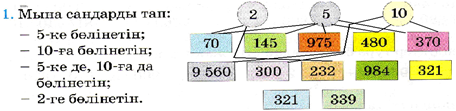 Үй тапсырмасы№ 8     25 бет.   № 8     25 бет.   Оқушылар күнделіктеріне жазадыОқушылар күнделіктеріне жазады БағалауКері байланыс :«Екі жұлдыз, бір тілек»Кері байланыс :«Екі жұлдыз, бір тілек»Бағалау парақшасын толтырадыБағалау парақшасын толтырадыКеі байланысКері байланыс :«Екі жұлдыз, бір тілек»Кері байланыс :«Екі жұлдыз, бір тілек»Бағалау парақшасын толтырадыБағалау парақшасын толтырадыМатематикаСабақтың тақырыбыБақылау жұмысы № 3Бақылау жұмысы № 3Бақылау жұмысы № 3Бақылау жұмысы № 3СілтемеМатематика   оқулығының әдістемесі,ғаламторМатематика   оқулығының әдістемесі,ғаламторМатематика   оқулығының әдістемесі,ғаламторМатематика   оқулығының әдістемесі,ғаламторСабақтың жабдығықосымша тапсырмалар жазылған үлестірмелер, кестелерқосымша тапсырмалар жазылған үлестірмелер, кестелерқосымша тапсырмалар жазылған үлестірмелер, кестелерқосымша тапсырмалар жазылған үлестірмелер, кестелерЖалпы мақсаттарОқыту  нәтижесіКөп таңбалы сандарды бір таңбалы сандарға жазбаша көбейту және бөлу алгоритмі туралы білімдерін бақылау; теңдеудің көмегімен есеп шығара алу; әрбір шаманың өтілген тірліктері арасындағы қатынастарды білу; есепті шығару кезінде алған білімдерін пайдалана білу; тіктөртбұрыштың ауданы мен периметрін есептеу. Көп таңбалы сандарды бір таңбалы сандарға жазбаша көбейту және бөлу алгоритмі туралы білімдерін бақылау; теңдеудің көмегімен есеп шығара алу; әрбір шаманың өтілген тірліктері арасындағы қатынастарды білу; есепті шығару кезінде алған білімдерін пайдалана білу; тіктөртбұрыштың ауданы мен периметрін есептеу. Көп таңбалы сандарды бір таңбалы сандарға жазбаша көбейту және бөлу алгоритмі туралы білімдерін бақылау; теңдеудің көмегімен есеп шығара алу; әрбір шаманың өтілген тірліктері арасындағы қатынастарды білу; есепті шығару кезінде алған білімдерін пайдалана білу; тіктөртбұрыштың ауданы мен периметрін есептеу. Көп таңбалы сандарды бір таңбалы сандарға жазбаша көбейту және бөлу алгоритмі туралы білімдерін бақылау; теңдеудің көмегімен есеп шығара алу; әрбір шаманың өтілген тірліктері арасындағы қатынастарды білу; есепті шығару кезінде алған білімдерін пайдалана білу; тіктөртбұрыштың ауданы мен периметрін есептеу. Жалпы мақсаттарОқыту  нәтижесіМұғалімнің әрекетіМұғалімнің әрекетіОқушының әрекетіОқушының әрекетіТопқа бөлуПарталарда суреттер тұрады, оқушылар мұғалімнің үстелінде жатқан суреттерді таңдап, сол сурет орналасқан партаға отырады. Сөйтіп 4 топ құрамыз.  Парталарда суреттер тұрады, оқушылар мұғалімнің үстелінде жатқан суреттерді таңдап, сол сурет орналасқан партаға отырады. Сөйтіп 4 топ құрамыз.  Сол суреттерге байланысты төрт топқа бөлініп отырадыСол суреттерге байланысты төрт топқа бөлініп отырадыЫнтымақтастық атмосферасыКүнге қолдарыңды созыңдар. Күннің жомарт сәулелері ананың нәзік алақанындай аялайды, сипалайды, жылытады.Сиқырлы күн барлық өкпе мен мұңды ерітіп жібереді. Жүрегімізді жылу мен махаббатқа толтырады.Күнге қолдарыңды созыңдар. Күннің жомарт сәулелері ананың нәзік алақанындай аялайды, сипалайды, жылытады.Сиқырлы күн барлық өкпе мен мұңды ерітіп жібереді. Жүрегімізді жылу мен махаббатқа толтырады.Оқушылар бір-біріне жақсы тілек тілеп, сыныпта жақсы ахуал қалыптастырады.Оқушылар бір-біріне жақсы тілек тілеп, сыныпта жақсы ахуал қалыптастырады.Бағалау парақшасымен таныстыруӘр топқа бағалау парағын таратамыз. Онда жалпы бағалау жүйесі мен ұпай көрсеткіштері көрсетілген.Әр топқа бағалау парағын таратамыз. Онда жалпы бағалау жүйесі мен ұпай көрсеткіштері көрсетілген.Оқушылар бағалау нұсқаларымен танысадыОқушылар бағалау нұсқаларымен танысадыЖаңа сабақ1 нұсқа	  1.Есепте:35:5        9∙3         (4∙3) + (8∙3)7∙4          24:4       60+(9:9)                                                                                   	45:5        8∙3         (3∙3) + (9∙3)  6∙4          32:4       40+(3:3)                                                                                       2.Есепті шығар.21 кг тосапты бірдей 7 ыдысқа бөліп,  құйды. 18 кг тосапты бөліп құю үшін осындай неше ыдыс қажет болады?	28 банка кофе 7 қорапқа тең  бөлініп салынды  36 банка кофені тең бөліп, салу үшін  осындай неше қорап қажет болды?      3.Теңдеуді шеш.       х∙3 =20+4        6:х=9:3         х:4=185-179	       х∙4 =20+8        8:х=10:5         х:3=171-162                                                          4.Фигура сыз, периметрін, ауданын тап.Тіктөртбұрыш   сал, оның   бір қабырғасы  2 см, ал екінші қабырғасы 4 есе артық. Периметрін және ауданын тап.	Тіктөртбұрыш   сал, оның   бір қабырғасы 3 см, ал екінші қабырғасы 2 есе артық. Периметрін және ауданын тап.  5.Шамаларды салыстыру  «>», «<», «=».70 дм * 70 см                   450 см * 405 см50 дм = □ см                     500 см = □ м8∙2 * 8+8+8+8                   2∙5 * 5∙2	50 дм * 50 см                   370 см * 307 см70 дм = □ см                     200 см = □ м6∙2 * 6+6+6+6                   4∙5 * 5∙4                                                             6*Логикалық тапсырма.  Түйе палуан 100 кг жүк көтере алады. Егер 1 литр сынаптың массасы 13 кг болса, ол ішіне сынап толтырған 8 литрлік ыдысты көтере ала   ма?	Ыдыстағы лимондар мен апельсиндер саны  3-еу, ал апельсиндер мен мандариндер саны 5- еу. Ыдыста неше лимон, неше апельсин және неше  мандарин бар?                                                                      ІІ-нұсқа1 нұсқа	2 нұсқа                                                                            1.Есепте.2∙4                  3∙3                    (4∙5)-1240:8                36:9                  (45:9)+25	2∙6                  4∙4                    (6∙5)-1835:7                32:8                  (54:9)+33                                                         2.Есепті шығар.Асханаға 20 кг-нан 3 себет қияр және массасы 30 кг бір жәшік қызанақ әкелінді. Асханаға барлығы қанша килограмм жеміс әкелінді?	Кітапханаға 15 әдеби кітаптан 3 бума және 55 балалар кітабын әкелді. Кітапханаға барлығы неше кітап әкелінді?                                                                      3.Теңдеуді шеш.32:х=4             а-254=700             380-с=330-175	5∙х=40             99-а=51          с-64=34+152                                                   4.Фигура сыз, ауданын тап.Қабырғаларының ұзындығы 5 см және 2см болатын тік төртбұрыштың ауданын тап.	Қабырғасының ұзындығы 6 см-ге тең шаршының ауданын тап.                                                  5.Шамаларды салыстыру  «>», «<», «=».6 дм 8 см * 60 см                            1 м * 80 см 11 кг + 30 кг * 90 кг – 60 кг           5 дм * 5 см	52 см * 5 дм 1 см                        10 дм * 1 м31 кг – 19 кг * 15 кг – 7 кг          6 дм * 6 см                                                            6*Логикалық тапсырма.  Салтанаттан: Сендердің сыныптарыңда неше озат оқушы бар?—деп сұрағанда, ол былай деп жауап береді:-Егер ең үлкен үш таңбалы саннан ең .үлкен екі таңбалы санды шегерсе және  нәтижені ең кіші үш таңбалы санға бөлсе, сонда озат оқушылардың саны шығады. Сыныпта неше озат оқушы болған?	Шахтада лифт алдымен 115 м жердің астына түсті,содан соң 37 м жоғары көтерілді. Бұдан кейін тағы  17 метр төмен түсіп, 19 метр жоғары көтерілді. Соңында лифт қандай тереңдікте болды?1 нұсқа	  1.Есепте:35:5        9∙3         (4∙3) + (8∙3)7∙4          24:4       60+(9:9)                                                                                   	45:5        8∙3         (3∙3) + (9∙3)  6∙4          32:4       40+(3:3)                                                                                       2.Есепті шығар.21 кг тосапты бірдей 7 ыдысқа бөліп,  құйды. 18 кг тосапты бөліп құю үшін осындай неше ыдыс қажет болады?	28 банка кофе 7 қорапқа тең  бөлініп салынды  36 банка кофені тең бөліп, салу үшін  осындай неше қорап қажет болды?      3.Теңдеуді шеш.       х∙3 =20+4        6:х=9:3         х:4=185-179	       х∙4 =20+8        8:х=10:5         х:3=171-162                                                          4.Фигура сыз, периметрін, ауданын тап.Тіктөртбұрыш   сал, оның   бір қабырғасы  2 см, ал екінші қабырғасы 4 есе артық. Периметрін және ауданын тап.	Тіктөртбұрыш   сал, оның   бір қабырғасы 3 см, ал екінші қабырғасы 2 есе артық. Периметрін және ауданын тап.  5.Шамаларды салыстыру  «>», «<», «=».70 дм * 70 см                   450 см * 405 см50 дм = □ см                     500 см = □ м8∙2 * 8+8+8+8                   2∙5 * 5∙2	50 дм * 50 см                   370 см * 307 см70 дм = □ см                     200 см = □ м6∙2 * 6+6+6+6                   4∙5 * 5∙4                                                             6*Логикалық тапсырма.  Түйе палуан 100 кг жүк көтере алады. Егер 1 литр сынаптың массасы 13 кг болса, ол ішіне сынап толтырған 8 литрлік ыдысты көтере ала   ма?	Ыдыстағы лимондар мен апельсиндер саны  3-еу, ал апельсиндер мен мандариндер саны 5- еу. Ыдыста неше лимон, неше апельсин және неше  мандарин бар?                                                                      ІІ-нұсқа1 нұсқа	2 нұсқа                                                                            1.Есепте.2∙4                  3∙3                    (4∙5)-1240:8                36:9                  (45:9)+25	2∙6                  4∙4                    (6∙5)-1835:7                32:8                  (54:9)+33                                                         2.Есепті шығар.Асханаға 20 кг-нан 3 себет қияр және массасы 30 кг бір жәшік қызанақ әкелінді. Асханаға барлығы қанша килограмм жеміс әкелінді?	Кітапханаға 15 әдеби кітаптан 3 бума және 55 балалар кітабын әкелді. Кітапханаға барлығы неше кітап әкелінді?                                                                      3.Теңдеуді шеш.32:х=4             а-254=700             380-с=330-175	5∙х=40             99-а=51          с-64=34+152                                                   4.Фигура сыз, ауданын тап.Қабырғаларының ұзындығы 5 см және 2см болатын тік төртбұрыштың ауданын тап.	Қабырғасының ұзындығы 6 см-ге тең шаршының ауданын тап.                                                  5.Шамаларды салыстыру  «>», «<», «=».6 дм 8 см * 60 см                            1 м * 80 см 11 кг + 30 кг * 90 кг – 60 кг           5 дм * 5 см	52 см * 5 дм 1 см                        10 дм * 1 м31 кг – 19 кг * 15 кг – 7 кг          6 дм * 6 см                                                            6*Логикалық тапсырма.  Салтанаттан: Сендердің сыныптарыңда неше озат оқушы бар?—деп сұрағанда, ол былай деп жауап береді:-Егер ең үлкен үш таңбалы саннан ең .үлкен екі таңбалы санды шегерсе және  нәтижені ең кіші үш таңбалы санға бөлсе, сонда озат оқушылардың саны шығады. Сыныпта неше озат оқушы болған?	Шахтада лифт алдымен 115 м жердің астына түсті,содан соң 37 м жоғары көтерілді. Бұдан кейін тағы  17 метр төмен түсіп, 19 метр жоғары көтерілді. Соңында лифт қандай тереңдікте болды?1 нұсқа	  1.Есепте:35:5        9∙3         (4∙3) + (8∙3)7∙4          24:4       60+(9:9)                                                                                   	45:5        8∙3         (3∙3) + (9∙3)  6∙4          32:4       40+(3:3)                                                                                       2.Есепті шығар.21 кг тосапты бірдей 7 ыдысқа бөліп,  құйды. 18 кг тосапты бөліп құю үшін осындай неше ыдыс қажет болады?	28 банка кофе 7 қорапқа тең  бөлініп салынды  36 банка кофені тең бөліп, салу үшін  осындай неше қорап қажет болды?      3.Теңдеуді шеш.       х∙3 =20+4        6:х=9:3         х:4=185-179	       х∙4 =20+8        8:х=10:5         х:3=171-162                                                          4.Фигура сыз, периметрін, ауданын тап.Тіктөртбұрыш   сал, оның   бір қабырғасы  2 см, ал екінші қабырғасы 4 есе артық. Периметрін және ауданын тап.	Тіктөртбұрыш   сал, оның   бір қабырғасы 3 см, ал екінші қабырғасы 2 есе артық. Периметрін және ауданын тап.  5.Шамаларды салыстыру  «>», «<», «=».70 дм * 70 см                   450 см * 405 см50 дм = □ см                     500 см = □ м8∙2 * 8+8+8+8                   2∙5 * 5∙2	50 дм * 50 см                   370 см * 307 см70 дм = □ см                     200 см = □ м6∙2 * 6+6+6+6                   4∙5 * 5∙4                                                             6*Логикалық тапсырма.  Түйе палуан 100 кг жүк көтере алады. Егер 1 литр сынаптың массасы 13 кг болса, ол ішіне сынап толтырған 8 литрлік ыдысты көтере ала   ма?	Ыдыстағы лимондар мен апельсиндер саны  3-еу, ал апельсиндер мен мандариндер саны 5- еу. Ыдыста неше лимон, неше апельсин және неше  мандарин бар?                                                                      ІІ-нұсқа1 нұсқа	2 нұсқа                                                                            1.Есепте.2∙4                  3∙3                    (4∙5)-1240:8                36:9                  (45:9)+25	2∙6                  4∙4                    (6∙5)-1835:7                32:8                  (54:9)+33                                                         2.Есепті шығар.Асханаға 20 кг-нан 3 себет қияр және массасы 30 кг бір жәшік қызанақ әкелінді. Асханаға барлығы қанша килограмм жеміс әкелінді?	Кітапханаға 15 әдеби кітаптан 3 бума және 55 балалар кітабын әкелді. Кітапханаға барлығы неше кітап әкелінді?                                                                      3.Теңдеуді шеш.32:х=4             а-254=700             380-с=330-175	5∙х=40             99-а=51          с-64=34+152                                                   4.Фигура сыз, ауданын тап.Қабырғаларының ұзындығы 5 см және 2см болатын тік төртбұрыштың ауданын тап.	Қабырғасының ұзындығы 6 см-ге тең шаршының ауданын тап.                                                  5.Шамаларды салыстыру  «>», «<», «=».6 дм 8 см * 60 см                            1 м * 80 см 11 кг + 30 кг * 90 кг – 60 кг           5 дм * 5 см	52 см * 5 дм 1 см                        10 дм * 1 м31 кг – 19 кг * 15 кг – 7 кг          6 дм * 6 см                                                            6*Логикалық тапсырма.  Салтанаттан: Сендердің сыныптарыңда неше озат оқушы бар?—деп сұрағанда, ол былай деп жауап береді:-Егер ең үлкен үш таңбалы саннан ең .үлкен екі таңбалы санды шегерсе және  нәтижені ең кіші үш таңбалы санға бөлсе, сонда озат оқушылардың саны шығады. Сыныпта неше озат оқушы болған?	Шахтада лифт алдымен 115 м жердің астына түсті,содан соң 37 м жоғары көтерілді. Бұдан кейін тағы  17 метр төмен түсіп, 19 метр жоғары көтерілді. Соңында лифт қандай тереңдікте болды?1 нұсқа	  1.Есепте:35:5        9∙3         (4∙3) + (8∙3)7∙4          24:4       60+(9:9)                                                                                   	45:5        8∙3         (3∙3) + (9∙3)  6∙4          32:4       40+(3:3)                                                                                       2.Есепті шығар.21 кг тосапты бірдей 7 ыдысқа бөліп,  құйды. 18 кг тосапты бөліп құю үшін осындай неше ыдыс қажет болады?	28 банка кофе 7 қорапқа тең  бөлініп салынды  36 банка кофені тең бөліп, салу үшін  осындай неше қорап қажет болды?      3.Теңдеуді шеш.       х∙3 =20+4        6:х=9:3         х:4=185-179	       х∙4 =20+8        8:х=10:5         х:3=171-162                                                          4.Фигура сыз, периметрін, ауданын тап.Тіктөртбұрыш   сал, оның   бір қабырғасы  2 см, ал екінші қабырғасы 4 есе артық. Периметрін және ауданын тап.	Тіктөртбұрыш   сал, оның   бір қабырғасы 3 см, ал екінші қабырғасы 2 есе артық. Периметрін және ауданын тап.  5.Шамаларды салыстыру  «>», «<», «=».70 дм * 70 см                   450 см * 405 см50 дм = □ см                     500 см = □ м8∙2 * 8+8+8+8                   2∙5 * 5∙2	50 дм * 50 см                   370 см * 307 см70 дм = □ см                     200 см = □ м6∙2 * 6+6+6+6                   4∙5 * 5∙4                                                             6*Логикалық тапсырма.  Түйе палуан 100 кг жүк көтере алады. Егер 1 литр сынаптың массасы 13 кг болса, ол ішіне сынап толтырған 8 литрлік ыдысты көтере ала   ма?	Ыдыстағы лимондар мен апельсиндер саны  3-еу, ал апельсиндер мен мандариндер саны 5- еу. Ыдыста неше лимон, неше апельсин және неше  мандарин бар?                                                                      ІІ-нұсқа1 нұсқа	2 нұсқа                                                                            1.Есепте.2∙4                  3∙3                    (4∙5)-1240:8                36:9                  (45:9)+25	2∙6                  4∙4                    (6∙5)-1835:7                32:8                  (54:9)+33                                                         2.Есепті шығар.Асханаға 20 кг-нан 3 себет қияр және массасы 30 кг бір жәшік қызанақ әкелінді. Асханаға барлығы қанша килограмм жеміс әкелінді?	Кітапханаға 15 әдеби кітаптан 3 бума және 55 балалар кітабын әкелді. Кітапханаға барлығы неше кітап әкелінді?                                                                      3.Теңдеуді шеш.32:х=4             а-254=700             380-с=330-175	5∙х=40             99-а=51          с-64=34+152                                                   4.Фигура сыз, ауданын тап.Қабырғаларының ұзындығы 5 см және 2см болатын тік төртбұрыштың ауданын тап.	Қабырғасының ұзындығы 6 см-ге тең шаршының ауданын тап.                                                  5.Шамаларды салыстыру  «>», «<», «=».6 дм 8 см * 60 см                            1 м * 80 см 11 кг + 30 кг * 90 кг – 60 кг           5 дм * 5 см	52 см * 5 дм 1 см                        10 дм * 1 м31 кг – 19 кг * 15 кг – 7 кг          6 дм * 6 см                                                            6*Логикалық тапсырма.  Салтанаттан: Сендердің сыныптарыңда неше озат оқушы бар?—деп сұрағанда, ол былай деп жауап береді:-Егер ең үлкен үш таңбалы саннан ең .үлкен екі таңбалы санды шегерсе және  нәтижені ең кіші үш таңбалы санға бөлсе, сонда озат оқушылардың саны шығады. Сыныпта неше озат оқушы болған?	Шахтада лифт алдымен 115 м жердің астына түсті,содан соң 37 м жоғары көтерілді. Бұдан кейін тағы  17 метр төмен түсіп, 19 метр жоғары көтерілді. Соңында лифт қандай тереңдікте болды?Сергіту сәті«Қаражорға» биі«Қаражорға» биіОқушылар әуенге билеп,сергидіОқушылар әуенге билеп,сергидіШығармашылыққа тапсырмаСумен толтырылған шелек таразыда 10 кг болады. Шелектің ішіне, жіптің ұшына байланған темір шар батырылады. Шар шелектің түбіне тимейді, әрине шелектен белгілі мөлшерде су тасып шығады. Шелектің ауырлығы артады ма, азаяды ма, әлде өзгермейді ме?             Азаяды. Таразы, суға батырылған темір шарды тартпайды. Шардың көлемі қанша болса, шелектің ауырлығы сонша грамға азаяды. Сумен толтырылған шелек таразыда 10 кг болады. Шелектің ішіне, жіптің ұшына байланған темір шар батырылады. Шар шелектің түбіне тимейді, әрине шелектен белгілі мөлшерде су тасып шығады. Шелектің ауырлығы артады ма, азаяды ма, әлде өзгермейді ме?             Азаяды. Таразы, суға батырылған темір шарды тартпайды. Шардың көлемі қанша болса, шелектің ауырлығы сонша грамға азаяды. Сумен толтырылған шелек таразыда 10 кг болады. Шелектің ішіне, жіптің ұшына байланған темір шар батырылады. Шар шелектің түбіне тимейді, әрине шелектен белгілі мөлшерде су тасып шығады. Шелектің ауырлығы артады ма, азаяды ма, әлде өзгермейді ме?             Азаяды. Таразы, суға батырылған темір шарды тартпайды. Шардың көлемі қанша болса, шелектің ауырлығы сонша грамға азаяды. Сумен толтырылған шелек таразыда 10 кг болады. Шелектің ішіне, жіптің ұшына байланған темір шар батырылады. Шар шелектің түбіне тимейді, әрине шелектен белгілі мөлшерде су тасып шығады. Шелектің ауырлығы артады ма, азаяды ма, әлде өзгермейді ме?             Азаяды. Таразы, суға батырылған темір шарды тартпайды. Шардың көлемі қанша болса, шелектің ауырлығы сонша грамға азаяды. Үй тапсырмасыҚайталауҚайталауОқушылар күнделіктеріне жазадыОқушылар күнделіктеріне жазады БағалауКері байланыс :«Екі жұлдыз, бір тілек»Кері байланыс :«Екі жұлдыз, бір тілек»Бағалау парақшасын толтырадыБағалау парақшасын толтырадыКеі байланысКері байланыс :«Екі жұлдыз, бір тілек»Кері байланыс :«Екі жұлдыз, бір тілек»Бағалау парақшасын толтырадыБағалау парақшасын толтырадыМатематикаСабақтың тақырыбыӨтілген материалдарды қорытындылау. Өтілген материалдарды қорытындылау. Өтілген материалдарды қорытындылау. Өтілген материалдарды қорытындылау. СілтемеМатематика   оқулығының әдістемесі,ғаламторМатематика   оқулығының әдістемесі,ғаламторМатематика   оқулығының әдістемесі,ғаламторМатематика   оқулығының әдістемесі,ғаламторСабақтың жабдығықосымша тапсырмалар жазылған үлестірмелер, кестелерқосымша тапсырмалар жазылған үлестірмелер, кестелерқосымша тапсырмалар жазылған үлестірмелер, кестелерқосымша тапсырмалар жазылған үлестірмелер, кестелерЖалпы мақсаттарОқыту  нәтижесіӨткен есеп түрлерін шығару қабілетін (түрлі әдістермен) нығайту,оқушылардың есептеу қабілеті мен дағдысын жетілдіру.                                                                                                                                                                                                                             Өткен есеп түрлерін шығару қабілетін (түрлі әдістермен) нығайту,оқушылардың есептеу қабілеті мен дағдысын жетілдіру.                                                                                                                                                                                                                             Өткен есеп түрлерін шығару қабілетін (түрлі әдістермен) нығайту,оқушылардың есептеу қабілеті мен дағдысын жетілдіру.                                                                                                                                                                                                                             Өткен есеп түрлерін шығару қабілетін (түрлі әдістермен) нығайту,оқушылардың есептеу қабілеті мен дағдысын жетілдіру.                                                                                                                                                                                                                             Жалпы мақсаттарОқыту  нәтижесіМұғалімнің әрекетіМұғалімнің әрекетіОқушының әрекетіОқушының әрекетіТопқа бөлуПарталарда суреттер тұрады, оқушылар мұғалімнің үстелінде жатқан суреттерді таңдап, сол сурет орналасқан партаға отырады. Сөйтіп 4 топ құрамыз.  Парталарда суреттер тұрады, оқушылар мұғалімнің үстелінде жатқан суреттерді таңдап, сол сурет орналасқан партаға отырады. Сөйтіп 4 топ құрамыз.  Сол суреттерге байланысты төрт топқа бөлініп отырадыСол суреттерге байланысты төрт топқа бөлініп отырадыЫнтымақтастық атмосферасыКүн жарығын алақанға саламын.Жүрегіме басып ұстай қаламын.Ізгі әрі нәзік, жарық, мейірімді,Болып кетер сонда дереу жан-жағым.Күн жарығын алақанға саламын.Жүрегіме басып ұстай қаламын.Ізгі әрі нәзік, жарық, мейірімді,Болып кетер сонда дереу жан-жағым.Оқушылар бір-біріне жақсы тілек тілеп, сыныпта жақсы ахуал қалыптастырады.Оқушылар бір-біріне жақсы тілек тілеп, сыныпта жақсы ахуал қалыптастырады.Бағалау парақшасымен таныстыруӘр топқа бағалау парағын таратамыз. Онда жалпы бағалау жүйесі мен ұпай көрсеткіштері көрсетілген.Әр топқа бағалау парағын таратамыз. Онда жалпы бағалау жүйесі мен ұпай көрсеткіштері көрсетілген.Оқушылар бағалау нұсқаларымен танысадыОқушылар бағалау нұсқаларымен танысадыҮй тапсырмасын пысықтауТест тапсырмаларын шешуТест тапсырмаларын шешуТест тапсырмаларын шешуТест тапсырмаларын шешуЖаңа сабақ№1 есеп Дөңгелектердегі сандар арасынан карточкалардағы сандардың барлығына бөлінетін санды тап.Сәйкес теңдіктерді жаз.№2 тапсырма. Егер  үш суретті бірінің үстіне қойса,неше ақ торкөз қалады?(8 ақ торкөз қалады)                                                       №3 тапсырма.Өрнектерді құрастыр және олардың мәнін тап.№4 тапсырма Екі таңбалы санды екі таңбалы санға қалай бөлу керектігін есіңе түсір. Есептің дұрыстығын тексер.                                                                                                                                                                                                                 51:17 =3  68:17=480:16 =5  93:31=3          72: 24 =3                                                                                              64:16=4                84:21=4               90:18=5                 76:19 =4         96:32=3№5 тапсырама Есептемей-ақ бөліндінің мәнін тап.                                                                                                                                                                               №6 тапсырма Теңдік тура болатындай етіп жақшаларды қой.                                                                                  (450+150):3 =   200             55 500(:5+550)=  100                                                                                                                                  450+(150:3)=  500              (55 500;5)+550 =  11650        №7есеп Кесте бойынша есептер құрастыр                                                                                                                                                        №8 -9 Есептерді сыныппен бірге шығарамыз.       Ү.Жаңа сабақты пысықтау:13 есеп б) Шырша 20 алтын түсті,одан 3 есе артық күміс түсті және 500 көк түсті ойыншықпен безендірілді:Шыршаға барлығы неше ойыншық ілінді?                                                                                                                                                                                                                               Шешуі:     ( 20.3)+500   560      Жауабы:560 ойыншық ілінді                                                                                                                                                                                                                 №14 тапсырма Тура теңдіктер құрастыр.                                                                                                                                                                                                                    №1 есеп Дөңгелектердегі сандар арасынан карточкалардағы сандардың барлығына бөлінетін санды тап.Сәйкес теңдіктерді жаз.№2 тапсырма. Егер  үш суретті бірінің үстіне қойса,неше ақ торкөз қалады?(8 ақ торкөз қалады)                                                       №3 тапсырма.Өрнектерді құрастыр және олардың мәнін тап.№4 тапсырма Екі таңбалы санды екі таңбалы санға қалай бөлу керектігін есіңе түсір. Есептің дұрыстығын тексер.                                                                                                                                                                                                                 51:17 =3  68:17=480:16 =5  93:31=3          72: 24 =3                                                                                              64:16=4                84:21=4               90:18=5                 76:19 =4         96:32=3№5 тапсырама Есептемей-ақ бөліндінің мәнін тап.                                                                                                                                                                               №6 тапсырма Теңдік тура болатындай етіп жақшаларды қой.                                                                                  (450+150):3 =   200             55 500(:5+550)=  100                                                                                                                                  450+(150:3)=  500              (55 500;5)+550 =  11650        №7есеп Кесте бойынша есептер құрастыр                                                                                                                                                        №8 -9 Есептерді сыныппен бірге шығарамыз.       Ү.Жаңа сабақты пысықтау:13 есеп б) Шырша 20 алтын түсті,одан 3 есе артық күміс түсті және 500 көк түсті ойыншықпен безендірілді:Шыршаға барлығы неше ойыншық ілінді?                                                                                                                                                                                                                               Шешуі:     ( 20.3)+500   560      Жауабы:560 ойыншық ілінді                                                                                                                                                                                                                 №14 тапсырма Тура теңдіктер құрастыр.                                                                                                                                                                                                                    №1 есеп Дөңгелектердегі сандар арасынан карточкалардағы сандардың барлығына бөлінетін санды тап.Сәйкес теңдіктерді жаз.№2 тапсырма. Егер  үш суретті бірінің үстіне қойса,неше ақ торкөз қалады?(8 ақ торкөз қалады)                                                       №3 тапсырма.Өрнектерді құрастыр және олардың мәнін тап.№4 тапсырма Екі таңбалы санды екі таңбалы санға қалай бөлу керектігін есіңе түсір. Есептің дұрыстығын тексер.                                                                                                                                                                                                                 51:17 =3  68:17=480:16 =5  93:31=3          72: 24 =3                                                                                              64:16=4                84:21=4               90:18=5                 76:19 =4         96:32=3№5 тапсырама Есептемей-ақ бөліндінің мәнін тап.                                                                                                                                                                               №6 тапсырма Теңдік тура болатындай етіп жақшаларды қой.                                                                                  (450+150):3 =   200             55 500(:5+550)=  100                                                                                                                                  450+(150:3)=  500              (55 500;5)+550 =  11650        №7есеп Кесте бойынша есептер құрастыр                                                                                                                                                        №8 -9 Есептерді сыныппен бірге шығарамыз.       Ү.Жаңа сабақты пысықтау:13 есеп б) Шырша 20 алтын түсті,одан 3 есе артық күміс түсті және 500 көк түсті ойыншықпен безендірілді:Шыршаға барлығы неше ойыншық ілінді?                                                                                                                                                                                                                               Шешуі:     ( 20.3)+500   560      Жауабы:560 ойыншық ілінді                                                                                                                                                                                                                 №14 тапсырма Тура теңдіктер құрастыр.                                                                                                                                                                                                                    №1 есеп Дөңгелектердегі сандар арасынан карточкалардағы сандардың барлығына бөлінетін санды тап.Сәйкес теңдіктерді жаз.№2 тапсырма. Егер  үш суретті бірінің үстіне қойса,неше ақ торкөз қалады?(8 ақ торкөз қалады)                                                       №3 тапсырма.Өрнектерді құрастыр және олардың мәнін тап.№4 тапсырма Екі таңбалы санды екі таңбалы санға қалай бөлу керектігін есіңе түсір. Есептің дұрыстығын тексер.                                                                                                                                                                                                                 51:17 =3  68:17=480:16 =5  93:31=3          72: 24 =3                                                                                              64:16=4                84:21=4               90:18=5                 76:19 =4         96:32=3№5 тапсырама Есептемей-ақ бөліндінің мәнін тап.                                                                                                                                                                               №6 тапсырма Теңдік тура болатындай етіп жақшаларды қой.                                                                                  (450+150):3 =   200             55 500(:5+550)=  100                                                                                                                                  450+(150:3)=  500              (55 500;5)+550 =  11650        №7есеп Кесте бойынша есептер құрастыр                                                                                                                                                        №8 -9 Есептерді сыныппен бірге шығарамыз.       Ү.Жаңа сабақты пысықтау:13 есеп б) Шырша 20 алтын түсті,одан 3 есе артық күміс түсті және 500 көк түсті ойыншықпен безендірілді:Шыршаға барлығы неше ойыншық ілінді?                                                                                                                                                                                                                               Шешуі:     ( 20.3)+500   560      Жауабы:560 ойыншық ілінді                                                                                                                                                                                                                 №14 тапсырма Тура теңдіктер құрастыр.                                                                                                                                                                                                                    Сергіту сәті«Арива» биі«Арива» биіОқушылар әуенге билеп,сергидіОқушылар әуенге билеп,сергидіШығармашылыққа тапсырма Құрастыруға арналған тапсырмалар1.     Санау таяқшалардан сиырға ұқсас фигураны құрастыр.Екі таяқшаны қозғау арқылы сиырға ұқсас фигураны оңға қаратып қой. Құрастыруға арналған тапсырмалар1.     Санау таяқшалардан сиырға ұқсас фигураны құрастыр.Екі таяқшаны қозғау арқылы сиырға ұқсас фигураны оңға қаратып қой. Құрастыруға арналған тапсырмалар1.     Санау таяқшалардан сиырға ұқсас фигураны құрастыр.Екі таяқшаны қозғау арқылы сиырға ұқсас фигураны оңға қаратып қой. Құрастыруға арналған тапсырмалар1.     Санау таяқшалардан сиырға ұқсас фигураны құрастыр.Екі таяқшаны қозғау арқылы сиырға ұқсас фигураны оңға қаратып қой.Үй тапсырмасыҚайталауҚайталауОқушылар күнделіктеріне жазадыОқушылар күнделіктеріне жазады БағалауКері байланыс:   «Екі жұлдыз, бір тілек»Кері байланыс:   «Екі жұлдыз, бір тілек»Бағалау парақшасын толтырадыБағалау парақшасын толтырадыМатематика   Уақыты:Кабинет: Кабинет: Мұғалім:Сабақтың тақырыбыӨткенді пысықтауӨткенді пысықтауӨткенді пысықтауӨткенді пысықтауСілтемеМатематика   оқулығының әдістемесі,ғаламторМатематика   оқулығының әдістемесі,ғаламторМатематика   оқулығының әдістемесі,ғаламторМатематика   оқулығының әдістемесі,ғаламторСабақтың жабдығыМақсаты:  көбейту мен бөлудің жазбаша тәсілдері бойынша өткен сабақтарды рефлекциялау, өткен есеп түрлерін шығару қабілетін тексеру  және өздігінен ойлап есеп шығарып, дұрыстығын анықтай білуге дағдыландыру;  талдап, қорытынды жасай білуін дамыту; ұқыптылыққа, өздігінен жұмыс істеуге тәрбиелеу.Көрнекілігі: сызба, суреттер. Әдісі: түсіндіру, көрсету, сұрақ-жауап,Сабақтың типі:   аралас  сабақМақсаты:  көбейту мен бөлудің жазбаша тәсілдері бойынша өткен сабақтарды рефлекциялау, өткен есеп түрлерін шығару қабілетін тексеру  және өздігінен ойлап есеп шығарып, дұрыстығын анықтай білуге дағдыландыру;  талдап, қорытынды жасай білуін дамыту; ұқыптылыққа, өздігінен жұмыс істеуге тәрбиелеу.Көрнекілігі: сызба, суреттер. Әдісі: түсіндіру, көрсету, сұрақ-жауап,Сабақтың типі:   аралас  сабақМақсаты:  көбейту мен бөлудің жазбаша тәсілдері бойынша өткен сабақтарды рефлекциялау, өткен есеп түрлерін шығару қабілетін тексеру  және өздігінен ойлап есеп шығарып, дұрыстығын анықтай білуге дағдыландыру;  талдап, қорытынды жасай білуін дамыту; ұқыптылыққа, өздігінен жұмыс істеуге тәрбиелеу.Көрнекілігі: сызба, суреттер. Әдісі: түсіндіру, көрсету, сұрақ-жауап,Сабақтың типі:   аралас  сабақМақсаты:  көбейту мен бөлудің жазбаша тәсілдері бойынша өткен сабақтарды рефлекциялау, өткен есеп түрлерін шығару қабілетін тексеру  және өздігінен ойлап есеп шығарып, дұрыстығын анықтай білуге дағдыландыру;  талдап, қорытынды жасай білуін дамыту; ұқыптылыққа, өздігінен жұмыс істеуге тәрбиелеу.Көрнекілігі: сызба, суреттер. Әдісі: түсіндіру, көрсету, сұрақ-жауап,Сабақтың типі:   аралас  сабақЖалпы мақсаттарОқыту  нәтижесіМақсаты:  көбейту мен бөлудің жазбаша тәсілдері бойынша өткен сабақтарды рефлекциялау, өткен есеп түрлерін шығару қабілетін тексеру  және өздігінен ойлап есеп шығарып, дұрыстығын анықтай білуге дағдыландыру;  талдап, қорытынды жасай білуін дамыту; ұқыптылыққа, өздігінен жұмыс істеуге тәрбиелеу.Көрнекілігі: сызба, суреттер. Әдісі: түсіндіру, көрсету, сұрақ-жауап,Сабақтың типі:   аралас  сабақМақсаты:  көбейту мен бөлудің жазбаша тәсілдері бойынша өткен сабақтарды рефлекциялау, өткен есеп түрлерін шығару қабілетін тексеру  және өздігінен ойлап есеп шығарып, дұрыстығын анықтай білуге дағдыландыру;  талдап, қорытынды жасай білуін дамыту; ұқыптылыққа, өздігінен жұмыс істеуге тәрбиелеу.Көрнекілігі: сызба, суреттер. Әдісі: түсіндіру, көрсету, сұрақ-жауап,Сабақтың типі:   аралас  сабақМақсаты:  көбейту мен бөлудің жазбаша тәсілдері бойынша өткен сабақтарды рефлекциялау, өткен есеп түрлерін шығару қабілетін тексеру  және өздігінен ойлап есеп шығарып, дұрыстығын анықтай білуге дағдыландыру;  талдап, қорытынды жасай білуін дамыту; ұқыптылыққа, өздігінен жұмыс істеуге тәрбиелеу.Көрнекілігі: сызба, суреттер. Әдісі: түсіндіру, көрсету, сұрақ-жауап,Сабақтың типі:   аралас  сабақМақсаты:  көбейту мен бөлудің жазбаша тәсілдері бойынша өткен сабақтарды рефлекциялау, өткен есеп түрлерін шығару қабілетін тексеру  және өздігінен ойлап есеп шығарып, дұрыстығын анықтай білуге дағдыландыру;  талдап, қорытынды жасай білуін дамыту; ұқыптылыққа, өздігінен жұмыс істеуге тәрбиелеу.Көрнекілігі: сызба, суреттер. Әдісі: түсіндіру, көрсету, сұрақ-жауап,Сабақтың типі:   аралас  сабақЖалпы мақсаттарОқыту  нәтижесіМұғалімнің әрекетіМұғалімнің әрекетіОқушының әрекетіОқушының әрекетіБағалау парақшасымен таныстыруБағалау парақшасымен таныстыруБағалау парақшасымен таныстыруБағалау парақшасымен таныстыруБағалау парақшасымен таныстыруТопқа бөлуОқушыларға кесілген суреттер  үлестіріледі. Оқушыларға кесілген суреттер  үлестіріледі. Қолдарына алған қиындыларды құрастырып,сол бойынша топқа  бөлінеді. Суреттерді тақтаға іледі.Қолдарына алған қиындыларды құрастырып,сол бойынша топқа  бөлінеді. Суреттерді тақтаға іледі.Ынтымақтастық атмосферасыОқушылар шеңбер жасап тұрады. Мұғалім келесі оқушыға үлкен жүректі ұсынып тұрып,бүгінгі күніне сәттілік тілейді. Оқушылар шеңбер жасап тұрады. Мұғалім келесі оқушыға үлкен жүректі ұсынып тұрып,бүгінгі күніне сәттілік тілейді. Оқушылар бір-біріне жақсы тілек тілеп, сыныпта жақсы ахуал қалыптастырады.Оқушылар бір-біріне жақсы тілек тілеп, сыныпта жақсы ахуал қалыптастырады.Үй тапсырмасын пысықтауАуызша жұмыс. №1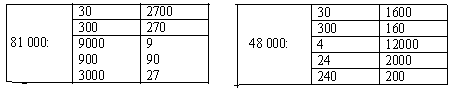 Ауызша жұмыс. №1Ауызша жұмыс. №1Ауызша жұмыс. №1Жаңа сабақСабақтың мақсатын қою. сабақтың мақсатын, тақырыбын хабарлау. Жаңа білімді меңгеру.Оқулықпен жұмыс.  №2 Баған түрінде шығару, тексеру.№3Теңдіктер тура болатындай етіп жақшаларды қою.2820-(960:6+280) =2380             (6900-900):6-670=330№4. Бөлінгішті табу үшін не істеу керек?№5 тапсырма «абайла!» шарты белгімен берілген. Бұл жерде балалар  378 ц : , 10 т: 2000кг өрнектеріне назараударулары керек. Балалар басқа амалдардың  бірыңғай шамалармен орындалып жатқанын түсіндіріп беруі тиіс.Сабақтың мақсатын қою. сабақтың мақсатын, тақырыбын хабарлау. Жаңа білімді меңгеру.Оқулықпен жұмыс.  №2 Баған түрінде шығару, тексеру.№3Теңдіктер тура болатындай етіп жақшаларды қою.2820-(960:6+280) =2380             (6900-900):6-670=330№4. Бөлінгішті табу үшін не істеу керек?№5 тапсырма «абайла!» шарты белгімен берілген. Бұл жерде балалар  378 ц : , 10 т: 2000кг өрнектеріне назараударулары керек. Балалар басқа амалдардың  бірыңғай шамалармен орындалып жатқанын түсіндіріп беруі тиіс.Сабақтың мақсатын қою. сабақтың мақсатын, тақырыбын хабарлау. Жаңа білімді меңгеру.Оқулықпен жұмыс.  №2 Баған түрінде шығару, тексеру.№3Теңдіктер тура болатындай етіп жақшаларды қою.2820-(960:6+280) =2380             (6900-900):6-670=330№4. Бөлінгішті табу үшін не істеу керек?№5 тапсырма «абайла!» шарты белгімен берілген. Бұл жерде балалар  378 ц : , 10 т: 2000кг өрнектеріне назараударулары керек. Балалар басқа амалдардың  бірыңғай шамалармен орындалып жатқанын түсіндіріп беруі тиіс.Сабақтың мақсатын қою. сабақтың мақсатын, тақырыбын хабарлау. Жаңа білімді меңгеру.Оқулықпен жұмыс.  №2 Баған түрінде шығару, тексеру.№3Теңдіктер тура болатындай етіп жақшаларды қою.2820-(960:6+280) =2380             (6900-900):6-670=330№4. Бөлінгішті табу үшін не істеу керек?№5 тапсырма «абайла!» шарты белгімен берілген. Бұл жерде балалар  378 ц : , 10 т: 2000кг өрнектеріне назараударулары керек. Балалар басқа амалдардың  бірыңғай шамалармен орындалып жатқанын түсіндіріп беруі тиіс.Сергіту сәтіШаршасаңдар, балалар,Қолдарыңды созыңдар.Саусақтармен ойнаңдар,Қолдарыңды сермеңдер.Денелерiң шынықсын,Саналарың тынықсын.Шаршасаңдар, балалар,Қолдарыңды созыңдар.Саусақтармен ойнаңдар,Қолдарыңды сермеңдер.Денелерiң шынықсын,Саналарың тынықсын.Шаршасаңдар, балалар,Қолдарыңды созыңдар.Саусақтармен ойнаңдар,Қолдарыңды сермеңдер.Денелерiң шынықсын,Саналарың тынықсын.Шаршасаңдар, балалар,Қолдарыңды созыңдар.Саусақтармен ойнаңдар,Қолдарыңды сермеңдер.Денелерiң шынықсын,Саналарың тынықсын.Ой толғанысБББ кестесіБББ кестесіОқушылар толтырадыОқушылар толтырадыСабақты бекіту№6,7 тапсырмаларды өзіндік жұмыс ретінде орындау.№6,7 тапсырмаларды өзіндік жұмыс ретінде орындау.Саған қайсы тапсырма қиын болды?Саған қайсы тапсырма қиын болды?Үй тапсырмасы№ 8. 23  бет.  № 8. 23  бет.  Оқушылар күнделіктеріне жазадыОқушылар күнделіктеріне жазады БағалауБүгінгі сабақ ұнады ма?
Өз көңіл күйлерін стикерге жазу.Бүгінгі сабақ ұнады ма?
Өз көңіл күйлерін стикерге жазу.Бағалау парақшасын толтырадыБағалау парақшасын толтырадыМатематика   Уақыты:Кабинет: Кабинет: Мұғалім:Сабақтың тақырыбыЕсептерді теңдеу құру арқылы шығаруЕсептерді теңдеу құру арқылы шығаруЕсептерді теңдеу құру арқылы шығаруЕсептерді теңдеу құру арқылы шығаруСілтемеМатематика   оқулығының әдістемесі,ғаламторМатематика   оқулығының әдістемесі,ғаламторМатематика   оқулығының әдістемесі,ғаламторМатематика   оқулығының әдістемесі,ғаламторСабақтың жабдығыМақсаты: балалардың есептерді арифметикалық  және теңдеу құру арқылы  шығару сияқты тәсілдері жөнінде білімдерін қорыту, есептеу дағдыларын жетілдіру; логикалық ойлау және салыстыру қабілетін дамыту, талдау, салыстыру, қорытынды жасай білуге баулу.Әдісі:түсіндіру, сұрақ-жауап, іздену  Көрнекілігі: плакаттағы суреттер,сызба, кестелер.Мақсаты: балалардың есептерді арифметикалық  және теңдеу құру арқылы  шығару сияқты тәсілдері жөнінде білімдерін қорыту, есептеу дағдыларын жетілдіру; логикалық ойлау және салыстыру қабілетін дамыту, талдау, салыстыру, қорытынды жасай білуге баулу.Әдісі:түсіндіру, сұрақ-жауап, іздену  Көрнекілігі: плакаттағы суреттер,сызба, кестелер.Мақсаты: балалардың есептерді арифметикалық  және теңдеу құру арқылы  шығару сияқты тәсілдері жөнінде білімдерін қорыту, есептеу дағдыларын жетілдіру; логикалық ойлау және салыстыру қабілетін дамыту, талдау, салыстыру, қорытынды жасай білуге баулу.Әдісі:түсіндіру, сұрақ-жауап, іздену  Көрнекілігі: плакаттағы суреттер,сызба, кестелер.Мақсаты: балалардың есептерді арифметикалық  және теңдеу құру арқылы  шығару сияқты тәсілдері жөнінде білімдерін қорыту, есептеу дағдыларын жетілдіру; логикалық ойлау және салыстыру қабілетін дамыту, талдау, салыстыру, қорытынды жасай білуге баулу.Әдісі:түсіндіру, сұрақ-жауап, іздену  Көрнекілігі: плакаттағы суреттер,сызба, кестелер.Жалпы мақсаттарОқыту  нәтижесіМақсаты: балалардың есептерді арифметикалық  және теңдеу құру арқылы  шығару сияқты тәсілдері жөнінде білімдерін қорыту, есептеу дағдыларын жетілдіру; логикалық ойлау және салыстыру қабілетін дамыту, талдау, салыстыру, қорытынды жасай білуге баулу.Әдісі:түсіндіру, сұрақ-жауап, іздену  Көрнекілігі: плакаттағы суреттер,сызба, кестелер.Мақсаты: балалардың есептерді арифметикалық  және теңдеу құру арқылы  шығару сияқты тәсілдері жөнінде білімдерін қорыту, есептеу дағдыларын жетілдіру; логикалық ойлау және салыстыру қабілетін дамыту, талдау, салыстыру, қорытынды жасай білуге баулу.Әдісі:түсіндіру, сұрақ-жауап, іздену  Көрнекілігі: плакаттағы суреттер,сызба, кестелер.Мақсаты: балалардың есептерді арифметикалық  және теңдеу құру арқылы  шығару сияқты тәсілдері жөнінде білімдерін қорыту, есептеу дағдыларын жетілдіру; логикалық ойлау және салыстыру қабілетін дамыту, талдау, салыстыру, қорытынды жасай білуге баулу.Әдісі:түсіндіру, сұрақ-жауап, іздену  Көрнекілігі: плакаттағы суреттер,сызба, кестелер.Мақсаты: балалардың есептерді арифметикалық  және теңдеу құру арқылы  шығару сияқты тәсілдері жөнінде білімдерін қорыту, есептеу дағдыларын жетілдіру; логикалық ойлау және салыстыру қабілетін дамыту, талдау, салыстыру, қорытынды жасай білуге баулу.Әдісі:түсіндіру, сұрақ-жауап, іздену  Көрнекілігі: плакаттағы суреттер,сызба, кестелер.Жалпы мақсаттарОқыту  нәтижесіМұғалімнің әрекетіМұғалімнің әрекетіОқушының әрекетіОқушының әрекетіБағалау парақшасымен таныстыруБағалау парақшасымен таныстыруБағалау парақшасымен таныстыруБағалау парақшасымен таныстыруБағалау парақшасымен таныстыруТопқа бөлуОқушыларға кесілген суреттер  үлестіріледі. Оқушыларға кесілген суреттер  үлестіріледі. Қолдарына алған қиындыларды құрастырып,сол бойынша топқа  бөлінеді. Суреттерді тақтаға іледі.Қолдарына алған қиындыларды құрастырып,сол бойынша топқа  бөлінеді. Суреттерді тақтаға іледі.Ынтымақтастық атмосферасыОқушылар шеңбер жасап тұрады. Мұғалім келесі оқушыға үлкен жүректі ұсынып тұрып,бүгінгі күніне сәттілік тілейді. Оқушылар шеңбер жасап тұрады. Мұғалім келесі оқушыға үлкен жүректі ұсынып тұрып,бүгінгі күніне сәттілік тілейді. Оқушылар бір-біріне жақсы тілек тілеп, сыныпта жақсы ахуал қалыптастырады.Оқушылар бір-біріне жақсы тілек тілеп, сыныпта жақсы ахуал қалыптастырады.Үй тапсырмасын пысықтауТеңдеу дегеніміз не? Белгісіз санды немен белгілейміз?Теңдеу дегеніміз не? Белгісіз санды немен белгілейміз?Оқушылар ауызша орындайдыОқушылар ауызша орындайдыЖаңа сабақОқулықпен жұмыс № 1.  Сызбаны толтыру.    №2. есепті шығару.Шешуі: 60- (15∙2) =30    Жауабы:  қашықтықты жүзіп өтуге тиіс.Түсінгендерін тексеру№3,4 тапсырмаларды топпен орындау. №5 баған түрінде есепте: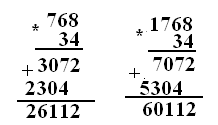 Шығармашылық тапсырманы орындау. № 6 теңдікте қандай сан жасырылғанын табу.№7 тапсырмада қалдықпен бөлуді орындау, дұрыстығын тексеру.Оқулықпен жұмыс № 1.  Сызбаны толтыру.    №2. есепті шығару.Шешуі: 60- (15∙2) =30    Жауабы:  қашықтықты жүзіп өтуге тиіс.Түсінгендерін тексеру№3,4 тапсырмаларды топпен орындау. №5 баған түрінде есепте:Шығармашылық тапсырманы орындау. № 6 теңдікте қандай сан жасырылғанын табу.№7 тапсырмада қалдықпен бөлуді орындау, дұрыстығын тексеру.Оқулықпен жұмыс № 1.  Сызбаны толтыру.    №2. есепті шығару.Шешуі: 60- (15∙2) =30    Жауабы:  қашықтықты жүзіп өтуге тиіс.Түсінгендерін тексеру№3,4 тапсырмаларды топпен орындау. №5 баған түрінде есепте:Шығармашылық тапсырманы орындау. № 6 теңдікте қандай сан жасырылғанын табу.№7 тапсырмада қалдықпен бөлуді орындау, дұрыстығын тексеру.Оқулықпен жұмыс № 1.  Сызбаны толтыру.    №2. есепті шығару.Шешуі: 60- (15∙2) =30    Жауабы:  қашықтықты жүзіп өтуге тиіс.Түсінгендерін тексеру№3,4 тапсырмаларды топпен орындау. №5 баған түрінде есепте:Шығармашылық тапсырманы орындау. № 6 теңдікте қандай сан жасырылғанын табу.№7 тапсырмада қалдықпен бөлуді орындау, дұрыстығын тексеру.Сергіту сәтіБіз бесеуміз, бесеуміз.Бес тармақты жұлдызбыз.Біз бесеуміз, бесеумізАқ қалпақты құндызбыз.Аяғымыз қайда екен,Тез қозғалсақ пайда екен.Бiзден биiк секiрерМықты жандар бар ма екен?Біз бесеуміз, бесеуміз.Бес тармақты жұлдызбыз.Біз бесеуміз, бесеумізАқ қалпақты құндызбыз.Аяғымыз қайда екен,Тез қозғалсақ пайда екен.Бiзден биiк секiрерМықты жандар бар ма екен?Біз бесеуміз, бесеуміз.Бес тармақты жұлдызбыз.Біз бесеуміз, бесеумізАқ қалпақты құндызбыз.Аяғымыз қайда екен,Тез қозғалсақ пайда екен.Бiзден биiк секiрерМықты жандар бар ма екен?Біз бесеуміз, бесеуміз.Бес тармақты жұлдызбыз.Біз бесеуміз, бесеумізАқ қалпақты құндызбыз.Аяғымыз қайда екен,Тез қозғалсақ пайда екен.Бiзден биiк секiрерМықты жандар бар ма екен?Ой толғанысЛогикалық есептер.
*Екі адам шахматты 2 сағат ойнады.Бір адам неше сағат ойнайды?
*Қос ат жегілген арба 40 шақырым жүрді.Бір ат неше шақырым жүрді?
*4 жұмыртқа 4 минут піссе ,бір жұмыртқа неше минут піседі?
*2 кг мақта ауыр ма, 2кг темір ауыр ма?
*Алмұрт алмадан ауыр,ал алма шабдалыдан ауыр.Қайсысы ауыр алмұрт па әлде шабдалы ма?
*Бір айда 5 жексенбі бола ма?Логикалық есептер.
*Екі адам шахматты 2 сағат ойнады.Бір адам неше сағат ойнайды?
*Қос ат жегілген арба 40 шақырым жүрді.Бір ат неше шақырым жүрді?
*4 жұмыртқа 4 минут піссе ,бір жұмыртқа неше минут піседі?
*2 кг мақта ауыр ма, 2кг темір ауыр ма?
*Алмұрт алмадан ауыр,ал алма шабдалыдан ауыр.Қайсысы ауыр алмұрт па әлде шабдалы ма?
*Бір айда 5 жексенбі бола ма?Логикалық есептер.
*Екі адам шахматты 2 сағат ойнады.Бір адам неше сағат ойнайды?
*Қос ат жегілген арба 40 шақырым жүрді.Бір ат неше шақырым жүрді?
*4 жұмыртқа 4 минут піссе ,бір жұмыртқа неше минут піседі?
*2 кг мақта ауыр ма, 2кг темір ауыр ма?
*Алмұрт алмадан ауыр,ал алма шабдалыдан ауыр.Қайсысы ауыр алмұрт па әлде шабдалы ма?
*Бір айда 5 жексенбі бола ма?Логикалық есептер.
*Екі адам шахматты 2 сағат ойнады.Бір адам неше сағат ойнайды?
*Қос ат жегілген арба 40 шақырым жүрді.Бір ат неше шақырым жүрді?
*4 жұмыртқа 4 минут піссе ,бір жұмыртқа неше минут піседі?
*2 кг мақта ауыр ма, 2кг темір ауыр ма?
*Алмұрт алмадан ауыр,ал алма шабдалыдан ауыр.Қайсысы ауыр алмұрт па әлде шабдалы ма?
*Бір айда 5 жексенбі бола ма?Сабақты бекітуБүгінгі сабақта біз не істедік? Бүгінгі сабақта біз не істедік? Саған қайсы тапсырма қиын болды?Саған қайсы тапсырма қиын болды?Үй тапсырмасы№8.  41 бет.  №8.  41 бет.  Оқушылар күнделіктеріне жазадыОқушылар күнделіктеріне жазады БағалауБүгінгі сабақ ұнады ма?
Өз көңіл күйлерін стикерге жазу.Бүгінгі сабақ ұнады ма?
Өз көңіл күйлерін стикерге жазу.Бағалау парақшасын толтырадыБағалау парақшасын толтырадыМатематика   Уақыты:Кабинет: Кабинет: Мұғалім:Сабақтың тақырыбыҮш таңбалы санға жазбаша көбейту тәсіліҮш таңбалы санға жазбаша көбейту тәсіліҮш таңбалы санға жазбаша көбейту тәсіліҮш таңбалы санға жазбаша көбейту тәсіліСілтемеМатематика   оқулығының әдістемесі,ғаламторМатематика   оқулығының әдістемесі,ғаламторМатематика   оқулығының әдістемесі,ғаламторМатематика   оқулығының әдістемесі,ғаламторСабақтың жабдығыМақсаты: балаларды үш таңбалы  санға жазбашакөбейту  тәсілімен таныстыру, есептеу дағдысы мен әртүрлі есептерді шығару қабілетін жетілдіру; Жүйелі ойлау қабілетін дамыту. Белсенділікке, ұйымшылдыққа тәрбиелеу.Әдісі: түсіндіру, сұрақ-жауап, талдау, іздену  Түрі: аралас.Көрнекілігі:  схема, кесте, суреттер.Мақсаты: балаларды үш таңбалы  санға жазбашакөбейту  тәсілімен таныстыру, есептеу дағдысы мен әртүрлі есептерді шығару қабілетін жетілдіру; Жүйелі ойлау қабілетін дамыту. Белсенділікке, ұйымшылдыққа тәрбиелеу.Әдісі: түсіндіру, сұрақ-жауап, талдау, іздену  Түрі: аралас.Көрнекілігі:  схема, кесте, суреттер.Мақсаты: балаларды үш таңбалы  санға жазбашакөбейту  тәсілімен таныстыру, есептеу дағдысы мен әртүрлі есептерді шығару қабілетін жетілдіру; Жүйелі ойлау қабілетін дамыту. Белсенділікке, ұйымшылдыққа тәрбиелеу.Әдісі: түсіндіру, сұрақ-жауап, талдау, іздену  Түрі: аралас.Көрнекілігі:  схема, кесте, суреттер.Мақсаты: балаларды үш таңбалы  санға жазбашакөбейту  тәсілімен таныстыру, есептеу дағдысы мен әртүрлі есептерді шығару қабілетін жетілдіру; Жүйелі ойлау қабілетін дамыту. Белсенділікке, ұйымшылдыққа тәрбиелеу.Әдісі: түсіндіру, сұрақ-жауап, талдау, іздену  Түрі: аралас.Көрнекілігі:  схема, кесте, суреттер.Жалпы мақсаттарОқыту  нәтижесіМақсаты: балаларды үш таңбалы  санға жазбашакөбейту  тәсілімен таныстыру, есептеу дағдысы мен әртүрлі есептерді шығару қабілетін жетілдіру; Жүйелі ойлау қабілетін дамыту. Белсенділікке, ұйымшылдыққа тәрбиелеу.Әдісі: түсіндіру, сұрақ-жауап, талдау, іздену  Түрі: аралас.Көрнекілігі:  схема, кесте, суреттер.Мақсаты: балаларды үш таңбалы  санға жазбашакөбейту  тәсілімен таныстыру, есептеу дағдысы мен әртүрлі есептерді шығару қабілетін жетілдіру; Жүйелі ойлау қабілетін дамыту. Белсенділікке, ұйымшылдыққа тәрбиелеу.Әдісі: түсіндіру, сұрақ-жауап, талдау, іздену  Түрі: аралас.Көрнекілігі:  схема, кесте, суреттер.Мақсаты: балаларды үш таңбалы  санға жазбашакөбейту  тәсілімен таныстыру, есептеу дағдысы мен әртүрлі есептерді шығару қабілетін жетілдіру; Жүйелі ойлау қабілетін дамыту. Белсенділікке, ұйымшылдыққа тәрбиелеу.Әдісі: түсіндіру, сұрақ-жауап, талдау, іздену  Түрі: аралас.Көрнекілігі:  схема, кесте, суреттер.Мақсаты: балаларды үш таңбалы  санға жазбашакөбейту  тәсілімен таныстыру, есептеу дағдысы мен әртүрлі есептерді шығару қабілетін жетілдіру; Жүйелі ойлау қабілетін дамыту. Белсенділікке, ұйымшылдыққа тәрбиелеу.Әдісі: түсіндіру, сұрақ-жауап, талдау, іздену  Түрі: аралас.Көрнекілігі:  схема, кесте, суреттер.Жалпы мақсаттарОқыту  нәтижесіМұғалімнің әрекетіМұғалімнің әрекетіОқушының әрекетіОқушының әрекетіБағалау парақшасымен таныстыруБағалау парақшасымен таныстыруБағалау парақшасымен таныстыруБағалау парақшасымен таныстыруБағалау парақшасымен таныстыруТопқа бөлуОқушыларға кесілген суреттер  үлестіріледі. Оқушыларға кесілген суреттер  үлестіріледі. Қолдарына алған қиындыларды құрастырып,сол бойынша топқа  бөлінеді. Суреттерді тақтаға іледі.Қолдарына алған қиындыларды құрастырып,сол бойынша топқа  бөлінеді. Суреттерді тақтаға іледі.Ынтымақтастық атмосферасыОқушылар шеңбер жасап тұрады. Мұғалім келесі оқушыға үлкен жүректі ұсынып тұрып,бүгінгі күніне сәттілік тілейді. Оқушылар шеңбер жасап тұрады. Мұғалім келесі оқушыға үлкен жүректі ұсынып тұрып,бүгінгі күніне сәттілік тілейді. Оқушылар бір-біріне жақсы тілек тілеп, сыныпта жақсы ахуал қалыптастырады.Оқушылар бір-біріне жақсы тілек тілеп, сыныпта жақсы ахуал қалыптастырады.Үй тапсырмасын пысықтау№ 5,8, оқу, тексеру, талдау.№ 5,8, оқу, тексеру, талдау.Оқушылар ауызша орындайдыОқушылар ауызша орындайдыЖаңа сабақ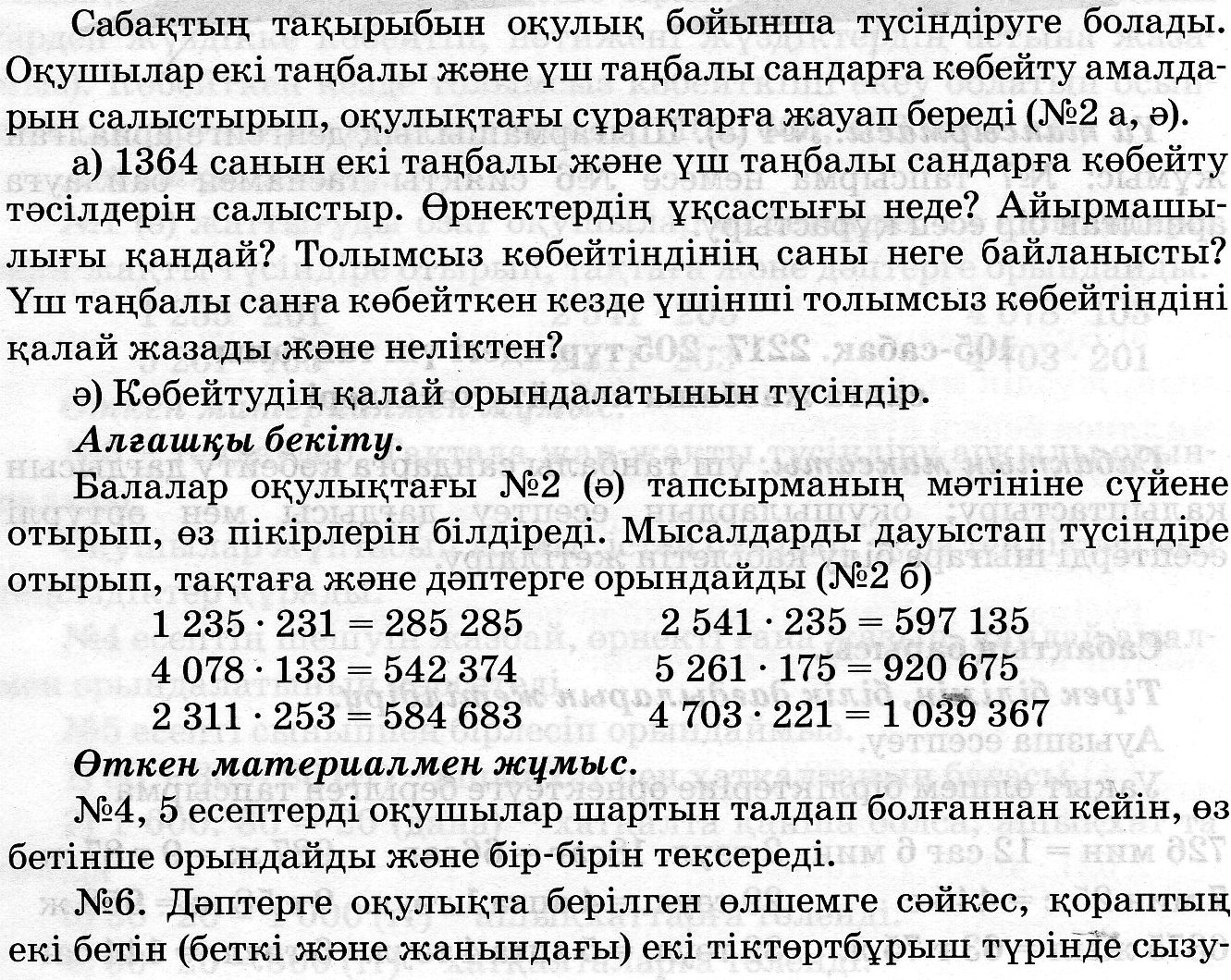 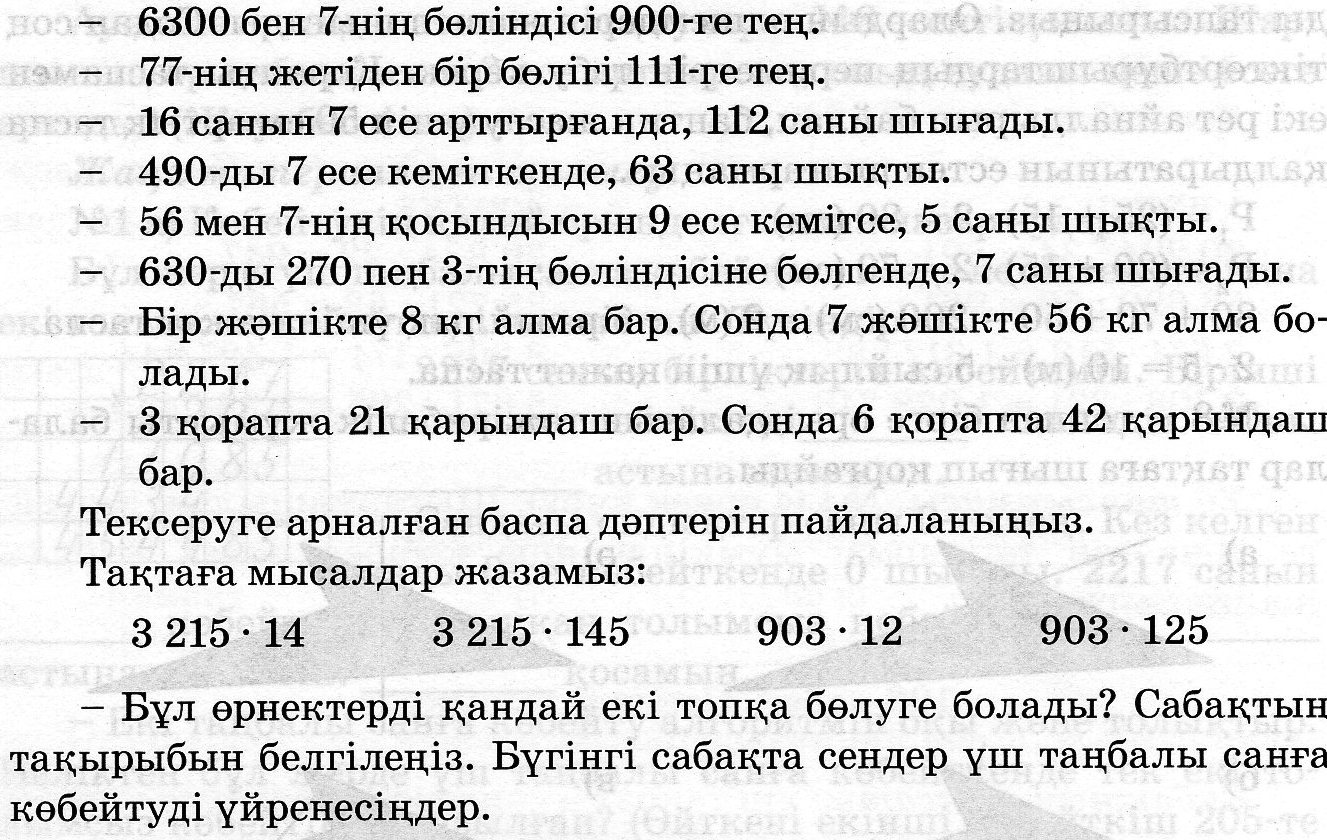 ІҮ. Жаңа  сабақ: 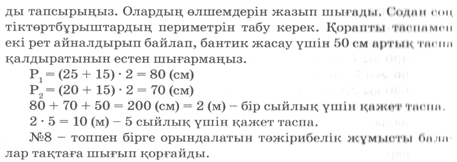 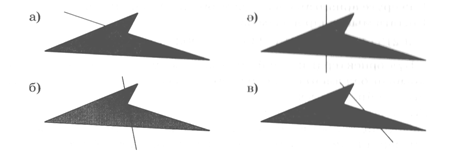 ІҮ. Жаңа  сабақ: ІҮ. Жаңа  сабақ: ІҮ. Жаңа  сабақ: Сергіту сәтіСанамақ

Екі көз бен қос құлақ
Бір бас пенен бір мұрын
Нешеу болды қос шырақ,
Санап шығар кім бұрын?!
Екі аяқ пен екі қол,
Бір ауыз бен бір тілің...
Нешеу болды қане, бол,
Санап шығар кім бұрын?!
Сұқ саусағым суға барды
Ортаң қолым орақ орды.
Аты жоғым ағаш жарды,
Жұмсамапты алақаным,
Тек шынашақ–балапанын.
(М. Қуанышбеков)Санамақ

Екі көз бен қос құлақ
Бір бас пенен бір мұрын
Нешеу болды қос шырақ,
Санап шығар кім бұрын?!
Екі аяқ пен екі қол,
Бір ауыз бен бір тілің...
Нешеу болды қане, бол,
Санап шығар кім бұрын?!
Сұқ саусағым суға барды
Ортаң қолым орақ орды.
Аты жоғым ағаш жарды,
Жұмсамапты алақаным,
Тек шынашақ–балапанын.
(М. Қуанышбеков)Санамақ

Екі көз бен қос құлақ
Бір бас пенен бір мұрын
Нешеу болды қос шырақ,
Санап шығар кім бұрын?!
Екі аяқ пен екі қол,
Бір ауыз бен бір тілің...
Нешеу болды қане, бол,
Санап шығар кім бұрын?!
Сұқ саусағым суға барды
Ортаң қолым орақ орды.
Аты жоғым ағаш жарды,
Жұмсамапты алақаным,
Тек шынашақ–балапанын.
(М. Қуанышбеков)Санамақ

Екі көз бен қос құлақ
Бір бас пенен бір мұрын
Нешеу болды қос шырақ,
Санап шығар кім бұрын?!
Екі аяқ пен екі қол,
Бір ауыз бен бір тілің...
Нешеу болды қане, бол,
Санап шығар кім бұрын?!
Сұқ саусағым суға барды
Ортаң қолым орақ орды.
Аты жоғым ағаш жарды,
Жұмсамапты алақаным,
Тек шынашақ–балапанын.
(М. Қуанышбеков)Ой толғаныс*Сенбіден кейін 2 күннен кейін қай күн келеді?
*Немере атасынан : "Жасың нешеде ? "деп сұрады.Атасы егер өзімнің қазіргі жасымның жартысындай уақыт және тағы бір жыл өмір сүрсем,онда маған 100 жас болар еді.Атасының жасы нешеде?
*Үш тауық үш күнде үш жұмыртқа салады.12 тауық 12 күнде қанша жұмыртқа салады?
*Дүйсенбіден кейін 3 күннен кейін қай күн келеді?
*Баспалдақ 15 басқыштан тұрады.Баспалдақтың ортасында тұру үшін нешінші басқышты басу керек?*Сенбіден кейін 2 күннен кейін қай күн келеді?
*Немере атасынан : "Жасың нешеде ? "деп сұрады.Атасы егер өзімнің қазіргі жасымның жартысындай уақыт және тағы бір жыл өмір сүрсем,онда маған 100 жас болар еді.Атасының жасы нешеде?
*Үш тауық үш күнде үш жұмыртқа салады.12 тауық 12 күнде қанша жұмыртқа салады?
*Дүйсенбіден кейін 3 күннен кейін қай күн келеді?
*Баспалдақ 15 басқыштан тұрады.Баспалдақтың ортасында тұру үшін нешінші басқышты басу керек?*Сенбіден кейін 2 күннен кейін қай күн келеді?
*Немере атасынан : "Жасың нешеде ? "деп сұрады.Атасы егер өзімнің қазіргі жасымның жартысындай уақыт және тағы бір жыл өмір сүрсем,онда маған 100 жас болар еді.Атасының жасы нешеде?
*Үш тауық үш күнде үш жұмыртқа салады.12 тауық 12 күнде қанша жұмыртқа салады?
*Дүйсенбіден кейін 3 күннен кейін қай күн келеді?
*Баспалдақ 15 басқыштан тұрады.Баспалдақтың ортасында тұру үшін нешінші басқышты басу керек?*Сенбіден кейін 2 күннен кейін қай күн келеді?
*Немере атасынан : "Жасың нешеде ? "деп сұрады.Атасы егер өзімнің қазіргі жасымның жартысындай уақыт және тағы бір жыл өмір сүрсем,онда маған 100 жас болар еді.Атасының жасы нешеде?
*Үш тауық үш күнде үш жұмыртқа салады.12 тауық 12 күнде қанша жұмыртқа салады?
*Дүйсенбіден кейін 3 күннен кейін қай күн келеді?
*Баспалдақ 15 басқыштан тұрады.Баспалдақтың ортасында тұру үшін нешінші басқышты басу керек?Сабақты бекітуБүгінгі сабақта біз не істедік? Бүгінгі сабақта біз не істедік? Саған қайсы тапсырма қиын болды?Саған қайсы тапсырма қиын болды?Үй тапсырмасы№7,6 тапсырма 44 бет№7,6 тапсырма 44 бетОқушылар күнделіктеріне жазадыОқушылар күнделіктеріне жазады БағалауБүгінгі сабақ ұнады ма?
Өз көңіл күйлерін стикерге жазу.Бүгінгі сабақ ұнады ма?
Өз көңіл күйлерін стикерге жазу.Бағалау парақшасын толтырадыБағалау парақшасын толтырадыМатематика   Уақыты:   Уақыты:Кабинет: Кабинет: Мұғалім:Сабақтың тақырыбы2217∙205 түріндегі үш таңбалы сандарға жазбаша көбейту тәсілдері2217∙205 түріндегі үш таңбалы сандарға жазбаша көбейту тәсілдері2217∙205 түріндегі үш таңбалы сандарға жазбаша көбейту тәсілдері2217∙205 түріндегі үш таңбалы сандарға жазбаша көбейту тәсілдері2217∙205 түріндегі үш таңбалы сандарға жазбаша көбейту тәсілдеріСілтемеМатематика   оқулығының әдістемесі,ғаламторМатематика   оқулығының әдістемесі,ғаламторМатематика   оқулығының әдістемесі,ғаламторМатематика   оқулығының әдістемесі,ғаламторМатематика   оқулығының әдістемесі,ғаламторСабақтың жабдығықосымша тапсырмалар жазылған үлестірмелер, кестелерқосымша тапсырмалар жазылған үлестірмелер, кестелерқосымша тапсырмалар жазылған үлестірмелер, кестелерқосымша тапсырмалар жазылған үлестірмелер, кестелерқосымша тапсырмалар жазылған үлестірмелер, кестелерЖалпы мақсаттарОқыту  нәтижесіМақсаты: үш таңбалы сандарға көбейту дағдысын қалыптастыру; Өз бетінше жұмыс  істеуге дағдыландыру.Ой-өрісін, білімін, есте сақтау қабілетін дамыту.Тиянақты, ұқыпты болуға тәрбиелеу.Әдісі: сұрақ-жауап, іздену, өзіндік    Көрнекілігі: үлестірмелер, кестелер.Мақсаты: үш таңбалы сандарға көбейту дағдысын қалыптастыру; Өз бетінше жұмыс  істеуге дағдыландыру.Ой-өрісін, білімін, есте сақтау қабілетін дамыту.Тиянақты, ұқыпты болуға тәрбиелеу.Әдісі: сұрақ-жауап, іздену, өзіндік    Көрнекілігі: үлестірмелер, кестелер.Мақсаты: үш таңбалы сандарға көбейту дағдысын қалыптастыру; Өз бетінше жұмыс  істеуге дағдыландыру.Ой-өрісін, білімін, есте сақтау қабілетін дамыту.Тиянақты, ұқыпты болуға тәрбиелеу.Әдісі: сұрақ-жауап, іздену, өзіндік    Көрнекілігі: үлестірмелер, кестелер.Мақсаты: үш таңбалы сандарға көбейту дағдысын қалыптастыру; Өз бетінше жұмыс  істеуге дағдыландыру.Ой-өрісін, білімін, есте сақтау қабілетін дамыту.Тиянақты, ұқыпты болуға тәрбиелеу.Әдісі: сұрақ-жауап, іздену, өзіндік    Көрнекілігі: үлестірмелер, кестелер.Мақсаты: үш таңбалы сандарға көбейту дағдысын қалыптастыру; Өз бетінше жұмыс  істеуге дағдыландыру.Ой-өрісін, білімін, есте сақтау қабілетін дамыту.Тиянақты, ұқыпты болуға тәрбиелеу.Әдісі: сұрақ-жауап, іздену, өзіндік    Көрнекілігі: үлестірмелер, кестелер.Жалпы мақсаттарОқыту  нәтижесіМұғалімнің әрекетіМұғалімнің әрекетіМұғалімнің әрекетіОқушының әрекетіОқушының әрекетіБағалау парақшасымен таныстыруБағалау парақшасымен таныстыруБағалау парақшасымен таныстыруБағалау парақшасымен таныстыруБағалау парақшасымен таныстыруБағалау парақшасымен таныстыруТопқа бөлуОқушыларға кесілген суреттер  үлестіріледі. Қолдарына алған қиындыларды құрастырып,сол бойынша топқа  бөлінеді. Суреттерді тақтаға іледі.Қолдарына алған қиындыларды құрастырып,сол бойынша топқа  бөлінеді. Суреттерді тақтаға іледі.Қолдарына алған қиындыларды құрастырып,сол бойынша топқа  бөлінеді. Суреттерді тақтаға іледі.Қолдарына алған қиындыларды құрастырып,сол бойынша топқа  бөлінеді. Суреттерді тақтаға іледі.Ынтымақтастық атмосферасыОқушылар шеңбер жасап тұрады. Мұғалім келесі оқушыға үлкен жүректі ұсынып тұрып,бүгінгі күніне сәттілік тілейді. Оқушылар бір-біріне жақсы тілек тілеп, сыныпта жақсы ахуал қалыптастырады.Оқушылар бір-біріне жақсы тілек тілеп, сыныпта жақсы ахуал қалыптастырады.Оқушылар бір-біріне жақсы тілек тілеп, сыныпта жақсы ахуал қалыптастырады.Оқушылар бір-біріне жақсы тілек тілеп, сыныпта жақсы ахуал қалыптастырады.Үй тапсырмасын пысықтау№ 7,6  оқушылармен талдай отырып тексеруОқушылар ауызша орындайдыОқушылар ауызша орындайдыОқушылар ауызша орындайдыОқушылар ауызша орындайдыЖаңа сабақ№1 Көбейтудің қалай орындалғанына назар аудару.Бұл жерде үш таңбалы санға көбейткен кезде неліктен тек қана  екі толымсыз көбейтінді жазылған. Түсіндір.  Өйткені  екінші көбейткіш 205-ке  ондықтар разряды жоқ. Ендеше бірліктерге көбейткеннен кейін бірден жүздікке көбейтіп, нәтижені  жүздіктердің  астына жазамыз.ә) баған түрінде жазып, есептеу.    №2 тапсырма өзіндік жұмыс ретінде орындау.№3№4,5 өзіндік жұмыс.№6 Теңдеуді шешу.Жаңа сабақ№1 Көбейтудің қалай орындалғанына назар аудару.Бұл жерде үш таңбалы санға көбейткен кезде неліктен тек қана  екі толымсыз көбейтінді жазылған. Түсіндір.  Өйткені  екінші көбейткіш 205-ке  ондықтар разряды жоқ. Ендеше бірліктерге көбейткеннен кейін бірден жүздікке көбейтіп, нәтижені  жүздіктердің  астына жазамыз.ә) баған түрінде жазып, есептеу.    №2 тапсырма өзіндік жұмыс ретінде орындау.№3№4,5 өзіндік жұмыс.№6 Теңдеуді шешу.Жаңа сабақ№1 Көбейтудің қалай орындалғанына назар аудару.Бұл жерде үш таңбалы санға көбейткен кезде неліктен тек қана  екі толымсыз көбейтінді жазылған. Түсіндір.  Өйткені  екінші көбейткіш 205-ке  ондықтар разряды жоқ. Ендеше бірліктерге көбейткеннен кейін бірден жүздікке көбейтіп, нәтижені  жүздіктердің  астына жазамыз.ә) баған түрінде жазып, есептеу.    №2 тапсырма өзіндік жұмыс ретінде орындау.№3№4,5 өзіндік жұмыс.№6 Теңдеуді шешу.Жаңа сабақ№1 Көбейтудің қалай орындалғанына назар аудару.Бұл жерде үш таңбалы санға көбейткен кезде неліктен тек қана  екі толымсыз көбейтінді жазылған. Түсіндір.  Өйткені  екінші көбейткіш 205-ке  ондықтар разряды жоқ. Ендеше бірліктерге көбейткеннен кейін бірден жүздікке көбейтіп, нәтижені  жүздіктердің  астына жазамыз.ә) баған түрінде жазып, есептеу.    №2 тапсырма өзіндік жұмыс ретінде орындау.№3№4,5 өзіндік жұмыс.№6 Теңдеуді шешу.Жаңа сабақ№1 Көбейтудің қалай орындалғанына назар аудару.Бұл жерде үш таңбалы санға көбейткен кезде неліктен тек қана  екі толымсыз көбейтінді жазылған. Түсіндір.  Өйткені  екінші көбейткіш 205-ке  ондықтар разряды жоқ. Ендеше бірліктерге көбейткеннен кейін бірден жүздікке көбейтіп, нәтижені  жүздіктердің  астына жазамыз.ә) баған түрінде жазып, есептеу.    №2 тапсырма өзіндік жұмыс ретінде орындау.№3№4,5 өзіндік жұмыс.№6 Теңдеуді шешу.Жаңа сабақ№1 Көбейтудің қалай орындалғанына назар аудару.Бұл жерде үш таңбалы санға көбейткен кезде неліктен тек қана  екі толымсыз көбейтінді жазылған. Түсіндір.  Өйткені  екінші көбейткіш 205-ке  ондықтар разряды жоқ. Ендеше бірліктерге көбейткеннен кейін бірден жүздікке көбейтіп, нәтижені  жүздіктердің  астына жазамыз.ә) баған түрінде жазып, есептеу.    №2 тапсырма өзіндік жұмыс ретінде орындау.№3№4,5 өзіндік жұмыс.№6 Теңдеуді шешу.Сергіту сәтіБір апта
Дүйсенбіде доп ойнадық қорада,
Сейсенбіде серуен құрдық далада.
Сәрсенбіде сурет салдық сәнді етіп,
Бейсенбіде би биледік әндетіп.
Жұма күні жидек тердік қыратта,
Сенбі күні кино көрдік клубта.
Жексенбіде үйде болып дем алдық,
Осылайша өте шықты бір апта.Бір апта
Дүйсенбіде доп ойнадық қорада,
Сейсенбіде серуен құрдық далада.
Сәрсенбіде сурет салдық сәнді етіп,
Бейсенбіде би биледік әндетіп.
Жұма күні жидек тердік қыратта,
Сенбі күні кино көрдік клубта.
Жексенбіде үйде болып дем алдық,
Осылайша өте шықты бір апта.Бір апта
Дүйсенбіде доп ойнадық қорада,
Сейсенбіде серуен құрдық далада.
Сәрсенбіде сурет салдық сәнді етіп,
Бейсенбіде би биледік әндетіп.
Жұма күні жидек тердік қыратта,
Сенбі күні кино көрдік клубта.
Жексенбіде үйде болып дем алдық,
Осылайша өте шықты бір апта.Бір апта
Дүйсенбіде доп ойнадық қорада,
Сейсенбіде серуен құрдық далада.
Сәрсенбіде сурет салдық сәнді етіп,
Бейсенбіде би биледік әндетіп.
Жұма күні жидек тердік қыратта,
Сенбі күні кино көрдік клубта.
Жексенбіде үйде болып дем алдық,
Осылайша өте шықты бір апта.Бір апта
Дүйсенбіде доп ойнадық қорада,
Сейсенбіде серуен құрдық далада.
Сәрсенбіде сурет салдық сәнді етіп,
Бейсенбіде би биледік әндетіп.
Жұма күні жидек тердік қыратта,
Сенбі күні кино көрдік клубта.
Жексенбіде үйде болып дем алдық,
Осылайша өте шықты бір апта.Ой толғанысБББ кестесіБББ кестесіБББ кестесіОқушылар толтырадыОқушылар толтырадыСабақты бекітуБүгінгі сабақта біз не істедік? Бүгінгі сабақта біз не істедік? Бүгінгі сабақта біз не істедік? Саған қайсы тапсырма қиын болды?Саған қайсы тапсырма қиын болды?Үй тапсырмасы№7,8   46 бет№7,8   46 бет№7,8   46 бетОқушылар күнделіктеріне жазадыОқушылар күнделіктеріне жазады БағалауБүгінгі сабақ ұнады ма?
Өз көңіл күйлерін стикерге жазу.Бүгінгі сабақ ұнады ма?
Өз көңіл күйлерін стикерге жазу.Бүгінгі сабақ ұнады ма?
Өз көңіл күйлерін стикерге жазу.Бағалау парақшасын толтырадыБағалау парақшасын толтырадыМатематика   Уақыты:   Уақыты:Кабинет: Кабинет: Мұғалім:Сабақтың тақырыбыӨткенді пысықтауӨткенді пысықтауӨткенді пысықтауӨткенді пысықтауӨткенді пысықтауСілтемеМатематика   оқулығының әдістемесі,ғаламторМатематика   оқулығының әдістемесі,ғаламторМатематика   оқулығының әдістемесі,ғаламторМатематика   оқулығының әдістемесі,ғаламторМатематика   оқулығының әдістемесі,ғаламторСабақтың жабдығыМақсаты: үш таңбалы сандарға көбейту дағдысын тиянақтау, есептеу дағдысын қалыптастыру; салыстырып, талдай отырып өздігінен жұмыс істеуге баулу, білуге баулу.Әдісі: өздік жұмыс.  Көрнекілігі: тақтадағы жазу, дәптер, сызбалар. Түрі: бақылау.Мақсаты: үш таңбалы сандарға көбейту дағдысын тиянақтау, есептеу дағдысын қалыптастыру; салыстырып, талдай отырып өздігінен жұмыс істеуге баулу, білуге баулу.Әдісі: өздік жұмыс.  Көрнекілігі: тақтадағы жазу, дәптер, сызбалар. Түрі: бақылау.Мақсаты: үш таңбалы сандарға көбейту дағдысын тиянақтау, есептеу дағдысын қалыптастыру; салыстырып, талдай отырып өздігінен жұмыс істеуге баулу, білуге баулу.Әдісі: өздік жұмыс.  Көрнекілігі: тақтадағы жазу, дәптер, сызбалар. Түрі: бақылау.Мақсаты: үш таңбалы сандарға көбейту дағдысын тиянақтау, есептеу дағдысын қалыптастыру; салыстырып, талдай отырып өздігінен жұмыс істеуге баулу, білуге баулу.Әдісі: өздік жұмыс.  Көрнекілігі: тақтадағы жазу, дәптер, сызбалар. Түрі: бақылау.Мақсаты: үш таңбалы сандарға көбейту дағдысын тиянақтау, есептеу дағдысын қалыптастыру; салыстырып, талдай отырып өздігінен жұмыс істеуге баулу, білуге баулу.Әдісі: өздік жұмыс.  Көрнекілігі: тақтадағы жазу, дәптер, сызбалар. Түрі: бақылау.Жалпы мақсаттарОқыту  нәтижесіМақсаты: үш таңбалы сандарға көбейту дағдысын тиянақтау, есептеу дағдысын қалыптастыру; салыстырып, талдай отырып өздігінен жұмыс істеуге баулу, білуге баулу.Әдісі: өздік жұмыс.  Көрнекілігі: тақтадағы жазу, дәптер, сызбалар. Түрі: бақылау.Мақсаты: үш таңбалы сандарға көбейту дағдысын тиянақтау, есептеу дағдысын қалыптастыру; салыстырып, талдай отырып өздігінен жұмыс істеуге баулу, білуге баулу.Әдісі: өздік жұмыс.  Көрнекілігі: тақтадағы жазу, дәптер, сызбалар. Түрі: бақылау.Мақсаты: үш таңбалы сандарға көбейту дағдысын тиянақтау, есептеу дағдысын қалыптастыру; салыстырып, талдай отырып өздігінен жұмыс істеуге баулу, білуге баулу.Әдісі: өздік жұмыс.  Көрнекілігі: тақтадағы жазу, дәптер, сызбалар. Түрі: бақылау.Мақсаты: үш таңбалы сандарға көбейту дағдысын тиянақтау, есептеу дағдысын қалыптастыру; салыстырып, талдай отырып өздігінен жұмыс істеуге баулу, білуге баулу.Әдісі: өздік жұмыс.  Көрнекілігі: тақтадағы жазу, дәптер, сызбалар. Түрі: бақылау.Мақсаты: үш таңбалы сандарға көбейту дағдысын тиянақтау, есептеу дағдысын қалыптастыру; салыстырып, талдай отырып өздігінен жұмыс істеуге баулу, білуге баулу.Әдісі: өздік жұмыс.  Көрнекілігі: тақтадағы жазу, дәптер, сызбалар. Түрі: бақылау.Жалпы мақсаттарОқыту  нәтижесіМұғалімнің әрекетіМұғалімнің әрекетіМұғалімнің әрекетіОқушының әрекетіОқушының әрекетіБағалау парақшасымен таныстыруБағалау парақшасымен таныстыруБағалау парақшасымен таныстыруБағалау парақшасымен таныстыруБағалау парақшасымен таныстыруБағалау парақшасымен таныстыруТопқа бөлуОқушыларға кесілген суреттер  үлестіріледі. Қолдарына алған қиындыларды құрастырып,сол бойынша топқа  бөлінеді. Суреттерді тақтаға іледі.Қолдарына алған қиындыларды құрастырып,сол бойынша топқа  бөлінеді. Суреттерді тақтаға іледі.Қолдарына алған қиындыларды құрастырып,сол бойынша топқа  бөлінеді. Суреттерді тақтаға іледі.Қолдарына алған қиындыларды құрастырып,сол бойынша топқа  бөлінеді. Суреттерді тақтаға іледі.Ынтымақтастық атмосферасыОқушылар шеңбер жасап тұрады. Мұғалім келесі оқушыға үлкен жүректі ұсынып тұрып,бүгінгі күніне сәттілік тілейді. Оқушылар бір-біріне жақсы тілек тілеп, сыныпта жақсы ахуал қалыптастырады.Оқушылар бір-біріне жақсы тілек тілеп, сыныпта жақсы ахуал қалыптастырады.Оқушылар бір-біріне жақсы тілек тілеп, сыныпта жақсы ахуал қалыптастырады.Оқушылар бір-біріне жақсы тілек тілеп, сыныпта жақсы ахуал қалыптастырады.Үй тапсырмасын пысықтауКөбейту кестесін сұрауОқушылар ауызша орындайдыОқушылар ауызша орындайдыОқушылар ауызша орындайдыОқушылар ауызша орындайдыЖаңа сабақКөбейтудің жаңа түрін оқулықтағы №1 тапсырмаға сүйене отырып түсіндіру қажет.Түсіндіру кезінде әр жағдайда неше толымсыз көбейтінді бар екеніне назарларын аудару.№2 геометриялық тапсырманы оқушылармен талдай отырып орындау.№3 а) 34000:8=4250    5100:4250=12 қап       Жауабы: 12 қап барлығыә)  66880- (248∙160) =27200      27200:85=320    Жауабы:  кәмпит 320 теңге тұрады.№4 есептерді теңдеу құру арқылы шығару.№5 Өрнектердің мәнін табу, жұппен жұмыс. Шығарған мысалдарын бір-біріне тексерту.№7 тапсырманы балалар өз бетінше орындайды.V=5∙2∙12=120 (см³)    V=2∙2∙2=8  (см³)    V=5∙3∙2=30 (см³)    V=16∙7∙3=336 (см³)    Жаңа сабақКөбейтудің жаңа түрін оқулықтағы №1 тапсырмаға сүйене отырып түсіндіру қажет.Түсіндіру кезінде әр жағдайда неше толымсыз көбейтінді бар екеніне назарларын аудару.№2 геометриялық тапсырманы оқушылармен талдай отырып орындау.№3 а) 34000:8=4250    5100:4250=12 қап       Жауабы: 12 қап барлығыә)  66880- (248∙160) =27200      27200:85=320    Жауабы:  кәмпит 320 теңге тұрады.№4 есептерді теңдеу құру арқылы шығару.№5 Өрнектердің мәнін табу, жұппен жұмыс. Шығарған мысалдарын бір-біріне тексерту.№7 тапсырманы балалар өз бетінше орындайды.V=5∙2∙12=120 (см³)    V=2∙2∙2=8  (см³)    V=5∙3∙2=30 (см³)    V=16∙7∙3=336 (см³)    Жаңа сабақКөбейтудің жаңа түрін оқулықтағы №1 тапсырмаға сүйене отырып түсіндіру қажет.Түсіндіру кезінде әр жағдайда неше толымсыз көбейтінді бар екеніне назарларын аудару.№2 геометриялық тапсырманы оқушылармен талдай отырып орындау.№3 а) 34000:8=4250    5100:4250=12 қап       Жауабы: 12 қап барлығыә)  66880- (248∙160) =27200      27200:85=320    Жауабы:  кәмпит 320 теңге тұрады.№4 есептерді теңдеу құру арқылы шығару.№5 Өрнектердің мәнін табу, жұппен жұмыс. Шығарған мысалдарын бір-біріне тексерту.№7 тапсырманы балалар өз бетінше орындайды.V=5∙2∙12=120 (см³)    V=2∙2∙2=8  (см³)    V=5∙3∙2=30 (см³)    V=16∙7∙3=336 (см³)    Жаңа сабақКөбейтудің жаңа түрін оқулықтағы №1 тапсырмаға сүйене отырып түсіндіру қажет.Түсіндіру кезінде әр жағдайда неше толымсыз көбейтінді бар екеніне назарларын аудару.№2 геометриялық тапсырманы оқушылармен талдай отырып орындау.№3 а) 34000:8=4250    5100:4250=12 қап       Жауабы: 12 қап барлығыә)  66880- (248∙160) =27200      27200:85=320    Жауабы:  кәмпит 320 теңге тұрады.№4 есептерді теңдеу құру арқылы шығару.№5 Өрнектердің мәнін табу, жұппен жұмыс. Шығарған мысалдарын бір-біріне тексерту.№7 тапсырманы балалар өз бетінше орындайды.V=5∙2∙12=120 (см³)    V=2∙2∙2=8  (см³)    V=5∙3∙2=30 (см³)    V=16∙7∙3=336 (см³)    Жаңа сабақКөбейтудің жаңа түрін оқулықтағы №1 тапсырмаға сүйене отырып түсіндіру қажет.Түсіндіру кезінде әр жағдайда неше толымсыз көбейтінді бар екеніне назарларын аудару.№2 геометриялық тапсырманы оқушылармен талдай отырып орындау.№3 а) 34000:8=4250    5100:4250=12 қап       Жауабы: 12 қап барлығыә)  66880- (248∙160) =27200      27200:85=320    Жауабы:  кәмпит 320 теңге тұрады.№4 есептерді теңдеу құру арқылы шығару.№5 Өрнектердің мәнін табу, жұппен жұмыс. Шығарған мысалдарын бір-біріне тексерту.№7 тапсырманы балалар өз бетінше орындайды.V=5∙2∙12=120 (см³)    V=2∙2∙2=8  (см³)    V=5∙3∙2=30 (см³)    V=16∙7∙3=336 (см³)    Жаңа сабақКөбейтудің жаңа түрін оқулықтағы №1 тапсырмаға сүйене отырып түсіндіру қажет.Түсіндіру кезінде әр жағдайда неше толымсыз көбейтінді бар екеніне назарларын аудару.№2 геометриялық тапсырманы оқушылармен талдай отырып орындау.№3 а) 34000:8=4250    5100:4250=12 қап       Жауабы: 12 қап барлығыә)  66880- (248∙160) =27200      27200:85=320    Жауабы:  кәмпит 320 теңге тұрады.№4 есептерді теңдеу құру арқылы шығару.№5 Өрнектердің мәнін табу, жұппен жұмыс. Шығарған мысалдарын бір-біріне тексерту.№7 тапсырманы балалар өз бетінше орындайды.V=5∙2∙12=120 (см³)    V=2∙2∙2=8  (см³)    V=5∙3∙2=30 (см³)    V=16∙7∙3=336 (см³)    Сергіту сәтіБеске дейін санау
Бірді бірге таяп қой.
Екеу болар қос таяқ ,
Цифры оның тап мына
Ұқсайды бір аққуға,
Екі мен бір – болар үш,
Цифры оның – ұшқан құс.
Үш пен бірің төрт екен.
Төртеу санның көркі екен.
Төрт аяқпен жануар,
Стол, төсек... тағы бар..
Төрт аяқпен нық тұрар
Төрт бірлікті ұқтырар
Бес дегеннің цифры Қарап тұрсаң оп–оңай.
Үштің басын қайырып,
Қоя салған жай бұрап.
(Ә. Табылдиев)Беске дейін санау
Бірді бірге таяп қой.
Екеу болар қос таяқ ,
Цифры оның тап мына
Ұқсайды бір аққуға,
Екі мен бір – болар үш,
Цифры оның – ұшқан құс.
Үш пен бірің төрт екен.
Төртеу санның көркі екен.
Төрт аяқпен жануар,
Стол, төсек... тағы бар..
Төрт аяқпен нық тұрар
Төрт бірлікті ұқтырар
Бес дегеннің цифры Қарап тұрсаң оп–оңай.
Үштің басын қайырып,
Қоя салған жай бұрап.
(Ә. Табылдиев)Беске дейін санау
Бірді бірге таяп қой.
Екеу болар қос таяқ ,
Цифры оның тап мына
Ұқсайды бір аққуға,
Екі мен бір – болар үш,
Цифры оның – ұшқан құс.
Үш пен бірің төрт екен.
Төртеу санның көркі екен.
Төрт аяқпен жануар,
Стол, төсек... тағы бар..
Төрт аяқпен нық тұрар
Төрт бірлікті ұқтырар
Бес дегеннің цифры Қарап тұрсаң оп–оңай.
Үштің басын қайырып,
Қоя салған жай бұрап.
(Ә. Табылдиев)Беске дейін санау
Бірді бірге таяп қой.
Екеу болар қос таяқ ,
Цифры оның тап мына
Ұқсайды бір аққуға,
Екі мен бір – болар үш,
Цифры оның – ұшқан құс.
Үш пен бірің төрт екен.
Төртеу санның көркі екен.
Төрт аяқпен жануар,
Стол, төсек... тағы бар..
Төрт аяқпен нық тұрар
Төрт бірлікті ұқтырар
Бес дегеннің цифры Қарап тұрсаң оп–оңай.
Үштің басын қайырып,
Қоя салған жай бұрап.
(Ә. Табылдиев)Беске дейін санау
Бірді бірге таяп қой.
Екеу болар қос таяқ ,
Цифры оның тап мына
Ұқсайды бір аққуға,
Екі мен бір – болар үш,
Цифры оның – ұшқан құс.
Үш пен бірің төрт екен.
Төртеу санның көркі екен.
Төрт аяқпен жануар,
Стол, төсек... тағы бар..
Төрт аяқпен нық тұрар
Төрт бірлікті ұқтырар
Бес дегеннің цифры Қарап тұрсаң оп–оңай.
Үштің басын қайырып,
Қоя салған жай бұрап.
(Ә. Табылдиев)Ой толғанысБББ кестесіБББ кестесіБББ кестесіОқушылар толтырадыОқушылар толтырадыСабақты бекітуБүгінгі сабақта біз не істедік? Бүгінгі сабақта біз не істедік? Бүгінгі сабақта біз не істедік? Саған қайсы тапсырма қиын болды?Саған қайсы тапсырма қиын болды?Үй тапсырмасы№6,8 47-бет№6,8 47-бет№6,8 47-бетОқушылар күнделіктеріне жазадыОқушылар күнделіктеріне жазады БағалауБүгінгі сабақ ұнады ма?
Өз көңіл күйлерін стикерге жазу.Бүгінгі сабақ ұнады ма?
Өз көңіл күйлерін стикерге жазу.Бүгінгі сабақ ұнады ма?
Өз көңіл күйлерін стикерге жазу.Бағалау парақшасын толтырадыБағалау парақшасын толтырадыМатематика   Уақыты:Кабинет: Кабинет: Мұғалім:Сабақтың тақырыбыҮш таңбалы санға жазбаша бөлу тәсілдеріҮш таңбалы санға жазбаша бөлу тәсілдеріҮш таңбалы санға жазбаша бөлу тәсілдеріҮш таңбалы санға жазбаша бөлу тәсілдеріСілтемеМатематика   оқулығының әдістемесі,ғаламторМатематика   оқулығының әдістемесі,ғаламторМатематика   оқулығының әдістемесі,ғаламторМатематика   оқулығының әдістемесі,ғаламторСабақтың жабдығыҚосымша тапсырмалар жазылған үлестірмелер, кестелерҚосымша тапсырмалар жазылған үлестірмелер, кестелерҚосымша тапсырмалар жазылған үлестірмелер, кестелерҚосымша тапсырмалар жазылған үлестірмелер, кестелерЖалпы мақсаттарОқыту  нәтижесіМақсаты: үш таңбалы санға бөлудің жазбаша тәсілдерін орындау қабілетін қалыптастыру; есеп шығаруды меңгерту; ой-өрісін, зейінін дамыту, тиянақтылыққа тәрбиелеу Көрнекілігі: кестелер,сызбаларӘдісі: түсіндіру, көрсету,  ауызша есептеу, шығармашылық . Сабақтың типі: аралас сабақМақсаты: үш таңбалы санға бөлудің жазбаша тәсілдерін орындау қабілетін қалыптастыру; есеп шығаруды меңгерту; ой-өрісін, зейінін дамыту, тиянақтылыққа тәрбиелеу Көрнекілігі: кестелер,сызбаларӘдісі: түсіндіру, көрсету,  ауызша есептеу, шығармашылық . Сабақтың типі: аралас сабақМақсаты: үш таңбалы санға бөлудің жазбаша тәсілдерін орындау қабілетін қалыптастыру; есеп шығаруды меңгерту; ой-өрісін, зейінін дамыту, тиянақтылыққа тәрбиелеу Көрнекілігі: кестелер,сызбаларӘдісі: түсіндіру, көрсету,  ауызша есептеу, шығармашылық . Сабақтың типі: аралас сабақМақсаты: үш таңбалы санға бөлудің жазбаша тәсілдерін орындау қабілетін қалыптастыру; есеп шығаруды меңгерту; ой-өрісін, зейінін дамыту, тиянақтылыққа тәрбиелеу Көрнекілігі: кестелер,сызбаларӘдісі: түсіндіру, көрсету,  ауызша есептеу, шығармашылық . Сабақтың типі: аралас сабақЖалпы мақсаттарОқыту  нәтижесіМұғалімнің әрекетіМұғалімнің әрекетіОқушының әрекетіОқушының әрекетіБағалау парақшасымен таныстыруБағалау парақшасымен таныстыруБағалау парақшасымен таныстыруБағалау парақшасымен таныстыруБағалау парақшасымен таныстыруТопқа бөлуОқушыларға кесілген суреттер  үлестіріледі. Оқушыларға кесілген суреттер  үлестіріледі. Қолдарына алған қиындыларды құрастырып,сол бойынша топқа  бөлінеді. Суреттерді тақтаға іледі.Қолдарына алған қиындыларды құрастырып,сол бойынша топқа  бөлінеді. Суреттерді тақтаға іледі.Ынтымақтастық атмосферасыОқушылар шеңбер жасап тұрады. Мұғалім келесі оқушыға үлкен жүректі ұсынып тұрып,бүгінгі күніне сәттілік тілейді. Оқушылар шеңбер жасап тұрады. Мұғалім келесі оқушыға үлкен жүректі ұсынып тұрып,бүгінгі күніне сәттілік тілейді. Оқушылар бір-біріне жақсы тілек тілеп, сыныпта жақсы ахуал қалыптастырады.Оқушылар бір-біріне жақсы тілек тілеп, сыныпта жақсы ахуал қалыптастырады.Үй тапсырмасын пысықтау№ 6,8;  (балалардың жазба жұмысын тексере отырып, жауабын салыстыру) № 6,8;  (балалардың жазба жұмысын тексере отырып, жауабын салыстыру) Оқушылар ауызша орындайдыОқушылар ауызша орындайдыЖаңа сабақБөлудің компоненттерін атау. Бөлуді немен тексереміз?    2. «Үндемес» ойыны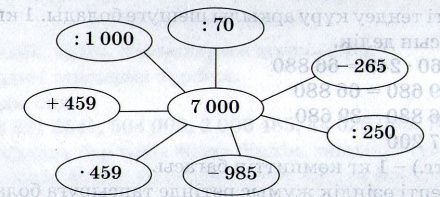  Мақсат қою кезеңі: (кіріспе) Сабақтың мақсаты мен міндеттерін хабарлау. Жаңа сабақ:  Оқулықпен жұмыс.   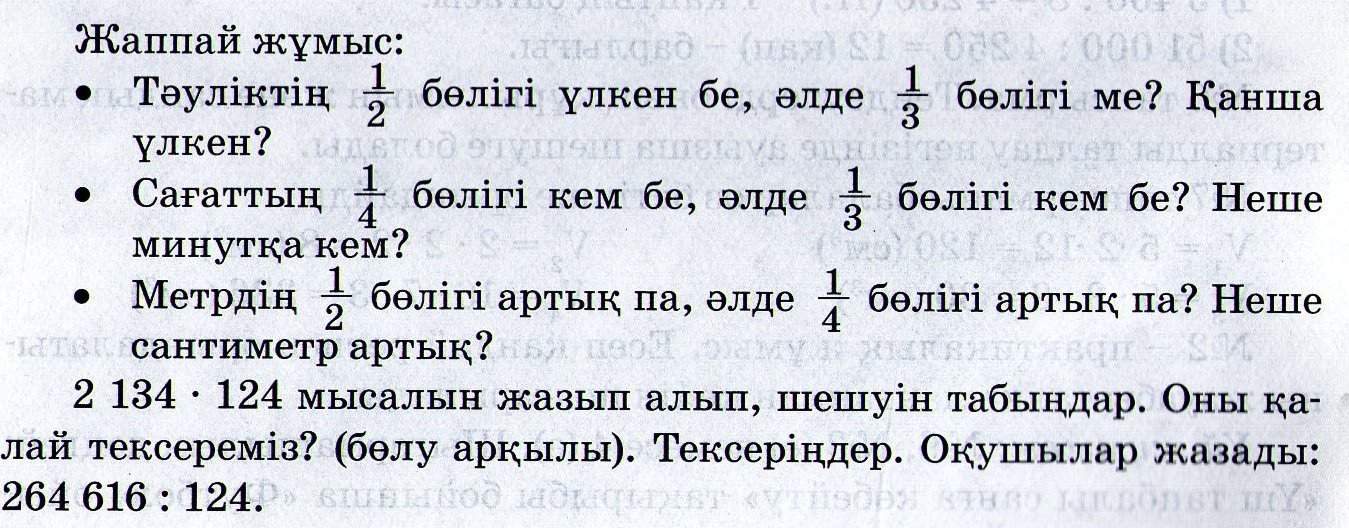 №1 тапсырманы түсіндіре отырып шығару.ә) есептеп дұрыстығын тексеру.№2 тапсырмада Мұны білу пайдалы шартты белгі бойынша жаңа ақпаратты ұғыну, танысу.Бөлудің компоненттерін атау. Бөлуді немен тексереміз?    2. «Үндемес» ойыны Мақсат қою кезеңі: (кіріспе) Сабақтың мақсаты мен міндеттерін хабарлау. Жаңа сабақ:  Оқулықпен жұмыс.   №1 тапсырманы түсіндіре отырып шығару.ә) есептеп дұрыстығын тексеру.№2 тапсырмада Мұны білу пайдалы шартты белгі бойынша жаңа ақпаратты ұғыну, танысу.Бөлудің компоненттерін атау. Бөлуді немен тексереміз?    2. «Үндемес» ойыны Мақсат қою кезеңі: (кіріспе) Сабақтың мақсаты мен міндеттерін хабарлау. Жаңа сабақ:  Оқулықпен жұмыс.   №1 тапсырманы түсіндіре отырып шығару.ә) есептеп дұрыстығын тексеру.№2 тапсырмада Мұны білу пайдалы шартты белгі бойынша жаңа ақпаратты ұғыну, танысу.Бөлудің компоненттерін атау. Бөлуді немен тексереміз?    2. «Үндемес» ойыны Мақсат қою кезеңі: (кіріспе) Сабақтың мақсаты мен міндеттерін хабарлау. Жаңа сабақ:  Оқулықпен жұмыс.   №1 тапсырманы түсіндіре отырып шығару.ә) есептеп дұрыстығын тексеру.№2 тапсырмада Мұны білу пайдалы шартты белгі бойынша жаңа ақпаратты ұғыну, танысу.Сергіту сәтіБеске дейін санау
Бірді бірге таяп қой.
Екеу болар қос таяқ ,
Цифры оның тап мына
Ұқсайды бір аққуға,
Екі мен бір – болар үш,
Цифры оның – ұшқан құс.
Үш пен бірің төрт екен.
Төртеу санның көркі екен.
Төрт аяқпен жануар,
Стол, төсек... тағы бар..
Төрт аяқпен нық тұрар
Төрт бірлікті ұқтырар
Бес дегеннің цифры Қарап тұрсаң оп–оңай.
Үштің басын қайырып,
Қоя салған жай бұрап.
(Ә. Табылдиев)Беске дейін санау
Бірді бірге таяп қой.
Екеу болар қос таяқ ,
Цифры оның тап мына
Ұқсайды бір аққуға,
Екі мен бір – болар үш,
Цифры оның – ұшқан құс.
Үш пен бірің төрт екен.
Төртеу санның көркі екен.
Төрт аяқпен жануар,
Стол, төсек... тағы бар..
Төрт аяқпен нық тұрар
Төрт бірлікті ұқтырар
Бес дегеннің цифры Қарап тұрсаң оп–оңай.
Үштің басын қайырып,
Қоя салған жай бұрап.
(Ә. Табылдиев)Беске дейін санау
Бірді бірге таяп қой.
Екеу болар қос таяқ ,
Цифры оның тап мына
Ұқсайды бір аққуға,
Екі мен бір – болар үш,
Цифры оның – ұшқан құс.
Үш пен бірің төрт екен.
Төртеу санның көркі екен.
Төрт аяқпен жануар,
Стол, төсек... тағы бар..
Төрт аяқпен нық тұрар
Төрт бірлікті ұқтырар
Бес дегеннің цифры Қарап тұрсаң оп–оңай.
Үштің басын қайырып,
Қоя салған жай бұрап.
(Ә. Табылдиев)Беске дейін санау
Бірді бірге таяп қой.
Екеу болар қос таяқ ,
Цифры оның тап мына
Ұқсайды бір аққуға,
Екі мен бір – болар үш,
Цифры оның – ұшқан құс.
Үш пен бірің төрт екен.
Төртеу санның көркі екен.
Төрт аяқпен жануар,
Стол, төсек... тағы бар..
Төрт аяқпен нық тұрар
Төрт бірлікті ұқтырар
Бес дегеннің цифры Қарап тұрсаң оп–оңай.
Үштің басын қайырып,
Қоя салған жай бұрап.
(Ә. Табылдиев)Ой толғаныс№5,6 өзіндік жұмыс. №8 тапсырманың жауабы: а) 18 тіктөртбұрыш       ә)  18 тіктөртбұрыш№5,6 өзіндік жұмыс. №8 тапсырманың жауабы: а) 18 тіктөртбұрыш       ә)  18 тіктөртбұрыш№5,6 өзіндік жұмыс. №8 тапсырманың жауабы: а) 18 тіктөртбұрыш       ә)  18 тіктөртбұрыш№5,6 өзіндік жұмыс. №8 тапсырманың жауабы: а) 18 тіктөртбұрыш       ә)  18 тіктөртбұрышСабақты бекітуБүгінгі сабақта біз не істедік? Бүгінгі сабақта біз не істедік? Саған қайсы тапсырма қиын болды?Саған қайсы тапсырма қиын болды?Үй тапсырмасы№  4,7;  48-49 бет.  №  4,7;  48-49 бет.  Оқушылар күнделіктеріне жазадыОқушылар күнделіктеріне жазады БағалауБүгінгі сабақ ұнады ма?
Өз көңіл күйлерін стикерге жазу.Бүгінгі сабақ ұнады ма?
Өз көңіл күйлерін стикерге жазу.Бағалау парақшасын толтырадыБағалау парақшасын толтырадыМатематика   Уақыты:   Уақыты:Кабинет: Кабинет: Мұғалім:Сабақтың тақырыбыҮш таңбалы санға жазбаша бөлу тәсілдеріҮш таңбалы санға жазбаша бөлу тәсілдеріҮш таңбалы санға жазбаша бөлу тәсілдеріҮш таңбалы санға жазбаша бөлу тәсілдеріҮш таңбалы санға жазбаша бөлу тәсілдеріСілтемеМатематика   оқулығының әдістемесі,ғаламторМатематика   оқулығының әдістемесі,ғаламторМатематика   оқулығының әдістемесі,ғаламторМатематика   оқулығының әдістемесі,ғаламторМатематика   оқулығының әдістемесі,ғаламторСабақтың жабдығыҚосымша тапсырмалар жазылған үлестірмелер, кестелерҚосымша тапсырмалар жазылған үлестірмелер, кестелерҚосымша тапсырмалар жазылған үлестірмелер, кестелерҚосымша тапсырмалар жазылған үлестірмелер, кестелерҚосымша тапсырмалар жазылған үлестірмелер, кестелерЖалпы мақсаттарОқыту  нәтижесіМақсаты: үш  таңбалы санға көбейту мен бөлу дағдыларын бекіту, әртүрлі есептерді шығару дағдыларын жетілдіру,   өздігінен ойлап есеп шығарып, дұрыстығын анықтай білуге дағдыландыру; ойлау, есте сақтау қабілеттерін дамыту,  білімділікке тәрбиелеу.Сабақтың түрі:  аралас сабақ.Әдісі:  іздену- ойлау, сұрақ-жауап, түсіндіру, дәлелдеу. Көрнекілігі: оқулық, кестелер, сызбалар.Мақсаты: үш  таңбалы санға көбейту мен бөлу дағдыларын бекіту, әртүрлі есептерді шығару дағдыларын жетілдіру,   өздігінен ойлап есеп шығарып, дұрыстығын анықтай білуге дағдыландыру; ойлау, есте сақтау қабілеттерін дамыту,  білімділікке тәрбиелеу.Сабақтың түрі:  аралас сабақ.Әдісі:  іздену- ойлау, сұрақ-жауап, түсіндіру, дәлелдеу. Көрнекілігі: оқулық, кестелер, сызбалар.Мақсаты: үш  таңбалы санға көбейту мен бөлу дағдыларын бекіту, әртүрлі есептерді шығару дағдыларын жетілдіру,   өздігінен ойлап есеп шығарып, дұрыстығын анықтай білуге дағдыландыру; ойлау, есте сақтау қабілеттерін дамыту,  білімділікке тәрбиелеу.Сабақтың түрі:  аралас сабақ.Әдісі:  іздену- ойлау, сұрақ-жауап, түсіндіру, дәлелдеу. Көрнекілігі: оқулық, кестелер, сызбалар.Мақсаты: үш  таңбалы санға көбейту мен бөлу дағдыларын бекіту, әртүрлі есептерді шығару дағдыларын жетілдіру,   өздігінен ойлап есеп шығарып, дұрыстығын анықтай білуге дағдыландыру; ойлау, есте сақтау қабілеттерін дамыту,  білімділікке тәрбиелеу.Сабақтың түрі:  аралас сабақ.Әдісі:  іздену- ойлау, сұрақ-жауап, түсіндіру, дәлелдеу. Көрнекілігі: оқулық, кестелер, сызбалар.Мақсаты: үш  таңбалы санға көбейту мен бөлу дағдыларын бекіту, әртүрлі есептерді шығару дағдыларын жетілдіру,   өздігінен ойлап есеп шығарып, дұрыстығын анықтай білуге дағдыландыру; ойлау, есте сақтау қабілеттерін дамыту,  білімділікке тәрбиелеу.Сабақтың түрі:  аралас сабақ.Әдісі:  іздену- ойлау, сұрақ-жауап, түсіндіру, дәлелдеу. Көрнекілігі: оқулық, кестелер, сызбалар.Жалпы мақсаттарОқыту  нәтижесіМұғалімнің әрекетіМұғалімнің әрекетіМұғалімнің әрекетіОқушының әрекетіОқушының әрекетіБағалау парақшасымен таныстыруБағалау парақшасымен таныстыруБағалау парақшасымен таныстыруБағалау парақшасымен таныстыруБағалау парақшасымен таныстыруБағалау парақшасымен таныстыруТопқа бөлуОқушыларға кесілген суреттер  үлестіріледі. Қолдарына алған қиындыларды құрастырып,сол бойынша топқа  бөлінеді. Суреттерді тақтаға іледі.Қолдарына алған қиындыларды құрастырып,сол бойынша топқа  бөлінеді. Суреттерді тақтаға іледі.Қолдарына алған қиындыларды құрастырып,сол бойынша топқа  бөлінеді. Суреттерді тақтаға іледі.Қолдарына алған қиындыларды құрастырып,сол бойынша топқа  бөлінеді. Суреттерді тақтаға іледі.Ынтымақтастық атмосферасыОқушылар шеңбер жасап тұрады. Мұғалім келесі оқушыға үлкен жүректі ұсынып тұрып,бүгінгі күніне сәттілік тілейді. Оқушылар бір-біріне жақсы тілек тілеп, сыныпта жақсы ахуал қалыптастырады.Оқушылар бір-біріне жақсы тілек тілеп, сыныпта жақсы ахуал қалыптастырады.Оқушылар бір-біріне жақсы тілек тілеп, сыныпта жақсы ахуал қалыптастырады.Оқушылар бір-біріне жақсы тілек тілеп, сыныпта жақсы ахуал қалыптастырады.Үй тапсырмасын пысықтау№ 4,7 (балалардың жазба жұмысын тексере отырып, жауабын салыстыру)  ІІІ. Математикалық диктант:Оқушы кітаптың 18 бетін оқып шықты. Бұл – кітаптың бестен бір бөлігі. Кітаптың жалпы беті неше?  14 пен 30-дың көбейтіндісін 3 есе арттыр.240 пен 80-ның бөліндісін 3 есе арттыр. 3 ай жылдың  қай бөлігін құрайды?10 қапта 1 т ұн бар. Үш қапта неше килограмм ұн бар?Оқушылар ауызша орындайды№ 4,7 (балалардың жазба жұмысын тексере отырып, жауабын салыстыру)  ІІІ. Математикалық диктант:Оқушы кітаптың 18 бетін оқып шықты. Бұл – кітаптың бестен бір бөлігі. Кітаптың жалпы беті неше?  14 пен 30-дың көбейтіндісін 3 есе арттыр.240 пен 80-ның бөліндісін 3 есе арттыр. 3 ай жылдың  қай бөлігін құрайды?10 қапта 1 т ұн бар. Үш қапта неше килограмм ұн бар?Оқушылар ауызша орындайды№ 4,7 (балалардың жазба жұмысын тексере отырып, жауабын салыстыру)  ІІІ. Математикалық диктант:Оқушы кітаптың 18 бетін оқып шықты. Бұл – кітаптың бестен бір бөлігі. Кітаптың жалпы беті неше?  14 пен 30-дың көбейтіндісін 3 есе арттыр.240 пен 80-ның бөліндісін 3 есе арттыр. 3 ай жылдың  қай бөлігін құрайды?10 қапта 1 т ұн бар. Үш қапта неше килограмм ұн бар?Оқушылар ауызша орындайды№ 4,7 (балалардың жазба жұмысын тексере отырып, жауабын салыстыру)  ІІІ. Математикалық диктант:Оқушы кітаптың 18 бетін оқып шықты. Бұл – кітаптың бестен бір бөлігі. Кітаптың жалпы беті неше?  14 пен 30-дың көбейтіндісін 3 есе арттыр.240 пен 80-ның бөліндісін 3 есе арттыр. 3 ай жылдың  қай бөлігін құрайды?10 қапта 1 т ұн бар. Үш қапта неше килограмм ұн бар?Оқушылар ауызша орындайды№ 4,7 (балалардың жазба жұмысын тексере отырып, жауабын салыстыру)  ІІІ. Математикалық диктант:Оқушы кітаптың 18 бетін оқып шықты. Бұл – кітаптың бестен бір бөлігі. Кітаптың жалпы беті неше?  14 пен 30-дың көбейтіндісін 3 есе арттыр.240 пен 80-ның бөліндісін 3 есе арттыр. 3 ай жылдың  қай бөлігін құрайды?10 қапта 1 т ұн бар. Үш қапта неше килограмм ұн бар?Оқушылар ауызша орындайдыЖаңа сабақ№1 тапрсыманы тиімді тәсілмен есептеу.№2 а) тапсырмада берілген үш таңбалы санға бөлудің орындалғанын түсіндіру, бөлудің орындалу алгоритмін аяқтау.ә) есептеп дұрыстығын тексеру.№3. 208500-44455:523=208415(124638+80294)+(9507-9179) =205260  56058+452∙325=202958№4 шамаларға қатысты тапсырманы өзіндік жұмыс.№5 Есепті оқушыларға өз бетіншеп орындату.а) 4500∙6=27000 (г) =27 кг    27+32=59 (кг)     ә) 85∙2=170     170-85=85    б)  34:17=2     75:25=3   3-2=1 (кг)№1 тапрсыманы тиімді тәсілмен есептеу.№2 а) тапсырмада берілген үш таңбалы санға бөлудің орындалғанын түсіндіру, бөлудің орындалу алгоритмін аяқтау.ә) есептеп дұрыстығын тексеру.№3. 208500-44455:523=208415(124638+80294)+(9507-9179) =205260  56058+452∙325=202958№4 шамаларға қатысты тапсырманы өзіндік жұмыс.№5 Есепті оқушыларға өз бетіншеп орындату.а) 4500∙6=27000 (г) =27 кг    27+32=59 (кг)     ә) 85∙2=170     170-85=85    б)  34:17=2     75:25=3   3-2=1 (кг)№1 тапрсыманы тиімді тәсілмен есептеу.№2 а) тапсырмада берілген үш таңбалы санға бөлудің орындалғанын түсіндіру, бөлудің орындалу алгоритмін аяқтау.ә) есептеп дұрыстығын тексеру.№3. 208500-44455:523=208415(124638+80294)+(9507-9179) =205260  56058+452∙325=202958№4 шамаларға қатысты тапсырманы өзіндік жұмыс.№5 Есепті оқушыларға өз бетіншеп орындату.а) 4500∙6=27000 (г) =27 кг    27+32=59 (кг)     ә) 85∙2=170     170-85=85    б)  34:17=2     75:25=3   3-2=1 (кг)№1 тапрсыманы тиімді тәсілмен есептеу.№2 а) тапсырмада берілген үш таңбалы санға бөлудің орындалғанын түсіндіру, бөлудің орындалу алгоритмін аяқтау.ә) есептеп дұрыстығын тексеру.№3. 208500-44455:523=208415(124638+80294)+(9507-9179) =205260  56058+452∙325=202958№4 шамаларға қатысты тапсырманы өзіндік жұмыс.№5 Есепті оқушыларға өз бетіншеп орындату.а) 4500∙6=27000 (г) =27 кг    27+32=59 (кг)     ә) 85∙2=170     170-85=85    б)  34:17=2     75:25=3   3-2=1 (кг)№1 тапрсыманы тиімді тәсілмен есептеу.№2 а) тапсырмада берілген үш таңбалы санға бөлудің орындалғанын түсіндіру, бөлудің орындалу алгоритмін аяқтау.ә) есептеп дұрыстығын тексеру.№3. 208500-44455:523=208415(124638+80294)+(9507-9179) =205260  56058+452∙325=202958№4 шамаларға қатысты тапсырманы өзіндік жұмыс.№5 Есепті оқушыларға өз бетіншеп орындату.а) 4500∙6=27000 (г) =27 кг    27+32=59 (кг)     ә) 85∙2=170     170-85=85    б)  34:17=2     75:25=3   3-2=1 (кг)Сергіту сәтіЖұмбақтар
Жаңылмастан жетеуі,
Кезек қызмет етеді.
(Аптаның 7 күні)
«Бәрі нешеу»
Асан ,Айша екеуі,
Қос қуыршақ,
Бір құлыншақ,
Екі ойыншық
Құстай ұшып,
Үйден шықты.
(Жетеу)
Дүкеннен көп сабын алдым,
Оның және қабын алдым.
Екі дептер бір қарындаш,
Тіс ысқышты тағы алдым.
Есептеші сонда бәрі
Қанша болды қолда бәрі?
(Алтау)Жұмбақтар
Жаңылмастан жетеуі,
Кезек қызмет етеді.
(Аптаның 7 күні)
«Бәрі нешеу»
Асан ,Айша екеуі,
Қос қуыршақ,
Бір құлыншақ,
Екі ойыншық
Құстай ұшып,
Үйден шықты.
(Жетеу)
Дүкеннен көп сабын алдым,
Оның және қабын алдым.
Екі дептер бір қарындаш,
Тіс ысқышты тағы алдым.
Есептеші сонда бәрі
Қанша болды қолда бәрі?
(Алтау)Жұмбақтар
Жаңылмастан жетеуі,
Кезек қызмет етеді.
(Аптаның 7 күні)
«Бәрі нешеу»
Асан ,Айша екеуі,
Қос қуыршақ,
Бір құлыншақ,
Екі ойыншық
Құстай ұшып,
Үйден шықты.
(Жетеу)
Дүкеннен көп сабын алдым,
Оның және қабын алдым.
Екі дептер бір қарындаш,
Тіс ысқышты тағы алдым.
Есептеші сонда бәрі
Қанша болды қолда бәрі?
(Алтау)Жұмбақтар
Жаңылмастан жетеуі,
Кезек қызмет етеді.
(Аптаның 7 күні)
«Бәрі нешеу»
Асан ,Айша екеуі,
Қос қуыршақ,
Бір құлыншақ,
Екі ойыншық
Құстай ұшып,
Үйден шықты.
(Жетеу)
Дүкеннен көп сабын алдым,
Оның және қабын алдым.
Екі дептер бір қарындаш,
Тіс ысқышты тағы алдым.
Есептеші сонда бәрі
Қанша болды қолда бәрі?
(Алтау)Жұмбақтар
Жаңылмастан жетеуі,
Кезек қызмет етеді.
(Аптаның 7 күні)
«Бәрі нешеу»
Асан ,Айша екеуі,
Қос қуыршақ,
Бір құлыншақ,
Екі ойыншық
Құстай ұшып,
Үйден шықты.
(Жетеу)
Дүкеннен көп сабын алдым,
Оның және қабын алдым.
Екі дептер бір қарындаш,
Тіс ысқышты тағы алдым.
Есептеші сонда бәрі
Қанша болды қолда бәрі?
(Алтау)Ой толғаныс№7  теңдеулерді оқушылар өзіндік жұмыс ретінде орындайды.№7  теңдеулерді оқушылар өзіндік жұмыс ретінде орындайды.№7  теңдеулерді оқушылар өзіндік жұмыс ретінде орындайды.№7  теңдеулерді оқушылар өзіндік жұмыс ретінде орындайды.№7  теңдеулерді оқушылар өзіндік жұмыс ретінде орындайды.Сабақты бекітуБүгінгі сабақта біз не істедік? Бүгінгі сабақта біз не істедік? Бүгінгі сабақта біз не істедік? Саған қайсы тапсырма қиын болды?Саған қайсы тапсырма қиын болды?Үй тапсырмасы№ 6,8   51 бет .   № 6,8   51 бет .   № 6,8   51 бет .   Оқушылар күнделіктеріне жазадыОқушылар күнделіктеріне жазады БағалауБүгінгі сабақ ұнады ма?
Өз көңіл күйлерін стикерге жазу.Бүгінгі сабақ ұнады ма?
Өз көңіл күйлерін стикерге жазу.Бүгінгі сабақ ұнады ма?
Өз көңіл күйлерін стикерге жазу.Бағалау парақшасын толтырадыБағалау парақшасын толтырадыМатематика   Уақыты:Кабинет: Кабинет: Кабинет: Мұғалім:Сабақтың тақырыбыҮш таңбалы санға жазбаша бөлу тәсілдеріҮш таңбалы санға жазбаша бөлу тәсілдеріҮш таңбалы санға жазбаша бөлу тәсілдеріҮш таңбалы санға жазбаша бөлу тәсілдеріҮш таңбалы санға жазбаша бөлу тәсілдеріСілтемеМатематика   оқулығының әдістемесі,ғаламторМатематика   оқулығының әдістемесі,ғаламторМатематика   оқулығының әдістемесі,ғаламторМатематика   оқулығының әдістемесі,ғаламторМатематика   оқулығының әдістемесі,ғаламторСабақтың жабдығыМақсаты: оқушыларды үш таңбалы санға  бөлудің жаңа түрімен және оны шығару амалдарымен таныстыру, әртүрлі есептерді шығару қабілетін дамыту, қорытынды жасай білуін дамыту; ұқыптылыққа, өздігінен жұмыс істеуге тәрбиелеу.Көрнекілігі: сызба, суреттер. Әдісі: түсіндіру, сұрақ-жауап,Сабақтың типі:   аралас  сабақМақсаты: оқушыларды үш таңбалы санға  бөлудің жаңа түрімен және оны шығару амалдарымен таныстыру, әртүрлі есептерді шығару қабілетін дамыту, қорытынды жасай білуін дамыту; ұқыптылыққа, өздігінен жұмыс істеуге тәрбиелеу.Көрнекілігі: сызба, суреттер. Әдісі: түсіндіру, сұрақ-жауап,Сабақтың типі:   аралас  сабақМақсаты: оқушыларды үш таңбалы санға  бөлудің жаңа түрімен және оны шығару амалдарымен таныстыру, әртүрлі есептерді шығару қабілетін дамыту, қорытынды жасай білуін дамыту; ұқыптылыққа, өздігінен жұмыс істеуге тәрбиелеу.Көрнекілігі: сызба, суреттер. Әдісі: түсіндіру, сұрақ-жауап,Сабақтың типі:   аралас  сабақМақсаты: оқушыларды үш таңбалы санға  бөлудің жаңа түрімен және оны шығару амалдарымен таныстыру, әртүрлі есептерді шығару қабілетін дамыту, қорытынды жасай білуін дамыту; ұқыптылыққа, өздігінен жұмыс істеуге тәрбиелеу.Көрнекілігі: сызба, суреттер. Әдісі: түсіндіру, сұрақ-жауап,Сабақтың типі:   аралас  сабақМақсаты: оқушыларды үш таңбалы санға  бөлудің жаңа түрімен және оны шығару амалдарымен таныстыру, әртүрлі есептерді шығару қабілетін дамыту, қорытынды жасай білуін дамыту; ұқыптылыққа, өздігінен жұмыс істеуге тәрбиелеу.Көрнекілігі: сызба, суреттер. Әдісі: түсіндіру, сұрақ-жауап,Сабақтың типі:   аралас  сабақЖалпы мақсаттарОқыту  нәтижесіМақсаты: оқушыларды үш таңбалы санға  бөлудің жаңа түрімен және оны шығару амалдарымен таныстыру, әртүрлі есептерді шығару қабілетін дамыту, қорытынды жасай білуін дамыту; ұқыптылыққа, өздігінен жұмыс істеуге тәрбиелеу.Көрнекілігі: сызба, суреттер. Әдісі: түсіндіру, сұрақ-жауап,Сабақтың типі:   аралас  сабақМақсаты: оқушыларды үш таңбалы санға  бөлудің жаңа түрімен және оны шығару амалдарымен таныстыру, әртүрлі есептерді шығару қабілетін дамыту, қорытынды жасай білуін дамыту; ұқыптылыққа, өздігінен жұмыс істеуге тәрбиелеу.Көрнекілігі: сызба, суреттер. Әдісі: түсіндіру, сұрақ-жауап,Сабақтың типі:   аралас  сабақМақсаты: оқушыларды үш таңбалы санға  бөлудің жаңа түрімен және оны шығару амалдарымен таныстыру, әртүрлі есептерді шығару қабілетін дамыту, қорытынды жасай білуін дамыту; ұқыптылыққа, өздігінен жұмыс істеуге тәрбиелеу.Көрнекілігі: сызба, суреттер. Әдісі: түсіндіру, сұрақ-жауап,Сабақтың типі:   аралас  сабақМақсаты: оқушыларды үш таңбалы санға  бөлудің жаңа түрімен және оны шығару амалдарымен таныстыру, әртүрлі есептерді шығару қабілетін дамыту, қорытынды жасай білуін дамыту; ұқыптылыққа, өздігінен жұмыс істеуге тәрбиелеу.Көрнекілігі: сызба, суреттер. Әдісі: түсіндіру, сұрақ-жауап,Сабақтың типі:   аралас  сабақМақсаты: оқушыларды үш таңбалы санға  бөлудің жаңа түрімен және оны шығару амалдарымен таныстыру, әртүрлі есептерді шығару қабілетін дамыту, қорытынды жасай білуін дамыту; ұқыптылыққа, өздігінен жұмыс істеуге тәрбиелеу.Көрнекілігі: сызба, суреттер. Әдісі: түсіндіру, сұрақ-жауап,Сабақтың типі:   аралас  сабақЖалпы мақсаттарОқыту  нәтижесіМұғалімнің әрекетіМұғалімнің әрекетіМұғалімнің әрекетіОқушының әрекетіОқушының әрекетіБағалау парақшасымен таныстыруБағалау парақшасымен таныстыруБағалау парақшасымен таныстыруБағалау парақшасымен таныстыруБағалау парақшасымен таныстыруБағалау парақшасымен таныстыруТопқа бөлуОқушыларға кесілген суреттер  үлестіріледі. Оқушыларға кесілген суреттер  үлестіріледі. Қолдарына алған қиындыларды құрастырып,сол бойынша топқа  бөлінеді. Суреттерді тақтаға іледі.Қолдарына алған қиындыларды құрастырып,сол бойынша топқа  бөлінеді. Суреттерді тақтаға іледі.Қолдарына алған қиындыларды құрастырып,сол бойынша топқа  бөлінеді. Суреттерді тақтаға іледі.Ынтымақтастық атмосферасыОқушылар шеңбер жасап тұрады. Мұғалім келесі оқушыға үлкен жүректі ұсынып тұрып,бүгінгі күніне сәттілік тілейді. Оқушылар шеңбер жасап тұрады. Мұғалім келесі оқушыға үлкен жүректі ұсынып тұрып,бүгінгі күніне сәттілік тілейді. Оқушылар бір-біріне жақсы тілек тілеп, сыныпта жақсы ахуал қалыптастырады.Оқушылар бір-біріне жақсы тілек тілеп, сыныпта жақсы ахуал қалыптастырады.Оқушылар бір-біріне жақсы тілек тілеп, сыныпта жақсы ахуал қалыптастырады.Үй тапсырмасын пысықтау№ 6,8 №1 тапсырманы ауызша салыстыру.                                                                                                                                                      № 6,8 №1 тапсырманы ауызша салыстыру.                                                                                                                                                      Оқушылар ауызша орындайдыОқушылар ауызша орындайдыОқушылар ауызша орындайдыЖаңа сабақ№2 а)  бөлудің орындалу алгоритмін оқушылармен түсіндіре отырып қарастыру.  ә) Мысалдар жан-жақты түсіндіріліп, тақтаға және дәптерге орындалады.№3. Өрнектердің мәнін тап.(13968-9756):234=18            7791: (10000-9629) =2115953:53+29080∙18-490076=33665             59993+616528: (21851-21763) =66999ҮІ .Түсінгендерін тексеру:  №4 есепті оқушылар екі нұсқа бойынша түрлі тәсілмен орындау:1-нұсқа: 1) бірінші саяжолдан қанша литр су буланып кетеді?2) екінші саяжолдан қанша литр су буланып кетеді?3) екі саяжолдан  барлығы қанша  литр су буланады?67∙19+67∙35=3618 (л)2-нұсқа:  1) екі саяжолда барлығы қанша қайың ағашы бар?2) бұл қайыңдар бір күнде  қанша литр суды  буға айналдырады?(19+35) ∙67=3618 (л)№5. 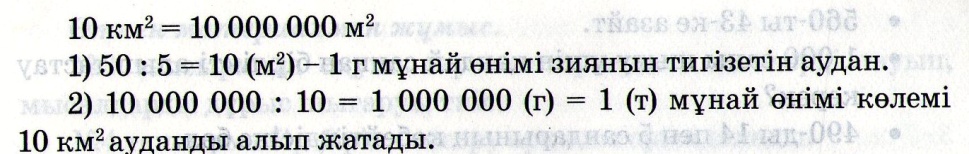 №6 тапсырманы оқушылармен талдай отырып шығару.№2 а)  бөлудің орындалу алгоритмін оқушылармен түсіндіре отырып қарастыру.  ә) Мысалдар жан-жақты түсіндіріліп, тақтаға және дәптерге орындалады.№3. Өрнектердің мәнін тап.(13968-9756):234=18            7791: (10000-9629) =2115953:53+29080∙18-490076=33665             59993+616528: (21851-21763) =66999ҮІ .Түсінгендерін тексеру:  №4 есепті оқушылар екі нұсқа бойынша түрлі тәсілмен орындау:1-нұсқа: 1) бірінші саяжолдан қанша литр су буланып кетеді?2) екінші саяжолдан қанша литр су буланып кетеді?3) екі саяжолдан  барлығы қанша  литр су буланады?67∙19+67∙35=3618 (л)2-нұсқа:  1) екі саяжолда барлығы қанша қайың ағашы бар?2) бұл қайыңдар бір күнде  қанша литр суды  буға айналдырады?(19+35) ∙67=3618 (л)№5. №6 тапсырманы оқушылармен талдай отырып шығару.№2 а)  бөлудің орындалу алгоритмін оқушылармен түсіндіре отырып қарастыру.  ә) Мысалдар жан-жақты түсіндіріліп, тақтаға және дәптерге орындалады.№3. Өрнектердің мәнін тап.(13968-9756):234=18            7791: (10000-9629) =2115953:53+29080∙18-490076=33665             59993+616528: (21851-21763) =66999ҮІ .Түсінгендерін тексеру:  №4 есепті оқушылар екі нұсқа бойынша түрлі тәсілмен орындау:1-нұсқа: 1) бірінші саяжолдан қанша литр су буланып кетеді?2) екінші саяжолдан қанша литр су буланып кетеді?3) екі саяжолдан  барлығы қанша  литр су буланады?67∙19+67∙35=3618 (л)2-нұсқа:  1) екі саяжолда барлығы қанша қайың ағашы бар?2) бұл қайыңдар бір күнде  қанша литр суды  буға айналдырады?(19+35) ∙67=3618 (л)№5. №6 тапсырманы оқушылармен талдай отырып шығару.№2 а)  бөлудің орындалу алгоритмін оқушылармен түсіндіре отырып қарастыру.  ә) Мысалдар жан-жақты түсіндіріліп, тақтаға және дәптерге орындалады.№3. Өрнектердің мәнін тап.(13968-9756):234=18            7791: (10000-9629) =2115953:53+29080∙18-490076=33665             59993+616528: (21851-21763) =66999ҮІ .Түсінгендерін тексеру:  №4 есепті оқушылар екі нұсқа бойынша түрлі тәсілмен орындау:1-нұсқа: 1) бірінші саяжолдан қанша литр су буланып кетеді?2) екінші саяжолдан қанша литр су буланып кетеді?3) екі саяжолдан  барлығы қанша  литр су буланады?67∙19+67∙35=3618 (л)2-нұсқа:  1) екі саяжолда барлығы қанша қайың ағашы бар?2) бұл қайыңдар бір күнде  қанша литр суды  буға айналдырады?(19+35) ∙67=3618 (л)№5. №6 тапсырманы оқушылармен талдай отырып шығару.№2 а)  бөлудің орындалу алгоритмін оқушылармен түсіндіре отырып қарастыру.  ә) Мысалдар жан-жақты түсіндіріліп, тақтаға және дәптерге орындалады.№3. Өрнектердің мәнін тап.(13968-9756):234=18            7791: (10000-9629) =2115953:53+29080∙18-490076=33665             59993+616528: (21851-21763) =66999ҮІ .Түсінгендерін тексеру:  №4 есепті оқушылар екі нұсқа бойынша түрлі тәсілмен орындау:1-нұсқа: 1) бірінші саяжолдан қанша литр су буланып кетеді?2) екінші саяжолдан қанша литр су буланып кетеді?3) екі саяжолдан  барлығы қанша  литр су буланады?67∙19+67∙35=3618 (л)2-нұсқа:  1) екі саяжолда барлығы қанша қайың ағашы бар?2) бұл қайыңдар бір күнде  қанша литр суды  буға айналдырады?(19+35) ∙67=3618 (л)№5. №6 тапсырманы оқушылармен талдай отырып шығару.Сергіту сәтіТуысқан бес кісі,
Бірінен-бірі кіші
Бәрінің аты бір
Ең кішісі шеткісі
(бес саусақ)
Бес балада бір бешпет,
Бір киініп, бір шешпек.
Оң жағымда бес сарбаз,
Сол жағымда бес сарбаз.
(он саусақ)
Табақта бес алма,
Қолымда екі алма.
Қосқанда барлығы
Болады неше алма?
Бір алма апама,
Бір алма атама.
Екі алма беремін
Мамам мен папама.
Нешеуі қалады табақта?
(үшеу)Туысқан бес кісі,
Бірінен-бірі кіші
Бәрінің аты бір
Ең кішісі шеткісі
(бес саусақ)
Бес балада бір бешпет,
Бір киініп, бір шешпек.
Оң жағымда бес сарбаз,
Сол жағымда бес сарбаз.
(он саусақ)
Табақта бес алма,
Қолымда екі алма.
Қосқанда барлығы
Болады неше алма?
Бір алма апама,
Бір алма атама.
Екі алма беремін
Мамам мен папама.
Нешеуі қалады табақта?
(үшеу)Туысқан бес кісі,
Бірінен-бірі кіші
Бәрінің аты бір
Ең кішісі шеткісі
(бес саусақ)
Бес балада бір бешпет,
Бір киініп, бір шешпек.
Оң жағымда бес сарбаз,
Сол жағымда бес сарбаз.
(он саусақ)
Табақта бес алма,
Қолымда екі алма.
Қосқанда барлығы
Болады неше алма?
Бір алма апама,
Бір алма атама.
Екі алма беремін
Мамам мен папама.
Нешеуі қалады табақта?
(үшеу)Туысқан бес кісі,
Бірінен-бірі кіші
Бәрінің аты бір
Ең кішісі шеткісі
(бес саусақ)
Бес балада бір бешпет,
Бір киініп, бір шешпек.
Оң жағымда бес сарбаз,
Сол жағымда бес сарбаз.
(он саусақ)
Табақта бес алма,
Қолымда екі алма.
Қосқанда барлығы
Болады неше алма?
Бір алма апама,
Бір алма атама.
Екі алма беремін
Мамам мен папама.
Нешеуі қалады табақта?
(үшеу)Туысқан бес кісі,
Бірінен-бірі кіші
Бәрінің аты бір
Ең кішісі шеткісі
(бес саусақ)
Бес балада бір бешпет,
Бір киініп, бір шешпек.
Оң жағымда бес сарбаз,
Сол жағымда бес сарбаз.
(он саусақ)
Табақта бес алма,
Қолымда екі алма.
Қосқанда барлығы
Болады неше алма?
Бір алма апама,
Бір алма атама.
Екі алма беремін
Мамам мен папама.
Нешеуі қалады табақта?
(үшеу)Ой толғанысБББ кестесіБББ кестесіБББ кестесіОқушылар толтырадыОқушылар толтырадыСабақты бекітуБүгінгі сабақта біз не істедік? Бүгінгі сабақта біз не істедік? Бүгінгі сабақта біз не істедік? Саған қайсы тапсырма қиын болды?Саған қайсы тапсырма қиын болды?Үй тапсырмасы№ 7,8. 52   бет.  № 7,8. 52   бет.  № 7,8. 52   бет.  Оқушылар күнделіктеріне жазадыОқушылар күнделіктеріне жазады БағалауБүгінгі сабақ ұнады ма?
Өз көңіл күйлерін стикерге жазу.Бүгінгі сабақ ұнады ма?
Өз көңіл күйлерін стикерге жазу.Бүгінгі сабақ ұнады ма?
Өз көңіл күйлерін стикерге жазу.Бағалау парақшасын толтырадыБағалау парақшасын толтырадыМатематика   Уақыты:Кабинет: Кабинет: Кабинет: Мұғалім:Сабақтың тақырыбыКесіндіге тиісті және тиісті емес нүктелерКесіндіге тиісті және тиісті емес нүктелерКесіндіге тиісті және тиісті емес нүктелерКесіндіге тиісті және тиісті емес нүктелерКесіндіге тиісті және тиісті емес нүктелерСілтемеМатематика   оқулығының әдістемесі,ғаламторМатематика   оқулығының әдістемесі,ғаламторМатематика   оқулығының әдістемесі,ғаламторМатематика   оқулығының әдістемесі,ғаламторМатематика   оқулығының әдістемесі,ғаламторСабақтың жабдығықосымша тапсырмалар жазылған үлестірмелер, кестелерқосымша тапсырмалар жазылған үлестірмелер, кестелерқосымша тапсырмалар жазылған үлестірмелер, кестелерқосымша тапсырмалар жазылған үлестірмелер, кестелерқосымша тапсырмалар жазылған үлестірмелер, кестелерЖалпы мақсаттарОқыту  нәтижесіМақсаты:  кесіндіге тиісті және тиісті емес нүктелер туралы түсінік қалыптсатыру, үш таңбалы санға  көбейту мен бөлу дағдыларын нығайту; өз бетінше жұмыс істеуге, қорытынды жасай білуге баулу.Сабақтың типі: аралас сабақ Әдісі: түсіндіру, көрсету, сұрақ-жауап, өздігінен жұмыс істеу.    Көрнекілігі: арнайы суреттер, кестелер,схемаларМақсаты:  кесіндіге тиісті және тиісті емес нүктелер туралы түсінік қалыптсатыру, үш таңбалы санға  көбейту мен бөлу дағдыларын нығайту; өз бетінше жұмыс істеуге, қорытынды жасай білуге баулу.Сабақтың типі: аралас сабақ Әдісі: түсіндіру, көрсету, сұрақ-жауап, өздігінен жұмыс істеу.    Көрнекілігі: арнайы суреттер, кестелер,схемаларМақсаты:  кесіндіге тиісті және тиісті емес нүктелер туралы түсінік қалыптсатыру, үш таңбалы санға  көбейту мен бөлу дағдыларын нығайту; өз бетінше жұмыс істеуге, қорытынды жасай білуге баулу.Сабақтың типі: аралас сабақ Әдісі: түсіндіру, көрсету, сұрақ-жауап, өздігінен жұмыс істеу.    Көрнекілігі: арнайы суреттер, кестелер,схемаларМақсаты:  кесіндіге тиісті және тиісті емес нүктелер туралы түсінік қалыптсатыру, үш таңбалы санға  көбейту мен бөлу дағдыларын нығайту; өз бетінше жұмыс істеуге, қорытынды жасай білуге баулу.Сабақтың типі: аралас сабақ Әдісі: түсіндіру, көрсету, сұрақ-жауап, өздігінен жұмыс істеу.    Көрнекілігі: арнайы суреттер, кестелер,схемаларМақсаты:  кесіндіге тиісті және тиісті емес нүктелер туралы түсінік қалыптсатыру, үш таңбалы санға  көбейту мен бөлу дағдыларын нығайту; өз бетінше жұмыс істеуге, қорытынды жасай білуге баулу.Сабақтың типі: аралас сабақ Әдісі: түсіндіру, көрсету, сұрақ-жауап, өздігінен жұмыс істеу.    Көрнекілігі: арнайы суреттер, кестелер,схемаларЖалпы мақсаттарОқыту  нәтижесіМұғалімнің әрекетіМұғалімнің әрекетіМұғалімнің әрекетіОқушының әрекетіОқушының әрекетіБағалау парақшасымен таныстыруБағалау парақшасымен таныстыруБағалау парақшасымен таныстыруБағалау парақшасымен таныстыруБағалау парақшасымен таныстыруБағалау парақшасымен таныстыруТопқа бөлуОқушыларға кесілген суреттер  үлестіріледі. Оқушыларға кесілген суреттер  үлестіріледі. Қолдарына алған қиындыларды құрастырып,сол бойынша топқа  бөлінеді. Суреттерді тақтаға іледі.Қолдарына алған қиындыларды құрастырып,сол бойынша топқа  бөлінеді. Суреттерді тақтаға іледі.Қолдарына алған қиындыларды құрастырып,сол бойынша топқа  бөлінеді. Суреттерді тақтаға іледі.Ынтымақтастық атмосферасыОқушылар шеңбер жасап тұрады. Мұғалім келесі оқушыға үлкен жүректі ұсынып тұрып,бүгінгі күніне сәттілік тілейді. Оқушылар шеңбер жасап тұрады. Мұғалім келесі оқушыға үлкен жүректі ұсынып тұрып,бүгінгі күніне сәттілік тілейді. Оқушылар бір-біріне жақсы тілек тілеп, сыныпта жақсы ахуал қалыптастырады.Оқушылар бір-біріне жақсы тілек тілеп, сыныпта жақсы ахуал қалыптастырады.Оқушылар бір-біріне жақсы тілек тілеп, сыныпта жақсы ахуал қалыптастырады.Үй тапсырмасын пысықтау№ 7,8  (балалардың жазба жұмысын тексеру, салыстыру) № 7,8  (балалардың жазба жұмысын тексеру, салыстыру) Оқушылар ауызша орындайдыОқушылар ауызша орындайдыОқушылар ауызша орындайдыЖаңа сабақОқулықпен жұмыс. Математикалық диктант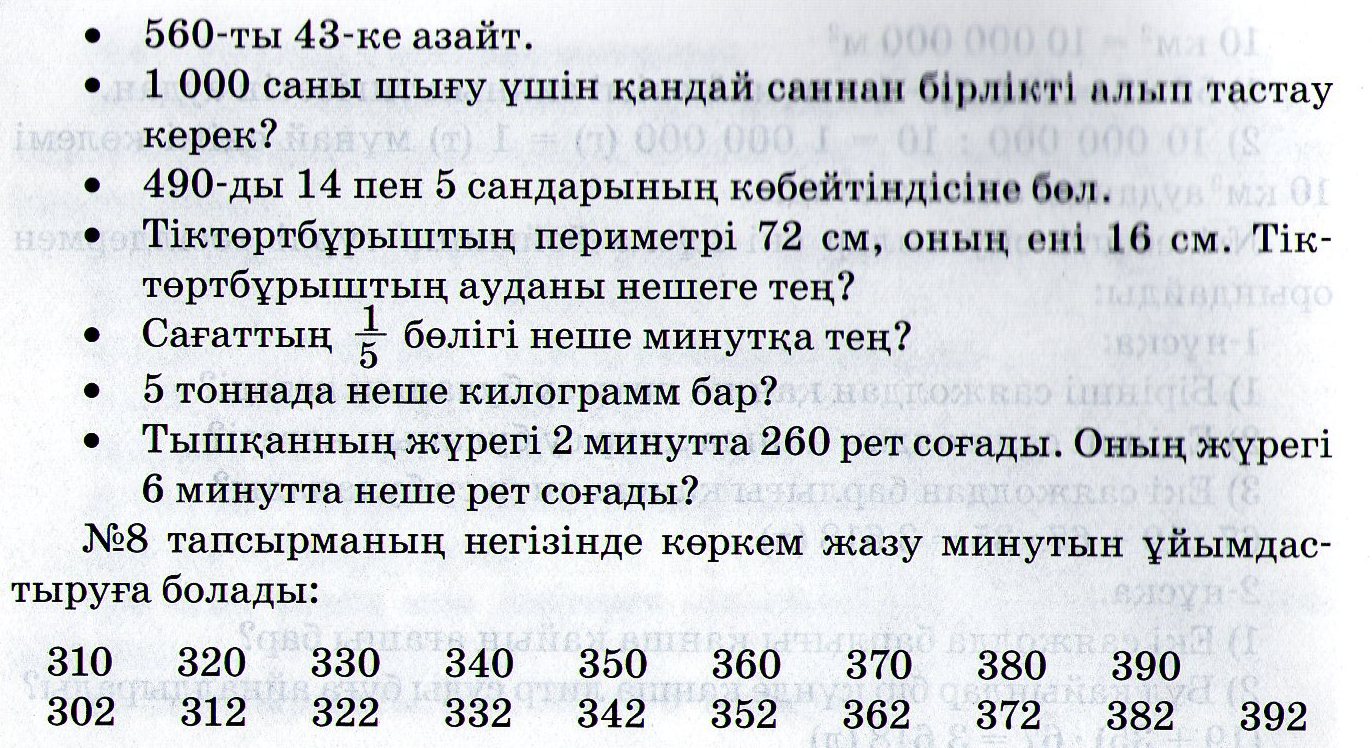 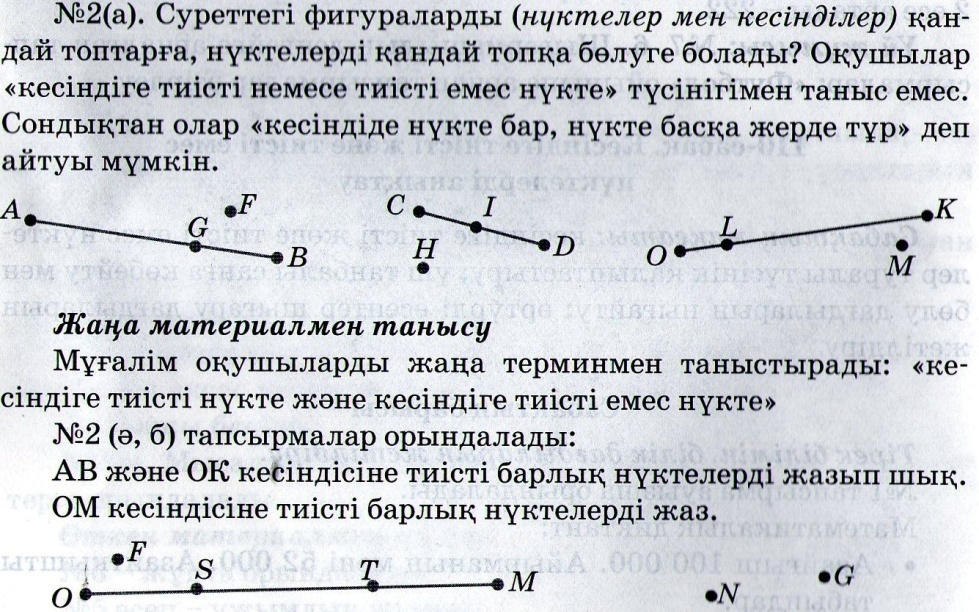 №3 Геометриялық тапсырманы орындау.№4  Есептеп, дұрыстығын тексеру.№5 кесте бойынша  өрнектер құрастырып жазу.№6 а) 1) 672:24=28  (тәул.)    2) 150∙28=4200 (л)ә) 1) 320:16=20 (кг) – 1 автокөлік тәулігіне шығаратын улы газ.2) 53∙20=1060 (кг) =1 т   -  53 автокөлік тәулігіне шығаратын улы газ.Оқулықпен жұмыс. Математикалық диктант№3 Геометриялық тапсырманы орындау.№4  Есептеп, дұрыстығын тексеру.№5 кесте бойынша  өрнектер құрастырып жазу.№6 а) 1) 672:24=28  (тәул.)    2) 150∙28=4200 (л)ә) 1) 320:16=20 (кг) – 1 автокөлік тәулігіне шығаратын улы газ.2) 53∙20=1060 (кг) =1 т   -  53 автокөлік тәулігіне шығаратын улы газ.Оқулықпен жұмыс. Математикалық диктант№3 Геометриялық тапсырманы орындау.№4  Есептеп, дұрыстығын тексеру.№5 кесте бойынша  өрнектер құрастырып жазу.№6 а) 1) 672:24=28  (тәул.)    2) 150∙28=4200 (л)ә) 1) 320:16=20 (кг) – 1 автокөлік тәулігіне шығаратын улы газ.2) 53∙20=1060 (кг) =1 т   -  53 автокөлік тәулігіне шығаратын улы газ.Оқулықпен жұмыс. Математикалық диктант№3 Геометриялық тапсырманы орындау.№4  Есептеп, дұрыстығын тексеру.№5 кесте бойынша  өрнектер құрастырып жазу.№6 а) 1) 672:24=28  (тәул.)    2) 150∙28=4200 (л)ә) 1) 320:16=20 (кг) – 1 автокөлік тәулігіне шығаратын улы газ.2) 53∙20=1060 (кг) =1 т   -  53 автокөлік тәулігіне шығаратын улы газ.Оқулықпен жұмыс. Математикалық диктант№3 Геометриялық тапсырманы орындау.№4  Есептеп, дұрыстығын тексеру.№5 кесте бойынша  өрнектер құрастырып жазу.№6 а) 1) 672:24=28  (тәул.)    2) 150∙28=4200 (л)ә) 1) 320:16=20 (кг) – 1 автокөлік тәулігіне шығаратын улы газ.2) 53∙20=1060 (кг) =1 т   -  53 автокөлік тәулігіне шығаратын улы газ.Сергіту сәтіБір үйде біз нешеуміз
Кел санайық екеуміз:
Бас бармағым–папам,
Балаң үйрек- апам,
Ортан терек- ағам,
Шылдыр шүмек,
Титтей бөбек сен
Бір үйде біз нешеуміз?Бір үйде біз нешеуміз
Кел санайық екеуміз:
Бас бармағым–папам,
Балаң үйрек- апам,
Ортан терек- ағам,
Шылдыр шүмек,
Титтей бөбек сен
Бір үйде біз нешеуміз?Бір үйде біз нешеуміз
Кел санайық екеуміз:
Бас бармағым–папам,
Балаң үйрек- апам,
Ортан терек- ағам,
Шылдыр шүмек,
Титтей бөбек сен
Бір үйде біз нешеуміз?Бір үйде біз нешеуміз
Кел санайық екеуміз:
Бас бармағым–папам,
Балаң үйрек- апам,
Ортан терек- ағам,
Шылдыр шүмек,
Титтей бөбек сен
Бір үйде біз нешеуміз?Бір үйде біз нешеуміз
Кел санайық екеуміз:
Бас бармағым–папам,
Балаң үйрек- апам,
Ортан терек- ағам,
Шылдыр шүмек,
Титтей бөбек сен
Бір үйде біз нешеуміз?Ой толғанысОң қолымда бес саусақ,
Сол қолымда бес саусақ.
Алақанды ашамыз
Бесті беске қосамыз.
Кел санайық ал мұны,
Нешеу болды барлығы?
Оң қолымда бес саусақ,
Сол қолымда бес саусақ.
Жасырып ем бесеуін,
Қалды мұнда нешеуі?
Бесеу екен қалдығы,
Нешеу еді барлығы?Оң қолымда бес саусақ,
Сол қолымда бес саусақ.
Алақанды ашамыз
Бесті беске қосамыз.
Кел санайық ал мұны,
Нешеу болды барлығы?
Оң қолымда бес саусақ,
Сол қолымда бес саусақ.
Жасырып ем бесеуін,
Қалды мұнда нешеуі?
Бесеу екен қалдығы,
Нешеу еді барлығы?Оң қолымда бес саусақ,
Сол қолымда бес саусақ.
Алақанды ашамыз
Бесті беске қосамыз.
Кел санайық ал мұны,
Нешеу болды барлығы?
Оң қолымда бес саусақ,
Сол қолымда бес саусақ.
Жасырып ем бесеуін,
Қалды мұнда нешеуі?
Бесеу екен қалдығы,
Нешеу еді барлығы?Оң қолымда бес саусақ,
Сол қолымда бес саусақ.
Алақанды ашамыз
Бесті беске қосамыз.
Кел санайық ал мұны,
Нешеу болды барлығы?
Оң қолымда бес саусақ,
Сол қолымда бес саусақ.
Жасырып ем бесеуін,
Қалды мұнда нешеуі?
Бесеу екен қалдығы,
Нешеу еді барлығы?Оң қолымда бес саусақ,
Сол қолымда бес саусақ.
Алақанды ашамыз
Бесті беске қосамыз.
Кел санайық ал мұны,
Нешеу болды барлығы?
Оң қолымда бес саусақ,
Сол қолымда бес саусақ.
Жасырып ем бесеуін,
Қалды мұнда нешеуі?
Бесеу екен қалдығы,
Нешеу еді барлығы?Сабақты бекітуБүгінгі сабақта біз не істедік? Бүгінгі сабақта біз не істедік? Бүгінгі сабақта біз не істедік? Саған қайсы тапсырма қиын болды?Саған қайсы тапсырма қиын болды?Үй тапсырмасы№ 7.  54  бет.   № 7.  54  бет.   № 7.  54  бет.   Оқушылар күнделіктеріне жазадыОқушылар күнделіктеріне жазады БағалауБүгінгі сабақ ұнады ма?
Өз көңіл күйлерін стикерге жазу.Бүгінгі сабақ ұнады ма?
Өз көңіл күйлерін стикерге жазу.Бүгінгі сабақ ұнады ма?
Өз көңіл күйлерін стикерге жазу.Бағалау парақшасын толтырадыБағалау парақшасын толтырадыМатематика   Уақыты:   Уақыты:Кабинет: Кабинет: Мұғалім:Сабақтың тақырыбыНүкте арқылы кесінділерді бөліктерге бөлуНүкте арқылы кесінділерді бөліктерге бөлуНүкте арқылы кесінділерді бөліктерге бөлуНүкте арқылы кесінділерді бөліктерге бөлуНүкте арқылы кесінділерді бөліктерге бөлуСілтемеМатематика   оқулығының әдістемесі,ғаламторМатематика   оқулығының әдістемесі,ғаламторМатематика   оқулығының әдістемесі,ғаламторМатематика   оқулығының әдістемесі,ғаламторМатематика   оқулығының әдістемесі,ғаламторСабақтың жабдығыМақсаты:   балаларды «кесінділерді нүкте арқылы бөліктерге бөлу» жөніндегі геометриялық түсінікпен таныстыру, есептеу дағдысын және логикалық ойлауын дамыту; ұқыптылыққа және өздігінен жұмыс істей білуге баулу.Сабақтың типі: жаңа түсінік беру сабағы. Әдісі: түсіндіру,  сұрақ-жауап, өзіндікКөрнекілігі: суреттер, кестелер,сызбалар.Мақсаты:   балаларды «кесінділерді нүкте арқылы бөліктерге бөлу» жөніндегі геометриялық түсінікпен таныстыру, есептеу дағдысын және логикалық ойлауын дамыту; ұқыптылыққа және өздігінен жұмыс істей білуге баулу.Сабақтың типі: жаңа түсінік беру сабағы. Әдісі: түсіндіру,  сұрақ-жауап, өзіндікКөрнекілігі: суреттер, кестелер,сызбалар.Мақсаты:   балаларды «кесінділерді нүкте арқылы бөліктерге бөлу» жөніндегі геометриялық түсінікпен таныстыру, есептеу дағдысын және логикалық ойлауын дамыту; ұқыптылыққа және өздігінен жұмыс істей білуге баулу.Сабақтың типі: жаңа түсінік беру сабағы. Әдісі: түсіндіру,  сұрақ-жауап, өзіндікКөрнекілігі: суреттер, кестелер,сызбалар.Мақсаты:   балаларды «кесінділерді нүкте арқылы бөліктерге бөлу» жөніндегі геометриялық түсінікпен таныстыру, есептеу дағдысын және логикалық ойлауын дамыту; ұқыптылыққа және өздігінен жұмыс істей білуге баулу.Сабақтың типі: жаңа түсінік беру сабағы. Әдісі: түсіндіру,  сұрақ-жауап, өзіндікКөрнекілігі: суреттер, кестелер,сызбалар.Мақсаты:   балаларды «кесінділерді нүкте арқылы бөліктерге бөлу» жөніндегі геометриялық түсінікпен таныстыру, есептеу дағдысын және логикалық ойлауын дамыту; ұқыптылыққа және өздігінен жұмыс істей білуге баулу.Сабақтың типі: жаңа түсінік беру сабағы. Әдісі: түсіндіру,  сұрақ-жауап, өзіндікКөрнекілігі: суреттер, кестелер,сызбалар.Жалпы мақсаттарОқыту  нәтижесіМақсаты:   балаларды «кесінділерді нүкте арқылы бөліктерге бөлу» жөніндегі геометриялық түсінікпен таныстыру, есептеу дағдысын және логикалық ойлауын дамыту; ұқыптылыққа және өздігінен жұмыс істей білуге баулу.Сабақтың типі: жаңа түсінік беру сабағы. Әдісі: түсіндіру,  сұрақ-жауап, өзіндікКөрнекілігі: суреттер, кестелер,сызбалар.Мақсаты:   балаларды «кесінділерді нүкте арқылы бөліктерге бөлу» жөніндегі геометриялық түсінікпен таныстыру, есептеу дағдысын және логикалық ойлауын дамыту; ұқыптылыққа және өздігінен жұмыс істей білуге баулу.Сабақтың типі: жаңа түсінік беру сабағы. Әдісі: түсіндіру,  сұрақ-жауап, өзіндікКөрнекілігі: суреттер, кестелер,сызбалар.Мақсаты:   балаларды «кесінділерді нүкте арқылы бөліктерге бөлу» жөніндегі геометриялық түсінікпен таныстыру, есептеу дағдысын және логикалық ойлауын дамыту; ұқыптылыққа және өздігінен жұмыс істей білуге баулу.Сабақтың типі: жаңа түсінік беру сабағы. Әдісі: түсіндіру,  сұрақ-жауап, өзіндікКөрнекілігі: суреттер, кестелер,сызбалар.Мақсаты:   балаларды «кесінділерді нүкте арқылы бөліктерге бөлу» жөніндегі геометриялық түсінікпен таныстыру, есептеу дағдысын және логикалық ойлауын дамыту; ұқыптылыққа және өздігінен жұмыс істей білуге баулу.Сабақтың типі: жаңа түсінік беру сабағы. Әдісі: түсіндіру,  сұрақ-жауап, өзіндікКөрнекілігі: суреттер, кестелер,сызбалар.Мақсаты:   балаларды «кесінділерді нүкте арқылы бөліктерге бөлу» жөніндегі геометриялық түсінікпен таныстыру, есептеу дағдысын және логикалық ойлауын дамыту; ұқыптылыққа және өздігінен жұмыс істей білуге баулу.Сабақтың типі: жаңа түсінік беру сабағы. Әдісі: түсіндіру,  сұрақ-жауап, өзіндікКөрнекілігі: суреттер, кестелер,сызбалар.Жалпы мақсаттарОқыту  нәтижесіМұғалімнің әрекетіМұғалімнің әрекетіМұғалімнің әрекетіОқушының әрекетіОқушының әрекетіБағалау парақшасымен таныстыруБағалау парақшасымен таныстыруБағалау парақшасымен таныстыруБағалау парақшасымен таныстыруБағалау парақшасымен таныстыруБағалау парақшасымен таныстыруТопқа бөлуОқушыларға кесілген суреттер  үлестіріледі. Қолдарына алған қиындыларды құрастырып,сол бойынша топқа  бөлінеді. Суреттерді тақтаға іледі.Қолдарына алған қиындыларды құрастырып,сол бойынша топқа  бөлінеді. Суреттерді тақтаға іледі.Қолдарына алған қиындыларды құрастырып,сол бойынша топқа  бөлінеді. Суреттерді тақтаға іледі.Қолдарына алған қиындыларды құрастырып,сол бойынша топқа  бөлінеді. Суреттерді тақтаға іледі.Ынтымақтастық атмосферасыОқушылар шеңбер жасап тұрады. Мұғалім келесі оқушыға үлкен жүректі ұсынып тұрып,бүгінгі күніне сәттілік тілейді. Оқушылар бір-біріне жақсы тілек тілеп, сыныпта жақсы ахуал қалыптастырады.Оқушылар бір-біріне жақсы тілек тілеп, сыныпта жақсы ахуал қалыптастырады.Оқушылар бір-біріне жақсы тілек тілеп, сыныпта жақсы ахуал қалыптастырады.Оқушылар бір-біріне жақсы тілек тілеп, сыныпта жақсы ахуал қалыптастырады.Үй тапсырмасын пысықтауӨткен сабақта біз немен таныстық?    Кесіндіге тиісті және тиісті емес нүктелерді қалай анықтауға болады?Оқушылар ауызша орындайдыОқушылар ауызша орындайдыОқушылар ауызша орындайдыОқушылар ауызша орындайдыЖаңа сабақОқулықпен жұмыс  №1 а) тапсырмасында сұрақтарға жауап алу: қандай нүктелер кесіндіге тиісті? Олар кесіндіні неше бөлікке бөліп тұр? (екі бөлікке және үш бөлікке) ә)  КМ  кесіндісіне О және Н нүктелерін белгілегеннен кейін қандай жаңа  кесінділер пайда болды? (КО, ОН, НМ).Б) дәптерге АВ кесіндісін сыз. Оның бойына үш нүкте сал. Олар АВ кесіндісін неше бөлікке бөлді? Сызбада неше  кесінді көріп тұрсың? №2 тапсырма есептеп, дұрыстығын тексеру. №3 тапсырманы №1 тапсырмаға сүйене отырып орындау, оқушыларға өзіндік жұмыс ретінде орындату.Оқулықпен жұмыс  №1 а) тапсырмасында сұрақтарға жауап алу: қандай нүктелер кесіндіге тиісті? Олар кесіндіні неше бөлікке бөліп тұр? (екі бөлікке және үш бөлікке) ә)  КМ  кесіндісіне О және Н нүктелерін белгілегеннен кейін қандай жаңа  кесінділер пайда болды? (КО, ОН, НМ).Б) дәптерге АВ кесіндісін сыз. Оның бойына үш нүкте сал. Олар АВ кесіндісін неше бөлікке бөлді? Сызбада неше  кесінді көріп тұрсың? №2 тапсырма есептеп, дұрыстығын тексеру. №3 тапсырманы №1 тапсырмаға сүйене отырып орындау, оқушыларға өзіндік жұмыс ретінде орындату.Оқулықпен жұмыс  №1 а) тапсырмасында сұрақтарға жауап алу: қандай нүктелер кесіндіге тиісті? Олар кесіндіні неше бөлікке бөліп тұр? (екі бөлікке және үш бөлікке) ә)  КМ  кесіндісіне О және Н нүктелерін белгілегеннен кейін қандай жаңа  кесінділер пайда болды? (КО, ОН, НМ).Б) дәптерге АВ кесіндісін сыз. Оның бойына үш нүкте сал. Олар АВ кесіндісін неше бөлікке бөлді? Сызбада неше  кесінді көріп тұрсың? №2 тапсырма есептеп, дұрыстығын тексеру. №3 тапсырманы №1 тапсырмаға сүйене отырып орындау, оқушыларға өзіндік жұмыс ретінде орындату.Оқулықпен жұмыс  №1 а) тапсырмасында сұрақтарға жауап алу: қандай нүктелер кесіндіге тиісті? Олар кесіндіні неше бөлікке бөліп тұр? (екі бөлікке және үш бөлікке) ә)  КМ  кесіндісіне О және Н нүктелерін белгілегеннен кейін қандай жаңа  кесінділер пайда болды? (КО, ОН, НМ).Б) дәптерге АВ кесіндісін сыз. Оның бойына үш нүкте сал. Олар АВ кесіндісін неше бөлікке бөлді? Сызбада неше  кесінді көріп тұрсың? №2 тапсырма есептеп, дұрыстығын тексеру. №3 тапсырманы №1 тапсырмаға сүйене отырып орындау, оқушыларға өзіндік жұмыс ретінде орындату.Оқулықпен жұмыс  №1 а) тапсырмасында сұрақтарға жауап алу: қандай нүктелер кесіндіге тиісті? Олар кесіндіні неше бөлікке бөліп тұр? (екі бөлікке және үш бөлікке) ә)  КМ  кесіндісіне О және Н нүктелерін белгілегеннен кейін қандай жаңа  кесінділер пайда болды? (КО, ОН, НМ).Б) дәптерге АВ кесіндісін сыз. Оның бойына үш нүкте сал. Олар АВ кесіндісін неше бөлікке бөлді? Сызбада неше  кесінді көріп тұрсың? №2 тапсырма есептеп, дұрыстығын тексеру. №3 тапсырманы №1 тапсырмаға сүйене отырып орындау, оқушыларға өзіндік жұмыс ретінде орындату.Сергіту сәтіАпам үшін күнде мен, (әндете)
Отынға ағаш жарамын. (ағаш жарғандай)
Су құямын гүлге де, (гүлге су құйғандай)
Дүкенге де барамын. (қолдарына сөмке ұстап жүру)
Сыпырамын үй үшін, (сыпырғандай)
Жуам ыдыс-табақты. (ыдыс жуғандай)
Жылай қалса бөпемді, (бөпені ұстағандай)
Жұбатамын ойнатып. (қолдарын шапалақтайды)Апам үшін күнде мен, (әндете)
Отынға ағаш жарамын. (ағаш жарғандай)
Су құямын гүлге де, (гүлге су құйғандай)
Дүкенге де барамын. (қолдарына сөмке ұстап жүру)
Сыпырамын үй үшін, (сыпырғандай)
Жуам ыдыс-табақты. (ыдыс жуғандай)
Жылай қалса бөпемді, (бөпені ұстағандай)
Жұбатамын ойнатып. (қолдарын шапалақтайды)Апам үшін күнде мен, (әндете)
Отынға ағаш жарамын. (ағаш жарғандай)
Су құямын гүлге де, (гүлге су құйғандай)
Дүкенге де барамын. (қолдарына сөмке ұстап жүру)
Сыпырамын үй үшін, (сыпырғандай)
Жуам ыдыс-табақты. (ыдыс жуғандай)
Жылай қалса бөпемді, (бөпені ұстағандай)
Жұбатамын ойнатып. (қолдарын шапалақтайды)Апам үшін күнде мен, (әндете)
Отынға ағаш жарамын. (ағаш жарғандай)
Су құямын гүлге де, (гүлге су құйғандай)
Дүкенге де барамын. (қолдарына сөмке ұстап жүру)
Сыпырамын үй үшін, (сыпырғандай)
Жуам ыдыс-табақты. (ыдыс жуғандай)
Жылай қалса бөпемді, (бөпені ұстағандай)
Жұбатамын ойнатып. (қолдарын шапалақтайды)Апам үшін күнде мен, (әндете)
Отынға ағаш жарамын. (ағаш жарғандай)
Су құямын гүлге де, (гүлге су құйғандай)
Дүкенге де барамын. (қолдарына сөмке ұстап жүру)
Сыпырамын үй үшін, (сыпырғандай)
Жуам ыдыс-табақты. (ыдыс жуғандай)
Жылай қалса бөпемді, (бөпені ұстағандай)
Жұбатамын ойнатып. (қолдарын шапалақтайды)Ой толғаныс№5,6,7 тапсырмаларды  өз бетінше жұмыс ретінде ұсыну№5,6,7 тапсырмаларды  өз бетінше жұмыс ретінде ұсыну№5,6,7 тапсырмаларды  өз бетінше жұмыс ретінде ұсыну№5,6,7 тапсырмаларды  өз бетінше жұмыс ретінде ұсыну№5,6,7 тапсырмаларды  өз бетінше жұмыс ретінде ұсынуСабақты бекітуБүгінгі сабақта біз не істедік? Бүгінгі сабақта біз не істедік? Бүгінгі сабақта біз не істедік? Саған қайсы тапсырма қиын болды?Саған қайсы тапсырма қиын болды?Үй тапсырмасы№  4.  55 бет.№  4.  55 бет.№  4.  55 бет.Оқушылар күнделіктеріне жазадыОқушылар күнделіктеріне жазады БағалауБүгінгі сабақ ұнады ма?
Өз көңіл күйлерін стикерге жазу.Бүгінгі сабақ ұнады ма?
Өз көңіл күйлерін стикерге жазу.Бүгінгі сабақ ұнады ма?
Өз көңіл күйлерін стикерге жазу.Бағалау парақшасын толтырадыБағалау парақшасын толтырадыМатематика   Уақыты:Кабинет: Мұғалім:Сабақтың тақырыбыРазрядтарының бірі нөлден тұратын көп таңбалы сандарды бөлуРазрядтарының бірі нөлден тұратын көп таңбалы сандарды бөлуРазрядтарының бірі нөлден тұратын көп таңбалы сандарды бөлуСілтемеМатематика   оқулығының әдістемесі,ғаламторМатематика   оқулығының әдістемесі,ғаламторМатематика   оқулығының әдістемесі,ғаламторСабақтың жабдығыМақсаты: бөлінді разрядтарының бірі нөл болатын жағдайда үш таңбалы сандарға бөлу амалдарын көрсету; талқылау, талдау, қорытынды жасау біліктілігін дамыту.Түрі: аралас сабақ. Әдісі: сұрақ-жауап, іздену, талдау, қорыта білу. Көрнекілігі: плакат, үлестірме, суреттер.Мақсаты: бөлінді разрядтарының бірі нөл болатын жағдайда үш таңбалы сандарға бөлу амалдарын көрсету; талқылау, талдау, қорытынды жасау біліктілігін дамыту.Түрі: аралас сабақ. Әдісі: сұрақ-жауап, іздену, талдау, қорыта білу. Көрнекілігі: плакат, үлестірме, суреттер.Мақсаты: бөлінді разрядтарының бірі нөл болатын жағдайда үш таңбалы сандарға бөлу амалдарын көрсету; талқылау, талдау, қорытынды жасау біліктілігін дамыту.Түрі: аралас сабақ. Әдісі: сұрақ-жауап, іздену, талдау, қорыта білу. Көрнекілігі: плакат, үлестірме, суреттер.Жалпы мақсаттарОқыту  нәтижесіМақсаты: бөлінді разрядтарының бірі нөл болатын жағдайда үш таңбалы сандарға бөлу амалдарын көрсету; талқылау, талдау, қорытынды жасау біліктілігін дамыту.Түрі: аралас сабақ. Әдісі: сұрақ-жауап, іздену, талдау, қорыта білу. Көрнекілігі: плакат, үлестірме, суреттер.Мақсаты: бөлінді разрядтарының бірі нөл болатын жағдайда үш таңбалы сандарға бөлу амалдарын көрсету; талқылау, талдау, қорытынды жасау біліктілігін дамыту.Түрі: аралас сабақ. Әдісі: сұрақ-жауап, іздену, талдау, қорыта білу. Көрнекілігі: плакат, үлестірме, суреттер.Мақсаты: бөлінді разрядтарының бірі нөл болатын жағдайда үш таңбалы сандарға бөлу амалдарын көрсету; талқылау, талдау, қорытынды жасау біліктілігін дамыту.Түрі: аралас сабақ. Әдісі: сұрақ-жауап, іздену, талдау, қорыта білу. Көрнекілігі: плакат, үлестірме, суреттер.Жалпы мақсаттарОқыту  нәтижесіМұғалімнің әрекетіОқушының әрекетіОқушының әрекетіБағалау парақшасымен таныстыруБағалау парақшасымен таныстыруБағалау парақшасымен таныстыруБағалау парақшасымен таныстыруТопқа бөлуОқушыларға кесілген суреттер  үлестіріледі. Қолдарына алған қиындыларды құрастырып,сол бойынша топқа  бөлінеді. Суреттерді тақтаға іледі.Қолдарына алған қиындыларды құрастырып,сол бойынша топқа  бөлінеді. Суреттерді тақтаға іледі.Ынтымақтастық атмосферасыОқушылар шеңбер жасап тұрады. Мұғалім келесі оқушыға үлкен жүректі ұсынып тұрып,бүгінгі күніне сәттілік тілейді. Оқушылар бір-біріне жақсы тілек тілеп, сыныпта жақсы ахуал қалыптастырады.Оқушылар бір-біріне жақсы тілек тілеп, сыныпта жақсы ахуал қалыптастырады.Үй тапсырмасын пысықтауӨткен сабақта біз немен таныстық?    Кесіндіге тиісті және тиісті емес нүктелерді қалай анықтауға болады?Ауызша есептеу. Сандық қатарды жалғастыр:763 023, 763 123, 763 223, .....0, 15, 30, 45 .....Оқушылар ауызша орындайдыОқушылар ауызша орындайдыЖаңа сабақЖаңа материалды түсіндіру:    №1 а) тапсырманы түсіндіре отырып  орындау.ә) 150756:739=204          81900:234=350132184:164=806              60032:896=67264750:375=706              195780:753=2602 тапсырмада шамаларды салыстыру. Білімін бекіту:    №3,4,5 тапсырмалар өткен материалмен жұмыс болғандықтан, оқушыларға өзіндік жұмыс ретінде орындау.Сабақты қорыту:  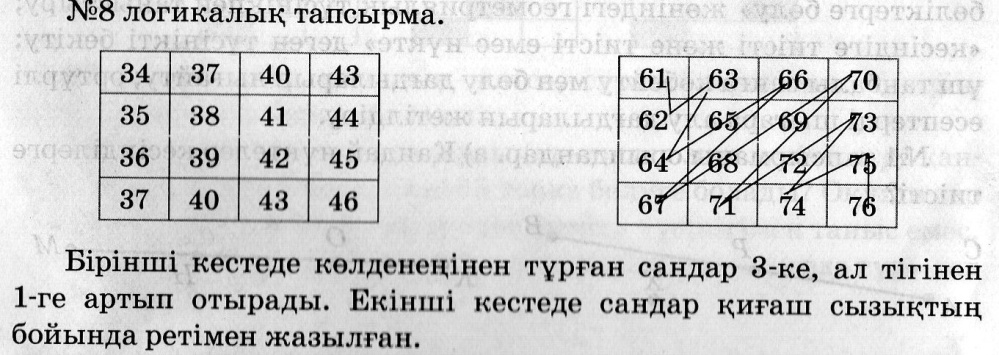 Жаңа материалды түсіндіру:    №1 а) тапсырманы түсіндіре отырып  орындау.ә) 150756:739=204          81900:234=350132184:164=806              60032:896=67264750:375=706              195780:753=2602 тапсырмада шамаларды салыстыру. Білімін бекіту:    №3,4,5 тапсырмалар өткен материалмен жұмыс болғандықтан, оқушыларға өзіндік жұмыс ретінде орындау.Сабақты қорыту:  Жаңа материалды түсіндіру:    №1 а) тапсырманы түсіндіре отырып  орындау.ә) 150756:739=204          81900:234=350132184:164=806              60032:896=67264750:375=706              195780:753=2602 тапсырмада шамаларды салыстыру. Білімін бекіту:    №3,4,5 тапсырмалар өткен материалмен жұмыс болғандықтан, оқушыларға өзіндік жұмыс ретінде орындау.Сабақты қорыту:  Сергіту сәті«Қуырмаш»
Қуыр-қуыр қуырмаш,
Балаларға бидай шаш.
Бас бармақ,
Балан үйрек,
Ортан терек,
Шылдыр шүмек,
Кішкене бөбек.
Сен тұр– қойыңа бар!
Сен тұр– жылқыңа бар!
Сен тұр– ешкіңе бар!
Сен тұр– сиырыңа бар!
Сен тұр– түйеңе бар!
Ал сен алаңдамай,
Қазан түбін жалап, үйде жат.
Мына жерде құрт бар,
Мына жерде май бар.
Мына жерде қатық бар,
Қытық, қытық!«Қуырмаш»
Қуыр-қуыр қуырмаш,
Балаларға бидай шаш.
Бас бармақ,
Балан үйрек,
Ортан терек,
Шылдыр шүмек,
Кішкене бөбек.
Сен тұр– қойыңа бар!
Сен тұр– жылқыңа бар!
Сен тұр– ешкіңе бар!
Сен тұр– сиырыңа бар!
Сен тұр– түйеңе бар!
Ал сен алаңдамай,
Қазан түбін жалап, үйде жат.
Мына жерде құрт бар,
Мына жерде май бар.
Мына жерде қатық бар,
Қытық, қытық!«Қуырмаш»
Қуыр-қуыр қуырмаш,
Балаларға бидай шаш.
Бас бармақ,
Балан үйрек,
Ортан терек,
Шылдыр шүмек,
Кішкене бөбек.
Сен тұр– қойыңа бар!
Сен тұр– жылқыңа бар!
Сен тұр– ешкіңе бар!
Сен тұр– сиырыңа бар!
Сен тұр– түйеңе бар!
Ал сен алаңдамай,
Қазан түбін жалап, үйде жат.
Мына жерде құрт бар,
Мына жерде май бар.
Мына жерде қатық бар,
Қытық, қытық!Ой толғанысҚане, қайсы алақан,
Біз– кішкентай. (балапан)
Аралардың нәрі,
Бау-бақшаның сәні. (гүл)
Тік, тік, тік пісте,
Қысы-жазы бір түсте. (шырша)
Менің тұрақты мекенім,
Сәнді етіп жүремін. (үй)Қане, қайсы алақан,
Біз– кішкентай. (балапан)
Аралардың нәрі,
Бау-бақшаның сәні. (гүл)
Тік, тік, тік пісте,
Қысы-жазы бір түсте. (шырша)
Менің тұрақты мекенім,
Сәнді етіп жүремін. (үй)Қане, қайсы алақан,
Біз– кішкентай. (балапан)
Аралардың нәрі,
Бау-бақшаның сәні. (гүл)
Тік, тік, тік пісте,
Қысы-жазы бір түсте. (шырша)
Менің тұрақты мекенім,
Сәнді етіп жүремін. (үй)Сабақты бекітуБүгінгі сабақта біз не істедік? Саған қайсы тапсырма қиын болды?Саған қайсы тапсырма қиын болды?Үй тапсырмасы№  6,7.    57 бет.Оқушылар күнделіктеріне жазадыОқушылар күнделіктеріне жазады БағалауБүгінгі сабақ ұнады ма?
Өз көңіл күйлерін стикерге жазу.Бағалау парақшасын толтырадыБағалау парақшасын толтырадыМатематика   Уақыты:Кабинет: Мұғалім:Сабақтың тақырыбыБөліндінің мәнінің разрядтарында нөл бар болған жағдайдағы көп таңбалы сандарға бөлуБөліндінің мәнінің разрядтарында нөл бар болған жағдайдағы көп таңбалы сандарға бөлуБөліндінің мәнінің разрядтарында нөл бар болған жағдайдағы көп таңбалы сандарға бөлуСілтемеМатематика   оқулығының әдістемесі,ғаламторМатематика   оқулығының әдістемесі,ғаламторМатематика   оқулығының әдістемесі,ғаламторСабақтың жабдығыМақсаты:   көп таңбалы сандармен есептеу дағдыларын жетілдіру, қозғалысқа берілген есептерді шығару және теңдеулерді шешу қабілетін нығайту; салыстыру, қорытынды жасай білуге, өй-өрісін, есте, сақтау қабілеттерін дамыту; ұқыптылыққа тәрбиелеу.Көрнекілігі: үлестірмелер, оқулық, кестелер.Әдісі: түсіндіру, сұрақ-жауап, өзіндік, қорыту.Мақсаты:   көп таңбалы сандармен есептеу дағдыларын жетілдіру, қозғалысқа берілген есептерді шығару және теңдеулерді шешу қабілетін нығайту; салыстыру, қорытынды жасай білуге, өй-өрісін, есте, сақтау қабілеттерін дамыту; ұқыптылыққа тәрбиелеу.Көрнекілігі: үлестірмелер, оқулық, кестелер.Әдісі: түсіндіру, сұрақ-жауап, өзіндік, қорыту.Мақсаты:   көп таңбалы сандармен есептеу дағдыларын жетілдіру, қозғалысқа берілген есептерді шығару және теңдеулерді шешу қабілетін нығайту; салыстыру, қорытынды жасай білуге, өй-өрісін, есте, сақтау қабілеттерін дамыту; ұқыптылыққа тәрбиелеу.Көрнекілігі: үлестірмелер, оқулық, кестелер.Әдісі: түсіндіру, сұрақ-жауап, өзіндік, қорыту.Жалпы мақсаттарОқыту  нәтижесіМақсаты:   көп таңбалы сандармен есептеу дағдыларын жетілдіру, қозғалысқа берілген есептерді шығару және теңдеулерді шешу қабілетін нығайту; салыстыру, қорытынды жасай білуге, өй-өрісін, есте, сақтау қабілеттерін дамыту; ұқыптылыққа тәрбиелеу.Көрнекілігі: үлестірмелер, оқулық, кестелер.Әдісі: түсіндіру, сұрақ-жауап, өзіндік, қорыту.Мақсаты:   көп таңбалы сандармен есептеу дағдыларын жетілдіру, қозғалысқа берілген есептерді шығару және теңдеулерді шешу қабілетін нығайту; салыстыру, қорытынды жасай білуге, өй-өрісін, есте, сақтау қабілеттерін дамыту; ұқыптылыққа тәрбиелеу.Көрнекілігі: үлестірмелер, оқулық, кестелер.Әдісі: түсіндіру, сұрақ-жауап, өзіндік, қорыту.Мақсаты:   көп таңбалы сандармен есептеу дағдыларын жетілдіру, қозғалысқа берілген есептерді шығару және теңдеулерді шешу қабілетін нығайту; салыстыру, қорытынды жасай білуге, өй-өрісін, есте, сақтау қабілеттерін дамыту; ұқыптылыққа тәрбиелеу.Көрнекілігі: үлестірмелер, оқулық, кестелер.Әдісі: түсіндіру, сұрақ-жауап, өзіндік, қорыту.Жалпы мақсаттарОқыту  нәтижесіМұғалімнің әрекетіОқушының әрекетіОқушының әрекетіБағалау парақшасымен таныстыруБағалау парақшасымен таныстыруБағалау парақшасымен таныстыруБағалау парақшасымен таныстыруТопқа бөлуОқушыларға кесілген суреттер  үлестіріледі. Қолдарына алған қиындыларды құрастырып,сол бойынша топқа  бөлінеді. Суреттерді тақтаға іледі.Қолдарына алған қиындыларды құрастырып,сол бойынша топқа  бөлінеді. Суреттерді тақтаға іледі.Ынтымақтастық атмосферасыОқушылар шеңбер жасап тұрады. Мұғалім келесі оқушыға үлкен жүректі ұсынып тұрып,бүгінгі күніне сәттілік тілейді. Оқушылар бір-біріне жақсы тілек тілеп, сыныпта жақсы ахуал қалыптастырады.Оқушылар бір-біріне жақсы тілек тілеп, сыныпта жақсы ахуал қалыптастырады.Үй тапсырмасын пысықтау№ 6,7№1 тапсырма ауызша есептеуге арналған.  Есептемей-ақ,  бөліндіде қанша цифр болатынын анықтау.Оқушылар ауызша орындайдыОқушылар ауызша орындайдыЖаңа сабақ  №2 а) тапсрыманы оқушыларға түсіндіру, талдау.ә)  135270:45=3006            643284:321=2004439270:545=806               547300:421=1300454227:227=2001               826826:826=1001№3 Өрнектеп жаз және мәнін тап.36938:73∙6=3036           (73689:87)-(96064:158) =239     701000-(44968:56) =700197Түсінгендерін тексеру.  №4,5  тапсырмаларды өзінді жұмыс ретінде орындау.№6 х:26+1654=2610   х=24856                    24000: (х-12) =80      х=312120+х∙3=375              х=85  №2 а) тапсрыманы оқушыларға түсіндіру, талдау.ә)  135270:45=3006            643284:321=2004439270:545=806               547300:421=1300454227:227=2001               826826:826=1001№3 Өрнектеп жаз және мәнін тап.36938:73∙6=3036           (73689:87)-(96064:158) =239     701000-(44968:56) =700197Түсінгендерін тексеру.  №4,5  тапсырмаларды өзінді жұмыс ретінде орындау.№6 х:26+1654=2610   х=24856                    24000: (х-12) =80      х=312120+х∙3=375              х=85  №2 а) тапсрыманы оқушыларға түсіндіру, талдау.ә)  135270:45=3006            643284:321=2004439270:545=806               547300:421=1300454227:227=2001               826826:826=1001№3 Өрнектеп жаз және мәнін тап.36938:73∙6=3036           (73689:87)-(96064:158) =239     701000-(44968:56) =700197Түсінгендерін тексеру.  №4,5  тапсырмаларды өзінді жұмыс ретінде орындау.№6 х:26+1654=2610   х=24856                    24000: (х-12) =80      х=312120+х∙3=375              х=85Сергіту сәтіҮш бала.
Бір ауылда үш бала,
Олар– құрдас: үш жаста.
Бірақ, бірақ олардың,
Қылықтары үш басқа.
Біріншісі шыңқ етпе,
Тиіп кетсе, жылайды.
Екіншісі бір қоңыр,
Ақыл айтсаң, тулайды.
Үшіншісі– елгезек,
Бәрімізге ұнайды. (Нұрхан Жанаев)Үш бала.
Бір ауылда үш бала,
Олар– құрдас: үш жаста.
Бірақ, бірақ олардың,
Қылықтары үш басқа.
Біріншісі шыңқ етпе,
Тиіп кетсе, жылайды.
Екіншісі бір қоңыр,
Ақыл айтсаң, тулайды.
Үшіншісі– елгезек,
Бәрімізге ұнайды. (Нұрхан Жанаев)Үш бала.
Бір ауылда үш бала,
Олар– құрдас: үш жаста.
Бірақ, бірақ олардың,
Қылықтары үш басқа.
Біріншісі шыңқ етпе,
Тиіп кетсе, жылайды.
Екіншісі бір қоңыр,
Ақыл айтсаң, тулайды.
Үшіншісі– елгезек,
Бәрімізге ұнайды. (Нұрхан Жанаев)Ой толғанысЖан-жаққа кетті зымырап,
Мысықтан қорыққан тышқандар:
Қорапқа кірді біреуі,
Соңынан кетті екеуі.
Тығылды сонда нешеуі?
Екі балапан тұр,
Екі балалапан отыр.
Шатаспай тез ойлансақ,
Тура тауып атасақ,
Тұрғаны бар, отырған–
Барлығы қанша балапан?
Төменде үш қаз ұшады,
Үшеуі бұлтты құшады,
Өзеннен көрдік екеуін.
Айтқын, қаз нешеу екенін?
Аулада жүр балалар:
Самат, Арнат, Сашалар,
Келді және оларға
Сәуле, Шолпан ойнауға.
(Аулада барлығы қанша ұл бала ойнауда?)Жан-жаққа кетті зымырап,
Мысықтан қорыққан тышқандар:
Қорапқа кірді біреуі,
Соңынан кетті екеуі.
Тығылды сонда нешеуі?
Екі балапан тұр,
Екі балалапан отыр.
Шатаспай тез ойлансақ,
Тура тауып атасақ,
Тұрғаны бар, отырған–
Барлығы қанша балапан?
Төменде үш қаз ұшады,
Үшеуі бұлтты құшады,
Өзеннен көрдік екеуін.
Айтқын, қаз нешеу екенін?
Аулада жүр балалар:
Самат, Арнат, Сашалар,
Келді және оларға
Сәуле, Шолпан ойнауға.
(Аулада барлығы қанша ұл бала ойнауда?)Жан-жаққа кетті зымырап,
Мысықтан қорыққан тышқандар:
Қорапқа кірді біреуі,
Соңынан кетті екеуі.
Тығылды сонда нешеуі?
Екі балапан тұр,
Екі балалапан отыр.
Шатаспай тез ойлансақ,
Тура тауып атасақ,
Тұрғаны бар, отырған–
Барлығы қанша балапан?
Төменде үш қаз ұшады,
Үшеуі бұлтты құшады,
Өзеннен көрдік екеуін.
Айтқын, қаз нешеу екенін?
Аулада жүр балалар:
Самат, Арнат, Сашалар,
Келді және оларға
Сәуле, Шолпан ойнауға.
(Аулада барлығы қанша ұл бала ойнауда?)Сабақты бекітуБүгінгі сабақта біз не істедік? Саған қайсы тапсырма қиын болды?Саған қайсы тапсырма қиын болды?Үй тапсырмасы№7,8,9 59-бет.   Оқушылар күнделіктеріне жазадыОқушылар күнделіктеріне жазады БағалауБүгінгі сабақ ұнады ма?
Өз көңіл күйлерін стикерге жазу.Бағалау парақшасын толтырадыБағалау парақшасын толтырадыМатематика   Уақыты:Кабинет: Кабинет: Мұғалім:Сабақтың тақырыбыКөп таңбалы сандарды көбейту және бөлу тәсілдерін пысықтауКөп таңбалы сандарды көбейту және бөлу тәсілдерін пысықтауКөп таңбалы сандарды көбейту және бөлу тәсілдерін пысықтауКөп таңбалы сандарды көбейту және бөлу тәсілдерін пысықтауСілтемеМатематика   оқулығының әдістемесі,ғаламторМатематика   оқулығының әдістемесі,ғаламторМатематика   оқулығының әдістемесі,ғаламторМатематика   оқулығының әдістемесі,ғаламторСабақтың жабдығыМақсаты: көп таңбалы сандармен есептеу дағдыларын жетілдіру, қозғалысқа берілген есептерді шығару және теңдеулерді шешу қабілетін нығайту;  ; өздігінен жұмыс істеуге, зерделі болуға үйрету.Әдісі: сұрақ-жауап, талдау, ізденуКөрнекілігі: кестелер, суреттер, сызбалар.Мақсаты: көп таңбалы сандармен есептеу дағдыларын жетілдіру, қозғалысқа берілген есептерді шығару және теңдеулерді шешу қабілетін нығайту;  ; өздігінен жұмыс істеуге, зерделі болуға үйрету.Әдісі: сұрақ-жауап, талдау, ізденуКөрнекілігі: кестелер, суреттер, сызбалар.Мақсаты: көп таңбалы сандармен есептеу дағдыларын жетілдіру, қозғалысқа берілген есептерді шығару және теңдеулерді шешу қабілетін нығайту;  ; өздігінен жұмыс істеуге, зерделі болуға үйрету.Әдісі: сұрақ-жауап, талдау, ізденуКөрнекілігі: кестелер, суреттер, сызбалар.Мақсаты: көп таңбалы сандармен есептеу дағдыларын жетілдіру, қозғалысқа берілген есептерді шығару және теңдеулерді шешу қабілетін нығайту;  ; өздігінен жұмыс істеуге, зерделі болуға үйрету.Әдісі: сұрақ-жауап, талдау, ізденуКөрнекілігі: кестелер, суреттер, сызбалар.Жалпы мақсаттарОқыту  нәтижесіМақсаты: көп таңбалы сандармен есептеу дағдыларын жетілдіру, қозғалысқа берілген есептерді шығару және теңдеулерді шешу қабілетін нығайту;  ; өздігінен жұмыс істеуге, зерделі болуға үйрету.Әдісі: сұрақ-жауап, талдау, ізденуКөрнекілігі: кестелер, суреттер, сызбалар.Мақсаты: көп таңбалы сандармен есептеу дағдыларын жетілдіру, қозғалысқа берілген есептерді шығару және теңдеулерді шешу қабілетін нығайту;  ; өздігінен жұмыс істеуге, зерделі болуға үйрету.Әдісі: сұрақ-жауап, талдау, ізденуКөрнекілігі: кестелер, суреттер, сызбалар.Мақсаты: көп таңбалы сандармен есептеу дағдыларын жетілдіру, қозғалысқа берілген есептерді шығару және теңдеулерді шешу қабілетін нығайту;  ; өздігінен жұмыс істеуге, зерделі болуға үйрету.Әдісі: сұрақ-жауап, талдау, ізденуКөрнекілігі: кестелер, суреттер, сызбалар.Мақсаты: көп таңбалы сандармен есептеу дағдыларын жетілдіру, қозғалысқа берілген есептерді шығару және теңдеулерді шешу қабілетін нығайту;  ; өздігінен жұмыс істеуге, зерделі болуға үйрету.Әдісі: сұрақ-жауап, талдау, ізденуКөрнекілігі: кестелер, суреттер, сызбалар.Жалпы мақсаттарОқыту  нәтижесіМұғалімнің әрекетіМұғалімнің әрекетіОқушының әрекетіОқушының әрекетіБағалау парақшасымен таныстыруБағалау парақшасымен таныстыруБағалау парақшасымен таныстыруБағалау парақшасымен таныстыруБағалау парақшасымен таныстыруТопқа бөлуОқушыларға кесілген суреттер  үлестіріледі. Оқушыларға кесілген суреттер  үлестіріледі. Қолдарына алған қиындыларды құрастырып,сол бойынша топқа  бөлінеді. Суреттерді тақтаға іледі.Қолдарына алған қиындыларды құрастырып,сол бойынша топқа  бөлінеді. Суреттерді тақтаға іледі.Ынтымақтастық атмосферасыОқушылар шеңбер жасап тұрады. Мұғалім келесі оқушыға үлкен жүректі ұсынып тұрып,бүгінгі күніне сәттілік тілейді. Оқушылар шеңбер жасап тұрады. Мұғалім келесі оқушыға үлкен жүректі ұсынып тұрып,бүгінгі күніне сәттілік тілейді. Оқушылар бір-біріне жақсы тілек тілеп, сыныпта жақсы ахуал қалыптастырады.Оқушылар бір-біріне жақсы тілек тілеп, сыныпта жақсы ахуал қалыптастырады.Үй тапсырмасын пысықтау№7,8,9  талдау, салыстыру.№1 Есептеп  жауабына сандықшадан іздеу.№7,8,9  талдау, салыстыру.№1 Есептеп  жауабына сандықшадан іздеу.Оқушылар ауызша орындайдыОқушылар ауызша орындайдыЖаңа сабақ№2 қатесін тауып, дұрыстығын тексеру. №3,4,5 тапсырмаларда өзіндік жұмыс№2 қатесін тауып, дұрыстығын тексеру. №3,4,5 тапсырмаларда өзіндік жұмыс№2 қатесін тауып, дұрыстығын тексеру. №3,4,5 тапсырмаларда өзіндік жұмыс№2 қатесін тауып, дұрыстығын тексеру. №3,4,5 тапсырмаларда өзіндік жұмысСергіту сәтіТоп, топ, добым.
Топ, топ, добым домалақ,
Қайда кеттің домалап.
Бір, екі деп екі ұрдым, -
Шатырға сен секірдің.
Үш, төрт, бес деп үлгердім,
Ішіне ендің гүлдердің.
Алты, жеті дегенде,
Жаттың шоршып еденде.
Сегіз, тоғыз дегенде,
Сайға сырғып жөнелдің.
Топ, топ, добым домалақ.
Қайда кеттің домалап. (Ғ. Өкеев)Топ, топ, добым.
Топ, топ, добым домалақ,
Қайда кеттің домалап.
Бір, екі деп екі ұрдым, -
Шатырға сен секірдің.
Үш, төрт, бес деп үлгердім,
Ішіне ендің гүлдердің.
Алты, жеті дегенде,
Жаттың шоршып еденде.
Сегіз, тоғыз дегенде,
Сайға сырғып жөнелдің.
Топ, топ, добым домалақ.
Қайда кеттің домалап. (Ғ. Өкеев)Топ, топ, добым.
Топ, топ, добым домалақ,
Қайда кеттің домалап.
Бір, екі деп екі ұрдым, -
Шатырға сен секірдің.
Үш, төрт, бес деп үлгердім,
Ішіне ендің гүлдердің.
Алты, жеті дегенде,
Жаттың шоршып еденде.
Сегіз, тоғыз дегенде,
Сайға сырғып жөнелдің.
Топ, топ, добым домалақ.
Қайда кеттің домалап. (Ғ. Өкеев)Топ, топ, добым.
Топ, топ, добым домалақ,
Қайда кеттің домалап.
Бір, екі деп екі ұрдым, -
Шатырға сен секірдің.
Үш, төрт, бес деп үлгердім,
Ішіне ендің гүлдердің.
Алты, жеті дегенде,
Жаттың шоршып еденде.
Сегіз, тоғыз дегенде,
Сайға сырғып жөнелдің.
Топ, топ, добым домалақ.
Қайда кеттің домалап. (Ғ. Өкеев)Ой толғанысБББ кестесіБББ кестесіОқушылар толтырадыОқушылар толтырадыСабақты бекітуБүгінгі сабақта біз не істедік? Бүгінгі сабақта біз не істедік? Саған қайсы тапсырма қиын болды?Саған қайсы тапсырма қиын болды?Үй тапсырмасы№ 7,8 60-бет   № 7,8 60-бет   Оқушылар күнделіктеріне жазадыОқушылар күнделіктеріне жазады БағалауБүгінгі сабақ ұнады ма?
Өз көңіл күйлерін стикерге жазу.Бүгінгі сабақ ұнады ма?
Өз көңіл күйлерін стикерге жазу.Бағалау парақшасын толтырадыБағалау парақшасын толтырадыМатематика   Уақыты:Кабинет: Кабинет: Мұғалім:Сабақтың тақырыбыАрифметикалық амалдардың қасиеттеріАрифметикалық амалдардың қасиеттеріАрифметикалық амалдардың қасиеттеріАрифметикалық амалдардың қасиеттеріСілтемеМатематика   оқулығының әдістемесі,ғаламторМатематика   оқулығының әдістемесі,ғаламторМатематика   оқулығының әдістемесі,ғаламторМатематика   оқулығының әдістемесі,ғаламторСабақтың жабдығыМақсаты: оқушылардың  көбейтудің ауыстырымдылық және терімділік қасиеттері туралы білімін кеңейту, есептеу қабілеті мен дағдысын жетілдіру; ұжымшылдыққа тәрбиелеу.Әдісі: сұрақ-жауап,талдау,салыстыру.Көрнекілігі: кестелер, сызбалар, тік төртбұрыш Мақсаты: оқушылардың  көбейтудің ауыстырымдылық және терімділік қасиеттері туралы білімін кеңейту, есептеу қабілеті мен дағдысын жетілдіру; ұжымшылдыққа тәрбиелеу.Әдісі: сұрақ-жауап,талдау,салыстыру.Көрнекілігі: кестелер, сызбалар, тік төртбұрыш Мақсаты: оқушылардың  көбейтудің ауыстырымдылық және терімділік қасиеттері туралы білімін кеңейту, есептеу қабілеті мен дағдысын жетілдіру; ұжымшылдыққа тәрбиелеу.Әдісі: сұрақ-жауап,талдау,салыстыру.Көрнекілігі: кестелер, сызбалар, тік төртбұрыш Мақсаты: оқушылардың  көбейтудің ауыстырымдылық және терімділік қасиеттері туралы білімін кеңейту, есептеу қабілеті мен дағдысын жетілдіру; ұжымшылдыққа тәрбиелеу.Әдісі: сұрақ-жауап,талдау,салыстыру.Көрнекілігі: кестелер, сызбалар, тік төртбұрыш Жалпы мақсаттарОқыту  нәтижесіМақсаты: оқушылардың  көбейтудің ауыстырымдылық және терімділік қасиеттері туралы білімін кеңейту, есептеу қабілеті мен дағдысын жетілдіру; ұжымшылдыққа тәрбиелеу.Әдісі: сұрақ-жауап,талдау,салыстыру.Көрнекілігі: кестелер, сызбалар, тік төртбұрыш Мақсаты: оқушылардың  көбейтудің ауыстырымдылық және терімділік қасиеттері туралы білімін кеңейту, есептеу қабілеті мен дағдысын жетілдіру; ұжымшылдыққа тәрбиелеу.Әдісі: сұрақ-жауап,талдау,салыстыру.Көрнекілігі: кестелер, сызбалар, тік төртбұрыш Мақсаты: оқушылардың  көбейтудің ауыстырымдылық және терімділік қасиеттері туралы білімін кеңейту, есептеу қабілеті мен дағдысын жетілдіру; ұжымшылдыққа тәрбиелеу.Әдісі: сұрақ-жауап,талдау,салыстыру.Көрнекілігі: кестелер, сызбалар, тік төртбұрыш Мақсаты: оқушылардың  көбейтудің ауыстырымдылық және терімділік қасиеттері туралы білімін кеңейту, есептеу қабілеті мен дағдысын жетілдіру; ұжымшылдыққа тәрбиелеу.Әдісі: сұрақ-жауап,талдау,салыстыру.Көрнекілігі: кестелер, сызбалар, тік төртбұрыш Жалпы мақсаттарОқыту  нәтижесіМұғалімнің әрекетіМұғалімнің әрекетіОқушының әрекетіОқушының әрекетіБағалау парақшасымен таныстыруБағалау парақшасымен таныстыруБағалау парақшасымен таныстыруБағалау парақшасымен таныстыруБағалау парақшасымен таныстыруТопқа бөлуОқушыларға кесілген суреттер  үлестіріледі. Оқушыларға кесілген суреттер  үлестіріледі. Қолдарына алған қиындыларды құрастырып,сол бойынша топқа  бөлінеді. Суреттерді тақтаға іледі.Қолдарына алған қиындыларды құрастырып,сол бойынша топқа  бөлінеді. Суреттерді тақтаға іледі.Ынтымақтастық атмосферасыОқушылар шеңбер жасап тұрады. Мұғалім келесі оқушыға үлкен жүректі ұсынып тұрып,бүгінгі күніне сәттілік тілейді. Оқушылар шеңбер жасап тұрады. Мұғалім келесі оқушыға үлкен жүректі ұсынып тұрып,бүгінгі күніне сәттілік тілейді. Оқушылар бір-біріне жақсы тілек тілеп, сыныпта жақсы ахуал қалыптастырады.Оқушылар бір-біріне жақсы тілек тілеп, сыныпта жақсы ахуал қалыптастырады.Үй тапсырмасын пысықтау№ 7,8.   оқу, талдау, тексеру. № 7,8.   оқу, талдау, тексеру. Оқушылар ауызша орындайдыОқушылар ауызша орындайдыЖаңа сабақБілімін тиянақтау:  Бөлуді орындау:826281:909=909       242963:427=56940803:201=203         332621:683=48772900:972=75           897744:472=1902                            Сергіту сәті.Жаңа материалды түсіндіру:      №1  тапсырма Көбейтудің ауыстырымдылық қасиеті – көбейткіштердің орнын ауыстырғанынан көбейтіндінің мәні өзгермейді.Көбейтудің терімділік қасиеті - өрнекте қатар орналасқан ек көбейткішіті әрқашан көбейтіндімен ауыстыруға болады.№2 тапсырма өрнектің мәнін табу, оқушылар өздері тиімді тәсілді қолдана отырып есептейді.№3 есептерді шығару:   а) 6∙2∙14=168  Жауабы: 168 батон.ә) 12∙10∙16=1920      Жауабы:  көкөніс салынған.Білімін тиянақтау:  Бөлуді орындау:826281:909=909       242963:427=56940803:201=203         332621:683=48772900:972=75           897744:472=1902                            Сергіту сәті.Жаңа материалды түсіндіру:      №1  тапсырма Көбейтудің ауыстырымдылық қасиеті – көбейткіштердің орнын ауыстырғанынан көбейтіндінің мәні өзгермейді.Көбейтудің терімділік қасиеті - өрнекте қатар орналасқан ек көбейткішіті әрқашан көбейтіндімен ауыстыруға болады.№2 тапсырма өрнектің мәнін табу, оқушылар өздері тиімді тәсілді қолдана отырып есептейді.№3 есептерді шығару:   а) 6∙2∙14=168  Жауабы: 168 батон.ә) 12∙10∙16=1920      Жауабы:  көкөніс салынған.Білімін тиянақтау:  Бөлуді орындау:826281:909=909       242963:427=56940803:201=203         332621:683=48772900:972=75           897744:472=1902                            Сергіту сәті.Жаңа материалды түсіндіру:      №1  тапсырма Көбейтудің ауыстырымдылық қасиеті – көбейткіштердің орнын ауыстырғанынан көбейтіндінің мәні өзгермейді.Көбейтудің терімділік қасиеті - өрнекте қатар орналасқан ек көбейткішіті әрқашан көбейтіндімен ауыстыруға болады.№2 тапсырма өрнектің мәнін табу, оқушылар өздері тиімді тәсілді қолдана отырып есептейді.№3 есептерді шығару:   а) 6∙2∙14=168  Жауабы: 168 батон.ә) 12∙10∙16=1920      Жауабы:  көкөніс салынған.Білімін тиянақтау:  Бөлуді орындау:826281:909=909       242963:427=56940803:201=203         332621:683=48772900:972=75           897744:472=1902                            Сергіту сәті.Жаңа материалды түсіндіру:      №1  тапсырма Көбейтудің ауыстырымдылық қасиеті – көбейткіштердің орнын ауыстырғанынан көбейтіндінің мәні өзгермейді.Көбейтудің терімділік қасиеті - өрнекте қатар орналасқан ек көбейткішіті әрқашан көбейтіндімен ауыстыруға болады.№2 тапсырма өрнектің мәнін табу, оқушылар өздері тиімді тәсілді қолдана отырып есептейді.№3 есептерді шығару:   а) 6∙2∙14=168  Жауабы: 168 батон.ә) 12∙10∙16=1920      Жауабы:  көкөніс салынған.Сергіту сәтіБеспайда бар5 іні,
Естайда бар2 іні,
Қоссақ5 пен2-ні,
Қанша болар шешуі? (7)

Шығармақ боп кеше есеп,
Жиналғанда5 есек.
3-і ұйықтап отырды,
Ынталысы неше есек? (2)

Қазып жүр құмды5 мысық,
3-і жатыр күн ыстық.
Нешеу болды сен сана? (2)

Үстел үстінде төрт алма жатыр,
Оның біреуін ағам жеп қойды.
Сонда неше алма қалды? (3)Беспайда бар5 іні,
Естайда бар2 іні,
Қоссақ5 пен2-ні,
Қанша болар шешуі? (7)

Шығармақ боп кеше есеп,
Жиналғанда5 есек.
3-і ұйықтап отырды,
Ынталысы неше есек? (2)

Қазып жүр құмды5 мысық,
3-і жатыр күн ыстық.
Нешеу болды сен сана? (2)

Үстел үстінде төрт алма жатыр,
Оның біреуін ағам жеп қойды.
Сонда неше алма қалды? (3)Беспайда бар5 іні,
Естайда бар2 іні,
Қоссақ5 пен2-ні,
Қанша болар шешуі? (7)

Шығармақ боп кеше есеп,
Жиналғанда5 есек.
3-і ұйықтап отырды,
Ынталысы неше есек? (2)

Қазып жүр құмды5 мысық,
3-і жатыр күн ыстық.
Нешеу болды сен сана? (2)

Үстел үстінде төрт алма жатыр,
Оның біреуін ағам жеп қойды.
Сонда неше алма қалды? (3)Беспайда бар5 іні,
Естайда бар2 іні,
Қоссақ5 пен2-ні,
Қанша болар шешуі? (7)

Шығармақ боп кеше есеп,
Жиналғанда5 есек.
3-і ұйықтап отырды,
Ынталысы неше есек? (2)

Қазып жүр құмды5 мысық,
3-і жатыр күн ыстық.
Нешеу болды сен сана? (2)

Үстел үстінде төрт алма жатыр,
Оның біреуін ағам жеп қойды.
Сонда неше алма қалды? (3)Ой толғаныс№4,5,6 тапсырмалар өзіндік жұмыс.№4,5,6 тапсырмалар өзіндік жұмыс.№4,5,6 тапсырмалар өзіндік жұмыс.№4,5,6 тапсырмалар өзіндік жұмыс.Сабақты бекітуБүгінгі сабақта біз не істедік? Бүгінгі сабақта біз не істедік? Саған қайсы тапсырма қиын болды?Саған қайсы тапсырма қиын болды?Үй тапсырмасы№ 7. 62 бет№ 7. 62 бетОқушылар күнделіктеріне жазадыОқушылар күнделіктеріне жазады БағалауБүгінгі сабақ ұнады ма?
Өз көңіл күйлерін стикерге жазу.Бүгінгі сабақ ұнады ма?
Өз көңіл күйлерін стикерге жазу.Бағалау парақшасын толтырадыБағалау парақшасын толтырадыМатематика   Уақыты:Кабинет: Кабинет: Мұғалім:Сабақтың тақырыбыАрифметикалық амалдардың қасиеттеріАрифметикалық амалдардың қасиеттеріАрифметикалық амалдардың қасиеттеріАрифметикалық амалдардың қасиеттеріСілтемеМатематика   оқулығының әдістемесі,ғаламторМатематика   оқулығының әдістемесі,ғаламторМатематика   оқулығының әдістемесі,ғаламторМатематика   оқулығының әдістемесі,ғаламторСабақтың жабдығыМақсаты: оқушылардың  көбейтудің үлестірімділік  және терімділік қасиеттері туралы білімін кеңейту, есептеу қабілеті мен дағдысын жетілдіру; ұжымшылдыққа тәрбиелеу.Әдісі: сұрақ-жауап, талдау, салыстыру.Көрнекілігі: кестелер,суреттер, тік төртбұрыш Мақсаты: оқушылардың  көбейтудің үлестірімділік  және терімділік қасиеттері туралы білімін кеңейту, есептеу қабілеті мен дағдысын жетілдіру; ұжымшылдыққа тәрбиелеу.Әдісі: сұрақ-жауап, талдау, салыстыру.Көрнекілігі: кестелер,суреттер, тік төртбұрыш Мақсаты: оқушылардың  көбейтудің үлестірімділік  және терімділік қасиеттері туралы білімін кеңейту, есептеу қабілеті мен дағдысын жетілдіру; ұжымшылдыққа тәрбиелеу.Әдісі: сұрақ-жауап, талдау, салыстыру.Көрнекілігі: кестелер,суреттер, тік төртбұрыш Мақсаты: оқушылардың  көбейтудің үлестірімділік  және терімділік қасиеттері туралы білімін кеңейту, есептеу қабілеті мен дағдысын жетілдіру; ұжымшылдыққа тәрбиелеу.Әдісі: сұрақ-жауап, талдау, салыстыру.Көрнекілігі: кестелер,суреттер, тік төртбұрыш Жалпы мақсаттарОқыту  нәтижесіМақсаты: оқушылардың  көбейтудің үлестірімділік  және терімділік қасиеттері туралы білімін кеңейту, есептеу қабілеті мен дағдысын жетілдіру; ұжымшылдыққа тәрбиелеу.Әдісі: сұрақ-жауап, талдау, салыстыру.Көрнекілігі: кестелер,суреттер, тік төртбұрыш Мақсаты: оқушылардың  көбейтудің үлестірімділік  және терімділік қасиеттері туралы білімін кеңейту, есептеу қабілеті мен дағдысын жетілдіру; ұжымшылдыққа тәрбиелеу.Әдісі: сұрақ-жауап, талдау, салыстыру.Көрнекілігі: кестелер,суреттер, тік төртбұрыш Мақсаты: оқушылардың  көбейтудің үлестірімділік  және терімділік қасиеттері туралы білімін кеңейту, есептеу қабілеті мен дағдысын жетілдіру; ұжымшылдыққа тәрбиелеу.Әдісі: сұрақ-жауап, талдау, салыстыру.Көрнекілігі: кестелер,суреттер, тік төртбұрыш Мақсаты: оқушылардың  көбейтудің үлестірімділік  және терімділік қасиеттері туралы білімін кеңейту, есептеу қабілеті мен дағдысын жетілдіру; ұжымшылдыққа тәрбиелеу.Әдісі: сұрақ-жауап, талдау, салыстыру.Көрнекілігі: кестелер,суреттер, тік төртбұрыш Жалпы мақсаттарОқыту  нәтижесіМұғалімнің әрекетіМұғалімнің әрекетіОқушының әрекетіОқушының әрекетіБағалау парақшасымен таныстыруБағалау парақшасымен таныстыруБағалау парақшасымен таныстыруБағалау парақшасымен таныстыруБағалау парақшасымен таныстыруТопқа бөлуОқушыларға кесілген суреттер  үлестіріледі. Оқушыларға кесілген суреттер  үлестіріледі. Қолдарына алған қиындыларды құрастырып,сол бойынша топқа  бөлінеді. Суреттерді тақтаға іледі.Қолдарына алған қиындыларды құрастырып,сол бойынша топқа  бөлінеді. Суреттерді тақтаға іледі.Ынтымақтастық атмосферасыОқушылар шеңбер жасап тұрады. Мұғалім келесі оқушыға үлкен жүректі ұсынып тұрып,бүгінгі күніне сәттілік тілейді. Оқушылар шеңбер жасап тұрады. Мұғалім келесі оқушыға үлкен жүректі ұсынып тұрып,бүгінгі күніне сәттілік тілейді. Оқушылар бір-біріне жақсы тілек тілеп, сыныпта жақсы ахуал қалыптастырады.Оқушылар бір-біріне жақсы тілек тілеп, сыныпта жақсы ахуал қалыптастырады.Үй тапсырмасын пысықтауКөбейтудің қандай қасиеттерін білесіңдер? Ауыстырымдылық қасиет деп нені айтамыз?  Үлестірімділік қасиет ше? Терімділік қасиет туралы не айтуға болады?«Үндемес» ойыны:   18∙10:2∙60∙10:2:100∙3∙2=162     720:8∙9-400∙2:4∙3+75:3=230Оқушылар ауызша орындайдыКөбейтудің қандай қасиеттерін білесіңдер? Ауыстырымдылық қасиет деп нені айтамыз?  Үлестірімділік қасиет ше? Терімділік қасиет туралы не айтуға болады?«Үндемес» ойыны:   18∙10:2∙60∙10:2:100∙3∙2=162     720:8∙9-400∙2:4∙3+75:3=230Оқушылар ауызша орындайдыКөбейтудің қандай қасиеттерін білесіңдер? Ауыстырымдылық қасиет деп нені айтамыз?  Үлестірімділік қасиет ше? Терімділік қасиет туралы не айтуға болады?«Үндемес» ойыны:   18∙10:2∙60∙10:2:100∙3∙2=162     720:8∙9-400∙2:4∙3+75:3=230Оқушылар ауызша орындайдыКөбейтудің қандай қасиеттерін білесіңдер? Ауыстырымдылық қасиет деп нені айтамыз?  Үлестірімділік қасиет ше? Терімділік қасиет туралы не айтуға болады?«Үндемес» ойыны:   18∙10:2∙60∙10:2:100∙3∙2=162     720:8∙9-400∙2:4∙3+75:3=230Оқушылар ауызша орындайдыЖаңа сабақ№8 есептеп дұрыстығын тексеру.138276:46=3006             458687:229=2003     55590:545=102               738123:123=6001685828:218=3146          305584:142=2152№9 тиімді тәсілмен шығару.№10 Бос орындарды толтыр: тапсырманы орындаған кезде бөлінгішті табу табу тәсілін анықтайды: бөліндінің  мәнін бөлгішке көбейтіп, оған қалдықты қосамыз.№12 а) есепті сыныптағы балалармен орындау.1) 16326:6=2721 (авт.) – қызыл. 2) 16326-2721=13605  (авт.) – жасыл және ақ. 3) 13605-2725=10880 (авт.) –  ақ.ә) 236∙425=100300 (бөлшек) – барлық жұмысшы жасап шықты.2) 100300:25=4012 (бөлшек) – сатуға жіберілді. 3) 100300-4012=96288 (бөлшек) – қалғаны.4) 96288:2=48144(бөлшек) – машина жасайтын зауыт сатып алды.№8 есептеп дұрыстығын тексеру.138276:46=3006             458687:229=2003     55590:545=102               738123:123=6001685828:218=3146          305584:142=2152№9 тиімді тәсілмен шығару.№10 Бос орындарды толтыр: тапсырманы орындаған кезде бөлінгішті табу табу тәсілін анықтайды: бөліндінің  мәнін бөлгішке көбейтіп, оған қалдықты қосамыз.№12 а) есепті сыныптағы балалармен орындау.1) 16326:6=2721 (авт.) – қызыл. 2) 16326-2721=13605  (авт.) – жасыл және ақ. 3) 13605-2725=10880 (авт.) –  ақ.ә) 236∙425=100300 (бөлшек) – барлық жұмысшы жасап шықты.2) 100300:25=4012 (бөлшек) – сатуға жіберілді. 3) 100300-4012=96288 (бөлшек) – қалғаны.4) 96288:2=48144(бөлшек) – машина жасайтын зауыт сатып алды.№8 есептеп дұрыстығын тексеру.138276:46=3006             458687:229=2003     55590:545=102               738123:123=6001685828:218=3146          305584:142=2152№9 тиімді тәсілмен шығару.№10 Бос орындарды толтыр: тапсырманы орындаған кезде бөлінгішті табу табу тәсілін анықтайды: бөліндінің  мәнін бөлгішке көбейтіп, оған қалдықты қосамыз.№12 а) есепті сыныптағы балалармен орындау.1) 16326:6=2721 (авт.) – қызыл. 2) 16326-2721=13605  (авт.) – жасыл және ақ. 3) 13605-2725=10880 (авт.) –  ақ.ә) 236∙425=100300 (бөлшек) – барлық жұмысшы жасап шықты.2) 100300:25=4012 (бөлшек) – сатуға жіберілді. 3) 100300-4012=96288 (бөлшек) – қалғаны.4) 96288:2=48144(бөлшек) – машина жасайтын зауыт сатып алды.№8 есептеп дұрыстығын тексеру.138276:46=3006             458687:229=2003     55590:545=102               738123:123=6001685828:218=3146          305584:142=2152№9 тиімді тәсілмен шығару.№10 Бос орындарды толтыр: тапсырманы орындаған кезде бөлінгішті табу табу тәсілін анықтайды: бөліндінің  мәнін бөлгішке көбейтіп, оған қалдықты қосамыз.№12 а) есепті сыныптағы балалармен орындау.1) 16326:6=2721 (авт.) – қызыл. 2) 16326-2721=13605  (авт.) – жасыл және ақ. 3) 13605-2725=10880 (авт.) –  ақ.ә) 236∙425=100300 (бөлшек) – барлық жұмысшы жасап шықты.2) 100300:25=4012 (бөлшек) – сатуға жіберілді. 3) 100300-4012=96288 (бөлшек) – қалғаны.4) 96288:2=48144(бөлшек) – машина жасайтын зауыт сатып алды.Сергіту сәтіТауық шықты көшеге,
Ерді барлық шөже де.
Алға кетті7-еуі,
Артта қалды3-еуі.
Санай алмай барлығын
Есі шықты тауықтың.
Сен есепте, балақан,
Қанша еді балапан?Тауық шықты көшеге,
Ерді барлық шөже де.
Алға кетті7-еуі,
Артта қалды3-еуі.
Санай алмай барлығын
Есі шықты тауықтың.
Сен есепте, балақан,
Қанша еді балапан?Тауық шықты көшеге,
Ерді барлық шөже де.
Алға кетті7-еуі,
Артта қалды3-еуі.
Санай алмай барлығын
Есі шықты тауықтың.
Сен есепте, балақан,
Қанша еді балапан?Тауық шықты көшеге,
Ерді барлық шөже де.
Алға кетті7-еуі,
Артта қалды3-еуі.
Санай алмай барлығын
Есі шықты тауықтың.
Сен есепте, балақан,
Қанша еді балапан?Ой толғаныс№ 13  Өрнекті сыныппен бірге  құрастырып, мәнін табу.14728:28:8+78336:306+1005:5∙9=2328№ 13  Өрнекті сыныппен бірге  құрастырып, мәнін табу.14728:28:8+78336:306+1005:5∙9=2328№ 13  Өрнекті сыныппен бірге  құрастырып, мәнін табу.14728:28:8+78336:306+1005:5∙9=2328№ 13  Өрнекті сыныппен бірге  құрастырып, мәнін табу.14728:28:8+78336:306+1005:5∙9=2328Сабақты бекітуБүгінгі сабақта біз не істедік? Бүгінгі сабақта біз не істедік? Саған қайсы тапсырма қиын болды?Саған қайсы тапсырма қиын болды?Үй тапсырмасы№ 11 . 62 бет№ 11 . 62 бетОқушылар күнделіктеріне жазадыОқушылар күнделіктеріне жазады БағалауБүгінгі сабақ ұнады ма?
Өз көңіл күйлерін стикерге жазу.Бүгінгі сабақ ұнады ма?
Өз көңіл күйлерін стикерге жазу.Бағалау парақшасын толтырадыБағалау парақшасын толтырадыМатематика207 кабинет 207 кабинет Сабақтың тақырыбыАрифметикалық амалдардың қасиеттеріАрифметикалық амалдардың қасиеттеріАрифметикалық амалдардың қасиеттеріАрифметикалық амалдардың қасиеттеріСілтемеМатематика   оқулығының әдістемесі,ғаламторМатематика   оқулығының әдістемесі,ғаламторМатематика   оқулығының әдістемесі,ғаламторМатематика   оқулығының әдістемесі,ғаламторСабақтың жабдығыМақсаты: оқушылардың  санды көбейтіндіге бөлу тәртібін, есеп шығару, көп таңбалы сандармен есептеу қабілеттерін нығайту; ауызша есеп есептеу дағдысын жетілдіру; есептеу қабілеті мен дағдысын жетілдіру; ұжымшылдыққа тәрбиелеу.Әдісі: сұрақ-жауап, талдау, іздену.Көрнекілігі: кестелер,  сызбалар, тік төртбұрыш Мақсаты: оқушылардың  санды көбейтіндіге бөлу тәртібін, есеп шығару, көп таңбалы сандармен есептеу қабілеттерін нығайту; ауызша есеп есептеу дағдысын жетілдіру; есептеу қабілеті мен дағдысын жетілдіру; ұжымшылдыққа тәрбиелеу.Әдісі: сұрақ-жауап, талдау, іздену.Көрнекілігі: кестелер,  сызбалар, тік төртбұрыш Мақсаты: оқушылардың  санды көбейтіндіге бөлу тәртібін, есеп шығару, көп таңбалы сандармен есептеу қабілеттерін нығайту; ауызша есеп есептеу дағдысын жетілдіру; есептеу қабілеті мен дағдысын жетілдіру; ұжымшылдыққа тәрбиелеу.Әдісі: сұрақ-жауап, талдау, іздену.Көрнекілігі: кестелер,  сызбалар, тік төртбұрыш Мақсаты: оқушылардың  санды көбейтіндіге бөлу тәртібін, есеп шығару, көп таңбалы сандармен есептеу қабілеттерін нығайту; ауызша есеп есептеу дағдысын жетілдіру; есептеу қабілеті мен дағдысын жетілдіру; ұжымшылдыққа тәрбиелеу.Әдісі: сұрақ-жауап, талдау, іздену.Көрнекілігі: кестелер,  сызбалар, тік төртбұрыш Жалпы мақсаттарОқыту  нәтижесіМақсаты: оқушылардың  санды көбейтіндіге бөлу тәртібін, есеп шығару, көп таңбалы сандармен есептеу қабілеттерін нығайту; ауызша есеп есептеу дағдысын жетілдіру; есептеу қабілеті мен дағдысын жетілдіру; ұжымшылдыққа тәрбиелеу.Әдісі: сұрақ-жауап, талдау, іздену.Көрнекілігі: кестелер,  сызбалар, тік төртбұрыш Мақсаты: оқушылардың  санды көбейтіндіге бөлу тәртібін, есеп шығару, көп таңбалы сандармен есептеу қабілеттерін нығайту; ауызша есеп есептеу дағдысын жетілдіру; есептеу қабілеті мен дағдысын жетілдіру; ұжымшылдыққа тәрбиелеу.Әдісі: сұрақ-жауап, талдау, іздену.Көрнекілігі: кестелер,  сызбалар, тік төртбұрыш Мақсаты: оқушылардың  санды көбейтіндіге бөлу тәртібін, есеп шығару, көп таңбалы сандармен есептеу қабілеттерін нығайту; ауызша есеп есептеу дағдысын жетілдіру; есептеу қабілеті мен дағдысын жетілдіру; ұжымшылдыққа тәрбиелеу.Әдісі: сұрақ-жауап, талдау, іздену.Көрнекілігі: кестелер,  сызбалар, тік төртбұрыш Мақсаты: оқушылардың  санды көбейтіндіге бөлу тәртібін, есеп шығару, көп таңбалы сандармен есептеу қабілеттерін нығайту; ауызша есеп есептеу дағдысын жетілдіру; есептеу қабілеті мен дағдысын жетілдіру; ұжымшылдыққа тәрбиелеу.Әдісі: сұрақ-жауап, талдау, іздену.Көрнекілігі: кестелер,  сызбалар, тік төртбұрыш Жалпы мақсаттарОқыту  нәтижесіМұғалімнің әрекетіМұғалімнің әрекетіОқушының әрекетіОқушының әрекетіБағалау парақшасымен таныстыруБағалау парақшасымен таныстыруБағалау парақшасымен таныстыруБағалау парақшасымен таныстыруБағалау парақшасымен таныстыруТопқа бөлуОқушыларға кесілген суреттер  үлестіріледі. Оқушыларға кесілген суреттер  үлестіріледі. Қолдарына алған қиындыларды құрастырып,сол бойынша топқа  бөлінеді. Суреттерді тақтаға іледі.Қолдарына алған қиындыларды құрастырып,сол бойынша топқа  бөлінеді. Суреттерді тақтаға іледі.Ынтымақтастық атмосферасыОқушылар шеңбер жасап тұрады. Мұғалім келесі оқушыға үлкен жүректі ұсынып тұрып,бүгінгі күніне сәттілік тілейді. Оқушылар шеңбер жасап тұрады. Мұғалім келесі оқушыға үлкен жүректі ұсынып тұрып,бүгінгі күніне сәттілік тілейді. Оқушылар бір-біріне жақсы тілек тілеп, сыныпта жақсы ахуал қалыптастырады.Оқушылар бір-біріне жақсы тілек тілеп, сыныпта жақсы ахуал қалыптастырады.Үй тапсырмасын пысықтау№ 7.   оқу, талдау, тексеру. Көбейтудің қандай қасиеттерін білесіңдер? Ауыстырымдылық қасиет деп нені айтамыз?  Үлестірімділік қасиет ше? Терімділік қасиет туралы не айтуға болады?№ 7.   оқу, талдау, тексеру. Көбейтудің қандай қасиеттерін білесіңдер? Ауыстырымдылық қасиет деп нені айтамыз?  Үлестірімділік қасиет ше? Терімділік қасиет туралы не айтуға болады?Оқушылар ауызша орындайдыОқушылар ауызша орындайдыЖаңа сабақ №14 а) тапсырманы оқушылармен талдай отырып шығару. ә) тапсырманы а) тапсырмасына сүйене отырып өзіндік жұмыс ретінде орындау.б) бөлгішті екі таңбалы  сандардың көбейтіндісімен алмастырып,  бөлуді орындау.360: (8∙9) =5    2100: (6∙7) =50      189: (7∙ 3) =9      315: (7∙ 5) =9№15 тапсырма оқушылармен өзіндік жұмыс ретінде орындалады.   № 16 а)  254600- (254600:5) =203680  ә) 4000+(4000∙3) =16000б) (4550+5590) ∙78=790920             №14 а) тапсырманы оқушылармен талдай отырып шығару. ә) тапсырманы а) тапсырмасына сүйене отырып өзіндік жұмыс ретінде орындау.б) бөлгішті екі таңбалы  сандардың көбейтіндісімен алмастырып,  бөлуді орындау.360: (8∙9) =5    2100: (6∙7) =50      189: (7∙ 3) =9      315: (7∙ 5) =9№15 тапсырма оқушылармен өзіндік жұмыс ретінде орындалады.   № 16 а)  254600- (254600:5) =203680  ә) 4000+(4000∙3) =16000б) (4550+5590) ∙78=790920             №14 а) тапсырманы оқушылармен талдай отырып шығару. ә) тапсырманы а) тапсырмасына сүйене отырып өзіндік жұмыс ретінде орындау.б) бөлгішті екі таңбалы  сандардың көбейтіндісімен алмастырып,  бөлуді орындау.360: (8∙9) =5    2100: (6∙7) =50      189: (7∙ 3) =9      315: (7∙ 5) =9№15 тапсырма оқушылармен өзіндік жұмыс ретінде орындалады.   № 16 а)  254600- (254600:5) =203680  ә) 4000+(4000∙3) =16000б) (4550+5590) ∙78=790920             №14 а) тапсырманы оқушылармен талдай отырып шығару. ә) тапсырманы а) тапсырмасына сүйене отырып өзіндік жұмыс ретінде орындау.б) бөлгішті екі таңбалы  сандардың көбейтіндісімен алмастырып,  бөлуді орындау.360: (8∙9) =5    2100: (6∙7) =50      189: (7∙ 3) =9      315: (7∙ 5) =9№15 тапсырма оқушылармен өзіндік жұмыс ретінде орындалады.   № 16 а)  254600- (254600:5) =203680  ә) 4000+(4000∙3) =16000б) (4550+5590) ∙78=790920            Сергіту сәтіАпам үшін күнде мен, (әндете)
Отынға ағаш жарамын. (ағаш жарғандай)
Су құямын гүлге де, (гүлге су құйғандай)
Дүкенге де барамын. (қолдарына сөмке ұстап жүру)
Сыпырамын үй үшін, (сыпырғандай)
Жуам ыдыс-табақты. (ыдыс жуғандай)
Жылай қалса бөпемді, (бөпені ұстағандай)
Жұбатамын ойнатып. (қолдарын шапалақтайды)Апам үшін күнде мен, (әндете)
Отынға ағаш жарамын. (ағаш жарғандай)
Су құямын гүлге де, (гүлге су құйғандай)
Дүкенге де барамын. (қолдарына сөмке ұстап жүру)
Сыпырамын үй үшін, (сыпырғандай)
Жуам ыдыс-табақты. (ыдыс жуғандай)
Жылай қалса бөпемді, (бөпені ұстағандай)
Жұбатамын ойнатып. (қолдарын шапалақтайды)Апам үшін күнде мен, (әндете)
Отынға ағаш жарамын. (ағаш жарғандай)
Су құямын гүлге де, (гүлге су құйғандай)
Дүкенге де барамын. (қолдарына сөмке ұстап жүру)
Сыпырамын үй үшін, (сыпырғандай)
Жуам ыдыс-табақты. (ыдыс жуғандай)
Жылай қалса бөпемді, (бөпені ұстағандай)
Жұбатамын ойнатып. (қолдарын шапалақтайды)Апам үшін күнде мен, (әндете)
Отынға ағаш жарамын. (ағаш жарғандай)
Су құямын гүлге де, (гүлге су құйғандай)
Дүкенге де барамын. (қолдарына сөмке ұстап жүру)
Сыпырамын үй үшін, (сыпырғандай)
Жуам ыдыс-табақты. (ыдыс жуғандай)
Жылай қалса бөпемді, (бөпені ұстағандай)
Жұбатамын ойнатып. (қолдарын шапалақтайды)Ой толғанысБББ кестесіБББ кестесіОқушылар толтырадыОқушылар толтырадыСабақты бекітуБүгінгі сабақта біз не істедік? Бүгінгі сабақта біз не істедік? Саған қайсы тапсырма қиын болды?Саған қайсы тапсырма қиын болды?Үй тапсырмасы № 19,20 . 64 бет № 19,20 . 64 бетОқушылар күнделіктеріне жазадыОқушылар күнделіктеріне жазады БағалауБүгінгі сабақ ұнады ма?
Өз көңіл күйлерін стикерге жазу.Бүгінгі сабақ ұнады ма?
Өз көңіл күйлерін стикерге жазу.Бағалау парақшасын толтырадыБағалау парақшасын толтырадыКеі байланысБүгінгі сабақ ұнады ма?
Өз көңіл күйлерін стикерге жазу.Бүгінгі сабақ ұнады ма?
Өз көңіл күйлерін стикерге жазу.Бағалау парақшасын толтырадыБағалау парақшасын толтырадыМатематика   Уақыты:Кабинет: Кабинет: Мұғалім:Сабақтың тақырыбыКесіндіні екіге бөлу және тікбұрыш салуКесіндіні екіге бөлу және тікбұрыш салуКесіндіні екіге бөлу және тікбұрыш салуКесіндіні екіге бөлу және тікбұрыш салуСілтемеМатематика   оқулығының әдістемесі,ғаламторМатематика   оқулығының әдістемесі,ғаламторМатематика   оқулығының әдістемесі,ғаламторМатематика   оқулығының әдістемесі,ғаламторСабақтың жабдығыМақсаты: салыстырып, қорытынды жасай білуге баулу.Әдісі: сұрақ-жауап, талдау, ауызша есептеу.Көрнекілігі:  кестелер, суреттер, шаршы.Мақсаты: салыстырып, қорытынды жасай білуге баулу.Әдісі: сұрақ-жауап, талдау, ауызша есептеу.Көрнекілігі:  кестелер, суреттер, шаршы.Мақсаты: салыстырып, қорытынды жасай білуге баулу.Әдісі: сұрақ-жауап, талдау, ауызша есептеу.Көрнекілігі:  кестелер, суреттер, шаршы.Мақсаты: салыстырып, қорытынды жасай білуге баулу.Әдісі: сұрақ-жауап, талдау, ауызша есептеу.Көрнекілігі:  кестелер, суреттер, шаршы.Жалпы мақсаттарОқыту  нәтижесіМақсаты: салыстырып, қорытынды жасай білуге баулу.Әдісі: сұрақ-жауап, талдау, ауызша есептеу.Көрнекілігі:  кестелер, суреттер, шаршы.Мақсаты: салыстырып, қорытынды жасай білуге баулу.Әдісі: сұрақ-жауап, талдау, ауызша есептеу.Көрнекілігі:  кестелер, суреттер, шаршы.Мақсаты: салыстырып, қорытынды жасай білуге баулу.Әдісі: сұрақ-жауап, талдау, ауызша есептеу.Көрнекілігі:  кестелер, суреттер, шаршы.Мақсаты: салыстырып, қорытынды жасай білуге баулу.Әдісі: сұрақ-жауап, талдау, ауызша есептеу.Көрнекілігі:  кестелер, суреттер, шаршы.Жалпы мақсаттарОқыту  нәтижесіМұғалімнің әрекетіМұғалімнің әрекетіОқушының әрекетіОқушының әрекетіБағалау парақшасымен таныстыруБағалау парақшасымен таныстыруБағалау парақшасымен таныстыруБағалау парақшасымен таныстыруБағалау парақшасымен таныстыруТопқа бөлуОқушыларға кесілген суреттер  үлестіріледі. Оқушыларға кесілген суреттер  үлестіріледі. Қолдарына алған қиындыларды құрастырып,сол бойынша топқа  бөлінеді. Суреттерді тақтаға іледі.Қолдарына алған қиындыларды құрастырып,сол бойынша топқа  бөлінеді. Суреттерді тақтаға іледі.Ынтымақтастық атмосферасыАрмысың, алтын күн!
Армысын, асыл жыр!
Армысын, көк аспан!
Армысың,жан досым!
Жылуыма жылу қос
Міне, менің қолым бос.Армысың, алтын күн!
Армысын, асыл жыр!
Армысын, көк аспан!
Армысың,жан досым!
Жылуыма жылу қос
Міне, менің қолым бос.Оқушылар бір-біріне жақсы тілек тілеп, сыныпта жақсы ахуал қалыптастырады.Оқушылар бір-біріне жақсы тілек тілеп, сыныпта жақсы ахуал қалыптастырады.Үй тапсырмасын пысықтауАуызша жұмыс.Зейінділік ойыны:«Компьютер»  дидактикалық ойыны. Мұғалім тапсырмалар тізбегін оқиды, оқушылар жауабын айтады.7 200 : 8 + 100 – 190 : 9 ∙ 1 000 = 4 0008 ∙ 50 + 1 000 : 2 ∙ 8 – 5 000 : 2 ∙ 7 = 2 100 № 19,20Ауызша жұмыс.Зейінділік ойыны:«Компьютер»  дидактикалық ойыны. Мұғалім тапсырмалар тізбегін оқиды, оқушылар жауабын айтады.7 200 : 8 + 100 – 190 : 9 ∙ 1 000 = 4 0008 ∙ 50 + 1 000 : 2 ∙ 8 – 5 000 : 2 ∙ 7 = 2 100 № 19,20Оқушылар ауызша орындайдыОқушылар ауызша орындайдыЖаңа сабақ№1 тапсырмадағы кестенің қалай құрастырылғанын анықтау.Мақсат қою кекзеңі:   Сабақтың тақырыбын, мақсатын хабарлау.ІҮ. Жаңа материалды түсіндіру: №2 а) кесінділерді қандай топқа бөлуге болады? ә) нүкутелерді қандай топқа бөлуге болады?№3 а) тапсырмаға ұқсас кесінділер сызады.1) АВ кесінділері берілген. Кесіндінің ұзындығын қалауымызша сызу.2) Центрлері А жәнек В нүктелері болатын радиусы бірдей екі шеңбер сызу. Радиусын АВ кесіндісінің ұзындығына теңдей етіп немесе АВ кесіндісінің  ұзындығына теңдей етіп немесе АВ кесіндісінің жартысына жуықтау есіп алуға да болады.3) Шеңберлердің қиылысу нүктелерін С және С1  деп белгілейміз.4) СС1 түзуін  жүргіземіз, ол АВ кесіндісін О нүктесінде қиып өтеді.5) О нүктесі – АВ кесіндісінің ортасы.ә) өзіндік жұмыс. №5,6,7 тапсырмалар өзіндік жұмыс.Жаңа сабақ№1 тапсырмадағы кестенің қалай құрастырылғанын анықтау.Мақсат қою кекзеңі:   Сабақтың тақырыбын, мақсатын хабарлау.ІҮ. Жаңа материалды түсіндіру: №2 а) кесінділерді қандай топқа бөлуге болады? ә) нүкутелерді қандай топқа бөлуге болады?№3 а) тапсырмаға ұқсас кесінділер сызады.1) АВ кесінділері берілген. Кесіндінің ұзындығын қалауымызша сызу.2) Центрлері А жәнек В нүктелері болатын радиусы бірдей екі шеңбер сызу. Радиусын АВ кесіндісінің ұзындығына теңдей етіп немесе АВ кесіндісінің  ұзындығына теңдей етіп немесе АВ кесіндісінің жартысына жуықтау есіп алуға да болады.3) Шеңберлердің қиылысу нүктелерін С және С1  деп белгілейміз.4) СС1 түзуін  жүргіземіз, ол АВ кесіндісін О нүктесінде қиып өтеді.5) О нүктесі – АВ кесіндісінің ортасы.ә) өзіндік жұмыс. №5,6,7 тапсырмалар өзіндік жұмыс.Жаңа сабақ№1 тапсырмадағы кестенің қалай құрастырылғанын анықтау.Мақсат қою кекзеңі:   Сабақтың тақырыбын, мақсатын хабарлау.ІҮ. Жаңа материалды түсіндіру: №2 а) кесінділерді қандай топқа бөлуге болады? ә) нүкутелерді қандай топқа бөлуге болады?№3 а) тапсырмаға ұқсас кесінділер сызады.1) АВ кесінділері берілген. Кесіндінің ұзындығын қалауымызша сызу.2) Центрлері А жәнек В нүктелері болатын радиусы бірдей екі шеңбер сызу. Радиусын АВ кесіндісінің ұзындығына теңдей етіп немесе АВ кесіндісінің  ұзындығына теңдей етіп немесе АВ кесіндісінің жартысына жуықтау есіп алуға да болады.3) Шеңберлердің қиылысу нүктелерін С және С1  деп белгілейміз.4) СС1 түзуін  жүргіземіз, ол АВ кесіндісін О нүктесінде қиып өтеді.5) О нүктесі – АВ кесіндісінің ортасы.ә) өзіндік жұмыс. №5,6,7 тапсырмалар өзіндік жұмыс.Жаңа сабақ№1 тапсырмадағы кестенің қалай құрастырылғанын анықтау.Мақсат қою кекзеңі:   Сабақтың тақырыбын, мақсатын хабарлау.ІҮ. Жаңа материалды түсіндіру: №2 а) кесінділерді қандай топқа бөлуге болады? ә) нүкутелерді қандай топқа бөлуге болады?№3 а) тапсырмаға ұқсас кесінділер сызады.1) АВ кесінділері берілген. Кесіндінің ұзындығын қалауымызша сызу.2) Центрлері А жәнек В нүктелері болатын радиусы бірдей екі шеңбер сызу. Радиусын АВ кесіндісінің ұзындығына теңдей етіп немесе АВ кесіндісінің  ұзындығына теңдей етіп немесе АВ кесіндісінің жартысына жуықтау есіп алуға да болады.3) Шеңберлердің қиылысу нүктелерін С және С1  деп белгілейміз.4) СС1 түзуін  жүргіземіз, ол АВ кесіндісін О нүктесінде қиып өтеді.5) О нүктесі – АВ кесіндісінің ортасы.ә) өзіндік жұмыс. №5,6,7 тапсырмалар өзіндік жұмыс.Жаңа сабақ№1 тапсырмадағы кестенің қалай құрастырылғанын анықтау.Мақсат қою кекзеңі:   Сабақтың тақырыбын, мақсатын хабарлау.ІҮ. Жаңа материалды түсіндіру: №2 а) кесінділерді қандай топқа бөлуге болады? ә) нүкутелерді қандай топқа бөлуге болады?№3 а) тапсырмаға ұқсас кесінділер сызады.1) АВ кесінділері берілген. Кесіндінің ұзындығын қалауымызша сызу.2) Центрлері А жәнек В нүктелері болатын радиусы бірдей екі шеңбер сызу. Радиусын АВ кесіндісінің ұзындығына теңдей етіп немесе АВ кесіндісінің  ұзындығына теңдей етіп немесе АВ кесіндісінің жартысына жуықтау есіп алуға да болады.3) Шеңберлердің қиылысу нүктелерін С және С1  деп белгілейміз.4) СС1 түзуін  жүргіземіз, ол АВ кесіндісін О нүктесінде қиып өтеді.5) О нүктесі – АВ кесіндісінің ортасы.ә) өзіндік жұмыс. №5,6,7 тапсырмалар өзіндік жұмыс.Сергіту сәті Бір, екі, үш
Жинап алдық күш
Төрт, бес, алты
Біз жазамыз мықты
Дәптерімізді ашайық 
Көрсетілген үлгіге,
Әдемі етіп жазайық Бір, екі, үш
Жинап алдық күш
Төрт, бес, алты
Біз жазамыз мықты
Дәптерімізді ашайық 
Көрсетілген үлгіге,
Әдемі етіп жазайық Бір, екі, үш
Жинап алдық күш
Төрт, бес, алты
Біз жазамыз мықты
Дәптерімізді ашайық 
Көрсетілген үлгіге,
Әдемі етіп жазайық Бір, екі, үш
Жинап алдық күш
Төрт, бес, алты
Біз жазамыз мықты
Дәптерімізді ашайық 
Көрсетілген үлгіге,
Әдемі етіп жазайықОй толғанысҚалдықты табуға берілген есептер 
1. Үстелдің үстінде 7 тоқаш жатты.Айжан 2 тоқаш жеді. Үстелдің үстінде неше тоқаш қалды? 
2. Самал кітапханадан 7 кітап алды.Оның 3 кітабын оқыды. Неше оқитын кітап қалды? 
3. Диас 6 сурет салды. Ол 3 суретін досына сыйлады.Диаста неше сурет қалды? 
4. Гүлжанның туған күніне 8 қыз келді. 3 қыз үйлеріне кетті. Гүлжанның туған күнінде неше қыз қалды? 
5. Асқардың кітабында 9 бет бар. Оның 4 бетін оқыды. Асқарға неше оқитын бет қалды?
6. Сандуғаштың туған күніне 10 сыйлық сыйлады. 6 сыйлықты ашып көрді.Неше ашылмаған сыйлық қалды? 
7. Айбектің 6 дәптері болды. 2 дәптерін досына берді.Айбектің неше дәптері қалды? Қалдықты табуға берілген есептер 
1. Үстелдің үстінде 7 тоқаш жатты.Айжан 2 тоқаш жеді. Үстелдің үстінде неше тоқаш қалды? 
2. Самал кітапханадан 7 кітап алды.Оның 3 кітабын оқыды. Неше оқитын кітап қалды? 
3. Диас 6 сурет салды. Ол 3 суретін досына сыйлады.Диаста неше сурет қалды? 
4. Гүлжанның туған күніне 8 қыз келді. 3 қыз үйлеріне кетті. Гүлжанның туған күнінде неше қыз қалды? 
5. Асқардың кітабында 9 бет бар. Оның 4 бетін оқыды. Асқарға неше оқитын бет қалды?
6. Сандуғаштың туған күніне 10 сыйлық сыйлады. 6 сыйлықты ашып көрді.Неше ашылмаған сыйлық қалды? 
7. Айбектің 6 дәптері болды. 2 дәптерін досына берді.Айбектің неше дәптері қалды? Қалдықты табуға берілген есептер 
1. Үстелдің үстінде 7 тоқаш жатты.Айжан 2 тоқаш жеді. Үстелдің үстінде неше тоқаш қалды? 
2. Самал кітапханадан 7 кітап алды.Оның 3 кітабын оқыды. Неше оқитын кітап қалды? 
3. Диас 6 сурет салды. Ол 3 суретін досына сыйлады.Диаста неше сурет қалды? 
4. Гүлжанның туған күніне 8 қыз келді. 3 қыз үйлеріне кетті. Гүлжанның туған күнінде неше қыз қалды? 
5. Асқардың кітабында 9 бет бар. Оның 4 бетін оқыды. Асқарға неше оқитын бет қалды?
6. Сандуғаштың туған күніне 10 сыйлық сыйлады. 6 сыйлықты ашып көрді.Неше ашылмаған сыйлық қалды? 
7. Айбектің 6 дәптері болды. 2 дәптерін досына берді.Айбектің неше дәптері қалды? Қалдықты табуға берілген есептер 
1. Үстелдің үстінде 7 тоқаш жатты.Айжан 2 тоқаш жеді. Үстелдің үстінде неше тоқаш қалды? 
2. Самал кітапханадан 7 кітап алды.Оның 3 кітабын оқыды. Неше оқитын кітап қалды? 
3. Диас 6 сурет салды. Ол 3 суретін досына сыйлады.Диаста неше сурет қалды? 
4. Гүлжанның туған күніне 8 қыз келді. 3 қыз үйлеріне кетті. Гүлжанның туған күнінде неше қыз қалды? 
5. Асқардың кітабында 9 бет бар. Оның 4 бетін оқыды. Асқарға неше оқитын бет қалды?
6. Сандуғаштың туған күніне 10 сыйлық сыйлады. 6 сыйлықты ашып көрді.Неше ашылмаған сыйлық қалды? 
7. Айбектің 6 дәптері болды. 2 дәптерін досына берді.Айбектің неше дәптері қалды? Үй тапсырмасы№8,9 66- бет.  №8,9 66- бет.  Оқушылар күнделіктеріне жазадыОқушылар күнделіктеріне жазады БағалауБүгінгі сабақ ұнады ма?
Өз көңіл күйлерін стикерге жазу.Бүгінгі сабақ ұнады ма?
Өз көңіл күйлерін стикерге жазу.Бағалау парақшасын толтырадыБағалау парақшасын толтырадыМатематикаУақыты:Кабинет:Кабинет:Мұғалім:Сабақтың тақырыбыШығымдылыққа берілген есептерді шығаруШығымдылыққа берілген есептерді шығаруШығымдылыққа берілген есептерді шығаруШығымдылыққа берілген есептерді шығаруСілтемеМатематика   оқулығының әдістемесі,ғаламторМатематика   оқулығының әдістемесі,ғаламторМатематика   оқулығының әдістемесі,ғаламторМатематика   оқулығының әдістемесі,ғаламторСабақтың жабдығыМақсаты: шығымдылыққа (өнімділікке шығарылатын есептердің әр түрі) берілген әртүрлі есептерді шығаруға дағдысын қалыптастыру; дұрыс есептеп, қорытынды жасай білуге дағдыландыру; ұқыптылыққа баулу.Көрнекілігі: кестелер, суреттер, оқулық, палетка Әдісі: сұрақ-жауап, өзіндік, ұжымдықМақсаты: шығымдылыққа (өнімділікке шығарылатын есептердің әр түрі) берілген әртүрлі есептерді шығаруға дағдысын қалыптастыру; дұрыс есептеп, қорытынды жасай білуге дағдыландыру; ұқыптылыққа баулу.Көрнекілігі: кестелер, суреттер, оқулық, палетка Әдісі: сұрақ-жауап, өзіндік, ұжымдықМақсаты: шығымдылыққа (өнімділікке шығарылатын есептердің әр түрі) берілген әртүрлі есептерді шығаруға дағдысын қалыптастыру; дұрыс есептеп, қорытынды жасай білуге дағдыландыру; ұқыптылыққа баулу.Көрнекілігі: кестелер, суреттер, оқулық, палетка Әдісі: сұрақ-жауап, өзіндік, ұжымдықМақсаты: шығымдылыққа (өнімділікке шығарылатын есептердің әр түрі) берілген әртүрлі есептерді шығаруға дағдысын қалыптастыру; дұрыс есептеп, қорытынды жасай білуге дағдыландыру; ұқыптылыққа баулу.Көрнекілігі: кестелер, суреттер, оқулық, палетка Әдісі: сұрақ-жауап, өзіндік, ұжымдықЖалпы мақсаттарОқыту  нәтижесіМақсаты: шығымдылыққа (өнімділікке шығарылатын есептердің әр түрі) берілген әртүрлі есептерді шығаруға дағдысын қалыптастыру; дұрыс есептеп, қорытынды жасай білуге дағдыландыру; ұқыптылыққа баулу.Көрнекілігі: кестелер, суреттер, оқулық, палетка Әдісі: сұрақ-жауап, өзіндік, ұжымдықМақсаты: шығымдылыққа (өнімділікке шығарылатын есептердің әр түрі) берілген әртүрлі есептерді шығаруға дағдысын қалыптастыру; дұрыс есептеп, қорытынды жасай білуге дағдыландыру; ұқыптылыққа баулу.Көрнекілігі: кестелер, суреттер, оқулық, палетка Әдісі: сұрақ-жауап, өзіндік, ұжымдықМақсаты: шығымдылыққа (өнімділікке шығарылатын есептердің әр түрі) берілген әртүрлі есептерді шығаруға дағдысын қалыптастыру; дұрыс есептеп, қорытынды жасай білуге дағдыландыру; ұқыптылыққа баулу.Көрнекілігі: кестелер, суреттер, оқулық, палетка Әдісі: сұрақ-жауап, өзіндік, ұжымдықМақсаты: шығымдылыққа (өнімділікке шығарылатын есептердің әр түрі) берілген әртүрлі есептерді шығаруға дағдысын қалыптастыру; дұрыс есептеп, қорытынды жасай білуге дағдыландыру; ұқыптылыққа баулу.Көрнекілігі: кестелер, суреттер, оқулық, палетка Әдісі: сұрақ-жауап, өзіндік, ұжымдықЖалпы мақсаттарОқыту  нәтижесіМұғалімнің әрекетіМұғалімнің әрекетіОқушының әрекетіОқушының әрекетіБағалау парақшасымен таныстыруБағалау парақшасымен таныстыруБағалау парақшасымен таныстыруБағалау парақшасымен таныстыруБағалау парақшасымен таныстыруТопқа бөлуОқушыларға кесілген суреттер  үлестіріледі. Оқушыларға кесілген суреттер  үлестіріледі. Қолдарына алған қиындыларды құрастырып,сол бойынша топқа  бөлінеді. Суреттерді тақтаға іледі.Қолдарына алған қиындыларды құрастырып,сол бойынша топқа  бөлінеді. Суреттерді тақтаға іледі.Ынтымақтастық атмосферасыБалалар, бір – біріңе қарап  жымиыңдар, жайланып отырып, көздеріңді жұмыңдар. Менің айтқанымды іштеріңнен қайталаңдар.Мен бақытты баламын,Жан  дүниемде күн нұрлыЖылуым мол бойымда.Балалар, бір – біріңе қарап  жымиыңдар, жайланып отырып, көздеріңді жұмыңдар. Менің айтқанымды іштеріңнен қайталаңдар.Мен бақытты баламын,Жан  дүниемде күн нұрлыЖылуым мол бойымда.Оқушылар бір-біріне жақсы тілек тілеп, сыныпта жақсы ахуал қалыптастырады.Оқушылар бір-біріне жақсы тілек тілеп, сыныпта жақсы ахуал қалыптастырады.Үй тапсырмасын пысықтауКөбейту кестесін еске түсіруКөбейту кестесін еске түсіруОқушылар ауызша орындайдыОқушылар ауызша орындайдыЖаңа сабақМұғалімнің түсінік беруі.№1 кестенің қалай құрастырғанын табу, кестені толтыру.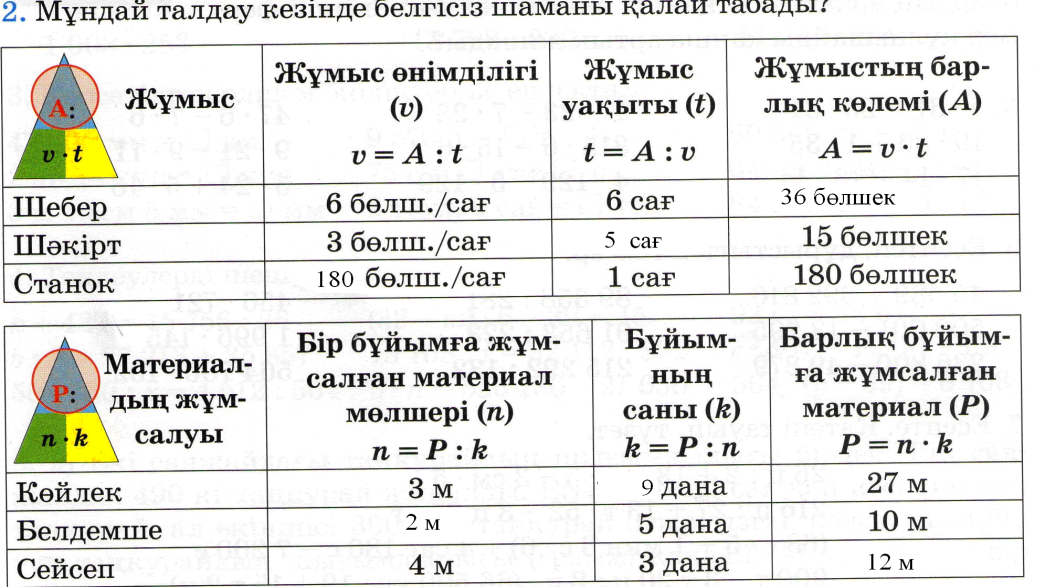 Шығымдылық дегіеніміз – аудан бірлігінен жиналып алынған өнімнің саны.№4 а) немесе ә) нұсқалары бойынша шығарылады, балалар есептің шешуін тақтаға шығып немесе орнында отырып түсіндіреді.а) 400+600=1000 – екі гүлзарға отырғызылды.    1000:50=200 – шығымдылық.400:200=20 м² - 1-гүлзардың ауданы.          600 :200=30 м² - 2-гүлзардың ауданы.ә) 10∙3=30 кг/ м² - 2-фермер еккен егіннің шығымдылығы.        10∙900=9000 кг – 1-фермердің жинап алған егіні.  27000-9000=18000 кг – 2-фермер артық жинады.Мұғалімнің түсінік беруі.№1 кестенің қалай құрастырғанын табу, кестені толтыру.Шығымдылық дегіеніміз – аудан бірлігінен жиналып алынған өнімнің саны.№4 а) немесе ә) нұсқалары бойынша шығарылады, балалар есептің шешуін тақтаға шығып немесе орнында отырып түсіндіреді.а) 400+600=1000 – екі гүлзарға отырғызылды.    1000:50=200 – шығымдылық.400:200=20 м² - 1-гүлзардың ауданы.          600 :200=30 м² - 2-гүлзардың ауданы.ә) 10∙3=30 кг/ м² - 2-фермер еккен егіннің шығымдылығы.        10∙900=9000 кг – 1-фермердің жинап алған егіні.  27000-9000=18000 кг – 2-фермер артық жинады.Мұғалімнің түсінік беруі.№1 кестенің қалай құрастырғанын табу, кестені толтыру.Шығымдылық дегіеніміз – аудан бірлігінен жиналып алынған өнімнің саны.№4 а) немесе ә) нұсқалары бойынша шығарылады, балалар есептің шешуін тақтаға шығып немесе орнында отырып түсіндіреді.а) 400+600=1000 – екі гүлзарға отырғызылды.    1000:50=200 – шығымдылық.400:200=20 м² - 1-гүлзардың ауданы.          600 :200=30 м² - 2-гүлзардың ауданы.ә) 10∙3=30 кг/ м² - 2-фермер еккен егіннің шығымдылығы.        10∙900=9000 кг – 1-фермердің жинап алған егіні.  27000-9000=18000 кг – 2-фермер артық жинады.Мұғалімнің түсінік беруі.№1 кестенің қалай құрастырғанын табу, кестені толтыру.Шығымдылық дегіеніміз – аудан бірлігінен жиналып алынған өнімнің саны.№4 а) немесе ә) нұсқалары бойынша шығарылады, балалар есептің шешуін тақтаға шығып немесе орнында отырып түсіндіреді.а) 400+600=1000 – екі гүлзарға отырғызылды.    1000:50=200 – шығымдылық.400:200=20 м² - 1-гүлзардың ауданы.          600 :200=30 м² - 2-гүлзардың ауданы.ә) 10∙3=30 кг/ м² - 2-фермер еккен егіннің шығымдылығы.        10∙900=9000 кг – 1-фермердің жинап алған егіні.  27000-9000=18000 кг – 2-фермер артық жинады.Сергіту сәтіМұз айдында жеті бала. 
Асыр сап жүр сырғанап. 
Сырғанамай екі бала. 
Жағалауда тұр қарап. 
Енді осы бар баланың 
Санын айтсаң –жарадың! 
2.Көлден ұшты жеті қаз, 
Қайтып қонды екі қаз, 
Қонбады оның нешеуі? 
Кәне, кім тез шешеді? Мұз айдында жеті бала. 
Асыр сап жүр сырғанап. 
Сырғанамай екі бала. 
Жағалауда тұр қарап. 
Енді осы бар баланың 
Санын айтсаң –жарадың! 
2.Көлден ұшты жеті қаз, 
Қайтып қонды екі қаз, 
Қонбады оның нешеуі? 
Кәне, кім тез шешеді? Мұз айдында жеті бала. 
Асыр сап жүр сырғанап. 
Сырғанамай екі бала. 
Жағалауда тұр қарап. 
Енді осы бар баланың 
Санын айтсаң –жарадың! 
2.Көлден ұшты жеті қаз, 
Қайтып қонды екі қаз, 
Қонбады оның нешеуі? 
Кәне, кім тез шешеді? Мұз айдында жеті бала. 
Асыр сап жүр сырғанап. 
Сырғанамай екі бала. 
Жағалауда тұр қарап. 
Енді осы бар баланың 
Санын айтсаң –жарадың! 
2.Көлден ұшты жеті қаз, 
Қайтып қонды екі қаз, 
Қонбады оның нешеуі? 
Кәне, кім тез шешеді? Ой толғанысАйырманы салыстыру 
1.Гүлзарда 5 раушангүл және 7 інжугүл өсіп тұр. Інжугүл раушангүлден нешеге артық? 
2. Маратта 8 дәптер, Жанатта 5 дәптер бар.Маратта неше дәптер кем? 
3. Тиін 6 алма, ал кірпі 3 алма теріп алды.Тиін кірпіге қарағанда неше алма артық жинап алды? 
4.Айнұрда 9 текше, Балнұрда 7 текше бар.Балнұрда неше текше кем? 
5.Серік 10 балық, ал Берік 6 балық ұстап алды. Серік неше балық артық ұстап алды? 
6.Қызыл телпек әжесіне 5 тәтті нан, және 7 самса әкелді. Қызыл телпектің тәтті наны қаншаға кем самсадан? 
7. Сымбат далада 8 қызыл көбелек және 6 сары көбелек санап алды.Қызыл көбелек нешеге артық көк көбелектен? 
8. Айсана 9 алма және 6 алмұрт жинады.Айсана жинаған алмұрт нешеге кем алмадан? 
9. Бірінші сөреде 7 кітап , ал екінші сөреде- 5 кітап тұр. Бірінші сөреде екіншіге қарағанда неше кітап артық тұр.Айырманы салыстыру 
1.Гүлзарда 5 раушангүл және 7 інжугүл өсіп тұр. Інжугүл раушангүлден нешеге артық? 
2. Маратта 8 дәптер, Жанатта 5 дәптер бар.Маратта неше дәптер кем? 
3. Тиін 6 алма, ал кірпі 3 алма теріп алды.Тиін кірпіге қарағанда неше алма артық жинап алды? 
4.Айнұрда 9 текше, Балнұрда 7 текше бар.Балнұрда неше текше кем? 
5.Серік 10 балық, ал Берік 6 балық ұстап алды. Серік неше балық артық ұстап алды? 
6.Қызыл телпек әжесіне 5 тәтті нан, және 7 самса әкелді. Қызыл телпектің тәтті наны қаншаға кем самсадан? 
7. Сымбат далада 8 қызыл көбелек және 6 сары көбелек санап алды.Қызыл көбелек нешеге артық көк көбелектен? 
8. Айсана 9 алма және 6 алмұрт жинады.Айсана жинаған алмұрт нешеге кем алмадан? 
9. Бірінші сөреде 7 кітап , ал екінші сөреде- 5 кітап тұр. Бірінші сөреде екіншіге қарағанда неше кітап артық тұр.Айырманы салыстыру 
1.Гүлзарда 5 раушангүл және 7 інжугүл өсіп тұр. Інжугүл раушангүлден нешеге артық? 
2. Маратта 8 дәптер, Жанатта 5 дәптер бар.Маратта неше дәптер кем? 
3. Тиін 6 алма, ал кірпі 3 алма теріп алды.Тиін кірпіге қарағанда неше алма артық жинап алды? 
4.Айнұрда 9 текше, Балнұрда 7 текше бар.Балнұрда неше текше кем? 
5.Серік 10 балық, ал Берік 6 балық ұстап алды. Серік неше балық артық ұстап алды? 
6.Қызыл телпек әжесіне 5 тәтті нан, және 7 самса әкелді. Қызыл телпектің тәтті наны қаншаға кем самсадан? 
7. Сымбат далада 8 қызыл көбелек және 6 сары көбелек санап алды.Қызыл көбелек нешеге артық көк көбелектен? 
8. Айсана 9 алма және 6 алмұрт жинады.Айсана жинаған алмұрт нешеге кем алмадан? 
9. Бірінші сөреде 7 кітап , ал екінші сөреде- 5 кітап тұр. Бірінші сөреде екіншіге қарағанда неше кітап артық тұр.Айырманы салыстыру 
1.Гүлзарда 5 раушангүл және 7 інжугүл өсіп тұр. Інжугүл раушангүлден нешеге артық? 
2. Маратта 8 дәптер, Жанатта 5 дәптер бар.Маратта неше дәптер кем? 
3. Тиін 6 алма, ал кірпі 3 алма теріп алды.Тиін кірпіге қарағанда неше алма артық жинап алды? 
4.Айнұрда 9 текше, Балнұрда 7 текше бар.Балнұрда неше текше кем? 
5.Серік 10 балық, ал Берік 6 балық ұстап алды. Серік неше балық артық ұстап алды? 
6.Қызыл телпек әжесіне 5 тәтті нан, және 7 самса әкелді. Қызыл телпектің тәтті наны қаншаға кем самсадан? 
7. Сымбат далада 8 қызыл көбелек және 6 сары көбелек санап алды.Қызыл көбелек нешеге артық көк көбелектен? 
8. Айсана 9 алма және 6 алмұрт жинады.Айсана жинаған алмұрт нешеге кем алмадан? 
9. Бірінші сөреде 7 кітап , ал екінші сөреде- 5 кітап тұр. Бірінші сөреде екіншіге қарағанда неше кітап артық тұр.Сабақты бекітуБүгінгі сабақта біз не істедік? Бүгінгі сабақта біз не істедік? Саған қайсы тапсырма қиын болды?Саған қайсы тапсырма қиын болды?Үй тапсырмасы№8,9 68-бет.  №8,9 68-бет.  Оқушылар күнделіктеріне жазадыОқушылар күнделіктеріне жазады БағалауБүгінгі сабақ ұнады ма?
Өз көңіл күйлерін стикерге жазу.Бүгінгі сабақ ұнады ма?
Өз көңіл күйлерін стикерге жазу.Бағалау парақшасын толтырадыБағалау парақшасын толтырадыКері байланысБүгінгі сабақ ұнады ма?
Өз көңіл күйлерін стикерге жазу.Бүгінгі сабақ ұнады ма?
Өз көңіл күйлерін стикерге жазу.Бағалау парақшасын толтырадыБағалау парақшасын толтырадыМатематика   Уақыты:Кабинет: Кабинет: Мұғалім:Сабақтың тақырыбыӨздік жұмысы №3Өздік жұмысы №3Өздік жұмысы №3Өздік жұмысы №3СілтемеМатематика   оқулығының әдістемесі,ғаламторМатематика   оқулығының әдістемесі,ғаламторМатематика   оқулығының әдістемесі,ғаламторМатематика   оқулығының әдістемесі,ғаламторСабақтың жабдығыҚосымша тапсырмалар жазылған үлестірмелер, кестелерҚосымша тапсырмалар жазылған үлестірмелер, кестелерҚосымша тапсырмалар жазылған үлестірмелер, кестелерҚосымша тапсырмалар жазылған үлестірмелер, кестелерЖалпы мақсаттарОқыту  нәтижесіМақсаты: Оқушылардың өткен сабақта алған білімдерін тексеру,ойлау,есте сақтау қабілетін пысықтауМақсаты: Оқушылардың өткен сабақта алған білімдерін тексеру,ойлау,есте сақтау қабілетін пысықтауМақсаты: Оқушылардың өткен сабақта алған білімдерін тексеру,ойлау,есте сақтау қабілетін пысықтауМақсаты: Оқушылардың өткен сабақта алған білімдерін тексеру,ойлау,есте сақтау қабілетін пысықтауЖалпы мақсаттарОқыту  нәтижесіМұғалімнің әрекетіМұғалімнің әрекетіОқушының әрекетіОқушының әрекетіБағалау парақшасымен таныстыруБағалау парақшасымен таныстыруБағалау парақшасымен таныстыруБағалау парақшасымен таныстыруБағалау парақшасымен таныстыруТопқа бөлуОқушыларға кесілген суреттер  үлестіріледі. Оқушыларға кесілген суреттер  үлестіріледі. Қолдарына алған қиындыларды құрастырып,сол бойынша топқа  бөлінеді. Суреттерді тақтаға іледі.Қолдарына алған қиындыларды құрастырып,сол бойынша топқа  бөлінеді. Суреттерді тақтаға іледі.Ынтымақтастық атмосферасыОқушылар шеңбер жасап тұрады. Мұғалім келесі оқушыға үлкен жүректі ұсынып тұрып,бүгінгі күніне сәттілік тілейді. Оқушылар шеңбер жасап тұрады. Мұғалім келесі оқушыға үлкен жүректі ұсынып тұрып,бүгінгі күніне сәттілік тілейді. Оқушылар бір-біріне жақсы тілек тілеп, сыныпта жақсы ахуал қалыптастырады.Оқушылар бір-біріне жақсы тілек тілеп, сыныпта жақсы ахуал қалыптастырады.Үй тапсырмасын пысықтауКүн жарығын алақанға саламын,Жүрегіме басып ұстай қаламын.Ізгі әрі нәзік, жарық, мейірімді,Болып кетер сонда дереу жан-жағым.Күн жарығын алақанға саламын,Жүрегіме басып ұстай қаламын.Ізгі әрі нәзік, жарық, мейірімді,Болып кетер сонда дереу жан-жағым.Оқушылар ауызша орындайдыОқушылар ауызша орындайдыЖаңа сабақІ нұсқа. Есепті шығар.  Көкөніс сақтау қоймасында 300т сәбіз болды. Бірінші күні әрқайсысына 5 тоннадан сәбіз тиелген 24 жүк машинасы жөнелтілді. Келесі күні қалған сәбізді әр машинаға 2 тоннадан тиеп тасыды. Екінші күні неше жүк машинасы қажет болды?Ш:    (300 – 24 5) : 2 = 90                   Ж: 90 жүк машина қажетЕсептеулерді орында.20 999 + 1 = 21 000         2 000 – 1 = 1 999            200 000 – 1 =199 999       345 999 + 1 = 346 00052 399 + 1 = 52 400      65 999 + 1 = 66 000       318 000 – 18 000 = 300 000   765 000 – 1 = 764 999Теңдеулерді шеш.7 025 – Х = 240 : 10                                 Х : 6 = 752 – 274 7 025 – Х = 24                                          Х : 6 = 478Х = 7 025 – 24                                          Х = 478 ∙ 6 Х = 7001                                                   Х = 2 8687 025 – 7 001 = 24                                    2 868 : 6 = 47824 = 24                                                       478 = 478Бос орынды толтыр.6 мин 13с = 373с             4т 8ц = 4 800кг            12га =120 000м2        54 000см = 540мПараллелепипедтің биіктігі 5см, ені 6см, ұзындығы 8см. Оның көлемін есепте.V = 5см ∙ 6см ∙ 8см = 240 см3ІІ нұсқа.Есепті өрнек түрінде шығар.  Бала  қашықтықта орналасқан көрші ауылға жол тартты. Ол атпен , велосипедпен  жер жүрді. Қалған қашықтықты жаяу жүріп өтті. Бала неше километрді жаяу жүріп өтті?Ш:   23 000 – (3 000 + 10 000) = 23 000 – 13 000 = 10 000             Ж: бала 10 000м жаяу жүрді.Есептеулерді орында. 70 100 – 1 = 70 099          99 699+ 1 = 99 700      17 609 + 1 = 17 610         345 999 + 1 = 346 000131 148 – 1 148 =130 000      30 000 – 1 = 29 999     43 099 + 1 = 43 100    699 999 + 1 =700 000Теңдеулерді шеш.70 348 – Х = 312 : 2 – 9                          Х : 6 = 12 756 – 989 70 348 – Х = 147                                     Х : 6 = 11 767Х = 70 348 – 147                                     Х = 11 767 ∙  6    Х = 70 201                                               Х = 70 602                                                                                                                                                                                                                                                                                                                                                               70 348 – 70 201 = 147                             70 602 : 6 = 11 767147 = 147.                                                 11 767 = 11 767Есепте.2 сағ – 35 мин = 85 мин                                    54 000см – 5м = 540м      15т 420кг – 9т 870кг = 5т 55кг                         3 тәул. – 18 сағ 20мин = 53сағ 8 мин.Параллелепипедтің биіктігі 15см, ені 6см, ұзындығы 8см. Оның көлемін есептеп шығар.V = 15см ∙ 6см ∙ 8см  = 720см3Жаңа сабақІ нұсқа. Есепті шығар.  Көкөніс сақтау қоймасында 300т сәбіз болды. Бірінші күні әрқайсысына 5 тоннадан сәбіз тиелген 24 жүк машинасы жөнелтілді. Келесі күні қалған сәбізді әр машинаға 2 тоннадан тиеп тасыды. Екінші күні неше жүк машинасы қажет болды?Ш:    (300 – 24 5) : 2 = 90                   Ж: 90 жүк машина қажетЕсептеулерді орында.20 999 + 1 = 21 000         2 000 – 1 = 1 999            200 000 – 1 =199 999       345 999 + 1 = 346 00052 399 + 1 = 52 400      65 999 + 1 = 66 000       318 000 – 18 000 = 300 000   765 000 – 1 = 764 999Теңдеулерді шеш.7 025 – Х = 240 : 10                                 Х : 6 = 752 – 274 7 025 – Х = 24                                          Х : 6 = 478Х = 7 025 – 24                                          Х = 478 ∙ 6 Х = 7001                                                   Х = 2 8687 025 – 7 001 = 24                                    2 868 : 6 = 47824 = 24                                                       478 = 478Бос орынды толтыр.6 мин 13с = 373с             4т 8ц = 4 800кг            12га =120 000м2        54 000см = 540мПараллелепипедтің биіктігі 5см, ені 6см, ұзындығы 8см. Оның көлемін есепте.V = 5см ∙ 6см ∙ 8см = 240 см3ІІ нұсқа.Есепті өрнек түрінде шығар.  Бала  қашықтықта орналасқан көрші ауылға жол тартты. Ол атпен , велосипедпен  жер жүрді. Қалған қашықтықты жаяу жүріп өтті. Бала неше километрді жаяу жүріп өтті?Ш:   23 000 – (3 000 + 10 000) = 23 000 – 13 000 = 10 000             Ж: бала 10 000м жаяу жүрді.Есептеулерді орында. 70 100 – 1 = 70 099          99 699+ 1 = 99 700      17 609 + 1 = 17 610         345 999 + 1 = 346 000131 148 – 1 148 =130 000      30 000 – 1 = 29 999     43 099 + 1 = 43 100    699 999 + 1 =700 000Теңдеулерді шеш.70 348 – Х = 312 : 2 – 9                          Х : 6 = 12 756 – 989 70 348 – Х = 147                                     Х : 6 = 11 767Х = 70 348 – 147                                     Х = 11 767 ∙  6    Х = 70 201                                               Х = 70 602                                                                                                                                                                                                                                                                                                                                                               70 348 – 70 201 = 147                             70 602 : 6 = 11 767147 = 147.                                                 11 767 = 11 767Есепте.2 сағ – 35 мин = 85 мин                                    54 000см – 5м = 540м      15т 420кг – 9т 870кг = 5т 55кг                         3 тәул. – 18 сағ 20мин = 53сағ 8 мин.Параллелепипедтің биіктігі 15см, ені 6см, ұзындығы 8см. Оның көлемін есептеп шығар.V = 15см ∙ 6см ∙ 8см  = 720см3Жаңа сабақІ нұсқа. Есепті шығар.  Көкөніс сақтау қоймасында 300т сәбіз болды. Бірінші күні әрқайсысына 5 тоннадан сәбіз тиелген 24 жүк машинасы жөнелтілді. Келесі күні қалған сәбізді әр машинаға 2 тоннадан тиеп тасыды. Екінші күні неше жүк машинасы қажет болды?Ш:    (300 – 24 5) : 2 = 90                   Ж: 90 жүк машина қажетЕсептеулерді орында.20 999 + 1 = 21 000         2 000 – 1 = 1 999            200 000 – 1 =199 999       345 999 + 1 = 346 00052 399 + 1 = 52 400      65 999 + 1 = 66 000       318 000 – 18 000 = 300 000   765 000 – 1 = 764 999Теңдеулерді шеш.7 025 – Х = 240 : 10                                 Х : 6 = 752 – 274 7 025 – Х = 24                                          Х : 6 = 478Х = 7 025 – 24                                          Х = 478 ∙ 6 Х = 7001                                                   Х = 2 8687 025 – 7 001 = 24                                    2 868 : 6 = 47824 = 24                                                       478 = 478Бос орынды толтыр.6 мин 13с = 373с             4т 8ц = 4 800кг            12га =120 000м2        54 000см = 540мПараллелепипедтің биіктігі 5см, ені 6см, ұзындығы 8см. Оның көлемін есепте.V = 5см ∙ 6см ∙ 8см = 240 см3ІІ нұсқа.Есепті өрнек түрінде шығар.  Бала  қашықтықта орналасқан көрші ауылға жол тартты. Ол атпен , велосипедпен  жер жүрді. Қалған қашықтықты жаяу жүріп өтті. Бала неше километрді жаяу жүріп өтті?Ш:   23 000 – (3 000 + 10 000) = 23 000 – 13 000 = 10 000             Ж: бала 10 000м жаяу жүрді.Есептеулерді орында. 70 100 – 1 = 70 099          99 699+ 1 = 99 700      17 609 + 1 = 17 610         345 999 + 1 = 346 000131 148 – 1 148 =130 000      30 000 – 1 = 29 999     43 099 + 1 = 43 100    699 999 + 1 =700 000Теңдеулерді шеш.70 348 – Х = 312 : 2 – 9                          Х : 6 = 12 756 – 989 70 348 – Х = 147                                     Х : 6 = 11 767Х = 70 348 – 147                                     Х = 11 767 ∙  6    Х = 70 201                                               Х = 70 602                                                                                                                                                                                                                                                                                                                                                               70 348 – 70 201 = 147                             70 602 : 6 = 11 767147 = 147.                                                 11 767 = 11 767Есепте.2 сағ – 35 мин = 85 мин                                    54 000см – 5м = 540м      15т 420кг – 9т 870кг = 5т 55кг                         3 тәул. – 18 сағ 20мин = 53сағ 8 мин.Параллелепипедтің биіктігі 15см, ені 6см, ұзындығы 8см. Оның көлемін есептеп шығар.V = 15см ∙ 6см ∙ 8см  = 720см3Жаңа сабақІ нұсқа. Есепті шығар.  Көкөніс сақтау қоймасында 300т сәбіз болды. Бірінші күні әрқайсысына 5 тоннадан сәбіз тиелген 24 жүк машинасы жөнелтілді. Келесі күні қалған сәбізді әр машинаға 2 тоннадан тиеп тасыды. Екінші күні неше жүк машинасы қажет болды?Ш:    (300 – 24 5) : 2 = 90                   Ж: 90 жүк машина қажетЕсептеулерді орында.20 999 + 1 = 21 000         2 000 – 1 = 1 999            200 000 – 1 =199 999       345 999 + 1 = 346 00052 399 + 1 = 52 400      65 999 + 1 = 66 000       318 000 – 18 000 = 300 000   765 000 – 1 = 764 999Теңдеулерді шеш.7 025 – Х = 240 : 10                                 Х : 6 = 752 – 274 7 025 – Х = 24                                          Х : 6 = 478Х = 7 025 – 24                                          Х = 478 ∙ 6 Х = 7001                                                   Х = 2 8687 025 – 7 001 = 24                                    2 868 : 6 = 47824 = 24                                                       478 = 478Бос орынды толтыр.6 мин 13с = 373с             4т 8ц = 4 800кг            12га =120 000м2        54 000см = 540мПараллелепипедтің биіктігі 5см, ені 6см, ұзындығы 8см. Оның көлемін есепте.V = 5см ∙ 6см ∙ 8см = 240 см3ІІ нұсқа.Есепті өрнек түрінде шығар.  Бала  қашықтықта орналасқан көрші ауылға жол тартты. Ол атпен , велосипедпен  жер жүрді. Қалған қашықтықты жаяу жүріп өтті. Бала неше километрді жаяу жүріп өтті?Ш:   23 000 – (3 000 + 10 000) = 23 000 – 13 000 = 10 000             Ж: бала 10 000м жаяу жүрді.Есептеулерді орында. 70 100 – 1 = 70 099          99 699+ 1 = 99 700      17 609 + 1 = 17 610         345 999 + 1 = 346 000131 148 – 1 148 =130 000      30 000 – 1 = 29 999     43 099 + 1 = 43 100    699 999 + 1 =700 000Теңдеулерді шеш.70 348 – Х = 312 : 2 – 9                          Х : 6 = 12 756 – 989 70 348 – Х = 147                                     Х : 6 = 11 767Х = 70 348 – 147                                     Х = 11 767 ∙  6    Х = 70 201                                               Х = 70 602                                                                                                                                                                                                                                                                                                                                                               70 348 – 70 201 = 147                             70 602 : 6 = 11 767147 = 147.                                                 11 767 = 11 767Есепте.2 сағ – 35 мин = 85 мин                                    54 000см – 5м = 540м      15т 420кг – 9т 870кг = 5т 55кг                         3 тәул. – 18 сағ 20мин = 53сағ 8 мин.Параллелепипедтің биіктігі 15см, ені 6см, ұзындығы 8см. Оның көлемін есептеп шығар.V = 15см ∙ 6см ∙ 8см  = 720см3Жаңа сабақІ нұсқа. Есепті шығар.  Көкөніс сақтау қоймасында 300т сәбіз болды. Бірінші күні әрқайсысына 5 тоннадан сәбіз тиелген 24 жүк машинасы жөнелтілді. Келесі күні қалған сәбізді әр машинаға 2 тоннадан тиеп тасыды. Екінші күні неше жүк машинасы қажет болды?Ш:    (300 – 24 5) : 2 = 90                   Ж: 90 жүк машина қажетЕсептеулерді орында.20 999 + 1 = 21 000         2 000 – 1 = 1 999            200 000 – 1 =199 999       345 999 + 1 = 346 00052 399 + 1 = 52 400      65 999 + 1 = 66 000       318 000 – 18 000 = 300 000   765 000 – 1 = 764 999Теңдеулерді шеш.7 025 – Х = 240 : 10                                 Х : 6 = 752 – 274 7 025 – Х = 24                                          Х : 6 = 478Х = 7 025 – 24                                          Х = 478 ∙ 6 Х = 7001                                                   Х = 2 8687 025 – 7 001 = 24                                    2 868 : 6 = 47824 = 24                                                       478 = 478Бос орынды толтыр.6 мин 13с = 373с             4т 8ц = 4 800кг            12га =120 000м2        54 000см = 540мПараллелепипедтің биіктігі 5см, ені 6см, ұзындығы 8см. Оның көлемін есепте.V = 5см ∙ 6см ∙ 8см = 240 см3ІІ нұсқа.Есепті өрнек түрінде шығар.  Бала  қашықтықта орналасқан көрші ауылға жол тартты. Ол атпен , велосипедпен  жер жүрді. Қалған қашықтықты жаяу жүріп өтті. Бала неше километрді жаяу жүріп өтті?Ш:   23 000 – (3 000 + 10 000) = 23 000 – 13 000 = 10 000             Ж: бала 10 000м жаяу жүрді.Есептеулерді орында. 70 100 – 1 = 70 099          99 699+ 1 = 99 700      17 609 + 1 = 17 610         345 999 + 1 = 346 000131 148 – 1 148 =130 000      30 000 – 1 = 29 999     43 099 + 1 = 43 100    699 999 + 1 =700 000Теңдеулерді шеш.70 348 – Х = 312 : 2 – 9                          Х : 6 = 12 756 – 989 70 348 – Х = 147                                     Х : 6 = 11 767Х = 70 348 – 147                                     Х = 11 767 ∙  6    Х = 70 201                                               Х = 70 602                                                                                                                                                                                                                                                                                                                                                               70 348 – 70 201 = 147                             70 602 : 6 = 11 767147 = 147.                                                 11 767 = 11 767Есепте.2 сағ – 35 мин = 85 мин                                    54 000см – 5м = 540м      15т 420кг – 9т 870кг = 5т 55кг                         3 тәул. – 18 сағ 20мин = 53сағ 8 мин.Параллелепипедтің биіктігі 15см, ені 6см, ұзындығы 8см. Оның көлемін есептеп шығар.V = 15см ∙ 6см ∙ 8см  = 720см3Сабақты бекітуБүгінгі сабақта біз не істедік? Бүгінгі сабақта біз не істедік? Саған қайсы тапсырма қиын болды?Саған қайсы тапсырма қиын болды?Үй тапсырмасыҚайталауҚайталауОқушылар күнделіктеріне жазадыОқушылар күнделіктеріне жазады БағалауБүгінгі сабақ ұнады ма?
Өз көңіл күйлерін стикерге жазу.Бүгінгі сабақ ұнады ма?
Өз көңіл күйлерін стикерге жазу.Бағалау парақшасын толтырадыБағалау парақшасын толтырадыМатематикаУақыты:Кабинет:Кабинет:Мұғалім:Сабақтың тақырыбыКөп таңбалы сандарды қалдықпен бөлуді пысықтауКөп таңбалы сандарды қалдықпен бөлуді пысықтауКөп таңбалы сандарды қалдықпен бөлуді пысықтауКөп таңбалы сандарды қалдықпен бөлуді пысықтауСілтемеМатематика   оқулығының әдістемесі,ғаламторМатематика   оқулығының әдістемесі,ғаламторМатематика   оқулығының әдістемесі,ғаламторМатематика   оқулығының әдістемесі,ғаламторСабақтың жабдығықосымша тапсырмалар жазылған үлестірмелер, кестелерқосымша тапсырмалар жазылған үлестірмелер, кестелерқосымша тапсырмалар жазылған үлестірмелер, кестелерқосымша тапсырмалар жазылған үлестірмелер, кестелерЖалпы мақсаттарОқыту  нәтижесіМақсаты: амалдарды орындалу ретін, шығымдылыққа берілген есептерді орындауға үйрету, алған білімдерін тиянақтауға мүмкіндік жасау;   жылдам есептеу дағдысын қалыптастыру; ұқыптылыққа баулу.Әдісі: сұрақ-жауап, іздену  Көрнекілігі: суреттер, кестелерМақсаты: амалдарды орындалу ретін, шығымдылыққа берілген есептерді орындауға үйрету, алған білімдерін тиянақтауға мүмкіндік жасау;   жылдам есептеу дағдысын қалыптастыру; ұқыптылыққа баулу.Әдісі: сұрақ-жауап, іздену  Көрнекілігі: суреттер, кестелерМақсаты: амалдарды орындалу ретін, шығымдылыққа берілген есептерді орындауға үйрету, алған білімдерін тиянақтауға мүмкіндік жасау;   жылдам есептеу дағдысын қалыптастыру; ұқыптылыққа баулу.Әдісі: сұрақ-жауап, іздену  Көрнекілігі: суреттер, кестелерМақсаты: амалдарды орындалу ретін, шығымдылыққа берілген есептерді орындауға үйрету, алған білімдерін тиянақтауға мүмкіндік жасау;   жылдам есептеу дағдысын қалыптастыру; ұқыптылыққа баулу.Әдісі: сұрақ-жауап, іздену  Көрнекілігі: суреттер, кестелерЖалпы мақсаттарОқыту  нәтижесіМұғалімнің әрекетіМұғалімнің әрекетіОқушының әрекетіОқушының әрекетіБағалау парақшасымен таныстыруБағалау парақшасымен таныстыруБағалау парақшасымен таныстыруБағалау парақшасымен таныстыруБағалау парақшасымен таныстыруТопқа бөлуОқушыларға кесілген суреттер  үлестіріледі. Оқушыларға кесілген суреттер  үлестіріледі. Қолдарына алған қиындыларды құрастырып,сол бойынша топқа  бөлінеді. Суреттерді тақтаға іледі.Қолдарына алған қиындыларды құрастырып,сол бойынша топқа  бөлінеді. Суреттерді тақтаға іледі.Ынтымақтастық атмосферасыОқушылар шеңбер жасап тұрады. Мұғалім келесі оқушыға үлкен жүректі ұсынып тұрып,бүгінгі күніне сәттілік тілейді. Оқушылар шеңбер жасап тұрады. Мұғалім келесі оқушыға үлкен жүректі ұсынып тұрып,бүгінгі күніне сәттілік тілейді. Оқушылар бір-біріне жақсы тілек тілеп, сыныпта жақсы ахуал қалыптастырады.Оқушылар бір-біріне жақсы тілек тілеп, сыныпта жақсы ахуал қалыптастырады.Үй тапсырмасын пысықтауАуызша жұмыс.Зейінділік ойыны: 1. Көркем жазу минуты.А).   5 миллион, 23 мың, 6 бірлікті жаз. Оны 4 бірлікке арттыр. Нәтижесін жаз. Алдыңғы санды жаз. Оны 100 мыңға арттыр. Оны 0-ге көбейт.5023 006 ;              5 023 006 + 4 = 5 023 010;                   5 023 009,   5 023 010,    5 023 011;  5 023 006 + 100 000 = 5 123 006    Математикалық диктант.   1). 75 пен 2 сандарының көбейтіндісі (150)2). Мен бір сан ойладым, оны 2 есе арттырғанда, 500 саны шықты. Қандай сан ойладық? (250)3). 780 мен 3 сандарының бөліндісінің мәні нешеге тең? (260).230-ды 10 есе арттыр (2 300);  70 001 санынан 1-ді кеміт (70 000)Ауызша жұмыс.Зейінділік ойыны: 1. Көркем жазу минуты.А).   5 миллион, 23 мың, 6 бірлікті жаз. Оны 4 бірлікке арттыр. Нәтижесін жаз. Алдыңғы санды жаз. Оны 100 мыңға арттыр. Оны 0-ге көбейт.5023 006 ;              5 023 006 + 4 = 5 023 010;                   5 023 009,   5 023 010,    5 023 011;  5 023 006 + 100 000 = 5 123 006    Математикалық диктант.   1). 75 пен 2 сандарының көбейтіндісі (150)2). Мен бір сан ойладым, оны 2 есе арттырғанда, 500 саны шықты. Қандай сан ойладық? (250)3). 780 мен 3 сандарының бөліндісінің мәні нешеге тең? (260).230-ды 10 есе арттыр (2 300);  70 001 санынан 1-ді кеміт (70 000)Оқушылар ауызша орындайдыОқушылар ауызша орындайдыЖаңа сабақ  №1 тапсырма тиімді тәсілмен есептеу.  Мақсат қою кезеңі:  Санның бөлігін табуға арналған  есептер шығаруды үйрену.   Жаңа материалды түсіндіру:  №2 а) қадықпен бөлуді орындау және дұрыстығын тексеру.ә) есептеп дұрыстығын тексеру.№3,4 өзіндік жұмыс. Білімін тексеру: №5 а) 1600∙60=96000 рет қанатын қағады.    ә) 27:3=9 км/сағ     б) 60∙5=300 км/сағ    №7 Шамаларды салыстыру.  №1 тапсырма тиімді тәсілмен есептеу.  Мақсат қою кезеңі:  Санның бөлігін табуға арналған  есептер шығаруды үйрену.   Жаңа материалды түсіндіру:  №2 а) қадықпен бөлуді орындау және дұрыстығын тексеру.ә) есептеп дұрыстығын тексеру.№3,4 өзіндік жұмыс. Білімін тексеру: №5 а) 1600∙60=96000 рет қанатын қағады.    ә) 27:3=9 км/сағ     б) 60∙5=300 км/сағ    №7 Шамаларды салыстыру.  №1 тапсырма тиімді тәсілмен есептеу.  Мақсат қою кезеңі:  Санның бөлігін табуға арналған  есептер шығаруды үйрену.   Жаңа материалды түсіндіру:  №2 а) қадықпен бөлуді орындау және дұрыстығын тексеру.ә) есептеп дұрыстығын тексеру.№3,4 өзіндік жұмыс. Білімін тексеру: №5 а) 1600∙60=96000 рет қанатын қағады.    ә) 27:3=9 км/сағ     б) 60∙5=300 км/сағ    №7 Шамаларды салыстыру.  №1 тапсырма тиімді тәсілмен есептеу.  Мақсат қою кезеңі:  Санның бөлігін табуға арналған  есептер шығаруды үйрену.   Жаңа материалды түсіндіру:  №2 а) қадықпен бөлуді орындау және дұрыстығын тексеру.ә) есептеп дұрыстығын тексеру.№3,4 өзіндік жұмыс. Білімін тексеру: №5 а) 1600∙60=96000 рет қанатын қағады.    ә) 27:3=9 км/сағ     б) 60∙5=300 км/сағ    №7 Шамаларды салыстыру.Сергіту сәтіОрманда кірпі келеді,Саңырауқұлақ тереді.Кездесті, міне, керегі:Екеуі қайың астынан.Біреуі терек қасынан.Қанша олар болмақ есепте,Тоқылған салса себетке?Орманда кірпі келеді,Саңырауқұлақ тереді.Кездесті, міне, керегі:Екеуі қайың астынан.Біреуі терек қасынан.Қанша олар болмақ есепте,Тоқылған салса себетке?Орманда кірпі келеді,Саңырауқұлақ тереді.Кездесті, міне, керегі:Екеуі қайың астынан.Біреуі терек қасынан.Қанша олар болмақ есепте,Тоқылған салса себетке?Орманда кірпі келеді,Саңырауқұлақ тереді.Кездесті, міне, керегі:Екеуі қайың астынан.Біреуі терек қасынан.Қанша олар болмақ есепте,Тоқылған салса себетке?Ой толғаныс1. Жүк машинасы70км/сағ жылдамдықпен 280 км жүрді. Ол жолда неше сағат болды?
А) 4сағ
Б) 3сағ
С) 2сағ
Д) 1сағ
2. 6 бірдей жейдеге 36 м мата жұмсалды. Осындай 9 жейдеге неше м мата жұмсалды?
А) 48м
Б) 28м
С) 65м
Д) 54м
3.Перимерті 230см болатын тіктөртбұрыштың ені 2 см. Ұзындығын тап.
А) 10см
Б) 8см
С) 6см
Д) 4см
4. Алпыс жеті мың 435 санын белгіле
А) 67435
Б) 67400
С) 60740
Д) 67040
5. а*1000: 4 а=5
А) 1200
Б) 1300
С) 1250
Д) 1350
6. а*7=3360
А) 450
Б) 460
С) 480
Д) 470 1. Жүк машинасы70км/сағ жылдамдықпен 280 км жүрді. Ол жолда неше сағат болды?
А) 4сағ
Б) 3сағ
С) 2сағ
Д) 1сағ
2. 6 бірдей жейдеге 36 м мата жұмсалды. Осындай 9 жейдеге неше м мата жұмсалды?
А) 48м
Б) 28м
С) 65м
Д) 54м
3.Перимерті 230см болатын тіктөртбұрыштың ені 2 см. Ұзындығын тап.
А) 10см
Б) 8см
С) 6см
Д) 4см
4. Алпыс жеті мың 435 санын белгіле
А) 67435
Б) 67400
С) 60740
Д) 67040
5. а*1000: 4 а=5
А) 1200
Б) 1300
С) 1250
Д) 1350
6. а*7=3360
А) 450
Б) 460
С) 480
Д) 470 1. Жүк машинасы70км/сағ жылдамдықпен 280 км жүрді. Ол жолда неше сағат болды?
А) 4сағ
Б) 3сағ
С) 2сағ
Д) 1сағ
2. 6 бірдей жейдеге 36 м мата жұмсалды. Осындай 9 жейдеге неше м мата жұмсалды?
А) 48м
Б) 28м
С) 65м
Д) 54м
3.Перимерті 230см болатын тіктөртбұрыштың ені 2 см. Ұзындығын тап.
А) 10см
Б) 8см
С) 6см
Д) 4см
4. Алпыс жеті мың 435 санын белгіле
А) 67435
Б) 67400
С) 60740
Д) 67040
5. а*1000: 4 а=5
А) 1200
Б) 1300
С) 1250
Д) 1350
6. а*7=3360
А) 450
Б) 460
С) 480
Д) 470 1. Жүк машинасы70км/сағ жылдамдықпен 280 км жүрді. Ол жолда неше сағат болды?
А) 4сағ
Б) 3сағ
С) 2сағ
Д) 1сағ
2. 6 бірдей жейдеге 36 м мата жұмсалды. Осындай 9 жейдеге неше м мата жұмсалды?
А) 48м
Б) 28м
С) 65м
Д) 54м
3.Перимерті 230см болатын тіктөртбұрыштың ені 2 см. Ұзындығын тап.
А) 10см
Б) 8см
С) 6см
Д) 4см
4. Алпыс жеті мың 435 санын белгіле
А) 67435
Б) 67400
С) 60740
Д) 67040
5. а*1000: 4 а=5
А) 1200
Б) 1300
С) 1250
Д) 1350
6. а*7=3360
А) 450
Б) 460
С) 480
Д) 470 Сабақты бекіту1. Жүк машинасы70км/сағ жылдамдықпен 280 км жүрді. Ол жолда неше сағат болды?
А) 4сағ
Б) 3сағ
С) 2сағ
Д) 1сағ
2. 6 бірдей жейдеге 36 м мата жұмсалды. Осындай 9 жейдеге неше м мата жұмсалды?
А) 48м
Б) 28м
С) 65м
Д) 54м
3.Перимерті 230см болатын тіктөртбұрыштың ені 2 см. Ұзындығын тап.
А) 10см
Б) 8см
С) 6см
Д) 4см
4. Алпыс жеті мың 435 санын белгіле
А) 67435
Б) 67400
С) 60740
Д) 67040
5. а*1000: 4 а=5
А) 1200
Б) 1300
С) 1250
Д) 1350
6. а*7=3360
А) 450
Б) 460
С) 480
Д) 470 1. Жүк машинасы70км/сағ жылдамдықпен 280 км жүрді. Ол жолда неше сағат болды?
А) 4сағ
Б) 3сағ
С) 2сағ
Д) 1сағ
2. 6 бірдей жейдеге 36 м мата жұмсалды. Осындай 9 жейдеге неше м мата жұмсалды?
А) 48м
Б) 28м
С) 65м
Д) 54м
3.Перимерті 230см болатын тіктөртбұрыштың ені 2 см. Ұзындығын тап.
А) 10см
Б) 8см
С) 6см
Д) 4см
4. Алпыс жеті мың 435 санын белгіле
А) 67435
Б) 67400
С) 60740
Д) 67040
5. а*1000: 4 а=5
А) 1200
Б) 1300
С) 1250
Д) 1350
6. а*7=3360
А) 450
Б) 460
С) 480
Д) 470 1. Жүк машинасы70км/сағ жылдамдықпен 280 км жүрді. Ол жолда неше сағат болды?
А) 4сағ
Б) 3сағ
С) 2сағ
Д) 1сағ
2. 6 бірдей жейдеге 36 м мата жұмсалды. Осындай 9 жейдеге неше м мата жұмсалды?
А) 48м
Б) 28м
С) 65м
Д) 54м
3.Перимерті 230см болатын тіктөртбұрыштың ені 2 см. Ұзындығын тап.
А) 10см
Б) 8см
С) 6см
Д) 4см
4. Алпыс жеті мың 435 санын белгіле
А) 67435
Б) 67400
С) 60740
Д) 67040
5. а*1000: 4 а=5
А) 1200
Б) 1300
С) 1250
Д) 1350
6. а*7=3360
А) 450
Б) 460
С) 480
Д) 470 1. Жүк машинасы70км/сағ жылдамдықпен 280 км жүрді. Ол жолда неше сағат болды?
А) 4сағ
Б) 3сағ
С) 2сағ
Д) 1сағ
2. 6 бірдей жейдеге 36 м мата жұмсалды. Осындай 9 жейдеге неше м мата жұмсалды?
А) 48м
Б) 28м
С) 65м
Д) 54м
3.Перимерті 230см болатын тіктөртбұрыштың ені 2 см. Ұзындығын тап.
А) 10см
Б) 8см
С) 6см
Д) 4см
4. Алпыс жеті мың 435 санын белгіле
А) 67435
Б) 67400
С) 60740
Д) 67040
5. а*1000: 4 а=5
А) 1200
Б) 1300
С) 1250
Д) 1350
6. а*7=3360
А) 450
Б) 460
С) 480
Д) 470 Үй тапсырмасы№6,8   бет.№6,8   бет.Оқушылар күнделіктеріне жазадыОқушылар күнделіктеріне жазады БағалауБүгінгі сабақ ұнады ма?
Өз көңіл күйлерін стикерге жазу.Бүгінгі сабақ ұнады ма?
Өз көңіл күйлерін стикерге жазу.Бағалау парақшасын толтырадыБағалау парақшасын толтырадыМатематикаУақыты:Кабинет:Кабинет:Мұғалім:Сабақтың тақырыбыАрифметикалық амалдар, есептеу тәсілдеріАрифметикалық амалдар, есептеу тәсілдеріАрифметикалық амалдар, есептеу тәсілдеріАрифметикалық амалдар, есептеу тәсілдеріСілтемеМатематика   оқулығының әдістемесі,ғаламторМатематика   оқулығының әдістемесі,ғаламторМатематика   оқулығының әдістемесі,ғаламторМатематика   оқулығының әдістемесі,ғаламторСабақтың жабдығықосымша тапсырмалар жазылған үлестірмелер, кестелерқосымша тапсырмалар жазылған үлестірмелер, кестелерқосымша тапсырмалар жазылған үлестірмелер, кестелерқосымша тапсырмалар жазылған үлестірмелер, кестелерЖалпы мақсаттарОқыту  нәтижесіМақсаты: оқушылардың есептеу дағдысын жетілдіру, әртүрлі есептерді  шығару білу дағдыларын нығайту;  танымдылық қабілетін, математикалық тілін дамыту.Әдісі: сұрақ-жауап, ауызша және жұппен жұмыс.Көрнекілігі: кестелер, үлестірмелер.Мақсаты: оқушылардың есептеу дағдысын жетілдіру, әртүрлі есептерді  шығару білу дағдыларын нығайту;  танымдылық қабілетін, математикалық тілін дамыту.Әдісі: сұрақ-жауап, ауызша және жұппен жұмыс.Көрнекілігі: кестелер, үлестірмелер.Мақсаты: оқушылардың есептеу дағдысын жетілдіру, әртүрлі есептерді  шығару білу дағдыларын нығайту;  танымдылық қабілетін, математикалық тілін дамыту.Әдісі: сұрақ-жауап, ауызша және жұппен жұмыс.Көрнекілігі: кестелер, үлестірмелер.Мақсаты: оқушылардың есептеу дағдысын жетілдіру, әртүрлі есептерді  шығару білу дағдыларын нығайту;  танымдылық қабілетін, математикалық тілін дамыту.Әдісі: сұрақ-жауап, ауызша және жұппен жұмыс.Көрнекілігі: кестелер, үлестірмелер.Жалпы мақсаттарОқыту  нәтижесіМұғалімнің әрекетіМұғалімнің әрекетіОқушының әрекетіОқушының әрекетіБағалау парақшасымен таныстыруБағалау парақшасымен таныстыруБағалау парақшасымен таныстыруБағалау парақшасымен таныстыруБағалау парақшасымен таныстыруТопқа бөлуОқушыларға кесілген суреттер  үлестіріледі. Оқушыларға кесілген суреттер  үлестіріледі. Қолдарына алған қиындыларды құрастырып,сол бойынша топқа  бөлінеді. Суреттерді тақтаға іледі.Қолдарына алған қиындыларды құрастырып,сол бойынша топқа  бөлінеді. Суреттерді тақтаға іледі.Ынтымақтастық атмосферасыОқушылар шеңбер жасап тұрады. Мұғалім келесі оқушыға үлкен жүректі ұсынып тұрып,бүгінгі күніне сәттілік тілейді. Оқушылар шеңбер жасап тұрады. Мұғалім келесі оқушыға үлкен жүректі ұсынып тұрып,бүгінгі күніне сәттілік тілейді. Оқушылар бір-біріне жақсы тілек тілеп, сыныпта жақсы ахуал қалыптастырады.Оқушылар бір-біріне жақсы тілек тілеп, сыныпта жақсы ахуал қалыптастырады.Үй тапсырмасын пысықтауКөбейту кестесін сұрауКөбейту кестесін сұрауОқушылар ауызша орындайдыОқушылар ауызша орындайды№1 тапсырма ауызша есептеуге арналған.Арифметикалық амалдар, есептеу тәсілдері тақырыбы бойынша білім, білік, және дағдыны жетілдіру; Есептеу және қайталау кезінде өте ұқыпты болған жақсы қасиет.№2 кесте бойынша өрнектер құрастырып жазу, олардың мәнін табу: 1024∙178-901:53=182255     542∙24-5202:18=12719    (56241+355)-256∙21=51220    №3  өзіндік жұмыс. №5,6  тапсырмаларды тиімді тәсілмен шығару.Шығармашылық тапсырма: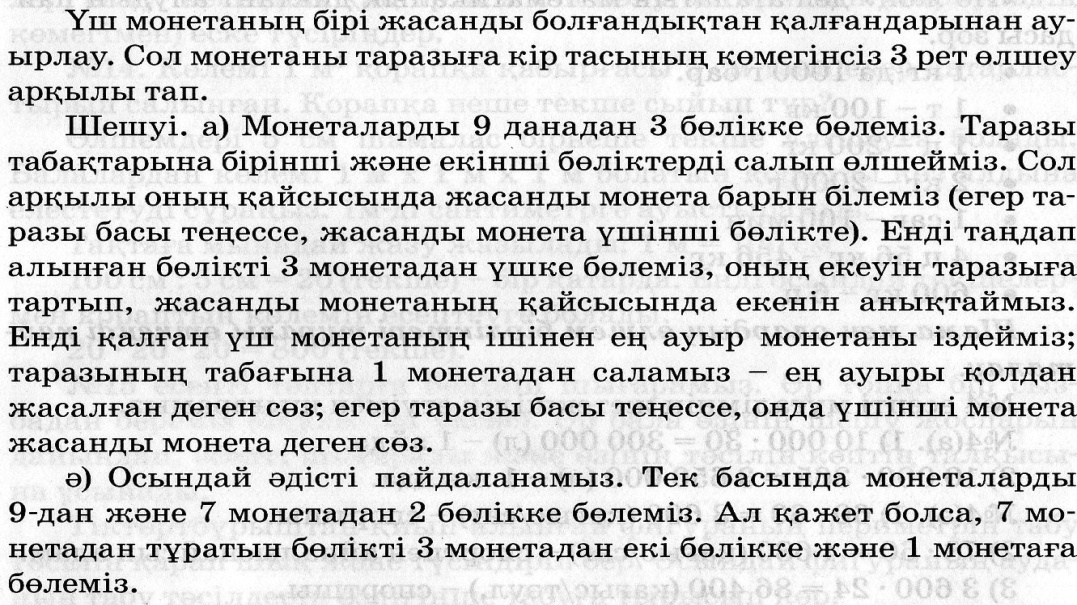 №1 тапсырма ауызша есептеуге арналған.Арифметикалық амалдар, есептеу тәсілдері тақырыбы бойынша білім, білік, және дағдыны жетілдіру; Есептеу және қайталау кезінде өте ұқыпты болған жақсы қасиет.№2 кесте бойынша өрнектер құрастырып жазу, олардың мәнін табу: 1024∙178-901:53=182255     542∙24-5202:18=12719    (56241+355)-256∙21=51220    №3  өзіндік жұмыс. №5,6  тапсырмаларды тиімді тәсілмен шығару.Шығармашылық тапсырма:№1 тапсырма ауызша есептеуге арналған.Арифметикалық амалдар, есептеу тәсілдері тақырыбы бойынша білім, білік, және дағдыны жетілдіру; Есептеу және қайталау кезінде өте ұқыпты болған жақсы қасиет.№2 кесте бойынша өрнектер құрастырып жазу, олардың мәнін табу: 1024∙178-901:53=182255     542∙24-5202:18=12719    (56241+355)-256∙21=51220    №3  өзіндік жұмыс. №5,6  тапсырмаларды тиімді тәсілмен шығару.Шығармашылық тапсырма:№1 тапсырма ауызша есептеуге арналған.Арифметикалық амалдар, есептеу тәсілдері тақырыбы бойынша білім, білік, және дағдыны жетілдіру; Есептеу және қайталау кезінде өте ұқыпты болған жақсы қасиет.№2 кесте бойынша өрнектер құрастырып жазу, олардың мәнін табу: 1024∙178-901:53=182255     542∙24-5202:18=12719    (56241+355)-256∙21=51220    №3  өзіндік жұмыс. №5,6  тапсырмаларды тиімді тәсілмен шығару.Шығармашылық тапсырма:№1 тапсырма ауызша есептеуге арналған.Арифметикалық амалдар, есептеу тәсілдері тақырыбы бойынша білім, білік, және дағдыны жетілдіру; Есептеу және қайталау кезінде өте ұқыпты болған жақсы қасиет.№2 кесте бойынша өрнектер құрастырып жазу, олардың мәнін табу: 1024∙178-901:53=182255     542∙24-5202:18=12719    (56241+355)-256∙21=51220    №3  өзіндік жұмыс. №5,6  тапсырмаларды тиімді тәсілмен шығару.Шығармашылық тапсырма:Ой толғаныс1. Баспадан кітап басылып шықты. Әрбір бетте 32 жол болса, 90 беттік кітаптың неше жолы бар?
2. Бала кітап оқып отыр. Дүйсенбі күні 15 бет оқыған бала сейсенбі күні екі есе көп оқыды. Осыдан соң кітаптың әлі оқылмаған төрттен бір бөлігі қалды. Бұл кітапта неше бет бар екенін тап.
3. Әжесі қалтаға салуға маржандар сатып алды. 6 маржанның 7 тасы бар, 4 маржанның 12 тасы бар, 1 маржанның 10 тасы бар. Бірде бір маржанды үзбей осыларды тең етіп екіге қалай бөлуге болады. 1. Баспадан кітап басылып шықты. Әрбір бетте 32 жол болса, 90 беттік кітаптың неше жолы бар?
2. Бала кітап оқып отыр. Дүйсенбі күні 15 бет оқыған бала сейсенбі күні екі есе көп оқыды. Осыдан соң кітаптың әлі оқылмаған төрттен бір бөлігі қалды. Бұл кітапта неше бет бар екенін тап.
3. Әжесі қалтаға салуға маржандар сатып алды. 6 маржанның 7 тасы бар, 4 маржанның 12 тасы бар, 1 маржанның 10 тасы бар. Бірде бір маржанды үзбей осыларды тең етіп екіге қалай бөлуге болады. 1. Баспадан кітап басылып шықты. Әрбір бетте 32 жол болса, 90 беттік кітаптың неше жолы бар?
2. Бала кітап оқып отыр. Дүйсенбі күні 15 бет оқыған бала сейсенбі күні екі есе көп оқыды. Осыдан соң кітаптың әлі оқылмаған төрттен бір бөлігі қалды. Бұл кітапта неше бет бар екенін тап.
3. Әжесі қалтаға салуға маржандар сатып алды. 6 маржанның 7 тасы бар, 4 маржанның 12 тасы бар, 1 маржанның 10 тасы бар. Бірде бір маржанды үзбей осыларды тең етіп екіге қалай бөлуге болады. 1. Баспадан кітап басылып шықты. Әрбір бетте 32 жол болса, 90 беттік кітаптың неше жолы бар?
2. Бала кітап оқып отыр. Дүйсенбі күні 15 бет оқыған бала сейсенбі күні екі есе көп оқыды. Осыдан соң кітаптың әлі оқылмаған төрттен бір бөлігі қалды. Бұл кітапта неше бет бар екенін тап.
3. Әжесі қалтаға салуға маржандар сатып алды. 6 маржанның 7 тасы бар, 4 маржанның 12 тасы бар, 1 маржанның 10 тасы бар. Бірде бір маржанды үзбей осыларды тең етіп екіге қалай бөлуге болады. Сабақты бекіту1. Баспадан кітап басылып шықты. Әрбір бетте 32 жол болса, 90 беттік кітаптың неше жолы бар?
2. Бала кітап оқып отыр. Дүйсенбі күні 15 бет оқыған бала сейсенбі күні екі есе көп оқыды. Осыдан соң кітаптың әлі оқылмаған төрттен бір бөлігі қалды. Бұл кітапта неше бет бар екенін тап.
3. Әжесі қалтаға салуға маржандар сатып алды. 6 маржанның 7 тасы бар, 4 маржанның 12 тасы бар, 1 маржанның 10 тасы бар. Бірде бір маржанды үзбей осыларды тең етіп екіге қалай бөлуге болады. 1. Баспадан кітап басылып шықты. Әрбір бетте 32 жол болса, 90 беттік кітаптың неше жолы бар?
2. Бала кітап оқып отыр. Дүйсенбі күні 15 бет оқыған бала сейсенбі күні екі есе көп оқыды. Осыдан соң кітаптың әлі оқылмаған төрттен бір бөлігі қалды. Бұл кітапта неше бет бар екенін тап.
3. Әжесі қалтаға салуға маржандар сатып алды. 6 маржанның 7 тасы бар, 4 маржанның 12 тасы бар, 1 маржанның 10 тасы бар. Бірде бір маржанды үзбей осыларды тең етіп екіге қалай бөлуге болады. 1. Баспадан кітап басылып шықты. Әрбір бетте 32 жол болса, 90 беттік кітаптың неше жолы бар?
2. Бала кітап оқып отыр. Дүйсенбі күні 15 бет оқыған бала сейсенбі күні екі есе көп оқыды. Осыдан соң кітаптың әлі оқылмаған төрттен бір бөлігі қалды. Бұл кітапта неше бет бар екенін тап.
3. Әжесі қалтаға салуға маржандар сатып алды. 6 маржанның 7 тасы бар, 4 маржанның 12 тасы бар, 1 маржанның 10 тасы бар. Бірде бір маржанды үзбей осыларды тең етіп екіге қалай бөлуге болады. 1. Баспадан кітап басылып шықты. Әрбір бетте 32 жол болса, 90 беттік кітаптың неше жолы бар?
2. Бала кітап оқып отыр. Дүйсенбі күні 15 бет оқыған бала сейсенбі күні екі есе көп оқыды. Осыдан соң кітаптың әлі оқылмаған төрттен бір бөлігі қалды. Бұл кітапта неше бет бар екенін тап.
3. Әжесі қалтаға салуға маржандар сатып алды. 6 маржанның 7 тасы бар, 4 маржанның 12 тасы бар, 1 маржанның 10 тасы бар. Бірде бір маржанды үзбей осыларды тең етіп екіге қалай бөлуге болады. Үй тапсырмасы№ 4,7  73 бет.   № 4,7  73 бет.   Оқушылар күнделіктеріне жазадыОқушылар күнделіктеріне жазады БағалауБүгінгі сабақ ұнады ма?
Өз көңіл күйлерін стикерге жазу.Бүгінгі сабақ ұнады ма?
Өз көңіл күйлерін стикерге жазу.Бағалау парақшасын толтырадыБағалау парақшасын толтырадыМатематикаУақыты:Кабинет:Кабинет:Мұғалім:Сабақтың тақырыбыАрифметикалық амалдар, есептеу тәсілдеріАрифметикалық амалдар, есептеу тәсілдеріАрифметикалық амалдар, есептеу тәсілдеріАрифметикалық амалдар, есептеу тәсілдеріСілтемеМатематика   оқулығының әдістемесі,ғаламторМатематика   оқулығының әдістемесі,ғаламторМатематика   оқулығының әдістемесі,ғаламторМатематика   оқулығының әдістемесі,ғаламторСабақтың жабдығыМақсаты: оқушылардың есептеу дағдысын жетілдіру, әртүрлі есептерді  шығару білу дағдыларын нығайту;  танымдылық қабілетін, математикалық тілін дамыту.Түрі: аралас Көрнекілігі: сызба, суреттер, кесте Әдісі: сұрақ-жауап, түсіндіру, талдау.Мақсаты: оқушылардың есептеу дағдысын жетілдіру, әртүрлі есептерді  шығару білу дағдыларын нығайту;  танымдылық қабілетін, математикалық тілін дамыту.Түрі: аралас Көрнекілігі: сызба, суреттер, кесте Әдісі: сұрақ-жауап, түсіндіру, талдау.Мақсаты: оқушылардың есептеу дағдысын жетілдіру, әртүрлі есептерді  шығару білу дағдыларын нығайту;  танымдылық қабілетін, математикалық тілін дамыту.Түрі: аралас Көрнекілігі: сызба, суреттер, кесте Әдісі: сұрақ-жауап, түсіндіру, талдау.Мақсаты: оқушылардың есептеу дағдысын жетілдіру, әртүрлі есептерді  шығару білу дағдыларын нығайту;  танымдылық қабілетін, математикалық тілін дамыту.Түрі: аралас Көрнекілігі: сызба, суреттер, кесте Әдісі: сұрақ-жауап, түсіндіру, талдау.Жалпы мақсаттарОқыту  нәтижесіМақсаты: оқушылардың есептеу дағдысын жетілдіру, әртүрлі есептерді  шығару білу дағдыларын нығайту;  танымдылық қабілетін, математикалық тілін дамыту.Түрі: аралас Көрнекілігі: сызба, суреттер, кесте Әдісі: сұрақ-жауап, түсіндіру, талдау.Мақсаты: оқушылардың есептеу дағдысын жетілдіру, әртүрлі есептерді  шығару білу дағдыларын нығайту;  танымдылық қабілетін, математикалық тілін дамыту.Түрі: аралас Көрнекілігі: сызба, суреттер, кесте Әдісі: сұрақ-жауап, түсіндіру, талдау.Мақсаты: оқушылардың есептеу дағдысын жетілдіру, әртүрлі есептерді  шығару білу дағдыларын нығайту;  танымдылық қабілетін, математикалық тілін дамыту.Түрі: аралас Көрнекілігі: сызба, суреттер, кесте Әдісі: сұрақ-жауап, түсіндіру, талдау.Мақсаты: оқушылардың есептеу дағдысын жетілдіру, әртүрлі есептерді  шығару білу дағдыларын нығайту;  танымдылық қабілетін, математикалық тілін дамыту.Түрі: аралас Көрнекілігі: сызба, суреттер, кесте Әдісі: сұрақ-жауап, түсіндіру, талдау.Жалпы мақсаттарОқыту  нәтижесіМұғалімнің әрекетіМұғалімнің әрекетіОқушының әрекетіОқушының әрекетіБағалау парақшасымен таныстыруБағалау парақшасымен таныстыруБағалау парақшасымен таныстыруБағалау парақшасымен таныстыруБағалау парақшасымен таныстыруТопқа бөлуОқушыларға кесілген суреттер  үлестіріледі. Оқушыларға кесілген суреттер  үлестіріледі. Қолдарына алған қиындыларды құрастырып,сол бойынша топқа  бөлінеді. Суреттерді тақтаға іледі.Қолдарына алған қиындыларды құрастырып,сол бойынша топқа  бөлінеді. Суреттерді тақтаға іледі.Ынтымақтастық атмосферасыОқушылар шеңбер жасап тұрады. Мұғалім келесі оқушыға үлкен жүректі ұсынып тұрып,бүгінгі күніне сәттілік тілейді. Оқушылар шеңбер жасап тұрады. Мұғалім келесі оқушыға үлкен жүректі ұсынып тұрып,бүгінгі күніне сәттілік тілейді. Оқушылар бір-біріне жақсы тілек тілеп, сыныпта жақсы ахуал қалыптастырады.Оқушылар бір-біріне жақсы тілек тілеп, сыныпта жақсы ахуал қалыптастырады.Үй тапсырмасын пысықтауКөбейту кестесін сұрауКөбейту кестесін сұрауОқушылар ауызша орындайдыОқушылар ауызша орындайдыЖаңа сабақКесте бойынша өрнек құрастыру, мәнін табу.(987-214) ∙(6542-6245)=229581    (10000-9845) ∙ (200+150)=54250    (1258-698) ∙524=293440№3 Өрнектерді салыстыру.4,5,6 өзіндік жұмыс.Шығармашылық тапсырма:  №9. Мына шоколадты жеке бөлшектерге бөлу үшін, оны неше рет сындыру қажет?Бұл тапсырманы толықтыруға да болады. Бір бөлік шоколодтың  массасын көрсету арқылы шоколадтың  жалпы массасын көрсету арқылы шоколадтың массасын таба аламыз.Жаңа сабақКесте бойынша өрнек құрастыру, мәнін табу.(987-214) ∙(6542-6245)=229581    (10000-9845) ∙ (200+150)=54250    (1258-698) ∙524=293440№3 Өрнектерді салыстыру.4,5,6 өзіндік жұмыс.Шығармашылық тапсырма:  №9. Мына шоколадты жеке бөлшектерге бөлу үшін, оны неше рет сындыру қажет?Бұл тапсырманы толықтыруға да болады. Бір бөлік шоколодтың  массасын көрсету арқылы шоколадтың  жалпы массасын көрсету арқылы шоколадтың массасын таба аламыз.Жаңа сабақКесте бойынша өрнек құрастыру, мәнін табу.(987-214) ∙(6542-6245)=229581    (10000-9845) ∙ (200+150)=54250    (1258-698) ∙524=293440№3 Өрнектерді салыстыру.4,5,6 өзіндік жұмыс.Шығармашылық тапсырма:  №9. Мына шоколадты жеке бөлшектерге бөлу үшін, оны неше рет сындыру қажет?Бұл тапсырманы толықтыруға да болады. Бір бөлік шоколодтың  массасын көрсету арқылы шоколадтың  жалпы массасын көрсету арқылы шоколадтың массасын таба аламыз.Жаңа сабақКесте бойынша өрнек құрастыру, мәнін табу.(987-214) ∙(6542-6245)=229581    (10000-9845) ∙ (200+150)=54250    (1258-698) ∙524=293440№3 Өрнектерді салыстыру.4,5,6 өзіндік жұмыс.Шығармашылық тапсырма:  №9. Мына шоколадты жеке бөлшектерге бөлу үшін, оны неше рет сындыру қажет?Бұл тапсырманы толықтыруға да болады. Бір бөлік шоколодтың  массасын көрсету арқылы шоколадтың  жалпы массасын көрсету арқылы шоколадтың массасын таба аламыз.Жаңа сабақКесте бойынша өрнек құрастыру, мәнін табу.(987-214) ∙(6542-6245)=229581    (10000-9845) ∙ (200+150)=54250    (1258-698) ∙524=293440№3 Өрнектерді салыстыру.4,5,6 өзіндік жұмыс.Шығармашылық тапсырма:  №9. Мына шоколадты жеке бөлшектерге бөлу үшін, оны неше рет сындыру қажет?Бұл тапсырманы толықтыруға да болады. Бір бөлік шоколодтың  массасын көрсету арқылы шоколадтың  жалпы массасын көрсету арқылы шоколадтың массасын таба аламыз.Сергіту сәтіТарсылдатпай едендiОрнымыздан тұрып апЖүгiрейiк бiр уақ.Бiр, екi, үш, бiр, екi, үш.Аяқты алға созайықТiк көтерiп, қозғайық.Тым сылбыр да болмайықАлға қарай озбайық.Бiр, екi, үш, бiр, екi, үш.Тарсылдатпай едендiОрнымыздан тұрып апЖүгiрейiк бiр уақ.Бiр, екi, үш, бiр, екi, үш.Аяқты алға созайықТiк көтерiп, қозғайық.Тым сылбыр да болмайықАлға қарай озбайық.Бiр, екi, үш, бiр, екi, үш.Тарсылдатпай едендiОрнымыздан тұрып апЖүгiрейiк бiр уақ.Бiр, екi, үш, бiр, екi, үш.Аяқты алға созайықТiк көтерiп, қозғайық.Тым сылбыр да болмайықАлға қарай озбайық.Бiр, екi, үш, бiр, екi, үш.Тарсылдатпай едендiОрнымыздан тұрып апЖүгiрейiк бiр уақ.Бiр, екi, үш, бiр, екi, үш.Аяқты алға созайықТiк көтерiп, қозғайық.Тым сылбыр да болмайықАлға қарай озбайық.Бiр, екi, үш, бiр, екi, үш.Ой толғаныс1. Автомобиль 160км қашықтықты 2 сағ. жүрді. Жылдамдығы нешеге тең?
А) 90км/сағ
Б) 80км/сағ
С) 70км/сағ
Д) 60км/сағ
2. Тіктөртбұрыштың ұзындығы 20дм, ал ені 7 дм. Тіктөртбұрыштың ауданын тап.
А) 140дм2
Б) 1400дм2
С) 54дм2
Д) 414дм2
3. Цифрмен жаз: жетінші разрядтың жеті бірлігі, екінші разрядтың бес бірлігі бар сан.
А) 70050
Б) 7050
С) 70005
Д) 7000050
4. а*3 а=231
А) 694
Б) 692
С) 693
Д) 6911. Автомобиль 160км қашықтықты 2 сағ. жүрді. Жылдамдығы нешеге тең?
А) 90км/сағ
Б) 80км/сағ
С) 70км/сағ
Д) 60км/сағ
2. Тіктөртбұрыштың ұзындығы 20дм, ал ені 7 дм. Тіктөртбұрыштың ауданын тап.
А) 140дм2
Б) 1400дм2
С) 54дм2
Д) 414дм2
3. Цифрмен жаз: жетінші разрядтың жеті бірлігі, екінші разрядтың бес бірлігі бар сан.
А) 70050
Б) 7050
С) 70005
Д) 7000050
4. а*3 а=231
А) 694
Б) 692
С) 693
Д) 6911. Автомобиль 160км қашықтықты 2 сағ. жүрді. Жылдамдығы нешеге тең?
А) 90км/сағ
Б) 80км/сағ
С) 70км/сағ
Д) 60км/сағ
2. Тіктөртбұрыштың ұзындығы 20дм, ал ені 7 дм. Тіктөртбұрыштың ауданын тап.
А) 140дм2
Б) 1400дм2
С) 54дм2
Д) 414дм2
3. Цифрмен жаз: жетінші разрядтың жеті бірлігі, екінші разрядтың бес бірлігі бар сан.
А) 70050
Б) 7050
С) 70005
Д) 7000050
4. а*3 а=231
А) 694
Б) 692
С) 693
Д) 6911. Автомобиль 160км қашықтықты 2 сағ. жүрді. Жылдамдығы нешеге тең?
А) 90км/сағ
Б) 80км/сағ
С) 70км/сағ
Д) 60км/сағ
2. Тіктөртбұрыштың ұзындығы 20дм, ал ені 7 дм. Тіктөртбұрыштың ауданын тап.
А) 140дм2
Б) 1400дм2
С) 54дм2
Д) 414дм2
3. Цифрмен жаз: жетінші разрядтың жеті бірлігі, екінші разрядтың бес бірлігі бар сан.
А) 70050
Б) 7050
С) 70005
Д) 7000050
4. а*3 а=231
А) 694
Б) 692
С) 693
Д) 691Сабақты бекіту1. Автомобиль 160км қашықтықты 2 сағ. жүрді. Жылдамдығы нешеге тең?
А) 90км/сағ
Б) 80км/сағ
С) 70км/сағ
Д) 60км/сағ
2. Тіктөртбұрыштың ұзындығы 20дм, ал ені 7 дм. Тіктөртбұрыштың ауданын тап.
А) 140дм2
Б) 1400дм2
С) 54дм2
Д) 414дм2
3. Цифрмен жаз: жетінші разрядтың жеті бірлігі, екінші разрядтың бес бірлігі бар сан.
А) 70050
Б) 7050
С) 70005
Д) 7000050
4. а*3 а=231
А) 694
Б) 692
С) 693
Д) 6911. Автомобиль 160км қашықтықты 2 сағ. жүрді. Жылдамдығы нешеге тең?
А) 90км/сағ
Б) 80км/сағ
С) 70км/сағ
Д) 60км/сағ
2. Тіктөртбұрыштың ұзындығы 20дм, ал ені 7 дм. Тіктөртбұрыштың ауданын тап.
А) 140дм2
Б) 1400дм2
С) 54дм2
Д) 414дм2
3. Цифрмен жаз: жетінші разрядтың жеті бірлігі, екінші разрядтың бес бірлігі бар сан.
А) 70050
Б) 7050
С) 70005
Д) 7000050
4. а*3 а=231
А) 694
Б) 692
С) 693
Д) 6911. Автомобиль 160км қашықтықты 2 сағ. жүрді. Жылдамдығы нешеге тең?
А) 90км/сағ
Б) 80км/сағ
С) 70км/сағ
Д) 60км/сағ
2. Тіктөртбұрыштың ұзындығы 20дм, ал ені 7 дм. Тіктөртбұрыштың ауданын тап.
А) 140дм2
Б) 1400дм2
С) 54дм2
Д) 414дм2
3. Цифрмен жаз: жетінші разрядтың жеті бірлігі, екінші разрядтың бес бірлігі бар сан.
А) 70050
Б) 7050
С) 70005
Д) 7000050
4. а*3 а=231
А) 694
Б) 692
С) 693
Д) 6911. Автомобиль 160км қашықтықты 2 сағ. жүрді. Жылдамдығы нешеге тең?
А) 90км/сағ
Б) 80км/сағ
С) 70км/сағ
Д) 60км/сағ
2. Тіктөртбұрыштың ұзындығы 20дм, ал ені 7 дм. Тіктөртбұрыштың ауданын тап.
А) 140дм2
Б) 1400дм2
С) 54дм2
Д) 414дм2
3. Цифрмен жаз: жетінші разрядтың жеті бірлігі, екінші разрядтың бес бірлігі бар сан.
А) 70050
Б) 7050
С) 70005
Д) 7000050
4. а*3 а=231
А) 694
Б) 692
С) 693
Д) 691Үй тапсырмасы№ 7,8, 74-75 бет  № 7,8, 74-75 бет  Оқушылар күнделіктеріне жазадыОқушылар күнделіктеріне жазады БағалауБүгінгі сабақ ұнады ма?
Өз көңіл күйлерін стикерге жазу.Бүгінгі сабақ ұнады ма?
Өз көңіл күйлерін стикерге жазу.Бағалау парақшасын толтырадыБағалау парақшасын толтырадыМатематикаУақыты:Кабинет:Кабинет:Мұғалім:Сабақтың тақырыбыШамалар және олардың өлшем бірліктері. Шамалармен орындалатын амалдарШамалар және олардың өлшем бірліктері. Шамалармен орындалатын амалдарШамалар және олардың өлшем бірліктері. Шамалармен орындалатын амалдарШамалар және олардың өлшем бірліктері. Шамалармен орындалатын амалдарСілтемеМатематика   оқулығының әдістемесі,ғаламторМатематика   оқулығының әдістемесі,ғаламторМатематика   оқулығының әдістемесі,ғаламторМатематика   оқулығының әдістемесі,ғаламторСабақтың жабдығыМақсаты:  Шамалар және олардың өлшем бірліктерін, шамалармен орындалатын амалдар туралы білімдерін нығайту, пайдалана білуге үйрету; ұғымталдыққа, еңбексүйгіштікке, ұқыптылыққа тәрбиелеу. Әдісі: талдау, іздену, ауызша, жұптық жұмыс істеу. Көрнекілігі: сызбалар, кестелер.Мақсаты:  Шамалар және олардың өлшем бірліктерін, шамалармен орындалатын амалдар туралы білімдерін нығайту, пайдалана білуге үйрету; ұғымталдыққа, еңбексүйгіштікке, ұқыптылыққа тәрбиелеу. Әдісі: талдау, іздену, ауызша, жұптық жұмыс істеу. Көрнекілігі: сызбалар, кестелер.Мақсаты:  Шамалар және олардың өлшем бірліктерін, шамалармен орындалатын амалдар туралы білімдерін нығайту, пайдалана білуге үйрету; ұғымталдыққа, еңбексүйгіштікке, ұқыптылыққа тәрбиелеу. Әдісі: талдау, іздену, ауызша, жұптық жұмыс істеу. Көрнекілігі: сызбалар, кестелер.Мақсаты:  Шамалар және олардың өлшем бірліктерін, шамалармен орындалатын амалдар туралы білімдерін нығайту, пайдалана білуге үйрету; ұғымталдыққа, еңбексүйгіштікке, ұқыптылыққа тәрбиелеу. Әдісі: талдау, іздену, ауызша, жұптық жұмыс істеу. Көрнекілігі: сызбалар, кестелер.Жалпы мақсаттарОқыту  нәтижесіМақсаты:  Шамалар және олардың өлшем бірліктерін, шамалармен орындалатын амалдар туралы білімдерін нығайту, пайдалана білуге үйрету; ұғымталдыққа, еңбексүйгіштікке, ұқыптылыққа тәрбиелеу. Әдісі: талдау, іздену, ауызша, жұптық жұмыс істеу. Көрнекілігі: сызбалар, кестелер.Мақсаты:  Шамалар және олардың өлшем бірліктерін, шамалармен орындалатын амалдар туралы білімдерін нығайту, пайдалана білуге үйрету; ұғымталдыққа, еңбексүйгіштікке, ұқыптылыққа тәрбиелеу. Әдісі: талдау, іздену, ауызша, жұптық жұмыс істеу. Көрнекілігі: сызбалар, кестелер.Мақсаты:  Шамалар және олардың өлшем бірліктерін, шамалармен орындалатын амалдар туралы білімдерін нығайту, пайдалана білуге үйрету; ұғымталдыққа, еңбексүйгіштікке, ұқыптылыққа тәрбиелеу. Әдісі: талдау, іздену, ауызша, жұптық жұмыс істеу. Көрнекілігі: сызбалар, кестелер.Мақсаты:  Шамалар және олардың өлшем бірліктерін, шамалармен орындалатын амалдар туралы білімдерін нығайту, пайдалана білуге үйрету; ұғымталдыққа, еңбексүйгіштікке, ұқыптылыққа тәрбиелеу. Әдісі: талдау, іздену, ауызша, жұптық жұмыс істеу. Көрнекілігі: сызбалар, кестелер.Жалпы мақсаттарОқыту  нәтижесіМұғалімнің әрекетіМұғалімнің әрекетіОқушының әрекетіОқушының әрекетіБағалау парақшасымен таныстыруБағалау парақшасымен таныстыруБағалау парақшасымен таныстыруБағалау парақшасымен таныстыруБағалау парақшасымен таныстыруТопқа бөлуОқушыларға кесілген суреттер  үлестіріледі. Оқушыларға кесілген суреттер  үлестіріледі. Қолдарына алған қиындыларды құрастырып,сол бойынша топқа  бөлінеді. Суреттерді тақтаға іледі.Қолдарына алған қиындыларды құрастырып,сол бойынша топқа  бөлінеді. Суреттерді тақтаға іледі.Ынтымақтастық атмосферасыОқушылар шеңбер жасап тұрады. Мұғалім келесі оқушыға үлкен жүректі ұсынып тұрып,бүгінгі күніне сәттілік тілейді. Оқушылар шеңбер жасап тұрады. Мұғалім келесі оқушыға үлкен жүректі ұсынып тұрып,бүгінгі күніне сәттілік тілейді. Оқушылар бір-біріне жақсы тілек тілеп, сыныпта жақсы ахуал қалыптастырады.Оқушылар бір-біріне жақсы тілек тілеп, сыныпта жақсы ахуал қалыптастырады.Үй тапсырмасын пысықтауКөбейту кестесін сұрауКөбейту кестесін сұрауОқушылар ауызша орындайдыОқушылар ауызша орындайдыЖаңа сабақ№1 Қажетті сан мен сөзді қой.№2 шамаларға берілген аалдарды орында. Кесте бойынша теңдеу құрастыр, шешімін тап.№4 а) 1. 10000 ∙30=300000 л – 1 айда.   2.  10000∙365=3650000 л -1 жылда.ә) 1. 60∙60=3600 (қағыс/сағ) – спортшы.2. 78∙60=4680 (қағыс/сағ) –спортпен спортпен айналыспайтын адам.3. 3600∙24=86400 (қағыс/тәул.) – спортшы. 4. 4680∙24=112320 (қағыс/ тәул) –спортпен спортпен айналыспайтын адам.№5,6 тапсырмаларды өзіндік жұмыс ретінде орындау.Қосымша тапсырма:1-топМына санды 6 - ға бөлгенде 14 шығады, 4 - ке бөлгенде 21 шығады, 2 - ге бөлгенде 42 шығады. Ол қандай сан?2-топ
Шұжықтың жартысының бағасы оның жартысының жартысынан қымбат па, арзан ба?3-топ
Кез келген нәрсенің төрттен бір бөлігі көп пе, әлде жартысының екіден бір бөлігі көп пе?Жаңа сабақ№1 Қажетті сан мен сөзді қой.№2 шамаларға берілген аалдарды орында. Кесте бойынша теңдеу құрастыр, шешімін тап.№4 а) 1. 10000 ∙30=300000 л – 1 айда.   2.  10000∙365=3650000 л -1 жылда.ә) 1. 60∙60=3600 (қағыс/сағ) – спортшы.2. 78∙60=4680 (қағыс/сағ) –спортпен спортпен айналыспайтын адам.3. 3600∙24=86400 (қағыс/тәул.) – спортшы. 4. 4680∙24=112320 (қағыс/ тәул) –спортпен спортпен айналыспайтын адам.№5,6 тапсырмаларды өзіндік жұмыс ретінде орындау.Қосымша тапсырма:1-топМына санды 6 - ға бөлгенде 14 шығады, 4 - ке бөлгенде 21 шығады, 2 - ге бөлгенде 42 шығады. Ол қандай сан?2-топ
Шұжықтың жартысының бағасы оның жартысының жартысынан қымбат па, арзан ба?3-топ
Кез келген нәрсенің төрттен бір бөлігі көп пе, әлде жартысының екіден бір бөлігі көп пе?Жаңа сабақ№1 Қажетті сан мен сөзді қой.№2 шамаларға берілген аалдарды орында. Кесте бойынша теңдеу құрастыр, шешімін тап.№4 а) 1. 10000 ∙30=300000 л – 1 айда.   2.  10000∙365=3650000 л -1 жылда.ә) 1. 60∙60=3600 (қағыс/сағ) – спортшы.2. 78∙60=4680 (қағыс/сағ) –спортпен спортпен айналыспайтын адам.3. 3600∙24=86400 (қағыс/тәул.) – спортшы. 4. 4680∙24=112320 (қағыс/ тәул) –спортпен спортпен айналыспайтын адам.№5,6 тапсырмаларды өзіндік жұмыс ретінде орындау.Қосымша тапсырма:1-топМына санды 6 - ға бөлгенде 14 шығады, 4 - ке бөлгенде 21 шығады, 2 - ге бөлгенде 42 шығады. Ол қандай сан?2-топ
Шұжықтың жартысының бағасы оның жартысының жартысынан қымбат па, арзан ба?3-топ
Кез келген нәрсенің төрттен бір бөлігі көп пе, әлде жартысының екіден бір бөлігі көп пе?Жаңа сабақ№1 Қажетті сан мен сөзді қой.№2 шамаларға берілген аалдарды орында. Кесте бойынша теңдеу құрастыр, шешімін тап.№4 а) 1. 10000 ∙30=300000 л – 1 айда.   2.  10000∙365=3650000 л -1 жылда.ә) 1. 60∙60=3600 (қағыс/сағ) – спортшы.2. 78∙60=4680 (қағыс/сағ) –спортпен спортпен айналыспайтын адам.3. 3600∙24=86400 (қағыс/тәул.) – спортшы. 4. 4680∙24=112320 (қағыс/ тәул) –спортпен спортпен айналыспайтын адам.№5,6 тапсырмаларды өзіндік жұмыс ретінде орындау.Қосымша тапсырма:1-топМына санды 6 - ға бөлгенде 14 шығады, 4 - ке бөлгенде 21 шығады, 2 - ге бөлгенде 42 шығады. Ол қандай сан?2-топ
Шұжықтың жартысының бағасы оның жартысының жартысынан қымбат па, арзан ба?3-топ
Кез келген нәрсенің төрттен бір бөлігі көп пе, әлде жартысының екіден бір бөлігі көп пе?Жаңа сабақ№1 Қажетті сан мен сөзді қой.№2 шамаларға берілген аалдарды орында. Кесте бойынша теңдеу құрастыр, шешімін тап.№4 а) 1. 10000 ∙30=300000 л – 1 айда.   2.  10000∙365=3650000 л -1 жылда.ә) 1. 60∙60=3600 (қағыс/сағ) – спортшы.2. 78∙60=4680 (қағыс/сағ) –спортпен спортпен айналыспайтын адам.3. 3600∙24=86400 (қағыс/тәул.) – спортшы. 4. 4680∙24=112320 (қағыс/ тәул) –спортпен спортпен айналыспайтын адам.№5,6 тапсырмаларды өзіндік жұмыс ретінде орындау.Қосымша тапсырма:1-топМына санды 6 - ға бөлгенде 14 шығады, 4 - ке бөлгенде 21 шығады, 2 - ге бөлгенде 42 шығады. Ол қандай сан?2-топ
Шұжықтың жартысының бағасы оның жартысының жартысынан қымбат па, арзан ба?3-топ
Кез келген нәрсенің төрттен бір бөлігі көп пе, әлде жартысының екіден бір бөлігі көп пе?Ой толғанысБББ кестесіБББ кестесіОқушылар толтырадыОқушылар толтырадыСабақты бекіту1. Шебер күніне 5 шаңырақ дайындайды. Олар 3 күнде неше шаңырақ дайындайды?               А)8             Ә)15              Б)5           В)202. Олимпиадаға келген 27 оқушы 9 бөлмеге тең бөлініп орналасты.Әр бөлмеге неше оқушы  орналасты?               А)4            Ә)3             Б)5           В)73. Теңдеуді шеш: Х *3=9                А)5           Ә)3              Б) 6         В)24. Асханаға әрқайсысында 5 кг-нан 4 жәшік алма және 15 кг алмұрт әкелді. Барлығы неше килограмм жеміс әкелінді?             А)40         Ә)35              Б)25           В)205. 17:5=? жауабын тап:             А)3 (3қ)            Ә)   3 (2қ)            Б)    3 (1қ)          В)3 (4қ)  6. Бір аптада шебер 4 жиһаз жасайды. 3 аптада неше жиһаз жасайды?           А)14            Ә)13             Б)15           В)127. 30 см лентаның үштен бір (1/3 )бөлігі қанша?               А)5         Ә)10            Б)15           В)308. 40см жіптің  бестен бір (1/5) бөлігі қанша?                А)4            Ә)8             Б)5           В)99. Өрнектің мәнін тап:(15+35):5=?          А)10         Ә)15             Б)5           В)2010.Өрнектің мәнін тап:(29-14):5=?          А)2         Ә)3            Б)5           В)101. Шебер күніне 5 шаңырақ дайындайды. Олар 3 күнде неше шаңырақ дайындайды?               А)8             Ә)15              Б)5           В)202. Олимпиадаға келген 27 оқушы 9 бөлмеге тең бөлініп орналасты.Әр бөлмеге неше оқушы  орналасты?               А)4            Ә)3             Б)5           В)73. Теңдеуді шеш: Х *3=9                А)5           Ә)3              Б) 6         В)24. Асханаға әрқайсысында 5 кг-нан 4 жәшік алма және 15 кг алмұрт әкелді. Барлығы неше килограмм жеміс әкелінді?             А)40         Ә)35              Б)25           В)205. 17:5=? жауабын тап:             А)3 (3қ)            Ә)   3 (2қ)            Б)    3 (1қ)          В)3 (4қ)  6. Бір аптада шебер 4 жиһаз жасайды. 3 аптада неше жиһаз жасайды?           А)14            Ә)13             Б)15           В)127. 30 см лентаның үштен бір (1/3 )бөлігі қанша?               А)5         Ә)10            Б)15           В)308. 40см жіптің  бестен бір (1/5) бөлігі қанша?                А)4            Ә)8             Б)5           В)99. Өрнектің мәнін тап:(15+35):5=?          А)10         Ә)15             Б)5           В)2010.Өрнектің мәнін тап:(29-14):5=?          А)2         Ә)3            Б)5           В)101. Шебер күніне 5 шаңырақ дайындайды. Олар 3 күнде неше шаңырақ дайындайды?               А)8             Ә)15              Б)5           В)202. Олимпиадаға келген 27 оқушы 9 бөлмеге тең бөлініп орналасты.Әр бөлмеге неше оқушы  орналасты?               А)4            Ә)3             Б)5           В)73. Теңдеуді шеш: Х *3=9                А)5           Ә)3              Б) 6         В)24. Асханаға әрқайсысында 5 кг-нан 4 жәшік алма және 15 кг алмұрт әкелді. Барлығы неше килограмм жеміс әкелінді?             А)40         Ә)35              Б)25           В)205. 17:5=? жауабын тап:             А)3 (3қ)            Ә)   3 (2қ)            Б)    3 (1қ)          В)3 (4қ)  6. Бір аптада шебер 4 жиһаз жасайды. 3 аптада неше жиһаз жасайды?           А)14            Ә)13             Б)15           В)127. 30 см лентаның үштен бір (1/3 )бөлігі қанша?               А)5         Ә)10            Б)15           В)308. 40см жіптің  бестен бір (1/5) бөлігі қанша?                А)4            Ә)8             Б)5           В)99. Өрнектің мәнін тап:(15+35):5=?          А)10         Ә)15             Б)5           В)2010.Өрнектің мәнін тап:(29-14):5=?          А)2         Ә)3            Б)5           В)101. Шебер күніне 5 шаңырақ дайындайды. Олар 3 күнде неше шаңырақ дайындайды?               А)8             Ә)15              Б)5           В)202. Олимпиадаға келген 27 оқушы 9 бөлмеге тең бөлініп орналасты.Әр бөлмеге неше оқушы  орналасты?               А)4            Ә)3             Б)5           В)73. Теңдеуді шеш: Х *3=9                А)5           Ә)3              Б) 6         В)24. Асханаға әрқайсысында 5 кг-нан 4 жәшік алма және 15 кг алмұрт әкелді. Барлығы неше килограмм жеміс әкелінді?             А)40         Ә)35              Б)25           В)205. 17:5=? жауабын тап:             А)3 (3қ)            Ә)   3 (2қ)            Б)    3 (1қ)          В)3 (4қ)  6. Бір аптада шебер 4 жиһаз жасайды. 3 аптада неше жиһаз жасайды?           А)14            Ә)13             Б)15           В)127. 30 см лентаның үштен бір (1/3 )бөлігі қанша?               А)5         Ә)10            Б)15           В)308. 40см жіптің  бестен бір (1/5) бөлігі қанша?                А)4            Ә)8             Б)5           В)99. Өрнектің мәнін тап:(15+35):5=?          А)10         Ә)15             Б)5           В)2010.Өрнектің мәнін тап:(29-14):5=?          А)2         Ә)3            Б)5           В)10Үй тапсырмасы№ 7,8 бет.№ 7,8 бет.Оқушылар күнделіктеріне жазадыОқушылар күнделіктеріне жазады БағалауБүгінгі сабақ ұнады ма?
Өз көңіл күйлерін стикерге жазу.Бүгінгі сабақ ұнады ма?
Өз көңіл күйлерін стикерге жазу.Бағалау парақшасын толтырадыБағалау парақшасын толтырадыМатематикаУақыты:Кабинет:Кабинет:Мұғалім:Сабақтың тақырыбыШамалар және олардың өлшем бірліктері. Шамалармен орындалатын амалдарШамалар және олардың өлшем бірліктері. Шамалармен орындалатын амалдарШамалар және олардың өлшем бірліктері. Шамалармен орындалатын амалдарШамалар және олардың өлшем бірліктері. Шамалармен орындалатын амалдарСілтемеМатематика   оқулығының әдістемесі,ғаламторМатематика   оқулығының әдістемесі,ғаламторМатематика   оқулығының әдістемесі,ғаламторМатематика   оқулығының әдістемесі,ғаламторСабақтың жабдығыМақсаты:  Шамалар және олардың өлшем бірліктерін, шамалармен орындалатын амалдар туралы білімдерін нығайту, пайдалана білуге үйрету; ұғымталдыққа, еңбексүйгіштікке, ұқыптылыққа тәрбиелеу. Әдісі: сұрақ-жауап, талдау, өзіндікКөрнекілігі: сызбалар, кестелер.Мақсаты:  Шамалар және олардың өлшем бірліктерін, шамалармен орындалатын амалдар туралы білімдерін нығайту, пайдалана білуге үйрету; ұғымталдыққа, еңбексүйгіштікке, ұқыптылыққа тәрбиелеу. Әдісі: сұрақ-жауап, талдау, өзіндікКөрнекілігі: сызбалар, кестелер.Мақсаты:  Шамалар және олардың өлшем бірліктерін, шамалармен орындалатын амалдар туралы білімдерін нығайту, пайдалана білуге үйрету; ұғымталдыққа, еңбексүйгіштікке, ұқыптылыққа тәрбиелеу. Әдісі: сұрақ-жауап, талдау, өзіндікКөрнекілігі: сызбалар, кестелер.Мақсаты:  Шамалар және олардың өлшем бірліктерін, шамалармен орындалатын амалдар туралы білімдерін нығайту, пайдалана білуге үйрету; ұғымталдыққа, еңбексүйгіштікке, ұқыптылыққа тәрбиелеу. Әдісі: сұрақ-жауап, талдау, өзіндікКөрнекілігі: сызбалар, кестелер.Жалпы мақсаттарОқыту  нәтижесіМақсаты:  Шамалар және олардың өлшем бірліктерін, шамалармен орындалатын амалдар туралы білімдерін нығайту, пайдалана білуге үйрету; ұғымталдыққа, еңбексүйгіштікке, ұқыптылыққа тәрбиелеу. Әдісі: сұрақ-жауап, талдау, өзіндікКөрнекілігі: сызбалар, кестелер.Мақсаты:  Шамалар және олардың өлшем бірліктерін, шамалармен орындалатын амалдар туралы білімдерін нығайту, пайдалана білуге үйрету; ұғымталдыққа, еңбексүйгіштікке, ұқыптылыққа тәрбиелеу. Әдісі: сұрақ-жауап, талдау, өзіндікКөрнекілігі: сызбалар, кестелер.Мақсаты:  Шамалар және олардың өлшем бірліктерін, шамалармен орындалатын амалдар туралы білімдерін нығайту, пайдалана білуге үйрету; ұғымталдыққа, еңбексүйгіштікке, ұқыптылыққа тәрбиелеу. Әдісі: сұрақ-жауап, талдау, өзіндікКөрнекілігі: сызбалар, кестелер.Мақсаты:  Шамалар және олардың өлшем бірліктерін, шамалармен орындалатын амалдар туралы білімдерін нығайту, пайдалана білуге үйрету; ұғымталдыққа, еңбексүйгіштікке, ұқыптылыққа тәрбиелеу. Әдісі: сұрақ-жауап, талдау, өзіндікКөрнекілігі: сызбалар, кестелер.Жалпы мақсаттарОқыту  нәтижесіМұғалімнің әрекетіМұғалімнің әрекетіОқушының әрекетіОқушының әрекетіБағалау парақшасымен таныстыруБағалау парақшасымен таныстыруБағалау парақшасымен таныстыруБағалау парақшасымен таныстыруБағалау парақшасымен таныстыруТопқа бөлуОқушыларға кесілген суреттер  үлестіріледі. Оқушыларға кесілген суреттер  үлестіріледі. Қолдарына алған қиындыларды құрастырып,сол бойынша топқа  бөлінеді. Суреттерді тақтаға іледі.Қолдарына алған қиындыларды құрастырып,сол бойынша топқа  бөлінеді. Суреттерді тақтаға іледі.Ынтымақтастық атмосферасыБалалар, бір – біріңе қарап  жымиыңдар, жайланып отырып, көздеріңді жұмыңдар. Менің айтқанымды іштеріңнен қайталаңдар.Мен бақытты баламын,Жан  дүниемде күн нұрлыЖылуым мол бойымда.Балалар, бір – біріңе қарап  жымиыңдар, жайланып отырып, көздеріңді жұмыңдар. Менің айтқанымды іштеріңнен қайталаңдар.Мен бақытты баламын,Жан  дүниемде күн нұрлыЖылуым мол бойымда.Оқушылар бір-біріне жақсы тілек тілеп, сыныпта жақсы ахуал қалыптастырады.Оқушылар бір-біріне жақсы тілек тілеп, сыныпта жақсы ахуал қалыптастырады.Үй тапсырмасын пысықтау№ 7,8Салмақтың өлшем бірліктерін ата? Ұзындықтың өлшем бірліктерін ата.№ 7,8Салмақтың өлшем бірліктерін ата? Ұзындықтың өлшем бірліктерін ата.Оқушылар ауызша орындайдыОқушылар ауызша орындайдыЖаңа сабақ№9  шамаларға берілген амалдарды орындау.№10  шамаларды салыстыруды оқушыларға өз бетінше жұмыс ретінде орындау, топпен тексеру.    №13 Өрнектерді жазу,  мәнін табу. (900100-694∙705)+154080:428=411190   (2306+39096:64) ∙35=406050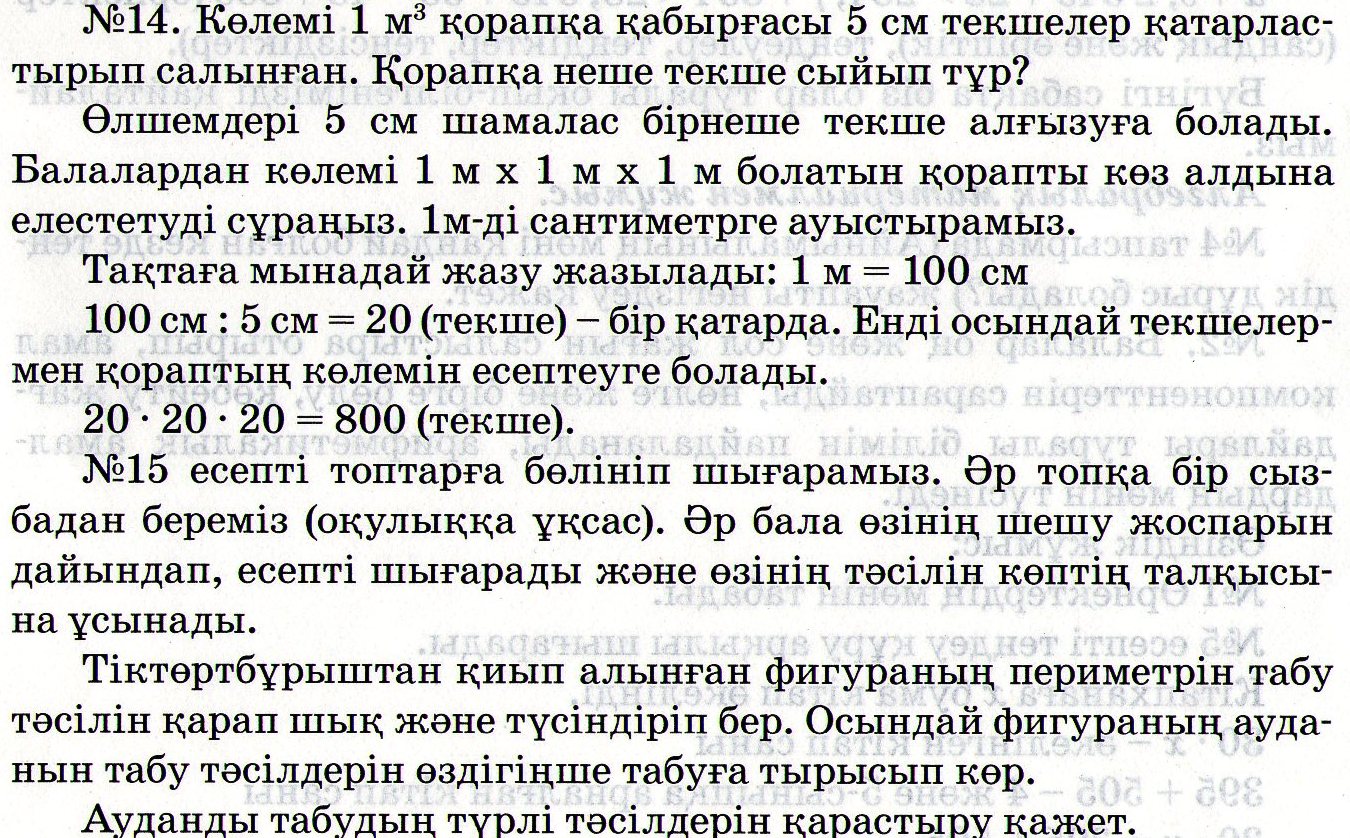 Енді, топтарға тапсырма
1 топ - 1оқу жылында 200 күн бар. Осы күндерде неше грамм қоқыс жинап алуға болады? Килограммен өрнекте.
2 топ - Бастауыш сыныптарында 120 оқушы бар. Сонда 1 оқушыға неше граммнан келеді?
3 топ - Бастауыш мектепте 7сынып бар. Әр сыныпқа неше граммнан келеді?
4 топ - Біздің мектебімізде 70 сынып бөлмесі бар. Сонда біздің мектептен қанша грамм қағаз шығады?
Топтар өз жұмыстарын қорғайды.Қосымша тапсырма.1-топ1432·2 және 2864:2 түрінде есептеу2-топТексеру№9  шамаларға берілген амалдарды орындау.№10  шамаларды салыстыруды оқушыларға өз бетінше жұмыс ретінде орындау, топпен тексеру.    №13 Өрнектерді жазу,  мәнін табу. (900100-694∙705)+154080:428=411190   (2306+39096:64) ∙35=406050Енді, топтарға тапсырма
1 топ - 1оқу жылында 200 күн бар. Осы күндерде неше грамм қоқыс жинап алуға болады? Килограммен өрнекте.
2 топ - Бастауыш сыныптарында 120 оқушы бар. Сонда 1 оқушыға неше граммнан келеді?
3 топ - Бастауыш мектепте 7сынып бар. Әр сыныпқа неше граммнан келеді?
4 топ - Біздің мектебімізде 70 сынып бөлмесі бар. Сонда біздің мектептен қанша грамм қағаз шығады?
Топтар өз жұмыстарын қорғайды.Қосымша тапсырма.1-топ1432·2 және 2864:2 түрінде есептеу2-топТексеру№9  шамаларға берілген амалдарды орындау.№10  шамаларды салыстыруды оқушыларға өз бетінше жұмыс ретінде орындау, топпен тексеру.    №13 Өрнектерді жазу,  мәнін табу. (900100-694∙705)+154080:428=411190   (2306+39096:64) ∙35=406050Енді, топтарға тапсырма
1 топ - 1оқу жылында 200 күн бар. Осы күндерде неше грамм қоқыс жинап алуға болады? Килограммен өрнекте.
2 топ - Бастауыш сыныптарында 120 оқушы бар. Сонда 1 оқушыға неше граммнан келеді?
3 топ - Бастауыш мектепте 7сынып бар. Әр сыныпқа неше граммнан келеді?
4 топ - Біздің мектебімізде 70 сынып бөлмесі бар. Сонда біздің мектептен қанша грамм қағаз шығады?
Топтар өз жұмыстарын қорғайды.Қосымша тапсырма.1-топ1432·2 және 2864:2 түрінде есептеу2-топТексеру№9  шамаларға берілген амалдарды орындау.№10  шамаларды салыстыруды оқушыларға өз бетінше жұмыс ретінде орындау, топпен тексеру.    №13 Өрнектерді жазу,  мәнін табу. (900100-694∙705)+154080:428=411190   (2306+39096:64) ∙35=406050Енді, топтарға тапсырма
1 топ - 1оқу жылында 200 күн бар. Осы күндерде неше грамм қоқыс жинап алуға болады? Килограммен өрнекте.
2 топ - Бастауыш сыныптарында 120 оқушы бар. Сонда 1 оқушыға неше граммнан келеді?
3 топ - Бастауыш мектепте 7сынып бар. Әр сыныпқа неше граммнан келеді?
4 топ - Біздің мектебімізде 70 сынып бөлмесі бар. Сонда біздің мектептен қанша грамм қағаз шығады?
Топтар өз жұмыстарын қорғайды.Қосымша тапсырма.1-топ1432·2 және 2864:2 түрінде есептеу2-топТексеруСергіту сәтіБала, бала, балапанҚане, қайсы, алақан.Саусақтарың әйбат,Былай-былай ойнат.Бала, бала, балапанҚане, қайсы, алақан.Саусақтарың әйбат,Былай-былай ойнат.Бала, бала, балапанҚане, қайсы, алақан.Саусақтарың әйбат,Былай-былай ойнат.Бала, бала, балапанҚане, қайсы, алақан.Саусақтарың әйбат,Былай-былай ойнат.Бала, бала, балапанҚане, қайсы, алақан.Саусақтарың әйбат,Былай-былай ойнат.Бала, бала, балапанҚане, қайсы, алақан.Саусақтарың әйбат,Былай-былай ойнат.Бала, бала, балапанҚане, қайсы, алақан.Саусақтарың әйбат,Былай-былай ойнат.Бала, бала, балапанҚане, қайсы, алақан.Саусақтарың әйбат,Былай-былай ойнат.Ой толғаныс1. Шебер күніне 6 бұйым дайындайды. Олар 4 күнде неше бұйым   дайындайды?               А)28             Ә)25              Б)24          В)202. Жарысқа  келген 35 оқушы 7 бөлмеге тең бөлініп орналасты. Әр бөлмеге неше ойыншы  орналасты?               А)4            Ә)3             Б)5           В)73. Теңдеуді шеш: Х *4=12                А)5           Ә)3              Б) 6         В)24. Дкенге әрқайсысында 9 кг-нан 5 жәшік апельсин және 15 килограмм киви  әкелді.Барлығы неше килограмм жеміс әкелінді?             А)45         Ә)75              Б)65           В)605. 18:5=? жауабын тап:             А)3 (3қ)            Ә)   3 (2қ)            Б)    3 (1қ)          В)3 (4қ)  6. Бір аптада шебер 7 ойыншық жасайды. 3 аптада неше жиһаз жасайды?           А)14            Ә)13             Б)15           В)217. 40 см сымның  төрттен  бір (1/4 )бөлігі қанша?               А)5         Ә)10            Б)15           В)308. 50 см жіптің  бестен бір (1/5) бөлігі қанша?                А)10         Ә)8             Б)5           В)99. Өрнектің мәнін тап:(25+11):9=?          А)1        Ә)5             Б)4           В)3610.Өрнектің мәнін тап:(39-3):5=?          А)6         Ә)7            Б)5           В)811.Ұзындығы 5 см,4 см,4см,5см төртбұрыштың периметрін тап.             А)14 см      Ә)15 см            Б)18см          В)20см12.Балалар түске дейін фотоға 22 сурет, түстен кейін 12 сурет және 5 сурет түсірді . Барлығы неше сурет түсірді?          А)49         Ә)50             Б)52           В)401. Шебер күніне 6 бұйым дайындайды. Олар 4 күнде неше бұйым   дайындайды?               А)28             Ә)25              Б)24          В)202. Жарысқа  келген 35 оқушы 7 бөлмеге тең бөлініп орналасты. Әр бөлмеге неше ойыншы  орналасты?               А)4            Ә)3             Б)5           В)73. Теңдеуді шеш: Х *4=12                А)5           Ә)3              Б) 6         В)24. Дкенге әрқайсысында 9 кг-нан 5 жәшік апельсин және 15 килограмм киви  әкелді.Барлығы неше килограмм жеміс әкелінді?             А)45         Ә)75              Б)65           В)605. 18:5=? жауабын тап:             А)3 (3қ)            Ә)   3 (2қ)            Б)    3 (1қ)          В)3 (4қ)  6. Бір аптада шебер 7 ойыншық жасайды. 3 аптада неше жиһаз жасайды?           А)14            Ә)13             Б)15           В)217. 40 см сымның  төрттен  бір (1/4 )бөлігі қанша?               А)5         Ә)10            Б)15           В)308. 50 см жіптің  бестен бір (1/5) бөлігі қанша?                А)10         Ә)8             Б)5           В)99. Өрнектің мәнін тап:(25+11):9=?          А)1        Ә)5             Б)4           В)3610.Өрнектің мәнін тап:(39-3):5=?          А)6         Ә)7            Б)5           В)811.Ұзындығы 5 см,4 см,4см,5см төртбұрыштың периметрін тап.             А)14 см      Ә)15 см            Б)18см          В)20см12.Балалар түске дейін фотоға 22 сурет, түстен кейін 12 сурет және 5 сурет түсірді . Барлығы неше сурет түсірді?          А)49         Ә)50             Б)52           В)401. Шебер күніне 6 бұйым дайындайды. Олар 4 күнде неше бұйым   дайындайды?               А)28             Ә)25              Б)24          В)202. Жарысқа  келген 35 оқушы 7 бөлмеге тең бөлініп орналасты. Әр бөлмеге неше ойыншы  орналасты?               А)4            Ә)3             Б)5           В)73. Теңдеуді шеш: Х *4=12                А)5           Ә)3              Б) 6         В)24. Дкенге әрқайсысында 9 кг-нан 5 жәшік апельсин және 15 килограмм киви  әкелді.Барлығы неше килограмм жеміс әкелінді?             А)45         Ә)75              Б)65           В)605. 18:5=? жауабын тап:             А)3 (3қ)            Ә)   3 (2қ)            Б)    3 (1қ)          В)3 (4қ)  6. Бір аптада шебер 7 ойыншық жасайды. 3 аптада неше жиһаз жасайды?           А)14            Ә)13             Б)15           В)217. 40 см сымның  төрттен  бір (1/4 )бөлігі қанша?               А)5         Ә)10            Б)15           В)308. 50 см жіптің  бестен бір (1/5) бөлігі қанша?                А)10         Ә)8             Б)5           В)99. Өрнектің мәнін тап:(25+11):9=?          А)1        Ә)5             Б)4           В)3610.Өрнектің мәнін тап:(39-3):5=?          А)6         Ә)7            Б)5           В)811.Ұзындығы 5 см,4 см,4см,5см төртбұрыштың периметрін тап.             А)14 см      Ә)15 см            Б)18см          В)20см12.Балалар түске дейін фотоға 22 сурет, түстен кейін 12 сурет және 5 сурет түсірді . Барлығы неше сурет түсірді?          А)49         Ә)50             Б)52           В)401. Шебер күніне 6 бұйым дайындайды. Олар 4 күнде неше бұйым   дайындайды?               А)28             Ә)25              Б)24          В)202. Жарысқа  келген 35 оқушы 7 бөлмеге тең бөлініп орналасты. Әр бөлмеге неше ойыншы  орналасты?               А)4            Ә)3             Б)5           В)73. Теңдеуді шеш: Х *4=12                А)5           Ә)3              Б) 6         В)24. Дкенге әрқайсысында 9 кг-нан 5 жәшік апельсин және 15 килограмм киви  әкелді.Барлығы неше килограмм жеміс әкелінді?             А)45         Ә)75              Б)65           В)605. 18:5=? жауабын тап:             А)3 (3қ)            Ә)   3 (2қ)            Б)    3 (1қ)          В)3 (4қ)  6. Бір аптада шебер 7 ойыншық жасайды. 3 аптада неше жиһаз жасайды?           А)14            Ә)13             Б)15           В)217. 40 см сымның  төрттен  бір (1/4 )бөлігі қанша?               А)5         Ә)10            Б)15           В)308. 50 см жіптің  бестен бір (1/5) бөлігі қанша?                А)10         Ә)8             Б)5           В)99. Өрнектің мәнін тап:(25+11):9=?          А)1        Ә)5             Б)4           В)3610.Өрнектің мәнін тап:(39-3):5=?          А)6         Ә)7            Б)5           В)811.Ұзындығы 5 см,4 см,4см,5см төртбұрыштың периметрін тап.             А)14 см      Ә)15 см            Б)18см          В)20см12.Балалар түске дейін фотоға 22 сурет, түстен кейін 12 сурет және 5 сурет түсірді . Барлығы неше сурет түсірді?          А)49         Ә)50             Б)52           В)40Сабақты бекіту1. Шебер күніне 6 бұйым дайындайды. Олар 4 күнде неше бұйым   дайындайды?               А)28             Ә)25              Б)24          В)202. Жарысқа  келген 35 оқушы 7 бөлмеге тең бөлініп орналасты. Әр бөлмеге неше ойыншы  орналасты?               А)4            Ә)3             Б)5           В)73. Теңдеуді шеш: Х *4=12                А)5           Ә)3              Б) 6         В)24. Дкенге әрқайсысында 9 кг-нан 5 жәшік апельсин және 15 килограмм киви  әкелді.Барлығы неше килограмм жеміс әкелінді?             А)45         Ә)75              Б)65           В)605. 18:5=? жауабын тап:             А)3 (3қ)            Ә)   3 (2қ)            Б)    3 (1қ)          В)3 (4қ)  6. Бір аптада шебер 7 ойыншық жасайды. 3 аптада неше жиһаз жасайды?           А)14            Ә)13             Б)15           В)217. 40 см сымның  төрттен  бір (1/4 )бөлігі қанша?               А)5         Ә)10            Б)15           В)308. 50 см жіптің  бестен бір (1/5) бөлігі қанша?                А)10         Ә)8             Б)5           В)99. Өрнектің мәнін тап:(25+11):9=?          А)1        Ә)5             Б)4           В)3610.Өрнектің мәнін тап:(39-3):5=?          А)6         Ә)7            Б)5           В)811.Ұзындығы 5 см,4 см,4см,5см төртбұрыштың периметрін тап.             А)14 см      Ә)15 см            Б)18см          В)20см12.Балалар түске дейін фотоға 22 сурет, түстен кейін 12 сурет және 5 сурет түсірді . Барлығы неше сурет түсірді?          А)49         Ә)50             Б)52           В)401. Шебер күніне 6 бұйым дайындайды. Олар 4 күнде неше бұйым   дайындайды?               А)28             Ә)25              Б)24          В)202. Жарысқа  келген 35 оқушы 7 бөлмеге тең бөлініп орналасты. Әр бөлмеге неше ойыншы  орналасты?               А)4            Ә)3             Б)5           В)73. Теңдеуді шеш: Х *4=12                А)5           Ә)3              Б) 6         В)24. Дкенге әрқайсысында 9 кг-нан 5 жәшік апельсин және 15 килограмм киви  әкелді.Барлығы неше килограмм жеміс әкелінді?             А)45         Ә)75              Б)65           В)605. 18:5=? жауабын тап:             А)3 (3қ)            Ә)   3 (2қ)            Б)    3 (1қ)          В)3 (4қ)  6. Бір аптада шебер 7 ойыншық жасайды. 3 аптада неше жиһаз жасайды?           А)14            Ә)13             Б)15           В)217. 40 см сымның  төрттен  бір (1/4 )бөлігі қанша?               А)5         Ә)10            Б)15           В)308. 50 см жіптің  бестен бір (1/5) бөлігі қанша?                А)10         Ә)8             Б)5           В)99. Өрнектің мәнін тап:(25+11):9=?          А)1        Ә)5             Б)4           В)3610.Өрнектің мәнін тап:(39-3):5=?          А)6         Ә)7            Б)5           В)811.Ұзындығы 5 см,4 см,4см,5см төртбұрыштың периметрін тап.             А)14 см      Ә)15 см            Б)18см          В)20см12.Балалар түске дейін фотоға 22 сурет, түстен кейін 12 сурет және 5 сурет түсірді . Барлығы неше сурет түсірді?          А)49         Ә)50             Б)52           В)401. Шебер күніне 6 бұйым дайындайды. Олар 4 күнде неше бұйым   дайындайды?               А)28             Ә)25              Б)24          В)202. Жарысқа  келген 35 оқушы 7 бөлмеге тең бөлініп орналасты. Әр бөлмеге неше ойыншы  орналасты?               А)4            Ә)3             Б)5           В)73. Теңдеуді шеш: Х *4=12                А)5           Ә)3              Б) 6         В)24. Дкенге әрқайсысында 9 кг-нан 5 жәшік апельсин және 15 килограмм киви  әкелді.Барлығы неше килограмм жеміс әкелінді?             А)45         Ә)75              Б)65           В)605. 18:5=? жауабын тап:             А)3 (3қ)            Ә)   3 (2қ)            Б)    3 (1қ)          В)3 (4қ)  6. Бір аптада шебер 7 ойыншық жасайды. 3 аптада неше жиһаз жасайды?           А)14            Ә)13             Б)15           В)217. 40 см сымның  төрттен  бір (1/4 )бөлігі қанша?               А)5         Ә)10            Б)15           В)308. 50 см жіптің  бестен бір (1/5) бөлігі қанша?                А)10         Ә)8             Б)5           В)99. Өрнектің мәнін тап:(25+11):9=?          А)1        Ә)5             Б)4           В)3610.Өрнектің мәнін тап:(39-3):5=?          А)6         Ә)7            Б)5           В)811.Ұзындығы 5 см,4 см,4см,5см төртбұрыштың периметрін тап.             А)14 см      Ә)15 см            Б)18см          В)20см12.Балалар түске дейін фотоға 22 сурет, түстен кейін 12 сурет және 5 сурет түсірді . Барлығы неше сурет түсірді?          А)49         Ә)50             Б)52           В)401. Шебер күніне 6 бұйым дайындайды. Олар 4 күнде неше бұйым   дайындайды?               А)28             Ә)25              Б)24          В)202. Жарысқа  келген 35 оқушы 7 бөлмеге тең бөлініп орналасты. Әр бөлмеге неше ойыншы  орналасты?               А)4            Ә)3             Б)5           В)73. Теңдеуді шеш: Х *4=12                А)5           Ә)3              Б) 6         В)24. Дкенге әрқайсысында 9 кг-нан 5 жәшік апельсин және 15 килограмм киви  әкелді.Барлығы неше килограмм жеміс әкелінді?             А)45         Ә)75              Б)65           В)605. 18:5=? жауабын тап:             А)3 (3қ)            Ә)   3 (2қ)            Б)    3 (1қ)          В)3 (4қ)  6. Бір аптада шебер 7 ойыншық жасайды. 3 аптада неше жиһаз жасайды?           А)14            Ә)13             Б)15           В)217. 40 см сымның  төрттен  бір (1/4 )бөлігі қанша?               А)5         Ә)10            Б)15           В)308. 50 см жіптің  бестен бір (1/5) бөлігі қанша?                А)10         Ә)8             Б)5           В)99. Өрнектің мәнін тап:(25+11):9=?          А)1        Ә)5             Б)4           В)3610.Өрнектің мәнін тап:(39-3):5=?          А)6         Ә)7            Б)5           В)811.Ұзындығы 5 см,4 см,4см,5см төртбұрыштың периметрін тап.             А)14 см      Ә)15 см            Б)18см          В)20см12.Балалар түске дейін фотоға 22 сурет, түстен кейін 12 сурет және 5 сурет түсірді . Барлығы неше сурет түсірді?          А)49         Ә)50             Б)52           В)40Үй тапсырмасы№ 11,12.  77 бет.   № 11,12.  77 бет.   Оқушылар күнделіктеріне жазадыОқушылар күнделіктеріне жазады БағалауБүгінгі сабақ ұнады ма?
Өз көңіл күйлерін стикерге жазу.Бүгінгі сабақ ұнады ма?
Өз көңіл күйлерін стикерге жазу.Бағалау парақшасын толтырадыБағалау парақшасын толтырадыКері байланысБүгінгі сабақ ұнады ма?
Өз көңіл күйлерін стикерге жазу.Бүгінгі сабақ ұнады ма?
Өз көңіл күйлерін стикерге жазу.Бағалау парақшасын толтырадыБағалау парақшасын толтырадыМатематикаУақыты:Кабинет:Кабинет:Мұғалім:Сабақтың тақырыбыАлгебралық материалдарАлгебралық материалдарАлгебралық материалдарАлгебралық материалдарСілтемеМатематика   оқулығының әдістемесі,ғаламторМатематика   оқулығының әдістемесі,ғаламторМатематика   оқулығының әдістемесі,ғаламторМатематика   оқулығының әдістемесі,ғаламторСабақтың жабдығыМақсаты: оқушыларға теңдеулерді шешу, теңдіктер мен теңсіздіктер құру қабілеті мен  дағдысын, білімін жинақтау, білімін жүйелеу; есеп шығару, есептеу дағдысын қалыптастыру; салыстырып, талдай білуге баулуӘдісі: түсіндіру, талдау, сұрақ – жауап, іздену. Мақсаты: оқушыларға теңдеулерді шешу, теңдіктер мен теңсіздіктер құру қабілеті мен  дағдысын, білімін жинақтау, білімін жүйелеу; есеп шығару, есептеу дағдысын қалыптастыру; салыстырып, талдай білуге баулуӘдісі: түсіндіру, талдау, сұрақ – жауап, іздену. Мақсаты: оқушыларға теңдеулерді шешу, теңдіктер мен теңсіздіктер құру қабілеті мен  дағдысын, білімін жинақтау, білімін жүйелеу; есеп шығару, есептеу дағдысын қалыптастыру; салыстырып, талдай білуге баулуӘдісі: түсіндіру, талдау, сұрақ – жауап, іздену. Мақсаты: оқушыларға теңдеулерді шешу, теңдіктер мен теңсіздіктер құру қабілеті мен  дағдысын, білімін жинақтау, білімін жүйелеу; есеп шығару, есептеу дағдысын қалыптастыру; салыстырып, талдай білуге баулуӘдісі: түсіндіру, талдау, сұрақ – жауап, іздену. Жалпы мақсаттарОқыту  нәтижесіМақсаты: оқушыларға теңдеулерді шешу, теңдіктер мен теңсіздіктер құру қабілеті мен  дағдысын, білімін жинақтау, білімін жүйелеу; есеп шығару, есептеу дағдысын қалыптастыру; салыстырып, талдай білуге баулуӘдісі: түсіндіру, талдау, сұрақ – жауап, іздену. Мақсаты: оқушыларға теңдеулерді шешу, теңдіктер мен теңсіздіктер құру қабілеті мен  дағдысын, білімін жинақтау, білімін жүйелеу; есеп шығару, есептеу дағдысын қалыптастыру; салыстырып, талдай білуге баулуӘдісі: түсіндіру, талдау, сұрақ – жауап, іздену. Мақсаты: оқушыларға теңдеулерді шешу, теңдіктер мен теңсіздіктер құру қабілеті мен  дағдысын, білімін жинақтау, білімін жүйелеу; есеп шығару, есептеу дағдысын қалыптастыру; салыстырып, талдай білуге баулуӘдісі: түсіндіру, талдау, сұрақ – жауап, іздену. Мақсаты: оқушыларға теңдеулерді шешу, теңдіктер мен теңсіздіктер құру қабілеті мен  дағдысын, білімін жинақтау, білімін жүйелеу; есеп шығару, есептеу дағдысын қалыптастыру; салыстырып, талдай білуге баулуӘдісі: түсіндіру, талдау, сұрақ – жауап, іздену. Жалпы мақсаттарОқыту  нәтижесіМұғалімнің әрекетіМұғалімнің әрекетіОқушының әрекетіОқушының әрекетіБағалау парақшасымен таныстыруБағалау парақшасымен таныстыруБағалау парақшасымен таныстыруБағалау парақшасымен таныстыруБағалау парақшасымен таныстыруТопқа бөлуОқушыларға кесілген суреттер  үлестіріледі. Оқушыларға кесілген суреттер  үлестіріледі. Қолдарына алған қиындыларды құрастырып,сол бойынша топқа  бөлінеді. Суреттерді тақтаға іледі.Қолдарына алған қиындыларды құрастырып,сол бойынша топқа  бөлінеді. Суреттерді тақтаға іледі.Ынтымақтастық атмосферасыОқушылар шеңбер жасап тұрады. Мұғалім келесі оқушыға үлкен жүректі ұсынып тұрып,бүгінгі күніне сәттілік тілейді. Оқушылар шеңбер жасап тұрады. Мұғалім келесі оқушыға үлкен жүректі ұсынып тұрып,бүгінгі күніне сәттілік тілейді. Оқушылар бір-біріне жақсы тілек тілеп, сыныпта жақсы ахуал қалыптастырады.Оқушылар бір-біріне жақсы тілек тілеп, сыныпта жақсы ахуал қалыптастырады.Үй тапсырмасын пысықтауКөбейту кестесін сұрауКөбейту кестесін сұрауОқушылар ауызша орындайдыОқушылар ауызша орындайдыЖаңа сабақАуызша орындалатын жаттығу: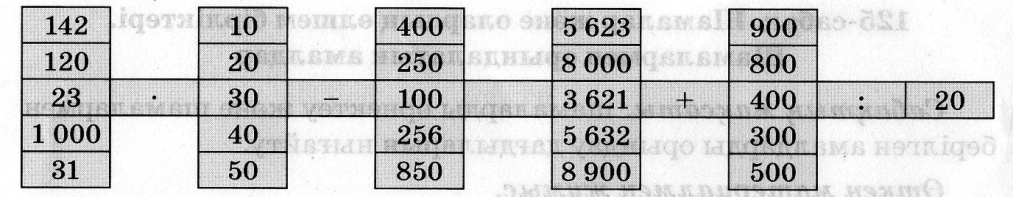  ІҮ. Жаңа материалды түсіндіру:  Оқулықпен жұмыс. № 1.    Өрнектердің мәнін табу. Әріпті өрнек деп нені айтамыз? Әріптің орнына не қоямыз?№2 Балалар оң және сол жағын  салыстыра отырып,  амал компоненттерін сараптайды, нөлге және бірге бөлу, көбейту жағдайлары туралы білімін пайдаланады. Арифметикалық амалдардың  мәнін түсінеді.  №3,4  өзіндік жұмыс.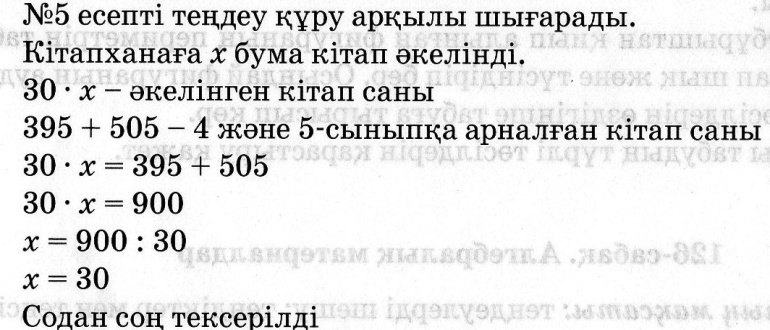 №6,7 тапсырмаларды өзіндік жұмыс ретінде орындау.Жаңа сабақАуызша орындалатын жаттығу: ІҮ. Жаңа материалды түсіндіру:  Оқулықпен жұмыс. № 1.    Өрнектердің мәнін табу. Әріпті өрнек деп нені айтамыз? Әріптің орнына не қоямыз?№2 Балалар оң және сол жағын  салыстыра отырып,  амал компоненттерін сараптайды, нөлге және бірге бөлу, көбейту жағдайлары туралы білімін пайдаланады. Арифметикалық амалдардың  мәнін түсінеді.  №3,4  өзіндік жұмыс.№6,7 тапсырмаларды өзіндік жұмыс ретінде орындау.Жаңа сабақАуызша орындалатын жаттығу: ІҮ. Жаңа материалды түсіндіру:  Оқулықпен жұмыс. № 1.    Өрнектердің мәнін табу. Әріпті өрнек деп нені айтамыз? Әріптің орнына не қоямыз?№2 Балалар оң және сол жағын  салыстыра отырып,  амал компоненттерін сараптайды, нөлге және бірге бөлу, көбейту жағдайлары туралы білімін пайдаланады. Арифметикалық амалдардың  мәнін түсінеді.  №3,4  өзіндік жұмыс.№6,7 тапсырмаларды өзіндік жұмыс ретінде орындау.Жаңа сабақАуызша орындалатын жаттығу: ІҮ. Жаңа материалды түсіндіру:  Оқулықпен жұмыс. № 1.    Өрнектердің мәнін табу. Әріпті өрнек деп нені айтамыз? Әріптің орнына не қоямыз?№2 Балалар оң және сол жағын  салыстыра отырып,  амал компоненттерін сараптайды, нөлге және бірге бөлу, көбейту жағдайлары туралы білімін пайдаланады. Арифметикалық амалдардың  мәнін түсінеді.  №3,4  өзіндік жұмыс.№6,7 тапсырмаларды өзіндік жұмыс ретінде орындау.Жаңа сабақАуызша орындалатын жаттығу: ІҮ. Жаңа материалды түсіндіру:  Оқулықпен жұмыс. № 1.    Өрнектердің мәнін табу. Әріпті өрнек деп нені айтамыз? Әріптің орнына не қоямыз?№2 Балалар оң және сол жағын  салыстыра отырып,  амал компоненттерін сараптайды, нөлге және бірге бөлу, көбейту жағдайлары туралы білімін пайдаланады. Арифметикалық амалдардың  мәнін түсінеді.  №3,4  өзіндік жұмыс.№6,7 тапсырмаларды өзіндік жұмыс ретінде орындау.Сергіту сәтіТәулiк бойы тынбайтын,Болайықшы ақ жаңбыр (Ақырын жауған  жауын тырсылын жасайды)Астан-кестен жауатынӨткiншi ендi бiз жаңбыр (Тез-тез жауған жаңбыр тырсылын келтiредi)Тәулiк бойы тынбайтын,Болайықшы ақ жаңбыр (Ақырын жауған  жауын тырсылын жасайды)Астан-кестен жауатынӨткiншi ендi бiз жаңбыр (Тез-тез жауған жаңбыр тырсылын келтiредi)Тәулiк бойы тынбайтын,Болайықшы ақ жаңбыр (Ақырын жауған  жауын тырсылын жасайды)Астан-кестен жауатынӨткiншi ендi бiз жаңбыр (Тез-тез жауған жаңбыр тырсылын келтiредi)Тәулiк бойы тынбайтын,Болайықшы ақ жаңбыр (Ақырын жауған  жауын тырсылын жасайды)Астан-кестен жауатынӨткiншi ендi бiз жаңбыр (Тез-тез жауған жаңбыр тырсылын келтiредi)Ой толғаныс1-нұсқа1.5 жүздік 6 ондық 3 бірліктен құралатын санды белгіле.А.563      В.635С.536      Д.3652.739 санын разрядтық  қосынды түрінде жаз және дұрыс жауабын көрсет. А.739= 730+9                  В.739=709+30С. 739= 700+ 30+9          Д. 739= 700+ 393.Бақшадан  қызанақ және  сәбіз жинап алды. Барлық жиналған көкөніс қанша?А.40кг              В.60 кгС.20кг              Д.30кг4. 36 центнерге қайсысы тең ?А.6ц 3кг           В.6т3цС.3ц 6кг          Д.3т 6ц5.Салыстыр,  ≤ белгісін қайсысына қоюға болады?А.396 см * 39м6см               В.329см*3м3дм9смС.586см*4м8дм6см             Д.2м5дм7см*25дм6см6.Мәні 300-ге тең болатын өрнекті белгіле.А.900-300+100-500+100                        В.1000-500+200-400+100С.600+300-400+100+100                       Д.200+100+700-500-1007.Мәні 364- ке тең болатын бағанды белгіле.А.628+279.                        В.800-126С.353+291                         Д.704-3408.Салыстыр, = белгісі қойылатын өрнекті көрсет.А.2тәул 2сағ * 50сағ                    В.1сағ20мин*65минС.4мин20с*70с                             Д.1тәул 4сағ*30сағ9.Көбейтумен алмастыруға болатын амалды тап.А.5+3+3+4+7+1                      В.3+3+3+3+3+3С.9-3+3-9+8-3                          Д.7+1+2-3-4-410.4*4+3 өрнегі түрінде жазуға болатын амал.А.4+3+3+4+4                              В.3+4+4+4+1С.4+4+4+3+4+4                          Д. 4+4+4+3+4                          11.х-тің мәні 714-ке тең болтын теңдеуді тап.А.х+457=660                          В.х+200=810С.х- 425=289                          Д. 900-х=187                          12.Бір орамда  жіп,екіншісінде біріншіге қарағанда  аз жіп оралған.Екі орамада барлығы неше м жіп оралған?А.64-20                                 В.64-(64-20)С.64+20+64                          Д. (64-20)+64  13.Екі нанды 6 теңгеге сатып алатын болсақ, бір нанның бағасын тап.                         А.6*2=12 тг                                В.6:2=3тгС.6+2=8тг                                  Д. 6-2=4 тг  14.12кг алманы қапшыққа 3кг-нан салды.Сонда барлығы неше қапшыққа алма салынды?А.12-3=9                                      В.4*3=12С.12 :3=4тг                                  Д. 12+3=15  1-нұсқа1.5 жүздік 6 ондық 3 бірліктен құралатын санды белгіле.А.563      В.635С.536      Д.3652.739 санын разрядтық  қосынды түрінде жаз және дұрыс жауабын көрсет. А.739= 730+9                  В.739=709+30С. 739= 700+ 30+9          Д. 739= 700+ 393.Бақшадан  қызанақ және  сәбіз жинап алды. Барлық жиналған көкөніс қанша?А.40кг              В.60 кгС.20кг              Д.30кг4. 36 центнерге қайсысы тең ?А.6ц 3кг           В.6т3цС.3ц 6кг          Д.3т 6ц5.Салыстыр,  ≤ белгісін қайсысына қоюға болады?А.396 см * 39м6см               В.329см*3м3дм9смС.586см*4м8дм6см             Д.2м5дм7см*25дм6см6.Мәні 300-ге тең болатын өрнекті белгіле.А.900-300+100-500+100                        В.1000-500+200-400+100С.600+300-400+100+100                       Д.200+100+700-500-1007.Мәні 364- ке тең болатын бағанды белгіле.А.628+279.                        В.800-126С.353+291                         Д.704-3408.Салыстыр, = белгісі қойылатын өрнекті көрсет.А.2тәул 2сағ * 50сағ                    В.1сағ20мин*65минС.4мин20с*70с                             Д.1тәул 4сағ*30сағ9.Көбейтумен алмастыруға болатын амалды тап.А.5+3+3+4+7+1                      В.3+3+3+3+3+3С.9-3+3-9+8-3                          Д.7+1+2-3-4-410.4*4+3 өрнегі түрінде жазуға болатын амал.А.4+3+3+4+4                              В.3+4+4+4+1С.4+4+4+3+4+4                          Д. 4+4+4+3+4                          11.х-тің мәні 714-ке тең болтын теңдеуді тап.А.х+457=660                          В.х+200=810С.х- 425=289                          Д. 900-х=187                          12.Бір орамда  жіп,екіншісінде біріншіге қарағанда  аз жіп оралған.Екі орамада барлығы неше м жіп оралған?А.64-20                                 В.64-(64-20)С.64+20+64                          Д. (64-20)+64  13.Екі нанды 6 теңгеге сатып алатын болсақ, бір нанның бағасын тап.                         А.6*2=12 тг                                В.6:2=3тгС.6+2=8тг                                  Д. 6-2=4 тг  14.12кг алманы қапшыққа 3кг-нан салды.Сонда барлығы неше қапшыққа алма салынды?А.12-3=9                                      В.4*3=12С.12 :3=4тг                                  Д. 12+3=15  1-нұсқа1.5 жүздік 6 ондық 3 бірліктен құралатын санды белгіле.А.563      В.635С.536      Д.3652.739 санын разрядтық  қосынды түрінде жаз және дұрыс жауабын көрсет. А.739= 730+9                  В.739=709+30С. 739= 700+ 30+9          Д. 739= 700+ 393.Бақшадан  қызанақ және  сәбіз жинап алды. Барлық жиналған көкөніс қанша?А.40кг              В.60 кгС.20кг              Д.30кг4. 36 центнерге қайсысы тең ?А.6ц 3кг           В.6т3цС.3ц 6кг          Д.3т 6ц5.Салыстыр,  ≤ белгісін қайсысына қоюға болады?А.396 см * 39м6см               В.329см*3м3дм9смС.586см*4м8дм6см             Д.2м5дм7см*25дм6см6.Мәні 300-ге тең болатын өрнекті белгіле.А.900-300+100-500+100                        В.1000-500+200-400+100С.600+300-400+100+100                       Д.200+100+700-500-1007.Мәні 364- ке тең болатын бағанды белгіле.А.628+279.                        В.800-126С.353+291                         Д.704-3408.Салыстыр, = белгісі қойылатын өрнекті көрсет.А.2тәул 2сағ * 50сағ                    В.1сағ20мин*65минС.4мин20с*70с                             Д.1тәул 4сағ*30сағ9.Көбейтумен алмастыруға болатын амалды тап.А.5+3+3+4+7+1                      В.3+3+3+3+3+3С.9-3+3-9+8-3                          Д.7+1+2-3-4-410.4*4+3 өрнегі түрінде жазуға болатын амал.А.4+3+3+4+4                              В.3+4+4+4+1С.4+4+4+3+4+4                          Д. 4+4+4+3+4                          11.х-тің мәні 714-ке тең болтын теңдеуді тап.А.х+457=660                          В.х+200=810С.х- 425=289                          Д. 900-х=187                          12.Бір орамда  жіп,екіншісінде біріншіге қарағанда  аз жіп оралған.Екі орамада барлығы неше м жіп оралған?А.64-20                                 В.64-(64-20)С.64+20+64                          Д. (64-20)+64  13.Екі нанды 6 теңгеге сатып алатын болсақ, бір нанның бағасын тап.                         А.6*2=12 тг                                В.6:2=3тгС.6+2=8тг                                  Д. 6-2=4 тг  14.12кг алманы қапшыққа 3кг-нан салды.Сонда барлығы неше қапшыққа алма салынды?А.12-3=9                                      В.4*3=12С.12 :3=4тг                                  Д. 12+3=15  1-нұсқа1.5 жүздік 6 ондық 3 бірліктен құралатын санды белгіле.А.563      В.635С.536      Д.3652.739 санын разрядтық  қосынды түрінде жаз және дұрыс жауабын көрсет. А.739= 730+9                  В.739=709+30С. 739= 700+ 30+9          Д. 739= 700+ 393.Бақшадан  қызанақ және  сәбіз жинап алды. Барлық жиналған көкөніс қанша?А.40кг              В.60 кгС.20кг              Д.30кг4. 36 центнерге қайсысы тең ?А.6ц 3кг           В.6т3цС.3ц 6кг          Д.3т 6ц5.Салыстыр,  ≤ белгісін қайсысына қоюға болады?А.396 см * 39м6см               В.329см*3м3дм9смС.586см*4м8дм6см             Д.2м5дм7см*25дм6см6.Мәні 300-ге тең болатын өрнекті белгіле.А.900-300+100-500+100                        В.1000-500+200-400+100С.600+300-400+100+100                       Д.200+100+700-500-1007.Мәні 364- ке тең болатын бағанды белгіле.А.628+279.                        В.800-126С.353+291                         Д.704-3408.Салыстыр, = белгісі қойылатын өрнекті көрсет.А.2тәул 2сағ * 50сағ                    В.1сағ20мин*65минС.4мин20с*70с                             Д.1тәул 4сағ*30сағ9.Көбейтумен алмастыруға болатын амалды тап.А.5+3+3+4+7+1                      В.3+3+3+3+3+3С.9-3+3-9+8-3                          Д.7+1+2-3-4-410.4*4+3 өрнегі түрінде жазуға болатын амал.А.4+3+3+4+4                              В.3+4+4+4+1С.4+4+4+3+4+4                          Д. 4+4+4+3+4                          11.х-тің мәні 714-ке тең болтын теңдеуді тап.А.х+457=660                          В.х+200=810С.х- 425=289                          Д. 900-х=187                          12.Бір орамда  жіп,екіншісінде біріншіге қарағанда  аз жіп оралған.Екі орамада барлығы неше м жіп оралған?А.64-20                                 В.64-(64-20)С.64+20+64                          Д. (64-20)+64  13.Екі нанды 6 теңгеге сатып алатын болсақ, бір нанның бағасын тап.                         А.6*2=12 тг                                В.6:2=3тгС.6+2=8тг                                  Д. 6-2=4 тг  14.12кг алманы қапшыққа 3кг-нан салды.Сонда барлығы неше қапшыққа алма салынды?А.12-3=9                                      В.4*3=12С.12 :3=4тг                                  Д. 12+3=15  Сабақты бекіту1-нұсқа1.5 жүздік 6 ондық 3 бірліктен құралатын санды белгіле.А.563      В.635С.536      Д.3652.739 санын разрядтық  қосынды түрінде жаз және дұрыс жауабын көрсет. А.739= 730+9                  В.739=709+30С. 739= 700+ 30+9          Д. 739= 700+ 393.Бақшадан  қызанақ және  сәбіз жинап алды. Барлық жиналған көкөніс қанша?А.40кг              В.60 кгС.20кг              Д.30кг4. 36 центнерге қайсысы тең ?А.6ц 3кг           В.6т3цС.3ц 6кг          Д.3т 6ц5.Салыстыр,  ≤ белгісін қайсысына қоюға болады?А.396 см * 39м6см               В.329см*3м3дм9смС.586см*4м8дм6см             Д.2м5дм7см*25дм6см6.Мәні 300-ге тең болатын өрнекті белгіле.А.900-300+100-500+100                        В.1000-500+200-400+100С.600+300-400+100+100                       Д.200+100+700-500-1007.Мәні 364- ке тең болатын бағанды белгіле.А.628+279.                        В.800-126С.353+291                         Д.704-3408.Салыстыр, = белгісі қойылатын өрнекті көрсет.А.2тәул 2сағ * 50сағ                    В.1сағ20мин*65минС.4мин20с*70с                             Д.1тәул 4сағ*30сағ9.Көбейтумен алмастыруға болатын амалды тап.А.5+3+3+4+7+1                      В.3+3+3+3+3+3С.9-3+3-9+8-3                          Д.7+1+2-3-4-410.4*4+3 өрнегі түрінде жазуға болатын амал.А.4+3+3+4+4                              В.3+4+4+4+1С.4+4+4+3+4+4                          Д. 4+4+4+3+4                          11.х-тің мәні 714-ке тең болтын теңдеуді тап.А.х+457=660                          В.х+200=810С.х- 425=289                          Д. 900-х=187                          12.Бір орамда  жіп,екіншісінде біріншіге қарағанда  аз жіп оралған.Екі орамада барлығы неше м жіп оралған?А.64-20                                 В.64-(64-20)С.64+20+64                          Д. (64-20)+64  13.Екі нанды 6 теңгеге сатып алатын болсақ, бір нанның бағасын тап.                         А.6*2=12 тг                                В.6:2=3тгС.6+2=8тг                                  Д. 6-2=4 тг  14.12кг алманы қапшыққа 3кг-нан салды.Сонда барлығы неше қапшыққа алма салынды?А.12-3=9                                      В.4*3=12С.12 :3=4тг                                  Д. 12+3=15  1-нұсқа1.5 жүздік 6 ондық 3 бірліктен құралатын санды белгіле.А.563      В.635С.536      Д.3652.739 санын разрядтық  қосынды түрінде жаз және дұрыс жауабын көрсет. А.739= 730+9                  В.739=709+30С. 739= 700+ 30+9          Д. 739= 700+ 393.Бақшадан  қызанақ және  сәбіз жинап алды. Барлық жиналған көкөніс қанша?А.40кг              В.60 кгС.20кг              Д.30кг4. 36 центнерге қайсысы тең ?А.6ц 3кг           В.6т3цС.3ц 6кг          Д.3т 6ц5.Салыстыр,  ≤ белгісін қайсысына қоюға болады?А.396 см * 39м6см               В.329см*3м3дм9смС.586см*4м8дм6см             Д.2м5дм7см*25дм6см6.Мәні 300-ге тең болатын өрнекті белгіле.А.900-300+100-500+100                        В.1000-500+200-400+100С.600+300-400+100+100                       Д.200+100+700-500-1007.Мәні 364- ке тең болатын бағанды белгіле.А.628+279.                        В.800-126С.353+291                         Д.704-3408.Салыстыр, = белгісі қойылатын өрнекті көрсет.А.2тәул 2сағ * 50сағ                    В.1сағ20мин*65минС.4мин20с*70с                             Д.1тәул 4сағ*30сағ9.Көбейтумен алмастыруға болатын амалды тап.А.5+3+3+4+7+1                      В.3+3+3+3+3+3С.9-3+3-9+8-3                          Д.7+1+2-3-4-410.4*4+3 өрнегі түрінде жазуға болатын амал.А.4+3+3+4+4                              В.3+4+4+4+1С.4+4+4+3+4+4                          Д. 4+4+4+3+4                          11.х-тің мәні 714-ке тең болтын теңдеуді тап.А.х+457=660                          В.х+200=810С.х- 425=289                          Д. 900-х=187                          12.Бір орамда  жіп,екіншісінде біріншіге қарағанда  аз жіп оралған.Екі орамада барлығы неше м жіп оралған?А.64-20                                 В.64-(64-20)С.64+20+64                          Д. (64-20)+64  13.Екі нанды 6 теңгеге сатып алатын болсақ, бір нанның бағасын тап.                         А.6*2=12 тг                                В.6:2=3тгС.6+2=8тг                                  Д. 6-2=4 тг  14.12кг алманы қапшыққа 3кг-нан салды.Сонда барлығы неше қапшыққа алма салынды?А.12-3=9                                      В.4*3=12С.12 :3=4тг                                  Д. 12+3=15  1-нұсқа1.5 жүздік 6 ондық 3 бірліктен құралатын санды белгіле.А.563      В.635С.536      Д.3652.739 санын разрядтық  қосынды түрінде жаз және дұрыс жауабын көрсет. А.739= 730+9                  В.739=709+30С. 739= 700+ 30+9          Д. 739= 700+ 393.Бақшадан  қызанақ және  сәбіз жинап алды. Барлық жиналған көкөніс қанша?А.40кг              В.60 кгС.20кг              Д.30кг4. 36 центнерге қайсысы тең ?А.6ц 3кг           В.6т3цС.3ц 6кг          Д.3т 6ц5.Салыстыр,  ≤ белгісін қайсысына қоюға болады?А.396 см * 39м6см               В.329см*3м3дм9смС.586см*4м8дм6см             Д.2м5дм7см*25дм6см6.Мәні 300-ге тең болатын өрнекті белгіле.А.900-300+100-500+100                        В.1000-500+200-400+100С.600+300-400+100+100                       Д.200+100+700-500-1007.Мәні 364- ке тең болатын бағанды белгіле.А.628+279.                        В.800-126С.353+291                         Д.704-3408.Салыстыр, = белгісі қойылатын өрнекті көрсет.А.2тәул 2сағ * 50сағ                    В.1сағ20мин*65минС.4мин20с*70с                             Д.1тәул 4сағ*30сағ9.Көбейтумен алмастыруға болатын амалды тап.А.5+3+3+4+7+1                      В.3+3+3+3+3+3С.9-3+3-9+8-3                          Д.7+1+2-3-4-410.4*4+3 өрнегі түрінде жазуға болатын амал.А.4+3+3+4+4                              В.3+4+4+4+1С.4+4+4+3+4+4                          Д. 4+4+4+3+4                          11.х-тің мәні 714-ке тең болтын теңдеуді тап.А.х+457=660                          В.х+200=810С.х- 425=289                          Д. 900-х=187                          12.Бір орамда  жіп,екіншісінде біріншіге қарағанда  аз жіп оралған.Екі орамада барлығы неше м жіп оралған?А.64-20                                 В.64-(64-20)С.64+20+64                          Д. (64-20)+64  13.Екі нанды 6 теңгеге сатып алатын болсақ, бір нанның бағасын тап.                         А.6*2=12 тг                                В.6:2=3тгС.6+2=8тг                                  Д. 6-2=4 тг  14.12кг алманы қапшыққа 3кг-нан салды.Сонда барлығы неше қапшыққа алма салынды?А.12-3=9                                      В.4*3=12С.12 :3=4тг                                  Д. 12+3=15  1-нұсқа1.5 жүздік 6 ондық 3 бірліктен құралатын санды белгіле.А.563      В.635С.536      Д.3652.739 санын разрядтық  қосынды түрінде жаз және дұрыс жауабын көрсет. А.739= 730+9                  В.739=709+30С. 739= 700+ 30+9          Д. 739= 700+ 393.Бақшадан  қызанақ және  сәбіз жинап алды. Барлық жиналған көкөніс қанша?А.40кг              В.60 кгС.20кг              Д.30кг4. 36 центнерге қайсысы тең ?А.6ц 3кг           В.6т3цС.3ц 6кг          Д.3т 6ц5.Салыстыр,  ≤ белгісін қайсысына қоюға болады?А.396 см * 39м6см               В.329см*3м3дм9смС.586см*4м8дм6см             Д.2м5дм7см*25дм6см6.Мәні 300-ге тең болатын өрнекті белгіле.А.900-300+100-500+100                        В.1000-500+200-400+100С.600+300-400+100+100                       Д.200+100+700-500-1007.Мәні 364- ке тең болатын бағанды белгіле.А.628+279.                        В.800-126С.353+291                         Д.704-3408.Салыстыр, = белгісі қойылатын өрнекті көрсет.А.2тәул 2сағ * 50сағ                    В.1сағ20мин*65минС.4мин20с*70с                             Д.1тәул 4сағ*30сағ9.Көбейтумен алмастыруға болатын амалды тап.А.5+3+3+4+7+1                      В.3+3+3+3+3+3С.9-3+3-9+8-3                          Д.7+1+2-3-4-410.4*4+3 өрнегі түрінде жазуға болатын амал.А.4+3+3+4+4                              В.3+4+4+4+1С.4+4+4+3+4+4                          Д. 4+4+4+3+4                          11.х-тің мәні 714-ке тең болтын теңдеуді тап.А.х+457=660                          В.х+200=810С.х- 425=289                          Д. 900-х=187                          12.Бір орамда  жіп,екіншісінде біріншіге қарағанда  аз жіп оралған.Екі орамада барлығы неше м жіп оралған?А.64-20                                 В.64-(64-20)С.64+20+64                          Д. (64-20)+64  13.Екі нанды 6 теңгеге сатып алатын болсақ, бір нанның бағасын тап.                         А.6*2=12 тг                                В.6:2=3тгС.6+2=8тг                                  Д. 6-2=4 тг  14.12кг алманы қапшыққа 3кг-нан салды.Сонда барлығы неше қапшыққа алма салынды?А.12-3=9                                      В.4*3=12С.12 :3=4тг                                  Д. 12+3=15  Үй тапсырмасы№ 8,9.     79  бет.№ 8,9.     79  бет.Оқушылар күнделіктеріне жазадыОқушылар күнделіктеріне жазады БағалауБүгінгі сабақ ұнады ма?
Өз көңіл күйлерін стикерге жазу.Бүгінгі сабақ ұнады ма?
Өз көңіл күйлерін стикерге жазу.Бағалау парақшасын толтырадыБағалау парақшасын толтырадыМатематикаУақыты:Кабинет:Кабинет:Мұғалім:Сабақтың тақырыбыГеометриалық материалдарГеометриалық материалдарГеометриалық материалдарГеометриалық материалдарСілтемеМатематика   оқулығының әдістемесі,ғаламторМатематика   оқулығының әдістемесі,ғаламторМатематика   оқулығының әдістемесі,ғаламторМатематика   оқулығының әдістемесі,ғаламторСабақтың жабдығысуретті кестелер, қосымша тапсырмалар жазылған үлестірмелер.суретті кестелер, қосымша тапсырмалар жазылған үлестірмелер.суретті кестелер, қосымша тапсырмалар жазылған үлестірмелер.суретті кестелер, қосымша тапсырмалар жазылған үлестірмелер.Жалпы мақсаттарОқыту  нәтижесіМақсаты: оқушылардың геометриялық фигуралар мен олардың қасиеттері, периметрі, ауданы және көлемі туралы білімін тиянақтау; ойлау, есте сақтау қабілеттерін дамыту; жауапкершілікке тәрбиелеу.Түрі: аралас сабақ   Әдісі: сұрақ-жауап, түсіндіру, өзіндік жұмыс.Мақсаты: оқушылардың геометриялық фигуралар мен олардың қасиеттері, периметрі, ауданы және көлемі туралы білімін тиянақтау; ойлау, есте сақтау қабілеттерін дамыту; жауапкершілікке тәрбиелеу.Түрі: аралас сабақ   Әдісі: сұрақ-жауап, түсіндіру, өзіндік жұмыс.Мақсаты: оқушылардың геометриялық фигуралар мен олардың қасиеттері, периметрі, ауданы және көлемі туралы білімін тиянақтау; ойлау, есте сақтау қабілеттерін дамыту; жауапкершілікке тәрбиелеу.Түрі: аралас сабақ   Әдісі: сұрақ-жауап, түсіндіру, өзіндік жұмыс.Мақсаты: оқушылардың геометриялық фигуралар мен олардың қасиеттері, периметрі, ауданы және көлемі туралы білімін тиянақтау; ойлау, есте сақтау қабілеттерін дамыту; жауапкершілікке тәрбиелеу.Түрі: аралас сабақ   Әдісі: сұрақ-жауап, түсіндіру, өзіндік жұмыс.Жалпы мақсаттарОқыту  нәтижесіМұғалімнің әрекетіМұғалімнің әрекетіОқушының әрекетіОқушының әрекетіБағалау парақшасымен таныстыруБағалау парақшасымен таныстыруБағалау парақшасымен таныстыруБағалау парақшасымен таныстыруБағалау парақшасымен таныстыруТопқа бөлуОқушыларға кесілген суреттер  үлестіріледі. Оқушыларға кесілген суреттер  үлестіріледі. Қолдарына алған қиындыларды құрастырып,сол бойынша топқа  бөлінеді. Суреттерді тақтаға іледі.Қолдарына алған қиындыларды құрастырып,сол бойынша топқа  бөлінеді. Суреттерді тақтаға іледі.Ынтымақтастық атмосферасыБалалар, бір – біріңе қарап  жымиыңдар, жайланып отырып, көздеріңді жұмыңдар. Менің айтқанымды іштеріңнен қайталаңдар.Мен бақытты баламын,Жан  дүниемде күн нұрлыЖылуым мол бойымда.Балалар, бір – біріңе қарап  жымиыңдар, жайланып отырып, көздеріңді жұмыңдар. Менің айтқанымды іштеріңнен қайталаңдар.Мен бақытты баламын,Жан  дүниемде күн нұрлыЖылуым мол бойымда.Оқушылар бір-біріне жақсы тілек тілеп, сыныпта жақсы ахуал қалыптастырады.Оқушылар бір-біріне жақсы тілек тілеп, сыныпта жақсы ахуал қалыптастырады.Үй тапсырмасын пысықтауКөбейту кестесін еске түсіруҮлестірмелі таратпалар18·40= 8·4·1072·14 < 72·10 · 436·5·10 > 36·1528·21 < 28·37160:40=160:4:10240:24<240:2:6Көбейту кестесін еске түсіруҮлестірмелі таратпалар18·40= 8·4·1072·14 < 72·10 · 436·5·10 > 36·1528·21 < 28·37160:40=160:4:10240:24<240:2:6Оқушылар ауызша орындайдыОқушылар ауызша орындайдыЖаңа сабақ№1. Суретте берілген геометриялық фигураларды ата. Қандай геометриялық фигураның периметрін анықтауға болмайды?№2 Сөйлемді аяқта.   №3 көрсетілген өлшем бірліктеріне өрнекте. №4 кестені толтыру.,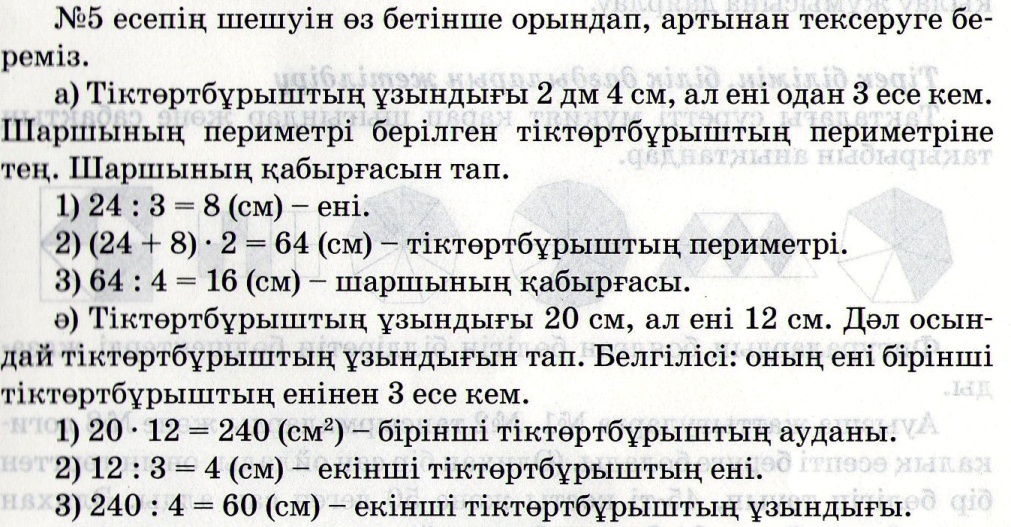 ІҮ.   Өткен материалды бекіту. 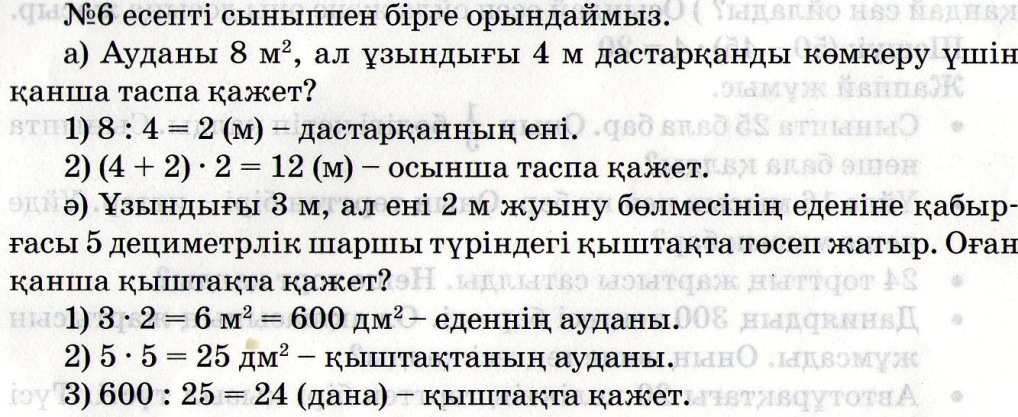 Топтарға тапсырма1-топ2-топ3-топ№1. Суретте берілген геометриялық фигураларды ата. Қандай геометриялық фигураның периметрін анықтауға болмайды?№2 Сөйлемді аяқта.   №3 көрсетілген өлшем бірліктеріне өрнекте. №4 кестені толтыру.,ІҮ.   Өткен материалды бекіту. Топтарға тапсырма1-топ2-топ3-топ№1. Суретте берілген геометриялық фигураларды ата. Қандай геометриялық фигураның периметрін анықтауға болмайды?№2 Сөйлемді аяқта.   №3 көрсетілген өлшем бірліктеріне өрнекте. №4 кестені толтыру.,ІҮ.   Өткен материалды бекіту. Топтарға тапсырма1-топ2-топ3-топ№1. Суретте берілген геометриялық фигураларды ата. Қандай геометриялық фигураның периметрін анықтауға болмайды?№2 Сөйлемді аяқта.   №3 көрсетілген өлшем бірліктеріне өрнекте. №4 кестені толтыру.,ІҮ.   Өткен материалды бекіту. Топтарға тапсырма1-топ2-топ3-топСергіту сәтіЕндiбiз демаламыз,Айналаны шоламыз.Қол-аяқты кезекпен,Оңға-солға созамыз.Күн шыққанда сүйiнiп,Бәйшешектей иiлiп,Бiз тынығып аламыз.Жиi-жиiжаттығып,Үлкен кiсiболамыз./ Б.Бөрiбаев/Ендiбiз демаламыз,Айналаны шоламыз.Қол-аяқты кезекпен,Оңға-солға созамыз.Күн шыққанда сүйiнiп,Бәйшешектей иiлiп,Бiз тынығып аламыз.Жиi-жиiжаттығып,Үлкен кiсiболамыз./ Б.Бөрiбаев/Ендiбiз демаламыз,Айналаны шоламыз.Қол-аяқты кезекпен,Оңға-солға созамыз.Күн шыққанда сүйiнiп,Бәйшешектей иiлiп,Бiз тынығып аламыз.Жиi-жиiжаттығып,Үлкен кiсiболамыз./ Б.Бөрiбаев/Ендiбiз демаламыз,Айналаны шоламыз.Қол-аяқты кезекпен,Оңға-солға созамыз.Күн шыққанда сүйiнiп,Бәйшешектей иiлiп,Бiз тынығып аламыз.Жиi-жиiжаттығып,Үлкен кiсiболамыз./ Б.Бөрiбаев/Ой толғаныс1. Бір ұзақ өмір сүрген қария мен оның шөбересінің жастарын қосқанда 117 жыл екен. Шөбересінің туғанына неше ай болса, қарияның жасы сонша жыл. Сонымен қарияның жасы нешеде, шөбересінің жасы нешеде екенін тап.
2. Ағасы қарындасына 5 дәптер бергенде екеуінде де 12 дәптерден болды. Әуелде екеуінің дәптерлері қанша болған?
3. Бір мая шөпті ат 1 айдың ішінде жейді, ал ешкі 2 ай, қой 2 ай жейді. Ал үшеуі қосылып бір мая шөпті қашан бітіреді?
4. Менің екі қалтамда 28 теңге бар. Оң қалтамда екі теңгелік қанша болса, сол қалтамда бес теңгелік сонша. Сонда әр қалтамда қанша ақша бар?
5. Екі санның қосындысы 462. Бір қосылғыш нөлмен аяқталады. Егер нөлді алып тастаса екінші қосылғыш шығады. Бұл қандай сандар?
6. Ұзындығы 156 см лентаны 3 - ке бөлгенде бірінші бөлік екінші бөліктен 18 см ұзын, ал екінші бөлік үшінші бөліктен 15 см қысқа. Енді әр бөліктің ұзындығын табыңдар.
7. Райымбек екі таңбалы сан ойлады. Сол санды қосындының мәніне бөлгенде бөлгішке тең сан шықты. Ойлаған сан неше?
8. Екі санның қосындысы 111 - ге тең. Екі қосылғыштың біреуі екіншісінен 2 есе көп. Ол қандай сан?1. Бір ұзақ өмір сүрген қария мен оның шөбересінің жастарын қосқанда 117 жыл екен. Шөбересінің туғанына неше ай болса, қарияның жасы сонша жыл. Сонымен қарияның жасы нешеде, шөбересінің жасы нешеде екенін тап.
2. Ағасы қарындасына 5 дәптер бергенде екеуінде де 12 дәптерден болды. Әуелде екеуінің дәптерлері қанша болған?
3. Бір мая шөпті ат 1 айдың ішінде жейді, ал ешкі 2 ай, қой 2 ай жейді. Ал үшеуі қосылып бір мая шөпті қашан бітіреді?
4. Менің екі қалтамда 28 теңге бар. Оң қалтамда екі теңгелік қанша болса, сол қалтамда бес теңгелік сонша. Сонда әр қалтамда қанша ақша бар?
5. Екі санның қосындысы 462. Бір қосылғыш нөлмен аяқталады. Егер нөлді алып тастаса екінші қосылғыш шығады. Бұл қандай сандар?
6. Ұзындығы 156 см лентаны 3 - ке бөлгенде бірінші бөлік екінші бөліктен 18 см ұзын, ал екінші бөлік үшінші бөліктен 15 см қысқа. Енді әр бөліктің ұзындығын табыңдар.
7. Райымбек екі таңбалы сан ойлады. Сол санды қосындының мәніне бөлгенде бөлгішке тең сан шықты. Ойлаған сан неше?
8. Екі санның қосындысы 111 - ге тең. Екі қосылғыштың біреуі екіншісінен 2 есе көп. Ол қандай сан?1. Бір ұзақ өмір сүрген қария мен оның шөбересінің жастарын қосқанда 117 жыл екен. Шөбересінің туғанына неше ай болса, қарияның жасы сонша жыл. Сонымен қарияның жасы нешеде, шөбересінің жасы нешеде екенін тап.
2. Ағасы қарындасына 5 дәптер бергенде екеуінде де 12 дәптерден болды. Әуелде екеуінің дәптерлері қанша болған?
3. Бір мая шөпті ат 1 айдың ішінде жейді, ал ешкі 2 ай, қой 2 ай жейді. Ал үшеуі қосылып бір мая шөпті қашан бітіреді?
4. Менің екі қалтамда 28 теңге бар. Оң қалтамда екі теңгелік қанша болса, сол қалтамда бес теңгелік сонша. Сонда әр қалтамда қанша ақша бар?
5. Екі санның қосындысы 462. Бір қосылғыш нөлмен аяқталады. Егер нөлді алып тастаса екінші қосылғыш шығады. Бұл қандай сандар?
6. Ұзындығы 156 см лентаны 3 - ке бөлгенде бірінші бөлік екінші бөліктен 18 см ұзын, ал екінші бөлік үшінші бөліктен 15 см қысқа. Енді әр бөліктің ұзындығын табыңдар.
7. Райымбек екі таңбалы сан ойлады. Сол санды қосындының мәніне бөлгенде бөлгішке тең сан шықты. Ойлаған сан неше?
8. Екі санның қосындысы 111 - ге тең. Екі қосылғыштың біреуі екіншісінен 2 есе көп. Ол қандай сан?1. Бір ұзақ өмір сүрген қария мен оның шөбересінің жастарын қосқанда 117 жыл екен. Шөбересінің туғанына неше ай болса, қарияның жасы сонша жыл. Сонымен қарияның жасы нешеде, шөбересінің жасы нешеде екенін тап.
2. Ағасы қарындасына 5 дәптер бергенде екеуінде де 12 дәптерден болды. Әуелде екеуінің дәптерлері қанша болған?
3. Бір мая шөпті ат 1 айдың ішінде жейді, ал ешкі 2 ай, қой 2 ай жейді. Ал үшеуі қосылып бір мая шөпті қашан бітіреді?
4. Менің екі қалтамда 28 теңге бар. Оң қалтамда екі теңгелік қанша болса, сол қалтамда бес теңгелік сонша. Сонда әр қалтамда қанша ақша бар?
5. Екі санның қосындысы 462. Бір қосылғыш нөлмен аяқталады. Егер нөлді алып тастаса екінші қосылғыш шығады. Бұл қандай сандар?
6. Ұзындығы 156 см лентаны 3 - ке бөлгенде бірінші бөлік екінші бөліктен 18 см ұзын, ал екінші бөлік үшінші бөліктен 15 см қысқа. Енді әр бөліктің ұзындығын табыңдар.
7. Райымбек екі таңбалы сан ойлады. Сол санды қосындының мәніне бөлгенде бөлгішке тең сан шықты. Ойлаған сан неше?
8. Екі санның қосындысы 111 - ге тең. Екі қосылғыштың біреуі екіншісінен 2 есе көп. Ол қандай сан?Сабақты бекітуБүгінгі сабақта біз не істедік? Бүгінгі сабақта біз не істедік? Саған қайсы тапсырма қиын болды?Саған қайсы тапсырма қиын болды?Үй тапсырмасы№ 7,8.  80 бет.  № 7,8.  80 бет.  Оқушылар күнделіктеріне жазадыОқушылар күнделіктеріне жазады БағалауБүгінгі сабақ ұнады ма?
Өз көңіл күйлерін стикерге жазу.Бүгінгі сабақ ұнады ма?
Өз көңіл күйлерін стикерге жазу.Бағалау парақшасын толтырадыБағалау парақшасын толтырадыКері байланысБүгінгі сабақ ұнады ма?
Өз көңіл күйлерін стикерге жазу.Бүгінгі сабақ ұнады ма?
Өз көңіл күйлерін стикерге жазу.Бағалау парақшасын толтырадыБағалау парақшасын толтырадыМатематикаУақыты:Кабинет:Кабинет:Мұғалім:Сабақтың тақырыбыПысықтау. Үлестер мен бөлшектерПысықтау. Үлестер мен бөлшектерПысықтау. Үлестер мен бөлшектерПысықтау. Үлестер мен бөлшектерСілтемеМатематика   оқулығының әдістемесі,ғаламторМатематика   оқулығының әдістемесі,ғаламторМатематика   оқулығының әдістемесі,ғаламторМатематика   оқулығының әдістемесі,ғаламторСабақтың жабдығысуретті кестелер, қосымша тапсырмалар жазылған үлестірмелер.суретті кестелер, қосымша тапсырмалар жазылған үлестірмелер.суретті кестелер, қосымша тапсырмалар жазылған үлестірмелер.суретті кестелер, қосымша тапсырмалар жазылған үлестірмелер.Жалпы мақсаттарОқыту  нәтижесіМақсаты: балалардың бөлшекті дұрыс жаза алу, оқу қабілетін, санның үлесін табу және үлесі бойынша санды табу қабілетін жетілдіру, есте сақтау қабілеттерін дамыту; жауапкершілікке тәрбиелеу.Әдісі: сұрақ-жауап, талдау, өзіндікМақсаты: балалардың бөлшекті дұрыс жаза алу, оқу қабілетін, санның үлесін табу және үлесі бойынша санды табу қабілетін жетілдіру, есте сақтау қабілеттерін дамыту; жауапкершілікке тәрбиелеу.Әдісі: сұрақ-жауап, талдау, өзіндікМақсаты: балалардың бөлшекті дұрыс жаза алу, оқу қабілетін, санның үлесін табу және үлесі бойынша санды табу қабілетін жетілдіру, есте сақтау қабілеттерін дамыту; жауапкершілікке тәрбиелеу.Әдісі: сұрақ-жауап, талдау, өзіндікМақсаты: балалардың бөлшекті дұрыс жаза алу, оқу қабілетін, санның үлесін табу және үлесі бойынша санды табу қабілетін жетілдіру, есте сақтау қабілеттерін дамыту; жауапкершілікке тәрбиелеу.Әдісі: сұрақ-жауап, талдау, өзіндікЖалпы мақсаттарОқыту  нәтижесіМұғалімнің әрекетіМұғалімнің әрекетіОқушының әрекетіОқушының әрекетіБағалау парақшасымен таныстыруБағалау парақшасымен таныстыруБағалау парақшасымен таныстыруБағалау парақшасымен таныстыруБағалау парақшасымен таныстыруТопқа бөлуОқушыларға кесілген суреттер  үлестіріледі. Оқушыларға кесілген суреттер  үлестіріледі. Қолдарына алған қиындыларды құрастырып,сол бойынша топқа  бөлінеді. Суреттерді тақтаға іледі.Қолдарына алған қиындыларды құрастырып,сол бойынша топқа  бөлінеді. Суреттерді тақтаға іледі.Ынтымақтастық атмосферасыБалалар, бір – біріңе қарап  жымиыңдар, жайланып отырып, көздеріңді жұмыңдар. Менің айтқанымды іштеріңнен қайталаңдар.Мен бақытты баламын,Жан  дүниемде күн нұрлыЖылуым мол бойымда.Балалар, бір – біріңе қарап  жымиыңдар, жайланып отырып, көздеріңді жұмыңдар. Менің айтқанымды іштеріңнен қайталаңдар.Мен бақытты баламын,Жан  дүниемде күн нұрлыЖылуым мол бойымда.Оқушылар бір-біріне жақсы тілек тілеп, сыныпта жақсы ахуал қалыптастырады.Оқушылар бір-біріне жақсы тілек тілеп, сыныпта жақсы ахуал қалыптастырады.Үй тапсырмасын пысықтау№ 7, 8.         № 7, 8.         № 7, 8.         № 7, 8.         Жаңа сабақҮлес дегеніміз не? Үлесі бойынша санды қалай табамыз?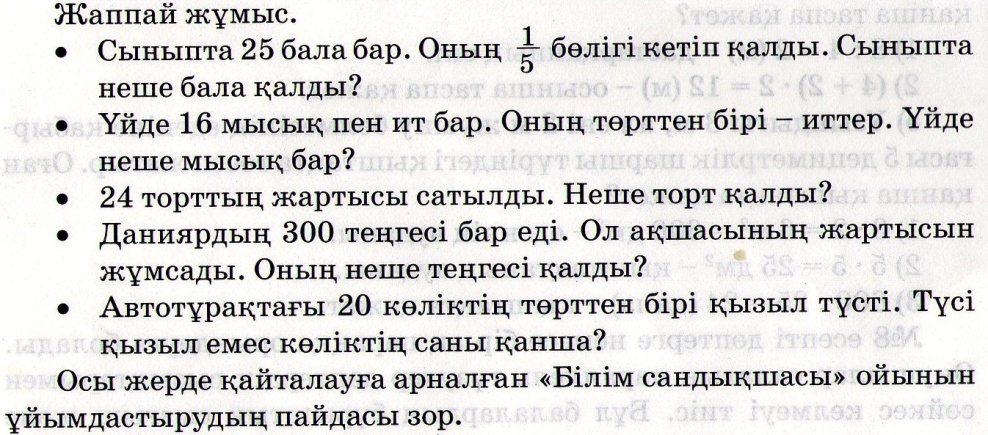 ІҮ.  Жаңа материалды түсіндіру: 1).  Мақсат қою кезеңі. Сабақтың  тақырыбы мен мақсатын хабарлау. 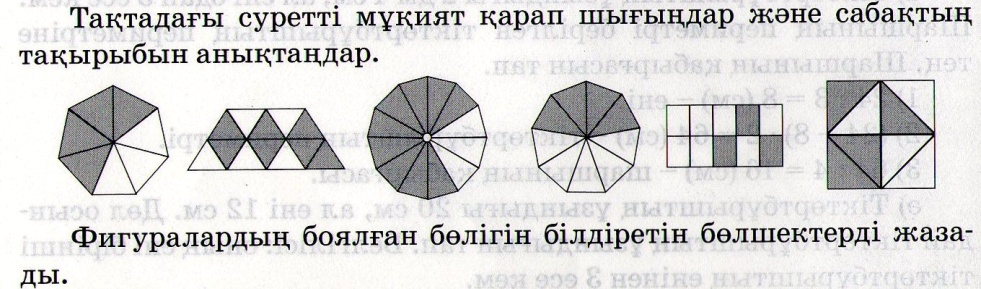 «Шапшаң есепте». Математикалық  диктант.  Тек жауабы ғана жазылатыны ескертіледі.560-ты 2 есе арттыр.                                       (1120)560-ты 200-ге арттыр.                                      (760)250 мен 2 сандарының бөліндісін тап.           (125)230 бен 3 сандарының көбейтіндісін тап.      (690)100 бен 4-тің бөліндісінен 5-ті азайтам.         (20)4 центнерде неше кг бар?                                 (400)Оқулықтағы тапсырмаларды топтарда бөліп орындау.Дәптермен жұмыс.Үлес дегеніміз не? Үлесі бойынша санды қалай табамыз?ІҮ.  Жаңа материалды түсіндіру: 1).  Мақсат қою кезеңі. Сабақтың  тақырыбы мен мақсатын хабарлау. «Шапшаң есепте». Математикалық  диктант.  Тек жауабы ғана жазылатыны ескертіледі.560-ты 2 есе арттыр.                                       (1120)560-ты 200-ге арттыр.                                      (760)250 мен 2 сандарының бөліндісін тап.           (125)230 бен 3 сандарының көбейтіндісін тап.      (690)100 бен 4-тің бөліндісінен 5-ті азайтам.         (20)4 центнерде неше кг бар?                                 (400)Оқулықтағы тапсырмаларды топтарда бөліп орындау.Дәптермен жұмыс.Үлес дегеніміз не? Үлесі бойынша санды қалай табамыз?ІҮ.  Жаңа материалды түсіндіру: 1).  Мақсат қою кезеңі. Сабақтың  тақырыбы мен мақсатын хабарлау. «Шапшаң есепте». Математикалық  диктант.  Тек жауабы ғана жазылатыны ескертіледі.560-ты 2 есе арттыр.                                       (1120)560-ты 200-ге арттыр.                                      (760)250 мен 2 сандарының бөліндісін тап.           (125)230 бен 3 сандарының көбейтіндісін тап.      (690)100 бен 4-тің бөліндісінен 5-ті азайтам.         (20)4 центнерде неше кг бар?                                 (400)Оқулықтағы тапсырмаларды топтарда бөліп орындау.Дәптермен жұмыс.Үлес дегеніміз не? Үлесі бойынша санды қалай табамыз?ІҮ.  Жаңа материалды түсіндіру: 1).  Мақсат қою кезеңі. Сабақтың  тақырыбы мен мақсатын хабарлау. «Шапшаң есепте». Математикалық  диктант.  Тек жауабы ғана жазылатыны ескертіледі.560-ты 2 есе арттыр.                                       (1120)560-ты 200-ге арттыр.                                      (760)250 мен 2 сандарының бөліндісін тап.           (125)230 бен 3 сандарының көбейтіндісін тап.      (690)100 бен 4-тің бөліндісінен 5-ті азайтам.         (20)4 центнерде неше кг бар?                                 (400)Оқулықтағы тапсырмаларды топтарда бөліп орындау.Дәптермен жұмыс.Сергіту сәтіӘр топ өз топтарының түстеріне байланысты(сары,көк,қызыл,жасыл) санды таңдайды да,топтастырады.                 1-топ.                           7 санына байланысты ұғымдарды ата.               2-топ.                           3 санына байланысты ұғымдарды ата.               3-топ.                           5 санына байланысты ұғымдарды ата.               4-топ                            4 санына байланысты ұғымдарды ата.   Әр топ өз топтарының түстеріне байланысты(сары,көк,қызыл,жасыл) санды таңдайды да,топтастырады.                 1-топ.                           7 санына байланысты ұғымдарды ата.               2-топ.                           3 санына байланысты ұғымдарды ата.               3-топ.                           5 санына байланысты ұғымдарды ата.               4-топ                            4 санына байланысты ұғымдарды ата.   Әр топ өз топтарының түстеріне байланысты(сары,көк,қызыл,жасыл) санды таңдайды да,топтастырады.                 1-топ.                           7 санына байланысты ұғымдарды ата.               2-топ.                           3 санына байланысты ұғымдарды ата.               3-топ.                           5 санына байланысты ұғымдарды ата.               4-топ                            4 санына байланысты ұғымдарды ата.   Әр топ өз топтарының түстеріне байланысты(сары,көк,қызыл,жасыл) санды таңдайды да,топтастырады.                 1-топ.                           7 санына байланысты ұғымдарды ата.               2-топ.                           3 санына байланысты ұғымдарды ата.               3-топ.                           5 санына байланысты ұғымдарды ата.               4-топ                            4 санына байланысты ұғымдарды ата.   Ой толғанысМатематикалық жекпе-жек. Ойымды жалғастыр ойыны (Бұл кезде топ басшылары сандармен берілген мақал-мәтелдердің жалғасын тауып айтады.)7 жұрттың тілін біл,...      (7 түрлі білім біл)Білікті бірді жығар,...       (білімді мыңды жығар)Екі жақсы қас болмас,...   (екі жаман дос болмас)Досыңды 3 күн сынама,... (3жыл сына)100 теңгең болғанша,...     (100 досың болсын)30 тістен шыққан сөз,...     (30 тілге тарайды)Білгенің бір тоғыз,...          (білмегенің 99)1 кісі қазған құдықтан,...   (100 кісі су ішеді) Математикалық жекпе-жек. Ойымды жалғастыр ойыны (Бұл кезде топ басшылары сандармен берілген мақал-мәтелдердің жалғасын тауып айтады.)7 жұрттың тілін біл,...      (7 түрлі білім біл)Білікті бірді жығар,...       (білімді мыңды жығар)Екі жақсы қас болмас,...   (екі жаман дос болмас)Досыңды 3 күн сынама,... (3жыл сына)100 теңгең болғанша,...     (100 досың болсын)30 тістен шыққан сөз,...     (30 тілге тарайды)Білгенің бір тоғыз,...          (білмегенің 99)1 кісі қазған құдықтан,...   (100 кісі су ішеді) Математикалық жекпе-жек. Ойымды жалғастыр ойыны (Бұл кезде топ басшылары сандармен берілген мақал-мәтелдердің жалғасын тауып айтады.)7 жұрттың тілін біл,...      (7 түрлі білім біл)Білікті бірді жығар,...       (білімді мыңды жығар)Екі жақсы қас болмас,...   (екі жаман дос болмас)Досыңды 3 күн сынама,... (3жыл сына)100 теңгең болғанша,...     (100 досың болсын)30 тістен шыққан сөз,...     (30 тілге тарайды)Білгенің бір тоғыз,...          (білмегенің 99)1 кісі қазған құдықтан,...   (100 кісі су ішеді) Математикалық жекпе-жек. Ойымды жалғастыр ойыны (Бұл кезде топ басшылары сандармен берілген мақал-мәтелдердің жалғасын тауып айтады.)7 жұрттың тілін біл,...      (7 түрлі білім біл)Білікті бірді жығар,...       (білімді мыңды жығар)Екі жақсы қас болмас,...   (екі жаман дос болмас)Досыңды 3 күн сынама,... (3жыл сына)100 теңгең болғанша,...     (100 досың болсын)30 тістен шыққан сөз,...     (30 тілге тарайды)Білгенің бір тоғыз,...          (білмегенің 99)1 кісі қазған құдықтан,...   (100 кісі су ішеді) Сабақты бекіту №2 есепте.      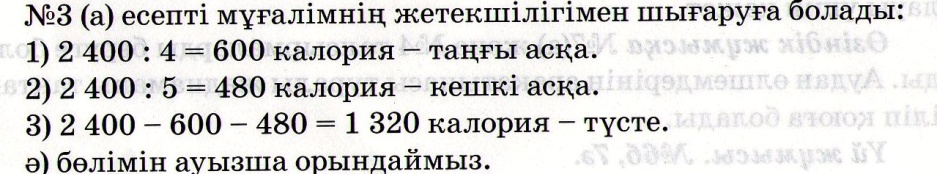 №4,5,6 өзіндік жұмыс ретінде орындау.                                                                                                                                                                                                                                                                                                                                                                                                                                                                                                                                                                                                                                                                                                                                                                                                                                                                                                                                                                                                                                                                                                                                                                                                                                                                                                         №2 есепте.      №4,5,6 өзіндік жұмыс ретінде орындау.                                                                                                                                                                                                                                                                                                                                                                                                                                                                                                                                                                                                                                                                                                                                                                                                                                                                                                                                                                                                                                                                                                                                                                                                                                                                                                         №2 есепте.      №4,5,6 өзіндік жұмыс ретінде орындау.                                                                                                                                                                                                                                                                                                                                                                                                                                                                                                                                                                                                                                                                                                                                                                                                                                                                                                                                                                                                                                                                                                                                                                                                                                                                                                         №2 есепте.      №4,5,6 өзіндік жұмыс ретінде орындау.                                                                                                                                                                                                                                                                                                                                                                                                                                                                                                                                                                                                                                                                                                                                                                                                                                                                                                                                                                                                                                                                                                                                                                                                                                                                                                        Үй тапсырмасы№  7,8  82 бет     №  7,8  82 бет     Оқушылар күнделіктеріне жазадыОқушылар күнделіктеріне жазады БағалауБүгінгі сабақ ұнады ма?
Өз көңіл күйлерін стикерге жазу.Бүгінгі сабақ ұнады ма?
Өз көңіл күйлерін стикерге жазу.Бағалау парақшасын толтырадыБағалау парақшасын толтырадыКері байланысБүгінгі сабақ ұнады ма?
Өз көңіл күйлерін стикерге жазу.Бүгінгі сабақ ұнады ма?
Өз көңіл күйлерін стикерге жазу.Бағалау парақшасын толтырадыБағалау парақшасын толтырадыМатематика   Уақыты:Кабинет: Кабинет: Мұғалім:Сабақтың тақырыбыБақылау жұмысы  №3Бақылау жұмысы  №3Бақылау жұмысы  №3Бақылау жұмысы  №3СілтемеМатематика   оқулығының әдістемесі,ғаламторМатематика   оқулығының әдістемесі,ғаламторМатематика   оқулығының әдістемесі,ғаламторМатематика   оқулығының әдістемесі,ғаламторСабақтың жабдығықосымша тапсырмалар жазылған үлестірмелер, кестелерқосымша тапсырмалар жазылған үлестірмелер, кестелерқосымша тапсырмалар жазылған үлестірмелер, кестелерқосымша тапсырмалар жазылған үлестірмелер, кестелерЖалпы мақсаттарОқыту  нәтижесіӨздік жұмысының мақсаты: көп таңбалы сандарды жазбаша көбейту және бқлу алгоритмі туралы дағдыларын тексеру; сандық өрнектердің мәнін есептеу; екі айырма бойынша белгісізді табуға арналған есептер; күрделі теңдеулер шешу; әрбір шаманың қтілген бірліктері арасындағы арақатынас туралы білімін тексеру.Өздік жұмысының мақсаты: көп таңбалы сандарды жазбаша көбейту және бқлу алгоритмі туралы дағдыларын тексеру; сандық өрнектердің мәнін есептеу; екі айырма бойынша белгісізді табуға арналған есептер; күрделі теңдеулер шешу; әрбір шаманың қтілген бірліктері арасындағы арақатынас туралы білімін тексеру.Өздік жұмысының мақсаты: көп таңбалы сандарды жазбаша көбейту және бқлу алгоритмі туралы дағдыларын тексеру; сандық өрнектердің мәнін есептеу; екі айырма бойынша белгісізді табуға арналған есептер; күрделі теңдеулер шешу; әрбір шаманың қтілген бірліктері арасындағы арақатынас туралы білімін тексеру.Өздік жұмысының мақсаты: көп таңбалы сандарды жазбаша көбейту және бқлу алгоритмі туралы дағдыларын тексеру; сандық өрнектердің мәнін есептеу; екі айырма бойынша белгісізді табуға арналған есептер; күрделі теңдеулер шешу; әрбір шаманың қтілген бірліктері арасындағы арақатынас туралы білімін тексеру.Жалпы мақсаттарОқыту  нәтижесіМұғалімнің әрекетіМұғалімнің әрекетіОқушының әрекетіОқушының әрекетіБағалау парақшасымен таныстыруБағалау парақшасымен таныстыруБағалау парақшасымен таныстыруБағалау парақшасымен таныстыруБағалау парақшасымен таныстыруТопқа бөлуОқушыларға кесілген суреттер  үлестіріледі. Оқушыларға кесілген суреттер  үлестіріледі. Қолдарына алған қиындыларды құрастырып,сол бойынша топқа  бөлінеді. Суреттерді тақтаға іледі.Қолдарына алған қиындыларды құрастырып,сол бойынша топқа  бөлінеді. Суреттерді тақтаға іледі.Ынтымақтастық атмосферасыОқушылар шеңбер жасап тұрады. Мұғалім келесі оқушыға үлкен жүректі ұсынып тұрып,бүгінгі күніне сәттілік тілейді. Оқушылар шеңбер жасап тұрады. Мұғалім келесі оқушыға үлкен жүректі ұсынып тұрып,бүгінгі күніне сәттілік тілейді. Оқушылар бір-біріне жақсы тілек тілеп, сыныпта жақсы ахуал қалыптастырады.Оқушылар бір-біріне жақсы тілек тілеп, сыныпта жақсы ахуал қалыптастырады.Үй тапсырмасын пысықтауҮй жұмысы дәптерлерін тексеруҮй жұмысы дәптерлерін тексеруОқушылар ауызша орындайдыОқушылар ауызша орындайдыЖаңа сабақІ І нұсқа. (шамалар)1.Өрнектердің мәнін тап.( 235 000 + 745) – ( 30 000 + 5 000) =(135 496 – 135 000) : 8 ∙ 4 = 2.Есептерді шығар. А). Дүкенге әрқайсысында 10кг-нан 50 жәшік қызанақ және 450кг қияр әкелінді. Дүкенге барлығы неше килограмм көкөніс әкелінді? Ш:                                            Ж: барлығы          кг көкөніс әкелінді.Ә).  Тіктөртбұрыштың ұзындығы 12 см,ал ені 5 см. Тіктөртбұрыштың ауданы мен периметрін тап.3.Теңдеулерді шеш.535 : Х   = 5                                           400 Х = 1 000 + 600 6кг 425г =    г              800см =       м          16м 50см =      см        2 000кг =    тІ нұсқа (шамалар)	1.Өрнектердің мәнін тап.(960 502 – 60 000) – 251 ∙  2 = (4 702 565 – 4 702 000) : 5 = 2. Есептерді  шығар.А). дүкенге 100 жәшік жүзім және 320кг алма әкелінді. Бір жәшіктегі жүзімнің массасы . Дүкенге әкелінген жүзім мен алманың массасы қандай?Ш:   Ә).  Тіктөртбұрыштың ұзындығы 10 см,ал ені 13 см. Тіктөртбұрыштың ауданы мен периметрін тап. 3. Теңдеулерді шеш.Х ∙ 10 – 9 000 = 60                                      У : 2 + 800 = 9 800 4. Өрнекте. 6 сағ 42 мин =     мин                           2 754кг =    т      кг     700см =        м                                               900см =       дмІ І нұсқа. (шамалар)1.Өрнектердің мәнін тап.( 235 000 + 745) – ( 30 000 + 5 000) =(135 496 – 135 000) : 8 ∙ 4 = 2.Есептерді шығар. А). Дүкенге әрқайсысында 10кг-нан 50 жәшік қызанақ және 450кг қияр әкелінді. Дүкенге барлығы неше килограмм көкөніс әкелінді? Ш:                                            Ж: барлығы          кг көкөніс әкелінді.Ә).  Тіктөртбұрыштың ұзындығы 12 см,ал ені 5 см. Тіктөртбұрыштың ауданы мен периметрін тап.3.Теңдеулерді шеш.535 : Х   = 5                                           400 Х = 1 000 + 600 6кг 425г =    г              800см =       м          16м 50см =      см        2 000кг =    тІ нұсқа (шамалар)	1.Өрнектердің мәнін тап.(960 502 – 60 000) – 251 ∙  2 = (4 702 565 – 4 702 000) : 5 = 2. Есептерді  шығар.А). дүкенге 100 жәшік жүзім және 320кг алма әкелінді. Бір жәшіктегі жүзімнің массасы . Дүкенге әкелінген жүзім мен алманың массасы қандай?Ш:   Ә).  Тіктөртбұрыштың ұзындығы 10 см,ал ені 13 см. Тіктөртбұрыштың ауданы мен периметрін тап. 3. Теңдеулерді шеш.Х ∙ 10 – 9 000 = 60                                      У : 2 + 800 = 9 800 4. Өрнекте. 6 сағ 42 мин =     мин                           2 754кг =    т      кг     700см =        м                                               900см =       дмІ І нұсқа. (шамалар)1.Өрнектердің мәнін тап.( 235 000 + 745) – ( 30 000 + 5 000) =(135 496 – 135 000) : 8 ∙ 4 = 2.Есептерді шығар. А). Дүкенге әрқайсысында 10кг-нан 50 жәшік қызанақ және 450кг қияр әкелінді. Дүкенге барлығы неше килограмм көкөніс әкелінді? Ш:                                            Ж: барлығы          кг көкөніс әкелінді.Ә).  Тіктөртбұрыштың ұзындығы 12 см,ал ені 5 см. Тіктөртбұрыштың ауданы мен периметрін тап.3.Теңдеулерді шеш.535 : Х   = 5                                           400 Х = 1 000 + 600 6кг 425г =    г              800см =       м          16м 50см =      см        2 000кг =    тІ нұсқа (шамалар)	1.Өрнектердің мәнін тап.(960 502 – 60 000) – 251 ∙  2 = (4 702 565 – 4 702 000) : 5 = 2. Есептерді  шығар.А). дүкенге 100 жәшік жүзім және 320кг алма әкелінді. Бір жәшіктегі жүзімнің массасы . Дүкенге әкелінген жүзім мен алманың массасы қандай?Ш:   Ә).  Тіктөртбұрыштың ұзындығы 10 см,ал ені 13 см. Тіктөртбұрыштың ауданы мен периметрін тап. 3. Теңдеулерді шеш.Х ∙ 10 – 9 000 = 60                                      У : 2 + 800 = 9 800 4. Өрнекте. 6 сағ 42 мин =     мин                           2 754кг =    т      кг     700см =        м                                               900см =       дмІ І нұсқа. (шамалар)1.Өрнектердің мәнін тап.( 235 000 + 745) – ( 30 000 + 5 000) =(135 496 – 135 000) : 8 ∙ 4 = 2.Есептерді шығар. А). Дүкенге әрқайсысында 10кг-нан 50 жәшік қызанақ және 450кг қияр әкелінді. Дүкенге барлығы неше килограмм көкөніс әкелінді? Ш:                                            Ж: барлығы          кг көкөніс әкелінді.Ә).  Тіктөртбұрыштың ұзындығы 12 см,ал ені 5 см. Тіктөртбұрыштың ауданы мен периметрін тап.3.Теңдеулерді шеш.535 : Х   = 5                                           400 Х = 1 000 + 600 6кг 425г =    г              800см =       м          16м 50см =      см        2 000кг =    тІ нұсқа (шамалар)	1.Өрнектердің мәнін тап.(960 502 – 60 000) – 251 ∙  2 = (4 702 565 – 4 702 000) : 5 = 2. Есептерді  шығар.А). дүкенге 100 жәшік жүзім және 320кг алма әкелінді. Бір жәшіктегі жүзімнің массасы . Дүкенге әкелінген жүзім мен алманың массасы қандай?Ш:   Ә).  Тіктөртбұрыштың ұзындығы 10 см,ал ені 13 см. Тіктөртбұрыштың ауданы мен периметрін тап. 3. Теңдеулерді шеш.Х ∙ 10 – 9 000 = 60                                      У : 2 + 800 = 9 800 4. Өрнекте. 6 сағ 42 мин =     мин                           2 754кг =    т      кг     700см =        м                                               900см =       дмСергіту сәтіМен саған сенемінӘуен ойнап тұрады. Жұп құрып, бір- бірінің көздеріне қарап отырады. «Мен саған сенемін …» өйткені сен жақсы адамсың.Мен саған сенемінӘуен ойнап тұрады. Жұп құрып, бір- бірінің көздеріне қарап отырады. «Мен саған сенемін …» өйткені сен жақсы адамсың.Оқушылар барлығы кезек-кезек ойнайдыОқушылар барлығы кезек-кезек ойнайдыОй толғанысБББ кестесіБББ кестесіОқушылар толтырадыОқушылар толтырадыСабақты бекітуБүгінгі сабақта біз не істедік? Бүгінгі сабақта біз не істедік? Саған қайсы тапсырма қиын болды?Саған қайсы тапсырма қиын болды?Үй тапсырмасыҚайталауҚайталауОқушылар күнделіктеріне жазадыОқушылар күнделіктеріне жазады БағалауБүгінгі сабақ ұнады ма?
Өз көңіл күйлерін стикерге жазу.Бүгінгі сабақ ұнады ма?
Өз көңіл күйлерін стикерге жазу.Бағалау парақшасын толтырадыБағалау парақшасын толтырадыМатематикаУақыты:Кабинет:Кабинет:Мұғалім:Сабақтың тақырыбыЕсептер шығаруЕсептер шығаруЕсептер шығаруЕсептер шығаруСілтемеМатематика   оқулығының әдістемесі,ғаламторМатематика   оқулығының әдістемесі,ғаламторМатематика   оқулығының әдістемесі,ғаламторМатематика   оқулығының әдістемесі,ғаламторСабақтың жабдығыСуретті кестелер, қосымша тапсырмалар жазылған үлестірмелер.Суретті кестелер, қосымша тапсырмалар жазылған үлестірмелер.Суретті кестелер, қосымша тапсырмалар жазылған үлестірмелер.Суретті кестелер, қосымша тапсырмалар жазылған үлестірмелер.Жалпы мақсаттарОқыту  нәтижесіМақсаты: қатемен жұмыс істеу; есепті өздігінен талдап шығара білуге дағдыландыру; ойлау, есте сақтау қабілеттерін дамыту; жауапкершілікке тәрбиелеу.Әдісі: түсіндіру, сұрақ-жауап, өздік, жұптық  Мақсаты: қатемен жұмыс істеу; есепті өздігінен талдап шығара білуге дағдыландыру; ойлау, есте сақтау қабілеттерін дамыту; жауапкершілікке тәрбиелеу.Әдісі: түсіндіру, сұрақ-жауап, өздік, жұптық  Мақсаты: қатемен жұмыс істеу; есепті өздігінен талдап шығара білуге дағдыландыру; ойлау, есте сақтау қабілеттерін дамыту; жауапкершілікке тәрбиелеу.Әдісі: түсіндіру, сұрақ-жауап, өздік, жұптық  Мақсаты: қатемен жұмыс істеу; есепті өздігінен талдап шығара білуге дағдыландыру; ойлау, есте сақтау қабілеттерін дамыту; жауапкершілікке тәрбиелеу.Әдісі: түсіндіру, сұрақ-жауап, өздік, жұптық  Жалпы мақсаттарОқыту  нәтижесіМұғалімнің әрекетіМұғалімнің әрекетіОқушының әрекетіОқушының әрекетіБағалау парақшасымен таныстыруБағалау парақшасымен таныстыруБағалау парақшасымен таныстыруБағалау парақшасымен таныстыруБағалау парақшасымен таныстыруТопқа бөлуОқушыларға кесілген суреттер  үлестіріледі. Оқушыларға кесілген суреттер  үлестіріледі. Қолдарына алған қиындыларды құрастырып,сол бойынша топқа  бөлінеді. Суреттерді тақтаға іледі.Қолдарына алған қиындыларды құрастырып,сол бойынша топқа  бөлінеді. Суреттерді тақтаға іледі.Ынтымақтастық атмосферасыБалалар, бір – біріңе қарап  жымиыңдар, жайланып отырып, көздеріңді жұмыңдар. Менің айтқанымды іштеріңнен қайталаңдар.Мен бақытты баламын,Жан  дүниемде күн нұрлыЖылуым мол бойымда.Балалар, бір – біріңе қарап  жымиыңдар, жайланып отырып, көздеріңді жұмыңдар. Менің айтқанымды іштеріңнен қайталаңдар.Мен бақытты баламын,Жан  дүниемде күн нұрлыЖылуым мол бойымда.Оқушылар бір-біріне жақсы тілек тілеп, сыныпта жақсы ахуал қалыптастырады.Оқушылар бір-біріне жақсы тілек тілеп, сыныпта жақсы ахуал қалыптастырады.Үй тапсырмасын пысықтауКөбейту кестесін еске түсіруКөбейту кестесін еске түсіруОқушылар ауызша орындайдыОқушылар ауызша орындайдыЖаңа сабақ№1 тапсырмада берілген амалдарды орындау. Мақсат қою кезеңі. Сабақтың  тақырыбы мен мақсатын хабарлау.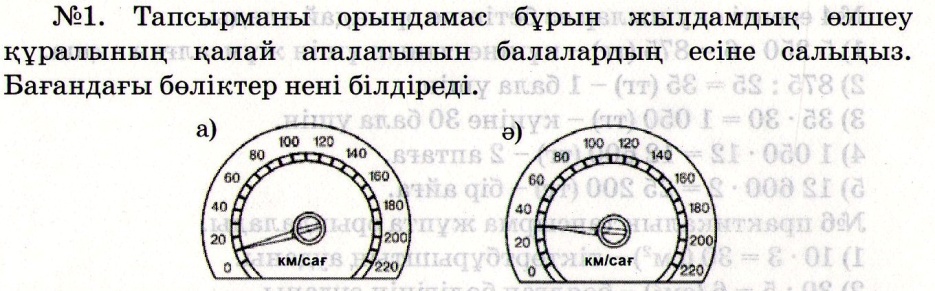 №3 Мысалдар тізбегін жаз.№4 Кестені оқушылар өзіндік жұмыс ретінде толтырады.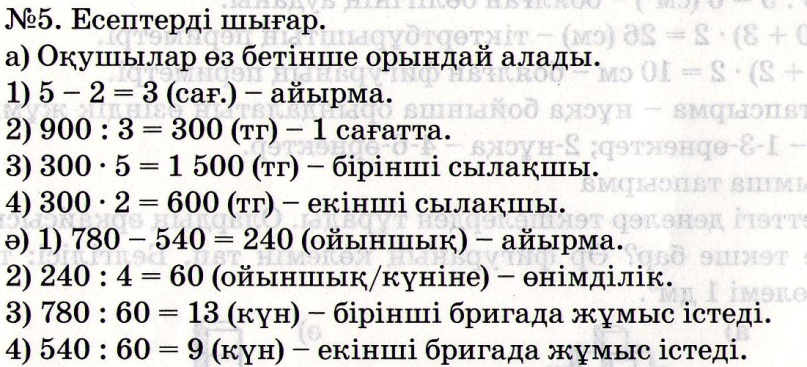 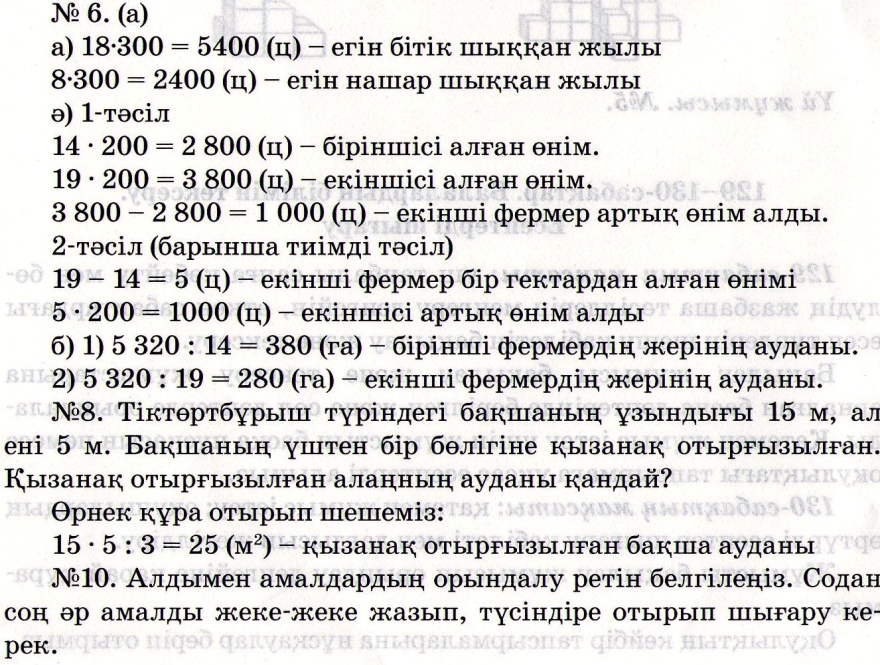 №7,8,9,10 тапсырмалар өзіндік жұмыс№1 тапсырмада берілген амалдарды орындау. Мақсат қою кезеңі. Сабақтың  тақырыбы мен мақсатын хабарлау.№3 Мысалдар тізбегін жаз.№4 Кестені оқушылар өзіндік жұмыс ретінде толтырады.№7,8,9,10 тапсырмалар өзіндік жұмыс№1 тапсырмада берілген амалдарды орындау. Мақсат қою кезеңі. Сабақтың  тақырыбы мен мақсатын хабарлау.№3 Мысалдар тізбегін жаз.№4 Кестені оқушылар өзіндік жұмыс ретінде толтырады.№7,8,9,10 тапсырмалар өзіндік жұмыс№1 тапсырмада берілген амалдарды орындау. Мақсат қою кезеңі. Сабақтың  тақырыбы мен мақсатын хабарлау.№3 Мысалдар тізбегін жаз.№4 Кестені оқушылар өзіндік жұмыс ретінде толтырады.№7,8,9,10 тапсырмалар өзіндік жұмысСергіту сәтіБіз бесеуміз, бесеуміз.Бес тармақты жұлдызбыз.Біз бесеуміз, бесеумізАқ қалпақты құндызбыз.Аяғымыз қайда екен,Тез қозғалсақ пайда екен.Бiзден биiк секiрерМықты жандар бар ма екен?Біз бесеуміз, бесеуміз.Бес тармақты жұлдызбыз.Біз бесеуміз, бесеумізАқ қалпақты құндызбыз.Аяғымыз қайда екен,Тез қозғалсақ пайда екен.Бiзден биiк секiрерМықты жандар бар ма екен?Біз бесеуміз, бесеуміз.Бес тармақты жұлдызбыз.Біз бесеуміз, бесеумізАқ қалпақты құндызбыз.Аяғымыз қайда екен,Тез қозғалсақ пайда екен.Бiзден биiк секiрерМықты жандар бар ма екен?Біз бесеуміз, бесеуміз.Бес тармақты жұлдызбыз.Біз бесеуміз, бесеумізАқ қалпақты құндызбыз.Аяғымыз қайда екен,Тез қозғалсақ пайда екен.Бiзден биiк секiрерМықты жандар бар ма екен?Ой толғанысЛогикалық тапсырмалар*Сағат түнгі 10-да жауын жауып тұрса,24 сағаттан кейін күннің жарқырап тұруы мүмкін бе?
*Дорбадағы 10 асықты 10 бала алды.Сонда дорбада 1 асық қалды. Ол қалай?
*марат кешкі сағат 10-да ұйқыға жатты.Ол сағаттың қоңырауын таңғы 9 -ға қойды.Ол неше сағат ұйықтады?
*Сенбіден кейін 2 күннен кейін қай күн келеді?
*Немере атасынан : "Жасың нешеде ? "деп сұрады.Атасы егер өзімнің қазіргі жасымның жартысындай уақыт және тағы бір жыл өмір сүрсем,онда маған 100 жас болар еді.Атасының жасы нешеде?
*Үш тауық үш күнде үш жұмыртқа салады.12 тауық 12 күнде қанша жұмыртқа салады?
*Дүйсенбіден кейін 3 күннен кейін қай күн келеді?
*Баспалдақ 15 басқыштан тұрады.Баспалдақтың ортасында тұру үшін нешінші басқышты басу керек?Логикалық тапсырмалар*Сағат түнгі 10-да жауын жауып тұрса,24 сағаттан кейін күннің жарқырап тұруы мүмкін бе?
*Дорбадағы 10 асықты 10 бала алды.Сонда дорбада 1 асық қалды. Ол қалай?
*марат кешкі сағат 10-да ұйқыға жатты.Ол сағаттың қоңырауын таңғы 9 -ға қойды.Ол неше сағат ұйықтады?
*Сенбіден кейін 2 күннен кейін қай күн келеді?
*Немере атасынан : "Жасың нешеде ? "деп сұрады.Атасы егер өзімнің қазіргі жасымның жартысындай уақыт және тағы бір жыл өмір сүрсем,онда маған 100 жас болар еді.Атасының жасы нешеде?
*Үш тауық үш күнде үш жұмыртқа салады.12 тауық 12 күнде қанша жұмыртқа салады?
*Дүйсенбіден кейін 3 күннен кейін қай күн келеді?
*Баспалдақ 15 басқыштан тұрады.Баспалдақтың ортасында тұру үшін нешінші басқышты басу керек?Логикалық тапсырмалар*Сағат түнгі 10-да жауын жауып тұрса,24 сағаттан кейін күннің жарқырап тұруы мүмкін бе?
*Дорбадағы 10 асықты 10 бала алды.Сонда дорбада 1 асық қалды. Ол қалай?
*марат кешкі сағат 10-да ұйқыға жатты.Ол сағаттың қоңырауын таңғы 9 -ға қойды.Ол неше сағат ұйықтады?
*Сенбіден кейін 2 күннен кейін қай күн келеді?
*Немере атасынан : "Жасың нешеде ? "деп сұрады.Атасы егер өзімнің қазіргі жасымның жартысындай уақыт және тағы бір жыл өмір сүрсем,онда маған 100 жас болар еді.Атасының жасы нешеде?
*Үш тауық үш күнде үш жұмыртқа салады.12 тауық 12 күнде қанша жұмыртқа салады?
*Дүйсенбіден кейін 3 күннен кейін қай күн келеді?
*Баспалдақ 15 басқыштан тұрады.Баспалдақтың ортасында тұру үшін нешінші басқышты басу керек?Логикалық тапсырмалар*Сағат түнгі 10-да жауын жауып тұрса,24 сағаттан кейін күннің жарқырап тұруы мүмкін бе?
*Дорбадағы 10 асықты 10 бала алды.Сонда дорбада 1 асық қалды. Ол қалай?
*марат кешкі сағат 10-да ұйқыға жатты.Ол сағаттың қоңырауын таңғы 9 -ға қойды.Ол неше сағат ұйықтады?
*Сенбіден кейін 2 күннен кейін қай күн келеді?
*Немере атасынан : "Жасың нешеде ? "деп сұрады.Атасы егер өзімнің қазіргі жасымның жартысындай уақыт және тағы бір жыл өмір сүрсем,онда маған 100 жас болар еді.Атасының жасы нешеде?
*Үш тауық үш күнде үш жұмыртқа салады.12 тауық 12 күнде қанша жұмыртқа салады?
*Дүйсенбіден кейін 3 күннен кейін қай күн келеді?
*Баспалдақ 15 басқыштан тұрады.Баспалдақтың ортасында тұру үшін нешінші басқышты басу керек?Сабақты бекітуБүгінгі сабақта біз не істедік? Бүгінгі сабақта біз не істедік? Саған қайсы тапсырма қиын болды?Саған қайсы тапсырма қиын болды?Үй тапсырмасы№ 11,12,13   85-86 бет.№ 11,12,13   85-86 бет.Оқушылар күнделіктеріне жазадыОқушылар күнделіктеріне жазады БағалауБүгінгі сабақ ұнады ма?
Өз көңіл күйлерін стикерге жазу.Бүгінгі сабақ ұнады ма?
Өз көңіл күйлерін стикерге жазу.Бағалау парақшасын толтырадыБағалау парақшасын толтырадыКері байланысБүгінгі сабақ ұнады ма?
Өз көңіл күйлерін стикерге жазу.Бүгінгі сабақ ұнады ма?
Өз көңіл күйлерін стикерге жазу.Бағалау парақшасын толтырадыБағалау парақшасын толтырадыМатематика   Уақыты:Кабинет: Кабинет: Мұғалім:Сабақтың тақырыбыРазрядтар мен кластар  (Қайталау және білімді кеңейту)Разрядтар мен кластар  (Қайталау және білімді кеңейту)Разрядтар мен кластар  (Қайталау және білімді кеңейту)Разрядтар мен кластар  (Қайталау және білімді кеңейту)СілтемеМатематика   оқулығының әдістемесі,ғаламторМатематика   оқулығының әдістемесі,ғаламторМатематика   оқулығының әдістемесі,ғаламторМатематика   оқулығының әдістемесі,ғаламторСабақтың жабдығықосымша тапсырмалар жазылған үлестірмелер, кестелерқосымша тапсырмалар жазылған үлестірмелер, кестелерқосымша тапсырмалар жазылған үлестірмелер, кестелерқосымша тапсырмалар жазылған үлестірмелер, кестелерЖалпы мақсаттарОқыту  нәтижесіМақсаты: «разряд»және  «класс» туралы түсініктерін нақтылау,санды жазғанда цифрдың орнының мәнін айқындау.Логикалық ойлау, ауызша сандарды еркін оқу қабілеттерін дамыту. Шығармашылыққа, тапқырлыққа, өз бетінше тапсырманы тиянақты орындауға тәрбиелеу.Мақсаты: «разряд»және  «класс» туралы түсініктерін нақтылау,санды жазғанда цифрдың орнының мәнін айқындау.Логикалық ойлау, ауызша сандарды еркін оқу қабілеттерін дамыту. Шығармашылыққа, тапқырлыққа, өз бетінше тапсырманы тиянақты орындауға тәрбиелеу.Мақсаты: «разряд»және  «класс» туралы түсініктерін нақтылау,санды жазғанда цифрдың орнының мәнін айқындау.Логикалық ойлау, ауызша сандарды еркін оқу қабілеттерін дамыту. Шығармашылыққа, тапқырлыққа, өз бетінше тапсырманы тиянақты орындауға тәрбиелеу.Мақсаты: «разряд»және  «класс» туралы түсініктерін нақтылау,санды жазғанда цифрдың орнының мәнін айқындау.Логикалық ойлау, ауызша сандарды еркін оқу қабілеттерін дамыту. Шығармашылыққа, тапқырлыққа, өз бетінше тапсырманы тиянақты орындауға тәрбиелеу.Жалпы мақсаттарОқыту  нәтижесіМұғалімнің әрекетіМұғалімнің әрекетіОқушының әрекетіОқушының әрекетіБағалау парақшасымен таныстыруБағалау парақшасымен таныстыруБағалау парақшасымен таныстыруБағалау парақшасымен таныстыруБағалау парақшасымен таныстыруТопқа бөлуОқушыларға кесілген суреттер  үлестіріледі. Оқушыларға кесілген суреттер  үлестіріледі. Қолдарына алған қиындыларды құрастырып,сол бойынша топқа  бөлінеді. Суреттерді тақтаға іледі.Қолдарына алған қиындыларды құрастырып,сол бойынша топқа  бөлінеді. Суреттерді тақтаға іледі.Ынтымақтастық атмосферасыОқушы назарын сабаққа аудару.Балалар, бір – біріңе қарап  жымиыңдар, жайланып отырып, көздеріңді жұмыңдар. Менің айтқанымды іштеріңнен қайталаңдар.Оқушы назарын сабаққа аудару.Балалар, бір – біріңе қарап  жымиыңдар, жайланып отырып, көздеріңді жұмыңдар. Менің айтқанымды іштеріңнен қайталаңдар.Оқушылар бір-біріне жақсы тілек тілеп, сыныпта жақсы ахуал қалыптастырады.Оқушылар бір-біріне жақсы тілек тілеп, сыныпта жақсы ахуал қалыптастырады.Үй тапсырмасын пысықтау-Разряд және класс деген сөздер сендерге таныс па?Геометриялық фигуралар туралы не білеміз?Суреттерін көрсетіп отырып фигуралар туралы білімін тексеру.Көп таңбалы сандарды көрсету арқылы сандардың оқылуын, әр разрядтың атауын айтқызу.-Разряд және класс деген сөздер сендерге таныс па?Геометриялық фигуралар туралы не білеміз?Суреттерін көрсетіп отырып фигуралар туралы білімін тексеру.Көп таңбалы сандарды көрсету арқылы сандардың оқылуын, әр разрядтың атауын айтқызу.Оқушылар ауызша орындайдыОқушылар ауызша орындайдыЖаңа сабақ1..Ауызша тапсырмалар беру арқылы түсініктерін нақтылау.Мысалы: 4852, 50426,4263,450603,20530  деген сандардағы 2 саны нені білдіреді?58 жүздік,123 ондық,402 мыңдық,7025 бірліктен тұратын сандарды ата:Математикалық диктант:  5 ондық мыңнан және 50 бірліктен тұратын сан;25 ондықтан және 9бірліктен тұратын сан; 1 жүздік мыңнан ,2 бірлік мыңнан және 8 ондықтан тұратын санды жаз:2.Оқулықпен жұмыс:  №1 тапсырма:  2топқа бөлініп ,өз беттерінше орындайды.№2 тапсырма:  «Тиісті санды тап»ойыны  1-бағанын тақтада 3 оқушы орындайды. 2- бағанын 3 қатар болып орындайды .Тақтадағы оқушы разряд және класс бойынша  ауызша түсіндіреді.№3   Класты 2 нұсқаға бөлу. Амалдарды ыңғайына қарай бөліп ,тақта мен орында шығару.№4   ауызша орындалатын есептер (а,ә,б) 3қатар ауызша жарыса орындайды.№5 өз беттерінше жұмыс:1-ж.-.	?кг.2-ж.-.     770кг.	?кг.Ш: 770 : (30+40) = 11(сағ.)      30 ∙ 11=330 (кг)	40 ∙ 11=440 (кг)№6  өз беттерінше Есімізге түсірейік, тік бұрышты үшбұрыштың ауданын қалай табушы едік?Ү.Жаңа сабақты пысықтау:  №8 шығармашылық тапсырма:4 және 7 сандарын пайдалана отырып, құрамында 7 саны тек бір рет қана кездесетін төрт таңбалы сандарды жазу.  7444,4744,4474,4447; Сандардың ретімен орналасуына көңіл аудару керек.Кесте сызып, класс пен разрядты айтқызу.1..Ауызша тапсырмалар беру арқылы түсініктерін нақтылау.Мысалы: 4852, 50426,4263,450603,20530  деген сандардағы 2 саны нені білдіреді?58 жүздік,123 ондық,402 мыңдық,7025 бірліктен тұратын сандарды ата:Математикалық диктант:  5 ондық мыңнан және 50 бірліктен тұратын сан;25 ондықтан және 9бірліктен тұратын сан; 1 жүздік мыңнан ,2 бірлік мыңнан және 8 ондықтан тұратын санды жаз:2.Оқулықпен жұмыс:  №1 тапсырма:  2топқа бөлініп ,өз беттерінше орындайды.№2 тапсырма:  «Тиісті санды тап»ойыны  1-бағанын тақтада 3 оқушы орындайды. 2- бағанын 3 қатар болып орындайды .Тақтадағы оқушы разряд және класс бойынша  ауызша түсіндіреді.№3   Класты 2 нұсқаға бөлу. Амалдарды ыңғайына қарай бөліп ,тақта мен орында шығару.№4   ауызша орындалатын есептер (а,ә,б) 3қатар ауызша жарыса орындайды.№5 өз беттерінше жұмыс:1-ж.-.	?кг.2-ж.-.     770кг.	?кг.Ш: 770 : (30+40) = 11(сағ.)      30 ∙ 11=330 (кг)	40 ∙ 11=440 (кг)№6  өз беттерінше Есімізге түсірейік, тік бұрышты үшбұрыштың ауданын қалай табушы едік?Ү.Жаңа сабақты пысықтау:  №8 шығармашылық тапсырма:4 және 7 сандарын пайдалана отырып, құрамында 7 саны тек бір рет қана кездесетін төрт таңбалы сандарды жазу.  7444,4744,4474,4447; Сандардың ретімен орналасуына көңіл аудару керек.Кесте сызып, класс пен разрядты айтқызу.1..Ауызша тапсырмалар беру арқылы түсініктерін нақтылау.Мысалы: 4852, 50426,4263,450603,20530  деген сандардағы 2 саны нені білдіреді?58 жүздік,123 ондық,402 мыңдық,7025 бірліктен тұратын сандарды ата:Математикалық диктант:  5 ондық мыңнан және 50 бірліктен тұратын сан;25 ондықтан және 9бірліктен тұратын сан; 1 жүздік мыңнан ,2 бірлік мыңнан және 8 ондықтан тұратын санды жаз:2.Оқулықпен жұмыс:  №1 тапсырма:  2топқа бөлініп ,өз беттерінше орындайды.№2 тапсырма:  «Тиісті санды тап»ойыны  1-бағанын тақтада 3 оқушы орындайды. 2- бағанын 3 қатар болып орындайды .Тақтадағы оқушы разряд және класс бойынша  ауызша түсіндіреді.№3   Класты 2 нұсқаға бөлу. Амалдарды ыңғайына қарай бөліп ,тақта мен орында шығару.№4   ауызша орындалатын есептер (а,ә,б) 3қатар ауызша жарыса орындайды.№5 өз беттерінше жұмыс:1-ж.-.	?кг.2-ж.-.     770кг.	?кг.Ш: 770 : (30+40) = 11(сағ.)      30 ∙ 11=330 (кг)	40 ∙ 11=440 (кг)№6  өз беттерінше Есімізге түсірейік, тік бұрышты үшбұрыштың ауданын қалай табушы едік?Ү.Жаңа сабақты пысықтау:  №8 шығармашылық тапсырма:4 және 7 сандарын пайдалана отырып, құрамында 7 саны тек бір рет қана кездесетін төрт таңбалы сандарды жазу.  7444,4744,4474,4447; Сандардың ретімен орналасуына көңіл аудару керек.Кесте сызып, класс пен разрядты айтқызу.1..Ауызша тапсырмалар беру арқылы түсініктерін нақтылау.Мысалы: 4852, 50426,4263,450603,20530  деген сандардағы 2 саны нені білдіреді?58 жүздік,123 ондық,402 мыңдық,7025 бірліктен тұратын сандарды ата:Математикалық диктант:  5 ондық мыңнан және 50 бірліктен тұратын сан;25 ондықтан және 9бірліктен тұратын сан; 1 жүздік мыңнан ,2 бірлік мыңнан және 8 ондықтан тұратын санды жаз:2.Оқулықпен жұмыс:  №1 тапсырма:  2топқа бөлініп ,өз беттерінше орындайды.№2 тапсырма:  «Тиісті санды тап»ойыны  1-бағанын тақтада 3 оқушы орындайды. 2- бағанын 3 қатар болып орындайды .Тақтадағы оқушы разряд және класс бойынша  ауызша түсіндіреді.№3   Класты 2 нұсқаға бөлу. Амалдарды ыңғайына қарай бөліп ,тақта мен орында шығару.№4   ауызша орындалатын есептер (а,ә,б) 3қатар ауызша жарыса орындайды.№5 өз беттерінше жұмыс:1-ж.-.	?кг.2-ж.-.     770кг.	?кг.Ш: 770 : (30+40) = 11(сағ.)      30 ∙ 11=330 (кг)	40 ∙ 11=440 (кг)№6  өз беттерінше Есімізге түсірейік, тік бұрышты үшбұрыштың ауданын қалай табушы едік?Ү.Жаңа сабақты пысықтау:  №8 шығармашылық тапсырма:4 және 7 сандарын пайдалана отырып, құрамында 7 саны тек бір рет қана кездесетін төрт таңбалы сандарды жазу.  7444,4744,4474,4447; Сандардың ретімен орналасуына көңіл аудару керек.Кесте сызып, класс пен разрядты айтқызу.Ой толғанысБүгінгі сабақтан не білдік? Кластарға жіктеу мен разрядтарға жіктеудің айырмасы неде? Жүз мыңдықтар класында неше разряд бар?Класс ше? Бірлік миллиондар класында неше разряд болады? Класс ше?412752 санын разрядтық қосылғыштарға жіктеБүгінгі сабақтан не білдік? Кластарға жіктеу мен разрядтарға жіктеудің айырмасы неде? Жүз мыңдықтар класында неше разряд бар?Класс ше? Бірлік миллиондар класында неше разряд болады? Класс ше?412752 санын разрядтық қосылғыштарға жіктеОқушылар толтырадыОқушылар толтырадыСабақты бекітуБүгінгі сабақтан не білдік? Кластарға жіктеу мен разрядтарға жіктеудің айырмасы неде? Жүз мыңдықтар класында неше разряд бар?Класс ше? Бірлік миллиондар класында неше разряд болады? Класс ше?412752 санын разрядтық қосылғыштарға жіктеБүгінгі сабақтан не білдік? Кластарға жіктеу мен разрядтарға жіктеудің айырмасы неде? Жүз мыңдықтар класында неше разряд бар?Класс ше? Бірлік миллиондар класында неше разряд болады? Класс ше?412752 санын разрядтық қосылғыштарға жіктеСаған қайсы тапсырма қиын болды?Саған қайсы тапсырма қиын болды?Үй тапсырмасы№4(в,г),№7 87-88-беттер.№4(в,г),№7 87-88-беттер.Оқушылар күнделіктеріне жазадыОқушылар күнделіктеріне жазады БағалауБүгінгі сабақ ұнады ма?
Өз көңіл күйлерін стикерге жазу.Бүгінгі сабақ ұнады ма?
Өз көңіл күйлерін стикерге жазу.Бағалау парақшасын толтырадыБағалау парақшасын толтырадыКеі байланысБүгінгі сабақ ұнады ма?
Өз көңіл күйлерін стикерге жазу.Бүгінгі сабақ ұнады ма?
Өз көңіл күйлерін стикерге жазу.Бағалау парақшасын толтырадыБағалау парақшасын толтырадыМатематика   Уақыты:Кабинет: Кабинет: Мұғалім:Сабақтың тақырыбыНумерация. Білімдерін кеңейту. Миллиондар мен миллиардтар класыНумерация. Білімдерін кеңейту. Миллиондар мен миллиардтар класыНумерация. Білімдерін кеңейту. Миллиондар мен миллиардтар класыНумерация. Білімдерін кеңейту. Миллиондар мен миллиардтар класыСілтемеМатематика   оқулығының әдістемесі,ғаламторМатематика   оқулығының әдістемесі,ғаламторМатематика   оқулығының әдістемесі,ғаламторМатематика   оқулығының әдістемесі,ғаламторСабақтың жабдығықосымша тапсырмалар жазылған үлестірмелер, кестелерқосымша тапсырмалар жазылған үлестірмелер, кестелерқосымша тапсырмалар жазылған үлестірмелер, кестелерқосымша тапсырмалар жазылған үлестірмелер, кестелерЖалпы мақсаттарОқыту  нәтижесіМақсаты: миллиондар мен миллиардтар класымен  және олардың разрядтарымен таныстыру;жаңа есептеу бірліктері  мен  есептеудің ондық жүйесіндегі  жаңа кластардың пайда болу принципін тиянақтау.Есте сақтау, ойлау, разрядтар мен кластарды еркін ажырата білу дағдысын дамыту.Топтық жұмыстар арқылы балаларды тату болуға, адамдық қасиетке тәрбиелеу.Мақсаты: миллиондар мен миллиардтар класымен  және олардың разрядтарымен таныстыру;жаңа есептеу бірліктері  мен  есептеудің ондық жүйесіндегі  жаңа кластардың пайда болу принципін тиянақтау.Есте сақтау, ойлау, разрядтар мен кластарды еркін ажырата білу дағдысын дамыту.Топтық жұмыстар арқылы балаларды тату болуға, адамдық қасиетке тәрбиелеу.Мақсаты: миллиондар мен миллиардтар класымен  және олардың разрядтарымен таныстыру;жаңа есептеу бірліктері  мен  есептеудің ондық жүйесіндегі  жаңа кластардың пайда болу принципін тиянақтау.Есте сақтау, ойлау, разрядтар мен кластарды еркін ажырата білу дағдысын дамыту.Топтық жұмыстар арқылы балаларды тату болуға, адамдық қасиетке тәрбиелеу.Мақсаты: миллиондар мен миллиардтар класымен  және олардың разрядтарымен таныстыру;жаңа есептеу бірліктері  мен  есептеудің ондық жүйесіндегі  жаңа кластардың пайда болу принципін тиянақтау.Есте сақтау, ойлау, разрядтар мен кластарды еркін ажырата білу дағдысын дамыту.Топтық жұмыстар арқылы балаларды тату болуға, адамдық қасиетке тәрбиелеу.Жалпы мақсаттарОқыту  нәтижесіМұғалімнің әрекетіМұғалімнің әрекетіОқушының әрекетіОқушының әрекетіБағалау парақшасымен таныстыруБағалау парақшасымен таныстыруБағалау парақшасымен таныстыруБағалау парақшасымен таныстыруБағалау парақшасымен таныстыруТопқа бөлуОқушыларға кесілген суреттер  үлестіріледі. Оқушыларға кесілген суреттер  үлестіріледі. Қолдарына алған қиындыларды құрастырып,сол бойынша топқа  бөлінеді. Суреттерді тақтаға іледі.Қолдарына алған қиындыларды құрастырып,сол бойынша топқа  бөлінеді. Суреттерді тақтаға іледі.Ынтымақтастық атмосферасыОқушылар шеңбер жасап тұрады. Мұғалім келесі оқушыға үлкен жүректі ұсынып тұрып,бүгінгі күніне сәттілік тілейді. Оқушылар шеңбер жасап тұрады. Мұғалім келесі оқушыға үлкен жүректі ұсынып тұрып,бүгінгі күніне сәттілік тілейді. Оқушылар бір-біріне жақсы тілек тілеп, сыныпта жақсы ахуал қалыптастырады.Оқушылар бір-біріне жақсы тілек тілеп, сыныпта жақсы ахуал қалыптастырады.Үй тапсырмасын пысықтауДәптерлерін аралап тексеру,оқыту.Дәптерлерін аралап тексеру,оқыту.Оқушылар ауызша орындайдыОқушылар ауызша орындайдыЖаңа сабақАуызша жұмыс.  Зейінділік ойыны:1.Үлестірмедегі сандарды оқытып, кластар мен разрядтарға жіктету.      2.Өтілгендерді еске түсіре отырып, оларды да кластар мен разрядтарға жіктеу. Метрмен нені өлшейміз? 1 дм неше см бар?  неше дм бар?  неше см бар? Армен нені өлшейміз?Аудан бірліктерін еске түсіріп, ретімен атап шығу.ІҮ. Жаңа сабақ:  1. түсіндіру, еске түсіру, қайталау.  № 1- жаттығу. Топтау және оқу. Көп таңбалы сандарды класс және разряд бойынша кестемен түсіндіру.Ә) Сандарды оқу және өсу ретімен жазу. №  2. Кестелерді толтыр:  «Кім жылдам?» Жылдамдыққа жазу(3 топпен) Рим цифрын таныстыру және жазып үйрену.Топпен жұмыс           Өздігінен орындау. № 3  Ауызша есептер құрап,оларды шығару.Қозғалысқа байланысты қайталау.Ж.                     У.                      Қ.№ 4    3 қатарға әр жолын беріп, өз беттерінше орындату, 4 жолын тақтада 3 қатар жарыса орындайды. №6       2  бағанын орындау. №7   а-ны орындау. Тақта мен орында шығару.5674+73478+х= 97089Ауызша жұмыс.  Зейінділік ойыны:1.Үлестірмедегі сандарды оқытып, кластар мен разрядтарға жіктету.      2.Өтілгендерді еске түсіре отырып, оларды да кластар мен разрядтарға жіктеу. Метрмен нені өлшейміз? 1 дм неше см бар?  неше дм бар?  неше см бар? Армен нені өлшейміз?Аудан бірліктерін еске түсіріп, ретімен атап шығу.ІҮ. Жаңа сабақ:  1. түсіндіру, еске түсіру, қайталау.  № 1- жаттығу. Топтау және оқу. Көп таңбалы сандарды класс және разряд бойынша кестемен түсіндіру.Ә) Сандарды оқу және өсу ретімен жазу. №  2. Кестелерді толтыр:  «Кім жылдам?» Жылдамдыққа жазу(3 топпен) Рим цифрын таныстыру және жазып үйрену.Топпен жұмыс           Өздігінен орындау. № 3  Ауызша есептер құрап,оларды шығару.Қозғалысқа байланысты қайталау.Ж.                     У.                      Қ.№ 4    3 қатарға әр жолын беріп, өз беттерінше орындату, 4 жолын тақтада 3 қатар жарыса орындайды. №6       2  бағанын орындау. №7   а-ны орындау. Тақта мен орында шығару.5674+73478+х= 97089Ауызша жұмыс.  Зейінділік ойыны:1.Үлестірмедегі сандарды оқытып, кластар мен разрядтарға жіктету.      2.Өтілгендерді еске түсіре отырып, оларды да кластар мен разрядтарға жіктеу. Метрмен нені өлшейміз? 1 дм неше см бар?  неше дм бар?  неше см бар? Армен нені өлшейміз?Аудан бірліктерін еске түсіріп, ретімен атап шығу.ІҮ. Жаңа сабақ:  1. түсіндіру, еске түсіру, қайталау.  № 1- жаттығу. Топтау және оқу. Көп таңбалы сандарды класс және разряд бойынша кестемен түсіндіру.Ә) Сандарды оқу және өсу ретімен жазу. №  2. Кестелерді толтыр:  «Кім жылдам?» Жылдамдыққа жазу(3 топпен) Рим цифрын таныстыру және жазып үйрену.Топпен жұмыс           Өздігінен орындау. № 3  Ауызша есептер құрап,оларды шығару.Қозғалысқа байланысты қайталау.Ж.                     У.                      Қ.№ 4    3 қатарға әр жолын беріп, өз беттерінше орындату, 4 жолын тақтада 3 қатар жарыса орындайды. №6       2  бағанын орындау. №7   а-ны орындау. Тақта мен орында шығару.5674+73478+х= 97089Ауызша жұмыс.  Зейінділік ойыны:1.Үлестірмедегі сандарды оқытып, кластар мен разрядтарға жіктету.      2.Өтілгендерді еске түсіре отырып, оларды да кластар мен разрядтарға жіктеу. Метрмен нені өлшейміз? 1 дм неше см бар?  неше дм бар?  неше см бар? Армен нені өлшейміз?Аудан бірліктерін еске түсіріп, ретімен атап шығу.ІҮ. Жаңа сабақ:  1. түсіндіру, еске түсіру, қайталау.  № 1- жаттығу. Топтау және оқу. Көп таңбалы сандарды класс және разряд бойынша кестемен түсіндіру.Ә) Сандарды оқу және өсу ретімен жазу. №  2. Кестелерді толтыр:  «Кім жылдам?» Жылдамдыққа жазу(3 топпен) Рим цифрын таныстыру және жазып үйрену.Топпен жұмыс           Өздігінен орындау. № 3  Ауызша есептер құрап,оларды шығару.Қозғалысқа байланысты қайталау.Ж.                     У.                      Қ.№ 4    3 қатарға әр жолын беріп, өз беттерінше орындату, 4 жолын тақтада 3 қатар жарыса орындайды. №6       2  бағанын орындау. №7   а-ны орындау. Тақта мен орында шығару.5674+73478+х= 97089Ой толғанысБББ кестесіБББ кестесіОқушылар толтырадыОқушылар толтырадыСабақты бекітуТеңдеу шығару. №7Теңдеу шығару. №7Саған қайсы тапсырма қиын болды?Саған қайсы тапсырма қиын болды?Үй тапсырмасы №5,№6 ( 3-бағаны).   №5,№6 ( 3-бағаны).  Оқушылар күнделіктеріне жазадыОқушылар күнделіктеріне жазады БағалауБүгінгі сабақ ұнады ма?
Өз көңіл күйлерін стикерге жазу.Бүгінгі сабақ ұнады ма?
Өз көңіл күйлерін стикерге жазу.Бағалау парақшасын толтырадыБағалау парақшасын толтырадыМатематика   Уақыты:Кабинет: Кабинет: Мұғалім:Сабақтың тақырыбыКөп таңбалы сандармен арифметикалық амалдар орындауКөп таңбалы сандармен арифметикалық амалдар орындауКөп таңбалы сандармен арифметикалық амалдар орындауКөп таңбалы сандармен арифметикалық амалдар орындауСілтемеМатематика   оқулығының әдістемесі,ғаламторМатематика   оқулығының әдістемесі,ғаламторМатематика   оқулығының әдістемесі,ғаламторМатематика   оқулығының әдістемесі,ғаламторСабақтың жабдығықосымша тапсырмалар жазылған үлестірмелер, кестелерқосымша тапсырмалар жазылған үлестірмелер, кестелерқосымша тапсырмалар жазылған үлестірмелер, кестелерқосымша тапсырмалар жазылған үлестірмелер, кестелерЖалпы мақсаттарОқыту  нәтижесіБалаларды жаңа үйренген сандармен арифметикалық амалдар орындау алгоритмімен таныстыру.Өз беттерінше жұмыс істеуге, логикалық ойын,есте сақтау қабілеттерін дамыту.Баған түрінде ретті жазуын қадағалау, ұқыптылыққа тәрбиелеу.Балаларды жаңа үйренген сандармен арифметикалық амалдар орындау алгоритмімен таныстыру.Өз беттерінше жұмыс істеуге, логикалық ойын,есте сақтау қабілеттерін дамыту.Баған түрінде ретті жазуын қадағалау, ұқыптылыққа тәрбиелеу.Балаларды жаңа үйренген сандармен арифметикалық амалдар орындау алгоритмімен таныстыру.Өз беттерінше жұмыс істеуге, логикалық ойын,есте сақтау қабілеттерін дамыту.Баған түрінде ретті жазуын қадағалау, ұқыптылыққа тәрбиелеу.Балаларды жаңа үйренген сандармен арифметикалық амалдар орындау алгоритмімен таныстыру.Өз беттерінше жұмыс істеуге, логикалық ойын,есте сақтау қабілеттерін дамыту.Баған түрінде ретті жазуын қадағалау, ұқыптылыққа тәрбиелеу.Жалпы мақсаттарОқыту  нәтижесіМұғалімнің әрекетіМұғалімнің әрекетіОқушының әрекетіОқушының әрекетіБағалау парақшасымен таныстыруБағалау парақшасымен таныстыруБағалау парақшасымен таныстыруБағалау парақшасымен таныстыруБағалау парақшасымен таныстыруТопқа бөлуОқушыларға кесілген суреттер  үлестіріледі. Оқушыларға кесілген суреттер  үлестіріледі. Қолдарына алған қиындыларды құрастырып,сол бойынша топқа  бөлінеді. Суреттерді тақтаға іледі.Қолдарына алған қиындыларды құрастырып,сол бойынша топқа  бөлінеді. Суреттерді тақтаға іледі.Ынтымақтастық атмосферасыОқушылар шеңбер жасап тұрады. Мұғалім келесі оқушыға үлкен жүректі ұсынып тұрып,бүгінгі күніне сәттілік тілейді. Оқушылар шеңбер жасап тұрады. Мұғалім келесі оқушыға үлкен жүректі ұсынып тұрып,бүгінгі күніне сәттілік тілейді. Оқушылар бір-біріне жақсы тілек тілеп, сыныпта жақсы ахуал қалыптастырады.Оқушылар бір-біріне жақсы тілек тілеп, сыныпта жақсы ахуал қалыптастырады.Үй тапсырмасын пысықтауТақтада жазбаша орындау.1-кластың 25 бірлігі, 2-кластың 103 бірлігі,3-кластың 12бірлігі3-кл.  3бірлігі,2-кл. 0бірлігі,1-кл. 125 бірлігі.3-кл.  52 бірлігі;2- кл.   3бірлігі, 1-кластың 752 бірлігі:Разрядтық қосылғыштарға жікте: 458123; 12503;10250; 4658654;Тақтада жазбаша орындау.1-кластың 25 бірлігі, 2-кластың 103 бірлігі,3-кластың 12бірлігі3-кл.  3бірлігі,2-кл. 0бірлігі,1-кл. 125 бірлігі.3-кл.  52 бірлігі;2- кл.   3бірлігі, 1-кластың 752 бірлігі:Разрядтық қосылғыштарға жікте: 458123; 12503;10250; 4658654;Оқушылар ауызша орындайдыОқушылар ауызша орындайдыЖаңа сабақБалалардың бұрынғы өткен  сабақта алған білімдеріне сүйене отырып, көп таңбалы сандардың жазылуы мен оқылуын өз беттерінше іздену арқылы жүзеге асыру.№2  тапсырманы тақтада түсіндіру. Назар аударыңыз!Көп таңбалы санға көбейткенде  екінші көбейткіштің жазуында неше цифр болса, дәптердің шетінен сонша тор көз қалдырамыз және оған тағы 1 тор көз қосамыз.. . . . . 254623        х    21311-2-қатарын тақта мен орында шығару.№3    а) Қарағанды обл.-S=428000км ²	Қостанай обл.- S=196000 км²	Шығ.Қазақстан обл.-S=283300 км²Шешуі: 428000+196000+283300=                                            Жауабы:Ә) ауызша   №4.   А) өз беттерінше орындау.     Ә) ауызша. Жұптық жұмыс: № 5 (кітаппен жұмыс) ҮІ. Білімін тексеру.  № 6  Топтық жұмыс.Балалардың бұрынғы өткен  сабақта алған білімдеріне сүйене отырып, көп таңбалы сандардың жазылуы мен оқылуын өз беттерінше іздену арқылы жүзеге асыру.№2  тапсырманы тақтада түсіндіру. Назар аударыңыз!Көп таңбалы санға көбейткенде  екінші көбейткіштің жазуында неше цифр болса, дәптердің шетінен сонша тор көз қалдырамыз және оған тағы 1 тор көз қосамыз.. . . . . 254623        х    21311-2-қатарын тақта мен орында шығару.№3    а) Қарағанды обл.-S=428000км ²	Қостанай обл.- S=196000 км²	Шығ.Қазақстан обл.-S=283300 км²Шешуі: 428000+196000+283300=                                            Жауабы:Ә) ауызша   №4.   А) өз беттерінше орындау.     Ә) ауызша. Жұптық жұмыс: № 5 (кітаппен жұмыс) ҮІ. Білімін тексеру.  № 6  Топтық жұмыс.Балалардың бұрынғы өткен  сабақта алған білімдеріне сүйене отырып, көп таңбалы сандардың жазылуы мен оқылуын өз беттерінше іздену арқылы жүзеге асыру.№2  тапсырманы тақтада түсіндіру. Назар аударыңыз!Көп таңбалы санға көбейткенде  екінші көбейткіштің жазуында неше цифр болса, дәптердің шетінен сонша тор көз қалдырамыз және оған тағы 1 тор көз қосамыз.. . . . . 254623        х    21311-2-қатарын тақта мен орында шығару.№3    а) Қарағанды обл.-S=428000км ²	Қостанай обл.- S=196000 км²	Шығ.Қазақстан обл.-S=283300 км²Шешуі: 428000+196000+283300=                                            Жауабы:Ә) ауызша   №4.   А) өз беттерінше орындау.     Ә) ауызша. Жұптық жұмыс: № 5 (кітаппен жұмыс) ҮІ. Білімін тексеру.  № 6  Топтық жұмыс.Балалардың бұрынғы өткен  сабақта алған білімдеріне сүйене отырып, көп таңбалы сандардың жазылуы мен оқылуын өз беттерінше іздену арқылы жүзеге асыру.№2  тапсырманы тақтада түсіндіру. Назар аударыңыз!Көп таңбалы санға көбейткенде  екінші көбейткіштің жазуында неше цифр болса, дәптердің шетінен сонша тор көз қалдырамыз және оған тағы 1 тор көз қосамыз.. . . . . 254623        х    21311-2-қатарын тақта мен орында шығару.№3    а) Қарағанды обл.-S=428000км ²	Қостанай обл.- S=196000 км²	Шығ.Қазақстан обл.-S=283300 км²Шешуі: 428000+196000+283300=                                            Жауабы:Ә) ауызша   №4.   А) өз беттерінше орындау.     Ә) ауызша. Жұптық жұмыс: № 5 (кітаппен жұмыс) ҮІ. Білімін тексеру.  № 6  Топтық жұмыс.Ой толғанысШығармашылық жұмыс:  № 8Логикалық ойлау арқылы шығарылады.Оң жағынан массасы белгісіз кір тасын, сол жағынан  соған сәйкес кір тасын алып тастаймыз.Нәтижесінде 2х=16  ары қарай теңдеуді шешу.3-суретте де оң жақтан массасы белгісіз 2кір тасын алып тастаймыз.Сол жағынан да сонша тасты алып тастаймыз.2х=20 теңдеуді шешу.Шығармашылық жұмыс:  № 8Логикалық ойлау арқылы шығарылады.Оң жағынан массасы белгісіз кір тасын, сол жағынан  соған сәйкес кір тасын алып тастаймыз.Нәтижесінде 2х=16  ары қарай теңдеуді шешу.3-суретте де оң жақтан массасы белгісіз 2кір тасын алып тастаймыз.Сол жағынан да сонша тасты алып тастаймыз.2х=20 теңдеуді шешу.Оқушылар толтырадыОқушылар толтырадыСабақты бекітуШығармашылық жұмыс:  № 8Логикалық ойлау арқылы шығарылады.Оң жағынан массасы белгісіз кір тасын, сол жағынан  соған сәйкес кір тасын алып тастаймыз.Нәтижесінде 2х=16  ары қарай теңдеуді шешу.3-суретте де оң жақтан массасы белгісіз 2кір тасын алып тастаймыз.Сол жағынан да сонша тасты алып тастаймыз.2х=20 теңдеуді шешу.Шығармашылық жұмыс:  № 8Логикалық ойлау арқылы шығарылады.Оң жағынан массасы белгісіз кір тасын, сол жағынан  соған сәйкес кір тасын алып тастаймыз.Нәтижесінде 2х=16  ары қарай теңдеуді шешу.3-суретте де оң жақтан массасы белгісіз 2кір тасын алып тастаймыз.Сол жағынан да сонша тасты алып тастаймыз.2х=20 теңдеуді шешу.Саған қайсы тапсырма қиын болды?Саған қайсы тапсырма қиын болды?Үй тапсырмасы№ 7      92-бет.  Бағалау№ 7      92-бет.  БағалауОқушылар күнделіктеріне жазадыОқушылар күнделіктеріне жазады БағалауБүгінгі сабақ ұнады ма?
Өз көңіл күйлерін стикерге жазу.Бүгінгі сабақ ұнады ма?
Өз көңіл күйлерін стикерге жазу.Бағалау парақшасын толтырадыБағалау парақшасын толтырадыМатематика   Уақыты:Кабинет: Кабинет: Мұғалім:Сабақтың тақырыбыКөп таңбалы сандармен арифметикалық амалдар орындауКөп таңбалы сандармен арифметикалық амалдар орындауКөп таңбалы сандармен арифметикалық амалдар орындауКөп таңбалы сандармен арифметикалық амалдар орындауСілтемеМатематика   оқулығының әдістемесі,ғаламторМатематика   оқулығының әдістемесі,ғаламторМатематика   оқулығының әдістемесі,ғаламторМатематика   оқулығының әдістемесі,ғаламторСабақтың жабдығықосымша тапсырмалар жазылған үлестірмелер, кестелерқосымша тапсырмалар жазылған үлестірмелер, кестелерқосымша тапсырмалар жазылған үлестірмелер, кестелерқосымша тапсырмалар жазылған үлестірмелер, кестелерЖалпы мақсаттарОқыту  нәтижесіМақсаты: көп таңбалы сандармен орындалатын арифметикалық амалдардың орындау алгоритмін бекіту.Ауызша жұмыс көп таңбалы сандарды оқып, жаза білу(математикалық диктант )қабілеттерін  нығайту.Бөліндідегі цифр санын анықтау, толымсыз көбейтінді санын  анықтауға жаттықтыру.Ой-өрісін дамыту. Адамгершілікке тәрбиелеу.Мақсаты: көп таңбалы сандармен орындалатын арифметикалық амалдардың орындау алгоритмін бекіту.Ауызша жұмыс көп таңбалы сандарды оқып, жаза білу(математикалық диктант )қабілеттерін  нығайту.Бөліндідегі цифр санын анықтау, толымсыз көбейтінді санын  анықтауға жаттықтыру.Ой-өрісін дамыту. Адамгершілікке тәрбиелеу.Мақсаты: көп таңбалы сандармен орындалатын арифметикалық амалдардың орындау алгоритмін бекіту.Ауызша жұмыс көп таңбалы сандарды оқып, жаза білу(математикалық диктант )қабілеттерін  нығайту.Бөліндідегі цифр санын анықтау, толымсыз көбейтінді санын  анықтауға жаттықтыру.Ой-өрісін дамыту. Адамгершілікке тәрбиелеу.Мақсаты: көп таңбалы сандармен орындалатын арифметикалық амалдардың орындау алгоритмін бекіту.Ауызша жұмыс көп таңбалы сандарды оқып, жаза білу(математикалық диктант )қабілеттерін  нығайту.Бөліндідегі цифр санын анықтау, толымсыз көбейтінді санын  анықтауға жаттықтыру.Ой-өрісін дамыту. Адамгершілікке тәрбиелеу.Жалпы мақсаттарОқыту  нәтижесіМұғалімнің әрекетіМұғалімнің әрекетіОқушының әрекетіОқушының әрекетіБағалау парақшасымен таныстыруБағалау парақшасымен таныстыруБағалау парақшасымен таныстыруБағалау парақшасымен таныстыруБағалау парақшасымен таныстыруТопқа бөлуОқушыларға кесілген суреттер  үлестіріледі. Оқушыларға кесілген суреттер  үлестіріледі. Қолдарына алған қиындыларды құрастырып,сол бойынша топқа  бөлінеді. Суреттерді тақтаға іледі.Қолдарына алған қиындыларды құрастырып,сол бойынша топқа  бөлінеді. Суреттерді тақтаға іледі.Ынтымақтастық атмосферасыОқушының дәптер, қалам, кітап, сызғышын, қарындашын тексеру; зейінін сабаққа аудару. Балалар, бір – біріңе қарап  жымиыңдар, жайланып отырып, көздеріңді жұмыңдар. Менің айтқанымды іштеріңнен қайталаңдар.Оқушының дәптер, қалам, кітап, сызғышын, қарындашын тексеру; зейінін сабаққа аудару. Балалар, бір – біріңе қарап  жымиыңдар, жайланып отырып, көздеріңді жұмыңдар. Менің айтқанымды іштеріңнен қайталаңдар.Оқушылар бір-біріне жақсы тілек тілеп, сыныпта жақсы ахуал қалыптастырады.Оқушылар бір-біріне жақсы тілек тілеп, сыныпта жақсы ахуал қалыптастырады.Үй тапсырмасын пысықтау1. Математикалық диктант.9 887 538 667;    23 500 587 483;   100 230 974 289;       982 412 000;      93 000 701;            ↓	↓	↓	       ↓	           ↓Бірлік мың		бірлік млн.	    онд млд.-ты           жүзд.  мың      бірл.-діды 2есе 	ды 2есе              4-ке арттыр 	ды 3-ке              5есе    кеміт	арттыр	кеміт             арттыр        Оқушылар ауызша орындайдыҮй тапсырмасын пысықтау1. Математикалық диктант.9 887 538 667;    23 500 587 483;   100 230 974 289;       982 412 000;      93 000 701;            ↓	↓	↓	       ↓	           ↓Бірлік мың		бірлік млн.	    онд млд.-ты           жүзд.  мың      бірл.-діды 2есе 	ды 2есе              4-ке арттыр 	ды 3-ке              5есе    кеміт	арттыр	кеміт             арттыр        Оқушылар ауызша орындайдыҮй тапсырмасын пысықтау1. Математикалық диктант.9 887 538 667;    23 500 587 483;   100 230 974 289;       982 412 000;      93 000 701;            ↓	↓	↓	       ↓	           ↓Бірлік мың		бірлік млн.	    онд млд.-ты           жүзд.  мың      бірл.-діды 2есе 	ды 2есе              4-ке арттыр 	ды 3-ке              5есе    кеміт	арттыр	кеміт             арттыр        Оқушылар ауызша орындайдыҮй тапсырмасын пысықтау1. Математикалық диктант.9 887 538 667;    23 500 587 483;   100 230 974 289;       982 412 000;      93 000 701;            ↓	↓	↓	       ↓	           ↓Бірлік мың		бірлік млн.	    онд млд.-ты           жүзд.  мың      бірл.-діды 2есе 	ды 2есе              4-ке арттыр 	ды 3-ке              5есе    кеміт	арттыр	кеміт             арттыр        Оқушылар ауызша орындайдыҮй тапсырмасын пысықтау1. Математикалық диктант.9 887 538 667;    23 500 587 483;   100 230 974 289;       982 412 000;      93 000 701;            ↓	↓	↓	       ↓	           ↓Бірлік мың		бірлік млн.	    онд млд.-ты           жүзд.  мың      бірл.-діды 2есе 	ды 2есе              4-ке арттыр 	ды 3-ке              5есе    кеміт	арттыр	кеміт             арттыр        Оқушылар ауызша орындайдыЖаңа сабақӨз беттерінше.№2  Есептерді а, ә, в бойынша үш қатарға бөліп орындату.№3 Салыстыру өз беттерінше орындарында шығару.№5     үстел    -13005	кресло- 12600           Шкаф-  68392	тахта-  39000           Комод- 26000	кереует- 20050Үстел немесе кресло ала алады. 13950 тенге қалады. Ә) ауызша есеп құрау.№6 логикалық ойлануға есеп. Жақындау және алыстау жылдамдықтарына мән беру  керек.Өздік жұмыс:  №4  әр қатарға әр жолын бөліп беру.Өз беттерінше.№2  Есептерді а, ә, в бойынша үш қатарға бөліп орындату.№3 Салыстыру өз беттерінше орындарында шығару.№5     үстел    -13005	кресло- 12600           Шкаф-  68392	тахта-  39000           Комод- 26000	кереует- 20050Үстел немесе кресло ала алады. 13950 тенге қалады. Ә) ауызша есеп құрау.№6 логикалық ойлануға есеп. Жақындау және алыстау жылдамдықтарына мән беру  керек.Өздік жұмыс:  №4  әр қатарға әр жолын бөліп беру.Өз беттерінше.№2  Есептерді а, ә, в бойынша үш қатарға бөліп орындату.№3 Салыстыру өз беттерінше орындарында шығару.№5     үстел    -13005	кресло- 12600           Шкаф-  68392	тахта-  39000           Комод- 26000	кереует- 20050Үстел немесе кресло ала алады. 13950 тенге қалады. Ә) ауызша есеп құрау.№6 логикалық ойлануға есеп. Жақындау және алыстау жылдамдықтарына мән беру  керек.Өздік жұмыс:  №4  әр қатарға әр жолын бөліп беру.Өз беттерінше.№2  Есептерді а, ә, в бойынша үш қатарға бөліп орындату.№3 Салыстыру өз беттерінше орындарында шығару.№5     үстел    -13005	кресло- 12600           Шкаф-  68392	тахта-  39000           Комод- 26000	кереует- 20050Үстел немесе кресло ала алады. 13950 тенге қалады. Ә) ауызша есеп құрау.№6 логикалық ойлануға есеп. Жақындау және алыстау жылдамдықтарына мән беру  керек.Өздік жұмыс:  №4  әр қатарға әр жолын бөліп беру.Сергіту сәтіСергіту сәті «Көңілді қалпақ» ойыны
Басына қалпақ түскен оқушы жеті байлықты табады табады.Сергіту сәті «Көңілді қалпақ» ойыны
Басына қалпақ түскен оқушы жеті байлықты табады табады.Бірінші байлық - денсаулық.
Екінші байлық - еркіндік
Үшінші байлық - тіл байлық
Төртінші байлық - қайрат-күш
Бесінші байлық - ақ жаулық
Алтыншы байлық - балаңыз
Жетінші байлық - жүз саулықБірінші байлық - денсаулық.
Екінші байлық - еркіндік
Үшінші байлық - тіл байлық
Төртінші байлық - қайрат-күш
Бесінші байлық - ақ жаулық
Алтыншы байлық - балаңыз
Жетінші байлық - жүз саулықОй толғаныс№7 шығармашылық тапсырма: Периметрін есептеп алу. (30+40)×2=140см     140×3=420 30см  8 жіңішке тақтай керек, . 8 жіңішке тақтай керек.№7 шығармашылық тапсырма: Периметрін есептеп алу. (30+40)×2=140см     140×3=420 30см  8 жіңішке тақтай керек, . 8 жіңішке тақтай керек.Оқушылар толтырадыОқушылар толтырадыСабақты бекіту№7 шығармашылық тапсырма: Периметрін есептеп алу. (30+40)×2=140см     140×3=420 30см  8 жіңішке тақтай керек, . 8 жіңішке тақтай керек.№7 шығармашылық тапсырма: Периметрін есептеп алу. (30+40)×2=140см     140×3=420 30см  8 жіңішке тақтай керек, . 8 жіңішке тақтай керек.Саған қайсы тапсырма қиын болды?Саған қайсы тапсырма қиын болды?Үй тапсырмасы№ 4(қалғаны)93-бет.  № 4(қалғаны)93-бет.  Оқушылар күнделіктеріне жазадыОқушылар күнделіктеріне жазады БағалауБүгінгі сабақ ұнады ма?
Өз көңіл күйлерін стикерге жазу.Бүгінгі сабақ ұнады ма?
Өз көңіл күйлерін стикерге жазу.Бағалау парақшасын толтырадыБағалау парақшасын толтырадыМатематика   Уақыты:Кабинет: Кабинет: Мұғалім:Сабақтың тақырыбыМикрокалькулятордың көмегімен есептеулер орындауМикрокалькулятордың көмегімен есептеулер орындауМикрокалькулятордың көмегімен есептеулер орындауМикрокалькулятордың көмегімен есептеулер орындауСілтемеМатематика   оқулығының әдістемесі,ғаламторМатематика   оқулығының әдістемесі,ғаламторМатематика   оқулығының әдістемесі,ғаламторМатематика   оқулығының әдістемесі,ғаламторСабақтың жабдығықосымша тапсырмалар жазылған үлестірмелер, кестелерқосымша тапсырмалар жазылған үлестірмелер, кестелерқосымша тапсырмалар жазылған үлестірмелер, кестелерқосымша тапсырмалар жазылған үлестірмелер, кестелерЖалпы мақсаттарОқыту  нәтижесіМақсаты:      Арифметикалық амалдарды калькулятор көмегімен орындау тәсілдерін таныстыру.Берілген материалды тиянақтау, ойлау қабілеттерін дамыту.Калькуляторды сабақта және үйде дұрыс пайдалануға үйрету.Ұқыптылыққа тәрбиелеу.Мақсаты:      Арифметикалық амалдарды калькулятор көмегімен орындау тәсілдерін таныстыру.Берілген материалды тиянақтау, ойлау қабілеттерін дамыту.Калькуляторды сабақта және үйде дұрыс пайдалануға үйрету.Ұқыптылыққа тәрбиелеу.Мақсаты:      Арифметикалық амалдарды калькулятор көмегімен орындау тәсілдерін таныстыру.Берілген материалды тиянақтау, ойлау қабілеттерін дамыту.Калькуляторды сабақта және үйде дұрыс пайдалануға үйрету.Ұқыптылыққа тәрбиелеу.Мақсаты:      Арифметикалық амалдарды калькулятор көмегімен орындау тәсілдерін таныстыру.Берілген материалды тиянақтау, ойлау қабілеттерін дамыту.Калькуляторды сабақта және үйде дұрыс пайдалануға үйрету.Ұқыптылыққа тәрбиелеу.Жалпы мақсаттарОқыту  нәтижесіМұғалімнің әрекетіМұғалімнің әрекетіОқушының әрекетіОқушының әрекетіБағалау парақшасымен таныстыруБағалау парақшасымен таныстыруБағалау парақшасымен таныстыруБағалау парақшасымен таныстыруБағалау парақшасымен таныстыруТопқа бөлуОқушыларға кесілген суреттер  үлестіріледі. Оқушыларға кесілген суреттер  үлестіріледі. Қолдарына алған қиындыларды құрастырып,сол бойынша топқа  бөлінеді. Суреттерді тақтаға іледі.Қолдарына алған қиындыларды құрастырып,сол бойынша топқа  бөлінеді. Суреттерді тақтаға іледі.Ынтымақтастық атмосферасыОқушылар шеңбер жасап тұрады. Мұғалім келесі оқушыға үлкен жүректі ұсынып тұрып,бүгінгі күніне сәттілік тілейді. Оқушылар шеңбер жасап тұрады. Мұғалім келесі оқушыға үлкен жүректі ұсынып тұрып,бүгінгі күніне сәттілік тілейді. Оқушылар бір-біріне жақсы тілек тілеп, сыныпта жақсы ахуал қалыптастырады.Оқушылар бір-біріне жақсы тілек тілеп, сыныпта жақсы ахуал қалыптастырады.Үй тапсырмасын пысықтау№ 4 (балалардың жазба жұмысын тексере отырып, жауабын салыстыру) Ауызша жұмыс.   Көп таңбалы сандарды үлестірме арқылы көрсетіп, оларды оқыту және кластар мен разрядтарға жіктеу. 4120 – бірл. класында 120 бірл .бар.Мыңдар класында – 4 бірл. мың бар .т.б.№ 4 (балалардың жазба жұмысын тексере отырып, жауабын салыстыру) Ауызша жұмыс.   Көп таңбалы сандарды үлестірме арқылы көрсетіп, оларды оқыту және кластар мен разрядтарға жіктеу. 4120 – бірл. класында 120 бірл .бар.Мыңдар класында – 4 бірл. мың бар .т.б.Оқушылар ауызша орындайдыОқушылар ауызша орындайдыЖаңа сабақЖаңа сабақты түсіндіру: Оқулықпен жұмыс. Микрокалькулятор жайлы мәлімет беру. Абак пен шот туралы да айтып өту. №2 Микрокалькулятормен жылдам есептеу.Сандарды оқыту және кластар бойынша атап шығу. №3 Ғарышкерлердің ұшу қашықтығын да калькулятормен есептеу.«Восток»       1сағ.48 мин.---1 айналым       41000км.  («Восток-2»   1тәул.1сағ. 11мин.---17айналым      ? «Восток-3»     3тәул.22сағ.22мин.---64 айналым        ?№4  есепті тақта мен орында шығару.  2 нұсқаға бөліп  орындау.1-ж.-5рет     бірдей	↓ 30 т. артық            ? т.2-ж.-3рет      мөлшерде 	                   ? т.Ш.:30 : (5 – 2) = 15 т.         5 ∙ 15 = 75 (тонна )            3 ∙ 15 = 45 (тонна)Ж: 1-жүргізуші-75 тонна,2-жүргізуші-45 тонна астық тасымалдады.№8 Рим цифрларымен  тақтада орындау.ХХІІІ;  ХХХІІІ;ХІ; ХІХ; ХХІҮ; ХХҮ; ХІҮ; LIV;XV.    Араб цифрларымен орындарында жазу. Ү .Түсінгендерін тексеру:  -  Сонымен, балалар, осы істеген жұмыстардан не байқадыңдар? №5    --Калькулятор арқылы баған түрінде есептеу.№6 Өз беттерінше тапсырма .1-бағаны. Мүмкін нұсқалардың бәрін қарастыруға болады.№7 Математикалық диктант ретінде орындауға болады.Жаңа сабақЖаңа сабақты түсіндіру: Оқулықпен жұмыс. Микрокалькулятор жайлы мәлімет беру. Абак пен шот туралы да айтып өту. №2 Микрокалькулятормен жылдам есептеу.Сандарды оқыту және кластар бойынша атап шығу. №3 Ғарышкерлердің ұшу қашықтығын да калькулятормен есептеу.«Восток»       1сағ.48 мин.---1 айналым       41000км.  («Восток-2»   1тәул.1сағ. 11мин.---17айналым      ? «Восток-3»     3тәул.22сағ.22мин.---64 айналым        ?№4  есепті тақта мен орында шығару.  2 нұсқаға бөліп  орындау.1-ж.-5рет     бірдей	↓ 30 т. артық            ? т.2-ж.-3рет      мөлшерде 	                   ? т.Ш.:30 : (5 – 2) = 15 т.         5 ∙ 15 = 75 (тонна )            3 ∙ 15 = 45 (тонна)Ж: 1-жүргізуші-75 тонна,2-жүргізуші-45 тонна астық тасымалдады.№8 Рим цифрларымен  тақтада орындау.ХХІІІ;  ХХХІІІ;ХІ; ХІХ; ХХІҮ; ХХҮ; ХІҮ; LIV;XV.    Араб цифрларымен орындарында жазу. Ү .Түсінгендерін тексеру:  -  Сонымен, балалар, осы істеген жұмыстардан не байқадыңдар? №5    --Калькулятор арқылы баған түрінде есептеу.№6 Өз беттерінше тапсырма .1-бағаны. Мүмкін нұсқалардың бәрін қарастыруға болады.№7 Математикалық диктант ретінде орындауға болады.Жаңа сабақЖаңа сабақты түсіндіру: Оқулықпен жұмыс. Микрокалькулятор жайлы мәлімет беру. Абак пен шот туралы да айтып өту. №2 Микрокалькулятормен жылдам есептеу.Сандарды оқыту және кластар бойынша атап шығу. №3 Ғарышкерлердің ұшу қашықтығын да калькулятормен есептеу.«Восток»       1сағ.48 мин.---1 айналым       41000км.  («Восток-2»   1тәул.1сағ. 11мин.---17айналым      ? «Восток-3»     3тәул.22сағ.22мин.---64 айналым        ?№4  есепті тақта мен орында шығару.  2 нұсқаға бөліп  орындау.1-ж.-5рет     бірдей	↓ 30 т. артық            ? т.2-ж.-3рет      мөлшерде 	                   ? т.Ш.:30 : (5 – 2) = 15 т.         5 ∙ 15 = 75 (тонна )            3 ∙ 15 = 45 (тонна)Ж: 1-жүргізуші-75 тонна,2-жүргізуші-45 тонна астық тасымалдады.№8 Рим цифрларымен  тақтада орындау.ХХІІІ;  ХХХІІІ;ХІ; ХІХ; ХХІҮ; ХХҮ; ХІҮ; LIV;XV.    Араб цифрларымен орындарында жазу. Ү .Түсінгендерін тексеру:  -  Сонымен, балалар, осы істеген жұмыстардан не байқадыңдар? №5    --Калькулятор арқылы баған түрінде есептеу.№6 Өз беттерінше тапсырма .1-бағаны. Мүмкін нұсқалардың бәрін қарастыруға болады.№7 Математикалық диктант ретінде орындауға болады.Жаңа сабақЖаңа сабақты түсіндіру: Оқулықпен жұмыс. Микрокалькулятор жайлы мәлімет беру. Абак пен шот туралы да айтып өту. №2 Микрокалькулятормен жылдам есептеу.Сандарды оқыту және кластар бойынша атап шығу. №3 Ғарышкерлердің ұшу қашықтығын да калькулятормен есептеу.«Восток»       1сағ.48 мин.---1 айналым       41000км.  («Восток-2»   1тәул.1сағ. 11мин.---17айналым      ? «Восток-3»     3тәул.22сағ.22мин.---64 айналым        ?№4  есепті тақта мен орында шығару.  2 нұсқаға бөліп  орындау.1-ж.-5рет     бірдей	↓ 30 т. артық            ? т.2-ж.-3рет      мөлшерде 	                   ? т.Ш.:30 : (5 – 2) = 15 т.         5 ∙ 15 = 75 (тонна )            3 ∙ 15 = 45 (тонна)Ж: 1-жүргізуші-75 тонна,2-жүргізуші-45 тонна астық тасымалдады.№8 Рим цифрларымен  тақтада орындау.ХХІІІ;  ХХХІІІ;ХІ; ХІХ; ХХІҮ; ХХҮ; ХІҮ; LIV;XV.    Араб цифрларымен орындарында жазу. Ү .Түсінгендерін тексеру:  -  Сонымен, балалар, осы істеген жұмыстардан не байқадыңдар? №5    --Калькулятор арқылы баған түрінде есептеу.№6 Өз беттерінше тапсырма .1-бағаны. Мүмкін нұсқалардың бәрін қарастыруға болады.№7 Математикалық диктант ретінде орындауға болады.Жаңа сабақЖаңа сабақты түсіндіру: Оқулықпен жұмыс. Микрокалькулятор жайлы мәлімет беру. Абак пен шот туралы да айтып өту. №2 Микрокалькулятормен жылдам есептеу.Сандарды оқыту және кластар бойынша атап шығу. №3 Ғарышкерлердің ұшу қашықтығын да калькулятормен есептеу.«Восток»       1сағ.48 мин.---1 айналым       41000км.  («Восток-2»   1тәул.1сағ. 11мин.---17айналым      ? «Восток-3»     3тәул.22сағ.22мин.---64 айналым        ?№4  есепті тақта мен орында шығару.  2 нұсқаға бөліп  орындау.1-ж.-5рет     бірдей	↓ 30 т. артық            ? т.2-ж.-3рет      мөлшерде 	                   ? т.Ш.:30 : (5 – 2) = 15 т.         5 ∙ 15 = 75 (тонна )            3 ∙ 15 = 45 (тонна)Ж: 1-жүргізуші-75 тонна,2-жүргізуші-45 тонна астық тасымалдады.№8 Рим цифрларымен  тақтада орындау.ХХІІІ;  ХХХІІІ;ХІ; ХІХ; ХХІҮ; ХХҮ; ХІҮ; LIV;XV.    Араб цифрларымен орындарында жазу. Ү .Түсінгендерін тексеру:  -  Сонымен, балалар, осы істеген жұмыстардан не байқадыңдар? №5    --Калькулятор арқылы баған түрінде есептеу.№6 Өз беттерінше тапсырма .1-бағаны. Мүмкін нұсқалардың бәрін қарастыруға болады.№7 Математикалық диктант ретінде орындауға болады.Сергіту сәтіСергіту сәті «Көңілді қалпақ» ойыны
Басына қалпақ түскен оқушы жеті байлықты табады табады.Сергіту сәті «Көңілді қалпақ» ойыны
Басына қалпақ түскен оқушы жеті байлықты табады табады.Бірінші байлық - денсаулық.
Екінші байлық - еркіндік
Үшінші байлық - тіл байлық
Төртінші байлық - қайрат-күш
Бесінші байлық - ақ жаулық
Алтыншы байлық - балаңыз
Жетінші байлық - жүз саулықБірінші байлық - денсаулық.
Екінші байлық - еркіндік
Үшінші байлық - тіл байлық
Төртінші байлық - қайрат-күш
Бесінші байлық - ақ жаулық
Алтыншы байлық - балаңыз
Жетінші байлық - жүз саулықОй толғанысМикрокалькулятордың  қандай кезде пайдасы бар?Шығармашылық тапсырма:№9 Есептің шешуін табу үшін қай мысалдың дұрыс шешілгенін ,қай мысалдың дұрыс емес екенін  анықтау керек. 0,1,2,3,4,5,8,,9 дұрыс жұмыс істейді. Қалған 6 және 7 тетіктерін тексереміз. 6 мен 7 –нің орны ауысқан. 7х86=602 Микрокалькулятордың  қандай кезде пайдасы бар?Шығармашылық тапсырма:№9 Есептің шешуін табу үшін қай мысалдың дұрыс шешілгенін ,қай мысалдың дұрыс емес екенін  анықтау керек. 0,1,2,3,4,5,8,,9 дұрыс жұмыс істейді. Қалған 6 және 7 тетіктерін тексереміз. 6 мен 7 –нің орны ауысқан. 7х86=602 Оқушылар толтырадыОқушылар толтырадыСабақты бекітуМикрокалькулятордың  қандай кезде пайдасы бар?Шығармашылық тапсырма:№9 Есептің шешуін табу үшін қай мысалдың дұрыс шешілгенін ,қай мысалдың дұрыс емес екенін  анықтау керек. 0,1,2,3,4,5,8,,9 дұрыс жұмыс істейді. Қалған 6 және 7 тетіктерін тексереміз. 6 мен 7 –нің орны ауысқан. 7х86=602 Микрокалькулятордың  қандай кезде пайдасы бар?Шығармашылық тапсырма:№9 Есептің шешуін табу үшін қай мысалдың дұрыс шешілгенін ,қай мысалдың дұрыс емес екенін  анықтау керек. 0,1,2,3,4,5,8,,9 дұрыс жұмыс істейді. Қалған 6 және 7 тетіктерін тексереміз. 6 мен 7 –нің орны ауысқан. 7х86=602 Саған қайсы тапсырма қиын болды?Саған қайсы тапсырма қиын болды?Үй тапсырмасы№ 4(ә) ,№6 (2-бағаны) 96-бет.  № 4(ә) ,№6 (2-бағаны) 96-бет.  Оқушылар күнделіктеріне жазадыОқушылар күнделіктеріне жазады БағалауБүгінгі сабақ ұнады ма?
Өз көңіл күйлерін стикерге жазу.Бүгінгі сабақ ұнады ма?
Өз көңіл күйлерін стикерге жазу.Бағалау парақшасын толтырадыБағалау парақшасын толтырадыМатематика   Уақыты:Кабинет: Кабинет: Мұғалім:Сабақтың тақырыбыГеометриалық материалдар. Бұрыш түрлері, үшбұрыштарГеометриалық материалдар. Бұрыш түрлері, үшбұрыштарГеометриалық материалдар. Бұрыш түрлері, үшбұрыштарГеометриалық материалдар. Бұрыш түрлері, үшбұрыштарСілтемеМатематика   оқулығының әдістемесі,ғаламторМатематика   оқулығының әдістемесі,ғаламторМатематика   оқулығының әдістемесі,ғаламторМатематика   оқулығының әдістемесі,ғаламторСабақтың жабдығықосымша тапсырмалар жазылған үлестірмелер, кестелерқосымша тапсырмалар жазылған үлестірмелер, кестелерқосымша тапсырмалар жазылған үлестірмелер, кестелерқосымша тапсырмалар жазылған үлестірмелер, кестелерЖалпы мақсаттарОқыту  нәтижесіМақсаты: бұрыштардың түрлері туралы білімдерін нақтылап,оларды үшбұрыш түрлерімен таныстыру.Бұрыштық сызғыш арқылы немесе көзбен мөлшерлей отырып, бұрыш түрлерін анықтай білу, ойлау қабілеттерін дамыту.Ұқыпты,тиянақты болуға тәрбиелеу.Мақсаты: бұрыштардың түрлері туралы білімдерін нақтылап,оларды үшбұрыш түрлерімен таныстыру.Бұрыштық сызғыш арқылы немесе көзбен мөлшерлей отырып, бұрыш түрлерін анықтай білу, ойлау қабілеттерін дамыту.Ұқыпты,тиянақты болуға тәрбиелеу.Мақсаты: бұрыштардың түрлері туралы білімдерін нақтылап,оларды үшбұрыш түрлерімен таныстыру.Бұрыштық сызғыш арқылы немесе көзбен мөлшерлей отырып, бұрыш түрлерін анықтай білу, ойлау қабілеттерін дамыту.Ұқыпты,тиянақты болуға тәрбиелеу.Мақсаты: бұрыштардың түрлері туралы білімдерін нақтылап,оларды үшбұрыш түрлерімен таныстыру.Бұрыштық сызғыш арқылы немесе көзбен мөлшерлей отырып, бұрыш түрлерін анықтай білу, ойлау қабілеттерін дамыту.Ұқыпты,тиянақты болуға тәрбиелеу.Жалпы мақсаттарОқыту  нәтижесіМұғалімнің әрекетіМұғалімнің әрекетіОқушының әрекетіОқушының әрекетіБағалау парақшасымен таныстыруБағалау парақшасымен таныстыруБағалау парақшасымен таныстыруБағалау парақшасымен таныстыруБағалау парақшасымен таныстыруТопқа бөлуОқушыларға кесілген суреттер  үлестіріледі. Оқушыларға кесілген суреттер  үлестіріледі. Қолдарына алған қиындыларды құрастырып,сол бойынша топқа  бөлінеді. Суреттерді тақтаға іледі.Қолдарына алған қиындыларды құрастырып,сол бойынша топқа  бөлінеді. Суреттерді тақтаға іледі.Ынтымақтастық атмосферасыОқушылар шеңбер жасап тұрады. Мұғалім келесі оқушыға үлкен жүректі ұсынып тұрып,бүгінгі күніне сәттілік тілейді. Оқушылар шеңбер жасап тұрады. Мұғалім келесі оқушыға үлкен жүректі ұсынып тұрып,бүгінгі күніне сәттілік тілейді. Оқушылар бір-біріне жақсы тілек тілеп, сыныпта жақсы ахуал қалыптастырады.Оқушылар бір-біріне жақсы тілек тілеп, сыныпта жақсы ахуал қалыптастырады.Үй тапсырмасын пысықтауҮй жұмысы дәптерлерін тексеруҮй жұмысы дәптерлерін тексеруОқушылар ауызша орындайдыОқушылар ауызша орындайдыЖаңа сабақКестемен  жұмыс. Бұрыш түрлері туралы кестеден тік, сүйір және доғал бұрыштарды көрсетіп, өтілген материалды толықтыру.№1  бұрыштар жайлы өздері мәлімдейді.№2 Үшбұрыштың түрлерімен таныстыру.Тең бүйірлі үшбұрыш; тең қабырғалы үшбұрыш; қабырғалары әртүрлі үшбұрыш.Тік бұрышты үшбұрыш; доғал бұрышты үшбұрыш; сүйір бұрышты үшбұрыш.Суреттер бойынша толық түсінік беру.№3  А) жазбаша   1953ж- сек.1987 операция1980ж—сек. 12027311 операция        Қуаттылығы неше есе артты?12027311 : 1987 = 6053                     Ж: 6053 есе артты.№4 а) Ш: (29 + 35) ∙ 5 = 320 (км)№5 баған түрінде есепте: жол бойынша бөліп беру, әр қатарға әр жолы.3-жолын тақтада орындау .3 оқушы.№6  Өздік жұмыс  Тура теңдік және теңсіздік құрастыру.Кестемен  жұмыс. Бұрыш түрлері туралы кестеден тік, сүйір және доғал бұрыштарды көрсетіп, өтілген материалды толықтыру.№1  бұрыштар жайлы өздері мәлімдейді.№2 Үшбұрыштың түрлерімен таныстыру.Тең бүйірлі үшбұрыш; тең қабырғалы үшбұрыш; қабырғалары әртүрлі үшбұрыш.Тік бұрышты үшбұрыш; доғал бұрышты үшбұрыш; сүйір бұрышты үшбұрыш.Суреттер бойынша толық түсінік беру.№3  А) жазбаша   1953ж- сек.1987 операция1980ж—сек. 12027311 операция        Қуаттылығы неше есе артты?12027311 : 1987 = 6053                     Ж: 6053 есе артты.№4 а) Ш: (29 + 35) ∙ 5 = 320 (км)№5 баған түрінде есепте: жол бойынша бөліп беру, әр қатарға әр жолы.3-жолын тақтада орындау .3 оқушы.№6  Өздік жұмыс  Тура теңдік және теңсіздік құрастыру.Кестемен  жұмыс. Бұрыш түрлері туралы кестеден тік, сүйір және доғал бұрыштарды көрсетіп, өтілген материалды толықтыру.№1  бұрыштар жайлы өздері мәлімдейді.№2 Үшбұрыштың түрлерімен таныстыру.Тең бүйірлі үшбұрыш; тең қабырғалы үшбұрыш; қабырғалары әртүрлі үшбұрыш.Тік бұрышты үшбұрыш; доғал бұрышты үшбұрыш; сүйір бұрышты үшбұрыш.Суреттер бойынша толық түсінік беру.№3  А) жазбаша   1953ж- сек.1987 операция1980ж—сек. 12027311 операция        Қуаттылығы неше есе артты?12027311 : 1987 = 6053                     Ж: 6053 есе артты.№4 а) Ш: (29 + 35) ∙ 5 = 320 (км)№5 баған түрінде есепте: жол бойынша бөліп беру, әр қатарға әр жолы.3-жолын тақтада орындау .3 оқушы.№6  Өздік жұмыс  Тура теңдік және теңсіздік құрастыру.Кестемен  жұмыс. Бұрыш түрлері туралы кестеден тік, сүйір және доғал бұрыштарды көрсетіп, өтілген материалды толықтыру.№1  бұрыштар жайлы өздері мәлімдейді.№2 Үшбұрыштың түрлерімен таныстыру.Тең бүйірлі үшбұрыш; тең қабырғалы үшбұрыш; қабырғалары әртүрлі үшбұрыш.Тік бұрышты үшбұрыш; доғал бұрышты үшбұрыш; сүйір бұрышты үшбұрыш.Суреттер бойынша толық түсінік беру.№3  А) жазбаша   1953ж- сек.1987 операция1980ж—сек. 12027311 операция        Қуаттылығы неше есе артты?12027311 : 1987 = 6053                     Ж: 6053 есе артты.№4 а) Ш: (29 + 35) ∙ 5 = 320 (км)№5 баған түрінде есепте: жол бойынша бөліп беру, әр қатарға әр жолы.3-жолын тақтада орындау .3 оқушы.№6  Өздік жұмыс  Тура теңдік және теңсіздік құрастыру.Сергіту сәтіСергіту сәті «Көңілді қалпақ» ойыны
Басына қалпақ түскен оқушы жеті байлықты табады табады.Сергіту сәті «Көңілді қалпақ» ойыны
Басына қалпақ түскен оқушы жеті байлықты табады табады.Бірінші байлық - денсаулық.
Екінші байлық - еркіндік
Үшінші байлық - тіл байлық
Төртінші байлық - қайрат-күш
Бесінші байлық - ақ жаулық
Алтыншы байлық - балаңыз
Жетінші байлық - жүз саулықБірінші байлық - денсаулық.
Екінші байлық - еркіндік
Үшінші байлық - тіл байлық
Төртінші байлық - қайрат-күш
Бесінші байлық - ақ жаулық
Алтыншы байлық - балаңыз
Жетінші байлық - жүз саулықОй толғаныс№7 Фигураның және боялған бөлігінің ауданын табу. Бұрыштарын атау.№7 Фигураның және боялған бөлігінің ауданын табу. Бұрыштарын атау.Оқушылар толтырадыОқушылар толтырадыСабақты бекіту№7 Фигураның және боялған бөлігінің ауданын табу. Бұрыштарын атау.№7 Фигураның және боялған бөлігінің ауданын табу. Бұрыштарын атау.Саған қайсы тапсырма қиын болды?Саған қайсы тапсырма қиын болды?Үй тапсырмасы№ 3(ә), №4(Ә),   98-бет .№ 3(ә), №4(Ә),   98-бет .Оқушылар күнделіктеріне жазадыОқушылар күнделіктеріне жазады БағалауБүгінгі сабақ ұнады ма?
Өз көңіл күйлерін стикерге жазу.Бүгінгі сабақ ұнады ма?
Өз көңіл күйлерін стикерге жазу.Бағалау парақшасын толтырадыБағалау парақшасын толтырадыМатематика   Уақыты:Кабинет: Кабинет: Мұғалім:Сабақтың тақырыбыТранспортир. Транспортирдің көмегімен бұрыштарды өлшеу және сызуТранспортир. Транспортирдің көмегімен бұрыштарды өлшеу және сызуТранспортир. Транспортирдің көмегімен бұрыштарды өлшеу және сызуТранспортир. Транспортирдің көмегімен бұрыштарды өлшеу және сызуСілтемеМатематика   оқулығының әдістемесі,ғаламторМатематика   оқулығының әдістемесі,ғаламторМатематика   оқулығының әдістемесі,ғаламторМатематика   оқулығының әдістемесі,ғаламторСабақтың жабдығықосымша тапсырмалар жазылған үлестірмелер, кестелерқосымша тапсырмалар жазылған үлестірмелер, кестелерқосымша тапсырмалар жазылған үлестірмелер, кестелерқосымша тапсырмалар жазылған үлестірмелер, кестелерЖалпы мақсаттарОқыту  нәтижесіМақсаты: балаларға транспортирмен жұмыс істеуді үйрету.Бұрыштарды транспортир көмегімен өлшетуді, салуды түсіндіру. Логикалық ой-өрісін ,есте сақтау қабілеттерін дамыту.Мақсаты: балаларға транспортирмен жұмыс істеуді үйрету.Бұрыштарды транспортир көмегімен өлшетуді, салуды түсіндіру. Логикалық ой-өрісін ,есте сақтау қабілеттерін дамыту.Мақсаты: балаларға транспортирмен жұмыс істеуді үйрету.Бұрыштарды транспортир көмегімен өлшетуді, салуды түсіндіру. Логикалық ой-өрісін ,есте сақтау қабілеттерін дамыту.Мақсаты: балаларға транспортирмен жұмыс істеуді үйрету.Бұрыштарды транспортир көмегімен өлшетуді, салуды түсіндіру. Логикалық ой-өрісін ,есте сақтау қабілеттерін дамыту.Жалпы мақсаттарОқыту  нәтижесіМұғалімнің әрекетіМұғалімнің әрекетіОқушының әрекетіОқушының әрекетіБағалау парақшасымен таныстыруБағалау парақшасымен таныстыруБағалау парақшасымен таныстыруБағалау парақшасымен таныстыруБағалау парақшасымен таныстыруТопқа бөлуОқушыларға кесілген суреттер  үлестіріледі. Оқушыларға кесілген суреттер  үлестіріледі. Қолдарына алған қиындыларды құрастырып,сол бойынша топқа  бөлінеді. Суреттерді тақтаға іледі.Қолдарына алған қиындыларды құрастырып,сол бойынша топқа  бөлінеді. Суреттерді тақтаға іледі.Ынтымақтастық атмосферасыОқушылар шеңбер жасап тұрады. Мұғалім келесі оқушыға үлкен жүректі ұсынып тұрып,бүгінгі күніне сәттілік тілейді. Оқушылар шеңбер жасап тұрады. Мұғалім келесі оқушыға үлкен жүректі ұсынып тұрып,бүгінгі күніне сәттілік тілейді. Оқушылар бір-біріне жақсы тілек тілеп, сыныпта жақсы ахуал қалыптастырады.Оқушылар бір-біріне жақсы тілек тілеп, сыныпта жақсы ахуал қалыптастырады.Үй тапсырмасын пысықтауІ. Ұйымдастыру кезеңі: Амандасу,түгелдеу, оқушылардың зейінін сабаққа аудару.    Балалар, бір – біріңе қарап  жымиыңдар, жайланып отырып, көздеріңді жұмыңдар. Менің айтқанымды іштеріңнен қайталаңдар.ІІ .Мақсат қою кезеңі: сабақтың мақсатын, тақырыбын хабарлау.ІІІ. Үй тапсырмасын тексеру: №3және 4  (балалардың жазба жұмысын тексере отырып, жауабын салыстыру) ІҮ. Пысықтау:    -Үшбұрыштың қандай түрлері болады екен?-Тік бұрышты үшбұрыштың қандай қасиеті бар?Суреттерді көрсетіп, үшбұрыштардың түрлерін айтқызу.Үй тапсырмасын пысықтауІ. Ұйымдастыру кезеңі: Амандасу,түгелдеу, оқушылардың зейінін сабаққа аудару.    Балалар, бір – біріңе қарап  жымиыңдар, жайланып отырып, көздеріңді жұмыңдар. Менің айтқанымды іштеріңнен қайталаңдар.ІІ .Мақсат қою кезеңі: сабақтың мақсатын, тақырыбын хабарлау.ІІІ. Үй тапсырмасын тексеру: №3және 4  (балалардың жазба жұмысын тексере отырып, жауабын салыстыру) ІҮ. Пысықтау:    -Үшбұрыштың қандай түрлері болады екен?-Тік бұрышты үшбұрыштың қандай қасиеті бар?Суреттерді көрсетіп, үшбұрыштардың түрлерін айтқызу.Үй тапсырмасын пысықтауІ. Ұйымдастыру кезеңі: Амандасу,түгелдеу, оқушылардың зейінін сабаққа аудару.    Балалар, бір – біріңе қарап  жымиыңдар, жайланып отырып, көздеріңді жұмыңдар. Менің айтқанымды іштеріңнен қайталаңдар.ІІ .Мақсат қою кезеңі: сабақтың мақсатын, тақырыбын хабарлау.ІІІ. Үй тапсырмасын тексеру: №3және 4  (балалардың жазба жұмысын тексере отырып, жауабын салыстыру) ІҮ. Пысықтау:    -Үшбұрыштың қандай түрлері болады екен?-Тік бұрышты үшбұрыштың қандай қасиеті бар?Суреттерді көрсетіп, үшбұрыштардың түрлерін айтқызу.Үй тапсырмасын пысықтауІ. Ұйымдастыру кезеңі: Амандасу,түгелдеу, оқушылардың зейінін сабаққа аудару.    Балалар, бір – біріңе қарап  жымиыңдар, жайланып отырып, көздеріңді жұмыңдар. Менің айтқанымды іштеріңнен қайталаңдар.ІІ .Мақсат қою кезеңі: сабақтың мақсатын, тақырыбын хабарлау.ІІІ. Үй тапсырмасын тексеру: №3және 4  (балалардың жазба жұмысын тексере отырып, жауабын салыстыру) ІҮ. Пысықтау:    -Үшбұрыштың қандай түрлері болады екен?-Тік бұрышты үшбұрыштың қандай қасиеті бар?Суреттерді көрсетіп, үшбұрыштардың түрлерін айтқызу.Үй тапсырмасын пысықтауІ. Ұйымдастыру кезеңі: Амандасу,түгелдеу, оқушылардың зейінін сабаққа аудару.    Балалар, бір – біріңе қарап  жымиыңдар, жайланып отырып, көздеріңді жұмыңдар. Менің айтқанымды іштеріңнен қайталаңдар.ІІ .Мақсат қою кезеңі: сабақтың мақсатын, тақырыбын хабарлау.ІІІ. Үй тапсырмасын тексеру: №3және 4  (балалардың жазба жұмысын тексере отырып, жауабын салыстыру) ІҮ. Пысықтау:    -Үшбұрыштың қандай түрлері болады екен?-Тік бұрышты үшбұрыштың қандай қасиеті бар?Суреттерді көрсетіп, үшбұрыштардың түрлерін айтқызу.Жаңа сабақЖаңа сабақ: Кесінділердің қайсысы ұзын екенін қалай анықтаймыз?Бұрыштардың қайсысы  үлкен екенін қалай білеміз?Транспортирмен  таныстыру. Бұрыштар градуспен өлшенеді. Ал кесінділер қандай өлшем бірлігімен өлшенедіТақтада бұрышты салып, оны өлшеуді көрсету.Бұрыштың үш әріппен белгіленетінін ұғындыру. Оқулықпен жұмыс . №1 тапсырма арқылы түсіндіру .Бұрыштарды салу алгоритмімен таныстыру. №2 Өз беттерінше орындау.Бұрыштардың дұрыс немесе дұрыс емес екенін айтып, дәлелдеу. №3 3-4-бағанын тақта мен орында шығару. №4   «Дүкенші»ойынын ұйымдастыруға болады.Қысқатолқынды пеш -18230 теңге  оннан бір бөлігі жеңілдік-16407 теңге.Газ плитасы –45630 теңге оннан бір бөлігі жеңілдік—41067 теңге.63860 – 57474 = 6386             6386 теңге үнемдейді.Ә) өз беттерінше  №6 ауызша   №7 математикалық диктант ретінде орындау.Жаңа сабақ: Кесінділердің қайсысы ұзын екенін қалай анықтаймыз?Бұрыштардың қайсысы  үлкен екенін қалай білеміз?Транспортирмен  таныстыру. Бұрыштар градуспен өлшенеді. Ал кесінділер қандай өлшем бірлігімен өлшенедіТақтада бұрышты салып, оны өлшеуді көрсету.Бұрыштың үш әріппен белгіленетінін ұғындыру. Оқулықпен жұмыс . №1 тапсырма арқылы түсіндіру .Бұрыштарды салу алгоритмімен таныстыру. №2 Өз беттерінше орындау.Бұрыштардың дұрыс немесе дұрыс емес екенін айтып, дәлелдеу. №3 3-4-бағанын тақта мен орында шығару. №4   «Дүкенші»ойынын ұйымдастыруға болады.Қысқатолқынды пеш -18230 теңге  оннан бір бөлігі жеңілдік-16407 теңге.Газ плитасы –45630 теңге оннан бір бөлігі жеңілдік—41067 теңге.63860 – 57474 = 6386             6386 теңге үнемдейді.Ә) өз беттерінше  №6 ауызша   №7 математикалық диктант ретінде орындау.Жаңа сабақ: Кесінділердің қайсысы ұзын екенін қалай анықтаймыз?Бұрыштардың қайсысы  үлкен екенін қалай білеміз?Транспортирмен  таныстыру. Бұрыштар градуспен өлшенеді. Ал кесінділер қандай өлшем бірлігімен өлшенедіТақтада бұрышты салып, оны өлшеуді көрсету.Бұрыштың үш әріппен белгіленетінін ұғындыру. Оқулықпен жұмыс . №1 тапсырма арқылы түсіндіру .Бұрыштарды салу алгоритмімен таныстыру. №2 Өз беттерінше орындау.Бұрыштардың дұрыс немесе дұрыс емес екенін айтып, дәлелдеу. №3 3-4-бағанын тақта мен орында шығару. №4   «Дүкенші»ойынын ұйымдастыруға болады.Қысқатолқынды пеш -18230 теңге  оннан бір бөлігі жеңілдік-16407 теңге.Газ плитасы –45630 теңге оннан бір бөлігі жеңілдік—41067 теңге.63860 – 57474 = 6386             6386 теңге үнемдейді.Ә) өз беттерінше  №6 ауызша   №7 математикалық диктант ретінде орындау.Жаңа сабақ: Кесінділердің қайсысы ұзын екенін қалай анықтаймыз?Бұрыштардың қайсысы  үлкен екенін қалай білеміз?Транспортирмен  таныстыру. Бұрыштар градуспен өлшенеді. Ал кесінділер қандай өлшем бірлігімен өлшенедіТақтада бұрышты салып, оны өлшеуді көрсету.Бұрыштың үш әріппен белгіленетінін ұғындыру. Оқулықпен жұмыс . №1 тапсырма арқылы түсіндіру .Бұрыштарды салу алгоритмімен таныстыру. №2 Өз беттерінше орындау.Бұрыштардың дұрыс немесе дұрыс емес екенін айтып, дәлелдеу. №3 3-4-бағанын тақта мен орында шығару. №4   «Дүкенші»ойынын ұйымдастыруға болады.Қысқатолқынды пеш -18230 теңге  оннан бір бөлігі жеңілдік-16407 теңге.Газ плитасы –45630 теңге оннан бір бөлігі жеңілдік—41067 теңге.63860 – 57474 = 6386             6386 теңге үнемдейді.Ә) өз беттерінше  №6 ауызша   №7 математикалық диктант ретінде орындау.Ой толғанысБББ кестесіБББ кестесіОқушылар толтырадыОқушылар толтырадыСабақты бекітуБүгінгі сабақта біз не істедік? Бүгінгі сабақта біз не істедік? Саған қайсы тапсырма қиын болды?Саған қайсы тапсырма қиын болды?Үй тапсырмасы№ 5 .   № 5 .   Оқушылар күнделіктеріне жазадыОқушылар күнделіктеріне жазады БағалауБүгінгі сабақ ұнады ма?
Өз көңіл күйлерін стикерге жазу.Бүгінгі сабақ ұнады ма?
Өз көңіл күйлерін стикерге жазу.Бағалау парақшасын толтырадыБағалау парақшасын толтырадыКеі байланысБүгінгі сабақ ұнады ма?
Өз көңіл күйлерін стикерге жазу.Бүгінгі сабақ ұнады ма?
Өз көңіл күйлерін стикерге жазу.Бағалау парақшасын толтырадыБағалау парақшасын толтырадыМатематика   Уақыты:Кабинет: Кабинет: Мұғалім:Сабақтың тақырыбыБақылау жұмысы №1Бақылау жұмысы №1Бақылау жұмысы №1Бақылау жұмысы №1СілтемеМатематика   оқулығының әдістемесі,ғаламторМатематика   оқулығының әдістемесі,ғаламторМатематика   оқулығының әдістемесі,ғаламторМатематика   оқулығының әдістемесі,ғаламторСабақтың жабдығықосымша тапсырмалар жазылған үлестірмелер, кестелерқосымша тапсырмалар жазылған үлестірмелер, кестелерқосымша тапсырмалар жазылған үлестірмелер, кестелерқосымша тапсырмалар жазылған үлестірмелер, кестелерЖалпы мақсаттарОқыту  нәтижесіСабақтың мақсаты: Бақылау жұмысының мақсаты: көп таңбалы сандарды жазбаша көбейту және бқлу алгоритмі туралы дағдыларын тексеру; сандық өрнектердің мәнін есептеу; екі айырма бойынша белгісізді табуға арналған есептер; күрделі теңдеулер шешу; әрбір шаманың қтілген бірліктері арасындағы арақатынас туралы білімін тексеру.Сабақтың мақсаты: Бақылау жұмысының мақсаты: көп таңбалы сандарды жазбаша көбейту және бқлу алгоритмі туралы дағдыларын тексеру; сандық өрнектердің мәнін есептеу; екі айырма бойынша белгісізді табуға арналған есептер; күрделі теңдеулер шешу; әрбір шаманың қтілген бірліктері арасындағы арақатынас туралы білімін тексеру.Сабақтың мақсаты: Бақылау жұмысының мақсаты: көп таңбалы сандарды жазбаша көбейту және бқлу алгоритмі туралы дағдыларын тексеру; сандық өрнектердің мәнін есептеу; екі айырма бойынша белгісізді табуға арналған есептер; күрделі теңдеулер шешу; әрбір шаманың қтілген бірліктері арасындағы арақатынас туралы білімін тексеру.Сабақтың мақсаты: Бақылау жұмысының мақсаты: көп таңбалы сандарды жазбаша көбейту және бқлу алгоритмі туралы дағдыларын тексеру; сандық өрнектердің мәнін есептеу; екі айырма бойынша белгісізді табуға арналған есептер; күрделі теңдеулер шешу; әрбір шаманың қтілген бірліктері арасындағы арақатынас туралы білімін тексеру.Жалпы мақсаттарОқыту  нәтижесіМұғалімнің әрекетіМұғалімнің әрекетіОқушының әрекетіОқушының әрекетіБағалау парақшасымен таныстыруБағалау парақшасымен таныстыруБағалау парақшасымен таныстыруБағалау парақшасымен таныстыруБағалау парақшасымен таныстыруТопқа бөлуОқушыларға кесілген суреттер  үлестіріледі. Оқушыларға кесілген суреттер  үлестіріледі. Қолдарына алған қиындыларды құрастырып,сол бойынша топқа  бөлінеді. Суреттерді тақтаға іледі.Қолдарына алған қиындыларды құрастырып,сол бойынша топқа  бөлінеді. Суреттерді тақтаға іледі.Ынтымақтастық атмосферасыОқушылар шеңбер жасап тұрады. Мұғалім келесі оқушыға үлкен жүректі ұсынып тұрып,бүгінгі күніне сәттілік тілейді. Оқушылар шеңбер жасап тұрады. Мұғалім келесі оқушыға үлкен жүректі ұсынып тұрып,бүгінгі күніне сәттілік тілейді. Оқушылар бір-біріне жақсы тілек тілеп, сыныпта жақсы ахуал қалыптастырады.Оқушылар бір-біріне жақсы тілек тілеп, сыныпта жақсы ахуал қалыптастырады.Үй тапсырмасын пысықтауҮй тапсырмасы жазылған дәптерлерді тексеруҮй тапсырмасы жазылған дәптерлерді тексеруОқушылар ауызша орындайдыОқушылар ауызша орындайдыЖаңа сабақІ нұсқауЕсепті шығар.Жиһаз жасайтын цехтардың бірі 8 жинақ, екіншісі осындай 12 жинақ жиғаз шығарады. Бірінші цех екінші цехқа қарағанда қаптағыш материалды 8 дм3 аз жұмсады. Цехтардың әрқайсысы қаптағыш материалдың неше квадрат дицеметрін жұмсады?Есептеуді орында.93 790 : 830			864 • 254			1 201 960 : 3 980• 4 023			171 810 : 830			20 035 • 631            2.Теңдеулерді шеш.х = 513 : 57				8 215 – х = 424 : 53           3.Өрнектің мәнін тап.088 : 11 – 162 • 84 : 723.Шамаларды салыстыр. * 31 ц 				643 мин * 8 сағм  * 			 * 4 000 см2           4.Қосымша тапсырма.Бірі екіншісінен  ұзын болатындай екі кесінді сыз, ал олардың брге алғандағы ұзындығы  болуы тиіс.ІІ нұсқауЕсепті шығар.Екі көлік бірдей жылдамдықпен бірінен – бірі қарама-қарсы екі бағытқа жүрді. Олардың бірі жолда  7 сағ, екінші көлік 9 сағ болып біріншісінен  артық жүрді. Көліктер бір-бірінен қандай қашықтықта?Есептеуді орында:300 330 : 4230		2 856 · 365		221 340 : 7 1404 561 · 2 003			416 560 : 820		987 • 694Теңдеулерді шеш.    15 • k – 45 = 0			280 : (x – 10) = 7Өрнектің мәнін тап:  321 • 275 – (765 920 – 249 320) : 900 • 107Есепте:   46 ц – 6 ц 				  –  2 сағ 15 мин – 47 мин			5 тәул. – 19 сағ 25 минҚосымша тасырма.Бірінші екіншісінен  ұзын болатындай екі кесінді сыз, ал олардың бірге алғандағы ұзындығы  болуы керекІ нұсқауЕсепті шығар.Жиһаз жасайтын цехтардың бірі 8 жинақ, екіншісі осындай 12 жинақ жиғаз шығарады. Бірінші цех екінші цехқа қарағанда қаптағыш материалды 8 дм3 аз жұмсады. Цехтардың әрқайсысы қаптағыш материалдың неше квадрат дицеметрін жұмсады?Есептеуді орында.93 790 : 830			864 • 254			1 201 960 : 3 980• 4 023			171 810 : 830			20 035 • 631            2.Теңдеулерді шеш.х = 513 : 57				8 215 – х = 424 : 53           3.Өрнектің мәнін тап.088 : 11 – 162 • 84 : 723.Шамаларды салыстыр. * 31 ц 				643 мин * 8 сағм  * 			 * 4 000 см2           4.Қосымша тапсырма.Бірі екіншісінен  ұзын болатындай екі кесінді сыз, ал олардың брге алғандағы ұзындығы  болуы тиіс.ІІ нұсқауЕсепті шығар.Екі көлік бірдей жылдамдықпен бірінен – бірі қарама-қарсы екі бағытқа жүрді. Олардың бірі жолда  7 сағ, екінші көлік 9 сағ болып біріншісінен  артық жүрді. Көліктер бір-бірінен қандай қашықтықта?Есептеуді орында:300 330 : 4230		2 856 · 365		221 340 : 7 1404 561 · 2 003			416 560 : 820		987 • 694Теңдеулерді шеш.    15 • k – 45 = 0			280 : (x – 10) = 7Өрнектің мәнін тап:  321 • 275 – (765 920 – 249 320) : 900 • 107Есепте:   46 ц – 6 ц 				  –  2 сағ 15 мин – 47 мин			5 тәул. – 19 сағ 25 минҚосымша тасырма.Бірінші екіншісінен  ұзын болатындай екі кесінді сыз, ал олардың бірге алғандағы ұзындығы  болуы керекІ нұсқауЕсепті шығар.Жиһаз жасайтын цехтардың бірі 8 жинақ, екіншісі осындай 12 жинақ жиғаз шығарады. Бірінші цех екінші цехқа қарағанда қаптағыш материалды 8 дм3 аз жұмсады. Цехтардың әрқайсысы қаптағыш материалдың неше квадрат дицеметрін жұмсады?Есептеуді орында.93 790 : 830			864 • 254			1 201 960 : 3 980• 4 023			171 810 : 830			20 035 • 631            2.Теңдеулерді шеш.х = 513 : 57				8 215 – х = 424 : 53           3.Өрнектің мәнін тап.088 : 11 – 162 • 84 : 723.Шамаларды салыстыр. * 31 ц 				643 мин * 8 сағм  * 			 * 4 000 см2           4.Қосымша тапсырма.Бірі екіншісінен  ұзын болатындай екі кесінді сыз, ал олардың брге алғандағы ұзындығы  болуы тиіс.ІІ нұсқауЕсепті шығар.Екі көлік бірдей жылдамдықпен бірінен – бірі қарама-қарсы екі бағытқа жүрді. Олардың бірі жолда  7 сағ, екінші көлік 9 сағ болып біріншісінен  артық жүрді. Көліктер бір-бірінен қандай қашықтықта?Есептеуді орында:300 330 : 4230		2 856 · 365		221 340 : 7 1404 561 · 2 003			416 560 : 820		987 • 694Теңдеулерді шеш.    15 • k – 45 = 0			280 : (x – 10) = 7Өрнектің мәнін тап:  321 • 275 – (765 920 – 249 320) : 900 • 107Есепте:   46 ц – 6 ц 				  –  2 сағ 15 мин – 47 мин			5 тәул. – 19 сағ 25 минҚосымша тасырма.Бірінші екіншісінен  ұзын болатындай екі кесінді сыз, ал олардың бірге алғандағы ұзындығы  болуы керекІ нұсқауЕсепті шығар.Жиһаз жасайтын цехтардың бірі 8 жинақ, екіншісі осындай 12 жинақ жиғаз шығарады. Бірінші цех екінші цехқа қарағанда қаптағыш материалды 8 дм3 аз жұмсады. Цехтардың әрқайсысы қаптағыш материалдың неше квадрат дицеметрін жұмсады?Есептеуді орында.93 790 : 830			864 • 254			1 201 960 : 3 980• 4 023			171 810 : 830			20 035 • 631            2.Теңдеулерді шеш.х = 513 : 57				8 215 – х = 424 : 53           3.Өрнектің мәнін тап.088 : 11 – 162 • 84 : 723.Шамаларды салыстыр. * 31 ц 				643 мин * 8 сағм  * 			 * 4 000 см2           4.Қосымша тапсырма.Бірі екіншісінен  ұзын болатындай екі кесінді сыз, ал олардың брге алғандағы ұзындығы  болуы тиіс.ІІ нұсқауЕсепті шығар.Екі көлік бірдей жылдамдықпен бірінен – бірі қарама-қарсы екі бағытқа жүрді. Олардың бірі жолда  7 сағ, екінші көлік 9 сағ болып біріншісінен  артық жүрді. Көліктер бір-бірінен қандай қашықтықта?Есептеуді орында:300 330 : 4230		2 856 · 365		221 340 : 7 1404 561 · 2 003			416 560 : 820		987 • 694Теңдеулерді шеш.    15 • k – 45 = 0			280 : (x – 10) = 7Өрнектің мәнін тап:  321 • 275 – (765 920 – 249 320) : 900 • 107Есепте:   46 ц – 6 ц 				  –  2 сағ 15 мин – 47 мин			5 тәул. – 19 сағ 25 минҚосымша тасырма.Бірінші екіншісінен  ұзын болатындай екі кесінді сыз, ал олардың бірге алғандағы ұзындығы  болуы керекСергіту сәті«Менің көңіл-күйім» жаттығуыМақсаты: оқушылардың көңіл-күйін игере білуге және басқаруға, қадағалауға, дұрыс бағалай білуге тәрбиелеуАлдарыңдағы бланкіге өз көңіл-күйлеріңді суреттеп салыңдар .«Менің көңіл-күйім» жаттығуыМақсаты: оқушылардың көңіл-күйін игере білуге және басқаруға, қадағалауға, дұрыс бағалай білуге тәрбиелеуАлдарыңдағы бланкіге өз көңіл-күйлеріңді суреттеп салыңдар .Оқушылар суретті саладыОқушылар суретті саладыОй толғанысБББ кестесіБББ кестесіОқушылар толтырадыОқушылар толтырадыСабақты бекітуБүгінгі сабақта біз не істедік? Бүгінгі сабақта біз не істедік? Саған қайсы тапсырма қиын болды?Саған қайсы тапсырма қиын болды?Үй тапсырмасыҚайталауҚайталауОқушылар күнделіктеріне жазадыОқушылар күнделіктеріне жазады БағалауБүгінгі сабақ ұнады ма?
Өз көңіл күйлерін стикерге жазу.Бүгінгі сабақ ұнады ма?
Өз көңіл күйлерін стикерге жазу.Бағалау парақшасын толтырадыБағалау парақшасын толтырадыМатематика   Уақыты:Кабинет: Кабинет: Мұғалім:Сабақтың тақырыбыАрифметикалық амалдардың қасиеттеріАрифметикалық амалдардың қасиеттеріАрифметикалық амалдардың қасиеттеріАрифметикалық амалдардың қасиеттеріСілтемеМатематика   оқулығының әдістемесі,ғаламторМатематика   оқулығының әдістемесі,ғаламторМатематика   оқулығының әдістемесі,ғаламторМатематика   оқулығының әдістемесі,ғаламторСабақтың жабдығықосымша тапсырмалар жазылған үлестірмелер, кестелерқосымша тапсырмалар жазылған үлестірмелер, кестелерқосымша тапсырмалар жазылған үлестірмелер, кестелерқосымша тапсырмалар жазылған үлестірмелер, кестелерЖалпы мақсаттарОқыту  нәтижесіМақсаты: Арифметикалық амалдардың қасиеттерін есептеу барысында пайдалана алу қабілетін нығайту ; өз бетінше жұмыс істеуге, қорытынды жасай білуге баулу.Сабақтың типі: аралас сабақ Әдісі: түсіндіру, көрсету, сұрақ-жауап, өздігінен жұмыс істеу.Мақсаты: Арифметикалық амалдардың қасиеттерін есептеу барысында пайдалана алу қабілетін нығайту ; өз бетінше жұмыс істеуге, қорытынды жасай білуге баулу.Сабақтың типі: аралас сабақ Әдісі: түсіндіру, көрсету, сұрақ-жауап, өздігінен жұмыс істеу.Мақсаты: Арифметикалық амалдардың қасиеттерін есептеу барысында пайдалана алу қабілетін нығайту ; өз бетінше жұмыс істеуге, қорытынды жасай білуге баулу.Сабақтың типі: аралас сабақ Әдісі: түсіндіру, көрсету, сұрақ-жауап, өздігінен жұмыс істеу.Мақсаты: Арифметикалық амалдардың қасиеттерін есептеу барысында пайдалана алу қабілетін нығайту ; өз бетінше жұмыс істеуге, қорытынды жасай білуге баулу.Сабақтың типі: аралас сабақ Әдісі: түсіндіру, көрсету, сұрақ-жауап, өздігінен жұмыс істеу.Жалпы мақсаттарОқыту  нәтижесіМұғалімнің әрекетіМұғалімнің әрекетіОқушының әрекетіОқушының әрекетіБағалау парақшасымен таныстыруБағалау парақшасымен таныстыруБағалау парақшасымен таныстыруБағалау парақшасымен таныстыруБағалау парақшасымен таныстыруТопқа бөлуОқушыларға кесілген суреттер  үлестіріледі. Оқушыларға кесілген суреттер  үлестіріледі. Қолдарына алған қиындыларды құрастырып,сол бойынша топқа  бөлінеді. Суреттерді тақтаға іледі.Қолдарына алған қиындыларды құрастырып,сол бойынша топқа  бөлінеді. Суреттерді тақтаға іледі.Ынтымақтастық атмосферасыКеледі көп құс ұшып:
Кептер, аққу, қос шымшық.
Сауысқан, қарға, торғай да,
Ұшып жүр осы тоғайда.
Қанша құс бар қосып шық.Келеді көп құс ұшып:
Кептер, аққу, қос шымшық.
Сауысқан, қарға, торғай да,
Ұшып жүр осы тоғайда.
Қанша құс бар қосып шық.Оқушылар бір-біріне жақсы тілек тілеп, сыныпта жақсы ахуал қалыптастырады.Оқушылар бір-біріне жақсы тілек тілеп, сыныпта жақсы ахуал қалыптастырады.Үй тапсырмасын пысықтауҮй жұмысы дәптерлері тексеріледіҮй жұмысы дәптерлері тексеріледіОқушылар ауызша орындайдыОқушылар ауызша орындайдыЖаңа сабақ1.Ойын «Кім жылдам?»  Амалдарды орындау2. а)(54 + 72) ∙ 100 : 50 = 252                   ә)  (125 + 480) ∙ 12 = 7 2604.Өзіндік жұмыс (Бұрыштарды салу) 5. Калькулятормен жұмыс  6. Амалдарды орындау1.Ойын «Кім жылдам?»  Амалдарды орындау2. а)(54 + 72) ∙ 100 : 50 = 252                   ә)  (125 + 480) ∙ 12 = 7 2604.Өзіндік жұмыс (Бұрыштарды салу) 5. Калькулятормен жұмыс  6. Амалдарды орындау1.Ойын «Кім жылдам?»  Амалдарды орындау2. а)(54 + 72) ∙ 100 : 50 = 252                   ә)  (125 + 480) ∙ 12 = 7 2604.Өзіндік жұмыс (Бұрыштарды салу) 5. Калькулятормен жұмыс  6. Амалдарды орындау1.Ойын «Кім жылдам?»  Амалдарды орындау2. а)(54 + 72) ∙ 100 : 50 = 252                   ә)  (125 + 480) ∙ 12 = 7 2604.Өзіндік жұмыс (Бұрыштарды салу) 5. Калькулятормен жұмыс  6. Амалдарды орындауСергіту сәтіЖеті ұлы бар бір ұйдің
Сәл демалып,
Тыным ал,
Тақпақ тыңдап,
Ұғып ал.
Апта деген ағайдың,
Жеті бірдей ұлы бар.

Біріншісі– Дүйсенбі,
Екіншісі– Сейсенбі,
Үшіншісі– Сәрсенбі,
Төртіншісі– Бейсенбі,
Жұма деген– бесінші ұл.
Алтыншы ұлы ол– Сенбі,
Жетіншісі-Жексенбі. (Қайрат Жұмағалиев)
Жеті ұлы бар бір ұйдің
Сәл демалып,
Тыным ал,
Тақпақ тыңдап,
Ұғып ал.
Апта деген ағайдың,
Жеті бірдей ұлы бар.

Біріншісі– Дүйсенбі,
Екіншісі– Сейсенбі,
Үшіншісі– Сәрсенбі,
Төртіншісі– Бейсенбі,
Жұма деген– бесінші ұл.
Алтыншы ұлы ол– Сенбі,
Жетіншісі-Жексенбі. (Қайрат Жұмағалиев)
Оқушылар жаттап алуға тырысадыОқушылар жаттап алуға тырысадыОй толғанысБББ кестесіБББ кестесіОқушылар толтырадыОқушылар толтырадыСабақты бекітуБүгінгі сабақта біз не істедік? Бүгінгі сабақта біз не істедік? Саған қайсы тапсырма қиын болды?Саған қайсы тапсырма қиын болды?Үй тапсырмасы№3. 104- бет№3. 104- бетОқушылар күнделіктеріне жазадыОқушылар күнделіктеріне жазады БағалауБүгінгі сабақ ұнады ма?
Өз көңіл күйлерін стикерге жазу.Бүгінгі сабақ ұнады ма?
Өз көңіл күйлерін стикерге жазу.Бағалау парақшасын толтырадыБағалау парақшасын толтырадыМатематика   Уақыты:Кабинет: Кабинет: Мұғалім:Сабақтың тақырыбыАрифметикалық амалдардың қасиеттеріАрифметикалық амалдардың қасиеттеріАрифметикалық амалдардың қасиеттеріАрифметикалық амалдардың қасиеттеріСілтемеМатематика   оқулығының әдістемесі,ғаламторМатематика   оқулығының әдістемесі,ғаламторМатематика   оқулығының әдістемесі,ғаламторМатематика   оқулығының әдістемесі,ғаламторСабақтың жабдығықосымша тапсырмалар жазылған үлестірмелер, кестелерқосымша тапсырмалар жазылған үлестірмелер, кестелерқосымша тапсырмалар жазылған үлестірмелер, кестелерқосымша тапсырмалар жазылған үлестірмелер, кестелерЖалпы мақсаттарОқыту  нәтижесіМақсаты: Арифметикалық амалдардың қасиеттерін есептеу барысында пайдалана алу қабілетін нығайту ,есептеу дағдысын және логикалық ойлауын дамыту; ұқыптылыққа және өздігінен жұмыс істей білуге баулу.Сабақтың типі: аралас сабағы. Әдісі: түсіндіру,  сұрақ-жауап, өзіндікМақсаты: Арифметикалық амалдардың қасиеттерін есептеу барысында пайдалана алу қабілетін нығайту ,есептеу дағдысын және логикалық ойлауын дамыту; ұқыптылыққа және өздігінен жұмыс істей білуге баулу.Сабақтың типі: аралас сабағы. Әдісі: түсіндіру,  сұрақ-жауап, өзіндікМақсаты: Арифметикалық амалдардың қасиеттерін есептеу барысында пайдалана алу қабілетін нығайту ,есептеу дағдысын және логикалық ойлауын дамыту; ұқыптылыққа және өздігінен жұмыс істей білуге баулу.Сабақтың типі: аралас сабағы. Әдісі: түсіндіру,  сұрақ-жауап, өзіндікМақсаты: Арифметикалық амалдардың қасиеттерін есептеу барысында пайдалана алу қабілетін нығайту ,есептеу дағдысын және логикалық ойлауын дамыту; ұқыптылыққа және өздігінен жұмыс істей білуге баулу.Сабақтың типі: аралас сабағы. Әдісі: түсіндіру,  сұрақ-жауап, өзіндікЖалпы мақсаттарОқыту  нәтижесіМұғалімнің әрекетіМұғалімнің әрекетіОқушының әрекетіОқушының әрекетіБағалау парақшасымен таныстыруБағалау парақшасымен таныстыруБағалау парақшасымен таныстыруБағалау парақшасымен таныстыруБағалау парақшасымен таныстыруТопқа бөлуОқушыларға кесілген суреттер  үлестіріледі. Оқушыларға кесілген суреттер  үлестіріледі. Қолдарына алған қиындыларды құрастырып,сол бойынша топқа  бөлінеді. Суреттерді тақтаға іледі.Қолдарына алған қиындыларды құрастырып,сол бойынша топқа  бөлінеді. Суреттерді тақтаға іледі.Ынтымақтастық атмосферасыОқушылар шеңбер жасап тұрады. Мұғалім келесі оқушыға үлкен жүректі ұсынып тұрып,бүгінгі күніне сәттілік тілейді. Оқушылар шеңбер жасап тұрады. Мұғалім келесі оқушыға үлкен жүректі ұсынып тұрып,бүгінгі күніне сәттілік тілейді. Оқушылар бір-біріне жақсы тілек тілеп, сыныпта жақсы ахуал қалыптастырады.Оқушылар бір-біріне жақсы тілек тілеп, сыныпта жақсы ахуал қалыптастырады.Үй тапсырмасын пысықтау№3.  (балалардың жазба жұмысын тексере отырып, жауабын салыстыру)№3.  (балалардың жазба жұмысын тексере отырып, жауабын салыстыру)Оқушылар ауызша орындайдыОқушылар ауызша орындайдыЖаңа сабақОқулықпен жұмыс №1.  Амалдарды орындау№2.Ойын «Кім жылдам?»№4.а) 28 : 7 = 4  Р = (7 + 4) ∙ 2   ә)(12 + 4) ∙ (8 + 2)   №5.Кестені пайдаланып, есепті шығару.№6.Транспортирмен, циркульмен жұмыс.Оқулықпен жұмыс №1.  Амалдарды орындау№2.Ойын «Кім жылдам?»№4.а) 28 : 7 = 4  Р = (7 + 4) ∙ 2   ә)(12 + 4) ∙ (8 + 2)   №5.Кестені пайдаланып, есепті шығару.№6.Транспортирмен, циркульмен жұмыс.Оқулықпен жұмыс №1.  Амалдарды орындау№2.Ойын «Кім жылдам?»№4.а) 28 : 7 = 4  Р = (7 + 4) ∙ 2   ә)(12 + 4) ∙ (8 + 2)   №5.Кестені пайдаланып, есепті шығару.№6.Транспортирмен, циркульмен жұмыс.Оқулықпен жұмыс №1.  Амалдарды орындау№2.Ойын «Кім жылдам?»№4.а) 28 : 7 = 4  Р = (7 + 4) ∙ 2   ә)(12 + 4) ∙ (8 + 2)   №5.Кестені пайдаланып, есепті шығару.№6.Транспортирмен, циркульмен жұмыс.Сергіту сәтіТоп, топ, добым.
Топ, топ, добым домалақ,
Қайда кеттің домалап.
Бір, екі деп екі ұрдым, -
Шатырға сен секірдің.
Үш, төрт, бес деп үлгердім,
Ішіне ендің гүлдердің.
Алты, жеті дегенде,
Жаттың шоршып еденде.
Сегіз, тоғыз дегенде,
Сайға сырғып жөнелдің.
Топ, топ, добым домалақ.
Қайда кеттің домалап. (Ғ. Өкеев)Топ, топ, добым.
Топ, топ, добым домалақ,
Қайда кеттің домалап.
Бір, екі деп екі ұрдым, -
Шатырға сен секірдің.
Үш, төрт, бес деп үлгердім,
Ішіне ендің гүлдердің.
Алты, жеті дегенде,
Жаттың шоршып еденде.
Сегіз, тоғыз дегенде,
Сайға сырғып жөнелдің.
Топ, топ, добым домалақ.
Қайда кеттің домалап. (Ғ. Өкеев)Оқушылар тақпақты хормен айтып,жаттығадыОқушылар тақпақты хормен айтып,жаттығадыОй толғанысБББ кестесіБББ кестесіОқушылар толтырадыОқушылар толтырадыСабақты бекітуБүгінгі сабақта біз не істедік? Бүгінгі сабақта біз не істедік? Саған қайсы тапсырма қиын болды?Саған қайсы тапсырма қиын болды?Үй тапсырмасы№ 3, 106 бет№ 3, 106 бетОқушылар күнделіктеріне жазадыОқушылар күнделіктеріне жазады БағалауБүгінгі сабақ ұнады ма?
Өз көңіл күйлерін стикерге жазу.Бүгінгі сабақ ұнады ма?
Өз көңіл күйлерін стикерге жазу.Бағалау парақшасын толтырадыБағалау парақшасын толтырадыМатематика   Уақыты:Кабинет: Кабинет: Мұғалім:Сабақтың тақырыбыӨздік жұмысы №1Өздік жұмысы №1Өздік жұмысы №1Өздік жұмысы №1СілтемеМатематика   оқулығының әдістемесі,ғаламторМатематика   оқулығының әдістемесі,ғаламторМатематика   оқулығының әдістемесі,ғаламторМатематика   оқулығының әдістемесі,ғаламторСабақтың жабдығықосымша тапсырмалар жазылған үлестірмелер, кестелерқосымша тапсырмалар жазылған үлестірмелер, кестелерқосымша тапсырмалар жазылған үлестірмелер, кестелерқосымша тапсырмалар жазылған үлестірмелер, кестелерЖалпы мақсаттарОқыту  нәтижесіӨздік жұмысының мақсаты: көп таңбалы сандарды жазбаша көбейту және бқлу алгоритмі туралы дағдыларын тексеру; сандық өрнектердің мәнін есептеу; екі айырма бойынша белгісізді табуға арналған есептер; күрделі теңдеулер шешу; әрбір шаманың қтілген бірліктері арасындағы арақатынас туралы білімін тексеру.Өздік жұмысының мақсаты: көп таңбалы сандарды жазбаша көбейту және бқлу алгоритмі туралы дағдыларын тексеру; сандық өрнектердің мәнін есептеу; екі айырма бойынша белгісізді табуға арналған есептер; күрделі теңдеулер шешу; әрбір шаманың қтілген бірліктері арасындағы арақатынас туралы білімін тексеру.Өздік жұмысының мақсаты: көп таңбалы сандарды жазбаша көбейту және бқлу алгоритмі туралы дағдыларын тексеру; сандық өрнектердің мәнін есептеу; екі айырма бойынша белгісізді табуға арналған есептер; күрделі теңдеулер шешу; әрбір шаманың қтілген бірліктері арасындағы арақатынас туралы білімін тексеру.Өздік жұмысының мақсаты: көп таңбалы сандарды жазбаша көбейту және бқлу алгоритмі туралы дағдыларын тексеру; сандық өрнектердің мәнін есептеу; екі айырма бойынша белгісізді табуға арналған есептер; күрделі теңдеулер шешу; әрбір шаманың қтілген бірліктері арасындағы арақатынас туралы білімін тексеру.Жалпы мақсаттарОқыту  нәтижесіМұғалімнің әрекетіМұғалімнің әрекетіОқушының әрекетіОқушының әрекетіБағалау парақшасымен таныстыруБағалау парақшасымен таныстыруБағалау парақшасымен таныстыруБағалау парақшасымен таныстыруБағалау парақшасымен таныстыруТопқа бөлуОқушыларға кесілген суреттер  үлестіріледі. Оқушыларға кесілген суреттер  үлестіріледі. Қолдарына алған қиындыларды құрастырып,сол бойынша топқа  бөлінеді. Суреттерді тақтаға іледі.Қолдарына алған қиындыларды құрастырып,сол бойынша топқа  бөлінеді. Суреттерді тақтаға іледі.Ынтымақтастық атмосферасыОқушылар шеңбер жасап тұрады. Мұғалім келесі оқушыға үлкен жүректі ұсынып тұрып,бүгінгі күніне сәттілік тілейді. Оқушылар шеңбер жасап тұрады. Мұғалім келесі оқушыға үлкен жүректі ұсынып тұрып,бүгінгі күніне сәттілік тілейді. Оқушылар бір-біріне жақсы тілек тілеп, сыныпта жақсы ахуал қалыптастырады.Оқушылар бір-біріне жақсы тілек тілеп, сыныпта жақсы ахуал қалыптастырады.Үй тапсырмасын пысықтауҮй жұмысы дәптерлерін тексеруҮй жұмысы дәптерлерін тексеруОқушылар ауызша орындайдыОқушылар ауызша орындайдыЖаңа сабақІ І нұсқа. (шамалар)1.Өрнектердің мәнін тап.( 235 000 + 745) – ( 30 000 + 5 000) =(135 496 – 135 000) : 8 ∙ 4 = 2.Есептерді шығар. А). Дүкенге әрқайсысында 10кг-нан 50 жәшік қызанақ және 450кг қияр әкелінді. Дүкенге барлығы неше килограмм көкөніс әкелінді? Ш:                                            Ж: барлығы          кг көкөніс әкелінді.Ә).  Тіктөртбұрыштың ұзындығы 12 см,ал ені 5 см. Тіктөртбұрыштың ауданы мен периметрін тап.3.Теңдеулерді шеш.535 : Х   = 5                                           400 Х = 1 000 + 600 6кг 425г =    г              800см =       м          16м 50см =      см        2 000кг =    тІ нұсқа (шамалар)	1.Өрнектердің мәнін тап.(960 502 – 60 000) – 251 ∙  2 = (4 702 565 – 4 702 000) : 5 = 2. Есептерді  шығар.А). дүкенге 100 жәшік жүзім және 320кг алма әкелінді. Бір жәшіктегі жүзімнің массасы . Дүкенге әкелінген жүзім мен алманың массасы қандай?Ш:   Ә).  Тіктөртбұрыштың ұзындығы 10 см,ал ені 13 см. Тіктөртбұрыштың ауданы мен периметрін тап. 3. Теңдеулерді шеш.Х ∙ 10 – 9 000 = 60                                      У : 2 + 800 = 9 800 4. Өрнекте. 6 сағ 42 мин =     мин                           2 754кг =    т      кг     700см =        м                                               900см =       дмІ І нұсқа. (шамалар)1.Өрнектердің мәнін тап.( 235 000 + 745) – ( 30 000 + 5 000) =(135 496 – 135 000) : 8 ∙ 4 = 2.Есептерді шығар. А). Дүкенге әрқайсысында 10кг-нан 50 жәшік қызанақ және 450кг қияр әкелінді. Дүкенге барлығы неше килограмм көкөніс әкелінді? Ш:                                            Ж: барлығы          кг көкөніс әкелінді.Ә).  Тіктөртбұрыштың ұзындығы 12 см,ал ені 5 см. Тіктөртбұрыштың ауданы мен периметрін тап.3.Теңдеулерді шеш.535 : Х   = 5                                           400 Х = 1 000 + 600 6кг 425г =    г              800см =       м          16м 50см =      см        2 000кг =    тІ нұсқа (шамалар)	1.Өрнектердің мәнін тап.(960 502 – 60 000) – 251 ∙  2 = (4 702 565 – 4 702 000) : 5 = 2. Есептерді  шығар.А). дүкенге 100 жәшік жүзім және 320кг алма әкелінді. Бір жәшіктегі жүзімнің массасы . Дүкенге әкелінген жүзім мен алманың массасы қандай?Ш:   Ә).  Тіктөртбұрыштың ұзындығы 10 см,ал ені 13 см. Тіктөртбұрыштың ауданы мен периметрін тап. 3. Теңдеулерді шеш.Х ∙ 10 – 9 000 = 60                                      У : 2 + 800 = 9 800 4. Өрнекте. 6 сағ 42 мин =     мин                           2 754кг =    т      кг     700см =        м                                               900см =       дмІ І нұсқа. (шамалар)1.Өрнектердің мәнін тап.( 235 000 + 745) – ( 30 000 + 5 000) =(135 496 – 135 000) : 8 ∙ 4 = 2.Есептерді шығар. А). Дүкенге әрқайсысында 10кг-нан 50 жәшік қызанақ және 450кг қияр әкелінді. Дүкенге барлығы неше килограмм көкөніс әкелінді? Ш:                                            Ж: барлығы          кг көкөніс әкелінді.Ә).  Тіктөртбұрыштың ұзындығы 12 см,ал ені 5 см. Тіктөртбұрыштың ауданы мен периметрін тап.3.Теңдеулерді шеш.535 : Х   = 5                                           400 Х = 1 000 + 600 6кг 425г =    г              800см =       м          16м 50см =      см        2 000кг =    тІ нұсқа (шамалар)	1.Өрнектердің мәнін тап.(960 502 – 60 000) – 251 ∙  2 = (4 702 565 – 4 702 000) : 5 = 2. Есептерді  шығар.А). дүкенге 100 жәшік жүзім және 320кг алма әкелінді. Бір жәшіктегі жүзімнің массасы . Дүкенге әкелінген жүзім мен алманың массасы қандай?Ш:   Ә).  Тіктөртбұрыштың ұзындығы 10 см,ал ені 13 см. Тіктөртбұрыштың ауданы мен периметрін тап. 3. Теңдеулерді шеш.Х ∙ 10 – 9 000 = 60                                      У : 2 + 800 = 9 800 4. Өрнекте. 6 сағ 42 мин =     мин                           2 754кг =    т      кг     700см =        м                                               900см =       дмІ І нұсқа. (шамалар)1.Өрнектердің мәнін тап.( 235 000 + 745) – ( 30 000 + 5 000) =(135 496 – 135 000) : 8 ∙ 4 = 2.Есептерді шығар. А). Дүкенге әрқайсысында 10кг-нан 50 жәшік қызанақ және 450кг қияр әкелінді. Дүкенге барлығы неше килограмм көкөніс әкелінді? Ш:                                            Ж: барлығы          кг көкөніс әкелінді.Ә).  Тіктөртбұрыштың ұзындығы 12 см,ал ені 5 см. Тіктөртбұрыштың ауданы мен периметрін тап.3.Теңдеулерді шеш.535 : Х   = 5                                           400 Х = 1 000 + 600 6кг 425г =    г              800см =       м          16м 50см =      см        2 000кг =    тІ нұсқа (шамалар)	1.Өрнектердің мәнін тап.(960 502 – 60 000) – 251 ∙  2 = (4 702 565 – 4 702 000) : 5 = 2. Есептерді  шығар.А). дүкенге 100 жәшік жүзім және 320кг алма әкелінді. Бір жәшіктегі жүзімнің массасы . Дүкенге әкелінген жүзім мен алманың массасы қандай?Ш:   Ә).  Тіктөртбұрыштың ұзындығы 10 см,ал ені 13 см. Тіктөртбұрыштың ауданы мен периметрін тап. 3. Теңдеулерді шеш.Х ∙ 10 – 9 000 = 60                                      У : 2 + 800 = 9 800 4. Өрнекте. 6 сағ 42 мин =     мин                           2 754кг =    т      кг     700см =        м                                               900см =       дмСергіту сәтіМен саған сенемінӘуен ойнап тұрады. Жұп құрып, бір- бірінің көздеріне қарап отырады. «Мен саған сенемін …» өйткені сен жақсы адамсың.Мен саған сенемінӘуен ойнап тұрады. Жұп құрып, бір- бірінің көздеріне қарап отырады. «Мен саған сенемін …» өйткені сен жақсы адамсың.Оқушылар барлығы кезек-кезек ойнайдыОқушылар барлығы кезек-кезек ойнайдыОй толғанысБББ кестесіБББ кестесіОқушылар толтырадыОқушылар толтырадыСабақты бекітуБүгінгі сабақта біз не істедік? Бүгінгі сабақта біз не істедік? Саған қайсы тапсырма қиын болды?Саған қайсы тапсырма қиын болды?Үй тапсырмасыҚайталауҚайталауОқушылар күнделіктеріне жазадыОқушылар күнделіктеріне жазады БағалауБүгінгі сабақ ұнады ма?
Өз көңіл күйлерін стикерге жазу.Бүгінгі сабақ ұнады ма?
Өз көңіл күйлерін стикерге жазу.Бағалау парақшасын толтырадыБағалау парақшасын толтырадыМатематика   Уақыты:Кабинет: Кабинет: Мұғалім:Сабақтың тақырыбыӨлшемдер кестелері. Шамаларды түрлендіру. Шамалармен орындалатын амалдарӨлшемдер кестелері. Шамаларды түрлендіру. Шамалармен орындалатын амалдарӨлшемдер кестелері. Шамаларды түрлендіру. Шамалармен орындалатын амалдарӨлшемдер кестелері. Шамаларды түрлендіру. Шамалармен орындалатын амалдарСілтемеМатематика   оқулығының әдістемесі,ғаламторМатематика   оқулығының әдістемесі,ғаламторМатематика   оқулығының әдістемесі,ғаламторМатематика   оқулығының әдістемесі,ғаламторСабақтың жабдығықосымша тапсырмалар жазылған үлестірмелер, кестелерқосымша тапсырмалар жазылған үлестірмелер, кестелерқосымша тапсырмалар жазылған үлестірмелер, кестелерқосымша тапсырмалар жазылған үлестірмелер, кестелерЖалпы мақсаттарОқыту  нәтижесіМақсаты: шама өлшемдері туруалы білімдерін тиянақтау;талдай және салыстыра білу қабілетін дамыту.Түрі: білімін жетілдіру сабағы.  Әдісі: сұрақ-жауап, талдау, іздену,салыстыру.Мақсаты: шама өлшемдері туруалы білімдерін тиянақтау;талдай және салыстыра білу қабілетін дамыту.Түрі: білімін жетілдіру сабағы.  Әдісі: сұрақ-жауап, талдау, іздену,салыстыру.Мақсаты: шама өлшемдері туруалы білімдерін тиянақтау;талдай және салыстыра білу қабілетін дамыту.Түрі: білімін жетілдіру сабағы.  Әдісі: сұрақ-жауап, талдау, іздену,салыстыру.Мақсаты: шама өлшемдері туруалы білімдерін тиянақтау;талдай және салыстыра білу қабілетін дамыту.Түрі: білімін жетілдіру сабағы.  Әдісі: сұрақ-жауап, талдау, іздену,салыстыру.Жалпы мақсаттарОқыту  нәтижесіМұғалімнің әрекетіМұғалімнің әрекетіОқушының әрекетіОқушының әрекетіБағалау парақшасымен таныстыруБағалау парақшасымен таныстыруБағалау парақшасымен таныстыруБағалау парақшасымен таныстыруБағалау парақшасымен таныстыруТопқа бөлуОқушыларға кесілген суреттер  үлестіріледі. Оқушыларға кесілген суреттер  үлестіріледі. Қолдарына алған қиындыларды құрастырып,сол бойынша топқа  бөлінеді. Суреттерді тақтаға іледі.Қолдарына алған қиындыларды құрастырып,сол бойынша топқа  бөлінеді. Суреттерді тақтаға іледі.Ынтымақтастық атмосферасыОқушылар шеңбер жасап тұрады. Мұғалім келесі оқушыға үлкен жүректі ұсынып тұрып,бүгінгі күніне сәттілік тілейді. Оқушылар шеңбер жасап тұрады. Мұғалім келесі оқушыға үлкен жүректі ұсынып тұрып,бүгінгі күніне сәттілік тілейді. Оқушылар бір-біріне жақсы тілек тілеп, сыныпта жақсы ахуал қалыптастырады.Оқушылар бір-біріне жақсы тілек тілеп, сыныпта жақсы ахуал қалыптастырады.Үй тапсырмасын пысықтауҮй жұмысы дәптерлерін тексеруҮй жұмысы дәптерлерін тексеруОқушылар ауызша орындайдыОқушылар ауызша орындайдыЖаңа сабақ№ 1.  Математикалық диктант№2.12 ∙ 7 ∙ 2 = 168       168 : 4 = 42 №3.Өзіндік жұмыс  №5.Ауызша тапсырма№6. Есептерді салыстыру   А)450 : 3 = 150              150 ∙ 6 =  900                 150 ∙ 9 = 1350Ә)2есе, 3есе№ 1.  Математикалық диктант№2.12 ∙ 7 ∙ 2 = 168       168 : 4 = 42 №3.Өзіндік жұмыс  №5.Ауызша тапсырма№6. Есептерді салыстыру   А)450 : 3 = 150              150 ∙ 6 =  900                 150 ∙ 9 = 1350Ә)2есе, 3есе№ 1.  Математикалық диктант№2.12 ∙ 7 ∙ 2 = 168       168 : 4 = 42 №3.Өзіндік жұмыс  №5.Ауызша тапсырма№6. Есептерді салыстыру   А)450 : 3 = 150              150 ∙ 6 =  900                 150 ∙ 9 = 1350Ә)2есе, 3есе№ 1.  Математикалық диктант№2.12 ∙ 7 ∙ 2 = 168       168 : 4 = 42 №3.Өзіндік жұмыс  №5.Ауызша тапсырма№6. Есептерді салыстыру   А)450 : 3 = 150              150 ∙ 6 =  900                 150 ∙ 9 = 1350Ә)2есе, 3есеСергіту сәті«Жағдайлы волейбол» ойыныМұғалім әділдік пен әділетсіздікті көрсететін жағдайларды айтады, сол арада дұрыс жауапқа бала допты қағып алады, бұрыс жауапқа қағып алмайды.«Жағдайлы волейбол» ойыныМұғалім әділдік пен әділетсіздікті көрсететін жағдайларды айтады, сол арада дұрыс жауапқа бала допты қағып алады, бұрыс жауапқа қағып алмайды.Ойынды ойнайдыОйынды ойнайдыОй толғанысБББ кестесіБББ кестесіОқушылар толтырадыОқушылар толтырадыСабақты бекітуБүгінгі сабақта не істедік?  Саған не ұнады? Не қиын? Не оңай? №8.Шығармашылық тапсырмаБүгінгі сабақта не істедік?  Саған не ұнады? Не қиын? Не оңай? №8.Шығармашылық тапсырмаСаған қайсы тапсырма қиын болды?Саған қайсы тапсырма қиын болды?Үй тапсырмасы№ 4. 110 бет.№ 4. 110 бет.Оқушылар күнделіктеріне жазадыОқушылар күнделіктеріне жазады БағалауБүгінгі сабақ ұнады ма?
Өз көңіл күйлерін стикерге жазу.Бүгінгі сабақ ұнады ма?
Өз көңіл күйлерін стикерге жазу.Бағалау парақшасын толтырадыБағалау парақшасын толтырадыМатематика   Уақыты:Кабинет: Кабинет: Мұғалім:Сабақтың тақырыбыПропорционал бөлуге берілген есептерді шығаруПропорционал бөлуге берілген есептерді шығаруПропорционал бөлуге берілген есептерді шығаруПропорционал бөлуге берілген есептерді шығаруСілтемеМатематика   оқулығының әдістемесі,ғаламторМатематика   оқулығының әдістемесі,ғаламторМатематика   оқулығының әдістемесі,ғаламторМатематика   оқулығының әдістемесі,ғаламторСабақтың жабдығықосымша тапсырмалар жазылған үлестірмелер, кестелерқосымша тапсырмалар жазылған үлестірмелер, кестелерқосымша тапсырмалар жазылған үлестірмелер, кестелерқосымша тапсырмалар жазылған үлестірмелер, кестелерЖалпы мақсаттарОқыту  нәтижесіМақсаты:балалардың өнімділікке , бірлесе жұмыс істеуге  және бір бағыттағы қозғалысқа берілген есептерді шығару дағдысын тиянақтау ; есептерді, теңдеулерді шешу кезінде, санды өрнектердің мәнін табуда есептеу дағдыларын жетілдіру; талқылау, талдау, қорытынды жасау біліктілігін дамыту.Мақсаты:балалардың өнімділікке , бірлесе жұмыс істеуге  және бір бағыттағы қозғалысқа берілген есептерді шығару дағдысын тиянақтау ; есептерді, теңдеулерді шешу кезінде, санды өрнектердің мәнін табуда есептеу дағдыларын жетілдіру; талқылау, талдау, қорытынды жасау біліктілігін дамыту.Мақсаты:балалардың өнімділікке , бірлесе жұмыс істеуге  және бір бағыттағы қозғалысқа берілген есептерді шығару дағдысын тиянақтау ; есептерді, теңдеулерді шешу кезінде, санды өрнектердің мәнін табуда есептеу дағдыларын жетілдіру; талқылау, талдау, қорытынды жасау біліктілігін дамыту.Мақсаты:балалардың өнімділікке , бірлесе жұмыс істеуге  және бір бағыттағы қозғалысқа берілген есептерді шығару дағдысын тиянақтау ; есептерді, теңдеулерді шешу кезінде, санды өрнектердің мәнін табуда есептеу дағдыларын жетілдіру; талқылау, талдау, қорытынды жасау біліктілігін дамыту.Жалпы мақсаттарОқыту  нәтижесіМұғалімнің әрекетіМұғалімнің әрекетіОқушының әрекетіОқушының әрекетіБағалау парақшасымен таныстыруБағалау парақшасымен таныстыруБағалау парақшасымен таныстыруБағалау парақшасымен таныстыруБағалау парақшасымен таныстыруТопқа бөлуОқушыларға кесілген суреттер  үлестіріледі. Оқушыларға кесілген суреттер  үлестіріледі. Қолдарына алған қиындыларды құрастырып,сол бойынша топқа  бөлінеді. Суреттерді тақтаға іледі.Қолдарына алған қиындыларды құрастырып,сол бойынша топқа  бөлінеді. Суреттерді тақтаға іледі.Ынтымақтастық атмосферасыЖаңа ғана ояндық, Керілдік те созылдық.Есінедік ақырын, тұру бізге тым қиын.Оң жақтағы көршіге, сол жақтағы көршіге,Сәлем бердік ал енді,бастау керек сабақты.Алақанды соққылап, Табанменен  тепкілеп, Иықты да қозғаймыз.Содан кейін бәріне: «Қайырлы таң» дейміз біз.Жаңа ғана ояндық, Керілдік те созылдық.Есінедік ақырын, тұру бізге тым қиын.Оң жақтағы көршіге, сол жақтағы көршіге,Сәлем бердік ал енді,бастау керек сабақты.Алақанды соққылап, Табанменен  тепкілеп, Иықты да қозғаймыз.Содан кейін бәріне: «Қайырлы таң» дейміз біз.Оқушылар бір-біріне жақсы тілек тілеп, сыныпта жақсы ахуал қалыптастырады.Оқушылар бір-біріне жақсы тілек тілеп, сыныпта жақсы ахуал қалыптастырады.Үй тапсырмасын пысықтауҮй жұмысы дәптерлерін тексеруҮй жұмысы дәптерлерін тексеруОқушылар ауызша орындайдыОқушылар ауызша орындайдыЖаңа сабақ– Мыналарды тап:        +             -              +                -                        +                                 +                      5- бөлінетін сандарды;10-ға бөлінетін сандарды;5-ке де,10-ға да бөлінетін сандарды;2-ге бөлінетін сандарды2-ге де, 5-ке де, 10-ға да бөлінетін сандарды тап.  ІҮ.   Жаңа материалды түсіндіру:     1.Сыныппен фронтальды жұмыс.Есептер шығару. Ауызша есептер беру. Әжей 8м² жерден . қияр жинады.Қиярдың шығымдылығы қандай? Ш:  48:8=6(кг) №1 а) өз беттерінше кесте бойынша жазса, есепті шығару тиімді. №2  тақта мен орында.Топтық жұмыс.А)5160 : 430 = 12               12 ∙ 212 = 2 544        12 ∙ 218 = 2616         Ә)   120 : 8 = 15               120 : 5 = 24               24 – 15 = 9Б)120 : 40 + 120 : 24 = 3 + 5 = 8 (тонна)                 120 : 8 = 15 (рет)№3 Қозғалысқа берілген есептер шығару. А)18 ∙ 3 = 54      21 ∙ 3 = 63       63 – 54 = 9   Ә) 65 ∙  2 + 40 = 170                  170 : 2 = 85   Б) ауызша№5 Теңдеулерді шеш:Жаңа сабақ– Мыналарды тап:        +             -              +                -                        +                                 +                      5- бөлінетін сандарды;10-ға бөлінетін сандарды;5-ке де,10-ға да бөлінетін сандарды;2-ге бөлінетін сандарды2-ге де, 5-ке де, 10-ға да бөлінетін сандарды тап.  ІҮ.   Жаңа материалды түсіндіру:     1.Сыныппен фронтальды жұмыс.Есептер шығару. Ауызша есептер беру. Әжей 8м² жерден . қияр жинады.Қиярдың шығымдылығы қандай? Ш:  48:8=6(кг) №1 а) өз беттерінше кесте бойынша жазса, есепті шығару тиімді. №2  тақта мен орында.Топтық жұмыс.А)5160 : 430 = 12               12 ∙ 212 = 2 544        12 ∙ 218 = 2616         Ә)   120 : 8 = 15               120 : 5 = 24               24 – 15 = 9Б)120 : 40 + 120 : 24 = 3 + 5 = 8 (тонна)                 120 : 8 = 15 (рет)№3 Қозғалысқа берілген есептер шығару. А)18 ∙ 3 = 54      21 ∙ 3 = 63       63 – 54 = 9   Ә) 65 ∙  2 + 40 = 170                  170 : 2 = 85   Б) ауызша№5 Теңдеулерді шеш:Жаңа сабақ– Мыналарды тап:        +             -              +                -                        +                                 +                      5- бөлінетін сандарды;10-ға бөлінетін сандарды;5-ке де,10-ға да бөлінетін сандарды;2-ге бөлінетін сандарды2-ге де, 5-ке де, 10-ға да бөлінетін сандарды тап.  ІҮ.   Жаңа материалды түсіндіру:     1.Сыныппен фронтальды жұмыс.Есептер шығару. Ауызша есептер беру. Әжей 8м² жерден . қияр жинады.Қиярдың шығымдылығы қандай? Ш:  48:8=6(кг) №1 а) өз беттерінше кесте бойынша жазса, есепті шығару тиімді. №2  тақта мен орында.Топтық жұмыс.А)5160 : 430 = 12               12 ∙ 212 = 2 544        12 ∙ 218 = 2616         Ә)   120 : 8 = 15               120 : 5 = 24               24 – 15 = 9Б)120 : 40 + 120 : 24 = 3 + 5 = 8 (тонна)                 120 : 8 = 15 (рет)№3 Қозғалысқа берілген есептер шығару. А)18 ∙ 3 = 54      21 ∙ 3 = 63       63 – 54 = 9   Ә) 65 ∙  2 + 40 = 170                  170 : 2 = 85   Б) ауызша№5 Теңдеулерді шеш:Жаңа сабақ– Мыналарды тап:        +             -              +                -                        +                                 +                      5- бөлінетін сандарды;10-ға бөлінетін сандарды;5-ке де,10-ға да бөлінетін сандарды;2-ге бөлінетін сандарды2-ге де, 5-ке де, 10-ға да бөлінетін сандарды тап.  ІҮ.   Жаңа материалды түсіндіру:     1.Сыныппен фронтальды жұмыс.Есептер шығару. Ауызша есептер беру. Әжей 8м² жерден . қияр жинады.Қиярдың шығымдылығы қандай? Ш:  48:8=6(кг) №1 а) өз беттерінше кесте бойынша жазса, есепті шығару тиімді. №2  тақта мен орында.Топтық жұмыс.А)5160 : 430 = 12               12 ∙ 212 = 2 544        12 ∙ 218 = 2616         Ә)   120 : 8 = 15               120 : 5 = 24               24 – 15 = 9Б)120 : 40 + 120 : 24 = 3 + 5 = 8 (тонна)                 120 : 8 = 15 (рет)№3 Қозғалысқа берілген есептер шығару. А)18 ∙ 3 = 54      21 ∙ 3 = 63       63 – 54 = 9   Ә) 65 ∙  2 + 40 = 170                  170 : 2 = 85   Б) ауызша№5 Теңдеулерді шеш:Жаңа сабақ– Мыналарды тап:        +             -              +                -                        +                                 +                      5- бөлінетін сандарды;10-ға бөлінетін сандарды;5-ке де,10-ға да бөлінетін сандарды;2-ге бөлінетін сандарды2-ге де, 5-ке де, 10-ға да бөлінетін сандарды тап.  ІҮ.   Жаңа материалды түсіндіру:     1.Сыныппен фронтальды жұмыс.Есептер шығару. Ауызша есептер беру. Әжей 8м² жерден . қияр жинады.Қиярдың шығымдылығы қандай? Ш:  48:8=6(кг) №1 а) өз беттерінше кесте бойынша жазса, есепті шығару тиімді. №2  тақта мен орында.Топтық жұмыс.А)5160 : 430 = 12               12 ∙ 212 = 2 544        12 ∙ 218 = 2616         Ә)   120 : 8 = 15               120 : 5 = 24               24 – 15 = 9Б)120 : 40 + 120 : 24 = 3 + 5 = 8 (тонна)                 120 : 8 = 15 (рет)№3 Қозғалысқа берілген есептер шығару. А)18 ∙ 3 = 54      21 ∙ 3 = 63       63 – 54 = 9   Ә) 65 ∙  2 + 40 = 170                  170 : 2 = 85   Б) ауызша№5 Теңдеулерді шеш:Сергіту сәтіПсихологиялық тренингтер«Есімдер» жатығуыМақсаты: тренинг қатысушыларды бір-бірімен таныстыру, жағымды қарым-қатынастықты туғызу.Уақыты: 5 минПсихологиялық тренингтер«Есімдер» жатығуыМақсаты: тренинг қатысушыларды бір-бірімен таныстыру, жағымды қарым-қатынастықты туғызу.Уақыты: 5 минНұсқау: Қатысушылар өз есімдерін айтады және өзін бейнелейтін 3 сын есім айтады. Талдау: Сендерге жаттығу ұнады ма? Не қиындық келтірді? Не сезіндіңдер?(Тақтадағы баспалдаққа қазіргі сендердің көңіл-күйлеріңді қай дәрежеде екенін белгілеңіздер.)Нұсқау: Қатысушылар өз есімдерін айтады және өзін бейнелейтін 3 сын есім айтады. Талдау: Сендерге жаттығу ұнады ма? Не қиындық келтірді? Не сезіндіңдер?(Тақтадағы баспалдаққа қазіргі сендердің көңіл-күйлеріңді қай дәрежеде екенін белгілеңіздер.)Сабақты бекітуШығармашылық тапсырма. № 8 Шығармашылық тапсырма. № 8 Саған қайсы тапсырма қиын болды?Саған қайсы тапсырма қиын болды?Үй тапсырмасы№  4    112- бет.№  4    112- бет.Оқушылар күнделіктеріне жазадыОқушылар күнделіктеріне жазады БағалауБүгінгі сабақ ұнады ма?
Өз көңіл күйлерін стикерге жазу.Бүгінгі сабақ ұнады ма?
Өз көңіл күйлерін стикерге жазу.Бағалау парақшасын толтырадыБағалау парақшасын толтырадыМатематика   Уақыты:Кабинет: Кабинет: Мұғалім:Сабақтың тақырыбыДөңгелекке, шеңберге, көпбұрышқа тиісті және тиісті емес нүктелерді анықтауДөңгелекке, шеңберге, көпбұрышқа тиісті және тиісті емес нүктелерді анықтауДөңгелекке, шеңберге, көпбұрышқа тиісті және тиісті емес нүктелерді анықтауДөңгелекке, шеңберге, көпбұрышқа тиісті және тиісті емес нүктелерді анықтауСілтемеМатематика   оқулығының әдістемесі,ғаламторМатематика   оқулығының әдістемесі,ғаламторМатематика   оқулығының әдістемесі,ғаламторМатематика   оқулығының әдістемесі,ғаламторСабақтың жабдығықосымша тапсырмалар жазылған үлестірмелер, кестелерқосымша тапсырмалар жазылған үлестірмелер, кестелерқосымша тапсырмалар жазылған үлестірмелер, кестелерқосымша тапсырмалар жазылған үлестірмелер, кестелерЖалпы мақсаттарОқыту  нәтижесіМақсаты:  оқушылардың геометриялық фигураларға тиісті және тиісті емес нүктелер туралы білімін нақтылау және жүйелеу; салыстыру, қорытынды жасай білуге, өй-өрісін, есте, сақтау қабілеттерін дамыту; ұқыптылыққа тәрбиелеу.Мақсаты:  оқушылардың геометриялық фигураларға тиісті және тиісті емес нүктелер туралы білімін нақтылау және жүйелеу; салыстыру, қорытынды жасай білуге, өй-өрісін, есте, сақтау қабілеттерін дамыту; ұқыптылыққа тәрбиелеу.Мақсаты:  оқушылардың геометриялық фигураларға тиісті және тиісті емес нүктелер туралы білімін нақтылау және жүйелеу; салыстыру, қорытынды жасай білуге, өй-өрісін, есте, сақтау қабілеттерін дамыту; ұқыптылыққа тәрбиелеу.Мақсаты:  оқушылардың геометриялық фигураларға тиісті және тиісті емес нүктелер туралы білімін нақтылау және жүйелеу; салыстыру, қорытынды жасай білуге, өй-өрісін, есте, сақтау қабілеттерін дамыту; ұқыптылыққа тәрбиелеу.Жалпы мақсаттарОқыту  нәтижесіМұғалімнің әрекетіМұғалімнің әрекетіОқушының әрекетіОқушының әрекетіБағалау парақшасымен таныстыруБағалау парақшасымен таныстыруБағалау парақшасымен таныстыруБағалау парақшасымен таныстыруБағалау парақшасымен таныстыруТопқа бөлуОқушыларға кесілген суреттер  үлестіріледі. Оқушыларға кесілген суреттер  үлестіріледі. Қолдарына алған қиындыларды құрастырып,сол бойынша топқа  бөлінеді. Суреттерді тақтаға іледі.Қолдарына алған қиындыларды құрастырып,сол бойынша топқа  бөлінеді. Суреттерді тақтаға іледі.Ынтымақтастық атмосферасыОқушылар шеңбер жасап тұрады. Мұғалім келесі оқушыға үлкен жүректі ұсынып тұрып,бүгінгі күніне сәттілік тілейді. Оқушылар шеңбер жасап тұрады. Мұғалім келесі оқушыға үлкен жүректі ұсынып тұрып,бүгінгі күніне сәттілік тілейді. Оқушылар бір-біріне жақсы тілек тілеп, сыныпта жақсы ахуал қалыптастырады.Оқушылар бір-біріне жақсы тілек тілеп, сыныпта жақсы ахуал қалыптастырады.Үй тапсырмасын пысықтауҮй жұмысы дәптерлерін тексеру Үй жұмысы дәптерлерін тексеру Оқушылар ауызша орындайдыОқушылар ауызша орындайдыЖаңа сабақ№1 Логикалық жаттығу.№2 Сұрақтарға жауап бер:  (ауызша) №3 Жұптық жұмысА) ауызша             Ә) жазбаша ,өз беттерінше.№4  30м=300дм     300х90=27000 (дм)        1м²=100дм²   27000:100=270 (дм²)А)       270 ∙ 300=81000  Ә)      60 ∙ 46 = 2 760            2 760 : 2 = 1 380№5 Есеп құрастыр және шығар  №6 Ауызша  жұптық жұмыс.№1 Логикалық жаттығу.№2 Сұрақтарға жауап бер:  (ауызша) №3 Жұптық жұмысА) ауызша             Ә) жазбаша ,өз беттерінше.№4  30м=300дм     300х90=27000 (дм)        1м²=100дм²   27000:100=270 (дм²)А)       270 ∙ 300=81000  Ә)      60 ∙ 46 = 2 760            2 760 : 2 = 1 380№5 Есеп құрастыр және шығар  №6 Ауызша  жұптық жұмыс.№1 Логикалық жаттығу.№2 Сұрақтарға жауап бер:  (ауызша) №3 Жұптық жұмысА) ауызша             Ә) жазбаша ,өз беттерінше.№4  30м=300дм     300х90=27000 (дм)        1м²=100дм²   27000:100=270 (дм²)А)       270 ∙ 300=81000  Ә)      60 ∙ 46 = 2 760            2 760 : 2 = 1 380№5 Есеп құрастыр және шығар  №6 Ауызша  жұптық жұмыс.№1 Логикалық жаттығу.№2 Сұрақтарға жауап бер:  (ауызша) №3 Жұптық жұмысА) ауызша             Ә) жазбаша ,өз беттерінше.№4  30м=300дм     300х90=27000 (дм)        1м²=100дм²   27000:100=270 (дм²)А)       270 ∙ 300=81000  Ә)      60 ∙ 46 = 2 760            2 760 : 2 = 1 380№5 Есеп құрастыр және шығар  №6 Ауызша  жұптық жұмыс.Сергіту сәтіСергіту сәті «Көңілді қалпақ» ойыны
Басына қалпақ түскен оқушы жеті байлықты табады табады.Сергіту сәті «Көңілді қалпақ» ойыны
Басына қалпақ түскен оқушы жеті байлықты табады табады.Бірінші байлық - денсаулық.
Екінші байлық - еркіндік
Үшінші байлық - тіл байлық
Төртінші байлық - қайрат-күш
Бесінші байлық - ақ жаулық
Алтыншы байлық - балаңыз
Жетінші байлық - жүз саулықБірінші байлық - денсаулық.
Екінші байлық - еркіндік
Үшінші байлық - тіл байлық
Төртінші байлық - қайрат-күш
Бесінші байлық - ақ жаулық
Алтыншы байлық - балаңыз
Жетінші байлық - жүз саулықОй толғанысБББ кестесіБББ кестесіОқушылар толтырадыОқушылар толтырадыСабақты бекіту№ 7  бұрыштарды салып көрсет:   №8  Амалдарды орында№ 7  бұрыштарды салып көрсет:   №8  Амалдарды орындаСаған қайсы тапсырма қиын болды?Саған қайсы тапсырма қиын болды?Үй тапсырмасы№ 4 (б.в) №8 (2 қатары) 114- бет.   № 4 (б.в) №8 (2 қатары) 114- бет.   Оқушылар күнделіктеріне жазадыОқушылар күнделіктеріне жазады БағалауБүгінгі сабақ ұнады ма?
Өз көңіл күйлерін стикерге жазу.Бүгінгі сабақ ұнады ма?
Өз көңіл күйлерін стикерге жазу.Бағалау парақшасын толтырадыБағалау парақшасын толтырадыМатематика   Уақыты:Кабинет: Кабинет: Мұғалім:Сабақтың тақырыбыҮшбұрыш салуҮшбұрыш салуҮшбұрыш салуҮшбұрыш салуСілтемеМатематика   оқулығының әдістемесі,ғаламторМатематика   оқулығының әдістемесі,ғаламторМатематика   оқулығының әдістемесі,ғаламторМатематика   оқулығының әдістемесі,ғаламторСабақтың жабдығықосымша тапсырмалар жазылған үлестірмелер, кестелерқосымша тапсырмалар жазылған үлестірмелер, кестелерқосымша тапсырмалар жазылған үлестірмелер, кестелерқосымша тапсырмалар жазылған үлестірмелер, кестелерЖалпы мақсаттарОқыту  нәтижесіМақсаты: Балаларды берілген  үш қабырғасы бойынша үшбұрыш салуға  үйрету; есептерді шығара білу және есептеуге дағдыландыру; өздігінен жұмыс істеуге, зерделі болуға үйрету.Мақсаты: Балаларды берілген  үш қабырғасы бойынша үшбұрыш салуға  үйрету; есептерді шығара білу және есептеуге дағдыландыру; өздігінен жұмыс істеуге, зерделі болуға үйрету.Мақсаты: Балаларды берілген  үш қабырғасы бойынша үшбұрыш салуға  үйрету; есептерді шығара білу және есептеуге дағдыландыру; өздігінен жұмыс істеуге, зерделі болуға үйрету.Мақсаты: Балаларды берілген  үш қабырғасы бойынша үшбұрыш салуға  үйрету; есептерді шығара білу және есептеуге дағдыландыру; өздігінен жұмыс істеуге, зерделі болуға үйрету.Жалпы мақсаттарОқыту  нәтижесіМұғалімнің әрекетіМұғалімнің әрекетіОқушының әрекетіОқушының әрекетіБағалау парақшасымен таныстыруБағалау парақшасымен таныстыруБағалау парақшасымен таныстыруБағалау парақшасымен таныстыруБағалау парақшасымен таныстыруТопқа бөлуОқушыларға кесілген суреттер  үлестіріледі. Оқушыларға кесілген суреттер  үлестіріледі. Қолдарына алған қиындыларды құрастырып,сол бойынша топқа  бөлінеді. Суреттерді тақтаға іледі.Қолдарына алған қиындыларды құрастырып,сол бойынша топқа  бөлінеді. Суреттерді тақтаға іледі.Ынтымақтастық атмосферасыОқушылар шеңбер жасап тұрады. Мұғалім келесі оқушыға үлкен жүректі ұсынып тұрып,бүгінгі күніне сәттілік тілейді. Оқушылар шеңбер жасап тұрады. Мұғалім келесі оқушыға үлкен жүректі ұсынып тұрып,бүгінгі күніне сәттілік тілейді. Оқушылар бір-біріне жақсы тілек тілеп, сыныпта жақсы ахуал қалыптастырады.Оқушылар бір-біріне жақсы тілек тілеп, сыныпта жақсы ахуал қалыптастырады.Үй тапсырмасын пысықтау№ 4,8 тапсырмаларды  талдау, салыстыру.№ 4,8 тапсырмаларды  талдау, салыстыру.Оқушылар ауызша орындайдыОқушылар ауызша орындайдыЖаңа сабақАуызша жұмыс.  Бұрыш түрлерін ата:	  ІҮ. Жаңа сабақ  №1 Түсіндіре отырып, үшбұрыш салу.№2 Есіңде сақта! Үш бұрыштың екі қабырғасының ұзындықтарының қосындысы әрқашан үшінші қабырғасының ұзындығынан артық болады.  №3Ауданға қатысты есептер. №4 «Кім жылдам»ойыны №6 Топтық жұмыс  №7 Есепте. Шамалармен орындалатын амалдар.Жаңа сабақАуызша жұмыс.  Бұрыш түрлерін ата:	  ІҮ. Жаңа сабақ  №1 Түсіндіре отырып, үшбұрыш салу.№2 Есіңде сақта! Үш бұрыштың екі қабырғасының ұзындықтарының қосындысы әрқашан үшінші қабырғасының ұзындығынан артық болады.  №3Ауданға қатысты есептер. №4 «Кім жылдам»ойыны №6 Топтық жұмыс  №7 Есепте. Шамалармен орындалатын амалдар.Жаңа сабақАуызша жұмыс.  Бұрыш түрлерін ата:	  ІҮ. Жаңа сабақ  №1 Түсіндіре отырып, үшбұрыш салу.№2 Есіңде сақта! Үш бұрыштың екі қабырғасының ұзындықтарының қосындысы әрқашан үшінші қабырғасының ұзындығынан артық болады.  №3Ауданға қатысты есептер. №4 «Кім жылдам»ойыны №6 Топтық жұмыс  №7 Есепте. Шамалармен орындалатын амалдар.Жаңа сабақАуызша жұмыс.  Бұрыш түрлерін ата:	  ІҮ. Жаңа сабақ  №1 Түсіндіре отырып, үшбұрыш салу.№2 Есіңде сақта! Үш бұрыштың екі қабырғасының ұзындықтарының қосындысы әрқашан үшінші қабырғасының ұзындығынан артық болады.  №3Ауданға қатысты есептер. №4 «Кім жылдам»ойыны №6 Топтық жұмыс  №7 Есепте. Шамалармен орындалатын амалдар.Жаңа сабақАуызша жұмыс.  Бұрыш түрлерін ата:	  ІҮ. Жаңа сабақ  №1 Түсіндіре отырып, үшбұрыш салу.№2 Есіңде сақта! Үш бұрыштың екі қабырғасының ұзындықтарының қосындысы әрқашан үшінші қабырғасының ұзындығынан артық болады.  №3Ауданға қатысты есептер. №4 «Кім жылдам»ойыны №6 Топтық жұмыс  №7 Есепте. Шамалармен орындалатын амалдар.Сергіту сәті«Менің көңіл-күйім» жаттығуыМақсаты: оқушылардың көңіл-күйін игере білуге және басқаруға, қадағалауға, дұрыс бағалай білуге тәрбиелеуАлдарыңдағы бланкіге өз көңіл-күйлеріңді суреттеп салыңдар .«Менің көңіл-күйім» жаттығуыМақсаты: оқушылардың көңіл-күйін игере білуге және басқаруға, қадағалауға, дұрыс бағалай білуге тәрбиелеуАлдарыңдағы бланкіге өз көңіл-күйлеріңді суреттеп салыңдар .Оқушылар өз беттерінше ойнайдыОқушылар өз беттерінше ойнайдыОй толғанысБББ кестесіБББ кестесіОқушылар толтырадыОқушылар толтырадыСабақты бекітуБүгінгі сабақта не істедік? Неге үйрендік? Сабақтан қандай жаңа нәрсені білдіңдер? №8 шығармашылық тапсырма.Бүгінгі сабақта не істедік? Неге үйрендік? Сабақтан қандай жаңа нәрсені білдіңдер? №8 шығармашылық тапсырма.Саған қайсы тапсырма қиын болды?Саған қайсы тапсырма қиын болды?Үй тапсырмасы№5 ,7 қалғаны 116- бет   №5 ,7 қалғаны 116- бет   Оқушылар күнделіктеріне жазадыОқушылар күнделіктеріне жазады БағалауБүгінгі сабақ ұнады ма?
Өз көңіл күйлерін стикерге жазу.Бүгінгі сабақ ұнады ма?
Өз көңіл күйлерін стикерге жазу.Бағалау парақшасын толтырадыБағалау парақшасын толтырадыМатематика   Уақыты:Кабинет: Кабинет: Мұғалім:Сабақтың тақырыбыҮшбұрыш салу. ПысықтауҮшбұрыш салу. ПысықтауҮшбұрыш салу. ПысықтауҮшбұрыш салу. ПысықтауСілтемеМатематика   оқулығының әдістемесі,ғаламторМатематика   оқулығының әдістемесі,ғаламторМатематика   оқулығының әдістемесі,ғаламторМатематика   оқулығының әдістемесі,ғаламторСабақтың жабдығықосымша тапсырмалар жазылған үлестірмелер, кестелерқосымша тапсырмалар жазылған үлестірмелер, кестелерқосымша тапсырмалар жазылған үлестірмелер, кестелерқосымша тапсырмалар жазылған үлестірмелер, кестелерЖалпы мақсаттарОқыту  нәтижесіБерілген үш қабырға арқылы үшбұрыш салу туралы білімдерін толықтыру.; талдау, салыстыру және қорытынды жасай білуге дағдыландыру; ұжымшылдыққа тәрбиелеу.Берілген үш қабырға арқылы үшбұрыш салу туралы білімдерін толықтыру.; талдау, салыстыру және қорытынды жасай білуге дағдыландыру; ұжымшылдыққа тәрбиелеу.Берілген үш қабырға арқылы үшбұрыш салу туралы білімдерін толықтыру.; талдау, салыстыру және қорытынды жасай білуге дағдыландыру; ұжымшылдыққа тәрбиелеу.Берілген үш қабырға арқылы үшбұрыш салу туралы білімдерін толықтыру.; талдау, салыстыру және қорытынды жасай білуге дағдыландыру; ұжымшылдыққа тәрбиелеу.Жалпы мақсаттарОқыту  нәтижесіМұғалімнің әрекетіМұғалімнің әрекетіОқушының әрекетіОқушының әрекетіБағалау парақшасымен таныстыруБағалау парақшасымен таныстыруБағалау парақшасымен таныстыруБағалау парақшасымен таныстыруБағалау парақшасымен таныстыруТопқа бөлуОқушыларға кесілген суреттер  үлестіріледі. Оқушыларға кесілген суреттер  үлестіріледі. Қолдарына алған қиындыларды құрастырып,сол бойынша топқа  бөлінеді. Суреттерді тақтаға іледі.Қолдарына алған қиындыларды құрастырып,сол бойынша топқа  бөлінеді. Суреттерді тақтаға іледі.Ынтымақтастық атмосферасыОқушылар шеңбер жасап тұрады. Мұғалім келесі оқушыға үлкен жүректі ұсынып тұрып,бүгінгі күніне сәттілік тілейді. Оқушылар шеңбер жасап тұрады. Мұғалім келесі оқушыға үлкен жүректі ұсынып тұрып,бүгінгі күніне сәттілік тілейді. Оқушылар бір-біріне жақсы тілек тілеп, сыныпта жақсы ахуал қалыптастырады.Оқушылар бір-біріне жақсы тілек тілеп, сыныпта жақсы ахуал қалыптастырады.Үй тапсырмасын пысықтау№ 5 және 7 тапсырманы   оқу, талдау, тексеру. «Жылдам тап» ойыны№ 5 және 7 тапсырманы   оқу, талдау, тексеру. «Жылдам тап» ойыныОқушылар ауызша орындайдыОқушылар ауызша орындайдыЖаңа сабақЦиркульді пайдаланып, шеңбер ішіне үшбұрыш салуды үйрену.№2 Топпен жұмыс .Берілген екі қабырғасының мәні және олардың арасындағы бұрыш  бойынша үшбұрыш салып үйрену. №3 ауызша есеп №4  Тақта мен орында орындалатын есептер.  480 – 400 = 80        80 : 2 = 40      400 : 40 = 10     480 : 40 = 1225 – 19 = 6   360 : 6 = 60        25 ∙ 60         19 ∙ 60  №6 Теңдеу құра. Өзіндік жұмыс.Циркульді пайдаланып, шеңбер ішіне үшбұрыш салуды үйрену.№2 Топпен жұмыс .Берілген екі қабырғасының мәні және олардың арасындағы бұрыш  бойынша үшбұрыш салып үйрену. №3 ауызша есеп №4  Тақта мен орында орындалатын есептер.  480 – 400 = 80        80 : 2 = 40      400 : 40 = 10     480 : 40 = 1225 – 19 = 6   360 : 6 = 60        25 ∙ 60         19 ∙ 60  №6 Теңдеу құра. Өзіндік жұмыс.Циркульді пайдаланып, шеңбер ішіне үшбұрыш салуды үйрену.№2 Топпен жұмыс .Берілген екі қабырғасының мәні және олардың арасындағы бұрыш  бойынша үшбұрыш салып үйрену. №3 ауызша есеп №4  Тақта мен орында орындалатын есептер.  480 – 400 = 80        80 : 2 = 40      400 : 40 = 10     480 : 40 = 1225 – 19 = 6   360 : 6 = 60        25 ∙ 60         19 ∙ 60  №6 Теңдеу құра. Өзіндік жұмыс.Циркульді пайдаланып, шеңбер ішіне үшбұрыш салуды үйрену.№2 Топпен жұмыс .Берілген екі қабырғасының мәні және олардың арасындағы бұрыш  бойынша үшбұрыш салып үйрену. №3 ауызша есеп №4  Тақта мен орында орындалатын есептер.  480 – 400 = 80        80 : 2 = 40      400 : 40 = 10     480 : 40 = 1225 – 19 = 6   360 : 6 = 60        25 ∙ 60         19 ∙ 60  №6 Теңдеу құра. Өзіндік жұмыс.Сергіту сәтіСергіту сәті «Көңілді қалпақ» ойыны
Басына қалпақ түскен оқушы жеті байлықты табады табады.Сергіту сәті «Көңілді қалпақ» ойыны
Басына қалпақ түскен оқушы жеті байлықты табады табады.Бірінші байлық - денсаулық.
Екінші байлық - еркіндік
Үшінші байлық - тіл байлық
Төртінші байлық - қайрат-күш
Бесінші байлық - ақ жаулық
Алтыншы байлық - балаңыз
Жетінші байлық - жүз саулықБірінші байлық - денсаулық.
Екінші байлық - еркіндік
Үшінші байлық - тіл байлық
Төртінші байлық - қайрат-күш
Бесінші байлық - ақ жаулық
Алтыншы байлық - балаңыз
Жетінші байлық - жүз саулықОй толғанысБББ кестесіБББ кестесіОқушылар толтырадыОқушылар толтырадыСабақты бекітуБүгінгі сабақта біз не істедік? Бүгінгі сабақта біз не істедік? Саған қайсы тапсырма қиын болды?Саған қайсы тапсырма қиын болды?Үй тапсырмасы№ 5, 8   118- бет№ 5, 8   118- бетОқушылар күнделіктеріне жазадыОқушылар күнделіктеріне жазады БағалауБүгінгі сабақ ұнады ма?
Өз көңіл күйлерін стикерге жазу.Бүгінгі сабақ ұнады ма?
Өз көңіл күйлерін стикерге жазу.Бағалау парақшасын толтырадыБағалау парақшасын толтырадыМатематика   Уақыты:Кабинет: Кабинет: Мұғалім:Сабақтың тақырыбыЕсептер шығаруЕсептер шығаруЕсептер шығаруЕсептер шығаруСілтемеМатематика   оқулығының әдістемесі,ғаламторМатематика   оқулығының әдістемесі,ғаламторМатематика   оқулығының әдістемесі,ғаламторМатематика   оқулығының әдістемесі,ғаламторСабақтың жабдығықосымша тапсырмалар жазылған үлестірмелер, кестелерқосымша тапсырмалар жазылған үлестірмелер, кестелерқосымша тапсырмалар жазылған үлестірмелер, кестелерқосымша тапсырмалар жазылған үлестірмелер, кестелерЖалпы мақсаттарОқыту  нәтижесіМақсаты:  оқушыларды жаңа есеп түрімен таныстыру , жақындау жылдамдығын табуға берілген есептермен салыстыру,салыстырып, қорытынды жасай білуге баулу.Мақсаты:  оқушыларды жаңа есеп түрімен таныстыру , жақындау жылдамдығын табуға берілген есептермен салыстыру,салыстырып, қорытынды жасай білуге баулу.Мақсаты:  оқушыларды жаңа есеп түрімен таныстыру , жақындау жылдамдығын табуға берілген есептермен салыстыру,салыстырып, қорытынды жасай білуге баулу.Мақсаты:  оқушыларды жаңа есеп түрімен таныстыру , жақындау жылдамдығын табуға берілген есептермен салыстыру,салыстырып, қорытынды жасай білуге баулу.Жалпы мақсаттарОқыту  нәтижесіМұғалімнің әрекетіМұғалімнің әрекетіОқушының әрекетіОқушының әрекетіБағалау парақшасымен таныстыруБағалау парақшасымен таныстыруБағалау парақшасымен таныстыруБағалау парақшасымен таныстыруБағалау парақшасымен таныстыруТопқа бөлуОқушыларға кесілген суреттер  үлестіріледі. Оқушыларға кесілген суреттер  үлестіріледі. Қолдарына алған қиындыларды құрастырып,сол бойынша топқа  бөлінеді. Суреттерді тақтаға іледі.Қолдарына алған қиындыларды құрастырып,сол бойынша топқа  бөлінеді. Суреттерді тақтаға іледі.Ынтымақтастық атмосферасыОқушылар шеңбер жасап тұрады. Мұғалім келесі оқушыға үлкен жүректі ұсынып тұрып,бүгінгі күніне сәттілік тілейді. Оқушылар шеңбер жасап тұрады. Мұғалім келесі оқушыға үлкен жүректі ұсынып тұрып,бүгінгі күніне сәттілік тілейді. Оқушылар бір-біріне жақсы тілек тілеп, сыныпта жақсы ахуал қалыптастырады.Оқушылар бір-біріне жақсы тілек тілеп, сыныпта жақсы ахуал қалыптастырады.Үй тапсырмасын пысықтау№ 5, 8.  ІІІ.  Білімдерін тексеру. Бұрыштарға байланысты  кестемен жұмыс№ 5, 8.  ІІІ.  Білімдерін тексеру. Бұрыштарға байланысты  кестемен жұмысОқушылар ауызша орындайдыОқушылар ауызша орындайдыЖаңа сабақ№1  Толтыру және қашықтау жылдамдығына байланысты есептердің ұқсастығын тап.№2 Босау жылдамдығы  ,қашықтау жылдамдығын түсіндіре отырып орындау.№3 Өзіндік жұмыс.№5 Ауызша есепте:№6 Топтық жұмыс .ҮІ. Бекіту:  №7  Математикалық диктант - Сабақтан не білдіңдер?Сендерге қандай тапсырма ұнады?№8«Кім жылдам» ойыны     ауызша.№1  Толтыру және қашықтау жылдамдығына байланысты есептердің ұқсастығын тап.№2 Босау жылдамдығы  ,қашықтау жылдамдығын түсіндіре отырып орындау.№3 Өзіндік жұмыс.№5 Ауызша есепте:№6 Топтық жұмыс .ҮІ. Бекіту:  №7  Математикалық диктант - Сабақтан не білдіңдер?Сендерге қандай тапсырма ұнады?№8«Кім жылдам» ойыны     ауызша.№1  Толтыру және қашықтау жылдамдығына байланысты есептердің ұқсастығын тап.№2 Босау жылдамдығы  ,қашықтау жылдамдығын түсіндіре отырып орындау.№3 Өзіндік жұмыс.№5 Ауызша есепте:№6 Топтық жұмыс .ҮІ. Бекіту:  №7  Математикалық диктант - Сабақтан не білдіңдер?Сендерге қандай тапсырма ұнады?№8«Кім жылдам» ойыны     ауызша.№1  Толтыру және қашықтау жылдамдығына байланысты есептердің ұқсастығын тап.№2 Босау жылдамдығы  ,қашықтау жылдамдығын түсіндіре отырып орындау.№3 Өзіндік жұмыс.№5 Ауызша есепте:№6 Топтық жұмыс .ҮІ. Бекіту:  №7  Математикалық диктант - Сабақтан не білдіңдер?Сендерге қандай тапсырма ұнады?№8«Кім жылдам» ойыны     ауызша.Сергіту сәтіЕсте қалған қызықты оқиғаТоп дөңгеленіп отырып, қатысушыларға доп беріледі. Допты бір-біріне кезектесіп беріп, есте қалған қызықты оқиғаларды айтады.Есте қалған қызықты оқиғаТоп дөңгеленіп отырып, қатысушыларға доп беріледі. Допты бір-біріне кезектесіп беріп, есте қалған қызықты оқиғаларды айтады.Оқушылар есте қалған оқиғаларды әңгімелейдіОқушылар есте қалған оқиғаларды әңгімелейдіОй толғанысБББ кестесіБББ кестесіОқушылар толтырадыОқушылар толтырадыСабақты бекітуБүгінгі сабақта біз не істедік? Бүгінгі сабақта біз не істедік? Саған қайсы тапсырма қиын болды?Саған қайсы тапсырма қиын болды?Үй тапсырмасы№ 4, 6 (б,в), 9;  121- бет.  № 4, 6 (б,в), 9;  121- бет.  Оқушылар күнделіктеріне жазадыОқушылар күнделіктеріне жазады БағалауБүгінгі сабақ ұнады ма?
Өз көңіл күйлерін стикерге жазу.Бүгінгі сабақ ұнады ма?
Өз көңіл күйлерін стикерге жазу.Бағалау парақшасын толтырадыБағалау парақшасын толтырадыМатематика   Уақыты:Кабинет: Кабинет: Мұғалім:Сабақтың тақырыбыӨткенді пысықтауӨткенді пысықтауӨткенді пысықтауӨткенді пысықтауСілтемеМатематика   оқулығының әдістемесі,ғаламторМатематика   оқулығының әдістемесі,ғаламторМатематика   оқулығының әдістемесі,ғаламторМатематика   оқулығының әдістемесі,ғаламторСабақтың жабдығықосымша тапсырмалар жазылған үлестірмелер, кестелерқосымша тапсырмалар жазылған үлестірмелер, кестелерқосымша тапсырмалар жазылған үлестірмелер, кестелерқосымша тапсырмалар жазылған үлестірмелер, кестелерЖалпы мақсаттарОқыту  нәтижесіӘртүрлі есептерді  шығару қабілетін нығайту; өз бетінше көп таңбалы сандармен есептеу қабілетін тексеру .Есептеу ,ойлау дағдысын дамыту .Зеректілікке алғырлыққа тәрбиелеу.Әртүрлі есептерді  шығару қабілетін нығайту; өз бетінше көп таңбалы сандармен есептеу қабілетін тексеру .Есептеу ,ойлау дағдысын дамыту .Зеректілікке алғырлыққа тәрбиелеу.Әртүрлі есептерді  шығару қабілетін нығайту; өз бетінше көп таңбалы сандармен есептеу қабілетін тексеру .Есептеу ,ойлау дағдысын дамыту .Зеректілікке алғырлыққа тәрбиелеу.Әртүрлі есептерді  шығару қабілетін нығайту; өз бетінше көп таңбалы сандармен есептеу қабілетін тексеру .Есептеу ,ойлау дағдысын дамыту .Зеректілікке алғырлыққа тәрбиелеу.Жалпы мақсаттарОқыту  нәтижесіМұғалімнің әрекетіМұғалімнің әрекетіОқушының әрекетіОқушының әрекетіБағалау парақшасымен таныстыруБағалау парақшасымен таныстыруБағалау парақшасымен таныстыруБағалау парақшасымен таныстыруБағалау парақшасымен таныстыруТопқа бөлуОқушыларға кесілген суреттер  үлестіріледі. Оқушыларға кесілген суреттер  үлестіріледі. Қолдарына алған қиындыларды құрастырып,сол бойынша топқа  бөлінеді. Суреттерді тақтаға іледі.Қолдарына алған қиындыларды құрастырып,сол бойынша топқа  бөлінеді. Суреттерді тақтаға іледі.Ынтымақтастық атмосферасыОқушылар шеңбер жасап тұрады. Мұғалім келесі оқушыға үлкен жүректі ұсынып тұрып,бүгінгі күніне сәттілік тілейді. Оқушылар шеңбер жасап тұрады. Мұғалім келесі оқушыға үлкен жүректі ұсынып тұрып,бүгінгі күніне сәттілік тілейді. Оқушылар бір-біріне жақсы тілек тілеп, сыныпта жақсы ахуал қалыптастырады.Оқушылар бір-біріне жақсы тілек тілеп, сыныпта жақсы ахуал қалыптастырады.Үй тапсырмасын пысықтау121 бет , жаттығу121 бет , жаттығуОқушылар ауызша орындайдыОқушылар ауызша орындайдыЖаңа сабақ.№ 1.Шыққан сандарды өсу ретімен жазып шығу. №2.а)XXXI ,XXI, XII, LI, LVI.ә) 21, 29 ,58, 26 . №3 . Қызылы - 21-ден 3 бөлігін, сары -  21-ден 1 бөлігін , көгілдір түс - 21-ден 1 бөлігін .ә)Ұшталғаны -21-ден -2 бөлігін ,ұшталмағаны – 21 ден 1 бөлігін .  № 4 . Ш :30-20  куб③/сағ    10× 2  20 (м куб )  300-20280 (м куб)  Ж:  куб су қалды . ә)30-2010 (м куб/ сағ)  10х220 (м куб)  300 + 20 320(м куб) Ж: болды  куб     № 6 . а ) Ш:35х541890 (барлығы)  35+7 42(Iш.)  1890 ÷42 45( күнде біт. ) Ж :45 күнде орындайды .ә) Ш :10+1525   150:256(сағ) Ж :біріксе 6 сағатта бітіреді .б) Ш :945/21 54  945:156363-45 18(бөлшек)  Ж: күніне 18 бөлшек артық жасады .в) Ш: 6150/61025(1күнде)  1025х45 46125(қ) Ж: 45 күнде 46125 қалбыр дайындайды . № 7 Өз беттерінше орындау. ..№ 1.Шыққан сандарды өсу ретімен жазып шығу. №2.а)XXXI ,XXI, XII, LI, LVI.ә) 21, 29 ,58, 26 . №3 . Қызылы - 21-ден 3 бөлігін, сары -  21-ден 1 бөлігін , көгілдір түс - 21-ден 1 бөлігін .ә)Ұшталғаны -21-ден -2 бөлігін ,ұшталмағаны – 21 ден 1 бөлігін .  № 4 . Ш :30-20  куб③/сағ    10× 2  20 (м куб )  300-20280 (м куб)  Ж:  куб су қалды . ә)30-2010 (м куб/ сағ)  10х220 (м куб)  300 + 20 320(м куб) Ж: болды  куб     № 6 . а ) Ш:35х541890 (барлығы)  35+7 42(Iш.)  1890 ÷42 45( күнде біт. ) Ж :45 күнде орындайды .ә) Ш :10+1525   150:256(сағ) Ж :біріксе 6 сағатта бітіреді .б) Ш :945/21 54  945:156363-45 18(бөлшек)  Ж: күніне 18 бөлшек артық жасады .в) Ш: 6150/61025(1күнде)  1025х45 46125(қ) Ж: 45 күнде 46125 қалбыр дайындайды . № 7 Өз беттерінше орындау. ..№ 1.Шыққан сандарды өсу ретімен жазып шығу. №2.а)XXXI ,XXI, XII, LI, LVI.ә) 21, 29 ,58, 26 . №3 . Қызылы - 21-ден 3 бөлігін, сары -  21-ден 1 бөлігін , көгілдір түс - 21-ден 1 бөлігін .ә)Ұшталғаны -21-ден -2 бөлігін ,ұшталмағаны – 21 ден 1 бөлігін .  № 4 . Ш :30-20  куб③/сағ    10× 2  20 (м куб )  300-20280 (м куб)  Ж:  куб су қалды . ә)30-2010 (м куб/ сағ)  10х220 (м куб)  300 + 20 320(м куб) Ж: болды  куб     № 6 . а ) Ш:35х541890 (барлығы)  35+7 42(Iш.)  1890 ÷42 45( күнде біт. ) Ж :45 күнде орындайды .ә) Ш :10+1525   150:256(сағ) Ж :біріксе 6 сағатта бітіреді .б) Ш :945/21 54  945:156363-45 18(бөлшек)  Ж: күніне 18 бөлшек артық жасады .в) Ш: 6150/61025(1күнде)  1025х45 46125(қ) Ж: 45 күнде 46125 қалбыр дайындайды . № 7 Өз беттерінше орындау. ..№ 1.Шыққан сандарды өсу ретімен жазып шығу. №2.а)XXXI ,XXI, XII, LI, LVI.ә) 21, 29 ,58, 26 . №3 . Қызылы - 21-ден 3 бөлігін, сары -  21-ден 1 бөлігін , көгілдір түс - 21-ден 1 бөлігін .ә)Ұшталғаны -21-ден -2 бөлігін ,ұшталмағаны – 21 ден 1 бөлігін .  № 4 . Ш :30-20  куб③/сағ    10× 2  20 (м куб )  300-20280 (м куб)  Ж:  куб су қалды . ә)30-2010 (м куб/ сағ)  10х220 (м куб)  300 + 20 320(м куб) Ж: болды  куб     № 6 . а ) Ш:35х541890 (барлығы)  35+7 42(Iш.)  1890 ÷42 45( күнде біт. ) Ж :45 күнде орындайды .ә) Ш :10+1525   150:256(сағ) Ж :біріксе 6 сағатта бітіреді .б) Ш :945/21 54  945:156363-45 18(бөлшек)  Ж: күніне 18 бөлшек артық жасады .в) Ш: 6150/61025(1күнде)  1025х45 46125(қ) Ж: 45 күнде 46125 қалбыр дайындайды . № 7 Өз беттерінше орындау. .Сергіту сәтіСергіту сәті «Көңілді қалпақ» ойыны
Басына қалпақ түскен оқушы жеті байлықты табады табады.Сергіту сәті «Көңілді қалпақ» ойыны
Басына қалпақ түскен оқушы жеті байлықты табады табады.Бірінші байлық - денсаулық.
Екінші байлық - еркіндік
Үшінші байлық - тіл байлық
Төртінші байлық - қайрат-күш
Бесінші байлық - ақ жаулық
Алтыншы байлық - балаңыз
Жетінші байлық - жүз саулықБірінші байлық - денсаулық.
Екінші байлық - еркіндік
Үшінші байлық - тіл байлық
Төртінші байлық - қайрат-күш
Бесінші байлық - ақ жаулық
Алтыншы байлық - балаңыз
Жетінші байлық - жүз саулықОй толғанысБББ кестесіБББ кестесіОқушылар толтырадыОқушылар толтырадыСабақты бекітуБүгінгі сабақта біз не істедік? Бүгінгі сабақта біз не істедік? Саған қайсы тапсырма қиын болды?Саған қайсы тапсырма қиын болды?Үй тапсырмасыҮйге 122 бет ,9 (ә)  , 5 жаттығулар .Үйге 122 бет ,9 (ә)  , 5 жаттығулар .Оқушылар күнделіктеріне жазадыОқушылар күнделіктеріне жазады БағалауБүгінгі сабақ ұнады ма?
Өз көңіл күйлерін стикерге жазу.Бүгінгі сабақ ұнады ма?
Өз көңіл күйлерін стикерге жазу.Бағалау парақшасын толтырадыБағалау парақшасын толтырадыМатематика   Уақыты:Кабинет: Кабинет: Мұғалім:Сабақтың тақырыбыБақылау жұмысы №2Бақылау жұмысы №2Бақылау жұмысы №2Бақылау жұмысы №2СілтемеМатематика   оқулығының әдістемесі,ғаламторМатематика   оқулығының әдістемесі,ғаламторМатематика   оқулығының әдістемесі,ғаламторМатематика   оқулығының әдістемесі,ғаламторСабақтың жабдығықосымша тапсырмалар жазылған үлестірмелер, кестелерқосымша тапсырмалар жазылған үлестірмелер, кестелерқосымша тапсырмалар жазылған үлестірмелер, кестелерқосымша тапсырмалар жазылған үлестірмелер, кестелерЖалпы мақсаттарОқыту  нәтижесіБақылау жұмысының мақсаты: көп таңбалы сандарды жазбаша көбейту және бөлу алгоритмі туралы дағдыларын тексеру; сандық өрнектердің мәнін есептеу; есептерді бірнеше амалдамен шығару; әрбір шаманың өтілген бірліктері арасындағы арақатынас туралы білімдерін тексеру.Сабақтың түрі:  бақылау. Әдісі:  өздік, есептеу, салыстыру.Бақылау жұмысының мақсаты: көп таңбалы сандарды жазбаша көбейту және бөлу алгоритмі туралы дағдыларын тексеру; сандық өрнектердің мәнін есептеу; есептерді бірнеше амалдамен шығару; әрбір шаманың өтілген бірліктері арасындағы арақатынас туралы білімдерін тексеру.Сабақтың түрі:  бақылау. Әдісі:  өздік, есептеу, салыстыру.Бақылау жұмысының мақсаты: көп таңбалы сандарды жазбаша көбейту және бөлу алгоритмі туралы дағдыларын тексеру; сандық өрнектердің мәнін есептеу; есептерді бірнеше амалдамен шығару; әрбір шаманың өтілген бірліктері арасындағы арақатынас туралы білімдерін тексеру.Сабақтың түрі:  бақылау. Әдісі:  өздік, есептеу, салыстыру.Бақылау жұмысының мақсаты: көп таңбалы сандарды жазбаша көбейту және бөлу алгоритмі туралы дағдыларын тексеру; сандық өрнектердің мәнін есептеу; есептерді бірнеше амалдамен шығару; әрбір шаманың өтілген бірліктері арасындағы арақатынас туралы білімдерін тексеру.Сабақтың түрі:  бақылау. Әдісі:  өздік, есептеу, салыстыру.Жалпы мақсаттарОқыту  нәтижесіМұғалімнің әрекетіМұғалімнің әрекетіОқушының әрекетіОқушының әрекетіБағалау парақшасымен таныстыруБағалау парақшасымен таныстыруБағалау парақшасымен таныстыруБағалау парақшасымен таныстыруБағалау парақшасымен таныстыруТопқа бөлуОқушыларға кесілген суреттер  үлестіріледі. Оқушыларға кесілген суреттер  үлестіріледі. Қолдарына алған қиындыларды құрастырып,сол бойынша топқа  бөлінеді. Суреттерді тақтаға іледі.Қолдарына алған қиындыларды құрастырып,сол бойынша топқа  бөлінеді. Суреттерді тақтаға іледі.Ынтымақтастық атмосферасыОқушылар шеңбер жасап тұрады. Мұғалім келесі оқушыға үлкен жүректі ұсынып тұрып,бүгінгі күніне сәттілік тілейді. Оқушылар шеңбер жасап тұрады. Мұғалім келесі оқушыға үлкен жүректі ұсынып тұрып,бүгінгі күніне сәттілік тілейді. Оқушылар бір-біріне жақсы тілек тілеп, сыныпта жақсы ахуал қалыптастырады.Оқушылар бір-біріне жақсы тілек тілеп, сыныпта жақсы ахуал қалыптастырады.Үй тапсырмасын пысықтауҮй жұмысы дәптерлерін тексеруҮй жұмысы дәптерлерін тексеруОқушылар ауызша орындайдыОқушылар ауызша орындайдыЖаңа сабақІ нұсқауЕсепті теңдеу құру арқылы шығар.Футбол кеудешесі, қысқа шалбар және жеңіл аяқ киім үшін 9 890 теңге төлендә. Футбол кеудешесі 1385 теңге тұрады, аяқ киім адан 3 540 теңге қымбат. Қысқа шалбар неше теңге тұрады?Есептеуді оырнда.29 060 • 81		281 600 : 40			4 234 • 19515 060 • 381		7 525 : 25			897 654 • 123Өрнектің мәнін тап.    9 282 : (257 – 3 • 25)Жер телімінің ауданы  қзындығы . Оның периметрін тап.Бос орындарды толтыр.9 м  = 	   см				 = 	ц	кг980 дм = 		м				54 сағ = 	тәул	сағ8 кг  = 	    г				 = 	    т  	ц              кгҚосымша тапсырма.    : 900 +   • 24 –  : 30ІІ нұсқауЕсепті шығар.Ұзындығы , ал ені одан 2 есе кем бақшаның барлық ауданының 1/8 бөлігіне қияр отырғызылды. Қалған бөлігіне картоп отырғызылды. Картоп қиярға қарағанда қанша квадрат метр жерді артық алып жатыр?Есептеуді орында.89 748 • 326				7 258 • 320			93 888 : 36131 753 • 1 285			26 314 • 409			113 832 : 248Есепті теңдеу құру арқылы шығар.Аяқ киім фабрикасы 3 176 жұп аяқ киім тікті. Олардың ½ болігі – әйелдердің аяқ кімі, 1 280 жұбы ерлердің аяқ киімі, қалғаны – балалардың аяқ киімі. Балалар аяқ киімі неше жұп?Өрнектердің мәнін тап.707 400 : 2 – (11 988 + 262 020) : 42 + 2Бос орындарды толтыр.  = 		см			 = 	    ц 	    кг870 дм = 	   м				85 са5 = 	  тәул	       сағкг  = 	            г			 = 	          т	          ц            кг5.Қосымша тапсырма. : 900 + (  – ) –  : 30Жаңа сабақІ нұсқауЕсепті теңдеу құру арқылы шығар.Футбол кеудешесі, қысқа шалбар және жеңіл аяқ киім үшін 9 890 теңге төлендә. Футбол кеудешесі 1385 теңге тұрады, аяқ киім адан 3 540 теңге қымбат. Қысқа шалбар неше теңге тұрады?Есептеуді оырнда.29 060 • 81		281 600 : 40			4 234 • 19515 060 • 381		7 525 : 25			897 654 • 123Өрнектің мәнін тап.    9 282 : (257 – 3 • 25)Жер телімінің ауданы  қзындығы . Оның периметрін тап.Бос орындарды толтыр.9 м  = 	   см				 = 	ц	кг980 дм = 		м				54 сағ = 	тәул	сағ8 кг  = 	    г				 = 	    т  	ц              кгҚосымша тапсырма.    : 900 +   • 24 –  : 30ІІ нұсқауЕсепті шығар.Ұзындығы , ал ені одан 2 есе кем бақшаның барлық ауданының 1/8 бөлігіне қияр отырғызылды. Қалған бөлігіне картоп отырғызылды. Картоп қиярға қарағанда қанша квадрат метр жерді артық алып жатыр?Есептеуді орында.89 748 • 326				7 258 • 320			93 888 : 36131 753 • 1 285			26 314 • 409			113 832 : 248Есепті теңдеу құру арқылы шығар.Аяқ киім фабрикасы 3 176 жұп аяқ киім тікті. Олардың ½ болігі – әйелдердің аяқ кімі, 1 280 жұбы ерлердің аяқ киімі, қалғаны – балалардың аяқ киімі. Балалар аяқ киімі неше жұп?Өрнектердің мәнін тап.707 400 : 2 – (11 988 + 262 020) : 42 + 2Бос орындарды толтыр.  = 		см			 = 	    ц 	    кг870 дм = 	   м				85 са5 = 	  тәул	       сағкг  = 	            г			 = 	          т	          ц            кг5.Қосымша тапсырма. : 900 + (  – ) –  : 30Жаңа сабақІ нұсқауЕсепті теңдеу құру арқылы шығар.Футбол кеудешесі, қысқа шалбар және жеңіл аяқ киім үшін 9 890 теңге төлендә. Футбол кеудешесі 1385 теңге тұрады, аяқ киім адан 3 540 теңге қымбат. Қысқа шалбар неше теңге тұрады?Есептеуді оырнда.29 060 • 81		281 600 : 40			4 234 • 19515 060 • 381		7 525 : 25			897 654 • 123Өрнектің мәнін тап.    9 282 : (257 – 3 • 25)Жер телімінің ауданы  қзындығы . Оның периметрін тап.Бос орындарды толтыр.9 м  = 	   см				 = 	ц	кг980 дм = 		м				54 сағ = 	тәул	сағ8 кг  = 	    г				 = 	    т  	ц              кгҚосымша тапсырма.    : 900 +   • 24 –  : 30ІІ нұсқауЕсепті шығар.Ұзындығы , ал ені одан 2 есе кем бақшаның барлық ауданының 1/8 бөлігіне қияр отырғызылды. Қалған бөлігіне картоп отырғызылды. Картоп қиярға қарағанда қанша квадрат метр жерді артық алып жатыр?Есептеуді орында.89 748 • 326				7 258 • 320			93 888 : 36131 753 • 1 285			26 314 • 409			113 832 : 248Есепті теңдеу құру арқылы шығар.Аяқ киім фабрикасы 3 176 жұп аяқ киім тікті. Олардың ½ болігі – әйелдердің аяқ кімі, 1 280 жұбы ерлердің аяқ киімі, қалғаны – балалардың аяқ киімі. Балалар аяқ киімі неше жұп?Өрнектердің мәнін тап.707 400 : 2 – (11 988 + 262 020) : 42 + 2Бос орындарды толтыр.  = 		см			 = 	    ц 	    кг870 дм = 	   м				85 са5 = 	  тәул	       сағкг  = 	            г			 = 	          т	          ц            кг5.Қосымша тапсырма. : 900 + (  – ) –  : 30Жаңа сабақІ нұсқауЕсепті теңдеу құру арқылы шығар.Футбол кеудешесі, қысқа шалбар және жеңіл аяқ киім үшін 9 890 теңге төлендә. Футбол кеудешесі 1385 теңге тұрады, аяқ киім адан 3 540 теңге қымбат. Қысқа шалбар неше теңге тұрады?Есептеуді оырнда.29 060 • 81		281 600 : 40			4 234 • 19515 060 • 381		7 525 : 25			897 654 • 123Өрнектің мәнін тап.    9 282 : (257 – 3 • 25)Жер телімінің ауданы  қзындығы . Оның периметрін тап.Бос орындарды толтыр.9 м  = 	   см				 = 	ц	кг980 дм = 		м				54 сағ = 	тәул	сағ8 кг  = 	    г				 = 	    т  	ц              кгҚосымша тапсырма.    : 900 +   • 24 –  : 30ІІ нұсқауЕсепті шығар.Ұзындығы , ал ені одан 2 есе кем бақшаның барлық ауданының 1/8 бөлігіне қияр отырғызылды. Қалған бөлігіне картоп отырғызылды. Картоп қиярға қарағанда қанша квадрат метр жерді артық алып жатыр?Есептеуді орында.89 748 • 326				7 258 • 320			93 888 : 36131 753 • 1 285			26 314 • 409			113 832 : 248Есепті теңдеу құру арқылы шығар.Аяқ киім фабрикасы 3 176 жұп аяқ киім тікті. Олардың ½ болігі – әйелдердің аяқ кімі, 1 280 жұбы ерлердің аяқ киімі, қалғаны – балалардың аяқ киімі. Балалар аяқ киімі неше жұп?Өрнектердің мәнін тап.707 400 : 2 – (11 988 + 262 020) : 42 + 2Бос орындарды толтыр.  = 		см			 = 	    ц 	    кг870 дм = 	   м				85 са5 = 	  тәул	       сағкг  = 	            г			 = 	          т	          ц            кг5.Қосымша тапсырма. : 900 + (  – ) –  : 30Жаңа сабақІ нұсқауЕсепті теңдеу құру арқылы шығар.Футбол кеудешесі, қысқа шалбар және жеңіл аяқ киім үшін 9 890 теңге төлендә. Футбол кеудешесі 1385 теңге тұрады, аяқ киім адан 3 540 теңге қымбат. Қысқа шалбар неше теңге тұрады?Есептеуді оырнда.29 060 • 81		281 600 : 40			4 234 • 19515 060 • 381		7 525 : 25			897 654 • 123Өрнектің мәнін тап.    9 282 : (257 – 3 • 25)Жер телімінің ауданы  қзындығы . Оның периметрін тап.Бос орындарды толтыр.9 м  = 	   см				 = 	ц	кг980 дм = 		м				54 сағ = 	тәул	сағ8 кг  = 	    г				 = 	    т  	ц              кгҚосымша тапсырма.    : 900 +   • 24 –  : 30ІІ нұсқауЕсепті шығар.Ұзындығы , ал ені одан 2 есе кем бақшаның барлық ауданының 1/8 бөлігіне қияр отырғызылды. Қалған бөлігіне картоп отырғызылды. Картоп қиярға қарағанда қанша квадрат метр жерді артық алып жатыр?Есептеуді орында.89 748 • 326				7 258 • 320			93 888 : 36131 753 • 1 285			26 314 • 409			113 832 : 248Есепті теңдеу құру арқылы шығар.Аяқ киім фабрикасы 3 176 жұп аяқ киім тікті. Олардың ½ болігі – әйелдердің аяқ кімі, 1 280 жұбы ерлердің аяқ киімі, қалғаны – балалардың аяқ киімі. Балалар аяқ киімі неше жұп?Өрнектердің мәнін тап.707 400 : 2 – (11 988 + 262 020) : 42 + 2Бос орындарды толтыр.  = 		см			 = 	    ц 	    кг870 дм = 	   м				85 са5 = 	  тәул	       сағкг  = 	            г			 = 	          т	          ц            кг5.Қосымша тапсырма. : 900 + (  – ) –  : 30Ой толғанысБББ кестесіБББ кестесіОқушылар толтырадыОқушылар толтырадыСабақты бекітуБүгінгі сабақта біз не істедік? Бүгінгі сабақта біз не істедік? Саған қайсы тапсырма қиын болды?Саған қайсы тапсырма қиын болды?Үй тапсырмасыҚайталауҚайталауОқушылар күнделіктеріне жазадыОқушылар күнделіктеріне жазады БағалауБүгінгі сабақ ұнады ма?
Өз көңіл күйлерін стикерге жазу.Бүгінгі сабақ ұнады ма?
Өз көңіл күйлерін стикерге жазу.Бағалау парақшасын толтырадыБағалау парақшасын толтырадыМатематика   Уақыты:Кабинет: Кабинет: Мұғалім:Сабақтың тақырыбыӨткенді пысықтауӨткенді пысықтауӨткенді пысықтауӨткенді пысықтауСілтемеМатематика   оқулығының әдістемесі,ғаламторМатематика   оқулығының әдістемесі,ғаламторМатематика   оқулығының әдістемесі,ғаламторМатематика   оқулығының әдістемесі,ғаламторСабақтың жабдығықосымша тапсырмалар жазылған үлестірмелер, кестелерқосымша тапсырмалар жазылған үлестірмелер, кестелерқосымша тапсырмалар жазылған үлестірмелер, кестелерқосымша тапсырмалар жазылған үлестірмелер, кестелерЖалпы мақсаттарОқыту  нәтижесіСабақтың мақсаты :  өз бетінше көп таңбалы сандармен есептеу қабілетін тексеру . Есептеу ,ойлау дағдысын дамыту .Зеректілікке алғырлыққа тәрбиелеу.Амалдардың  қасиеттерін  жазбаша және ауызша есептерді  шешкенде пайдалану қасиетін тексеру .Сабақтың мақсаты :  өз бетінше көп таңбалы сандармен есептеу қабілетін тексеру . Есептеу ,ойлау дағдысын дамыту .Зеректілікке алғырлыққа тәрбиелеу.Амалдардың  қасиеттерін  жазбаша және ауызша есептерді  шешкенде пайдалану қасиетін тексеру .Сабақтың мақсаты :  өз бетінше көп таңбалы сандармен есептеу қабілетін тексеру . Есептеу ,ойлау дағдысын дамыту .Зеректілікке алғырлыққа тәрбиелеу.Амалдардың  қасиеттерін  жазбаша және ауызша есептерді  шешкенде пайдалану қасиетін тексеру .Сабақтың мақсаты :  өз бетінше көп таңбалы сандармен есептеу қабілетін тексеру . Есептеу ,ойлау дағдысын дамыту .Зеректілікке алғырлыққа тәрбиелеу.Амалдардың  қасиеттерін  жазбаша және ауызша есептерді  шешкенде пайдалану қасиетін тексеру .Жалпы мақсаттарОқыту  нәтижесіМұғалімнің әрекетіМұғалімнің әрекетіОқушының әрекетіОқушының әрекетіБағалау парақшасымен таныстыруБағалау парақшасымен таныстыруБағалау парақшасымен таныстыруБағалау парақшасымен таныстыруБағалау парақшасымен таныстыруТопқа бөлуОқушыларға кесілген суреттер  үлестіріледі. Оқушыларға кесілген суреттер  үлестіріледі. Қолдарына алған қиындыларды құрастырып,сол бойынша топқа  бөлінеді. Суреттерді тақтаға іледі.Қолдарына алған қиындыларды құрастырып,сол бойынша топқа  бөлінеді. Суреттерді тақтаға іледі.Ынтымақтастық атмосферасыОқушылар шеңбер жасап тұрады. Мұғалім келесі оқушыға үлкен жүректі ұсынып тұрып,бүгінгі күніне сәттілік тілейді. Оқушылар шеңбер жасап тұрады. Мұғалім келесі оқушыға үлкен жүректі ұсынып тұрып,бүгінгі күніне сәттілік тілейді. Оқушылар бір-біріне жақсы тілек тілеп, сыныпта жақсы ахуал қалыптастырады.Оқушылар бір-біріне жақсы тілек тілеп, сыныпта жақсы ахуал қалыптастырады.Үй тапсырмасын пысықтауҮй жұмысы дәптерлерін тексеруҮй жұмысы дәптерлерін тексеруОқушылар ауызша орындайдыОқушылар ауызша орындайдыЖаңа сабақ. Оқулықпен жұмыс .№ 10 . Өз беттерінше орындау.  № 11.	5	3	2	1	444 310 +1 350 : (180 – 3600 :120) ×30	3	1	2	4	7	6	5(2 914 +140 562 : 16  :  101 – 1 723 ) х ( 1317 - 32 288 :32 )	6	7	3	1	8	4	2	5380 193 - 200 785 – 537 х (47 008 : 904 ) -  46 х (52 272 -  52 264 ) :2	9	8	10	5	2	1	6	7	4	39 088 + 201 х 112 – 6 464 : (15 049 – 37 х 404 ) х 1 000 : ( 402 – 61 610 : 305 )№ 12. Баған түрінде орындау . № 13, 14. Өз беттерінше орындау тапсырылады .№ 15.а) Р (9 +4) х2      ә) S  16 х 4  64 см  кв.  б)  135 :15   (ені)  в) 216 : 18    (ені)   Р    ( 18 + 12) х 2      г) S  9 х8 72 м куб.   72 : 36   2м кв.( 1 оқушы)д)   17 х 17 х17  4.   куб.(көлемі)   № 16. а) № 15.V  40 x 30 x60 72000 м куб.ә) V  30 х 30 х30  куб.     № 17 , 18 .   Өз беттерінше орындау тапсырылады .        № 20 . 18 х 10       18 х 1118х10+18	             35 х 20          35 х 2135х20+3565 х 10        65 х 1165х10+65 	  42 х 20          42 х 2142х20+42147 х10       147 х 11147х10+147. Оқулықпен жұмыс .№ 10 . Өз беттерінше орындау.  № 11.	5	3	2	1	444 310 +1 350 : (180 – 3600 :120) ×30	3	1	2	4	7	6	5(2 914 +140 562 : 16  :  101 – 1 723 ) х ( 1317 - 32 288 :32 )	6	7	3	1	8	4	2	5380 193 - 200 785 – 537 х (47 008 : 904 ) -  46 х (52 272 -  52 264 ) :2	9	8	10	5	2	1	6	7	4	39 088 + 201 х 112 – 6 464 : (15 049 – 37 х 404 ) х 1 000 : ( 402 – 61 610 : 305 )№ 12. Баған түрінде орындау . № 13, 14. Өз беттерінше орындау тапсырылады .№ 15.а) Р (9 +4) х2      ә) S  16 х 4  64 см  кв.  б)  135 :15   (ені)  в) 216 : 18    (ені)   Р    ( 18 + 12) х 2      г) S  9 х8 72 м куб.   72 : 36   2м кв.( 1 оқушы)д)   17 х 17 х17  4.   куб.(көлемі)   № 16. а) № 15.V  40 x 30 x60 72000 м куб.ә) V  30 х 30 х30  куб.     № 17 , 18 .   Өз беттерінше орындау тапсырылады .        № 20 . 18 х 10       18 х 1118х10+18	             35 х 20          35 х 2135х20+3565 х 10        65 х 1165х10+65 	  42 х 20          42 х 2142х20+42147 х10       147 х 11147х10+147. Оқулықпен жұмыс .№ 10 . Өз беттерінше орындау.  № 11.	5	3	2	1	444 310 +1 350 : (180 – 3600 :120) ×30	3	1	2	4	7	6	5(2 914 +140 562 : 16  :  101 – 1 723 ) х ( 1317 - 32 288 :32 )	6	7	3	1	8	4	2	5380 193 - 200 785 – 537 х (47 008 : 904 ) -  46 х (52 272 -  52 264 ) :2	9	8	10	5	2	1	6	7	4	39 088 + 201 х 112 – 6 464 : (15 049 – 37 х 404 ) х 1 000 : ( 402 – 61 610 : 305 )№ 12. Баған түрінде орындау . № 13, 14. Өз беттерінше орындау тапсырылады .№ 15.а) Р (9 +4) х2      ә) S  16 х 4  64 см  кв.  б)  135 :15   (ені)  в) 216 : 18    (ені)   Р    ( 18 + 12) х 2      г) S  9 х8 72 м куб.   72 : 36   2м кв.( 1 оқушы)д)   17 х 17 х17  4.   куб.(көлемі)   № 16. а) № 15.V  40 x 30 x60 72000 м куб.ә) V  30 х 30 х30  куб.     № 17 , 18 .   Өз беттерінше орындау тапсырылады .        № 20 . 18 х 10       18 х 1118х10+18	             35 х 20          35 х 2135х20+3565 х 10        65 х 1165х10+65 	  42 х 20          42 х 2142х20+42147 х10       147 х 11147х10+147. Оқулықпен жұмыс .№ 10 . Өз беттерінше орындау.  № 11.	5	3	2	1	444 310 +1 350 : (180 – 3600 :120) ×30	3	1	2	4	7	6	5(2 914 +140 562 : 16  :  101 – 1 723 ) х ( 1317 - 32 288 :32 )	6	7	3	1	8	4	2	5380 193 - 200 785 – 537 х (47 008 : 904 ) -  46 х (52 272 -  52 264 ) :2	9	8	10	5	2	1	6	7	4	39 088 + 201 х 112 – 6 464 : (15 049 – 37 х 404 ) х 1 000 : ( 402 – 61 610 : 305 )№ 12. Баған түрінде орындау . № 13, 14. Өз беттерінше орындау тапсырылады .№ 15.а) Р (9 +4) х2      ә) S  16 х 4  64 см  кв.  б)  135 :15   (ені)  в) 216 : 18    (ені)   Р    ( 18 + 12) х 2      г) S  9 х8 72 м куб.   72 : 36   2м кв.( 1 оқушы)д)   17 х 17 х17  4.   куб.(көлемі)   № 16. а) № 15.V  40 x 30 x60 72000 м куб.ә) V  30 х 30 х30  куб.     № 17 , 18 .   Өз беттерінше орындау тапсырылады .        № 20 . 18 х 10       18 х 1118х10+18	             35 х 20          35 х 2135х20+3565 х 10        65 х 1165х10+65 	  42 х 20          42 х 2142х20+42147 х10       147 х 11147х10+147Сергіту сәтіСергіту сәті «Көңілді қалпақ» ойыны
Басына қалпақ түскен оқушы жеті байлықты табады табады.Сергіту сәті «Көңілді қалпақ» ойыны
Басына қалпақ түскен оқушы жеті байлықты табады табады.Бірінші байлық - денсаулық.
Екінші байлық - еркіндік
Үшінші байлық - тіл байлық
Төртінші байлық - қайрат-күш
Бесінші байлық - ақ жаулық
Алтыншы байлық - балаңыз
Жетінші байлық - жүз саулықБірінші байлық - денсаулық.
Екінші байлық - еркіндік
Үшінші байлық - тіл байлық
Төртінші байлық - қайрат-күш
Бесінші байлық - ақ жаулық
Алтыншы байлық - балаңыз
Жетінші байлық - жүз саулықОй толғанысБББ кестесіБББ кестесіОқушылар толтырадыОқушылар толтырадыСабақты бекітуБүгінгі сабақта біз не істедік? Бүгінгі сабақта біз не істедік? Саған қайсы тапсырма қиын болды?Саған қайсы тапсырма қиын болды?Үй тапсырмасыҮйге 124 бетҮйге 124 бетОқушылар күнделіктеріне жазадыОқушылар күнделіктеріне жазады БағалауБүгінгі сабақ ұнады ма?
Өз көңіл күйлерін стикерге жазу.Бүгінгі сабақ ұнады ма?
Өз көңіл күйлерін стикерге жазу.Бағалау парақшасын толтырадыБағалау парақшасын толтырадыМатематика   Уақыты:Кабинет: Кабинет: Мұғалім:Сабақтың тақырыбыҮлестер мен бөлшектер. Бөлімдері бірдей бөлшектерді салуҮлестер мен бөлшектер. Бөлімдері бірдей бөлшектерді салуҮлестер мен бөлшектер. Бөлімдері бірдей бөлшектерді салуҮлестер мен бөлшектер. Бөлімдері бірдей бөлшектерді салуСілтемеМатематика   оқулығының әдістемесі,ғаламторМатематика   оқулығының әдістемесі,ғаламторМатематика   оқулығының әдістемесі,ғаламторМатематика   оқулығының әдістемесі,ғаламторСабақтың жабдығықосымша тапсырмалар жазылған үлестірмелер, кестелерқосымша тапсырмалар жазылған үлестірмелер, кестелерқосымша тапсырмалар жазылған үлестірмелер, кестелерқосымша тапсырмалар жазылған үлестірмелер, кестелерЖалпы мақсаттарОқыту  нәтижесіСабақтың мақсаты : бөлімі бірдей бөлшектерді салыстыра білу қабілетін нығайту .       Түрі: Аралас  Әдісі :Сұрақ – жауап ,өзіндік жұмыс.  Көрнекілігі : үлестірмеСабақтың мақсаты : бөлімі бірдей бөлшектерді салыстыра білу қабілетін нығайту .       Түрі: Аралас  Әдісі :Сұрақ – жауап ,өзіндік жұмыс.  Көрнекілігі : үлестірмеСабақтың мақсаты : бөлімі бірдей бөлшектерді салыстыра білу қабілетін нығайту .       Түрі: Аралас  Әдісі :Сұрақ – жауап ,өзіндік жұмыс.  Көрнекілігі : үлестірмеСабақтың мақсаты : бөлімі бірдей бөлшектерді салыстыра білу қабілетін нығайту .       Түрі: Аралас  Әдісі :Сұрақ – жауап ,өзіндік жұмыс.  Көрнекілігі : үлестірмеЖалпы мақсаттарОқыту  нәтижесіМұғалімнің әрекетіМұғалімнің әрекетіОқушының әрекетіОқушының әрекетіБағалау парақшасымен таныстыруБағалау парақшасымен таныстыруБағалау парақшасымен таныстыруБағалау парақшасымен таныстыруБағалау парақшасымен таныстыруТопқа бөлуОқушыларға кесілген суреттер  үлестіріледі. Оқушыларға кесілген суреттер  үлестіріледі. Қолдарына алған қиындыларды құрастырып,сол бойынша топқа  бөлінеді. Суреттерді тақтаға іледі.Қолдарына алған қиындыларды құрастырып,сол бойынша топқа  бөлінеді. Суреттерді тақтаға іледі.Ынтымақтастық атмосферасыОқушылар шеңбер жасап тұрады. Мұғалім келесі оқушыға үлкен жүректі ұсынып тұрып,бүгінгі күніне сәттілік тілейді. Оқушылар шеңбер жасап тұрады. Мұғалім келесі оқушыға үлкен жүректі ұсынып тұрып,бүгінгі күніне сәттілік тілейді. Оқушылар бір-біріне жақсы тілек тілеп, сыныпта жақсы ахуал қалыптастырады.Оқушылар бір-біріне жақсы тілек тілеп, сыныпта жақсы ахуал қалыптастырады.Үй тапсырмасын пысықтауОқушылар ауызша орындайдыОқушылар ауызша орындайдыЖаңа сабақБекітуге   № 1 және № 2 тапсырмалар беріледі.а) Ш:80х4аялдамаға дейін)    420-320100км (қалды)    100:250км/сағ (аялдамадан кейін)Ә) Ш:48х5240км(барарда)   240:640 км/сағ(қайтқанда)	№ 4, 5 жаттығуларды  өз беттерінше орындау тапсырылады . № 6. Жазбаша есептеу .                                                            № 8.                                               1    2     5     3      4	6     7      8(92х65:26+712х405:810) х615:246-589 	4	6	1     3       2	7	5 86415:105+(378х404-293х462) -708050:350№9 . А—сері,Б—өтірікші .Бекітуге   № 1 және № 2 тапсырмалар беріледі.а) Ш:80х4аялдамаға дейін)    420-320100км (қалды)    100:250км/сағ (аялдамадан кейін)Ә) Ш:48х5240км(барарда)   240:640 км/сағ(қайтқанда)	№ 4, 5 жаттығуларды  өз беттерінше орындау тапсырылады . № 6. Жазбаша есептеу .                                                            № 8.                                               1    2     5     3      4	6     7      8(92х65:26+712х405:810) х615:246-589 	4	6	1     3       2	7	5 86415:105+(378х404-293х462) -708050:350№9 . А—сері,Б—өтірікші .Бекітуге   № 1 және № 2 тапсырмалар беріледі.а) Ш:80х4аялдамаға дейін)    420-320100км (қалды)    100:250км/сағ (аялдамадан кейін)Ә) Ш:48х5240км(барарда)   240:640 км/сағ(қайтқанда)	№ 4, 5 жаттығуларды  өз беттерінше орындау тапсырылады . № 6. Жазбаша есептеу .                                                            № 8.                                               1    2     5     3      4	6     7      8(92х65:26+712х405:810) х615:246-589 	4	6	1     3       2	7	5 86415:105+(378х404-293х462) -708050:350№9 . А—сері,Б—өтірікші .Бекітуге   № 1 және № 2 тапсырмалар беріледі.а) Ш:80х4аялдамаға дейін)    420-320100км (қалды)    100:250км/сағ (аялдамадан кейін)Ә) Ш:48х5240км(барарда)   240:640 км/сағ(қайтқанда)	№ 4, 5 жаттығуларды  өз беттерінше орындау тапсырылады . № 6. Жазбаша есептеу .                                                            № 8.                                               1    2     5     3      4	6     7      8(92х65:26+712х405:810) х615:246-589 	4	6	1     3       2	7	5 86415:105+(378х404-293х462) -708050:350№9 . А—сері,Б—өтірікші .Сергіту сәтіЖаңғалақтың, жалқаудың,
Алаңғасар аңқаудың,
Алатыны екілік,
Басын шайқап өкініп.
Жаңғалақтың, жалқаудың,
Алаңғасар аңқаудың,
Алатыны екілік,
Басын шайқап өкініп.
Оқушылар  ойынды жалғастырадыОқушылар  ойынды жалғастырадыОй толғанысБББ кестесіБББ кестесіОқушылар толтырадыОқушылар толтырадыСабақты бекітуБүгінгі сабақта біз не істедік? Бүгінгі сабақта біз не істедік? Саған қайсы тапсырма қиын болды?Саған қайсы тапсырма қиын болды?Үй тапсырмасыҮйге 128 бет ,7,10 жаттығулар .Үйге 128 бет ,7,10 жаттығулар .Оқушылар күнделіктеріне жазадыОқушылар күнделіктеріне жазады БағалауБүгінгі сабақ ұнады ма?
Өз көңіл күйлерін стикерге жазу.Бүгінгі сабақ ұнады ма?
Өз көңіл күйлерін стикерге жазу.Бағалау парақшасын толтырадыБағалау парақшасын толтырадыМатематика   Уақыты:Кабинет: Кабинет: Мұғалім:Сабақтың тақырыбыӨздік жұмысы №2Өздік жұмысы №2Өздік жұмысы №2Өздік жұмысы №2СілтемеМатематика   оқулығының әдістемесі,ғаламторМатематика   оқулығының әдістемесі,ғаламторМатематика   оқулығының әдістемесі,ғаламторМатематика   оқулығының әдістемесі,ғаламторСабақтың жабдығыҚосымша тапсырмалар жазылған үлестірмелер, кестелерҚосымша тапсырмалар жазылған үлестірмелер, кестелерҚосымша тапсырмалар жазылған үлестірмелер, кестелерҚосымша тапсырмалар жазылған үлестірмелер, кестелерЖалпы мақсаттарОқыту  нәтижесіСабақтың мақсаты : бөлімдері бірдей бөлшектер туралы  түсінігін бекіту , бөлімі бірдей бөлшектермен қосу және азайту амалдарымен таныстыру ;есеп шығару қабілетін жетілдіруСабақтың мақсаты : бөлімдері бірдей бөлшектер туралы  түсінігін бекіту , бөлімі бірдей бөлшектермен қосу және азайту амалдарымен таныстыру ;есеп шығару қабілетін жетілдіруСабақтың мақсаты : бөлімдері бірдей бөлшектер туралы  түсінігін бекіту , бөлімі бірдей бөлшектермен қосу және азайту амалдарымен таныстыру ;есеп шығару қабілетін жетілдіруСабақтың мақсаты : бөлімдері бірдей бөлшектер туралы  түсінігін бекіту , бөлімі бірдей бөлшектермен қосу және азайту амалдарымен таныстыру ;есеп шығару қабілетін жетілдіруЖалпы мақсаттарОқыту  нәтижесіМұғалімнің әрекетіМұғалімнің әрекетіОқушының әрекетіОқушының әрекетіБағалау парақшасымен таныстыруБағалау парақшасымен таныстыруБағалау парақшасымен таныстыруБағалау парақшасымен таныстыруБағалау парақшасымен таныстыруТопқа бөлуОқушыларға кесілген суреттер  үлестіріледі. Оқушыларға кесілген суреттер  үлестіріледі. Қолдарына алған қиындыларды құрастырып,сол бойынша топқа  бөлінеді. Суреттерді тақтаға іледі.Қолдарына алған қиындыларды құрастырып,сол бойынша топқа  бөлінеді. Суреттерді тақтаға іледі.Ынтымақтастық атмосферасыОқушылар шеңбер жасап тұрады. Мұғалім келесі оқушыға үлкен жүректі ұсынып тұрып,бүгінгі күніне сәттілік тілейді. Оқушылар шеңбер жасап тұрады. Мұғалім келесі оқушыға үлкен жүректі ұсынып тұрып,бүгінгі күніне сәттілік тілейді. Оқушылар бір-біріне жақсы тілек тілеп, сыныпта жақсы ахуал қалыптастырады.Оқушылар бір-біріне жақсы тілек тілеп, сыныпта жақсы ахуал қалыптастырады.Үй тапсырмасын пысықтауҮй жұмысы жазылған дәптерлерін тексеремін«Ойлан тап» кестесін шешу .Үй жұмысы жазылған дәптерлерін тексеремін«Ойлан тап» кестесін шешу .Оқушылар ауызша орындайдыОқушылар ауызша орындайдыЖаңа сабақ.№ 1. а) 12х3 36 cm (жалпы ұзындығы)   	ә) 12:34 см             б)25:55 cm(ені)     в) 15х5 5    г) S8хd см кв.(жалпы ұз.)    № 2 ,3 ,4   Өз беттерінше орындау тапсырылады .   Есепте.  32 000-ның 1/8-і = 4 000			            6 300 000-ның 1/9-і = 700 000                  5 873 200-дің 1/10-і = 587 320		                        258 535-тің 1/5-і = 51 707               7 500 024-тің ½-і = 3 750 012	                                   630 003-тің 1/3-і = 210 001Есепті шығар.  Қаладан шыққан көлік 87 км/сағ жылдамдықпен жүрді. 2 сағаттан кейін осы қаладан дәл сол бағытта мотоциклші шығып, 4 сағаттан кейін көлікті қуып жетті. Мотоциклшінің жылдамдығын тап.Қабырғалары ,  және  болатын үшбұрыш сал. Осы үшбұрыштың бұрыштарын өлше.Салыстыр.½ км * 		¼ тәул. * 12 сағ		1/20 кг * 1/10 кг¼ км * 		¼ сағ * 1/3 сағ 		1/6 тәул * ½ тәулІІ – нұсқауБос орындарды толтыр.     250-дің    1    -і  =	25                   1   - і = 4 030                     1   – і  = 9см	                          	           9                                         4                1 – і  =   900                     1 - і = 608                           1 – і  = 250кг                7	                                  3                                         2Есепті шығар. Айнұр мектептен шығып, 50 м/мин жылдамдықпен үйіне бет алды. 10 минуттан кейін Заңғар шығып, оны қуып жету үшін 150 м/мин жылдамдықпен жүрді. Заңғар Айнұрды мектептен қандай қашықтықта қуып жетеді?Қабырғалары , ,  болатын үшбұрыш сал. Үшбұрыштың бұрыш шамаларын анықта. Салыстыр. 1  сағ  * 43мин                     1  м   * 60см                 1  т  * 330кг                   2                                             5                                   3 1  тәул.  * 240 мин                 1  км  * 500м 1                   1  ц   * 500кг                   4                                               2                     2            ҮІ . Сабақты қорыту.   №6.       15х100               35х200         15х100+15	                35х200+35                № 7.  3 түрімен -2 бала     1 түрімен -21 бала                                   Жаңа сабақ.№ 1. а) 12х3 36 cm (жалпы ұзындығы)   	ә) 12:34 см             б)25:55 cm(ені)     в) 15х5 5    г) S8хd см кв.(жалпы ұз.)    № 2 ,3 ,4   Өз беттерінше орындау тапсырылады .   Есепте.  32 000-ның 1/8-і = 4 000			            6 300 000-ның 1/9-і = 700 000                  5 873 200-дің 1/10-і = 587 320		                        258 535-тің 1/5-і = 51 707               7 500 024-тің ½-і = 3 750 012	                                   630 003-тің 1/3-і = 210 001Есепті шығар.  Қаладан шыққан көлік 87 км/сағ жылдамдықпен жүрді. 2 сағаттан кейін осы қаладан дәл сол бағытта мотоциклші шығып, 4 сағаттан кейін көлікті қуып жетті. Мотоциклшінің жылдамдығын тап.Қабырғалары ,  және  болатын үшбұрыш сал. Осы үшбұрыштың бұрыштарын өлше.Салыстыр.½ км * 		¼ тәул. * 12 сағ		1/20 кг * 1/10 кг¼ км * 		¼ сағ * 1/3 сағ 		1/6 тәул * ½ тәулІІ – нұсқауБос орындарды толтыр.     250-дің    1    -і  =	25                   1   - і = 4 030                     1   – і  = 9см	                          	           9                                         4                1 – і  =   900                     1 - і = 608                           1 – і  = 250кг                7	                                  3                                         2Есепті шығар. Айнұр мектептен шығып, 50 м/мин жылдамдықпен үйіне бет алды. 10 минуттан кейін Заңғар шығып, оны қуып жету үшін 150 м/мин жылдамдықпен жүрді. Заңғар Айнұрды мектептен қандай қашықтықта қуып жетеді?Қабырғалары , ,  болатын үшбұрыш сал. Үшбұрыштың бұрыш шамаларын анықта. Салыстыр. 1  сағ  * 43мин                     1  м   * 60см                 1  т  * 330кг                   2                                             5                                   3 1  тәул.  * 240 мин                 1  км  * 500м 1                   1  ц   * 500кг                   4                                               2                     2            ҮІ . Сабақты қорыту.   №6.       15х100               35х200         15х100+15	                35х200+35                № 7.  3 түрімен -2 бала     1 түрімен -21 бала                                   Жаңа сабақ.№ 1. а) 12х3 36 cm (жалпы ұзындығы)   	ә) 12:34 см             б)25:55 cm(ені)     в) 15х5 5    г) S8хd см кв.(жалпы ұз.)    № 2 ,3 ,4   Өз беттерінше орындау тапсырылады .   Есепте.  32 000-ның 1/8-і = 4 000			            6 300 000-ның 1/9-і = 700 000                  5 873 200-дің 1/10-і = 587 320		                        258 535-тің 1/5-і = 51 707               7 500 024-тің ½-і = 3 750 012	                                   630 003-тің 1/3-і = 210 001Есепті шығар.  Қаладан шыққан көлік 87 км/сағ жылдамдықпен жүрді. 2 сағаттан кейін осы қаладан дәл сол бағытта мотоциклші шығып, 4 сағаттан кейін көлікті қуып жетті. Мотоциклшінің жылдамдығын тап.Қабырғалары ,  және  болатын үшбұрыш сал. Осы үшбұрыштың бұрыштарын өлше.Салыстыр.½ км * 		¼ тәул. * 12 сағ		1/20 кг * 1/10 кг¼ км * 		¼ сағ * 1/3 сағ 		1/6 тәул * ½ тәулІІ – нұсқауБос орындарды толтыр.     250-дің    1    -і  =	25                   1   - і = 4 030                     1   – і  = 9см	                          	           9                                         4                1 – і  =   900                     1 - і = 608                           1 – і  = 250кг                7	                                  3                                         2Есепті шығар. Айнұр мектептен шығып, 50 м/мин жылдамдықпен үйіне бет алды. 10 минуттан кейін Заңғар шығып, оны қуып жету үшін 150 м/мин жылдамдықпен жүрді. Заңғар Айнұрды мектептен қандай қашықтықта қуып жетеді?Қабырғалары , ,  болатын үшбұрыш сал. Үшбұрыштың бұрыш шамаларын анықта. Салыстыр. 1  сағ  * 43мин                     1  м   * 60см                 1  т  * 330кг                   2                                             5                                   3 1  тәул.  * 240 мин                 1  км  * 500м 1                   1  ц   * 500кг                   4                                               2                     2            ҮІ . Сабақты қорыту.   №6.       15х100               35х200         15х100+15	                35х200+35                № 7.  3 түрімен -2 бала     1 түрімен -21 бала                                   Жаңа сабақ.№ 1. а) 12х3 36 cm (жалпы ұзындығы)   	ә) 12:34 см             б)25:55 cm(ені)     в) 15х5 5    г) S8хd см кв.(жалпы ұз.)    № 2 ,3 ,4   Өз беттерінше орындау тапсырылады .   Есепте.  32 000-ның 1/8-і = 4 000			            6 300 000-ның 1/9-і = 700 000                  5 873 200-дің 1/10-і = 587 320		                        258 535-тің 1/5-і = 51 707               7 500 024-тің ½-і = 3 750 012	                                   630 003-тің 1/3-і = 210 001Есепті шығар.  Қаладан шыққан көлік 87 км/сағ жылдамдықпен жүрді. 2 сағаттан кейін осы қаладан дәл сол бағытта мотоциклші шығып, 4 сағаттан кейін көлікті қуып жетті. Мотоциклшінің жылдамдығын тап.Қабырғалары ,  және  болатын үшбұрыш сал. Осы үшбұрыштың бұрыштарын өлше.Салыстыр.½ км * 		¼ тәул. * 12 сағ		1/20 кг * 1/10 кг¼ км * 		¼ сағ * 1/3 сағ 		1/6 тәул * ½ тәулІІ – нұсқауБос орындарды толтыр.     250-дің    1    -і  =	25                   1   - і = 4 030                     1   – і  = 9см	                          	           9                                         4                1 – і  =   900                     1 - і = 608                           1 – і  = 250кг                7	                                  3                                         2Есепті шығар. Айнұр мектептен шығып, 50 м/мин жылдамдықпен үйіне бет алды. 10 минуттан кейін Заңғар шығып, оны қуып жету үшін 150 м/мин жылдамдықпен жүрді. Заңғар Айнұрды мектептен қандай қашықтықта қуып жетеді?Қабырғалары , ,  болатын үшбұрыш сал. Үшбұрыштың бұрыш шамаларын анықта. Салыстыр. 1  сағ  * 43мин                     1  м   * 60см                 1  т  * 330кг                   2                                             5                                   3 1  тәул.  * 240 мин                 1  км  * 500м 1                   1  ц   * 500кг                   4                                               2                     2            ҮІ . Сабақты қорыту.   №6.       15х100               35х200         15х100+15	                35х200+35                № 7.  3 түрімен -2 бала     1 түрімен -21 бала                                   Жаңа сабақ.№ 1. а) 12х3 36 cm (жалпы ұзындығы)   	ә) 12:34 см             б)25:55 cm(ені)     в) 15х5 5    г) S8хd см кв.(жалпы ұз.)    № 2 ,3 ,4   Өз беттерінше орындау тапсырылады .   Есепте.  32 000-ның 1/8-і = 4 000			            6 300 000-ның 1/9-і = 700 000                  5 873 200-дің 1/10-і = 587 320		                        258 535-тің 1/5-і = 51 707               7 500 024-тің ½-і = 3 750 012	                                   630 003-тің 1/3-і = 210 001Есепті шығар.  Қаладан шыққан көлік 87 км/сағ жылдамдықпен жүрді. 2 сағаттан кейін осы қаладан дәл сол бағытта мотоциклші шығып, 4 сағаттан кейін көлікті қуып жетті. Мотоциклшінің жылдамдығын тап.Қабырғалары ,  және  болатын үшбұрыш сал. Осы үшбұрыштың бұрыштарын өлше.Салыстыр.½ км * 		¼ тәул. * 12 сағ		1/20 кг * 1/10 кг¼ км * 		¼ сағ * 1/3 сағ 		1/6 тәул * ½ тәулІІ – нұсқауБос орындарды толтыр.     250-дің    1    -і  =	25                   1   - і = 4 030                     1   – і  = 9см	                          	           9                                         4                1 – і  =   900                     1 - і = 608                           1 – і  = 250кг                7	                                  3                                         2Есепті шығар. Айнұр мектептен шығып, 50 м/мин жылдамдықпен үйіне бет алды. 10 минуттан кейін Заңғар шығып, оны қуып жету үшін 150 м/мин жылдамдықпен жүрді. Заңғар Айнұрды мектептен қандай қашықтықта қуып жетеді?Қабырғалары , ,  болатын үшбұрыш сал. Үшбұрыштың бұрыш шамаларын анықта. Салыстыр. 1  сағ  * 43мин                     1  м   * 60см                 1  т  * 330кг                   2                                             5                                   3 1  тәул.  * 240 мин                 1  км  * 500м 1                   1  ц   * 500кг                   4                                               2                     2            ҮІ . Сабақты қорыту.   №6.       15х100               35х200         15х100+15	                35х200+35                № 7.  3 түрімен -2 бала     1 түрімен -21 бала                                   Ой толғанысБББ кестесіБББ кестесіОқушылар толтырадыОқушылар толтырадыСабақты бекітуБүгінгі сабақта біз не істедік? Бүгінгі сабақта біз не істедік? Саған қайсы тапсырма қиын болды?Саған қайсы тапсырма қиын болды?Үй тапсырмасыҮйге 135 бет , 5 жаттығу.Үйге 135 бет , 5 жаттығу.Оқушылар күнделіктеріне жазадыОқушылар күнделіктеріне жазады БағалауБүгінгі сабақ ұнады ма?
Өз көңіл күйлерін стикерге жазу.Бүгінгі сабақ ұнады ма?
Өз көңіл күйлерін стикерге жазу.Бағалау парақшасын толтырадыБағалау парақшасын толтырадыМатематика   Уақыты:Кабинет: Кабинет: Мұғалім:Сабақтың тақырыбыБөлімдері бірдей бөлшектерді қосу және азайтуБөлімдері бірдей бөлшектерді қосу және азайтуБөлімдері бірдей бөлшектерді қосу және азайтуБөлімдері бірдей бөлшектерді қосу және азайтуСілтемеМатематика   оқулығының әдістемесі,ғаламторМатематика   оқулығының әдістемесі,ғаламторМатематика   оқулығының әдістемесі,ғаламторМатематика   оқулығының әдістемесі,ғаламторСабақтың жабдығықосымша тапсырмалар жазылған үлестірмелер, кестелерқосымша тапсырмалар жазылған үлестірмелер, кестелерқосымша тапсырмалар жазылған үлестірмелер, кестелерқосымша тапсырмалар жазылған үлестірмелер, кестелерЖалпы мақсаттарОқыту  нәтижесіСабақтың мақсаты : «бөлімдері бірдей бөлшектер»  түсінігін бекіту , бөлімі бірдей бөлшектермен қосу және азайту амалдарымен таныстыру ;есеп шығару қабілетін жетілдіру Сабақтың мақсаты : «бөлімдері бірдей бөлшектер»  түсінігін бекіту , бөлімі бірдей бөлшектермен қосу және азайту амалдарымен таныстыру ;есеп шығару қабілетін жетілдіру Сабақтың мақсаты : «бөлімдері бірдей бөлшектер»  түсінігін бекіту , бөлімі бірдей бөлшектермен қосу және азайту амалдарымен таныстыру ;есеп шығару қабілетін жетілдіру Сабақтың мақсаты : «бөлімдері бірдей бөлшектер»  түсінігін бекіту , бөлімі бірдей бөлшектермен қосу және азайту амалдарымен таныстыру ;есеп шығару қабілетін жетілдіру Жалпы мақсаттарОқыту  нәтижесіМұғалімнің әрекетіМұғалімнің әрекетіОқушының әрекетіОқушының әрекетіБағалау парақшасымен таныстыруБағалау парақшасымен таныстыруБағалау парақшасымен таныстыруБағалау парақшасымен таныстыруБағалау парақшасымен таныстыруТопқа бөлуОқушыларға кесілген суреттер  үлестіріледі. Оқушыларға кесілген суреттер  үлестіріледі. Қолдарына алған қиындыларды құрастырып,сол бойынша топқа  бөлінеді. Суреттерді тақтаға іледі.Қолдарына алған қиындыларды құрастырып,сол бойынша топқа  бөлінеді. Суреттерді тақтаға іледі.Ынтымақтастық атмосферасыОқушылар шеңбер жасап тұрады. Мұғалім келесі оқушыға үлкен жүректі ұсынып тұрып,бүгінгі күніне сәттілік тілейді. Оқушылар шеңбер жасап тұрады. Мұғалім келесі оқушыға үлкен жүректі ұсынып тұрып,бүгінгі күніне сәттілік тілейді. Оқушылар бір-біріне жақсы тілек тілеп, сыныпта жақсы ахуал қалыптастырады.Оқушылар бір-біріне жақсы тілек тілеп, сыныпта жақсы ахуал қалыптастырады.Үй тапсырмасын пысықтауҮй жұмысы дәптерлерін тексеруҮй жұмысы дәптерлерін тексеруОқушылар ауызша орындайдыОқушылар ауызша орындайдыЖаңа сабақ№ 1  тапсырма бойынша түсіндіру .Бастапқы бекіту  № 2, 3.жаттығулар орындалады . № 4.а) 189000: (3+6) 21000 тг (1 аптада )   3х21000 63000тг    (І жұмысшы)      6х21000 126000 тг (ІІ жұмысшы)    ә) өз беттерінше орындау тапсырылады .  №5. Жазбаша орындау .                                                                                              № 1  тапсырма бойынша түсіндіру .Бастапқы бекіту  № 2, 3.жаттығулар орындалады . № 4.а) 189000: (3+6) 21000 тг (1 аптада )   3х21000 63000тг    (І жұмысшы)      6х21000 126000 тг (ІІ жұмысшы)    ә) өз беттерінше орындау тапсырылады .  №5. Жазбаша орындау .                                                                                              № 1  тапсырма бойынша түсіндіру .Бастапқы бекіту  № 2, 3.жаттығулар орындалады . № 4.а) 189000: (3+6) 21000 тг (1 аптада )   3х21000 63000тг    (І жұмысшы)      6х21000 126000 тг (ІІ жұмысшы)    ә) өз беттерінше орындау тапсырылады .  №5. Жазбаша орындау .                                                                                              № 1  тапсырма бойынша түсіндіру .Бастапқы бекіту  № 2, 3.жаттығулар орындалады . № 4.а) 189000: (3+6) 21000 тг (1 аптада )   3х21000 63000тг    (І жұмысшы)      6х21000 126000 тг (ІІ жұмысшы)    ә) өз беттерінше орындау тапсырылады .  №5. Жазбаша орындау .                                                                                              Сергіту сәтіҮш бала.
Бір ауылда үш бала,
Олар– құрдас: үш жаста.
Бірақ, бірақ олардың,
Қылықтары үш басқа.
Біріншісі шыңқ етпе,
Тиіп кетсе, жылайды.
Екіншісі бір қоңыр,
Ақыл айтсаң, тулайды.
Үшіншісі– елгезек,
Бәрімізге ұнайды. (Нұрхан Жанаев) Үш бала.
Бір ауылда үш бала,
Олар– құрдас: үш жаста.
Бірақ, бірақ олардың,
Қылықтары үш басқа.
Біріншісі шыңқ етпе,
Тиіп кетсе, жылайды.
Екіншісі бір қоңыр,
Ақыл айтсаң, тулайды.
Үшіншісі– елгезек,
Бәрімізге ұнайды. (Нұрхан Жанаев) Оқушылар тақпақтарды айтып жаттығадыОқушылар тақпақтарды айтып жаттығадыОй толғаныс№ 7. 2)345200-54х31 345038    4) 305х21+40х257405№ 7. 2)345200-54х31 345038    4) 305х21+40х257405Оқушылар толтырадыОқушылар толтырадыСабақты бекіту№ 7. 2)345200-54х31 345038    4) 305х21+40х257405№ 7. 2)345200-54х31 345038    4) 305х21+40х257405Саған қайсы тапсырма қиын болды?Саған қайсы тапсырма қиын болды?Үй тапсырмасы130 бет , 8 жаттығу.130 бет , 8 жаттығу.Оқушылар күнделіктеріне жазадыОқушылар күнделіктеріне жазады БағалауБүгінгі сабақ ұнады ма?
Өз көңіл күйлерін стикерге жазу.Бүгінгі сабақ ұнады ма?
Өз көңіл күйлерін стикерге жазу.Бағалау парақшасын толтырадыБағалау парақшасын толтырадыМатематика   Уақыты:Кабинет: Кабинет: Мұғалім:Сабақтың тақырыбыӨткенді пысықтауӨткенді пысықтауӨткенді пысықтауӨткенді пысықтауСілтемеМатематика   оқулығының әдістемесі,ғаламторМатематика   оқулығының әдістемесі,ғаламторМатематика   оқулығының әдістемесі,ғаламторМатематика   оқулығының әдістемесі,ғаламторСабақтың жабдығықосымша тапсырмалар жазылған үлестірмелер, кестелерқосымша тапсырмалар жазылған үлестірмелер, кестелерқосымша тапсырмалар жазылған үлестірмелер, кестелерқосымша тапсырмалар жазылған үлестірмелер, кестелерЖалпы мақсаттарОқыту  нәтижесіСабақтың мақсаты : бөлімдері бірдей бөлшектер туралы  түсінігін бекіту , бөлімі бірдей бөлшектермен қосу және азайту амалдарымен таныстыру ;есеп шығару қабілетін жетілдіруСабақтың мақсаты : бөлімдері бірдей бөлшектер туралы  түсінігін бекіту , бөлімі бірдей бөлшектермен қосу және азайту амалдарымен таныстыру ;есеп шығару қабілетін жетілдіруСабақтың мақсаты : бөлімдері бірдей бөлшектер туралы  түсінігін бекіту , бөлімі бірдей бөлшектермен қосу және азайту амалдарымен таныстыру ;есеп шығару қабілетін жетілдіруСабақтың мақсаты : бөлімдері бірдей бөлшектер туралы  түсінігін бекіту , бөлімі бірдей бөлшектермен қосу және азайту амалдарымен таныстыру ;есеп шығару қабілетін жетілдіруЖалпы мақсаттарОқыту  нәтижесіМұғалімнің әрекетіМұғалімнің әрекетіОқушының әрекетіОқушының әрекетіБағалау парақшасымен таныстыруБағалау парақшасымен таныстыруБағалау парақшасымен таныстыруБағалау парақшасымен таныстыруБағалау парақшасымен таныстыруТопқа бөлуОқушыларға кесілген суреттер  үлестіріледі. Оқушыларға кесілген суреттер  үлестіріледі. Қолдарына алған қиындыларды құрастырып,сол бойынша топқа  бөлінеді. Суреттерді тақтаға іледі.Қолдарына алған қиындыларды құрастырып,сол бойынша топқа  бөлінеді. Суреттерді тақтаға іледі.Ынтымақтастық атмосферасыОқушылар шеңбер жасап тұрады. Мұғалім келесі оқушыға үлкен жүректі ұсынып тұрып,бүгінгі күніне сәттілік тілейді. Оқушылар шеңбер жасап тұрады. Мұғалім келесі оқушыға үлкен жүректі ұсынып тұрып,бүгінгі күніне сәттілік тілейді. Оқушылар бір-біріне жақсы тілек тілеп, сыныпта жақсы ахуал қалыптастырады.Оқушылар бір-біріне жақсы тілек тілеп, сыныпта жақсы ахуал қалыптастырады.Үй тапсырмасын пысықтауҮй жұмысын тексеруҮй жұмысын тексеруОқушылар ауызша орындайдыОқушылар ауызша орындайдыЖаңа сабақСабақтың тақырыбы мен мақсатын хабарлау .Ү.  Өзіндік жұмыс .№ 1, 2  жаттығулар.  а) 1-ші қатарға   ә) 2-ші қатарға   б) 3-ші қатарға тапсырылады . № 3 . Өз беттерінше орындау тапсырылады .                                                             № 4 . а)15674+7830974+Х34000672         ә) 13 450 500- Х х706 12 813 688       7846648 +Х34000672	                             Х х70613 450 500- 12 813 688       Х34000672-7846648	                      Х 636 812 :706              Х26154024                                             Х 902	б) Х х50435 841 +60927	     Х х50496 768	     Х  96 768 :504                                                 Х192№ 6. Баған түрінде есептеу . № 7. Өз беттерінше бұрыштардың шамасын өлшеу.Сабақтың тақырыбы мен мақсатын хабарлау .Ү.  Өзіндік жұмыс .№ 1, 2  жаттығулар.  а) 1-ші қатарға   ә) 2-ші қатарға   б) 3-ші қатарға тапсырылады . № 3 . Өз беттерінше орындау тапсырылады .                                                             № 4 . а)15674+7830974+Х34000672         ә) 13 450 500- Х х706 12 813 688       7846648 +Х34000672	                             Х х70613 450 500- 12 813 688       Х34000672-7846648	                      Х 636 812 :706              Х26154024                                             Х 902	б) Х х50435 841 +60927	     Х х50496 768	     Х  96 768 :504                                                 Х192№ 6. Баған түрінде есептеу . № 7. Өз беттерінше бұрыштардың шамасын өлшеу.Сабақтың тақырыбы мен мақсатын хабарлау .Ү.  Өзіндік жұмыс .№ 1, 2  жаттығулар.  а) 1-ші қатарға   ә) 2-ші қатарға   б) 3-ші қатарға тапсырылады . № 3 . Өз беттерінше орындау тапсырылады .                                                             № 4 . а)15674+7830974+Х34000672         ә) 13 450 500- Х х706 12 813 688       7846648 +Х34000672	                             Х х70613 450 500- 12 813 688       Х34000672-7846648	                      Х 636 812 :706              Х26154024                                             Х 902	б) Х х50435 841 +60927	     Х х50496 768	     Х  96 768 :504                                                 Х192№ 6. Баған түрінде есептеу . № 7. Өз беттерінше бұрыштардың шамасын өлшеу.Сабақтың тақырыбы мен мақсатын хабарлау .Ү.  Өзіндік жұмыс .№ 1, 2  жаттығулар.  а) 1-ші қатарға   ә) 2-ші қатарға   б) 3-ші қатарға тапсырылады . № 3 . Өз беттерінше орындау тапсырылады .                                                             № 4 . а)15674+7830974+Х34000672         ә) 13 450 500- Х х706 12 813 688       7846648 +Х34000672	                             Х х70613 450 500- 12 813 688       Х34000672-7846648	                      Х 636 812 :706              Х26154024                                             Х 902	б) Х х50435 841 +60927	     Х х50496 768	     Х  96 768 :504                                                 Х192№ 6. Баған түрінде есептеу . № 7. Өз беттерінше бұрыштардың шамасын өлшеу.Сергіту сәтіТәулiк бойы тынбайтын,Болайықшы ақ жаңбыр (Ақырын жауған  жауын тырсылын жасайды)Астан-кестен жауатынӨткiншi ендi бiз жаңбыр (Тез-тез жауған жаңбыр тырсылын келтiредi)Тәулiк бойы тынбайтын,Болайықшы ақ жаңбыр (Ақырын жауған  жауын тырсылын жасайды)Астан-кестен жауатынӨткiншi ендi бiз жаңбыр (Тез-тез жауған жаңбыр тырсылын келтiредi)Оқушылар  өз беттерінше   сергіту сәтін жаздыОқушылар  өз беттерінше   сергіту сәтін жаздыОй толғанысБББ кестесіБББ кестесіОқушылар толтырадыОқушылар толтырадыСабақты бекітуБүгінгі сабақта біз не істедік? Бүгінгі сабақта біз не істедік? Саған қайсы тапсырма қиын болды?Саған қайсы тапсырма қиын болды?Үй тапсырмасыҮйге 131 бет , 5 жаттығу.                                                                                                                        Үйге 131 бет , 5 жаттығу.                                                                                                                        Оқушылар күнделіктеріне жазадыОқушылар күнделіктеріне жазады БағалауБүгінгі сабақ ұнады ма?
Өз көңіл күйлерін стикерге жазу.Бүгінгі сабақ ұнады ма?
Өз көңіл күйлерін стикерге жазу.Бағалау парақшасын толтырадыБағалау парақшасын толтырадыМатематика   Уақыты:Кабинет: Кабинет: Мұғалім:Сабақтың тақырыбыСанның үлесін, үлесі бойынша санды табуға берілген есептерді шығаруСанның үлесін, үлесі бойынша санды табуға берілген есептерді шығаруСанның үлесін, үлесі бойынша санды табуға берілген есептерді шығаруСанның үлесін, үлесі бойынша санды табуға берілген есептерді шығаруСілтемеМатематика   оқулығының әдістемесі,ғаламторМатематика   оқулығының әдістемесі,ғаламторМатематика   оқулығының әдістемесі,ғаламторМатематика   оқулығының әдістемесі,ғаламторСабақтың жабдығықосымша тапсырмалар жазылған үлестірмелер, кестелерқосымша тапсырмалар жазылған үлестірмелер, кестелерқосымша тапсырмалар жазылған үлестірмелер, кестелерқосымша тапсырмалар жазылған үлестірмелер, кестелерЖалпы мақсаттарОқыту  нәтижесіСабақтың мақсаты :  санның үлесін  және оның үлесі бойынша санды табуға берілген есептерді шығару  әдістерін тиянақтау  , жаңа есеп түрімен таныстыру .                                      Сабақтың мақсаты :  санның үлесін  және оның үлесі бойынша санды табуға берілген есептерді шығару  әдістерін тиянақтау  , жаңа есеп түрімен таныстыру .                                      Сабақтың мақсаты :  санның үлесін  және оның үлесі бойынша санды табуға берілген есептерді шығару  әдістерін тиянақтау  , жаңа есеп түрімен таныстыру .                                      Сабақтың мақсаты :  санның үлесін  және оның үлесі бойынша санды табуға берілген есептерді шығару  әдістерін тиянақтау  , жаңа есеп түрімен таныстыру .                                      Жалпы мақсаттарОқыту  нәтижесіМұғалімнің әрекетіМұғалімнің әрекетіОқушының әрекетіОқушының әрекетіБағалау парақшасымен таныстыруБағалау парақшасымен таныстыруБағалау парақшасымен таныстыруБағалау парақшасымен таныстыруБағалау парақшасымен таныстыруТопқа бөлуОқушыларға кесілген суреттер  үлестіріледі. Оқушыларға кесілген суреттер  үлестіріледі. Қолдарына алған қиындыларды құрастырып,сол бойынша топқа  бөлінеді. Суреттерді тақтаға іледі.Қолдарына алған қиындыларды құрастырып,сол бойынша топқа  бөлінеді. Суреттерді тақтаға іледі.Ынтымақтастық атмосферасыОқушылар шеңбер жасап тұрады. Мұғалім келесі оқушыға үлкен жүректі ұсынып тұрып,бүгінгі күніне сәттілік тілейді. Оқушылар шеңбер жасап тұрады. Мұғалім келесі оқушыға үлкен жүректі ұсынып тұрып,бүгінгі күніне сәттілік тілейді. Оқушылар бір-біріне жақсы тілек тілеп, сыныпта жақсы ахуал қалыптастырады.Оқушылар бір-біріне жақсы тілек тілеп, сыныпта жақсы ахуал қалыптастырады.Үй тапсырмасын пысықтауҮй жұмысын тексеруҮй жұмысын тексеруОқушылар ауызша орындайдыОқушылар ауызша орындайдыЖаңа сабақ№ 1 тапсырмаға негізделеді. Бастапқы бекіту . №  2  жаттығу .а) Ш:25:510кг (қалды)     25+1035 кг (болған)    ә) 12:43д(қалды)    12+315д(болған)    №3 ,4  Өз беттерінше орындау тапсырылады .     №5.а) 1-ші үшбұрыш-S4x 936 cm кв.    S( 2) 36:2 18 см кв.       2-ші  үшбұрыш-S4х312 см кв.S( 2)12:2     ә) 1-ші үшбұрыштың S 2-ші үшбұрыштың S  3-ші үшбұрыш SS4х312 см кв.    S( 2)12:2     № 1 тапсырмаға негізделеді. Бастапқы бекіту . №  2  жаттығу .а) Ш:25:510кг (қалды)     25+1035 кг (болған)    ә) 12:43д(қалды)    12+315д(болған)    №3 ,4  Өз беттерінше орындау тапсырылады .     №5.а) 1-ші үшбұрыш-S4x 936 cm кв.    S( 2) 36:2 18 см кв.       2-ші  үшбұрыш-S4х312 см кв.S( 2)12:2     ә) 1-ші үшбұрыштың S 2-ші үшбұрыштың S  3-ші үшбұрыш SS4х312 см кв.    S( 2)12:2     № 1 тапсырмаға негізделеді. Бастапқы бекіту . №  2  жаттығу .а) Ш:25:510кг (қалды)     25+1035 кг (болған)    ә) 12:43д(қалды)    12+315д(болған)    №3 ,4  Өз беттерінше орындау тапсырылады .     №5.а) 1-ші үшбұрыш-S4x 936 cm кв.    S( 2) 36:2 18 см кв.       2-ші  үшбұрыш-S4х312 см кв.S( 2)12:2     ә) 1-ші үшбұрыштың S 2-ші үшбұрыштың S  3-ші үшбұрыш SS4х312 см кв.    S( 2)12:2     № 1 тапсырмаға негізделеді. Бастапқы бекіту . №  2  жаттығу .а) Ш:25:510кг (қалды)     25+1035 кг (болған)    ә) 12:43д(қалды)    12+315д(болған)    №3 ,4  Өз беттерінше орындау тапсырылады .     №5.а) 1-ші үшбұрыш-S4x 936 cm кв.    S( 2) 36:2 18 см кв.       2-ші  үшбұрыш-S4х312 см кв.S( 2)12:2     ә) 1-ші үшбұрыштың S 2-ші үшбұрыштың S  3-ші үшбұрыш SS4х312 см кв.    S( 2)12:2     Сергіту сәтіҚырғауыл боп ұшамыз, ұшамыз (Екi қолымен қанат жасап ұшады)Түлкi болып қашамыз, қашамыз  (Бiр орындарында тұрып жүгiредi)Қырғауылдай тапқыр боп, тапқыр боп,Орнымызға қонамыз (Бәрi орындарына отырады).Қырғауыл боп ұшамыз, ұшамыз (Екi қолымен қанат жасап ұшады)Түлкi болып қашамыз, қашамыз  (Бiр орындарында тұрып жүгiредi)Қырғауылдай тапқыр боп, тапқыр боп,Орнымызға қонамыз (Бәрi орындарына отырады).Оқушылар  өз беттерінше   сергіту сәтін жаздыОқушылар  өз беттерінше   сергіту сәтін жаздыОй толғанысБББ кестесіБББ кестесіОқушылар толтырадыОқушылар толтырадыСабақты бекіту№ 7,8 жаттығуды орындау.№ 7,8 жаттығуды орындау.Саған қайсы тапсырма қиын болды?Саған қайсы тапсырма қиын болды?Үй тапсырмасы134 бет , 9 жаттығу.134 бет , 9 жаттығу.Оқушылар күнделіктеріне жазадыОқушылар күнделіктеріне жазады БағалауБүгінгі сабақ ұнады ма?
Өз көңіл күйлерін стикерге жазу.Бүгінгі сабақ ұнады ма?
Өз көңіл күйлерін стикерге жазу.Бағалау парақшасын толтырадыБағалау парақшасын толтырадыМатематика   Уақыты:Кабинет: Кабинет: Мұғалім:Сабақтың тақырыбыӨткенді пысықтауӨткенді пысықтауӨткенді пысықтауӨткенді пысықтауСілтемеМатематика   оқулығының әдістемесі,ғаламторМатематика   оқулығының әдістемесі,ғаламторМатематика   оқулығының әдістемесі,ғаламторМатематика   оқулығының әдістемесі,ғаламторСабақтың жабдығықосымша тапсырмалар жазылған үлестірмелер, кестелерқосымша тапсырмалар жазылған үлестірмелер, кестелерқосымша тапсырмалар жазылған үлестірмелер, кестелерқосымша тапсырмалар жазылған үлестірмелер, кестелерЖалпы мақсаттарОқыту  нәтижесіСабақтың мақсаты : бөлімдері бірдей бөлшектер туралы  түсінігін бекіту , бөлімі бірдей бөлшектермен қосу және азайту амалдарымен таныстыру ;есеп шығару қабілетін жетілдіруСабақтың мақсаты : бөлімдері бірдей бөлшектер туралы  түсінігін бекіту , бөлімі бірдей бөлшектермен қосу және азайту амалдарымен таныстыру ;есеп шығару қабілетін жетілдіруСабақтың мақсаты : бөлімдері бірдей бөлшектер туралы  түсінігін бекіту , бөлімі бірдей бөлшектермен қосу және азайту амалдарымен таныстыру ;есеп шығару қабілетін жетілдіруСабақтың мақсаты : бөлімдері бірдей бөлшектер туралы  түсінігін бекіту , бөлімі бірдей бөлшектермен қосу және азайту амалдарымен таныстыру ;есеп шығару қабілетін жетілдіруЖалпы мақсаттарОқыту  нәтижесіМұғалімнің әрекетіМұғалімнің әрекетіОқушының әрекетіОқушының әрекетіБағалау парақшасымен таныстыруБағалау парақшасымен таныстыруБағалау парақшасымен таныстыруБағалау парақшасымен таныстыруБағалау парақшасымен таныстыруТопқа бөлуОқушыларға кесілген суреттер  үлестіріледі. Оқушыларға кесілген суреттер  үлестіріледі. Қолдарына алған қиындыларды құрастырып,сол бойынша топқа  бөлінеді. Суреттерді тақтаға іледі.Қолдарына алған қиындыларды құрастырып,сол бойынша топқа  бөлінеді. Суреттерді тақтаға іледі.Ынтымақтастық атмосферасыОқушылар шеңбер жасап тұрады. Мұғалім келесі оқушыға үлкен жүректі ұсынып тұрып,бүгінгі күніне сәттілік тілейді. Оқушылар шеңбер жасап тұрады. Мұғалім келесі оқушыға үлкен жүректі ұсынып тұрып,бүгінгі күніне сәттілік тілейді. Оқушылар бір-біріне жақсы тілек тілеп, сыныпта жақсы ахуал қалыптастырады.Оқушылар бір-біріне жақсы тілек тілеп, сыныпта жақсы ахуал қалыптастырады.Үй тапсырмасын пысықтауҮй жұмысы дәптерлерін  тексеруҮй жұмысы дәптерлерін  тексеруОқушылар ауызша орындайдыОқушылар ауызша орындайдыЖаңа сабақЕсепте.  32 000-ның 1/8-і = 4 000			            6 300 000-ның 1/9-і = 700 000                  5 873 200-дің 1/10-і = 587 320		                        258 535-тің 1/5-і = 51 707               7 500 024-тің ½-і = 3 750 012	                                   630 003-тің 1/3-і = 210 001Есепті шығар.  Қаладан шыққан көлік 87 км/сағ жылдамдықпен жүрді. 2 сағаттан кейін осы қаладан дәл сол бағытта мотоциклші шығып, 4 сағаттан кейін көлікті қуып жетті. Мотоциклшінің жылдамдығын тап.Қабырғалары ,  және  болатын үшбұрыш сал. Осы үшбұрыштың бұрыштарын өлше.Салыстыр.½ км * 		¼ тәул. * 12 сағ		1/20 кг * 1/10 кг¼ км * 		¼ сағ * 1/3 сағ 		1/6 тәул * ½ тәулЕсепте.  32 000-ның 1/8-і = 4 000			            6 300 000-ның 1/9-і = 700 000                  5 873 200-дің 1/10-і = 587 320		                        258 535-тің 1/5-і = 51 707               7 500 024-тің ½-і = 3 750 012	                                   630 003-тің 1/3-і = 210 001Есепті шығар.  Қаладан шыққан көлік 87 км/сағ жылдамдықпен жүрді. 2 сағаттан кейін осы қаладан дәл сол бағытта мотоциклші шығып, 4 сағаттан кейін көлікті қуып жетті. Мотоциклшінің жылдамдығын тап.Қабырғалары ,  және  болатын үшбұрыш сал. Осы үшбұрыштың бұрыштарын өлше.Салыстыр.½ км * 		¼ тәул. * 12 сағ		1/20 кг * 1/10 кг¼ км * 		¼ сағ * 1/3 сағ 		1/6 тәул * ½ тәулЕсепте.  32 000-ның 1/8-і = 4 000			            6 300 000-ның 1/9-і = 700 000                  5 873 200-дің 1/10-і = 587 320		                        258 535-тің 1/5-і = 51 707               7 500 024-тің ½-і = 3 750 012	                                   630 003-тің 1/3-і = 210 001Есепті шығар.  Қаладан шыққан көлік 87 км/сағ жылдамдықпен жүрді. 2 сағаттан кейін осы қаладан дәл сол бағытта мотоциклші шығып, 4 сағаттан кейін көлікті қуып жетті. Мотоциклшінің жылдамдығын тап.Қабырғалары ,  және  болатын үшбұрыш сал. Осы үшбұрыштың бұрыштарын өлше.Салыстыр.½ км * 		¼ тәул. * 12 сағ		1/20 кг * 1/10 кг¼ км * 		¼ сағ * 1/3 сағ 		1/6 тәул * ½ тәулЕсепте.  32 000-ның 1/8-і = 4 000			            6 300 000-ның 1/9-і = 700 000                  5 873 200-дің 1/10-і = 587 320		                        258 535-тің 1/5-і = 51 707               7 500 024-тің ½-і = 3 750 012	                                   630 003-тің 1/3-і = 210 001Есепті шығар.  Қаладан шыққан көлік 87 км/сағ жылдамдықпен жүрді. 2 сағаттан кейін осы қаладан дәл сол бағытта мотоциклші шығып, 4 сағаттан кейін көлікті қуып жетті. Мотоциклшінің жылдамдығын тап.Қабырғалары ,  және  болатын үшбұрыш сал. Осы үшбұрыштың бұрыштарын өлше.Салыстыр.½ км * 		¼ тәул. * 12 сағ		1/20 кг * 1/10 кг¼ км * 		¼ сағ * 1/3 сағ 		1/6 тәул * ½ тәулСергіту сәтіСергіту сәті «Көңілді қалпақ» ойыны
Басына қалпақ түскен оқушы жеті байлықты табады табады.Сергіту сәті «Көңілді қалпақ» ойыны
Басына қалпақ түскен оқушы жеті байлықты табады табады.Бірінші байлық - денсаулық.
Екінші байлық - еркіндік
Үшінші байлық - тіл байлық
Төртінші байлық - қайрат-күш
Бесінші байлық - ақ жаулық
Алтыншы байлық - балаңыз
Жетінші байлық - жүз саулықБірінші байлық - денсаулық.
Екінші байлық - еркіндік
Үшінші байлық - тіл байлық
Төртінші байлық - қайрат-күш
Бесінші байлық - ақ жаулық
Алтыншы байлық - балаңыз
Жетінші байлық - жүз саулықОй толғанысБББ кестесіБББ кестесіОқушылар толтырадыОқушылар толтырадыСабақты бекітуБүгінгі сабақта біз не істедік? Бүгінгі сабақта біз не істедік? Саған қайсы тапсырма қиын болды?Саған қайсы тапсырма қиын болды?Үй тапсырмасы135 бет , 5 жаттығу.135 бет , 5 жаттығу.Оқушылар күнделіктеріне жазадыОқушылар күнделіктеріне жазады БағалауБүгінгі сабақ ұнады ма?
Өз көңіл күйлерін стикерге жазу.Бүгінгі сабақ ұнады ма?
Өз көңіл күйлерін стикерге жазу.Бағалау парақшасын толтырадыБағалау парақшасын толтырадыМатематика   Уақыты:Кабинет: Кабинет: Мұғалім:Сабақтың тақырыбыТеңдеу, теңсіздік, өрнек. Өрнекті ықшамдауТеңдеу, теңсіздік, өрнек. Өрнекті ықшамдауТеңдеу, теңсіздік, өрнек. Өрнекті ықшамдауТеңдеу, теңсіздік, өрнек. Өрнекті ықшамдауСілтемеМатематика   оқулығының әдістемесі,ғаламторМатематика   оқулығының әдістемесі,ғаламторМатематика   оқулығының әдістемесі,ғаламторМатематика   оқулығының әдістемесі,ғаламторСабақтың жабдығықосымша тапсырмалар жазылған үлестірмелер, кестелерқосымша тапсырмалар жазылған үлестірмелер, кестелерқосымша тапсырмалар жазылған үлестірмелер, кестелерқосымша тапсырмалар жазылған үлестірмелер, кестелерЖалпы мақсаттарОқыту  нәтижесіСабақтың мақсаты :  Өрнекті  ықшамдау  мүмкіндіктерімен таныстыру , алгебралық материалды тиянақтау .                                                                                                                                Сабақтың мақсаты :  Өрнекті  ықшамдау  мүмкіндіктерімен таныстыру , алгебралық материалды тиянақтау .                                                                                                                                Сабақтың мақсаты :  Өрнекті  ықшамдау  мүмкіндіктерімен таныстыру , алгебралық материалды тиянақтау .                                                                                                                                Сабақтың мақсаты :  Өрнекті  ықшамдау  мүмкіндіктерімен таныстыру , алгебралық материалды тиянақтау .                                                                                                                                Жалпы мақсаттарОқыту  нәтижесіМұғалімнің әрекетіМұғалімнің әрекетіОқушының әрекетіОқушының әрекетіБағалау парақшасымен таныстыруБағалау парақшасымен таныстыруБағалау парақшасымен таныстыруБағалау парақшасымен таныстыруБағалау парақшасымен таныстыруТопқа бөлуОқушыларға кесілген суреттер  үлестіріледі. Оқушыларға кесілген суреттер  үлестіріледі. Қолдарына алған қиындыларды құрастырып,сол бойынша топқа  бөлінеді. Суреттерді тақтаға іледі.Қолдарына алған қиындыларды құрастырып,сол бойынша топқа  бөлінеді. Суреттерді тақтаға іледі.Ынтымақтастық атмосферасыОқушылар шеңбер жасап тұрады. Мұғалім келесі оқушыға үлкен жүректі ұсынып тұрып,бүгінгі күніне сәттілік тілейді. Оқушылар шеңбер жасап тұрады. Мұғалім келесі оқушыға үлкен жүректі ұсынып тұрып,бүгінгі күніне сәттілік тілейді. Оқушылар бір-біріне жақсы тілек тілеп, сыныпта жақсы ахуал қалыптастырады.Оқушылар бір-біріне жақсы тілек тілеп, сыныпта жақсы ахуал қалыптастырады.Үй тапсырмасын пысықтауҮй жұмысы дәптерлерін тексеруҮй жұмысы дәптерлерін тексеруОқушылар ауызша орындайдыОқушылар ауызша орындайдыЖаңа сабақЖаңа материалды оқыту  жұмысы   .№ 1 , 2. Тапсырманы орындау арқылы теңдеуді қалай ықшамдалғанын түсіндіреді . № 3. а) 12b             2a                 4d               3a               	37p	2p	6b№ 4 . Кесте бойынша өзіндік жұмыс .  № 6 . а)(1 457+ 8024) х7- 40 677	ә) (331 540 :605) +999 452        б)24 000-(369000:450) + 5 085          в)(456х 5 009) + (45 756 :369)№4.  Өз беттерінше орындау тапсырылады .                                                                                               ҮІ .Түсінгендерін тексеру : № 5  жаттығуды орындау.Жаңа сабақЖаңа материалды оқыту  жұмысы   .№ 1 , 2. Тапсырманы орындау арқылы теңдеуді қалай ықшамдалғанын түсіндіреді . № 3. а) 12b             2a                 4d               3a               	37p	2p	6b№ 4 . Кесте бойынша өзіндік жұмыс .  № 6 . а)(1 457+ 8024) х7- 40 677	ә) (331 540 :605) +999 452        б)24 000-(369000:450) + 5 085          в)(456х 5 009) + (45 756 :369)№4.  Өз беттерінше орындау тапсырылады .                                                                                               ҮІ .Түсінгендерін тексеру : № 5  жаттығуды орындау.Жаңа сабақЖаңа материалды оқыту  жұмысы   .№ 1 , 2. Тапсырманы орындау арқылы теңдеуді қалай ықшамдалғанын түсіндіреді . № 3. а) 12b             2a                 4d               3a               	37p	2p	6b№ 4 . Кесте бойынша өзіндік жұмыс .  № 6 . а)(1 457+ 8024) х7- 40 677	ә) (331 540 :605) +999 452        б)24 000-(369000:450) + 5 085          в)(456х 5 009) + (45 756 :369)№4.  Өз беттерінше орындау тапсырылады .                                                                                               ҮІ .Түсінгендерін тексеру : № 5  жаттығуды орындау.Жаңа сабақЖаңа материалды оқыту  жұмысы   .№ 1 , 2. Тапсырманы орындау арқылы теңдеуді қалай ықшамдалғанын түсіндіреді . № 3. а) 12b             2a                 4d               3a               	37p	2p	6b№ 4 . Кесте бойынша өзіндік жұмыс .  № 6 . а)(1 457+ 8024) х7- 40 677	ә) (331 540 :605) +999 452        б)24 000-(369000:450) + 5 085          в)(456х 5 009) + (45 756 :369)№4.  Өз беттерінше орындау тапсырылады .                                                                                               ҮІ .Түсінгендерін тексеру : № 5  жаттығуды орындау.Жаңа сабақЖаңа материалды оқыту  жұмысы   .№ 1 , 2. Тапсырманы орындау арқылы теңдеуді қалай ықшамдалғанын түсіндіреді . № 3. а) 12b             2a                 4d               3a               	37p	2p	6b№ 4 . Кесте бойынша өзіндік жұмыс .  № 6 . а)(1 457+ 8024) х7- 40 677	ә) (331 540 :605) +999 452        б)24 000-(369000:450) + 5 085          в)(456х 5 009) + (45 756 :369)№4.  Өз беттерінше орындау тапсырылады .                                                                                               ҮІ .Түсінгендерін тексеру : № 5  жаттығуды орындау.Сергіту сәтіОрманның бiз емшiсiмiзТоқ, тоқ, тоқ (Партаны үш рет ұрады)Құрт бiткендi жоқ етемiзЖоқ, жоқ, жоқ, (Қимыл көрсетедi)Тоқ, тоқ, тоқ,Жоқ, жоқ, жоқ.Орманның бiз емшiсiмiзТоқ, тоқ, тоқ (Партаны үш рет ұрады)Құрт бiткендi жоқ етемiзЖоқ, жоқ, жоқ, (Қимыл көрсетедi)Тоқ, тоқ, тоқ,Жоқ, жоқ, жоқ.Оқушылар сергіту сәтін жасайдыОқушылар сергіту сәтін жасайдыОй толғанысБББ кестесіБББ кестесіОқушылар толтырадыОқушылар толтырадыСабақты бекітуБүгінгі сабақта біз не істедік? Бүгінгі сабақта біз не істедік? Саған қайсы тапсырма қиын болды?Саған қайсы тапсырма қиын болды?Үй тапсырмасы138 бет , 8 жаттығу.138 бет , 8 жаттығу.Оқушылар күнделіктеріне жазадыОқушылар күнделіктеріне жазады БағалауБүгінгі сабақ ұнады ма?
Өз көңіл күйлерін стикерге жазу.Бүгінгі сабақ ұнады ма?
Өз көңіл күйлерін стикерге жазу.Бағалау парақшасын толтырадыБағалау парақшасын толтырадыМатематика   Уақыты:Кабинет: Кабинет: Мұғалім:Сабақтың тақырыбыТеңдеу, теңсіздік, өрнек. Өрнекті ықшамдауТеңдеу, теңсіздік, өрнек. Өрнекті ықшамдауТеңдеу, теңсіздік, өрнек. Өрнекті ықшамдауТеңдеу, теңсіздік, өрнек. Өрнекті ықшамдауСілтемеМатематика   оқулығының әдістемесі,ғаламторМатематика   оқулығының әдістемесі,ғаламторМатематика   оқулығының әдістемесі,ғаламторМатематика   оқулығының әдістемесі,ғаламторСабақтың жабдығықосымша тапсырмалар жазылған үлестірмелер, кестелерқосымша тапсырмалар жазылған үлестірмелер, кестелерқосымша тапсырмалар жазылған үлестірмелер, кестелерқосымша тапсырмалар жазылған үлестірмелер, кестелерЖалпы мақсаттарОқыту  нәтижесіСабақтың мақсаты :  Өрнекті  ықшамдау  мүмкіндіктерімен таныстыру , алгебралық материалды тиянақтау .                                                                                                                                Түрі: Аралас Әдісі :Сұрақ – жауап , түсіндіру.Сабақтың мақсаты :  Өрнекті  ықшамдау  мүмкіндіктерімен таныстыру , алгебралық материалды тиянақтау .                                                                                                                                Түрі: Аралас Әдісі :Сұрақ – жауап , түсіндіру.Сабақтың мақсаты :  Өрнекті  ықшамдау  мүмкіндіктерімен таныстыру , алгебралық материалды тиянақтау .                                                                                                                                Түрі: Аралас Әдісі :Сұрақ – жауап , түсіндіру.Сабақтың мақсаты :  Өрнекті  ықшамдау  мүмкіндіктерімен таныстыру , алгебралық материалды тиянақтау .                                                                                                                                Түрі: Аралас Әдісі :Сұрақ – жауап , түсіндіру.Жалпы мақсаттарОқыту  нәтижесіМұғалімнің әрекетіМұғалімнің әрекетіОқушының әрекетіОқушының әрекетіБағалау парақшасымен таныстыруБағалау парақшасымен таныстыруБағалау парақшасымен таныстыруБағалау парақшасымен таныстыруБағалау парақшасымен таныстыруТопқа бөлуОқушыларға кесілген суреттер  үлестіріледі. Оқушыларға кесілген суреттер  үлестіріледі. Қолдарына алған қиындыларды құрастырып,сол бойынша топқа  бөлінеді. Суреттерді тақтаға іледі.Қолдарына алған қиындыларды құрастырып,сол бойынша топқа  бөлінеді. Суреттерді тақтаға іледі.Ынтымақтастық атмосферасыОқушылар шеңбер жасап тұрады. Мұғалім келесі оқушыға үлкен жүректі ұсынып тұрып,бүгінгі күніне сәттілік тілейді. Оқушылар шеңбер жасап тұрады. Мұғалім келесі оқушыға үлкен жүректі ұсынып тұрып,бүгінгі күніне сәттілік тілейді. Оқушылар бір-біріне жақсы тілек тілеп, сыныпта жақсы ахуал қалыптастырады.Оқушылар бір-біріне жақсы тілек тілеп, сыныпта жақсы ахуал қалыптастырады.Үй тапсырмасын пысықтауҮй жұмысы дәптерлерін тексеруҮй жұмысы дәптерлерін тексеруОқушылар ауызша орындайдыОқушылар ауызша орындайдыЖаңа сабақСабақтың тақырыбы мен мақсатын хабарлау .Ү. Оқулықпен жұмыс . № 1. а) Хх9 +10 550	ә)Х :100+10	Х 60                                   Х 700 000№ 2. 1)  26хХ +591 825    2) у+1620 : 45 1440      3)ах70+980813 588	Х 9                              у 1404      	а54№ 3, 4,7 ,8 өзіндік жұмыс . № 5 .12х23      28х 12     +  827км(қашықтықта  болады)Сабақтың тақырыбы мен мақсатын хабарлау .Ү. Оқулықпен жұмыс . № 1. а) Хх9 +10 550	ә)Х :100+10	Х 60                                   Х 700 000№ 2. 1)  26хХ +591 825    2) у+1620 : 45 1440      3)ах70+980813 588	Х 9                              у 1404      	а54№ 3, 4,7 ,8 өзіндік жұмыс . № 5 .12х23      28х 12     +  827км(қашықтықта  болады)Сабақтың тақырыбы мен мақсатын хабарлау .Ү. Оқулықпен жұмыс . № 1. а) Хх9 +10 550	ә)Х :100+10	Х 60                                   Х 700 000№ 2. 1)  26хХ +591 825    2) у+1620 : 45 1440      3)ах70+980813 588	Х 9                              у 1404      	а54№ 3, 4,7 ,8 өзіндік жұмыс . № 5 .12х23      28х 12     +  827км(қашықтықта  болады)Сабақтың тақырыбы мен мақсатын хабарлау .Ү. Оқулықпен жұмыс . № 1. а) Хх9 +10 550	ә)Х :100+10	Х 60                                   Х 700 000№ 2. 1)  26хХ +591 825    2) у+1620 : 45 1440      3)ах70+980813 588	Х 9                              у 1404      	а54№ 3, 4,7 ,8 өзіндік жұмыс . № 5 .12х23      28х 12     +  827км(қашықтықта  болады)Сергіту сәтіӘппақ болып таң атты,Түтiн тiке шығады.Қарлығаштар қанатынСамғап биiк ұшады.17. Топ-топ, топ басайық,Жалаудан күн жасайық.Жаса, жаса алтын күнЖаса, жаса жарқын күн. (балалар қолдарын соғады)Әппақ болып таң атты,Түтiн тiке шығады.Қарлығаштар қанатынСамғап биiк ұшады.17. Топ-топ, топ басайық,Жалаудан күн жасайық.Жаса, жаса алтын күнЖаса, жаса жарқын күн. (балалар қолдарын соғады)Оқушылар бірге жаттығу жасайдыОқушылар бірге жаттығу жасайдыОй толғанысБББ кестесіБББ кестесіОқушылар толтырадыОқушылар толтырадыСабақты бекітуБүгінгі сабақта біз не істедік? Бүгінгі сабақта біз не істедік? Саған қайсы тапсырма қиын болды?Саған қайсы тапсырма қиын болды?Үй тапсырмасы139 бет , 9 жаттығу.139 бет , 9 жаттығу.Оқушылар күнделіктеріне жазадыОқушылар күнделіктеріне жазады БағалауБүгінгі сабақ ұнады ма?
Өз көңіл күйлерін стикерге жазу.Бүгінгі сабақ ұнады ма?
Өз көңіл күйлерін стикерге жазу.Бағалау парақшасын толтырадыБағалау парақшасын толтырадыМатематика   Уақыты:Кабинет: Кабинет: Мұғалім:Сабақтың тақырыбыЕсептерді теңдеу құру арқылы шығаруЕсептерді теңдеу құру арқылы шығаруЕсептерді теңдеу құру арқылы шығаруЕсептерді теңдеу құру арқылы шығаруСілтемеМатематика   оқулығының әдістемесі,ғаламторМатематика   оқулығының әдістемесі,ғаламторМатематика   оқулығының әдістемесі,ғаламторМатематика   оқулығының әдістемесі,ғаламторСабақтың жабдығықосымша тапсырмалар жазылған үлестірмелер, кестелерқосымша тапсырмалар жазылған үлестірмелер, кестелерқосымша тапсырмалар жазылған үлестірмелер, кестелерқосымша тапсырмалар жазылған үлестірмелер, кестелерЖалпы мақсаттарОқыту  нәтижесіСабақтың мақсаты :; Есептерді теңдеу  құру арқылы шығару  қабілетін тиянақтау  және жүйелеу  ; есеп шығару қабілетін жетілдіру . Материалды игеру жолын тексеруСабақтың мақсаты :; Есептерді теңдеу  құру арқылы шығару  қабілетін тиянақтау  және жүйелеу  ; есеп шығару қабілетін жетілдіру . Материалды игеру жолын тексеруСабақтың мақсаты :; Есептерді теңдеу  құру арқылы шығару  қабілетін тиянақтау  және жүйелеу  ; есеп шығару қабілетін жетілдіру . Материалды игеру жолын тексеруСабақтың мақсаты :; Есептерді теңдеу  құру арқылы шығару  қабілетін тиянақтау  және жүйелеу  ; есеп шығару қабілетін жетілдіру . Материалды игеру жолын тексеруЖалпы мақсаттарОқыту  нәтижесіМұғалімнің әрекетіМұғалімнің әрекетіОқушының әрекетіОқушының әрекетіБағалау парақшасымен таныстыруБағалау парақшасымен таныстыруБағалау парақшасымен таныстыруБағалау парақшасымен таныстыруБағалау парақшасымен таныстыруТопқа бөлуОқушыларға кесілген суреттер  үлестіріледі. Оқушыларға кесілген суреттер  үлестіріледі. Қолдарына алған қиындыларды құрастырып,сол бойынша топқа  бөлінеді. Суреттерді тақтаға іледі.Қолдарына алған қиындыларды құрастырып,сол бойынша топқа  бөлінеді. Суреттерді тақтаға іледі.Ынтымақтастық атмосферасыОқушылар шеңбер жасап тұрады. Мұғалім келесі оқушыға үлкен жүректі ұсынып тұрып,бүгінгі күніне сәттілік тілейді. Оқушылар шеңбер жасап тұрады. Мұғалім келесі оқушыға үлкен жүректі ұсынып тұрып,бүгінгі күніне сәттілік тілейді. Оқушылар бір-біріне жақсы тілек тілеп, сыныпта жақсы ахуал қалыптастырады.Оқушылар бір-біріне жақсы тілек тілеп, сыныпта жақсы ахуал қалыптастырады.Үй тапсырмасын пысықтауҮй жұмысы дәптерлерін тексеруҮй жұмысы дәптерлерін тексеруОқушылар ауызша орындайдыОқушылар ауызша орындайдыЖаңа сабақ№ 1  тапсырма ауызша орындалады . № 2. а)Ш:                                (Х +1800) +Х 14000Х6 100                              ә)Ш: Х + 2 х Х 600                                              Х 1 200№ 3 ,5  .Өз беттерінше баған түрінде орындау .  № 4. а)Ш:  280 х 300 84 000 м кв.84 000 : 200 420 м(ұзындығы)	ә)Ш: 15х3 45 км(қайықпен)	45:5 9 сағ               ( байдаркамен)  № 7  Шаршының ауданы : S 5 х5 25 дм кв.        Үшбұрыштың  ауданы :S 2х5 10 дм кв.        S(2) 10 : 2 5дм кв.    № 8.   1-ші ыдыста – 27 ,  2-ші ыдыста -25, 3-ші ыдыста  - 18  ,4-ші ыдыста- 16 , 5-ші ыдыста -14 .№ 1  тапсырма ауызша орындалады . № 2. а)Ш:                                (Х +1800) +Х 14000Х6 100                              ә)Ш: Х + 2 х Х 600                                              Х 1 200№ 3 ,5  .Өз беттерінше баған түрінде орындау .  № 4. а)Ш:  280 х 300 84 000 м кв.84 000 : 200 420 м(ұзындығы)	ә)Ш: 15х3 45 км(қайықпен)	45:5 9 сағ               ( байдаркамен)  № 7  Шаршының ауданы : S 5 х5 25 дм кв.        Үшбұрыштың  ауданы :S 2х5 10 дм кв.        S(2) 10 : 2 5дм кв.    № 8.   1-ші ыдыста – 27 ,  2-ші ыдыста -25, 3-ші ыдыста  - 18  ,4-ші ыдыста- 16 , 5-ші ыдыста -14 .№ 1  тапсырма ауызша орындалады . № 2. а)Ш:                                (Х +1800) +Х 14000Х6 100                              ә)Ш: Х + 2 х Х 600                                              Х 1 200№ 3 ,5  .Өз беттерінше баған түрінде орындау .  № 4. а)Ш:  280 х 300 84 000 м кв.84 000 : 200 420 м(ұзындығы)	ә)Ш: 15х3 45 км(қайықпен)	45:5 9 сағ               ( байдаркамен)  № 7  Шаршының ауданы : S 5 х5 25 дм кв.        Үшбұрыштың  ауданы :S 2х5 10 дм кв.        S(2) 10 : 2 5дм кв.    № 8.   1-ші ыдыста – 27 ,  2-ші ыдыста -25, 3-ші ыдыста  - 18  ,4-ші ыдыста- 16 , 5-ші ыдыста -14 .№ 1  тапсырма ауызша орындалады . № 2. а)Ш:                                (Х +1800) +Х 14000Х6 100                              ә)Ш: Х + 2 х Х 600                                              Х 1 200№ 3 ,5  .Өз беттерінше баған түрінде орындау .  № 4. а)Ш:  280 х 300 84 000 м кв.84 000 : 200 420 м(ұзындығы)	ә)Ш: 15х3 45 км(қайықпен)	45:5 9 сағ               ( байдаркамен)  № 7  Шаршының ауданы : S 5 х5 25 дм кв.        Үшбұрыштың  ауданы :S 2х5 10 дм кв.        S(2) 10 : 2 5дм кв.    № 8.   1-ші ыдыста – 27 ,  2-ші ыдыста -25, 3-ші ыдыста  - 18  ,4-ші ыдыста- 16 , 5-ші ыдыста -14 .Сергіту сәтіШаршасаңдар, балалар,Қолдарыңды созыңдар.Саусақтармен ойнаңдар,Қолдарыңды сермеңдер.Денелерiң шынықсын,Саналарың тынықсын.Шаршасаңдар, балалар,Қолдарыңды созыңдар.Саусақтармен ойнаңдар,Қолдарыңды сермеңдер.Денелерiң шынықсын,Саналарың тынықсын.Оқушылар тақпақты бірге айтадыОқушылар тақпақты бірге айтадыОй толғанысБББ кестесіБББ кестесіОқушылар толтырадыОқушылар толтырадыСабақты бекітуБүгінгі сабақта біз не істедік? Бүгінгі сабақта біз не істедік? Саған қайсы тапсырма қиын болды?Саған қайсы тапсырма қиын болды?Үй тапсырмасы 141 бет ,6  жаттығу . 141 бет ,6  жаттығу .Оқушылар күнделіктеріне жазадыОқушылар күнделіктеріне жазады БағалауБүгінгі сабақ ұнады ма?
Өз көңіл күйлерін стикерге жазу.Бүгінгі сабақ ұнады ма?
Өз көңіл күйлерін стикерге жазу.Бағалау парақшасын толтырадыБағалау парақшасын толтырадыМатематика   Уақыты:Кабинет: Кабинет: Мұғалім:Сабақтың тақырыбыЕсептерді теңдеу құру арқылы шығаруЕсептерді теңдеу құру арқылы шығаруЕсептерді теңдеу құру арқылы шығаруЕсептерді теңдеу құру арқылы шығаруСілтемеМатематика   оқулығының әдістемесі,ғаламторМатематика   оқулығының әдістемесі,ғаламторМатематика   оқулығының әдістемесі,ғаламторМатематика   оқулығының әдістемесі,ғаламторСабақтың жабдығықосымша тапсырмалар жазылған үлестірмелер, кестелерқосымша тапсырмалар жазылған үлестірмелер, кестелерқосымша тапсырмалар жазылған үлестірмелер, кестелерқосымша тапсырмалар жазылған үлестірмелер, кестелерЖалпы мақсаттарОқыту  нәтижесіСабақтың мақсаты :; Есептерді теңдеу  құру арқылы шығару  қабілетін тиянақтау  және жүйелеу  ; есеп шығару қабілетін жетілдіру . Материалды игеру жолын тексеру .Сабақтың мақсаты :; Есептерді теңдеу  құру арқылы шығару  қабілетін тиянақтау  және жүйелеу  ; есеп шығару қабілетін жетілдіру . Материалды игеру жолын тексеру .Сабақтың мақсаты :; Есептерді теңдеу  құру арқылы шығару  қабілетін тиянақтау  және жүйелеу  ; есеп шығару қабілетін жетілдіру . Материалды игеру жолын тексеру .Сабақтың мақсаты :; Есептерді теңдеу  құру арқылы шығару  қабілетін тиянақтау  және жүйелеу  ; есеп шығару қабілетін жетілдіру . Материалды игеру жолын тексеру .Жалпы мақсаттарОқыту  нәтижесіМұғалімнің әрекетіМұғалімнің әрекетіОқушының әрекетіОқушының әрекетіБағалау парақшасымен таныстыруБағалау парақшасымен таныстыруБағалау парақшасымен таныстыруБағалау парақшасымен таныстыруБағалау парақшасымен таныстыруТопқа бөлуОқушыларға кесілген суреттер  үлестіріледі. Оқушыларға кесілген суреттер  үлестіріледі. Қолдарына алған қиындыларды құрастырып,сол бойынша топқа  бөлінеді. Суреттерді тақтаға іледі.Қолдарына алған қиындыларды құрастырып,сол бойынша топқа  бөлінеді. Суреттерді тақтаға іледі.Ынтымақтастық атмосферасыОқушылар шеңбер жасап тұрады. Мұғалім келесі оқушыға үлкен жүректі ұсынып тұрып,бүгінгі күніне сәттілік тілейді. Оқушылар шеңбер жасап тұрады. Мұғалім келесі оқушыға үлкен жүректі ұсынып тұрып,бүгінгі күніне сәттілік тілейді. Оқушылар бір-біріне жақсы тілек тілеп, сыныпта жақсы ахуал қалыптастырады.Оқушылар бір-біріне жақсы тілек тілеп, сыныпта жақсы ахуал қалыптастырады.Үй тапсырмасын пысықтауҮй жұмысы дәптерлерін тексеруҮй жұмысы дәптерлерін тексеруОқушылар ауызша орындайдыОқушылар ауызша орындайдыЖаңа сабақЖаңа материалды оқыту . № 1 Ш: 755 :( 68+83) 5 сағ (кездеседі)    № 2. а)Ш: 485-(130 х 2)5тг (қалды)   5:45 5 (ірімшік  алды)       ә)Ш: 2000- (85 х 6) тг (қалды)    -290 тг( торт)     № 3 , 4 , 5 . Өз беттерінше орындау .   № 6 .1-ші   S  4х1 4 см кв.    	S(2) 4:22 см кв.    2-ші  S  4х3 12 см кв.    3-ші  S  5х4 20 см кв.    	S(2) 20:210 см кв.     ә) 1-ші   S 2х6 12 см кв.    2-ші  S  2х6 12 см кв.               S(2) 12 : 26 см кв.    Жаңа материалды оқыту . № 1 Ш: 755 :( 68+83) 5 сағ (кездеседі)    № 2. а)Ш: 485-(130 х 2)5тг (қалды)   5:45 5 (ірімшік  алды)       ә)Ш: 2000- (85 х 6) тг (қалды)    -290 тг( торт)     № 3 , 4 , 5 . Өз беттерінше орындау .   № 6 .1-ші   S  4х1 4 см кв.    	S(2) 4:22 см кв.    2-ші  S  4х3 12 см кв.    3-ші  S  5х4 20 см кв.    	S(2) 20:210 см кв.     ә) 1-ші   S 2х6 12 см кв.    2-ші  S  2х6 12 см кв.               S(2) 12 : 26 см кв.    Жаңа материалды оқыту . № 1 Ш: 755 :( 68+83) 5 сағ (кездеседі)    № 2. а)Ш: 485-(130 х 2)5тг (қалды)   5:45 5 (ірімшік  алды)       ә)Ш: 2000- (85 х 6) тг (қалды)    -290 тг( торт)     № 3 , 4 , 5 . Өз беттерінше орындау .   № 6 .1-ші   S  4х1 4 см кв.    	S(2) 4:22 см кв.    2-ші  S  4х3 12 см кв.    3-ші  S  5х4 20 см кв.    	S(2) 20:210 см кв.     ә) 1-ші   S 2х6 12 см кв.    2-ші  S  2х6 12 см кв.               S(2) 12 : 26 см кв.    Жаңа материалды оқыту . № 1 Ш: 755 :( 68+83) 5 сағ (кездеседі)    № 2. а)Ш: 485-(130 х 2)5тг (қалды)   5:45 5 (ірімшік  алды)       ә)Ш: 2000- (85 х 6) тг (қалды)    -290 тг( торт)     № 3 , 4 , 5 . Өз беттерінше орындау .   № 6 .1-ші   S  4х1 4 см кв.    	S(2) 4:22 см кв.    2-ші  S  4х3 12 см кв.    3-ші  S  5х4 20 см кв.    	S(2) 20:210 см кв.     ә) 1-ші   S 2х6 12 см кв.    2-ші  S  2х6 12 см кв.               S(2) 12 : 26 см кв.    Сергіту сәтіҚолдарыңды көтеріңдер – бір дейік.Көп отырып, қатты шаршап жүрмейік.Қолды создық, басты бұрдық – екі деп,Қозғалыспен әрбір адам жетіледі.Алға, артқа қарадық та – үш дедік.Тағы жаңа жаттығулар істедік.Түсірейік қолды төрт пен бесті айтып,Отырайық көңілді енді марқайтып./Б.Бөрiбаев/Қолдарыңды көтеріңдер – бір дейік.Көп отырып, қатты шаршап жүрмейік.Қолды создық, басты бұрдық – екі деп,Қозғалыспен әрбір адам жетіледі.Алға, артқа қарадық та – үш дедік.Тағы жаңа жаттығулар істедік.Түсірейік қолды төрт пен бесті айтып,Отырайық көңілді енді марқайтып./Б.Бөрiбаев/Оқушылар тақпақты өз беттерінше жаттайдыОқушылар тақпақты өз беттерінше жаттайдыОй толғанысБББ кестесіБББ кестесіОқушылар толтырадыОқушылар толтырадыСабақты бекітуБүгінгі сабақта біз не істедік? Бүгінгі сабақта біз не істедік? Саған қайсы тапсырма қиын болды?Саған қайсы тапсырма қиын болды?Үй тапсырмасы142 бет ,7  жаттығу .142 бет ,7  жаттығу .Оқушылар күнделіктеріне жазадыОқушылар күнделіктеріне жазады БағалауБүгінгі сабақ ұнады ма?
Өз көңіл күйлерін стикерге жазу.Бүгінгі сабақ ұнады ма?
Өз көңіл күйлерін стикерге жазу.Бағалау парақшасын толтырадыБағалау парақшасын толтырадыМатематика   Уақыты:Кабинет: Кабинет: Мұғалім:Сабақтың тақырыбыГеометриалық шамалармен (периметр, аудан, көлем) есептер шығаруГеометриалық шамалармен (периметр, аудан, көлем) есептер шығаруГеометриалық шамалармен (периметр, аудан, көлем) есептер шығаруГеометриалық шамалармен (периметр, аудан, көлем) есептер шығаруСілтемеМатематика   оқулығының әдістемесі,ғаламторМатематика   оқулығының әдістемесі,ғаламторМатематика   оқулығының әдістемесі,ғаламторМатематика   оқулығының әдістемесі,ғаламторСабақтың жабдығықосымша тапсырмалар жазылған үлестірмелер, кестелерқосымша тапсырмалар жазылған үлестірмелер, кестелерқосымша тапсырмалар жазылған үлестірмелер, кестелерқосымша тапсырмалар жазылған үлестірмелер, кестелерЖалпы мақсаттарОқыту  нәтижесіСабақтың мақсаты : оқушылардың геометриялық шамамен берілген есепті шығару Сабақтың мақсаты : оқушылардың геометриялық шамамен берілген есепті шығару Сабақтың мақсаты : оқушылардың геометриялық шамамен берілген есепті шығару Сабақтың мақсаты : оқушылардың геометриялық шамамен берілген есепті шығару Жалпы мақсаттарОқыту  нәтижесіМұғалімнің әрекетіМұғалімнің әрекетіОқушының әрекетіОқушының әрекетіБағалау парақшасымен таныстыруБағалау парақшасымен таныстыруБағалау парақшасымен таныстыруБағалау парақшасымен таныстыруБағалау парақшасымен таныстыруТопқа бөлуОқушыларға кесілген суреттер  үлестіріледі. Оқушыларға кесілген суреттер  үлестіріледі. Қолдарына алған қиындыларды құрастырып,сол бойынша топқа  бөлінеді. Суреттерді тақтаға іледі.Қолдарына алған қиындыларды құрастырып,сол бойынша топқа  бөлінеді. Суреттерді тақтаға іледі.Ынтымақтастық атмосферасыОқушылар шеңбер жасап тұрады. Мұғалім келесі оқушыға үлкен жүректі ұсынып тұрып,бүгінгі күніне сәттілік тілейді. Оқушылар шеңбер жасап тұрады. Мұғалім келесі оқушыға үлкен жүректі ұсынып тұрып,бүгінгі күніне сәттілік тілейді. Оқушылар бір-біріне жақсы тілек тілеп, сыныпта жақсы ахуал қалыптастырады.Оқушылар бір-біріне жақсы тілек тілеп, сыныпта жақсы ахуал қалыптастырады.Үй тапсырмасын пысықтауӨткенді пысықтау: үлестірмелер бойынша жұмыс жүргізу.Өткенді пысықтау: үлестірмелер бойынша жұмыс жүргізу.Оқушылар ауызша орындайдыОқушылар ауызша орындайдыЖаңа сабақЖаңа материалды оқыту . № 1, 2 .  тапсырмалар   орындалады .№ 3. 1-ші   S  3000х200 600  кв.    2-ші  S 6000х3 18  кв.   Р (600+3(х2 12        №  4 , 5, 6, 9 . Өз беттерінше орындау .   Жаңа материалды оқыту . № 1, 2 .  тапсырмалар   орындалады .№ 3. 1-ші   S  3000х200 600  кв.    2-ші  S 6000х3 18  кв.   Р (600+3(х2 12        №  4 , 5, 6, 9 . Өз беттерінше орындау .   Жаңа материалды оқыту . № 1, 2 .  тапсырмалар   орындалады .№ 3. 1-ші   S  3000х200 600  кв.    2-ші  S 6000х3 18  кв.   Р (600+3(х2 12        №  4 , 5, 6, 9 . Өз беттерінше орындау .   Жаңа материалды оқыту . № 1, 2 .  тапсырмалар   орындалады .№ 3. 1-ші   S  3000х200 600  кв.    2-ші  S 6000х3 18  кв.   Р (600+3(х2 12        №  4 , 5, 6, 9 . Өз беттерінше орындау .   Сергіту сәтіСергіту сәті «Көңілді қалпақ» ойыны
Басына қалпақ түскен оқушы жеті байлықты табады табады.Сергіту сәті «Көңілді қалпақ» ойыны
Басына қалпақ түскен оқушы жеті байлықты табады табады.Бірінші байлық - денсаулық.
Екінші байлық - еркіндік
Үшінші байлық - тіл байлық
Төртінші байлық - қайрат-күш
Бесінші байлық - ақ жаулық
Алтыншы байлық - балаңыз
Жетінші байлық - жүз саулықБірінші байлық - денсаулық.
Екінші байлық - еркіндік
Үшінші байлық - тіл байлық
Төртінші байлық - қайрат-күш
Бесінші байлық - ақ жаулық
Алтыншы байлық - балаңыз
Жетінші байлық - жүз саулықОй толғанысБББ кестесіБББ кестесіОқушылар толтырадыОқушылар толтырадыСабақты бекітуБүгінгі сабақта біз не істедік? Бүгінгі сабақта біз не істедік? Саған қайсы тапсырма қиын болды?Саған қайсы тапсырма қиын болды?Үй тапсырмасы145 бет ,10 ,11 жаттығулар .145 бет ,10 ,11 жаттығулар .Оқушылар күнделіктеріне жазадыОқушылар күнделіктеріне жазады БағалауБүгінгі сабақ ұнады ма?
Өз көңіл күйлерін стикерге жазу.Бүгінгі сабақ ұнады ма?
Өз көңіл күйлерін стикерге жазу.Бағалау парақшасын толтырадыБағалау парақшасын толтырадыМатематика   Уақыты:Кабинет: Кабинет: Мұғалім:Сабақтың тақырыбыГеометриалық шамалармен (периметр, аудан, көлем) бар есептер шығаруГеометриалық шамалармен (периметр, аудан, көлем) бар есептер шығаруГеометриалық шамалармен (периметр, аудан, көлем) бар есептер шығаруГеометриалық шамалармен (периметр, аудан, көлем) бар есептер шығаруСілтемеМатематика   оқулығының әдістемесі,ғаламторМатематика   оқулығының әдістемесі,ғаламторМатематика   оқулығының әдістемесі,ғаламторМатематика   оқулығының әдістемесі,ғаламторСабақтың жабдығықосымша тапсырмалар жазылған үлестірмелер, кестелерқосымша тапсырмалар жазылған үлестірмелер, кестелерқосымша тапсырмалар жазылған үлестірмелер, кестелерқосымша тапсырмалар жазылған үлестірмелер, кестелерЖалпы мақсаттарОқыту  нәтижесіСабақтың мақсаты : оқушылардың геометриялық шамамен берілген есепті шығару Сабақтың мақсаты : оқушылардың геометриялық шамамен берілген есепті шығару Сабақтың мақсаты : оқушылардың геометриялық шамамен берілген есепті шығару Сабақтың мақсаты : оқушылардың геометриялық шамамен берілген есепті шығару Жалпы мақсаттарОқыту  нәтижесіМұғалімнің әрекетіМұғалімнің әрекетіОқушының әрекетіОқушының әрекетіБағалау парақшасымен таныстыруБағалау парақшасымен таныстыруБағалау парақшасымен таныстыруБағалау парақшасымен таныстыруБағалау парақшасымен таныстыруТопқа бөлуОқушыларға кесілген суреттер  үлестіріледі. Оқушыларға кесілген суреттер  үлестіріледі. Қолдарына алған қиындыларды құрастырып,сол бойынша топқа  бөлінеді. Суреттерді тақтаға іледі.Қолдарына алған қиындыларды құрастырып,сол бойынша топқа  бөлінеді. Суреттерді тақтаға іледі.Ынтымақтастық атмосферасыОқушылар шеңбер жасап тұрады. Мұғалім келесі оқушыға үлкен жүректі ұсынып тұрып,бүгінгі күніне сәттілік тілейді. Оқушылар шеңбер жасап тұрады. Мұғалім келесі оқушыға үлкен жүректі ұсынып тұрып,бүгінгі күніне сәттілік тілейді. Оқушылар бір-біріне жақсы тілек тілеп, сыныпта жақсы ахуал қалыптастырады.Оқушылар бір-біріне жақсы тілек тілеп, сыныпта жақсы ахуал қалыптастырады.Үй тапсырмасын пысықтауҮй жұмысы дәптерлерін тексеруҮй жұмысы дәптерлерін тексеруОқушылар ауызша орындайдыОқушылар ауызша орындайдыЖаңа сабақ. № 1, 2 .  тапсырмалар   орындалады .№ 3. 1-ші   S  3000х200 600  кв.    2-ші  S 6000х3 18  кв.   Р (600+3(х2 12        №  4 , 5, 6, 9 . Өз беттерінше орындау .   Логикалық тапсырма1.     Ләззат, Ғалия және Нағима әр үйде тұрады. №1-биік және тастан, №2 үйбиік және ағаштан, №3 үй аласа тастан салынған. Егер Ғалия мен Нағима биік үйде, Ал Нағима мен Ләззат тастан салынған үйлерде тұрса, кім қай үйде тұрады?. № 1, 2 .  тапсырмалар   орындалады .№ 3. 1-ші   S  3000х200 600  кв.    2-ші  S 6000х3 18  кв.   Р (600+3(х2 12        №  4 , 5, 6, 9 . Өз беттерінше орындау .   Логикалық тапсырма1.     Ләззат, Ғалия және Нағима әр үйде тұрады. №1-биік және тастан, №2 үйбиік және ағаштан, №3 үй аласа тастан салынған. Егер Ғалия мен Нағима биік үйде, Ал Нағима мен Ләззат тастан салынған үйлерде тұрса, кім қай үйде тұрады?. № 1, 2 .  тапсырмалар   орындалады .№ 3. 1-ші   S  3000х200 600  кв.    2-ші  S 6000х3 18  кв.   Р (600+3(х2 12        №  4 , 5, 6, 9 . Өз беттерінше орындау .   Логикалық тапсырма1.     Ләззат, Ғалия және Нағима әр үйде тұрады. №1-биік және тастан, №2 үйбиік және ағаштан, №3 үй аласа тастан салынған. Егер Ғалия мен Нағима биік үйде, Ал Нағима мен Ләззат тастан салынған үйлерде тұрса, кім қай үйде тұрады?. № 1, 2 .  тапсырмалар   орындалады .№ 3. 1-ші   S  3000х200 600  кв.    2-ші  S 6000х3 18  кв.   Р (600+3(х2 12        №  4 , 5, 6, 9 . Өз беттерінше орындау .   Логикалық тапсырма1.     Ләззат, Ғалия және Нағима әр үйде тұрады. №1-биік және тастан, №2 үйбиік және ағаштан, №3 үй аласа тастан салынған. Егер Ғалия мен Нағима биік үйде, Ал Нағима мен Ләззат тастан салынған үйлерде тұрса, кім қай үйде тұрады?Сергіту сәтіСергіту сәті «Көңілді қалпақ» ойыны
Басына қалпақ түскен оқушы жеті байлықты табады табады.Сергіту сәті «Көңілді қалпақ» ойыны
Басына қалпақ түскен оқушы жеті байлықты табады табады.Бірінші байлық - денсаулық.
Екінші байлық - еркіндік
Үшінші байлық - тіл байлық
Төртінші байлық - қайрат-күш
Бесінші байлық - ақ жаулық
Алтыншы байлық - балаңыз
Жетінші байлық - жүз саулықБірінші байлық - денсаулық.
Екінші байлық - еркіндік
Үшінші байлық - тіл байлық
Төртінші байлық - қайрат-күш
Бесінші байлық - ақ жаулық
Алтыншы байлық - балаңыз
Жетінші байлық - жүз саулықОй толғанысБББ кестесіБББ кестесіОқушылар толтырадыОқушылар толтырадыСабақты бекітуҮйге 145 бет ,10 ,11 жаттығулар .Үйге 145 бет ,10 ,11 жаттығулар .Саған қайсы тапсырма қиын болды?Саған қайсы тапсырма қиын болды?Үй тапсырмасыҚайталауҚайталауОқушылар күнделіктеріне жазадыОқушылар күнделіктеріне жазады БағалауБүгінгі сабақ ұнады ма?
Өз көңіл күйлерін стикерге жазу.Бүгінгі сабақ ұнады ма?
Өз көңіл күйлерін стикерге жазу.Бағалау парақшасын толтырадыБағалау парақшасын толтырадыМатематика   Уақыты:Кабинет: Кабинет: Мұғалім:Сабақтың тақырыбыӨздік жұмысы          №3Өздік жұмысы          №3Өздік жұмысы          №3Өздік жұмысы          №3СілтемеМатематика   оқулығының әдістемесі,ғаламторМатематика   оқулығының әдістемесі,ғаламторМатематика   оқулығының әдістемесі,ғаламторМатематика   оқулығының әдістемесі,ғаламторСабақтың жабдығықосымша тапсырмалар жазылған үлестірмелер, кестелерқосымша тапсырмалар жазылған үлестірмелер, кестелерқосымша тапсырмалар жазылған үлестірмелер, кестелерқосымша тапсырмалар жазылған үлестірмелер, кестелерЖалпы мақсаттарОқыту  нәтижесіБілу:Жазбаша көбейту және бөлу тәсілдері;Есептерді  шешу барысы және есепті шығару тәсілдері туралы түсініктерінің болуы;Көбейтуді қосумен алмастыру;Қолдану: Көбейту амалынан тұратын сөзді есептерді шығара білу;Шамалармен өрнектеуді; Фигураны сызып, оның периметрін табу.Білу:Жазбаша көбейту және бөлу тәсілдері;Есептерді  шешу барысы және есепті шығару тәсілдері туралы түсініктерінің болуы;Көбейтуді қосумен алмастыру;Қолдану: Көбейту амалынан тұратын сөзді есептерді шығара білу;Шамалармен өрнектеуді; Фигураны сызып, оның периметрін табу.Білу:Жазбаша көбейту және бөлу тәсілдері;Есептерді  шешу барысы және есепті шығару тәсілдері туралы түсініктерінің болуы;Көбейтуді қосумен алмастыру;Қолдану: Көбейту амалынан тұратын сөзді есептерді шығара білу;Шамалармен өрнектеуді; Фигураны сызып, оның периметрін табу.Білу:Жазбаша көбейту және бөлу тәсілдері;Есептерді  шешу барысы және есепті шығару тәсілдері туралы түсініктерінің болуы;Көбейтуді қосумен алмастыру;Қолдану: Көбейту амалынан тұратын сөзді есептерді шығара білу;Шамалармен өрнектеуді; Фигураны сызып, оның периметрін табу.Жалпы мақсаттарОқыту  нәтижесіМұғалімнің әрекетіМұғалімнің әрекетіОқушының әрекетіОқушының әрекетіБағалау парақшасымен таныстыруБағалау парақшасымен таныстыруБағалау парақшасымен таныстыруБағалау парақшасымен таныстыруБағалау парақшасымен таныстыруТопқа бөлуОқушыларға кесілген суреттер  үлестіріледі. Оқушыларға кесілген суреттер  үлестіріледі. Қолдарына алған қиындыларды құрастырып,сол бойынша топқа  бөлінеді. Суреттерді тақтаға іледі.Қолдарына алған қиындыларды құрастырып,сол бойынша топқа  бөлінеді. Суреттерді тақтаға іледі.Ынтымақтастық атмосферасыОқушылар шеңбер жасап тұрады. Мұғалім келесі оқушыға үлкен жүректі ұсынып тұрып,бүгінгі күніне сәттілік тілейді. Оқушылар шеңбер жасап тұрады. Мұғалім келесі оқушыға үлкен жүректі ұсынып тұрып,бүгінгі күніне сәттілік тілейді. Оқушылар бір-біріне жақсы тілек тілеп, сыныпта жақсы ахуал қалыптастырады.Оқушылар бір-біріне жақсы тілек тілеп, сыныпта жақсы ахуал қалыптастырады.Үй тапсырмасын пысықтауҮй жұмысы дәптерлерін тексеруҮй жұмысы дәптерлерін тексеруОқушылар ауызша орындайдыОқушылар ауызша орындайдыЖаңа сабақТапсырмалардың мазмұны мен қызмет түрлеріне бөлінуі  І-нұсқаІІ-нұсқаЖаңа сабақТапсырмалардың мазмұны мен қызмет түрлеріне бөлінуі  І-нұсқаІІ-нұсқаЖаңа сабақТапсырмалардың мазмұны мен қызмет түрлеріне бөлінуі  І-нұсқаІІ-нұсқаЖаңа сабақТапсырмалардың мазмұны мен қызмет түрлеріне бөлінуі  І-нұсқаІІ-нұсқаЖаңа сабақТапсырмалардың мазмұны мен қызмет түрлеріне бөлінуі  І-нұсқаІІ-нұсқаСергіту сәтіТереңдет ойыңды,Тiк ұста бойыңды.Құстарға ұсайық,Қалықтап ұшайық.Шық алға оң қанат,Шық алға сол қанат,Шаршаған кездердеҚонайық жорғалап./Б.Бөрiбаев/Тереңдет ойыңды,Тiк ұста бойыңды.Құстарға ұсайық,Қалықтап ұшайық.Шық алға оң қанат,Шық алға сол қанат,Шаршаған кездердеҚонайық жорғалап./Б.Бөрiбаев/Оқушылар сергіту сәтін жасайдыОқушылар сергіту сәтін жасайдыЛогикалық тапсырмаларҚасқыр, Түлкі және Аю үш үйде тұрды: біріншісі –үлкен терезелі ақ үй, екіншісі – үлкен терезелі жасыл үй, үшіншісі – кішкентай терезелі жасыл үй. Егер Қасқыр мен Түлкінің үйлері үлкен терезелі, ал Қасқыр мен Аюдың үйі жасыл үйлер болса, онда әрқайсысының үйлері қандай?Қасқыр, Түлкі және Аю үш үйде тұрды: біріншісі –үлкен терезелі ақ үй, екіншісі – үлкен терезелі жасыл үй, үшіншісі – кішкентай терезелі жасыл үй. Егер Қасқыр мен Түлкінің үйлері үлкен терезелі, ал Қасқыр мен Аюдың үйі жасыл үйлер болса, онда әрқайсысының үйлері қандай?Оқушылар толтырадыОқушылар толтырадыСабақты бекітуҚасқыр, Түлкі және Аю үш үйде тұрды: біріншісі –үлкен терезелі ақ үй, екіншісі – үлкен терезелі жасыл үй, үшіншісі – кішкентай терезелі жасыл үй. Егер Қасқыр мен Түлкінің үйлері үлкен терезелі, ал Қасқыр мен Аюдың үйі жасыл үйлер болса, онда әрқайсысының үйлері қандай?Қасқыр, Түлкі және Аю үш үйде тұрды: біріншісі –үлкен терезелі ақ үй, екіншісі – үлкен терезелі жасыл үй, үшіншісі – кішкентай терезелі жасыл үй. Егер Қасқыр мен Түлкінің үйлері үлкен терезелі, ал Қасқыр мен Аюдың үйі жасыл үйлер болса, онда әрқайсысының үйлері қандай?Саған қайсы тапсырма қиын болды?Саған қайсы тапсырма қиын болды?Үй тапсырмасыҚайталауҚайталауОқушылар күнделіктеріне жазадыОқушылар күнделіктеріне жазады БағалауБүгінгі сабақ ұнады ма?
Өз көңіл күйлерін стикерге жазу.Бүгінгі сабақ ұнады ма?
Өз көңіл күйлерін стикерге жазу.Бағалау парақшасын толтырадыБағалау парақшасын толтырадыМатематика   Уақыты:Кабинет: Кабинет: Мұғалім:Сабақтың тақырыбыӨткенді пысықтауӨткенді пысықтауӨткенді пысықтауӨткенді пысықтауСілтемеМатематика   оқулығының әдістемесі,ғаламторМатематика   оқулығының әдістемесі,ғаламторМатематика   оқулығының әдістемесі,ғаламторМатематика   оқулығының әдістемесі,ғаламторСабақтың жабдығықосымша тапсырмалар жазылған үлестірмелер, кестелерқосымша тапсырмалар жазылған үлестірмелер, кестелерқосымша тапсырмалар жазылған үлестірмелер, кестелерқосымша тапсырмалар жазылған үлестірмелер, кестелерЖалпы мақсаттарОқыту  нәтижесіСабақтың мақсаты : оқушылардың геометриялық шамамен берілген есепті шығару Сабақтың мақсаты : оқушылардың геометриялық шамамен берілген есепті шығару Сабақтың мақсаты : оқушылардың геометриялық шамамен берілген есепті шығару Сабақтың мақсаты : оқушылардың геометриялық шамамен берілген есепті шығару Жалпы мақсаттарОқыту  нәтижесіМұғалімнің әрекетіМұғалімнің әрекетіОқушының әрекетіОқушының әрекетіБағалау парақшасымен таныстыруБағалау парақшасымен таныстыруБағалау парақшасымен таныстыруБағалау парақшасымен таныстыруБағалау парақшасымен таныстыруТопқа бөлуОқушыларға кесілген суреттер  үлестіріледі. Оқушыларға кесілген суреттер  үлестіріледі. Қолдарына алған қиындыларды құрастырып,сол бойынша топқа  бөлінеді. Суреттерді тақтаға іледі.Қолдарына алған қиындыларды құрастырып,сол бойынша топқа  бөлінеді. Суреттерді тақтаға іледі.Ынтымақтастық атмосферасыОқушылар шеңбер жасап тұрады. Мұғалім келесі оқушыға үлкен жүректі ұсынып тұрып,бүгінгі күніне сәттілік тілейді. Оқушылар шеңбер жасап тұрады. Мұғалім келесі оқушыға үлкен жүректі ұсынып тұрып,бүгінгі күніне сәттілік тілейді. Оқушылар бір-біріне жақсы тілек тілеп, сыныпта жақсы ахуал қалыптастырады.Оқушылар бір-біріне жақсы тілек тілеп, сыныпта жақсы ахуал қалыптастырады.Үй тапсырмасын пысықтауҮй жұмысы дәптерлерін тексеруҮй жұмысы дәптерлерін тексеруОқушылар ауызша орындайдыОқушылар ауызша орындайдыЖаңа сабақЖаңа материалды оқыту . № 1, 2 .  тапсырмалар   орындалады .№ 3. 1-ші   S  3000х200 600  кв.    2-ші  S 6000х3 18  кв.   Р (600+3(х2 12        №  4 , 5, 6, 9 . Өз беттерінше орындау .   Логикалық тапсырмаСерік, Марат, Қанат және Батырдың доптары бар. Біреуі – былғары және үлкен, екіншісі – былғары және кішкентай, үшіншісі резеңке және кішкентай, ал төртіншісі қоңыр. Марат пен Қанаттың доптары кішкентай, Марат пен Батырдың доптары былғары болса, әрқайсысының доптары қандай?Жаңа материалды оқыту . № 1, 2 .  тапсырмалар   орындалады .№ 3. 1-ші   S  3000х200 600  кв.    2-ші  S 6000х3 18  кв.   Р (600+3(х2 12        №  4 , 5, 6, 9 . Өз беттерінше орындау .   Логикалық тапсырмаСерік, Марат, Қанат және Батырдың доптары бар. Біреуі – былғары және үлкен, екіншісі – былғары және кішкентай, үшіншісі резеңке және кішкентай, ал төртіншісі қоңыр. Марат пен Қанаттың доптары кішкентай, Марат пен Батырдың доптары былғары болса, әрқайсысының доптары қандай?Жаңа материалды оқыту . № 1, 2 .  тапсырмалар   орындалады .№ 3. 1-ші   S  3000х200 600  кв.    2-ші  S 6000х3 18  кв.   Р (600+3(х2 12        №  4 , 5, 6, 9 . Өз беттерінше орындау .   Логикалық тапсырмаСерік, Марат, Қанат және Батырдың доптары бар. Біреуі – былғары және үлкен, екіншісі – былғары және кішкентай, үшіншісі резеңке және кішкентай, ал төртіншісі қоңыр. Марат пен Қанаттың доптары кішкентай, Марат пен Батырдың доптары былғары болса, әрқайсысының доптары қандай?Жаңа материалды оқыту . № 1, 2 .  тапсырмалар   орындалады .№ 3. 1-ші   S  3000х200 600  кв.    2-ші  S 6000х3 18  кв.   Р (600+3(х2 12        №  4 , 5, 6, 9 . Өз беттерінше орындау .   Логикалық тапсырмаСерік, Марат, Қанат және Батырдың доптары бар. Біреуі – былғары және үлкен, екіншісі – былғары және кішкентай, үшіншісі резеңке және кішкентай, ал төртіншісі қоңыр. Марат пен Қанаттың доптары кішкентай, Марат пен Батырдың доптары былғары болса, әрқайсысының доптары қандай?Сергіту сәтіЖаңғақтарМұраттың 7, Мақсаттың 8 алмасы бар, ал Асанның алмасы жоқ. Алмаларды үшеуі бес бестен теңдей қылып бөліп жейді. Кейін Асан үйінен 30 жаңғақ алып келеді. Мұрат пен Мақсатқа берген алмаларының мөлшеріне тең келетіндей етіп бөлістіріп береді. Екеуіне қанша қаншадан түседі?ЖаңғақтарМұраттың 7, Мақсаттың 8 алмасы бар, ал Асанның алмасы жоқ. Алмаларды үшеуі бес бестен теңдей қылып бөліп жейді. Кейін Асан үйінен 30 жаңғақ алып келеді. Мұрат пен Мақсатқа берген алмаларының мөлшеріне тең келетіндей етіп бөлістіріп береді. Екеуіне қанша қаншадан түседі?Мұратқа 12 жаңғақ, Мақсатқа 18 жаңғақ беріледі.Мұратқа 12 жаңғақ, Мақсатқа 18 жаңғақ беріледі.Ой толғанысБББ кестесіБББ кестесіОқушылар толтырадыОқушылар толтырадыСабақты бекітуБүгінгі сабақта біз не істедік? Бүгінгі сабақта біз не істедік? Саған қайсы тапсырма қиын болды?Саған қайсы тапсырма қиын болды?Үй тапсырмасы145 бет ,10 ,11 жаттығулар145 бет ,10 ,11 жаттығуларОқушылар күнделіктеріне жазадыОқушылар күнделіктеріне жазады БағалауБүгінгі сабақ ұнады ма?
Өз көңіл күйлерін стикерге жазу.Бүгінгі сабақ ұнады ма?
Өз көңіл күйлерін стикерге жазу.Бағалау парақшасын толтырадыБағалау парақшасын толтырадыМатематика   Уақыты:Кабинет: Кабинет: Мұғалім:Сабақтың тақырыбыБақылау жұмысы №3Бақылау жұмысы №3Бақылау жұмысы №3Бақылау жұмысы №3СілтемеМатематика   оқулығының әдістемесі,ғаламторМатематика   оқулығының әдістемесі,ғаламторМатематика   оқулығының әдістемесі,ғаламторМатематика   оқулығының әдістемесі,ғаламторСабақтың жабдығықосымша тапсырмалар жазылған үлестірмелер, кестелерқосымша тапсырмалар жазылған үлестірмелер, кестелерқосымша тапсырмалар жазылған үлестірмелер, кестелерқосымша тапсырмалар жазылған үлестірмелер, кестелерЖалпы мақсаттарОқыту  нәтижесіБақылау жұмыснының мақсаты: көп тағбалы сандарды жақбаша көбейтужәне бөлу алгоритмі туралы дағдыларын тексеру; сандық өрнектердің мәнін есептеу; есептерді бірнеше амалдармен шығару; тіктөртбұрыштың ауданы мен периметрін табу білу.Бақылау жұмыснының мақсаты: көп тағбалы сандарды жақбаша көбейтужәне бөлу алгоритмі туралы дағдыларын тексеру; сандық өрнектердің мәнін есептеу; есептерді бірнеше амалдармен шығару; тіктөртбұрыштың ауданы мен периметрін табу білу.Бақылау жұмыснының мақсаты: көп тағбалы сандарды жақбаша көбейтужәне бөлу алгоритмі туралы дағдыларын тексеру; сандық өрнектердің мәнін есептеу; есептерді бірнеше амалдармен шығару; тіктөртбұрыштың ауданы мен периметрін табу білу.Бақылау жұмыснының мақсаты: көп тағбалы сандарды жақбаша көбейтужәне бөлу алгоритмі туралы дағдыларын тексеру; сандық өрнектердің мәнін есептеу; есептерді бірнеше амалдармен шығару; тіктөртбұрыштың ауданы мен периметрін табу білу.Жалпы мақсаттарОқыту  нәтижесіМұғалімнің әрекетіМұғалімнің әрекетіОқушының әрекетіОқушының әрекетіБағалау парақшасымен таныстыруБағалау парақшасымен таныстыруБағалау парақшасымен таныстыруБағалау парақшасымен таныстыруБағалау парақшасымен таныстыруТопқа бөлуОқушыларға кесілген суреттер  үлестіріледі. Оқушыларға кесілген суреттер  үлестіріледі. Қолдарына алған қиындыларды құрастырып,сол бойынша топқа  бөлінеді. Суреттерді тақтаға іледі.Қолдарына алған қиындыларды құрастырып,сол бойынша топқа  бөлінеді. Суреттерді тақтаға іледі.Ынтымақтастық атмосферасыОқушылар шеңбер жасап тұрады. Мұғалім келесі оқушыға үлкен жүректі ұсынып тұрып,бүгінгі күніне сәттілік тілейді. Оқушылар шеңбер жасап тұрады. Мұғалім келесі оқушыға үлкен жүректі ұсынып тұрып,бүгінгі күніне сәттілік тілейді. Оқушылар бір-біріне жақсы тілек тілеп, сыныпта жақсы ахуал қалыптастырады.Оқушылар бір-біріне жақсы тілек тілеп, сыныпта жақсы ахуал қалыптастырады.Үй тапсырмасын пысықтауҮй жұмысы дәптерлері тексеріледіҮй жұмысы дәптерлері тексеріледіОқушылар ауызша орындайдыОқушылар ауызша орындайдыЖаңа сабақІ нұсқауЕсепті шығар.Арақашықтығы  қаладан бір уақытта бір – біріне қарама – қарсы бағытта екі көлік шықты. Бірінші көліктің жылдамдығы 70 км/сағ, екіншісінікі 80 км/сағ. Олар қаншауақыттан кейін кездеседе?Амалдарды орында.5 576 : 34			4 651 • 236			543 879 : 6238  070 • 403			7 050 • 32			156 208 : 26Теңдеуді шеш.3 450 + (х – 34) һ 5450			413 + х = 208 • 20 Өрнектің мәнін тап.31 365 : 153 + 863 847 952 – 29 607Тіктөртбұрыштың ауданы мен периметрін есепте. Тіктөртбұрыштың ұзындығы , ені .Жақшаларды жазу дұрыс болатындай қойып шық.500 – 50 •2 + 3 = 250			20 +80 : 4 – 2 = 60ІІ нұсқауЕсепті шығар.Екі теңіз айлағынан бір уақытта бір-біріне қарама-қарсы бағытта катер мен теплоход шықты. Теплоход 33 км/сағ жылдамықпен, катер 25 км/сағ жылдамдықпен жүрді. 3 сағаттан кейін олар кездесеті. Екі айлақ арасындағы қашықтық нешеге тең?Есептеуді орында.189 252 : 63			5 409 • 49297 658 + 587 340		901 056 – 118 967Теңдеулерді шеш.   360 : у = 190 086 – 189 996			с – 863 = 39 765 : 1 205Өрнектің мәнін тап   (11 437 + 128 • 31) : (1 030 – 793)Бөлменің қзындығы , ені . Бөлмеде 36 адам бар. Әр адамға неше квадрат метрден келеді?Жақшаларды жазу дұрыс шығатындау қойып шық.300 – 30 • 4 + 2 = 120					60 + 40 : 4 – 2 = 80Жаңа сабақІ нұсқауЕсепті шығар.Арақашықтығы  қаладан бір уақытта бір – біріне қарама – қарсы бағытта екі көлік шықты. Бірінші көліктің жылдамдығы 70 км/сағ, екіншісінікі 80 км/сағ. Олар қаншауақыттан кейін кездеседе?Амалдарды орында.5 576 : 34			4 651 • 236			543 879 : 6238  070 • 403			7 050 • 32			156 208 : 26Теңдеуді шеш.3 450 + (х – 34) һ 5450			413 + х = 208 • 20 Өрнектің мәнін тап.31 365 : 153 + 863 847 952 – 29 607Тіктөртбұрыштың ауданы мен периметрін есепте. Тіктөртбұрыштың ұзындығы , ені .Жақшаларды жазу дұрыс болатындай қойып шық.500 – 50 •2 + 3 = 250			20 +80 : 4 – 2 = 60ІІ нұсқауЕсепті шығар.Екі теңіз айлағынан бір уақытта бір-біріне қарама-қарсы бағытта катер мен теплоход шықты. Теплоход 33 км/сағ жылдамықпен, катер 25 км/сағ жылдамдықпен жүрді. 3 сағаттан кейін олар кездесеті. Екі айлақ арасындағы қашықтық нешеге тең?Есептеуді орында.189 252 : 63			5 409 • 49297 658 + 587 340		901 056 – 118 967Теңдеулерді шеш.   360 : у = 190 086 – 189 996			с – 863 = 39 765 : 1 205Өрнектің мәнін тап   (11 437 + 128 • 31) : (1 030 – 793)Бөлменің қзындығы , ені . Бөлмеде 36 адам бар. Әр адамға неше квадрат метрден келеді?Жақшаларды жазу дұрыс шығатындау қойып шық.300 – 30 • 4 + 2 = 120					60 + 40 : 4 – 2 = 80Жаңа сабақІ нұсқауЕсепті шығар.Арақашықтығы  қаладан бір уақытта бір – біріне қарама – қарсы бағытта екі көлік шықты. Бірінші көліктің жылдамдығы 70 км/сағ, екіншісінікі 80 км/сағ. Олар қаншауақыттан кейін кездеседе?Амалдарды орында.5 576 : 34			4 651 • 236			543 879 : 6238  070 • 403			7 050 • 32			156 208 : 26Теңдеуді шеш.3 450 + (х – 34) һ 5450			413 + х = 208 • 20 Өрнектің мәнін тап.31 365 : 153 + 863 847 952 – 29 607Тіктөртбұрыштың ауданы мен периметрін есепте. Тіктөртбұрыштың ұзындығы , ені .Жақшаларды жазу дұрыс болатындай қойып шық.500 – 50 •2 + 3 = 250			20 +80 : 4 – 2 = 60ІІ нұсқауЕсепті шығар.Екі теңіз айлағынан бір уақытта бір-біріне қарама-қарсы бағытта катер мен теплоход шықты. Теплоход 33 км/сағ жылдамықпен, катер 25 км/сағ жылдамдықпен жүрді. 3 сағаттан кейін олар кездесеті. Екі айлақ арасындағы қашықтық нешеге тең?Есептеуді орында.189 252 : 63			5 409 • 49297 658 + 587 340		901 056 – 118 967Теңдеулерді шеш.   360 : у = 190 086 – 189 996			с – 863 = 39 765 : 1 205Өрнектің мәнін тап   (11 437 + 128 • 31) : (1 030 – 793)Бөлменің қзындығы , ені . Бөлмеде 36 адам бар. Әр адамға неше квадрат метрден келеді?Жақшаларды жазу дұрыс шығатындау қойып шық.300 – 30 • 4 + 2 = 120					60 + 40 : 4 – 2 = 80Жаңа сабақІ нұсқауЕсепті шығар.Арақашықтығы  қаладан бір уақытта бір – біріне қарама – қарсы бағытта екі көлік шықты. Бірінші көліктің жылдамдығы 70 км/сағ, екіншісінікі 80 км/сағ. Олар қаншауақыттан кейін кездеседе?Амалдарды орында.5 576 : 34			4 651 • 236			543 879 : 6238  070 • 403			7 050 • 32			156 208 : 26Теңдеуді шеш.3 450 + (х – 34) һ 5450			413 + х = 208 • 20 Өрнектің мәнін тап.31 365 : 153 + 863 847 952 – 29 607Тіктөртбұрыштың ауданы мен периметрін есепте. Тіктөртбұрыштың ұзындығы , ені .Жақшаларды жазу дұрыс болатындай қойып шық.500 – 50 •2 + 3 = 250			20 +80 : 4 – 2 = 60ІІ нұсқауЕсепті шығар.Екі теңіз айлағынан бір уақытта бір-біріне қарама-қарсы бағытта катер мен теплоход шықты. Теплоход 33 км/сағ жылдамықпен, катер 25 км/сағ жылдамдықпен жүрді. 3 сағаттан кейін олар кездесеті. Екі айлақ арасындағы қашықтық нешеге тең?Есептеуді орында.189 252 : 63			5 409 • 49297 658 + 587 340		901 056 – 118 967Теңдеулерді шеш.   360 : у = 190 086 – 189 996			с – 863 = 39 765 : 1 205Өрнектің мәнін тап   (11 437 + 128 • 31) : (1 030 – 793)Бөлменің қзындығы , ені . Бөлмеде 36 адам бар. Әр адамға неше квадрат метрден келеді?Жақшаларды жазу дұрыс шығатындау қойып шық.300 – 30 • 4 + 2 = 120					60 + 40 : 4 – 2 = 80Жаңа сабақІ нұсқауЕсепті шығар.Арақашықтығы  қаладан бір уақытта бір – біріне қарама – қарсы бағытта екі көлік шықты. Бірінші көліктің жылдамдығы 70 км/сағ, екіншісінікі 80 км/сағ. Олар қаншауақыттан кейін кездеседе?Амалдарды орында.5 576 : 34			4 651 • 236			543 879 : 6238  070 • 403			7 050 • 32			156 208 : 26Теңдеуді шеш.3 450 + (х – 34) һ 5450			413 + х = 208 • 20 Өрнектің мәнін тап.31 365 : 153 + 863 847 952 – 29 607Тіктөртбұрыштың ауданы мен периметрін есепте. Тіктөртбұрыштың ұзындығы , ені .Жақшаларды жазу дұрыс болатындай қойып шық.500 – 50 •2 + 3 = 250			20 +80 : 4 – 2 = 60ІІ нұсқауЕсепті шығар.Екі теңіз айлағынан бір уақытта бір-біріне қарама-қарсы бағытта катер мен теплоход шықты. Теплоход 33 км/сағ жылдамықпен, катер 25 км/сағ жылдамдықпен жүрді. 3 сағаттан кейін олар кездесеті. Екі айлақ арасындағы қашықтық нешеге тең?Есептеуді орында.189 252 : 63			5 409 • 49297 658 + 587 340		901 056 – 118 967Теңдеулерді шеш.   360 : у = 190 086 – 189 996			с – 863 = 39 765 : 1 205Өрнектің мәнін тап   (11 437 + 128 • 31) : (1 030 – 793)Бөлменің қзындығы , ені . Бөлмеде 36 адам бар. Әр адамға неше квадрат метрден келеді?Жақшаларды жазу дұрыс шығатындау қойып шық.300 – 30 • 4 + 2 = 120					60 + 40 : 4 – 2 = 80Сергіту сәтіСергіту сәті «Көңілді қалпақ» ойыны
Басына қалпақ түскен оқушы жеті байлықты табады табады.Сергіту сәті «Көңілді қалпақ» ойыны
Басына қалпақ түскен оқушы жеті байлықты табады табады.Бірінші байлық - денсаулық.
Екінші байлық - еркіндік
Үшінші байлық - тіл байлық
Төртінші байлық - қайрат-күш
Бесінші байлық - ақ жаулық
Алтыншы байлық - балаңыз
Жетінші байлық - жүз саулықБірінші байлық - денсаулық.
Екінші байлық - еркіндік
Үшінші байлық - тіл байлық
Төртінші байлық - қайрат-күш
Бесінші байлық - ақ жаулық
Алтыншы байлық - балаңыз
Жетінші байлық - жүз саулықОй толғанысБББ кестесіБББ кестесіОқушылар толтырадыОқушылар толтырадыСабақты бекітуБүгінгі сабақта біз не істедік? Бүгінгі сабақта біз не істедік? Саған қайсы тапсырма қиын болды?Саған қайсы тапсырма қиын болды?Үй тапсырмасыҚайталауҚайталауОқушылар күнделіктеріне жазадыОқушылар күнделіктеріне жазады БағалауБүгінгі сабақ ұнады ма?
Өз көңіл күйлерін стикерге жазу.Бүгінгі сабақ ұнады ма?
Өз көңіл күйлерін стикерге жазу.Бағалау парақшасын толтырадыБағалау парақшасын толтырадыМатематика   Уақыты:   Уақыты:Кабинет: Кабинет: Мұғалім:Сабақтың тақырыбыӨткенді қайталауӨткенді қайталауӨткенді қайталауӨткенді қайталауӨткенді қайталауСілтемеМатематика   оқулығының әдістемесі,ғаламторМатематика   оқулығының әдістемесі,ғаламторМатематика   оқулығының әдістемесі,ғаламторМатематика   оқулығының әдістемесі,ғаламторМатематика   оқулығының әдістемесі,ғаламторСабақтың жабдығықосымша тапсырмалар жазылған үлестірмелер, кестелерқосымша тапсырмалар жазылған үлестірмелер, кестелерқосымша тапсырмалар жазылған үлестірмелер, кестелерқосымша тапсырмалар жазылған үлестірмелер, кестелерқосымша тапсырмалар жазылған үлестірмелер, кестелерЖалпы мақсаттарОқыту  нәтижесіТест жұмысының мақсаты: көп тағбалы сандарды жазбаша көбейту және бөлу алгоритмі туралы дағдыларын тексеру; сандық өрнектердің мәнін есептеу; есептерді бірнеше амалдармен шығару; тіктөртбұрыштың ауданы мен периметрін табу білу.Тест жұмысының мақсаты: көп тағбалы сандарды жазбаша көбейту және бөлу алгоритмі туралы дағдыларын тексеру; сандық өрнектердің мәнін есептеу; есептерді бірнеше амалдармен шығару; тіктөртбұрыштың ауданы мен периметрін табу білу.Тест жұмысының мақсаты: көп тағбалы сандарды жазбаша көбейту және бөлу алгоритмі туралы дағдыларын тексеру; сандық өрнектердің мәнін есептеу; есептерді бірнеше амалдармен шығару; тіктөртбұрыштың ауданы мен периметрін табу білу.Тест жұмысының мақсаты: көп тағбалы сандарды жазбаша көбейту және бөлу алгоритмі туралы дағдыларын тексеру; сандық өрнектердің мәнін есептеу; есептерді бірнеше амалдармен шығару; тіктөртбұрыштың ауданы мен периметрін табу білу.Тест жұмысының мақсаты: көп тағбалы сандарды жазбаша көбейту және бөлу алгоритмі туралы дағдыларын тексеру; сандық өрнектердің мәнін есептеу; есептерді бірнеше амалдармен шығару; тіктөртбұрыштың ауданы мен периметрін табу білу.Жалпы мақсаттарОқыту  нәтижесіМұғалімнің әрекетіМұғалімнің әрекетіМұғалімнің әрекетіОқушының әрекетіОқушының әрекетіБағалау парақшасымен таныстыруБағалау парақшасымен таныстыруБағалау парақшасымен таныстыруБағалау парақшасымен таныстыруБағалау парақшасымен таныстыруБағалау парақшасымен таныстыруТопқа бөлуОқушыларға кесілген суреттер  үлестіріледі. Оқушыларға кесілген суреттер  үлестіріледі. Оқушыларға кесілген суреттер  үлестіріледі. Қолдарына алған қиындыларды құрастырып,сол бойынша топқа  бөлінеді. Суреттерді тақтаға іледі.Қолдарына алған қиындыларды құрастырып,сол бойынша топқа  бөлінеді. Суреттерді тақтаға іледі.Ынтымақтастық атмосферасыОқушылар шеңбер жасап тұрады. Мұғалім келесі оқушыға үлкен жүректі ұсынып тұрып,бүгінгі күніне сәттілік тілейді. Оқушылар шеңбер жасап тұрады. Мұғалім келесі оқушыға үлкен жүректі ұсынып тұрып,бүгінгі күніне сәттілік тілейді. Оқушылар шеңбер жасап тұрады. Мұғалім келесі оқушыға үлкен жүректі ұсынып тұрып,бүгінгі күніне сәттілік тілейді. Оқушылар бір-біріне жақсы тілек тілеп, сыныпта жақсы ахуал қалыптастырады.Оқушылар бір-біріне жақсы тілек тілеп, сыныпта жақсы ахуал қалыптастырады.Үй тапсырмасын пысықтауҮй жұмысы дәптерлері тексеріледіҮй жұмысы дәптерлері тексеріледіҮй жұмысы дәптерлері тексеріледіОқушылар ауызша орындайдыОқушылар ауызша орындайдыЖаңа сабақ  Оқулықтағы тапсырмаларды орындауМатематика І нұсқа
1. Ең үлкен үш таңбалы санды тап: 
A. 769
B. 876
C. 978
D. 987
E. 980
2. 3 мыңд. 6 жүзд. 3 онд. 6 бірл. Бар санды тап.
A. 30636
B. 36036
C. 300636
D. 360036
E. 3636
3. Қосылғыштарды есептеуге ыңғайластырып, топтастыр: 
540+6400+360+600=7900
A. (540+600)+(6400+360)
B. (540+6400)+(360+600)
C. (540+360)+(6400+600)
D. (6400+360)+(600+540)
E. (6400+540)+(600+360)
4. 230002х4 мәнін тап
A. 8002008 С. 9200008 Е. 820008
B. 8020008 Д. 920008
5. Санды өрнектің мәнін тап:
1576х7+2040х8
A. 23532 С. 27352 Е. 26352
B. 22352 Д. 25352
6. Теңдеуді шешу: х:70=420:60
A. 591
B. 690
C. 734
D. 810
E. 490
7. Амалдарды орында, дұрыс жауабын тап: 
16440:60х40+8888
A. 19488 С. 19848 Е. 18894
B. 19884 Д. 18984
8. Еділбай қойынан 457 кг жүн күзелді. Бұл меринос қойларынан күзелген жүннен 4 есе кем. Меринос қойынан неше килограмм жүн күзелді? 
A. 1288 С. 1628 Е. 1868
B. 1688 Д. 1828
Жаңа сабақ  Оқулықтағы тапсырмаларды орындауМатематика І нұсқа
1. Ең үлкен үш таңбалы санды тап: 
A. 769
B. 876
C. 978
D. 987
E. 980
2. 3 мыңд. 6 жүзд. 3 онд. 6 бірл. Бар санды тап.
A. 30636
B. 36036
C. 300636
D. 360036
E. 3636
3. Қосылғыштарды есептеуге ыңғайластырып, топтастыр: 
540+6400+360+600=7900
A. (540+600)+(6400+360)
B. (540+6400)+(360+600)
C. (540+360)+(6400+600)
D. (6400+360)+(600+540)
E. (6400+540)+(600+360)
4. 230002х4 мәнін тап
A. 8002008 С. 9200008 Е. 820008
B. 8020008 Д. 920008
5. Санды өрнектің мәнін тап:
1576х7+2040х8
A. 23532 С. 27352 Е. 26352
B. 22352 Д. 25352
6. Теңдеуді шешу: х:70=420:60
A. 591
B. 690
C. 734
D. 810
E. 490
7. Амалдарды орында, дұрыс жауабын тап: 
16440:60х40+8888
A. 19488 С. 19848 Е. 18894
B. 19884 Д. 18984
8. Еділбай қойынан 457 кг жүн күзелді. Бұл меринос қойларынан күзелген жүннен 4 есе кем. Меринос қойынан неше килограмм жүн күзелді? 
A. 1288 С. 1628 Е. 1868
B. 1688 Д. 1828
9. Қоймаға 90 кг сәбіз түсірілді. Оның 58 килограмын қапқа салды да қалғанын 8 килограмнан жәшіктерге бөліп салды. Неше жәшік қажет? 
A. 8 С. 6 Е. 2
B. 7 Д. 4
10. Бір торда үш қоян отыр еді. Үш оқушы оларды бір – бірден таратып алды. Сонда торда әлі де бір қоян қалып қойды. Ол қалай? 
A. Бір оқушы қоянды алмаған
B. Бір оқушы қоянды ұмытып кеткен 
C. Бір оқушы қоянды торымен алған 
D. Торда қоян жоқ 
E. Олай болуы мүмкін емес 
11. Өрнектің мәнін тап: 589 және 357 сандарының қосындысын 3-ке көбейт
A. 2338С. 2828 Е. 5622
B. 2838 В. 2645

12. 2 дм2 – де қанша квадрат сантиметр бар? 
A. 200 см2
B. 200 мм2
C. 200 дм2
D. 200 м2
E. 20 см2
13. 889725 санын 7 он мыңдыққа азайт 
A. 819655
B. 819648
C. 819025
D. 812725
E. 819725
14. ИЛ-86 ұшағы 350 жолаушы, ал ЯК – 42 ұшағы 120 жолаушы таси алады. 5 рейс жасағанда жасағанда, ИЛ-86 ұшағы ЯК-42 ұшағына қарағанда қанша жолаушыны артық таси алады? 
A. 1705 Д. 1500
B. 1750 Е. 1150
C. 600
15.Теңдеу құрып , х – тің мәнін тап: « Бірінші қосылғыш – 320, екінші 
х – ті екіге бөлгенге тең. Қосындысы – 540» 
А) 390
В) 410
С) 440
Д) 457
Е) 6709. Қоймаға 90 кг сәбіз түсірілді. Оның 58 килограмын қапқа салды да қалғанын 8 килограмнан жәшіктерге бөліп салды. Неше жәшік қажет? 
A. 8 С. 6 Е. 2
B. 7 Д. 4
10. Бір торда үш қоян отыр еді. Үш оқушы оларды бір – бірден таратып алды. Сонда торда әлі де бір қоян қалып қойды. Ол қалай? 
A. Бір оқушы қоянды алмаған
B. Бір оқушы қоянды ұмытып кеткен 
C. Бір оқушы қоянды торымен алған 
D. Торда қоян жоқ 
E. Олай болуы мүмкін емес 
11. Өрнектің мәнін тап: 589 және 357 сандарының қосындысын 3-ке көбейт
A. 2338С. 2828 Е. 5622
B. 2838 В. 2645

12. 2 дм2 – де қанша квадрат сантиметр бар? 
A. 200 см2
B. 200 мм2
C. 200 дм2
D. 200 м2
E. 20 см2
13. 889725 санын 7 он мыңдыққа азайт 
A. 819655
B. 819648
C. 819025
D. 812725
E. 819725
14. ИЛ-86 ұшағы 350 жолаушы, ал ЯК – 42 ұшағы 120 жолаушы таси алады. 5 рейс жасағанда жасағанда, ИЛ-86 ұшағы ЯК-42 ұшағына қарағанда қанша жолаушыны артық таси алады? 
A. 1705 Д. 1500
B. 1750 Е. 1150
C. 600
15.Теңдеу құрып , х – тің мәнін тап: « Бірінші қосылғыш – 320, екінші 
х – ті екіге бөлгенге тең. Қосындысы – 540» 
А) 390
В) 410
С) 440
Д) 457
Е) 6709. Қоймаға 90 кг сәбіз түсірілді. Оның 58 килограмын қапқа салды да қалғанын 8 килограмнан жәшіктерге бөліп салды. Неше жәшік қажет? 
A. 8 С. 6 Е. 2
B. 7 Д. 4
10. Бір торда үш қоян отыр еді. Үш оқушы оларды бір – бірден таратып алды. Сонда торда әлі де бір қоян қалып қойды. Ол қалай? 
A. Бір оқушы қоянды алмаған
B. Бір оқушы қоянды ұмытып кеткен 
C. Бір оқушы қоянды торымен алған 
D. Торда қоян жоқ 
E. Олай болуы мүмкін емес 
11. Өрнектің мәнін тап: 589 және 357 сандарының қосындысын 3-ке көбейт
A. 2338С. 2828 Е. 5622
B. 2838 В. 2645

12. 2 дм2 – де қанша квадрат сантиметр бар? 
A. 200 см2
B. 200 мм2
C. 200 дм2
D. 200 м2
E. 20 см2
13. 889725 санын 7 он мыңдыққа азайт 
A. 819655
B. 819648
C. 819025
D. 812725
E. 819725
14. ИЛ-86 ұшағы 350 жолаушы, ал ЯК – 42 ұшағы 120 жолаушы таси алады. 5 рейс жасағанда жасағанда, ИЛ-86 ұшағы ЯК-42 ұшағына қарағанда қанша жолаушыны артық таси алады? 
A. 1705 Д. 1500
B. 1750 Е. 1150
C. 600
15.Теңдеу құрып , х – тің мәнін тап: « Бірінші қосылғыш – 320, екінші 
х – ті екіге бөлгенге тең. Қосындысы – 540» 
А) 390
В) 410
С) 440
Д) 457
Е) 6709. Қоймаға 90 кг сәбіз түсірілді. Оның 58 килограмын қапқа салды да қалғанын 8 килограмнан жәшіктерге бөліп салды. Неше жәшік қажет? 
A. 8 С. 6 Е. 2
B. 7 Д. 4
10. Бір торда үш қоян отыр еді. Үш оқушы оларды бір – бірден таратып алды. Сонда торда әлі де бір қоян қалып қойды. Ол қалай? 
A. Бір оқушы қоянды алмаған
B. Бір оқушы қоянды ұмытып кеткен 
C. Бір оқушы қоянды торымен алған 
D. Торда қоян жоқ 
E. Олай болуы мүмкін емес 
11. Өрнектің мәнін тап: 589 және 357 сандарының қосындысын 3-ке көбейт
A. 2338С. 2828 Е. 5622
B. 2838 В. 2645

12. 2 дм2 – де қанша квадрат сантиметр бар? 
A. 200 см2
B. 200 мм2
C. 200 дм2
D. 200 м2
E. 20 см2
13. 889725 санын 7 он мыңдыққа азайт 
A. 819655
B. 819648
C. 819025
D. 812725
E. 819725
14. ИЛ-86 ұшағы 350 жолаушы, ал ЯК – 42 ұшағы 120 жолаушы таси алады. 5 рейс жасағанда жасағанда, ИЛ-86 ұшағы ЯК-42 ұшағына қарағанда қанша жолаушыны артық таси алады? 
A. 1705 Д. 1500
B. 1750 Е. 1150
C. 600
15.Теңдеу құрып , х – тің мәнін тап: « Бірінші қосылғыш – 320, екінші 
х – ті екіге бөлгенге тең. Қосындысы – 540» 
А) 390
В) 410
С) 440
Д) 457
Е) 670Сергіту сәтіСергіту сәті «Көңілді қалпақ» ойыны
Басына қалпақ түскен оқушы жеті байлықты табады табады.Сергіту сәті «Көңілді қалпақ» ойыны
Басына қалпақ түскен оқушы жеті байлықты табады табады.Сергіту сәті «Көңілді қалпақ» ойыны
Басына қалпақ түскен оқушы жеті байлықты табады табады.Бірінші байлық - денсаулық.
Екінші байлық - еркіндік
Үшінші байлық - тіл байлық
Төртінші байлық - қайрат-күш
Бесінші байлық - ақ жаулық
Алтыншы байлық - балаңыз
Жетінші байлық - жүз саулықБірінші байлық - денсаулық.
Екінші байлық - еркіндік
Үшінші байлық - тіл байлық
Төртінші байлық - қайрат-күш
Бесінші байлық - ақ жаулық
Алтыншы байлық - балаңыз
Жетінші байлық - жүз саулықОй толғанысБББ кестесіБББ кестесіБББ кестесіОқушылар толтырадыОқушылар толтырадыСабақты бекітуБүгінгі сабақта біз не істедік? Бүгінгі сабақта біз не істедік? Бүгінгі сабақта біз не істедік? Саған қайсы тапсырма қиын болды?Саған қайсы тапсырма қиын болды?Үй тапсырмасыҚайталауҚайталауҚайталауОқушылар күнделіктеріне жазадыОқушылар күнделіктеріне жазады БағалауБүгінгі сабақ ұнады ма?
Өз көңіл күйлерін стикерге жазу.Бүгінгі сабақ ұнады ма?
Өз көңіл күйлерін стикерге жазу.Бүгінгі сабақ ұнады ма?
Өз көңіл күйлерін стикерге жазу.Бағалау парақшасын толтырадыБағалау парақшасын толтырадыМатематика   Уақыты:Кабинет: Кабинет: Мұғалім:Сабақтың тақырыбыБақылау жұмысы №4Бақылау жұмысы №4Бақылау жұмысы №4Бақылау жұмысы №4СілтемеМатематика   оқулығының әдістемесі,ғаламторМатематика   оқулығының әдістемесі,ғаламторМатематика   оқулығының әдістемесі,ғаламторМатематика   оқулығының әдістемесі,ғаламторСабақтың жабдығықосымша тапсырмалар жазылған үлестірмелер, кестелерқосымша тапсырмалар жазылған үлестірмелер, кестелерқосымша тапсырмалар жазылған үлестірмелер, кестелерқосымша тапсырмалар жазылған үлестірмелер, кестелерЖалпы мақсаттарОқыту  нәтижесіБақылау жұмысының мақсаты: көп тағбалы сандарды жзазбаша көбейту және бөлу алгоритмін пайдалану дағдыларын тексеру; сандық орнектердің мәнін есептеу; есептерді бірнеше амалдармен шығару, тік бұрышты параллелепипедің көлемін есептей алу.Сабақтың түрі:  бақылау.  Әдісі:  өздік, есептеу, салыстыру.Бақылау жұмысының мақсаты: көп тағбалы сандарды жзазбаша көбейту және бөлу алгоритмін пайдалану дағдыларын тексеру; сандық орнектердің мәнін есептеу; есептерді бірнеше амалдармен шығару, тік бұрышты параллелепипедің көлемін есептей алу.Сабақтың түрі:  бақылау.  Әдісі:  өздік, есептеу, салыстыру.Бақылау жұмысының мақсаты: көп тағбалы сандарды жзазбаша көбейту және бөлу алгоритмін пайдалану дағдыларын тексеру; сандық орнектердің мәнін есептеу; есептерді бірнеше амалдармен шығару, тік бұрышты параллелепипедің көлемін есептей алу.Сабақтың түрі:  бақылау.  Әдісі:  өздік, есептеу, салыстыру.Бақылау жұмысының мақсаты: көп тағбалы сандарды жзазбаша көбейту және бөлу алгоритмін пайдалану дағдыларын тексеру; сандық орнектердің мәнін есептеу; есептерді бірнеше амалдармен шығару, тік бұрышты параллелепипедің көлемін есептей алу.Сабақтың түрі:  бақылау.  Әдісі:  өздік, есептеу, салыстыру.Жалпы мақсаттарОқыту  нәтижесіМұғалімнің әрекетіМұғалімнің әрекетіОқушының әрекетіОқушының әрекетіБағалау парақшасымен таныстыруБағалау парақшасымен таныстыруБағалау парақшасымен таныстыруБағалау парақшасымен таныстыруБағалау парақшасымен таныстыруТопқа бөлуОқушыларға кесілген суреттер  үлестіріледі. Оқушыларға кесілген суреттер  үлестіріледі. Қолдарына алған қиындыларды құрастырып,сол бойынша топқа  бөлінеді. Суреттерді тақтаға іледі.Қолдарына алған қиындыларды құрастырып,сол бойынша топқа  бөлінеді. Суреттерді тақтаға іледі.Ынтымақтастық атмосферасыОқушылар шеңбер жасап тұрады. Мұғалім келесі оқушыға үлкен жүректі ұсынып тұрып,бүгінгі күніне сәттілік тілейді. Оқушылар шеңбер жасап тұрады. Мұғалім келесі оқушыға үлкен жүректі ұсынып тұрып,бүгінгі күніне сәттілік тілейді. Оқушылар бір-біріне жақсы тілек тілеп, сыныпта жақсы ахуал қалыптастырады.Оқушылар бір-біріне жақсы тілек тілеп, сыныпта жақсы ахуал қалыптастырады.Үй тапсырмасын пысықтауҮй жұмысы дәптерлері тексеріледіҮй жұмысы дәптерлері тексеріледіОқушылар ауызша орындайдыОқушылар ауызша орындайдыІ нұсқауЕсепті теңдеу құру арқылы шығар.Әмір өз ақшасының жартысына альбом сатып алды. Содан кейін анасы оған 130 теңге берді. Енді Әмірде барлығы 205 теңге болды. Бастапқыда Әмірде неш теңге болды?Есептуді орында.724 • 308			546 630 : 70			10 000 000 – 895 6323 145 986 + 4235987		313 200 : 432			38м  : 8 дм Теңдеулерді шеш.(х – 4 396) : 39 = 68					5 700 : х + 4 04444 = 4 069Өрнектердің мәнін тап, мұндағы а = 60.1 279 096 + а			50 • а – 369			(а + 898) : 2Қабырғасы  болатын текшенің көлемін есепте.Қосымша тасырма. Ти3ст3 жерге та5балар мен жақшаларды қой.3 3 3 3 3 =  100 			3 3 3 3 3 = 31ІІ нұсқауЕсепті теңдеу құру арқылы шығар.Себетте барлығы 40 алма және алмұрт бар. Алма алмұрттан 6-ға артық. Себетте неше алмұрт бар?Есептеуді орында.36 456 879 + 8 213 654		321 879 • 689			74 132 : 17217 000 000 – 987 561			6 578 • 697			  : 8 дм Теңдеулерді шеш.2 470 + (х – 520) = 6 479				14 400 : ё 1 279 – f) + 520 = 680Өрнектердің мәнін тап, мұндағы а = 8, b = 5, c = 3.а) 40 b + 30 c		ә) 98 000 : b – c		б) (6 300 – b) • cҰзындығы , ені одан 2 есе қысқа, ал биіктігі ұзындығы ½ бөлігін құрайтын бөлменің көлемін есепте.Қосымша тапсырма. Тиісті жерге тағбалар мен жақшаларды қой.3 3 3 3 3 = 21					3 3 3 3 3 = 33І нұсқауЕсепті теңдеу құру арқылы шығар.Әмір өз ақшасының жартысына альбом сатып алды. Содан кейін анасы оған 130 теңге берді. Енді Әмірде барлығы 205 теңге болды. Бастапқыда Әмірде неш теңге болды?Есептуді орында.724 • 308			546 630 : 70			10 000 000 – 895 6323 145 986 + 4235987		313 200 : 432			38м  : 8 дм Теңдеулерді шеш.(х – 4 396) : 39 = 68					5 700 : х + 4 04444 = 4 069Өрнектердің мәнін тап, мұндағы а = 60.1 279 096 + а			50 • а – 369			(а + 898) : 2Қабырғасы  болатын текшенің көлемін есепте.Қосымша тасырма. Ти3ст3 жерге та5балар мен жақшаларды қой.3 3 3 3 3 =  100 			3 3 3 3 3 = 31ІІ нұсқауЕсепті теңдеу құру арқылы шығар.Себетте барлығы 40 алма және алмұрт бар. Алма алмұрттан 6-ға артық. Себетте неше алмұрт бар?Есептеуді орында.36 456 879 + 8 213 654		321 879 • 689			74 132 : 17217 000 000 – 987 561			6 578 • 697			  : 8 дм Теңдеулерді шеш.2 470 + (х – 520) = 6 479				14 400 : ё 1 279 – f) + 520 = 680Өрнектердің мәнін тап, мұндағы а = 8, b = 5, c = 3.а) 40 b + 30 c		ә) 98 000 : b – c		б) (6 300 – b) • cҰзындығы , ені одан 2 есе қысқа, ал биіктігі ұзындығы ½ бөлігін құрайтын бөлменің көлемін есепте.Қосымша тапсырма. Тиісті жерге тағбалар мен жақшаларды қой.3 3 3 3 3 = 21					3 3 3 3 3 = 33І нұсқауЕсепті теңдеу құру арқылы шығар.Әмір өз ақшасының жартысына альбом сатып алды. Содан кейін анасы оған 130 теңге берді. Енді Әмірде барлығы 205 теңге болды. Бастапқыда Әмірде неш теңге болды?Есептуді орында.724 • 308			546 630 : 70			10 000 000 – 895 6323 145 986 + 4235987		313 200 : 432			38м  : 8 дм Теңдеулерді шеш.(х – 4 396) : 39 = 68					5 700 : х + 4 04444 = 4 069Өрнектердің мәнін тап, мұндағы а = 60.1 279 096 + а			50 • а – 369			(а + 898) : 2Қабырғасы  болатын текшенің көлемін есепте.Қосымша тасырма. Ти3ст3 жерге та5балар мен жақшаларды қой.3 3 3 3 3 =  100 			3 3 3 3 3 = 31ІІ нұсқауЕсепті теңдеу құру арқылы шығар.Себетте барлығы 40 алма және алмұрт бар. Алма алмұрттан 6-ға артық. Себетте неше алмұрт бар?Есептеуді орында.36 456 879 + 8 213 654		321 879 • 689			74 132 : 17217 000 000 – 987 561			6 578 • 697			  : 8 дм Теңдеулерді шеш.2 470 + (х – 520) = 6 479				14 400 : ё 1 279 – f) + 520 = 680Өрнектердің мәнін тап, мұндағы а = 8, b = 5, c = 3.а) 40 b + 30 c		ә) 98 000 : b – c		б) (6 300 – b) • cҰзындығы , ені одан 2 есе қысқа, ал биіктігі ұзындығы ½ бөлігін құрайтын бөлменің көлемін есепте.Қосымша тапсырма. Тиісті жерге тағбалар мен жақшаларды қой.3 3 3 3 3 = 21					3 3 3 3 3 = 33І нұсқауЕсепті теңдеу құру арқылы шығар.Әмір өз ақшасының жартысына альбом сатып алды. Содан кейін анасы оған 130 теңге берді. Енді Әмірде барлығы 205 теңге болды. Бастапқыда Әмірде неш теңге болды?Есептуді орында.724 • 308			546 630 : 70			10 000 000 – 895 6323 145 986 + 4235987		313 200 : 432			38м  : 8 дм Теңдеулерді шеш.(х – 4 396) : 39 = 68					5 700 : х + 4 04444 = 4 069Өрнектердің мәнін тап, мұндағы а = 60.1 279 096 + а			50 • а – 369			(а + 898) : 2Қабырғасы  болатын текшенің көлемін есепте.Қосымша тасырма. Ти3ст3 жерге та5балар мен жақшаларды қой.3 3 3 3 3 =  100 			3 3 3 3 3 = 31ІІ нұсқауЕсепті теңдеу құру арқылы шығар.Себетте барлығы 40 алма және алмұрт бар. Алма алмұрттан 6-ға артық. Себетте неше алмұрт бар?Есептеуді орында.36 456 879 + 8 213 654		321 879 • 689			74 132 : 17217 000 000 – 987 561			6 578 • 697			  : 8 дм Теңдеулерді шеш.2 470 + (х – 520) = 6 479				14 400 : ё 1 279 – f) + 520 = 680Өрнектердің мәнін тап, мұндағы а = 8, b = 5, c = 3.а) 40 b + 30 c		ә) 98 000 : b – c		б) (6 300 – b) • cҰзындығы , ені одан 2 есе қысқа, ал биіктігі ұзындығы ½ бөлігін құрайтын бөлменің көлемін есепте.Қосымша тапсырма. Тиісті жерге тағбалар мен жақшаларды қой.3 3 3 3 3 = 21					3 3 3 3 3 = 33І нұсқауЕсепті теңдеу құру арқылы шығар.Әмір өз ақшасының жартысына альбом сатып алды. Содан кейін анасы оған 130 теңге берді. Енді Әмірде барлығы 205 теңге болды. Бастапқыда Әмірде неш теңге болды?Есептуді орында.724 • 308			546 630 : 70			10 000 000 – 895 6323 145 986 + 4235987		313 200 : 432			38м  : 8 дм Теңдеулерді шеш.(х – 4 396) : 39 = 68					5 700 : х + 4 04444 = 4 069Өрнектердің мәнін тап, мұндағы а = 60.1 279 096 + а			50 • а – 369			(а + 898) : 2Қабырғасы  болатын текшенің көлемін есепте.Қосымша тасырма. Ти3ст3 жерге та5балар мен жақшаларды қой.3 3 3 3 3 =  100 			3 3 3 3 3 = 31ІІ нұсқауЕсепті теңдеу құру арқылы шығар.Себетте барлығы 40 алма және алмұрт бар. Алма алмұрттан 6-ға артық. Себетте неше алмұрт бар?Есептеуді орында.36 456 879 + 8 213 654		321 879 • 689			74 132 : 17217 000 000 – 987 561			6 578 • 697			  : 8 дм Теңдеулерді шеш.2 470 + (х – 520) = 6 479				14 400 : ё 1 279 – f) + 520 = 680Өрнектердің мәнін тап, мұндағы а = 8, b = 5, c = 3.а) 40 b + 30 c		ә) 98 000 : b – c		б) (6 300 – b) • cҰзындығы , ені одан 2 есе қысқа, ал биіктігі ұзындығы ½ бөлігін құрайтын бөлменің көлемін есепте.Қосымша тапсырма. Тиісті жерге тағбалар мен жақшаларды қой.3 3 3 3 3 = 21					3 3 3 3 3 = 33Сергіту сәті1-топҰшақ 7 сағ 35 минутта ұшып кетіп, 10 сағ 20 минутта ұшып келді. Ұшақ нешеде кейін ұшып келді?2-топОтбасында 10 бала бар. Ең үлкені 20 жаста, әр келесі баланың жасы 2 жасқа кіші. Ең кіші бала неше жаста?3-топАйдос үйдің 6-қабатында тұрады, ал Жандос осы подъездің 
3-қабатында  тұрады. Егер Айдосқа дейін 60 баспалдақ болса, Жандосқа дейін неше баспалдақ бар?1-топҰшақ 7 сағ 35 минутта ұшып кетіп, 10 сағ 20 минутта ұшып келді. Ұшақ нешеде кейін ұшып келді?2-топОтбасында 10 бала бар. Ең үлкені 20 жаста, әр келесі баланың жасы 2 жасқа кіші. Ең кіші бала неше жаста?3-топАйдос үйдің 6-қабатында тұрады, ал Жандос осы подъездің 
3-қабатында  тұрады. Егер Айдосқа дейін 60 баспалдақ болса, Жандосқа дейін неше баспалдақ бар?Оқушылар логикалық тапсырмаларды орындайды.Оқушылар логикалық тапсырмаларды орындайды.Ой толғанысБББ кестесіБББ кестесіОқушылар толтырадыОқушылар толтырадыСабақты бекітуБүгінгі сабақта біз не істедік? Бүгінгі сабақта біз не істедік? Саған қайсы тапсырма қиын болды?Саған қайсы тапсырма қиын болды?Үй тапсырмасыҚайталауҚайталауОқушылар күнделіктеріне жазадыОқушылар күнделіктеріне жазады БағалауБүгінгі сабақ ұнады ма?
Өз көңіл күйлерін стикерге жазу.Бүгінгі сабақ ұнады ма?
Өз көңіл күйлерін стикерге жазу.Бағалау парақшасын толтырадыБағалау парақшасын толтырадыМатематика   Уақыты:Кабинет: Кабинет: Мұғалім:Сабақтың тақырыбыӨткенді пысықтауӨткенді пысықтауӨткенді пысықтауӨткенді пысықтауСілтемеМатематика   оқулығының әдістемесі,ғаламторМатематика   оқулығының әдістемесі,ғаламторМатематика   оқулығының әдістемесі,ғаламторМатематика   оқулығының әдістемесі,ғаламторСабақтың жабдығықосымша тапсырмалар жазылған үлестірмелер, кестелерқосымша тапсырмалар жазылған үлестірмелер, кестелерқосымша тапсырмалар жазылған үлестірмелер, кестелерқосымша тапсырмалар жазылған үлестірмелер, кестелерЖалпы мақсаттарОқыту  нәтижесіБілімділік: көп таңбалы санды бір таңбалы санға көбейту және бөлуге есептер шығару, ауызша және жазбаша есептеу, логикалық ойлау дағдыларын тексеру.
Тәрбиелік: Сауаттылыққа, шапшаңдыққа, тез ойлауға тәрбиелеу;
Дамытушылық: Логикалық ой өрістерін, есте сақтау қабілеттерін дамыту.Білімділік: көп таңбалы санды бір таңбалы санға көбейту және бөлуге есептер шығару, ауызша және жазбаша есептеу, логикалық ойлау дағдыларын тексеру.
Тәрбиелік: Сауаттылыққа, шапшаңдыққа, тез ойлауға тәрбиелеу;
Дамытушылық: Логикалық ой өрістерін, есте сақтау қабілеттерін дамыту.Білімділік: көп таңбалы санды бір таңбалы санға көбейту және бөлуге есептер шығару, ауызша және жазбаша есептеу, логикалық ойлау дағдыларын тексеру.
Тәрбиелік: Сауаттылыққа, шапшаңдыққа, тез ойлауға тәрбиелеу;
Дамытушылық: Логикалық ой өрістерін, есте сақтау қабілеттерін дамыту.Білімділік: көп таңбалы санды бір таңбалы санға көбейту және бөлуге есептер шығару, ауызша және жазбаша есептеу, логикалық ойлау дағдыларын тексеру.
Тәрбиелік: Сауаттылыққа, шапшаңдыққа, тез ойлауға тәрбиелеу;
Дамытушылық: Логикалық ой өрістерін, есте сақтау қабілеттерін дамыту.Жалпы мақсаттарОқыту  нәтижесіМұғалімнің әрекетіМұғалімнің әрекетіОқушының әрекетіОқушының әрекетіБағалау парақшасымен таныстыруБағалау парақшасымен таныстыруБағалау парақшасымен таныстыруБағалау парақшасымен таныстыруБағалау парақшасымен таныстыруТопқа бөлуІ топ «Халық банкі»,
ІІ топ «АТФ банкі»,
ІІІ топ «Темір банкі» банктерге ақша салымдарын салып, ойын ережелерімен таныстыруІ топ «Халық банкі»,
ІІ топ «АТФ банкі»,
ІІІ топ «Темір банкі» банктерге ақша салымдарын салып, ойын ережелерімен таныстыруҚолдарына алған қиындыларды құрастырып,сол бойынша топқа  бөлінеді. Суреттерді тақтаға іледі.Қолдарына алған қиындыларды құрастырып,сол бойынша топқа  бөлінеді. Суреттерді тақтаға іледі.Ынтымақтастық атмосферасы«Жәрмеңкеге қош келдіңіз!»
Жәрмеңке аукцион сабағына әр оқушы өзіне қажетті жемісті таңдау үшін, , қойылған бағаға сатып алып, артында жасырын тұрған есепті шешуі тиіс.
Алма: 23+7 60-4
Апельсин: 56+4 30-7
Банан: 67+3 100-7
Жүзім: 48см+2см 9дм-8дм
Құлпынай: 8дм8см+2см«Жәрмеңкеге қош келдіңіз!»
Жәрмеңке аукцион сабағына әр оқушы өзіне қажетті жемісті таңдау үшін, , қойылған бағаға сатып алып, артында жасырын тұрған есепті шешуі тиіс.
Алма: 23+7 60-4
Апельсин: 56+4 30-7
Банан: 67+3 100-7
Жүзім: 48см+2см 9дм-8дм
Құлпынай: 8дм8см+2смОқушылар бір-біріне жақсы тілек тілеп, сыныпта жақсы ахуал қалыптастырады.Оқушылар бір-біріне жақсы тілек тілеп, сыныпта жақсы ахуал қалыптастырады.Үй тапсырмасын пысықтауҮй жұмысы дәптерлері тексеріледіҮй жұмысы дәптерлері тексеріледіОқушылар ауызша орындайдыОқушылар ауызша орындайдыЖаңа сабақЖақында ғана Қазақстанда болып өткен ОБСЕ Саммитіне қатысқан, жасырын тұрған елді тауып, есебін дұрыс шешкен оқушы тиісті ақшаны өз есепшоттарына кірістіреді.
Ресей (құны 500тг)
• Дүкенде 64 қорап қарындаш болды. Бірінші күні 10 қорап сатылды, ал екінші күні тағы 30қорап әкелінді. Дүкенде енді неше қорап қарындаш болды?
Шарты:
Бар еді – 64 қорап
Сатылды 10 қорап
Әкелінді 30 қорап
Болғаны қанша?
Қытай(құны 500тг)
• Дүкенде 64 қорап қарындаш болды. Бірінші күні 10 қорап, ал екінші күні 30 қорап қарындаш сатылды. Сатылмаған неше қорап қарындаш қалды?

Шарты:
Бар еді – 64 қорап
Сатылды 10 қорап және 30 қорап
Қалғаны қанша?
АҚШ (құны 600тг)
Көрсетілген өлшем бірліктеріне өрнекте:
•«Халық банкі»: 1сағ 5 мин= ...мин;
1дм 5см= ...см
• «АТФ банкі»: 83 мин = ...сағ ...мин;
83см= ...дм ...см
•«Темір банк»: 1сағ 30 мин= ...мин;
94см = ...дм ...смОқулықтағы тапсырмаларды орындауЖаңа сабақЖақында ғана Қазақстанда болып өткен ОБСЕ Саммитіне қатысқан, жасырын тұрған елді тауып, есебін дұрыс шешкен оқушы тиісті ақшаны өз есепшоттарына кірістіреді.
Ресей (құны 500тг)
• Дүкенде 64 қорап қарындаш болды. Бірінші күні 10 қорап сатылды, ал екінші күні тағы 30қорап әкелінді. Дүкенде енді неше қорап қарындаш болды?
Шарты:
Бар еді – 64 қорап
Сатылды 10 қорап
Әкелінді 30 қорап
Болғаны қанша?
Қытай(құны 500тг)
• Дүкенде 64 қорап қарындаш болды. Бірінші күні 10 қорап, ал екінші күні 30 қорап қарындаш сатылды. Сатылмаған неше қорап қарындаш қалды?

Шарты:
Бар еді – 64 қорап
Сатылды 10 қорап және 30 қорап
Қалғаны қанша?
АҚШ (құны 600тг)
Көрсетілген өлшем бірліктеріне өрнекте:
•«Халық банкі»: 1сағ 5 мин= ...мин;
1дм 5см= ...см
• «АТФ банкі»: 83 мин = ...сағ ...мин;
83см= ...дм ...см
•«Темір банк»: 1сағ 30 мин= ...мин;
94см = ...дм ...смОқулықтағы тапсырмаларды орындауЖаңа сабақЖақында ғана Қазақстанда болып өткен ОБСЕ Саммитіне қатысқан, жасырын тұрған елді тауып, есебін дұрыс шешкен оқушы тиісті ақшаны өз есепшоттарына кірістіреді.
Ресей (құны 500тг)
• Дүкенде 64 қорап қарындаш болды. Бірінші күні 10 қорап сатылды, ал екінші күні тағы 30қорап әкелінді. Дүкенде енді неше қорап қарындаш болды?
Шарты:
Бар еді – 64 қорап
Сатылды 10 қорап
Әкелінді 30 қорап
Болғаны қанша?
Қытай(құны 500тг)
• Дүкенде 64 қорап қарындаш болды. Бірінші күні 10 қорап, ал екінші күні 30 қорап қарындаш сатылды. Сатылмаған неше қорап қарындаш қалды?

Шарты:
Бар еді – 64 қорап
Сатылды 10 қорап және 30 қорап
Қалғаны қанша?
АҚШ (құны 600тг)
Көрсетілген өлшем бірліктеріне өрнекте:
•«Халық банкі»: 1сағ 5 мин= ...мин;
1дм 5см= ...см
• «АТФ банкі»: 83 мин = ...сағ ...мин;
83см= ...дм ...см
•«Темір банк»: 1сағ 30 мин= ...мин;
94см = ...дм ...смОқулықтағы тапсырмаларды орындауЖаңа сабақЖақында ғана Қазақстанда болып өткен ОБСЕ Саммитіне қатысқан, жасырын тұрған елді тауып, есебін дұрыс шешкен оқушы тиісті ақшаны өз есепшоттарына кірістіреді.
Ресей (құны 500тг)
• Дүкенде 64 қорап қарындаш болды. Бірінші күні 10 қорап сатылды, ал екінші күні тағы 30қорап әкелінді. Дүкенде енді неше қорап қарындаш болды?
Шарты:
Бар еді – 64 қорап
Сатылды 10 қорап
Әкелінді 30 қорап
Болғаны қанша?
Қытай(құны 500тг)
• Дүкенде 64 қорап қарындаш болды. Бірінші күні 10 қорап, ал екінші күні 30 қорап қарындаш сатылды. Сатылмаған неше қорап қарындаш қалды?

Шарты:
Бар еді – 64 қорап
Сатылды 10 қорап және 30 қорап
Қалғаны қанша?
АҚШ (құны 600тг)
Көрсетілген өлшем бірліктеріне өрнекте:
•«Халық банкі»: 1сағ 5 мин= ...мин;
1дм 5см= ...см
• «АТФ банкі»: 83 мин = ...сағ ...мин;
83см= ...дм ...см
•«Темір банк»: 1сағ 30 мин= ...мин;
94см = ...дм ...смОқулықтағы тапсырмаларды орындауЖаңа сабақЖақында ғана Қазақстанда болып өткен ОБСЕ Саммитіне қатысқан, жасырын тұрған елді тауып, есебін дұрыс шешкен оқушы тиісті ақшаны өз есепшоттарына кірістіреді.
Ресей (құны 500тг)
• Дүкенде 64 қорап қарындаш болды. Бірінші күні 10 қорап сатылды, ал екінші күні тағы 30қорап әкелінді. Дүкенде енді неше қорап қарындаш болды?
Шарты:
Бар еді – 64 қорап
Сатылды 10 қорап
Әкелінді 30 қорап
Болғаны қанша?
Қытай(құны 500тг)
• Дүкенде 64 қорап қарындаш болды. Бірінші күні 10 қорап, ал екінші күні 30 қорап қарындаш сатылды. Сатылмаған неше қорап қарындаш қалды?

Шарты:
Бар еді – 64 қорап
Сатылды 10 қорап және 30 қорап
Қалғаны қанша?
АҚШ (құны 600тг)
Көрсетілген өлшем бірліктеріне өрнекте:
•«Халық банкі»: 1сағ 5 мин= ...мин;
1дм 5см= ...см
• «АТФ банкі»: 83 мин = ...сағ ...мин;
83см= ...дм ...см
•«Темір банк»: 1сағ 30 мин= ...мин;
94см = ...дм ...смОқулықтағы тапсырмаларды орындауСергіту сәті1 Сұрақтарға жауап бер:
1) Кәмила әженің үйінде 1апта 3күн болды.Кәмила әжесінің үйінде барлығы қанша күн болды?
2) Асқар жазда теңіз жағасында 1ай 1апта демалды.Асқар теңіз жағасында барлығы неше күн демалды?1 Сұрақтарға жауап бер:
1) Кәмила әженің үйінде 1апта 3күн болды.Кәмила әжесінің үйінде барлығы қанша күн болды?
2) Асқар жазда теңіз жағасында 1ай 1апта демалды.Асқар теңіз жағасында барлығы неше күн демалды?Оқушылар сұрақтарға жауап бередіОқушылар сұрақтарға жауап бередіОй толғанысБББ кестесіБББ кестесіОқушылар толтырадыОқушылар толтырадыСабақты бекітуБүгінгі сабақта біз не істедік? Бүгінгі сабақта біз не істедік? Саған қайсы тапсырма қиын болды?Саған қайсы тапсырма қиын болды?Үй тапсырмасыТест тапсырмаларыТест тапсырмаларыОқушылар күнделіктеріне жазадыОқушылар күнделіктеріне жазады БағалауОйынға қатысушы әр банктің есепшоттарындағы қаржыларын есептеу арқылы әуелі топтарды жалпы түрде бағалап, кейін әр оқушының түсірген пайдасына, яғни қаншалықты есеп шығарғанына қарай бағаланады.Ойынға қатысушы әр банктің есепшоттарындағы қаржыларын есептеу арқылы әуелі топтарды жалпы түрде бағалап, кейін әр оқушының түсірген пайдасына, яғни қаншалықты есеп шығарғанына қарай бағаланады.Бағалау парақшасын толтырадыБағалау парақшасын толтырадыМатематика   Уақыты:Кабинет: Кабинет: Мұғалім:Сабақтың тақырыбыӨткенді пысықтауӨткенді пысықтауӨткенді пысықтауӨткенді пысықтауСілтемеМатематика   оқулығының әдістемесі,ғаламторМатематика   оқулығының әдістемесі,ғаламторМатематика   оқулығының әдістемесі,ғаламторМатематика   оқулығының әдістемесі,ғаламторСабақтың жабдығықосымша тапсырмалар жазылған үлестірмелер, кестелерқосымша тапсырмалар жазылған үлестірмелер, кестелерқосымша тапсырмалар жазылған үлестірмелер, кестелерқосымша тапсырмалар жазылған үлестірмелер, кестелерЖалпы мақсаттарОқыту  нәтижесіБілімділік: көп таңбалы санды бір таңбалы санға көбейту және бөлуге есептер шығару, ауызша және жазбаша есептеу, логикалық ойлау дағдыларын тексеру.
Тәрбиелік: Сауаттылыққа, шапшаңдыққа, тез ойлауға тәрбиелеу;
Дамытушылық: Логикалық ой өрістерін, есте сақтау қабілеттерін дамыту.Білімділік: көп таңбалы санды бір таңбалы санға көбейту және бөлуге есептер шығару, ауызша және жазбаша есептеу, логикалық ойлау дағдыларын тексеру.
Тәрбиелік: Сауаттылыққа, шапшаңдыққа, тез ойлауға тәрбиелеу;
Дамытушылық: Логикалық ой өрістерін, есте сақтау қабілеттерін дамыту.Білімділік: көп таңбалы санды бір таңбалы санға көбейту және бөлуге есептер шығару, ауызша және жазбаша есептеу, логикалық ойлау дағдыларын тексеру.
Тәрбиелік: Сауаттылыққа, шапшаңдыққа, тез ойлауға тәрбиелеу;
Дамытушылық: Логикалық ой өрістерін, есте сақтау қабілеттерін дамыту.Білімділік: көп таңбалы санды бір таңбалы санға көбейту және бөлуге есептер шығару, ауызша және жазбаша есептеу, логикалық ойлау дағдыларын тексеру.
Тәрбиелік: Сауаттылыққа, шапшаңдыққа, тез ойлауға тәрбиелеу;
Дамытушылық: Логикалық ой өрістерін, есте сақтау қабілеттерін дамыту.Жалпы мақсаттарОқыту  нәтижесіМұғалімнің әрекетіМұғалімнің әрекетіОқушының әрекетіОқушының әрекетіБағалау парақшасымен таныстыруБағалау парақшасымен таныстыруБағалау парақшасымен таныстыруБағалау парақшасымен таныстыруБағалау парақшасымен таныстыруТопқа бөлуІ топ «Халық банкі»,
ІІ топ «АТФ банкі»,
ІІІ топ «Темір банкі» банктерге ақша салымдарын салып, ойын ережелерімен таныстыруІ топ «Халық банкі»,
ІІ топ «АТФ банкі»,
ІІІ топ «Темір банкі» банктерге ақша салымдарын салып, ойын ережелерімен таныстыруҚолдарына алған қиындыларды құрастырып,сол бойынша топқа  бөлінеді. Суреттерді тақтаға іледі.Қолдарына алған қиындыларды құрастырып,сол бойынша топқа  бөлінеді. Суреттерді тақтаға іледі.Ынтымақтастық атмосферасы«Математикалық диктант»
84264: 2 =
13042 * 2 =
63297 + 19906 =
31202 – 80090 =
2 сағ. 45мин + 54 мин =
1 сағ. 12мин – 47 мин =«Математикалық диктант»
84264: 2 =
13042 * 2 =
63297 + 19906 =
31202 – 80090 =
2 сағ. 45мин + 54 мин =
1 сағ. 12мин – 47 мин =Оқушылар бір-біріне жақсы тілек тілеп, сыныпта жақсы ахуал қалыптастырады.Оқушылар бір-біріне жақсы тілек тілеп, сыныпта жақсы ахуал қалыптастырады.Үй тапсырмасын пысықтау3 вагонға - 144т ------------------- 5 көйлекке - 15 м
240т -? т ------------------- 60м -? көйлек
480т -? т ------------------- Ш: 15: 5=3
Ш: 144: 3=48 ------------------- 60: 3=20
240: 48=5 ------------------- Ж. 20 көйлек
480: 48=10
Ж: 5 вагон, 10вагон
2-топқа5ғ=.....
9 тәул2сағ=.....
12 апта 5тәул=.....
72сағ=.....
7мин 25сек=....
612с=.....
5 ж 8ай=...
1 ай 2тәул=....
185 мин=...
Мұғалім оқушылардан өткен сабақтарда не үйренгендерін еске түсіруді сұрайды.3 вагонға - 144т ------------------- 5 көйлекке - 15 м
240т -? т ------------------- 60м -? көйлек
480т -? т ------------------- Ш: 15: 5=3
Ш: 144: 3=48 ------------------- 60: 3=20
240: 48=5 ------------------- Ж. 20 көйлек
480: 48=10
Ж: 5 вагон, 10вагон
2-топқа5ғ=.....
9 тәул2сағ=.....
12 апта 5тәул=.....
72сағ=.....
7мин 25сек=....
612с=.....
5 ж 8ай=...
1 ай 2тәул=....
185 мин=...
Мұғалім оқушылардан өткен сабақтарда не үйренгендерін еске түсіруді сұрайды.Оқушылар ауызша орындайдыОқушылар ауызша орындайдыЖаңа сабақ«Кім жылдам?» түрінде шығарамыз.
11сағ18мин (678 мин)- 5сағ35мин(335мин)=
5сағ 26мин (326 мин)+3 сағ. 44мин. (224мин)=
6тәул 11сағ (155сағ.)- 5 тәул. 18сағ. (138сағ)=
7ж 9ай (93 ай)+10 ай=
3 апта 5күн (26 күн)- 1апта 6күн(13күн)=
2 тәул. 18сағ.(66 сағ.)+5тәул. 10сағ. (130 сағ.)= 1сағ 30 мин= ...мин;
94см = ...дм ...смОқулықтағы тапсырмаларды орындауЖаңа сабақ«Кім жылдам?» түрінде шығарамыз.
11сағ18мин (678 мин)- 5сағ35мин(335мин)=
5сағ 26мин (326 мин)+3 сағ. 44мин. (224мин)=
6тәул 11сағ (155сағ.)- 5 тәул. 18сағ. (138сағ)=
7ж 9ай (93 ай)+10 ай=
3 апта 5күн (26 күн)- 1апта 6күн(13күн)=
2 тәул. 18сағ.(66 сағ.)+5тәул. 10сағ. (130 сағ.)= 1сағ 30 мин= ...мин;
94см = ...дм ...смОқулықтағы тапсырмаларды орындауЖаңа сабақ«Кім жылдам?» түрінде шығарамыз.
11сағ18мин (678 мин)- 5сағ35мин(335мин)=
5сағ 26мин (326 мин)+3 сағ. 44мин. (224мин)=
6тәул 11сағ (155сағ.)- 5 тәул. 18сағ. (138сағ)=
7ж 9ай (93 ай)+10 ай=
3 апта 5күн (26 күн)- 1апта 6күн(13күн)=
2 тәул. 18сағ.(66 сағ.)+5тәул. 10сағ. (130 сағ.)= 1сағ 30 мин= ...мин;
94см = ...дм ...смОқулықтағы тапсырмаларды орындауЖаңа сабақ«Кім жылдам?» түрінде шығарамыз.
11сағ18мин (678 мин)- 5сағ35мин(335мин)=
5сағ 26мин (326 мин)+3 сағ. 44мин. (224мин)=
6тәул 11сағ (155сағ.)- 5 тәул. 18сағ. (138сағ)=
7ж 9ай (93 ай)+10 ай=
3 апта 5күн (26 күн)- 1апта 6күн(13күн)=
2 тәул. 18сағ.(66 сағ.)+5тәул. 10сағ. (130 сағ.)= 1сағ 30 мин= ...мин;
94см = ...дм ...смОқулықтағы тапсырмаларды орындауЖаңа сабақ«Кім жылдам?» түрінде шығарамыз.
11сағ18мин (678 мин)- 5сағ35мин(335мин)=
5сағ 26мин (326 мин)+3 сағ. 44мин. (224мин)=
6тәул 11сағ (155сағ.)- 5 тәул. 18сағ. (138сағ)=
7ж 9ай (93 ай)+10 ай=
3 апта 5күн (26 күн)- 1апта 6күн(13күн)=
2 тәул. 18сағ.(66 сағ.)+5тәул. 10сағ. (130 сағ.)= 1сағ 30 мин= ...мин;
94см = ...дм ...смОқулықтағы тапсырмаларды орындауСергіту сәті«Ширату» Логикалық тапсырмалар.
Қазақ тілімен байланыс. Әріптердің орнын ауыстырып басқа сөз жасау.
Үлгі: Нота - Отан
1 - топқа ---------------- 2 - топқа
Қатар - ------------------- ағат -
Алуа - -------------------- күрке -
Қарта - ------------------- шара -
Аршын - ----------------- рота -
Орақ - ------------------- шаршы -«Ширату» Логикалық тапсырмалар.
Қазақ тілімен байланыс. Әріптердің орнын ауыстырып басқа сөз жасау.
Үлгі: Нота - Отан
1 - топқа ---------------- 2 - топқа
Қатар - ------------------- ағат -
Алуа - -------------------- күрке -
Қарта - ------------------- шара -
Аршын - ----------------- рота -
Орақ - ------------------- шаршы -Оқушылар сұрақтарға жауап бередіОқушылар сұрақтарға жауап бередіОй толғанысБекіту. ТЕСТ
- Сабақтың мақсаты қандай болды?
- Сабақтағы тапсырмаларды орындай отырып, біз мақсатымызға жеттік деп айта аламыз ба?
- Сабақта не ұнады?
- Сабақта қандай тапсырма қиын болды?
- Қандай тапсырма жеңіл болды?
- Бүгінгі сабақта орындаған тапсырмаларына баға беруБекіту. ТЕСТ
- Сабақтың мақсаты қандай болды?
- Сабақтағы тапсырмаларды орындай отырып, біз мақсатымызға жеттік деп айта аламыз ба?
- Сабақта не ұнады?
- Сабақта қандай тапсырма қиын болды?
- Қандай тапсырма жеңіл болды?
- Бүгінгі сабақта орындаған тапсырмаларына баға беруОқушылар толтырадыОқушылар толтырадыСабақты бекітуБекіту. ТЕСТ
- Сабақтың мақсаты қандай болды?
- Сабақтағы тапсырмаларды орындай отырып, біз мақсатымызға жеттік деп айта аламыз ба?
- Сабақта не ұнады?
- Сабақта қандай тапсырма қиын болды?
- Қандай тапсырма жеңіл болды?
- Бүгінгі сабақта орындаған тапсырмаларына баға беруБекіту. ТЕСТ
- Сабақтың мақсаты қандай болды?
- Сабақтағы тапсырмаларды орындай отырып, біз мақсатымызға жеттік деп айта аламыз ба?
- Сабақта не ұнады?
- Сабақта қандай тапсырма қиын болды?
- Қандай тапсырма жеңіл болды?
- Бүгінгі сабақта орындаған тапсырмаларына баға беруСаған қайсы тапсырма қиын болды?Саған қайсы тапсырма қиын болды?Үй тапсырмасыТест тапсырмаларыТест тапсырмаларыОқушылар күнделіктеріне жазадыОқушылар күнделіктеріне жазады БағалауБағалау парақшалары арқылыБағалау парақшалары арқылыБағалау парақшасын толтырадыБағалау парақшасын толтырадыМатематика   Уақыты:Кабинет: Кабинет: Мұғалім:Сабақтың тақырыбыӨткенді пысықтауӨткенді пысықтауӨткенді пысықтауӨткенді пысықтауСілтемеМатематика   оқулығының әдістемесі,ғаламторМатематика   оқулығының әдістемесі,ғаламторМатематика   оқулығының әдістемесі,ғаламторМатематика   оқулығының әдістемесі,ғаламторСабақтың жабдығықосымша тапсырмалар жазылған үлестірмелер, кестелерқосымша тапсырмалар жазылған үлестірмелер, кестелерқосымша тапсырмалар жазылған үлестірмелер, кестелерқосымша тапсырмалар жазылған үлестірмелер, кестелерЖалпы мақсаттарОқыту  нәтижесі1. Өтілген тақырыптарды қайталап көбейту және бөлу жағдайларын пысықтау.Фигуралардың көлемдерін табуды қайталау.2. Оқушының ой-өрісін дамыта отырып,шығармашылыққа баулу. Пәнге қызығушылығын арттыру.3. Оқушыларды жылдамдыққа, ұйымшылдыққа, өзін-өзі ұстай білуге тәрбиелеу.1. Өтілген тақырыптарды қайталап көбейту және бөлу жағдайларын пысықтау.Фигуралардың көлемдерін табуды қайталау.2. Оқушының ой-өрісін дамыта отырып,шығармашылыққа баулу. Пәнге қызығушылығын арттыру.3. Оқушыларды жылдамдыққа, ұйымшылдыққа, өзін-өзі ұстай білуге тәрбиелеу.1. Өтілген тақырыптарды қайталап көбейту және бөлу жағдайларын пысықтау.Фигуралардың көлемдерін табуды қайталау.2. Оқушының ой-өрісін дамыта отырып,шығармашылыққа баулу. Пәнге қызығушылығын арттыру.3. Оқушыларды жылдамдыққа, ұйымшылдыққа, өзін-өзі ұстай білуге тәрбиелеу.1. Өтілген тақырыптарды қайталап көбейту және бөлу жағдайларын пысықтау.Фигуралардың көлемдерін табуды қайталау.2. Оқушының ой-өрісін дамыта отырып,шығармашылыққа баулу. Пәнге қызығушылығын арттыру.3. Оқушыларды жылдамдыққа, ұйымшылдыққа, өзін-өзі ұстай білуге тәрбиелеу.Жалпы мақсаттарОқыту  нәтижесіМұғалімнің әрекетіМұғалімнің әрекетіОқушының әрекетіОқушының әрекетіБағалау парақшасымен таныстыруБағалау парақшасымен таныстыруБағалау парақшасымен таныстыруБағалау парақшасымен таныстыруБағалау парақшасымен таныстыруТопқа бөлуПазл арқылы 3 топқа бөлінедіПазл арқылы 3 топқа бөлінедіҚолдарына алған қиындыларды құрастырып,сол бойынша топқа  бөлінеді. Суреттерді тақтаға іледі.Қолдарына алған қиындыларды құрастырып,сол бойынша топқа  бөлінеді. Суреттерді тақтаға іледі.Ынтымақтастық атмосферасыКүлім қағып қолымды,Бір, екі, үш деп соғайықҚарап тұрған көршімеҚолымды мен бұлғайынЖылы-жылы жүзбененМаңдайынан сипайынЖылы-жылы сөзбененЖүрегімді сыйлайын.Күлім қағып қолымды,Бір, екі, үш деп соғайықҚарап тұрған көршімеҚолымды мен бұлғайынЖылы-жылы жүзбененМаңдайынан сипайынЖылы-жылы сөзбененЖүрегімді сыйлайын.Оқушылар бір-біріне жақсы тілек тілеп, сыныпта жақсы ахуал қалыптастырады.Оқушылар бір-біріне жақсы тілек тілеп, сыныпта жақсы ахуал қалыптастырады.Үй тапсырмасын пысықтау3 90912* 2=181824 1236+123+9879=11238 800832-1009=799823436134:2=218067 12536+273+9873=22682 900479-32509=867990446545:5=89309 23123+9898+129=33150 876874+109=976883(Қатесін қарындашпен астын сыз)3 90912* 2=181824 1236+123+9879=11238 800832-1009=799823436134:2=218067 12536+273+9873=22682 900479-32509=867990446545:5=89309 23123+9898+129=33150 876874+109=976883(Қатесін қарындашпен астын сыз)Оқушылар тақтада орындайдыОқушылар тақтада орындайдыЖаңа сабақ1-топА) 6см+1см =7смӘ) 32см+1см+1см-34смБ) 160см+32 см-192 см2-топ6+56-92 800-125-6755-100-125 70-32-38200+300-500 90-24-663-топ70-348 4552 2+900 90490-546 7554 4+231 22920+500 900 40+221 1811Оқулықтағы тапсырмаларды орындауЖаңа сабақ1-топА) 6см+1см =7смӘ) 32см+1см+1см-34смБ) 160см+32 см-192 см2-топ6+56-92 800-125-6755-100-125 70-32-38200+300-500 90-24-663-топ70-348 4552 2+900 90490-546 7554 4+231 22920+500 900 40+221 1811Оқулықтағы тапсырмаларды орындауЖаңа сабақ1-топА) 6см+1см =7смӘ) 32см+1см+1см-34смБ) 160см+32 см-192 см2-топ6+56-92 800-125-6755-100-125 70-32-38200+300-500 90-24-663-топ70-348 4552 2+900 90490-546 7554 4+231 22920+500 900 40+221 1811Оқулықтағы тапсырмаларды орындауЖаңа сабақ1-топА) 6см+1см =7смӘ) 32см+1см+1см-34смБ) 160см+32 см-192 см2-топ6+56-92 800-125-6755-100-125 70-32-38200+300-500 90-24-663-топ70-348 4552 2+900 90490-546 7554 4+231 22920+500 900 40+221 1811Оқулықтағы тапсырмаларды орындауЖаңа сабақ1-топА) 6см+1см =7смӘ) 32см+1см+1см-34смБ) 160см+32 см-192 см2-топ6+56-92 800-125-6755-100-125 70-32-38200+300-500 90-24-663-топ70-348 4552 2+900 90490-546 7554 4+231 22920+500 900 40+221 1811Оқулықтағы тапсырмаларды орындауСергіту сәтіТал астында ТізіліпОн жапырақ тұр едіЖел соқты даҮзіліпҰшыа кетті біреуіІзінше оның жұлыныпТүсті тағы бесеуіТұр әлі де ілініпЖапырақтың бесеуі(4 жапырақ)Тал астында ТізіліпОн жапырақ тұр едіЖел соқты даҮзіліпҰшыа кетті біреуіІзінше оның жұлыныпТүсті тағы бесеуіТұр әлі де ілініпЖапырақтың бесеуі(4 жапырақ)Оқушылар сұрақтарға жауап бередіОқушылар сұрақтарға жауап бередіОй толғанысзіңді тексеру.328 565 (қалд 3) 958 7 136 (қалд) 529 6 88(қалд1)501 2205 (қалд 1) 487 9 54 (қалд) 765 4 191 (қалд1)зіңді тексеру.328 565 (қалд 3) 958 7 136 (қалд) 529 6 88(қалд1)501 2205 (қалд 1) 487 9 54 (қалд) 765 4 191 (қалд1)Оқушылар тексередіОқушылар тексередіСабақты бекітузіңді тексеру.328 565 (қалд 3) 958 7 136 (қалд) 529 6 88(қалд1)501 2205 (қалд 1) 487 9 54 (қалд) 765 4 191 (қалд1)зіңді тексеру.328 565 (қалд 3) 958 7 136 (қалд) 529 6 88(қалд1)501 2205 (қалд 1) 487 9 54 (қалд) 765 4 191 (қалд1)Саған қайсы тапсырма қиын болды?Саған қайсы тапсырма қиын болды?Үй тапсырмасыТест тапсырмаларыТест тапсырмаларыОқушылар күнделіктеріне жазадыОқушылар күнделіктеріне жазады БағалауБағалау парақшалары арқылыБағалау парақшалары арқылыБағалау парақшасын толтырадыБағалау парақшасын толтырады